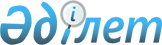 Дәрілік заттың саудалық атауына өндірушінің шекті бағаларын, бөлшек және көтерме саудада өткізу үшін дәрілік заттың саудалық атауына шекті бағаларды бекіту туралыҚазақстан Республикасы Денсаулық сақтау министрінің м.а. 2021 жылғы 27 тамыздағы № ҚР ДСМ-94 бұйрығы. Қазақстан Республикасының Әділет министрлігінде 2021 жылғы 6 қыркүйекте № 24229 болып тіркелді.
      "Халық денсаулығы және денсаулық сақтау жүйесі туралы" Қазақстан Республикасы Кодексінің 245-бабының 2-тармағына сәйкес БҰЙЫРАМЫН:
      1. Осы бұйрыққа 1-қосымшаға сәйкес Дәрілік заттың саудалық атауына өндірушінің шекті бағалары, бөлшек және көтерме саудада өткізу үшін дәрілік заттың саудалық атауына шекті бағалар бекітілсін.
      2. Осы бұйрыққа 2-қосымшаға сәйкес Қазақстан Республикасы Денсаулық сақтау министрлігінің кейбір бұйрықтардың күші жойылды деп танылсын.
      3. Қазақстан Республикасы Денсаулық сақтау министрлігінің Медициналық және фармацевтикалық бақылау комитеті Қазақстан Республикасының заңнамасында белгіленген тәртіппен:
      1) осы бұйрықты Қазақстан Республикасы Әділет министрлігінде мемлекеттік тіркеуді;
      2) осы бұйрықты ресми жарияланғаннан кейін оынң Қазақстан Республикасы Денсаулық сақтау министрлігінің интернет ресурсында орналастыруды;
      3) осы бұйрықты Қазақстан Республикасының Әділет министрлігінде мемлекеттік тіркегеннен кейін он жұмыс күні ішінде Қазақстан Республикасы Денсаулық сақтау министрлігінің Заң департаментіне осы тармақтың 1) және 2) тармақшаларында көзделген іс-шаралардың орындалуы туралы мәліметтерді ұсынуды қамтамасыз етсін.
      4. Осы бұйрықтың орындалуын бақылау жетекшілік ететін Қазақстан Республикасының Денсаулық сақтау вице-министріне жүктелсін.
      5. Осы бұйрық алғашқы ресми жарияланған күнінен кейін күнтізбелік он күн өткен соң қолданысқа енгізіледі.
      "КЕЛІСІЛГЕН"
      Қазақстан Республикасы
      Бәсекелестікті қорғау 
      және дамыту агенттігі Дәрілік заттың саудалық атауына өндірушінің шекті бағалары, бөлшек және көтерме саудада өткізу үшін дәрілік заттың саудалық атауына шекті бағалары
      Ескерту. 1-қосымша жаңа редакцияда - ҚР Денсаулық сақтау министрінің 07.08.2023 № 465 (ресми жарияланған күнінен кейін күнтізбелік он күн өткен соң қолданысқа енгізіледі) бұйрығымен.
      * Бағалар Қазақстан Республикасы Денсаулық сақтау министрінің 2020 жылғы 11 желтоқсандағы № ҚР ДСМ-247/2020 бұйрығымен бекітілген Дәрілік заттардың шекті бағалары мен үстеме бағаларын реттеу, қалыптастыру қағидаларының 42-тармағына сәйкес қалыптастырылған. Қазақстан Республикасы Денсаулық сақтау министрлігінің күші жойылған кейбір бұйрықтарының тізбесі
      1. "Бөлшек және көтерме саудада өткізу үшін дәрілік заттың саудалық атауына шекті бағаларды бекіту туралы" Қазақстан Республикасы Денсаулық сақтау министрінің 2019 жылғы 15 шілдедегі № ҚР ДСМ-104 бұйрығы (Нормативтік құқықтық актілердің мемлекеттік тіркеу тізілімінде № 19037 болып тіркелген).
      2. "Бөлшек және көтерме саудада өткізу үшін дәрілік заттың саудалық атауына шекті бағаларды бекіту туралы" Қазақстан Республикасы Денсаулық сақтау министрінің 2019 жылғы 15 шілдедегі № ҚР ДСМ-104 бұйрығына өзгерістер енгізу туралы" Қазақстан Республикасы Денсаулық сақтау министрінің 2020 жылғы 9 қаңтардағы № ҚР ДСМ-3/2020 бұйрығы (Нормативтік құқықтық актілердің мемлекеттік тіркеу тізілімінде № 19854 болып тіркелген).
      3. "Бөлшек және көтерме саудада өткізу үшін дәрілік заттың саудалық атауына шекті бағаларды бекіту туралы" Қазақстан Республикасы Денсаулық сақтау министрінің 2019 жылғы 15 шілдедегі № ҚР ДСМ-104 бұйрығына өзгерістер енгізу туралы" Қазақстан Республикасы Денсаулық сақтау министрінің 2020 жылғы 11 шілдедегі № ҚР ДСМ-82/2020 бұйрығы (Нормативтік құқықтық актілердің мемлекеттік тіркеу тізілімінде № 20959 болып тіркелген).
      4. "Бөлшек және көтерме саудада өткізу үшін дәрілік заттың саудалық атауына шекті бағаларды бекіту туралы" Қазақстан Республикасы Денсаулық сақтау министрінің 2019 жылғы 15 шілдедегі № ҚР ДСМ-104 бұйрығына өзгерістер енгізу туралы" Қазақстан Республикасы Денсаулық сақтау министрінің 2020 жылғы 31 желтоқсандағы № ҚР ДСМ-337/2020 бұйрығы (Нормативтік құқықтық актілердің мемлекеттік тіркеу тізілімінде № 22014 болып тіркелген).
					© 2012. Қазақстан Республикасы Әділет министрлігінің «Қазақстан Республикасының Заңнама және құқықтық ақпарат институты» ШЖҚ РМК
				
      Қазақстан РеспубликасыДенсаулық сақтау министрініңміндетін атқарушы сақтау бірінші вице-министрі 

М. Шоранов
Қазақстан Республикасы 
Денсаулық сақтау министрі
міндетін атқарушының
2021 жылғы 27 тамыздағы
№ҚР ДСМ-94 бұйрығына
1 – қосымша
№
Саудалық атауы
ХПА
Дәрілік түрі
Өндіруші
Тіркеу куәлігі
Өндірушінің шекті бағасы
Көтерме саудада өткізу үшін шекті баға
Бөлшек саудада өткізу үшін шекті баға
1
"Золотая звезда®" бальзамы
Деректер жоқ
Сыртқа қолдануға арналған жақпамай, 4 г, №1
Данафа Фармасьютикал Джойнт Сток Компани
ҚР-ДЗ-5№025243
415,29
644,48
934,50
2
1 % салицил қышқылының спиртті ерітіндісі
Деректер жоқ
Cыртқа қолдануға арналған спиртті ерітінді, 1%, 25 мл, №1
Шаншаров-Фарм
ҚР-ДЗ-5№009521
123,31
156,57
242,69
3
1 % салицил қышқылының спиртті ерітіндісі
Деректер жоқ
Cыртқа қолдануға арналған спиртті ерітінді, 1%, 50 мл, №1
Шаншаров-Фарм
ҚР-ДЗ-5№009521
133,31
171,98
266,56
4
1 % салицил қышқылының спиртті ерітіндісі
Деректер жоқ
Cыртқа қолдануға арналған спиртті ерітінді, 1 %, 60 мл, №1
Шаншаров-Фарм
ҚР-ДЗ-5№009523
174,40
219,19
339,75
5
10 % Аминоплазмаль Гепа
Деректер жоқ
Инфузияға арналған ерітінді, 10 %, 500 мл, №10
Б. Браун Мельзунген АГ
ҚР-ДЗ-5№008887
18 922,27
34 662,48
41 594,98
6
10 % камфора майы
Деректер жоқ
Май, 10 %, 50 мл, №1
Шаншаров-Фарм
ҚР-ДЗ-5№009518
326,36
398,86
578,35
7
10 % камфора майы
Деректер жоқ
Май, 10 %, 25 мл, №1
Шаншаров-Фарм
ҚР-ДЗ-5№009518
198,48
245,28
380,18
8
10 % камфора майы
Деректер жоқ
Май, 10 %, 40 мл, №1
Шаншаров-Фарм
ҚР-ДЗ-5№009518
279,24
342,66
531,12
9
10 % камфора майы
Деректер жоқ
Май, 10 %, 30 мл, №1
Шаншаров-Фарм
ҚР-ДЗ-5№009518
223,45
137,29
212,79
10
2 % салицил қышқылының спиртті ерітіндісі
Деректер жоқ
Cыртқа қолдануға арналған спиртті ерітінді, 2 %, 50 мл, №1
Шаншаров-Фарм
ҚР-ДЗ-5№009522
137,78
177,39
274,95
11
2 % салицил қышқылының спиртті ерітіндісі
Деректер жоқ
Cыртқа қолдануға арналған спиртті ерітінді, 2 %, 25 мл, №1
Шаншаров-Фарм
ҚР-ДЗ-5№009522
125,68
90,62
140,46
12
2 % салицил қышқылының спиртті ерітіндісі
Деректер жоқ
Cыртқа қолдануға арналған спиртті ерітінді, 2 %, 60 мл, №1
Шаншаров-Фарм
ҚР-ДЗ-5№009524
189,89
235,39
364,86
13
9 ай Фолий қышқылы
Фолий қышқылы
Үлбірлі қабықпен қапталған таблеткалар, 400 микрог, №30
Валента Фарм
ҚР-ДЗ-5№025011
861,13
1 335,50
1 802,92
14
a-токоферола ацетат (Е витамині)
Токоферол
Капсулалар 100 ХБ №20
"Минскинтеркапс" УК
ҚР-ДЗ-5№012226
146,75
253,78
393,36
15
a-токоферола ацетат (Е витамині)
Токоферол
Капсулалар 100 ХБ №1000
"Минскинтеркапс" УК
ҚР-ДЗ-5№012226
7 396,20
8 818,01
11 198,87
16
a-токоферола ацетат (Е витамині)
Токоферол
Капсулалар 100 ХБ №10
"Минскинтеркапс" УК
ҚР-ДЗ-5№012226
76,48
131,70
204,14
17
B12 Анкерманн®
Цианокобаламин
Қабықпен қапталған таблеткалар, 1 мг, №50
Артезан Фарма ГмбХ & Ко. КГ
ҚР-ДЗ-5№023612
5 749,12
6 812,71
8 856,52
18
FDP Medlac
Фосфруктоза
Вена ішіне енгізу үшін ерітінді дайындауға арналған лиофилизацияланған ұнтақ, еріткішпен жиынтықта, 5 г, №1
Медлак Фарма Италия Ко., Лтд
ҚР-ДЗ-5№021103
3 916,86
6 058,23
7 875,70
19
L-ЛИЗИНА ЭСЦИНАТ®
Деректер жоқ
Вена ішіне енгізуге арналған ерітінді, 1 мг/мл, 5 мл, №10
Галичфарм ЖАҚ
ҚР-ДЗ-5№011430
5 759,87
8 876,69
11 273,40
20
L-Тироксин 100 Берлин-Хеми
Натрий левотироксині
Таблеткалар, 100 мкг, №50
Берлин - Хеми АГ (Менарини Групп)
ҚР-ДЗ-5№014571
583,75
839,04
1 216,61
21
L-Тироксин 50 Берлин-Хеми
Натрий левотироксині
Таблеткалар, 50 мкг, №50
Берлин - Хеми АГ (Менарини Групп)
ҚР-ДЗ-5№014570
527,84
762,23
1 105,23
22
L-ЦЕТ®
Левоцетиризин
Үлбірлі қабықпен қапталған таблеткалар, 5 мг, №100
Кусум Хелткер Пвт. Лтд
ҚР-ДЗ-5№015743
4 700,64
7 690,40
9 766,81
23
L-ЦЕТ®
Левоцетиризин
Үлбірлі қабықпен қапталған таблеткалар, 5 мг, №10
Кусум Хелткер Пвт. Лтд
ҚР-ДЗ-5№015743
699,09
838,91
1 216,42
24
L-ЦЕТ®
Левоцетиризин
Үлбірлі қабықпен қапталған таблеткалар, 5 мг, №30
Кусум Хелткер Пвт. Лтд
ҚР-ДЗ-5№015743
1 572,75
2 594,63
3 502,75
25
L-ЦЕТ®
Левоцетиризин
Шәрбат, 2.5 мг/5 мл, 60мл, №1
КУСУМ ФАРМ
ҚР-ДЗ-5№024928
2 194,25
3 629,49
4 827,22
26
L-ЦЕТ®
Левоцетиризин
Шәрбат, 2.5 мг/5 мл, 100 мл, №1
КУСУМ ФАРМ
ҚР-ДЗ-5№024928
1 797,65
2 900,05
3 915,07
27
Авалексон
Цефтриаксон
Инъекция үшін ерітінді дайындауға арналған ұнтақ, 1 г, №1
Авалор Хеалт Кейр Пвт. Лтд.
ҚР-ДЗ-5№024021
760,91
1 188,08
1 603,91
28
Авалексон
Цефтриаксон
Инъекция үшін ерітінді дайындауға арналған ұнтақ, 1 г, №5
Авалор Хеалт Кейр Пвт. Лтд.
ҚР-ДЗ-5№024021
3 804,56
5 885,50
7 651,15
29
Авамис
Флутиказон
Мұрынға арналған дозаланған спрей, 27.5 мкг/доза, 10 г, №1
Глаксо Вэллком С.А.
ҚР-ДЗ-5№013177
2 791,24
4 318,05
5 743,00
30
Аваналав
Аванафил
Таблеткалар, 100 мг, №1
"КИЕВ ДӘРУМЕНДЕР ЗАУЫТЫ" АҚ
ҚР-ДЗ-5№025118
2 411,14
3 998,63
5 318,17
31
Аваналав
Аванафил
Таблеткалар, 50 мг, №4
"КИЕВ ДӘРУМЕНДЕР ЗАУЫТЫ" АҚ
ҚР-ДЗ-5№025120
4 691,95
7 565,83
9 608,61
32
Авастин
Бевацизумаб
Инфузия үшін ерітінді дайындауға арналған концентрат, 100 мг/4 мл, 4 мл, №1
Ф.Хоффманн-Ля Рош Лтд.
ҚР-ДЗ-5№009862
108 149,67
129 243,17
142 167,49
33
Авастин
Бевацизумаб
Инфузия үшін ерітінді дайындауға арналған концентрат, 400 мг/16 мл, 16 мл, №1
Ф.Хоффманн-Ля Рош Лтд.
ҚР-ДЗ-5№009863
399 276,49
485 300,60
533 830,66
34
Авастин
Бевацизумаб
Инфузия үшін ерітінді дайындауға арналған концентрат, 100 мг/4 мл, 4 мл, №1
Рош Диагностикс ГмбХ
ҚР-ДЗ-5№019083
108 149,67
129 243,17
142 167,49
35
Авастин
Бевацизумаб
Инфузия үшін ерітінді дайындауға арналған концентрат, 400 мг/16 мл, 16 мл, №1
Рош Диагностикс ГмбХ
ҚР-ДЗ-5№019084
399 276,49
485 300,60
533 830,66
36
Авелокс®
Моксифлоксацин
Қабықпен қапталған таблеткалар, 400 мг, №5
Байер Хелскэр Мануфэкчуринг С.р.л.
ҚР-ДЗ-5№003599
4 713,00
7 260,38
9 438,49
37
Авелокс®
Моксифлоксацин
Инфузияға арналған ерітінді, 400 мг/250 мл, 250 мл, №1
Байер АГ
ҚР-ДЗ-5№003600
9 906,00
15 204,17
18 549,09
38
АВЕФОЛ
Пропофол
Инъекцияға және инфузияға арналған эмульсия, 1 %, 20 мл №5
Донгкук Фармасьютикал Ко., Лтд. ЖШҚ
ҚР-ДЗ-5№121827
4 740,88
7 975,22
10 128,53
39
Авиа - Море
Деректер жоқ
Гомеопатиялық таблеткалар №20
Материа Медика Холдинг ҒӨФ
ҚР-ДЗ-5№121774
581,13
697,36
1 011,17
40
Авилан-Л
Деректер жоқ
Инъекцияға арналған ерітінді, №5
Мефар Илач Санаи А.Ш.
ҚР-ДЗ-5№022314
2 272,82
3 731,39
4 962,75
41
Авиментин
Деректер жоқ
Суспензия дайындауға арналған ұнтақ, 200 мг/28.5 мг, №1
МЕДИЦЕФ ФАРМА
ҚР-ДЗ-5№026113
1 984,60
2 371,60
3 201,66
42
Авиментин
Деректер жоқ
Суспензия дайындауға арналған ұнтақ, 400 мг/57 мг, №1
МЕДИЦЕФ ФАРМА
ҚР-ДЗ-5№026114
2 979,21
3 560,16
4 735,01
43
Авиментин
Деректер жоқ
Үлбірлі қабықпен қапталған таблеткалар, 1000 мг, №12
МЕДИЦЕФ ФАРМА
ҚР-ДЗ-5№026118
2 752,53
3 289,27
4 374,73
44
Авиментин
Деректер жоқ
Үлбірлі қабықпен қапталған таблеткалар, 625 мг, №20
МЕДИЦЕФ ФАРМА
ҚР-ДЗ-5№026119
2 479,59
2 963,11
4 000,20
45
Авиментин
Деректер жоқ
Үлбірлі қабықпен қапталған таблеткалар, 375.00 мг, №6
МЕДИЦЕФ ФАРМА
ҚР-ДЗ-5№026120
1 025,98
1 226,05
1 655,16
46
АВИПРАКС
Цефиксим
Ішке қабылдау үшін суспензия дайындауға арналған ұнтақ, 100 мг/5 мл, 50 мл, №1
Индкеми Хелс Спешиалитис Пвт. Лтд.
ҚР-ДЗ-5№025308
1 237,88
2 002,47
2 703,34
47
АВИПРАКС
Цефиксим
Ішке қабылдау үшін суспензия дайындауға арналған ұнтақ, 100 мг/5 мл, 100 мл, №1
Индкеми Хелс Спешиалитис Пвт. Лтд.
ҚР-ДЗ-5№025308
1 650,51
2 669,18
3 603,39
48
АВИПРАКС 100
Цефиксим
Үлбірлі қабықпен қапталған таблеткалар, 100 мг, №10
Indchemie Health Specialities Pvt. Ltd.
ҚР-ДЗ-5№025300
1 650,51
2 669,18
3 603,39
49
АВИПРАКС 200
Цефиксим
Үлбірлі қабықпен қапталған таблеткалар, 200 мг, №10
Indchemie Health Specialities Pvt. Ltd.
ҚР-ДЗ-5№025299
2 672,70
3 193,88
4 247,86
50
АВИФОЛ®
Пропофол
Инъекцияға арналған эмульсия 1 % 10 мл №1
Напрод Лайф Сайенсиз Пвт. Лтд.
ҚР-ДЗ-5№023935
1 346,56
2 276,60
3 073,42
51
АВИФОЛ®
Пропофол
Инъекцияға арналған эмульсия 1 % 20 мл №1
Напрод Лайф Сайенсиз Пвт. Лтд.
ҚР-ДЗ-5№023935
1 657,31
2 800,15
3 780,20
52
Аводарт
Дутастерид
Капсулалар, 0.5 мг, №30
ГлаксоСмитКляйн Фармасьютикалз С.А.
ҚР-ДЗ-5№011903
5 544,58
8 550,04
10 858,55
53
Агалатес
Каберголин
Таблеткалар, 0.50 мг, №8
ТЕВА Чех Кәсіпорындары с.р.о.
ҚР-ДЗ-5№020301
6 707,84
10 325,49
12 906,86
54
Агвистат®
Деректер жоқ
Қабықпен қапталған таблеткалар, 5/160 мг, №28
ВИВА ФАРМ
ҚР-ДЗ-3№122148
3 426,08
5 302,22
6 892,89
55
Агвистат®
Деректер жоқ
Қабықпен қапталған таблеткалар, 10/160 мг, №28
ВИВА ФАРМ
ҚР-ДЗ-3№122149
3 302,75
5 111,41
6 644,83
56
Агисолд
Деректер жоқ
Шәрбат, 100 мл, №1
ТК Фарм Ақтөбе ЖШС фармацевтикалық зауыты
ҚР-ДЗ-5№014803
550,00
661,32
958,91
57
Агриппин SR®
Деректер жоқ
Таблеткалар №10
"ЖАНАФАРМ" ДДӨ" ЖШС
ҚР-ДЗ-5№016191
138,00
169,40
262,57
58
Агриппин®
Деректер жоқ
Таблеткалар, №10
"ЖАНАФАРМ" ДДӨ" ЖШС
ҚР-ДЗ-5№005478
210,00
266,44
412,99
59
Адаклин
Адапален
Крем, №1
Сан Фармасьютикал Индастриез Лтд.
ҚР-ДЗ-5№023738
2 096,94
3 695,84
4 915,47
60
Адалира
Адалимумаб
Тері астына енгізуге арналған ерітінді, 40 мг/0.8 мл, 0.8 мл, №2
Қарағанды фармацевтикалық кешені
ҚР-ДЗ-0№025258
314 124,00
453 310,14
498 641,15
61
Адам альбумині
Альбумин
Инфузияға арналған ерітінді, 20 %, 50 мл, №1
Бакстер АГ
ҚР-ДЗ-5№024870
13 050,00
19 917,85
24 299,77
62
Адам альбумині
Альбумин
Инфузияға арналған ерітінді, 20 %, 100 мл, №1
Бакстер АГ
ҚР-ДЗ-5№024870
26 263,00
37 323,46
44 788,16
63
Адам альбумині
Альбумин
Инфузияға арналған ерітінді, 5 %, 250 мл, №1
Бакстер Мануфактуринг С.п.А.
ҚР-ДЗ-5№024875
16 484,50
23 342,05
28 010,46
64
Адам альбумині
Альбумин
Инфузияға арналған ерітінді, 5%, 500мл, №1
Бакстер Мануфактуринг С.п.А.
ҚР-ДЗ-5№024875
32 969,00
45 892,85
52 776,78
65
Адам альбумині
Альбумин
Инфузияға арналған ерітінді, 20 %, 100 мл, №1
Бакстер Мануфактуринг С.п.А.
ҚР-ДЗ-5№024876
26 263,00
37 323,46
44 788,16
66
Адам альбумині
Альбумин
Инфузияға арналған ерітінді, 20 %, 50 мл, №1
Бакстер Мануфактуринг С.п.А.
ҚР-ДЗ-5№024876
13 121,00
19 919,10
24 301,30
67
Адам альбумині
Альбумин
Инфузияға арналған ерітінді, 25 %, 50 мл, №1
Такеда Мануфактуринг Италия С.п.А.
ҚР-ДЗ-5№024877
17 671,79
26 649,06
31 978,88
68
Адам альбумині
Альбумин
Инфузияға арналған ерітінді, 5%, 250мл, №1
Бакстер АГ
ҚР-ДЗ-5№024895
16 484,50
23 342,05
28 010,46
69
Адам альбумині
Альбумин
Инфузияға арналған ерітінді, 5%, 500мл, №1
Бакстер АГ
ҚР-ДЗ-5№024895
32 969,00
45 892,85
52 776,78
70
Адаптол®
Деректер жоқ
Капсулалар, 300 мг, №20
"Олайнфарм" АҚ
ҚР-ДЗ-5№022743
2 117,56
3 420,41
4 549,15
71
Адаптол®
Деректер жоқ
Таблеткалар, 500 мг, №20
"Олайнфарм" АҚ
ҚР-ДЗ-5№022792
3 077,59
4 918,08
6 541,05
72
Адасель, күл (құрамында антигені аз), сіреспе және көкжөтел (жасушасыз) профилактикасына арналған біріктірілген, адсорбцияланған вакцина
Деректер жоқ
Инъекцияға арналған суспензия, 0.5 мл (1 доза), 0.5 мл, №1
Санофи Пастер Лимитед
ҚР-ДЗ-5№024420
12 270,18
14 768,56
18 017,64
73
Адвант
Кандесартан
Таблеткалар 8мг №14
Гетц Фарма (Пвт) Лимитед
ҚР-ДЗ-5№018303
765,61
1 326,61
1 790,92
74
Адвант
Кандесартан
Таблеткалар 16 мг №14
Гетц Фарма (Пвт) Лимитед
ҚР-ДЗ-5№018304
904,81
1 567,81
2 116,54
75
Адвантан®
Метилпреднизолон ацепонаты
Эмульсия, 0.1 %, 20 г, №1
ЛЕО Фарма Мануфэкчуринг Итали С.р.л.
ҚР-ДЗ-5№013880
3 089,83
4 779,97
6 357,36
76
Адвантан®
Метилпреднизолон ацепонаты
Майлы жақпамай, 0,1%, 15 г, №1
ЛЕО Фарма Мануфэкчуринг Итали С.р.л.
ҚР-ДЗ-5№013897
3 089,83
4 783,82
6 362,49
77
Адвантан®
Метилпреднизолон ацепонаты
Крем, 0,1%, 15 г, №1
ЛЕО Фарма Мануфэкчуринг Итали С.р.л.
ҚР-ДЗ-5№015837
3 039,18
4 701,61
6 253,14
78
Адвантан®
Метилпреднизолон ацепонаты
Жақпамай, 0,1%, 15 г, №1
ЛЕО Фарма Мануфэкчуринг Итали С.р.л.
ҚР-ДЗ-5№015838
3 039,18
4 705,08
6 257,76
79
Адемпас
Риоцигуат
Үлбірлі қабықпен қапталған таблеткалар, 2 мг, №42
Байер АГ
ҚР-ДЗ-5№021624
479 113,14
685 131,79
753 644,97
80
Адемпас
Риоцигуат
Үлбірлі қабықпен қапталған таблеткалар, 2.5 мг, №42
Байер АГ
ҚР-ДЗ-5№021626
479 113,14
685 131,79
753 644,97
81
Адемпас®
Риоцигуат
Үлбірлі қабықпен қапталған таблеткалар, 0.5 мг, №42
Байер АГ
ҚР-ДЗ-5№021623
512 224,00
716 544,58
788 199,03
82
Адемпас®
Риоцигуат
Үлбірлі қабықпен қапталған таблеткалар, 1 мг, №42
Байер АГ
ҚР-ДЗ-5№021625
495 480,00
708 536,40
779 390,04
83
Адемпас®
Риоцигуат
Үлбірлі қабықпен қапталған таблеткалар, 1.5 мг, №42
Байер АГ
ҚР-ДЗ-5№021631
495 480,00
708 536,40
779 390,04
84
АДЕМТА
Адеметионин
Ішекте еритін қабықпен қапталған таблеткалар, 400 мг, №20
Уорлд Медицин Илач Сан. ве Тидж. А.Ш.
ҚР-ДЗ-5№025616
9 992,12
15 849,67
19 336,59
85
АДЕНОПРОСИН
Деректер жоқ
Ректальді суппозиторийлер, 150 мг, №10
ФАРМАПРИМ
ҚР-ДЗ-5№024000
3 990,24
6 103,25
7 934,22
86
Аденурик® 80 мг
Фебуксостат
Үлбірлі қабықпен қапталған таблеткалар, 80 мг, №28
Менарини - Фон Хейден ГмбХ
ҚР-ДЗ-5№022564
8 335,70
12 135,95
15 169,93
87
Аденурик®120 мг
Фебуксостат
Үлбірлі қабықпен қапталған таблеткалар, 120 мг, №28
Менарини - Фон Хейден ГмбХ
ҚР-ДЗ-5№022562
8 830,40
12 886,85
16 108,56
88
Аджисепт® ананас дәмі бар
Деректер жоқ
Соруға арналған антисептикалық пастилкалар, №24
Аджио Фармацевтикалз Лтд
ҚР-ДЗ-5№009877
523,13
829,24
1 202,39
89
Аджисепт® апельсин дәмі бар
Деректер жоқ
Соруға арналған антисептикалық пастилкалар, №24
Аджио Фармацевтикалз Лтд
ҚР-ДЗ-5№009878
523,13
824,92
1 196,13
90
Аджисепт® бал дәмі бар
Деректер жоқ
Соруға арналған антисептикалық пастилкалар, №24
Аджио Фармацевтикалз Лтд
ҚР-ДЗ-5№009884
523,13
829,24
1 202,39
91
Аджисепт® бал және лимон қосылған
Деректер жоқ
Соруға арналған пастилкалар, №24
Аджио Фармацевтикалз Лимитед
ҚР-ДЗ-5№011581
523,13
821,23
1 190,79
92
Аджисепт® банан дәмі бар
Деректер жоқ
Соруға арналған антисептикалық пастилкалар, №24
Аджио Фармацевтикалз Лтд
ҚР-ДЗ-5№009879
523,13
828,38
1 201,16
93
Аджисепт® классикалық
Деректер жоқ
Соруға арналған пастилкалар, №24
Аджио Фармацевтикалз Лимитед
ҚР-ДЗ-5№011580
523,13
822,36
1 192,42
94
Аджисепт® құлпынай дәмі бар
Деректер жоқ
Соруға арналған антисептикалық пастилкалар, №24
Аджио Фармацевтикалз Лтд
ҚР-ДЗ-5№009881
523,13
825,04
1 196,30
95
Аджисепт® лимон дәмі бар
Деректер жоқ
Соруға арналған антисептикалық пастилкалар, №24
Аджио Фармацевтикалз Лтд
ҚР-ДЗ-5№009882
523,13
822,46
1 192,56
96
Аджисепт® ментол және эвкалипт қосылған
Деректер жоқ
Соруға арналған пастилкалар, №24
Аджио Фармацевтикалз Лимитед
ҚР-ДЗ-5№011582
523,13
822,80
1 193,07
97
Аджисепт® таңқурай дәмі бар
Деректер жоқ
Соруға арналған антисептикалық пастилкалар, №24
Аджио Фармацевтикалз Лтд
ҚР-ДЗ-5№009883
523,13
826,24
1 198,04
98
Аджисепт® шие дәмі бар
Деректер жоқ
Соруға арналған антисептикалық пастилкалар, №24
Аджио Фармацевтикалз Лтд
ҚР-ДЗ-5№009880
523,13
823,03
1 193,40
99
Аджифер®
Деректер жоқ
Инъекцияға арналған ерітінді, 20 мг/мл, 5 мл, №5
Аджио Фармацевтикалз Лтд
ҚР-ДЗ-5№024370
7 981,37
13 192,70
16 490,87
100
Аджови
Фреманезумаб
Тері астына енгізуге арналған ерітінді, 225 мг/1.5 мл, 1.5 мл, №1
Веттер Фарма-Фертигунг ГмбХ и Ко. КГ
ҚР-ДЗ-5№024533
194 371,10
280 261,75
308 287,92
101
Адивит
Деректер жоқ
Шәрбат, 100 мл, №1
АБДИ ИБРАХИМ
ҚР-ДЗ-0№009638
1 104,51
1 789,27
2 415,52
102
Адивит
Деректер жоқ
Шәрбат, 200 мл, №1
АБДИ ИБРАХИМ
ҚР-ДЗ-0№009638
1 461,95
2 380,22
3 213,30
103
Адреналин-Здоровье
Эпинефрин
Инъекцияға арналған ерітінді 0,18 % 1 мл №10
Здоровье Фармацевтикалық компаниясы ЖШҚ
ҚР-ДЗ-5№011371
*
979,81
1 420,73
104
Адсорбикс® Экстра
Деректер жоқ
Капсулалар, 200 мг, №15
Кабот Норит Нидерланды Би. Ви.
ҚР-ДЗ-5№015914
908,34
1 538,96
2 077,59
105
Адсорбикс® Экстра
Деректер жоқ
Капсулалар, 200 мг, №30
Кабот Норит Нидерланды Би. Ви.
ҚР-ДЗ-5№015914
1 654,98
2 789,64
3 766,02
106
Адцетрис®
Брентуксимаб ведотин
Инфузияға арналған ерітінді үшін концентрат дайындауға арналған ұнтақ, 50 мг, №1
БСП Фармасьютикалс С.П.А.
ҚР-ДЗ-5№020641
1 247 894,58
1 674 674,53
1 842 141,98
107
Аевит
Деректер жоқ
Капсулалар №20
"Минскинтеркапс" УК
ҚР-ДЗ-5№003988
193,71
324,67
503,24
108
Аевит
Деректер жоқ
Капсулалар №1000
"Минскинтеркапс" УК
ҚР-ДЗ-5№003988
8 423,45
10 035,59
12 544,48
109
Аевит
Деректер жоқ
Капсулалар №0
"Минскинтеркапс" УК
ҚР-ДЗ-5№003988
87,10
142,51
220,90
110
Азалептол
Клозапин
Таблеткалар, 25 мг, №50
Технолог
ҚР-ДЗ-5№018246
522,13
854,84
1 239,52
111
Азалептол
Клозапин
Таблеткалар, 100 мг, №50
Технолог
ҚР-ДЗ-5№018247
1 471,45
2 384,61
3 219,22
112
Азарга®
Деректер жоқ
Көзге тамызатын дәрі, суспензия, 5 мл, №1
с.а.Алкон-Куврер н.в.
ҚР-ДЗ-5№015738
4 691,17
5 582,49
7 257,24
113
Азацитидин Аккорд
Азацитидин
Тері астына енгізу үшін суспензия дайындауға арналған лиофилизат, 100 мг, 30 мл, №1
Интас Фармасьютикалс Лимитед
ҚР-ДЗ-5№025069
204 961,96
239 367,63
263 304,39
114
Азацитидин-Виста
Азацитидин
Тері астына енгізу үшін суспензия дайындауға арналған лиофилизат, 100 мг, №100
Нанг Куанг Фармасьютикал Ко. Лтд.
ҚР-ДЗ-5№025764
73 198,64
83 446,45
95 963,42
115
Азелтин
Азитромицин
Үлбірлі қабықпен қапталған таблеткалар, 500 мг, №3
Биофарма Илач Сан. ве Тидж. А.Ш.
ҚР-ДЗ-5№024778
2 097,03
3 536,04
4 702,93
116
Азелтин
Азитромицин
Ішке қабылдау үшін суспензия дайындауға арналған ұнтақ, 200 мг/5мл, №1
Биофарма Илач Сан. ве Тидж. А.Ш.
ҚР-ДЗ-5№024821
1 504,39
2 536,44
3 424,19
117
Азибиот®
Азитромицин
Үлбірлі қабықпен қапталған таблеткалар, 500 мг, №3
КРКА, д.д., Ново место
ҚР-ДЗ-5№020853
1 395,00
2 207,89
2 980,66
118
АЗИДРАТ™
Азитромицин
Үлбірлі қабықпен қапталған таблеткалар, 500 мг, №3
Сандоз С.Р.Л.
ҚР-ДЗ-5№013516
1 574,13
2 501,78
3 377,40
119
АЗИДРАТ™
Азитромицин
Ішке қабылдау үшін суспензия дайындауға арналған ұнтақ, 200 мг/5 мл, 24.8 г, №1
Сандоз С.Р.Л.
ҚР-ДЗ-5№021394
2 731,37
4 291,85
5 708,17
120
АЗИДРАТ™ / Азитромицин Сандоз®
Азитромицин
Үлбірлі қабықпен қапталған таблеткалар 250 мг №6
Сандоз С.Р.Л.
ҚР-ДЗ-5№013515
*
3 698,12
4 305,62
121
АЗИДРАТ™ / Азитромицин Сандоз®
Азитромицин
Ішке қабылдау үшін суспензия дайындауға арналған ұнтақ, 100 мг/5 мл, 17.1 г, №1
Сандоз С.Р.Л.
ҚР-ДЗ-5№021405
1 488,79
2 352,62
3 176,04
122
Азилект
Разагилин
Таблеткалар, 1 мг, №100
Тева Фармасьютикал Индастриз Лтд
ҚР-ДЗ-5№021074
45 092,70
66 775,98
76 792,38
123
Азилект
Разагилин
Таблеткалар, 1 мг, №30
Тева Фармасьютикал Индастриз Лтд
ҚР-ДЗ-5№021074
11 084,89
18 896,41
23 053,62
124
Азираг
Азитромицин
Үлбірлі қабықпен қапталған таблеткалар, 500 мг, №3
Биодил Фармасьютикалс Пвт. Лтд.
ҚР-ДЗ-5№025586
602,99
964,44
1 398,44
125
Азитремис
Азитромицин
Үлбірлі қабықпен қапталған таблеткалар, 500 мг, №3
Линкольн Фармасеутикалс Лтд
ҚР-ДЗ-5№023299
1 695,44
2 729,91
3 685,37
126
Азитро®
Азитромицин
Капсулалар, 250 мг, №6
Химфарм АҚ
ҚР-ДЗ-5№005224
2 089,80
2 950,34
3 982,95
127
Азитро®
Азитромицин
Қабықпен қапталған таблеткалар, 500 мг, №3
Химфарм АҚ
ҚР-ДЗ-5№018529
2 415,16
3 360,34
4 469,25
128
Азитрокс
Азитромицин
Капсулалар, 250 мг, №6
Фармстандарт-Лексредства
ҚР-ДЗ-5№018349
2 149,83
3 326,92
4 424,80
129
Азитрокс
Азитромицин
Капсулалар, 500 мг, №2
Фармстандарт-Лексредства
ҚР-ДЗ-5№018350
1 376,17
1 644,52
2 220,11
130
Азитрокс
Азитромицин
Капсулалар, 500 мг, №3
Фармстандарт-Лексредства
ҚР-ДЗ-5№018350
2 134,97
3 303,92
4 394,22
131
Азитромед
Азитромицин
Капсулалар, 250 мг, №10
Протек Биофарма Пвт. Лтд.
ҚР-ДЗ-5№025129
2 188,18
2 614,88
3 530,08
132
Азитромицин
Азитромицин
Капсулалар, 250 мг, №6
"Борисов медициналық препараттар зауыты" ашық акционерлік қоғамы ("БМПЗ" ААҚ)
ҚР-ДЗ-5№019293
866,47
1 134,70
1 531,84
133
Азитромицин
Азитромицин
Үлбірлі қабықпен қапталған таблеткалар, 500 мг, №3
"Борисов медициналық препараттар зауыты" ашық акционерлік қоғамы ("БМПЗ" ААҚ)
ҚР-ДЗ-5№022866
771,25
1 010,00
1 363,51
134
АЗИТРОМИЦИН АВЕКСИМА
Азитромицин
Үлбірлі қабықпен қапталған таблеткалар, 500 мг, №3
Ирбит химфармзауыты
ҚР-ДЗ-5№025823
1 579,26
1 887,22
2 547,74
135
АзитРус®
Азитромицин
Капсулалар, 250 мг, №6
Синтез
ҚР-ДЗ-5№015516
306,18
511,32
741,41
136
АзитРус®
Азитромицин
Ішу үшін суспензия дайындауға арналған ұнтақ 50 мг №3
Синтез ААҚ
ҚР-ДЗ-5№020849
*
302,63
469,08
137
АзитРус®
Азитромицин
Ішу үшін суспензия дайындауға арналған ұнтақ 100 мг №3
Синтез ААҚ
ҚР-ДЗ-5№020850
*
442,89
642,19
138
АзитРус®
Азитромицин
Ішу үшін суспензия дайындауға арналған ұнтақ, 200 мг, №3
Синтез
ҚР-ДЗ-5№020851
232,02
390,25
565,86
139
АзитРус® ФОРТЕ
Азитромицин
Үлбірлі қабықпен қапталған таблеткалар 500 мг №3
Синтез ААҚ
ҚР-ДЗ-5№018315
*
1 074,53
1 450,61
140
АЗИФЕКС
Азитромицин
Үлбірлі қабықпен қапталған таблеткалар, 500 мг, №3
Дева Холдинг А.Ш.
ҚР-ДЗ-5№022147
1 832,03
2 934,93
3 962,16
141
Азицин®
Азитромицин
Үлбірлі қабықпен қапталған таблеткалар, 500 мг, №3
Adamed Pharma S.A.
ҚР-ДЗ-5№021346
1 669,25
2 004,43
2 705,98
142
Азицин®
Азитромицин
Үлбірлі қабықпен қапталған таблеткалар, 250 мг, №6
Adamed Pharma S.A.
ҚР-ДЗ-5№021347
1 940,33
2 338,93
3 157,55
143
Азмак
Деректер жоқ
Суспензия дайындауға арналған ұнтақ, 400мг/57мг, 100 мл, №1
Дева Холдинг А.Ш.
ҚР-ДЗ-5№025477
3 393,67
5 427,08
7 055,20
144
Азмак
Деректер жоқ
Суспензия дайындауға арналған ұнтақ, 200мг/28,5мг, 100 мл, №1
Дева Холдинг А.Ш.
ҚР-ДЗ-5№025478
2 908,86
4 848,14
6 448,03
145
Азмак
Деректер жоқ
Үлбірлі қабықпен қапталған таблеткалар, 1000 мг (875мг/125мг), №10
Дева Холдинг А.Ш.
ҚР-ДЗ-5№025567
3 300,71
3 927,84
5 224,03
146
АЗО 250
Азитромицин
Үлбірлі қабықпен қапталған таблеткалар, 250 мг №6
Тулип Лаб Приват Лимитед
ҚР-ДЗ-5№022234
1 442,88
2 482,90
3 351,92
147
АЗО 500
Азитромицин
Үлбірлі қабықпен қапталған таблеткалар, 500 мг №3
Тулип Лаб Приват Лимитед
ҚР-ДЗ-5№022242
1 266,74
2 134,37
2 881,40
148
Азопт
Бринзоламид
Көзге тамызатын дәрі, суспензия, 1 %, 5 мл, №1
Алкон-Куврер
ҚР-ДЗ-5№006525
2 213,20
2 644,77
3 570,44
149
Айбранс™
Палбоциклиб
Капсулалар, 75 мг №21
Пфайзер Мануфактуринг Дойчланд ГмбХ
ҚР-ДЗ-5№023344
1 384 813,71
1 523 295,08
1 675 624,59
150
Айбранс™
Палбоциклиб
Капсулалар, 100 мг №21
Пфайзер Мануфактуринг Дойчланд ГмбХ
ҚР-ДЗ-5№023345
1 384 813,71
1 523 295,08
1 675 624,59
151
Айбранс™
Палбоциклиб
Капсулалар, 125 мг №21
Пфайзер Мануфактуринг Дойчланд ГмбХ
ҚР-ДЗ-5№023346
1 384 813,71
1 523 295,08
1 675 624,59
152
АЙРА-сановель 16
Кандесартан
Таблеткалар, 16 мг, №28
Сановель Фармако-индустриалды сауда компаниясы
ҚР-ДЗ-5№004863
2 462,25
3 478,14
4 625,93
153
АЙРА-сановель 8
Кандесартан
Таблеткалар 8 мг №28
Сановель фармако-индустриалды сауда компаниясы
ҚР-ДЗ-5№004862
*
5 332,52
6 932,27
154
АЙРА-сановель Плюс
Кандесартан/Гидрохлоротиазид
Таблеткалар 16 мг/12.5 мг №28
Сановель фармако-индустриалды сауда компаниясы
ҚР-ДЗ-5№020404
*
5 707,37
7 145,45
155
Ай-Фос
Ибандрон қышқылы
Үлбірлі қабықпен қапталған таблеткалар, 150 мг, №2
Маклеодс Фармасьютикалз Лимитед
ҚР-ДЗ-5№022405
5 458,80
8 421,08
10 694,78
156
АКВАДЕТРИМ Д3 дәруменi
Колекальциферол
Ішуге арналған тамшылар, 15 000 ХБ/мл, 10 мл, №1
Химфарм
ҚР-ДЗ-5№025002
1 401,00
2 176,10
2 937,73
157
АКВАДЕТРИМ Д3 дәруменi
Колекальциферол
Ішуге арналған тамшылар, 15 000 ХБ/мл, 10 мл, №2
Химфарм
ҚР-ДЗ-5№025002
3 002,31
4 643,98
6 176,49
158
АкваДетрим Д3 дәрумені
Колекальциферол
Ішуге арналған тамшылар, 15000 ХБ/мл, 10 мл, №1
"ПОЛЬФАРМА" АҚ фармацевтикалық зауыты Серадздегі Медана бөлімі
ҚР-ДЗ-5№015670
1 261,71
1 959,47
2 645,28
159
Аквадетрим плюс
Деректер жоқ
Ішуге арналған тамшылар, 10 мл, №1
"ПОЛЬФАРМА" АҚ фармацевтикалық зауыты Серадздегі Медана бөлімі
ҚР-ДЗ-5№015672
811,40
1 260,15
1 701,20
160
Аквапен-I
Деректер жоқ
Инъекция үшін ерітінді дайындауға арналған ұнтақ, 500мг/500мг 1г №1
ВМЖ Фармасьютикал Пвт Лтд
ҚР-ДЗ-5№023790
5 386,90
9 575,24
12 160,55
161
Аквидин
Деректер жоқ
Қынаптық таблеткалар (пессарийлер), 200 мг, №10
Акрити Фармасьютикалз Пвт. Лтд
ҚР-ДЗ-5№122106
1 122,99
1 902,81
2 568,79
162
Аккофил
Филграстим
Тері астына енгізуге және инфузияға арналған ерітінді, 300 мкг/0.5 мл, 0.5 мл, №1
Интас Фармасьютикалс Лимитед
ҚР-ДЗ-5№025969
10 205,19
12 042,12
15 052,66
163
Аккузон
Цефтриаксон
Инъекция үшін ерітінді дайындауға арналған ұнтақ еріткішімен жиынтықта (инъекцияға арналған су), 1 г, 10 мл, №1
Маклеодс Фармасьютикалз Лимитед
ҚР-ДЗ-5№025800
1 019,97
1 693,45
2 286,15
164
Акласта®
Золедрон қышқылы
Инфузияға арналған ерітінді, 5мг/100мл, 100 мл, №1
Фрезениус Каби Австрия ГмбХ
ҚР-ДЗ-5№004510
95 906,29
150 001,81
165 001,99
165
Акнекутан®
Изотретиноин
Капсулалар, 8 мг, №30
СМБ Технолоджи С.А.
ҚР-ДЗ-5№021045
9 406,26
11 146,42
13 933,02
166
Акнекутан®
Изотретиноин
Капсулалар, 16 мг, №30
СМБ Технолоджи С.А.
ҚР-ДЗ-5№021046
16 406,51
19 359,68
23 618,81
167
Акпим
Цефепим
Инъекция үшін ерітінді дайындауға арналған ұнтақ 1 г №1
Акрити Фармасьютикалз Пвт. Лтд.
ҚР-ДЗ-5№016557
1 622,78
2 742,23
3 702,01
168
Акридерм
Бетаметазон
Сыртқа қолдануға арналған крем 0.05% 30 г №1
"АКРИХИН" химиялық-фармацевтикалық комбинаты" акционерлік қоғамы ("АКРИХИН" АҚ)
ҚР-ДЗ-5№000561
486,81
786,54
1 140,49
169
Акридерм
Бетаметазон
Сыртқа қолдануға арналған крем, 0,05%, 30 г, №1
"АКРИХИН" химиялық-фармацевтикалық комбинаты" акционерлік қоғамы ("АКРИХИН" АҚ)
ҚР-ДЗ-5№000561
973,03
1 511,01
2 039,86
170
Акридерм Гента
Деректер жоқ
Сыртқа қолдануға арналған жақпамай, 0,05%+0,1%, 30 г, №1
"АКРИХИН" химиялық-фармацевтикалық комбинаты АҚ
ҚР-ДЗ-5№023317
1 978,06
2 363,78
3 191,11
171
Акридерм Гента
Деректер жоқ
Сыртқа қолдануға арналған жақпамай, 0,05%+0,1%, 15 г, №1
"АКРИХИН" химиялық-фармацевтикалық комбинаты АҚ
ҚР-ДЗ-5№023317
1 412,90
2 073,06
2 798,63
172
Акридерм ГЕНТА
Деректер жоқ
Сыртқа қолдануға арналған крем, 0,05%+0,1%, 15 г, №1
"АКРИХИН" химиялық-фармацевтикалық комбинаты АҚ
ҚР-ДЗ-5№023318
1 412,90
2 081,94
2 810,62
173
Акридерм ГК
Деректер жоқ
Сыртқа қолдануға арналған крем, 0,05 % + 0,1 % + 1 %, 15 г, №1
"Акрихин"
ҚР-ДЗ-5№023558
1 950,20
3 029,04
4 028,62
174
Акридерм ГК
Деректер жоқ
Сыртқа қолдануға арналған крем, 0,05 % + 0,1 % + 1 %, 30 г, №1
"Акрихин"
ҚР-ДЗ-5№023558
3 064,60
3 646,87
4 850,34
175
Акридоферон
Деректер жоқ
Вена ішіне және бұлшықет ішіне енгізуге арналған ерітінді, 125 мг/мл, 2 мл, №5
К.О. Ромфарм Компани С.Р.Л.
ҚР-ДЗ-5№024500
2 431,34
3 850,73
5 121,47
176
Акриол Про
Деректер жоқ
Жергілікті және сыртқа қолдануға арналған крем 2,5%/2,5% 5 г №1
"АКРИХИН" химия-фармацевтикалық комбинаты АҚ
ҚР-ДЗ-5№023948
985,26
1 558,82
2 104,40
177
Акриол Про
Деректер жоқ
Жергілікті және сыртқа қолдануға арналған крем 2,5%/2,5% 30 г №1
"АКРИХИН" химия-фармацевтикалық комбинаты АҚ
ҚР-ДЗ-5№023948
1 652,62
2 594,32
3 502,33
178
Акриол Про
Деректер жоқ
Жергілікті және сыртқа қолдануға арналған крем 2,5%/2,5% 100 г №1
"АКРИХИН" химия-фармацевтикалық комбинаты АҚ
ҚР-ДЗ-5№023948
3 315,04
5 162,81
6 711,65
179
Акрицил
Деректер жоқ
Сыртқа қолдануға арналған жақпамай, 0,05 % + 3 %, 15 г, №1
"Акрихин"
ҚР-ДЗ-5№023557
1 219,41
1 457,19
1 967,21
180
Аксастрол®
Анастрозол
Үлбірлі қабықпен қапталған таблеткалар 1 мг №28
Ремедика ЖШҚ
ҚР-ДЗ-5№016482
5 090,38
7 872,04
9 997,49
181
Аксен Форт®
Напроксен
Таблеткалар, 550 мг, №10
Али Раиф Илач Санаи А.Ш.
ҚР-ДЗ-5№022149
1 093,81
1 665,60
2 248,56
182
Аксетин
Цефуроксим
Инъекция және инфузия үшін ерітінді дайындауға арналған ұнтақ, 750 мг, №10
Медокеми Лтд
ҚР-ДЗ-5№019644
9 619,00
16 015,87
19 539,36
183
Аксим
Цефотаксим
Инъекция үшін ерітінді дайындауға арналған ұнтақ 1 г №1
Акрити Фармасьютикалз Пвт. Лтд
ҚР-ДЗ-5№016604
379,80
645,06
935,34
184
Аксон
Цефтриаксон
Вена ішіне және бұлшықет ішіне енгізу үшін ерітінді дайындауға арналған ұнтақ, 1 г, 15 мл, №1
Акрити Фармасьютикалз Пвт. Лтд
ҚР-ДЗ-5№016570
908,34
1 474,31
1 990,31
185
Аксудропин®
Деректер жоқ
Үлбірлі қабықпен қапталған таблеткалар, 10 мг/160 мг, №28
Новартис Фарма С.п.А
ҚР-ДЗ-5№023746
2 871,21
4 481,37
5 960,23
186
Аксудропин®
Деректер жоқ
Үлбірлі қабықпен қапталған таблеткалар, 5 мг/160 мг, №28
Новартис Фарма С.п.А
ҚР-ДЗ-5№023747
2 756,33
4 303,67
5 723,88
187
Аксудропин®
Деректер жоқ
Үлбірлі қабықпен қапталған таблеткалар, 5 мг/80 мг, №28
Новартис Фарма С.п.А
ҚР-ДЗ-5№023748
1 862,66
2 933,43
3 960,13
188
Актемра®
Тоцилизумаб
Инфузиялық ерітінді дайындауға арналған концентрат, 80 мг/4мл, 4 мл, №1
Чугай Фарма Мануфактуринг Ко., Лтд.
ҚР-ДЗ-5№014974
43 738,75
57 681,13
66 333,30
189
Актемра®
Тоцилизумаб
Инфузиялық ерітінді дайындауға арналған концентрат, 200мг/10мл, 10 мл, №1
Чугай Фарма Мануфактуринг Ко., Лтд.
ҚР-ДЗ-5№014975
106 011,57
131 642,54
144 806,79
190
Актемра®
Тоцилизумаб
Тері астына инъекцияға арналған ерітінді, 162 мг/0.9 мл, 0.9 мл, №4
Веттер Фарма-Фертигунг ГмбХ және Ко.КГ
ҚР-ДЗ-5№022414
307 716,91
355 135,21
390 648,73
191
Актилизе®
Алтеплаз
Вена ішіне инфузия үшін ерітінді дайындауға арналған лиофилизацияланған ұнтақ еріткішімен (инъекцияға арналған су) жиынтықта, 50 мг, 50 мг, №1
Берингер Ингельхайм Фарма ГмбХ және Ко. КГ
ҚР-ДЗ-5№013222
145 802,33
179 642,03
197 606,23
192
Актипрол
Амисульприд
Таблеткалар, 200 мг, №30
Медокеми Лтд
ҚР-ДЗ-5№024135
5 837,46
9 810,91
12 459,86
193
Актипрол
Амисульприд
Таблеткалар, 400 мг, №30
Медокеми Лтд
ҚР-ДЗ-5№024136
5 639,58
10 092,87
12 616,09
194
Актиферрин-Тева
Деректер жоқ
Ішуге арналған тамшылар, 30 мл, №1
Меркле ГмбХ
ҚР-ДЗ-5№016244
573,41
928,14
1 345,80
195
Актиферрин-Тева
Деректер жоқ
Шәрбат, 100 мл, №1
Меркле ГмбХ
ҚР-ДЗ-5№016262
1 000,33
1 614,45
2 179,50
196
Актицил
Деректер жоқ
Крем, 30 г, №1
Акрити Фармасьютикалз Пвт. Лтд
ҚР-ДЗ-5№015871
540,96
843,89
1 223,64
197
Актовегин®
Деректер жоқ
Инъекцияға арналған ерітінді, 40 мг/мл, 2 мл, №25
Такеда Австрия ГмбХ
ҚР-ДЗ-5№015809
4 327,00
6 673,83
8 675,97
198
Актовегин®
Деректер жоқ
Инъекцияға арналған ерітінді, 40 мг/мл, 5 мл, №5
Такеда Австрия ГмбХ
ҚР-ДЗ-5№015810
3 635,00
5 623,35
7 310,35
199
Актовегин®
Деректер жоқ
Инъекцияға арналған ерітінді, 40 мг/мл, 10 мл, №5
Такеда Австрия ГмбХ
ҚР-ДЗ-5№015811
7 314,00
11 267,22
14 084,02
200
Актовегин®
Деректер жоқ
Қабықпен қапталған таблеткалар, 200 мг, №50
Такеда ГмбХ, Ораниенбург
ҚР-ДЗ-5№020786
5 285,00
8 149,62
10 350,02
201
Актовегин®
Деректер жоқ
Қабықпен қапталған таблеткалар, 200 мг, №50
Такеда Фармасьютикалс
ҚР-ДЗ-5№023762
6 790,14
9 605,37
12 198,82
202
Актовегин®
Деректер жоқ
Инъекцияға арналған ерітінді, 40 мг/мл, 2 мл, №25
Такеда Фармасьютикалс
ҚР-ДЗ-5№024865
7 141,00
11 000,71
13 750,89
203
Актовегин®
Деректер жоқ
Инъекцияға арналған ерітінді, 40 мг/мл, 5 мл, №5
Такеда Фармасьютикалс
ҚР-ДЗ-5№024866
3 568,00
5 519,70
7 175,60
204
Актовегин®
Деректер жоқ
Инъекцияға арналған ерітінді, 40 мг/мл, 10 мл, №5
Такеда Фармасьютикалс
ҚР-ДЗ-5№024867
6 780,00
10 444,59
13 055,74
205
Актрапид® нм
Адам инсулині
Инъекцияға арналған ерітінді100 ХБ/мл10 мл№1
Ново Нордиск А/С
ҚР-ДЗ-5№003379
*
1 257,90
1 698,17
206
Актрапид® нм пенфилл®
Адам инсулині
Инъекцияға арналған ерітінді 100 ХБ/мл 3 мл №5
Ново Нордиск А/С
ҚР-ДЗ-5№016483
*
3 995,75
5 314,35
207
Алвента®
Венлафаксин
Босап шығуы ұзаққа созылатын капсулалар, 75 мг, №30
КРКА, д.д., Ново место
ҚР-ДЗ-5№014785
1 910,00
3 058,96
4 068,42
208
Алвента®
Венлафаксин
Босап шығуы ұзаққа созылатын капсулалар, 150 мг, №30
КРКА, д.д., Ново место
ҚР-ДЗ-5№014786
3 320,00
5 293,12
6 881,06
209
Алвокейд
Бортезомиб
Вена ішіне енгізу үшін ерiтiндi дайындауға арналған лиофилизат, 1 мг, 10 мл, №1
НаноАлванд Ко.
ҚР-ДЗ-5№024701
38 866,84
58 828,47
67 652,74
210
Алгис
Дезлоратадин
Үлбірлі қабықпен қапталған таблеткалар, 5 мг №10
СПЕЦИФАР С.А.
ҚР-ДЗ-5№121876
927,56
1 499,20
2 023,92
211
Алево
Левофлоксацин
Үлбірлі қабықпен қапталған таблеткалар, 500 мг, №10
Алкем Лабораториз Лтд
ҚР-ДЗ-5№019705
2 299,59
3 576,15
4 756,28
212
Алергозол-DF®
Деректер жоқ
Мұрын спрейі, 0,03%, 10 мл, №1
DOSFARM
ҚР-ДЗ-5№016185
980,00
1 176,00
1 587,60
213
Алергозол-DF®
Деректер жоқ
Мұрын спрейі, 0,06%, 10 мл, №1
DOSFARM
ҚР-ДЗ-5№016186
1 200,00
1 434,00
1 935,90
214
Алергозол-DF®
Деректер жоқ
Көзге және мұрынға тамызатын дәрі, 0,03 %, 10 мл, №1
DOSFARM
ҚР-ДЗ-5№016188
550,00
660,00
957,00
215
Алергозол-DF®
Деректер жоқ
Көзге және мұрынға тамызатын дәрі, 0,06 %, 10 мл, №1
DOSFARM
ҚР-ДЗ-5№016189
650,00
780,00
1 131,00
216
Алеценза®
Алектиниб
Капсулалар, 150 мг, №224
Экселла ГмбХ және Ко. КГ
ҚР-ДЗ-5№024157
1 450 691,25
1 679 174,17
1 847 091,58
217
АЛЗАНСЕР® 10
Донепезил
Үлбірлі қабықпен қапталған таблеткалар, 10 мг, №14
"Нобел Алматы Фармацевтикалық Фабрикасы" АҚ
ҚР-ДЗ-3№020409
4 130,00
5 897,64
7 666,93
218
АЛЗАНСЕР® 10
Донепезил
Үлбірлі қабықпен қапталған таблеткалар, 10 мг, №28
"Нобел Алматы Фармацевтикалық Фабрикасы" АҚ
ҚР-ДЗ-3№020409
7 280,00
10 352,16
12 940,20
219
АЛЗАНСЕР® 5
Донепезил
Үлбірлі қабықпен қапталған таблеткалар, 5 мг, №14
"Нобел Алматы Фармацевтикалық Фабрикасы" АҚ
ҚР-ДЗ-3№020408
2 240,00
3 212,16
4 272,17
220
АЛЗАНСЕР® 5
Донепезил
Үлбірлі қабықпен қапталған таблеткалар, 5 мг, №28
"Нобел Алматы Фармацевтикалық Фабрикасы" АҚ
ҚР-ДЗ-3№020408
3 920,00
5 597,76
7 277,09
221
Алзепил®
Донепезил
Қабықпен қапталған таблеткалар, 5 мг, №28
"ЭГИС Фармацевтикалық зауыты" ЖАҚ
ҚР-ДЗ-5№015770
10 222,66
15 543,74
18 963,36
222
Алзепил®
Донепезил
Қабықпен қапталған таблеткалар, 10 мг, №28
"ЭГИС Фармацевтикалық зауыты" ЖАҚ
ҚР-ДЗ-5№015771
11 682,09
20 073,42
24 088,10
223
Алис
Прегабалин
Капсулалар, 75 мг, №56
АБДИ ИБРАХИМ
ҚР-ДЗ-5№020113
5 241,64
8 453,83
10 736,36
224
Алис
Прегабалин
Капсулалар, 75 мг, №14
АБДИ ИБРАХИМ
ҚР-ДЗ-5№020113
1 661,52
2 705,84
3 652,88
225
Алис
Прегабалин
Капсулалар, 150 мг, №56
АБДИ ИБРАХИМ
ҚР-ДЗ-5№020115
6 559,80
10 578,76
13 223,44
226
Алка-Зельтцер®
Деректер жоқ
Көпіршитін таблеткалар, №10
Байер Биттерфельд ГмбХ
ҚР-ДЗ-5№004635
1 164,46
1 808,99
2 442,14
227
Алкаин*
Проксиметакаин
Көзге тамызатын дәрі 0.5% №1
с.а.Алкон-Куврер н.в.
ҚР-ДЗ-5№008254
*
2 371,51
3 201,53
228
Алкосон®
Дисульфирам
Таблеткалар 500 мг №14
Нобел Алматы Фармацевтикалық Фабрикасы АҚ
ҚР-ДЗ-5№006129
930,00
1 444,76
1 950,42
229
Аллерайз
Олопатадин
Көзге тамызатын дәрі, 1 мг/мл, 5 мл, №1
Балканфарма-Разград АД
ҚР-ДЗ-5№024348
1 864,03
3 112,45
4 139,56
230
Аллервэй
Левоцетиризин
Үлбірлі қабықпен қапталған таблеткалар, 5 мг №30
Д-р Редди'с Лабораторис Лимитед
ҚР-ДЗ-5№023168
1 356,30
2 153,99
2 907,88
231
Аллервэй
Левоцетиризин
Үлбірлі қабықпен қапталған таблеткалар, 5 мг №10
Д-р Редди'с Лабораторис Лимитед
ҚР-ДЗ-5№023168
511,19
824,86
1 196,05
232
Аллергастин
Эбастин
Ауыз қуысында ұсақталатын таблеткалар, 10 мг, №20
ЛАБОРАТОРИОС НОРМОН, С.А.
ҚР-ДЗ-5№024920
3 611,92
4 298,18
5 716,59
233
Аллергастин
Эбастин
Ауыз қуысында ұнтақталынатын таблеткалар, 20 мг, №20
ЛАБОРАТОРИОС НОРМОН, С.А.
ҚР-ДЗ-5№024921
5 677,22
6 727,51
8 745,76
234
Аллергозан®
Хлоропирамин
Крем, 1%, 18 г, №1
СОФАРМА
ҚР-ДЗ-5№010400
932,84
1 472,41
1 987,75
235
Аллергозан®
Хлоропирамин
Қабықпен қапталған таблеткалар, 25 мг, №20
СОФАРМА
ҚР-ДЗ-5№011297
618,06
993,41
1 440,44
236
Аллергокет®
Кетотифен
Көзге тамызатын дәрі, 0,05%, 5 мл, №1
ЛеКос
ҚР-ДЗ-5№013677
1 800,00
2 151,00
2 903,85
237
АЛЛЕРГОНАФ®
Деректер жоқ
Көзге және мұрынға тамызатын дәрі, 15 мл, №1
ЛеКос
ҚР-ДЗ-5№015583
760,00
912,74
1 323,48
238
Аллергопресс
Хлоропирамин
Инъекцияға арналған ерітінді 2 % 1 мл №5
Химфарм АҚ
ҚР-ДЗ-3№021453
*
607,28
880,55
239
Аллергостоп®
Кромоглиций қышқылы
Көзге және мұрынға тамызатын дәрі, 4%, 10 мл, №1
ЛеКос
ҚР-ДЗ-5№002169
1 800,00
2 151,00
2 903,85
240
Аллергостоп®
Кромоглиций қышқылы
Мұрынға арналған спрей, 4%, 10 мл, №1
ЛеКос
ҚР-ДЗ-5№002171
2 200,00
2 629,00
3 549,15
241
Аллергофри
Левоцетиризин
Таблеткалар, 5 мг, №10
Симпекс Фарма Пвт. Лтд
ҚР-ДЗ-5№025566
1 898,64
2 268,87
3 062,98
242
Аллер-Нол
Левоцетиризин
Ауыз қуысында ұсақталатын үлбір, 5 мг, №10
Зим Лабораториес Лимитед
ҚР-ДЗ-5№023971
1 027,27
1 638,43
2 211,88
243
Аллохол
Деректер жоқ
Қабықпен қапталған таблеткалар, №10
Ирбит химфармзауыты ААҚ
ҚР-ДЗ-5№009315
130,68
229,23
355,30
244
Аллохол
Деректер жоқ
Қабықпен қапталған таблеткалар, №50
Ирбит химфармзауыты
ҚР-ДЗ-5№009315
380,46
593,26
860,22
245
Аллохол
Деректер жоқ
Қабықпен қапталған таблеткалар №50
Белмедпрепараты РУК
ҚР-ДЗ-5№017919
265,59
421,91
611,77
246
Аллохол
Деректер жоқ
Қабықпен қапталған таблеткалар, №50
Биосинтез
ҚР-ДЗ-5№018558
399,25
624,06
904,89
247
Алмагель®
Деректер жоқ
Ішуге арналған суспензия, 170 мл, №1
Балканфарма-Троян АД
ҚР-ДЗ-5№006527
1 148,68
1 783,10
2 407,18
248
Алмагель® А
Деректер жоқ
Ішуге арналған суспензия, 10 мл, №10
Балканфарма-Троян АД
ҚР-ДЗ-5№006528
1 550,00
2 409,39
3 252,68
249
Алмагель® А
Деректер жоқ
Ішуге арналған суспензия, 170 мл, №1
Балканфарма-Троян АД
ҚР-ДЗ-5№006528
1 198,52
2 075,31
2 801,66
250
Алмиба
Левокарнитин
Инъекцияға арналған ерітінді, 1г/5мл, №5
Мефар Илач Санаи А.Ш.
ҚР-ДЗ-5№022315
3 788,03
6 194,03
8 052,24
251
Алмирал
Диклофенак
Инъекцияға арналған ерітінді, 75мг/3мл, 3мл, №5
Медокеми Лтд
ҚР-ДЗ-5№000657
957,34
1 613,66
2 178,44
252
АЛМИРАЛ гель
Диклофенак
Сыртқа қолдануға арналған гель, 1%, 100 г, №1
Медокеми Лтд
ҚР-ДЗ-5№024112
2 028,27
3 544,60
4 714,31
253
АЛМИРАЛ гель
Диклофенак
Сыртқа қолдануға арналған гель, 1%, 25 г, №1
Медокеми Лтд
ҚР-ДЗ-5№024112
891,37
1 681,60
2 270,17
254
АЛМИРАЛ гель
Диклофенак
Сыртқа қолдануға арналған гель, 1%, 50 г, №1
Медокеми Лтд
ҚР-ДЗ-5№024112
1 378,92
2 444,21
3 299,68
255
АЛМИРАЛ гель
Диклофенак
Сыртқа қолдануға арналған гель, 1%, 50 г, №1
Медокеми (Фар Ист) Лтд
ҚР-ДЗ-5№025342
1 378,92
2 440,62
3 294,84
256
АЛМИРАЛ гель
Диклофенак
Сыртқа қолдануға арналған гель, 1%, 100 г, №1
Медокеми (Фар Ист) Лтд
ҚР-ДЗ-5№025342
2 363,86
3 947,59
5 250,29
257
АЛМИРАЛ гель
Диклофенак
Сыртқа қолдануға арналған гель, 1%, 25 г, №1
Медокеми (Фар Ист) Лтд
ҚР-ДЗ-5№025342
891,37
1 678,81
2 266,39
258
Алмовитае
Алмотриптан
Үлбірлі қабықпен қапталған таблеткалар, 12.5 мг, №3
САГ Мануфактуринг С.Л.У.
ҚР-ДЗ-5№025000
4 719,30
5 615,97
7 300,76
259
Алмонт 10
Монтелукаст
Үлбірлі қабықпен қапталған таблеткалар, 10 мг №28
Алкем Лабораториз Лтд
ҚР-ДЗ-5№023673
3 060,96
4 835,00
6 430,55
260
Алотендин®
Деректер жоқ
Таблеткалар, 5 мг/5 мг, №30
"ЭГИС Фармацевтикалық зауыты" ЖАҚ
ҚР-ДЗ-5№017959
2 718,37
4 346,70
5 781,11
261
Алотендин®
Деректер жоқ
Таблеткалар, 5мг/10мг, №30
"ЭГИС Фармацевтикалық зауыты" ЖАҚ
ҚР-ДЗ-5№017960
4 338,62
6 589,33
8 566,14
262
Алоэ сұйық экстрактісі
Деректер жоқ
Инъекцияға арналған сұйық сығынды, 1 мл, №10
Лубныфарм
ҚР-ДЗ-5№025431
422,99
507,59
736,00
263
Алоэ экстракт
Деректер жоқ
Инъекцияға арналған сұйық сығынды 1 мл №10
"БИОФАРМА" ФЗ" ЖШҚ
ҚР-ДЗ-5№019990
348,29
653,97
948,26
264
Алпрестил
Алпростадил
Инфузия үшін ерітінді дайындауға арналған концентрат 20 мкг 1 мл №10
БАГ Хелскеа ГмбХ
ҚР-ДЗ-5№020519
*
48 718,82
56 026,64
265
Алтебрел
Этанерцепт
Тері астына енгізуге арналған ерітінді, 50 мг, 1 мл, №4
АриоЖен Фармед
ҚР-ДЗ-5№025285
216 204,54
272 601,56
299 861,71
266
Алтебрел
Этанерцепт
Тері астына енгізуге арналған ерітінді, 25 мг, 0.5 мл, №4
АриоЖен Фармед
ҚР-ДЗ-5№025286
127 015,01
151 979,09
167 177,00
267
Алтейка Артериум
Деректер жоқ
Шәрбат, 200 мл, №1
Галичфарм ЖАҚ
ҚР-ДЗ-5№004603
519,00
852,10
1 235,54
268
Алувиа
Деректер жоқ
Үлбірлі қабықпен қапталған таблеткалар 200 мг/50 мг №120
Эббви Дойчленд ГмбХ и Ко. КГ
ҚР-ДЗ-5№014087
*
31 933,03
38 319,63
269
Алувиа
Деректер жоқ
Үлбірлі қабықпен қапталған таблеткалар 100 мг/25 мг №60
Эббви Дойчленд ГмбХ и Ко
ҚР-ДЗ-5№016561
*
11 139,96
13 924,94
270
Алунбриг™
Бригатиниб
Үлбірлі қабықпен қапталған таблеткалар, 30 мг, №28
Пенн Фармасьютикал Сервисиз Лтд.
ҚР-ДЗ-5№024244
312 446,40
364 156,28
400 571,91
271
Алунбриг™
Бригатиниб
Үлбірлі қабықпен қапталған таблеткалар, 90 мг, №28
Пенн Фармасьютикал Сервисиз Лтд.
ҚР-ДЗ-5№024245
724 135,96
836 377,04
920 014,74
272
Алунбриг™
Бригатиниб
Үлбірлі қабықпен қапталған таблеткалар, 180 мг, №28
Пенн Фармасьютикал Сервисиз Лтд.
ҚР-ДЗ-5№024246
1 278 159,92
1 476 274,71
1 623 902,18
273
Алфагин
Деректер жоқ
Шәрбат, 120 мл, №1
Хербион Пәкістан Пвт. Лтд
ҚР-ДЗ-5№003865
*
1 195,70
1 614,20
274
Алфагин
Деректер жоқ
Капсулалар, №20
Хербион Пәкістан Пвт. Лтд
ҚР-ДЗ-5№004026
1 193,23
1 854,72
2 503,88
275
Алфагин
Деректер жоқ
Капсулалар, №60
Хербион Пәкістан Пвт. Лтд
ҚР-ДЗ-5№004026
2 313,05
2 764,09
3 731,53
276
Алфинор
Бетагистин
Таблеткалар, 24 мг, №30
"Farmaceutisch Analytisch Laboratorium Duiven B.V"
ҚР-ДЗ-5№020563
2 288,50
3 841,92
5 109,75
277
АЛФЛУТОП
Деректер жоқ
Инъекцияға арналған ерітінді, 1 мл, №10
К.О. Биотехнос С.А.
ҚР-ДЗ-5№024143
7 436,30
11 230,14
14 037,67
278
АЛФЛУТОП
Деректер жоқ
Инъекцияға арналған ерітінді, 2 мл, №5
К.О. Биотехнос С.А.
ҚР-ДЗ-5№024144
7 417,72
11 297,48
14 121,85
279
АЛФЛУТОП
Деректер жоқ
Инъекцияға арналған ерітінді, 2 мл, №10
К.О. Биотехнос С.А.
ҚР-ДЗ-5№024144
14 913,52
22 265,15
26 718,18
280
Алцеф
Цефдинир
Ішке қабылдау үшін суспензия дайындауға арналған ұнтақ, 250 мг/ 5 мл, 60 мл, №1
Алкем Лабораториз Лтд
ҚР-ДЗ-5№025556
2 636,56
3 150,69
4 190,42
281
Алцеф
Цефдинир
Ішке қабылдау үшін суспензия дайындауға арналған ұнтақ, 250 мг/ 5 мл, 100 мл, №1
Алкем Лабораториз Лтд
ҚР-ДЗ-5№025556
2 824,89
3 375,74
4 489,74
282
Алцеф
Цефдинир
Ішке қабылдау үшін суспензия дайындауға арналған ұнтақ, 125 мг/5 мл, 100 мл, №1
Алкем Лабораториз Лтд
ҚР-ДЗ-5№025557
2 589,48
3 094,43
4 115,59
283
Алцеф
Цефдинир
Ішке қабылдау үшін суспензия дайындауға арналған ұнтақ, 125 мг/5 мл, 60 мл, №1
Алкем Лабораториз Лтд
ҚР-ДЗ-5№025557
2 259,91
2 700,59
3 645,80
284
Алцеф
Цефдинир
Капсулалар, 300 мг, №10
Алкем Лабораториз Лтд
ҚР-ДЗ-5№025558
3 060,29
3 641,75
4 843,52
285
Алчеба
Мемантин
Үлбірлі қабықпен қапталған таблеткалар, 10 мг, №30
МЕРКЕЗ Лаборатору Фармасеутикал анд Траде Ко.
ҚР-ДЗ-5№020790
7 008,25
11 235,84
14 044,81
286
Альбезол®
Албендазол
Таблеткалар 400 мг №30
Нобел Алматы Фармацевтикалық Фабрикасы АҚ
ҚР-ДЗ-5№019329
26 000,00
39 208,00
47 049,60
287
Альбезол®
Албендазол
Таблеткалар 400 мг №60
Нобел Алматы Фармацевтикалық Фабрикасы АҚ
ҚР-ДЗ-5№019329
43 500,00
64 467,00
74 137,05
288
Альбезол®
Албендазол
Таблеткалар, 400 мг, №1
Нобел Алматы Фармацевтикалық Фабрикасы
ҚР-ДЗ-5№019329
1 600,00
1 491,41
2 013,40
289
АЛЬБЕЛА®
Албендазол
Таблеткалар, 400 мг, №1
"КУСУМ ФАРМ"
ҚР-ДЗ-5№025274
944,98
1 133,98
1 530,87
290
АЛЬБЕЛА®
Албендазол
Таблеткалар, 400 мг, №3
"КУСУМ ФАРМ"
ҚР-ДЗ-5№025274
2 249,95
2 688,69
3 629,73
291
АЛЬБУВЕН/Альбумин-Биофарма
Альбумин
Инфузияға арналған ерітінді, 10%, 50 мл, №1
БИОФАРМА ПЛАЗМА ЖШҚ
ҚР-ДЗ-5№004525
7 008,25
11 199,11
13 998,89
292
АЛЬБУВЕН/Альбумин-Биофарма
Альбумин
Инфузияға арналған ерітінді 20% 100 мл №1
"БИОФАРМА ПЛАЗМА" ЖШҚ
ҚР-ДЗ-5№004526
23 850,19
37 394,63
44 873,55
293
АЛЬБУВЕН/Альбумин-Биофарма
Альбумин
Инфузияға арналған ерітінді 10 % 100 мл №1
"БИОФАРМА ПЛАЗМА" ЖШҚ
ҚР-ДЗ-5№004531
12 190,19
19 465,57
23 748,00
294
Альбунорм™
Альбумин
Инфузияға арналған ерітінді, 20 %, 50 мл, №1
Октафарма Фармацевтика Продуктионсгес м.б.Х
ҚР-ДЗ-5№020605
16 211,07
24 757,58
29 709,09
295
Альбунорм™
Альбумин
Инфузияға арналған ерітінді, 20 %, 100 мл, №1
Октафарма Фармацевтика Продуктионсгес м.б.Х
ҚР-ДЗ-5№020605
33 175,36
47 276,21
54 367,64
296
Альбуцид-DF®
Сульфацетамид
Көзге тамызатын дәрі, 20 %, 10 мл, №1
DOSFARM
ҚР-ДЗ-5№015887
500,00
395,76
573,85
297
Альбуцид-DF®
Сульфацетамид
Көзге тамызатын дәрі, 30 %, 10 мл, №1
DOSFARM
ҚР-ДЗ-5№015888
550,00
420,61
609,88
298
Альвеофакт®
Деректер жоқ
Эндотрахеальді енгізу үшін суспензия дайындауға арналған 45 мг/мл лиофилизат, еріткішімен жиынтықта 54 мг №1
Лиомарк Фарма ГмбХ
ҚР-ДЗ-5№018880
*
126 751,26
139 426,38
299
Альвеофакт®
Деректер жоқ
Эндотрахеальді енгізу үшін суспензия дайындауға арналған 45 мг/мл лиофилизат, еріткішімен жиынтықта 108 мг №1
Лиомарк Фарма ГмбХ
ҚР-ДЗ-5№018881
*
132 648,91
145 913,80
300
Альвеско®
Циклезонид
Ингаляцияға арналған дозаланған аэрозоль 80 мкг 5 мл №1
ЗМ Хэлс Кеа Лимитед
ҚР-ДЗ-5№021017
*
9 361,57
11 889,20
301
Альвеско®
Циклезонид
Ингаляцияға арналған дозаланған аэрозоль 160 мкг 5 мл №1
ЗМ Хэлс Кеа Лимитед
ҚР-ДЗ-5№021018
*
9 361,57
11 889,20
302
Альдарон®
Спиронолактон
Капсулалар, 50 мг, №30
Абди Ибрахим Глобал Фарм
ҚР-ДЗ-5№015567
1 657,50
1 425,48
1 924,40
303
Альдарон®
Спиронолактон
Капсулалар, 100 мг, №30
Абди Ибрахим Глобал Фарм
ҚР-ДЗ-5№015568
2 543,75
1 885,06
2 544,84
304
Альдарон®
Спиронолактон
Таблеткалар, 25 мг, №20
Абди Ибрахим Глобал Фарм
ҚР-ДЗ-5№015623
727,60
790,25
1 145,86
305
Альдуразим®
Ларонидаза
Инфузия үшін ерітінді дайындауға арналған концентрат 100 ӘБ/мл 5 мл №1
Биомарин Фармасьютикал Инк.
ҚР-ДЗ-5№016685
*
224 236,49
246 660,14
306
АЛЬФА Д3
Альфакальцидол
Капсулалар, 0.25 мкг, №30
Свисс Капс АГ
ҚР-ДЗ-5№013326
2 114,51
2 526,84
3 411,23
307
АЛЬФА Д3
Альфакальцидол
Капсулалар, 0.5 мкг, №30
Тева Фармацевтикалық Кәсіпорындары Лтд.
ҚР-ДЗ-5№013328
4 178,87
4 972,86
6 613,90
308
АЛЬФА Д3
Альфакальцидол
Капсулалар, 1 мкг, №30
Тева Фармацевтикалық Кәсіпорындары Лтд.
ҚР-ДЗ-5№013329
4 969,06
5 913,18
7 687,14
309
Альфа Нормикс
Рифаксимин
Үлбірлі қабықпен қапталған таблеткалар 200 мг №12
Альфасигма С.п.А.
ҚР-ДЗ-5№012837
3 305,16
5 180,86
6 735,12
310
Альфа Нормикс
Рифаксимин
Үлбірлі қабықпен қапталған таблеткалар, 200 мг, №28
Альфасигма С.п.А.
ҚР-ДЗ-5№012837
6 977,88
8 268,79
10 501,36
311
Альфадол
Альфакальцидол
Капсулалар, 1 мкг, №30
Панацея Биотек Фарма Лтд.
ҚР-ДЗ-5№025661
5 909,64
10 469,26
13 086,58
312
Альфадол
Альфакальцидол
Капсулалар, 1 мкг, №100
Панацея Биотек Фарма Лтд.
ҚР-ДЗ-5№025661
14 281,63
24 767,09
29 720,51
313
Альфадол
Альфакальцидол
Капсулалар, 0.25 мкг, №100
Панацея Биотек Фарма Лтд.
ҚР-ДЗ-5№025662
5 909,64
10 469,37
13 086,71
314
Альфадол
Альфакальцидол
Капсулалар, 0.25 мкг, №30
Панацея Биотек Фарма Лтд.
ҚР-ДЗ-5№025662
2 511,60
4 468,26
5 942,79
315
Альфахолин
Холин альфосцераты
күре тамыр және бұлшықет ішіне енгізуге арналған ерітінді, 1000 мг/4 мл, №5
ЖШБҚ "Лекфарм"
ҚР-ДЗ-5№024512
5 406,06
6 406,18
8 328,04
316
Альфацеф
Цефепим
Вена ішіне және бұлшықет ішіне енгізу үшін ерітінді дайындауға арналған ұнтақ, 2 г, №1
Медокеми Лтд
ҚР-ДЗ-5№025166
1 723,65
2 918,99
3 940,64
317
Альфацеф
Цефепим
Вена ішіне және бұлшықет ішіне енгізу үшін ерітінді дайындауға арналған ұнтақ, 2 г, №10
Медокеми Лтд
ҚР-ДЗ-5№025166
17 236,45
26 744,07
32 092,88
318
Альфацеф
Цефепим
Вена ішіне және бұлшықет ішіне енгізу үшін ерітінді дайындауға арналған ұнтақ, 1 г, №10
Медокеми Лтд
ҚР-ДЗ-5№025167
12 311,75
19 647,63
23 970,10
319
Альфацеф
Цефепим
Вена ішіне және бұлшықет ішіне енгізу үшін ерітінді дайындауға арналған ұнтақ, 1 г, №1
Медокеми Лтд
ҚР-ДЗ-5№025167
1 231,18
2 151,24
2 904,17
320
Амарил®
Глимепирид
Таблеткалар, 4 мг, №30
Санофи С.П.А.
ҚР-ДЗ-5№011904
2 339,15
3 647,52
4 851,20
321
Амарил®
Глимепирид
Таблеткалар, 2 мг, №30
Санофи С.п.А.
ҚР-ДЗ-5№014450
1 226,90
1 886,73
2 547,08
322
Амарил®
Глимепирид
Таблеткалар, 3 мг, №30
Санофи С.п.А.
ҚР-ДЗ-5№014451
1 874,60
2 833,00
3 824,55
323
Амбро®
Амброксол
Шәрбат, 30мг/5мл, 100 мл, №1
Химфарм
ҚР-ДЗ-5№010433
1 241,84
1 673,12
2 258,71
324
Амбро®
Амброксол
Шәрбат, 15мг/5мл, 100 мл, №1
Химфарм
ҚР-ДЗ-5№010434
1 171,55
1 721,41
2 323,90
325
Амбро®
Амброксол
Инъекцияға арналған ерітінді, 15мг/2мл, 2 мл, №5
Химфарм
ҚР-ДЗ-5№010604
975,97
1 515,57
2 046,02
326
Амбро®
Амброксол
Таблеткалар, 30 мг, №20
Химфарм
ҚР-ДЗ-5№011598
685,91
1 069,42
1 443,71
327
Амбро®
Амброксол
Ингаляцияға және ішуге арналған ерітінді, 7.5 мг/мл, 100 мл, №1
Химфарм
ҚР-ДЗ-5№020013
1 098,31
1 680,79
2 269,07
328
Амбро® Мультифрукт
Амброксол
Шәрбат, 15 мг/5 мл, 100 мл, №1
Химфарм
ҚР-ДЗ-5№025481
1 171,55
1 400,00
1 890,00
329
Амбро® Мультифрукт
Амброксол
Шәрбат, 30 мг/5 мл, 100 мл, №1
Химфарм
ҚР-ДЗ-5№025482
1 241,84
1 484,00
2 003,40
330
Амбробене 75 мг
Амброксол
Ретард капсулалар 75 мг №20
Ацино Фарма АГ
ҚР-ДЗ-5№013173
*
1 299,17
1 299,17
331
Амбробене®
Амброксол
Таблеткалар, 30 мг, №10
Меркле ГмбХ
ҚР-ДЗ-5№004013
386,99
627,20
909,44
332
Амбробене®-Тева
Амброксол
Инъекцияға арналған ерітінді, 15 мг/2 мл, 2 мл, №5
Меркле ГмбХ
ҚР-ДЗ-5№004010
1 213,71
1 884,05
2 543,47
333
Амбробене®-Тева
Амброксол
Шәрбат, 15 мг/5 мл, 100 мл, №1
Меркле ГмбХ
ҚР-ДЗ-5№004012
1 535,87
2 384,13
3 218,58
334
Амбробене®-Тева
Амброксол
Таблеткалар, 30 мг, №20
Меркле ГмбХ
ҚР-ДЗ-5№004013
1 007,86
1 740,12
2 349,17
335
Амбробене®-Тева
Амброксол
Ерітінді, 7.5 мг/мл, 100 мл, №1
Меркле ГмбХ
ҚР-ДЗ-5№004023
1 404,99
2 249,10
3 036,28
336
Амбробене®-Тева
Амброксол
Ерітінді, 7.5 мг/мл, 40 мл, №1
Меркле ГмбХ
ҚР-ДЗ-5№004023
977,80
1 689,16
2 280,36
337
Амброксол
Амброксол
Таблеткалар, 30 мг, №20
"Борисов медициналық препараттар зауыты" ашық акционерлік қоғамы ("БМПЗ" ААҚ)
ҚР-ДЗ-5№004949
253,09
334,26
518,11
338
Амброксол 30
Амброксол
Шәрбат, 30 мг/5мл, 100 мл, №1
Борщагов ХФЗ ҒӨО
ҚР-ДЗ-5№023791
517,49
806,99
1 170,13
339
Амброксол гидрохлориді
Амброксол
Таблеткалар, 30 мг, №20
Лекхим-Харьков
ҚР-ДЗ-5№010028
118,67
210,14
325,72
340
Амброксол-ТК
Амброксол
Шәрбат, 15 мг/5 мл, 100 мл, №1
ТК Фарм Ақтөбе
ҚР-ДЗ-5№025155
980,00
1 176,00
1 587,60
341
Амбросан®
Амброксол
Таблеткалар, 30 мг, №20
ПРО.МЕД.ЦС Прага а.қ.
ҚР-ДЗ-5№003302
647,33
1 046,42
1 412,67
342
Амвастан
Аторвастатин
Үлбірлі қабықпен қапталған таблеткалар, 10 мг, №30
Уорлд Медицин Илач Сан. ве Тидж. А.Ш.
ҚР-ДЗ-5№019190
2 511,30
4 438,81
5 903,61
343
Амвастан
Аторвастатин
Үлбірлі қабықпен қапталған таблеткалар, 20 мг, №30
Уорлд Медицин Илач Сан. ве Тидж. А.Ш.
ҚР-ДЗ-5№019191
3 222,83
5 140,17
6 682,22
344
Амелотекс®
Мелоксикам
Бұлшықет ішіне енгізуге арналған ерітінді, 10 мг/мл, 1,5мл, №5
ФармФирма Сотекс
ҚР-ДЗ-5№014417
2 882,16
4 451,74
5 920,82
345
Амелотекс®
Мелоксикам
Бұлшықет ішіне енгізуге арналған ерітінді, 10 мг/мл, 1.5 мл, №3
ФармФирма Сотекс
ҚР-ДЗ-5№014417
1 141,37
1 363,94
1 841,32
346
Амелотекс®
Мелоксикам
Таблеткалар, 7.5 мг, №20
Реплек Фарм Скопье
ҚР-ДЗ-5№018139
1 179,41
1 409,39
1 902,68
347
Амелотекс®
Мелоксикам
Таблеткалар, 15 мг, №10
Реплек Фарм Скопье
ҚР-ДЗ-5№018140
1 402,93
1 676,50
2 263,28
348
Амелотекс®
Мелоксикам
Таблеткалар, 15 мг, №20
Реплек Фарм Скопье
ҚР-ДЗ-5№018140
2 076,77
3 221,21
4 284,20
349
Аметронид
Деректер жоқ
Стоматологиялық гель, 10 г, №1
Акрити Фармасьютикалз Пвт. Лтд.
ҚР-ДЗ-5№015870
639,17
997,10
1 445,80
350
АМЗИТ
Азитромицин
Ішу үшін суспензия дайындауға арналған ұнтақ, 200 мг/5мл, 24.9 г, №1
Линкольн Фармасьютикалс Лтд.
ҚР-ДЗ-5№025652
2 033,73
2 430,31
3 280,91
351
Амизон®
Энисамий йодиді
Қабықпен қапталған таблеткалар, 0.125 г, №10
Фармак
ҚР-ДЗ-5№013807
791,52
2 076,55
2 803,34
352
Амизон®
Энисамий йодиді
Қабықпен қапталған таблеткалар, 0.125 г, №20
Фармак
ҚР-ДЗ-5№013807
4 137,46
4 923,58
6 548,36
353
Амизон®
Энисамий йодиді
Қабықпен қапталған таблеткалар, 0.25 г, №20
Фармак
ҚР-ДЗ-5№013808
1 871,62
4 274,11
5 684,56
354
Амизон®
Энисамий йодиді
Қабықпен қапталған таблеткалар, 0.25 г, №10
Фармак
ҚР-ДЗ-5№013808
997,65
2 246,34
3 032,56
355
Амизон® МАКС
Энисамий йодиді
Капсулалар, 0.5 г, №10
Фармак
ҚР-ДЗ-5№020273
1 496,74
2 320,02
3 132,03
356
Амикацин
Амикацин
Инъекция үшін ерітінді дайындауға арналған ұнтақ 500 мг №1
Синтез ААҚ
ҚР-ДЗ-5№009227
*
493,08
714,96
357
Амиксин
Тилорон
Үлбірлі қабықпен қапталған таблеткалар, 125 мг, №10
Фармстандарт-Лексредства
ҚР-ДЗ-5№025371
7 319,85
8 674,02
11 016,01
358
Амиксин
Тилорон
Үлбірлі қабықпен қапталған таблеткалар, 125 мг, №6
Фармстандарт-Лексредства
ҚР-ДЗ-5№025371
4 294,40
5 110,34
6 643,44
359
Аминазин
Хлорпромазин
Инъекцияға арналған ерітінді 25 мг/мл 2 мл №10
"Здоровье народу" Харьков фармацевтикалық кәсіпорны" ЖШҚ
ҚР-ДЗ-5№011676
428,74
699,72
1 014,59
360
Аминазин®
Хлорпромазин
Үлбірлі қабықпен қапталған таблеткалар 25 мг №10
Валента Фарм
ҚР-ДЗ-5№023096
640,59
844,75
1 224,89
361
Аминазин®
Хлорпромазин
Үлбірлі қабықпен қапталған таблеткалар, 50 мг, №10
Валента Фарм
ҚР-ДЗ-5№023097
1 519,50
2 354,25
3 178,23
362
Аминазин®
Хлорпромазин
Үлбірлі қабықпен қапталған таблеткалар, 100 мг, №10
Валента Фарм
ҚР-ДЗ-5№023098
2 077,40
3 218,73
4 280,91
363
Аминазин-Здоровье
Хлорпромазин
Қабықпен қапталған таблеткалар, 25 мг, №20
Здоровье Фармацевтикалық компаниясы
ҚР-ДЗ-5№014548
326,63
508,10
736,75
364
Аминазин-Здоровье
Хлорпромазин
Қабықпен қапталған таблеткалар 25 мг №10
Здоровье Фармацевтикалық компаниясы ЖШҚ
ҚР-ДЗ-5№014548
*
370,24
536,85
365
Аминалон
Деректер жоқ
Қабықпен қапталған таблеткалар, 250 мг, №50
"Борисов медициналық препараттар зауыты" ашық акционерлік қоғамы ("БМПЗ" ААҚ)
ҚР-ДЗ-5№012110
347,54
455,12
659,93
366
Аминовен Инфант
Деректер жоқ
Инфузияға арналған ерітінді 10 % 100 мл №10
Фрезениус Каби Австрия ГмбХ
ҚР-ДЗ-5№021420
*
69 604,95
80 045,69
367
Аминокапрон қышқылы
Аминокапрон қышқылы
Инфузияға арналған ерітінді, 5%, 100 мл, №1
"НУР-МАЙ ФАРМАЦИЯ" ЖШС
ҚР-ДЗ-5№010484
780,90
926,69
1 343,70
368
Аминокапрон қышқылы
Аминокапрон қышқылы
Инфузияға арналған ерітінді, 5%, 100 мл, №1
Красфарма
ҚР-ДЗ-5№011982
772,24
926,69
1 343,70
369
Аминоплазмаль Б.Браун 10% Е
Деректер жоқ
Инфузияға арналған ерітінді 10 % 500 мл №10
Б. Браун Мельзунген АГ
ҚР-ДЗ-5№019389
12 217,32
25 770,81
30 924,97
370
Аминоплазмаль Б.Браун 5% Е
Деректер жоқ
Инфузияға арналған ерітінді, 5 %, 250 мл, №10
Б. Браун Мельзунген АГ
ҚР-ДЗ-5№019388
9 130,94
14 351,80
17 509,19
371
Аминоплазмаль Б.Браун 5% Е
Деректер жоқ
Инфузияға арналған ерітінді, 5 %, 500 мл, №10
Б. Браун Мельзунген АГ
ҚР-ДЗ-5№019390
11 048,30
21 307,13
25 568,56
372
Аминосалицил қышқылы
Деректер жоқ
Инфузияға арналған ерітінді 30 мг/мл 400 мл №12
Красфарма ААҚ
ҚР-ДЗ-5№020298
*
1 721,34
2 323,81
373
Амиодарон
Амиодарон
Таблеткалар, 200 мг, №30
"Борисов медициналық препараттар зауыты" ашық акционерлік қоғамы ("БМПЗ" ААҚ)
ҚР-ДЗ-5№016246
695,08
910,25
1 319,86
374
Амитриптилин
Амитриптилин
Қабықпен қапталған таблеткалар, 25 мг, №50
Технолог
ҚР-ДЗ-5№022186
332,26
594,62
862,20
375
Амитриптилин гидрохлориді
Амитриптилин
Таблеткалар, 25 мг, №25
"Харьков фармацевтикалық кәсіпорны "Здоровье народу" ЖШҚ
ҚР-ДЗ-5№009697
226,13
355,33
515,23
376
Амитриптилин-ТК
Амитриптилин
Таблеткалар, 25 мг, №10
ТК Фарм Ақтөбе
ҚР-ДЗ-5№024874
250,00
317,63
492,32
377
Амитриптилин-ТК
Амитриптилин
Таблеткалар, 25 мг, №50
ТК Фарм Ақтөбе
ҚР-ДЗ-5№024874
1 005,00
594,62
862,20
378
Амлесса®
Деректер жоқ
Таблеткалар, 4 мг/5 мг, №30
КРКА, д.д., Ново Место
ҚР-ДЗ-5№019950
1 860,00
2 944,12
3 974,56
379
Амлесса®
Деректер жоқ
Таблеткалар, 4 мг/10 мг, №30
КРКА, д.д., Ново Место
ҚР-ДЗ-5№019951
2 115,00
3 338,27
4 439,90
380
Амлесса®
Деректер жоқ
Таблеткалар, 8 мг/5 мг, №30
КРКА, д.д., Ново Место
ҚР-ДЗ-5№019952
2 795,00
4 398,93
5 850,58
381
Амлесса®
Деректер жоқ
Таблеткалар, 8 мг/10 мг, №30
КРКА, д.д., Ново Место
ҚР-ДЗ-5№019953
3 035,00
4 727,51
6 287,59
382
Амлипин
Деректер жоқ
Қабықпен қапталған таблеткалар, 5мг/5 мг, №30
"Уорлд Медицин Илач Сан. ве Тидж. А.Ш."
ҚР-ДЗ-5№016177
2 705,56
4 214,50
5 605,29
383
Амлодимед
Амлодипин
Таблеткалар, 5 мг, №30
Медокеми Лтд
ҚР-ДЗ-5№016525
1 157,60
2 003,30
2 704,45
384
Амлодимед
Амлодипин
Таблеткалар, 5 мг, №20
Медокеми Лтд
ҚР-ДЗ-5№016525
1 034,19
1 850,11
2 497,65
385
Амлодимед
Амлодипин
Таблеткалар, 10 мг, №30
Медокеми Лтд
ҚР-ДЗ-5№016526
1 993,64
3 615,07
4 808,04
386
Амлодипин
Амлодипин
Таблеткалар, 10 мг, №30
"Борисов медициналық препараттар зауыты" ашық акционерлік қоғамы ("БМПЗ" ААҚ)
ҚР-ДЗ-5№020793
176,15
232,60
360,53
387
Амлодипин
Амлодипин
Таблеткалар, 5 мг, №30
"Борисов медициналық препараттар зауыты" ашық акционерлік қоғамы ("БМПЗ" ААҚ)
ҚР-ДЗ-5№020794
185,67
245,17
380,01
388
Амлодипин
Амлодипин
Таблеткалар, 5 мг, №30
Белмедпрепараты РУК
ҚР-ДЗ-5№021183
251,09
394,93
572,65
389
Амлодипин Канон
Амлодипин
Таблеткалар, 5 мг, №30
Канонфарма продакшн
ҚР-ДЗ-5№010787
498,39
786,89
1 140,99
390
Амлодипин Канон
Амлодипин
Таблеткалар, 5 мг, №60
Канонфарма продакшн
ҚР-ДЗ-5№010787
806,92
1 275,91
1 722,48
391
Амлодипин Канон
Амлодипин
Таблеткалар 10 мг №60
Канонфарма продакшн
ҚР-ДЗ-5№010788
796,21
1 378,17
1 860,53
392
Амлодипин Канон
Амлодипин
Таблеткалар, 10 мг, №30
Канонфарма продакшн
ҚР-ДЗ-5№010788
711,99
1 125,62
1 519,59
393
Амлодипин-Тева
Амлодипин
Таблеткалар, 10 мг, №30
Балканфарма-Дупница АД
ҚР-ДЗ-5№025485
1 942,94
3 016,04
4 011,33
394
Амлодипин-Тева
Амлодипин
Таблеткалар, 5 мг, №30
Балканфарма-Дупница АД
ҚР-ДЗ-5№025486
1 051,51
1 779,88
2 402,84
395
Амлодипин-ТК
Амлодипин
Таблеткалар, 10 мг, №10
"ТК Фарм Ақтөбе"
ҚР-ДЗ-0№025593
1 250,00
1 493,75
2 016,56
396
Амлодипин-ТК
Амлодипин
Таблеткалар, 10 мг, №30
"ТК Фарм Ақтөбе"
ҚР-ДЗ-0№025593
4 549,00
4 117,58
5 476,38
397
Амлодипин-ТК
Амлодипин
Таблеткалар, 5 мг, №10
"ТК Фарм Ақтөбе"
ҚР-ДЗ-0№025594
1 107,00
1 322,87
1 785,87
398
Амлодипин-ТК
Амлодипин
Таблеткалар, 5 мг, №30
"ТК Фарм Ақтөбе"
ҚР-ДЗ-0№025594
3 710,00
2 469,78
3 334,20
399
АМЛОРУС
Амлодипин
Таблеткалар, 5 мг, №30
Синтез
ҚР-ДЗ-5№013878
348,93
615,49
892,46
400
АМЛОРУС
Амлодипин
Таблеткалар, 10 мг, №30
Синтез
ҚР-ДЗ-5№013879
562,18
991,58
1 437,80
401
Амлотоп®
Амлодипин
Таблеткалар 5 мг №30
Хемофарм ЖШҚ
ҚР-ДЗ-5№010606
485,32
774,32
1 122,76
402
Амлотоп®
Амлодипин
Таблеткалар 10 мг №30
Хемофарм ЖШҚ
ҚР-ДЗ-5№010607
630,54
1 004,13
1 355,57
403
Аммиак
Деректер жоқ
Ерітінді, 10 %, 10 мл, №1
Шаншаров-Фарм
ҚР-ДЗ-5№016190
83,11
105,91
164,16
404
Аммиак
Деректер жоқ
Ерітінді, 10 %, 40 мл, №1
Шаншаров-Фарм
ҚР-ДЗ-5№016190
119,37
149,05
231,02
405
Аммиак
Деректер жоқ
Ерітінді, 10 %, 20 мл, №1
Шаншаров-Фарм
ҚР-ДЗ-5№016190
102,06
127,85
198,17
406
Аммиак
Деректер жоқ
Ерітінді, 10 %, 60 мл, №1
Шаншаров-Фарм
ҚР-ДЗ-5№016190
143,18
177,70
275,44
407
Аммиак
Деректер жоқ
Ерітінді, 10 %, 90 мл, №1
Шаншаров-Фарм
ҚР-ДЗ-5№016190
172,05
211,80
328,29
408
Аммиак ерітіндісі
Деректер жоқ
Сыртқа қолдануға арналған ерітінді, 10%, 10 мл, №1
Фармация 2010
ҚР-ДЗ-5№003180
88,00
126,20
195,61
409
Аммиак ерітіндісі
Деректер жоқ
Сыртқа қолдануға арналған ерітінді, 10%, 90 мл, №1
Фармация 2010
ҚР-ДЗ-5№003180
230,50
350,17
507,75
410
Аммиак ерітіндісі
Деректер жоқ
Сыртқа қолдануға арналған ерітінді, 10%, 50 мл, №1
Фармация 2010
ҚР-ДЗ-5№003180
168,10
254,46
394,42
411
Аммиак ерітіндісі
Деректер жоқ
Сыртқа қолдануға арналған ерітінді, 10%, 20 мл, №1
Фармация 2010
ҚР-ДЗ-5№003180
134,10
203,64
315,65
412
Аммиак ерітіндісі 10%
Деректер жоқ
Ерітінді, 10%, 40 мл, №1
Сұлтан
ҚР-ДЗ-5№003289
220,00
268,00
415,40
413
Аммиак ерітіндісі 10%
Деректер жоқ
Ерітінді, 10%, 20 мл, №1
Сұлтан
ҚР-ДЗ-5№003289
145,00
176,96
274,29
414
Амод™-10
Амлодипин
Таблеткалар 10 мг №30
Плетхико Фармасьютикалз Лтд
ҚР-ДЗ-5№018853
1 315,77
2 146,58
2 897,88
415
Амод™-10
Амлодипин
Таблеткалар 10 мг №14
Плетхико Фармасьютикалз Лтд
ҚР-ДЗ-5№018853
569,13
989,84
1 435,27
416
Амод™-5
Амлодипин
Таблеткалар 5 мг №30
Плетхико Фармасьютикалз Лтд
ҚР-ДЗ-5№018852
1 006,17
1 621,40
2 188,89
417
Амод™-5
Амлодипин
Таблеткалар 5 мг №14
Плетхико Фармасьютикалз Лтд
ҚР-ДЗ-5№018852
417,36
726,68
1 053,69
418
АМОКС
Амоксициллин
Капсулалар, 500 мг, №100
Браун Лабораториес Лимитед
ҚР-ДЗ-5№024958
8 763,96
13 546,87
16 527,18
419
АМОКС
Амоксициллин
Капсулалар, 500 мг, №10
Браун Лабораториес Лимитед
ҚР-ДЗ-5№024958
1 194,12
1 932,97
2 609,51
420
АМОКС
Амоксициллин
Капсулалар, 250 мг, №100
Браун Лабораториес Лимитед
ҚР-ДЗ-5№024959
6 098,52
9 497,74
12 062,13
421
АМОКС
Амоксициллин
Капсулалар, 250 мг, №10
Браун Лабораториес Лимитед
ҚР-ДЗ-5№024959
725,00
1 207,46
1 630,08
422
Амоксиклав®
Амоксициллин, Клавулан қышқылы
Ішке қабылдау үшін суспензия дайындауға арналған ұнтақ, 312,5 мг/5 мл, 25 г, №1
Лек Фармасьютикалс д.д.
ҚР-ДЗ-5№004904
1 703,21
2 685,73
3 625,73
423
Амоксиклав®
Деректер жоқ
Ішке қабылдау үшін суспензия дайындауға арналған ұнтақ, 156,25 мг/5 мл, 25 г, №1
Лек Фармасьютикалс д.д.
ҚР-ДЗ-5№004905
955,28
1 550,73
2 093,48
424
Амоксиклав®
Амоксициллин, Клавулан қышқылы
Үлбірлі қабықпен қапталған таблеткалар, 625 мг, №15
Лек Фармасьютикалс д.д.
ҚР-ДЗ-5№004916
1 703,56
2 686,26
3 626,46
425
Амоксиклав®
Деректер жоқ
Ішке қабылдау үшін суспензия дайындауға арналған ұнтақ, 312.5 мг/5 мл, 15.8 г, №1
Сандоз ГмбХ
ҚР-ДЗ-5№025101
1 587,18
2 532,38
3 418,72
426
Амоксиклав®
Деректер жоқ
Ішке қабылдау үшін суспензия дайындауға арналған ұнтақ, 156.25 мг/5 мл, 7.88 г, №1
Сандоз ГмбХ
ҚР-ДЗ-5№025102
955,28
1 550,73
2 093,48
427
Амоксиклав®
Деректер жоқ
Үлбірлі қабықпен қапталған таблеткалар, 500 мг/ 125 мг, №14
Сандоз ГмбХ
ҚР-ДЗ-5№025125
1 530,60
2 434,16
3 286,11
428
Амоксиклав®
Деректер жоқ
Үлбірлі қабықпен қапталған таблеткалар, 500 мг/ 125 мг, №15
Сандоз ГмбХ
ҚР-ДЗ-5№025125
1 662,77
2 649,82
3 577,25
429
Амоксиклав®
Деректер жоқ
Үлбірлі қабықпен қапталған таблеткалар, 875 мг/ 125 мг, №14
Сандоз ГмбХ
ҚР-ДЗ-5№025126
2 627,66
4 131,41
5 494,77
430
Амоксиклав® 2Х
Амоксициллин, Клавулан қышқылы
Ішке қабылдау үшін суспензия дайындауға арналған ұнтақ 457мг/5мл 8.75 г №1
Лек Фармасьютикалс д.д.
ҚР-ДЗ-5№009272
*
2 419,81
2 928,44
431
Амоксиклав® 2Х
Амоксициллин, Клавулан қышқылы
Ішке қабылдау үшін суспензия дайындауға арналған ұнтақ, 457мг/5мл, 17.5 г, №1
Лек Фармасьютикалс д.д.
ҚР-ДЗ-5№009273
1 545,34
2 511,47
3 390,49
432
Амоксиклав® 2Х
Амоксициллин, Клавулан қышқылы
Үлбірлі қабықпен қапталған таблеткалар, 500мг/125мг, №14
Лек Фармасьютикалс д.д.
ҚР-ДЗ-5№016456
1 590,00
2 509,85
3 388,29
433
Амоксиклав® 2Х
Амоксициллин, Клавулан қышқылы
Үлбірлі қабықпен қапталған таблеткалар, 875мг/125мг, №14
Лек Фармасьютикалс д.д.
ҚР-ДЗ-5№016457
2 612,73
4 081,51
5 428,41
434
Амоксиклав® 2Х
Деректер жоқ
Ішке қабылдау үшін суспензия дайындауға арналған ұнтақ, 457 мг/5 мл, 11 г, №1
Сандоз ГмбХ
ҚР-ДЗ-5№025103
1 773,64
2 119,50
2 861,32
435
Амоксиклав® QT
Амоксициллин, Клавулан қышқылы
Ұсақталатын таблеткалар, 875 мг/125 мг, №14
Лек Фармасьютикалс д.д.
ҚР-ДЗ-5№020607
3 669,80
5 939,21
7 720,97
436
Амоксиклав® QT
Деректер жоқ
Ұсақталатын таблеткалар, 500 мг/125 мг, №14
Лек Фармасьютикалс д.д.
ҚР-ДЗ-5№020608
2 255,75
3 576,15
4 756,27
437
Амоксикланат
Деректер жоқ
Вена ішіне енгізу үшін ерітінді дайындауға арналған ұнтақ, 0.5 г / 0.1 г, №1
Красфарма
ҚР-ДЗ-5№024391
260,15
432,36
626,92
438
Амоксил-К
Амоксициллин, Клавулан қышқылы
Инъекция үшін ерітінді дайындауға арналған ұнтақ №1
"Киевмедпрепарат" ЖАҚ
ҚР-ДЗ-5№019060
588,10
965,47
1 399,93
439
Амоксициллин
Амоксициллин
Капсулалар, 250 мг, №100
Купер Фарма Лтд.
ҚР-ДЗ-5№019587
5 121,69
7 882,71
10 011,05
440
Амоксициллин
Амоксициллин
Капсулалар, 500 мг, №100
Купер Фарма Лтд.
ҚР-ДЗ-5№019588
7 584,04
11 682,96
14 603,70
441
АМОСИН®
Амоксициллин
Капсулалар, 500 мг, №10
Медокеми Лтд
ҚР-ДЗ-5№025199
1 477,41
2 653,21
3 581,83
442
АМОСИН®
Амоксициллин
Капсулалар, 500 мг, №20
Медокеми Лтд
ҚР-ДЗ-5№025199
1 477,41
2 653,21
3 581,83
443
АМОСИН®
Амоксициллин
Капсулалар, 250 мг, №20
Медокеми Лтд
ҚР-ДЗ-5№025200
984,94
1 832,39
2 473,73
444
АМОСИН®
Амоксициллин
Капсулалар, 250 мг, №10
Медокеми Лтд
ҚР-ДЗ-5№025200
984,94
1 832,39
2 473,73
445
Ампициллин
Ампициллин
Бұлшықет ішіне енгізу үшін ерітінді дайындауға арналған ұнтақ 500 мг №50
Биохимик ААҚ
ҚР-ДЗ-5№004384
*
3 168,09
4 213,56
446
АМПИЦИЛЛИН
Ампициллин
Таблеткалар, 250 мг, №10
Синтез
ҚР-ДЗ-5№014888
79,38
141,18
218,83
447
АМПИЦИЛЛИН
Ампициллин
Вена ішіне және бұлшықет ішіне енгізу үшін ерітінді дайындауға арналған ұнтақ, 500 мг, №50
Синтез
ҚР-ДЗ-5№019495
2 353,05
3 892,17
5 176,59
448
Ампициллин
Ампициллин
Вена ішіне және бұлшықет ішіне енгізу үшін ерітінді дайындауға арналған ұнтақ 1000 мг №1
Синтез ААҚ
ҚР-ДЗ-5№019496
*
116,48
180,55
449
Ампициллин
Ампициллин
Бұлшықет ішіне енгізу үшін ерітінді дайындауға арналған ұнтақ, 1 г, 1 г, №50
Биохимик
ҚР-ДЗ-5№019728
4 243,26
7 533,35
9 567,36
450
Ампициллин
Ампициллин
Инъекция үшін ерітінді дайындауға арналған ұнтақ, 0.5 г, №50
Норс Чайна Фармасьютикал Ко., Лтд
ҚР-ДЗ-5№020137
1 843,34
3 038,19
4 040,80
451
Ампициллин
Ампициллин
Инъекция үшін ерітінді дайындауға арналған ұнтақ, 1 г, №50
Норс Чайна Фармасьютикал Ко., Лтд
ҚР-ДЗ-5№021598
2 170,05
3 899,33
5 186,11
452
Ампициллин
Ампициллин
Инъекция үшін ерітінді дайындауға арналған ұнтақ, 1 г, №1
Норс Чайна Фармасьютикал Ко., Лтд
ҚР-ДЗ-5№021598
*
55,26
85,65
453
Амприлан®
Рамиприл
Таблеткалар, 5 мг, №28
КРКА, д.д., Ново место
ҚР-ДЗ-5№012571
819,00
1 385,16
1 869,97
454
Амприлан®
Рамиприл
Таблеткалар, 10 мг, №28
КРКА, д.д., Ново место
ҚР-ДЗ-5№012572
1 465,00
2 319,66
3 131,54
455
Амри-К
Фитоменадион
Бұлшықет ішіне енгізуге арналған ерітінді 10 мг/мл№5
Амрия Фармасьютикал Индастриз
ҚР-ДЗ-5№018193
503,09
681,71
988,48
456
Амфолип
Амфотерицин В
Вена ішіне енгізу үшін ерітінді дайындауға арналған концентрат (липидті кешен), 50 мг/10 мл, 10 мл, №1
Бхарат Сирамс Энд Ваксинс Лимитед
ҚР-ДЗ-5№023874
42 516,75
64 558,76
74 242,57
457
Анальгин
Натрий метамизолы
Вена ішіне және бұлшықет ішіне енгізуге арналған ерітінді, 500 мг/мл, 2 мл, №10
"Борисов медициналық препараттар зауыты" ашық акционерлік қоғамы ("БМПЗ" ААҚ)
ҚР-ДЗ-5№010232
334,44
438,05
635,17
458
Анальгин
Натрий метамизолы
Инъекцияға арналған ерітінді, 50 %, 2 мл, №10
Химфарм АҚ
ҚР-ДЗ-5№010438
394,53
550,44
798,14
459
Анальгин
Натрий метамизолы
Таблеткалар, 500 мг, №20
"Борисов медициналық препараттар зауыты" ашық акционерлік қоғамы ("БМПЗ" ААҚ)
ҚР-ДЗ-5№011176
167,22
220,85
342,32
460
Анальгин
Натрий метамизолы
Таблеткалар, 500 мг, №10
"Борисов медициналық препараттар зауыты" ашық акционерлік қоғамы ("БМПЗ" ААҚ)
ҚР-ДЗ-5№011176
81,35
107,44
166,53
461
Анальгин
Натрий метамизолы
Вена ішіне және бұлшықет ішіне енгізуге арналған ерітінді, 500 мг/мл, 2 мл, №10
АҚ Новосибхимфарм
ҚР-ДЗ-5№022652
398,00
620,02
899,02
462
Анальгин
Натрий метамизолы
Таблеткалар, 500 мг, №10
Ирбит химия-фармацевтикалық зауыты
ҚР-ДЗ-5№121895
82,22
140,93
218,44
463
Анаприлин
Пропранолол
Таблеткалар 10 мг №100
БиоСинтез ААҚ
ҚР-ДЗ-5№010289
82,18
136,23
211,16
464
Анаприлин
Пропранолол
Таблеткалар40 мг №100
Биосинтез
ҚР-ДЗ-5№010290
105,66
175,16
271,50
465
Анаприлин
Пропранолол
Таблеткалар, 40 мг, №50
"Борисов медициналық препараттар зауыты" ашық акционерлік қоғамы ("БМПЗ" ААҚ)
ҚР-ДЗ-5№020012
140,10
185,03
286,80
466
Анастрозол
Анастрозол
Үлбірлі қабықпен қапталған таблеткалар 1 мг №30
Белмедпрепараты РУК
ҚР-ДЗ-5№022022
*
18 393,67
22 440,28
467
Анауран
Деректер жоқ
Құлақ тамшы дәрісі, 25 мл, №1
Замбон С.П.А.
ҚР-ДЗ-5№012901
2 018,39
3 138,42
4 174,09
468
Анаферон
Деректер жоқ
Соруға арналған таблеткалар №20
Материа Медика Холдинг ҒӨФ
ҚР-ДЗ-5№003627
1 602,79
2 489,94
3 361,42
469
Ангал®
Деректер жоқ
Соруға арналған пастилкалар, №24
Квалифар Н.В./С.А.
ҚР-ДЗ-5№011622
2 058,57
3 264,69
4 342,04
470
Ангал®
Деректер жоқ
Соруға арналған пастилкалар лимон дәмімен, №24
Квалифар Н.В./С.А.
ҚР-ДЗ-5№022489
2 058,57
3 264,69
4 342,04
471
Ангал®
Деректер жоқ
Бал дәмі бар соруға арналған пастилкалар, №24
Квалифар Н.В./С.А.
ҚР-ДЗ-5№024164
2 058,57
3 264,69
4 342,04
472
Ангал® С
Деректер жоқ
Жергілікті қолдануға арналған спрей, 30 мл, №1
Квалифар Н.В./С.А.
ҚР-ДЗ-5№011563
2 261,53
3 568,13
4 745,61
473
Ангал® С
Деректер жоқ
Жергiлiктi қолдануға арналған лимон дәмімен спрей, 30 мл, №1
Квалифар Н.В./С.А.
ҚР-ДЗ-5№022378
2 156,42
3 404,83
4 528,42
474
Ангилюг
Деректер жоқ
Сыртқа қолдануға арналған спрей 25 г№1
Фармация 2010 ЖШС
ҚР-ДЗ-3№122065
399,19
505,92
733,58
475
Ангиноваг
Деректер жоқ
Жергілікті қолдануға арналған спрей, 20 мл, №1
Феррер Интернасьональ С.А.
ҚР-ДЗ-5№019408
1 020,00
1 606,80
2 169,18
476
АНГИН-ХЕЕЛЬ СД
Деректер жоқ
Таблеткалар, №50
Биологише Хайльмиттель Хеель ГмбХ
ҚР-ДЗ-5№018174
1 379,24
1 648,19
2 225,06
477
АНГИОРУС
Деректер жоқ
Үлбірлі қабықпен қапталған таблеткалар, 50 мг + 450 мг, №30
Синтез
ҚР-ДЗ-5№024951
2 195,70
3 736,42
4 969,44
478
АНГИОРУС
Деректер жоқ
Үлбірлі қабықпен қапталған таблеткалар, 50 мг + 450 мг, №60
Синтез
ҚР-ДЗ-5№024951
3 901,59
6 611,43
8 594,87
479
Ангисепт SV®
Деректер жоқ
Соруға арналған таблеткалар, №10
"ЖАНАФАРМ" ДДӨ" ЖШС
ҚР-ДЗ-5№010007
110,00
145,82
226,02
480
Ангисепт МТ®
Деректер жоқ
Соруға арналған таблеткалар, №10
"ЖАНАФАРМ" ДДӨ" ЖШС
ҚР-ДЗ-5№005531
110,00
136,96
212,29
481
Ангисепт НL®
Деректер жоқ
Соруға арналған таблеткалар, №10
"ЖАНАФАРМ" ДДӨ" ЖШС
ҚР-ДЗ-5№016182
118,00
143,70
222,73
482
Ангисепт СL®
Деректер жоқ
Соруға арналған таблеткалар, №10
"ЖАНАФАРМ" ДДӨ" ЖШС
ҚР-ДЗ-5№016126
118,00
155,49
241,00
483
Ангисепт®
Деректер жоқ
Соруға арналған таблеткалар, №10
"ЖАНАФАРМ" ДДӨ" ЖШС
ҚР-ДЗ-5№009997
85,00
103,53
160,47
484
Ангисептин
Деректер жоқ
Соруға арналған таблеткалар, №18
Рубикон ЖШҚ
ҚР-ДЗ-5№025820
1 236,48
1 477,59
1 994,75
485
Ангисептин
Деректер жоқ
Соруға арналған таблеткалар, №12
Рубикон ЖШҚ
ҚР-ДЗ-5№025820
903,58
1 084,30
1 463,80
486
Ангисептин
Деректер жоқ
Жергілікті қолдануға арналған спрей, 25 мл, №1
Рубикон ЖШҚ
ҚР-ДЗ-5№025821
1 521,82
1 818,57
2 455,08
487
Андазол
Албендазол
Үлбірлі қабықпен қапталған таблеткалар, 200 мг, №40
Биофарма Илач Сан. ве Тидж. A.Ш.
ҚР-ДЗ-5№121812
7 942,02
12 236,08
15 295,10
488
Андазол
Албендазол
Үлбірлі қабықпен қапталған таблеткалар, 200 мг, №6
Биофарма Илач Сан. ве Тидж. A.Ш.
ҚР-ДЗ-5№121812
2 924,93
3 495,29
4 648,74
489
Андрогель
Тестостерон
Сыртқа қолдануға арналған гель 10 мг/г №30
Безен Мэньюфекчуринг Белджиум СА
ҚР-ДЗ-5№019792
*
23 459,59
28 151,51
490
Андрогель®
Тестостерон
Сыртқа қолдануға арналған гель 16,2 мг/г 88 г №1
Безен Мэньюфекчуринг Белджиум СА
ҚР-ДЗ-5№023595
*
23 459,59
28 151,51
491
Андрогель®
Тестостерон
Сыртқа қолдануға арналған гель, 16.2 мг/г, №1
Лабораториес Безен Интернейшнл
ҚР-ДЗ-5№024177
19 020,90
29 807,10
35 768,53
492
Андрокур®
Ципротерон
Таблеткалар, 50 мг, №20
Байер Веймар ГмбХ және Ко.КГ
ҚР-ДЗ-5№016205
3 941,00
6 082,36
7 907,06
493
Андрокур® Депо
Ципротерон
Бұлшықет ішіне инъекцияға арналған майлы ерітінді, 300 мг/3 мл, 3 мл, №3
Байер Фарма АГ
ҚР-ДЗ-5№004353
8 836,00
13 554,42
16 536,40
494
Андыз
Деректер жоқ
Тамырсабақтары мен тамырлары, 100 г, №1
Зерде-Фито
ҚР-ДЗ-5№023018
300,00
363,00
526,35
495
Андыз
Деректер жоқ
Тамырсабақтары мен тамырлары, 50 г, №1
Зерде-Фито
ҚР-ДЗ-5№023018
200,00
242,00
375,10
496
Анеста
Деректер жоқ
Сыртқа қолдануға арналған крем 60 г №1
Аджио Фармацевтикалз Лтд
ҚР-ДЗ-5№023719
5 311,88
8 182,95
10 392,35
497
Анеста
Деректер жоқ
Сыртқа қолдануға арналған крем 30 г №1
Аджио Фармацевтикалз Лтд
ҚР-ДЗ-5№023719
3 983,91
6 137,21
7 978,38
498
Анестезол®
Деректер жоқ
Ректальді суппозиторийлер №10
Нижфарм ААҚ
ҚР-ДЗ-5№005126
360,45
577,05
836,72
499
Анжелик®
Деректер жоқ
Қабықпен қапталған таблеткалар, №28
Байер Веймар ГмбХ және Ко.КГ
ҚР-ДЗ-5№015823
5 027,00
7 744,09
9 835,00
500
АНЗИБЕЛ®
Деректер жоқ
Лимон және бал дәмі бар соруға арналған таблеткалар, №30
Нобел Алматы Фармацевтикалық Фабрикасы
ҚР-ДЗ-3№019233
1 300,00
1 333,80
1 800,63
501
АНЗИБЕЛ®
Деректер жоқ
Соруға арналған ментол дәмді таблеткалар, №30
Нобел Алматы Фармацевтикалық Фабрикасы
ҚР-ДЗ-3№019234
1 300,00
1 333,80
1 800,63
502
АНЗИБЕЛ®
Деректер жоқ
Ментол дәмі бар соруға арналған таблеткалар, №20
Нобел Илач Санаи ве Тиджарет А.Ш
ҚР-ДЗ-5№013303
740,43
1 160,92
1 567,24
503
АНЗИБЕЛ®
Деректер жоқ
Ментол дәмі бар соруға арналған таблеткалар, №30
Нобел Илач Санаи ве Тиджарет А.Ш.
ҚР-ДЗ-5№013303
856,03
1 330,20
1 795,77
504
АНЗИБЕЛ®
Деректер жоқ
Лимон және бал дәмі бар соруға арналған таблеткалар, №20
Нобел Илач Санаи ве Тиджарет А.Ш
ҚР-ДЗ-5№013304
740,43
1 160,92
1 567,24
505
АНЗИБЕЛ®
Деректер жоқ
Лимон және бал дәмі бар соруға арналған таблеткалар, №30
Нобел Илач Санаи ве Тиджарет А.Ш.
ҚР-ДЗ-5№013304
856,03
1 330,24
1 795,82
506
АНЗИБЕЛ®
Деректер жоқ
Ауыз қуысына арналған спрей 30 мл № 1
Нобел Алматы Фармацевтикалық Фабрикасы
ҚР-ДЗ-5№023763
1 400,00
1 824,14
2 462,59
507
АНЗИБЕЛ®
Деректер жоқ
Эхинацея дәмі бар соруға арналған таблеткалар, №30
Нобел Илач Санаи ве Тиджарет А.Ш
ҚР-ДЗ-5№023880
856,03
1 333,80
1 800,63
508
АНЗИБЕЛ®
Деректер жоқ
Зімбір дәмі бар соруға арналған таблеткалар, №20
Нобел Илач Санаи ве Тиджарет А.Ш
ҚР-ДЗ-5№023915
740,43
1 160,92
1 567,24
509
АНЗИБЕЛ®
Деректер жоқ
Зімбір дәмі бар соруға арналған таблеткалар, №30
Нобел Илач Санаи ве Тиджарет А.Ш
ҚР-ДЗ-5№023915
856,03
1 331,11
1 797,00
510
АНЗИБЕЛ®
Деректер жоқ
Эхинацея дәмі бар соруға арналған таблеткалар, №20
Нобел Илач Санаи ве Тиджарет А.Ш
ҚР-ДЗ-5№023916
740,43
1 160,92
1 567,24
511
Анидулафунгин
Анидулафунгин
Инфузияға арналған ерітінді дайындау үшін концентрат дайындауға арналған лиофилизат, 100 мг, 30 мл, №1
"Фармидея"
ҚР-ДЗ-5№025793
104 730,50
117 298,16
129 027,98
512
Анидулафунгин Ромфарм
Анидулафунгин
Инфузияға арналған ерітінді үшін концентрат дайындауға арналған лиофилизат, 100 мг, 30 мл, №1
К.О. Ромфарм Компани С.Р.Л.
ҚР-ДЗ-5№025847
87 563,12
99 821,96
114 795,25
513
Анима
Деректер жоқ
Сыртқа қолдануға арналған крем, 10 г., 10 г., №1
Аджио Фармацевтикалз Лтд
ҚР-ДЗ-5№024184
272,19
437,08
633,76
514
Анима
Деректер жоқ
Сыртқа қолдануға арналған крем, 30 г., №1
Аджио Фармацевтикалз Лтд
ҚР-ДЗ-5№024184
481,56
761,09
1 103,58
515
Анима
Деректер жоқ
Сыртқа қолдануға арналған крем, 100 г., №1
Аджио Фармацевтикалз Лтд
ҚР-ДЗ-5№024184
1 381,88
2 163,21
2 920,34
516
Аноро®эллипта®
Деректер жоқ
Дозаланған ингаляцияға арналған ұнтақ 22 мкг/55 мкг№1
Глаксо Оперэйшенс Ұлыбритания Лимитед (Глаксо Вэллком Оперэйшенс)
ҚР-ДЗ-5№021600
7 218,00
11 119,33
13 899,16
517
Антарис М
Деректер жоқ
Қабықпен қапталған таблеткалар, №30
Абди Ибрахим Глобал Фарм
ҚР-ДЗ-5№015561
3 712,50
4 600,77
6 119,02
518
Антарис®
Глимепирид
Таблеткалар, 1 мг, №30
Абди Ибрахим Глобал Фарм
ҚР-ДЗ-5№011049
1 138,50
1 619,67
2 186,55
519
Антарис®
Глимепирид
Таблеткалар, 3 мг, №30
Абди Ибрахим Глобал Фарм
ҚР-ДЗ-5№011050
2 483,70
3 125,69
4 157,17
520
Антарис®
Глимепирид
Таблеткалар, 4 мг, №30
Абди Ибрахим Глобал Фарм
ҚР-ДЗ-5№011051
2 937,60
4 527,37
6 021,40
521
Антарис®
Глимепирид
Таблеткалар, 2 мг, №30
Абди Ибрахим Глобал Фарм
ҚР-ДЗ-5№015565
1 632,90
2 010,56
2 714,26
522
Антарис®
Глимепирид
Таблеткалар, 6 мг, №30
Абди Ибрахим Глобал Фарм
ҚР-ДЗ-5№016775
4 765,80
7 314,98
9 509,48
523
Антибакт
Деквалиний хлориді
Қынаптық таблеткалар, 10 мг №6
Нобел Алматы Фармацевтикалық Фабрикасы АҚ
ҚР-ДЗ-5№022397
2 150,00
1 779,95
2 402,93
524
Анти-Бит
Деректер жоқ
Емдік сусабын 150 мл №1
Зентива Саглык Урюнлери Санаи ве Тиджарет А.О.
ҚР-ДЗ-5№020403
515,00
846,71
1 227,73
525
Антигендер мөлшері азайтылған, тазартылған, сіңірілген күл-сіреспе анатоксині
Деректер жоқ
Инъекцияға арналған суспензия, 10 доз., 5 мл, №50
Серум Институт оф Индия Пвт. Лтд.
ҚР-БП-5№024232
32 039,55
45 282,57
52 074,96
526
Антигриппин
Деректер жоқ
№10 таблеткадан алюминий фольгадан жасалған пішінді ұяшықсыз қаптамада
Эйкос-Фарм
ҚР-ДЗ-5№015111
320,00
387,51
561,90
527
Антигриппин
Деректер жоқ
№20 таблеткадан алюминий фольгадан жасалған пішінді ұяшықсыз қаптамадан картон қорапшада
Эйкос-Фарм
ҚР-ДЗ-5№015111
550,00
660,62
957,90
528
Антигриппин
Деректер жоқ
Таблеткалар, №10 екі жағынан полимер жабыны бар қаптамалық қағаздан жасалған пішінді ұяшықсыз қаптамада
Эйкос-Фарм
ҚР-ДЗ-5№015111
345,00
417,76
605,76
529
Антигриппин-П
Деректер жоқ
№10 таблеткадан алюминий фольгадан жасалған пішінді ұяшықсыз қаптамада
Эйкос-Фарм
ҚР-ДЗ-5№015112
320,00
387,53
561,91
530
Антигриппин-П
Деректер жоқ
№20 таблеткадан алюминий фольгадан жасалған пішінді ұяшықсыз қаптамадан картон қорапшада
Эйкос-Фарм
ҚР-ДЗ-5№015112
550,00
660,66
957,96
531
Антигриппин-П
Деректер жоқ
Таблеткалар, №10 екі жағынан полимер жабыны бар қаптамалық қағаздан жасалған пішінді ұяшықсыз қаптамада
Эйкос-Фарм
ҚР-ДЗ-5№015112
345,00
417,78
605,78
532
Антифлу®
Деректер жоқ
Үлбірлі қабықпен қапталған таблеткалар, №12
Контракт Фармакал Корпорейшн
ҚР-ДЗ-5№002248
1 035,00
1 607,87
2 170,63
533
Антифлу® Кидс
Деректер жоқ
Таңқурай дәмімен ұнтақ, №5
Контракт Фармакал Корпорейшн
ҚР-ДЗ-5№002377
1 027,35
1 595,98
2 154,58
534
Антраль®
Деректер жоқ
Қабықпен қапталған таблеткалар, 0.2 г, №30
Фармак
ҚР-ДЗ-5№015726
2 077,74
3 482,27
4 631,42
535
Антролин
Деректер жоқ
Ректальді крем, 30 г, №1
Ню. Фа. Дем. С.Р.Л.
ҚР-ДЗ-5№023034
3 332,46
5 594,74
7 273,16
536
Анузол
Деректер жоқ
Ректальді суппозиторийлер №10
Монфарм
ҚР-ДЗ-5№023873
191,93
354,87
514,56
537
Анузол-Фармаприм
Деректер жоқ
Ректальді суппозиторийлер, №10
ФАРМАПРИМ
ҚР-ДЗ-5№024527
330,17
625,57
907,08
538
Апбрави
Селексипаг
Үлбірлі қабықпен қапталған таблеткалар, 1000.00 мкг, №60
Экселла ГмбХ және Ко. КГ
ҚР-ДЗ-5№024596
1 315 515,71
1 447 067,28
1 591 774,01
539
Апбрави
Селексипаг
Үлбірлі қабықпен қапталған таблеткалар, 800.00 мкг, №60
Экселла ГмбХ және Ко. КГ
ҚР-ДЗ-5№024597
1 315 515,71
1 447 067,28
1 591 774,01
540
Апбрави
Селексипаг
Үлбірлі қабықпен қапталған таблеткалар, 600.00 мкг, №60
Экселла ГмбХ және Ко. КГ
ҚР-ДЗ-5№024598
1 315 515,71
1 447 067,28
1 591 774,01
541
Апбрави
Селексипаг
Үлбірлі қабықпен қапталған таблеткалар, 400.00 мкг, №60
Экселла ГмбХ және Ко. КГ
ҚР-ДЗ-5№024599
1 315 515,71
1 447 067,28
1 591 774,01
542
Апбрави
Селексипаг
Үлбірлі қабықпен қапталған таблеткалар, 200.00 мкг, №60
Экселла ГмбХ және Ко. КГ
ҚР-ДЗ-5№024600
1 315 515,71
1 447 067,28
1 591 774,01
543
Апбрави
Селексипаг
Үлбірлі қабықпен қапталған таблеткалар, 200.00 мкг, №140
Экселла ГмбХ және Ко. КГ
ҚР-ДЗ-5№024600
3 069 536,51
3 376 490,16
3 714 139,18
544
Апбрави
Селексипаг
Үлбірлі қабықпен қапталған таблеткалар, 1600.00 мкг, №60
Экселла ГмбХ және Ко. КГ
ҚР-ДЗ-5№024601
1 315 515,71
1 447 067,28
1 591 774,01
545
Апбрави
Селексипаг
Үлбірлі қабықпен қапталған таблеткалар, 1400.00 мкг, №60
Экселла ГмбХ және Ко. КГ
ҚР-ДЗ-5№024602
1 315 515,71
1 447 067,28
1 591 774,01
546
Апбрави
Селексипаг
Үлбірлі қабықпен қапталған таблеткалар, 1200.00 мкг, №60
Экселла ГмбХ және Ко. КГ
ҚР-ДЗ-5№024603
1 315 515,71
1 447 067,28
1 591 774,01
547
Апдропс
Моксифлоксацин
Көзге тамызатын дәрі, 0.5%, 5мл №1
Аджанта Фарма Лимитед
ҚР-ДЗ-5№121647
2 040,64
3 277,29
4 358,80
548
Апдропс
Моксифлоксацин
Көзге тамызатын дәрі, 0.5%, 3 мл, №1
Аджанта Фарма Лимитед
ҚР-ДЗ-5№121647
2 377,85
3 678,54
4 892,46
549
АПЕЛЬ
Линезолид
Үлбірлі қабықпен қапталған таблеткалар, 600 мг, №10
Медокеми (Фар Ист) Лтд
ҚР-ДЗ-5№025231
9 194,83
10 895,87
13 619,84
550
Апидра® СолоСтар®
Инсулин глулизин
Инъекцияға арналған ерітінді 100 ӘБ/мл 3мл №5
Санофи-Авентис Дойчланд ГмбХ
ҚР-ДЗ-5№014329
*
11 619,84
14 524,79
551
Апифит® прополис қосылған жақпамайы
Деректер жоқ
Жақпамай, 15 г, №1
"Фирма "КЫЗЫЛМАЙ" ӨК
ҚР-ДЗ-5№016623
927,00
1 112,40
1 501,74
552
Апкалис-SX 10
Тадалафил
Үлбірлі қабықпен қапталған таблеткалар, 10 мг, №4
Аджанта Фарма Лимитед
ҚР-ДЗ-5№025427
1 759,61
2 102,73
2 838,69
553
Апкалис-SX 20
Тадалафил
Үлбірлі қабықпен қапталған таблеткалар, 20 мг, №4
Аджанта Фарма Лимитед
ҚР-ДЗ-5№025428
2 853,42
3 409,84
4 535,08
554
Аплен 150
Прегабалин
Капсулалар, 150 мг, №14
Аджанта Фарма Лимитед
ҚР-ДЗ-5№023773
2 282,74
2 727,87
3 682,63
555
Аплен 75
Прегабалин
Капсулалар, 75 мг, №14
Аджанта Фарма Лимитед
ҚР-ДЗ-5№023769
1 759,61
2 102,73
2 838,69
556
Апонил
Нимесулид
Таблеткалар, 100 мг, №30
Медокеми Лтд
ҚР-ДЗ-5№018245
1 644,31
2 739,08
3 697,76
557
Апонил
Нимесулид
Таблеткалар 100 мг №10
Медокеми Лтд
ҚР-ДЗ-5№018245
*
1 251,06
1 688,93
558
Аранесп®
Дарбэпоэтин
Инъекцияға арналған ерітінді 20 мкг 0,5 мл №1
Амджен Мэньюфэкчуринг Лимитед
ҚР-ДЗ-5№018959
11 340,86
17 396,88
21 224,19
559
Аранесп®
Дарбэпоэтин
Инъекцияға арналған ерітінді 30 мкг 0,3 мл №1
Амджен Мэньюфэкчуринг Лимитед
ҚР-ДЗ-5№018960
16 918,34
25 512,86
30 615,43
560
Аранесп®
Дарбэпоэтин
Инъекцияға арналған ерітінді 500 мкг 0,5 мл №1
Амджен Мэньюфэкчуринг Лимитед
ҚР-ДЗ-5№018966
271 915,15
392 373,56
431 610,92
561
Аратро
Азитромицин
Ішке қабылдау үшін суспензия дайындауға арналған ұнтақ, 200мг/5мл, 15 мл, №1
Арафарма Груп С.А.
ҚР-ДЗ-5№020837
1 691,68
2 860,05
3 861,06
562
Арбидол®
Умифеновир
Үлбірлі қабықпен қапталған таблеткалар, 50 мг, №10
Фармстандарт-Лексредства
ҚР-ДЗ-5№024897
1 080,29
1 290,95
1 742,78
563
Арбидол®
Умифеновир
Үлбірлі қабықпен қапталған таблеткалар, 50 мг, №20
Фармстандарт-Лексредства
ҚР-ДЗ-5№024897
1 830,48
2 832,71
3 824,16
564
Арбидол®
Умифеновир
Капсулалар, 100 мг, №40
Фармстандарт-Лексредства
ҚР-ДЗ-5№025156
4 685,61
7 191,87
9 349,43
565
Арбидол®
Умифеновир
Капсулалар, 100 мг, №20
Фармстандарт-Лексредства
ҚР-ДЗ-5№025156
3 285,82
3 910,13
5 200,47
566
Арбидол®
Умифеновир
Капсулалар, 100 мг, №10
Фармстандарт-Лексредства
ҚР-ДЗ-5№025156
1 593,34
2 465,74
3 328,75
567
Арваз™ -20
Аторвастатин
Үлбірлі қабықпен қапталған таблеткалар 20 мг №14
Плетхико Фармасьютикалз Лтд
ҚР-ДЗ-5№018943
565,34
983,93
1 426,70
568
АРГЕТТ ДУО
Деректер жоқ
75 мг босап шығуы модификацияланған қатты капсулалар 75 мг №20
Теммлер Ирландия Лимитед
ҚР-ДЗ-5№021596
*
1 689,09
1 689,09
569
Аргосульфан
Деректер жоқ
Крем, 2%, 40 г, №1
Фармзауыт Jelfa А.Қ
ҚР-ДЗ-5№010891
2 224,00
2 755,67
3 720,15
570
Аргосульфан
Деректер жоқ
Крем, 2%, 15 г, №1
Фармзауыт Jelfa А.Қ
ҚР-ДЗ-5№010891
1 485,00
1 839,11
2 482,79
571
Ардейседон® Нахт
Деректер жоқ
Қабықпен қапталған таблеткалар, 200 мг/68 мг, №20
Виевелхофе ГмбХ & Ко. КГ
ҚР-ДЗ-5№016733
1 855,13
3 120,94
4 150,86
572
АРДУАН®
Пипекуроний бромиді
Вена ішіне енгізу үшін ерітінді дайындауға арналған лиофилизацияланған ұнтақ еріткішпен жиынтықта (0,9% натрий хлоридінің ерітіндісі), 4 мг, №25
Гедеон Рихтер
ҚР-ДЗ-5№014612
19 576,65
23 937,56
28 725,08
573
Арида жөтелге қарсы балаларға арналған құрғақ микстура
Деректер жоқ
Ішке қабылдау үшін суспензия дайындауға арналған ұнтақ№1
Тернофарм ЖШҚ
ҚР-ДЗ-5№011939
*
951,12
1 379,12
574
Арикстра
Натрий фондапаринукс
Алдын ала шприцтерге толтырылған тері астына және вена ішіне енгізуге арналған ерітінді, 2,5мг/0,5мл, 0.5 мл, №10
Аспен Нотр Дам де Бондевиль
ҚР-ДЗ-5№010383
26 887,49
31 207,34
37 448,81
575
Аримидекс®
Анастрозол
Қабықпен қапталған таблеткалар, 1 мг, №28
АстраЗенека Фармасьютикалс ЛП
ҚР-ДЗ-5№003893
7 450,00
12 036,00
15 045,00
576
Арипегис® ОДТ
Арипипразол
Ауыз қуысында ұсақталатын таблеткалар 10 мг №28
"ЭГИС ФАРМАЦЕВТИКАЛЫҚ ЗАУЫТЫ" ЖАҚ
ҚР-ДЗ-5№023066
*
18 740,12
22 862,95
577
Арипегис® ОДТ
Арипипразол
Ауыз қуысында ұсақталатын 15 мг таблеткалар №28
"ЭГИС ФАРМАЦЕВТИКАЛЫҚ ЗАУЫТЫ" ЖАҚ
ҚР-ДЗ-5№023067
*
25 747,63
30 897,15
578
Ариста
Тадалафил
Үлбірлі қабықпен қапталған таблеткалар, 20 мг №4
Уорлд Медицин Илач Сан. ве Тидж. А.Ш.
ҚР-ДЗ-5№022987
10 281,52
20 497,17
24 596,61
579
Арифам®
Деректер жоқ
Модификацияланып босап шығатын үлбірлі қабықпен қапталған таблеткалар, 1.5 мг/5 мг, №30
Ле Лаборатуар Сервье Индастри
ҚР-ДЗ-5№021592
2 592,25
4 011,24
5 334,95
580
Арифам®
Деректер жоқ
Модификацияланып босап шығатын үлбірлі қабықпен қапталған таблеткалар, 1.5 мг/10 мг, №30
Ле Лаборатуар Сервье Индастри
ҚР-ДЗ-5№021593
2 780,00
4 303,92
5 724,21
581
Арифон® Ретард
Индапамид
Босап шығуы ұзаққа созылатын, үлбірлі қабықпен қапталған таблеткалар, 1.5 мг, №30
Ле Лаборатуар Сервье Индастри
ҚР-ДЗ-5№013605
1 486,00
2 573,09
3 473,67
582
Арлеверт®
Деректер жоқ
Таблеткалар №50
Хенниг Арцнаймиттель ГмбХ & Ко КГ
ҚР-ДЗ-5№019714
*
5 734,47
5 982,71
583
Арлеверт®
Деректер жоқ
Таблеткалар №20
Хенниг Арцнаймиттель ГмбХ & Ко КГ
ҚР-ДЗ-5№019714
*
2 293,23
2 407,20
584
Арпегра
Силденафил
Қабықпен қапталған таблеткалар, 100 мг, №10
Арпимед
ҚР-ДЗ-5№020210
1 284,04
2 037,08
2 750,06
585
Арпегра
Силденафил
Қабықпен қапталған таблеткалар, 100 мг, №4
Арпимед
ҚР-ДЗ-5№020210
808,47
1 300,27
1 755,36
586
Арпефлю
Умифеновир
Қабықпен қапталған таблеткалар, 50 мг, №10
Лекфарм
ҚР-ДЗ-5№018930
569,50
783,90
1 136,66
587
Арпефлю
Умифеновир
Қабықпен қапталған таблеткалар, 50 мг, №30
Лекфарм
ҚР-ДЗ-5№018930
1 499,13
1 891,54
2 553,58
588
Арпефлю
Умифеновир
Үлбірлі қабықпен қапталған таблеткалар, 50 мг, №20
Лекфарм
ҚР-ДЗ-5№018930
1 212,70
1 882,33
2 541,14
589
Арпефлю
Умифеновир
Қабықпен қапталған таблеткалар 100 мг №10
Лекфарм
ҚР-ДЗ-5№018931
865,08
1 207,34
1 629,91
590
Арпефлю
Умифеновир
Үлбірлі қабықпен қапталған таблеткалар, 100 мг, №30
Лекфарм
ҚР-ДЗ-5№018931
2 629,90
4 066,04
5 407,83
591
Арпефлю
Умифеновир
Үлбірлі қабықпен қапталған таблеткалар, 100 мг, №20
Лекфарм
ҚР-ДЗ-5№018931
1 802,41
2 798,74
3 778,30
592
Артамаксан
Лозартан
Қабықпен қапталған таблеткалар 50мг №30
Adamed Pharma S.A.
ҚР-ДЗ-5№022369
*
597,85
866,89
593
Артикаин 4 % Инибса 1:100 000 эпинефринмен
Деректер жоқ
Инъекцияға арналған ерітінді картридждерде, 4 %, 1:100 000, 1,8 мл, №100
Лаборатория ИНИБСА, С.А
ҚР-ДЗ-5№010060
13 455,96
18 752,05
22 877,50
594
Артикаин гидрохлориді 4 % ХЮОНС эпинефринмен (1 : 100 000), инъекцияға арналған ерiтiндi картридждерде
Деректер жоқ
Инъекцияға арналған ерітінді картридждерде, 1:100 000, 1,7 мл, №50
Хюонс Ко., ЛТД.
ҚР-ДЗ-5№024639
5 022,60
9 500,03
12 065,03
595
Артлегиа
Олокизумаб
Тері астына енгізуге арналған ерітінді, 160 мг/мл, 0.4 мл, №1
Р-Фарм
ҚР-ДЗ-5№025960
230 880,00
256 276,80
281 904,48
596
Артоксан
Теноксикам
Инъекция үшін ерітінді дайындауға арналған лиофилизацияланған ұнтақ еріткішпен жиынтықта, 20 мг, №3
Е.И.П.И.Ко.
ҚР-ДЗ-5№017137
2 636,86
4 929,88
6 556,75
597
Артоксан
Теноксикам
Ректальді суппозиторийлер, 20 мг, №5
УОРЛД МЕДИЦИН ИЛАЧ САН. ВЕ ТИДЖ. А.Ш.
ҚР-ДЗ-5№023065
2 137,45
3 319,05
4 414,34
598
Артоксан
Теноксикам
Ректальді суппозиторийлер, 20 мг, №10
УОРЛД МЕДИЦИН ИЛАЧ САН. ВЕ ТИДЖ. А.Ш.
ҚР-ДЗ-5№023065
4 274,90
5 087,13
6 613,27
599
Артоксан
Теноксикам
Үлбірлі қабықпен қапталған таблеткалар, 20 мг, №10
"Уорлд Медицин Илач Сан. ве Тидж. А.Ш."
ҚР-ДЗ-5№023231
1 390,21
2 237,96
3 021,25
600
Артродарин®
Деректер жоқ
Капсулалар50 мг №30
TRB Pharma S.A.
ҚР-ДЗ-5№018936
*
3 752,59
4 337,19
601
Артрозан®
Мелоксикам
Таблеткалар, 15 мг, №20
Фармстандарт-Лексредства
ҚР-ДЗ-5№018991
1 615,44
2 499,93
3 374,90
602
Артрозан®
Мелоксикам
Бұлшықет ішіне енгізуге арналған ерітінді, 6 мг/мл, 2.5 мл, №3
Фармстандарт-УфаВИТА
ҚР-ДЗ-5№021411
2 004,80
3 102,48
4 126,30
603
Артрозан®
Мелоксикам
Бұлшықет ішіне енгізуге арналған ерітінді, 6 мг/мл, 2.5 мл, №10
Фармстандарт-УфаВИТА
ҚР-ДЗ-5№021411
3 580,00
5 516,96
7 172,05
604
Артрокол
Кетопрофен
Бұлшықет ішіне енгізуге арналған ерітінді, 100 мг/2 мл, 2 мл, №5
"ФармаВижн Сан. ве Тидж. А. Ш."
ҚР-ДЗ-5№022313
1 898,64
3 007,67
4 000,20
605
Артрокол
Кетопрофен
Гель, 2,5 %, 45 г, №1
Уорлд Медицин Илач Сан. ве Тидж. А.Ш.
ҚР-ДЗ-5№024054
1 530,76
2 482,89
3 351,90
606
Артрум
Кетопрофен
Ректальді суппозиторийлер 100 мг №10
БиоСинтез ААҚ
ҚР-ДЗ-5№121660
596,98
981,43
1 423,08
607
Арутимол
Тимолол
Көзге тамызатын дәрі, 0,5%, 5 мл, №1
Др. Герхард Манн Химиялық-фармацевтикалық кәсіпорны ГмбХ
ҚР-ДЗ-5№010935
980,00
1 454,32
1 963,33
608
Архимакс
Меропенем
Инъекция және инфузия үшін ерітінді дайындауға арналған ұнтақ, 500 мг, №10
Медокеми Лтд
ҚР-ДЗ-5№121699
26 713,80
40 950,02
47 092,52
609
Архимакс
Меропенем
Инъекция және инфузия үшін ерітінді дайындауға арналған ұнтақ, 500 мг, №100
Медокеми Лтд
ҚР-ДЗ-5№121699
321 484,42
467 839,60
514 623,56
610
Архимакс
Меропенем
Инъекция және инфузия үшін ерітінді дайындауға арналған ұнтақ, 1000 мг, №10
Медокеми Лтд
ҚР-ДЗ-5№121700
54 763,29
102 996,55
113 296,20
611
Архимакс
Меропенем
Инъекция және инфузия үшін ерітінді дайындауға арналған ұнтақ, 1000 мг, №100
Медокеми Лтд
ҚР-ДЗ-5№121700
488 333,25
702 942,86
773 237,14
612
Асакол
Месалазин
Ішекте еритін қабықпен қапталған таблеткалар 400 мг №100
Хаупт Фарма Вюльфинг ГмбХ
ҚР-ДЗ-5№122095
*
12 941,20
15 160,00
613
Аскорбин қышқылы
Аскорбин қышқылы
Вена ішіне және бұлшықет ішіне енгізуге арналған ерітінді, 5%, 2 мл, №10
Биосинтез
ҚР-ДЗ-5№010027
319,14
498,67
723,07
614
Аскорбин қышқылы
Аскорбин қышқылы
Инъекцияға арналған ерітінді, 50 мг/мл, 2 мл, №10
"Борисов медициналық препараттар зауыты" ашық акционерлік қоғамы ("БМПЗ" ААҚ)
ҚР-ДЗ-5№012925
238,04
314,32
487,20
615
Аскорбин қышқылы
Аскорбин қышқылы
Вена ішіне және бұлшықет ішіне енгізуге арналған ерітінді, 50 мг/мл, 2 мл, №10
ДАЛЬХИМФАРМ
ҚР-ДЗ-5№022472
394,00
621,38
901,01
616
Аскорбин қышқылы
Аскорбин қышқылы
Инъекцияға арналған ерітінді 50 мг/мл 2 мл №10
Лекхим-Харьков ЖАҚ
ҚР-ДЗ-5№022479
235,24
429,64
622,98
617
Аскорбин қышқылы
Аскорбин қышқылы
Инъекцияға арналған ерітінді, 100 мг/мл, 2 мл, №10
ЖАҚ Лекхим-Харьков
ҚР-ДЗ-5№022480
431,94
673,82
977,04
618
Аскорбин қышқылы
Аскорбин қышқылы
Инъекцияға арналған ерітінді, 50 мг/мл, 2 мл, №10
Лубныфарм
ҚР-ДЗ-5№025161
441,89
530,27
768,89
619
АСКОРБИН ҚЫШҚЫЛЫ
Аскорбин қышқылы
Вена ішіне және бұлшықет ішіне енгізуге арналған ерітінді, 100 мг/мл, 2 мл, №10
"Армавир биофабрикасы" ФҚК
ҚР-ДЗ-5№025871
472,12
566,54
821,49
620
АСКОРБИН ҚЫШҚЫЛЫ
Аскорбин қышқылы
Вена ішіне және бұлшықет ішіне енгізуге арналған ерітінді, 50 мг/мл, 2 мл, №10
"Армавир биофабрикасы" ФҚК
ҚР-ДЗ-5№025872
427,19
512,63
743,31
621
Аскорбин қышқылы қантпен
Аскорбин қышқылы
Таблеткалар, 0.025 г, №10
СУЛТАН
ҚР-ДЗ-5№017421
150,00
44,89
69,58
622
Аскорил Экспекторант Қантсыз
Деректер жоқ
Ішуге арналған ерітінді, 2 мг + 50 мг + 1 мг / 5 мл, 100 мл, №1
Гленмарк Фармасьютикалз Лтд
ҚР-ДЗ-5№025592
1 757,23
2 641,27
3 565,72
623
Аскорил Экспекторант Қантсыз
Деректер жоқ
Ішуге арналған ерітінді, 2 мг + 50 мг + 1 мг / 5 мл, 200 мл, №1
Гленмарк Фармасьютикалз Лтд
ҚР-ДЗ-5№025592
2 517,19
3 576,55
4 756,81
624
Аскорутин
Деректер жоқ
№10 таблеткадан алюминий фольгадан жасалған пішінді ұяшықсыз қаптамада
Эйкос-Фарм
ҚР-ДЗ-5№014642
120,00
145,39
225,36
625
Аскорутин
Деректер жоқ
№50 таблеткадан алюминий фольгадан жасалған пішінді ұяшықсыз қаптамадан картон қорапшада
Эйкос-Фарм
ҚР-ДЗ-5№014642
530,00
636,98
923,63
626
Аскорутин
Деректер жоқ
Таблеткалар, №10 қаптамалық қағаздан жасалған пішінді ұяшықсыз қаптамада
Эйкос-Фарм
ҚР-ДЗ-5№014642
109,00
131,89
204,43
627
Аскорутин
Деректер жоқ
Таблеткалар, №50 полиэтиленнен жасалған банкілерде
Эйкос-Фарм
ҚР-ДЗ-5№014642
414,00
496,80
720,36
628
Аскорутин-МБФ
Деректер жоқ
Таблеткалар №50
Марбиофарм ААҚ
ҚР-ДЗ-5№024335
232,06
392,86
569,65
629
Аскофен-П®
Деректер жоқ
Таблеткалар, №10
"Фармстандарт-Лексредства" ашық акционерлік қоғамы ("Фармстандарт-Лексредства" ААҚ)
ҚР-ДЗ-5№008694
182,88
286,56
444,17
630
АСКОЦИН®
Деректер жоқ
Шайнайтын таблеткалар, №100
Кусум Хелткер Пвт. Лтд
ҚР-ДЗ-5№020208
3 240,92
5 366,07
6 975,89
631
АСКОЦИН®
Деректер жоқ
Шайнайтын таблеткалар, №10
Кусум Хелткер Пвт. Лтд
ҚР-ДЗ-5№020208
380,46
635,20
921,03
632
Асманекс®
Мометазон
Ингаляцияға арналған ұнтақ 200 мкг/доза №1
МСД Интернешнл ГмбХ (Сингапурдегі филиалы)
ҚР-ДЗ-5№019961
*
10 599,93
13 249,92
633
Асманекс®
Мометазон
Ингаляцияға арналған ұнтақ 400 мкг/доза №1
МСД Интернешнл ГмбХ (Сингапурдегі филиалы)
ҚР-ДЗ-5№019962
*
15 766,01
19 234,53
634
Асменол
Деректер жоқ
Үлбірлі қабықпен қапталған таблеткалар 10 мг №28
Польфарма фармацевтикалық зауыты АҚ
ҚР-ДЗ-5№018869
*
5 141,56
5 141,56
635
Аспан
Пантопразол
Ішекте еритін қабықпен қапталған таблеткалар, 40 мг, №14
Дрогсан Илачлары Сан. ве Тидж. А.Ш.
ҚР-ДЗ-5№021205
1 255,65
1 573,37
2 124,05
636
Аспан
Пантопразол
Ішекте еритін қабықпен қапталған таблеткалар, 40 мг, №28
Дрогсан Илачлары Сан. ве Тидж. А.Ш.
ҚР-ДЗ-5№021205
2 373,30
3 341,73
4 444,51
637
Аспаркам
Деректер жоқ
Таблеткалар №10
Марбиофарм ААҚ
ҚР-ДЗ-5№019598
119,48
202,39
313,70
638
Аспаркам
Деректер жоқ
Таблеткалар №50
Галичфарм ЖАҚ
ҚР-ДЗ-5№023843
104,30
172,20
266,90
639
Аспаркам
Деректер жоқ
Таблеткалар №50
Ирбит химия-фармацевтикалық зауыты
ҚР-ДЗ-5№121859
515,95
897,52
1 301,41
640
Аспаркам
Деректер жоқ
Таблеткалар, №10
Ирбит химия-фармацевтикалық зауыты
ҚР-ДЗ-5№121859
52,77
82,81
128,36
641
Аспаркам-Здоровье
Деректер жоқ
Таблеткалар № 50
Здоровье ФК
ҚР-ДЗ-5№014079
*
174,46
270,41
642
Аспирин кардио®
Ацетилсалицил қышқылы
Ішекте еритін қабықпен қапталған таблеткалар, 100 мг, №28
Байер АГ
ҚР-ДЗ-5№013404
630,12
869,57
1 260,87
643
Аспирин кардио®
Ацетилсалицил қышқылы
Ішекте еритін қабықпен қапталған таблеткалар, 300 мг, №30
Байер АГ
ҚР-ДЗ-5№013405
742,86
1 158,86
1 564,46
644
Аспирин® С
Деректер жоқ
Көпіршитін таблеткалар, №10
Байер Биттерфельд ГмбХ
ҚР-ДЗ-5№011195
1 008,31
1 566,41
2 114,65
645
АСПРИКС
Кеторолак
Мұрынға арналған дозаланған спрей, 15.75 мг/доза, 4 мл, №1
"МИКРОХИМ" ЖШҚ ҒӨФ
ҚР-ДЗ-5№024328
3 597,28
5 612,36
7 296,07
646
Ассубекс
Ривароксабан
Үлбірлі қабықпен қапталған таблеткалар, 10 мг, №28
ФарОС МТ Лтд
ҚР-ДЗ-5№024810
11 072,47
17 987,80
21 945,12
647
Ассубекс
Ривароксабан
Үлбірлі қабықпен қапталған таблеткалар, 15 мг, №28
ФарОС МТ Лтд
ҚР-ДЗ-5№024811
12 495,37
20 055,48
24 066,58
648
Ассубекс
Ривароксабан
Үлбірлі қабықпен қапталған таблеткалар, 20 мг, №28
ФарОС МТ Лтд
ҚР-ДЗ-5№024812
10 443,94
18 884,68
22 934,96
649
АС-тромбин
Ацетилсалицил қышқылы
Ішекте еритін қабықпен қапталған таблеткалар, 100 мг, №30
Абди Ибрахим Глобал Фарм
ҚР-ДЗ-5№010463
618,60
961,69
1 394,45
650
Атаракс®
Гидроксизин
Үлбірлі қабықпен қапталған таблеткалар 25 мг №25
ЮСБ Фарма С. А.
ҚР-ДЗ-5№010521
*
2 096,03
2 367,90
651
Атгам™
Деректер жоқ
Инъекцияға арналған ерітінді 50 мг/мл 5 мл №5
Фармация және Апджон Кампани ЭлЭлСи
ҚР-ДЗ-5№023716
*
1 055 508,50
1 161 059,35
652
Атенатив
Антитромбин III
Вена ішіне енгізу үшін ерітінді дайындауға арналған лиофилизацияланған ұнтақ еріткішпен жиынтықта (инъекцияға арналған су), 500 ХБ, №1
Октафарма АБ
ҚР-ДЗ-5№014215
80 088,00
112 797,72
124 077,49
653
Атенолол-Тева
Атенолол
Қабықпен қапталған таблеткалар, 50 мг, №30
Меркле ГмбХ
ҚР-ДЗ-5№005910
562,90
877,45
1 272,31
654
Атенолол-Тева
Атенолол
Қабықпен қапталған таблеткалар, 50 мг, №50
Меркле ГмбХ
ҚР-ДЗ-5№005910
822,70
1 277,08
1 724,06
655
Атенолол-Тева
Атенолол
Қабықпен қапталған таблеткалар 25 мг №30
Меркле ГмбХ
ҚР-ДЗ-5№010016
*
281,82
436,83
656
Атенолол-Тева
Атенолол
Қабықпен қапталған таблеткалар, 25 мг, №50
Меркле ГмбХ
ҚР-ДЗ-5№010016
649,50
1 012,44
1 366,79
657
Атокор
Аторвастатин
Үлбірлі қабықпен қапталған таблеткалар, 10 мг, №30
Д-р Редди'с Лабораторис Лимитед
ҚР-ДЗ-5№003016
1 319,20
2 088,73
2 819,78
658
Атокор
Аторвастатин
Үлбірлі қабықпен қапталған таблеткалар, 10 мг, №10
Д-р Редди'с Лабораторис Лимитед
ҚР-ДЗ-5№003016
519,44
840,76
1 219,10
659
Атокор
Аторвастатин
Үлбірлі қабықпен қапталған таблеткалар, 20 мг, №30
Д-р Редди'с Лабораторис Лимитед
ҚР-ДЗ-5№003026
1 834,51
2 895,12
3 908,41
660
Атокор
Аторвастатин
Үлбірлі қабықпен қапталған таблеткалар, 20 мг, №10
Д-р Редди'с Лабораторис Лимитед
ҚР-ДЗ-5№003026
700,83
1 125,77
1 519,79
661
Атоксилин
Амоксициллин
Ішке қабылдау үшін суспензия дайындауға арналған ұнтақ, 250мг/5мл, №1
АТАБАЙ КИМЬЯ САН. ВЕ ТИДЖ. А.С
ҚР-ДЗ-5№025986
1 426,71
1 704,92
2 301,64
662
Атоксилин
Амоксициллин
Таблеткалар, 1000.00 мг, №16
АТАБАЙ КИМЬЯ САН. ВЕ ТИДЖ. А.С
ҚР-ДЗ-5№026045
1 426,71
1 704,92
2 301,64
663
Атоксилин
Амоксициллин
Таблеткалар, 500.00 мг, №16
АТАБАЙ КИМЬЯ САН. ВЕ ТИДЖ. А.С
ҚР-ДЗ-5№026046
951,14
1 141,37
1 540,85
664
Аторвастатин
Аторвастатин
Үлбірлі қабықпен қапталған таблеткалар, 10 мг, №30
Белмедпрепараты РУК
ҚР-ДЗ-5№021219
730,98
877,18
1 271,91
665
Аторвастатин Зентива
Аторвастатин
Үлбірлі қабықпен қапталған таблеткалар, 40 мг, №30
Зентива, к.c.
ҚР-ДЗ-5№025172
2 402,64
2 871,15
3 876,06
666
Аторвастатин Зентива
Аторвастатин
Үлбірлі қабықпен қапталған таблеткалар, 20 мг, №30
Зентива, к.c.
ҚР-ДЗ-5№025173
2 062,83
2 465,08
3 327,86
667
Аторвастатин Зентива
Аторвастатин
Үлбірлі қабықпен қапталған таблеткалар, 10 мг, №30
Зентива, к.c.
ҚР-ДЗ-5№025174
1 719,02
2 054,23
2 773,21
668
Аторвастатин -ЛФ
Аторвастатин
Қабықпен қапталған таблеткалар, 10 мг, №30
Лекфарм
ҚР-ДЗ-5№021529
1 174,66
1 828,95
2 469,08
669
Аторвастатин -ЛФ
Аторвастатин
Қабықпен қапталған таблеткалар, 20 мг, №30
Лекфарм
ҚР-ДЗ-5№021530
1 574,14
2 448,12
3 304,97
670
Аторвастатин -ЛФ
Аторвастатин
Қабықпен қапталған таблеткалар, 40 мг, №30
Лекфарм
ҚР-ДЗ-5№021531
2 748,79
4 260,51
5 666,48
671
АТОРВАСТАТИН-САНТО®
Аторвастатин
Қабықпен қапталған таблеткалар, 40 мг, №30
Химфарм
ҚР-ДЗ-5№024678
2 670,90
4 132,50
5 496,23
672
АТОРВАСТАТИН-САНТО®
Аторвастатин
Қабықпен қапталған таблеткалар, 20 мг, №30
Химфарм
ҚР-ДЗ-5№024679
2 208,00
3 429,84
4 561,69
673
АТОРВАСТАТИН-САНТО®
Аторвастатин
Қабықпен қапталған таблеткалар, 10 мг, №30
Химфарм
ҚР-ДЗ-5№024680
1 380,00
2 143,09
2 893,17
674
Аторвастерол
Аторвастатин
Қабықпен қапталған таблеткалар, 10 мг, №30
Сановель Фармако-индустриалды сауда компаниясы
ҚР-ДЗ-5№020501
556,54
908,27
1 316,99
675
Аторвастерол
Аторвастатин
Қабықпен қапталған таблеткалар, 20 мг, №30
Сановель Фармако-индустриалды сауда компаниясы
ҚР-ДЗ-5№020502
1 030,63
1 653,75
2 232,56
676
Аторвастерол
Аторвастатин
Қабықпен қапталған таблеткалар, 40 мг, №30
Сановель Фармако-индустриалды сауда компаниясы
ҚР-ДЗ-5№020503
1 113,08
1 803,33
2 434,50
677
Аторвастерол
Аторвастатин
Қабықпен қапталған таблеткалар, 80 мг, №30
Сановель Фармако-индустриалды сауда компаниясы
ҚР-ДЗ-5№020504
1 414,02
2 337,16
3 155,17
678
Аторис®
Аторвастатин
Үлбірлі қабықпен қапталған таблеткалар, 10 мг, №30
КРКА, д.д., Ново Место
ҚР-ДЗ-5№009808
1 173,00
2 062,28
2 784,08
679
Аторис®
Аторвастатин
Үлбірлі қабықпен қапталған таблеткалар, 20 мг, №90
КРКА, д.д., Ново место
ҚР-ДЗ-5№009809
4 770,00
7 542,93
9 579,52
680
Аторис®
Аторвастатин
Үлбірлі қабықпен қапталған таблеткалар, 20 мг, №30
КРКА, д.д., Ново Место
ҚР-ДЗ-5№009809
1 640,00
2 883,20
3 892,32
681
Аторис®
Аторвастатин
Үлбірлі қабықпен қапталған таблеткалар, 40 мг, №30
КРКА, д.д., Ново место
ҚР-ДЗ-5№014849
2 538,00
4 441,91
5 907,74
682
Атосибан ФармИдея
Атосибан
Инфузия үшін ерітінді дайындауға арналған концентрат, 37.5 мг/5 мл, 2 мл, №1
ФармИдея
ҚР-ДЗ-5№024038
24 222,72
32 416,63
38 899,96
683
Атосибан ФармИдея
Атосибан
Инъекцияға арналған ерітінді, 6.75 мг/0,9 мл, 6 мл, №1
ФармИдея
ҚР-ДЗ-5№024048
5 949,44
8 213,34
10 430,94
684
Атракурий Калцекс
Атракурий безилаты
Вена ішіне енгізуге арналған ерітінді, 10 мг/мл, 2.5 мл, №5
ХБМ Фарма с.р.о.
ҚР-ДЗ-5№024276
4 133,28
7 007,24
9 109,41
685
Атрибет
Аторвастатин
Үлбірлі қабықпен қапталған таблеткалар, 10мг, №30
Реплек Фарм Лтд
ҚР-ДЗ-5№020327
1 682,53
2 788,65
3 764,68
686
Атрибет
Аторвастатин
Үлбірлі қабықпен қапталған таблеткалар, 20 мг, №30
Реплек Фарм Лтд
ҚР-ДЗ-5№020328
2 462,35
3 897,17
5 183,23
687
Атрибет
Аторвастатин
Үлбірлі қабықпен қапталған таблеткалар 40мг №30
Реплек Фарм Лтд
ҚР-ДЗ-5№020329
2 954,82
4 676,60
6 219,88
688
Атрикс
Цефтриаксон
Бұлшықет ішіне инъекция үшін ерітінді дайындауға арналған ұнтақ еріткішімен (лидокаин гидрохлориді, инъекцияға арналған 1% ерітінді)жиынтықта, 1 г, 3.5 мл, №1
Митим С.р.л.
ҚР-ДЗ-5№020715
1 649,00
2 800,72
3 780,97
689
Атропин сульфаты
Деректер жоқ
Көзге тамызатын дәрі 10 мг/мл 5 мл № 1
ФАРМЕКС ГРУП
ҚР-ДЗ-5№012400
*
272,71
422,70
690
Атропин сульфаты
Деректер жоқ
Инъекцияға арналған ерітінді 1 мг/мл 1 мл №10
Здоровье Фармацевтикалық компаниясы
ҚР-ДЗ-5№012809
284,57
464,41
673,40
691
Аугментин®
Деректер жоқ
Ішке қабылдау үшін суспензия дайындауға арналған ұнтақ, 200 мг/28,5 мг/5 мл, 70 мл, №1
Глаксо Веллком Продакшн
ҚР-ДЗ-5№004471
1 290,68
2 005,07
2 706,84
692
Аугментин®
Деректер жоқ
Ішке қабылдау үшін суспензия дайындауға арналған ұнтақ, 400 мг/57 мг/5 мл, 70 мл, №1
Глаксо Веллком Продакшн
ҚР-ДЗ-5№004472
1 632,58
2 536,21
3 423,88
693
Аугментин®
Деректер жоқ
Үлбірлі қабықпен қапталған таблеткалар, 875 мг/125 мг, №14
СмитКляйн Бичем Лимитед
ҚР-ДЗ-5№004473
2 356,50
3 645,51
4 848,52
694
Аугментин®
Деректер жоқ
Ішке қабылдау үшін суспензия дайындауға арналған ұнтақ, 125 мг/31,25 мг/5 мл, 100 мл, №1
Глаксо Веллком Продакшн
ҚР-ДЗ-5№005807
1 050,43
1 631,84
2 202,99
695
Аугментин®
Деректер жоқ
Үлбірлі қабықпен қапталған таблеткалар, 500 мг/125 мг, №14
СмитКляйн Бичем Лимитед
ҚР-ДЗ-5№009993
1 708,00
2 652,90
3 581,42
696
Ауксилен®
Декскетопрофен
Вена ішіне және бұлшықет ішіне енгізуге арналған ерітінді, 50 мг / 2 мл, 2 мл, №5
ХБМ Фарма с.р.о.
ҚР-ДЗ-5№025623
1 738,42
2 679,69
3 617,58
697
Ауробин®
Деректер жоқ
Жақпамай 20 г№1
Гедеон Рихтер ААҚ
ҚР-ДЗ-5№014379
1 106,76
1 427,88
1 927,64
698
Ауроксетил
Цефуроксим
Таблеткалар, 500 мг №10
Ауробиндо Фарма Лимитед
ҚР-ДЗ-5№022254
2 473,50
4 064,92
5 406,34
699
Ауроксетил
Цефуроксим
Таблеткалар 250 мг №10
Ауробиндо Фарма Лимитед
ҚР-ДЗ-5№022255
*
1 360,00
1 360,00
700
Афала
Деректер жоқ
Соруға арналған таблеткалар, №100
Материа Медика Холдинг ҒӨФ
ҚР-ДЗ-5№020783
2 709,07
4 190,93
5 573,94
701
Афалаза
Деректер жоқ
Соруға арналған таблеткалар, №100
МАТЕРИА МЕДИКА ХОЛДИНГ ҒӨФ
ҚР-ДЗ-5№024452
3 559,71
5 506,87
7 158,93
702
Афинитор®
Эверолимус
Таблеткалар, 5 мг, №30
Новартис Фарма Штейн АГ
ҚР-ДЗ-5№019538
797 837,01
877 620,71
965 382,78
703
Афинитор®
Эверолимус
Таблеткалар, 10 мг, №30
Новартис Фарма Штейн АГ
ҚР-ДЗ-5№019539
1 012 449,79
1 113 694,77
1 225 064,25
704
Афлодерм
Алклометазон
Сыртқа қолдануға арналған жақпамай, 0,05 %, 40 г, №1
БЕЛУПО, дәрілер және косметика д.д.
ҚР-ДЗ-5№016153
1 828,84
2 986,24
4 031,42
705
Афлодерм
Алклометазон
Сыртқа қолдануға арналған жақпамай, 0,05 %, 20 г, №1
БЕЛУПО, дәрілер және косметика д.д.
ҚР-ДЗ-5№016153
1 371,63
2 248,64
3 035,67
706
Афлодерм
Алклометазон
Сыртқа қолдануға арналған крем, 0,05 %, 40 г, №1
БЕЛУПО, дәрілер және косметика д.д.
ҚР-ДЗ-5№016154
1 828,84
2 986,24
4 031,42
707
Афлодерм
Алклометазон
Сыртқа қолдануға арналған крем, 0,05 %, 20 г, №1
БЕЛУПО, дәрілер және косметика д.д.
ҚР-ДЗ-5№016154
1 371,63
2 206,11
2 978,25
708
Афлубин®
Деректер жоқ
Гомеопатиялық тамшылар, 20 мл, №1
Рихард Биттнер АГ
ҚР-ДЗ-5№010386
1 509,46
1 803,80
2 435,14
709
Афлубин®
Деректер жоқ
Гомеопатиялық тамшылар, 50 мл, №1
Рихард Биттнер АГ
ҚР-ДЗ-5№010386
2 851,76
3 407,85
4 532,44
710
Афлубин®
Деректер жоқ
Гомеопатиялық тіл астына салатын таблеткалар, №12
Рихард Биттнер АГ
ҚР-ДЗ-5№010387
1 276,46
1 525,37
2 059,25
711
Афлубин®
Деректер жоқ
Гомеопатиялық тіл астына салатын таблеткалар, №24
Рихард Биттнер АГ
ҚР-ДЗ-5№010387
2 294,58
2 742,02
3 701,73
712
Афлю Тайсс
Деректер жоқ
Ішке қабылдауға арналған ерітінді 50 мл №1
Др. Тайсс Натурварен ГмбХ
ҚР-ДЗ-5№121890
921,13
1 581,28
2 134,73
713
Афобазол®
Фабомотизол
Таблеткалар, 10 мг, №60
"Фармстандарт-Лексредства" ашық акционерлік қоғамы ("Фармстандарт-Лексредства" ААҚ)
ҚР-ДЗ-5№022801
2 667,00
4 109,99
5 466,28
714
АФОБАЗОЛ® РЕТАРД
Фабомотизол
Босап шығуы ұзаққа созылатын, үлбірлі қабықпен қапталған таблеткалар, 30 мг, №20
Фармстандарт-Лексредства
ҚР-ДЗ-5№025738
4 076,70
4 851,27
6 452,19
715
АЦЕКАРДОЛ
Ацетилсалицил қышқылы
Ішекте еритін 50 мг таблеткалар №30
Синтез ААҚ
ҚР-ДЗ-5№014512
*
134,46
208,42
716
АЦЕКАРДОЛ
Ацетилсалицил қышқылы
Ішекте еритін таблеткалар, 100 мг, №30
Синтез
ҚР-ДЗ-5№014513
115,40
180,13
279,21
717
Ацеклоран®
Ацеклофенак
Қабықпен қапталған таблеткалар, 100 мг, №20
Абди Ибрахим Глобал Фарм
ҚР-ДЗ-5№016307
2 337,50
2 010,46
2 714,12
718
Ацетазоламид-ТК
Ацетазоламид
Таблеткалар, 250 мг, №30
ТК Фарм Ақтөбе
ҚР-ДЗ-5№025445
2 640,00
2 391,46
3 228,47
719
Ацетазоламид-ТК
Ацетазоламид
Таблеткалар, 250 мг, №10
ТК Фарм Ақтөбе
ҚР-ДЗ-5№025445
892,00
1 070,40
1 445,04
720
Ацетилсалицил қышқылы
Ацетилсалицил қышқылы
Таблеткалар, контурлық ұяшық қаптамасында, 0.5 г, №10
Лубныфарм
ҚР-ДЗ-5№010131
90,00
108,90
168,80
721
Ацетилсалицил қышқылы
Ацетилсалицил қышқылы
Таблеткалар, контурсыз ұяшықсыз қаптамада, 0.5 г, №10
Лубныфарм
ҚР-ДЗ-5№010131
27,90
48,94
75,86
722
Ацетилсалицил қышқылы
Ацетилсалицил қышқылы
Таблеткалар, 500 мг, №20
"Борисов медициналық препараттар зауыты" ашық акционерлік қоғамы ("БМПЗ" ААҚ)
ҚР-ДЗ-5№012881
112,99
149,23
231,31
723
Ацетилсалицил қышқылы
Ацетилсалицил қышқылы
Таблеткалар, 500 мг, №10
"Борисов медициналық препараттар зауыты" ашық акционерлік қоғамы ("БМПЗ" ААҚ)
ҚР-ДЗ-5№012881
63,27
83,56
129,52
724
Ацетилсалицил қышқылы
Ацетилсалицил қышқылы
Таблеткалар, 0.5 г, №10
Ирбит химия-фармацевтикалық зауыты
ҚР-ДЗ-5№015676
82,22
139,09
215,59
725
Ацетилсалицил қышқылы
Ацетилсалицил қышқылы
Таблеткалар, 500 мг, №20
Татхимфармпрепараты
ҚР-ДЗ-5№017057
132,87
211,60
327,99
726
Ацетилсалицил қышқылы
Ацетилсалицил қышқылы
Таблеткалар, 500 мг, №10
Татхимфармпрепараты
ҚР-ДЗ-5№017057
79,60
96,32
149,29
727
Ацетилсалицил қышқылы
Ацетилсалицил қышқылы
Таблеткалар, 500 мг, №10
"Эйкос-Фарм" ЖШС
ҚР-ДЗ-5№025019
86,00
104,42
161,86
728
Ацигерпин
Ацикловир
Сыртқа қолдануға арналған крем, 5 %, 5 г, №1
Аджио Фармацевтикалз Лтд
ҚР-ДЗ-5№010737
82,45
138,67
214,94
729
АЦИКЛОВИР
Ацикловир
Жақпамай, 5 %, №1
Синтез
ҚР-ДЗ-5№003223
113,40
201,71
312,65
730
Ацикловир
Ацикловир
Таблеткалар 200 мг №20
Белмедпрепараты РУК
ҚР-ДЗ-5№017952
*
160,68
240,30
731
АЦИКЛОВИР
Ацикловир
Көзге арналған жақпамай 3 % 5 г №1
Синтез ААҚ
ҚР-ДЗ-5№018590
*
1 056,60
1 426,41
732
Ацикловир
Ацикловир
Жақпамай, 5%, 15 г, №1
Оксалис Лабс
ҚР-ДЗ-5№025301
1 149,23
1 800,85
2 431,15
733
Ацикловир
Ацикловир
Сыртқа қолдануға арналған жақпамай, 5 %, 10 г, №1
"Алтайвитамины"
ҚР-ДЗ-5№025909
211,26
255,62
396,22
734
Ацикловир Белупо
Ацикловир
Үлбірлі қабықпен қапталған таблеткалар, 400 мг №35
БЕЛУПО, дәрілер және косметика д.д.
ҚР-ДЗ-5№021003
2 944,43
4 765,94
6 338,70
735
Ацикловир Белупо
Ацикловир
Сыртқа қолдануға арналған крем, 5 %, 5 г, №1
БЕЛУПО, дәрілер және косметика д.д.
ҚР-ДЗ-5№021281
502,93
818,17
1 186,35
736
Ацикловир Белупо
Ацикловир
Сыртқа қолдануға арналған крем, 5 %, 10 г, №1
БЕЛУПО, дәрілер және косметика д.д.
ҚР-ДЗ-5№021281
617,23
1 035,92
1 398,50
737
Ацикловир Белупо
Ацикловир
Сыртқа қолдануға арналған крем, 5 %, 2 г, №1
БЕЛУПО, дәрілер және косметика д.д.
ҚР-ДЗ-5№021281
411,49
674,32
977,77
738
АЦИКЛОВИР-АКОС
Ацикловир
Таблеткалар, 200 мг, №20
Синтез
ҚР-ДЗ-5№003211
141,75
252,13
390,81
739
Ацикловир-СВС
Ацикловир
Таблеткалар, 200 мг, №20
ТК Фарм Ақтөбе
ҚР-ДЗ-3№019709
352,00
252,13
390,81
740
Ацикловир-ТК
Ацикловир
Сыртқа қолдануға арналған крем, 5 %, 5 г, №1
Фармация 2010
ҚР-ДЗ-5№025452
798,00
1 137,96
1 536,25
741
Ацикловир-ТК
Ацикловир
Сыртқа қолдануға арналған крем, 5 %, 2 г, №1
Фармация 2010
ҚР-ДЗ-5№025452
650,50
900,96
1 306,39
742
Ациклостад®
Ацикловир
Таблеткалар, 200 мг, №25
ШТАДА Арцнаймиттель АГ
ҚР-ДЗ-5№005400
1 472,49
2 427,38
3 276,96
743
Ациклостад®
Ацикловир
Крем, 5 %, 5 г, №1
ШТАДА Арцнаймиттель АГ
ҚР-ДЗ-5№005401
1 058,81
1 745,31
2 356,17
744
Ациклостад®
Ацикловир
Крем, 5 %, 2 г, №1
ШТАДА Арцнаймиттель АГ
ҚР-ДЗ-5№005401
911,07
1 502,06
2 027,77
745
Ациклостад®
Ацикловир
Таблеткалар, 400 мг, №35
ШТАДА Арцнаймиттель АГ
ҚР-ДЗ-5№005408
4 883,12
7 573,67
9 618,56
746
Ациклостад®
Ацикловир
Таблеткалар, 800 мг, №35
ШТАДА Арцнаймиттель АГ
ҚР-ДЗ-5№005409
6 741,91
10 849,30
13 561,63
747
Ащы жусан
Деректер жоқ
Шөп, 50 г, №1
Зерде-Фито
ҚР-ДЗ-5№023019
200,00
242,00
375,10
748
Аэртал®
Ацеклофенак
Үлбірлі қабықпен қапталған таблеткалар 100 мг №20
Гедеон Рихтер ААҚ
ҚР-ДЗ-5№015898
1 484,82
2 010,46
2 714,12
749
Аэртал®
Ацеклофенак
Үлбірлі қабықпен қапталған таблеткалар, 100 мг, №60
Гедеон Рихтер
ҚР-ДЗ-5№015898
4 419,16
5 918,42
7 693,94
750
АЭРТАЛ®
Ацеклофенак
Крем, 1,5%, 60 г, №1
Гедеон Рихтер
ҚР-ДЗ-5№020402
1 843,00
2 631,44
3 552,44
751
Аэртал®
Ацеклофенак
Ішке қабылдау үшін суспензия дайындауға арналған ұнтақ, 100 мг, 3 г, №20
Индастриас Фармасьютикас Алмиралл С.А.
ҚР-ДЗ-5№121668
1 851,32
2 490,00
3 361,50
752
Аюқұлақ
Деректер жоқ
Жапырақтар, 30 г, №1
Зерде-Фито
ҚР-ДЗ-3№020486
331,94
423,50
614,08
753
Аюқұлақ
Деректер жоқ
Жапырақтар, 50 г, №1
Зерде-Фито
ҚР-ДЗ-3№020486
550,00
660,00
957,00
754
Бавенсио®
Авелумаб
Инфузия үшін ерітінді дайындауға арналған концентрат, 20.00 мг/мл, 10 мл, №1
Мерк Сероно С.А.
ҚР-ДЗ-5№025721
371 248,45
588 291,33
647 120,46
755
Багеда
Лефлуномид
Үлбірлі қабықпен қапталған таблеткалар, 10 мг, №30
"Уорлд Медицин Илач Сан. ве Тидж. А.Ш."
ҚР-ДЗ-5№023529
5 799,77
9 020,92
11 456,57
756
Багеда
Лефлуномид
Үлбірлі қабықпен қапталған таблеткалар, 20 мг №30
Уорлд Медицин Илач Сан. ве Тидж. А.Ш.
ҚР-ДЗ-5№023533
5 235,97
8 843,35
11 231,05
757
Байдуреон®
Эксенатид
Босап шығуы ұзаққа созылатын тері астына енгізуге арналған суспензия, 2 мг/0.85 мл, №4
Амилин Огайо ЭлЭлСи
ҚР-ДЗ-5№024852
39 900,00
50 788,14
58 406,36
758
Байдуреон™
Эксенатид
Әсер етуі ұзаққа созылатын тері астына енгізу үшін суспензия дайындауға арналған ұнтақ, еріткішпен жиынтықта, 2 мг/0.65 мл, №4
Амилин Огайо ЭлЭлСи
ҚР-ДЗ-5№023957
35 840,00
52 531,20
60 410,88
759
Баклосан
Баклофен
Таблеткалар, 25 мг, №50
"ПОЛЬФАРМА" АҚ фармацевтикалық зауыты
ҚР-ДЗ-5№025148
2 428,66
3 756,54
4 996,20
760
Баклосан
Баклофен
Таблеткалар, 10 мг, №50
"ПОЛЬФАРМА" АҚ фармацевтикалық зауыты
ҚР-ДЗ-5№025149
1 477,72
2 295,05
3 098,31
761
БАКТОПИК®
Мупироцин
Жақпамай, 2 %, 15 г, №1
Кусум Хелткер Пвт. Лтд
ҚР-ДЗ-5№023929
1 155,64
1 380,99
1 864,34
762
БАКТОПИК®
Мупироцин
Мұрынға арналған жақпамай, 2%, 3 г, №1
Кусум Хелткер Пвт. Лтд.
ҚР-ДЗ-5№025511
870,29
1 044,35
1 409,87
763
Бал және лимон дәмі бар қантсыз Линкас жөтелге қарсы өсімдік пастилкалары
Деректер жоқ
Пастилкалар, №200
Хербион Пәкістан Пвт. Лтд
ҚР-ДЗ-5№022540
2 266,60
3 799,67
5 053,56
764
Бал және лимон дәмі бар қантсыз Линкас жөтелге қарсы өсімдік пастилкалары
Деректер жоқ
Пастилкалар, №16
Хербион Пәкістан Пвт. Лтд
ҚР-ДЗ-5№022540
542,33
845,80
1 226,40
765
Балалар Панадолы
Парацетамол
Балалаларға ішуге арналған суспензия, 120мг/5мл, 100 мл, №1
Фармаклер
ҚР-ДЗ-5№004163
778,10
1 208,59
1 631,59
766
Балалар сеппесі
Деректер жоқ
Сыртқа қолдануға арналған ұнтақ 40 г №1
Синтез
ҚР-ДЗ-5№014584
117,40
207,41
321,48
767
Балаларға арналған Анаферон
Деректер жоқ
Соруға арналған таблеткалар, №20
Материа Медика Холдинг ҒӨФ
ҚР-ДЗ-5№021213
1 602,79
2 489,94
3 361,42
768
Балаларға арналған Анаферон
Деректер жоқ
Ішуге арналған тамшылар, 25 мл, №1
МАТЕРИА МЕДИКА ХОЛДИНГ ҒӨФ
ҚР-ДЗ-5№023975
1 873,62
2 910,67
3 929,41
769
Балаларға арналған Инсти
Деректер жоқ
Түйіршіктер №5
Хербион Пәкістан Пвт. Лтд
ҚР-ДЗ-5№014226
*
951,12
1 379,12
770
Балаларға арналған Инсти
Деректер жоқ
Түйіршіктер, 3.5 г, №10
Хербион Пәкістан Пвт. Лтд
ҚР-ДЗ-5№014226
884,70
1 544,78
2 085,45
771
Балаларға арналған Нурофен®
Ибупрофен
Апельсин дәмі бар ішуге арналған суспензия, 100 мг/5 мл, 150 мл, №1
Рекитт Бенкизер Хелскэр (Великобритания) Лимитед
ҚР-ДЗ-5№011246
837,66
1 302,20
1 757,97
772
Балаларға арналған Нурофен®
Ибупрофен
Апельсин дәмі бар ішуге арналған суспензия, 100 мг/5 мл, 100 мл, №1
Рекитт Бенкизер Хелскэр (Великобритания) Лимитед
ҚР-ДЗ-5№011246
644,88
1 057,46
1 427,58
773
Балаларға арналған Нурофен®
Ибупрофен
Құлпынай дәмі бар ішуге арналған суспензия, 100 мг/5 мл, 150 мл, №1
Рекитт Бенкизер Хелскэр (Великобритания) Лимитед
ҚР-ДЗ-5№011247
824,94
1 370,70
1 850,45
774
Балаларға арналған Нурофен®
Ибупрофен
Құлпынай дәмі бар ішуге арналған суспензия, 100 мг/5 мл, 100мл, №1
Рекитт Бенкизер Хелскэр (Великобритания) Лимитед
ҚР-ДЗ-5№011247
644,88
1 069,02
1 443,18
775
Балаларға арналған Нурофен® Форте
Ибупрофен
Құлпынай дәмі бар ішуге арналған суспензия, 200 мг/5 мл, 150 мл, №1
Рекитт Бенкизер Хелскэр (Великобритания) Лимитед
ҚР-ДЗ-5№024514
1 307,66
2 243,97
3 029,36
776
Балаларға арналған Нурофен® Форте
Ибупрофен
Құлпынай дәмі бар ішуге арналған суспензия, 200 мг/5 мл, 100 мл, №1
Рекитт Бенкизер Хелскэр (Великобритания) Лимитед
ҚР-ДЗ-5№024514
1 025,28
1 594,50
2 152,58
777
Балаларға арналған Нурофен® Форте
Ибупрофен
Апельсин дәмі бар ішуге арналған суспензия, 200 мг/5 мл, 150 мл, №1
Рекитт Бенкизер Хелскэр (Великобритания) Лимитед
ҚР-ДЗ-5№024515
1 307,66
2 243,97
3 029,36
778
Балаларға арналған Нурофен® Форте
Ибупрофен
Апельсин дәмі бар ішуге арналған суспензия, 200 мг/5 мл, 100 мл, №1
Рекитт Бенкизер Хелскэр (Великобритания) Лимитед
ҚР-ДЗ-5№024515
1 025,28
1 594,87
2 153,08
779
Балаларға арналған Тенотен
Деректер жоқ
Соруға арналған таблеткалар, №40
Материа Медика Холдинг ҒӨФ
ҚР-ДЗ-5№021288
1 699,87
2 640,75
3 565,01
780
Бальзамдық линимент (Вишневский бойынша)
Деректер жоқ
Линимент, 40 г, №1
Шаншаров-Фарм
ҚР-ДЗ-5№009676
247,20
276,62
428,76
781
Бальзамдық линимент (Вишневский бойынша)
Деректер жоқ
Линимент, 25 г, №1
Шаншаров-Фарм
ҚР-ДЗ-5№009676
184,27
227,00
351,84
782
Бальзамдық линимент (Вишневский бойынша)
Деректер жоқ
Линимент, 40 г, №1
Фармация 2010
ҚР-ДЗ-5№013221
442,00
276,62
428,76
783
Бальзамдық линимент (Вишневский бойынша)
Деректер жоқ
Линимент, 25 г, №1
Фармация 2010
ҚР-ДЗ-5№013221
428,83
614,16
890,53
784
Бальзамдық линимент (Вишневский бойынша)
Деректер жоқ
Линимент, 30 г, №1
"Алтайвитамины"
ҚР-ДЗ-5№013608
222,45
269,16
417,20
785
Бальзамдық линимент (Вишневский бойынша)
Деректер жоқ
Сыртқа қолдануға арналған линимент, 40 г, №1
"Борисов медициналық препараттар зауыты" ашық акционерлік қоғамы ("БМПЗ" ААҚ)
ҚР-ДЗ-5№015170
284,72
376,03
545,25
786
БАНБАКТ®
Клиндамицин
Қынаптық суппозиторийлер, 100 мг, №3
Кусум Хелткер Пвт. Лтд
ҚР-ДЗ-5№023978
2 183,52
3 587,41
4 771,25
787
Банеоцин®
Деректер жоқ
Сыртқа қолдануға арналған ұнтақ, 250 ХБ+5000 ХБ/1 г, 10 г, №1
Фармацойтише Фабрик Монтавит ГмбХ
ҚР-ДЗ-5№022454
1 549,31
2 478,69
3 346,24
788
Банеоцин®
Деректер жоқ
Сыртқа қолдануға арналған жақпамай, 5 гр, 250 ХБ+5000 ХБ/1 г, №1
Салютас Фарма ГмбХ
ҚР-ДЗ-5№023741
871,56
1 420,66
1 917,90
789
Банеоцин®
Деректер жоқ
Сыртқа қолдануға арналған жақпамай, 20 гр, 250 ХБ+5000 ХБ/1 г, №1
Салютас Фарма ГмбХ
ҚР-ДЗ-5№023741
1 885,56
2 995,91
4 044,48
790
Баралгин® М
Натрий метамизолы
Инъекцияға арналған ерітінді, 500 мг/мл, ,5 мл, №5
Санофи Индия Лимитед
ҚР-ДЗ-5№016260
896,73
1 396,74
1 885,60
791
Баралгин® М
Натрий метамизолы
Таблеткалар, 500 мг, №20
Санофи Индия Лимитед
ҚР-ДЗ-5№016261
1 104,70
1 543,93
2 084,30
792
БАРАСПАЗМ
Натрий метамизолы
Инъекцияға арналған ерітінді, 500 мг/мл, 2мл №10
ВЕТПРОМ АД
ҚР-ДЗ-5№024165
1 961,43
3 112,57
4 139,71
793
БАРАСПАЗМ
Натрий метамизолы
Инъекцияға арналған ерітінді, 500 мг/мл, 2 мл, №5
ВЕТПРОМ АД
ҚР-ДЗ-5№024165
1 083,97
1 685,28
2 275,13
794
Барбовал®
Деректер жоқ
Ішуге арналған тамшылар, 25 мл, №1
Фармак
ҚР-ДЗ-5№013847
515,31
803,88
1 165,63
795
Басалог
Инсулин гларгин
Тері астына енгізуге арналған ерітінді, 100 ХБ/мл, 3 мл, №5
Биокон Лимитед
ҚР-ДЗ-5№023994
8 291,59
12 708,67
15 885,84
796
БАСАЛОГ
Инсулин гларгин
Тері астына енгізуге арналған ерітінді, 100 ХБ/мл, 3 мл, №5
Биокон Сдн. Бхд
ҚР-ДЗ-5№024946
8 923,56
14 066,56
17 161,20
797
Беатрис
Деректер жоқ
Таблеткалар, №21
Лабораториос Леон Фарма С.А.
ҚР-ДЗ-5№023829
957,34
1 595,09
2 153,37
798
Бевацизумаб
Бевацизумаб
Инфузия үшін ерітінді дайындауға арналған концентрат, 4 мл, 25 мг/мл, №1
Қарағанды фармацевтикалық кешені
ҚР-БП-5№023685
82 123,00
118 231,83
130 055,01
799
Бевацизумаб
Бевацизумаб
Инфузия үшін ерітінді дайындауға арналған концентрат, 25 мг/мл, 16 мл, №1
Қарағанды фармацевтикалық кешені
ҚР-ДЗ-5№023687
334 455,00
436 596,23
480 255,86
800
Беклазон Эко Легкое Дыхание
Беклометазон
Дозаланған ингаляцияға арналған аэрозоль, тыныс алу арқылы белсенділендірілген, 100 мкг/доза, 200 Доза, №1
Нортон Вотерфорд
ҚР-ДЗ-5№019758
4 509,27
6 941,18
9 023,54
801
Беклазон Эко Легкое Дыхание
Беклометазон
Дозаланған ингаляцияға арналған аэрозоль, тыныс алу арқылы белсенділендірілген, 250 мкг/доза, 200 Доза, №1
Нортон Вотерфорд
ҚР-ДЗ-5№019759
5 244,99
8 073,69
10 253,59
802
Белакне
Адапален
Сыртқа қолдануға арналған крем, 0.1 %, 30 г №1
БЕЛУПО, дәрілер және косметика д.д.
ҚР-ДЗ-5№021055
2 030,01
3 310,76
4 403,31
803
БЕЛАКНЕ
Адапален
Сыртқа қолдануға арналған гель, 0.1%, 30 г, №1
БЕЛУПО, дәрілер және косметика д.д.
ҚР-ДЗ-5№021056
2 248,99
3 525,30
4 688,65
804
Белара®
Деректер жоқ
Үлбірлі қабықпен қапталған таблеткалар, 2 мг/0.03 мг, №21
Гедеон Рихтер
ҚР-ДЗ-5№020472
3 454,10
4 990,22
6 636,99
805
Белифрин
Фенилэфрин
Көзге тамызатын дәрі, 25 мг/мл, 5 мл, №1
Балканфарма-Разград АД
ҚР-ДЗ-5№023627
1 682,00
2 612,99
3 527,53
806
Беллс
Деректер жоқ
Сыртқа қолдануға арналған жақпамай, 20 г, №1
Парнакс Лаб Лтд. ("Parnax Lab Ltd.")
ҚР-ДЗ-5№014462
605,88
1 025,18
1 384,00
807
Беллс жөтелге қарсы өсімдік пастилкалары
Деректер жоқ
Құлпынай дәмі бар пастилкалар №200
Новомед Фарма Прайвет Лимитед
ҚР-ДЗ-5№014365
2 416,91
4 074,65
5 419,28
808
Беллс жөтелге қарсы өсімдік пастилкалары
Деректер жоқ
Бал-лимон дәмі бар пастилкалар №200
Новомед Фарма Прайвет Лимитед
ҚР-ДЗ-5№014366
2 416,91
4 074,65
5 419,28
809
Беллс жөтелге қарсы өсімдік пастилкалары
Деректер жоқ
Апельсин дәмі бар пастилкалар №16
Новомед Фарма Прайвет Лимитед
ҚР-ДЗ-5№014367
500,64
850,18
1 232,76
810
Беллс жөтелге қарсы өсімдік пастилкалары
Деректер жоқ
Апельсин дәмі бар пастилкалар №200
Новомед Фарма Прайвет Лимитед
ҚР-ДЗ-5№014367
2 416,91
4 074,65
5 419,28
811
Беллс жөтелге қарсы өсімдік пастилкалары
Деректер жоқ
Классикалық дәмі бар пастилкалар №200
Новомед Фарма Прайвет Лимитед
ҚР-ДЗ-5№014368
2 416,91
4 074,65
5 419,28
812
Беллс жөтелге қарсы өсімдік шәрбаты
Деректер жоқ
Шәрбат, 100 мл, №1
Парнакс Лаб Лтд.
ҚР-ДЗ-5№014461
865,54
1 447,23
1 953,76
813
Беллс, жөтелге қарсы өсімдік пастилкалары
Деректер жоқ
Лимон дәмі бар пастилкалар №200
Парнакс Лаб Лтд.
ҚР-ДЗ-5№014362
2 416,91
4 074,65
5 419,28
814
Беллс, жөтелге қарсы өсімдік пастилкалары
Деректер жоқ
Лимон дәмі бар пастилкалар, №16
Парнакс Лаб Лтд. ("Parnax Lab Ltd.")
ҚР-ДЗ-5№014362
627,51
1 063,12
1 435,21
815
Беллс, жөтелге қарсы өсімдік пастилкалары
Деректер жоқ
Құлпынай дәмі бар пастилкалар, №16
Парнакс Лаб Лтд. ("Parnax Lab Ltd.")
ҚР-ДЗ-5№014365
627,51
1 063,12
1 435,21
816
Беллс, жөтелге қарсы өсімдік пастилкалары
Деректер жоқ
Бал-лимон дәмі бар пастилкалар, №16
Парнакс Лаб Лтд. ("Parnax Lab Ltd.")
ҚР-ДЗ-5№014366
627,51
1 062,97
1 435,01
817
Беллс, жөтелге қарсы өсімдік пастилкалары
Деректер жоқ
Классикалық дәмі бар пастилкалар, №16
Парнакс Лаб Лтд. ("Parnax Lab Ltd.")
ҚР-ДЗ-5№014368
627,51
1 043,66
1 408,95
818
Белогент
Деректер жоқ
Сыртқа қолдануға арналған крем, 30 г, №1
БЕЛУПО, дәрілер және косметика д.д.
ҚР-ДЗ-5№016295
1 234,47
1 979,89
2 672,85
819
Белогент
Деректер жоқ
Сыртқа қолдануға арналған крем, 15 г, №1
БЕЛУПО, дәрілер және косметика д.д.
ҚР-ДЗ-5№016295
891,56
1 474,16
1 990,12
820
Белогент
Деректер жоқ
Сыртқа қолдануға арналған жақпамай, 30 г, №1
БЕЛУПО, дәрілер және косметика д.д.
ҚР-ДЗ-5№016296
1 234,47
1 973,91
2 664,78
821
Белогент
Деректер жоқ
Сыртқа қолдануға арналған жақпамай, 15 г, №1
БЕЛУПО, дәрілер және косметика д.д.
ҚР-ДЗ-5№016296
891,56
1 474,16
1 990,12
822
Белодерм
Бетаметазон
Сыртқа қолдануға арналған жақпамай, 0,05 %, 30 г, №1
БЕЛУПО, дәрілер және косметика д.д.
ҚР-ДЗ-5№015483
1 188,75
1 901,59
2 567,14
823
Белодерм
Бетаметазон
Сыртқа қолдануға арналған жақпамай, 0,05 %, 15 г, №1
БЕЛУПО, дәрілер және косметика д.д.
ҚР-ДЗ-5№015483
868,70
1 437,29
1 940,34
824
Белодерм
Бетаметазон
Сыртқа қолдануға арналған крем, 0,05 %, 15 г, №1
БЕЛУПО, дәрілер және косметика д.д.
ҚР-ДЗ-5№015485
868,70
1 437,29
1 940,34
825
Белодерм
Бетаметазон
Сыртқа қолдануға арналған крем, 0,05 %, 30 г, №1
БЕЛУПО, дәрілер және косметика д.д.
ҚР-ДЗ-5№015485
1 188,75
1 953,60
2 637,37
826
Белодерм Экспресс
Бетаметазон
Сыртқа қолдануға арналған спрей, 0,05 %, 20 мл, №1
БЕЛУПО, дәрілер және косметика д.д.
ҚР-ДЗ-5№021178
1 458,50
2 388,78
3 224,85
827
Белодерм Экспресс
Бетаметазон
Сыртқа қолдануға арналған спрей, 0,05 %, 50 мл, №1
БЕЛУПО, дәрілер және косметика д.д.
ҚР-ДЗ-5№021178
2 011,72
3 281,26
4 364,08
828
Белосалик
Деректер жоқ
Сыртқа қолдануға арналған жақпамай, 30 г, №1
БЕЛУПО, дәрілер және косметика д.д.
ҚР-ДЗ-5№016136
1 645,96
2 691,20
3 633,12
829
Белосалик
Деректер жоқ
Сыртқа қолдануға арналған жақпамай, 15 г, №1
БЕЛУПО, дәрілер және косметика д.д.
ҚР-ДЗ-5№016136
981,77
1 534,95
2 072,19
830
Белосалик
Деректер жоқ
Сыртқа қолдануға арналған спрей, 50 мл, №1
БЕЛУПО, дәрілер және косметика д.д.
ҚР-ДЗ-5№021258
2 400,35
3 891,87
5 176,18
831
Белосалик
Деректер жоқ
Сыртқа қолдануға арналған спрей, 100 мл, №1
БЕЛУПО, дәрілер және косметика д.д.
ҚР-ДЗ-5№021258
5 025,50
5 955,22
7 741,78
832
Белосалик лосьоны
Деректер жоқ
Сыртқа қолдануға арналған ерітінді, 50 мл, №1
БЕЛУПО, дәрілер және косметика д.д.
ҚР-ДЗ-5№016132
2 057,44
3 355,02
4 462,18
833
Белосалик лосьоны
Деректер жоқ
Сыртқа қолдануға арналған ерітінді, 100 мл, №1
БЕЛУПО, дәрілер және косметика д.д.
ҚР-ДЗ-5№016132
4 677,42
5 566,13
7 235,97
834
Белсенділігі жойылған концентрацияланған өсірінді тазартылған құрғақ антирабиялық вакцина
Деректер жоқ
Бұлшықет ішіне инъекция үшін ерітінді дайындауға арналған 1 доза лиофилизат, 1,1 мл еріткішпен- инъекцияға арналған сумен жиынтықта №5
М.П.Чумаков атындағы ПВЭИК ФМУК
ҚР-БП-5№015799
*
33 970,16
40 764,19
835
Белсендірілген көмір
Деректер жоқ
Капсулалар, 200 мг, №20
ТК Фарм Ақтөбе
ҚР-ДЗ-3№021043
660,00
795,00
1 152,75
836
Белсендірілген көмір
Деректер жоқ
Таблеткалар, 0.25 г, №10
Ирбит химфармзауыты ААҚ
ҚР-ДЗ-5№024499
38,69
60,72
94,11
837
Белсендірілген көмір Ультра-Адсорб
Деректер жоқ
Таблеткалар, 0.25 г, №10
Дольче
ҚР-ДЗ-5№016619
39,51
49,31
76,43
838
Бендамустин Аккорд
Бендамустин
Инфузия үшін ерітінді дайындауға арналған концентратты дайындауға арналған ұнтақ, 100 мг, №5
Интас Фармасьютикалс Лимитед
ҚР-ДЗ-5№025122
550 018,36
793 190,04
872 509,04
839
Бендамустин Аккорд
Бендамустин
Инфузия үшін ерітінді дайындауға арналған концентратты дайындауға арналған ұнтақ, 25 мг, №5
Интас Фармасьютикалс Лимитед
ҚР-ДЗ-5№025123
465 001,57
670 680,84
737 748,92
840
Беневрон Б
Деректер жоқ
Инъекцияға арналған ерітінді, 3 мл, №5
Мефар Илач Санайии А.Ш.
ҚР-ДЗ-5№121984
2 345,98
3 784,32
5 033,14
841
БенеФикс®
Нонаког альфа
Вена ішіне енгізу үшін ерітінді дайындауға арналған лиофилизацияланған ұнтақ еріткішпен жиынтықта, 2000 ХБ, 5 мл №1
Вайет Фарма С.А.
ҚР-ДЗ-5№021013
527 880,11
580 668,12
638 734,93
842
БенеФикс®
Нонаког альфа
Вена ішіне енгізу үшін ерітінді дайындауға арналған лиофилизацияланған ұнтақ еріткішпен жиынтықта, 1000 ХБ, 5 мл №1
Вайет Фарма С.А.
ҚР-ДЗ-5№021014
247 350,00
274 558,50
302 014,35
843
БенеФикс®
Нонаког альфа
Вена ішіне енгізу үшін ерітінді дайындауға арналған лиофилизацияланған ұнтақ еріткішпен жиынтықта, 500 ХБ, 10 мл №1
Вайет Фарма С.А.
ҚР-ДЗ-5№021015
123 675,00
138 516,00
152 367,60
844
БенеФикс®
Нонаког альфа
Вена ішіне енгізу үшін ерітінді дайындауға арналған лиофилизацияланған ұнтақ еріткішпен жиынтықта, 250 ХБ, 10 мл №1
Вайет Фарма С.А.
ҚР-ДЗ-5№021016
66 508,29
75 819,45
87 192,37
845
Бензилбензоат
Деректер жоқ
Сыртқа қолдануға арналған жақпамай, 20 %, 25 г, №1
"Алтайвитамины"
ҚР-ДЗ-5№025747
204,88
247,90
384,25
846
Бензилбензоат Гриндекс
Бензил бензоат
Сыртқа қолдануға арналған жақпамай, 200 мг/г, 30 г, №1
Таллинн фармацевтикалық зауыты
ҚР-ДЗ-5№004170
1 414,59
2 192,34
2 959,65
847
Бензилпенициллин
Бензилпенициллин
Инъекция үшін ерітінді дайындауға арналған ұнтақ, 1e+006 ӘБ, №50
Норс Чайна Фармасьютикал Ко., Лтд
ҚР-ДЗ-5№020160
1 823,73
2 887,54
3 898,18
848
Бензилпенициллин натрий тұзы
Бетаметазон
Бұлшықет ішіне енгізу үшін ерітінді дайындауға арналған 1000000 ӘБ ұнтақ №1
Синтез ААҚ
ҚР-ДЗ-5№004060
*
64,80
100,44
849
Бенлиста
Белимумаб
Инфузия үшін ерітінді дайындауға арналған лиофилизат, 120 мг, №1
ГлаксоСмитКляйн Мэньюфэкчуринг С.п.А.
ҚР-БП-5№018914
54 877,00
81 327,60
93 526,74
850
Бенлиста
Белимумаб
Инфузия үшін ерітінді дайындауға арналған лиофилизат, 400 мг, №1
ГлаксоСмитКляйн Мэньюфэкчуринг С.п.А.
ҚР-БП-5№018915
197 005,00
284 278,22
312 706,04
851
БЕНТЕРО
Бендамустин
Инфузияға ерітінді дайындау үшін концентрат дайындауға арналған лиофилизацияланған ұнтақ, 100 мг, 20 мл, №1
ХЕТЕРО ЛАБС ЛИМИТЕД
ҚР-ДЗ-5№025096
151 000,00
219 879,83
241 867,82
852
Бепантен® Плюс
Деректер жоқ
Сыртқа қолдануға арналған крем, 30 г, №1
ГП Гренцах Продукционс ГмбХ
ҚР-ДЗ-5№018598
1 436,77
2 231,04
3 011,91
853
Бергестрон
Прогестерон
Капсулалар, 100 мг, №30
Стерил-Джен Лайф Сайенсиз (П) Лтд.
ҚР-ДЗ-5№025964
3 085,29
3 671,50
4 883,09
854
Бергестрон
Прогестерон
Капсулалар, 200 мг, №30
Стерил-Джен Лайф Сайенсиз (П) Лтд.
ҚР-ДЗ-5№025965
4 034,61
4 801,19
6 385,58
855
Бериате®
Адам қан ұюының viii факторы
Вена ішіне енгізу үшін ерітінді дайындауға арналған 250 ХБ лиофилизат еріткішімен жиынтықта №1
CSL Behring GmbH
ҚР-ДЗ-5№019419
*
13 986,66
17 063,72
856
Бериате®
Адам қан ұюының viii факторы
Вена ішіне енгізу үшін ерітінді дайындауға арналған 500 ХБ лиофилизат еріткішімен жиынтықта 5 мл№1
CSL Behring GmbH
ҚР-ДЗ-5№019420
*
23 291,30
27 949,55
857
Бериате®
Адам қан ұюының viii факторы
Вена ішіне енгізу үшін ерітінді дайындауға арналған 1000 ХБ лиофилизат еріткішімен жиынтықта 10 мл №1
CSL Behring GmbH
ҚР-ДЗ-5№019421
*
45 708,28
52 564,53
858
Берлиприл® 10
Эналаприл
Таблеткалар, 10 мг, №30
Берлин - Хеми АГ (Менарини Групп)
ҚР-ДЗ-5№011037
751,94
1 174,92
1 586,14
859
Берлиприл® 20
Эналаприл
Таблеткалар, 20 мг, №30
Берлин - Хеми АГ (Менарини Групп)
ҚР-ДЗ-5№011038
999,29
1 555,36
2 099,74
860
Берлиприл® 5
Эналаприл
Таблеткалар, 5 мг, №30
Берлин - Хеми АГ (Менарини Групп)
ҚР-ДЗ-5№008270
539,22
842,78
1 222,03
861
Берлитион® 600 ӘБ
Деректер жоқ
Инфузия үшін ерітінді дайындауға арналған концентрат, 600 мг/24 мл, 24 мл, №5
Берлин - Хеми АГ (Менарини Групп)
ҚР-ДЗ-5№012887
6 648,77
9 891,86
12 562,66
862
Берлитион® 600 капсулалар
Деректер жоқ
Капсулалар, 600 мг, №30
Берлин-Хеми АГ (Менарини Групп)
ҚР-ДЗ-5№021381
7 519,44
11 307,64
14 134,55
863
Берни
Фосфомицин
Ішке қабылдау үшін ерітінді дайындауға арналған түйіршіктер, 3 г, №2
СПЕШЛ ПРОДАКТС ЛАЙН С.П.А.
ҚР-ДЗ-5№022306
4 540,99
7 501,24
9 526,57
864
Беродуал®
Деректер жоқ
Ингаляцияға арналған ерітінді, 20 мл, №1
Институт де Ангели С.Р.Л.
ҚР-ДЗ-5№014273
1 475,63
2 335,02
3 152,27
865
Беродуал® Н
Деректер жоқ
Ингаляцияға арналған дозаланған аэрозоль, 200 доз., 10мл, №1
Берингер Ингельхайм Фарма ГмбХ және Ко. КГ
ҚР-ДЗ-5№010908
2 683,60
4 193,56
5 577,43
866
Беротек® Н
Фенотерол
Ингаляцияға арналған дозаланған аэрозоль, 100 мкг/доза, 10мл, №1
Берингер Ингельхайм Фарма ГмбХ және Ко. КГ
ҚР-ДЗ-5№003643
1 894,23
2 987,38
4 032,96
867
Бестоксол
Таурин
Көзге тамызатын дәрі, 4%, 10 мл, №1
Уорлд Медицин Илач Сан. ве Тидж. А.Ш.
ҚР-ДЗ-5№017427
1 129,54
1 781,15
2 404,55
868
Бетагист 16
Бетагистин
Таблеткалар, 16 мг, №30
Нобел Алматы Фармацевтикалық Фабрикасы АҚ
ҚР-ДЗ-5№019066
2 670,00
4 130,49
5 493,55
869
Бетагист 24
Бетагистин
Таблеткалар, 24 мг, №30
Нобел Алматы Фармацевтикалық Фабрикасы
ҚР-ДЗ-5№019067
3 000,00
3 850,08
5 120,61
870
Бетагист 8
Бетагистин
Таблеткалар, 8 мг №30
Нобел Алматы Фармацевтикалық Фабрикасы АҚ
ҚР-ДЗ-5№019068
1 410,00
2 190,44
2 957,09
871
Бетагистин-ЛФ
Бетагистин
Таблеткалар, 24 мг, №30
"Лекфарм" ЖШБҚ
ҚР-ДЗ-5№025689
2 475,62
3 706,70
4 929,90
872
Бетагистин-ЛФ
Бетагистин
Таблеткалар, 16 мг, №30
"Лекфарм" ЖШБҚ
ҚР-ДЗ-5№025690
1 666,28
1 991,20
2 688,13
873
Бетагистин-Тева
Бетагистин
Таблеткалар, 16 мг, №30
Каталент Германия Шорндорф ГмбХ
ҚР-ДЗ-5№014258
2 098,00
3 256,73
4 331,46
874
Бетагистин-Тева
Бетагистин
Таблеткалар, 16 мг, №60
Каталент Германия Шорндорф ГмбХ
ҚР-ДЗ-5№014258
2 491,02
4 279,57
5 691,83
875
Бетагистин-Тева
Бетагистин
Таблеткалар, 24 мг, №60
Роттендорф Фарма ГмбХ
ҚР-ДЗ-5№014259
3 189,72
5 492,83
7 140,67
876
Бетагистин-Тева
Бетагистин
Таблеткалар, 24 мг, №30
Роттендорф Фарма ГмбХ
ҚР-ДЗ-5№014259
2 487,22
3 844,77
5 113,55
877
Бетадерм®
Деректер жоқ
Сыртқа қолдануға арналған жақпамай, 15 г, №1
Jelfa фармзауыты А.Қ.
ҚР-ДЗ-5№004006
1 228,00
1 649,10
2 226,29
878
Бетадин®
Деректер жоқ
Сыртқа қолдануға арналған жақпамай, 10%, 20г, №1
"ЭГИС Фармацевтикалық зауыты" ЖАҚ
ҚР-ДЗ-5№004388
1 181,68
2 064,58
2 787,18
879
Бетадин®
Деректер жоқ
Қынаптық суппозиторийлер, 200 мг, №14
"ЭГИС Фармацевтикалық зауыты" ЖАҚ
ҚР-ДЗ-5№009783
2 124,41
3 578,01
4 758,75
880
Бетадин®
Деректер жоқ
Қынаптық суппозиторийлер, 200 мг, №7
"ЭГИС Фармацевтикалық зауыты" ЖАҚ
ҚР-ДЗ-5№009783
1 429,31
2 227,81
3 007,55
881
Бетадин®
Деректер жоқ
Сыртқа және жергілікті қолдануға арналған ерітінді, 1000 мл, №1
ЭГИС Фармацевтикалық зауыты ЖАҚ
ҚР-ДЗ-5№016274
5 147,08
8 295,76
10 535,61
882
Бетадин®
Деректер жоқ
Сыртқа және жергілікті қолдануға арналған ерітінді, 120 мл, №1
"ЭГИС Фармацевтикалық зауыты" ЖАҚ
ҚР-ДЗ-5№016274
1 798,58
3 127,90
4 160,11
883
Бетадин®
Деректер жоқ
Сыртқа және жергілікті қолдануға арналған ерітінді, 30 мл №1
"ЭГИС Фармацевтикалық зауыты" ЖАҚ
ҚР-ДЗ-5№016274
1 051,34
2 188,36
2 954,28
884
Бетак
Бетаксолол
Қабықпен қапталған таблеткалар, 20 мг, №30
Медокеми Лтд
ҚР-ДЗ-5№009856
1 830,39
3 269,70
4 348,70
885
Бетак
Бетаксолол
Үлбірлі қабықпен қапталған таблеткалар, 10 мг, №30
Медокеми Лтд
ҚР-ДЗ-5№121701
2 028,27
3 506,76
4 664,00
886
Беталок®
Метопролол
Көктамыр ішіне енгізуге арналған ерітінді 1 мг/мл 5 мл №5
Сенекси
ҚР-ДЗ-5№017152
*
16 869,28
20 580,52
887
Беталок® ЗОК
Метопролол
Босап шығуы ұзаққа созылатын, үлбірлі қабықпен қапталған таблеткалар, 100 мг, №28
АстраЗенека АБ
ҚР-ДЗ-0№024393
2 343,00
2 863,11
3 865,20
888
Бетамакс
Сульпирид
Таблеткалар, 50 мг, №30
Гриндекс
ҚР-ДЗ-5№023477
1 352,32
2 333,02
3 149,58
889
Бетамакс
Сульпирид
Таблеткалар, 100 мг, №30
Гриндекс
ҚР-ДЗ-5№023478
2 023,20
3 134,72
4 169,18
890
Бетамакс
Сульпирид
Таблеткалар, 200 мг, №30
Гриндекс
ҚР-ДЗ-5№023479
2 764,05
4 270,97
5 680,39
891
Бетасалик
Деректер жоқ
Жақпамай, 15 г, №1
"Киевмедпрепарат" ЖАҚ
ҚР-ДЗ-5№003452
832,75
1 357,00
1 831,95
892
Бетасерк®
Бетагистин
Таблеткалар, 8 мг, №30
Майлан Лабораториз САС
ҚР-ДЗ-5№018569
3 041,48
3 985,32
5 300,48
893
Бетасерк®
Бетагистин
Таблеткалар, 16 мг, №30
Майлан Лабораториз САС
ҚР-ДЗ-5№018570
3 901,41
4 975,81
6 617,82
894
Бетасерк®
Бетагистин
Таблеткалар, 24 мг, №20
Майлан Лабораториз САС
ҚР-ДЗ-5№018571
3 407,32
4 344,32
5 777,95
895
Бетасерк®
Бетагистин
Таблеткалар, 24 мг, №60
Майлан Лабораториз САС
ҚР-ДЗ-5№018571
8 464,31
10 296,44
12 870,55
896
Бетаспан® Депо
Бетаметазон
Инъекцияға арналған суспензия, 1 мл №5
Фармак
ҚР-ДЗ-5№021126
4 068,91
6 268,16
8 148,60
897
Бетмига
Мирабегрон
Босап шығуы ұзартылған, үлбірлі қабықпен қапталған таблеткалар, 50 мг, №30
Авара Фармасьютикал Текнолоджис Инк.
ҚР-ДЗ-5№020886
14 374,02
23 593,51
28 312,21
898
Бетоптик* С
Бетаксолол
Көзге тамызатын дәрі, суспензия, 5 мл, №1
с.а. Алкон-Куврер н.в.
ҚР-ДЗ-5№012264
1 479,42
1 767,91
2 386,67
899
Бетривис
Деректер жоқ
Бұлшықет ішіне енгізуге арналған ерітінді, 5 мл, №6
ХЕЛП С.А.
ҚР-ДЗ-5№025312
2 310,50
3 648,09
4 851,96
900
БЕФРОН®
Ибупрофен
Жемісті-коктейль дәмі бар суспензия, 100 мг/5 мл, 100 мл, №1
Нобел Алматы Фармацевтикалық Фабрикасы
ҚР-ДЗ-0№025499
880,00
1 366,97
1 845,41
901
БЕФРОН®
Ибупрофен
Таңқурай дәмі бар суспензия, 100 мг/5 мл, 100 мл, №1
Нобел Алматы Фармацевтикалық Фабрикасы
ҚР-ДЗ-0№025500
880,00
1 366,97
1 845,41
902
БЕФРОН®
Ибупрофен
Суспензия 100 мг/5 мл 100 мл №1
Нобел Алматы Фармацевтикалық Фабрикасы АҚ
ҚР-ДЗ-5№019116
800,00
1 242,80
1 677,78
903
Бефунгин
Деректер жоқ
Ішуге арналған ерітінді, №1
Татхимфармпрепараты
ҚР-ДЗ-5№010977
1 118,58
2 082,38
2 811,22
904
Бивокса
Моксифлоксацин
Көзге тамызатын дәрі, 5 мг/мл, №1
Уорлд Медицин Илач Сан. ве Тидж. А.Ш.
ҚР-ДЗ-5№024851
1 911,54
3 082,63
4 099,90
905
Биглау
Бримонидин
Көзге тамызатын дәрі, ерітінді, 0,2%, 5мл, №1
Лабораторио Эдол - Продутос Фармасьютикос, С.А.
ҚР-ДЗ-5№024291
1 924,81
2 990,68
4 037,42
906
Бидирем
Ремдесивир
Инфузияға арналған ерітінді дайындау үшін концентрат дайындауға арналған лиофилизат, 100 мг, №1
Соверейн Фарма Прайвэт Лимитед
ҚР-ДЗ-5№025065
16 748,87
29 045,89
34 855,07
907
Бикалутамид Гриндекс
Бикалутамид
Үлбірлі қабықпен қапталған таблеткалар 50 мг №30
Коцак Фарма Илац ве Кимия Санай АҚ
ҚР-ДЗ-5№014815
*
7 273,10
9 455,03
908
Бикард АМ
Деректер жоқ
Таблеткалар, 5 мг/5 мг, №30
Лекфарм
ҚР-ДЗ-5№024457
1 360,94
1 626,32
2 195,54
909
Бикард АМ
Деректер жоқ
Таблеткалар, 5 мг/10 мг, №30
Лекфарм
ҚР-ДЗ-5№024458
1 758,75
2 101,71
2 837,30
910
Бикард АМ
Деректер жоқ
Таблеткалар, 10 мг/5 мг, №30
Лекфарм
ҚР-ДЗ-5№024459
2 303,13
2 752,24
3 715,52
911
Бикард АМ
Деректер жоқ
Таблеткалар, 10 мг/10 мг, №30
Лекфарм
ҚР-ДЗ-5№024460
2 164,94
2 587,10
3 492,59
912
БИКАТЕРО
Бикалутамид
Үлбірлі қабықпен қапталған таблеткалар, 50 мг, №30
ХЕТЕРО ЛАБС ЛИМИТЕД
ҚР-ДЗ-5№024586
3 978,45
6 463,81
8 402,95
913
Билобил® форте
Деректер жоқ
Капсулалар, 80 мг №60
КРКА, д.д., Ново Место
ҚР-ДЗ-5№023033
3 690,00
5 588,73
7 265,35
914
Бимаган
Биматопрост
Көзге тамызатын дәрі, 0.03 %, 3 мл, №1
Уорлд Медицин Илач Сан. ве Тидж. А.Ш.
ҚР-ДЗ-5№025313
4 280,13
5 093,35
6 621,36
915
Биманокс®
Бримонидин
Көзге тамызатын дәрі, 2 мг/мл, 5 мл, №1
ЯДРАН-ГАЛЕНСКИ ЛАБОРАТОРИЙ а.қ.
ҚР-ДЗ-5№122083
1 934,39
2 311,60
3 120,65
916
Биматопрост-Фарматен
Биматопрост
Көзге тамызатын дәрі, 0,3 мг/мл, 3 мл, №1
Балканфарма-Разград АД
ҚР-ДЗ-5№024464
2 482,00
3 918,34
5 211,39
917
Бинокрит®
Эпоэтин альфа
Инъекцияға арналған ерітінді, 40000 ХБ/1.0 мл, 1 мл №6
ИДТ Биологика ГмбХ
ҚР-ДЗ-5№021024
259 693,22
420 251,97
462 277,16
918
Бинокрит®
Эпоэтин альфа
Инъекцияға арналған ерітінді, 2000 ХБ/1.0 мл, 1мл, №6
ИДТ Биологика ГмбХ
ҚР-ДЗ-5№021025
26 876,28
40 568,04
46 653,25
919
БИОВЕН
Деректер жоқ
Инфузияға арналған ерітінді, 10%, 50 мл, №1
"БИОФАРМА ПЛАЗМА"
ҚР-БП-5№025256
105 151,19
153 100,14
168 410,15
920
БИОВЕН МОНО
Деректер жоқ
Инфузияға арналған ерітінді, 50 мл, №1
"БИОФАРМА ПЛАЗМА"
ҚР-БП-5№017941
40 551,58
60 097,44
69 112,05
921
Биовит 12 Депо
Деректер жоқ
Бұлшықет ішіне инъекция жасауға арналған ерітінді, 2 мл, №2
Медикал Юнион Фармасьютикалс
ҚР-ДЗ-5№023495
1 203,19
1 437,81
1 941,05
922
Биол®
Бисопролол
Үлбірлі қабықпен қапталған таблеткалар, 10 мг, №30
Лек С.А.
ҚР-ДЗ-5№020741
1 002,24
1 556,86
2 101,76
923
Биол®
Бисопролол
Үлбірлі қабықпен қапталған таблеткалар, 5 мг, №30
Лек С.А.
ҚР-ДЗ-5№020742
583,57
950,32
1 377,96
924
Биол®
Бисопролол
Үлбірлі қабықпен қапталған таблеткалар, 2.5 мг, №30
Лек С.А.
ҚР-ДЗ-5№020743
718,28
1 120,39
1 512,53
925
Биорацеф®
Цефуроксим
Қабықпен қапталған таблеткалар, 250 мг №14
Польфарма АҚ Фармацевтикалық зауыты
ҚР-ДЗ-5№024326
3 458,19
5 351,16
6 956,51
926
Биорацеф®
Цефуроксим
Қабықпен қапталған таблеткалар, 500 мг №14
Польфарма АҚ Фармацевтикалық зауыты
ҚР-ДЗ-5№024327
4 546,95
7 007,84
9 110,19
927
Биоселак
Деректер жоқ
Қынаптық капсулалар, №10
ИБСС Биомед С.А.
ҚР-ДЗ-5№021597
3 001,00
5 281,47
6 865,91
928
Бипрол
Бисопролол
Үлбірлі қабықпен қапталған таблеткалар 5 мг №30
Хемофарм ЖШҚ
ҚР-ДЗ-5№016755
317,12
513,24
744,19
929
Бипрол
Бисопролол
Үлбірлі қабықпен қапталған таблеткалар, 10 мг, №30
Хемофарм
ҚР-ДЗ-5№016760
395,26
626,19
907,98
930
Бипрол
Бисопролол
Үлбірлі қабықпен қапталған таблеткалар, 2.5 мг, №30
Хемофарм ЖШҚ
ҚР-ДЗ-5№023011
274,31
436,98
633,62
931
Бисакодил
Бисакодил
Ректальді суппозиторийлер, 10 мг, №10
ФАРМАПРИМ
ҚР-ДЗ-5№009754
308,45
563,78
817,49
932
Бисакодил
Бисакодил
Ректальді суппозиторийлер, 0.01 г, №10
ЖАҚ Лекхим-Харьков
ҚР-ДЗ-5№010998
237,33
434,84
630,52
933
Бисакодил Гриндекс
Бисакодил
Ішекте еритін қабықпен қапталған таблеткалар, 5 мг, №40
Гриндекс
ҚР-ДЗ-5№004800
1 292,73
2 004,89
2 706,60
934
Бисакодил-Нижфарм
Бисакодил
Ректальді суппозиторийлер 10 мг №10
"Нижфарм" АҚ
ҚР-ДЗ-5№010219
432,18
639,50
927,28
935
Бисептол
Деректер жоқ
Ішуге арналған суспензия, 240 мг/5 мл, 80 мл, №1
Медана Фарма
ҚР-ДЗ-5№004653
640,56
914,27
1 325,69
936
Бисептол
Деректер жоқ
Таблеткалар, 480 мг, №20
Адамед Фарма
ҚР-ДЗ-5№014517
1 536,09
1 836,92
2 479,84
937
Бисептол
Деректер жоқ
Таблеткалар, 120 мг, №20
Адамед Фарма
ҚР-ДЗ-5№014518
575,44
798,89
1 158,39
938
Бисептол
Деректер жоқ
Таблеткалар, 960 мг, №10
Адамед Фарма
ҚР-ДЗ-5№121690
1 536,09
1 840,37
2 484,50
939
Бисептол 480
Деректер жоқ
Инфузия үшін ерітінді дайындауға арналған концентрат, (80мг+16мг)/мл, 5 мл, №10
"ПОЛЬФАРМА" АҚ фармацевтикалық зауыты
ҚР-ДЗ-5№015903
3 181,55
4 340,38
5 772,71
940
Бисептрим
Деректер жоқ
Таблеткалар, №20
Химфарм
ҚР-ДЗ-5№010960
961,69
1 342,58
1 812,49
941
Бисомор
Бисопролол
Үлбірлі қабықпен қапталған таблеткалар, 2.5 мг, №30
Эдж Фарма Прайвет Лимитед
ҚР-ДЗ-5№019274
1 292,64
1 993,99
2 691,89
942
Бисомор
Бисопролол
Үлбірлі қабықпен қапталған таблеткалар, 5 мг, №30
Эдж Фарма Прайвет Лимитед
ҚР-ДЗ-5№019275
1 679,58
2 590,88
3 497,69
943
Бисомор
Бисопролол
Үлбірлі қабықпен қапталған таблеткалар, 10 мг, №30
Эдж Фарма Прайвет Лимитед
ҚР-ДЗ-5№019276
2 164,32
3 345,80
4 449,91
944
Бисопролол
Бисопролол
Үлбірлі қабықпен қапталған таблеткалар, 5 мг,№30
ЖШБҚ "Лекфарм"
ҚР-ДЗ-5№019958
642,02
1 007,12
1 359,62
945
Бисопролол
Бисопролол
Үлбірлі қабықпен қапталған таблеткалар, 10 мг,№30
ЖШБҚ "Лекфарм"
ҚР-ДЗ-5№019959
832,25
1 305,92
1 762,99
946
Бисопролол
Бисопролол
Қабықпен қапталған таблеткалар, 5 мг, №30
"Борисов медициналық препараттар зауыты" ашық акционерлік қоғамы ("БМПЗ" ААҚ)
ҚР-ДЗ-5№021359
628,13
755,86
1 095,99
947
Бисопролол
Бисопролол
Қабықпен қапталған таблеткалар, 10 мг, №30
"Борисов медициналық препараттар зауыты" ашық акционерлік қоғамы ("БМПЗ" ААҚ)
ҚР-ДЗ-5№021360
921,25
1 107,60
1 495,26
948
Бисопролол
Бисопролол
Үлбірлі қабықпен қапталған таблеткалар, 5 мг №30
Ирбит химия-фармацевтикалық зауыты
ҚР-ДЗ-5№022247
524,12
769,44
1 115,69
949
Бисопролол
Бисопролол
Үлбірлі қабықпен қапталған таблеткалар 10 мг №30
Ирбит химия-фармацевтикалық зауыты ААҚ
ҚР-ДЗ-5№022248
*
688,30
998,03
950
Бисопролол
Бисопролол
Қабықпен қапталған таблеткалар, 2.5 мг, №30
Химфарм
ҚР-ДЗ-5№023793
679,56
1 059,52
1 430,35
951
Бисопролол
Бисопролол
Қабықпен қапталған таблеткалар 10 мг №30
Химфарм АҚ
ҚР-ДЗ-5№023794
970,27
1 508,86
2 036,96
952
Бисопролол
Бисопролол
Қабықпен қапталған таблеткалар 5 мг №30
Химфарм АҚ
ҚР-ДЗ-5№023795
764,46
1 193,34
1 611,01
953
Бисопролол - Тева
Бисопролол
Таблеткалар 2.5 мг №30
Ниш Дженерикс Лимитед
ҚР-ДЗ-5№019601
*
476,46
690,86
954
Бисопролол Вива Фарм
Бисопролол
Қабықпен қапталған таблеткалар, 2,5 мг, №30
ВИВА ФАРМ
ҚР-ДЗ-5№022196
627,23
980,02
1 421,02
955
Бисопролол Вива Фарм
Бисопролол
Қабықпен қапталған таблеткалар, 5 мг, №30
ВИВА ФАРМ
ҚР-ДЗ-5№022197
766,34
1 197,02
1 615,98
956
Бисопролол Вива Фарм
Бисопролол
Қабықпен қапталған таблеткалар, 10 мг, №30
ВИВА ФАРМ
ҚР-ДЗ-5№022198
774,05
1 204,01
1 625,41
957
Бисопролол-Тева
Бисопролол
Таблеткалар, 5 мг, №30
Меркле ГмбХ
ҚР-ДЗ-5№024249
893,15
1 537,89
2 076,16
958
Бисопролол-Тева
Бисопролол
Таблеткалар, 5 мг, №50
Меркле ГмбХ
ҚР-ДЗ-5№024249
1 191,40
2 059,18
2 779,89
959
Бисопролол-Тева
Бисопролол
Таблеткалар, 10 мг, №30
Меркле ГмбХ
ҚР-ДЗ-5№024250
1 127,79
1 950,48
2 633,15
960
Бисопролол-Тева
Бисопролол
Таблеткалар, 10 мг, №50
Меркле ГмбХ
ҚР-ДЗ-5№024250
1 447,71
2 489,40
3 360,69
961
Бифидумбактерин
Деректер жоқ
Ішілетін және жергілікті қолдану үшін суспензия дайындауға арналған лиофилизат 5 доза.№10
Экополис ЖАҚ
ҚР-ДЗ-5№014599
487,90
862,50
1 250,63
962
Бифиформ®
Деректер жоқ
Ішекте еритін капсулалар, №30
Пфайзер Консьюмер Мэнюфэкчуринг Италия С.Р.Л.
ҚР-ДЗ-5№012721
2 090,11
3 509,15
4 667,17
963
Бифлурин
Вориконазол
Үлбірлі қабықпен қапталған таблеткалар 200 мг №14
Фармсинтез ААҚ
ҚР-ДЗ-5№022211
*
127 331,13
140 064,24
964
Бифрен
Деректер жоқ
Капсулалар, 250 мг, №20
"Фарма Старт" ЖШҚ
ҚР-ДЗ-5№023555
1 260,26
1 983,63
2 677,90
965
БИЦИЛЛИН-3
Деректер жоқ
Бұлшықет ішіне енгізу үшін суспензия дайындауға арналған ұнтақ, 600000 ӘБ, 10 мл, №50
Синтез
ҚР-ДЗ-5№003548
15 290,50
23 266,13
27 919,36
966
Бициллин-5
Деректер жоқ
Бұлшықет ішіне енгізу үшін суспензия дайындауға арналған ұнтақ, 1200000 ӘБ + 300000 ӘБ, №50
Синтез
ҚР-ДЗ-5№004061
21 349,00
31 934,20
38 321,04
967
БиШуа
Левоноргестрел
Таблеткалар, 0.75 мг, №2
Сан Фармасьютикал Индастриес Лтд
ҚР-ДЗ-5№021029
1 753,72
3 103,95
4 128,26
968
Бланель
Деректер жоқ
Көпіршитін таблеткалар, №48
Др. Пфлегер Арцнаймиттель ГмбХ
ҚР-ДЗ-5№025108
4 955,44
8 391,51
10 657,21
969
Блемарен
Деректер жоқ
Көпіршитін таблеткалар, №80
Лабораториос Медикаментос Интернационалес, С.А.
ҚР-ДЗ-5№024191
8 718,72
10 933,22
13 666,53
970
БЛЕМИШ®
Деректер жоқ
Сыртқа қолдануға арналған гель, 15 г, №1
Кусум Хелткер Пвт. Лтд
ҚР-ДЗ-5№024099
2 410,20
3 966,89
5 275,96
971
БЛОГИР-3
Дезлоратадин
Соруға арналған таблеткалар, 5 мг, №10
Дженефарм С.А.
ҚР-ДЗ-5№022158
1 787,69
2 850,41
3 848,05
972
БЛОГИР-3
Дезлоратадин
Соруға арналған таблеткалар, 5 мг, №30
Дженефарм С.А.
ҚР-ДЗ-5№022158
2 498,96
2 986,26
4 031,45
973
Блогир-3
Дезлоратадин
Ішілетін ерітінді, 0.5 мг/мл, 60 мл, №1
ФАМАР А.В.Е.
ҚР-ДЗ-5№022192
1 751,11
2 860,83
3 862,13
974
Блотрен
Монтелукаст
Үлбірлі қабықпен қапталған таблеткалар, 10 мг, №28
Дева Холдинг А.Ш.
ҚР-ДЗ-5№025382
1 886,12
2 253,91
3 042,78
975
Блэдкон
Солифенацин
Үлбірлі қабықпен қапталған таблеткалар, 5 мг, №30
Ауробиндо Фарма Лимитед
ҚР-ДЗ-5№024605
2 763,75
4 818,05
6 408,00
976
Блэдкон
Солифенацин
Үлбірлі қабықпен қапталған таблеткалар, 10 мг, №30
Ауробиндо Фарма Лимитед
ҚР-ДЗ-5№024615
4 145,63
7 196,90
9 355,96
977
Боботик
Симетикон
Ішуге арналған эмульсия, 66.66 мг/мл, 30 мл, №1
Медана Фарма
ҚР-ДЗ-5№015656
1 051,37
1 632,70
2 204,15
978
Бозентан
Бозентан
Үлбірлі қабықпен қапталған таблеткалар, 125 мг, №56
ӨФК "Элеас"
ҚР-ДЗ-5№024804
847 930,22
678 273,99
746 101,39
979
Бокакорт-С
Флутиказон
Ингаляцияға арналған дозаланған аэрозоль, 250 мкг/доза, 120 Доза, №1
Медикэир Байосайнс Лабораторис С.А.
ҚР-ДЗ-5№024721
6 170,58
7 312,14
9 505,78
980
БоксГрипал®
Деректер жоқ
Ішке қабылдау үшін ерітінді дайындауға арналған ұнтақ, 10 г, №12
ВИВА ФАРМ
ҚР-ДЗ-5№023417
1 619,36
2 538,29
3 426,69
981
БоксГрипал®
Деректер жоқ
Ішке қабылдау үшін ерітінді дайындауға арналған ұнтақ, 10 г, №8
ВИВА ФАРМ
ҚР-ДЗ-5№023417
1 530,00
2 392,32
3 229,63
982
БОЛИOFF
Ибупрофен
Капсулалар, 200 мг, №10
"Минскинтеркапс" УК
ҚР-ДЗ-5№024576
639,58
1 003,28
1 354,43
983
Боли-нов актив
Деректер жоқ
Сыртқа қолдануға арналған гель, 30 г, №1
Сан Фармасьютикал Инд Лтд
ҚР-ДЗ-5№022424
761,00
1 354,35
1 828,38
984
Бом-Бенге
Деректер жоқ
Жақпамай, 25 г, №1 (банкіде)
Фармация 2010
ҚР-ДЗ-5№010450
434,40
655,20
950,04
985
Бом-Бенге
Деректер жоқ
Жақпамай, 25 г, №1 (сықпада)
Фармация 2010
ҚР-ДЗ-5№010450
624,00
938,40
1 360,68
986
Бонвива
Ибандрон қышқылы
Қабықпен қапталған таблеткалар 150 мг №1
Ф.Хоффманн-Ля Рош Лтд.
ҚР-ДЗ-5№005110
*
13 050,90
14 370,89
987
Бонвива®
Ибандрон қышқылы
Вена ішіне инъекцияға арналған ерітінді, 3 мг/3 мл, №1
Веттер Фармафертигунг ГмбХ и Ко. КГ
ҚР-ДЗ-5№012812
*
39 835,91
45 657,27
988
Бонджигар
Деректер жоқ
Шәрбат, 150 мл, №1
Хербион Пәкістан Пвт. Лтд
ҚР-ДЗ-5№009760
1 202,79
1 437,33
1 940,40
989
Бонджигар
Деректер жоқ
Шәрбат, 90 мл, №1
Хербион Пәкістан Пвт. Лтд
ҚР-ДЗ-5№009760
949,07
1 471,94
1 987,12
990
Бонджигар
Деректер жоқ
Капсулалар№60
Хербион Пәкістан Пвт. Лтд
ҚР-ДЗ-5№009761
1 857,55
3 014,49
4 009,27
991
Бонджигар
Деректер жоқ
Капсулалар, №20
Хербион Пәкістан Пвт. Лтд
ҚР-ДЗ-5№009761
994,36
1 544,82
2 085,51
992
Бонеост
Ибандрон қышқылы
Үлбірлі қабықпен қапталған таблеткалар 150 мг №1
Фарматен С.А.
ҚР-ДЗ-5№023831
8 878,69
13 619,91
16 616,29
993
Бонспри
Офатумумаб
Тері астына енгізуге арналған ерітінді, 20 мг/0,4 мл, 0.4 мл, №1
Новартис Фарма Штейн АГ
ҚР-ДЗ-5№025168
523 687,99
576 056,79
633 662,47
994
Бор қышқылы
Деректер жоқ
Спирт ерітінді, 3%, 20 мл, №1
Фармация 2010
ҚР-ДЗ-5№003210
153,90
232,56
360,47
995
Бор қышқылы
Деректер жоқ
Спиртті ерітінді, 3%, 50 мл, №1
ДОСФАРМ
ҚР-ДЗ-5№025091
400,00
480,00
696,00
996
Бор қышқылының 3 % спиртті ерітіндісі
Деректер жоқ
Спиртті ерітінді, 3 %, 20 мл, №1
Шаншаров-Фарм
ҚР-ДЗ-5№009568
96,31
120,56
186,87
997
Бор қышқылының 3 % спиртті ерітіндісі
Деректер жоқ
Спиртті ерітінді, 3 %, 30 мл, №1
Шаншаров-Фарм
ҚР-ДЗ-5№009568
109,86
136,96
212,29
998
Боризол
Рилузол
Үлбірлі қабықпен қапталған таблеткалар, 50 мг, №60
Борщагов химиялық-фармацевтикалық зауыты ғылыми өндірістік орталық жариялы акционерлік қоғамы
ҚР-ДЗ-5№020992
24 681,00
41 745,34
48 007,14
999
Бороментол
Деректер жоқ
Сыртқа қолдануға арналған жақпамай, 25 г, №1 сықпада
Фармация 2010
ҚР-ДЗ-5№003167
432,00
651,60
944,82
1000
Бороментол
Деректер жоқ
Сыртқа қолдануға арналған жақпамай, 25 г, №1 банкіде
Фармация 2010
ҚР-ДЗ-5№003167
235,00
336,74
521,95
1001
БортезоВиста
Бортезомиб
Вена ішіне және тері астына енгізу үшін ерітінді дайындауға арналған лиофилизат, 3.5 мг, №1
онкомед мануфектуринг а.с.
ҚР-ДЗ-5№025014
50 106,48
74 322,61
85 471,00
1002
БортезоВиста
Бортезомиб
Вена ішіне және тері астына енгізу үшін ерітінді дайындауға арналған лиофилизат, 2.5 мг, №1
онкомед мануфектуринг а.с.
ҚР-ДЗ-5№025015
36 843,00
54 666,14
62 866,06
1003
БортезоВиста
Бортезомиб
Вена ішіне енгізу үшін ерiтiндi дайындауға арналған лиофилизат, 1 мг, №1
онкомед мануфектуринг а.с.
ҚР-ДЗ-5№025016
14 319,65
22 001,37
26 401,65
1004
Бортепол
Бортезомиб
Вена ішіне және тері астына енгізу үшін ерітінді дайындауға арналған лиофилизат, 3.5 мг, №1
Онкомед мануфакчеринг а.с.
ҚР-ДЗ-5№022622
133 234,99
149 559,59
164 515,55
1005
Бортепол
Бортезомиб
Инъекция үшін ерітінді дайындауға арналған лиофилизат, 2.5 мг, №1
Онкомед Мэньюфэкчуринг а.с.
ҚР-ДЗ-5№024571
83 779,90
109 016,97
119 918,67
1006
Бортепол
Бортезомиб
Инъекция үшін ерітінді дайындауға арналған лиофилизат, 1 мг, №1
Онкомед Мэньюфэкчуринг а.с.
ҚР-ДЗ-5№024572
50 520,00
66 181,14
76 108,31
1007
Бортеро
Бортезомиб
Вена ішіне және тері астына енгізу үшін ерітінді дайындауға арналған лиофилизат, 3.5 мг, №1
Хетеро Лабс Лимитед
ҚР-ДЗ-5№022307
30 851,25
54 514,14
62 691,26
1008
Босфит
Бозентан
Үлбірлі қабықпен қапталған таблеткалар, 125 мг, №56
Ауробиндо Фарма Лимитед
ҚР-ДЗ-5№024681
420 896,00
678 273,99
746 101,39
1009
Бредикон
Дезогестрел
Таблеткалар, 0.075 мг, №28
Рената Лимитед
ҚР-ДЗ-5№025674
1 303,32
2 036,55
2 749,35
1010
Бризаль
Бринзоламид
Көзге тамызатын дәрі, суспензия, 10 мг/мл, 5 мл, №1
Фармак
ҚР-ДЗ-5№023836
2 374,56
3 962,20
5 269,72
1011
Брилинта™
Тикагрелор
Үлбірлі қабықпен қапталған таблеткалар, 90 мг, №56
АстраЗенека АБ
ҚР-ДЗ-5№018487
21 986,80
33 044,69
39 653,63
1012
Брилинта™
Тикагрелор
Үлбірлі қабықпен қапталған таблеткалар, 60 мг, №56
Астра Зенека АБ
ҚР-ДЗ-5№023335
20 990,00
31 424,40
37 709,28
1013
Бриллиантты көк
Деректер жоқ
Спиртті ерітінді, 1%, 20 мл, №1
ЖШС "Фармация 2010"
ҚР-ДЗ-5№003176
132,00
199,89
309,83
1014
Бриллиантты көк
Деректер жоқ
Спирт ерітінді, 1%, 10 мл, №1
Фармация 2010
ҚР-ДЗ-5№003176
126,00
174,24
270,07
1015
Бриллиантты көк 1% спиртті ерітінді
Деректер жоқ
Спиртті ерітінді, 30 мл, №1
Шаншаров-Фарм
ҚР-ДЗ-5№009569
124,80
156,37
242,37
1016
Бриллиантты көк 1% спиртті ерітінді
Деректер жоқ
Спиртті ерітінді, 10 мл, №1
Шаншаров-Фарм
ҚР-ДЗ-5№009569
83,36
107,01
165,87
1017
Бриллиантты көк 1% спиртті ерітінді
Деректер жоқ
Спиртті ерітінді, 20 мл, №1
Шаншаров-Фарм
ҚР-ДЗ-5№009569
120,84
150,21
232,82
1018
Бриллиантты көк-DF Люкс
Деректер жоқ
Спиртті ерітінді, 1 %, 10 мл, №1
DOSFARM
ҚР-ДЗ-5№025349
950,00
1 140,00
1 539,00
1019
Бримо
Бримонидин
Көзге тамызатын дәрі, 5 мл, №1
Жамжум Фармасьютикалс Ко. Лтд
ҚР-ДЗ-5№018406
1 904,60
3 103,27
4 127,35
1020
Бринекс
Бринзоламид
Көзге тамызатын дәрі, суспензия 1% 5 мл №1
СЕНТИСС ФАРМА Пвт.Лтд.
ҚР-ДЗ-5№022836
*
3 384,59
4 501,50
1021
БРИНЗОМОЛ-DF
Деректер жоқ
Көзге тамызатын дәрі, суспензия, 5 мл, №1
DOSFARM ЖШС
ҚР-ДЗ-0№026095
2 800,00
3 346,00
4 450,18
1022
Бринзопт Плюс
Деректер жоқ
Көзге тамызатын дәрі, суспензия, 10 мг/мл + 5 мг/мл, 5 мл, №1
Ромфарм Компани С.Р.Л.
ҚР-ДЗ-5№024304
3 160,75
5 087,01
6 613,12
1023
Бринтелликс®
Вортиоксетин
Үлбірлі қабықпен қапталған таблеткалар, 20 мг, №28
Х. Лундбек А/Қ
ҚР-ДЗ-5№026085
18 987,32
22 405,04
26 886,05
1024
Бринтелликс®
Вортиоксетин
Үлбірлі қабықпен қапталған таблеткалар, 10 мг, №28
Х. Лундбек А/Қ
ҚР-ДЗ-5№026086
12 658,21
14 936,69
18 222,76
1025
Бринтелликс®
Вортиоксетин
Үлбірлі қабықпен қапталған таблеткалар, 5 мг, №28
Х. Лундбек А/Қ
ҚР-ДЗ-5№026087
10 558,12
12 458,58
15 573,23
1026
БРИНЭРА
Деректер жоқ
Көзге тамызатын дәрі, суспензия, 5 мл, №1
СЕНТИСС ФАРМА Пвт.Лтд.
ҚР-ДЗ-5№024486
2 311,50
3 983,25
5 297,72
1027
Бритосопт
Деректер жоқ
Көзге тамызатын дәрі, 5 мл, №1
Уорлд Медицин Илач Сан. ве Тидж. А.Ш.
ҚР-ДЗ-5№026062
4 589,90
5 461,98
7 100,58
1028
Броксинак
Бромфенак
Көзге тамызатын дәрі 0,009% 1,7мл №1
СЕНТИСС ФАРМА Пвт.Лтд.
ҚР-ДЗ-5№020982
*
3 954,64
5 259,68
1029
Бромгексин
Бромгексин
Таблеткалар0.008 г №50
Биосинтез
ҚР-ДЗ-5№013285
56,53
93,70
145,24
1030
Бромгексин 4 Берлин-Хеми
Бромгексин
Ішуге арналған ерітінді, 4 мг/5 мл, 60 мл, №1
Берлин - Хеми АГ (Менарини Групп)
ҚР-ДЗ-5№004343
704,95
1 051,66
1 419,74
1031
Бромгексин 8 Берлин-Хеми
Бромгексин
Қабықпен қапталған таблеткалар, 8 мг, №25
Берлин - Хеми АГ (Менарини Групп)
ҚР-ДЗ-5№014125
301,77
448,18
649,86
1032
Бромгексин Гриндекс
Бромгексин
Таблеткалар, 8 мг, №50
Гриндекс
ҚР-ДЗ-5№004211
839,32
1 301,74
1 757,35
1033
Бромгексин Гриндекс
Бромгексин
Таблеткалар, 4 мг, №50
Гриндекс
ҚР-ДЗ-5№004212
792,17
1 227,47
1 657,08
1034
Бромгексин Гриндекс
Бромгексин
Шәрбат, 4 мг/5 мл, 100 мл, №1
Гриндекс
ҚР-ДЗ-5№010282
1 480,60
2 295,12
3 098,41
1035
БРОМГЕКСИН ДС
Бромгексин
Вена ішіне және бұлшықет ішіне енгізуге арналған ерітінді, 2 мг/мл, 2 мл, №10
ВЕТПРОМ АД
ҚР-ДЗ-5№025696
4 334,13
5 157,61
6 704,90
1036
Бромокриптин-Рихтер
Бромокриптин
Таблеткалар, 2.5 мг, №30
Гедеон Рихтер
ҚР-ДЗ-5№003958
2 164,96
2 721,36
3 673,84
1037
Бронолак
Амброксол
Шәрбат, 15 мг/5 мл, 100 мл, №1
"Уорлд Медицин Илач Сан. ве Тидж. А.Ш."
ҚР-ДЗ-5№022749
664,52
1 069,15
1 443,36
1038
Бронолак
Амброксол
Шәрбат, 30 мг/5 мл, 100 мл, №1
"Уорлд Медицин Илач Сан. ве Тидж. А.Ш."
ҚР-ДЗ-5№022750
1 020,93
1 673,12
2 258,71
1039
БРОНХАЛИС-ХЕЕЛЬ
Деректер жоқ
Таблеткалар, №50
Биологише Хайльмиттель Хеель ГмбХ
ҚР-ДЗ-5№018180
1 379,24
1 648,19
2 225,06
1040
Бронхикум® С
Деректер жоқ
Шәрбат, 100 мл, №1
А.Наттерманн энд Сие ГмбХ
ҚР-ДЗ-5№019584
1 063,31
1 587,76
2 143,48
1041
Бронхикум® ТП
Деректер жоқ
Эликсир, 100 мл, №1
А.Наттерманн энд Сие ГмбХ
ҚР-ДЗ-5№019585
1 020,84
1 464,94
1 977,67
1042
Бронхикум®С
Деректер жоқ
Пастилкалар, №20
Санoфи - Авентис Сп.з.о.о.
ҚР-ДЗ-5№019605
672,78
1 050,52
1 418,20
1043
Бронхипрет®
Деректер жоқ
Шәрбат 100 мл №1
Бионорика СЕ
ҚР-ДЗ-5№017619
1 786,83
2 946,21
3 977,39
1044
Бронхипрет®
Деректер жоқ
Шәрбат 50 мл №1
Бионорика СЕ
ҚР-ДЗ-5№017619
921,13
1 536,34
2 074,06
1045
Бронхипрет® ТП
Деректер жоқ
Үлбірлі қабықпен қапталған таблеткалар №20
Бионорика СЕ
ҚР-ДЗ-5№009381
1 385,96
2 281,18
3 079,59
1046
Бронхитол-ГЕН
Маннитол
Ингаляцияға арналған дозаланған ұнтақ, 40 мг, №10
Фармаксис Лтд.
ҚР-ДЗ-5№026088
3 253,97
3 872,22
5 150,06
1047
Бронхитол-ГЕН
Маннитол
Ингаляцияға арналған дозаланған ұнтақ, 40 мг, №280
Фармаксис Лтд.
ҚР-ДЗ-5№026088
139 197,52
155 901,22
171 491,34
1048
Бронхолитин ® Айви
Деректер жоқ
Шәрбат, 7 мг/мл, 120 мл, №1
СОФАРМА
ҚР-ДЗ-5№023949
1 009,85
1 583,48
2 137,70
1049
БРОНХОРУС
Амброксол
Шәрбат, 3 мг/мл, 100мл, №1
Синтез
ҚР-ДЗ-5№013687
283,50
481,93
698,80
1050
БРОНХОРУС
Амброксол
Таблеткалар, 30 мг, №20
Синтез
ҚР-ДЗ-5№018643
139,09
247,39
383,46
1051
Брутафлам
Эторикоксиб
Үлбірлі қабықпен қапталған таблеткалар, 120.00 мг, №30
Mankind Pharma Limited
ҚР-ДЗ-5№025974
7 133,55
8 453,26
10 735,64
1052
Брутафлам
Эторикоксиб
Үлбірлі қабықпен қапталған таблеткалар, 90 мг, №30
Mankind Pharma Limited
ҚР-ДЗ-5№025975
5 992,18
7 100,73
9 230,95
1053
Брутафлам
Эторикоксиб
Үлбірлі қабықпен қапталған таблеткалар, 60 мг, №30
Mankind Pharma Limited
ҚР-ДЗ-5№025976
2 377,85
2 841,53
3 836,07
1054
Бруфен®
Ибупрофен
Көпіршитін түйіршіктер, 600 мг, №30
Аббви С.р.л.
ҚР-ДЗ-5№021406
3 083,46
4 252,56
5 655,91
1055
Бруфен® Ретард
Ибупрофен
Босап шығуы ұзаққа созылатын, қабықпен қапталған таблеткалар, 800 мг, №20
ФАМАР А.В.Е.
ҚР-ДЗ-5№024664
2 089,66
3 109,53
4 135,68
1056
БРУФЕН®РАПИД
Ибупрофен
Жұмсақ капсулалар, 400 мг, №10
Гелтек Прайвет Лимитед
ҚР-ДЗ-5№024831
943,53
1 604,20
2 165,68
1057
БРУФЕН®РАПИД
Ибупрофен
Жұмсақ капсулалар, 200 мг, №20
Гелтек Прайвет Лимитед
ҚР-ДЗ-5№024832
1 284,04
2 138,68
2 887,22
1058
Буденофальк
Будесонид
Капсулалар, 3 мг, №20
Др. Фальк Фарма ГмбХ
ҚР-ДЗ-5№012428
8 183,99
12 998,10
16 247,63
1059
Бупивакаин Гриндекс
Бупивакаин
Инъекцияға арналған ерітінді, 5 мг/мл, №5
Сантоника АҚ
ҚР-ДЗ-5№010789
2 062,02
3 203,35
4 260,45
1060
Бупивакаин Гриндекс
Бупивакаин
Инъекцияға арналған ерітінді, 5 мг/мл 10 мл №5
ХБМ Фарма с.р.о.
ҚР-ДЗ-5№023172
2 899,91
4 474,29
5 950,81
1061
Бупивакаин Гриндекс Спинал
Бупивакаин
Инъекцияға арналған ерітінді, 5 мг/мл, №5
Сантоника АҚ
ҚР-ДЗ-5№010790
2 628,96
4 067,00
5 409,11
1062
Бупивакаин Гриндекс Спинал
Бупивакаин
Инъекцияға арналған ерітінді, 5мг/мл, 4 мл, №5
ХБМ Фарма с.р.о.
ҚР-ДЗ-5№023064
3 796,50
5 838,74
7 590,36
1063
Бупивакаин-М
Бупивакаин
Инъекцияға арналған ерітінді 0,5% 5 мл № 10
"Здоровье народу" Харьков фармацевтикалық кәсіпорны
ҚР-ДЗ-5№009464
*
1 813,63
2 448,40
1064
Бускопан®
Деректер жоқ
Қантты қабықпен қапталған таблеткалар, 10 мг, №20
Делфарм Реймс
ҚР-ДЗ-5№016087
1 480,49
2 213,51
2 988,24
1065
Бусонид
Будесонид
Ингаляцияға арналған дозаланған аэрозоль 200 мкг/доза №300
Гленмарк Фармасьютикалз ЛТД
ҚР-ДЗ-5№021143
*
5 344,79
6 948,22
1066
Бустрикс® сіңірілген жасушасыз біріктірілген сұйық көкжөтел-күл-сіреспе вакцинасы (АбКДС)
Деректер жоқ
Инъекцияға арналған суспензия, 0,5 мл/доза, 0.5 мл, №1
ГлаксоСмитКляйн Байолоджикалз с.а.
ҚР-БП-5№018911
4 892,00
7 536,13
9 570,88
1067
Буфомикс Изихейлер
Деректер жоқ
Ингаляцияға арналған ұнтақ 120 доза 160/4,5 мкг №1
Орион Корпорейшн
ҚР-ДЗ-5№022199
7 889,33
10 605,56
13 256,95
1068
Буфомикс Изихейлер
Деректер жоқ
Ингаляцияға арналған ұнтақ 60 доза 160/4,5 мкг №1
Орион Корпорейшн
ҚР-ДЗ-5№022199
5 330,63
7 084,62
9 210,00
1069
Буфомикс Изихейлер
Деректер жоқ
Ингаляцияға арналған ұнтақ, 80 мкг/4,5 мкг, №1
Орион Корпорейшн
ҚР-ДЗ-5№024800
9 877,33
15 707,59
19 163,26
1070
Буфомикс Изихейлер
Деректер жоқ
Ингаляцияға арналған ұнтақ, 320 мкг/9 мкг, №1
Орион Корпорейшн
ҚР-ДЗ-5№024801
11 194,31
17 117,79
20 883,70
1071
Бұрыш жалбыз тұндырмасы
Деректер жоқ
Тұндырма, 25 мл, №1
Фармация 2010
ҚР-ДЗ-5№003172
237,90
359,90
521,86
1072
Бұрыш тұндырмасы
Деректер жоқ
Сыртқа қолдануға арналған тұнба, 50 мл, №1
Фармация 2010
ҚР-ДЗ-5№003165
247,30
374,74
543,37
1073
В гепатитіне қарсы вакцина (рДНҚ)
Деректер жоқ
Инъекцияға арналған суспензия, 20 мкг/1,0 мл, 1 мл, №50
Серум Институт оф Индия Пвт. Лтд.
ҚР-БП-5№024320
33 938,19
50 160,43
57 684,50
1074
В12 дәрумені Хорус Фарма
Цианокобаламин
Көз тамшысы, 0.2 мг /0.4 мл, 0.4 мл, №20
Лаборатуар Юнитер
ҚР-ДЗ-5№025717
2 402,85
2 871,41
3 876,40
1075
Вагацит
Валганцикловир
Үлбірлі қабықпен қапталған таблеткалар, 450 мг, №10
Панацея Биотек Фарма Лтд.
ҚР-ДЗ-5№025779
13 660,50
23 689,75
28 427,70
1076
Вагид-CL
Деректер жоқ
Қынаптық суппозиторийлер, №3
Блис ГВС Фарма Лтд
ҚР-ДЗ-5№016610
1 069,25
2 103,73
2 840,04
1077
Вагил
Деректер жоқ
Ұнтақ, №10
Медикал Юнион Фармасьютикалс
ҚР-ДЗ-5№006211
1 426,71
1 704,92
2 301,64
1078
Вагил-ШФ
Деректер жоқ
Ұнтақ, 10 г, №1
Шаншаров-Фарм
ҚР-ДЗ-3№020471
171,75
212,20
328,91
1079
ВАЗАР
Валсартан
Үлбірлі қабықпен қапталған таблеткалар 40 мг №30
Балканфарма-Дупница АД
ҚР-ДЗ-5№017598
*
2 168,00
2 926,80
1080
Вазатор
Аторвастатин
Үлбірлі қабықпен қапталған таблеткалар, 10 мг, №30
Эдж Фарма Прайвет Лимитед
ҚР-ДЗ-5№019168
1 692,34
2 617,73
3 533,94
1081
Вазатор
Аторвастатин
Үлбірлі қабықпен қапталған таблеткалар, 20 мг, №30
Эдж Фарма Прайвет Лимитед
ҚР-ДЗ-5№019169
2 453,46
3 775,95
5 022,02
1082
Вазелин
Деректер жоқ
Сыртқа қолдануға арналған жақпамай, 25 г, №1 сықпаларда
Фармация 2010
ҚР-ДЗ-5№003160
420,00
632,16
916,63
1083
Вазелин
Деректер жоқ
Сыртқа қолдануға арналған жақпамай, 25 г, №1 банкіде
Фармация 2010
ҚР-ДЗ-5№003160
208,00
313,63
486,13
1084
Вазелин
Деректер жоқ
Жақпамай, 30 г, №1
Шаншаров-Фарм
ҚР-ДЗ-5№012810
186,15
229,27
355,37
1085
Вазелин
Деректер жоқ
Жақпамай, 25 г, №1
Шаншаров-Фарм
ҚР-ДЗ-5№012810
201,42
247,12
383,03
1086
Вазелин майы
Деректер жоқ
Сыртқа қолдануға арналған май, 25 г, №1
Фармация 2010
ҚР-ДЗ-5№013016
187,10
283,50
439,43
1087
Вазелин-DF медициналық
Деректер жоқ
Сыртқа қолдануға арналған жақпамай, 25 г, №1
DOSFARM ЖШС
ҚР-ДЗ-5№016473
620,00
744,00
1 078,80
1088
Вазилип®
Симвастатин
Үлбірлі қабықпен қапталған таблеткалар, 40 мг, №28
КРКА, д.д., Ново Место
ҚР-ДЗ-5№005001
2 159,00
3 665,76
4 875,46
1089
Вазилип®
Симвастатин
Үлбірлі қабықпен қапталған таблеткалар, 10 мг, №28
КРКА, д.д., Ново Место
ҚР-ДЗ-5№005351
1 135,00
1 912,10
2 581,33
1090
Вазилип®
Симвастатин
Үлбірлі қабықпен қапталған таблеткалар, 20 мг, №28
КРКА, д.д., Ново Место
ҚР-ДЗ-5№005352
1 551,00
2 726,95
3 681,39
1091
ВАЗОКЕТ®
Диосмин
Таблеткалар, 600 мг, №30
Фитео Лаборатуар
ҚР-ДЗ-5№005579
4 008,63
5 679,18
7 382,93
1092
Вазонат® (Vazonat®)
Мельдоний
Капсулалар, 250 мг, №40
"Олайнфарм" АҚ
ҚР-ДЗ-5№014380
1 217,87
2 043,01
2 758,06
1093
ВАЗОНАТ® (VAZONAT®)
Мельдоний
Вена ішіне енгізуге арналған ерітінді, 100 мг/мл, 5 мл, №10
СОФАРМА
ҚР-ДЗ-5№121646
2 273,59
3 133,55
4 167,63
1094
Вазонит® ретард
Пентоксифиллин
Босап шығуы ұзаққа созылатын, үлбірлі қабықпен қапталған таблеткалар, 600 мг, №20
ГЛ Фарма ГмбХ
ҚР-ДЗ-5№020470
2 475,00
3 063,98
4 075,09
1095
Вазопро®
Мельдоний
Инъекцияға арналған ерітінді, 100 мг/мл, 5 мл, №10
Фармак
ҚР-ДЗ-5№019797
2 582,00
4 307,80
5 729,37
1096
ВАЗОСТЕНОН
Алпростадил
Инфузия үшін ерітінді дайындауға арналған концентрат, 20 мкг/мл, 1 мл, №10
Кевельт
ҚР-ДЗ-5№023677
37 536,24
57 597,86
66 237,54
1097
Вайдаза
Азацитидин
Тері астына енгізу үшін суспензия дайындауға арналған лиофилизат 100 мг №1
Бакстер Онкология ГмбХ
ҚР-ДЗ-5№121977
238 101,64
326 426,40
359 069,04
1098
Вайлопин
Оланзапин
Үлбірлі қабықпен қапталған таблеткалар, 10 мг, №28
Рекордати Илач Сан. ве Тидж. A.Ш.
ҚР-ДЗ-5№025242
2 819,75
3 369,60
4 481,57
1099
Валавекс®
Валацикловир
Үлбірлі қабықпен қапталған таблеткалар, 500 мг, №10
ВИВА ФАРМ
ҚР-ДЗ-5№019443
4 033,74
6 215,99
8 080,79
1100
Валавекс®
Валацикловир
Үлбірлі қабықпен қапталған таблеткалар, 500 мг, №30
ВИВА ФАРМ
ҚР-ДЗ-5№019443
5 974,65
4 790,47
6 371,32
1101
Валавир®
Валацикловир
Үлбірлі қабықпен қапталған таблеткалар, 500 мг, №10
Фармак
ҚР-ДЗ-5№015856
4 357,48
6 712,70
8 726,51
1102
Валганцикловир Вива Фарм
Валганцикловир
Қабықпен қапталған таблеткалар, 450 мг, №10
ВИВА ФАРМ
ҚР-ДЗ-5№023377
40 393,00
23 689,75
28 427,70
1103
Валганцикловир Вива Фарм
Валганцикловир
Қабықпен қапталған таблеткалар, 450 мг, №60
ВИВА Фарм
ҚР-ДЗ-5№023377
251 503,66
76 486,79
87 959,81
1104
Валдис
Софосбувир
Үлбірлі қабықпен қапталған таблеткалар, 400 мг №28
ШРУК ФАРМАСЬЮТЕКАЛС (Пвт.) Лтд
ҚР-ДЗ-5№024005
32 894,15
52 873,99
60 805,09
1105
Валдис Плюс
Деректер жоқ
Үлбірлі қабықпен қапталған таблеткалар, №28
ШРУК ФАРМАСЬЮТЕКАЛС (Пвт.) Лтд
ҚР-ДЗ-5№024020
65 943,10
105 996,93
116 596,62
1106
Валериана
Деректер жоқ
Үлбірлі қабықпен қапталған таблеткалар, 30 мг, №30
СОФАРМА
ҚР-ДЗ-5№024419
262,27
423,05
613,43
1107
Валериана
Деректер жоқ
Үлбірлі қабықпен қапталған таблеткалар, 30 мг, №100
СОФАРМА
ҚР-ДЗ-5№024419
612,02
978,22
1 418,41
1108
Валидол®
Деректер жоқ
Тіл астына салатын таблеткалар, 0.06 г, №10
Фармак
ҚР-ДЗ-5№003485
104,63
163,99
254,19
1109
Валодип
Деректер жоқ
Үлбірлі қабықпен қапталған таблеткалар, 5мг/80мг, №30
КРКА-РУС
ҚР-ДЗ-5№020957
2 416,00
3 763,80
5 005,86
1110
Валодип
Деректер жоқ
Үлбірлі қабықпен қапталған таблеткалар, 5мг/80мг №28
КРКА-РУС
ҚР-ДЗ-5№020957
2 195,00
3 476,80
4 624,15
1111
Валодип
Деректер жоқ
Үлбірлі қабықпен қапталған таблеткалар, 5мг/160мг, №28
КРКА-РУС
ҚР-ДЗ-5№020958
3 197,00
4 975,96
6 618,03
1112
Валодип
Деректер жоқ
Үлбірлі қабықпен қапталған таблеткалар, 5мг/160мг, №30
КРКА-РУС
ҚР-ДЗ-5№020958
3 317,00
5 157,31
6 704,50
1113
Валодип
Деректер жоқ
Үлбірлі қабықпен қапталған таблеткалар, 10мг/160мг, №28
КРКА-РУС
ҚР-ДЗ-5№020959
3 564,00
5 591,75
7 269,28
1114
Валодип
Деректер жоқ
Үлбірлі қабықпен қапталған таблеткалар, 10мг/160мг, №30
КРКА-РУС
ҚР-ДЗ-5№020959
3 713,00
5 774,23
7 506,49
1115
Валокордин®
Деректер жоқ
Ішуге арналған тамшылар, 20 мл, №1
Кревель Мойзельбах ГмбХ
ҚР-ДЗ-5№012356
443,49
733,77
1 063,97
1116
Валокордин®
Деректер жоқ
Ішуге арналған тамшылар, 50 мл, №1
Кревель Мойзельбах ГмбХ
ҚР-ДЗ-5№012356
887,61
1 462,48
1 974,34
1117
Валсар
Валсартан
Үлбірлі қабықпен қапталған таблеткалар, 80 мг №30
Хетеро Лабс Лимитед
ҚР-ДЗ-5№023899
1 933,35
3 211,40
4 271,16
1118
Валсар
Валсартан
Үлбірлі қабықпен қапталған таблеткалар, 160 мг №30
Хетеро Лабс Лимитед
ҚР-ДЗ-5№023900
2 320,02
3 837,54
5 103,93
1119
Валсартан - Тева
Валсартан
Үлбірлі қабықпен қапталған таблеткалар, 80 мг, №30
Балканфарма-Дупница АД
ҚР-ДЗ-5№017599
1 276,84
1 982,04
2 675,75
1120
Валсартан - Тева
Валсартан
Үлбірлі қабықпен қапталған таблеткалар, 160 мг, №30
Балканфарма-Дупница АД
ҚР-ДЗ-5№017600
1 906,23
2 959,05
3 994,71
1121
Валсартан Плюс
Деректер жоқ
Үлбірлі қабықпен қапталған таблеткалар, 160 мг/25 мг, №30
ЖШБҚ "Лекфарм"
ҚР-ДЗ-5№025006
2 512,99
3 327,17
4 425,13
1122
Валсартан Плюс
Деректер жоқ
Үлбірлі қабықпен қапталған таблеткалар, 160 мг/12.5 мг, №30
ЖШБҚ "Лекфарм"
ҚР-ДЗ-5№025007
2 007,11
2 722,64
3 675,56
1123
Валсартан Плюс
Деректер жоқ
Үлбірлі қабықпен қапталған таблеткалар, 80 мг/12.5 мг, №30
ЖШБҚ "Лекфарм"
ҚР-ДЗ-5№025008
1 524,88
2 146,38
2 897,61
1124
Валсартан/Амлодипин - Тева
Деректер жоқ
Үлбірлі қабықпен қапталған таблеткалар, 80 мг/5 мг, №30
Балканфарма-Дупница АД
ҚР-ДЗ-5№023764
5 025,00
7 791,38
9 895,05
1125
Валсартан/Амлодипин - Тева
Деректер жоқ
Үлбірлі қабықпен қапталған таблеткалар, 160 мг/5 мг, №30
Балканфарма-Дупница АД
ҚР-ДЗ-5№023765
2 772,01
4 285,00
5 699,05
1126
Валсартан/Амлодипин - Тева
Деректер жоқ
Үлбірлі қабықпен қапталған таблеткалар, 160 мг/10 мг, №30
Балканфарма-Дупница АД
ҚР-ДЗ-5№023766
4 187,50
6 505,06
8 456,57
1127
Валсартан/Гидрохлоротиазид – Тева
Деректер жоқ
Үлбірлі қабықпен қапталған таблеткалар, 80/12,5 мг, №30
Балканфарма-Дупница АД
ҚР-ДЗ-5№017680
2 453,99
3 793,40
5 045,22
1128
Валсартан/Гидрохлоротиазид – Тева
Деректер жоқ
Үлбірлі қабықпен қапталған таблеткалар, 160/12.5 мг, №30
Балканфарма-Дупница АД
ҚР-ДЗ-5№017681
1 630,25
2 530,64
3 416,36
1129
Валсартан/Гидрохлоротиазид – Тева
Деректер жоқ
Үлбірлі қабықпен қапталған таблеткалар, 160/25 мг, №30
Балканфарма-Дупница АД
ҚР-ДЗ-5№017682
2 762,52
4 270,33
5 679,53
1130
Валсартан-бене
Валсартан
Үлбірлі қабықпен қапталған таблеткалар, 80 мг, №30
АКАДЕМФАРМ Мемлекеттік кәсіпорны
ҚР-ДЗ-5№024086
963,12
1 535,63
2 073,11
1131
Валсартан-бене
Валсартан
Үлбірлі қабықпен қапталған таблеткалар, 160 мг, №30
АКАДЕМФАРМ Мемлекеттік кәсіпорны
ҚР-ДЗ-5№024087
1 448,88
2 517,89
3 399,15
1132
Валсартан-ЛФ
Валсартан
Үлбірлі қабықпен қапталған таблеткалар, 80 мг, №30
ЖШБҚ "Лекфарм"
ҚР-ДЗ-5№024953
1 151,27
1 699,91
2 294,88
1133
Валсартан-ЛФ
Валсартан
Үлбірлі қабықпен қапталған таблеткалар, 160 мг, №30
ЖШБҚ "Лекфарм"
ҚР-ДЗ-5№024954
1 824,65
2 504,60
3 381,21
1134
Валтеро
Валацикловир
Үлбірлі қабықпен қапталған таблеткалар, 500 мг №30
ХЕТЕРО ЛАБС ЛИМИТЕД
ҚР-ДЗ-5№023242
2 597,17
4 790,47
6 371,32
1135
Валтеро
Валацикловир
Үлбірлі қабықпен қапталған таблеткалар, 1000 мг №30
ХЕТЕРО ЛАБС ЛИМИТЕД
ҚР-ДЗ-5№023244
3 916,38
7 193,39
9 351,41
1136
ВАЛТРЕКС®
Валацикловир
Үлбірлі қабықпен қапталған таблеткалар, 500 мг, №10
Глаксо Вэллком С.А.
ҚР-ДЗ-5№016596
4 162,29
6 412,00
8 335,60
1137
Валусал®
Кетопрофен
Сыртқа қолдануға арналған гель 25 мг/г 50 г №1
Таллинн фармацевтикалық зауыты АҚ
ҚР-ДЗ-5№016184
*
2 083,32
2 812,48
1138
Вальдоксан®
Агомелатин
Үлбірлі қабықпен қапталған таблеткалар, 25 мг, №28
Ле Лаборатуар Сервье Индастри
ҚР-ДЗ-5№018656
6 600,00
11 332,63
14 165,79
1139
Вальпрокс
Вальпрой қышқылы
Босап шығуы ұзаққа созылатын, үлбірлі қабықпен қапталған таблеткалар, 500 мг, №30
Абди Ибрахим Глобал Фарм
ҚР-ДЗ-5№025012
2 388,00
2 987,57
4 033,22
1140
Вальпрокс
Вальпрой қышқылы
Босап шығуы ұзаққа созылатын, үлбірлі қабықпен қапталған таблеткалар, 300 мг, №30
Абди Ибрахим Глобал Фарм
ҚР-ДЗ-5№025013
1 951,20
3 024,39
4 022,44
1141
Вальсакор®
Валсартан
Үлбірлі қабықпен қапталған таблеткалар, 80 мг, №28
КРКА, д.д., Ново место
ҚР-ДЗ-5№013584
1 434,00
2 522,82
3 405,81
1142
Вальсакор®
Валсартан
Үлбірлі қабықпен қапталған таблеткалар, 160 мг, №28
КРКА, д.д., Ново место
ҚР-ДЗ-5№013585
2 385,00
3 683,05
4 898,46
1143
Вальсакор® Н
Деректер жоқ
Үлбірлі қабықпен қапталған таблеткалар, 80 мг/12,5 мг, №28
КРКА, д.д., Ново место
ҚР-ДЗ-5№020963
2 340,00
3 685,31
4 901,46
1144
Вамелан
Деректер жоқ
Капсулалар, №30
П.П.Ф. ХАСКО-ЛЕК С.А.
ҚР-ДЗ-5№012981
2 114,95
3 310,17
4 402,53
1145
Ванатекс
Валсартан
Қабықпен қапталған таблеткалар, 80 мг, №28
Польфарма АҚ фармацевтикалық зауыты
ҚР-ДЗ-5№019147
1 395,00
2 168,11
2 926,95
1146
Ванатекс
Валсартан
Қабықпен қапталған таблеткалар, 160 мг, №28
Польфарма АҚ фармацевтикалық зауыты
ҚР-ДЗ-5№019148
2 574,73
3 982,51
5 296,74
1147
Ванатекс Комби
Деректер жоқ
Қабықпен қапталған таблеткалар, 80/12,5 мг, №28
Польфарма АҚ фармацевтикалық зауыты
ҚР-ДЗ-5№019286
1 530,99
2 379,25
3 211,98
1148
Ванатекс Комби
Деректер жоқ
Қабықпен қапталған таблеткалар, 160/12,5 мг, №28
Польфарма АҚ фармацевтикалық зауыты
ҚР-ДЗ-5№019287
2 596,89
4 024,35
5 352,39
1149
Ванкомицин-Элеас
Ванкомицин
Инфузия үшін ерітінді дайындауға арналған ұнтақ, 1 г, 20 мл, №1
Элеас ӨФК
ҚР-ДЗ-5№022299
2 088,40
2 511,58
3 390,63
1150
Варгатеф®
Нинтеданиб
Жұмсақ капсулалар, 100 мг, №60
Каталент Германия Эбербах ГмбХ
ҚР-ДЗ-5№022499
423 480,00
605 962,50
666 558,75
1151
Варгатеф®
Нинтеданиб
Жұмсақ капсулалар, 150 мг, №60
Каталент Германия Эбербах ГмбХ
ҚР-ДЗ-5№022500
720 173,30
1 012 192,50
1 113 411,75
1152
Варилрикс, желшешекке қарсы вакцина
Деректер жоқ
Инъекцияға арналған лиофилизацияланған ұнтақ еріткішімен жиынтықта, 0,5 мл/доза, №1
ГлаксоСмитКляйн Байлогикалс с.а.
ҚР-БП-5№004870
13 818,00
21 196,81
25 436,17
1153
ВАРФАРЕКС®
Варфарин
Таблеткалар5 мг №30
Гриндекс АҚ
ҚР-ДЗ-5№010198
*
740,39
1 073,57
1154
Варфарин
Варфарин
Таблеткалар, 2.5 мг, №40
Белмедпрепараты РУК
ҚР-ДЗ-5№023563
574,34
689,21
999,35
1155
Варфарин ШТАДА
Варфарин
Таблеткалар, 2.5 мг, №100
Орифарм Мануфэкчуринг Поланд Сп. з о.о.
ҚР-ДЗ-5№018721
573,85
964,33
1 398,27
1156
Варфарин ШТАДА
Варфарин
Таблеткалар, 2.5 мг, №50
Орифарм Мануфэкчуринг Поланд Сп. з о.о.
ҚР-ДЗ-5№018721
379,90
626,17
907,95
1157
Васталома
Фулвестрант
Бұлшықет ішіне енгізуге арналған ерітінді, 250 мг/5 мл, 5 мл, №2
Лабораториос Фармалан С.А.
ҚР-ДЗ-5№025635
46 836,00
53 393,04
61 402,00
1158
В-ГАММА НЕЙРО
Деректер жоқ
Бұлшықет ішіне және вена ішіне енгізуге арналған ерітінді, 2 мл, №10
Браун Лабораториес Лимитед
ҚР-ДЗ-5№025537
2 259,09
3 650,04
4 854,55
1159
В-ГАММА НЕЙРО
Деректер жоқ
Бұлшықет ішіне және вена ішіне енгізуге арналған ерітінді, 2 мл, №5
Браун Лабораториес Лимитед
ҚР-ДЗ-5№025537
1 616,94
2 604,50
3 516,08
1160
ВЕБУЛИС
Илопрост
Ингаляцияға арналған ерітінді, 10 мкг/мл, 2 мл, №30
Дева Холдинг А.С.
ҚР-ДЗ-5№025171
135 299,67
195 295,62
214 825,18
1161
Вегацеф
Цефтриаксон
Инъекция немесе инфузия үшін ерітінді дайындауға арналған ұнтақ, 1000 мг, 1000 мг, №1
ЭйСиЭс ДОБФАР С.П.А.
ҚР-ДЗ-5№024786
1 841,84
2 993,37
4 041,05
1162
Вегтазон
Мометазон
Крем, 1 мг/г, 15 г, №1
Балканфарма-Разград АД
ҚР-ДЗ-5№023043
2 402,85
3 717,20
4 943,88
1163
ВЕДИКАРДОЛ
Карведилол
Таблеткалар 6.25мг №30
Синтез ААҚ
ҚР-ДЗ-5№014177
*
239,76
371,63
1164
Везикар™
Солифенацин
Қабықпен қапталған таблеткалар, 5 мг, №30
Астеллас Фарма Юроп Б.В.
ҚР-ДЗ-5№005030
5 106,24
7 393,26
9 611,24
1165
Везомни
Деректер жоқ
Модификацияланып босап шығатын үлбірлі қабықпен қапталған таблеткалар, 6 мг/0.4мг, №30
Авара Фармасьютикал Текнолоджис Инк.
ҚР-ДЗ-5№021047
11 752,44
16 193,99
19 756,67
1166
Вектибикс
Панитумумаб
Инфузия үшін ерітінді дайындауға арналған 20 мг/мл (100 мг/5 мл) 5 мл №1
Амджен Мэньюфэкчуринг Лимитед
ҚР-ДЗ-5№020049
152 242,28
221 664,76
243 831,24
1167
Велаксин®
Венлафаксин
Босап шығуы ұзаққа созылатын 75 мг капсулалар №28
ЭГИС ФАРМАЦЕВТИКАЛЫҚ ЗАУЫТЫ ЖАҚ
ҚР-ДЗ-5№005010
*
20 075,39
24 090,46
1168
Велаксин®
Венлафаксин
Босап шығуы ұзаққа созылатын 150 мг капсулалар №28
ЭГИС ФАРМАЦЕВТИКАЛЫҚ ЗАУЫТЫ ЖАҚ
ҚР-ДЗ-5№005012
*
27 174,54
32 609,45
1169
ВЕЛСОФ
Деректер жоқ
Үлбірлі қабықпен қапталған таблеткалар, №28
ХЕТЕРО ЛАБС ЛИМИТЕД
ҚР-ДЗ-5№024724
27 624,30
48 812,14
56 133,97
1170
Венклекста
Венетоклакс
Үлбірлі қабықпен қапталған таблеткалар, 10 мг №14
ЭббВи Айрлэнд НЛ Б.В.
ҚР-ДЗ-5№024330
30 716,76
35 631,44
42 757,73
1171
Венклекста
Венетоклакс
Үлбірлі қабықпен қапталған таблеткалар, 50 мг №7
ЭббВи Айрлэнд НЛ Б.В.
ҚР-ДЗ-5№024331
75 791,54
86 402,36
99 362,71
1172
Венклекста
Венетоклакс
Үлбірлі қабықпен қапталған таблеткалар, 100 мг №14
ЭббВи Айрлэнд НЛ Б.В.
ҚР-ДЗ-5№024332
299 534,57
332 483,37
365 731,71
1173
Венклекста
Венетоклакс
Үлбірлі қабықпен қапталған таблеткалар, 100 мг №7
ЭббВи Айрлэнд НЛ Б.В.
ҚР-ДЗ-5№024332
151 478,77
169 656,22
186 621,84
1174
Венклекста
Венетоклакс
Үлбірлі қабықпен қапталған таблеткалар, 100 мг №112
ЭббВи Айрлэнд НЛ Б.В.
ҚР-ДЗ-5№024332
2 387 540,01
2 626 294,01
2 888 923,41
1175
Венлаксор®
Венлафаксин
Таблеткалар37.5 мг №30
Гриндекс АҚ
ҚР-ДЗ-5№004252
2 442,87
4 249,25
5 651,51
1176
Венлаксор®
Венлафаксин
Таблеткалар, 75 мг, №30
Гриндекс
ҚР-ДЗ-5№004257
2 770,32
6 459,79
8 397,72
1177
Венодиол - М
Деректер жоқ
Таблеткалар, №30
Уорлд Медицин Илач Сан. ве Тидж. А.Ш.
ҚР-ДЗ-5№025887
4 366,87
5 196,58
6 755,55
1178
Венодиол - М
Деректер жоқ
Таблеткалар, №60
Уорлд Медицин Илач Сан. ве Тидж. А.Ш.
ҚР-ДЗ-5№025887
8 543,88
10 124,50
12 655,62
1179
Венокор
Деректер жоқ
Инъекцияға арналған ерітінді 50 мг/мл 2 мл № 10
Лекхим-Харьков ЖАҚ
ҚР-ДЗ-5№023654
3 794,20
6 843,10
8 896,03
1180
Венолекс
Диосмин
Таблеткалар, 450 мг, №30
Рубикон ЖШҚ
ҚР-ДЗ-5№023152
2 726,06
4 226,90
5 621,78
1181
Венолекс
Диосмин
Таблеткалар, 450 мг, №60
Рубикон ЖШҚ
ҚР-ДЗ-5№023152
4 187,50
6 473,87
8 416,03
1182
Веносмил
Деректер жоқ
Капсулалар, 200 мг, №60
ФАЭС ФАРМА, С.А
ҚР-ДЗ-5№020452
2 191,52
3 684,85
4 900,85
1183
Венофер®
Деректер жоқ
Вена ішіне енгізуге арналған ерітінді, 20 мг/мл, 5 мл, №5
Такеда Австрия ГмбХ
ҚР-ДЗ-5№020883
10 277,97
16 070,41
19 605,90
1184
Вентавис®
Илопрост
Ингаляцияға арналған ерітінді, 10 мкг/мл, 2 мл, №30
Берлимед С.А.
ҚР-ДЗ-5№020401
355 776,00
457 305,35
503 035,88
1185
Вентолин®
Сальбутамол
Дозаланған, ингаляцияға арналған аэрозоль, 100 мкг/доза, 200 Доза, №1
Глаксо Вэллком Продакшен
ҚР-ДЗ-5№004652
744,33
1 161,16
1 567,56
1186
Вентолин® дем алатын ерітінді
Сальбутамол
Небулайзерге арналған ерітінді, 5 мг/мл, 20 мл, №1
Глаксо Оперэйшенс Великобритания Лимитед
ҚР-ДЗ-5№006081
521,00
812,76
1 178,50
1187
Верабез
Рабепразол
Ішекте еритін қабықпен қапталған таблеткалар, 10 мг №28
Лабораториос Ликонса, С.А.
ҚР-ДЗ-5№022291
2 208,32
3 644,79
4 847,57
1188
Верабез
Рабепразол
Ішекте еритін қабықпен қапталған таблеткалар, 10 мг, №14
Лабораториос Ликонса, С.А.
ҚР-ДЗ-5№022291
2 452,69
3 714,85
4 940,75
1189
Верабез
Рабепразол
Ішекте еритін қабықпен қапталған таблеткалар, 20 мг №28
Лабораториос Ликонса, С.А.
ҚР-ДЗ-5№022292
2 734,12
4 512,59
6 001,75
1190
Верабез
Рабепразол
Ішекте еритін қабықпен қапталған таблеткалар, 20 мг, №14
Лабораториос Ликонса, С.А.
ҚР-ДЗ-5№022292
2 659,34
4 211,84
5 601,75
1191
Веракол
Цефтриаксон
Инъекция үшін ерітінді дайындауға арналған ұнтақ еріткішімен жиынтықта (лидокаин гидрохлориді, инъекцияға арналған 1 % ерітіндісі), 1 г №1
ДЕМО С.А. Фармасютикал Индастри
ҚР-ДЗ-5№021614
1 154,30
1 866,95
2 520,38
1192
Верапамил
Верапамил
Қабықпен қапталған таблеткалар, 80 мг, №50
Ирбит химиялық-фармацевтикалық зауыты
ҚР-ДЗ-5№122037
482,23
751,94
1 090,32
1193
Верзенио
абемациклиб
Үлбірлі қабықпен қапталған таблеткалар, 150мг, №14
Лилли дель Карибе Инк
ЛП-№000040-РГ-KZ
299 690,54
395 979,78
435 577,76
1194
Верзенио
абемациклиб
Үлбірлі қабықпен қапталған таблеткалар, 200мг, №14
Лилли дель Карибе Инк
ЛП-№000040-РГ-KZ
299 690,54
395 979,78
435 577,76
1195
Верзенио
абемациклиб
Үлбірлі қабықпен қапталған таблеткалар, 100мг, №14
Лилли дель Карибе Инк
ЛП-№000040-РГ-KZ
299 690,54
395 979,78
435 577,76
1196
Верзенио
абемациклиб
Үлбірлі қабықпен қапталған таблеткалар, 50мг, №14
Лилли дель Карибе Инк
ЛП-№000040-РГ-KZ
299 690,54
395 979,78
435 577,76
1197
Вермокс
Мебендазол
Таблеткалар, 100 мг, №6
Гедеон Рихтер Румыния А.Қ.
ҚР-ДЗ-5№010231
883,50
1 116,89
1 507,80
1198
Вернисал
Деректер жоқ
Жергілікті қолдануға арналған спрей, 30 мл, №1
"Уорлд Медицин Илач Сан. ве Тидж. А.Ш."
ҚР-ДЗ-5№024841
1 259,88
2 062,13
2 783,87
1199
Верона
Деректер жоқ
Капсулалар №20
Хербион Пәкістан Пвт. Лтд
ҚР-ДЗ-5№009893
1 546,68
2 499,32
3 374,09
1200
Верона
Деректер жоқ
Капсулалар №60
Хербион Пәкістан Пвт. Лтд
ҚР-ДЗ-5№009893
3 444,21
5 581,44
7 255,87
1201
Верошпирон®
Спиронолактон
Капсулалар, 100 мг, №30
Гедеон Рихтер
ҚР-ДЗ-5№014161
1 754,20
2 321,84
3 134,48
1202
Верошпирон®
Спиронолактон
Капсулалар, 50 мг, №30
Гедеон Рихтер
ҚР-ДЗ-5№014162
1 169,45
1 557,93
2 103,21
1203
Верошпирон®
Спиронолактон
Таблеткалар, 25 мг, №20
Гедеон Рихтер
ҚР-ДЗ-5№014449
604,23
790,25
1 145,86
1204
Версатис
Лидокаин
Медициналық бұласыр, 5 %, №30
Грюненталь ГмбХ
ҚР-ДЗ-5№023686
9 487,11
16 037,65
19 565,94
1205
Версатис
Лидокаин
Медициналық бұласыр, 5 %, №5
Грюненталь ГмбХ
ҚР-ДЗ-5№023686
1 906,57
3 263,98
4 341,09
1206
Вертасорт
Сальбутамол
Дозаланған, ингаляцияға арналған аэрозоль, 100 мкг/доза, 200 Доза, №1
Уорлд Медицин Илач Сан. ве Тидж. А.Ш.
ҚР-ДЗ-5№024316
999,21
1 665,33
2 248,19
1207
ВЕРТИНЕКС®
Прохлорперазин
Таблеткалар, 5 мг, №10
Кусум Хелткер Пвт. Лтд
ҚР-ДЗ-5№020830
330,81
547,81
794,33
1208
Вессел Дуэ Ф
Сулодексид
капсулалар 250 ЛЕ №50
Альфасигма С.п.А.
ҚР-ДЗ-5№003681
13 551,25
20 263,43
24 316,12
1209
Вессел Дуэ Ф
Сулодексид
Инъекцияға арналған ерітінді 600 ЛЕ/2 мл2 мл№10
Альфа Вассерманн С.п.А.
ҚР-ДЗ-5№003682
9 274,83
14 207,20
17 332,78
1210
Вестинорм®
Бетагистин
Таблеткалар, 16 мг, №30
Фармак
ҚР-ДЗ-5№017888
1 760,37
2 726,42
3 680,66
1211
Вестинорм®
Бетагистин
Таблеткалар, 24 мг, №30
Фармак
ҚР-ДЗ-5№017889
2 155,81
3 336,01
4 436,89
1212
Виагра®
Силденафил
Үлбірлі қабықпен қапталған таблеткалар, 50 мг, №4
Фарева Амбуаз
ҚР-ДЗ-5№012217
15 134,51
23 245,14
27 894,17
1213
Виагра®
Силденафил
Үлбірлі қабықпен қапталған таблеткалар, 50 мг, №1
Фарева Амбуаз
ҚР-ДЗ-5№012217
3 870,36
5 984,08
7 779,31
1214
Виагра®
Силденафил
Үлбірлі қабықпен қапталған таблеткалар, 100 мг, №1
Фарева Амбуаз
ҚР-ДЗ-5№012218
4 678,10
7 214,94
9 379,43
1215
Виагра®
Силденафил
Үлбірлі қабықпен қапталған таблеткалар, 100 мг, №4
Фарева Амбуаз
ҚР-ДЗ-5№012218
16 839,08
25 407,76
30 489,31
1216
Виасарт
Валсартан
Үлбірлі қабықпен қапталған таблеткалар, 160 мг, №28
УОРЛД МЕДИЦИН ИЛАЧ САН. ВЕ ТИДЖ. А.Ш.
ҚР-ДЗ-5№024061
4 300,96
6 686,26
8 692,13
1217
Виасарт
Валсартан
Үлбірлі қабықпен қапталған таблеткалар, 80 мг, №28
УОРЛД МЕДИЦИН ИЛАЧ САН. ВЕ ТИДЖ. А.Ш.
ҚР-ДЗ-5№024062
2 476,31
3 943,43
5 244,77
1218
Виасил
Силденафил
Үлбірлі қабықпен қапталған таблеткалар, 50 мг, №10
"Лекфарм" ЖШБҚ
ҚР-ДЗ-5№022644
6 182,41
9 589,49
12 178,66
1219
Виасил
Силденафил
Үлбірлі қабықпен қапталған таблеткалар, 50 мг, №4
"Лекфарм" ЖШБҚ
ҚР-ДЗ-5№022644
2 853,42
4 454,42
5 924,38
1220
Виасил
Силденафил
Үлбірлі қабықпен қапталған таблеткалар, 50 мг, №2
"Лекфарм" ЖШБҚ
ҚР-ДЗ-5№022644
1 664,50
2 628,56
3 548,55
1221
Виасил
Силденафил
Үлбірлі қабықпен қапталған таблеткалар, 100 мг, №4
"Лекфарм" ЖШБҚ
ҚР-ДЗ-5№022727
2 796,35
4 324,88
5 752,09
1222
Виасил
Силденафил
Үлбірлі қабықпен қапталған таблеткалар, 100 мг, №10
"Лекфарм" ЖШБҚ
ҚР-ДЗ-5№022727
9 511,40
14 629,91
17 848,49
1223
Виасил
Силденафил
Үлбірлі қабықпен қапталған таблеткалар, 100 мг, №2
"Лекфарм" ЖШБҚ
ҚР-ДЗ-5№022727
2 377,85
3 695,37
4 914,84
1224
Виатаф
Силденафил
Үлбірлі қабықпен қапталған таблеткалар, 100 мг, №4
Ауробиндо Фарма Лимитед
ҚР-ДЗ-5№024386
4 187,50
7 517,71
9 547,49
1225
Виатаф
Силденафил
Үлбірлі қабықпен қапталған таблеткалар, 50 мг, №2
Ауробиндо Фарма Лимитед
ҚР-ДЗ-5№024387
2 303,13
4 152,21
5 522,44
1226
Вибуркол® Н
Деректер жоқ
Суппозиторийлер, №12
Биологише Хайльмиттель Хеель ГмбХ
ҚР-ДЗ-5№014772
1 542,63
1 843,44
2 488,65
1227
ВиваБон
Деректер жоқ
Шәрбат 120 мл №1
Хербион Пәкістан Пвт. Лтд
ҚР-ДЗ-5№012492
812,68
1 317,35
1 778,42
1228
ВИВАЙРА
Силденафил
Шайнайтын таблеткалар, 50 мг, №4
Дженефарм С.А.
ҚР-ДЗ-5№022266
1 176,08
1 864,40
2 516,94
1229
ВИВАЙРА
Силденафил
Шайнайтын таблеткалар, 50 мг, №1
Дженефарм С.А.
ҚР-ДЗ-5№022266
736,33
1 198,99
1 618,64
1230
ВИВАЙРА
Силденафил
Шайнайтын таблеткалар, 100 мг, №1
Дженефарм С.А.
ҚР-ДЗ-5№022267
1 176,08
1 852,18
2 500,44
1231
ВИВАЙРА
Силденафил
Шайнайтын таблеткалар, 100 мг, №4
Дженефарм С.А.
ҚР-ДЗ-5№022267
2 454,43
3 834,20
5 099,49
1232
ВиваКор®
Деректер жоқ
Таблеткалар, 5мг/5 мг, №30
ВИВА ФАРМ
ҚР-ДЗ-5№023443
1 797,04
2 799,99
3 779,99
1233
ВиваКор®
Деректер жоқ
Таблеткалар, 5мг/10мг, №30
ВИВА ФАРМ
ҚР-ДЗ-5№023444
2 023,55
2 969,36
4 008,64
1234
ВиваКор®
Деректер жоқ
Таблеткалар, 10мг/20мг, №28
ВИВА ФАРМ
ҚР-ДЗ-5№023445
2 455,65
3 808,01
5 064,66
1235
Вивитрол®
Налтрексон
Бұлшықет ішіне енгізу үшін әсер етуі ұзартылған суспензия дайындауға арналған 380 мг ұнтақ, еріткішпен жиынтықта №1
Алкермес Инк.
ҚР-ДЗ-5№014801
*
177 104,91
194 815,40
1236
Вигамокс™
Моксифлоксацин
Көзге тамызатын дәрі, 5 мл, №1
Алкон-Куврер
ҚР-ДЗ-5№019310
2 446,02
2 922,99
3 946,04
1237
Вигексол
Йогексол
Инъекцияға арналған ерітінді, 300 мг йод/мл, 20 мл, №10
"НУР-МАЙ ФАРМАЦИЯ" ЖШС
ҚР-ДЗ-3№122076
56 550,00
64 467,00
74 137,05
1238
Вигексол
Йогексол
Инъекцияға арналған ерітінді, 300 мг йод/мл, 50 мл, №10
"НУР-МАЙ ФАРМАЦИЯ" ЖШС
ҚР-ДЗ-3№122076
83 551,15
51 460,97
59 180,11
1239
Вигексол
Йогексол
Инъекцияға арналған ерітінді, 350 мг йод/мл, 50 мл, №10
"НУР-МАЙ ФАРМАЦИЯ" ЖШС
ҚР-ДЗ-3№122077
89 486,46
62 789,16
72 207,53
1240
Вигексол
Йогексол
Инъекцияға арналған ерітінді, 350 мг йод/мл, 100 мл, №10
"НУР-МАЙ ФАРМАЦИЯ" ЖШС
ҚР-ДЗ-3№122077
147 243,83
118 438,25
130 282,08
1241
Вигексол
Йогексол
Инъекцияға арналған ерітінді, 350 мг йод/мл, 20 мл, №10
"НУР-МАЙ ФАРМАЦИЯ" ЖШС
ҚР-ДЗ-3№122077
38 340,29
44 474,74
51 145,95
1242
ВИДАНОЛ®
Транексам қышқылы
Үлбірлі қабықпен қапталған таблеткалар, 500 мг, №30
Кусум Хелткер Пвт. Лтд
ҚР-ДЗ-5№121658
4 033,96
6 602,99
8 583,88
1243
ВИДАТОКС® 30 СН
Деректер жоқ
Тіл астына тамызатын дәрі 30 мл №1
Биофармациялық және химиялық өнімдердің бизнес-тобы. LABIOFAM S.A.
ҚР-ДЗ-5№023541
46 909,50
78 871,30
90 701,99
1244
Видиксанол
Йодиксанол
Инъекцияға арналған ерітінді, 320 мг йод/мл, 20 мл, №10
"НУР-МАЙ ФАРМАЦИЯ" ЖШС
ҚР-ДЗ-3№122097
59 539,39
67 874,90
78 056,14
1245
Видиксанол
Йодиксанол
Инъекцияға арналған ерітінді, 320 мг йод/мл, 50 мл, №10
"НУР-МАЙ ФАРМАЦИЯ" ЖШС
ҚР-ДЗ-3№122097
111 327,25
85 391,97
98 200,77
1246
Видиксанол
Йодиксанол
Инъекцияға арналған ерітінді, 320 мг йод/мл, 100 мл, №10
"НУР-МАЙ ФАРМАЦИЯ" ЖШС
ҚР-ДЗ-3№122097
195 750,96
157 918,13
173 709,94
1247
Видора
Деректер жоқ
Үлбірлі қабықпен қапталған таблеткалар, №28
Лабораториос Леон Фарма С.А.
ҚР-ДЗ-5№122133
1 922,28
2 297,12
3 101,12
1248
Видора микро
Деректер жоқ
Үлбірлі қабықпен қапталған таблеткалар, №28
Лабораториос Леон Фарма С.А.
ҚР-ДЗ-5№122134
1 922,28
2 297,12
3 101,12
1249
Визаллергол
Олопатадин
Көзге тамызатын дәрі 0,2% 2,5 мл №1
СЕНТИСС ФАРМА Пвт.Лтд.
ҚР-ДЗ-5№121834
*
2 030,76
2 741,52
1250
Визанна®
Диеногест
Таблеткалар, 2 мг, №28
Байер Веймар ГмбХ және Ко.КГ
ҚР-ДЗ-5№017601
12 243,04
17 119,44
20 885,72
1251
Визин®
Тетризолин
Көзге тамызатын дәрі, 0.05 %, 15 мл, №1
Янссен Фармацевтика Н.В.
ҚР-ДЗ-5№019185
1 266,47
1 972,61
2 663,02
1252
Визипак™
Йодиксанол
Инъекцияға арналған ерітінді, 320 мг йод/мл, 50 мл, №10
ДжиИ Хэлскеа Ирландия Лимитед
ҚР-ДЗ-5№016257
59 898,00
85 391,97
98 200,77
1253
Визипак™
Йодиксанол
Инъекцияға арналған ерітінді, 320 мг йод/мл, 100 мл, №10
ДжиИ Хэлскеа Ирландия Лимитед
ҚР-ДЗ-5№016258
112 498,00
157 918,13
173 709,94
1254
Визипак™
Йодиксанол
Инъекцияға арналған ерітінді, 320 мг йод/мл, 200 мл, №10
ДжиИ Хэлскеа Ирландия Лимитед
ҚР-ДЗ-5№016258
209 698,00
291 515,56
320 667,12
1255
Визкью
Бролуцизумаб
Көз ішіне енгізуге арналған ерітінді, 120 мг/мл, 2 мл, №1
Новартис Фарма Штейн АГ
ҚР-ДЗ-5№024790
252 634,46
280 424,25
308 466,68
1256
Визоптин
Тетризолин
Көзге тамызатын дәрі, 0,05 %, 15 мл, №1
Ромфарм Компани С.Р.Л.
ҚР-ДЗ-5№014220
658,38
1 034,98
1 397,22
1257
Викасол-Дарница
Менадион натрий бисульфиті
Инъекцияға арналған ерітінді, 1%, 1 мл, №10
Фармацевтикалық фирма "Дарница" ЖАҚ
ҚР-ДЗ-5№000138
368,32
667,36
967,67
1258
Виктоза®
Лираглутид
Тері астына енгізуге арналған ерітінді, 6 мг/мл, 3 мл, №2
Ново Нордиск А/С
ҚР-ДЗ-5№017120
40 525,00
46 198,50
53 128,28
1259
ВИЛГЛАД
Вилдаглиптин
Таблеткалар, 50 мг, №30
ХЕТЕРО ЛАБС ЛИМИТЕД
ҚР-ДЗ-5№024904
2 605,05
4 099,80
5 452,73
1260
Вилдаглиптин- Гетц Фарма
Вилдаглиптин
Таблеткалар, 50.00 мг, №28
Гетц Фарма (Пвт.) Лимитед
ҚР-ДЗ-5№025837
1 623,27
2 591,37
3 498,35
1261
ВИЛДАРИЛ M 50/1000
Деректер жоқ
Үлбірлі қабықпен қапталған таблеткалар, 50 мг/1000 мг, №30
Аджанта Фарма Лимитед
ҚР-ДЗ-5№025372
3 210,10
3 820,02
5 080,63
1262
ВИЛДАРИЛ M 50/500
Деректер жоқ
Үлбірлі қабықпен қапталған таблеткалар, 50 мг/500 мг, №30
Аджанта Фарма Лимитед
ҚР-ДЗ-5№025376
2 615,64
3 125,69
4 157,17
1263
ВИЛДАРИЛ M 50/850
Деректер жоқ
Үлбірлі қабықпен қапталған таблеткалар, 50 мг/850 мг, №30
Аджанта Фарма Лимитед
ҚР-ДЗ-5№025373
3 210,10
3 820,02
5 080,63
1264
Вильпрафен Солютаб
Джозамицин
Ұсақталатын таблеткалар, 1000 мг, №10
Фамар Лион
ҚР-ДЗ-5№019521
3 338,44
4 250,80
5 653,56
1265
Вильпрафен®
Джозамицин
Қабықпен қапталған таблеткалар, 500 мг, №10
Драгенофарм Апотекер Пюшль ГмбХ
ҚР-ДЗ-5№019167
2 692,97
3 443,37
4 579,68
1266
Винорелбин Келун-Казфарм
Винорелбин
Инфузия үшін ерітінді дайындауға арналған концентрат 10 мг/1 мл 1 мл №1
Kelun-Kazpharm (Келун-Казфарм)
ҚР-ДЗ-5№022274
8 959,00
7 551,06
9 589,84
1267
Винорелбин Келун-Казфарм
Винорелбин
Инфузия үшін ерітінді дайындауға арналған концентрат 50мг/5 мл 5 мл №1
Kelun-Kazpharm (Келун-Казфарм)
ҚР-ДЗ-5№022275
55 554,00
63 346,77
72 848,78
1268
Винпотропил
Деректер жоқ
Капсулалар №60
Канонфарма продакшн
ҚР-ДЗ-5№011290
1 467,50
2 540,13
3 429,17
1269
Винпоцетин
Винпоцетин
Инъекцияға арналған ерітінді, 5 мг/мл, 2 мл, №10
"Борисов медициналық препараттар зауыты" ашық акционерлік қоғамы ("БМПЗ" ААҚ)
ҚР-ДЗ-5№003813
599,86
785,56
1 139,06
1270
Винпоцетин
Винпоцетин
Таблеткалар 5 мг № 30
Здоровье Фармацевтикалық компаниясы
ҚР-ДЗ-5№013184
*
409,05
593,13
1271
Винпоцетин
Винпоцетин
Таблеткалар5 мг №50
Керн Фарма С.Л.
ҚР-ДЗ-5№016496
415,10
671,96
974,35
1272
Винпоцетин форте Канон
Винпоцетин
Таблеткалар10 мг №30
Канонфарма продакшн
ҚР-ДЗ-5№010874
470,48
817,95
1 186,03
1273
Винпоцетин–ТК
Винпоцетин
Таблеткалар, 5 мг, №30
ТК Фарм Ақтөбе
ҚР-ДЗ-5№014781
748,00
409,05
593,13
1274
ВИОЛЕТТА®
Деректер жоқ
Үлбірлі қабықпен қапталған таблеткалар, 0,06 мг+0,015 мг, №28
"Гедеон Рихтер" ААҚ, Венгрия
ЛП-№000061-РГ-KZ
2 014,00
3 137,14
4 172,39
1275
Виолетта®
Деректер жоқ
Үлбірлі қабықпен қапталған таблеткалар, 0,06мг/0,015мг, №28
Гедеон Рихтер
ҚР-ДЗ-5№023548
1 653,95
2 777,60
3 749,77
1276
Випдомет®
Деректер жоқ
Үлбірлі қабықпен қапталған таблеткалар, 12.5 мг/500 мг, №56
Такеда ГмбХ, Ораниенбург
ҚР-ДЗ-5№021166
6 200,20
9 548,97
12 127,19
1277
Випдомет®
Деректер жоқ
Үлбірлі қабықпен қапталған таблеткалар, 12,5 мг/1000 мг, №56
Такеда ГмбХ, Ораниенбург
ҚР-ДЗ-5№021167
6 301,92
10 015,63
12 519,54
1278
Випидия®
Алоглиптин
Үлбірлі қабықпен қапталған таблеткалар, 25 мг, №28
Такеда Айлэнд Лимитед
ҚР-ДЗ-5№021177
4 910,40
7 801,74
9 908,21
1279
Випидия™
Алоглиптин
Үлбірлі қабықпен қапталған таблеткалар 12.5 мг №28
Такеда Айлэнд Лимитед
ҚР-ДЗ-5№021176
4 650,00
5 818,29
7 563,78
1280
Випромид
Йопромид
Тамыр ішіне енгізуге арналған ерітінді, 300 мг йод/мл, 50 мл, №10
"НУР-МАЙ ФАРМАЦИЯ" ЖШС
ҚР-ДЗ-5№022720
105 328,83
85 941,89
98 833,18
1281
Випромид
Йопромид
Тамыр ішіне енгізуге арналған ерітінді, 300 мг йод/мл, 20 мл, №10
"НУР-МАЙ ФАРМАЦИЯ" ЖШС
ҚР-ДЗ-5№022720
34 658,00
40 203,28
46 233,77
1282
Випромид
Йопромид
Тамыр ішіне енгізуге арналған ерітінді, 300 мг йод/мл, 100 мл, №10
"НУР-МАЙ ФАРМАЦИЯ" ЖШС
ҚР-ДЗ-5№022720
174 707,00
160 594,59
176 654,05
1283
Випромид
Йопромид
Тамыр ішіне енгізуге арналған ерітінді, 370 мг йод/мл, 50 мл, №10
"НУР-МАЙ ФАРМАЦИЯ" ЖШС
ҚР-ДЗ-5№022721
113 386,00
86 944,00
99 985,61
1284
Випромид
Йопромид
Тамыр ішіне енгізуге арналған ерітінді, 370 мг йод/мл, 100 мл, №10
"НУР-МАЙ ФАРМАЦИЯ" ЖШС
ҚР-ДЗ-5№022721
209 995,50
172 240,87
189 464,96
1285
Випросал В®
Деректер жоқ
Сыртқа қолдануға арналған жақпамай, 75 г, №1
Таллинн фармацевтикалық зауыты
ҚР-ДЗ-5№004213
2 733,00
3 700,90
4 922,20
1286
Випросал В®
Деректер жоқ
Сыртқа қолдануға арналған жақпамай, 30 г, №1
Таллинн фармацевтикалық зауыты
ҚР-ДЗ-5№004213
1 516,80
2 540,92
3 430,24
1287
Випросал В®
Деректер жоқ
Сыртқа қолдануға арналған жақпамай, 50 г, №1
Таллинн фармацевтикалық зауыты
ҚР-ДЗ-5№004213
2 265,36
3 501,78
4 657,37
1288
Виракар®
Абакавир
Қабықпен қапталған таблеткалар, 300 мг, №60
Абди Ибрахим Глобал Фарм
ҚР-ДЗ-3№021526
63 757,50
23 316,70
27 980,04
1289
Вирган
Ганцикловир
Көзге арналған гель 5 г №1
Фармила-Зеа Фармасьютичи С.п.А
ҚР-ДЗ-5№014865
4 264,50
6 153,11
7 999,05
1290
Вирдак
Даклатасвир
Үлбірлі қабықпен қапталған таблеткалар, 60 мг №28
Хетеро Лабс Лимитед
ҚР-ДЗ-5№023276
7 420,50
13 572,09
16 557,95
1291
Виреад®
Тенофовир
Үлбірлі қабықпен қапталған таблеткалар 300 мг № 30
Такеда ГмбХ
ҚР-ДЗ-5№020705
14 038,54
22 066,31
26 479,57
1292
Виркил
Тенофовир
Үлбірлі қабықпен қапталған таблеткалар, 300 мг, №30
Страдекс Шасан Лимитед
ҚР-ДЗ-5№023505
6 522,22
10 854,39
13 567,98
1293
Виротиномид
Деректер жоқ
Үлбірлі қабықпен қапталған таблеткалар, 200 мг/25 мг, №30
Лаурус Лабс Лимитед
ҚР-ДЗ-5№025339
25 854,68
44 837,18
51 562,76
1294
Вирофо
Адефовир дипивоксил
Таблеткалар, 10 мг, №30
MERKEZ Laboratory Pharmaceutical and Trade Co.
ҚР-ДЗ-5№024594
5 467,71
9 414,33
11 956,20
1295
Вирупос
Ацикловир
Көзге арналған жақпамай 3 % 4.5 г № 1
Урсафарм Арцнаймиттель ГмбХ
ҚР-ДЗ-5№122153
1 560,81
2 462,85
3 324,85
1296
ВИРУПРИНОЛ
Деректер жоқ
Шәрбат, 50 мг/мл, 120 мл, №1
ВЕТПРОМ АД
ҚР-ДЗ-5№025253
1 964,96
3 047,20
4 052,78
1297
Ви-Сан
Деректер жоқ
Қабықпен қапталған таблеткалар, 120 мг, №120
Химфарм
ҚР-ДЗ-0№025458
3 791,00
4 511,29
6 000,02
1298
Ви-Сан
Деректер жоқ
Қабықпен қапталған таблеткалар, 120 мг, №30
Химфарм
ҚР-ДЗ-0№025458
1 164,00
1 807,68
2 440,36
1299
Витаксон®
Деректер жоқ
Бұлшықет ішіне енгізуге арналған ерітінді, 2 мл, №5
Фармак
ҚР-ДЗ-5№018698
1 451,12
2 260,53
3 051,71
1300
Витаксон®
Деректер жоқ
Үлбірлі қабықпен қапталған таблеткалар, №60
Фармак
ҚР-ДЗ-5№019877
3 565,90
5 946,98
7 731,07
1301
Витаксон®
Деректер жоқ
Үлбірлі қабықпен қапталған таблеткалар №30
Фармак
ҚР-ДЗ-5№019877
1 104,11
1 715,69
2 316,18
1302
Витамин Д3 - Тева
Колекальциферол
Ішуге арналған тамшылар, 4000 ХБ/мл, 10 мл, №1
Тева Чех Кәсіпорындары с.р.о.
ҚР-ДЗ-5№021181
1 202,79
1 867,09
2 520,57
1303
Витамин С + Цинк
Деректер жоқ
Шайнайтын таблеткалар, 500 мг/15 мг, №10
ВИВА ФАРМ
ҚР-ДЗ-5№023825
595,68
931,00
1 349,94
1304
Витамин С + Цинк
Деректер жоқ
Шайнайтын таблеткалар, 500 мг/15 мг, №20
ВИВА ФАРМ
ҚР-ДЗ-5№023825
998,68
1 553,99
2 097,89
1305
ВИТАМИН С 500 Вива Фарм
Аскорбин қышқылы
Шайнайтын таблеткалар, 500 мг, №10
ВИВА ФАРМ
ҚР-ДЗ-5№018434
614,06
959,00
1 390,56
1306
ВИТАМИН С 500 Вива Фарм
Аскорбин қышқылы
Шайнайтын таблеткалар, 500 мг, №20
ВИВА ФАРМ
ҚР-ДЗ-5№018434
743,80
1 161,84
1 568,48
1307
Витамин С 500- ТК
Деректер жоқ
Шайнайтын таблеткалар, 500 мг, №20
"ТК Фарм Ақтөбе"
ҚР-ДЗ-5№025133
845,00
1 064,70
1 437,35
1308
Витамин С 500- ТК
Деректер жоқ
Шайнайтын таблеткалар, 500 мг, №10
"ТК Фарм Ақтөбе"
ҚР-ДЗ-5№025133
545,00
686,70
995,72
1309
Витанго®
Деректер жоқ
Үлбірлі қабықпен қапталған таблеткалар, 200 мг, №20
Др. Вильмар Швабе ГмбХ & Ко. КГ
ҚР-ДЗ-5№023678
2 716,56
4 353,90
5 790,69
1310
Виусид
Деректер жоқ
Ішке қабылдау үшін ерітінді дайындауға арналған ұнтақ, 4.5 г, №90
Каталисис, С.Л.
ҚР-ДЗ-5№009636
22 034,05
32 942,52
39 531,02
1311
Вифенд
Вориконазол
Үлбірлі қабықпен қапталған таблеткалар 50 мг №14
Пфайзер Италия С.р.л.
ҚР-ДЗ-5№014467
*
98 787,53
113 605,66
1312
Вифенд®
Вориконазол
Инфузия үшін ерітінді дайындауға арналған лиофилизат, 200 мг, №1
Фармация және Апджон Кампани ЭлЭлСи
ҚР-ДЗ-5№014469
60 350,25
68 799,29
79 119,18
1313
ВИФЕРОН®
Интерферон альфа-2b
Ректальді суппозиторийлер, 150000 ХБ, №10
ФЕРОН
ҚР-ДЗ-5№014686
2 096,08
3 255,28
4 329,52
1314
ВИФЕРОН®
Интерферон альфа-2b
Ректальді суппозиторийлер, 500000 ХБ, №10
ФЕРОН
ҚР-ДЗ-5№014687
3 025,92
4 680,17
6 224,63
1315
ВИФЕРОН®
Интерферон альфа-2b
Ректальді суппозиторийлер, 1000000 ХБ, №10
ФЕРОН
ҚР-ДЗ-5№014688
4 302,48
6 627,09
8 615,22
1316
ВИФЕРОН®
Интерферон альфа-2b
Ректальді суппозиторийлер, 3000000 ХБ, №10
ФЕРОН
ҚР-ДЗ-5№014689
7 612,08
11 725,67
14 657,09
1317
ВИФЕРОН®
Интерферон альфа
Сыртқа және жергілікті қолдануға арналған жақпамай, 40000 ХБ/г, 12 г, №1
ФЕРОН
ҚР-ДЗ-5№017837
1 410,52
2 191,06
2 957,93
1318
ВИФЕРОН®
Интерферон альфа
Сыртқа және жергілікті қолдануға арналған гель, 36000 ХБ/г, 12 г, №1
ФЕРОН
ҚР-ДЗ-5№017849
1 284,00
1 534,38
2 071,41
1319
Вобилон
Деректер жоқ
Капсулалар, 80 мг, №60
"Уорлд Медицин Илач Сан. ве Тидж. А.Ш."
ҚР-ДЗ-5№026071
4 139,91
4 926,49
6 552,24
1320
Вобилон
Деректер жоқ
Капсулалар, 80 мг, №30
"Уорлд Медицин Илач Сан. ве Тидж. А.Ш."
ҚР-ДЗ-5№026071
2 069,95
2 473,59
3 339,35
1321
Вобэнзим плюс
Деректер жоқ
Ішекте еритін қабықпен қапталған таблеткалар, №200
МУКОС Эмульсионс ГмбХ
ҚР-ДЗ-5№019278
18 280,67
25 300,96
30 361,15
1322
Вобэнзим плюс
Деректер жоқ
Ішекте еритін қабықпен қапталған таблеткалар, №40
МУКОС Эмульсионс ГмбХ
ҚР-ДЗ-5№019278
4 031,98
5 669,89
7 370,85
1323
ВОЛВИТ®
Биотин
Үлбірлі қабықпен қапталған таблеткалар, 5 мг, №30
Кусум Хелткер Пвт. Лтд
ҚР-ДЗ-5№018101
2 289,92
3 789,88
5 040,54
1324
Волкрон®
Тадалафил
Үлбірлі қабықпен қапталған таблеткалар, 20 мг, №4
Софаримекс – Индустрия Кимика э Фармасэутика, С. А.
ҚР-ДЗ-5№024006
3 988,73
6 142,72
7 985,54
1325
Вольтарен Эмульгель
Диклофенак
Сыртқа қолдануға арналған гель, 1 %, 20 г, №1
GSK Consumer Healthcare SARL
ҚР-ДЗ-5№011756
672,00
1 048,02
1 414,83
1326
Вольтарен Эмульгель
Диклофенак
Сыртқа қолдануға арналған гель, 1 %, 50 г, №1
GSK Consumer Healthcare SARL
ҚР-ДЗ-5№011756
1 032,74
1 604,02
2 165,43
1327
Вольтарен Эмульгель
Диклофенак
Сыртқа қолдануға арналған гель, 2%, 100 г, №1
GSK Consumer Healthcare S.A.
ҚР-ДЗ-5№023357
2 269,23
3 530,62
4 695,72
1328
Вольтарен Эмульгель
Диклофенак
Сыртқа қолдануға арналған гель, 2%, 50 г, №1
GSK Consumer Healthcare SARL
ҚР-ДЗ-5№023357
1 484,56
2 305,64
3 112,62
1329
Вольтарен®
Диклофенак
Ішекте еритін қабықпен қапталған таблеткалар, 50 мг, №20
Новартис Урунлери
ҚР-ДЗ-5№013520
1 116,84
1 334,62
1 801,74
1330
ВОРИКА
Вориконазол
Инфузия үшін ерітінді дайындауға арналған лиофилизат, 200 мг, 25 мл, №1
АСПИРО ФАРМА ЛИМИТЕД
ҚР-ДЗ-5№024684
20 156,15
36 240,74
43 488,89
1331
Вортемиэл
Бортезомиб
Вена ішіне енгізу үшін ерiтiндi дайындауға арналған лиофилизат, 1 мг, 1 г, №1
Онкомед мануфакчеринг а.с.
ҚР-ДЗ-5№024474
48 007,05
54 728,04
62 937,24
1332
Восулин-30/70
Адам инсулині
Тері астына енгізуге арналған суспензия, 100 ӘБ/мл, 10 мл, №1
Вокхард Лимитед
ҚР-ДЗ-5№023708
967,12
1 641,10
2 215,49
1333
Восулин-30/70
Адам инсулині
Тері астына енгізуге арналған суспензия, 100 ӘБ/мл, №5
Вокхард Лимитед
ҚР-ДЗ-5№023709
3 535,91
6 318,64
8 214,23
1334
Восулин-Н
Адам инсулині
Тері астына енгізуге арналған суспензия, 100 ӘБ/мл, №5
Вокхард Лимитед
ҚР-ДЗ-5№023713
3 535,91
6 318,64
8 214,23
1335
Восулин-Н
Адам инсулині
Тері астына енгізуге арналған суспензия, 100 ӘБ/мл, 10 мл, №1
Вокхард Лимитед
ҚР-ДЗ-5№023715
967,12
1 641,10
2 215,49
1336
Восулин-Р
Адам инсулині
Инъекцияға арналған ерітінді, 100 ӘБ/мл, №5
Вокхард Лимитед
ҚР-ДЗ-5№023710
2 828,72
4 998,77
6 648,36
1337
Восулин-Р
Адам инсулині
Инъекцияға арналған ерітінді, 100 ӘБ/мл, 10 мл, №1
Вокхард Лимитед
ҚР-ДЗ-5№023712
967,12
1 641,10
2 215,49
1338
Вотриент
Пазопаниб
Үлбірлі қабықпен қапталған таблеткалар, 400 мг, №60
Глаксо Оперэйшенс Великобритания Лимитед. Глаксо Веллком Оперэйшенс
ҚР-ДЗ-5№017862
919 709,49
1 011 680,44
1 112 848,48
1339
ГАБАЛИР®
Прегабалин
Капсулалар 150 мг №20
"Киевмедпрепарат" ЖАҚ
ҚР-ДЗ-5№023666
2 401,73
3 893,05
5 177,75
1340
ГАБАЛИР®
Прегабалин
Капсулалар 75 мг №20
"Киевмедпрепарат" ЖАҚ
ҚР-ДЗ-5№023667
1 567,00
2 552,82
3 446,31
1341
Габесат
Габексат
Инфузия үшін ерітінді дайындауға арналған лиофилизат еріткішпен (инъекцияға арналған су) жиынтықта, 100 мг, №1
Биоиндастри Лабораторио Итальяно Медицинали С.п.А. (Биоиндастри Л.И.М. С.п.А.)
ҚР-ДЗ-5№025867
6 224,20
7 375,68
9 588,38
1342
Гадовист®
Гадобутрол
Вена ішіне енгізуге арналған ерітінді, 1 ммоль/мл, 7.5 мл, №5
Байер АГ
ҚР-ДЗ-5№010980
76 916,19
113 989,79
125 388,77
1343
Гадовист®
Гадобутрол
Вена ішіне енгізуге арналған ерітінді, 1 ммоль/мл, 15 мл, №5
Байер АГ
ҚР-ДЗ-5№010980
149 757,14
218 046,40
239 851,04
1344
Газива
Обинутузумаб
Инфузиялық ерітінді дайындауға арналған концентрат, 1000 мг/40 мл №1
Рош Диагностикс ГмбХ
ҚР-ДЗ-5№121935
1 326 265,96
1 677 726,45
1 845 499,09
1345
Гайномакс
Деректер жоқ
Қынаптық суппозиторийлер, №7
Экселтис Илач Сан. Ве Тик. А.Ш.
ҚР-ДЗ-5№019010
2 202,42
3 440,26
4 575,55
1346
Гайро
Орнидазол
Үлбірлі қабықпен қапталған таблеткалар 500 мг №100
Панацея Биотек Лтд
ҚР-ДЗ-5№013932
13 898,16
23 252,84
27 903,40
1347
ГАЛАВИТ®
Деректер жоқ
Тіл астына салатын таблеткалар, 25 мг, №20
"Сэлвим" ЖШҚ
ҚР-ДЗ-5№021265
1 909,70
2 963,50
4 000,73
1348
ГАЛАВИТ®
Деректер жоқ
Ректальді суппозиторийлер, 100 мг, №10
"Сэлвим" ЖШҚ
ҚР-ДЗ-5№021266
4 177,69
6 428,49
8 357,04
1349
Галавит®
Деректер жоқ
Бұлшықет ішіне енгізу үшін ерітінді дайындауға арналған ұнтақ 50 мг 5 мл №5
"Сэлвим" ЖШҚ
ҚР-ДЗ-5№021267
1 680,93
3 144,44
4 182,10
1350
ГАЛАВИТ®
Деректер жоқ
Бұлшықет ішіне енгізу үшін ерітінді дайындауға арналған ұнтақ, 100 мг, 10 мл №5
ЖШҚ "Сэлвим"
ҚР-ДЗ-5№021268
5 169,41
7 948,60
10 094,72
1351
Галазолин Combi
Деректер жоқ
Мұрынға арналған спрей, 0.05 %, 10 мл, №1
Медана Фарма АҚ
ҚР-ДЗ-5№023527
733,29
1 147,95
1 549,74
1352
Галазолин Combi
Деректер жоқ
Мұрынға арналған спрей, 0.1 %, 10 мл №1
Медана Фарма АҚ
ҚР-ДЗ-5№023528
753,89
1 195,53
1 613,97
1353
ГАЛАНТАМИН ДС
Галантамин
Инъекцияға арналған ерітінді, 10 мг/мл, 1 мл, №10
"ВЕТПРОМ" АД
ҚР-ДЗ-5№025333
4 054,00
6 253,71
8 129,82
1354
ГАЛАНТАМИН ДС
Галантамин
Инъекцияға арналған ерітінді, 5 мг/мл, 1 мл, №10
"ВЕТПРОМ" АД
ҚР-ДЗ-5№025334
2 036,20
3 140,75
4 177,19
1355
Галара
Прегабалин
Капсулалар, 150 мг, №28
Уорлд Медицин Илач Сан. ве Тидж. А.Ш.
ҚР-ДЗ-5№023704
5 849,87
6 932,10
9 011,72
1356
Галара
Прегабалин
Капсулалар, 150 мг, №14
Уорлд Медицин Илач Сан. ве Тидж. А.Ш.
ҚР-ДЗ-5№023704
3 149,93
3 748,42
4 985,39
1357
Галара
Прегабалин
Капсулалар, 75 мг, №14
Уорлд Медицин Илач Сан. ве Тидж. А.Ш.
ҚР-ДЗ-5№023706
2 092,75
3 815,21
5 074,23
1358
Галара
Прегабалин
Капсулалар, 75 мг, №28
Уорлд Медицин Илач Сан. ве Тидж. А.Ш.
ҚР-ДЗ-5№023706
3 374,92
4 016,15
5 341,49
1359
Галидор®
Бенциклан
Инъекцияға арналған ерітінді, 25 мг/мл, 2 мл, №10
ЭГИС ФАРМАЦЕВТИКАЛЫҚ ЗАУЫТЫ
ҚР-ДЗ-5№016242
1 994,51
3 211,36
4 271,11
1360
Галидор®
Бенциклан
Таблеткалар, 100 мг, №50
ЭГИС Фармацевтикалық зауыты ЖАҚ
ҚР-ДЗ-5№016346
2 093,75
3 354,68
4 461,72
1361
Галоперидол деканоат
Галоперидол
Инъекцияға арналған майлы ерітінді 50 мг/мл 1 мл №5
Гедеон Рихтер ААҚ
ҚР-ДЗ-5№010234
2 694,69
3 479,45
4 627,66
1362
Галоперидол Форте
Галоперидол
Таблеткалар 5 мг № 50
Гедеон Рихтер ААҚ
ҚР-ДЗ-5№014616
536,80
696,52
1 009,95
1363
Галоприл
Галоперидол
Инъекцияға арналған ерітінді, 5 мг/мл, 1 мл, №10
"Здоровье народу" Харьков фармацевтикалық кәсіпорны" жауапкершілігі шектеулі қоғамы
ҚР-ДЗ-5№000418
722,86
1 134,47
1 531,53
1364
Галотан
Галотан
Ингаляциялық наркозға арналған сұйықтық, 250 мл, №1
Пирамал Фарма Лимитед
ҚР-ДЗ-5№018654
8 947,34
13 691,54
16 703,68
1365
Галстена®
Деректер жоқ
Гомеопатиялық тамшылар, 50 мл, №1
Рихард Биттнер АГ
ҚР-ДЗ-5№010378
4 396,68
5 232,05
6 801,66
1366
Галстена®
Деректер жоқ
Гомеопатиялық тамшылар, 20 мл, №1
Рихард Биттнер АГ
ҚР-ДЗ-5№010378
2 385,76
2 850,98
3 848,83
1367
Гальвус®
Вилдаглиптин
Таблеткалар, 50 мг, №28
Лек Фармасьютикалс д.д.
ҚР-ДЗ-5№021485
4 084,77
4 860,88
6 464,97
1368
Гальвусмет®
Деректер жоқ
Үлбірлі қабықпен қапталған таблеткалар, 50 мг/850 мг, №60
Новартис Фарма Продакшнс ГмбХ
ҚР-ДЗ-5№019363
14 282,40
16 853,23
20 560,94
1369
Гальвусмет®
Деректер жоқ
Үлбірлі қабықпен қапталған таблеткалар, 50 мг/1000 мг, №60
Новартис Фарма Продакшнс ГмбХ
ҚР-ДЗ-5№021444
12 078,82
14 253,01
17 388,67
1370
Гамалате В6
Деректер жоқ
Қабықпен қапталған таблеткалар, №60
Феррер Интернасиональ С.А.
ҚР-ДЗ-5№019526
2 097,03
3 276,61
4 357,89
1371
Гамалате В6
Деректер жоқ
Қабықпен қапталған таблеткалар, №20
Феррер Интернасиональ С.А.
ҚР-ДЗ-5№019526
1 400,00
2 221,42
2 998,92
1372
Гамалате В6
Деректер жоқ
Ішуге арналған ерітінді, 80мл, №1
Феррер Интернасиональ С.А.
ҚР-ДЗ-5№019571
1 002,93
1 607,84
2 170,58
1373
Ганатон®
Итоприд
Үлбірлі қабықпен қапталған таблеткалар, 50 мг, №40
Майлан ЕПД Г.К., Кацуяма Плант
ЛП-№000331-РГ-KZ
3 711,52
4 541,77
6 040,55
1374
Ганатон®
Итоприд
Үлбірлі қабықпен қапталған таблеткалар, 50 мг, №40
Майлан ЕПД Г.К., Кацуяма Плант
ҚР-ДЗ-5№019454
4 355,27
5 315,38
6 910,00
1375
Ганвир
Ганцикловир
Инфузия үшін ерітінді дайындауға арналған лиофилизат, 500 мг, №25
Глэнд Фарма Лимитед
ҚР-ДЗ-5№025765
270 583,50
449 017,76
493 919,53
1376
Гансил
Валганцикловир
Үлбірлі қабықпен қапталған таблеткалар, 450 мг №60
Хетеро Лабс Лимитед
ҚР-ДЗ-5№023277
43 286,25
76 486,79
87 959,81
1377
Гарамицин® қосылған Целестодерм-В®
Деректер жоқ
Жақпамай 30 г №1
Шеринг-Плау Лабо Н.В.
ҚР-ДЗ-5№015520
*
2 689,78
3 631,20
1378
Гарамицин® қосылған Целестодерм-В®
Деректер жоқ
Крем 30 г №1
Шеринг-Плау Лабо Н.В.
ҚР-ДЗ-5№015521
1 859,16
2 689,78
3 631,20
1379
Гардасил® - адамның папиллома вирусына қарсы квадривалентті рекомбинантты вакцина (6, 11, 16, 18 типтері)
Деректер жоқ
Бұлшықет ішіне енгізуге арналған суспензия, 0.5 мл, №1
Мерк Шарп және Доум Корп.
ҚР-БП-5№014206
46 485,08
52 992,99
60 941,94
1380
Гардасил® адамның папиллома вирусына қарсы квадривалентті рекомбинантты вакцина (6, 11, 16, 18 типтері)
Деректер жоқ
Бұлшықет ішіне енгізуге арналған суспензия, 0,5 мл, №1
Мерк Шарп және Доум Корп.
ҚР-БП-5№014205
46 485,08
52 992,99
60 941,94
1381
Гастритол
Деректер жоқ
Ішуге арналған тамшылар, 50 мл, №1
Др.Густав Кляйн ГмбХ & Ко.КГ
ҚР-ДЗ-5№122012
2 193,40
3 727,33
4 957,35
1382
Гастритол
Деректер жоқ
Ішуге арналған тамшылар, 20 мл, №1
Др.Густав Кляйн ГмбХ & Ко.КГ
ҚР-ДЗ-5№122012
1 174,86
2 006,56
2 708,86
1383
Гастросидин
Фамотидин
Қабықпен қапталған таблеткалар 40 мг №30
Зентива Саглык Урюнлери Санаи ве Тиджарет А.О.
ҚР-ДЗ-5№007654
*
1 745,86
2 356,91
1384
Гастро-Тева
Деректер жоқ
Соруға арналған таблеткалар, №60
Тева Оператион Поланд Ср.з.о.о.
ҚР-ДЗ-5№014482
1 942,96
3 016,07
4 011,38
1385
Гастро-Тева
Деректер жоқ
Соруға арналған таблеткалар, №30
Тева Оператион Поланд Ср.з.о.о.
ҚР-ДЗ-5№014482
1 156,52
1 795,27
2 423,62
1386
Гастрофам
Фамотидин
Үлбірлі қабықпен қапталған таблеткалар, 40.00 мг, №30
Атабай Илач Фабрикасы А.С.
ҚР-ДЗ-5№025995
951,14
1 141,37
1 540,85
1387
Геделикс®
Деректер жоқ
Шәрбат 100 мл №1
Кревель Мойзельбах ГмбХ
ҚР-ДЗ-5№012401
1 467,64
2 426,55
3 275,84
1388
Геделикс® s.a
Деректер жоқ
Ішуге арналған тамшылар, 50 мл, №1
Кревель Мойзельбах ГмбХ
ҚР-ДЗ-5№012361
1 321,34
2 177,11
2 939,10
1389
Гедерин
Деректер жоқ
Шәрбат, 90мл, №1
ЕКК Фармацевтикалық фабрика
ҚР-ДЗ-5№014378
1 504,37
2 462,87
3 324,88
1390
Гексаксим®, күл, сіреспе, көкжөтел (жасушасыз), В гепатиті (рекомбинантты рДНҚ), полиомиелит (белсенділігі жойылған) және b типті Haemophilus influenzae гемофильді инфекцияларға қарсы конъюгацияланған вакцина (сіңірілген)
Деректер жоқ
Инъекцияға арналған ерітінді суспензия 0,5 мл/1доза 1 мл №1
Санофи Пастер
ҚР-БП-5№020263
13 646,40
21 384,63
25 661,56
1391
Гексализ
Деректер жоқ
Соруға арналған таблеткалар, №30
Лаборатории Бушара-Рекордати
ҚР-ДЗ-5№016777
1 261,26
1 507,21
2 034,73
1392
Гексаспрей
Деректер жоқ
Жергілікті қолдануға арналған аэрозоль, 2,5 %, №1
Лаборатории Бушара-Рекордати
ҚР-ДЗ-5№016811
2 041,32
2 439,38
3 293,16
1393
Гексикон®
Хлоргексидин
Қынаптық суппозиторийлер, 16 мг, №10
Нижфарм
ҚР-ДЗ-5№016118
2 480,75
3 840,80
5 108,26
1394
Гексорал®
Гексэтидин
Аэрозоль, 0.2%, 40мл №1
Фамар Орлеан
ҚР-ДЗ-5№023808
1 202,46
1 875,21
2 531,53
1395
Гексорал® Табс Экстра
Деректер жоқ
Соруға арналған лимонды таблеткалар, №16
"Юник Фармасьютикал Лабораториз" ("Дж.Б. Кемикалс энд Фармасьютикалс Лтд." фирмасының бөлімшесі)
ҚР-ДЗ-5№012711
652,95
890,11
1 290,66
1396
Гелисал
Деректер жоқ
Шәрбат, 27,78 мг/5 мл, 100 мл, №1
Медана Фарма
ҚР-ДЗ-5№017161
1 033,41
1 676,16
2 262,81
1397
Гелмадол
Албендазол
Үлбірлі қабықпен қапталған таблеткалар, 200 мг, №2
"Уорлд Медицин Илач Сан. ве Тидж. А.Ш."
ҚР-ДЗ-5№021118
1 898,64
2 949,53
3 981,87
1398
Гелофузин
Деректер жоқ
Инфузияға арналған ерітінді, 4 %, 500 мл, №10
Б.Браун Медикал АГ
ҚР-ДЗ-5№008994
14 314,66
22 839,16
27 406,99
1399
ГЕЛЬМИНОРМ 400
Албендазол
Шайнайтын таблеткалар, 400 мг, №10
ЗИМ ЛАБОРАТОРИЕС ЛИМИТЕД
ҚР-ДЗ-5№024768
4 606,25
7 308,37
9 500,88
1400
ГЕЛЬМИНОРМ 400
Албендазол
Шайнайтын таблеткалар, 400 мг, №1
ЗИМ ЛАБОРАТОРИЕС ЛИМИТЕД
ҚР-ДЗ-5№024768
603,00
970,79
1 407,64
1401
Гельминтокс
Пирантел
Ішуге арналған суспензия, 125 мг/2,5 мл, 15 мл, №1
Тепение Фарма энд Косметикс
ҚР-ДЗ-5№002447
1 037,46
1 611,70
2 175,79
1402
Гельминтокс
Пирантел
Үлбірлі қабықпен қапталған таблеткалар, 250 мг, №3
Иннотера Шузи
ҚР-ДЗ-5№002448
713,26
1 112,68
1 502,11
1403
Гемангиол®
Пропранолол
Ішуге арналған ерітінді, 3.75 мг/мл, 120 мл, №1
Пьер Фабр Медикамент Продакшн
ҚР-ДЗ-5№022615
75 979,50
112 699,20
123 969,12
1404
Гемлибра
Эмицизумаб
Инъекцияға арналған ерітінді, 105 мг/0.7 мл, 0.7мл, №1
Чугай Фарма Мануфактуринг Ко., Лтд.
ҚР-БП-5№024341
3 035 308,18
3 479 070,23
3 826 977,26
1405
Гемлибра
Эмицизумаб
Инъекцияға арналған ерітінді, 30 мг/1 мл, 1мл, №1
Чугай Фарма Мануфактуринг Ко., Лтд.
ҚР-БП-5№024343
867 230,91
994 020,06
1 093 422,07
1406
Гемлибра
Эмицизумаб
Инъекцияға арналған ерітінді, 60 мг/0.4 мл, 0.4мл, №1
Чугай Фарма Мануфактуринг Ко., Лтд.
ҚР-БП-5№024344
1 734 461,82
1 988 040,14
2 186 844,16
1407
Гемлибра
Эмицизумаб
Инъекцияға арналған ерітінді, 150 мг/1 мл, 1мл, №1
Чугай Фарма Мануфактуринг Ко., Лтд.
ҚР-БП-5№024345
4 336 154,54
4 970 100,33
5 467 110,37
1408
Гемопим
Деректер жоқ
Вена ішіне енгізуге арналған ерітінді, 20 мг/мл, 5 мл, №5
Браун Лабораториес Лимитед
ҚР-ДЗ-5№023964
13 570,90
22 050,27
26 460,32
1409
Гемотран
Транексам қышқылы
Инъекцияға арналған ерітінді, 100 мг/мл, 5 мл, №5
Фармак
ҚР-ДЗ-5№023888
3 932,06
6 535,91
8 496,69
1410
Гемотран
Транексам қышқылы
Инъекцияға арналған ерітінді, 50 мг/мл, 5 мл, №10
Фармак
ҚР-ДЗ-5№023889
3 890,19
6 466,45
8 406,39
1411
Гемцитабин-Келун-Казфарм
Гемцитабин
Инфузия үшін ерітінді дайындауға арналған лиофилизат 200 мг №1
Kelun-Kazpharm (Келун-Казфарм)
ҚР-ДЗ-5№023146
3 230,00
3 923,07
5 217,69
1412
Гемцитабин-Келун-Казфарм
Гемцитабин
Инфузия үшін ерітінді дайындауға арналған лиофилизат 1000 мг №1
Kelun-Kazpharm (Келун-Казфарм)
ҚР-ДЗ-5№023147
8 556,00
10 217,90
12 772,37
1413
Гентамицин сульфаты
Гентамицин
Инъекцияға арналған ерітінді, 4 %, 2 мл, №10
Химфарм
ҚР-ДЗ-5№015746
735,70
952,25
1 380,76
1414
Гентасепт
Деректер жоқ
Сыртқа қолдануға арналған ұнтақ, 2 г №1
Борщагов ХФЗ ҒӨО
ҚР-ДЗ-5№018833
1 507,50
2 332,50
3 148,87
1415
Гентасепт
Деректер жоқ
Сыртқа қолдануға арналған ұнтақ, 5 г, №1
Борщагов ХФЗ ҒӨО
ҚР-ДЗ-5№018833
2 345,00
3 689,00
4 906,37
1416
Гентос®
Деректер жоқ
Гомеопатиялық тамшылар, 20 мл, №1
Рихард Биттнер АГ
ҚР-ДЗ-5№010294
2 563,04
3 062,83
4 073,57
1417
Гентос®
Деректер жоқ
Гомеопатиялық тамшылар, 50 мл, №1
Рихард Биттнер АГ
ҚР-ДЗ-5№010294
4 842,43
5 762,49
7 491,24
1418
Гентос®
Деректер жоқ
Гомеопатиялық тіл астына салатын таблеткалар, №20
Рихард Биттнер АГ
ҚР-ДЗ-5№010295
2 380,69
2 844,92
3 840,65
1419
Генферон®
Деректер жоқ
Суппозиторийлар 1000000 ХБ №10
Биокад ЖАҚ
ҚР-ДЗ-5№014400
3 496,43
5 278,40
6 861,92
1420
Генферон®
Деректер жоқ
Суппозиторийлер 500000ХБ №10
Биокад ЖАҚ
ҚР-ДЗ-5№014409
2 393,28
3 613,05
4 805,36
1421
Генферон® лайт
Деректер жоқ
Мұрынға тамызатын дәрі, 10000 ХБ, 10 мл, №1
Биокад
ҚР-БП-5№022416
1 619,24
2 486,32
3 356,53
1422
Генферон® Лайт
Деректер жоқ
Қынап ішіне немесе ректальді енгізуге арналған 125 000 ХБ суппозиторийлер №10
Биокад ЖАҚ
ҚР-ДЗ-5№016792
1 427,73
2 164,54
2 922,13
1423
Генферон® Лайт
Деректер жоқ
Қынап ішіне немесе ректальді енгізуге арналған 250 000 ХБ суппозиторийлер№10
Биокад ЖАҚ
ҚР-ДЗ-5№016800
1 716,16
2 601,83
3 512,46
1424
Генферон® лайт
Деректер жоқ
Мұрынға арналған дозаланған спрей, 50000 ХБ/доза + 1 мг/доза, 100 Доза, №1
"БИОКАД"
ҚР-ДЗ-5№025322
1 913,47
2 974,03
4 014,94
1425
ГЕПАБЕЛ®
Деректер жоқ
Капсулалар, 300 мг, №30
Нобел Алматы Фармацевтикалық Фабрикасы
ҚР-ДЗ-5№024670
2 000,00
3 041,99
4 045,85
1426
ГЕПАБЕЛ®
Деректер жоқ
Капсулалар, 300 мг, №60
Нобел Алматы Фармацевтикалық Фабрикасы
ҚР-ДЗ-5№024670
3 800,00
5 878,60
7 642,18
1427
Гепабене®
Деректер жоқ
Капсулалар, №30
Меркле ГмбХ
ҚР-ДЗ-5№010703
2 082,73
3 585,99
4 769,37
1428
Гепавитале
Деректер жоқ
Вена ішіне енгізуге арналған ерітінді, 250 мг/5 мл, 5 мл, №5
Наброс Фарма Пвт. Лтд.
ҚР-ДЗ-5№022788
3 291,54
5 156,19
6 703,04
1429
Гепа-мерц
Орнитин
Инфузия үшін ерітінді дайындауға арналған концентрат 10 мл №10
Мерц Фарма ГмбХ и Ко.КГаА
ҚР-ДЗ-5№010906
25 579,80
34 411,32
41 293,58
1430
ГЕПАР КОМП. ХЕЕЛЬ
Деректер жоқ
Инъекцияға арналған ерітінді, 2.2 мл, №5
Биологише Хайльмиттель Хеель ГмбХ
ҚР-ДЗ-5№018172
4 051,21
6 281,93
8 166,51
1431
ГЕПАРИН
Натрий гепарині
Инъекцияға арналған ерітінді, 5000 ХБ/мл, 5 мл, №5
Синтез
ҚР-ДЗ-5№003295
12 982,50
19 754,26
24 100,20
1432
ГЕПАРИН
Натрий гепарині
Инъекцияға арналған ерітінді, 5000 ХБ/мл, №50
Синтез
ҚР-ДЗ-5№003295
129 825,00
213 743,88
235 118,27
1433
Гепарин
Натрий гепарині
Инъекцияға арналған ерітінді 5000 ӘБ/мл 5 мл №5
Белмедпрепараты РУК
ҚР-ДЗ-5№016565
2 466,23
3 228,50
4 293,90
1434
ГЕПАРИН - ИНДАР
Натрий гепарині
Инъекцияға арналған ерітінді, 5000 ХБ\мл, 5 мл, №5
"ИНДАР"
ҚР-ДЗ-5№121907
5 802,57
7 666,89
9 736,95
1435
Гепарин жақпамайы
Гепарин
Сыртқа қолдануға арналған жақпамай 25г №1
Нижфарм ААҚ
ҚР-ДЗ-5№010519
262,35
421,10
610,59
1436
Гепарин жақпамайы
Деректер жоқ
Сыртқа қолдануға арналған жақпамай, 25 г, №1
"Алтайвитамины"
ҚР-ДЗ-5№025927
400,46
480,55
696,80
1437
Гепасан®
Натрий гепарині
Инъекцияға арналған ерітінді, 5000 ХБ/мл, 5 мл, №5
Химфарм
ҚР-ДЗ-3№021501
7 689,35
9 111,88
11 572,09
1438
Гептрал®
Адеметионин
Вена ішіне және бұлшықет ішіне енгізу үшін ерітінді дайындауға арналған лиофилизацияланған ұнтақ еріткішімен жиынтықта, 500 мг, 5 мл, №5
Байолоджиси Италия Лабораториз С.р.л.
ЛП-№000536-РГ-KZ
14 722,77
17 840,01
21 764,81
1439
Гептрал®
Адеметионин
Ішекте еритін қабықпен қапталған таблеткалар, 400 мг, №20
Аббви С.р.л.
ҚР-ДЗ-5№014434
8 284,77
12 777,17
15 971,46
1440
Гептрал®
Адеметионин
Ішекте еритін қабықпен қапталған таблеткалар, 500 мг, №20
Аббви С.р.л.
ҚР-ДЗ-5№020558
15 582,53
18 859,87
23 009,04
1441
Гептрал®
Адеметионин
Вена ішіне және бұлшықет ішіне енгізу үшін ерітінді дайындауға арналған лиофилизацияланған ұнтақ еріткішімен жиынтықта, 500 мг, 5 мл, №5
Байолоджиси Италия Лабораториз С.р.л.
ҚР-ДЗ-5№020565
15 582,53
18 850,76
22 997,93
1442
Гербион® жолжелкен шәрбаты
Деректер жоқ
Шәрбат, 150 мл, №1
КРКА, д.д., Ново Место
ҚР-ДЗ-5№014659
1 008,00
1 836,76
2 479,63
1443
Гербион® исланд мүгінің шәрбаты
Деректер жоқ
Шәрбат, 150 мл, №1
КРКА, д.д., Ново место
ЛП-№000482-РГ-KZ
1 598,00
1 909,61
2 577,97
1444
Гербион® исланд мүгінің шәрбаты
Деректер жоқ
Шәрбат, 150 мл, №1
КРКА, д.д., Ново место
ҚР-ДЗ-5№021300
1 064,00
1 909,18
2 577,39
1445
Гербион® наурызгүл шәрбаты
Деректер жоқ
Шәрбат, 150 мл, №1
КРКА, д.д., Ново Место
ҚР-ДЗ-5№020595
1 004,00
1 829,10
2 469,29
1446
Гербион® шырмауық
Деректер жоқ
Соруға арналған таблеткалар, 35 мг, №16
КРКА, д.д., Ново место
ҚР-ДЗ-5№024650
939,50
1 586,88
2 142,28
1447
Гербион® шырмауық
Деректер жоқ
Соруға арналған таблеткалар, 35 мг, №24
КРКА, д.д., Ново место
ҚР-ДЗ-5№024650
2 200,00
3 095,89
4 117,53
1448
Гербион® шырмауық шәрбаты
Деректер жоқ
Шәрбат, 150 мл, №1
КРКА, д.д., Ново Место
ҚР-ДЗ-5№018804
1 116,00
1 926,42
2 600,67
1449
ГЕРОЛИН
Цитиколин
Инъекцияға арналған ерітінді, 1000 мг/4 мл, 4 мл, №5
Лабораторио Фармачевтико С.Т. С.р.л.
ҚР-ДЗ-5№025009
4 825,33
7 428,85
9 657,50
1450
ГЕРОЛИН
Цитиколин
Инъекцияға арналған ерітінді, 500 мг/4 мл, 4 мл, №5
Лабораторио Фармачевтико С.Т. С.р.л.
ҚР-ДЗ-5№025010
3 101,31
4 801,35
6 385,80
1451
ГЕРПЕВИР®
Ацикловир
Жақпамай 2,5 % 5 г №1
"Киевмедпрепарат" ЖАҚ
ҚР-ДЗ-5№010608
656,40
1 087,34
1 467,91
1452
Герцептин
Трастузумаб
Инфузиялық ерітінді үшін концентрат дайындауға арналған лиофилизацияланған ұнтақ 440 мг №1
Дженентек Инк.
ҚР-ДЗ-5№004273
466 671,12
537 689,13
591 458,04
1453
Герцептин
Трастузумаб
Инъекцияға арналған ерітінді, 120 мг/мл, 5 мл, №1
Ф.Хоффманн-Ля Рош Лтд.
ҚР-ДЗ-5№022261
455 288,90
524 574,77
577 032,24
1454
Гестрон
Прогестерон
Капсулалар, 200 мг, №30
Лабораториос Леон Фарма С.А.
ҚР-ДЗ-5№025762
6 407,91
7 593,37
9 643,58
1455
Гестрон
Прогестерон
Капсулалар, 200 мг, №15
Лабораториос Леон Фарма С.А.
ҚР-ДЗ-5№025762
4 271,94
5 083,61
6 608,69
1456
Гиалган®
Деректер жоқ
Буын ішіне енгізуге арналған ерітінді, 20мг/2мл, 2 мл, №1
Фидиа фармацеутиси Эс.Пи.Эй
ҚР-ДЗ-5№016701
15 237,93
23 300,26
27 960,31
1457
ГИДАЗЕПАМ VIC
Деректер жоқ
Таблеткалар, 20 мг, №20
ВИВА ФАРМ
ҚР-ДЗ-5№022914
1 579,40
2 456,99
3 316,94
1458
ГИДАЗЕПАМ VIC
Деректер жоқ
Таблеткалар, 50 мг, №10
ВИВА ФАРМ
ҚР-ДЗ-5№022915
1 485,16
2 309,99
3 118,49
1459
ГИДАЗЕПАМ VIC
Деректер жоқ
Тіл астына салатын таблеткалар, 20 мг, №20
ВИВА ФАРМ
ҚР-ДЗ-5№022916
1 613,13
2 506,00
3 383,10
1460
ГИДАЗЕПАМ VIC
Деректер жоқ
Тіл астына салатын таблеткалар, 50 мг, №10
ВИВА ФАРМ
ҚР-ДЗ-5№022917
1 514,00
2 352,00
3 175,20
1461
Гидрасек
Рацекадотрил
Қатты желатин капсулалар 100 мг №10
Лабораториз Софартекс
ҚР-ДЗ-5№020022
*
2 345,35
2 519,04
1462
Гидрасек
Рацекадотрил
Ішке қабылдау үшін суспензия дайындауға арналған түйіршіктер, 10 мг, №16
Софартекс
ҚР-ДЗ-5№020023
1 932,45
2 445,24
3 301,08
1463
Гидрасек
Рацекадотрил
Ішке қабылдау үшін суспензия дайындауға арналған түйіршіктер 30 мг 3 г №16
Лабораториз Софартекс
ҚР-ДЗ-5№020024
*
2 119,83
2 861,78
1464
Гидрокортизон
Гидрокортизон
Сыртқа қолдануға арналған жақпамай, 1%, 10 г, №1
Биосинтез
ҚР-ДЗ-5№009806
409,76
641,29
929,87
1465
ГИДРОКОРТИЗОН
Гидрокортизон
Көзге арналған жақпамай 0.5 % 5 г №1
Синтез ААҚ
ҚР-ДЗ-5№016893
*
263,80
408,89
1466
Гидрокортизон
Гидрокортизон
Көзге арналған жақпамай, 0,5%, 3 г, №1
Татхимфармпрепараты
ҚР-ДЗ-5№018250
192,55
358,95
520,47
1467
Гидрокортизон
Гидрокортизон
Көзге арналған жақпамай, 0,5%, 5 г, №1
Татхимфармпрепараты
ҚР-ДЗ-5№018250
201,29
371,70
538,96
1468
Гидрокортизон ацетаты
Гидрокортизон
Инъекцияға арналған суспензия, 2,5 %, 2 мл, №10
Фармак
ҚР-ДЗ-5№010934
1 444,69
2 429,70
3 280,09
1469
ГИДРОКОРТИЗОН-РИХТЕР
Деректер жоқ
Инъекцияға арналған микрокристалды суспензия, 5 мл, №1
Гедеон Рихтер
ҚР-ДЗ-5№016463
893,00
1 128,90
1 524,02
1470
Гидроксикарбамид
Гидроксикарбамид
Капсулалар 500 мг №30
Белмедпрепараты РУК
ҚР-ДЗ-5№021384
*
18 393,67
22 440,28
1471
Гидроксикарбамид медак
Гидроксикарбамид
Капсулалар 500 мг №100
Хаупт Фарма Амарег ГмБХ
ҚР-ДЗ-5№014327
*
43 817,74
50 390,40
1472
Гидроферол
Кальцифедиол
Жұмсақ капсулалар, 0.266 мг, №5
ФАЭС ФАРМА, С.А.
ҚР-ДЗ-5№024771
3 503,85
6 273,77
8 155,90
1473
Гидрохлортиазид
Гидрохлоротиазид
Таблеткалар, 25 мг, №20
"Борисов медициналық препараттар зауыты" ашық акционерлік қоғамы ("БМПЗ" ААҚ)
ҚР-ДЗ-5№021121
190,43
251,46
389,77
1474
Гинекохеель Н
Деректер жоқ
Ішуге арналған тамшылар, 30 мл, №1
Биологише Хайльмиттель Хеель ГмбХ
ҚР-ДЗ-5№018158
2 061,65
2 463,67
3 325,96
1475
ГИНЕКС®
Деректер жоқ
Қынаптық суппозиторийлер, 500мг/ 100 мг, №14
Кусум Хелткер Пвт. Лтд
ҚР-ДЗ-5№023774
2 345,98
3 855,39
5 127,66
1476
ГИНЕКС® Форте
Деректер жоқ
Қынаптық суппозиторийлер, 750мг/ 200 мг, №7
Кусум Хелткер Пвт. Лтд
ҚР-ДЗ-5№023775
2 710,75
4 451,58
5 920,60
1477
Гиненорм
Ибупрофен
Қынаптық ерітінді, 0,1%, 100 мл, №5
Laboratorio Chimico Farmaceutico “A. Sella” S.r.l.
ҚР-ДЗ-5№019042
6 170,58
7 312,14
9 505,78
1478
Гинипрал®
Гексопреналин
Вена ішіне енгізуге арналған ерітінді 10 мкг/2 мл 2 мл №5
Такеда Австрия ГмбХ
ҚР-ДЗ-5№010496
622,00
978,50
1 418,83
1479
Гинкор Форт®
Деректер жоқ
Капсулалар, №30
Бофур Ипсен Индастри
ҚР-ДЗ-5№004680
3 690,42
4 391,60
5 840,83
1480
Гинопрогест
Прогестерон
Капсулалар, 100 мг, №30
Лабораториос Леон Фарма С.А.
ҚР-ДЗ-5№122045
3 046,81
3 625,70
4 822,19
1481
Гинопрогест
Прогестерон
Капсулалар, 200 мг, №30
Лабораториос Леон Фарма С.А.
ҚР-ДЗ-5№122046
6 247,41
7 403,18
9 624,14
1482
Гиноринг®
Деректер жоқ
Қынаптық жеткізу жүйесі, 0.120 мг/0.015 мг/24 сағ.
Laboratorios Leon Farma S.A.
ҚР-ДЗ-5№024200
3 957,60
5 180,50
6 734,65
1483
Гино-Тардиферон
Деректер жоқ
Босап шығуы ұзартылған, қабықпен қапталған таблеткалар, №30
Пьер Фабр Медикамент Продакшн
ҚР-ДЗ-5№014813
2 235,18
2 671,04
3 605,90
1484
Гинофлор
Деректер жоқ
Қынаптық таблеткалар, №6
Хаупт Фарма Амарег ГмбХ
ҚР-ДЗ-5№015001
1 092,46
1 781,15
2 404,55
1485
Гиотриф®
Афатиниб
Үлбірлі қабықпен қапталған таблеткалар, 20 мг, №28
Берингер Ингельхайм Фарма ГмбХ және Ко. КГ
ҚР-ДЗ-5№022256
378 080,00
469 715,37
516 686,91
1486
Гиотриф®
Афатиниб
Үлбірлі қабықпен қапталған таблеткалар, 40 мг, №28
Берингер Ингельхайм Фарма ГмбХ және Ко. КГ
ҚР-ДЗ-5№022285
532 290,00
734 879,20
808 367,12
1487
Гиотриф®
Афатиниб
Үлбірлі қабықпен қапталған таблеткалар, 30 мг, №28
Берингер Ингельхайм Фарма ГмбХ және Ко. КГ
ҚР-ДЗ-5№022287
411 953,00
573 400,30
630 740,33
1488
Гипотиазид®
Гидрохлоротиазид
Таблеткалар, 25 мг, №20
ХИНОИН Фармацевтика және Химия өнімдері зауыты
ҚР-ДЗ-5№013402
741,60
1 069,08
1 443,26
1489
Гипотиазид®
Гидрохлоротиазид
Таблеткалар, 100 мг, №20
ХИНОИН Фармацевтика және Химия өнімдері зауыты
ҚР-ДЗ-5№013403
1 023,78
1 455,01
1 964,26
1490
ГЛАТАНОСТ
Латанопрост
Көзге тамызатын дәрі, 0,05 мг/мл, 2.5 мл, №1
РАФАРМ С.А.
ҚР-ДЗ-5№025067
4 052,45
6 643,55
8 636,61
1491
ГЛАТАНОСТ-Т
Деректер жоқ
Көзге тамызатын дәрі, (0,05 мг + 5 мг)/мл, 2.5 мл, №1
РАФАРМ С.А.
ҚР-ДЗ-5№025068
4 678,47
7 539,81
9 575,56
1492
Глатират
Деректер жоқ
Тері астына енгізуге арналған ерітінді, 20 мг/мл, 1 мл, №28
Р-Фарм
ҚР-ДЗ-5№023792
161 738,64
197 069,87
216 776,86
1493
Глаумакс®
Дорзоламид
Көзге тамызатын дәрі, 20 мг/мл, 5мл, №1
ЯДРАН-ГАЛЕНСКИ ЛАБОРАТОРИЙ а.қ.
ҚР-ДЗ-5№121976
2 563,04
3 062,83
4 073,57
1494
Глаумакс® Плюс
Деректер жоқ
Көзге тамызатын дәрі, 20мг/мл+5мг/мл, 5 мл, №1
ЯДРАН-ГАЛЕНСКИ ЛАБОРАТОРИЙ а.қ.
ҚР-ДЗ-5№122052
2 850,68
3 406,56
4 530,73
1495
Глаутан®
Травопрост
Көзге тамызатын дәрі, 0.04 мг/мл, 2.5мл №1
Фармак
ҚР-ДЗ-5№023884
2 098,35
3 516,75
4 677,27
1496
Гленцет Адванс
Левоцетиризин
Үлбірлі қабықпен қапталған таблеткалар, №14
Гленмарк Фармасьютикалз Лтд
ҚР-ДЗ-5№020466
3 363,96
5 030,31
6 539,40
1497
Гленцет Адванс
Левоцетиризин
Үлбірлі қабықпен қапталған таблеткалар №28
Гленмарк Фармасьютикалз ЛТД
ҚР-ДЗ-5№020466
*
6 835,02
7 848,96
1498
Глиатилин®
Холин альфосцераты
Инъекцияға арналған ерітінді 1000 мг/4 мл 4 мл №3
Италфармако С.п.А.
ҚР-ДЗ-5№016528
*
8 454,98
10 737,82
1499
ГЛИАТИЛИН®
Холин альфосцераты
Капсулалар, 400 мг, №14
ИТАЛФАРМАКО С.п.А.
ҚР-ДЗ-5№016529
4 402,64
6 805,70
8 847,42
1500
Гливек®
Иматиниб
Қабықпен қапталған таблеткалар, 100 мг, №60
Новартис Фарма Продакшнс ГмбХ
ҚР-ДЗ-5№014233
43 444,00
49 526,16
56 955,08
1501
Гливек®
Иматиниб
Қабықпен қапталған таблеткалар, 400 мг, №30
Новартис Фарма Продакшнс ГмбХ
ҚР-ДЗ-5№014234
94 932,00
108 222,48
119 044,73
1502
ГлиДиа®МВ
Гликлазид
Модификацияланып босап шығатын таблеткалар, 60 мг №30
Абди Ибрахим Глобал Фарм
ҚР-ДЗ-5№023163
1 746,25
2 178,60
2 941,12
1503
Гликлада® CP
Гликлазид
Босап шығуы өзгертілген таблеткалар,60 мг, №30
КРКА, д.д., Ново место
ҚР-ДЗ-5№020187
980,00
1 578,38
2 130,81
1504
Гликлазид
Гликлазид
Таблеткалар, 80 мг, №60
Абди Ибрахим Глобал Фарм
ҚР-ДЗ-5№016493
1 051,80
1 629,19
2 199,41
1505
Гликлазид МВ
Гликлазид
Модификацияланып босап шығатын таблеткалар 60 мг №30
"Лекфарм" ЖШБҚ
ҚР-ДЗ-5№022972
1 255,88
1 509,85
2 038,29
1506
Гликсамби
Деректер жоқ
Үлбірлі қабықпен қапталған таблеткалар 10 мг/5 мг №30
Берингер Ингельхайм Фарма ГмбХ и Ко. КГ
ҚР-ДЗ-5№023608
17 484,45
26 772,18
32 126,62
1507
Гликсамби
Деректер жоқ
Үлбірлі қабықпен қапталған таблеткалар 25 мг/5 мг №30
Берингер Ингельхайм Фарма ГмбХ и Ко. КГ
ҚР-ДЗ-5№023609
17 450,33
26 760,28
32 112,34
1508
ГЛИМЕРОН 1
Глимепирид
Таблеткалар, 1.00 мг, №30
Аджанта Фарма Лимитед
ҚР-ДЗ-5№026031
1 521,82
1 818,57
2 455,08
1509
ГЛИМЕРОН 2
Глимепирид
Таблеткалар, 2.00 мг, №30
Аджанта Фарма Лимитед
ҚР-ДЗ-5№026030
2 520,52
3 012,02
4 005,99
1510
ГЛИМЕРОН 3
Глимепирид
Таблеткалар, 3.00 мг, №30
Аджанта Фарма Лимитед
ҚР-ДЗ-5№026029
2 663,19
3 182,51
4 232,74
1511
ГЛИМЕРОН 4
Глимепирид
Таблеткалар, 4.00 мг, №30
Аджанта Фарма Лимитед
ҚР-ДЗ-5№026028
4 755,70
5 659,28
7 357,07
1512
Глитейк
Тейкопланин
Вена ішіне және бұлшықет ішіне енгізу үшін ерітінді дайындауға арналған лиофилизат еріткішімен жиынтықта - инъекцияға арналған су, 400 мг, 3.2 мл, №1
"Киевмедпрепарат" ЖАҚ
ҚР-ДЗ-5№020987
5 922,48
9 545,12
12 122,30
1513
Глицерин
Деректер жоқ
Сұйықтық, 25 мл, №1
Фармация 2010
ҚР-ДЗ-5№013165
172,80
261,72
405,67
1514
Глицерин
Деректер жоқ
Сұйықтық, 50 мл, №1
Фармация 2010
ҚР-ДЗ-5№013165
399,00
478,80
694,26
1515
Глицерин
Деректер жоқ
Сыртқа қолдануға арналған ерітінді, 85 г, 50 мл, №1 (шыны құтыларда)
DOSFARM ЖШС
ҚР-ДЗ-5№025736
600,00
720,00
1 044,00
1516
Глицерин
Деректер жоқ
Сыртқа қолдануға арналған ерітінді, 85 г, 50 мл, №1 (пластикалық құтыларда)
DOSFARM ЖШС
ҚР-ДЗ-5№025736
600,00
720,00
1 044,00
1517
Глицеринді Люголь ерітіндісі
Деректер жоқ
Сыртқа қолдануға арналған ерітінді, 25 г, №1
Фармация 2010
ҚР-ДЗ-5№003162
259,60
394,22
571,62
1518
Глицин
Глицин
Тіл астына салатын таблеткалар, 100.00 мг, №50
Медициналық ғылыми-өндірістік кешен Биотики
ҚР-ДЗ-5№013761
238,80
288,95
447,87
1519
Глиятон®
Холин альфосцераты
Инъекцияға арналған ерітінді, 250 мг/мл, 4 мл, №5
Фармак
ҚР-ДЗ-5№122079
5 706,84
8 723,76
11 079,17
1520
Глутаргин
Аргинин
Инфузияға арналған ерітінді, 4 %, 5 мл, №10
Здоровье "Фармацевтикалық компаниясы ЖШҚ
ҚР-ДЗ-5№016598
3 067,14
5 219,35
6 785,16
1521
Глутаргин
Аргинин
Инфузия үшін ерітінді дайындауға арналған концентрат, 40 %, 5 мл, №10
Здоровье Фармацевтикалық компаниясы
ҚР-ДЗ-5№016599
9 358,07
15 569,95
18 995,34
1522
Глутаргин
Аргинин
таблеткалар, 0,75 г, №30
Здоровье Фармацевтикалық компаниясы
ҚР-ДЗ-5№020310
4 947,00
7 738,10
9 827,38
1523
ГлюкаГен® 1мг ГипоКит
Глюкагон
Инъекция үшін ерітінді дайындауға арналған лиофилизат еріткішімен жиынтықта 1 мг №1
Ново Нордиск А/С
ҚР-ДЗ-5№011432
*
8 518,65
10 818,69
1524
Глюкованс®
Деректер жоқ
Үлбірлі қабықпен қапталған таблеткалар, 500 мг/2,5 мг, №30
Мерк Сантэ с.а.с.
ҚР-ДЗ-5№018918
1 050,00
1 641,12
2 215,51
1525
Глюкованс®
Деректер жоқ
Үлбірлі қабықпен қапталған таблеткалар, 500 мг/5 мг, №30
Мерк Сантэ с.а.с.
ҚР-ДЗ-5№018919
1 140,00
1 827,72
2 467,42
1526
Глюкоза
Деректер жоқ
Инфузияға арналған ерітінді, 10 %, 250 мл, №1
Kelun-Kazpharm" (Келун-Казфарм) ЖШС
ҚР-ДЗ-3№020671
319,80
392,34
568,90
1527
Глюкоза
Деректер жоқ
Инфузияға арналған ерітінді, 10 %, 200 мл, №1
Kelun-Kazpharm" (Келун-Казфарм) ЖШС
ҚР-ДЗ-3№020671
262,60
227,79
353,08
1528
Глюкоза
Деректер жоқ
Инфузияға арналған ерітінді, 10 %, 100 мл, №1
Kelun-Kazpharm" (Келун-Казфарм) ЖШС
ҚР-ДЗ-3№020671
260,00
323,32
501,15
1529
Глюкоза
Деректер жоқ
Инфузияға арналған ерітінді, 10 %, 500 мл, №1
Kelun-Kazpharm" (Келун-Казфарм) ЖШС
ҚР-ДЗ-3№020671
386,10
468,66
679,56
1530
Глюкоза
Деректер жоқ
Инфузияға арналған ерітінді, 10 %, 400 мл, №1
Kelun-Kazpharm" (Келун-Казфарм) ЖШС
ҚР-ДЗ-3№020671
365,30
255,49
396,01
1531
Глюкоза
Деректер жоқ
Инфузияға арналған ерітінді, 5 %, 200 мл, №1
Kelun-Kazpharm (Келун-Казфарм) ЖШС
ҚР-ДЗ-3№020672
184,60
232,09
359,74
1532
Глюкоза
Деректер жоқ
Инфузияға арналған ерітінді, 5 %, 400 мл, №1
Kelun-Kazpharm (Келун-Казфарм) ЖШС
ҚР-ДЗ-3№020672
222,30
273,01
375,15
1533
Глюкоза
Деректер жоқ
Инфузияға арналған ерітінді, 5 %, 250 мл, №1
Kelun-Kazpharm (Келун-Казфарм) ЖШС
ҚР-ДЗ-3№020672
239,20
127,85
198,16
1534
Глюкоза
Деректер жоқ
Инфузияға арналған ерітінді, 5 %, 500 мл, №1
Kelun-Kazpharm (Келун-Казфарм) ЖШС
ҚР-ДЗ-3№020672
325,00
190,85
295,82
1535
Глюкоза
Деректер жоқ
Инфузияға арналған ерітінді, 5 %, 100 мл, №1
Kelun-Kazpharm (Келун-Казфарм) ЖШС
ҚР-ДЗ-3№020672
185,90
105,22
163,09
1536
Глюкоза
Деректер жоқ
Инъекцияға арналған ерітінді, 400 мг/мл, 5 мл, №10
"Борисов медициналық препараттар зауыты" ашық акционерлік қоғамы ("БМПЗ" ААҚ)
ҚР-ДЗ-5№004599
304,69
402,34
583,39
1537
Глюкоза
Декстроза
Инфузияға арналған ерітінді 5% 400 мл №1
Несвижск медициналық препараттар зауыты ААҚ
ҚР-ДЗ-5№011027
*
242,03
375,15
1538
Глюкоза
Деректер жоқ
Инфузияға арналған ерітінді, 5%, 250 мл, №1
"НУР-МАЙ ФАРМАЦИЯ" ЖШС
ҚР-ДЗ-5№011849
249,70
201,43
312,21
1539
Глюкоза
Деректер жоқ
Инфузияға арналған ерітінді, 5%, 200 мл, №1
"НУР-МАЙ ФАРМАЦИЯ" ЖШС
ҚР-ДЗ-5№011849
249,70
302,14
468,31
1540
Глюкоза
Деректер жоқ
Инфузияға арналған ерітінді, 5%, 100 мл, №1
"НУР-МАЙ ФАРМАЦИЯ" ЖШС
ҚР-ДЗ-5№011849
162,00
175,07
271,37
1541
Глюкоза
Деректер жоқ
Инфузияға арналған ерітінді, 10%, 200 мл, №1
"НУР-МАЙ ФАРМАЦИЯ" ЖШС
ҚР-ДЗ-5№011850
299,88
362,85
526,14
1542
Глюкоза
Деректер жоқ
Инфузияға арналған ерітінді, 10%, 400 мл, №1
"НУР-МАЙ ФАРМАЦИЯ" ЖШС
ҚР-ДЗ-5№011850
398,50
478,20
693,39
1543
Глюкоза
Деректер жоқ
инфузияға арналған, 5%, 200 мл., №1
Красфарма
ҚР-ДЗ-5№012659
212,25
409,77
594,17
1544
Глюкоза
Деректер жоқ
инфузияға арналған, 5%, 400 мл., №1
Красфарма
ҚР-ДЗ-5№012659
*
551,40
799,53
1545
Глюкоза
Деректер жоқ
Вена ішіне енгізуге арналған ерітінді, 40 %, 5 мл, №5
Химфарм
ҚР-ДЗ-5№014692
341,01
412,62
598,30
1546
Глюкоза
Деректер жоқ
Вена ішіне енгізуге арналған ерітінді, 400 мг/мл, 10 мл, №10
Новосибхимфарм АҚ
ҚР-ДЗ-5№018405
517,40
807,53
1 170,92
1547
Глюкоза
Деректер жоқ
Вена ішіне енгізуге арналған ерітінді, 400 мг/мл, 10 мл, №10
ДАЛЬХИМФАРМ
ҚР-ДЗ-5№022535
473,60
738,67
1 071,07
1548
Глюкоза
Деректер жоқ
Инъекцияға арналған ерітінді, 40%, 5 мл, №10
ЖШҚ БК "UZGERMED PHARM"
ҚР-ДЗ-5№024167
197,45
291,79
452,28
1549
Глюкоза
Деректер жоқ
Инъекцияға арналған ерітінді, 40 %, 10 мл, №10
ЖШҚ БК "UZGERMED PHARM"
ҚР-ДЗ-5№024168
287,95
420,90
610,30
1550
Глюкоза
Деректер жоқ
Инфузияға арналған ерітінді, 5 %, 100 мл, №1
"Хуашидань" Шыңжаң фармацевтикалық компаниясы АҚ
ҚР-ДЗ-5№026001
111,69
175,07
271,37
1551
Глюкоза
Деректер жоқ
Инфузияға арналған ерітінді, 5 %, 500 мл, №1
"Хуашидань" Шыңжаң фармацевтикалық компаниясы АҚ
ҚР-ДЗ-5№026001
147,20
231,35
358,60
1552
Глюкоза
Деректер жоқ
Инфузияға арналған ерітінді, 5 %, 250 мл, №1
"Хуашидань" Шыңжаң фармацевтикалық компаниясы АҚ
ҚР-ДЗ-5№026001
128,47
201,43
312,21
1553
Глюкоза pharmadel®
Деректер жоқ
Инфузияға арналған ерітінді, 5 %, 250 мл, №1
АНХУЙ ДОУБЛ-КРАН ФАРМАСЬЮТИКАЛ Ко., Лтд
ҚР-ДЗ-5№021392
80,77
140,82
218,27
1554
Глюкоза pharmadel®
Деректер жоқ
Инфузияға арналған ерітінді, 5 %, 400 мл, №1
АНХУЙ ДОУБЛ-КРАН ФАРМАСЬЮТИКАЛ Ко., Лтд
ҚР-ДЗ-5№021392
120,18
210,75
326,66
1555
Глюкоза pharmadel®
Деректер жоқ
Инфузияға арналған ерітінді, 5 %, 500 мл, №1
АНХУЙ ДОУБЛ-КРАН ФАРМАСЬЮТИКАЛ Ко., Лтд
ҚР-ДЗ-5№021392
120,18
213,72
331,27
1556
Глюкоза pharmadel®
Деректер жоқ
Инфузияға арналған ерітінді, 5 %, 200 мл, №1
АНХУЙ ДОУБЛ-КРАН ФАРМАСЬЮТИКАЛ Ко., Лтд
ҚР-ДЗ-5№021392
80,12
140,47
217,73
1557
Глюкоза қосылған аскорбин қышқылы
Деректер жоқ
Таблеткалар, №10
СУЛТАН
ҚР-ДЗ-0№025935
150,00
83,56
129,52
1558
Глюкоза қосылған аскорбин қышқылы
Деректер жоқ
Таблеткалар, №50 таблеткадан полиэтилен банкіде
Эйкос-Фарм
ҚР-ДЗ-5№015550
260,00
316,26
490,20
1559
Глюкоза қосылған аскорбин қышқылы
Деректер жоқ
№10 таблеткадан қаптамалық қағаздан жасалған пішінді ұяшықсыз қаптамада
Эйкос-Фарм
ҚР-ДЗ-5№015550
75,00
83,56
129,52
1560
Глюкоза қосылған аскорбин қышқылы
Деректер жоқ
Таблеткалар, №10
Марбиофарм ААҚ
ҚР-ДЗ-5№019088
19,29
32,67
50,63
1561
Глюкоза қосылған валидол
Деректер жоқ
Тіл астына салатын таблеткалар, №10
Ирбит химиялық-фармацевтикалық зауыты
ҚР-ДЗ-5№020828
78,94
124,12
192,39
1562
Глюкозамен аскорбин қышқылы
Деректер жоқ
Таблеткалар, №10
"Борисов медициналық препараттар зауыты" ашық акционерлік қоғамы ("БМПЗ" ААҚ)
ҚР-ДЗ-5№011343
63,27
83,56
129,52
1563
Глюконил®
Метформин
Қабықпен қапталған таблеткалар, 500 мг, №60
Абди Ибрахим Глобал Фарм
ҚР-ДЗ-5№004155
1 228,20
1 331,25
1 797,19
1564
Глюконил®
Метформин
Қабықпен қапталған таблеткалар, 850 мг, №60
Абди Ибрахим Глобал Фарм
ҚР-ДЗ-5№007294
1 630,80
2 093,23
2 825,87
1565
Глюконил®
Метформин
Қабықпен қапталған таблеткалар, 1000 мг, №60
Абди Ибрахим Глобал Фарм
ҚР-ДЗ-5№011018
2 089,80
3 237,77
4 306,23
1566
Глюкофаж®
Метформин
Үлбірлі қабықпен қапталған таблеткалар, 500 мг, №60
Мерк С.Л.
ҚР-ДЗ-5№020405
845,00
1 331,25
1 797,19
1567
Глюкофаж®
Метформин
Үлбірлі қабықпен қапталған таблеткалар, 850 мг, №60
Мерк С.Л.
ҚР-ДЗ-5№020406
1 315,00
2 073,96
2 799,84
1568
Глюкофаж®
Метформин
Үлбірлі қабықпен қапталған таблеткалар, 1000 мг, №60
Мерк С.Л.
ҚР-ДЗ-5№020407
1 685,00
2 657,75
3 587,96
1569
Глюкофаж® XR
Метформин
Босап шығуы ұзаққа созылатын таблеткалар, 500 мг, №30
Мерк Сантэ с.а.с.
ҚР-ДЗ-5№014774
1 115,00
1 798,37
2 427,80
1570
Глюкофаж® XR
Метформин
Босап шығуы ұзаққа созылатын таблеткалар, 750 мг, №60
Мерк Хелскеа КГаА
ҚР-ДЗ-5№021100
2 855,00
4 487,42
5 968,27
1571
Глюкофаж® XR
Метформин
Босап шығуы ұзаққа созылатын таблеткалар, 1000 мг, №60
Мерк Хелскеа КГаА
ҚР-ДЗ-5№021101
3 535,00
5 556,68
7 223,69
1572
Глютамин қышқылы
Деректер жоқ
Ішекте еритін қабықпен қапталған таблеткалар 250 мг №10
Татхимфармпрепараты ААҚ
ҚР-ДЗ-5№010976
156,19
279,99
433,99
1573
ГЛЮТИОН
Деректер жоқ
Инъекция үшін ерітінді дайындауға арналған лиофилизацияланған ұнтақ еріткішпен жиынтықта, 600 мг, №10
Лабораторио Фармачевтико С.Т. С.р.л.
ҚР-ДЗ-5№024825
7 672,68
11 841,55
14 801,94
1574
Глюцеразим
Имиглюцераза
Инфузия үшін ерітінді дайындауға арналған лиофилизат, 400 ӘБ, №1
Қарағанды фармацевтикалық кешені
ҚР-ДЗ-5№024591
322 434,00
461 706,73
507 877,40
1575
Годасал®
Ацетилсалицил қышқылы
Таблеткалар, 100 мг, №50
Др. Пфлегер Арцнаймиттель ГмбХ
ҚР-ДЗ-5№020249
693,95
1 137,50
1 535,63
1576
Годекс®
Деректер жоқ
Капсулалар, №50
Целлтрион Фарм. Инк.
ҚР-ДЗ-5№015678
8 625,00
13 226,66
16 533,32
1577
Гомеопатиялық Климаксан
Деректер жоқ
Гомеопатиялық таблеткалар, №20
Материа Медика Холдинг ҒӨФ
ҚР-ДЗ-5№015845
624,17
973,70
1 411,87
1578
Гонал-Ф®
Фоллитропин альфа
Инъекция үшін ерітінді дайындауға арналған лиофилизацияланған ұнтақ еріткішпен жиынтықта, 5.5 мкг (75 ХБ), 3 мл, №1
Мерк Сероно С.А.
ҚР-ДЗ-5№009278
11 338,88
14 009,09
17 091,09
1579
Гонал-Ф®
Фоллитропин альфа
Инъекцияға арналған ерітінді, 300 ХБ (22мкг)/0,5 мл, 0.5 мл, №1
Мерк Сероно С.п.А.
ҚР-ДЗ-5№018836
45 355,54
53 841,00
61 917,15
1580
Гонал-Ф®
Фоллитропин альфа
Инъекцияға арналған ерітінді, 900 ХБ (66 мкг)/1,5 мл, 1.5 мл, №1
Мерк Сероно С.п.А.
ҚР-ДЗ-5№018838
136 070,95
154 683,55
170 151,90
1581
Гордокс®
Апротинин
Инъекцияға арналған ерітінді 100000 КТБ 10 мл №25
Гедеон Рихтер ААҚ
ҚР-ДЗ-5№016288
34 218,31
42 922,04
49 360,35
1582
ГорлоИН®
Деректер жоқ
Соруға арналған таблеткалар, 5 мг/1.5 мг, №20
"АДИФАРМ" БАҚ
ҚР-ДЗ-5№025707
2 104,91
2 515,37
3 395,75
1583
Гофен 200
Ибупрофен
Капсулалар, 200 мг, №60
Мега Лайфсайенсиз Паблик Компани Лимитед
ҚР-ДЗ-5№023508
1 561,64
2 666,33
3 599,55
1584
Гофен 400
Ибупрофен
Капсулалар, 400 мг, №10
Мега Лайфсайенсиз Паблик Компани Лимитед
ҚР-ДЗ-5№023509
1 865,30
3 137,40
4 172,74
1585
Граммидин® балаларға арналған
Деректер жоқ
Соруға арналған таблеткалар, 1,5 мг+1 мг, №18
Валента Фарм
ҚР-ДЗ-5№021407
2 324,44
3 586,92
4 770,61
1586
Граммидин® балаларға арналған
Деректер жоқ
Жергілікті қолдануға арналған дозаланған спрей, 0,03 мг + 0,1 мг/доза, 112 Доза, №1
Делфарм Бладель Б.В.
ҚР-ДЗ-5№025794
3 971,52
4 726,11
6 285,72
1587
Граммидин® нео
Деректер жоқ
Соруға арналған таблеткалар, №18
Валента Фарм
ҚР-ДЗ-5№017998
2 131,46
3 302,98
4 392,96
1588
Граммидин® нео анестетик қосылған
Деректер жоқ
Соруға арналған таблеткалар, №18
Валента Фарм
ҚР-ДЗ-5№017997
2 324,44
3 586,89
4 770,56
1589
Грандаксин®
Тофизопам
Таблеткалар, 50 мг, №60
"ЭГИС Фармацевтикалық зауыты" ЖАҚ
ҚР-ДЗ-5№010520
3 041,08
4 731,89
6 293,42
1590
Грандаксин®
Тофизопам
Таблеткалар, 50 мг, №20
"ЭГИС Фармацевтикалық зауыты" ЖАҚ
ҚР-ДЗ-5№010520
1 498,82
2 365,62
3 193,59
1591
Граноцит® 34
Ленограстим
Вена ішіне және тері астына енгізу үшін ерітінді дайындауға арналған лиофилизат еріткішімен жиынтықта 33.6 млн. ХБ 5 мл №5
Санофи Винтроп Индустрия
ҚР-ДЗ-5№011030
*
166 263,57
182 889,93
1592
Грасулан
Тамсулозин
Модификацияланып босап шығатын капсулалар 0.4 мг №30
Синтон Испания, С.Л.
ҚР-ДЗ-5№122089
*
1 844,45
1 844,45
1593
ГРИНТЕРОЛ®
Урсодезоксихолий қышқылы
Капсулалар, 250 мг №50
Гриндекс АҚ
ҚР-ДЗ-5№022956
4 412,08
7 194,48
9 352,83
1594
ГРИНТЕРОЛ®
Урсодезоксихолий қышқылы
Капсулалар, 250 мг, №100
Гриндекс АҚ
ҚР-ДЗ-5№022956
8 570,49
14 650,28
17 873,34
1595
ГРИПГО®
Деректер жоқ
Таблеткалар, №200
Кусум Хелткер Пвт. Лтд
ҚР-ДЗ-5№013186
6 964,07
11 563,69
14 454,62
1596
ГРИПГО®
Деректер жоқ
Таблеткалар, №100
Кусум Хелткер Пвт. Лтд.
ҚР-ДЗ-5№013186
3 543,00
5 905,33
7 676,93
1597
ГРИПГО®
Деректер жоқ
Таблеткалар, №10
Кусум Хелткер Пвт. Лтд.
ҚР-ДЗ-5№013186
518,37
622,04
901,96
1598
ГРИПГО®
Деректер жоқ
Таблеткалар, №4
Кусум Хелткер Пвт. Лтд
ҚР-ДЗ-5№013186
224,99
272,24
421,97
1599
Гриппавив
Деректер жоқ
Капсулалар, №10
ВИВА ФАРМ
ҚР-ДЗ-5№023051
991,31
1 540,00
2 079,00
1600
Грипповир-ТК
Умифеновир
Капсулалар, 100 мг №20
ТК Фарм Ақтөбе
ҚР-ДЗ-5№022206
3 300,00
3 604,64
4 794,17
1601
Грипповир-ТК
Умифеновир
Капсулалар, 100 мг №10
ТК Фарм Ақтөбе
ҚР-ДЗ-5№022206
1 430,00
1 711,84
2 310,98
1602
Гриппол® Квадривалент Суббірлікті белсенділігі жойылған төрт валентті адъювантты тұмау вакцинасы
Деректер жоқ
Бұлшықет ішіне және тері астына енгізуге арналған ерітінді, 0.5 мл, №1
НПО Петровакс Фарм
ҚР-БП-5№024489
2 112,81
2 579,46
3 482,26
1603
Гриппол® плюс (Полимер-суббірлікті белсенділігі жойылған үш валентті тұмау вакцинасы)
Деректер жоқ
Бұлшықет ішіне және тері астына енгізуге арналған суспензия 0,5мл №1
Петровакс Фарм ҒӨБ ЖШҚ
ҚР-БП-5№019456
*
929,88
1 348,33
1604
Гриппомикс плюс
Деректер жоқ
Ішке қабылдау үшін ерітінді дайындауға арналған ұнтақ (орман жидектері), 10 г, №10
Лекфарм
ҚР-ДЗ-5№021034
1 997,39
3 111,59
4 138,41
1605
Гриппомикс плюс
Деректер жоқ
Ішке қабылдау үшін eрiтіңді дайындауға арналған ұнтақ (апельсин), 10 г, №10
Лекфарм
ҚР-ДЗ-5№021035
1 947,92
3 034,93
4 036,46
1606
Гриппомикс плюс
Деректер жоқ
Ішке қабылдау үшін eрiтіңді дайындауға арналған ұнтақ (лимон), 10 г, №10
Лекфарм
ҚР-ДЗ-5№021036
1 997,39
3 106,49
4 131,63
1607
Гриппомикс плюс фруктозамен
Деректер жоқ
Ішке қабылдау үшін ерітінді дайындауға арналған ұнтақ (орман жидектері), 10 г, №10
Лекфарм
ҚР-ДЗ-5№020921
1 997,39
3 110,04
4 136,35
1608
Гриппостад®
Деректер жоқ
Капсулалар, №10
ШТАДА Арцнаймиттель АГ
ҚР-ДЗ-5№013736
962,41
1 559,62
2 105,48
1609
Гриппостад®
Деректер жоқ
Капсулалар, №20
ШТАДА Арцнаймиттель АГ
ҚР-ДЗ-5№013736
1 330,74
2 245,25
3 031,09
1610
Гриппостад® С Стик
Деректер жоқ
Ішке қабылдау үшін ерітінді дайындауға арналған түйіршіктер, 2.02 г, №12
Лозан Фарма ГмбХ
ҚР-ДЗ-5№022205
1 042,85
1 760,16
2 376,22
1611
ГриппоФлю® суық тию мен тұмаудан
Деректер жоқ
Ішке қабылдау үшін ерітінді дайындауға арналған ұнтақ №10
Марбиофарм ААҚ
ҚР-ДЗ-5№018472
837,92
1 401,84
1 892,48
1612
Гриппферон®
Интерферон альфа-2b
Мұрынға тамызатын дәрі, 10000 ХБ/мл, 10 мл, №1
Фирн М
ҚР-ДЗ-5№025647
2 839,40
3 393,08
4 512,80
1613
ГРИПП-ХЕЕЛЬ
Деректер жоқ
Таблеткалар, №50
Биологише Хайльмиттель Хеель ГмбХ
ҚР-ДЗ-5№018173
1 379,24
1 648,19
2 225,06
1614
Грипхот-C
Деректер жоқ
Ішке қабылдау үшін ерітінді дайындауға арналған ұнтақ, 3.5 г, №10
Адифарм ЕАД
ҚР-ДЗ-5№025880
1 518,91
1 815,10
2 450,38
1615
Гроприносин®
Деректер жоқ
Таблеткалар, 500 мг, №50
Гедеон Рихтер Польша
ҚР-ДЗ-5№017934
3 480,80
5 464,03
7 103,24
1616
ГРОПРИНОСИН®
Деректер жоқ
Таблеткалар, 500 мг, №20
Гедеон Рихтер Польша
ҚР-ДЗ-5№017934
1 624,50
2 143,39
2 893,57
1617
Гроприносин®-Рихтер
Деректер жоқ
Шәрбат 250 мг/5 мл 150 мл№1
Гедеон Рихтер Румыния А.О.
ҚР-ДЗ-5№022501
2 066,86
2 779,76
3 752,68
1618
Гэвкамен
Деректер жоқ
Сыртқа қолдануға арналған жақпамай, 25 г, №1
"Борисов медициналық препараттар зауыты" ашық акционерлік қоғамы ("БМПЗ" ААҚ)
ҚР-ДЗ-5№011826
314,21
414,91
601,62
1619
Давалинди
Колекальциферол
Таблеткалар, 1000 ХБ, №100
Медикал Юнион Фармасьютикалс
ҚР-ДЗ-5№025341
2 377,85
2 841,53
3 836,07
1620
Дазолик
Орнидазол
Үлбірлі қабықпен қапталған таблеткалар 500 мг №50
Сан Фармасьютикал Индастриес Лтд
ҚР-ДЗ-5№010595
6 799,21
11 279,89
14 099,86
1621
Дайвобет®
Деректер жоқ
Сыртқа қолдануға арналған жақпамай, 30 г, №1
ЛЕО Лэбораторис Лимитед
ҚР-ДЗ-5№020337
8 180,46
12 560,91
15 701,14
1622
Дакарбазин медак
Дакарбазин
Вена ішіне енгізу үшін ерітінді дайындауға арналған лиофилизацияланған ұнтақ, 200 мг, №10
Онкотек Фарма Продукцион ГмбХ
ҚР-ДЗ-5№011764
3 749,12
5 889,09
7 655,82
1623
Дакарбазин медак
Дакарбазин
Вена ішіне енгізу үшін ерітінді дайындауға арналған лиофилизацияланған ұнтақ 500 мг №1
Онкотек Фарма Продукцион ГмбХ
ҚР-ДЗ-5№011766
*
10 802,35
13 502,94
1624
Даксиласт
Рофлумиласт
Таблеткалар, 0.5 мг, №30
Элеас ӨФК
ҚР-ДЗ-5№024549
16 062,62
18 954,05
23 123,93
1625
Даласбин
Деректер жоқ
Үлбірлі қабықпен қапталған таблеткалар, 60 мг, №28
Глобал Напи Фармасьютикалс
ҚР-ДЗ-5№024303
25 197,52
39 014,72
46 817,66
1626
Далацин®
Клиндамицин
Капсулалар150 мг №16
Пфайзер ПГМ
ҚР-ДЗ-5№015896
*
2 975,86
2 975,86
1627
Далацин®
Клиндамицин
Капсулалар 300 мг №16
Пфайзер ПГМ
ҚР-ДЗ-5№015897
*
3 733,71
3 733,71
1628
ДАЛМЕВИН
Вилдаглиптин
Таблеткалар, 50 мг, №28
Медокеми (Фар Ист) Лтд
ҚР-ДЗ-5№025940
1 532,47
1 831,30
2 472,26
1629
Даприл
Лизиноприл
Таблеткалар, 5 мг, №30
Медокеми Лтд
ҚР-ДЗ-5№006065
1 236,75
2 444,43
3 299,98
1630
Даприл
Лизиноприл
Таблеткалар, 10 мг, №30
Медокеми Лтд
ҚР-ДЗ-5№006097
1 551,70
2 888,72
3 899,77
1631
Даприл
Лизиноприл
Таблеткалар, 20 мг, №20
Медокеми Лтд
ҚР-ДЗ-5№006098
1 929,33
3 338,87
4 440,69
1632
Дарзалекс
Даратумумаб
Инфузия үшін ерітінді дайындауға арналған концентрат 100 мг/5 мл 5 мл №1
Силаг АГ
ҚР-БП-5№023399
*
276 917,25
304 608,98
1633
Дарзалекс
Даратумумаб
Инфузия үшін ерітінді дайындауға арналған концентрат 400 мг/20 мл 20 мл №1
Силаг АГ
ҚР-БП-5№023400
*
1 097 690,00
1 207 459,00
1634
Д-Вит Ламира
Колекальциферол
Үлбірлі қабықпен қапталған таблеткалар, 5000 ХБ, №30
Квест Витаминз Мидл Ист Фзе
ҚР-ДЗ-5№024638
2 823,86
4 408,56
5 863,38
1635
Д-Вит Ламира
Колекальциферол
Үлбірлі қабықпен қапталған таблеткалар, 10000 ХБ, №15
Квест Витаминз Мидл Ист Фзе
ҚР-ДЗ-5№024644
2 804,28
4 719,35
6 276,73
1636
Д-Вит Ламира
Колекальциферол
Үлбірлі қабықпен қапталған таблеткалар, 10000 ХБ, №30
Квест Витаминз Мидл Ист Фзе
ҚР-ДЗ-5№024644
5 126,39
8 111,76
10 301,94
1637
Девилон
Левофлоксацин
Үлбірлі қабықпен қапталған таблеткалар, 500 мг, №10
Медокеми Лтд
ҚР-ДЗ-5№021317
4 695,53
7 850,54
9 970,19
1638
Дезаминоокситоцин
Демокситоцин
Таблеткалар, 50 ХБ, №10
Гриндекс
ҚР-ДЗ-5№004254
3 151,81
4 869,25
6 476,11
1639
Дезирет
Дезогестрел
Үлбірлі қабықпен қапталған таблеткалар, 75 мкг, №28
Лабораториос Леон Фарма С.А.
ҚР-ДЗ-5№122137
2 052,03
2 452,18
3 310,44
1640
Дезлор®
Дезлоратадин
Қабықпен қапталған таблеткалар, 5 мг, №10
ВИВА ФАРМ
ҚР-ДЗ-5№019618
1 171,20
1 820,01
2 457,01
1641
ДЕЗЛОРАТАДИН
Дезлоратадин
Ішуге арналған ерітінді, 0.5 мг/мл, 120 мл, №1
"ВЕТПРОМ" АД
ҚР-ДЗ-5№025529
2 063,21
3 200,46
4 256,61
1642
Дезлоратадин-Тева
Дезлоратадин
Үлбірлі қабықпен қапталған таблеткалар, 5 мг, №10
Актавис Лтд.
ҚР-ДЗ-5№025487
1 248,86
2 050,23
2 767,80
1643
Дезлоратадин-ТК
Дезлоратадин
Үлбірлі қабықпен қапталған таблеткалар, 5 мг, №10
"ТК Фарм Ақтөбе"
ҚР-ДЗ-0№025706
1 560,00
1 864,20
2 516,67
1644
Дезлоратадин-ТК
Дезлоратадин
Шәрбат, 0.5 мг/мл, 100 мл, №1
"ТК Фарм Ақтөбе"
ҚР-ДЗ-0№025768
2 105,00
2 515,48
3 395,89
1645
Дезлоратадин-ТК
Дезлоратадин
Шәрбат, 0.5 мг/мл, 60 мл, №1
"ТК Фарм Ақтөбе"
ҚР-ДЗ-0№025768
1 554,00
1 857,03
2 506,99
1646
Дезолон
Деректер жоқ
Таблеткалар, №21
Рената Лимитед
ҚР-ДЗ-5№025679
868,88
1 365,38
1 843,27
1647
Дезурсолен®
Урсодезоксихолий қышқылы
Модификацияланып босап шығатын капсулалар, 450 мг, №20
АВС Фармасьютиси С.п.А.
ҚР-ДЗ-5№121650
6 039,74
10 172,06
12 715,08
1648
Декапептил
Трипторелин
Инъекцияға арналған ерітінді, 0,1 мг/мл, 1 мл, №7
Ферринг ГмбХ
ҚР-ДЗ-5№011392
17 974,11
21 209,45
25 451,34
1649
Декапептил Депо
Трипторелин
Инъекция үшін суспензия дайындауға арналған лиофилизат еріткішімен жиынтықта, 3.75 мг, №1
Ферринг ГмбХ
ҚР-ДЗ-5№011393
41 862,73
47 723,51
54 882,04
1650
Декарис
Левамизол
Таблеткалар, 50.00 мг, №2
Гедеон Рихтер Румыния А.Қ.
ҚР-ДЗ-5№012008
695,40
879,65
1 275,49
1651
Декарис
Левамизол
Таблеткалар, 150 мг, №1
Гедеон Рихтер Румыния А.Қ.
ҚР-ДЗ-5№012009
636,50
804,68
1 166,79
1652
Декатилен™
Деректер жоқ
Соруға арналған таблеткалар, №40
Балканфарма-Разград АД
ҚР-ДЗ-5№010969
4 433,32
5 275,65
6 858,35
1653
Декатилен™
Деректер жоқ
Соруға арналған таблеткалар, №20
Балканфарма-Разград АД
ҚР-ДЗ-5№010969
2 160,39
3 353,59
4 460,27
1654
Деквадол
Деректер жоқ
Лимон дәмі бар соруға арналған таблеткалар, №30
"КИЕВ ДӘРУМЕНДЕР ЗАУЫТЫ" АҚ
ҚР-ДЗ-5№024817
999,21
1 621,77
2 189,39
1655
Деквадол
Деректер жоқ
Лимон дәмі бар соруға арналған таблеткалар, №18
"КИЕВ ДӘРУМЕНДЕР ЗАУЫТЫ" АҚ
ҚР-ДЗ-5№024817
651,66
1 077,52
1 454,65
1656
Деквадол
Деректер жоқ
Таңқурай дәмі бар соруға арналған таблеткалар, №30
"КИЕВ ДӘРУМЕНДЕР ЗАУЫТЫ" АҚ
ҚР-ДЗ-5№024818
999,21
1 631,49
2 202,51
1657
Деквадол
Деректер жоқ
Таңқурай дәмі бар соруға арналған таблеткалар, №18
"КИЕВ ДӘРУМЕНДЕР ЗАУЫТЫ" АҚ
ҚР-ДЗ-5№024818
651,66
1 077,64
1 454,81
1658
Декетон
Декскетопрофен
Үлбірлі қабықпен қапталған таблеткалар, 25 мг, №20
АБДИ ИБРАХИМ
ҚР-ДЗ-5№020080
481,33
785,74
1 139,32
1659
Декетон
Декскетопрофен
Инъекцияға арналған ерітінді, 50 мг/2мл №6
Идол Илач Долум Санаи ве Тиджарет А.Ш.
ҚР-ДЗ-5№023807
461,72
764,68
1 108,79
1660
Декетон
Декскетопрофен
Инъекцияға арналған ерітінді 50 мг/2 мл 2 мл № 3
Эвертоген Лайф Сайенсез Лимитед
ҚР-ДЗ-5№023807
166,94
313,77
486,34
1661
ДЕКС
Декскетопрофен
Бұлшықет ішіне және вена ішіне енгізуге арналған ерітінді, 50 мг/2 мл, 2 мл, №5
ЖШБҚ "Лекфарм"
ҚР-ДЗ-5№024992
1 481,44
2 094,46
2 827,53
1662
ДЕКС
Декскетопрофен
Қабықпен қапталған таблеткалар, 25 мг, №10
ЖШБҚ "Лекфарм"
ҚР-ДЗ-5№025523
781,99
1 238,31
1 671,71
1663
Декса-Гентамицин
Деректер жоқ
Көзге тамызатын дәрі 5 мл № 1
Урсафарм Арцнаймиттель ГмбХ
ҚР-ДЗ-5№020202
656,73
1 032,92
1 394,45
1664
Дексамед
Дексаметазон
Таблеткалар, 0.5 мг, №100
Медокеми Лтд
ҚР-ДЗ-5№010985
1 501,65
2 621,47
3 538,99
1665
Дексамед
Дексаметазон
Таблеткалар1.5 мг №100
Медокеми Лтд
ҚР-ДЗ-5№010986
10 234,80
13 871,23
16 922,90
1666
Дексамед
Дексаметазон
Инъекцияға арналған ерітінді, 4 мг/мл, 1 мл, №10
Медокеми Лтд
ҚР-ДЗ-5№012416
1 651,81
2 749,06
3 711,23
1667
Дексамед
Дексаметазон
Инъекцияға арналған ерітінді, 4 мг/мл, 1 мл, №100
Медокеми Лтд
ҚР-ДЗ-5№012416
5 417,17
8 338,45
10 589,84
1668
Дексамед
Дексаметазон
Инъекцияға арналған ерітінді, 4 мг/мл, 1 мл, №5
Медокеми Лтд
ҚР-ДЗ-5№012416
1 575,90
2 747,71
3 709,41
1669
ДЕКСАМЕТАЗОН
Дексаметазон
Көзге тамызатын дәрі, 0,1%, 10 мл, №1
ЛеКос
ҚР-ДЗ-0№025936
500,00
558,61
809,99
1670
Дексаметазон
Дексаметазон
Инъекцияға арналған ерітінді, 4 мг/мл, 1 мл, №25
КРКА, д.д., Ново Место
ҚР-ДЗ-5№003394
2 050,00
3 265,99
4 343,77
1671
Дексаметазон
Дексаметазон
Таблеткалар0.5 мг №10
КРКА, д.д., Ново Место
ҚР-ДЗ-5№003395
315,00
435,78
631,88
1672
Дексаметазон
Дексаметазон
Көзге тамызатын дәрі, 1 мг/мл, 10 мл, №1
Фармак
ҚР-ДЗ-5№003506
206,13
355,47
515,44
1673
Дексаметазон
Дексаметазон
Көзге тамызатын дәрі, 0,1 %, 8 мл, №1
Медоптик ЖШС
ҚР-ДЗ-5№010723
207,90
254,10
393,86
1674
Дексаметазон
Дексаметазон
Көзге тамызатын дәрі, 0,1 %, 10 мл, №1
Медоптик
ҚР-ДЗ-5№010723
262,00
317,36
491,91
1675
Дексаметазон
Дексаметазон
Инъекцияға арналған ерітінді, 4 мг/мл, 2 мл, №10
"Белмедпрепараты" РУК
ҚР-ДЗ-5№018102
1 571,12
1 877,49
2 534,61
1676
Дексаметазон
Дексаметазон
Инъекцияға арналған ерітінді, 4 мг/мл, 1 мл, №10
"Белмедпрепараты" РУК
ҚР-ДЗ-5№018102
697,75
837,30
1 214,09
1677
Дексаметазон
Дексаметазон
Көзге тамызатын дәрі, суспензия, 0,1 %, 10 мл, №1
Ромфарм Компани С.Р.Л.
ҚР-ДЗ-5№019633
326,50
558,61
809,99
1678
Дексаметазон
Дексаметазон
Инъекцияға арналған ерітінді, 4 мг/мл, 1 мл, №25
Ромфарм Компани С.Р.Л.
ҚР-ДЗ-5№020631
1 578,09
2 583,55
3 487,80
1679
Дексаметазон - КРКА
Дексаметазон
Таблеткалар, 0.5 мг, №10
КРКА, д.д., Ново место
ҚР-ДЗ-5№024288
357,00
574,16
832,54
1680
Дексаметазон фосфаты
Дексаметазон
Инъекцияға арналған ерітінді, 4 мг/мл, №10
Фармак
ҚР-ДЗ-5№015867
380,88
652,33
945,88
1681
Дексаметазон-Аджио
Дексаметазон
Инъекцияға арналған ерітінді 4 мг/мл 1 мл №25
Аджио Фармацевтикалз Лтд
ҚР-ДЗ-5№023520
1 024,43
1 663,13
2 245,22
1682
Дексаметазон-ЛФ
Дексаметазон
Инъекцияға арналған ерітінді, 4 мг/мл, 1 мл, №10
"Лекфарм" ЖШБҚ
ҚР-ДЗ-5№025507
738,55
1 175,76
1 587,28
1683
Дексаполькорт Н
Деректер жоқ
Сыртқа қолдануға арналған аэрозоль, (1,38 мг + 0,28 мг)/ г, 16.25 г, №1
Тархомин фармацевтикалық зауыты "Польфа" Акционерлік Қоғамы
ҚР-ДЗ-5№021398
596,86
1 040,23
1 404,31
1684
Дексаром
Декскетопрофен
Вена ішіне және бұлшықет ішіне енгізуге арналған ерітінді 25 мг/мл №5
Ромфарм Компани С.Р.Л.
ҚР-ДЗ-5№121973
1 002,16
1 580,83
2 134,12
1685
ДексаТобром
Деректер жоқ
Көзге тамызатын дәрі, суспензия, 5 мл, №1
Ромфарм Компани С.Р.Л.
ҚР-ДЗ-5№010915
976,07
1 623,98
2 192,37
1686
Дексафлокс
Деректер жоқ
Көзге арналған суспензия, №1
Жамжум Фармасьютикалс Ко. Лтд
ҚР-ДЗ-5№023584
2 061,25
3 751,62
4 989,66
1687
Дексдор
Дексмедетомидин
Инфузия үшін ерітінді дайындауға арналған концентрат 2 мл №25
Орион Корпорейшн
ҚР-ДЗ-5№020366
204 696,01
238 907,13
262 797,84
1688
Дексерил®
Деректер жоқ
Сыртқа қолдануға арналған крем, 250 г, №1
Пьер Фабр Медикамент Продакшн
ҚР-ДЗ-5№020814
2 002,20
3 250,85
4 323,64
1689
Дексиакс®
Декскетопрофен
Инъекцияға және инфузияға арналған ерітінді, 50 мг/2 мл, 2 мл, №10
КРКА, д.д., Ново место
ҚР-ДЗ-5№024828
3 990,00
6 257,44
8 134,67
1690
Дексиакс®
Декскетопрофен
Инъекцияға және инфузияға арналған ерітінді, 50 мг/2 мл, 2 мл, №5
КРКА, д.д., Ново место
ҚР-ДЗ-5№024828
1 995,00
3 207,69
4 266,23
1691
Дексилант ™
Декслансопразол
Модификацияланып босап шығатын капсулалар, 30 мг, №14
Такеда Фармасьютикал Компани Лимитед, Осака қ. зауыт
ҚР-ДЗ-5№020861
2 723,00
4 220,60
5 613,39
1692
Дексилант ™
Декслансопразол
Модификацияланып босап шығатын капсулалар, 30 мг, №28
Такеда Фармасьютикал Компани Лимитед, Осака қ. зауыт
ҚР-ДЗ-5№020861
5 900,00
9 097,03
11 553,23
1693
Дексилант ™
Декслансопразол
Модификацияланып босап шығатын капсулалар, 60 мг, №14
Такеда Фармасьютикал Компани Лимитед, Осака қ. зауыт
ҚР-ДЗ-5№020862
3 670,00
5 685,61
7 391,29
1694
Дексилант ™
Декслансопразол
Модификацияланып босап шығатын капсулалар, 60 мг, №28
Такеда Фармасьютикал Компани Лимитед, Осака қ. зауыт
ҚР-ДЗ-5№020862
7 400,00
11 407,78
14 259,73
1695
Дексмедетомидин
Дексмедетомидин
Инфузия үшін ерітінді дайындауға арналған концентрат, 100 мкг/мл, 2 мл, №4
"Фармидея"
ҚР-ДЗ-5№025411
13 483,96
15 911,07
19 411,51
1696
Дексмедетомидин Калцекс
Дексмедетомидин
Инфузия үшін ерітінді дайындауға арналған концентрат, 100 мкг/мл, 2мл, №5
ХБМ Фарма с.р.о.
ҚР-ДЗ-5№024440
39 367,51
58 218,10
66 950,82
1697
Дексмедетомидин Калцекс
Дексмедетомидин
Инфузия үшін ерітінді дайындауға арналған концентрат, 100 мкг/мл, 2мл, №25
ХБМ Фарма с.р.о.
ҚР-ДЗ-5№024440
192 015,39
277 077,52
304 785,28
1698
Дексомидин
Дексмедетомидин
Инфузия үшін ерітінді дайындауға арналған концентрат, 100 мкг/мл, 4 мл, №5
"НУР-МАЙ ФАРМАЦИЯ" ЖШС
ҚР-ДЗ-5№025244
50 981,07
58 118,42
66 836,18
1699
Дексомидин
Дексмедетомидин
Инфузия үшін ерітінді дайындауға арналған концентрат, 100 мкг/мл, 2 мл, №5
"НУР-МАЙ ФАРМАЦИЯ" ЖШС
ҚР-ДЗ-5№025244
40 286,59
45 926,71
52 815,72
1700
Декссимб
Дексмедетомидин
Инфузия үшін ерітінді дайындауға арналған концентрат, 100 мкг/мл, 2 мл, №5
Гланд Фарма Лимитед
ҚР-ДЗ-5№024224
30 533,75
49 776,12
57 242,53
1701
Декссимб
Дексмедетомидин
Инфузия үшін ерітінді дайындауға арналған концентрат, 100 мкг/мл, 2 мл, №10
Гланд Фарма Лимитед
ҚР-ДЗ-5№024224
64 311,00
104 839,79
115 323,77
1702
ДЕКСТАНОЛ
Декскетопрофен
Гель 12.5 мг/1г 60 г №1
Нобел Алматы Фармацевтикалық Фабрикасы АҚ
ҚР-ДЗ-3№020288
1 500,00
1 988,48
2 684,45
1703
Декстанол
Декскетопрофен
Үлбірлі қабықпен қапталған таблеткалар 25 мг №30
Нобел Алматы Фармацевтикалық Фабрикасы АҚ
ҚР-ДЗ-5№019061
2 150,00
3 340,03
4 442,23
1704
Декстанол
Декскетопрофен
Үлбірлі қабықпен қапталған таблеткалар 25 мг №10
Нобел Алматы Фармацевтикалық Фабрикасы АҚ
ҚР-ДЗ-5№019061
850,00
1 249,44
1 686,74
1705
ДЕКСТАНОЛ
Декскетопрофен
Вена ішіне және бұлшықет ішіне енгізуге арналған ерітінді, 50 мг/2 мл, №6
Идол Илач Долум Санаи ве Тиджарет А.Ш.
ҚР-ДЗ-5№020454
1 207,95
1 882,38
2 541,21
1706
Декстемп
Дексибупрофен
Үлбірлі қабықпен қапталған таблеткалар, 400 мг, №10
КИЕВ ДӘРУМЕНДЕР ЗАУЫТЫ
ҚР-ДЗ-5№025700
854,98
1 025,98
1 385,07
1707
Декстемп
Дексибупрофен
Үлбірлі қабықпен қапталған таблеткалар, 200 мг, №10
КИЕВ ДӘРУМЕНДЕР ЗАУЫТЫ
ҚР-ДЗ-5№025701
562,49
674,99
978,73
1708
Декстомид
Дексмедетомидин
Инфузия үшін ерітінді дайындауға арналған концентрат, 100 мкг/мл, 2 мл, №5
Аром Илач Сан. Лтд. Сти
ҚР-ДЗ-5№024708
28 479,60
33 720,91
40 465,09
1709
Декстран 40
Декстран
Инфузияға арналған ерітінді, 6 %, 200 мл, №1
Kelun-Kazpharm" (Келун-Казфарм) ЖШС
ҚР-ДЗ-3№021313
455,00
554,65
804,25
1710
Декстран 40
Декстран
Инфузияға арналған ерітінді, 6 %, 400 мл, №1
Kelun-Kazpharm" (Келун-Казфарм) ЖШС
ҚР-ДЗ-3№021313
700,70
846,18
1 226,96
1711
Декстран 40
Декстран
Инфузияға арналған ерітінді, 10 %, 400 мл, №1
Kelun-Kazpharm" (Келун-Казфарм) ЖШС
ҚР-ДЗ-3№021314
2 449,20
849,21
1 231,36
1712
Декстран 40
Декстран
Инфузияға арналған ерітінді, 10 %, 200 мл, №1
Kelun-Kazpharm" (Келун-Казфарм) ЖШС
ҚР-ДЗ-3№021314
1 614,60
1 938,06
2 616,38
1713
Делорикс
Дезлоратадин
Үлбірлі қабықпен қапталған таблеткалар, 5 мг, №10
Санека Фармасьютикалс а.с.
ҚР-ДЗ-5№023933
664,69
1 043,63
1 408,90
1714
Демотон - Б Нео
Деректер жоқ
Инъекцияға арналған ерітінді, 2 мл, №10
ДЕМО С.А. Фармасьютикал Индастри
ҚР-ДЗ-5№023273
2 102,48
3 398,85
4 520,47
1715
Демотон-Б12
Деректер жоқ
Инъекцияға арналған ерітінді, 5 мл, №5
ДЕМО С.А. Фармасьютикал Индастри
ҚР-ДЗ-5№004008
1 731,45
2 799,75
3 779,66
1716
Демотон-Д
Деректер жоқ
Вена ішіне және бұлшықет ішіне енгізу үшін ерітінді дайындауға арналған лиофилизат, №1
ДЕМО С.А. Фармасьютикал Индастри
ҚР-ДЗ-5№025083
2 409,65
3 726,66
4 956,46
1717
Демотон-Т
Деректер жоқ
Инфузия үшін ерітінді дайындауға арналған концентрат, 10 мл, №1
ДЕМО С.А. Фармасьютикал Индастри
ҚР-ДЗ-5№004818
1 566,55
2 532,82
3 419,31
1718
ДЕНИГМА®
Мемантин
Үлбірлі қабықпен қапталған таблеткалар, 10 мг, №140
Кусум Хелткер Пвт. Лтд
ҚР-ДЗ-5№021506
10 966,64
17 879,43
21 812,91
1719
ДЕНИГМА®
Мемантин
Үлбірлі қабықпен қапталған таблеткалар, 10 мг, №14
Кусум Хелткер Пвт. Лтд
ҚР-ДЗ-5№021506
1 156,47
1 909,17
2 577,38
1720
Денкап
Мелоксикам
Таблеткалар, 15 мг, №10
Дева Холдинг А.С.
ҚР-ДЗ-5№024674
1 178,82
1 839,42
2 483,21
1721
Де-Нол®
Деректер жоқ
Қабықпен қапталған таблеткалар, 120.00 мг, №112
"ЗиО-Здоровье" ЖАҚ
ҚР-ДЗ-5№010006
7 031,86
10 821,25
13 526,57
1722
Де-Нол®
Деректер жоқ
Қабықпен қапталған таблеткалар 120 мг №112
Р-Фарм
ҚР-ДЗ-5№023961
5 114,53
6 649,70
8 644,61
1723
Дентамет
Деректер жоқ
Стоматологиялық гель, №1
Алтайвитамины
ҚР-ДЗ-5№013918
496,44
595,73
863,81
1724
Дентинокс Гель Н
Деректер жоқ
Гель, №1
Дентинокс Фармацевтикалық препараттар қоғамы Ленк & Шуппан
ҚР-ДЗ-5№014135
1 234,47
2 156,75
2 911,61
1725
Дентокинд
Деректер жоқ
Таблеткалар, №150
Дойче Хомеопати-Унион ДХУ-Арцнаймиттель ГмбХ & Ко.КГ
ҚР-ДЗ-5№022553
1 331,17
2 152,70
2 906,14
1726
Дентора®
Деректер жоқ
Стоматологиялық гель, 20 г, №1
Аджио Фармацевтикалз Лтд
ҚР-ДЗ-5№025680
856,03
1 338,38
1 806,81
1727
ДЕНЬВИТ D3 ИММУНО
Колекальциферол
Ауыз қуысында ұсақталатын үлбір, 60000 ХБ, №10
ЗИМ ЛАБОРАТОРИЕС ЛИМИТЕД
ҚР-ДЗ-5№024507
4 124,69
6 461,37
8 399,78
1728
ДЕНЬВИТ D3 ИММУНО
Колекальциферол
Ауыз қуысында ұсақталатын үлбір, 2000 ХБ, №10
ЗИМ ЛАБОРАТОРИЕС ЛИМИТЕД
ҚР-ДЗ-5№024508
1 439,90
2 185,26
2 950,10
1729
Депакин®
Вальпрой қышқылы
Шәрбат 5 г/100 мл 150 мл №1
Унитер Ликвид Мануфактуринг
ҚР-ДЗ-5№019795
*
1 747,14
2 358,65
1730
ДЕПАКИН® ХРОНО
Вальпрой қышқылы
Қабықпен қапталған, әсер етуі ұзартылған бөлінетін таблеткалар 300 мг №100
Санофи Винтроп Индустрия
ҚР-ДЗ-5№013747
*
6 037,10
7 848,23
1731
Депакин® Хроно
Вальпрой қышқылы
Босап шығуы ұзаққа созылатын, бөлінетін, қабықпен қапталған таблеткалар, 500 мг, №30
Санофи Винтроп Индустрия
ҚР-ДЗ-5№014555
1 923,84
2 987,57
4 033,22
1732
Депакин® Хроносфера™
Вальпрой қышқылы
Әсер етуі ұзаққа созылатын түйіршіктер 250 мг 0.75 г№30
Санофи Винтроп Индустрия
ҚР-ДЗ-5№013589
*
2 418,80
3 265,38
1733
Депакин® Хроносфера™
Вальпрой қышқылы
Әсер етуі ұзаққа созылатын түйіршіктер 500 мг №30
Санофи Винтроп Индустрия
ҚР-ДЗ-5№013590
*
4 261,59
5 667,91
1734
Депантол®
Деректер жоқ
Сыртқа қолдануға арналған крем, 30 г, №1
Нижфарм
ҚР-ДЗ-5№015590
755,73
1 179,42
1 592,22
1735
Депантол®
Деректер жоқ
Қынаптық суппозиторийлер, №10
"Нижфарм" АҚ
ҚР-ДЗ-5№015807
2 593,74
4 015,48
5 340,58
1736
ДЕПРЕС
Флуоксетин
Капсулалар 20 мг №16
Нобел Алматы Фармацевтикалық Фабрикасы АҚ
ҚР-ДЗ-5№016176
1 650,00
2 563,28
3 460,42
1737
Дерилайф
Клобетазол
Крем, 50 г, №1
"Уорлд Медицин Илач Сан. ве Тидж. А.Ш."
ҚР-ДЗ-5№022616
1 998,42
3 132,39
4 166,08
1738
Деринат
Натрий дезоксирибонуклеаты
Жергілікті және сыртқа қолдануға арналған ерітінді, 0,25 %, 10 мл, №1
"ФЗ Иммуннолекс"
ҚР-ДЗ-5№025393
3 084,50
4 763,09
6 334,92
1739
Деринат
Натрий дезоксирибонуклеаты
Бұлшықет ішіне енгізуге арналған ерітінді, 15 мг/мл, 5 мл, №5
"ФЗ Иммуннолекс"
ҚР-ДЗ-5№025394
19 183,60
28 876,73
34 652,07
1740
Дермазин
Сульфадиазин
Крем, 1%, 50 г, №1
Салютас Фарма ГмбХ
ҚР-ДЗ-5№016311
1 526,81
2 463,00
3 325,05
1741
ДермиДок
Деректер жоқ
Крем, 25 г, №1
Хербион Пәкістан Пвт. Лтд
ҚР-ДЗ-5№019291
832,70
999,24
1 448,90
1742
Дермовейт®
Клобетазол
Сыртқа қолдануға арналған жақпамай, 0,05%, 25 г, №1
ГлаксоСмитКляйн Фармасьютикалз С.А.
ҚР-ДЗ-5№009575
1 052,08
1 634,40
2 206,44
1743
Дермовейт®
Клобетазол
Сыртқа қолдануға арналған крем, 0,05 %, 25 г, №1
Delpharm Poznan Spolka Akcyjna
ҚР-ДЗ-5№009576
1 052,08
1 634,40
2 206,44
1744
Дермодрин
Дифенгидрамин
Сыртқа қолдануға арналған жақпамай 20 г№1
Монтавит Гес. м.б. Х
ҚР-ДЗ-5№020875
575,71
1 296,42
1 750,17
1745
Дермодрин
Дифенгидрамин
Сыртқа қолдануға арналған жақпамай 50 г№1
Монтавит Гес. м.б. Х
ҚР-ДЗ-5№020875
895,55
1 817,48
2 453,60
1746
Дермодрин
Дифенгидрамин
Ішуге арналған ерітінді 100 мл №1
Монтавит Гес. м.б. Х
ҚР-ДЗ-5№022658
852,90
1 628,93
2 199,05
1747
Десилмакс
Силденафил
Үлбірлі қабықпен қапталған таблеткалар, 100 мг, №12
Маклеодс Фармасьютикалз Лимитед
ҚР-ДЗ-5№025017
6 938,56
11 436,13
14 295,16
1748
Десилмакс
Силденафил
Үлбірлі қабықпен қапталған таблеткалар, 100 мг, №4
Маклеодс Фармасьютикалз Лимитед
ҚР-ДЗ-5№025017
2 385,13
3 955,14
5 260,34
1749
Десилмакс
Силденафил
Үлбірлі қабықпен қапталған таблеткалар, 50 мг, №12
Маклеодс Фармасьютикалз Лимитед
ҚР-ДЗ-5№025018
6 939,15
10 517,18
13 146,48
1750
Десилмакс
Силденафил
Үлбірлі қабықпен қапталған таблеткалар, 50 мг, №4
Маклеодс Фармасьютикалз Лимитед
ҚР-ДЗ-5№025018
1 850,44
2 887,42
3 898,02
1751
Десмопрессин-Тева
Десмопрессин
Таблеткалар 0.1 мг №30
Teva Pharmaceutical Works Private Limited Company
ҚР-ДЗ-5№020135
*
3 661,88
4 870,30
1752
Десмопрессин-Тева
Десмопрессин
Таблеткалар 0.2 мг №30
Teva Pharmaceutical Works Private Limited Company
ҚР-ДЗ-5№020136
*
7 322,20
9 518,87
1753
ДЕТОПРОФ
Эторикоксиб
Үлбірлі қабықпен қапталған таблеткалар, 60 мг, №28
АҚ ЛАБОРАТОРИЯ НОРМОН
ҚР-ДЗ-5№024727
1 413,39
2 345,93
3 167,00
1754
Детралекс®
Деректер жоқ
Үлбірлі қабықпен қапталған таблеткалар №36
Ле Лаборатуар Сервье Индастри
ҚР-ДЗ-5№003444
2 343,00
3 903,08
5 191,10
1755
Детралекс®
Деректер жоқ
Үлбірлі қабықпен қапталған таблеткалар, 500 мг, №30
Ле Лаборатуар Сервье Индастри
ҚР-ДЗ-5№003444
2 894,00
4 990,16
6 636,91
1756
Детралекс®
Деректер жоқ
Үлбірлі қабықпен қапталған таблеткалар, 1000 мг, №30
СЕРВЬЕ РУС
ҚР-ДЗ-5№023703
6 000,00
10 302,39
12 877,99
1757
Детралекс®
Деректер жоқ
Үлбірлі қабықпен қапталған таблеткалар, 1000 мг, №18
СЕРВЬЕ РУС
ҚР-ДЗ-5№023703
4 100,00
6 317,65
8 212,94
1758
Детралекс®
Деректер жоқ
Үлбірлі қабықпен қапталған таблеткалар, 500 мг, №60
СЕРВЬЕ РУС
ҚР-ДЗ-5№023858
6 700,00
10 322,51
12 903,14
1759
Детралекс®
Деректер жоқ
Үлбірлі қабықпен қапталған таблеткалар, 500 мг, №30
СЕРВЬЕ РУС
ҚР-ДЗ-5№023858
3 620,00
5 601,14
7 281,48
1760
Дефежакт
Деферазирокс
Ұсақталатын таблеткалар, 125 мг, №28
Уорлд Медицин Илач Сан. ве Тидж. А.Ш.
ҚР-ДЗ-5№026015
42 749,05
48 733,92
56 044,00
1761
Дефежакт
Деферазирокс
Ұсақталатын таблеткалар, 250 мг, №28
Уорлд Медицин Илач Сан. ве Тидж. А.Ш.
ҚР-ДЗ-5№026016
80 998,20
92 337,95
106 188,64
1762
Дефежакт
Деферазирокс
Ұсақталатын таблеткалар, 500 мг, №28
Уорлд Медицин Илач Сан. ве Тидж. А.Ш.
ҚР-ДЗ-5№026017
143 996,80
161 276,42
177 404,06
1763
Джадену™
Деферазирокс
Үлбірлі қабықпен қапталған таблеткалар, 180 мг, №30
Новартис Фарма Штейн АГ
ҚР-ДЗ-5№023290
134 338,05
150 458,62
165 504,48
1764
Джадену™
Деферазирокс
Үлбірлі қабықпен қапталған таблеткалар, 360 мг, №30
Новартис Фарма Штейн АГ
ҚР-ДЗ-5№023291
225 634,19
250 453,95
275 499,35
1765
Джакави®
Руксолитиниб
Таблеткалар, 5 мг, №56
Новартис Фарма Штейн АГ
ҚР-ДЗ-5№021458
730 952,67
804 047,94
884 452,73
1766
Джакави®
Руксолитиниб
Таблеткалар, 15 мг, №56
Новартис Фарма Штейн АГ
ҚР-ДЗ-5№021459
1 450 304,65
1 595 335,12
1 754 868,63
1767
Джардинс®
Эмпаглифлозин
Үлбірлі қабықпен қапталған таблеткалар, 10 мг, №30
Роттендорф Фарма ГмбХ
ҚР-ДЗ-5№121764
15 615,00
22 113,20
26 535,84
1768
Джардинс®
Эмпаглифлозин
Үлбірлі қабықпен қапталған таблеткалар, 25 мг, №30
Роттендорф Фарма ГмбХ
ҚР-ДЗ-5№121765
15 615,00
22 112,02
26 534,42
1769
Джентадуэто®
Деректер жоқ
Үлбірлі қабықпен қапталған таблеткалар, 2,5 мг/850 мг, №60
Берингер Ингельхайм Фарма ГмбХ және Ко. КГ
ҚР-ДЗ-5№019899
13 986,00
21 516,12
25 819,34
1770
Джентадуэто®
Деректер жоқ
Үлбірлі қабықпен қапталған таблеткалар, 2,5 мг/1000 мг, №60
Берингер Ингельхайм Фарма ГмбХ және Ко. КГ
ҚР-ДЗ-5№019900
14 452,37
22 117,92
26 541,50
1771
Джес®
Деректер жоқ
Үлбірлі қабықпен қапталған таблеткалар, №28
Байер Веймар ГмбХ және Ко.КГ
ҚР-ДЗ-5№011639
4 117,91
6 343,64
8 246,73
1772
Джес® Плюс
Деректер жоқ
Үлбірлі қабықпен қапталған таблеткалар, №28
Байер Веймар ГмбХ және Ко.КГ
ҚР-ДЗ-5№024673
4 276,55
6 343,64
8 246,73
1773
Джинтропин®
Соматропин
Тері астына енгізу үшін ерітінді дайындауға арналған лиофилизацияланған ұнтақ, 10 ХБ, 3.33 мг, №20
ГенеСайенс Фармасьютикалс Ко., Лтд.
ҚР-БП-5№022696
215 995,20
239 754,67
263 730,14
1774
Джинтропин®
Соматропин
Тері астына енгізу үшін ерітінді дайындауға арналған лиофилизацияланған ұнтақ еріткішімен бір жиынтықта (инъекцияға арналған су), 4 ХБ, 1.33 мг, №5
ГенеСайенс Фармасьютикалс Ко., Лтд.
ҚР-БП-5№022697
21 374,52
24 794,44
29 753,33
1775
Джинтропин®
Соматропин
Тері астына енгізу үшін ерітінді дайындауға арналған лиофилизацияланған ұнтақ еріткішімен бір жиынтықта (инъекцияға арналған су), 4 ХБ, 1.33 мг, №10
ГенеСайенс Фармасьютикалс Ко., Лтд.
ҚР-БП-5№022697
42 749,05
48 733,92
56 044,00
1776
Джинтропин®
Соматропин
Тері астына енгізу үшін ерітінді дайындауға арналған лиофилизацияланған ұнтақ еріткішімен бір жиынтықта (инъекцияға арналған су), 10 ХБ, 3.33 мг, №50
ГенеСайенс Фармасьютикалс Ко., Лтд.
ҚР-БП-5№022782
539 987,99
593 986,79
653 385,47
1777
Джинтропин®
Соматропин
Тері астына енгізу үшін ерітінді дайындауға арналған лиофилизацияланған ұнтақ еріткішімен бір жиынтықта (инъекцияға арналған су), 10 ХБ, 3.33 мг, №5
ГенеСайенс Фармасьютикалс Ко., Лтд.
ҚР-БП-5№022782
53 998,80
61 558,63
70 792,43
1778
Джинтропин®
Соматропин
Тері астына енгізу үшін ерітінді дайындауға арналған лиофилизацияланған ұнтақ еріткішімен бір жиынтықта (инъекцияға арналған су), 10 ХБ, 3.33 мг, №10
ГенеСайенс Фармасьютикалс Ко., Лтд.
ҚР-БП-5№022782
107 997,60
120 957,31
133 053,04
1779
Диабетон® MR
Гликлазид
Босап шығуы ұзаққа созылатын таблеткалар, 60 мг №30
СЕРВЬЕ РУС
ҚР-ДЗ-5№023209
1 400,00
2 424,18
3 272,64
1780
Диабетон® МR
Гликлазид
Модификацияланып босап шығатын таблеткалар, 60 мг, №30
Ле Лаборатуар Сервье Индастри
ҚР-ДЗ-5№018105
1 687,00
2 623,03
3 541,08
1781
Диаглизид® MR
Гликлазид
Босап шығуы ұзаққа созылатын таблеткалар 30 мг №60
Фармак
ҚР-ДЗ-5№020294
800,58
1 244,16
1 679,61
1782
Диаглизид® MR
Гликлазид
Босап шығуы ұзаққа созылатын таблеткалар, 60 мг, №30
Фармак
ҚР-ДЗ-5№122156
1 000,81
1 687,08
2 277,55
1783
Диазолин
Мебгидролин
Таблеткалар, 0.1 г, №10
Фармак
ҚР-ДЗ-5№012212
165,09
260,38
403,59
1784
Диазолин
Мебгидролин
Таблеткалар, 0.10 г, №20
Фармак
ҚР-ДЗ-5№012212
489,84
587,81
852,32
1785
Диазолин
Мебгидролин
Драже, 0.05 г, №10
Фармак
ҚР-ДЗ-5№013522
156,40
244,13
378,40
1786
Диазолин
Мебгидролин
Драже, 0.05 г, №20
Фармак
ҚР-ДЗ-5№013522
299,76
481,12
697,62
1787
Диазолин
Мебгидролин
Драже, 0.1 г, №10
Фармак
ҚР-ДЗ-5№013523
208,53
337,89
523,73
1788
Диазолин
Мебгидролин
Драже, 0.1 г, №20
Фармак
ҚР-ДЗ-5№013523
412,72
644,42
934,41
1789
Диакарб
Ацетазоламид
Таблеткалар, 250 мг, №30
Польфарма АҚ фармацевтикалық зауыты
ЛП-№000359-РГ-KZ
1 735,83
2 391,46
3 228,47
1790
Диалипон®
Деректер жоқ
Инфузияға арналған ерітінді, 3 %, 10 мл, №5
Фармак
ҚР-ДЗ-5№014274
1 801,53
3 020,11
4 016,75
1791
Диалипон®
Деректер жоқ
Инфузияға арналған ерітінді, 3 %, 20 мл, №5
Фармак
ҚР-ДЗ-5№014274
3 034,16
5 061,08
6 579,40
1792
Диалипон®
Деректер жоқ
Капсулалар, 300 мг, №30
Фармак
ҚР-ДЗ-5№014276
2 376,92
3 664,69
4 874,04
1793
Диалипон® Турбо
Деректер жоқ
Инфузияға арналған ерітінді, 1,2 %, 50 мл №10
Фармак
ҚР-ДЗ-5№020968
11 048,30
23 536,79
28 244,15
1794
Диане® 35
Деректер жоқ
Драже, №21
Байер Веймар ГмбХ және Ко.КГ
ҚР-ДЗ-5№014401
2 076,00
3 224,98
4 289,23
1795
Дианил ПД4 глюкозамен
Деректер жоқ
Перитонеальді диализге арналған ерітінді, 1,36%, 2000 мл, №5
Бакстер Хелскеа С.А.
ҚР-ДЗ-5№017745
15 828,08
20 545,07
24 654,09
1796
Дианил ПД4 глюкозамен
Деректер жоқ
Перитонеальді диализге арналған ерітінді, 1,36%, 5000 мл, №2
Бакстер Хелскеа С.А.
ҚР-ДЗ-5№017745
10 415,22
13 764,76
16 793,01
1797
Дианил ПД4 глюкозамен
Деректер жоқ
Перитонеальді диализге арналған ерітінді, 2.27%, 5000 мл, №2
Бакстер Хелскеа С.А.
ҚР-ДЗ-5№017746
12 029,34
15 614,16
19 049,28
1798
Дианил ПД4 глюкозамен
Деректер жоқ
Перитонеальді диализге арналған ерітінді, 2.27%, 2000 мл, №5
Бакстер Хелскеа С.А.
ҚР-ДЗ-5№017746
15 828,08
20 545,07
24 654,09
1799
Дианил ПД4 глюкозамен
Деректер жоқ
Перитонеальді диализге арналған ерітінді, 3,86%, 2000 мл, №5
Бакстер Хелскеа С.А.
ҚР-ДЗ-5№017747
13 230,67
17 173,41
20 951,56
1800
Дианил ПД4 глюкозамен
Деректер жоқ
Перитонеальді диализге арналған ерітінді, 3,86%, 5000 мл, №2
Бакстер Хелскеа С.А.
ҚР-ДЗ-5№017747
11 060,84
14 618,83
17 834,97
1801
Диаскинтест®
Деректер жоқ
Тері ішіне енгізуге арналған ерітінді, №1
Генериум
ҚР-БП-5№022754
12 452,00
19 689,87
24 021,64
1802
Диафлекс
Диацереин
Капсулалар, 50 мг, №30
Ромфарм Компани С.Р.Л.
ҚР-ДЗ-5№023032
4 132,90
6 490,45
8 437,58
1803
Дибазол - Дарница
Бендазол
Инъекцияға арналған ерітінді, 1%, 1 мл, №10
Фармацевтикалық фирма "Дарница" ЖАҚ
ҚР-ДЗ-5№008516
326,63
607,49
880,86
1804
Дибазол - Дарница
Бендазол
Инъекцияға арналған ерітінді, 1%, 5мл, №10
Фармацевтикалық фирма "Дарница" ЖАҚ
ҚР-ДЗ-5№016796
628,13
1 168,22
1 577,10
1805
Дивабо
Деректер жоқ
Таблеткалар, №5
Наари Фарма Прайвет Лимитед
ҚР-ДЗ-5№025697
3 771,27
4 487,81
5 968,79
1806
Дивагестия®
Диеногест
Таблеткалар, 2 мг, №28
Cyndea Pharma, S.L.
ҚР-ДЗ-5№025135
4 865,08
8 584,66
10 902,52
1807
Диваза
Деректер жоқ
Ауыз қуысында ұнтақталатын таблеткалар, №100
Материа Медика Холдинг ҒӨФ
ҚР-ДЗ-5№022449
2 249,11
3 493,99
4 647,01
1808
Дивигель
Эстрадиол
Сыртқа қолдануға арналған гель, 0.1 %, 1 г, №28
Орион Корпорейшн
ҚР-ДЗ-5№009623
4 189,00
6 498,55
8 448,12
1809
Дивигель
Эстрадиол
Сыртқа қолдануға арналған гель, 0,1 %, 0,5г №28
Орион Корпорейшн
ҚР-ДЗ-5№009623
3 555,84
5 458,23
7 095,70
1810
Дигоксин
Дигоксин
Инъекцияға арналған ерітінді 0,25 мг/мл 1 мл № 10
"Здоровье" фармацевтикалық компаниясы" ЖШҚ
ҚР-ДЗ-5№013040
*
501,74
727,53
1811
Дигоксин
Дигоксин
Таблеткалар, 0.25 мг, №40
Борщагов ХФЗ ҒӨО
ҚР-ДЗ-5№015693
144,00
226,27
350,72
1812
ДИГОКСИН ГРИНДЕКС
Дигоксин
Таблеткалар, 0.25 мг, №50
Гриндекс
ҚР-ДЗ-5№002437
541,72
827,66
1 200,11
1813
Диециклен
Деректер жоқ
Үлбірлі қабықпен қапталған таблеткалар, №21
Лабораториос Леон Фарма С.А.
ҚР-ДЗ-5№022364
2 689,67
3 214,16
4 274,83
1814
Дизена
Диеногест
Үлбірлі қабықпен қапталған таблеткалар, 2 мг, №28
Хаупт Фарма Мюнстер ГмбХ
ҚР-ДЗ-5№024490
7 208,55
8 542,13
10 848,51
1815
Диклоберл® N 75
Диклофенак
Инъекцияға арналған ерітінді, 75 мг/3 мл, 3 мл, №5
Берлин - Хеми АГ (Менарини Групп)
ҚР-ДЗ-5№012683
1 177,39
1 787,84
2 413,58
1816
Диклоберл® ретард
Диклофенак
Босап шығуы ұзаққа созылатын капсулалар, 100 мг, №20
Берлин - Хеми АГ (Менарини Групп)
ҚР-ДЗ-5№012871
999,29
1 518,04
2 049,36
1817
Дикловит®
Деректер жоқ
Капсулалар, №30
Г.Л. Фарма ГмбХ
ҚР-ДЗ-5№014873
1 919,00
2 413,90
3 258,77
1818
Диклоген
Диклофенак
Сыртқа қолдануға арналған гель, 1 %, 30 г, №1
Аджио Фармацевтикалз Лтд
ҚР-ДЗ-5№010735
356,68
563,50
817,07
1819
Диклоген
Диклофенак
Вена ішіне және бұлшықет ішіне енгізуге арналған ерітінді, 75мг/3мл, 3 мл, №5
Аджио Фармацевтикалз Лтд
ҚР-ДЗ-5№011701
123,65
195,02
302,27
1820
Дикломек®
Диклофенак
Сыртқа қолдануға арналған гель, 50 г, №1
АБДИ ИБРАХИМ
ҚР-ДЗ-5№012568
210,25
358,92
520,43
1821
Дикломек®
Диклофенак
Бұлшықет ішіне енгізуге арналған ерітінді, 75 мг/3 мл, 3 мл, №4
Идол Илач Долум Санайи ве Тиджарет А.Ш.
ҚР-ДЗ-5№012622
214,37
365,40
529,83
1822
Диклоран® Плюс
Деректер жоқ
Сыртқа қолдануға арналған гель, 30 г, №1
"Юник Фармасьютикал Лабораториз" ("Дж.Б. Кемикалс энд Фармасьютикалс Лтд." фирмасының бөлімшесі)
ҚР-ДЗ-5№002080
941,85
1 468,79
1 982,86
1823
ДИКЛОСЕЙФ®
Диклофенак
Ректальді суппозиторийлер, 100 мг, №10
Кусум Хелткер Пвт. Лтд
ҚР-ДЗ-5№023623
616,90
1 034,57
1 396,67
1824
ДИКЛОСЕЙФ®
Диклофенак
Ректальді суппозиторийлер, 50 мг, №10
Кусум Хелткер Пвт. Лтд
ҚР-ДЗ-5№023852
534,36
897,70
1 301,66
1825
ДИКЛОСЕЙФ® Форте Эмульсиялық гель
Диклофенак
Сыртқа қолдануға арналған гель, 2%, 30 г, №1
Кусум Хелткер Пвт. Лтд
ҚР-ДЗ-5№024416
623,00
1 034,06
1 395,99
1826
ДИКЛОСЕЙФ® Форте Эмульсиялық гель
Диклофенак
Сыртқа қолдануға арналған 2 % гель, 2 %, 100 г, №1
Кусум Хелткер Пвт. Лтд
ҚР-ДЗ-5№024416
1 241,24
2 050,03
2 767,55
1827
ДИКЛОТОЛ
Ацеклофенак
Үлбірлі қабықпен қапталған таблеткалар, 100 мг, №30
Кусум Хелткер Пвт. Лтд
ҚР-ДЗ-5№020560
1 882,82
3 107,19
4 132,56
1828
Дикло-Ф
Диклофенак
Көзге тамызатын дәрі 0,1% 5 мл №1
СЕНТИСС ФАРМА Пвт.Лтд.
ҚР-ДЗ-5№005616
*
1 850,24
2 497,83
1829
Диклофарм
Диклофенак
Сыртқа қолдануға арналған гель, 5 %, 30 г, №1
ВЕТПРОМ АД
ҚР-ДЗ-5№024080
393,20
655,31
950,20
1830
Диклофарм
Диклофенак
Сыртқа қолдануға арналған гель, 5 %, 50 г, №1
ВЕТПРОМ АД
ҚР-ДЗ-5№024080
589,80
972,05
1 409,47
1831
Диклофарм
Диклофенак
Сыртқа қолдануға арналған гель, 1 %, 50 г, №1
ВЕТПРОМ АД
ҚР-ДЗ-5№024089
393,20
639,40
927,12
1832
Диклофарм
Диклофенак
Сыртқа қолдануға арналған гель, 1 %, 30 г №1
ВЕТПРОМ АД
ҚР-ДЗ-5№024089
292,61
482,63
699,82
1833
Диклофарм
Диклофенак
Инъекцияға арналған ерітінді, 25 мг/мл, 3мл №5
ВЕТПРОМ АД
ҚР-ДЗ-5№024227
1 188,75
1 886,84
2 547,23
1834
Диклофенак
Диклофенак
Ректальді суппозиторийлер, 100 мг, №10
ФАРМАПРИМ
ҚР-ДЗ-5№002319
490,92
845,56
1 226,06
1835
Диклофенак
Диклофенак
Көзге тамызатын дәрі, 1 мг/мл, 5 мл, №1
Ромфарм Компани С.Р.Л.
ҚР-ДЗ-5№011045
1 187,28
1 943,75
2 624,06
1836
Диклофенак
Диклофенак
Ректальді суппозиторийлер, 50 мг, №6
ФАРМАПРИМ
ҚР-ДЗ-5№018605
247,63
471,36
683,47
1837
Диклофенак
Диклофенак
Сыртқа қолдануға арналған гель 5% 30 г №1
Синтез
ҚР-ДЗ-5№021514
264,15
462,79
671,04
1838
Диклофенак ШТАДА®
Диклофенак
Суппозиторийлер, 100 мг №10
Нижфарм АҚ
ҚР-ДЗ-5№010511
874,69
1 365,08
1 842,86
1839
Диклофенак ШТАДА®
Диклофенак
Суппозиторийлер 50 мг №10
Нижфарм ААҚ
ҚР-ДЗ-5№010512
804,90
1 276,37
1 723,10
1840
ДИКЛОФЕНАК-DF
Диклофенак
Көзге тамызатын дәрі, 0.1 %, 10мл №1
DOSFARM
ҚР-ДЗ-5№023992
1 723,00
2 058,99
2 779,63
1841
ДИКЛОФЕНАК-DF
Диклофенак
Көзге тамызатын дәрі, 0.1 %, 5мл №1
DOSFARM
ҚР-ДЗ-5№023992
1 378,00
1 646,71
2 223,06
1842
Диклофенак-DF
Диклофенак
Бұлшықет ішіне енгізуге арналған ерітінді, 25 мг/мл, 3 мл, №5
DOSFARM
ҚР-ДЗ-5№025480
1 500,00
1 792,50
2 419,88
1843
ДИКЛОФЕНАК-АКОС
Диклофенак
Бұлшықет ішіне енгізуге арналған ерітінді, 25 мг/мл, 3 мл, №5
Синтез
ҚР-ДЗ-5№009246
113,40
201,71
312,65
1844
ДИКЛОФЕНАК-АКОС
Диклофенак
Бұлшықет ішіне енгізуге арналған ерітінді 25 мг/мл №10
Синтез ААҚ
ҚР-ДЗ-5№009246
*
398,43
577,72
1845
Диклофенак-АКОС
Диклофенак
Жақпамай 1% 30 г №1
Синтез
ҚР-ДЗ-5№014965
108,18
191,11
296,22
1846
ДИКЛОФЕНАК-АКОС
Диклофенак
Сыртқа қолдануға арналған гель, 5%, 50 г, №1
Синтез
ҚР-ДЗ-5№021514
591,15
915,10
1 326,89
1847
ДИКЛОФЕНАК-АКОС
Диклофенак
Сыртқа қолдануға арналған гель, 5%, 100 г, №1
Синтез
ҚР-ДЗ-5№021514
1 287,58
2 200,27
2 970,36
1848
Диклофенак-ратиофарм 140 мг
Диклофенак
Бұласыр №10
Тейка Фармасьютикал Ко Лтд
ҚР-ДЗ-5№015804
*
2 150,53
2 903,22
1849
Диклофенак-Тева
Диклофенак
Ішекте еритін қабықпен қапталған таблеткалар, 25 мг, №50
Меркле ГмбХ
ҚР-ДЗ-5№003870
334,84
543,18
787,61
1850
Диклофенак-Тева
Диклофенак
Ішекте еритін қабықпен қапталған таблеткалар, 25 мг, №20
Меркле ГмбХ
ҚР-ДЗ-5№003870
224,76
367,43
532,77
1851
Диклофенак-Тева
Диклофенак
Ішекте еритін қабықпен қапталған таблеткалар, 50 мг, №50
Меркле ГмбХ
ҚР-ДЗ-5№003871
989,67
1 707,56
2 305,21
1852
Диклофенак-Тева
Диклофенак
Ішекте еритін қабықпен қапталған таблеткалар, 50 мг, №20
Меркле ГмбХ
ҚР-ДЗ-5№003871
759,46
1 183,85
1 598,19
1853
Диклофенак-Тева
Диклофенак
Гель, 1%, 40 г, №1
Меркле ГмбХ
ҚР-ДЗ-5№003872
909,30
1 411,51
1 905,54
1854
Диклофенак-Тева
Диклофенак
Гель, 1%, 100 г, №1
Меркле ГмбХ
ҚР-ДЗ-5№003872
2 078,40
3 179,12
4 228,23
1855
Диклофенак-Тева
Диклофенак
Суппозиторийлер, 50 мг, №10
Меркле ГмбХ
ҚР-ДЗ-5№003873
655,03
1 137,05
1 535,01
1856
Диклофенак-Тева
Диклофенак
Суппозиторийлер, 100 мг, №10
Меркле ГмбХ
ҚР-ДЗ-5№003874
1 426,74
2 199,39
2 969,17
1857
Диклофенак-Тева
Диклофенак
Босап шығуы ұзаққа созылатын ішекте еритін капсулалар, 100 мг, №20
Ацино Фарма АГ
ҚР-ДЗ-5№003875
1 212,40
1 448,82
1 955,90
1858
Диклофенак-Тева
Диклофенак
Босап шығуы ұзаққа созылатын ішекте еритін капсулалар, 100 мг, №50
Ацино Фарма АГ
ҚР-ДЗ-5№003875
1 538,12
2 387,63
3 223,31
1859
Диклофенак-Тева
Диклофенак
Бұлшықет ішіне енгізуге арналған ерітінді, 75 мг/2 мл, 2 мл, №5
Меркле ГмбХ
ҚР-ДЗ-5№004751
1 781,05
2 764,73
3 732,38
1860
Диклофенак-Тева
Диклофенак
Бұласыр, 140 мг, №5
Тейка Фармасьютикал Ко Лтд
ҚР-ДЗ-5№015804
3 275,15
5 062,76
6 581,59
1861
Димедрол
Дифенгидрамин
Инъекцияға арналған ерітінді, 1%, 1 мл, №10
Харьков Фармацевтикалық кәсіпорыны Здоровье народу" Жауапкершілігі шектеулі қоғамы
ҚР-ДЗ-5№000964
230,31
366,07
530,81
1862
Димедрол
Дифенгидрамин
Инъекцияға арналған ерітінді, 1 %, 1 мл, №10
Химфарм
ҚР-ДЗ-5№010372
396,63
533,95
774,23
1863
Димедрол
Дифенгидрамин
Вена ішіне және бұлшықет ішіне енгізуге арналған ерітінді, 10 мг/мл, 1 мл, №10
ДАЛЬХИМФАРМ
ҚР-ДЗ-5№022473
394,00
615,55
892,55
1864
Димедрол
Дифенгидрамин
Инъекцияға арналған ерітінді, 1%, 1 мл, №10
"Здоровье" Фармацевтикалық компаниясы" Жауапкершілігі шектеулі қоғамы
ҚР-ДЗ-5№024860
260,47
412,17
597,65
1865
Димедрол-Дарница
Дифенгидрамин
Таблеткалар, 50 мг, №10
Фармацевтикалық фирма "Дарница" ЖАҚ
ҚР-ДЗ-5№015098
104,52
196,03
303,84
1866
ДИМЕКСИД
Диметил сульфоксид
Сыртқа қолдануға арналған сұйықтық, 50 мл, №1
Галичфарм ЖАҚ
ҚР-ДЗ-5№012654
494,99
777,42
1 127,26
1867
Димексид
Диметил сульфоксид
Сыртқа қолдану үшін ерітінді дайындауға арналған концентрат, 100 мл №1
Марбиофарм ААҚ
ҚР-ДЗ-5№024437
186,78
316,14
490,02
1868
ДИМИА®
Деректер жоқ
Үлбірлі қабықпен қапталған таблеткалар, 3 мг/0,02 мг, №28
Гедеон Рихтер
ҚР-ДЗ-5№019523
2 318,00
2 955,32
3 989,68
1869
ДИНАПАР AQ
Диклофенак
Инъекцияға арналған ерітінді, 75 мг/мл, 1 мл №5
Тройкаа Фармасьютикалс Лимитед
ҚР-ДЗ-5№023652
540,05
927,68
1 345,13
1870
Динапар QPS
Диклофенак
Жергілікті қолдануға арналған ерітінді 4 % 30 мл №1
Тройкаа Фармасьютикалс Лимитед
ҚР-ДЗ-5№023651
2 086,81
3 839,18
5 106,11
1871
Динапар QPS
Диклофенак
Жергілікті қолдануға арналған ерітінді, 4 %, 15 мл №1
Тройкаа Фармасьютикалс Лимитед
ҚР-ДЗ-5№023651
857,48
1 503,82
2 030,15
1872
Динаф®
Деректер жоқ
Көзге тамызатын дәрі, 10 мл, №1
Медоптик
ҚР-ДЗ-5№004979
492,00
590,74
856,57
1873
Диован®
Валсартан
Үлбірлі қабықпен қапталған таблеткалар, 80 мг, №14
Siegfried Barbera S.L.
ҚР-ДЗ-5№013595
1 597,39
1 908,88
2 576,99
1874
Диован®
Валсартан
Үлбірлі қабықпен қапталған таблеткалар, 160 мг, №28
Siegfried Barbera S.L.
ҚР-ДЗ-5№013596
4 856,02
5 778,66
7 512,26
1875
Диоксидин®
Деректер жоқ
Қуыс ішіне және сыртқа қолдануға арналған ерітінді, 10 мг/мл, 5 мл, №10
Новосибхимфарм АҚ
ҚР-ДЗ-5№018737
3 611,88
5 573,35
7 245,36
1876
Диоксидин®
Деректер жоқ
Қуыс ішіне және сыртқа қолдануға арналған ерітінді, 10 мг/мл, 10 мл, №10
Новосибхимфарм АҚ
ҚР-ДЗ-5№018738
4 763,62
7 319,83
9 515,78
1877
Диофлан®
Деректер жоқ
Үлбірлі қабықпен қапталған таблеткалар 500 мг №30
"Киевмедпрепарат" ЖАҚ
ҚР-ДЗ-5№019294
1 682,01
2 764,88
3 732,58
1878
Диофлан®
Деректер жоқ
Үлбірлі қабықпен қапталған таблеткалар 500 мг №60
"Киевмедпрепарат" ЖАҚ
ҚР-ДЗ-5№019294
2 861,36
4 641,40
6 173,06
1879
Дип Рилиф
Деректер жоқ
Сыртқа қолдануға арналған гель, 100 г, №1
Ментолатум Компани Лимитед
ҚР-ДЗ-5№014824
2 530,86
3 929,24
5 225,89
1880
Дип Рилиф
Деректер жоқ
Сыртқа қолдануға арналған гель, 50 г, №1
Ментолатум Компани Лимитед
ҚР-ДЗ-5№014824
1 581,79
2 469,60
3 333,96
1881
Дип Рилиф
Деректер жоқ
Сыртқа қолдануға арналған гель, 15 г, №1
Ментолатум Компани Лимитед
ҚР-ДЗ-5№014824
917,44
1 100,93
1 486,25
1882
Дип Хит
Деректер жоқ
Крем, 15 г, №1
Ментолатум Компани Лимитед
ҚР-ДЗ-5№000810
836,87
1 300,08
1 755,10
1883
Дип Хит
Деректер жоқ
Крем, 67 г, №1
Ментолатум Компани Лимитед
ҚР-ДЗ-5№000810
1 581,79
2 470,72
3 335,48
1884
Дипросалик®
Деректер жоқ
Жақпамай 30 г №1
Шеринг-Плау Лабо Н.В.
ҚР-ДЗ-5№011576
2 349,48
3 930,24
5 227,22
1885
Дипроспан®
Деректер жоқ
Инъекцияға арналған суспензия 1 мл №5
Шеринг-Плау Лабо Н.В.
ҚР-ДЗ-5№015009
6 526,02
9 363,89
11 892,14
1886
Дипрофол
Пропофол
Инфузияға арналған эмульсия, 20 мг/мл, 50мл, №1
Фармак
ҚР-ДЗ-5№024471
3 513,31
5 865,84
7 625,60
1887
Дипрофол
Пропофол
Инфузияға арналған эмульсия, 10 мг/мл, 20 мл, №5
Фармак
ҚР-ДЗ-5№024472
2 767,94
4 624,05
6 149,99
1888
Дипрофол
Пропофол
Инфузияға арналған эмульсия, 10 мг/мл, 50 мл, №1
Фармак
ҚР-ДЗ-5№024472
1 762,94
2 962,12
3 998,86
1889
Диротон®
Лизиноприл
Таблеткалар, 20 мг, №28
Гедеон Рихтер
ҚР-ДЗ-5№013823
1 328,30
1 696,91
2 290,83
1890
Диротон®
Лизиноприл
Таблеткалар, 5 мг, №28
Гедеон Рихтер
ҚР-ДЗ-5№013824
551,15
707,14
1 025,35
1891
Диротон®
Лизиноприл
Таблеткалар, 10 мг, №28
Гедеон Рихтер
ҚР-ДЗ-5№013825
849,79
1 087,68
1 468,37
1892
Дисоль
Деректер жоқ
Инфузияға арналған ерітінді, 200 мл, №1
Биосинтез
ҚР-ДЗ-5№013214
307,32
480,56
696,82
1893
Дисоль
Деректер жоқ
Инфузияға арналған ерітінді, 400 мл, №1
Биосинтез
ҚР-ДЗ-5№013214
378,24
592,19
858,67
1894
Дисперкам
Пироксикам
Гель, 0,5%, 15 г, №1
Медикал Юнион Фармасьютикалс
ҚР-ДЗ-5№025294
1 036,74
1 238,90
1 672,52
1895
Диспорт®
Деректер жоқ
Бұлшықет ішіне және тері астына енгізу үшін ерітінді дайындауға арналған лиофилизат 500 ӘБ №1
Ипсен Биофарм Лимитед
ҚР-БП-5№015757
*
93 960,00
108 054,00
1896
Диспорт®
Деректер жоқ
Бұлшықет ішіне және тері астына енгізу үшін ерітінді дайындауға арналған лиофилизат 300 ӘБ №1
Ипсен Биофарм Лтд
ҚР-БП-5№020468
*
65 880,00
75 762,00
1897
ДИСТРЕПТАЗА
Деректер жоқ
Ректальді суппозиторийлер, №6
"Биомед-Люблин" Вытвурня Суровиц и ЩепҰнэк Спулка Акцыйна
ҚР-ДЗ-5№121670
3 478,82
5 521,60
7 178,08
1898
Диферелин®
Трипторелин
Тері астына енгізу үшін ерітінді дайындауға арналған лиофилизат еріткішімен жиынтықта (0,9 % натрий хлориді ерітіндісі), 0.1 мг, №7
ИПСЕН Фарма Биотек
ҚР-ДЗ-5№005487
12 350,00
14 573,00
17 779,06
1899
Диферелин® 11,25 мг
Трипторелин
Бұлшықет ішіне енгізу үшін әсері ұзартылған суспензия дайындауға арналған лиофилизат еріткішімен жиынтықта 11,25 мг № 1
Ипсен Фарма Биотек
ҚР-ДЗ-5№014844
*
148 019,20
162 821,12
1900
Диферелин® 3,75 мг
Трипторелин
Бұлшықет ішіне енгізу үшін әсері ұзартылған суспензия дайындауға арналған лиофилизат еріткішімен жиынтықта 3.75 мг №1
Ипсен Фарма Биотек
ҚР-ДЗ-5№003064
*
72 819,19
83 742,07
1901
Дифлюкан®
Флуконазол
Капсулалар 50 мг №7
Фарева Амбуаз
ҚР-ДЗ-5№012047
*
10 620,33
10 620,33
1902
Дифлюкан®
Флуконазол
Капсулалар 150 мг №1
Фарева Амбуаз
ҚР-ДЗ-5№012048
*
4 179,20
4 179,20
1903
Дифлюкан®
Флуконазол
Вена ішіне енгізуге арналған ерітінді 2 мг/мл№1
Фарева Амбуаз
ҚР-ДЗ-5№012262
*
8 453,45
10 735,88
1904
Дифосфоцин
Цитиколин
Инъекцияға арналған ерітінді, 1000 мг/4 мл, 4 мл, №3
Митим С.р.л.
ҚР-ДЗ-5№017068
3 710,25
5 757,61
7 484,89
1905
Дихлор
Хлорталидон
Таблеткалар, 12.5 мг, №30
Ипка Лабораториз Лимитед
ҚР-ДЗ-5№022611
824,50
1 385,97
1 871,06
1906
Дихлор
Хлорталидон
Таблеткалар, 25 мг №30
Ипка Лабораториз Лимитед
ҚР-ДЗ-5№022612
989,40
1 725,66
2 329,65
1907
Дицинон®
Этамзилат
Таблеткалар, 250 мг, №100
Лек Фармасьютикалс д.д.
ҚР-ДЗ-5№015087
3 592,50
5 624,02
7 311,23
1908
Дицинон®
Этамзилат
Инъекцияға арналған ерітінді, 250 мг/2 мл, 2 мл, №50
Лек Фармасьютикалс д.д.
ҚР-ДЗ-5№015107
5 308,77
8 249,40
10 476,74
1909
Добросон®
Зопиклон
Үлбірлі қабықпен қапталған таблеткалар, 7.5 мг, №20
Хемофарм А. Д.
ҚР-ДЗ-5№024065
714,08
1 182,55
1 596,45
1910
Докса-Дюра
Доксазозин
Таблеткалар, 4 мг, №30
Ауробиндо Фарма Лимитед
ҚР-ДЗ-5№024617
4 773,75
8 004,49
10 165,70
1911
Докса-Дюра
Доксазозин
Таблеткалар, 2 мг, №30
Ауробиндо Фарма Лимитед
ҚР-ДЗ-5№024618
2 386,88
4 019,13
5 345,44
1912
Доксафин
Дезлоратадин
Шәрбат, 2.5 мг/5 мл, 150 мл, №1
ДЕВА ХОЛДИНГ А.С.
ҚР-ДЗ-5№025356
1 891,08
3 161,54
4 204,85
1913
Доксиламин-КМ®
Доксиламин
Ішуге арналған тамшылар, 25 мг/мл, 20 мл, №1
Кревель Мойзельбах ГмбХ
ҚР-ДЗ-5№019761
571,88
893,03
1 294,89
1914
Доксилан®
Доксициклин
Таблеткалар, 100 мг, №10
Г.Л. Фарма ГмбХ
ҚР-ДЗ-5№020436
1 186,00
1 523,63
2 056,89
1915
Доксициклин
Доксициклин
Капсулалар, 100 мг, №10
"Борисов медициналық препараттар зауыты" ашық акционерлік қоғамы ("БМПЗ" ААҚ)
ҚР-ДЗ-5№012099
82,45
105,37
163,32
1916
Доксициклин -ТК
Доксициклин
Капсулалар, 100 мг, №10
ТК Фарм Ақтөбе
ҚР-ДЗ-5№016325
750,00
900,00
1 305,00
1917
Доксициклин ШТАДА®
Доксициклин
Таблеткалар, 100 мг, №10
Роттендорф Фарма ГмбХ
ҚР-ДЗ-5№011181
434,35
751,90
1 090,26
1918
Доксорубицин Сандоз®
Доксорубицин
Инфузия үшін ерітінді дайындауға арналған концентрат, 50 мг/25 мл, 25 мл, №1
ФАРЕВА Унтерах ГмбХ
ҚР-ДЗ-5№025732
9 699,06
14 944,22
18 231,94
1919
Доксорубицин Сандоз®
Доксорубицин
Инфузия үшін ерітінді дайындауға арналған концентрат, 10 мг/ 5мл, 5 мл, №1
ФАРЕВА Унтерах ГмбХ
ҚР-ДЗ-5№025733
2 527,41
3 976,33
5 288,51
1920
Доктор Мом®
Деректер жоқ
Шәрбат 100 мл № 1
"Юник Фармасьютикал Лабораториз" ("Дж.Б. Кемикалс энд Фармасьютикалс Лтд." фирмасының бөлімшесі)
ҚР-ДЗ-5№016477
809,13
1 292,72
1 745,17
1921
Доктор Мом®
Деректер жоқ
Шәрбат, 150 мл, №1
"Юник Фармасьютикал Лабораториз" ("Дж.Б. Кемикалс энд Фармасьютикалс Лтд." фирмасының бөлімшесі)
ҚР-ДЗ-5№016477
1 334,09
2 160,03
2 916,04
1922
ДОКТОР МОМ® жөтелге қарсы өсімдік пастилкалары
Деректер жоқ
Ананасты пастилкалар, №20
"Юник Фармасьютикал Лабораториз" ("Дж.Б. Кемикалс энд Фармасьютикалс Лтд." фирмасының бөлімшесі)
ҚР-ДЗ-5№020139
598,95
904,90
1 312,10
1923
ДОКТОР МОМ® жөтелге қарсы өсімдік пастилкалары
Деректер жоқ
Апельсинді пастилкалар, №20
"Юник Фармасьютикал Лабораториз" ("Дж.Б. Кемикалс энд Фармасьютикалс Лтд." фирмасының бөлімшесі)
ҚР-ДЗ-5№020140
598,95
904,90
1 312,10
1924
ДОКТОР МОМ® жөтелге қарсы өсімдік пастилкалары
Деректер жоқ
Құлпынайлы пастилкалар, №20
"Юник Фармасьютикал Лабораториз" ("Дж.Б. Кемикалс энд Фармасьютикалс Лтд." фирмасының бөлімшесі)
ҚР-ДЗ-5№020141
598,95
904,90
1 312,10
1925
ДОКТОР МОМ® жөтелге қарсы өсімдік пастилкалары
Деректер жоқ
Лимонды пастилкалар, №20
"Юник Фармасьютикал Лабораториз" ("Дж.Б. Кемикалс энд Фармасьютикалс Лтд." фирмасының бөлімшесі)
ҚР-ДЗ-5№020142
598,95
904,90
1 312,10
1926
ДОКТОР МОМ® жөтелге қарсы өсімдік пастилкалары
Деректер жоқ
Танқұрайлы пастилкалар, №20
"Юник Фармасьютикал Лабораториз" ("Дж.Б. Кемикалс энд Фармасьютикалс Лтд." фирмасының бөлімшесі)
ҚР-ДЗ-5№020143
598,95
904,90
1 312,10
1927
ДОКТОР МОМ® жөтелге қарсы өсімдік пастилкалары
Деректер жоқ
Жемісті пастилкалар, №20
"Юник Фармасьютикал Лабораториз" ("Дж.Б. Кемикалс энд Фармасьютикалс Лтд." фирмасының бөлімшесі)
ҚР-ДЗ-5№020144
598,95
904,90
1 312,10
1928
ДОКТОР МОМ® жөтелге қарсы өсімдік пастилкалары
Деректер жоқ
Жидекті пастилкалар, №20
"Юник Фармасьютикал Лабораториз" ("Дж.Б. Кемикалс энд Фармасьютикалс Лтд." фирмасының бөлімшесі)
ҚР-ДЗ-5№020145
598,95
904,90
1 312,10
1929
Доктор Мом® суық тиюден
Деректер жоқ
Сыртқа қолдануға арналған жақпамай, 20 г №1
"Юник Фармасьютикал Лабораториз" ("Дж.Б. Кемикалс энд Фармасьютикалс Лтд." фирмасының бөлімшесі)
ҚР-ДЗ-5№024498
768,11
1 130,98
1 526,82
1930
Доктор Тайсс Анги Септ
Деректер жоқ
Лимон дәмі бар соруға арналған таблеткалар, №24
Др. Тайсс Натурварен ГмбХ
ҚР-ДЗ-5№013479
783,08
1 285,56
1 735,50
1931
Доктор Тайсс Эвкалипт
Деректер жоқ
Ингаляция және сыртқа қолдануға арналған жақпамай, 50 г, №1
Др. Тайсс Натурварен ГмбХ
ҚР-ДЗ-5№005381
840,84
1 390,90
1 877,71
1932
Доктор Тайсс Эхинацея тұндырмасы
Деректер жоқ
Тұндырма 50 мл, №1
Др. Тайсс Натурварен ГмбХ
ҚР-ДЗ-5№005429
917,70
1 503,80
2 030,13
1933
Долана тұндырмасы
Деректер жоқ
Тұндырма, 50 мл, №1
Фармация 2010
ҚР-ДЗ-5№003169
219,00
318,23
493,26
1934
Долана тұндырмасы
Деректер жоқ
Тұндырма, 100 мл, №1
Фармация 2010
ҚР-ДЗ-5№009650
357,70
536,64
778,13
1935
Долана тұндырмасы
Деректер жоқ
Тұндырма, 100 мл, №1
Сұлтан
ҚР-ДЗ-5№018439
222,21
278,30
431,37
1936
Долана тұндырмасы
Деректер жоқ
Тұндырма, 90 мл, №1
ТК Фарм Ақтөбе
ҚР-ДЗ-5№024310
300,00
363,12
526,53
1937
Долана-DF
Деректер жоқ
Тұндырма, 90 мл, №1
DOSFARM
ҚР-ДЗ-0№026049
600,00
720,00
1 044,00
1938
Долана-DF
Деректер жоқ
Тұндырма, 50 мл, №1
DOSFARM
ҚР-ДЗ-0№026049
500,00
600,00
870,00
1939
Доларен
Деректер жоқ
Сыртқа қолдануға арналған гель 20 г №1
Наброс Фарма Пвт. Лтд.
ҚР-ДЗ-5№022482
242,83
425,36
616,78
1940
Доларен
Деректер жоқ
Сыртқа қолдануға арналған гель, 30 г, №1
Наброс Фарма Пвт. Лтд.
ҚР-ДЗ-5№022482
1 139,69
1 807,68
2 440,36
1941
Доларен
Деректер жоқ
Сыртқа қолдануға арналған гель, 50 г, №1
Наброс Фарма Пвт. Лтд.
ҚР-ДЗ-5№022482
2 093,75
3 774,72
5 020,37
1942
Долгит® Гель
Ибупрофен
Сыртқа қолдануға арналған гель, 5 %, 50 г, №1
Долоргит ГмбХ және Ко. КГ
ҚР-ДЗ-5№025346
862,89
1 397,21
1 886,23
1943
Долгит® Гель
Ибупрофен
Сыртқа қолдануға арналған гель, 5 %, 100 г, №1
Долоргит ГмбХ және Ко. КГ
ҚР-ДЗ-5№025346
1 511,30
2 436,25
3 288,93
1944
Долгит® крем
Ибупрофен
Сыртқа қолдануға арналған крем, 100 г, №1
Долоргит ГмбХ және Ко. КГ
ҚР-ДЗ-5№012587
1 391,67
2 251,08
3 038,96
1945
Долгит® крем
Ибупрофен
Сыртқа қолдануға арналған крем, 50 г, №1
Долоргит ГмбХ және Ко. КГ
ҚР-ДЗ-5№012587
872,32
1 408,87
1 901,97
1946
Долгит® крем
Ибупрофен
Сыртқа қолдануға арналған крем, 20 г, №1
Долоргит ГмбХ және Ко. КГ
ҚР-ДЗ-5№012587
494,15
801,67
1 162,42
1947
Долгит® крем
Ибупрофен
Сыртқа қолдануға арналған крем, 150 г, №1
Долоргит ГмбХ және Ко. КГ
ҚР-ДЗ-5№012587
1 940,25
3 125,24
4 156,56
1948
Долобене гель
Деректер жоқ
Гель, 20 г, №1
Меркле ГмбХ
ҚР-ДЗ-5№013763
1 665,19
2 584,88
3 489,59
1949
Долобене гель
Деректер жоқ
Гель, 50 г, №1
Меркле ГмбХ
ҚР-ДЗ-5№013763
3 474,51
5 512,14
7 165,78
1950
Доломин®
Кеторолак
Бұлшықет ішіне енгізуге арналған ерітінді, 30 мг/мл, 1 мл, №5
Сотекс ФармФирма ЖАҚ
ҚР-ДЗ-5№012868
1 234,47
2 093,61
2 826,37
1951
ДОМРИД®
Домперидон
Қабықпен қапталған таблеткалар, 10 мг, №30
КУСУМ ФАРМ
ҚР-ДЗ-5№121930
1 494,23
2 424,24
3 272,72
1952
ДОМРИД®
Домперидон
Ішуге арналған суспензия, 1 мг/мл, 60 мл, №1
КУСУМ ФАРМ
ҚР-ДЗ-5№122063
1 651,52
2 668,57
3 602,56
1953
Дона®
Глюкозамин
Ішке қабылдау үшін ерітінді дайындауға арналған ұнтақ, 1500 мг, №20
РОТТАФАРМ Лтд.
ҚР-ДЗ-5№003716
7 100,47
11 527,25
14 409,07
1954
Дона®
Глюкозамин
Бұлшықет ішіне енгізуге арналған ерітінді, 400 мг, №6
Биологичи Италия Лабораториз С.р.Л.
ҚР-ДЗ-5№018527
7 900,59
12 935,24
16 169,05
1955
Дониум-ТК
Домперидон
Таблеткалар, 10 мг, №30
ТК Фарм Ақтөбе
ҚР-ДЗ-3№122158
1 100,00
1 317,49
1 778,61
1956
Донормил
Доксиламин
Қабықпен қапталған таблеткалар, 15 мг, №10
УПСА САС
ҚР-ДЗ-5№009397
1 450,73
2 268,93
3 063,06
1957
Донормил
Доксиламин
Қабықпен қапталған таблеткалар, 15 мг, №30
УПСА САС
ҚР-ДЗ-5№009397
2 634,81
4 087,52
5 436,40
1958
Донормил
Доксиламин
Көпіршитін таблеткалар, 15 мг, №20
УПСА САС
ҚР-ДЗ-5№121860
2 607,69
4 103,95
5 458,26
1959
Допамин
Допамин
Инъекцияға арналған ерітінді 4% №5
Химфарм АҚ
ҚР-ДЗ-3№021477
*
1 250,36
1 687,99
1960
Допегит®
Метилдопа
Таблеткалар, 250 мг, №50
"ЭГИС Фармацевтикалық зауыты" ЖАҚ
ҚР-ДЗ-5№015863
2 100,54
3 353,73
4 460,46
1961
ДОПРОКИН
Домперидон
Таблеткалар, 10 мг, №20
"Уорлд Медицин Илач Сан. ве Тидж. А.Ш."
ҚР-ДЗ-5№022355
1 431,86
2 448,68
3 305,72
1962
Дорал
Дезлоратадин
Үлбірлі қабықпен қапталған таблеткалар, 5 мг, №10
Sun Pharmaceutical Industries Limited
ҚР-ДЗ-5№121951
974,90
1 734,89
2 342,10
1963
Дорамицин
Спирамицин
Қабықпен қапталған таблеткалар, 3000000 ХБ, №10
"Уорлд Медицин Илач Сан. ве Тидж. А.Ш."
ҚР-ДЗ-5№018034
2 300,36
4 260,98
5 667,11
1964
Дорзамед
Дорзоламид
Көзге тамызатын дәрі, 20 мг/мл, 5 мл №1
Уорлд Медицин Илач Сан. ве Тидж. А.Ш.
ҚР-ДЗ-5№023834
3 669,03
7 037,33
9 148,53
1965
Дорзасопт
Деректер жоқ
Көзге тамызатын дәрі, 5 мл, №1
Уорлд Медицин Илач Сан. ве Тидж. А.Ш.
ҚР-ДЗ-5№018672
4 575,97
8 785,71
11 157,85
1966
Дорзопт Плюс
Деректер жоқ
Көзге тамызатын дәрі, 20 мг/мл +5 мг/мл, 5 мл, №1
К.О. Ромфарм Компани С.Р.Л.
ҚР-ДЗ-5№024064
3 462,90
5 656,91
7 353,99
1967
Дорипенем - Элеас
Дорипенем
Инфузия үшін ерітінді дайындауға арналған ұнтақ, 500 мг, №1
Элеас ӨФК ЖШС
ҚР-ДЗ-3№019979
13 129,94
15 509,07
18 921,07
1968
Дормикинд
Деректер жоқ
Таблеткалар, №150
Дойче Хомеопати-Унион ДХУ-Арцнаймиттель ГмбХ & Ко.КГ
ҚР-ДЗ-5№022619
1 331,17
2 145,24
2 896,07
1969
Дорсоб
Дорзоламид
Көзге тамызатын дәрі, 2 %, 5 мл, №1
ФАМАР А.В.Е.
ҚР-ДЗ-5№023546
2 856,33
4 529,15
6 023,77
1970
Дорсоб -Т
Деректер жоқ
Көзге тамызатын дәрі, 5 мл, №1
ФАМАР А.В.Е.
ҚР-ДЗ-5№023547
3 355,25
5 190,48
6 747,63
1971
ДОРТИМОЛ-DF
Деректер жоқ
Көзге тамызатын дәрі, 5 мл, №1
DOSFARM ЖШС
ҚР-ДЗ-0№026084
1 800,00
2 151,00
2 903,85
1972
Доспрей®
Деректер жоқ
Мұрынға арналған спрей, 15 мл, №1
ЛеКос
ҚР-ДЗ-5№023095
1 200,00
1 435,08
1 937,35
1973
Достинекс®
Каберголин
Таблеткалар, 0.5 мг, №2
Пфайзер Италия С.р.л.
ҚР-ДЗ-5№012082
2 061,25
2 463,19
3 325,31
1974
Достинекс®
Каберголин
Таблеткалар, 0.5 мг, №8
Пфайзер Италия С.р.л.
ҚР-ДЗ-5№012082
8 245,00
9 770,33
12 408,31
1975
Дотагита
Гадотер қышқылы
Инъекцияға арналған ерітінді, 279,32 мг/мл (0,5 ммоль/мл), 15 мл, №1
Фармак
ҚР-ДЗ-5№024827
7 283,85
11 147,08
13 933,85
1976
Дотагита
Гадотер қышқылы
Инъекцияға арналған ерітінді, 279,32 мг/мл (0,5 ммоль/мл), 10 мл, №1
Фармак
ҚР-ДЗ-5№024827
5 366,15
8 215,58
10 433,79
1977
Дотагита
Гадотер қышқылы
Инъекцияға арналған ерітінді, 279,32 мг/мл (0,5 ммоль/мл), 20 мл, №1
Фармак
ҚР-ДЗ-5№024827
9 456,67
14 407,51
17 577,16
1978
Дотаграф®
Гадотер қышқылы
Вена ішіне енгізуге арналған ерітінді, 0,5 ммоль/мл, 20 мл, №10
Занохемия Фармацойтика АГ
ҚР-ДЗ-5№024908
131 651,17
191 684,10
210 852,51
1979
Доцетаксел Сандоз®
Доцетаксел
Инфузия үшін ерітінді дайындауға арналған концентрат, 80 мг/ 8 мл, 8 мл, №1
ФАРЕВА Унтерах ГмбХ
ҚР-ДЗ-5№025734
39 437,88
58 510,57
67 287,15
1980
Доцетаксел Сандоз®
Доцетаксел
Инфузия үшін ерітінді дайындауға арналған концентрат, 20 мг/ 2 мл, 2 мл, №1
ФАРЕВА Унтерах ГмбХ
ҚР-ДЗ-5№025735
9 759,13
15 036,36
18 344,36
1981
Доцетаксел-Келун-Казфарм
Доцетаксел
Инфузия үшін ерітінді дайындауға арналған концентрат, 20 мг/мл, №1
Kelun-Kazpharm (Келун-Казфарм) ЖШС
ҚР-ДЗ-3№121653
59 562,00
67 915,89
78 103,27
1982
Доцетаксел-Келун-Казфарм
Доцетаксел
Инфузия үшін ерітінді дайындауға арналған концентрат, 80 мг/4 мл, №1
Kelun-Kazpharm (Келун-Казфарм) ЖШС
ҚР-ДЗ-3№121654
183 331,00
205 345,66
225 880,23
1983
Драмина®
Дименгидринат
Таблеткалар, 50 мг, №10
ЯДРАН-ГАЛЕНСКИ ЛАБОРАТОРИЙ а.қ.
ҚР-ДЗ-5№009621
1 610,77
1 924,87
2 598,57
1984
Драмина®
Дименгидринат
Таблеткалар, 50 мг, №5
ЯДРАН-ГАЛЕНСКИ ЛАБОРАТОРИЙ а.қ.
ҚР-ДЗ-5№009621
1 154,89
1 380,09
1 863,13
1985
Драстоп
Хондроитин сульфаты
Инъекцияға арналған ерітінді, 100 мг/мл, 2 мл, №10
Мефар Илач Санайии А.Ш.
ҚР-ДЗ-5№023079
5 055,31
8 249,95
10 477,43
1986
Дриптан®
Оксибутинин
Таблеткалар, 5 мг, №30
Рецифарм Фонтен
ҚР-ДЗ-5№014600
4 101,79
5 013,54
6 517,60
1987
Дронис
Деректер жоқ
Үлбірлі қабықпен қапталған таблеткалар 3мг+0.02мг №24
Сан Фармасьютикал Индастриес Лтд
ҚР-ДЗ-5№021021
1 441,80
2 414,31
3 259,31
1988
Дроплекс
Деректер жоқ
Құлаққа тамызатын дәрі, 15 мл, №1
Уорлд Медицин Илач Сан. ве Тидж. А.Ш.
ҚР-ДЗ-5№021273
1 091,72
1 726,26
2 330,45
1989
Дротаверин
Дротаверин
Инъекцияға арналған ерітінді, 20 мг/мл, 2 мл, №10
"Борисов медициналық препараттар зауыты" ашық акционерлік қоғамы ("БМПЗ" ААҚ)
ҚР-ДЗ-5№014099
371,34
486,29
705,12
1990
Дротаверин
Дротаверин
Таблеткалар, 0.04 г, №20
Ирбит химия-фармацевтикалық зауыты
ҚР-ДЗ-5№018764
188,89
296,44
459,48
1991
Дротаверин
Дротаверин
Таблеткалар, 0.04 г, №50
Ирбит химия-фармацевтикалық зауыты
ҚР-ДЗ-5№018764
363,14
565,19
819,52
1992
Дротаверин
Дротаверин
Инъекцияға арналған ерітінді 40 мг/2 мл №5
Химфарм АҚ
ҚР-ДЗ-5№022172
499,77
600,00
870,00
1993
Дротаверин гидрохлориді
Дротаверин
Таблеткалар, 40 мг, №20
"Борисов медициналық препараттар зауыты" ашық акционерлік қоғамы ("БМПЗ" ААҚ)
ҚР-ДЗ-5№004434
195,19
257,74
399,50
1994
Дротаверин гидрохлориді
Дротаверин
Таблеткалар, 40 мг, №10
"Борисов медициналық препараттар зауыты" ашық акционерлік қоғамы ("БМПЗ" ААҚ)
ҚР-ДЗ-5№004434
63,27
83,56
129,52
1995
Дротаверин-Тева
Дротаверин
Таблеткалар, 40 мг, №60
Адифарм ЕАД
ҚР-ДЗ-5№021417
500,00
780,00
1 131,00
1996
Дротаверин-Тева
Дротаверин
Таблеткалар, 40 мг, №20
Адифарм ЕАД
ҚР-ДЗ-5№021417
446,47
696,49
1 009,91
1997
Дротаверин-Тева
Дротаверин
Таблеткалар, 40 мг, №100
Адифарм ЕАД
ҚР-ДЗ-5№021417
1 762,57
2 736,05
3 693,66
1998
Друаликс
Дулоксетин
Ішекте еритін капсулалар, 60 мг, №28
Лабораториос Лесви С.Л.
ҚР-ДЗ-5№024100
7 879,52
11 863,15
14 828,94
1999
Друаликс
Дулоксетин
Ішекте еритін капсулалар, 30 мг, №28
Лабораториос Лесви С.Л.
ҚР-ДЗ-5№024101
5 909,64
8 934,47
11 346,78
2000
Дукресса™
Деректер жоқ
Көзге тамызатын дәрі, 5 мг/мл + 1 мг/мл, 5 мл, №1
Тубилюкс Фарма С.п.А.
ҚР-ДЗ-5№024973
2 878,16
4 452,52
5 921,85
2001
ДУКСЕТ®
Дулоксетин
Босап шығуы кейінге қалдырылған капсулалар, 30мг, №28
Нобел Алматы Фармацевтикалық Фабрикасы
ҚР-ДЗ-5№022761
6 000,00
8 934,47
11 346,78
2002
ДУКСЕТ®
Дулоксетин
Босап шығуы кейінге қалдырылған капсулалар, 60 мг, №14
Нобел Алматы Фармацевтикалық Фабрикасы
ҚР-ДЗ-5№022764
6 000,00
9 235,89
11 729,58
2003
Дулоксвитэ
Дулоксетин
Ішекте еритін капсулалар, 60 мг, №28
Лабораториос Лесви, С.Л.
ҚР-ДЗ-5№024312
7 164,70
10 490,45
13 113,06
2004
Дульколакс®
Бисакодил
Қантты/ ішекте еритін кабықпен қапталған таблеткалар, 5 мг, №30
Делфарм Реймс С. А. С.
ҚР-ДЗ-5№017372
1 322,70
2 047,69
2 764,38
2005
Дуовит®
Деректер жоқ
Драже, №40
КРКА, д.д., Ново Место
ҚР-ДЗ-5№010554
1 290,00
2 157,74
2 912,95
2006
Дуодарт
Деректер жоқ
Капсулалар, №90
Каталент Германия Шорндорф ГмбХ
ҚР-ДЗ-5№019494
16 406,00
24 740,25
29 688,30
2007
Дуодарт
Деректер жоқ
Капсулалар, №30
Каталент Германия Шорндорф ГмбХ
ҚР-ДЗ-5№019494
7 128,50
10 981,04
13 726,30
2008
Дуолазид
Деректер жоқ
Қабықпен қапталған таблеткалар, 300 мг/150 мг, №60
Абди Ибрахим Глобал Фарм
ҚР-ДЗ-3№021498
75 916,25
7 784,15
9 885,87
2009
ДУОМАКС
Деректер жоқ
Үлбірлі қабықпен қапталған таблеткалар, 500 мг/150 мг, №20
Сигма Лабораторис Прайвет Лтд.
ҚР-ДЗ-5№025668
2 062,94
2 465,21
3 328,04
2010
Дуопрост
Деректер жоқ
Көзге тамызатын дәрі 2.5 мл №1
К.О. Ромфарм Компани С.Р.Л.
ҚР-ДЗ-5№018955
3 496,89
5 449,95
7 084,94
2011
ДуоТрав*
Деректер жоқ
Көзге тамызатын дәрі, 2.5 мл, №1
Алкон-Куврер
ҚР-ДЗ-5№010918
5 219,99
6 185,69
8 041,39
2012
Дусконал Ретард
Мебеверин
Модификацияланып босап шығатын капсулалар, 200 мг, №30
"Уорлд Медицин Илач Сан. ве Тидж. А.Ш."
ҚР-ДЗ-5№023024
2 515,70
3 895,43
5 180,92
2013
Дутабит
Дутастерид
Капсулалар, 0.5 мг, №30
Ауробиндо Фарма Лимитед
ҚР-ДЗ-5№024694
3 035,94
4 716,48
6 272,92
2014
Дутабит Плюс
Деректер жоқ
Капсулалар, 0.5 мг/0.4 мг, №30
Ауробиндо Фарма Лимитед
ҚР-ДЗ-5№025127
5 715,05
9 786,01
12 428,24
2015
Дутамакс
Деректер жоқ
Капсулалар, 0,5 мг / 0,4 мг, №30
LABORATORIOS LEON FARMA, S.A.
ҚР-ДЗ-5№025273
7 135,84
11 785,57
14 731,96
2016
Дутамс
Деректер жоқ
Қатты капсулалар, 0,5 мг + 0,4 мг, №30
Лабораториос ЛЕОН ФАРМА С.А.
ҚР-ДЗ-5№024917
8 346,08
9 890,10
12 560,43
2017
Дутас Т®
Деректер жоқ
Капсулалар, 0,5 мг + 0,4 мг, №30
Лабораторис Леон Фарма С.А.
ҚР-ДЗ-5№025708
2 404,80
2 873,74
3 879,54
2018
Дутасвитэ
Дутастерид
Капсулалар, 0.5 мг №30
Синдеа Фарма СЛ
ҚР-ДЗ-5№023945
4 699,65
6 983,62
9 078,71
2019
Дутастол
Дутастерид
Жұмсақ капсулалар, 0.5 мг, №30
Лабораторис ЛЕОН ФАРМА, СА
ҚР-ДЗ-5№024433
29 548,20
43 729,91
50 289,40
2020
Дэлсия
Деректер жоқ
Үлбірлі қабықпен қапталған таблеткалар, 3 мг + 0.03 мг, №21
Сан Фармасьютикал Индастриес Лтд
ҚР-ДЗ-5№021119
1 563,13
2 779,18
3 751,89
2021
ДЮРАЛОНГ
Дапоксетин
Үлбірлі қабықпен қапталған таблеткалар, 60 мг, №4
ЗИМ ЛАБОРАТОРИЕС ЛИМИТЕД
ҚР-ДЗ-5№024478
3 310,57
5 196,58
6 755,55
2022
ДЮРАЛОНГ
Дапоксетин
Үлбірлі қабықпен қапталған таблеткалар, 30 мг, №4
ЗИМ ЛАБОРАТОРИЕС ЛИМИТЕД
ҚР-ДЗ-5№024479
2 392,15
3 770,24
5 014,42
2023
Дюспаталин®
Мебеверин
Ретард капсулалар, 200 мг, №15
Майлан Лабораториз САС
ҚР-ДЗ-5№013750
2 343,46
3 604,39
4 793,84
2024
Дюспаталин®
Мебеверин
Ретард капсулалар, 200 мг, №30
Майлан Лабораториз САС
ҚР-ДЗ-5№013750
3 905,91
6 049,13
7 863,87
2025
Дюфалак®
Лактулоза
Шәрбат, 667 г/л, 500 мл, №1
Эбботт Байолоджикалз Б.В.
ҚР-ДЗ-5№018066
3 289,99
4 995,06
6 643,43
2026
Дюфалак®
Лактулоза
Шәрбат, 667 г/л, 200 мл, №1
Эбботт Байолоджикалз Б.В.
ҚР-ДЗ-5№018066
1 768,17
2 709,84
3 658,29
2027
Дюфалак®
Лактулоза
Шәрбат, 667 г/л, 15 мл, №10
Эбботт Байолоджикалз Б.В.
ҚР-ДЗ-5№018066
2 066,83
3 119,81
4 149,35
2028
Дюфалак®
Лактулоза
Шәрбат, 667 г/л, 1000 мл, №1
Эбботт Байолоджикалз Б.В.
ҚР-ДЗ-5№018066
6 447,30
8 470,33
10 757,32
2029
Дюфалак® Ана мен Балаға
Лактулоза
Шәрбат, 667 г/л, 500 мл, №1
Эбботт Байолоджикалз Б.В.
ҚР-ДЗ-5№023580
3 422,68
5 525,90
7 183,66
2030
Дюфалак® Ана мен Балаға
Лактулоза
Шәрбат, 667 г/л, 200 мл, №1
Эбботт Байолоджикалз Б.В.
ҚР-ДЗ-5№023580
1 939,85
2 522,00
3 404,70
2031
Дюфастон®
Дидрогестерон
Үлбірлі қабықпен қапталған таблеткалар, 10 мг, №20
Эбботт Байолоджикалз Б.В.
ҚР-ДЗ-5№014248
6 350,76
7 896,77
10 028,90
2032
Е дәрумені
Токоферол
Капсулалар 200 мг №30
"Минскинтеркапс" УК
ҚР-ДЗ-5№019206
322,85
558,04
809,16
2033
Е дәрумені
Токоферол
Капсулалар 400 мг №30
"Минскинтеркапс" УК
ҚР-ДЗ-5№019207
573,79
949,44
1 376,68
2034
Е дәрумені Санофи
Деректер жоқ
Капсулалар 200 мг №30
Санека Фармасьютикалс а.с.
ҚР-ДЗ-5№011328
716,83
1 130,39
1 526,02
2035
Е дәрумені Санофи
Деректер жоқ
Капсулалар, 400 мг, №30
Санека Фармасьютикалс а.с.
ҚР-ДЗ-5№011329
1 014,05
1 577,06
2 129,03
2036
Евра®
Деректер жоқ
Трансдермальді емдік жүйе (ТЕЖ) №3
ЛТС Ломанн терапиялық жүйесі АГ
ҚР-ДЗ-5№016276
*
7 084,62
9 210,01
2037
Езафосфина
Фосфруктоза
Вена ішіне енгізуге арналған инъекция үшін ерітінді дайындауға арналған лиофилизацияланған ұнтақ, еріткіші – инъекцияға арналған стерильді сумен жиынтықта, 5 г, 50мл, №1
Биомедика Фоскама Груп С.п.А.
ҚР-ДЗ-5№017660
7 375,08
11 197,21
13 996,51
2038
Езафосфина
Фосфруктоза
Вена ішіне енгізуге арналған ерітінді, 10г, 100мл, №1
Биомедика Фоскама Груп С.п.А.
ҚР-ДЗ-5№017662
8 878,28
13 423,04
16 778,80
2039
Емен қабығы
Деректер жоқ
Қабық, 100 г, №1
Зерде-Фито
ҚР-ДЗ-5№018048
320,00
387,20
561,44
2040
Емен қабығы
Деректер жоқ
Қабық, 50 г, №1
Зерде-Фито
ҚР-ДЗ-5№018048
200,00
242,00
375,10
2041
Ерадиком
Флуконазол
Капсулалар, 150 мг, №1
Протек Биофарма Пвт. Лтд.
ҚР-ДЗ-5№017871
427,19
672,29
974,82
2042
Ерадиком
Флуконазол
Капсулалар, 150 мг, №3
Протек Биофарма Пвт. Лтд.
ҚР-ДЗ-5№017871
1 272,09
1 975,44
2 666,85
2043
Жай күкірт жақпамайы - ТК
Деректер жоқ
Сыртқа қолдануға арналған жақпамай, 25 г, №1 (25 г-ден банкіде (картон қорапшаға салмай))
Фармация 2010
ҚР-ДЗ-5№025375
325,00
393,25
570,21
2044
Жай күкірт жақпамайы - ТК
Деректер жоқ
Сыртқа қолдануға арналған жақпамай, 25 г, №1 (25 г-ден сықпада. Сықпа картон қорапшаға салынбаған)
Фармация 2010
ҚР-ДЗ-5№025375
325,00
489,60
709,92
2045
Жалбыз
Деректер жоқ
Фито-шай №20
Зерде-Фито ЖШС
ҚР-ДЗ-3№019178
135,00
200,86
311,33
2046
Жалбыз
Деректер жоқ
Жапырақтар 30 г№1
Зерде-Фито ЖШС
ҚР-ДЗ-3№019212
112,00
143,99
223,18
2047
Жалбыз дәмі бар қантсыз Линкас жөтелге қарсы өсімдік пастилкалары
Деректер жоқ
Пастилкалар, №200
Хербион Пәкістан Пвт. Лтд
ҚР-ДЗ-5№022542
2 266,60
3 799,67
5 053,56
2048
Жалбыз дәмі бар қантсыз Линкас жөтелге қарсы өсімдік пастилкалары
Деректер жоқ
Пастилкалар, №16
Хербион Пәкістан Пвт. Лтд
ҚР-ДЗ-5№022542
542,33
845,80
1 226,40
2049
Жанин®
Деректер жоқ
Қантты қабықпен қапталған таблеткалар, №21
Байер Веймар ГмбХ және Ко.КГ
ҚР-ДЗ-5№018440
4 188,08
6 451,73
8 387,25
2050
Жасмед
Азитромицин
Үлбірлі қабықпен қапталған таблеткалар, 500 мг, №3
РЕПЛЕК ФАРМ Лтд. Скопье
ҚР-ДЗ-5№021509
2 216,12
3 524,21
4 687,20
2051
Женьшень тұндырмасы
Деректер жоқ
Тұндырма, 50 мл, №1
Лубныфарм
ҚР-ДЗ-5№010132
565,31
910,26
1 319,88
2052
Жолжелкен шырыны
Деректер жоқ
Ішуге арналған сұйықтық, 100 мл, №1
Лубныфарм
ҚР-ДЗ-5№009830
837,50
1 368,55
1 847,54
2053
Жөке
Деректер жоқ
Гүлдер, 30 г, №1
Зерде-Фито
ҚР-ДЗ-5№023393
750,00
900,00
1 305,00
2054
Жөтел таблеткалары
Деректер жоқ
Таблеткалар, №10
Химфарм АҚ
ҚР-ДЗ-5№011856
70,02
99,10
153,60
2055
Жөтелге қарсы таблеткалар
Деректер жоқ
Таблеткалар, №20
Татхимфармпрепараты
ҚР-ДЗ-5№016924
169,42
301,18
466,83
2056
Жөтелге қарсы таблеткалар
Деректер жоқ
Таблеткалар, №10
Татхимфармпрепараты
ҚР-ДЗ-5№016924
73,71
138,45
214,59
2057
Жөтелге қарсы таблеткалар
Деректер жоқ
Таблеткалар, №50
Татхимфармпрепараты
ҚР-ДЗ-5№016924
448,67
790,96
1 146,89
2058
Жөтелге қарсы таблеткалар
Деректер жоқ
Таблеткалар, №30
Татхимфармпрепараты
ҚР-ДЗ-5№016924
301,25
530,94
769,86
2059
Жөтелге қарсы таблеткалар
Деректер жоқ
Таблеткалар №10
Дальхимфарм
ҚР-ДЗ-5№022339
118,40
189,20
293,25
2060
Жүгерінің тұмсықты тіреулері
Деректер жоқ
Тұмсықты тіреулер, 30 г, №1
Зерде-Фито
ҚР-ДЗ-3№019236
185,56
242,00
375,10
2061
Жүгерінің тұмсықты тіреулері
Деректер жоқ
Тұмсықты тіреулер, 25 г, №1
Зерде-Фито
ҚР-ДЗ-3№019236
161,98
205,70
318,84
2062
Завицефта®
Деректер жоқ
Инфузияға ерітінді дайындау үшін концентрат дайындауға арналған ұнтақ, 2000 мг/500 мг, №10
ЭйСиЭс Добфар С.п.А.
ҚР-ДЗ-5№024340
494 700,14
549 117,16
604 028,87
2063
Залаин®
Сертаконазол
Қынаптық суппозиторийлер, 300 мг, №1
Троммсдорфф ГмбХ және Ко Феррер Интернасионал А.О.фирмасының лицензиясы бойынша, Испания
ҚР-ДЗ-5№005044
1 950,01
3 122,67
4 153,15
2064
Залаин®
Сертаконазол
Сыртқа қолдануға арналған крем, 2 %, 20 г, №1
Феррер Интернасионал А.О.
ҚР-ДЗ-5№005045
1 988,24
3 207,80
4 266,37
2065
Занидип-рекордати
Лерканидипин
Үлбірлі қабықпен қапталған таблеткалар, 10 мг, №28
Рекордати Индустрия Химика және Фармацевтика С.П.А.
ҚР-ДЗ-5№017727
2 196,31
2 624,59
3 543,20
2066
Занидип-рекордати
Лерканидипин
Үлбірлі қабықпен қапталған таблеткалар, 10 мг, №56
Рекордати Индустрия Химика және Фармацевтика С.П.А.
ҚР-ДЗ-5№017727
3 403,88
4 050,62
5 387,32
2067
Зарсио®
Филграстим
Инъекцияға және инфузияға арналған ерітінді, 30 млн. ӘБ/0.5 мл, №1
ИДТ Биологика ГмбХ
ҚР-ДЗ-5№021586
6 988,68
12 022,73
15 028,41
2068
Зарсио®
Филграстим
Тері астына және вена ішіне енгізуге арналған ерітінді, 30 млн. ӘБ/0.5 мл, 0.5 мл, №1
Сандоз ГмбХ
ҚР-ДЗ-5№025159
8 748,19
13 476,58
16 845,72
2069
Зафрилла®
Диеногест
Таблеткалар, 2 мг, №28
"Гедеон Рихтер" ААҚ, Венгрия
ЛП-№000003-РГ-KZ
6 745,00
9 923,82
12 603,25
2070
Заха 500
Азитромицин
Үлбірлі қабықпен қапталған таблеткалар, 500 мг, №3
Аджанта Фарма Лимитед
ҚР-ДЗ-5№023721
2 083,00
3 239,36
4 308,35
2071
Зацеф
Цефтазидим
Инъекция үшін ерітінді дайындауға арналған ұнтақ, 1 г, №1
Борщагов ХФЗ ҒӨО
ҚР-ДЗ-5№019579
1 113,08
1 792,66
2 420,09
2072
Зелбораф
Вемурафениб
Үлбірлі қабықпен қапталған таблеткалар, 240 мг, №56
Делфарм Милано С.р.л.
ҚР-ДЗ-5№020338
536 770,11
679 014,18
746 915,60
2073
Земплар®
Парикальцитол
Инъекцияға арналған ерітінді 5 мкг/мл 1 мл №5
Хоспира С.П.А.
ҚР-ДЗ-5№019298
*
27 984,65
33 581,57
2074
Зенавил
Тадалафил
Үлбірлі қабықпен қапталған таблеткалар, 20 мг, №2
Медокеми Лтд
ҚР-ДЗ-5№024447
2 702,97
4 365,47
5 806,07
2075
Зенавил
Тадалафил
Үлбірлі қабықпен қапталған таблеткалар, 20 мг, №4
Медокеми Лтд
ҚР-ДЗ-5№024447
5 405,94
8 449,97
10 731,47
2076
Зентавекс
Деректер жоқ
Жақпамай, 150 мг/г, 50 г, №1
Фармалабор - Продуктос Фармасьютикос С.А.
ҚР-ДЗ-5№022029
2 216,12
3 377,21
4 491,69
2077
Зентел
Албендазол
Таблеткалар, 400 мг, №1
GlaxoSmithKline Consumer Healthcare South Africa (Pty) Limited
ҚР-ДЗ-5№005717
1 064,37
1 653,50
2 232,22
2078
Зентел®
Албендазол
Ішуге арналған суспензия4 % 10 мл № 1
Фармаклер
ҚР-ДЗ-5№005716
745,69
1 163,28
1 570,42
2079
Зеркалин®
Клиндамицин
Сыртқа қолдануға арналған ерітінді, 10 мг/мл, 30мл, №1
ЯДРАН-ГАЛЕНСКИ ЛАБОРАТОРИЙ а.қ.
ҚР-ДЗ-5№017045
2 081,84
2 487,80
3 358,53
2080
Зеродол
Ацеклофенак
Үлбірлі қабықпен қапталған таблеткалар, 100 мг, №30
Ипка Лабораториз Лимитед
ҚР-ДЗ-5№025307
1 303,32
2 111,09
2 849,97
2081
Зетринал®
Цетиризин
Шәрбат, 5 мг/5 мл, 200 мл, №1
АБДИ ИБРАХИМ
ҚР-ДЗ-5№011928
338,04
574,14
832,51
2082
Зетринал®
Цетиризин
Шәрбат, 5 мг/5 мл, 100мл, №1
АБДИ ИБРАХИМ
ҚР-ДЗ-5№011928
368,50
608,68
882,58
2083
Зетринал®
Цетиризин
Үлбірлі қабықпен қапталған таблеткалар, 10 мг, №10
Абди Ибрахим Глобал Фарм
ҚР-ДЗ-5№012050
850,00
1 316,20
1 776,87
2084
Зеффикс®
Ламивудин
Үлбірлі қабықпен қапталған таблеткалар 100 мг №28
ГлаксоСмитКляйн Фармасьютикалз С.А.
ҚР-ДЗ-5№003545
8 682,00
13 318,19
16 647,74
2085
Зеффикс®
Ламивудин
Ішуге арналған ерітінді 5 мг/мл 240 мл №1
ГлаксоСмитКляйн Инк.
ҚР-ДЗ-5№016700
4 823,00
7 429,83
9 658,78
2086
Зиаген®
Абакавир
Үлбірлі қабықпен қапталған таблеткалар 300 мг №60
ГлаксоСмитКляйн Фармасьютикалз С.А.
ҚР-ДЗ-5№005698
15 462,00
23 316,70
27 980,04
2087
Зиаген®
Абакавир
Ішуге арналған ерітінді 20 мг/мл 240 мл № 1
ГлаксоСмитКляйн Инк.
ҚР-ДЗ-5№011980
14 033,00
21 526,62
25 831,95
2088
Зибан
Цефтриаксон
Инъекция және инфузия үшін ерітінді дайындауға арналған ұнтақ, 1 г, №1
Медокеми Лтд
ҚР-ДЗ-5№018799
1 404,10
2 367,41
3 196,01
2089
Зибан
Цефтриаксон
Инъекция және инфузия үшін ерітінді дайындауға арналған ұнтақ 2г №1
Медокеми Лтд
ҚР-ДЗ-5№022924
*
1 437,88
1 941,14
2090
Зигитерон
Абиратерон
Таблеткалар, 250 мг №120
Элеас ӨФК
ҚР-ДЗ-5№024338
1 140 000,00
1 248 288,36
1 373 117,19
2091
Зидоас
Зидовудин
Капсулалар, 100 мг, №100
Абди Ибрахим Глобал Фарм
ҚР-ДЗ-3№021549
17 993,75
7 628,56
9 688,27
2092
Зидолам
Деректер жоқ
Үлбірлі қабықпен қапталған таблеткалар, 150 мг/300 мг, №60
ХЕТЕРО ЛАБС ЛИМИТЕД
ҚР-ДЗ-5№023727
2 609,12
4 071,49
5 415,08
2093
Зикадия™
Церитиниб
Капсулалар, 150 мг, №150
Новартис Фарма Штейн АГ
ҚР-ДЗ-5№022282
2 094 278,85
2 303 706,74
2 534 077,41
2094
Зилт®
Клопидогрел
Үлбірлі қабықпен қапталған таблеткалар, 75 мг, №14
КРКА-РУС
ҚР-ДЗ-5№023109
1 572,00
2 509,06
3 387,23
2095
Зилт®
Клопидогрел
Үлбірлі қабықпен қапталған таблеткалар, 75 мг №28
КРКА-РУС
ҚР-ДЗ-5№023109
2 610,00
4 272,93
5 683,00
2096
Зимагра-ODS 50
Силденафил
Ауыз қуысында ұсақталатын пластинкалар, 50 мг, №4
Зим Лабораториес Лимитед
ҚР-ДЗ-5№023681
4 096,32
6 487,78
8 434,11
2097
Зимакс
Цефиксим
Суспензия дайындауға арналған ұнтақ, 100 мг/5 мл, 50 мл, №1
ФармаВижн Санаи ве Тиджарет А.Ш.
ҚР-ДЗ-5№020708
3 176,81
4 955,30
6 590,55
2098
Зинацеф®
Цефуроксим
Инъекция үшін ерітінді дайындауға арналған ұнтақ 750 мг №1
ГлаксоСмитКляйн Мэньюфэкчуринг С.п.А.
ҚР-ДЗ-5№004696
442,00
689,52
999,80
2099
Зинерит®
Деректер жоқ
Сыртқа қолдану үшін ерітінді дайындауға арналған ұнтақ еріткішімен және аппликатормен жиынтықта, №1
ЛЕО Фарма А/С
ҚР-ДЗ-5№013623
4 120,88
6 488,66
8 435,25
2100
Зиннат®
Цефуроксим
Ішке қабылдау үшін суспензия дайындауға арналған түйіршіктер 125 мг/5 мл №1
Глаксо Оперэйшенс Ұлыбритания Лимитед
ҚР-ДЗ-5№004693
1 548,00
2 404,82
3 246,50
2101
Зиннат®
Цефуроксим
Үлбірлі қабықпен қапталған таблеткалар 125 мг №10
Глаксо Оперэйшенс Ұлыбритания Лимитед
ҚР-ДЗ-5№004694
1 084,00
1 683,99
2 273,39
2102
Зиннат®
Цефуроксим
Үлбірлі қабықпен қапталған таблеткалар, 250 мг, №10
Глаксо Оперэйшенс Ұлыбритания Лимитед
ҚР-ДЗ-5№004695
1 985,43
3 151,06
4 190,91
2103
Зиннат®
Цефуроксим
Ішке қабылдау үшін суспензия дайындауға арналған түйіршіктер, 250 мг/5 мл, 100мл, №1
Глаксо Оперэйшенс Великобритания Лимитед
ҚР-ДЗ-5№019901
2 675,35
4 141,30
5 507,92
2104
Зиннат®
Цефуроксим
Үлбірлі қабықпен қапталған таблеткалар, 500 мг, №10
Глаксо Оперэйшенс Ұлыбритания Лимитед
ҚР-ДЗ-5№019984
3 188,49
4 999,01
6 648,69
2105
Зинфоро®
Цефтаролин фосамилі
Инфузия үшін ерітінді дайындауға арналған ұнтақ, 600 мг, №10
ЭйСиЭс Добфар С.п.А.
ҚР-ДЗ-5№021294
227 725,10
252 774,86
278 052,35
2106
ЗИОМИЦИН®
Азитромицин
Үлбірлі қабықпен қапталған таблеткалар, 250 мг, №6
Кусум Хелткер Пвт. Лтд
ҚР-ДЗ-5№018475
1 040,87
1 709,09
2 307,27
2107
ЗИОМИЦИН®
Азитромицин
Үлбірлі қабықпен қапталған таблеткалар, 500 мг, №3
Кусум Хелткер Пвт. Лтд
ҚР-ДЗ-5№018476
1 022,37
1 689,26
2 280,51
2108
Зипрекса®
Оланзапин
Үлбірлі қабықпен қапталған таблеткалар 10 мг №28
Лилли С.А.
ҚР-ДЗ-5№011584
*
47 579,27
54 716,16
2109
Зиромин
Азитромицин
Қабықпен қапталған таблеткалар, 500 мг, №3
"ЛАБОРАТОРИЯ БЕЙЛИ-КРЕАТ"
ҚР-ДЗ-5№016605
1 916,96
3 565,72
4 742,41
2110
Зиромин
Азитромицин
Ішке қабылдау үшін суспензия дайындауға арналған ұнтақ, 200 мг/5 мл, 60 мл, №1
"Уорлд Медицин Илач Сан. ве Тидж. А.Ш."
ҚР-ДЗ-5№023401
1 566,38
2 492,20
3 364,47
2111
Зиромин
Азитромицин
Инфузия үшін ерітінді дайындауға арналған лиофилизацияланған ұнтақ, 500 мг, №1
Мефар Илач Санайии А.Ш.
ҚР-ДЗ-5№023868
2 887,99
4 522,00
6 014,26
2112
Зиртек®
Цетиризин
Үлбірлі қабықпен қапталған таблеткалар10 мг №7
ЮСБ Фаршим С. А.
ҚР-ДЗ-5№010523
*
920,30
1 334,40
2113
Зиртек®
Цетиризин
Ішуге арналған тамшылар 10 мг/мл №1
Эйсика Фармасьютикалз С.р.Л.
ҚР-ДЗ-5№019492
*
3 449,47
4 587,79
2114
Зитига®
Абиратерон
Таблеткалар 250 мг №120
Патеон Инк.
ҚР-ДЗ-5№019490
*
1 248 288,36
1 373 117,19
2115
ЗИТМАК®/Зитмак® 100
Азитромицин
Ішке қабылдау үшін суспензия дайындауға арналған ұнтақ тазартылған сумен жиынтықта, 100 мг/5 мл, 20 мл, №1
Нобел Алматы Фармацевтикалық Фабрикасы
ҚР-ДЗ-5№019119
2 000,00
3 104,61
4 129,13
2116
ЗИТМАК®/Зитмак® 125
Азитромицин
Үлбірлі қабықпен қапталған таблеткалар, 125 мг, №6
Нобел Алматы Фармацевтикалық Фабрикасы
ҚР-ДЗ-5№016450
2 100,00
3 259,84
4 335,59
2117
ЗИТМАК®/Зитмак® 200
Азитромицин
Ішке қабылдау үшін суспензия дайындауға арналған ұнтақ тазартылған сумен жиынтықта, 200 мг/5 мл, 30 мл, №1
Нобел Алматы Фармацевтикалық Фабрикасы
ҚР-ДЗ-5№019120
2 800,00
4 328,27
5 756,60
2118
ЗИТМАК®/Зитмак® 200
Азитромицин
Ішке қабылдау үшін суспензия дайындауға арналған ұнтақ тазартылған сумен жиынтықта, 200 мг/5 мл, 15 мл, №1
Нобел Алматы Фармацевтикалық Фабрикасы
ҚР-ДЗ-5№019120
2 450,00
3 787,23
5 037,02
2119
ЗИТМАК®/Зитмак® 250
Азитромицин
Үлбірлі қабықпен қапталған таблеткалар, 250 мг, №6
Нобел Алматы Фармацевтикалық Фабрикасы
ҚР-ДЗ-5№016449
3 200,00
4 946,59
6 578,97
2120
ЗИТМАК®/Зитмак® 500
Азитромицин
Үлбірлі қабықпен қапталған таблеткалар, 500 мг, №3
Нобел Алматы Фармацевтикалық Фабрикасы
ҚР-ДЗ-5№014990
3 200,00
4 946,59
6 578,97
2121
Зитрокс-Маклеодс 250
Азитромицин
Үлбірлі қабықпен қапталған таблеткалар, 250 мг, №6
Маклеодс Фармасьютикалз Лимитед
ҚР-ДЗ-5№003616
1 352,78
2 104,20
2 840,68
2122
Зитрокс-Маклеодс 500
Азитромицин
Үлбірлі қабықпен қапталған таблеткалар, 500 мг, №3
Маклеодс Фармасьютикалз Лимитед
ҚР-ДЗ-5№003617
1 456,74
2 265,48
3 058,40
2123
Зитрокс-Маклеодс®
Азитромицин
Ішке қабылдау үшін суспензия дайындауға арналған ұнтақ, 100 мг/5 мл, №1
"АВВА РУС" АҚ
ҚР-ДЗ-5№022718
841,48
1 009,78
1 363,20
2124
Зитрокс-Маклеодс®
Азитромицин
Ішке қабылдау үшін суспензия дайындауға арналған ұнтақ, 200 мг/5 мл, 60 мл, №1
"АВВА РУС" АҚ
ҚР-ДЗ-5№022719
1 300,47
1 554,06
2 097,98
2125
Зитролид® форте
Азитромицин
Капсулалар 500 мг № 3
Валента Фармацевтика ААҚ
ҚР-ДЗ-5№005305
*
1 967,25
2 262,51
2126
Зифта-1000
Цефтазидим
Инъекция үшін ерітінді дайындауға арналған ұнтақ 1000 мг №1
Свисс Парэнтэралс Пвт. Лтд.
ҚР-ДЗ-5№023078
776,86
1 316,76
1 777,62
2127
Зобон
Золедрон қышқылы
Инфузияға арналған ерітінді 5 мг/100 мл 100 мл №1
Сан Фармасьютикал Индастриес Лтд
ҚР-ДЗ-5№121770
70 192,70
112 027,55
123 230,30
2128
Зовиракс
Ацикловир
Сыртқа қолдануға арналған крем, 5%, 2 гр, №1
Глаксо Оперэйшенс Ұлыбритания Лимитед
ҚР-ДЗ-5№012598
1 117,91
1 736,51
2 344,29
2129
Зодак®
Цетиризин
Тамшылар 10 мг/мл 20 мл № №1
А.Наттерман и Сие. ГмбХ
ҚР-ДЗ-5№004167
*
1 903,78
2 570,10
2130
Зодак®
Цетиризин
Қабықпен қапталған таблеткалар, 10 мг, №10
Зентива к.с.
ҚР-ДЗ-5№019361
703,94
1 099,19
1 483,90
2131
Зодак®
Цетиризин
Үлбірлі қабықпен қапталған таблеткалар 10 мг №30
Зентива к.с.
ҚР-ДЗ-5№019361
*
2 255,74
3 045,25
2132
Зоели
Деректер жоқ
Үлбірлі қабықпен қапталған таблеткалар, №28
Дельфарм Лилль С.А.С
ҚР-ДЗ-5№019886
5 766,84
6 833,71
8 883,82
2133
Зокардис® 30
Зофеноприл
Үлбірлі қабықпен қапталған таблеткалар 30 мг №28
А. Менарини Мэнюфекчеринг Лоджистикс энд Сервисиз С.р.л.
ҚР-ДЗ-5№011236
2 669,58
4 437,80
5 374,37
2134
Зокардис® 7,5
Зофеноприл
Үлбірлі қабықпен қапталған таблеткалар 7.5 мг №28
А. Менарини Мэнюфекчеринг Лоджистикс энд Сервисиз С.р.л.
ҚР-ДЗ-5№011235
1 496,83
2 046,52
2 046,52
2135
Зоксон
Доксазозин
Таблеткалар, 4 мг, №30
Зентива к.с.
ҚР-ДЗ-5№019429
1 987,07
3 046,72
4 052,14
2136
Зоксон
Доксазозин
Таблеткалар, 2 мг, №30
Зентива к.с.
ҚР-ДЗ-5№019430
2 141,72
3 126,42
4 158,14
2137
Золадекс
Гозерелин
Ұзақ босап шығатын тері астына енгізуге арналған имплантат 3.6 мг №1
Астра Зенека ЮК Лтд
ҚР-ДЗ-5№003869
*
61 799,10
71 068,96
2138
Золадекс™
Гозерелин
Қорғайтын механизмі бар еккіш-аппликатордағы ұзақ әсер ететін тері астына енгізуге арналған имплантат 10.8 мг №1
АстраЗенека ЮК Лимитед
ҚР-ДЗ-5№018523
*
178 076,58
195 884,24
2139
Золедрон қышқылы-Келун-Казфарм
Золедрон қышқылы
Инфузия үшін ерітінді дайындауға арналған концентрат 4 мг/5 мл 5 мл № 1
Kelun-Kazpharm (Келун-Казфарм)
ҚР-ДЗ-5№023425
13 784,00
16 270,37
19 849,85
2140
Золедронат-Тева
Золедрон қышқылы
Инфузия үшін ерітінді дайындауға арналған концентрат 4 мг/5 мл№1
Плива Хрватска д.о.о.
ҚР-ДЗ-5№121861
*
6 790,70
8 827,91
2141
Золеост
Золедрон қышқылы
Инфузия үшін ерітінді дайындауға арналған концентрат, 4 мг/5 мл, 5 мл, №1
СИНТОН ИСПАНИЯ СЛ
ҚР-ДЗ-5№024896
28 834,20
43 481,67
50 003,92
2142
Золид
Пиоглитазон
Таблеткалар 30 мг №14
Гетц Фарма (Пвт) Лимитед
ҚР-ДЗ-5№014174
4 261,37
6 312,15
8 205,80
2143
Золид
Пиоглитазон
Таблеткалар 15 мг №14
Гетц Фарма (Пвт) Лимитед
ҚР-ДЗ-5№014175
2 544,00
3 784,20
5 032,99
2144
Золомакс®
Алпразолам
Таблеткалар, 0.25 мг, №30
Драгенофарм Апотекер Пюшль ГмбХ
ҚР-ДЗ-5№010728
707,76
1 168,85
1 577,94
2145
Золомакс®
Алпразолам
Таблеткалар, 1 мг, №30
Драгенофарм Апотекер Пюшль ГмбХ
ҚР-ДЗ-5№010729
1 696,25
2 635,12
3 557,42
2146
ЗОЛОПЕНТ®
Пантопразол
Босап шығуы кейінге қалдырылған таблеткалар, 40 мг, №30
КУСУМ ФАРМ
ҚР-ДЗ-5№020433
1 757,92
2 841,00
3 835,36
2147
ЗОЛОПЕНТ®
Пантопразол
Босап шығуы кейінге қалдырылған таблеткалар, 20 мг, №14
ЖШҚ "КУСУМ ФАРМ"
ҚР-ДЗ-5№025272
393,63
642,85
932,14
2148
Золотая звезда бальзамы
Деректер жоқ
Сұйық бальзам, 5 мл, №1
Данафа Фармасьютикал Джойнт Сток Компани
ҚР-ДЗ-5№015517
406,92
660,00
956,99
2149
Золотая Звезда Ингасепт
Бензидамин
Жергілікті қолдануға арналған спрей, 0,3 %, 15 мл, №1
Данафа Фармасьютикал Джойнт Сток Компани
ҚР-ДЗ-5№021234
1 019,58
1 693,07
2 285,64
2150
Золотая Звезда Ингасепт
Бензидамин
Жергілікті қолдануға арналған спрей, 0.15 %, 30 мл, №1
Данафа Фармасьютикал Джойнт Сток Компани
ҚР-ДЗ-5№021235
1 019,58
1 693,13
2 285,72
2151
Зомактон
Соматропин
Инъекция үшін ерітінді дайындауға арналған лиофилизацияланған ұнтақ еріткішпен жиынтықта, 4 мг, №1
Вассербургер Арцнаймиттельверк ГмбХ
ҚР-ДЗ-5№016805
31 962,04
37 075,97
44 491,16
2152
Зомактон
Соматропин
Инъекция үшін ерітінді дайындауға арналған лиофилизацияланған ұнтақ еріткішпен жиынтықта 10 мг №1
Вассербургер Арцнаймиттельверк ГмбХ
ҚР-ДЗ-5№016806
*
111 367,92
122 504,71
2153
Зомета®
Золедрон қышқылы
Инфузия үшін ерітінді дайындауға арналған концентрат, 4мг/5мл, 5 мл, №1
Фрезениус Каби Австрия ГмбХ
ҚР-ДЗ-5№005510
40 009,09
45 610,36
52 451,92
2154
ЗОНИК®
Прегабалин
Капсулалар, 150 мг, №56
Кусум Хелткер Пвт. Лтд
ҚР-ДЗ-5№024078
8 225,21
13 403,87
16 754,83
2155
ЗОНИК®
Прегабалин
Капсулалар, 75 мг, №56
Кусум Хелткер Пвт. Лтд
ҚР-ДЗ-5№024216
5 805,76
9 501,71
12 067,17
2156
ЗОНИК®
Прегабалин
Капсулалар, 75 мг, №14
Кусум Хелткер Пвт. Лтд
ҚР-ДЗ-5№024216
2 058,61
3 402,76
4 525,67
2157
Зопиклон-Тева
Зопиклон
Үлбірлі қабықпен қапталған таблеткалар, 7.5 мг, №20
Меркле ГмбХ
ҚР-ДЗ-5№025609
1 500,00
2 328,46
3 143,42
2158
Зопиклон-Тева
Зопиклон
Үлбірлі қабықпен қапталған таблеткалар, 7.5 мг, №10
Меркле ГмбХ
ҚР-ДЗ-5№025609
1 000,00
1 552,31
2 095,61
2159
ЗОРЕСАН®
Зонисамид
Капсулалар, 25 мг, №90
Кусум Хелткер Пвт. Лтд.
ҚР-ДЗ-5№024543
6 997,31
11 525,59
14 406,99
2160
ЗОРЕСАН®
Зонисамид
Капсулалар, 25 мг, №30
Кусум Хелткер Пвт. Лтд.
ҚР-ДЗ-5№024543
3 067,43
5 045,25
6 558,83
2161
ЗОРЕСАН®
Зонисамид
Капсулалар, 50 мг, №90
Кусум Хелткер Пвт. Лтд.
ҚР-ДЗ-5№024544
10 029,06
16 449,65
20 068,57
2162
ЗОРЕСАН®
Зонисамид
Капсулалар, 50 мг, №30
Кусум Хелткер Пвт. Лтд.
ҚР-ДЗ-5№024544
4 380,00
7 169,57
9 320,44
2163
ЗОРЕСАН®
Зонисамид
Капсулалар, 100 мг, №90
Кусум Хелткер Пвт. Лтд.
ҚР-ДЗ-5№024545
12 034,88
19 739,58
24 082,29
2164
ЗОРЕСАН®
Зонисамид
Капсулалар, 100 мг, №30
Кусум Хелткер Пвт. Лтд.
ҚР-ДЗ-5№024545
5 259,80
8 605,21
10 928,62
2165
Зоцеф®
Цефуроксим
Үлбірлі қабықпен қапталған таблеткалар, 250 мг, №10
Алкем Лабораториз Лтд
ҚР-ДЗ-5№005436
1 208,51
1 901,16
2 566,57
2166
Зоцеф®
Цефуроксим
Үлбірлі қабықпен қапталған таблеткалар, 500 мг, №10
Алкем Лабораториз Лтд
ҚР-ДЗ-5№005459
2 436,40
3 885,36
5 167,53
2167
Зульбекс®
Рабепразол
Ішекте еритін қабықпен қапталған таблеткалар, 20 мг, №14
КРКА, д.д., Ново Место
ҚР-ДЗ-5№019145
1 517,00
2 407,11
3 249,60
2168
И.Г.Вена
Деректер жоқ
Инфузияға арналған ерітінді, 50 мг/мл, 20 мл, №1
Кедрион С.п.А.
ҚР-БП-5№122047
29 682,00
34 431,12
41 317,34
2169
И.Г.Вена
Деректер жоқ
Инфузияға арналған ерітінді, 50 мг/мл, 50 мл, №1
Кедрион С.п.А.
ҚР-БП-5№122048
74 205,00
84 593,70
97 282,76
2170
И.Г.Вена
Деректер жоқ
Инфузияға арналған ерітінді, 50 мг/мл, 100 мл, №1
Кедрион С.п.А.
ҚР-БП-5№122049
148 410,00
166 219,20
182 841,12
2171
И.Г.Вена
Деректер жоқ
Инфузияға арналған ерітінді, 50 мг/мл, 200 мл, №1
Кедрион С.п.А.
ҚР-БП-5№122050
296 820,01
329 470,21
362 417,23
2172
Иберогаст®
Деректер жоқ
Ішуге арналған тамшылар, 20 мл, №1
Штайгервальд Арцнаймиттельверк ГмбХ
ҚР-ДЗ-5№018419
1 742,00
2 605,75
3 517,76
2173
Иберогаст®
Деректер жоқ
Ішуге арналған тамшылар, 50 мл, №1
Штайгервальд Арцнаймиттельверк ГмбХ
ҚР-ДЗ-5№018419
2 569,00
3 960,89
5 267,99
2174
ИбуВИР
Инозин
Таблеткалар, 500 мг, №20
Химфарм
ҚР-ДЗ-0№025625
1 430,00
2 220,91
2 998,23
2175
ИбуВИР
Инозин
Таблеткалар, 500 мг, №50
Химфарм
ҚР-ДЗ-0№025625
3 410,00
5 274,68
6 857,08
2176
ИбуВИР
Деректер жоқ
Шәрбат, 250 мг/5 мл, 150 мл, №1
Медана Фарма
ҚР-ДЗ-5№024971
1 945,08
3 019,75
4 016,27
2177
ИбуВИР
Деректер жоқ
Шәрбат, 500 мг/5 мл, 100 мл, №1
Медана Фарма
ҚР-ДЗ-5№024972
4 282,24
5 180,36
6 734,46
2178
Ибукем
Ибупрофен
Үлбірлі қабықпен қапталған таблеткалар, 200 мг, №10
Алкем Лабораториз Лтд
ҚР-ДЗ-5№024475
312,95
498,31
722,55
2179
Ибукем
Ибупрофен
Үлбірлі қабықпен қапталған таблеткалар, 400 мг, №10
Алкем Лабораториз Лтд
ҚР-ДЗ-5№024477
404,46
639,20
926,85
2180
Ибукем
Ибупрофен
Ішуге арналған суспензия, 200 мг/5 мл, 100 мл, №1
Cachet Pharmaceuticals Pvt. Ltd. Alkem Laboratories Ltd құрамында
ҚР-ДЗ-5№025573
731,93
1 158,26
1 563,66
2181
Ибукем
Ибупрофен
Ішуге арналған суспензия, 100 мг/5 мл, 100 мл, №1
Cachet Pharmaceuticals Pvt. Ltd. Alkem Laboratories Ltd құрамында
ҚР-ДЗ-5№025574
590,48
936,52
1 357,95
2182
Ибупар®
Ибупрофен
Қабықпен қапталған таблеткалар, 200 мг, №10
Adamed Pharma S.A.
ҚР-ДЗ-5№122084
387,79
478,40
693,69
2183
Ибупар® форте
Ибупрофен
Үлбірлі қабықпен қапталған таблеткалар, 400 мг, №10
Adamed Pharma S.A.
ҚР-ДЗ-5№122085
671,83
813,95
1 180,22
2184
Ибупрофен
Ибупрофен
Үлбірлі қабықпен қапталған таблеткалар, 200 мг, №50
Белмедпрепараты
ҚР-ДЗ-5№017841
261,06
315,88
489,62
2185
Ибупрофен
Ибупрофен
Қабықпен қапталған таблеткалар, 200 мг, №10
"Борисов медициналық препараттар зауыты" ашық акционерлік қоғамы ("БМПЗ" ААҚ)
ҚР-ДЗ-5№019771
63,27
83,56
129,52
2186
Ибупрофен
Ибупрофен
Қабықпен қапталған таблеткалар, 200 мг, №50
"Борисов медициналық препараттар зауыты" ашық акционерлік қоғамы ("БМПЗ" ААҚ)
ҚР-ДЗ-5№019771
266,64
352,16
510,63
2187
ИБУПРОФЕН
Ибупрофен
Үлбірлі қабықпен қапталған таблеткалар, 200 мг, №20
Синтез
ҚР-ДЗ-5№024706
113,40
201,71
312,65
2188
ИБУПРОФЕН
Ибупрофен
Үлбірлі қабықпен қапталған таблеткалар, 400 мг, №20
Синтез
ҚР-ДЗ-5№024707
215,86
383,95
556,72
2189
Ибупрофен NOBEL®
Ибупрофен
Тутти-фрутти дәмі бар суспензия, 100 мг/5 мл, 100 мл, №1
Нобел Алматы Фармацевтикалық Фабрикасы
ҚР-ДЗ-5№025435
800,00
1 242,70
1 677,65
2190
Ибупрофен NOBEL®
Ибупрофен
Құлпынай дәмі бар суспензия, 100 мг/5 мл, 100 мл, №1
Нобел Алматы Фармацевтикалық Фабрикасы
ҚР-ДЗ-5№025436
800,00
1 242,70
1 677,65
2191
Ибупрофен Вива Фарм
Ибупрофен
Үлбірлі қабықпен қапталған таблеткалар, 200 мг, №14
ВИВА ФАРМ
ҚР-ДЗ-5№122119
465,99
728,00
1 055,61
2192
Ибупрофен Вива Фарм
Ибупрофен
Үлбірлі қабықпен қапталған таблеткалар, 400 мг, №20
ВИВА ФАРМ
ҚР-ДЗ-5№122120
639,73
1 000,99
1 351,34
2193
Ибупрофен Форте NOBEL®
Ибупрофен
Құлпынай дәмі бар суспензия, 200 мг/5 мл, 100 мл, №1
Нобел Алматы Фармацевтикалық Фабрикасы
ҚР-ДЗ-5№025433
1 200,00
1 864,06
2 516,48
2194
Ибупрофен Форте NOBEL®
Ибупрофен
Тутти-фрутти дәмі бар суспензия, 200 мг/5 мл, 100 мл, №1
Нобел Алматы Фармацевтикалық Фабрикасы
ҚР-ДЗ-5№025434
1 200,00
1 864,06
2 516,48
2195
Ибупрофен-Тева
Ибупрофен
Қабықпен қапталған таблеткалар, 200 мг, №50
Меркле ГмбХ
ҚР-ДЗ-5№014621
1 172,41
1 819,94
2 456,92
2196
Ибупрофен-Тева
Ибупрофен
Қабықпен қапталған таблеткалар, 200 мг, №20
Меркле ГмбХ
ҚР-ДЗ-5№014621
949,32
1 473,64
1 989,41
2197
Ибупрофен-Тева
Ибупрофен
Қабықпен қапталған таблеткалар, 400 мг, №50
Меркле ГмбХ
ҚР-ДЗ-5№014622
2 109,04
3 278,29
4 360,13
2198
Ибупрофен-Тева
Ибупрофен
Қабықпен қапталған таблеткалар, 400 мг, №20
Меркле ГмбХ
ҚР-ДЗ-5№014622
807,89
1 256,55
1 696,35
2199
Ибуфен Бэби
Ибупрофен
Ректальді суппозиторийлер, 60 мг, №5
"Фармина" ЖШҚ
ҚР-ДЗ-5№022551
586,94
870,83
1 262,70
2200
Ибуфен Бэби
Ибупрофен
Ректальді суппозиторийлер, 125 мг, №5
"Фармина" ЖШҚ
ҚР-ДЗ-5№022552
642,52
921,06
1 335,54
2201
Ибуфен Д
Ибупрофен
Ішуге арналған суспензия, 100 мг/5 мл, 120 мл, №1
"ПОЛЬФАРМА" АҚ Фармацевтикалық зауыты Серадзедегі Медана бөлімі
ҚР-ДЗ-5№015569
1 250,75
1 872,72
2 528,17
2202
ИБУФЕН®
Ибупрофен
Ішуге арналған суспензия, 100мг/5мл, 100 мл, №1
"ПОЛЬФАРМА" АҚ фармацевтикалық зауыты Серадзедегі Медана бөлімі
ҚР-ДЗ-5№003031
808,47
1 254,81
1 693,99
2203
Ибуфен®
Ибупрофен
Сыртқа қолдануға арналған гель, 100 мг/г 50 г №1
Медана Фарма АҚ
ҚР-ДЗ-5№022746
918,64
1 280,36
1 728,48
2204
Ибуфен® Д Форте
Ибупрофен
Ішуге арналған суспензия, 200 мг/5 мл, 100 мл, №1
"ПОЛЬФАРМА" АҚ фармацевтикалық зауыты Серадздегі Медана бөлімі
ҚР-ДЗ-5№018923
1 545,60
2 356,23
3 180,91
2205
ИБУФЕН® Д Форте
Ибупрофен
Құлпынай дәмі бар ішуге арналған суспензия, 200мг/5 мл, 40 мл, №1
"ПОЛЬФАРМА" АҚ Фармацевтикалық зауыты Серадзедегі Медана бөлімі
ҚР-ДЗ-5№021504
846,51
1 286,47
1 736,73
2206
ИБУФЕН® Д Форте
Ибупрофен
Құлпынай дәмі бар ішуге арналған суспензия, 200мг/5 мл, 100 мл, №1
"ПОЛЬФАРМА" АҚ Фармацевтикалық зауыты Серадзедегі Медана бөлімі
ҚР-ДЗ-5№021504
1 545,60
2 272,66
3 068,09
2207
ИБУФЕН® Д Форте
Ибупрофен
Таңқурай дәмі бар, ішуге арналған суспензия, 200мг/5мл, 40 мл, №1
"ПОЛЬФАРМА" АҚ Фармацевтикалық зауыты Серадзедегі Медана бөлімі
ҚР-ДЗ-5№021577
846,51
1 285,43
1 735,32
2208
ИБУФЕН® Д Форте
Ибупрофен
Таңқурай дәмі бар, ішуге арналған суспензия, 200мг/5мл, 100 мл, №1
"ПОЛЬФАРМА" АҚ Фармацевтикалық зауыты Серадзедегі Медана бөлімі
ҚР-ДЗ-5№021577
1 545,60
2 357,10
3 182,09
2209
Ибуфен® мини Юниор
Ибупрофен
Жұмсақ капсулалар, 100 мг, №15
"ПОЛЬФАРМА" АҚ фармацевтикалық зауыты Серадзедегі Медана бөлімі
ҚР-ДЗ-5№023056
713,35
1 105,18
1 491,99
2210
Ибуфен® Ультра
Ибупрофен
Капсулалар, 200 мг, №10
"ПОЛЬФАРМА" АҚ фармацевтикалық зауыты Серадздегі Медана бөлімі
ҚР-ДЗ-5№018920
547,86
854,06
1 238,39
2211
Ибуфлекс
Ибупрофен
Ректальді суппозиторийлер, 60 мг, №10
Рубикон ЖШҚ
ҚР-ДЗ-5№025622
1 303,32
2 027,15
2 736,65
2212
Ибуфлекс 400
Ибупрофен
Қабықпен қапталған таблеткалар, 400 мг, №20
Рубикон
ҚР-ДЗ-5№025665
804,80
1 252,09
1 690,31
2213
Ибуфлекс 400
Ибупрофен
Қабықпен қапталған таблеткалар, 400 мг, №10
Рубикон
ҚР-ДЗ-5№025665
570,68
684,82
992,98
2214
ИВАКАРД®
Ивабрадин
Үлбірлі қабықпен қапталған таблеткалар, 5 мг №56
Х. Уриач және Компанья С.А.
ҚР-ДЗ-5№023941
3 360,49
5 198,68
6 758,28
2215
ИВАКАРД®
Ивабрадин
Үлбірлі қабықпен қапталған таблеткалар, 7.5 мг №56
Х. Уриач және Компанья С.А.
ҚР-ДЗ-5№023942
3 291,91
5 092,58
6 620,36
2216
ИВЕРЗАК 5
Ивабрадин
Үлбірлі қабықпен қапталған таблеткалар, 5.00 мг, №30
Аджанта Фарма Лимитед
ҚР-ДЗ-5№025953
4 613,03
5 489,51
7 136,36
2217
Ивкер®
Деректер жоқ
Капсулалар, №30
Хималайя Велнесс Компани
ҚР-ДЗ-5№021086
1 637,96
2 642,04
3 566,75
2218
ИДРИНОЛ®
Мельдоний
Вена ішіне және парабульбарлы енгізілетін ерітінді, 100 мг/мл, 5мл, №10
ФармФирма Сотекс
ҚР-ДЗ-5№020478
2 932,81
4 529,98
6 024,88
2219
Изипенем
Меропенем
Вена ішіне енгізу үшін ерітінді дайындауға арналған ұнтақ, 1 г, №1
БКРС Фарма Пвт. Лтд.
ҚР-ДЗ-5№023596
6 934,50
11 411,30
14 264,13
2220
Изо-Мик
Изосорбид динитраты
Инфузия үшін ерітінді дайындауға арналған концентрат 1 мг/мл №10
Фармак ЖАҚ
ҚР-ДЗ-5№013518
3 676,41
6 752,64
8 778,44
2221
ИЗО-МИК
Изосорбид динитраты
Дозаланған тіластылық спрей, 1,25мг/доза, 15 мл, №1
"МИКРОХИМ" ЖШҚ ҒӨФ
ҚР-ДЗ-5№013582
2 376,46
3 764,59
5 006,90
2222
Изо-Мик Лонг
Изосорбид динитраты
Әсер етуі ұзаққа созылатын таблеткалар, 20 мг, №50
"МИКРОХИМ" ЖШҚ ҒӨФ
ҚР-ДЗ-5№018857
595,29
975,74
1 414,83
2223
Изо-Мик Лонг
Изосорбид динитраты
Әсер етуі ұзаққа созылатын таблеткалар, 40 мг, №50
"МИКРОХИМ" ЖШҚ ҒӨФ
ҚР-ДЗ-5№018858
710,10
1 157,92
1 563,19
2224
Изо-Мик Лонг
Изосорбид динитраты
Әсер етуі ұзаққа созылатын таблеткалар, 60 мг, №50
"МИКРОХИМ" ЖШҚ ҒӨФ
ҚР-ДЗ-5№018859
1 292,64
2 072,03
2 797,25
2225
Изониазид
Изониазид
Шәрбат, 100 мг/5 мл, 200 мл, №1
Юрия-Фарм
ҚР-ДЗ-5№019862
6 773,27
11 607,59
14 509,48
2226
Изоптин®
Верапамил
Үлбірлі қабықпен қапталған таблеткалар, 40 мг, №100
ФАМАР А.В.Е. Антуса
ҚР-ДЗ-5№013857
1 973,46
2 497,14
3 371,14
2227
Изосорбид динитраты
Изосорбид динитраты
Инфузия үшін ерітінді дайындауға арналған концентрат 0.1%№5
Химфарм АҚ
ҚР-ДЗ-5№022246
*
2 716,22
3 666,89
2228
Изотрой 100
Изофлуран
Ингаляциялық наркозға арналған сұйықтық 100 мл №1
Тройкаа Фармасьютикалс Лимитед
ҚР-ДЗ-5№023631
12 520,86
20 771,42
24 925,70
2229
Изотрой 250
Изофлуран
Ингаляциялық наркозға арналған сұйықтық 250 мл №1
Тройкаа Фармасьютикалс Лимитед
ҚР-ДЗ-5№023630
24 662,30
39 999,57
47 999,49
2230
Изофлуран
Изофлуран
Ингаляциялық наркозға арналған сұйықтық, 100 мл, №1
Пирамал Фарма Лимитед
ҚР-ДЗ-5№018634
12 412,36
19 557,59
23 860,26
2231
Изофлуран
Изофлуран
Ингаляциялық наркозға арналған сұйықтық, 250 мл, №1
Пирамал Фарма Лимитед
ҚР-ДЗ-5№018634
26 319,90
39 309,53
47 171,44
2232
Изофра
Фрамицетин
Мұрынға арналған спрей, 1.25 %, №1
Софартекс
ҚР-ДЗ-5№024188
1 514,52
1 809,85
2 443,30
2233
Икервис®
Циклоспорин
Көзге тамызатын дәрі, 1 мг/мл, 0.3 мл, №30
Ексельвижен
ҚР-ДЗ-5№023846
35 710,36
52 922,76
60 861,17
2234
ИКСГЕВА®
Денозумаб
Тері астына енгізуге арналған ерітінді 70 мг/мл 1.7 мл №1
Амджен Мэньюфэкчуринг Лимитед
ҚР-ДЗ-5№019749
112 460,09
163 741,89
180 116,08
2235
ИЛСИРА
Левилимаб
Тері астына енгізуге арналған ерітінді, 180 мг/мл, 0.9 мл, №2
"БИОКАД"
ҚР-ДЗ-5№025527
323 591,70
359 186,79
395 105,47
2236
Иматиниб АМРИНГ
Иматиниб
Капсулалар, 100 мг, №30
НАНОФАРМА ДЕВЕЛОПМЕНТ
ҚР-ДЗ-5№024349
65 035,07
116 397,20
128 036,92
2237
Иматиниб АМРИНГ
Иматиниб
Капсулалар, 100 мг, №120
НАНОФАРМА ДЕВЕЛОПМЕНТ
ҚР-ДЗ-5№024349
260 140,23
461 523,83
507 676,21
2238
Иматиниб АМРИНГ
Иматиниб
Капсулалар, 50 мг, №30
НАНОФАРМА ДЕВЕЛОПМЕНТ
ҚР-ДЗ-5№024357
34 229,00
62 354,58
71 707,77
2239
Иматиниб АМРИНГ
Иматиниб
Капсулалар, 50 мг, №120
НАНОФАРМА ДЕВЕЛОПМЕНТ
ҚР-ДЗ-5№024357
136 915,93
242 892,34
267 181,58
2240
Имбрувика®
Ибрутиниб
Капсулалар 140 мг №90
Силаг АГ
ҚР-ДЗ-5№021240
*
3 093 998,75
3 403 398,62
2241
Имипенем+Циластатин
Деректер жоқ
Көктамыр ішіне енгізу үшін ерітінді дайындауға арналған ұнтақ №1
Химфарм АҚ
ҚР-ДЗ-5№010367
*
9 575,24
12 160,55
2242
Имицил - Элеас
Деректер жоқ
Инфузия үшін ерітінді дайындауға арналған ұнтақ, 500 мг/500 мг, №1
Элеас ӨФК
ҚР-ДЗ-3№019980
6 760,00
8 026,41
10 193,54
2243
Иммард
Гидроксихлорохин
Үлбірлі қабықпен қапталған таблеткалар, 200 мг №30
Ипка Лабораториз Лимитед
ҚР-ДЗ-5№023751
1 978,80
3 548,72
4 719,80
2244
Иммунокинд
Деректер жоқ
Таблеткалар, №150
Дойче Хомеопати-Унион ДХУ-Арцнаймиттель ГмбХ & Ко.КГ
ҚР-ДЗ-5№022628
1 331,17
2 139,15
2 887,85
2245
Иммунорм-Тева
Деректер жоқ
Ішуге арналған ерітінді, 50 мл, №1
Меркле ГмбХ
ҚР-ДЗ-5№011175
1 212,40
1 882,02
2 540,72
2246
Иммунорм-Тева
Деректер жоқ
Таблеткалар, 100 мг, №20
Меркле ГмбХ
ҚР-ДЗ-5№011289
1 518,91
2 357,81
3 183,04
2247
Имодиум®
Лоперамид
Ауыз қуысында ұсақталатын таблеткалар, 2 мг, №6
Каталент ЮК Суиндон Зайдис Лимитед
ҚР-ДЗ-5№019906
1 024,15
1 352,37
1 825,70
2248
Импаза
Деректер жоқ
Соруға арналған таблеткалар, №20
Материа Медика Холдинг ҒӨФ
ҚР-ДЗ-5№020562
3 466,02
5 361,94
6 970,52
2249
Имудон®
Деректер жоқ
Соруға арналған таблеткалар №40
Фармстандарт-Томскхимфарм ААҚ
ҚР-ДЗ-5№010169
*
6 398,64
8 318,23
2250
Имфинзи™
Дурвалумаб
Инфузия үшін ерітінді дайындауға арналған концентрат, 500 мг, 10мл, №1
Catalent Indiana LLC
ҚР-БП-5№024448
1 387 560,01
1 977 476,50
2 175 224,15
2251
Имфинзи™
Дурвалумаб
Инфузия үшін ерітінді дайындауға арналған концентрат, 120 мг, 2.4 мл, №1
Catalent Indiana LLC
ҚР-БП-5№024449
335 630,10
483 658,85
532 024,73
2252
Инбутол
Этамбутол
Инъекцияға арналған ерітінді, 100 мг/мл, 20 мл, №1
Юрия-Фарм ЖШҚ
ҚР-ДЗ-5№019769
5 095,41
8 738,41
11 097,78
2253
Инвакар
Эртапенем
Инфузия үшін ерітінді дайындауға арналған лиофилизацияланған ұнтақ, 1 г., №1
Глэнд Фарма Лимитед
ҚР-ДЗ-5№023526
7 236,73
12 651,63
15 814,54
2254
Инвега®
Палиперидон
Босап шығуы ұзаққа созылатын қабықпен қапталған таблеткалар 3 мг №28
Янссен Силаг Мануфэкчуринг ЛЛС
ҚР-ДЗ-5№019527
*
45 426,15
52 240,07
2255
Инвега®
Палиперидон
Босап шығуы ұзаққа созылатын қабықпен қапталған таблеткалар 6 мг №28
Янссен Силаг Мануфэкчуринг ЛЛС
ҚР-ДЗ-5№019528
*
48 887,79
56 220,96
2256
Инвега®
Палиперидон
Босап шығуы ұзаққа созылатын қабықпен қапталған таблеткалар 9 мг №28
Янссен Силаг Мануфэкчуринг ЛЛС
ҚР-ДЗ-5№019529
*
65 304,35
75 100,01
2257
Инвокана®
Канаглифлозин
Үлбірлі қабықпен қапталған таблеткалар, 300 мг, №30
Янссен-Силаг С.п.А.
ҚР-ДЗ-5№021310
15 446,12
23 295,05
27 954,06
2258
Инвокана®
Канаглифлозин
Үлбірлі қабықпен қапталған таблеткалар, 100 мг, №30
Янссен-Силаг С.п.А.
ҚР-ДЗ-5№021311
15 446,12
23 294,93
27 953,92
2259
Ингавирин®
Деректер жоқ
Капсулалар, 90 мг, №10
Валента Фарм
ҚР-ДЗ-5№014881
3 883,95
5 731,16
7 450,51
2260
Ингавирин®
Деректер жоқ
Капсулалар, 90 мг, №7
Валента Фарм
ҚР-ДЗ-5№014881
5 454,54
8 379,42
10 641,86
2261
Ингавирин®
Деректер жоқ
Капсулалар, 60 мг, №10
Валента Фарм
ҚР-ДЗ-5№022444
2 211,30
3 276,71
4 358,03
2262
Ингавирин®
Деректер жоқ
Капсулалар, 60 мг, №7
Валента Фарм
ҚР-ДЗ-5№022444
2 937,03
4 531,20
6 026,49
2263
Ингавирин®
Деректер жоқ
Шәрбат, 30 мг/5 мл, 90 мл, №1
АВС Фармацойтичи С.п.А.
ҚР-ДЗ-5№025162
4 270,09
6 560,42
8 528,55
2264
Ингалипт
Деректер жоқ
Жергілікті қолдануға арналған аэрозоль, 30 мл, №1
Алтайвитамины
ҚР-ДЗ-5№003282
563,42
676,10
980,35
2265
Ингалипт М
Деректер жоқ
Спрей, 20 мл, №1
КК Флумед-Фарм
ҚР-ДЗ-5№017907
500,00
612,00
887,40
2266
Ингалипт-DF
Деректер жоқ
Жергілікті қолдануға арналған аэрозоль, 30 мл, №1
DOSFARM ЖШС
ҚР-ДЗ-5№026008
1 200,00
1 434,00
1 935,90
2267
Ингалипт-Здоровье форте түймедақ қосылған
Деректер жоқ
Жергілікті қолдануға арналған спрей, 30 мл, №1
Здоровье Фармацевтикалық компаниясы
ҚР-ДЗ-5№020124
404,99
637,52
924,41
2268
Ингалипт-Н
Деректер жоқ
Ингаляцияға арналған спрей, 30 г, №1
Микрофарм
ҚР-ДЗ-5№012575
451,79
729,49
1 057,76
2269
Индамид
Индапамид
Қабықпен қапталған таблеткалар 2.5 мг №30
Химфарм АҚ
ҚР-ДЗ-5№015844
*
610,02
610,02
2270
Индап®
Индапамид
Капсулалар, 2.5 мг, №30
ПРО.МЕД.ЦС Прага а.қ.
ҚР-ДЗ-5№010136
926,06
1 496,56
2 020,35
2271
Индап®
Индапамид
Таблеткалар 0.625 мг №30
ПРО.МЕД.ЦС Прага а.о.
ҚР-ДЗ-5№019762
*
709,55
1 028,84
2272
Индап®
Индапамид
Таблеткалар 1.25 мг №30
ПРО.МЕД.ЦС Прага а.о.
ҚР-ДЗ-5№019763
*
777,38
777,38
2273
Индап®
Индапамид
Таблеткалар 1.25 мг №60
ПРО.МЕД.ЦС Прага а.о.
ҚР-ДЗ-5№019763
*
1 265,72
1 708,72
2274
Индап®
Индапамид
Таблеткалар2.5 мг №30
ПРО.МЕД.ЦС Прага а.о.
ҚР-ДЗ-5№019764
690,85
1 093,71
1 476,51
2275
Индапамид
Индапамид
Үлбірлі қабықпен қапталған таблеткалар, 2.5 мг, №30
Валента Фарм
ҚР-ДЗ-5№015884
581,08
898,57
1 302,93
2276
Индапамид
Индапамид
Қабықпен қапталған таблеткалар, 2.5 мг, №30
Польфарма АҚ фармацевтикалық зауыты
ҚР-ДЗ-5№016275
676,40
943,75
1 368,44
2277
Индапамид SR
Индапамид
Босап шығуы ұзартылған қабықпен қапталған таблеткалар, 1.5 мг, №30
Польфарма АҚ фармацевтикалық зауыты
ҚР-ДЗ-5№016280
692,98
1 080,68
1 458,92
2278
Индапамид SR
Индапамид
Босап шығуы ұзаққа созылатын, қабықпен қапталған таблеткалар, 1.5 мг, №30
Химфарм
ҚР-ДЗ-5№025180
750,00
1 058,74
1 429,29
2279
Индапамид/Периндоприл - Тева
Деректер жоқ
Үлбірлі қабықпен қапталған таблеткалар, 1.25 мг/5 мг, №30
Тева Фармасьютикал Воркс Приват Лимитед Компани
ҚР-ДЗ-5№021160
1 561,63
2 696,61
3 640,43
2280
Индапамид/Периндоприл - Тева
Деректер жоқ
Үлбірлі қабықпен қапталған таблеткалар, 0.625 мг /2.5 мг, №30
Тева Фармасьютикал Воркс Приват Лимитед Компани
ҚР-ДЗ-5№021161
1 423,98
2 210,45
2 984,11
2281
Индапамид-Тева 1,5 мг
Индапамид
Босап шығуы ұзартылған, үлбірлі қабықпен қапталған таблеткалар, 1.5 мг, №30
Меркле ГмбХ
ҚР-ДЗ-5№014770
883,86
1 515,77
2 046,29
2282
Индовазин®
Деректер жоқ
Сыртқа қолдануға арналған гель, 45 г, №1
Балканфарма-Троян АД
ҚР-ДЗ-5№010475
925,44
1 483,04
2 002,11
2283
Индометацин
Индометацин
Сыртқа қолдануға арналған жақпамай, 100 мг/г, 40 г, №1
"Борисов медициналық препараттар зауыты" ашық акционерлік қоғамы ("БМПЗ" ААҚ)
ҚР-ДЗ-5№010518
329,92
432,13
626,59
2284
Индометацин
Индометацин
Ректальді суппозиторийлер, 100 мг, №6
ФАРМАПРИМ
ҚР-ДЗ-5№018583
282,39
529,52
767,81
2285
Индометацин
Индометацин
Ректальді суппозиторийлер, 50 мг, №10
ФАРМАПРИМ
ҚР-ДЗ-5№020797
386,65
716,72
1 039,25
2286
Индометацин Софарма
Индометацин
Ішекте еритін қабықпен қапталған таблеткалар, 25 мг, №30
СОФАРМА
ҚР-ДЗ-5№011720
161,12
258,99
401,43
2287
Индометацин Софарма
Индометацин
Жақпамай, 10%, 40 г, №1
СОФАРМА
ҚР-ДЗ-5№014143
343,21
544,48
789,49
2288
Инестом
Левокарнитин
Ішуге арналған ерітінді, 1 г/10 мл, 10мл, №10
Хелп С.А.
ҚР-ДЗ-5№018078
4 339,95
7 254,51
9 430,86
2289
Инестом
Левокарнитин
Инъекцияға арналған ерітінді, 1 г/5 мл, 5мл, №5
Хелп С.А.
ҚР-ДЗ-5№018079
4 125,69
6 897,52
8 966,77
2290
Инестом Балаларға арналған
Левокарнитин
Ішуге арналған ерітінді, 300 мг/мл, 20 мл, №1
ХЕЛП С.А.
ҚР-ДЗ-5№025317
3 742,77
6 204,83
8 066,27
2291
Инксанта 80
Фебуксостат
Үлбірлі қабықпен қапталған таблеткалар, 80 мг, №20
Присайс Биофарма Пвт. Лимитед
ҚР-ДЗ-5№121719
2 620,30
4 404,11
5 857,46
2292
Инлайта®
Акситиниб
Үлбірлі қабықпен қапталған таблеткалар, 1 мг №56
Пфайзер Мануфактуринг Дойчланд ГмбХ
ҚР-ДЗ-5№020884
312 815,30
347 224,98
381 947,48
2293
Инлайта®
Акситиниб
Үлбірлі қабықпен қапталған таблеткалар 5 мг №56
Пфайзер Мануфактуринг Дойчланд ГмбХ
ҚР-ДЗ-5№020885
1 541 452,22
1 695 597,44
1 865 157,19
2294
Инокаин
Оксибупрокаин
Көзге тамызатын дәрі 0,4% 5 мл №1
СЕНТИСС ФАРМА Пвт.Лтд.
ҚР-ДЗ-5№012988
*
1 268,87
1 712,97
2295
ИНОСЕДА
Деректер жоқ
Шәрбат, 250 мг/5 мл, 120 мл, №1
"Уорлд Медицин Илач Сан. ве Тидж. А.Ш."
ҚР-ДЗ-5№025146
2 172,20
3 506,85
4 664,11
2296
Инсти
Деректер жоқ
Өсімдік түйіршіктері, 5.6 г, №5
Хербион Пәкістан Пвт. Лтд
ҚР-ДЗ-5№003399
624,52
972,79
1 410,55
2297
Инсти
Деректер жоқ
Өсімдік түйіршіктері №10
Хербион Пәкістан Пвт. Лтд
ҚР-ДЗ-5№003399
773,98
1 251,37
1 689,35
2298
Инсти Макс
Деректер жоқ
Түйіршіктер, 5.6 г, №10
Хербион Пәкістан Пвт. Лтд
ҚР-ДЗ-5№025711
997,30
1 550,75
2 093,51
2299
Инсти Макс
Деректер жоқ
Түйіршіктер, 5.6 г, №5
Хербион Пәкістан Пвт. Лтд
ҚР-ДЗ-5№025711
589,32
920,66
1 334,96
2300
ИНСУЛИПОН
Тиокт қышқылы
Үлбірлі қабықпен қапталған таблеткалар, 300 мг, №30
"Уорлд Медицин Илач Сан. ве Тидж. А.Ш."
ҚР-ДЗ-5№025391
9 035,83
10 707,46
13 384,32
2301
ИНСУЛИПОН
Тиокт қышқылы
Үлбірлі қабықпен қапталған таблеткалар, 600 мг, №30
"Уорлд Медицин Илач Сан. ве Тидж. А.Ш."
ҚР-ДЗ-5№025392
4 660,59
7 294,49
9 482,84
2302
Инсутон
Гликлазид
Модификацияланып босап шығатын таблеткалар, 60 мг, №30
Уорлд Медицин Илач Сан. ве Тидж. А.Ш.
ҚР-ДЗ-5№024990
2 258,96
2 699,46
3 644,27
2303
Инсутон
Гликлазид
Модификацияланып босап шығатын таблеткалар, 60 мг, №60
Уорлд Медицин Илач Сан. ве Тидж. А.Ш.
ҚР-ДЗ-5№024990
4 660,59
5 546,10
7 209,93
2304
Инсуфор
Метформин
Үлбірлі қабықпен қапталған таблеткалар, 500 мг, №30
Уорлд Медицин Илач Сан. ве Тидж. А.Ш.
ҚР-ДЗ-5№023754
1 086,10
1 800,32
2 430,43
2305
Инсуфор
Метформин
Үлбірлі қабықпен қапталған таблеткалар, 500 мг, №100
Уорлд Медицин Илач Сан. ве Тидж. А.Ш.
ҚР-ДЗ-5№023754
3 509,92
4 176,80
5 555,15
2306
Инсуфор
Метформин
Үлбірлі қабықпен қапталған таблеткалар, 500 мг, №60
Уорлд Медицин Илач Сан. ве Тидж. А.Ш.
ҚР-ДЗ-5№023754
2 339,95
2 796,24
3 774,92
2307
Инсуфор
Метформин
Үлбірлі қабықпен қапталған таблеткалар, 850 мг, №30
Уорлд Медицин Илач Сан. ве Тидж. А.Ш.
ҚР-ДЗ-5№023755
1 520,54
2 475,22
3 341,54
2308
Инсуфор
Метформин
Үлбірлі қабықпен қапталған таблеткалар, 850 мг, №60
Уорлд Медицин Илач Сан. ве Тидж. А.Ш.
ҚР-ДЗ-5№023755
2 924,93
3 495,29
4 648,74
2309
Инсуфор
Метформин
Үлбірлі қабықпен қапталған таблеткалар, 850 мг, №100
Уорлд Медицин Илач Сан. ве Тидж. А.Ш.
ҚР-ДЗ-5№023755
4 454,90
5 301,33
6 891,73
2310
Инсуфор
Метформин
Үлбірлі қабықпен қапталған таблеткалар, 1000 мг, №30
Уорлд Медицин Илач Сан. ве Тидж. А.Ш.
ҚР-ДЗ-5№023756
2 172,20
3 487,57
4 638,47
2311
Инсуфор
Метформин
Үлбірлі қабықпен қапталған таблеткалар, 1000 мг, №100
Уорлд Медицин Илач Сан. ве Тидж. А.Ш.
ҚР-ДЗ-5№023756
7 019,84
8 318,51
10 564,51
2312
Инсуфор
Метформин
Үлбірлі қабықпен қапталған таблеткалар, 1000 мг, №60
Уорлд Медицин Илач Сан. ве Тидж. А.Ш.
ҚР-ДЗ-5№023756
4 679,90
5 569,08
7 239,81
2313
Интанорм
Домперидон
Ішуге арналған суспензия, 1 мг, 1 мг/мл, 30 мл, №1
Линкольн Фармасьютикалс Лтд
ҚР-ДЗ-5№024912
433,66
720,86
1 045,25
2314
Интафлю
Флуконазол
Инфузияға арналған ерітінді 0,2%, 100мл, №1
Аманта Хэлзкэа Лтд
ҚР-ДЗ-5№022671
1 300,98
2 052,22
2 770,50
2315
Интафлю
Флуконазол
Капсулалар, 150 мг, №1
Линкольн Фармасьютикалс Лтд.
ҚР-ДЗ-5№025999
1 355,82
1 620,20
2 187,28
2316
Интелекта
Левокарнитин
Инъекцияға арналған ерітінді, 1.0 г/5 мл, 5 мл, №6
ЮНИ-ФАРМА КЛЕОН ТСЕТИС ФАРМАСЬЮТИКАЛ ЛАБОРАТОРИЕЗ С.А.
ҚР-ДЗ-5№021378
3 644,28
5 699,99
7 409,99
2317
Интеллан
Деректер жоқ
Шәрбат, 90 мл, №1
Хербион Пәкістан Пвт. Лтд
ҚР-ДЗ-5№001170
856,22
1 384,18
1 868,64
2318
Интеллан
Деректер жоқ
Шәрбат, 120 мл, №1
Хербион Пәкістан Пвт. Лтд
ҚР-ДЗ-5№001170
1 129,85
1 350,17
1 822,73
2319
Интеллан
Деректер жоқ
Шәрбат, 150 мл, №1
Хербион Пәкістан Пвт. Лтд
ҚР-ДЗ-5№001170
1 295,31
1 547,90
2 089,66
2320
Интеллан
Деректер жоқ
Капсулалар №20
Хербион Пәкістан Пвт. Лтд
ҚР-ДЗ-5№001171
*
1 353,09
1 826,68
2321
Интеллан
Деректер жоқ
Капсулалар, №60
Хербион Пәкістан Пвт. Лтд
ҚР-ДЗ-5№001171
2 587,44
3 993,81
5 311,76
2322
Интербетин
Интерферон бета-1b
Тері астына енгізу үшін ерітінді дайындауға арналған 0.3 мг лиофилизат еріткішпен жиынтықта №5
"Қарағанды фармацевтикалық кешені" ЖШС
ҚР-БП-5№024194
90 250,00
130 193,75
143 213,13
2323
Интрафен
Ибупрофен
Вена ішіне енгізуге арналған ерітінді, 800 мг/8 мл, 8 мл, №10
Өндірістік фабрика Ген Илач ве Саглык Урунлери Санаи ве Тиджарет АШ АҚ
ҚР-ДЗ-5№024422
19 935,72
23 419,61
28 103,53
2324
Интрафен
Ибупрофен
Вена ішіне енгізуге арналған ерітінді, 400 мг/4 мл, 4 мл, №10
Өндірістік фабрика Ген Илач ве Саглык Урунлери Санаи ве Тиджарет АШ АҚ
ҚР-ДЗ-5№024423
9 967,86
11 829,11
14 786,39
2325
Инфанрикс гекса, рекомбинантты В гепатитіне қарсы вакцинамен, полиомиелитке қарсы белсенділігі жойылған вакцинамен және b типіндегі Haemophilus influenzae-ға қарсы вакцинамен біріктірілген жасушасыз көкжөтел күл-сіреспе вакцинасы
Деректер жоқ
Инъекцияға арналған суспензия лиофилизацияланған ұнтақпен жиынтықта 0.5 мл/доза 1.25 мл №1
ГлаксоСмитКляйн Байолоджикалз с.а.
ҚР-БП-5№013446
10 210,00
15 662,14
19 107,81
2326
Инфекциялық емес аллергендерге арналған еріткіш
Деректер жоқ
Инфекциялық емес аллергендерге арналған еріткіш №10
Бурли ЖШС
ҚР-ДЗ-3№020570
*
2 589,78
3 496,20
2327
Инфен - 25
Декскетопрофен
Үлбірлі қабықпен қапталған таблеткалар 25 мг №10
Emcure Pharmaceuticals Ltd
ҚР-ДЗ-5№121988
696,58
1 249,44
1 686,74
2328
Инфенак
Ацеклофенак
Үлбірлі қабықпен қапталған таблеткалар, 100 мг, №10
Тулип Лаб Приват Лимитед
ҚР-ДЗ-5№013356
742,05
1 276,91
1 723,83
2329
Инфлувир
Осельтамивир
Капсулалар, 75 мг, №10
АКАДЕМФАРМ Республикалық өндірістік біртұтас кәсіпорны
ҚР-ДЗ-5№024041
2 751,19
4 257,13
5 661,98
2330
Инфлювак®
Деректер жоқ
Инъекцияға арналған суспензия, 0.5 мл, №1
Эбботт Байолоджикалз Б.В.
ҚР-БП-5№014228
2 032,11
2 428,37
3 278,30
2331
Инфлювак® Тетра
Деректер жоқ
Инъекцияға арналған суспензия, 0.5 мл, №1
Эбботт Байолоджикалз Б.В.
ҚР-БП-5№024063
4 216,81
5 107,48
6 639,72
2332
Инфлюцид
Деректер жоқ
Таблеткалар, №60
Дойче Хомеопати-Унион ДХУ-Арцнаймиттель ГмбХ & Ко. КГ
ҚР-ДЗ-5№021065
1 200,07
1 929,57
2 604,91
2333
Инфорин Актив
Деректер жоқ
Сыртқа қолдануға арналған гель, 50мг/г+30 мг/г, 40 г, №1
Балканфарма-Разград АД
ҚР-ДЗ-5№022654
2 074,73
3 222,59
4 286,05
2334
Инфорс
Силденафил
Үлбірлі қабықпен қапталған 100 мг таблеткалар №4
Санека Фармасьютикалс а.с.
ҚР-ДЗ-5№023954
2 292,95
3 640,44
4 841,79
2335
Инфрагил спаг. Пека
Деректер жоқ
Ішуге арналған тамшылар, 50 мл, №1
ПЕКАНА Натурхейльмиттель ГмбХ
ҚР-ДЗ-5№021524
1 982,43
3 502,09
4 657,78
2336
Инъекцияға арналған су
Деректер жоқ
Инъекция үшін дәрілік түрлерді дайындауға арналған еріткіш, 2 мл, №10
Химфарм АҚ
ҚР-ДЗ-5№010461
351,55
486,00
704,70
2337
Инъекцияға арналған су
Деректер жоқ
Инъекция үшін дәрілік түрлерді дайындауға арналған еріткіш, 5 мл, №5
Химфарм
ҚР-ДЗ-5№010461
558,75
728,84
1 056,82
2338
Инъекцияға арналған су
Деректер жоқ
Инъекция үшін дәрілік түрлерді дайындауға арналған еріткіш, 5 мл, №10
Новосибхимфарм
ҚР-ДЗ-5№024389
557,20
871,39
1 263,52
2339
Ионофол
Офлоксацин
Үлбірлі қабықпен қапталған таблеткалар, 200 мг, №20
Медокеми Лтд
ҚР-ДЗ-5№018995
1 583,04
2 696,67
3 640,51
2340
Ионофол
Офлоксацин
Үлбірлі қабықпен қапталған таблеткалар, 200 мг, №10
Медокеми Лтд
ҚР-ДЗ-5№018995
1 674,40
2 812,68
3 797,12
2341
ИПИГРИКС®
Ипидакрин
Инъекцияға арналған ерітінді, 5 мг/мл, 1 мл, №10
ХБМ Фарма с.р.о.
ҚР-ДЗ-5№022968
5 417,17
7 782,10
9 883,26
2342
ИПИГРИКС®
Ипидакрин
Инъекцияға арналған ерітінді, 15 мг/мл, №10
ХБМ Фарма с.р.о.
ҚР-ДЗ-5№022969
5 832,69
10 019,99
12 524,99
2343
ИПИГРИКС®
Ипидакрин
Таблеткалар, 20 мг, №100
Гриндекс
ҚР-ДЗ-5№023435
9 910,89
12 747,41
15 934,26
2344
ИПИГРИКС®
Ипидакрин
Таблеткалар, 20 мг, №50
Гриндекс
ҚР-ДЗ-5№023435
4 571,94
7 854,94
9 975,77
2345
Ипратерол
Деректер жоқ
Ингаляцияға арналған ерітінді, 0.25 мг/мл + 0.5 мг/мл, 20 мл, №1
"Фармстандарт-Лексредства" ашық акционерлік қоғамы ("Фармстандарт-Лексредства" ААҚ)
ҚР-ДЗ-5№025432
1 547,73
1 849,54
2 496,88
2346
Ирбедрин
Ирбесартан
Таблеткалар, 300 мг, №10
Медикал Юнион Фармасьютикалс
ҚР-ДЗ-5№025213
1 864,23
2 227,75
3 007,47
2347
Ирбесан® 150
Ирбесартан
Үлбірлі қабықпен қапталған таблеткалар 150 мг №14
Нобел Алматы Фармацевтикалық Фабрикасы АҚ
ҚР-ДЗ-3№019662
1 700,00
2 640,95
3 565,28
2348
Иринотекан Актавис
Иринотекан
Инфузия үшін ерітінді дайындауға арналған концентрат 40 мг/2 мл №1
Актавис Италия С.п.А.
ҚР-ДЗ-5№018566
*
2 684,12
3 623,56
2349
Иринотекан Актавис
Иринотекан
Инфузия үшін ерітінді дайындауға арналған концентрат 100 мг/5 мл 5 мл №1
Актавис Италия С.п.А.
ҚР-ДЗ-5№018567
*
12 626,29
15 782,86
2350
Иринотекан медак
Иринотекан
Инфузия үшін ерітінді дайындауға арналған концентрат 300 мг 20 мг/мл 15 мл №1
Онкотек Фарма Продукцион ГмбХ
ҚР-ДЗ-5№020001
38 380,50
44 902,57
51 637,95
2351
ИРИТЕРО
Иринотекан
Инфузия үшін ерітінді дайындауға арналған концентрат, 40 мг/2 мл, 2 мл, №1
ХЕТЕРО ЛАБС ЛИМИТЕД
ҚР-ДЗ-5№025078
7 800,00
11 973,02
14 966,28
2352
ИРИТЕРО
Иринотекан
Инфузия үшін ерітінді дайындауға арналған концентрат, 100 мг/5 мл, 5 мл, №1
ХЕТЕРО ЛАБС ЛИМИТЕД
ҚР-ДЗ-5№025079
9 100,00
13 959,40
17 030,47
2353
Ирифрин
Фенилэфрин
Көзге тамызатын дәрі, 2,5%, 5 мл, №1
СЕНТИСС ФАРМА Пвт.Лтд.
ҚР-ДЗ-5№004742
1 611,55
2 793,17
3 770,78
2354
Ирифрин БК
Фенилэфрин
Көзге тамызатын дәрі, 2,5 %, 0.4 мл, №15
СЕНТИСС ФАРМА Пвт.Лтд.
ҚР-ДЗ-5№024358
1 968,13
3 504,29
4 660,71
2355
ИРС® 19
Деректер жоқ
Мұрын спрейі, 20 мл, №1
Майлан Лабораториз САС
ҚР-ДЗ-5№009349
3 466,91
4 355,86
5 793,30
2356
Исентресс
Ралтегравир
Үлбірлі қабықпен қапталған таблеткалар 400 мг №60
МСД Интернешнл ГмбХ Т/А МСД Ирландия (Баллидин)
ҚР-ДЗ-5№020768
129 997,68
182 279,87
200 507,85
2357
Иста
Ситаглиптин
Үлбірлі қабықпен қапталған таблеткалар, 100 мг, №28
Хербион Пәкістан Пвт. Лтд
ҚР-ДЗ-5№026032
2 249,95
2 688,69
3 629,73
2358
Итами
Диклофенак
Медициналық бұласыр 140 мг №10
Италиана Лаборатори Боути Эс.Пи.Эй
ҚР-ДЗ-5№018750
3 880,70
5 994,22
7 792,48
2359
Итирес спаг. Пека
Деректер жоқ
Ішуге арналған тамшылар, 50 мл, №1
ПЕКАНА Натурхейльмиттель ГмбХ
ҚР-ДЗ-5№021432
1 982,43
3 502,09
4 657,78
2360
Итирес спаг. Пека
Деректер жоқ
Жақпамай №1
ПЕКАНА Натурхейльмиттель ГмбХ
ҚР-ДЗ-5№021435
1 398,36
2 483,48
3 352,70
2361
Итмұрын жемістері
Деректер жоқ
Жемістер, 50 г, №1
Зерде-Фито
ҚР-ДЗ-5№017077
228,44
284,35
440,74
2362
Итмұрын жемістері
Деректер жоқ
Жемістер, 100 г, №1
Зерде-Фито
ҚР-ДЗ-5№017077
345,19
423,50
614,08
2363
Итмұрын-Зерде
Деректер жоқ
Фито-шай, 2 г, №20
Зерде-Фито
ҚР-ДЗ-5№017062
300,00
363,00
526,35
2364
Итомед®
Итоприд
Үлбірлі қабықпен қапталған таблеткалар, 50.00 мг, №40
ПРО.МЕД.ЦС Прага а.қ.
ҚР-ДЗ-5№018037
3 633,11
5 622,52
7 309,28
2365
Итомед®
Итоприд
Үлбірлі қабықпен қапталған таблеткалар, 50.00 мг, №100
ПРО.МЕД.ЦС Прага а.қ.
ҚР-ДЗ-5№018037
9 106,80
13 973,29
17 047,41
2366
Итоприд Ксантис
Итоприд
Таблеткалар, 50 мг, №40
Санека Фармасьютикалс а.с.
ҚР-ДЗ-5№025246
1 927,12
2 936,44
3 964,19
2367
Итоприд Ксантис
Итоприд
Таблеткалар, 50 мг, №70
Санека Фармасьютикалс а.с.
ҚР-ДЗ-5№025246
3 189,72
4 835,59
6 431,33
2368
Итошаған
Деректер жоқ
Шөп, 30 г, №1
Зерде-Фито
ҚР-ДЗ-5№019240
196,39
242,00
375,10
2369
Итошаған
Деректер жоқ
Шөп 50 г №1
Зерде-Фито ЖШС
ҚР-ДЗ-5№019240
133,00
187,55
290,70
2370
Итракон®
Итраконазол
Капсулалар, 100 мг, №15
Фармак ЖАҚ
ҚР-ДЗ-5№005682
3 784,46
7 293,81
9 481,96
2371
Итракон®
Итраконазол
Капсулалар, 100 мг, №6
Фармак ЖАҚ
ҚР-ДЗ-5№005682
1 484,10
2 482,89
3 351,90
2372
Ихтиол
Деректер жоқ
Сыртқа қолдануға арналған жақпамай, 200 мг/г, 25 г, №1
"Борисов медициналық препараттар зауыты" ашық акционерлік қоғамы ("БМПЗ" ААҚ)
ҚР-ДЗ-5№012723
248,57
328,29
508,84
2373
Ихтиол жақпамайы
Деректер жоқ
Жақпамай, 10 %, 25 г, №1
Фармация 2010
ҚР-ДЗ-5№003155
434,20
655,32
950,21
2374
Йод
Деректер жоқ
Спирт ерітінді, 5%, 20 мл, №1
Фармация 2010 ЖШС
ҚР-ДЗ-5№003153
258,78
313,45
485,85
2375
Йод
Деректер жоқ
Спирт ерітінді, 5%, 10 мл, №1
Фармация 2010
ҚР-ДЗ-5№003153
152,60
230,63
357,47
2376
Йод
Деректер жоқ
Спиртті ерітінді, 5%, 30 мл, №1
Шаншаров-Фарм
ҚР-ДЗ-5№009525
390,70
472,63
685,32
2377
Йод
Деректер жоқ
Спиртті ерітінді, 5%, 10 мл, №1
Шаншаров-Фарм
ҚР-ДЗ-5№009525
172,22
212,25
328,98
2378
Йод
Деректер жоқ
Спиртті ерітінді, 5%, 25 мл, №1
Шаншаров-Фарм
ҚР-ДЗ-5№009525
351,04
425,62
617,14
2379
Йод
Деректер жоқ
Спиртті ерітінді, 5%, 20 мл, №1
Шаншаров-Фарм
ҚР-ДЗ-5№009525
299,91
367,03
532,19
2380
Йодбаланс®
Деректер жоқ
Таблеткалар, 200 мкг, №100
Мерк Хелскеа КГаА
ҚР-ДЗ-5№019767
1 070,00
1 777,26
2 399,31
2381
Йодинол
Деректер жоқ
Жергілікті және сыртқа қолдануға арналған ерітінді, 100 мл, №1
Татхимфармпрепараты
ҚР-ДЗ-5№018028
195,02
235,97
365,76
2382
Йодомарин® 100
Деректер жоқ
Таблеткалар, 100 мкг, №100
Берлин - Хеми АГ (Менарини Групп)
ҚР-ДЗ-5№008273
727,21
1 137,35
1 535,42
2383
Йодомарин® 200
Калий йодиді
Таблеткалар 0.2 мг №50
Берлин - Хеми АГ (Менарини Групп)
ҚР-ДЗ-5№010499
618,35
991,90
1 108,54
2384
Йодомарин® 200
Калий йодиді
Таблеткалар, 0.2 мг, №100
Берлин - Хеми АГ (Менарини Групп)
ҚР-ДЗ-5№010499
1 236,75
1 925,50
2 599,42
2385
Йодомарин® 200
Калий йодиді
Таблеткалар 0,2 мг №50
Берлин - Хеми АГ (Менарини Групп)
ҚР-ДЗ-5№023413
618,35
991,90
1 108,54
2386
Йодомарин®200
Калий йодиді
Таблеткалар, 0.2 мг, №100
Берлин - Хеми АГ (Менарини Групп)
ҚР-ДЗ-5№023413
1 236,75
1 925,50
2 599,42
2387
Йокс
Деректер жоқ
Спрей, 30 мл, №1
Тева Чех Кәсіпорындары с.р.о.
ҚР-ДЗ-5№011240
1 602,10
2 393,14
3 230,74
2388
Йомоги
Деректер жоқ
Капсулалар, 250 мг, №10
Ардейфарм ГмбХ
ҚР-ДЗ-5№016488
1 649,00
2 579,65
3 482,52
2389
Кабазитаксел-Келун-Казфарм
Кабазитаксел
Инфузия үшін ерітінді дайындауға арналған концентрат еріткішімен жиынтықта 60 мг/1,5мл 12 мл №2
Kelun-Kazpharm (Келун-Казфарм)
ҚР-ДЗ-5№023269
1 445 034,00
1 589 566,75
1 748 523,42
2390
Каберлин
Каберголин
Таблеткалар, 0,5 мг, №2
Сан Фармасьютикал Индастриез Лтд.
ҚР-ДЗ-5№024647
2 096,94
3 695,84
4 915,47
2391
Кабометикс
Кабозантиниб
Үлбірлі қабықпен қапталған таблеткалар, 20 мг, №30
Патеон Инк.
ҚР-ДЗ-5№025808
2 461 633,64
2 707 797,00
2 978 576,70
2392
Кабометикс
Кабозантиниб
Үлбірлі қабықпен қапталған таблеткалар, 40 мг, №30
Патеон Инк.
ҚР-ДЗ-5№025809
2 461 633,64
2 707 797,00
2 978 576,70
2393
Кабометикс
Кабозантиниб
Үлбірлі қабықпен қапталған таблеткалар, 60 мг, №30
Патеон Инк.
ҚР-ДЗ-5№025810
2 461 633,64
2 707 797,00
2 978 576,70
2394
Кавинтон®
Винпоцетин
Инъекцияға арналған ерітінді, 10 мг/2 мл, 2 мл, №10
Гедеон Рихтер
ҚР-ДЗ-5№013066
2 124,87
2 714,37
3 664,40
2395
Кавинтон®
Винпоцетин
Таблеткалар, 5 мг, №50
Гедеон Рихтер
ҚР-ДЗ-5№013452
1 570,52
2 039,98
2 753,98
2396
КАВИНТОН® КОМФОРТЕ
Винпоцетин
Ауыз қуысында ұсақталатын таблеткалар, 10 мг, №30
Гедеон Рихтер
ҚР-ДЗ-5№024035
1 607,91
2 263,71
3 056,01
2397
Кавинтон® Форте
Винпоцетин
таблеткалар 10 мг №30
Гедеон Рихтер ААҚ
ҚР-ДЗ-5№003960
1 517,00
2 059,56
2 780,40
2398
Кагоцел®
Деректер жоқ
Таблеткалар, 12 мг, №20
НИАРМЕДИК ФАРМА
ҚР-ДЗ-5№122075
2 653,56
4 121,04
5 480,99
2399
Кагоцел®
Кагоцел
Таблеткалар 12 мг №10
Хемофарм ЖШҚ
ҚР-ДЗ-5№122075
*
2 213,15
2 987,76
2400
Кадсила
Трастузумаб эмтанзин
Инфузиялық ерітінді үшін концентрат дайындауға арналған лиофилизацияланған ұнтақ, 100 мг №1
Ф.Хоффманн-Ля Рош Лтд.
ҚР-ДЗ-5№121695
677 145,36
776 144,01
853 758,41
2401
Кадсила
Трастузумаб эмтанзин
Инфузиялық ерітінді үшін концентрат дайындауға арналған лиофилизацияланған ұнтақ, 160 мг №1
Ф.Хоффманн-Ля Рош Лтд.
ҚР-ДЗ-5№121696
1 084 382,40
1 242 919,11
1 367 211,02
2402
Кайендра
Сипонимод
Үлбірлі қабықпен қапталған таблеткалар, 2 мг, №28
Новартис Фарма Штейн АГ
ҚР-ДЗ-5№024793
548 988,15
603 886,97
664 275,66
2403
Кайендра
Сипонимод
Үлбірлі қабықпен қапталған таблеткалар, 0.25 мг, №120
Новартис Фарма Штейн АГ
ҚР-ДЗ-5№024796
418 261,39
464 270,14
510 697,16
2404
Кайендра
Сипонимод
Үлбірлі қабықпен қапталған таблеткалар, 0.25 мг, №12
Новартис Фарма Штейн АГ
ҚР-ДЗ-5№024796
43 892,73
50 037,71
57 543,37
2405
Калидавир
Деректер жоқ
Үлбірлі қабықпен қапталған таблеткалар, 200мг/50 мг, №60
АҚ Фармасинтез
ҚР-ДЗ-5№025911
18 530,88
21 866,44
26 239,73
2406
Калий оротаты
Орот қышқылы
Таблеткалар 0.5 г №10
Лубныфарм
ҚР-ДЗ-5№010124
230,31
366,39
531,26
2407
Калий хлориді
Калий хлориді
Инфузия үшін ерітінді дайындауға арналған концентрат 10 мл 40 мг/мл №10
Дальхимфарм
ҚР-ДЗ-5№022900
542,70
915,85
1 327,99
2408
Калий хлориді
Деректер жоқ
Вена ішіне енгізуге арналған ерітінді, 40 мг/мл, 10 мл, №5
Химфарм
ҚР-ДЗ-5№024315
811,73
1 260,43
1 701,58
2409
Калий хлориді
Деректер жоқ
Инфузия үшін ерітінді дайындауға арналған концентрат, 40 мг/мл, 10 мл, №10
Новосибхимфарм
ҚР-ДЗ-5№024390
796,00
1 243,77
1 679,09
2410
Калимин 60 Н
Пиридостигмин бромиді
Таблеткалар, №100
Клоке Фарма-Сервис ГмбХ
ҚР-ДЗ-5№009630
8 543,88
13 096,23
16 370,29
2411
Калквенс®
Акалабрутиниб
Капсулалар, 100 мг, №60
AstraZeneca AB
ҚР-ДЗ-5№025022
3 100 297,21
4 334 799,93
4 768 279,92
2412
Кальдиум
Деректер жоқ
Әсер етуі ұзаққа созылатын капсулалар 600 мг №№ 50
"ЭГИС Фармацевтикалық зауыты" ЖАҚ
ҚР-ДЗ-5№121968
*
2 267,03
3 060,50
2413
Кальций глюконаты
Деректер жоқ
Таблеткалар, 500 мг,№10
"Борисов медициналық препараттар зауыты" ашық акционерлік қоғамы ("БМПЗ" ААҚ)
ҚР-ДЗ-5№011972
49,71
65,65
101,76
2414
Кальций глюконаты
Деректер жоқ
Таблеткалар, 500 мг, №50
"Борисов медициналық препараттар зауыты" ашық акционерлік қоғамы ("БМПЗ" ААҚ)
ҚР-ДЗ-5№011972
216,93
286,50
444,08
2415
Кальций глюконаты
Кальций глюконаты
Таблеткалар, 500 мг, №10
Ирбит химия-фармацевтикалық зауыты
ҚР-ДЗ-5№020953
44,97
70,74
109,64
2416
Кальций глюконаты
Кальций глюконаты
Таблеткалар, 500 мг, №10 таблеткадан қағаздан жасалған пішінді ұяшықсыз қаптамада
Эйкос-Фарм
ҚР-ДЗ-5№024906
45,00
54,76
84,89
2417
Кальций глюконаты тұрақтандырылған
Деректер жоқ
Инъекцияға арналған ерітінді, 100 мг/мл, 5 мл, №10
Фармак ААҚ
ҚР-ДЗ-5№010252
428,74
771,73
1 119,01
2418
Кальций глюконаты тұрақтандырылған
Деректер жоқ
Инъекцияға арналған ерітінді, 100 мг/мл, 10 мл, №10
Фармак
ҚР-ДЗ-5№010253
1 084,30
1 675,57
2 262,02
2419
Кальций глюконаты-Дарница (тұрақтандырылған)
Деректер жоқ
Инъекцияға арналған ерітінді, 10%, 5 мл, №10
Фармацевтикалық фирма "Дарница" ЖАҚ
ҚР-ДЗ-5№000827
364,14
677,28
982,06
2420
Кальций глюконаты-Здоровье (тұрақтандырылған)
Деректер жоқ
Инъекцияға арналған ерітінді, 100 мг/мл, 5 мл, №10
Здоровье Фармацевтикалық компаниясы
ҚР-ДЗ-5№024581
616,55
961,82
1 394,64
2421
Кальций глюконаты-Здоровье (тұрақтандырылған)
Деректер жоқ
Инъекцияға арналған ерітінді, 100 мг/мл, 10 мл, №10
Здоровье Фармацевтикалық компаниясы
ҚР-ДЗ-5№024581
935,46
1 453,24
1 961,87
2422
Кальций хлориді
Деректер жоқ
Инъекцияға арналған ерітінді 10% 5мл №5
Химфарм АҚ
ҚР-ДЗ-5№015110
339,74
480,00
696,00
2423
Кальций хлориді
Деректер жоқ
Вена ішіне енгізуге арналған ерітінді, 100 мг/мл, 10 мл, №10
ДАЛЬХИМФАРМ
ҚР-ДЗ-5№022337
551,60
889,50
1 289,78
2424
Кальция хлорид-Дарница
Деректер жоқ
Инъекцияға арналған ерітінді 10 % 5 мл № 10
Фармацевтикалық фирма Дарница" ЖАҚ
ҚР-ДЗ-5№000142
270,89
500,60
725,87
2425
Камагра 100
Силденафил
Үлбірлі қабықпен қапталған таблеткалар, 100 мг, №4
Аджанта Фарма Лимитед
ҚР-ДЗ-5№019158
3 318,61
5 235,73
6 806,45
2426
Камагра 50
Силденафил
Үлбірлі қабықпен қапталған таблеткалар, 50 мг, №4
Аджанта Фарма Лимитед
ҚР-ДЗ-5№019157
3 281,43
5 082,43
6 607,16
2427
Каметон
Деректер жоқ
Спрей, №1
КК Флумед-Фарм
ҚР-ДЗ-5№017835
662,00
816,00
1 183,20
2428
Каметон
Деректер жоқ
Жергілікті қолдануға арналған спрей, 30 г, №1
Алтайвитамины
ҚР-ДЗ-5№020975
650,10
780,12
1 131,17
2429
КАМЕФЛЮ
Деректер жоқ
Аэрозоль, 30 г №1
Микрофарм
ҚР-ДЗ-5№023080
484,67
813,65
1 179,79
2430
Камистад®-Гель N
Деректер жоқ
Гель, 10 г, №1
ШТАДА Арцнаймиттель АГ
ҚР-ДЗ-5№015035
1 315,30
2 202,93
2 973,96
2431
Камфора майы
Деректер жоқ
Сыртқа қолдануға арналған майлы ерітінді, 10 %, 30 мл, №1
Фармация 2010
ҚР-ДЗ-5№003177
362,40
137,29
212,79
2432
Камфора майы
Деректер жоқ
Сыртқа қолдануға арналған майлы ерітінді, 10 %, 50 мл, №1
Фармация 2010
ҚР-ДЗ-5№003177
439,00
657,96
954,04
2433
Камфора майы
Деректер жоқ
Сыртқа қолдануға арналған майлы ерітінді, 100 мг/мл, 30 мл, №1
"Борисов медициналық препараттар зауыты" ашық акционерлік қоғамы ("БМПЗ" ААҚ)
ҚР-ДЗ-5№015499
103,95
137,29
212,79
2434
Камфора спирті
Деректер жоқ
Спирт ерітінді, 10 %, 50 мл, №1
Фармация 2010
ҚР-ДЗ-5№003178
439,00
657,96
954,04
2435
Камфора спирті
Деректер жоқ
Спирт ерітінді, 10 %, 30 мл, №1
Фармация 2010
ҚР-ДЗ-5№003178
264,00
400,27
580,39
2436
Камфора спирті
Деректер жоқ
Ерітінді, 10%, 30 мл, №1
Шаншаров-Фарм
ҚР-ДЗ-5№009519
169,00
212,51
329,39
2437
Камфора спирті
Деректер жоқ
Ерітінді, 10%, 50 мл, №1
Шаншаров-Фарм
ҚР-ДЗ-5№009519
236,76
293,84
455,45
2438
Камфора спирті
Деректер жоқ
Ерітінді, 10%, 40 мл, №1
Шаншаров-Фарм
ҚР-ДЗ-5№009519
213,42
267,59
414,77
2439
Камфора спирті
Деректер жоқ
Ерітінді, 10%, 25 мл, №1
Шаншаров-Фарм
ҚР-ДЗ-5№009519
156,94
194,14
300,92
2440
Кандекор®
Кандесартан
Таблеткалар, 8 мг, №28
КРКА, д.д., Ново Место
ҚР-ДЗ-5№019820
1 680,00
2 654,27
3 583,27
2441
Кандекор®
Кандесартан
Таблеткалар, 16 мг, №28
КРКА, д.д., Ново Место
ҚР-ДЗ-5№019821
2 355,00
3 690,34
4 908,16
2442
Кандесартан Вива Фарм
Кандесартан
Таблеткалар, 8 мг, №30
ВИВА ФАРМ
ҚР-ДЗ-5№024788
881,65
1 372,00
1 852,20
2443
Кандесартан Вива Фарм
Кандесартан
Таблеткалар, 16 мг, №30
ВИВА ФАРМ
ҚР-ДЗ-5№024789
2 024,72
2 927,01
3 951,46
2444
Кандибене®
Клотримазол
Қынаптық таблеткалар 100 мг №6
МЕДА Мануфакчеринг ГмбХ
ҚР-ДЗ-5№018731
*
853,30
1 056,80
2445
Кандибене®
Клотримазол
Қынаптық таблеткалар 200 мг №3
МЕДА Мануфакчеринг ГмбХ
ҚР-ДЗ-5№018732
*
679,38
985,10
2446
Кандибиотик
Деректер жоқ
Құлақ тамшылары, 5 мл, №1
Гленмарк Фармасьютикалз Лтд
ҚР-ДЗ-5№012353
2 139,58
3 212,87
4 273,11
2447
Кандид
Клотримазол
Сыртқа қолдануға арналған ұнтақ, №1
Гленмарк Фармасьютикалз Лтд
ҚР-ДЗ-5№011978
1 929,33
2 897,16
3 911,16
2448
Кандид
Клотримазол
Жергілікті қолдануға арналған ерітінді, 1 %, №1
Гленмарк Фармасьютикалз Лтд
ҚР-ДЗ-5№013578
1 929,33
2 897,16
3 911,16
2449
Кандид
Клотримазол
Крем, 1 %, 20 г, №1
Гленмарк Фармасьютикалз Лтд
ҚР-ДЗ-5№014435
912,88
1 341,09
1 810,47
2450
Кандид - В6
Клотримазол
Қынаптық таблеткалар 100 мг №6
Гленмарк Фармасьютикалз ЛТД
ҚР-ДЗ-5№011333
*
1 159,13
1 159,13
2451
Кандид B
Клотримазол
Қынаптық гель, 2 %, 30 г., №1
Гленмарк Фармасьютикалз Лтд
ҚР-ДЗ-5№012446
485,75
1 059,80
1 430,74
2452
Кандид Б
Деректер жоқ
Крем, 15 г, №1
Гленмарк Фармасьютикалз Лтд
ҚР-ДЗ-5№011466
1 617,65
2 141,74
2 891,35
2453
Кандидерм
Деректер жоқ
Крем, 15 г, №1
Гленмарк Фармасьютикалз Лтд
ҚР-ДЗ-5№012371
2 471,06
3 252,65
4 326,02
2454
Кандисилк
Клотримазол
Қынаптық крем, 2 %, 20 г, №1
Фарма Вернигероде ГмбХ
ҚР-ДЗ-5№025239
1 964,96
2 603,10
3 514,19
2455
Кандификс
Флуконазол
Капсулалар, 150 мг, №1
Арафарма Груп С.А.
ҚР-ДЗ-5№019818
1 920,28
3 222,82
4 286,36
2456
Кандифлан
Флуконазол
Капсулалар, 150 мг, №1
Браун Лабораториес Лимитед
ҚР-ДЗ-5№025758
1 393,42
2 219,35
2 996,13
2457
Канефрон® Н
Деректер жоқ
Ішуге арналған тамшылар 100 мл №1
Бионорика СЕ
ҚР-ДЗ-5№020016
2 400,91
3 929,60
5 226,37
2458
Канефрон® Н
Деректер жоқ
Қабықпен қапталған таблеткалар №60
Бионорика СЕ
ҚР-ДЗ-5№020040
2 690,90
4 409,22
5 864,27
2459
Канефрон® форте
Деректер жоқ
Қабықпен қапталған таблеткалар, №30
Бионорика СЕ
ҚР-ДЗ-5№025227
3 008,99
4 679,28
6 223,45
2460
Канизон® Плюс
Деректер жоқ
Сыртқа қолдануға арналған крем, 15 г, №1
Аджио Фармацевтикалз Лтд
ҚР-ДЗ-5№025471
1 902,28
2 964,31
4 001,81
2461
КАНТАБ®/КАНТАБ® 16
Кандесартан
Таблеткалар, 16 мг, №28
Нобел Алматы Фармацевтикалық Фабрикасы
ҚР-ДЗ-3№021635
2 805,00
3 690,34
4 908,16
2462
КАНТАБ®/КАНТАБ® 4
Кандесартан
Таблеткалар, 4 мг, №28
Нобел Алматы Фармацевтикалық Фабрикасы
ҚР-ДЗ-3№021633
1 953,00
2 871,59
3 876,64
2463
КАНТАБ®/КАНТАБ® 8
Кандесартан
Таблеткалар, 8 мг, №28
Нобел Алматы Фармацевтикалық Фабрикасы
ҚР-ДЗ-3№021634
2 200,00
2 927,75
3 952,46
2464
Капецитабин
Капецитабин
Үлбірлі қабықпен қапталған таблеткалар, 500 мг, №120
ӨФК "Элеас"
ҚР-ДЗ-5№024504
17 365,20
20 502,50
24 603,00
2465
Капецитабин
Капецитабин
Үлбірлі қабықпен қапталған таблеткалар, 500 мг, №30
Шилпа Медикэа Лимитед
ҚР-ДЗ-5№025946
9 986,97
11 834,56
14 793,20
2466
Капецитабин
Капецитабин
Үлбірлі қабықпен қапталған таблеткалар, 500 мг, №120
Шилпа Медикэа Лимитед
ҚР-ДЗ-5№025946
39 947,88
46 339,54
53 290,47
2467
Капоксин
Левофлоксацин
Үлбірлі қабықпен қапталған таблеткалар, 500 мг, №7
Рекордати Илач Сан. ве Тидж. A.Ш.
ҚР-ДЗ-5№025241
1 556,05
1 859,48
2 510,30
2468
Капреомицин сульфаты
Капреомицин
Инъекция үшін ерітінді дайындауға арналған ұнтақ1 г №1
Химфарм АҚ
ҚР-ДЗ-5№015043
*
3 905,67
5 194,55
2469
КАПСИКАМ®
Деректер жоқ
Сыртқа қолдануға арналған жақпамай, 30 г, №1
Гриндекс
ҚР-ДЗ-5№005264
1 761,71
3 051,68
4 058,74
2470
КАПСИКАМ®
Деректер жоқ
Сыртқа қолдануға арналған жақпамай, 15 г, №1
Гриндекс АҚ
ҚР-ДЗ-5№005264
1 324,74
2 049,11
2 766,30
2471
КАПСИКАМ®
Деректер жоқ
Сыртқа қолдануға арналған жақпамай, 50 г, №1
Гриндекс
ҚР-ДЗ-5№005264
2 280,14
3 519,44
4 680,86
2472
Каптоприл
Каптоприл
Таблеткалар, 25 мг, №20
"Киевмедпрепарат" ЖАҚ
ҚР-ДЗ-5№003447
111,31
186,51
289,10
2473
Каптоприл
Каптоприл
Таблеткалар, 25 мг, №20
Абди Ибрахим Глобал Фарм
ҚР-ДЗ-5№009646
339,20
186,51
289,10
2474
Каптоприл
Каптоприл
Таблеткалар, 25 мг, №40
"Борисов медициналық препараттар зауыты" ашық акционерлік қоғамы ("БМПЗ" ААҚ)
ҚР-ДЗ-5№012330
119,02
157,17
243,61
2475
Каптоприл Вива Фарм
Каптоприл
Таблеткалар, 25 мг, №30
ВИВА ФАРМ
ҚР-ДЗ-5№018187
806,06
1 252,99
1 691,54
2476
Каптоприл Н Вива Фарм
Деректер жоқ
Таблеткалар, 50 мг/25мг, №30
ВИВА ФАРМ
ҚР-ДЗ-5№021637
1 846,02
2 870,01
3 874,51
2477
Каптоприл ШТАДА®
Каптоприл
Таблеткалар, 25 мг №30
ШТАДА Арцнаймиттель АГ
ҚР-ДЗ-5№022621
754,40
1 298,18
1 752,54
2478
Каптоприл ШТАДА®
Каптоприл
Таблеткалар, 50 мг, №30
ШТАДА Арцнаймиттель АГ
ҚР-ДЗ-5№022633
1 170,08
1 900,15
2 565,20
2479
Каптоприл ШТАДА®
Каптоприл
Таблеткалар, 12.5 мг, №30
ШТАДА Арцнаймиттель АГ
ҚР-ДЗ-5№022634
790,19
1 286,21
1 736,39
2480
КАПТОПРИЛ-АКОС
Каптоприл
Таблеткалар, 25 мг, №40
Синтез
ҚР-ДЗ-5№003670
76,55
136,19
211,09
2481
КАПТОПРИЛ-АКОС
Каптоприл
Таблеткалар, 25 мг, №20
Синтез
ҚР-ДЗ-5№003670
53,87
89,39
138,56
2482
Каптоспес+Н
Каптоприл, гидрохлортиазид
Таблеткалар №20
СПЕЦИФАР С.А.
ҚР-ДЗ-5№004105
*
2 881,88
3 890,54
2483
Капфуро®
Капецитабин
Үлбірлі қабықпен қапталған таблеткалар, 500 мг, №120
Д-р Редди'с Лабораторис Лимитед
ҚР-ДЗ-5№022560
24 302,50
36 648,17
43 977,80
2484
Карбалекс
Карбамазепин
Таблеткалар, 200 мг, №50
Г.Л. Фарма ГмбХ
ҚР-ДЗ-5№014317
1 684,00
2 164,15
2 921,60
2485
Карбамазепин
Карбамазепин
Таблеткалар 200 мг, № 50
"Валента Фарм" АҚ
ҚР-ДЗ-5№013247
704,40
1 114,58
1 504,69
2486
Карбамазепин
Карбамазепин
Таблеткалар, 200 мг, №50
Технолог
ҚР-ДЗ-5№018383
830,66
1 334,12
1 801,06
2487
Карбетоцин Фармидея
Карбетоцин
Вена ішіне енгізуге арналған ерітінді, 100 мкг/мл, 1мл, №1
Фармидея ЖШҚ
ҚР-ДЗ-5№024835
6 842,20
10 551,36
13 189,20
2488
Карбоплатин медак
Карбоплатин
Инфузия үшін ерітінді дайындауға арналған концентрат, 450 мг/45 мл, №1
Онкотек Фарма Продукцион ГмбХ
ҚР-ДЗ-5№023984
14 923,33
23 383,27
28 059,92
2489
Карбоплатин медак
Карбоплатин
Инфузия үшін ерітінді дайындауға арналған концентрат, 10 мг/мл, 150 мг №1
Онкотек Фарма Продукцион ГмбХ
ҚР-ДЗ-5№023985
7 772,57
12 516,01
15 645,02
2490
Карбоплатин Сандоз®
Карбоплатин
Инфузия үшін ерітінді дайындауға арналған концентрат, 150 мг/15 мл, 15 мл, №1
ФАРЕВА Унтерах ГмбХ
ҚР-ДЗ-5№025716
9 555,46
14 723,93
17 963,20
2491
Карбоплатин-Келун-Казфарм
Карбоплатин
Инфузия үшін ерітінді дайындауға арналған концентрат 10 мг/мл 1мл №1
Kelun-Kazpharm (Келун-Казфарм)
ҚР-ДЗ-5№023490
2 267,00
2 725,01
3 678,76
2492
Карбоплатин-Келун-Казфарм
Карбоплатин
Инфузия үшін ерітінді дайындауға арналған концентрат 50 мг/5 мл 5 мл №1
Kelun-Kazpharm (Келун-Казфарм)
ҚР-ДЗ-5№023491
2 552,00
3 065,58
4 077,22
2493
Карбоплатин-Келун-Казфарм
Карбоплатин
Инфузия үшін ерітінді дайындауға арналған концентрат 150 мг/15 мл 15 мл №1
Kelun-Kazpharm (Келун-Казфарм)
ҚР-ДЗ-5№023492
8 144,00
9 232,92
11 725,80
2494
Карведилол-Тева
Карведилол
Таблеткалар, 12.5 мг, 12.5, №30
Тева Оперэйшнс Поланд Сп. з.о.о.
ҚР-ДЗ-5№020363
1 051,21
1 768,97
2 388,11
2495
Карведилол-Тева
Карведилол
Таблеткалар, 25 мг, №30
Тева Оперэйшнс Поланд Сп. з.о.о.
ҚР-ДЗ-5№020364
1 985,03
3 434,60
4 568,01
2496
Карведилол-Тева
Карведилол
Таблеткалар, 6.25 мг, №30
Тева Оперэйшнс Поланд Сп. з.о.о.
ҚР-ДЗ-5№020365
741,42
1 283,80
1 733,14
2497
КАРВИДИЛ®
Карведилол
Таблеткалар, 6.25 мг, №28
Гриндекс
ҚР-ДЗ-5№016335
1 004,24
2 385,66
3 220,64
2498
КАРВИДИЛ®
Карведилол
Таблеткалар, 12.5 мг, №28
Гриндекс
ҚР-ДЗ-5№016336
1 847,79
2 859,38
3 860,17
2499
КАРВИДИЛ®
Карведилол
Таблеткалар, 25 мг, №28
Гриндекс
ҚР-ДЗ-5№016337
1 976,82
4 974,87
6 616,57
2500
Кардилопин®
Амлодипин
Таблеткалар 2,5 мг №30
ЭГИС ФАРМАЦЕВТИКАЛЫҚ ЗАУЫТЫ ЖАҚ
ҚР-ДЗ-5№010249
*
1 796,58
1 796,58
2501
Кардилопин®
Амлодипин
Таблеткалар, 5 мг, №30
ЭГИС Фармацевтикалық зауыты ЖАҚ
ҚР-ДЗ-5№010250
904,50
1 535,77
2 073,28
2502
Кардилопин®
Амлодипин
Таблеткалар, 10 мг, №30
ЭГИС Фармацевтикалық зауыты ЖАҚ
ҚР-ДЗ-5№010251
2 379,70
2 965,05
4 002,81
2503
Кардиомагнил®
Ацетилсалицил қышқылы
Үлбірлі қабықпен қапталған таблеткалар, 75 мг, №30
Такеда ГмбХ
ҚР-ДЗ-5№020820
698,28
1 092,77
1 475,24
2504
Кардиомагнил®
Ацетилсалицил қышқылы
Үлбірлі қабықпен қапталған таблеткалар, 75 мг, №100
Такеда ГмбХ
ҚР-ДЗ-5№020820
1 398,46
2 239,49
3 023,31
2505
Кардиомагнил®
Ацетилсалицил қышқылы
Үлбірлі қабықпен қапталған таблеткалар, 150 мг, №30
Такеда ГмбХ
ҚР-ДЗ-5№020821
914,98
1 432,43
1 933,79
2506
Кардиомагнил®
Ацетилсалицил қышқылы
Үлбірлі қабықпен қапталған таблеткалар, 150 мг, №100
Такеда ГмбХ
ҚР-ДЗ-5№020821
1 898,25
3 039,84
4 042,99
2507
Кардиоприл
Фозиноприл
Таблеткалар, 10 мг, №20
Химфарм
ҚР-ДЗ-5№019332
1 461,54
2 270,56
3 065,26
2508
Кардиоприл
Фозиноприл
Таблеткалар, 20 мг, №20
Химфарм
ҚР-ДЗ-5№019333
2 000,00
3 107,08
4 132,42
2509
Кардоритм®
Бисопролол
Үлбірлі қабықпен қапталған таблеткалар 2.5 мг №30
Нобел Алматы Фармацевтикалық Фабрикасы АҚ
ҚР-ДЗ-5№022820
575,00
897,00
1 300,65
2510
КАРДОРИТМ®
Бисопролол
Үлбірлі қабықпен қапталған таблеткалар 5 мг №30
Нобел Алматы Фармацевтикалық Фабрикасы АҚ
ҚР-ДЗ-5№022821
785,00
1 219,50
1 646,32
2511
КАРДОРИТМ®
Бисопролол
Үлбірлі қабықпен қапталған таблеткалар 10 мг №30
Нобел Алматы Фармацевтикалық Фабрикасы АҚ
ҚР-ДЗ-5№022822
1 000,00
1 553,50
2 097,23
2512
Кардофикс-сановель Плюс
Деректер жоқ
Үлбірлі қабықпен қапталған таблеткалар, 5/160/12,5 мг, №28
Сановель Фармако-индустриалды сауда компаниясы
ҚР-ДЗ-5№023347
1 938,81
2 513,03
3 392,58
2513
Кардофикс-сановель Плюс
Деректер жоқ
Үлбірлі қабықпен қапталған таблеткалар, 5/160/25 мг, №28
Сановель Фармако-индустриалды сауда компаниясы
ҚР-ДЗ-5№023348
1 938,81
2 652,63
3 581,04
2514
Кардура®
Доксазозин
Таблеткалар, 2 мг, №30
Пфайзер Мануфактуринг Дойчланд ГмбХ
ҚР-ДЗ-5№010828
3 113,03
4 815,86
6 405,09
2515
Кардура®
Доксазозин
Таблеткалар, 4 мг, №30
Пфайзер Мануфактуринг Дойчланд ГмбХ
ҚР-ДЗ-5№010829
4 902,19
7 551,83
9 590,82
2516
КАРЛОН®/Карлон 10
Эналаприл
Таблеткалар, 10 мг, №60
Нобел Алматы Фармацевтикалық Фабрикасы
ҚР-ДЗ-5№015773
1 500,00
2 328,46
3 143,42
2517
КАРЛОН®/Карлон 10
Эналаприл
Таблеткалар, 10 мг, №20
Нобел Алматы Фармацевтикалық Фабрикасы
ҚР-ДЗ-5№015773
600,00
935,28
1 356,16
2518
КАРЛОН®/Карлон 5
Эналаприл
Таблеткалар, 5 мг, №60
Нобел Алматы Фармацевтикалық Фабрикасы
ҚР-ДЗ-5№015772
900,00
1 397,07
1 886,05
2519
КАРЛОН®/Карлон 5
Эналаприл
Таблеткалар, 5 мг, №20
Нобел Алматы Фармацевтикалық Фабрикасы
ҚР-ДЗ-5№015772
350,00
545,58
791,09
2520
Карметадин
Триметазидин
Модификацияланып босап шығатын үлбірлі қабықпен қапталған таблеткалар, 35 мг, №60
"Уорлд Медицин Илач Сан. ве Тидж. А.Ш."
ҚР-ДЗ-5№022901
2 373,30
3 758,88
4 999,31
2521
Карминативум Бебинос®
Деректер жоқ
Ішуге арналған тамшылар, №1
Дентинокс Фармацевтикалық препараттар қоғамы Ленк & Шуппан
ҚР-ДЗ-5№013462
1 028,72
1 884,92
2 544,64
2522
Карнилев
Левокарнитин
Инъекцияға арналған ерітінді 200 мг/мл 5 мл №5
Хелп С.А.
ҚР-ДЗ-5№121708
3 155,73
4 881,91
6 492,95
2523
Карнилев
Левокарнитин
Ішілетін ерітінді 100 мг/1 мл 10 мл №10
Хелп С.А.
ҚР-ДЗ-5№121823
2 959,56
4 578,44
6 089,32
2524
Карсил®
Деректер жоқ
Қабықпен қапталған таблеткалар, №80
СОФАРМА
ҚР-ДЗ-5№019885
1 655,67
2 631,80
3 552,93
2525
Карсил® Макс
Деректер жоқ
Капсулалар, 110 мг, №30
СОФАРМА
ҚР-ДЗ-5№024190
1 715,39
2 726,24
3 680,42
2526
Картан
Левокарнитин
Ішуге арналған ерітінді, 1 г/10 мл, 10 мл, №10
ДЕМО С.А. Фармасьютикал Индастри
ҚР-ДЗ-5№004400
3 545,35
5 707,19
7 419,34
2527
Картан
Левокарнитин
Инъекцияға арналған ерітінді, 1 г/5 мл, 5 мл, №5
ДЕМО С.А. Фармасьютикал Индастри
ҚР-ДЗ-5№004457
3 545,35
6 050,56
7 865,72
2528
Карум-сановель
Клопидогрел
Қабықпен қапталған таблеткалар 75 мг №28
Сановель Фармако-индустриалды сауда компаниясы
ҚР-ДЗ-5№015673
*
10 599,93
13 249,92
2529
КАСАРК®
Кандесартан
Таблеткалар, 16 мг, №30
"Киевмедпрепарат" ЖАҚ
ҚР-ДЗ-5№020750
1 884,38
2 927,01
3 951,46
2530
КАСАРК®
Кандесартан
Таблеткалар, 32 мг, №30
"Киевмедпрепарат" ЖАҚ
ҚР-ДЗ-5№020751
2 386,88
3 690,05
4 907,76
2531
Касповитэ
Каспофунгин
Инфузия үшін ерітінді дайындауға арналған лиофилизацияланған ұнтақ 50 мг №1
Гланд Фарма Лимитед
ҚР-ДЗ-5№023801
80 192,07
103 051,52
113 356,67
2532
Касполиоф
Каспофунгин
Инфузия үшін ерітінді дайындауға арналған лиофилизат, 50 мг, №1
К.О. Ромфарм Компани С.Р.Л.
ҚР-ДЗ-5№025141
77 755,30
88 641,04
101 937,20
2533
КАТАЗОЛ-DF
Деректер жоқ
Көзге тамызатын дәрі, 0.015 %, 10 мл, №1
DOSFARM
ҚР-ДЗ-0№026061
2 000,00
2 390,00
3 226,50
2534
Катаксол
Деректер жоқ
Көзге тамызатын дәрі, 0,015 %, 15 мл, №1
Ромфарм Компани С.Р.Л.
ҚР-ДЗ-5№019065
1 624,27
2 969,79
4 009,22
2535
Катаксол
Деректер жоқ
Көзге тамызатын дәрі, 0,015% 15мл, №1
Уорлд Медицин Илач Сан. ве Тидж. А.Ш.
ҚР-ДЗ-5№023835
1 690,23
2 995,00
4 043,25
2536
Катаракс
Деректер жоқ
Көзге тамызатын дәрі, 0,015 %, 15 мл, №1
Ромфарм Компани С.Р.Л.
ҚР-ДЗ-5№023502
1 187,28
1 901,56
2 567,10
2537
КАТАРИЯ®
Деректер жоқ
Түйіршіктер, 4.0 г /5.6 г, №6
Кусум Хелткер Пвт. Лтд
ҚР-ДЗ-5№020313
1 333,73
2 208,80
2 981,88
2538
Катеджель лидокаинмен
Деректер жоқ
Сыртқа қолдануға арналған гель 12.5 г №1
Монтавит Гес. м.б. Х
ҚР-ДЗ-5№013306
511,74
1 478,25
1 995,64
2539
Катенокс
Натрий эноксапарині
Инъекцияға арналған ерітінді, 2000 анти-Ха ХБ/0,2 мл, 0.2 мл, №1
Глэнд Фарма Лимитед
ҚР-ДЗ-5№021375
892,53
1 631,86
2 203,01
2540
Катенокс
Натрий эноксапарині
Инъекцияға арналған ерітінді, 4000 анти-Ха ХБ/0.4 мл, 0.4мл, №1
Глэнд Фарма Лимитед
ҚР-ДЗ-5№021376
1 125,15
1 751,42
2 364,41
2541
Катенокс
Натрий эноксапарині
Инъекцияға арналған ерітінді, 4000 анти-Ха ХБ/0.4 мл, 0.4мл, №10
Глэнд Фарма Лимитед
ҚР-ДЗ-5№021376
11 762,89
21 236,72
25 484,06
2542
КВАМАТЕЛ®
Фамотидин
Инъекция үшін ерітінді дайындауға арналған лиофилизацияланған ұнтақ еріткішпен жиынтықта (0.9 % натрий хлоридінің ерітіндісі), №5
Гедеон Рихтер
ҚР-ДЗ-5№016290
2 557,17
3 696,24
4 915,99
2543
КВАМАТЕЛ®
Фамотидин
Үлбірлі қабықпен қапталған таблеткалар, 20 мг, №28
Гедеон Рихтер
ҚР-ДЗ-5№016505
701,62
903,36
1 309,87
2544
КВАМАТЕЛ®
Фамотидин
Үлбірлі қабықпен қапталған таблеткалар, 40 мг, №14
Гедеон Рихтер
ҚР-ДЗ-5№016506
636,54
818,59
1 186,96
2545
КВАНИЛ®
Цитиколин
Үлбірлі қабықпен қапталған таблеткалар, 500 мг, №10
Кусум Хелткер Пвт. Лтд
ҚР-ДЗ-5№019170
2 606,64
4 282,68
5 695,96
2546
КВАНИЛ®
Цитиколин
Үлбірлі қабықпен қапталған таблеткалар, 500 мг, №30
Кусум Хелткер Пвт. Лтд
ҚР-ДЗ-5№019170
5 624,87
6 665,47
8 665,11
2547
КВАНИЛ®
Цитиколин
Ішке қабылдау үшін ерітінді дайындауға арналған түйіршіктер, 500 мг, 1.5 г, №30
Кусум Хелткер Пвт. Лтд
ҚР-ДЗ-5№022408
6 846,63
11 201,01
14 001,26
2548
КВАНИЛ®
Цитиколин
Ішуге арналған ерітінді, 100 мг/1 мл, 30 мл, №1
КУСУМ ФАРМ
ҚР-ДЗ-5№024931
3 357,52
5 393,84
7 011,99
2549
КВАНИЛ®
Цитиколин
Вена ішіне және бұлшықет ішіне енгізуге арналған ерітінді, 1000 мг/4 мл, 4 мл, №10
Соверейн Фарма Пвт. Лтд.
ҚР-ДЗ-5№024933
4 869,84
7 965,58
10 116,29
2550
КВАНИЛ®
Цитиколин
Вена ішіне және бұлшықет ішіне енгізуге арналған ерітінді, 500 мг/4 мл, 4 мл, №10
Соверейн Фарма Пвт. Лтд.
ҚР-ДЗ-5№024934
3 105,47
5 104,67
6 636,07
2551
Кварцеф
Цефтриаксон
Инъекция үшін ерітінді дайындауға арналған ұнтақ, 1000 мг, №1
Нектар ЛайфСайнсис Лимитед - Юнит VI
ҚР-ДЗ-5№024434
1 179,82
1 409,88
1 903,34
2552
Квентиакс®
Кветиапин
Үлбірлі қабықпен қапталған таблеткалар 100 мг №60
КРКА, д.д., Ново Место
ҚР-ДЗ-5№017053
5 300,00
9 017,54
11 452,28
2553
Квентиакс®
Кветиапин
Үлбірлі қабықпен қапталған таблеткалар 200 мг №60
КРКА, д.д., Ново Место
ҚР-ДЗ-5№017054
*
14 371,70
17 533,48
2554
Квентиакс®
Кветиапин
Үлбірлі қабықпен қапталған таблеткалар 300 мг №60
КРКА, д.д., Ново Место
ҚР-ДЗ-5№017055
*
27 162,87
32 595,45
2555
Кверцетин
Деректер жоқ
Түйіршіктер, 0.04 г/1 г, 2 г, №1
Борщагов ХФЗ ҒӨО
ҚР-ДЗ-5№018797
144,29
236,35
366,34
2556
Кворекс®
Клопидогрел
Қабықпен қапталған таблеткалар 75 мг №20
Химфарм АҚ
ҚР-ДЗ-5№018891
6 614,45
8 887,50
11 287,13
2557
Кейвер®
Декскетопрофен
Инъекцияға арналған ерітінді, 50 мг/2 мл, 2 мл, №10
Фармак
ҚР-ДЗ-5№023902
2 763,86
4 242,79
5 642,91
2558
Келтикан®
Деректер жоқ
Капсулалар, №30
Феррер Интернасьональ С.А.
ҚР-ДЗ-5№015539
2 045,00
3 176,91
4 225,29
2559
Келтикан®
Деректер жоқ
Инъекция үшін ерітінді дайындауға арналған лиофилизацияланған ұнтақ еріткішімен жиынтықта, №3
Феррер Интернасьональ С.А.
ҚР-ДЗ-5№021114
2 500,00
3 867,50
5 143,78
2560
Кеналог® 40
Триамцинолон
Инъекцияға арналған суспензия, 40 мг/мл, 1 мл, №5
КРКА, д.д., Ново Место
ҚР-ДЗ-5№019137
3 177,00
4 979,85
6 623,20
2561
Кеплерон
Тиоколхикозид
Инъекцияға арналған ерітінді, 4 мг/2 мл, №6
Мефар Илач Санаи А.Ш.
ҚР-ДЗ-5№022229
3 030,42
4 976,72
6 619,04
2562
Кеппра®
Леветирацетам
Үлбірлі қабықпен қапталған таблеткалар, 250 мг, №30
ЮСБ Фарма С. А.
ҚР-ДЗ-5№014389
2 442,42
3 778,42
5 025,29
2563
Кеппра®
Леветирацетам
Үлбірлі қабықпен қапталған таблеткалар, 1000 мг, №30
ЮСБ Фарма С. А.
ҚР-ДЗ-5№014390
7 473,29
11 512,59
14 390,74
2564
Кеппра®
Леветирацетам
Үлбірлі қабықпен қапталған таблеткалар 500 мг №30
ЮСБ Фарма С. А.
ҚР-ДЗ-5№014410
4 548,00
7 006,19
9 108,05
2565
Кеппра®
Леветирацетам
Ішуге арналған ерітінді, 100 мг/мл, 300 мл, №1
НекстФарма САС
ҚР-ДЗ-5№014608
11 888,96
18 237,66
22 249,94
2566
Кераворт
Имихимод
Сыртқа қолдануға арналған крем, 5 %, 250 мг, №12
Гленмарк Фармасьютикалз Лтд
ҚР-ДЗ-5№020833
11 802,58
14 934,07
18 219,56
2567
Кестин®
Эбастин
Үлбірлі қабықпен қапталған таблеткалар, 10 мг, №10
Индастриас Фармасьютикас Алмиралл С.А.
ҚР-ДЗ-5№018921
1 874,16
2 239,62
3 023,49
2568
Кестин®
Эбастин
Үлбірлі қабықпен қапталған таблеткалар, 20 мг, №10
Индастриас Фармасьютикас Алмиралл С.А.
ҚР-ДЗ-5№018922
2 633,96
3 147,58
4 186,28
2569
Кестин®
Эбастин
Таблетка-лиофилизат, 20 мг, №10
Каталент ЮК Свиндон Зидис Лимитед
ҚР-ДЗ-5№025282
2 893,18
3 457,35
4 598,28
2570
Кетальгин
Кеторолак
Таблеткалар, 10 мг, №10
ЖАҚ Лекхим-Харьков
ҚР-ДЗ-5№010029
443,88
795,90
1 154,06
2571
Кетальдек-ТК
Декскетопрофен
Ішке қабылдау үшін ерітінді дайындауға арналған түйіршіктер, 25 мг, 2.5 г, №10
ТК Фарм Ақтөбе
ҚР-ДЗ-5№025202
1 950,00
2 330,25
3 145,84
2572
Кетамин
Кетамин
Инъекцияға арналған ерітінді, 50 мг/мл, 10 мл, №5
Фармак
ҚР-ДЗ-5№003486
2 069,50
6 299,59
8 189,47
2573
КЕТАМИН-САНТО®
Кетамин
Инъекцияға арналған ерітінді, 50.00 мг/мл, №5
Химфарм
ҚР-ДЗ-5№024627
3 584,01
4 264,97
5 672,41
2574
Кетанейм
Кетопрофен
Бұлшықет ішіне енгізуге арналған ерітінді, 100 мг/2мл, 2 мл, №10
ВЕТПРОМ АД
ҚР-ДЗ-5№024996
4 333,74
6 551,56
8 517,02
2575
Кетанов
Кеторолак
Бұлшықет ішіне енгізуге арналған ерітінді 30 мг/мл 1 мл №10
С.К. Терапия С.А.
ҚР-ДЗ-5№018301
767,61
1 284,21
1 733,68
2576
Кетанов
Кеторолак
Үлбірлі қабықпен қапталған таблеткалар 10 мг №20
С.К. Терапия С.А.
ҚР-ДЗ-5№022709
383,81
645,56
936,06
2577
Кетанов
Кеторолак
Үлбірлі қабықпен қапталған таблеткалар 10 мг №100
С.К. Терапия С.А.
ҚР-ДЗ-5№022709
1 385,96
2 318,72
3 130,27
2578
КЕТОМЕД
Кетопрофен
Вена ішіне және бұлшықет ішіне енгізуге арналған ерітінді, 50 мг/мл, 2 мл, №5
"ВЕТПРОМ" АД
ҚР-ДЗ-5№024836
2 279,38
3 606,60
4 796,78
2579
КЕТОМЕД
Кетопрофен
Вена ішіне және бұлшықет ішіне енгізуге арналған ерітінді, 50 мг/мл, 2 мл, №10
"ВЕТПРОМ" АД
ҚР-ДЗ-5№024836
4 052,24
6 385,98
8 301,77
2580
Кетомед®
Кетопрофен
Сыртқа қолдануға арналған гель, 2,5 %, 30 г, №1
"ВЕТПРОМ" АД
ҚР-ДЗ-5№025276
761,42
1 187,30
1 602,86
2581
Кетомед®
Кетопрофен
Сыртқа қолдануға арналған гель, 2,5 %, 50 г, №1
"ВЕТПРОМ" АД
ҚР-ДЗ-5№025276
1 228,10
1 907,34
2 574,91
2582
Кетонал®
Кетопрофен
Гель, 2,5%, 50 г, №1
Салютас Фарма ГмбХ
ҚР-ДЗ-5№003420
1 476,69
2 470,38
3 335,01
2583
Кетонал®
Кетопрофен
Суппозиторийлер, 100 мг, №12
Генвеон Илач Санаи ве Тикарет Аноним Сиркети
ҚР-ДЗ-5№004280
1 400,02
2 246,77
3 033,14
2584
Кетонал®
Кетопрофен
Инъекцияға арналған ерітінді, 100 мг/2 мл, 2 мл, №10
Лек Фармасьютикалс д.д.
ҚР-ДЗ-5№004281
2 212,69
3 504,11
4 660,47
2585
Кетонал®
Кетопрофен
Крем, 5%, 30 г, №1
Салютас Фарма ГмбХ
ҚР-ДЗ-5№004282
1 457,36
2 325,47
3 139,38
2586
Кетонал®
Кетопрофен
Капсулалар, 50 мг №25
Лек Фармасьютикалс д.д.
ҚР-ДЗ-5№004285
1 442,14
2 280,14
3 078,19
2587
КЕТОНАЛ® АКТИВ
Кетопрофен
Ішке қабылдау үшін ерітінді дайындауға арналған түйіршіктер, 50 мг, 2 г, №30
Файн Фудс & Фармасьютикалс Н.Т.М. С.п.А.
ҚР-ДЗ-5№024749
2 612,01
4 096,93
5 448,92
2588
Кетонал® ДУО
Кетопрофен
Модификацияланып босап шығатын капсулалар, 150 мг,№20
Лек Фармасьютикалс д.д.
ҚР-ДЗ-5№003761
1 327,51
2 102,06
2 837,79
2589
Кетонал® форте
Кетопрофен
Үлбірлі қабықпен қапталған таблеткалар, 100 мг, №20
Лек Фармасьютикалс д.д.
ҚР-ДЗ-5№004284
1 022,60
1 655,31
2 234,67
2590
Кетоплюс
Деректер жоқ
Сусабын, 60 мл, №1
Гленмарк Фармасьютикалз Лтд
ҚР-ДЗ-5№012348
2 939,34
4 480,71
5 959,34
2591
КЕТОПРОМЕД-50
Кетопрофен
Капсулалар, 50 мг, №25
Протек Биофарма Пвт. Лтд.
ҚР-ДЗ-5№024029
1 417,44
2 316,54
3 127,33
2592
Кетопрофен
Кетопрофен
Сыртқа қолдануға арналған гель, 2,5 %, 50 г, №1
Ветпром АД
ҚР-ДЗ-5№018868
576,08
956,32
1 386,67
2593
Кетопрофен
Кетопрофен
Сыртқа қолдануға арналған гель, 25 мг/г, 30 г, №1
"Борисов медициналық препараттар зауыты" ашық акционерлік қоғамы ("БМПЗ" ААҚ)
ҚР-ДЗ-5№021110
402,23
526,84
763,91
2594
Кетопрофен Ромфарм
Кетопрофен
Вена ішіне және бұлшықет ішіне енгізуге арналған ерітінді, 50 мг/мл, 2 мл, №10
К.О. Ромфарм Компани С.Р.Л.
ҚР-ДЗ-5№018832
1 097,30
1 652,22
2 230,50
2595
Кеторол®
Кеторолак
Үлбірлі қабықпен қапталған таблеткалар, 10 мг, №20
Д-р Редди'с Лабораторис Лимитед
ҚР-ДЗ-5№003762
333,23
543,11
787,51
2596
Кеторол®
Кеторолак
Бұлшықет ішіне енгізуге арналған ерітінді, 30 мг/мл, 1 мл, №10
Д-р Редди'с Лабораторис Лимитед
ҚР-ДЗ-5№003763
910,45
1 434,74
1 936,90
2597
Кеторол®
Кеторолак
Гель, 30 г, №1
Д-р Редди'с Лабораторис Лимитед
ҚР-ДЗ-5№019285
840,99
1 368,22
1 847,10
2598
Кеторол®
Кеторолак
Гель, 50 г, №1
Д-р Редди'с Лабораторис Лимитед
ҚР-ДЗ-5№019285
1 177,68
1 875,95
2 532,53
2599
Кеторол® Экспресс
Кеторолак
Ауыз қуысында ұсақталатын таблеткалар, 10 мг, №20
Д-р Редди'с Лабораторис Лимитед
ҚР-ДЗ-5№024532
494,10
793,06
1 149,93
2600
Кеторолак
Кеторолак
Вена ішіне және бұлшықет ішіне енгізуге арналған ерітінді 30 мг/мл№10
Синтез ААҚ
ҚР-ДЗ-5№013789
*
1 584,74
2 139,39
2601
КЕТОРОЛАК
Кеторолак
Қабықпен қапталған таблеткалар, 10 мг, №20
Синтез
ҚР-ДЗ-5№014255
139,60
234,73
363,83
2602
Кеторолак
Кеторолак
Үлбірлі қабықпен қапталған таблеткалар 10 мг №50
Лекфарм ЖШБҚ
ҚР-ДЗ-5№019754
812,68
1 125,82
1 519,85
2603
Кеторолак
Кеторолак
Үлбірлі қабықпен қапталған таблеткалар, 10 мг, №20
Лекфарм
ҚР-ДЗ-5№019754
499,35
786,13
1 139,89
2604
Кеторолак
Кеторолак
Инъекцияға арналған ерітінді, 30 мг/мл, №10
"Борисов медициналық препараттар зауыты" ашық акционерлік қоғамы ("БМПЗ" ААҚ)
ҚР-ДЗ-5№021106
537,97
704,51
1 021,54
2605
Кеторолак
Кеторолак
Үлбірлі қабықпен қапталған таблеткалар, 10 мг, №20
"Борисов медициналық препараттар зауыты" ашық акционерлік қоғамы ("БМПЗ" ААҚ)
ҚР-ДЗ-5№021211
138,06
182,30
282,56
2606
Кеторолак Ромфарм
Кеторолак
Вена ішіне және бұлшықет ішіне енгізуге арналған ерітінді, 30 мг/мл, №10
К.О. Ромфарм Компани С.Р.Л.
ҚР-ДЗ-5№018893
722,39
1 048,91
1 416,03
2607
Кеторолак-ТК
Кеторолак
Таблеткалар, 10 мг, №10
ТК Фарм Ақтөбе
ҚР-ДЗ-0№025829
473,00
567,60
823,02
2608
Кеторосан
Кеторолак
Инъекцияға арналған ерітінді 30 мг/мл 1 мл №5
Химфарм
ҚР-ДЗ-5№023730
408,09
637,18
923,92
2609
Кетостерил
Деректер жоқ
Үлбірлі қабықпен қапталған таблеткалар №100
Лабесфал Лабораториос Алмиро, С.А.
ҚР-ДЗ-5№022982
*
22 236,54
26 683,85
2610
Кетостон
Кетопрофен
Ішке қабылдау үшін ерітінді дайындауға арналған ұнтақ, 80 мг, №30
Спешиал Продакт’с Лайн С.п.А.
ҚР-ДЗ-5№025023
3 322,62
3 953,92
5 258,71
2611
Кетотифен
Кетотифен
Таблеткалар, 1 мг, №30
Абди Ибрахим Глобал Фарм
ҚР-ДЗ-5№015825
237,90
340,28
527,43
2612
Кетотифен
Кетотифен
Таблеткалар, 1 мг, №30
Белмедпрепараты РУК
ҚР-ДЗ-5№020721
139,02
244,49
378,96
2613
Кетотифен Софарма
Кетотифен
Таблеткалар, 1 мг, №30
СОФАРМА
ҚР-ДЗ-5№012558
210,72
340,28
527,43
2614
Кетотоп®
Кетопрофен
Вена ішіне және бұлшықет ішіне енгізуге арналған ерітінді, 100 мг/2мл, 2 мл, №5
Химфарм
ҚР-ДЗ-5№013002
1 842,00
2 729,38
3 684,66
2615
Кетотоп®
Кетопрофен
Вена ішіне және бұлшықет ішіне енгізуге арналған ерітінді, 100 мг/2мл, 2 мл, №10
Химфарм
ҚР-ДЗ-5№013002
3 270,14
4 724,22
6 283,21
2616
Кетотоп®
Кетопрофен
Трансдермальді бұласыр, №140
Хандонг инк.
ҚР-ДЗ-5№015544
21 437,00
32 556,00
39 067,20
2617
Кетотоп®
Кетопрофен
Трансдермальді бұласыр, №7
Хандонг инк.
ҚР-ДЗ-5№015544
1 384,37
2 149,42
2 901,72
2618
Кетотоп®
Кетопрофен
Капсулалар, 50 мг, №20
Химфарм
ҚР-ДЗ-5№018675
1 075,09
1 625,16
2 193,97
2619
Кетотоп® форте
Кетопрофен
Қабықпен қапталған таблеткалар, 100 мг, №20
Химфарм
ҚР-ДЗ-5№018346
1 113,01
1 621,67
2 189,26
2620
Кефаксон
Цефтриаксон
Бұлшықет ішіне енгізу үшін ерітінді дайындауға арналған ұнтақ еріткішпен жиынтықта, 1000 мг, №1
Лабораторио Фармацеутико С.Т. С.р.л.
ҚР-ДЗ-5№024134
1 409,25
2 188,58
2 954,59
2621
Кзоламол
Деректер жоқ
Көзге тамызатын дәрі №1
Жамжум Фармасьютикалс Ко. Лтд
ҚР-ДЗ-5№017982
1 797,31
4 215,58
5 606,72
2622
Кивекса®
Деректер жоқ
Үлбірлі қабықпен қапталған таблеткалар №30
ГлаксоСмитКляйн Фармасьютикалз С.А.
ҚР-ДЗ-5№005697
18 949,00
28 575,09
34 290,11
2623
Киндинорм Н
Деректер жоқ
Түйіршіктер, 10 г №1
Дойче Хомеопати-Унион ДХУ-Арцнаймиттель ГмбХ & Ко.КГ
ҚР-ДЗ-5№019751
1 316,98
2 109,19
2 847,40
2624
Кинезиа®
Фампридин
Босап шығуы ұзаққа созылатын, үлбірлі қабықпен қапталған таблеткалар, 10 мг, №54
Валента Фарм
ҚР-ДЗ-5№025938
122 549,76
137 255,73
150 981,30
2625
Кинезиа®
Фампридин
Босап шығуы ұзаққа созылатын, үлбірлі қабықпен қапталған таблеткалар, 10 мг, №27
Валента Фарм
ҚР-ДЗ-5№025938
76 593,60
87 316,70
100 414,21
2626
Киовиг
Деректер жоқ
Инфузияға арналған ерітінді, 100 мг/мл, 50 мл, №1
Баксалта Бельгия Мануфактуринг С.А.
ҚР-БП-5№018127
159 426,39
230 052,28
253 057,51
2627
Киовиг
Деректер жоқ
Инфузияға арналған ерітінді, 100 мг/мл, 100 мл, №1
Баксалта Бельгия Мануфактуринг С.А.
ҚР-БП-5№018128
318 852,78
460 104,56
506 115,01
2628
Кискали™
Рибоциклиб
Үлбірлі қабықпен қапталған таблеткалар, 200 мг, №63
Новартис Сингапур Фармасьютикал Маньюфактуринг Пте Лтд
ҚР-ДЗ-5№023757
870 526,45
957 579,10
1 053 337,00
2629
Китруда
Пембролизумаб
Инфузия үшін ерітінді дайындауға арналған концентрат, 25 мг/мл, 4 мл, №1
МСД Ирландия (Карлоу)
ҚР-БП-5№021845
1 605 732,08
1 766 576,39
1 943 234,03
2630
КЛАБЕЛ®
Кларитромицин
Ішке қабылдау үшін суспензия дайындауға арналған ұнтақ, 250 мг/5 мл, 49.35 г, №1
Нобел Алматы Фармацевтикалық Фабрикасы
ҚР-ДЗ-5№024595
4 000,00
6 162,00
8 010,60
2631
КЛАБЕЛ®/Клабел® 250
Кларитромицин
Үлбірлі қабықпен қапталған таблеткалар, 250 мг, №14
Нобел Алматы Фармацевтикалық Фабрикасы
ҚР-ДЗ-5№018468
2 450,00
3 671,01
4 882,44
2632
КЛАБЕЛ®/Клабел® 500
Кларитромицин
Үлбірлі қабықпен қапталған таблеткалар, 500 мг, №14
Нобел Алматы Фармацевтикалық Фабрикасы
ҚР-ДЗ-5№010792
4 180,00
6 434,34
8 364,64
2633
Клавам
Деректер жоқ
Қабықпен қапталған таблеткалар, 375 мг, №20
Indchemie Health Specialities Pvt. Ltd.
ҚР-ДЗ-5№011974
1 625,67
2 554,54
3 448,63
2634
Клавам
Амоксициллин, Клавулан қышқылы
Қабықпен қапталған таблеткалар 625 мг №20
Alkem Laboratories Ltd
ҚР-ДЗ-5№011975
2 227,22
3 642,80
4 844,93
2635
Клавам
Деректер жоқ
Ішке қабылдау үшін суспензия дайындауға арналған ұнтақ, 156.25 мг/5 мл, 16.66 г, №1
Индхеми Хэлс Спешиалитес Пвт. Лтд.
ҚР-ДЗ-5№018407
1 903,01
2 975,53
4 016,96
2636
Клавам
Амоксициллин, Клавулан қышқылы
Ішке қабылдау үшін суспензия дайындауға арналған ұнтақ, 228,5 мг/5 мл, 16.66 г, №1
Алкем Лабораториз Лтд
ҚР-ДЗ-5№018408
1 125,18
1 761,56
2 378,11
2637
Клавам 1000
Деректер жоқ
Үлбірлі қабықпен қапталған таблеткалар, 1000 мг, №10
Indchemie Health Specialities Pvt. Ltd.
ҚР-ДЗ-5№023759
2 451,11
3 809,29
5 066,35
2638
Клавирекс
Деректер жоқ
Үлбірлі қабықпен қапталған таблеткалар, 500мг/125мг, №12
ЛАБОРАТОРИОС НОРМОН, С.А.
ҚР-ДЗ-5№023736
2 462,35
3 901,05
5 188,39
2639
Клавирекс
Амоксициллин, Клавулан қышқылы
Үлбірлі қабықпен қапталған таблеткалар, 875мг/125мг, №12
ЛАБОРАТОРИОС НОРМОН, С.А.
ҚР-ДЗ-5№023737
2 563,04
4 207,73
5 596,28
2640
Клавунат
Деректер жоқ
Үлбірлі қабықпен қапталған таблеткалар, 500 мг/125 мг, №10
АТАБАЙ КИМЬЯ САН. ВЕ ТИДЖ. А.С
ҚР-ДЗ-5№026070
1 902,28
2 273,22
3 068,85
2641
Клавунат BID
Деректер жоқ
Ішке қабылдау үшін суспензия дайындауға арналған ұнтақ, 200 мг/28 мг, №1
АТАБАЙ КИМЬЯ САН. ВЕ ТИДЖ. А.С
ҚР-ДЗ-5№026065
1 664,50
1 989,08
2 685,25
2642
Клавунат BID
Деректер жоқ
Үлбірлі қабықпен қапталған таблеткалар, 875 мг/125 мг, №10
АТАБАЙ КИМЬЯ САН. ВЕ ТИДЖ. А.С
ҚР-ДЗ-5№026066
2 377,85
2 841,53
3 836,07
2643
Клавунат BID Форте
Деректер жоқ
Ішке қабылдау үшін суспензия дайындауға арналған ұнтақ, 400 мг/57 мг, №1
АТАБАЙ КИМЬЯ САН. ВЕ ТИДЖ. А.С
ҚР-ДЗ-5№026064
1 902,28
2 273,22
3 068,85
2644
Клавунат ES
Деректер жоқ
Ішке қабылдау үшін суспензия дайындауға арналған ұнтақ, 600 мг/42.9 мг, 23 г, №1
АТАБАЙ КИМЬЯ САН. ВЕ ТИДЖ. А.С
ҚР-ДЗ-5№026067
1 902,28
2 273,22
3 068,85
2645
Клавунат балаларға арналған
Деректер жоқ
Ішке қабылдау үшін суспензия дайындауға арналған ұнтақ, 125 мг/31.25 мг, №1
АТАБАЙ КИМЬЯ САН. ВЕ ТИДЖ. А.С
ҚР-ДЗ-5№026068
1 664,50
1 989,08
2 685,25
2646
Клавунат Форт
Деректер жоқ
Ішке қабылдау үшін суспензия дайындауға арналған ұнтақ, 250 мг/62.5 мг, №1
АТАБАЙ КИМЬЯ САН. ВЕ ТИДЖ. А.С
ҚР-ДЗ-5№026069
1 902,28
2 273,22
3 068,85
2647
Клайра®
Деректер жоқ
Үлбірлі қабықпен қапталған таблеткалар, №28
Байер Веймар ГмбХ және Ко.КГ
ҚР-ДЗ-5№019670
4 363,04
6 721,26
8 737,64
2648
Кламер
Кларитромицин
Үлбірлі қабықпен қапталған таблеткалар, 500 мг, №14
Атабай Илач Фабрикасы А.С.
ҚР-ДЗ-5№025932
4 755,70
5 659,28
7 357,07
2649
Кламер
Кларитромицин
Ішке қабылдау үшін суспензия дайындауға арналған түйіршіктер, 250 мг/5 мл, №1
Атабай Илач Фабрикасы А.С.
ҚР-ДЗ-5№025987
4 280,13
5 093,35
6 621,36
2650
Кламер
Кларитромицин
Ішке қабылдау үшін суспензия дайындауға арналған түйіршіктер, 125 мг/5 мл, 70 мл, №1
Атабай Илач Фабрикасы А.С.
ҚР-ДЗ-5№025993
3 328,99
3 961,50
5 268,79
2651
Кларанта 250
Кларитромицин
Үлбірлі қабықпен қапталған таблеткалар, 250 мг, №14
Аджанта Фарма Лимитед
ҚР-ДЗ-5№025607
2 368,34
3 671,01
4 882,44
2652
Кларанта 500
Кларитромицин
Үлбірлі қабықпен қапталған таблеткалар, 500 мг, №14
Аджанта Фарма Лимитед
ҚР-ДЗ-5№025606
3 091,21
3 678,54
4 892,46
2653
Кларигет
Кларитромицин
Суспензия дайындауға арналған апельсин дәмі бар түйіршіктер 125мг/5мл №1
Гетц Фарма (Пвт) Лимитед
ҚР-ДЗ-5№014734
2 842,02
4 903,89
6 522,17
2654
Кларигет
Кларитромицин
Үлбірлі қабықпен қапталған таблеткалар 250 мг №10
Гетц Фарма (Пвт) Лимитед
ҚР-ДЗ-5№014735
1 894,68
3 282,99
4 366,38
2655
Кларигет
Кларитромицин
Үлбірлі қабықпен қапталған таблеткалар 500 мг №10
Гетц Фарма (Пвт) Лимитед
ҚР-ДЗ-5№014736
3 402,70
5 871,35
7 632,76
2656
Кларитин®
Лоратадин
Таблеткалар, 10 мг, №10
Шеринг-Плау Лабо Н.В.
ҚР-ДЗ-5№013886
1 124,00
1 745,90
2 356,96
2657
КЛАРИТРО
Кларитромицин
Инфузия үшін ерітінді дайындауға арналған лиофилизацияланған ұнтақ, 500 мг, №1
Напрод Лайф Сайенсиз Пвт. Лтд.
ҚР-ДЗ-5№023956
4 304,78
7 199,91
9 359,88
2658
КЛАСТ®/КЛАСТ® 10
Монтелукаст
Үлбірлі қабықпен қапталған таблеткалар, 10 мг, №14
Нобел Алматы Фармацевтикалық Фабрикасы
ҚР-ДЗ-5№019252
3 850,00
5 652,50
7 348,25
2659
Класт®/Класт® 4
Монтелукаст
Шайнайтын таблеткалар, 4 мг, №14
Нобел Алматы Фармацевтикалық Фабрикасы
ҚР-ДЗ-3№019641
2 700,00
4 173,69
5 551,00
2660
Класт®/Класт® 5
Монтелукаст
Шайнайтын таблеткалар, 5 мг, №14
Нобел Алматы Фармацевтикалық Фабрикасы
ҚР-ДЗ-3№019642
2 800,00
4 328,27
5 756,60
2661
Клацид®
Кларитромицин
Суспензия дайындауға арналған түйіршіктер 125 мг/5 мл 100 мл №1
Аббви С.р.л.
ҚР-ДЗ-5№016562
*
4 980,33
4 980,33
2662
Клацид®
Кларитромицин
Суспензия дайындауға арналған түйіршіктер 250 мг/5 мл 100 мл №1
Аббви С.р.л.
ҚР-ДЗ-5№016564
*
7 290,00
7 290,00
2663
Клацид® В.В
Кларитромицин
Инфузия үшін ерітінді дайындауға арналған лиофилизацияланған ұнтақ 500 мг №1
Фамар Легль
ҚР-ДЗ-5№014631
*
5 809,78
7 552,71
2664
Клевипрекс
Клевидипин
Вена ішіне енгізуге арналған эмульсия, 0,5 мг/мл, 50 мл, №1
Фрезениус Каби Австрия ГмбХ
ҚР-ДЗ-5№121857
80 088,00
131 222,02
144 344,22
2665
Клевипрекс
Клевидипин
Вена ішіне енгізуге арналған эмульсия, 0,5 мг/мл, 50 мл, №10
Фрезениус Каби Австрия ГмбХ
ҚР-ДЗ-5№121857
768 800,00
1 214 054,67
1 335 460,13
2666
Клексан®
Натрий эноксапарині
Инъекцияға арналған ерітінді, 4000 анти-Ха ХБ/0,4 мл, 0.4мл, №10
Санофи Винтроп Индустрия
ҚР-ДЗ-5№012228
13 990,25
21 462,76
25 755,31
2667
Клексан®
Натрий эноксапарині
Инъекцияға арналған ерітінді, 6000 анти-Ха ХБ/0,6 мл, 0.6 мл, №2
Санофи Винтроп Индустрия
ҚР-ДЗ-5№012229
3 582,90
5 543,92
7 207,10
2668
Клексан®
Натрий эноксапарині
Инъекцияға арналған ерітінді, 8000 анти-Ха ХБ/0,8 мл, 0.8 мл, №10
Санофи Винтроп Индустрия
ҚР-ДЗ-5№012230
17 786,87
26 832,16
32 198,59
2669
Клензит
Адапален
Гель, 0.1 %, 15 г, №1
Гленмарк Фармасьютикалз Лтд
ҚР-ДЗ-5№014182
3 421,68
5 123,21
6 660,18
2670
Клензит-C MS
Деректер жоқ
Сыртқа қолдануға арналған гель, 30 г, 1
Гленмарк Фармасьютикалз Лтд
ҚР-ДЗ-5№021456
4 798,59
7 151,88
9 297,44
2671
Кленсиа
Деректер жоқ
Ішке қабылдау үшін суспензия дайындауға арналған ұнтақ, №8
СИГМАР ИТАЛИЯ С.п.А.
ЛП-№000480-РГ-KZ
5 012,35
5 939,63
7 721,53
2672
Клеримед
Кларитромицин
Үлбірлі қабықпен қапталған таблеткалар, 250 мг, №14
Медокеми Лтд
ҚР-ДЗ-5№019036
1 792,59
2 781,47
3 754,98
2673
Клеримед
Кларитромицин
Үлбірлі қабықпен қапталған таблеткалар, 500 мг, №14
Медокеми Лтд
ҚР-ДЗ-5№019037
2 696,12
4 580,70
6 092,33
2674
Клестон
Транексам қышқылы
Вена ішіне енгізуге арналған ерітінді, 500 мг/5 мл, 5 мл, №5
Биоиндастри Лабораторио Итальяно Медицинали С.п.А. (Биоиндастри Л.И.М. С.п.А.)
ҚР-ДЗ-5№025868
2 216,19
2 648,35
3 575,27
2675
Кливас
Розувастатин
Үлбірлі қабықпен қапталған таблеткалар, 20 мг, №30
"Фарма Старт" ЖШҚ
ҚР-ДЗ-5№024399
1 303,06
2 057,10
2 777,08
2676
Кливас
Розувастатин
Үлбірлі қабықпен қапталған таблеткалар, 10 мг, №30
"Фарма Старт" ЖШҚ
ҚР-ДЗ-5№024409
770,42
1 213,10
1 637,69
2677
Климадинон®
Деректер жоқ
Қабықпен қапталған таблеткалар №60
Бионорика СЕ
ҚР-ДЗ-5№021082
2 029,90
3 318,90
4 414,13
2678
Климаксан
Деректер жоқ
Гомеопатиялық түйіршіктер, 10 г, №1
"МАТЕРИА МЕДИКА ХОЛДИНГ"ҒӨФ" ЖШҚ
ҚР-ДЗ-5№010929
717,16
1 118,77
1 510,34
2679
Климактоплан Н
Деректер жоқ
Таблеткалар, №100
Дойче Хомеопати-Унион ДХУ-Арцнаймиттель ГмбХ & Ко.КГ
ҚР-ДЗ-5№018903
1 442,10
2 339,69
3 158,58
2680
Клималанин
Деректер жоқ
Таблеткалар, 400 мг, №30
Лаборатории Бушара-Рекордати
ҚР-ДЗ-5№019000
2 517,45
3 008,35
4 001,11
2681
Климонорм®
Деректер жоқ
Драже, №21
Дельфарм Лилль С.А.С
ҚР-ДЗ-5№015628
3 892,62
4 632,22
6 160,85
2682
Клиндабиокс
Клиндамицин
Қынаптық суппозиторийлер, 100 мг, №3
ФАРМАПРИМ
ҚР-ДЗ-5№009750
3 049,77
4 814,61
6 403,43
2683
Клион®
Метронидазол
Инфузияға арналған ерітінді 0.5%100 мл№1
Гедеон Рихтер ААҚ
ҚР-ДЗ-5№010270
*
2 131,39
2 877,38
2684
КЛИОН®- Д 100
Деректер жоқ
Қынаптық таблеткалар, №10
Гедеон Рихтер
ҚР-ДЗ-5№015008
1 453,50
1 831,18
2 472,10
2685
Клобефорд
Клобетазол
Сыртқа қолдануға арналған крем, 30 г №1
Оксфорд Лабораториз Пвт. Лтд
ҚР-ДЗ-5№023861
1 001,77
1 726,35
2 330,57
2686
Кловейт
Клобетазол
Сыртқа қолдануға арналған жақпамай, 0,5 мг/г, 25 г, №1
Jelfa фармзауыты А.Қ.
ҚР-ДЗ-5№004004
1 252,00
1 608,47
2 171,43
2687
КЛОВИКС/КЛОВИКС 300
Клопидогрел
Үлбірлі қабықпен қапталған таблеткалар, 300 мг, №14
Нобел Алматы Фармацевтикалық Фабрикасы
ҚР-ДЗ-5№018917
25 850,00
38 951,81
46 742,18
2688
КЛОВИКС/КЛОВИКС 75
Клопидогрел
Үлбірлі қабықпен қапталған таблеткалар, 75 мг, №14
Нобел Алматы Фармацевтикалық Фабрикасы
ҚР-ДЗ-5№018916
3 900,00
5 593,00
7 270,90
2689
Клодифен
Диклофенак
Гель, 5 %, №1
Уорлд Медицин Илач Сан. ве Тидж. А.Ш.
ҚР-ДЗ-5№024273
1 401,65
2 490,53
3 362,21
2690
Клодифен
Диклофенак
Вена ішіне және бұлшықет ішіне енгізуге арналған ерітінді, 75 мг / 3 мл, 3 мл, №5
Мефар Илач Санайии А.Ш.
ҚР-ДЗ-5№024368
850,42
1 373,08
1 853,66
2691
Кломезол
Деректер жоқ
Қынаптық суппозиторийлер, №10
ФАРМАПРИМ
ҚР-ДЗ-5№010894
1 598,74
2 597,14
3 506,14
2692
Клоназепам
Клоназепам
Таблеткалар, 2 мг, №30
Тархомин фармацевтикалық зауыты "Польфа" Акционерлік Қоғамы
ҚР-ДЗ-5№011029
992,51
1 425,05
1 923,82
2693
КЛОНАЗЕПАМ VIC
Клоназепам
Таблеткалар, 2 мг, №30
ВИВА ФАРМ
ҚР-ДЗ-5№025093
2 360,16
1 425,05
1 923,82
2694
КЛОНАЗЕПАМ VIC
Клоназепам
Таблеткалар, 1 мг, №30
ВИВА ФАРМ
ҚР-ДЗ-5№025095
2 101,49
3 321,22
4 417,22
2695
КЛОПИ-75
Клопидогрел
Үлбірлі қабықпен қапталған таблеткалар, 75 мг, №28
Маклеодс Фармасьютикалз Лимитед
ҚР-ДЗ-5№022790
3 435,51
5 327,74
6 926,06
2696
Клопидогрел ШТАДА®
Клопидогрел
Үлбірлі қабықпен қапталған таблеткалар, 75 мг, №14
Хемофарм А.Д. Вршац, Шабац алаңы
ҚР-ДЗ-5№024469
780,06
1 331,67
1 797,76
2697
Клопидогрел ШТАДА®
Клопидогрел
Үлбірлі қабықпен қапталған таблеткалар, 75 мг, №28
Хемофарм А.Д. Вршац, Шабац алаңы
ҚР-ДЗ-5№024469
1 570,24
2 635,46
3 557,88
2698
Клопидогрель - Тева
Клопидогрел
Қабықпен қапталған таблеткалар, 75 мг, №30
Актавис Лтд.
ҚР-ДЗ-5№017653
8 100,00
12 415,84
15 519,80
2699
Клопидогрель - Тева
Клопидогрел
Қабықпен қапталған таблеткалар, 75 мг, №14
Актавис Лтд.
ҚР-ДЗ-5№017653
4 100,00
5 199,23
6 759,00
2700
Клопидогрель Вива Фарм
Клопидогрел
Қабықпен қапталған таблеткалар, 75 мг, №14
ВИВА ФАРМ
ҚР-ДЗ-0№025743
1 105,00
1 722,50
2 325,37
2701
Клопидогрель Вива Фарм
Клопидогрел
Қабықпен қапталған таблеткалар, 75 мг, №28
ВИВА ФАРМ
ҚР-ДЗ-0№025743
1 761,20
2 738,96
3 697,60
2702
Клопидогрель-Тева
Клопидогрел
Үлбірлі қабықпен қапталған таблеткалар, 75 мг, №28
Тева Фармацевтикалық Кәсіпорындары Лимитед
ҚР-ДЗ-5№121730
3 601,09
6 169,25
8 020,03
2703
КЛОСАРТ®
Лозартан
Үлбірлі қабықпен қапталған таблеткалар, 100 мг, №30
КУСУМ ФАРМ
ҚР-ДЗ-5№024095
1 751,87
2 870,15
3 874,70
2704
КЛОСАРТ®
Лозартан
Үлбірлі қабықпен қапталған таблеткалар, 50 мг, №28
КУСУМ ФАРМ
ҚР-ДЗ-5№024096
1 301,14
2 131,70
2 877,80
2705
КЛОСАРТ®
Лозартан
Үлбірлі қабықпен қапталған таблеткалар, 25 мг, №28
КУСУМ ФАРМ
ҚР-ДЗ-5№024097
1 067,28
1 748,55
2 360,54
2706
Клостилбегит®
Кломифен
Таблеткалар, 50 мг, №10
"ЭГИС Фармацевтикалық зауыты" ЖАҚ
ҚР-ДЗ-5№005861
6 440,15
9 845,16
12 503,35
2707
КЛОТЕКС
Натрий эноксапарині
Инъекцияға арналған ерітінді, алдын ала толтырылған шприцтерде, 8000 ХБ (80 мг)/0.8 мл, 0.8 мл, №10
Шеньчжен Текдоу Фармасьютикал Ко., Лтд.
ҚР-ДЗ-5№025628
20 853,74
24 190,34
29 028,41
2708
КЛОТЕКС
Натрий эноксапарині
Инъекцияға арналған ерітінді, алдын ала толтырылған шприцтерде, 6000 ХБ (60 мг)/0.6 мл, 0.6 мл, №10
Шеньчжен Текдоу Фармасьютикал Ко., Лтд.
ҚР-ДЗ-5№025629
18 808,79
22 194,37
26 633,25
2709
КЛОТЕКС
Натрий эноксапарині
Инъекцияға арналған ерітінді, алдын ала толтырылған шприцтерде, 4000 ХБ (40 мг)/0.4 мл, 0.4 мл, №10
Шеньчжен Текдоу Фармасьютикал Ко., Лтд.
ҚР-ДЗ-5№025630
16 383,39
19 332,40
23 585,53
2710
Клотрим
Клотримазол
Қынаптық таблеткалар, 100 мг, №10
Protech Biopharma Pvt. Ltd.
ҚР-ДЗ-5№004765
545,86
918,43
1 331,73
2711
Клотримазол
Клотримазол
Қынаптық таблеткалар, 100 мг, №6
Delpharm Poznan Spolka Akcyjna
ҚР-ДЗ-5№005353
371,15
579,00
839,55
2712
Клотримазол
Клотримазол
Крем, 1%, 20 г, №1
ГлаксоСмитКляйн Фармасьютикалз С.А.
ҚР-ДЗ-5№005354
452,83
706,42
1 024,30
2713
Клотримазол
Клотримазол
Қынаптық суппозиторийлер, 100 мг, №6
ФАРМАПРИМ
ҚР-ДЗ-5№009749
295,42
535,22
776,07
2714
Клотримазол
Клотримазол
Қынаптық таблеткалар, 100 мг, №10
Борщагов ХФЗ ҒӨО
ҚР-ДЗ-5№011494
169,02
287,24
445,22
2715
Клотримазол
Клотримазол
Жақпамай, 1 %, 25 г, №1
Борщагов ХФЗ ҒӨО
ҚР-ДЗ-5№019578
265,49
417,44
605,28
2716
КЛОТРИМАЗОЛ
Клотримазол
Крем, 1%, 15 г, №1
ФАРМАПРИМ
ҚР-ДЗ-5№020660
573,46
987,18
1 431,41
2717
Клотримазол
Клотримазол
Крем, 1%, 20 г, №1
Хиперион С.А.
ҚР-ДЗ-5№024822
386,65
626,98
909,12
2718
Клотримазол-Тева
Клотримазол
Крем, 1%, 30 г, №1
Меркле ГмбХ
ҚР-ДЗ-5№018199
866,00
1 039,20
1 402,92
2719
КЛОФАН ®
Клотримазол
Қынаптық суппозиторийлер100 мг №6
Кусум Хелткер Пвт. Лтд
ҚР-ДЗ-5№023993
696,58
1 195,32
1 613,69
2720
КЛОФАН®
Клотримазол
Қынаптық суппозиторийлер, 500 мг, №1
Кусум Хелткер Пвт. Лтд
ҚР-ДЗ-5№023809
1 267,55
2 092,22
2 824,49
2721
КЛОФАН®
Клотримазол
Крем, 1%, 20 г, №1
Кусум Хелткер Пвт. Лтд.
ҚР-ДЗ-5№025770
337,65
408,56
592,41
2722
Клофан®
Клотримазол
Крем, 10 %, 7 г №1
Кусум Хелткер Пвт. Лтд
ҚР-ДЗ-5№121974
915,20
1 563,92
2 111,29
2723
Клофелин-Здоровье
Клонидин
Таблеткалар 0.15 мг № 30
"Здоровье" Фармацевтикалық компаниясы" ЖШҚ
ҚР-ДЗ-5№014316
*
233,68
362,20
2724
КМ - Глицерофит®
Деректер жоқ
Суппозиторийлер, №10
"Фирма "КЫЗЫЛМАЙ" ӨК
ҚР-ДЗ-5№024262
2 049,38
2 568,51
3 467,49
2725
КМ - Калефит®
Деректер жоқ
Суппозиторийлер, №10
"Фирма "КЫЗЫЛМАЙ" ӨК
ҚР-ДЗ-5№004448
2 128,13
2 663,69
3 595,98
2726
КМ - Тіс®
Деректер жоқ
Бальзам, 120 мл, №1
"Фирма "КЫЗЫЛМАЙ" ӨК
ҚР-ДЗ-5№020264
2 268,75
2 830,66
3 821,39
2727
КМ - Хипоил шырғанақ майы
Деректер жоқ
Май, 50 мл, №1
"Фирма "КЫЗЫЛМАЙ" ӨК
ҚР-ДЗ-5№010315
2 105,63
2 635,73
3 558,23
2728
КМ-Гастрофит®
Деректер жоқ
Фито-шай, 1.5 г, №20
"Фирма "КЫЗЫЛМАЙ" ӨК
ҚР-ДЗ-5№013256
454,00
604,80
876,96
2729
КМ-Гинекологиялық®
Деректер жоқ
Фито-шай, 1.5 г, №20
"Фирма "КЫЗЫЛМАЙ" ӨК
ҚР-ДЗ-5№013312
499,00
658,80
955,26
2730
КМ-Гипотензивті®
Деректер жоқ
Фито-шай, 1.5 г, №20
"Фирма "КЫЗЫЛМАЙ" ӨК
ҚР-ДЗ-5№013201
499,00
658,80
955,26
2731
КМ-Женьшень
Деректер жоқ
Суппозиторийлер, №10
"Фирма "КЫЗЫЛМАЙ" ӨК
ҚР-ДЗ-5№014372
1 561,88
1 985,95
2 681,03
2732
КМ-Иммунофит
Деректер жоқ
Шәрбат, 120 мл, №1
"Фирма "КЫЗЫЛМАЙ" ӨК
ҚР-ДЗ-5№000153
2 137,50
2 673,81
3 609,65
2733
КМ-Метрофит®
Деректер жоқ
Суппозиторийлер, №10
"Фирма "КЫЗЫЛМАЙ" ӨК
ҚР-ДЗ-5№004447
2 495,63
3 102,85
4 126,79
2734
КМ-Парацетофит®
Деректер жоқ
Суппозиторийлер, №10
"Фирма "КЫЗЫЛМАЙ" ӨК
ҚР-ДЗ-3№020317
1 263,75
1 629,68
2 200,07
2735
КМ-Сеннофит®
Деректер жоқ
Суппозиторийлер, №10
"Фирма "КЫЗЫЛМАЙ" ӨК
ҚР-ДЗ-5№004445
1 905,00
2 395,98
3 234,57
2736
КМ-Туссофит
Деректер жоқ
Шәрбат, 120 мл, №1
"Фирма "КЫЗЫЛМАЙ" ӨК
ҚР-ДЗ-5№000136
2 137,50
2 676,79
3 613,66
2737
КМ-Туссофит
Деректер жоқ
Сорбиттегі шәрбат, 120 мл, №1
"Фирма "КЫЗЫЛМАЙ" ӨК
ҚР-ДЗ-5№000193
2 137,50
2 688,69
3 629,73
2738
КМ-Шайқурай
Деректер жоқ
Фито-шай, 1.5 г, №20
"Фирма "КЫЗЫЛМАЙ" ӨК
ҚР-ДЗ-5№014373
935,63
1 252,35
1 690,67
2739
КОАКТ
Амоксициллин, Клавулан қышқылы
Қабықпен қапталған таблеткалар, 875 мг/125 мг №20
Ауробиндо Фарма Лтд
ҚР-ДЗ-5№121938
2 032,39
3 497,34
4 651,47
2740
КОАКТ
Амоксициллин, Клавулан қышқылы
Қабықпен қапталған таблеткалар, 500 мг/125 мг №20
Ауробиндо Фарма Лтд
ҚР-ДЗ-5№121939
1 236,75
2 128,21
2 873,08
2741
Ко-Амлесса
Деректер жоқ
Таблеткалар, 8 мг/10 мг/2.5 мг, №30
КРКА, д.д., Ново место
ҚР-ДЗ-5№022187
2 932,00
4 569,55
6 077,50
2742
Ко-Амлесса
Деректер жоқ
Таблеткалар, 8 мг/5 мг/2.5 мг, №30
КРКА, д.д., Ново место
ҚР-ДЗ-5№022188
2 912,00
4 537,62
6 035,04
2743
Ко-Амлесса
Деректер жоқ
Таблеткалар, 4 мг/5 мг/1.25 мг, №30
КРКА, д.д., Ново место
ҚР-ДЗ-5№022190
2 470,00
3 845,52
5 114,54
2744
Ко-Валодип
Деректер жоқ
Үлбірлі қабықпен қапталған таблеткалар, 5мг/160мг/12,5 мг, №30
КРКА-РУС
ҚР-ДЗ-5№024550
3 615,00
5 640,27
7 332,35
2745
Ко-Валодип
Деректер жоқ
Үлбірлі қабықпен қапталған таблеткалар, 10мг/160мг/12,5мг, №30
КРКА-РУС
ҚР-ДЗ-5№024551
4 013,00
6 230,02
8 099,02
2746
Ко-Валодип
Деректер жоқ
Үлбірлі қабықпен қапталған таблеткалар, 10мг/160мг/25мг, №30
КРКА-РУС
ҚР-ДЗ-5№024552
5 285,00
7 069,24
9 190,01
2747
КОВИФОР
Ремдесивир
Инфузияға ерітінді дайындау үшін концентрат дайындауға арналған лиофилизат, 100 мг, №1
АСПИРО ФАРМА ЛИМИТЕД
ҚР-ДЗ-5№025234
21 260,50
24 679,72
29 615,66
2748
Когенэйт® ФС
Октоког альфа
Вена ішіне енгізу үшін ерітінді дайындауға арналған лиофилизат еріткішімен (инъекцияға арналған стерильді су алдын ала толтырылған шприцте 2,5 мл) 250 ХБ №1
Байер Хелскэр ЛЛС
ҚР-ДЗ-5№013228
61 587,91
92 041,07
105 847,23
2749
Когенэйт® ФС
Октоког альфа
Вена ішіне енгізу үшін ерітінді дайындауға арналған лиофилизат еріткішімен (инъекцияға арналған стерильді су алдын ала толтырылған шприцте 2,5 мл) 500 ХБ №1
Байер Хелскэр ЛЛС
ҚР-ДЗ-5№013229
131 673,90
193 225,84
212 548,42
2750
Когенэйт® ФС
Октоког альфа
Вена ішіне енгізу үшін ерітінді дайындауға арналған лиофилизат еріткішімен (инъекцияға арналған стерильді су алдын ала толтырылған шприцте 2,5 мл) 1000 ХБ №1
Байер Хелскэр ЛЛС
ҚР-ДЗ-5№013230
266 380,58
387 377,52
426 115,27
2751
Когнум
Деректер жоқ
Таблеткалар, 500 мг, №50
КИЕВ ДӘРУМЕНДЕР ЗАУЫТЫ
ҚР-ДЗ-5№024450
5 083,63
8 287,36
10 524,94
2752
Когнум
Деректер жоқ
Таблеткалар, 250 мг, №50
КИЕВ ДӘРУМЕНДЕР ЗАУЫТЫ
ҚР-ДЗ-5№024451
2 956,38
4 866,28
6 472,15
2753
Коделак® Бронхо тасшɵп қосылған
Деректер жоқ
Эликсир, 100 мл, №1
"Фармстандарт-Лексредства" ашық акционерлік қоғамы ("Фармстандарт-Лексредства" ААҚ)
ҚР-ДЗ-5№025560
1 038,38
1 240,86
1 675,17
2754
Коделак® Бронхо тасшɵп қосылған
Деректер жоқ
Эликсир, 200 мл, №1
"Фармстандарт-Лексредства" ашық акционерлік қоғамы ("Фармстандарт-Лексредства" ААҚ)
ҚР-ДЗ-5№025560
1 828,80
2 185,42
2 950,31
2755
Ко-Диован®
Деректер жоқ
Қабықпен қапталған таблеткалар 80 мг/12,5 мг №14
Новартис Фарма С.п.А
ҚР-ДЗ-5№010548
1 955,04
3 789,40
5 039,90
2756
Ко-Диован®
Деректер жоқ
Қабықпен қапталған таблеткалар 160 мг/12,5 мг №28
Новартис Фарма С.п.А
ҚР-ДЗ-5№013720
4 919,71
7 726,31
9 812,41
2757
Козэнтикс®
Секукинумаб
Тері астына енгізуге арналған ерітінді, 150 мг/мл, 1 мл, №1
Новартис Фарма Штейн АГ
ҚР-ДЗ-5№024318
259 191,32
287 702,37
316 472,60
2758
Ко-Ирбесан®
Ирбесартан, гидрохлоротиазид
Үлбірлі қабықпен қапталған таблеткалар 150 мг/12,5 мг № 14
Нобел Алматы Фармацевтикалық Фабрикасы АҚ
ҚР-ДЗ-3№020379
2 125,00
3 301,19
4 390,58
2759
Ко-Ирбесан®
Ирбесартан, гидрохлоротиазид
Үлбірлі қабықпен қапталған таблеткалар 300 мг/12.5 мг№14
Нобел Алматы Фармацевтикалық Фабрикасы АҚ
ҚР-ДЗ-3№020380
3 200,00
4 950,40
6 584,03
2760
Кокарбоксилазы гидрохлорид
Деректер жоқ
Инъекцияға арналған ерітінді 50 мг/2 мл 2 мл №5
ФЗ БИОФАРМА
ҚР-ДЗ-5№023960
429,56
743,91
1 078,67
2761
Кокарбоксилазы гидрохлорид
Деректер жоқ
Инъекцияға арналған ерітінді 50 мг/2 мл 2 мл №10
ФЗ БИОФАРМА
ҚР-ДЗ-5№023960
859,12
1 536,24
2 073,92
2762
Кокарнит
Деректер жоқ
Инъекция үшін ерітінді дайындауға арналған лиофилизацияланған ұнтақ еріткішпен жиынтықта (лидокаин гидрохлоридінің 0.5 % ерітіндісі), №3
Е.И.П.И.Ко.
ҚР-ДЗ-5№013155
2 791,28
4 522,74
6 015,24
2763
Колдфри®
Деректер жоқ
Таблеткалар, №9
Медлей Фармасьютикалз Лимитед
ҚР-ДЗ-5№019921
519,32
878,44
1 273,73
2764
Коледан
Колекальциферол
Ішуге арналған тамшылар, 15000 ХБ/мл, №1
УОРЛД МЕДИЦИН ИЛАЧ САН. ВЕ ТИДЖ. А.Ш.
ҚР-ДЗ-5№024055
2 254,64
3 659,64
4 867,32
2765
Колефер
Деректер жоқ
Ішуге арналған тамшылар, 10 мл, №1
Уорлд Медицин Илач Сан. ве Тидж. А.Ш.
ҚР-ДЗ-5№023592
1 967,18
3 515,51
4 675,63
2766
КОЛИКИД®
Симетикон
Қабықпен қапталған таблеткалар, 125 мг, №60
КУСУМ ФАРМ
ҚР-ДЗ-5№023613
1 272,39
2 187,50
2 953,12
2767
КОЛИКИД®
Симетикон
Қабықпен қапталған таблеткалар, 125 мг, №15
КУСУМ ФАРМ
ҚР-ДЗ-5№023613
498,07
860,65
1 247,95
2768
КОЛИКИД®
Симетикон
Ішуге арналған суспензия, 40 мг/мл, 30 мл, №1
КУСУМ ФАРМ
ҚР-ДЗ-5№023904
1 114,89
1 805,30
2 437,15
2769
КО-ЛОРКАР®
Деректер жоқ
Үлбірлі қабықпен қапталған таблеткалар, №14
Нобел Алматы Фармацевтикалық Фабрикасы
ҚР-ДЗ-5№022173
1 287,00
1 998,04
2 697,35
2770
КО-ЛОРКАР®ФОРТ
Деректер жоқ
Үлбірлі қабықпен қапталған таблеткалар, №14
Нобел Алматы Фармацевтикалық Фабрикасы
ҚР-ДЗ-5№022174
2 262,00
3 512,11
4 671,10
2771
Колофорт
Деректер жоқ
Ауыз қуысында ұнтақталатын таблеткалар, №100
"МАТЕРИА МЕДИКА ХОЛДИНГ"ҒӨФ" ЖШҚ
ҚР-ДЗ-5№022467
2 430,03
3 759,26
4 999,81
2772
Комбивир
Деректер жоқ
Үлбірлі қабықпен қапталған таблеткалар №60
ГлаксоСмитКляйн Фармасьютикалз С.А.
ҚР-ДЗ-5№010563
5 053,00
7 784,15
9 885,87
2773
КОМБИГРИП
Деректер жоқ
Таблеткалар, №80
Эвертоген Лайф Сайенсес Лимитед
ҚР-ДЗ-5№022550
2 721,34
4 237,74
5 636,20
2774
Комбинил-Дуо
Деректер жоқ
Көзге және құлаққа тамызатын дәрі, 5 мл, №1
СЕНТИСС ФАРМА Пвт.Лтд.
ҚР-ДЗ-5№017665
1 177,41
2 133,98
2 880,88
2775
Комбутол
Этамбутол
Таблеткалар 400 мг№1000
Люпин Лтд
ҚР-ДЗ-5№020274
*
16 108,24
19 652,06
2776
Кометад
Натрий колистиметаты
Инъекция немесе инфузия үшін ерітінді дайындауға арналған ұнтақ, 1e+006 ӘБ, 10мл, №10
Кселлия Фармасьютикалс АпС
ҚР-ДЗ-5№022506
50 653,00
57 744,42
66 406,08
2777
Кометад
Натрий колистиметаты
Ингаляцияға немесе вена ішіне енгізу үшін ерітінді дайындауға арналған ұнтақ, 2e+006 ХБ, 160 мг, №10
Кселлия Фармасьютикалс АпС
ҚР-ДЗ-5№025230
84 304,80
96 107,47
110 523,59
2778
Кометад
Натрий колистиметаты
Ингаляцияға немесе вена ішіне енгізу үшін ерітінді дайындауға арналған ұнтақ, 1e+006 ХБ, 80 мг, №10
Кселлия Фармасьютикалс АпС
ҚР-ДЗ-5№025454
46 836,00
53 393,04
61 402,00
2779
КомплигамВ®
Деректер жоқ
Бұлшықет ішіне енгізуге арналған ерітінді, 2 мл, №5
ФармФирма Сотекс ЖАҚ
ҚР-ДЗ-5№017890
1 691,68
2 803,88
3 785,24
2780
КомплигамВ®
Деректер жоқ
Бұлшықет ішіне енгізуге арналған ерітінді, 2 мл, №10
ФармФирма Сотекс
ҚР-ДЗ-5№017890
2 658,44
3 176,84
4 225,19
2781
КОМФОДЕРМ
Метилпреднизолон ацепонаты
Сыртқа қолдануға арналған жақпамай, 0.1%, 15 г, №1
"АКРИХИН" Химия-фармацевтикалық комбинаты" акционерлік қоғамы ("АКРИХИН" АҚ)
ҚР-ДЗ-5№025409
2 157,19
3 350,60
4 456,30
2782
КОМФОДЕРМ
Метилпреднизолон ацепонаты
Сыртқа қолдануға арналған жақпамай, 0.1%, 30 г, №1
"АКРИХИН" Химия-фармацевтикалық комбинаты" акционерлік қоғамы ("АКРИХИН" АҚ)
ҚР-ДЗ-5№025409
3 428,86
5 303,85
6 895,01
2783
Конарекс
Флуконазол
Капсулалар, 150 мг, №2
ФАРМАТЕН С.А.
ҚР-ДЗ-5№024502
2 126,16
3 301,98
4 391,63
2784
Конверид
Деректер жоқ
Үлбірлі қабықпен қапталған таблеткалар, 300мг/12.5 мг, №30
Медокеми Лтд
ҚР-ДЗ-5№024027
4 149,46
6 616,32
8 601,21
2785
Конверид
Деректер жоқ
Үлбірлі қабықпен қапталған таблеткалар, 150мг/12.5 мг, №30
Медокеми Лтд
ҚР-ДЗ-5№024028
3 206,40
5 167,46
6 717,69
2786
Конвулекс
Вальпрой қышқылы
Инъекцияға арналған ерітінді, 100 мг/мл, 5 мл, №5
Г.Л. Фарма ГмбХ
ҚР-ДЗ-5№003615
6 801,00
8 483,42
10 773,94
2787
Конвулекс®
Вальпрой қышқылы
Ішуге арналған тамшылар, 100 мл, №1
G.​L.​Pharma GmbH
ҚР-ДЗ-5№014719
2 674,00
3 363,93
4 474,02
2788
Конвулекс®
Вальпрой қышқылы
Балаларға арналған шәрбат, 5 г, 100мл, №1
G.​L.​Pharma GmbH
ҚР-ДЗ-5№014720
2 540,00
3 144,05
4 181,58
2789
Конвулекс®
Вальпрой қышқылы
Босап шығуы кейінге қалдырылған капсулалар, 150 мг, №100
Г.Л. Фарма ГмбХ
ҚР-ДЗ-5№014765
2 558,00
3 218,14
4 280,12
2790
Конвулекс®
Вальпрой қышқылы
Босап шығуы кейінге қалдырылған капсулалар, 300 мг, №100
Г.Л. Фарма ГмбХ
ҚР-ДЗ-5№014766
3 291,00
4 122,16
5 482,47
2791
Конвулекс®
Вальпрой қышқылы
Босап шығуы кейінге қалдырылған капсулалар, 500 мг, №100
Г.Л. Фарма ГмбХ
ҚР-ДЗ-5№014767
4 735,00
5 930,96
7 710,25
2792
Конкор®
Бисопролол
Үлбірлі қабықпен қапталған таблеткалар, 5 мг, №30
Мерк Хелскеа КГаА
ҚР-ДЗ-5№014587
1 295,87
2 045,65
2 761,63
2793
Конкор®
Бисопролол
Үлбірлі қабықпен қапталған таблеткалар, 5 мг, №50
Мерк Хелскеа КГаА
ҚР-ДЗ-5№014587
1 875,00
2 958,11
3 993,46
2794
Конкор®
Бисопролол
Үлбірлі қабықпен қапталған таблеткалар, 10 мг, №50
Мерк Хелскеа КГаА
ҚР-ДЗ-5№014588
2 385,00
3 745,18
4 981,09
2795
Конкор®
Бисопролол
Үлбірлі қабықпен қапталған таблеткалар, 10 мг, №30
Мерк Хелскеа КГаА
ҚР-ДЗ-5№014588
1 900,20
2 998,27
4 047,66
2796
Конкор® Кор
Бисопролол
Үлбірлі қабықпен қапталған таблеткалар, 2.5 мг, №30
Мерк Хелскеа КГаА
ҚР-ДЗ-5№003593
1 010,00
1 591,01
2 147,86
2797
Контрактубекс
Деректер жоқ
Сыртқа қолдануға арналған гель, 20 г, №1
Мерц Фарма ГмбХ және Ко.КГаА
ҚР-ДЗ-5№010905
2 615,00
4 071,49
5 415,08
2798
Контрахист аллергия
Левоцетиризин
Үлбірлі қабықпен қапталған таблеткалар, 5 мг, №10
Adamed Pharma S.A.
ҚР-ДЗ-5№121809
838,51
1 060,02
1 431,03
2799
Контролок
Пантопразол
Инъекция үшін ерітінді дайындауға арналған ұнтақ, 40 мг, №1
Такеда ГмбХ, Зинген
ҚР-ДЗ-5№011369
1 298,00
2 024,59
2 733,20
2800
Контролок
Пантопразол
Ішекте еритін қабықпен қапталған таблеткалар, 40 мг, №14
Такеда ГмбХ, Ораниенбург
ҚР-ДЗ-5№011376
1 898,00
2 956,69
3 991,54
2801
Контролок
Пантопразол
Ішекте еритін қабықпен қапталған таблеткалар, 40 мг, №28
Такеда ГмбХ, Ораниенбург
ҚР-ДЗ-5№011376
3 553,00
5 496,49
7 145,44
2802
Контролок Контрол
Пантопразол
Ішекте еритін қабықпен қапталған таблеткалар, 20 мг, №14
Такеда ГмбХ, Ораниенбург
ҚР-ДЗ-5№011377
1 198,00
1 869,24
2 523,48
2803
КОНТУБЕЛ®
Деректер жоқ
Сыртқа қолдануға арналған гель, 10 % / 0.04 % / 1 %, 100 г, №1
Нобел Илач Санаи ве Тиджарет А.Ш.
ҚР-ДЗ-5№025610
8 580,12
10 167,44
12 709,30
2804
КОНФУНДУС®
Деректер жоқ
Таблеткалар, №100
Кусум Хелткер Пвт. Лтд.
ҚР-ДЗ-5№025760
5 705,87
9 361,17
11 888,68
2805
Копаксон® - Тева
Глатирамер ацетаты
Тері астына енгізуге арналған 20 мг/мл ерітінді 1 мл №28
TEVA UK Limited
ҚР-ДЗ-5№121941/ҚР-ДЗ-5№017374
*
290 365,67
319 402,23
2806
Копаксон®-Тева
Деректер жоқ
Тері астына енгізуге арналған ерітінді, 20 мг/мл, 1 мл, №28
Тева Фармацевтикалық Кәсіпорындары Лимитед
ҚР-ДЗ-5№017374
289 542,60
417 488,58
459 237,44
2807
Копаксон®-Тева
Деректер жоқ
Тері астына енгізуге арналған ерітінді, 40 мг/мл, 1 мл, №12
Нортон Хелзка Лимитед Т/А Ивакс Фармасьютикалз ЮК
ҚР-ДЗ-5№022126
289 131,24
320 935,68
353 029,24
2808
Копаксон®-Тева
Деректер жоқ
Тері астына енгізуге арналған ерітінді, 40 мг/мл, 1 мл, №12
Тева Фармацевтикалық Кәсіпорындары Лимитед
ҚР-ДЗ-5№022236
213 597,00
307 982,27
338 780,49
2809
Ко-Плавикс®
Деректер жоқ
Үлбірлі қабықпен қапталған таблеткалар, 75 мг/100 мг, №28
Санофи Винтроп Индустрия
ҚР-ДЗ-5№018568
6 753,52
10 233,23
12 791,54
2810
Ко-Пренесса®
Деректер жоқ
Таблеткалар, 2 мг/0,625 мг, №30
КРКА, д.д., Ново место
ҚР-ДЗ-5№016471
1 355,00
2 140,59
2 889,80
2811
Ко-Пренесса®
Деректер жоқ
Таблеткалар, 4 мг/1,25 мг, №30
КРКА, д.д., Ново место
ҚР-ДЗ-5№016472
1 759,00
2 789,03
3 765,20
2812
Ко-Пренесса®
Деректер жоқ
Таблеткалар, 8 мг/2,5 мг, №30
КРКА, д.д., Ново место
ҚР-ДЗ-5№020094
2 337,00
3 694,72
4 913,98
2813
Кораксан®
Ивабрадин
Қабықпен қапталған таблеткалар, 5 мг, №56
Ле Лаборатуар Сервье Индастри
ҚР-ДЗ-5№009978
5 104,00
7 864,31
9 987,68
2814
Кораксан®
Ивабрадин
Қабықпен қапталған таблеткалар, 7.5 мг, №56
Ле Лаборатуар Сервье Индастри
ҚР-ДЗ-5№009979
5 293,00
8 230,11
10 452,24
2815
Корвалдин®
Деректер жоқ
Ішуге арналған тамшылар, 25 мл, №1
Фармак
ҚР-ДЗ-5№011684
391,00
617,47
895,33
2816
Корвалмент
Деректер жоқ
Сублингвалді капсулалар100 мг №30
КИЕВ ДӘРУМЕНДЕР ЗАУЫТЫ
ҚР-ДЗ-5№023100
307,33
571,03
827,99
2817
Корвалол
Деректер жоқ
Ішуге арналған тамшылар, 25 мл, №1
СУЛТАН
ҚР-ДЗ-0№025930
350,00
421,44
611,09
2818
Корвалол®
Деректер жоқ
Ішуге арналған тамшылар, 25 мл, №1
Фармак
ҚР-ДЗ-5№010411
152,18
238,08
369,02
2819
Корвалол®
Деректер жоқ
Таблеткалар, №30
Фармак
ҚР-ДЗ-5№020621
577,15
900,35
1 305,51
2820
Корвалтаб
Деректер жоқ
Таблеткалар, №20
"Фарма Старт" ЖШҚ
ҚР-ДЗ-5№002368
364,49
582,04
843,95
2821
Корвитин®
Деректер жоқ
Инъекция үшін ерітінді дайындауға арналған лиофилизацияланған ұнтақ, 0.5 г, №5
Борщагов ХФЗ ҒӨО ЖАҚ
ҚР-ДЗ-5№010884
15 253,25
23 828,69
28 594,43
2822
Кордарон®
Амиодарон
Бөлінетін таблеткалар, 200 мг, №30
ХИНОИН Фармацевтика және Химия өнімдері зауыты
ҚР-ДЗ-5№013050
1 459,41
2 101,00
2 836,35
2823
Кордиамин
Никетамид
Инъекцияға арналған ерітінді 25 % 2 мл № 10
Здоровье ФК
ҚР-ДЗ-5№014768
*
956,14
1 386,40
2824
Кордиамин-Дарница
Никетамид
Инъекцияға арналған ерітінді, 25%, №10
Фармацевтикалық фирма "Дарница" ЖАҚ
ҚР-ДЗ-5№000143
602,05
1 119,82
1 511,76
2825
Кордипин® ретард
Нифедипин
Баяу босап шығатын таблеткалар, 20 мг, №30
КРКА, д.д., Ново Место
ҚР-ДЗ-5№011059
659,00
1 106,03
1 493,14
2826
Коринфар ретард-Тева
Нифедипин
Босап шығуы ұзартылған қабықпен қапталған таблеткалар, 20 мг, №30
Плива Хрватска д.о.о.
ҚР-ДЗ-5№000407
816,42
1 409,60
1 902,96
2827
Коринфар-Тева
Нифедипин
Босап шығуы ұзартылған қабықпен қапталған таблеткалар, 10 мг, №100
Плива Хрватска д.о.о.
ҚР-ДЗ-5№016671
1 026,45
1 774,81
2 396,00
2828
Корипрен
Деректер жоқ
Үлбірлі қабықпен қапталған таблеткалар, 10 мг/10 мг, №28
Рекордати Химика және Фармацевтика Индустрия С.П.А.
ҚР-ДЗ-5№017646
3 241,79
3 857,73
5 130,78
2829
КОРОНАВИР
Фавипиравир
Үлбірлі қабықпен қапталған таблеткалар, 200 мг, №50 (50 таблеткадан банкіде. Әрбір банкі картон қорапшада)
Р-Фарм
ҚР-ДЗ-5№025316
29 400,00
43 500,93
50 026,07
2830
КОРОНАВИР
Фавипиравир
Үлбірлі қабықпен қапталған таблеткалар, 200 мг, №50 (10 таблеткадан пішінді ұяшықты қаптамада. 5 пішінді ұяшықты қаптамадан картон қорапшада)
Р-Фарм
ҚР-ДЗ-5№025316
29 400,00
43 500,93
50 026,07
2831
Коронал
Бисопролол
Үлбірлі қабықпен қапталған таблеткалар, 5 мг, №30
Санека Фармасьютикалс а.с.
ҚР-ДЗ-5№003595
436,33
693,06
1 004,94
2832
КОРОНИМ®/КОРОНИМ® 10
Амлодипин
Таблеткалар, 10 мг, №50
Нобел Алматы Фармацевтикалық Фабрикасы
ҚР-ДЗ-5№015667
5 700,00
8 780,17
11 150,82
2833
КОРОНИМ®/КОРОНИМ® 10
Амлодипин
Таблеткалар, 10 мг, №20
Нобел Алматы Фармацевтикалық Фабрикасы
ҚР-ДЗ-5№015667
2 450,00
2 002,47
2 703,34
2834
КОРОНИМ®/КОРОНИМ® 5
Амлодипин
Таблеткалар, 5 мг, №50
Нобел Алматы Фармацевтикалық Фабрикасы
ҚР-ДЗ-5№015666
2 900,00
4 485,95
5 966,32
2835
КОРОНИМ®/КОРОНИМ® 5
Амлодипин
Таблеткалар, 5 мг, №20
Нобел Алматы Фармацевтикалық Фабрикасы
ҚР-ДЗ-5№015666
1 275,00
1 850,11
2 497,65
2836
Кортексин®
Деректер жоқ
Бұлшықет ішіне енгізу үшін ерітінді дайындауға арналған лиофилизат, 5 мг, 11 мг, №10
ГЕРОФАРМ
ҚР-ДЗ-5№018206
6 611,32
9 147,22
11 616,96
2837
Кортимент
Будесонид
Босап шығуы ұзаққа созылатын таблеткалар, 9 мг, №30
Космо С.П.А.
ҚР-ДЗ-5№023278
39 458,69
49 338,40
56 739,16
2838
КосмоФер®
Деректер жоқ
Инъекцияға арналған ерітінді, 50 мг/мл, 2 мл, №5
Фармакосмос А/С
ҚР-ДЗ-5№007849
13 621,65
18 952,75
23 122,35
2839
Косопт® БК
Деректер жоқ
Көзге тамызатын дәрі, 20 мг/мл + 5 мг/мл, 10 мл, №1
Тубилюкс Фарма С.П.А.
ҚР-ДЗ-5№024943
7 734,71
11 865,04
14 831,30
2840
Костарокс®
Эторикоксиб
Үлбірлі қабықпен қапталған таблеткалар, 120 мг, №7
Кадила Фармасьютикалс Лимитед
ҚР-ДЗ-5№023742
1 567,24
2 491,09
3 362,96
2841
Костарокс®
Эторикоксиб
Үлбірлі қабықпен қапталған таблеткалар, 90 мг, №28
Кадила Фармасьютикалс Лимитед
ҚР-ДЗ-5№023743
5 004,46
7 775,51
9 874,89
2842
Костарокс®
Эторикоксиб
Үлбірлі қабықпен қапталған таблеткалар, 60 мг, №28
Кадила Фармасьютикалс Лимитед
ҚР-ДЗ-5№023744
4 197,11
6 531,79
8 491,33
2843
Котеллик
Кобиметиниб
Үлбірлі қабықпен қапталған таблеткалар, 20 мг №63
Ф.Хоффманн-Ля Рош Лтд.
ҚР-ДЗ-5№022643
1 732 575,44
2 191 707,94
2 410 878,73
2844
Кофеин-бензоат натрийі
Деректер жоқ
Тері астына енгізуге арналған ерітінді, 200 мг/мл, 1 мл, №10
"Борисов медициналық препараттар зауыты" ашық акционерлік қоғамы ("БМПЗ" ААҚ)
ҚР-ДЗ-5№018225
216,93
286,50
444,08
2845
КОФОЛ®
Деректер жоқ
Жөтелге қарсы шәрбат, 100 мл, №1
Чарак Фарма ПВТ. Лтд
ҚР-ДЗ-5№010895
820,36
1 411,65
1 905,73
2846
Коэнзим Композитум
Деректер жоқ
Инъекцияға арналған ерітінді, 2.2 мл, №5
Биологише Хайльмиттель Хеель ГмбХ
ҚР-ДЗ-5№018046
2 705,61
4 244,14
5 644,70
2847
Крайнон®
Прогестерон
Қынаптық гель, 8 %, 1,125 г, №15
Флит Лабораториез Лтд
ҚР-ДЗ-5№018975
19 940,80
24 011,45
28 813,75
2848
Кратал
Деректер жоқ
Таблеткалар, №20
Борщагов ХФЗ ҒӨО
ҚР-ДЗ-5№010926
1 442,88
2 331,37
3 147,34
2849
КРЕАМЕД 10000
Деректер жоқ
Босап шығуы кейінге қалдырылған капсулалар, 150 мг, №25
Протек Биофарма Пвт. Лтд.
ҚР-ДЗ-5№024236
1 391,37
2 172,24
2 932,52
2850
Креон® 10000
Деректер жоқ
Құрамында минимикросфералар бар ішекте еритін қабықпен қапталған капсулалар, 150 мг, №10
Абботт Лабораториз ГмбХ
ҚР-ДЗ-5№010897
1 040,10
1 410,17
1 903,73
2851
Креон® 10000
Деректер жоқ
Құрамында минимикросфералар бар ішекте еритін қабықпен қапталған капсулалар, 150 мг, №20
Абботт Лабораториз ГмбХ
ҚР-ДЗ-5№010897
1 942,23
2 615,95
3 531,53
2852
Креон® 10000
Деректер жоқ
Құрамында минимикросфералар бар ішекте еритін қабықпен қапталған капсулалар, 150 мг, №50
Абботт Лабораториз ГмбХ
ҚР-ДЗ-5№010897
3 783,63
5 016,22
6 521,08
2853
Креон® 25000
Деректер жоқ
Құрамында минимикросфералар бар ішекте еритін қабықпен қапталған капсулалар, 300 мг, №50
Абботт Лабораториз ГмбХ
ҚР-ДЗ-5№010898
7 717,55
9 729,15
12 356,02
2854
Креон® 25000
Деректер жоқ
Құрамында минимикросфералар бар ішекте еритін қабықпен қапталған капсулалар, 300 мг, №20
Абботт Лабораториз ГмбХ
ҚР-ДЗ-5№010898
3 822,16
4 908,31
6 528,05
2855
Крестор
Розувастатин
Үлбірлі қабықпен қапталған таблеткалар, 10 мг, №28
Ай Пи Эр Фармасьютикалс Инк.
ҚР-ДЗ-5№012493
5 035,00
8 123,77
10 317,18
2856
Крестор
Розувастатин
Үлбірлі қабықпен қапталған таблеткалар, 20 мг, №28
Ай Пи Эр Фармасьютикалс Инк.
ҚР-ДЗ-5№012494
7 410,00
11 968,74
14 960,93
2857
Крестор®
Розувастатин
Үлбірлі қабықпен қапталған таблеткалар 5 мг №28
Ай Пи Эр Фармасьютикалс Инк, Пуэрто-Рико
ҚР-ДЗ-5№017729
3 700,00
6 410,85
8 334,11
2858
Кристи
Деректер жоқ
Қабықпен қапталған таблеткалар № 21
Лабораториос Леон Фарма С.А.
ҚР-ДЗ-5№021436
1 291,17
2 228,25
3 008,13
2859
Кромоглин® мұрын спрейі
Кромоглиций қышқылы
Мұрын спрейі 20 мг/мл 15 мл №1
Урсафарм Арцнаймиттель ГмбХ
ҚР-ДЗ-5№018392
*
1 114,17
1 504,13
2860
КРОНИЗОН
Месалазин
Ішекте еритін қабықпен қапталған таблеткалар, 500 мг, №100
БИЛИМ ИЛАЧ САНАЙИИ ВЕ ТИДЖАРЕТ А.Ш.
ҚР-ДЗ-5№025870
12 341,16
14 562,57
17 766,33
2861
Круровит®
Цилостазол
Таблеткалар, 100 мг, №28
ЭГИС Фармацевтикалық зауыты ЖАҚ
ҚР-ДЗ-5№121894
3 429,06
5 552,12
7 217,76
2862
Круровит®
Цилостазол
Таблеткалар, 100 мг, №56
ЭГИС Фармацевтикалық зауыты ЖАҚ
ҚР-ДЗ-5№121894
5 866,69
9 415,12
11 957,20
2863
Ксавобан
Ривароксабан
Үлбірлі қабықпен қапталған таблеткалар, 15 мг, №28
ӨФК "Элеас"
ҚР-ДЗ-5№024964
22 748,32
23 370,79
28 044,94
2864
Ксавобан
Ривароксабан
Үлбірлі қабықпен қапталған таблеткалар, 10 мг, №14
ӨФК "Элеас"
ҚР-ДЗ-5№024965
10 218,29
12 058,57
15 073,22
2865
Ксавобан
Ривароксабан
Үлбірлі қабықпен қапталған таблеткалар, 10 мг, №28
ӨФК "Элеас"
ҚР-ДЗ-5№024965
20 435,80
17 987,80
21 945,12
2866
Ксавобан
Ривароксабан
Үлбірлі қабықпен қапталған таблеткалар, 2.5 мг, №28
ӨФК "Элеас"
ҚР-ДЗ-5№024966
8 398,32
9 954,00
12 641,58
2867
Ксавобан
Ривароксабан
Үлбірлі қабықпен қапталған таблеткалар, 20 мг, №28
ӨФК "Элеас"
ҚР-ДЗ-5№024978
23 763,04
19 112,47
22 934,96
2868
Ксалатамакс
Латанопрост
Көзге тамызатын дәрі, 0,005 %, 2.5мл, №1
ЯДРАН-ГАЛЕНСКИ ЛАБОРАТОРИЙ а.қ.
ҚР-ДЗ-5№017056
2 633,96
3 147,58
4 186,28
2869
Ксалатан®
Латанопрост
Көзге тамызатын дәрі, 0,005%, 2.5 мл, №1
Пфайзер Мануфактуринг Бельгия Н.В.
ҚР-ДЗ-5№012357
3 451,42
5 359,45
6 967,29
2870
Ксалкори®
Кризотиниб
Капсулалар, 250 мг, №60
Пфайзер Мануфактуринг Дойчланд ГмбХ
ҚР-ДЗ-5№020769
2 122 015,65
2 334 217,22
2 567 638,94
2871
Ксамиол®
Деректер жоқ
Гель, 15 г, №1
ЛЕО Фарма А/С
ҚР-ДЗ-5№017985
5 029,31
7 518,01
9 547,87
2872
Ксамиол®
Деректер жоқ
Гель, 30 г, №1
ЛЕО Фарма А/С
ҚР-ДЗ-5№017985
9 370,80
14 412,79
17 583,61
2873
Ксарелто®
Ривароксабан
Үлбірлі қабықпен қапталған таблеткалар, 10 мг, №10
Байер АГ
ҚР-ДЗ-5№014326
7 601,00
10 808,62
13 510,78
2874
Ксарелто®
Ривароксабан
Үлбірлі қабықпен қапталған таблеткалар, 10 мг, №30
Байер АГ
ҚР-ДЗ-5№014326
22 803,00
31 742,94
38 091,52
2875
Ксарелто®
Ривароксабан
Үлбірлі қабықпен қапталған таблеткалар, 15 мг, №28
Байер АГ
ҚР-ДЗ-5№019005
19 350,00
22 833,00
27 399,60
2876
Ксарелто®
Ривароксабан
Үлбірлі қабықпен қапталған таблеткалар, 15 мг, №42
Байер АГ
ҚР-ДЗ-5№019005
29 420,00
34 127,20
40 952,64
2877
Ксарелто®
Ривароксабан
Үлбірлі қабықпен қапталған таблеткалар, 20 мг, №28
Байер АГ
ҚР-ДЗ-5№019006
17 407,00
22 840,43
27 408,52
2878
Ксарелто®
Ривароксабан
Үлбірлі қабықпен қапталған таблеткалар, 20 мг, №100
Байер АГ
ҚР-ДЗ-5№019006
60 377,00
86 287,32
99 230,42
2879
Ксарелто®
Ривароксабан
Үлбірлі қабықпен қапталған таблеткалар, 2.5 мг, №56
Байер АГ
ҚР-ДЗ-5№020533
25 000,00
29 000,00
34 800,00
2880
Ксельжанс®
Тофацитиниб
Үлбірлі қабықпен қапталған таблеткалар, 5 мг, №56
Пфайзер Мануфактуринг Дойчланд ГмбХ
ҚР-ДЗ-5№023758
313 869,87
348 395,56
383 235,11
2881
Ксеомин
Деректер жоқ
Инъекция үшін ерітінді дайындауға арналған лиофилизат 50 ӘБ №1
Мерц Фарма ГмбХ және Ко.КГаА
ҚР-БП-5№022385
*
37 475,70
44 970,84
2882
Ксеомин
Деректер жоқ
Инъекция үшін ерітінді дайындауға арналған лиофилизат 100 ӘБ №1
Мерц Фарма ГмбХ және Ко.КГаА
ҚР-БП-5№022386
*
58 468,16
67 238,38
2883
Ксеплион
Палиперидон
Бұлшықет ішіне енгізуге арналған, әсері ұзаққа созылатын суспензия75мг/0.75 мл№1
Янссен Фармацевтика Н.В.
ҚР-ДЗ-5№019150
*
113 322,68
124 654,94
2884
Ксеплион
Палиперидон
Бұлшықет ішіне енгізуге арналған, әсері ұзаққа созылатын суспензия100 мг/1 мл№1
Янссен Фармацевтика Н.В.
ҚР-ДЗ-5№019151
*
143 311,66
157 642,83
2885
Ксеплион
Палиперидон
Бұлшықет ішіне енгізуге арналған, әсері ұзаққа созылатын суспензия150 мг/1.5 мл№1
Янссен Фармацевтика Н.В.
ҚР-ДЗ-5№019152
*
182 198,65
200 418,52
2886
Ксефокам
Лорноксикам
Үлбірлі қабықпен қапталған таблеткалар, 4 мг, №10
Такеда ГмбХ, Ораниенбург
ҚР-ДЗ-5№019986
759,30
1 218,21
1 644,58
2887
Ксефокам
Лорноксикам
Үлбірлі қабықпен қапталған таблеткалар, 8 мг, №10
Такеда ГмбХ, Ораниенбург
ҚР-ДЗ-5№019987
1 153,37
1 845,15
2 490,95
2888
Ксефокам
Лорноксикам
Вена ішіне және бұлшықет ішіне енгізу үшін ерітінді дайындауға арналған лиофилизат, 8 мг, 10 мл, №5
Вассербургер Арцнаймиттельверк ГмбХ
ҚР-ДЗ-5№020054
5 601,78
8 903,47
11 307,41
2889
Ксефокам Рапид
Лорноксикам
Үлбірлі қабықпен қапталған таблеткалар 8 мг №6
Такеда ГмбХ, Ораниенбург
ҚР-ДЗ-5№004993
512,00
806,90
1 170,01
2890
Ксигдуо™ XR
Деректер жоқ
Босап шығуы ұзаққа созылатын, үлбірлі қабықпен қапталған таблеткалар, 5 мг / 1000 мг, №28
АстраЗенека Фармасьютикалс ЛП
ҚР-ДЗ-5№023814
9 420,00
16 090,48
19 630,39
2891
Ксигдуо™ XR
Деректер жоқ
Босап шығуы ұзаққа созылатын, үлбірлі қабықпен қапталған таблеткалар, 10 мг/ 1000 мг, №28
АстраЗенека Фармасьютикалс ЛП
ҚР-ДЗ-5№023816
9 820,00
16 704,08
20 378,98
2892
Ксизал
Левоцетиризин
Үлбірлі қабықпен қапталған таблеткалар, 5 мг, №10
ЮСБ Фаршим С. А.
ҚР-ДЗ-5№014977
1 093,00
1 697,98
2 292,27
2893
Ксилазол
Деректер жоқ
Мұрынға арналған спрей, 1 мг/50 мг, 10 мл, №1
УОРЛД МЕДИЦИН ИЛАЧ САН. ВЕ ТИДЖ. А.Ш.
ҚР-ДЗ-5№024059
1 329,05
2 123,13
2 866,23
2894
Ксилазол
Деректер жоқ
Мұрынға арналған спрей, 0.5 мг/50 мг, 10 мл, №1
УОРЛД МЕДИЦИН ИЛАЧ САН. ВЕ ТИДЖ. А.Ш.
ҚР-ДЗ-5№024060
1 303,32
2 111,80
2 850,94
2895
Ксилат
Деректер жоқ
Инфузияға арналған ерітінді, 200 мл, №1
Юрия-Фарм ЖШҚ
ҚР-ДЗ-5№019768
2 432,28
4 191,77
5 575,05
2896
Ксилат
Деректер жоқ
Инфузияға арналған ерітінді, 400 мл, №1
Юрия-Фарм ЖШҚ
ҚР-ДЗ-5№019768
3 157,84
5 537,12
7 198,26
2897
Ксилокрем
Деректер жоқ
Сыртқа қолдануға арналған крем 5г №5
РАФАРМ С.А.
ҚР-ДЗ-5№023550
1 492,58
2 571,04
3 470,90
2898
Ксилокрем
Деректер жоқ
Сыртқа қолдануға арналған крем 30г №1
РАФАРМ С.А.
ҚР-ДЗ-5№023550
1 151,42
1 898,04
2 562,35
2899
Ксолар®
Омализумаб
Инъекция үшін ерітінді дайындауға арналған ұнтақ еріткішпен жиынтықта, 150 мг, №1
Новартис Фарма Штейн АГ
ҚР-ДЗ-5№121775
147 669,25
165 389,56
181 928,52
2900
Ксон®
Цефтриаксон
Инъекция үшін ерітінді дайындауға арналған ұнтақ, 1 г, №1
Сансе Лабораториз Пвт. Лтд
ҚР-ДЗ-5№004570
778,08
1 208,56
1 631,56
2901
Ксофиго®
Деректер жоқ
Инъекцияға арналған ерітінді 1100 кБк/мл 6 мл № 1
Энергетикалық технологиялар институты, Кьеллер, Норвегия
ҚР-ДЗ-5№022177
1 839 301,49
2 789 898,07
3 068 887,88
2902
Ксофлюза
Балоксавир марбоксил
Үлбірлі қабықпен қапталған таблеткалар, 40 мг, №2
Шионоги Фарма Ко., Лтд.
ҚР-ДЗ-5№024856
28 991,73
38 506,83
46 208,19
2903
Ксофлюза
Балоксавир марбоксил
Үлбірлі қабықпен қапталған таблеткалар, 20 мг, №2
Шионоги Фарма Ко., Лтд.
ҚР-ДЗ-5№024861
28 991,73
38 506,83
46 208,19
2904
Кстанди
Энзалутамид
Капсулалар, 40 мг, №112
Каталент Фарма Солюшенс, ЛЛС
ҚР-ДЗ-5№121644
1 282 689,95
1 789 444,38
1 968 388,82
2905
Куван®
Сапроптерин
Еритін таблеткалар 100 мг №30
Экселла ГмбХ
ҚР-ДЗ-5№019261
*
443 271,67
487 598,84
2906
Кувитру
Деректер жоқ
Тері астына енгізуге арналған ерітінді, 200 мг/мл, 10 мл, №1
Баксалта Бельгия Мануфактуринг С.А.
ҚР-ДЗ-5№024863
61 078,50
69 629,49
80 073,91
2907
Кувитру
Деректер жоқ
Тері астына енгізуге арналған ерітінді, 200 мг/мл, 5 мл, №1
Баксалта Бельгия Мануфактуринг С.А.
ҚР-ДЗ-5№024863
30 538,28
35 424,40
42 509,29
2908
Кувитру
Деректер жоқ
Тері астына енгізуге арналған ерітінді, 200 мг/мл, 40 мл, №1
Баксалта Бельгия Мануфактуринг С.А.
ҚР-ДЗ-5№024863
244 313,04
271 187,47
298 306,22
2909
Кувитру
Деректер жоқ
Тері астына енгізуге арналған ерітінді, 200 мг/мл, 20 мл, №1
Баксалта Бельгия Мануфактуринг С.А.
ҚР-ДЗ-5№024863
122 157,98
136 816,94
150 498,63
2910
КУКА
Деректер жоқ
Жөтелге қарсы шәрбат, 100 мл, №1
Мултани Фармасьютикалс Лтд
ҚР-ДЗ-5№021447
406,75
854,94
1 239,66
2911
Куленто
Монтелукаст
Балаларға ішке қабылдауға арналған түйіршіктер, 4 мг, 0.5 г, №28
УОРЛД МЕДИЦИН ИЛАЧ САН. ВЕ ТИДЖ. А.Ш.
ҚР-ДЗ-5№023976
3 140,63
4 968,27
6 607,80
2912
Куленто
Монтелукаст
Үлбірлі қабықпен қапталған таблеткалар, 10 мг, №28
"Уорлд Медицин Илач Сан. ве Тидж. А.Ш."
ҚР-ДЗ-5№025223
4 755,70
5 659,28
7 357,07
2913
Куленто
Монтелукаст
Шайнайтын таблеткалар, 4 мг, №28
"Уорлд Медицин Илач Сан. ве Тидж. А.Ш."
ҚР-ДЗ-5№025903
1 661,31
1 985,27
2 680,11
2914
Куленто
Монтелукаст
Шайнайтын таблеткалар, 5 мг, №28
"Уорлд Медицин Илач Сан. ве Тидж. А.Ш."
ҚР-ДЗ-5№025904
1 898,64
2 268,87
3 062,98
2915
Куплатон
Диметикон
Ішуге арналған тамшылар, 300мг/мл, 30мл, №1
Орион Корпорейшн
ҚР-ДЗ-5№024987
2 760,59
4 324,90
5 752,12
2916
Курантил®N 25
Дипиридамол
Үлбірлі қабықпен қапталған таблеткалар, 25 мг, №120
Берлин - Хеми АГ (Менарини Групп)
ҚР-ДЗ-5№011977
1 899,65
2 677,79
3 615,02
2917
Куриозин®
Деректер жоқ
Гель, 15 г, №1
Гедеон Рихтер
ҚР-ДЗ-5№010942
1 891,42
2 382,77
3 216,74
2918
Куросурф®
Деректер жоқ
Эндотрахеальды енгізуге арналған суспензия, 80 мг/мл, 1.5 мл, №1
Кьези Фармацеутици С.п.А
ҚР-ДЗ-5№025058
123 000,00
179 841,64
197 825,80
2919
КУСТОДИОЛ
Деректер жоқ
Перфузияға арналған ерітінді, 1000 мл, №6
Др. Франц КҰлер Хеми ГмбХ
ҚР-ДЗ-5№025459
244 637,52
627 131,44
689 844,58
2920
КУСТОДИОЛ
Деректер жоқ
Перфузияға арналған ерітінді, 500 мл, №10
Др. Франц КҰлер Хеми ГмбХ
ҚР-ДЗ-5№025459
203 864,60
595 800,22
655 380,24
2921
Күкірт жақпамайы
Деректер жоқ
Жақпамай, 33,3%, 25 г, №1
Шаншаров-Фарм
ҚР-ДЗ-5№009346
217,52
264,45
409,89
2922
Күкірт жақпамайы
Деректер жоқ
Жақпамай, 33,3%, 40 г, №1
Шаншаров-Фарм
ҚР-ДЗ-5№009346
277,26
337,47
523,08
2923
Күлге және сіреспеге қарсы сіңірілген вакцина (педиатриялық)
Деректер жоқ
Инъекцияға арналған суспензия, 10 доз., 5 мл, №50
Серум Институт оф Индия Пвт. Лтд.
ҚР-БП-5№024231
68 235,20
113 762,21
125 138,43
2924
Күн мен Түн
Деректер жоқ
Үлбірлі қабықпен қапталған таблеткалар мен босап шығуы ұзартылған таблеткалар жиынтығы, №10
Медикал Юнион Фармасьютикалс
ҚР-ДЗ-5№122061
1 188,93
1 420,77
1 918,04
2925
Қалақай жапырақтары
Деректер жоқ
Жапырақтар, 30 г, №1
Зерде-Фито
ҚР-ДЗ-5№018052
193,99
242,00
375,10
2926
Қалақай жапырақтары
Деректер жоқ
Жапырақтар, 50 г, №1
Зерде-Фито
ҚР-ДЗ-5№018052
240,00
290,40
450,12
2927
Қалақай майы
Деректер жоқ
Майлы сығынды, 100 мл, №1
ФитОлеум ЖШС
ҚР-ДЗ-3№021620
832,00
1 251,17
1 689,07
2928
Қалақай майы
Деректер жоқ
Майлы сығынды, 50 мл, №1
ФитОлеум ЖШС
ҚР-ДЗ-3№021620
650,00
1 020,00
1 377,00
2929
Қантсыз инсти
Деректер жоқ
Түйіршіктер №5
Хербион Пәкістан Пвт. Лтд
ҚР-ДЗ-5№013797
445,04
723,89
1 049,64
2930
Қантсыз инсти
Деректер жоқ
Түйіршіктер, 5.6 г, №10
Хербион Пәкістан Пвт. Лтд
ҚР-ДЗ-5№013797
884,70
1 544,78
2 085,45
2931
Қарақат дәмі бар Инсти
Деректер жоқ
Өсімдік түйіршіктері, 5.6 г, №10
Хербион Пәкістан Пвт. Лтд
ҚР-ДЗ-5№025677
906,64
1 604,45
2 166,01
2932
Қарақат дәмі бар Инсти
Деректер жоқ
Өсімдік түйіршіктері, 5.6 г, №5
Хербион Пәкістан Пвт. Лтд
ҚР-ДЗ-5№025677
495,32
780,38
1 131,56
2933
ҚОС ӘСЕРЛІ ГАСТРОБЕНЕ
Деректер жоқ
Ішуге арналған суспензия, 200 мл, 200 мл, №1
ВЕТПРОМ АД
ҚР-ДЗ-5№025678
2 643,82
3 159,36
4 201,96
2934
Құмырсқа спирті
Деректер жоқ
Спирт ерітінді, 50 мл, №1
Фармация 2010
ҚР-ДЗ-5№003163
192,00
291,01
451,06
2935
Қызыл май – Липофит®
Деректер жоқ
Суппозиторийлер, №10
"Фирма "КЫЗЫЛМАЙ" ӨК
ҚР-ДЗ-5№005815
2 550,00
3 167,83
4 213,21
2936
Қызыл май полифитті майы
Деректер жоқ
Полифитті май, 100 мл, №1
"Фирма "КЫЗЫЛМАЙ" ӨК
ҚР-ДЗ-5№014375
2 160,00
2 701,55
3 647,09
2937
Қызыл май полифитті майы
Деректер жоқ
Полифитті май, 50 мл, №1
"Фирма "КЫЗЫЛМАЙ" ӨК
ҚР-ДЗ-5№014375
1 485,00
1 894,58
2 557,68
2938
Қызыл май полифитті майы
Деректер жоқ
Полифитті май, 30 мл, №1 (механикалық бүріккішпен)
"Фирма "КЫЗЫЛМАЙ" ӨК
ҚР-ДЗ-5№014375
1 393,13
1 845,53
2 491,47
2939
Қызыл май полифитті майы
Деректер жоқ
Полифитті май, 30 мл, №1
"Фирма "КЫЗЫЛМАЙ" ӨК
ҚР-ДЗ-5№014375
956,25
1 322,40
1 785,24
2940
Қызыл май полифитті майы
Деректер жоқ
Полифитті май, 50 мл, №1 (механикалық бүріккішпен)
"Фирма "КЫЗЫЛМАЙ" ӨК
ҚР-ДЗ-5№014375
1 556,00
1 859,42
2 510,22
2941
Қызыл Май прополиспен®
Деректер жоқ
Суппозиторийлер, №10
"Фирма "КЫЗЫЛМАЙ" ӨК
ҚР-ДЗ-5№010592
2 315,63
2 887,28
3 897,82
2942
Қызыл май шырғанақ майы қосылған
Деректер жоқ
Суппозиторийлер, №10
"Фирма "КЫЗЫЛМАЙ" ӨК
ҚР-ДЗ-5№014374
2 550,00
3 167,35
4 212,57
2943
Қызыл май®
Деректер жоқ
Полифитті май, 100 мл, №1 шыны құтыларда
ФитОлеум
ҚР-ДЗ-5№008022
1 481,00
1 943,91
2 624,27
2944
Қызыл май®
Деректер жоқ
Полифитті май, 50 мл, №1 шыны құтыларда. Жиынтыққа екіншілік қаптамаға бүріккіш салынады
ФитОлеум
ҚР-ДЗ-5№008022
1 212,00
1 606,08
2 168,21
2945
Қызыл май®
Деректер жоқ
Полифитті май, 30 мл, №1 шыны құтыларда. Жиынтыққа екіншілік қаптамаға бүріккіш салынады
ФитОлеум
ҚР-ДЗ-5№008022
1 113,00
1 474,63
1 990,75
2946
Қызыл май®
Деректер жоқ
Полифитті май, 30 мл, №1 шыны құтыларда
ФитОлеум
ҚР-ДЗ-5№008022
902,00
1 193,52
1 611,25
2947
Қызыл май®
Деректер жоқ
Полифитті май, 50 мл, №1 шыны құтыларда
ФитОлеум
ҚР-ДЗ-5№008022
998,00
1 306,97
1 764,41
2948
Қызыл май®
Деректер жоқ
Полифитті май, 100 мл, №1 шыны құтыларда. Жиынтыққа екіншілік қаптамаға бүріккіш салынады.
ФитОлеум
ҚР-ДЗ-5№008022
1 667,00
2 203,82
2 975,16
2949
ҚЫЗЫЛЖИДЕК
Деректер жоқ
Жапырақтар, 25 г, №1
Зерде-Фито
ҚР-ДЗ-3№020460
235,55
302,50
468,88
2950
Қызылмай®
Деректер жоқ
Суппозиторийлер, №10
ФитОлеум
ҚР-ДЗ-5№003294
1 559,00
2 043,69
2 758,98
2951
Қызылмай® прополиспен
Деректер жоқ
Суппозиторийлер, №10
ФитОлеум
ҚР-ДЗ-5№003293
1 559,00
2 043,69
2 758,98
2952
Қызылшаға және қызамыққа қарсы аттенуирленген лиофилизацияланған тірі вакцина
Деректер жоқ
Тері астына енгізу үшін ерітінді дайындауға арналған лиофилизат еріткішпен жиынтықта, 10 доза, №50
Серум Институт оф Индия Пвт. Лтд.
ҚР-БП-5№024222
142 101,23
220 019,07
242 020,98
2953
Қызылшаға және қызамыққа қарсы аттенуирленген лиофилизацияланған тірі вакцина
Деректер жоқ
Тері астына енгізу үшін ерітінді дайындауға арналған лиофилизат еріткішпен жиынтықта, 1 доз., №50
Серум Институт оф Индия Пвт. Лтд.
ҚР-БП-5№024223
91 904,29
146 417,66
161 059,42
2954
Қызылшаға, паротитке және қызамыққа қарсы аттенуирленген (лиофилизацияланған) тірі вакцина
Деректер жоқ
Тері астына енгізу үшін ерітінді дайындауға арналған лиофилизат еріткішпен жиынтықта, 1 Доза, №50
Серум Институт оф Индия Пвт. Лтд.
ҚР-БП-5№013464
123 072,26
171 530,71
188 683,78
2955
Қырмызыгүл гүлдері
Деректер жоқ
Гүлдер, 50 г, №1
Зерде-Фито
ҚР-ДЗ-5№017079
350,00
423,50
614,08
2956
Қырмызыгүл гүлдері
Деректер жоқ
Гүлдер, 30 г, №1
Зерде-Фито
ҚР-ДЗ-5№017079
250,00
302,50
468,88
2957
Лавомакс®
Тилорон
Қабықпен қапталған таблеткалар, 125 мг, №10
"Нижфарм" АҚ
ҚР-ДЗ-5№012063
3 966,00
6 145,21
7 988,77
2958
Лавомакс®
Тилорон
Қабықпен қапталған таблеткалар, 125 мг, №6
"Нижфарм" АҚ
ҚР-ДЗ-5№012063
1 983,00
3 078,31
4 094,15
2959
Лавомакс®
Тилорон
Қабықпен қапталған таблеткалар 125 мг №3
Нижфарм ААҚ
ҚР-ДЗ-5№012063
997,56
1 576,47
2 128,23
2960
Лазея
Деректер жоқ
Жұмсақ капсулалар, 80 мг, №14
Др. Вильмар Швабе ГмбХ & Ко. КГ
ҚР-ДЗ-5№023418
2 158,10
3 511,44
4 670,21
2961
Лазикс®
Фуросемид
Вена ішіне және бұлшықет ішіне енгізуге арналған ерітінді 10 мг/мл 2мл №10
Самруд Фармасьютикалс Пвт. Лтд
ҚР-ДЗ-5№014653
*
1 693,27
2 285,91
2962
Лазолван®
Амброксол
таблеткалар 30 мг №20
Берингер Ингельхайм Эллас А.Е.
ҚР-ДЗ-5№005022
940,00
1 429,83
1 930,27
2963
Лазолван®
Амброксол
Шәрбат 30 мг/5мл 100 мл № 1
Берингер Ингельхайм Эспана С.А.
ҚР-ДЗ-5№014083
1 155,48
1 628,98
2 199,12
2964
Лазолван®
Амброксол
Ингаляцияға және ішуге арналған ерітінді 15 мг/2 мл 100 мл №1
Институт де Ангели С.Р.Л.
ҚР-ДЗ-5№016719
1 482,92
2 316,72
3 127,57
2965
Лазолван® МАКС
Амброксол
Босап шығуы ұзаққа созылатын капсулалар, 75 мг, №10
Берингер Ингельхайм Фарма ГмбХ және Ко. КГ
ҚР-ДЗ-5№020767
1 256,15
1 953,76
2 637,58
2966
Лазолван® юниор
Амброксол
Шәрбат, 15 мг/5 мл, №1
Берингер Ингельхайм Эспана С.А.
ҚР-ДЗ-5№014082
1 013,46
1 576,10
2 127,73
2967
Лазорин®
Трамазолин
Мұрынға арналған дозаланған спрей 1.18 мг/мл 10 мл №1
Институт де Ангели С.Р.Л.
ҚР-ДЗ-5№019955
1 146,07
1 658,00
2 238,30
2968
Лакома-Т
Деректер жоқ
Көзге тамызатын дәрі, 2.5 мл, №1
Аджанта Фарма Лимитед
ҚР-ДЗ-5№016192
3 804,56
5 886,61
7 652,59
2969
Лакрима®
Деректер жоқ
Көзге тамызатын дәрі, 15 мл, №1
ЛеКос
ҚР-ДЗ-5№006521
1 400,00
1 638,27
2 211,66
2970
Лакрис
Дезогестрел
Үлбірлі қабықпен қапталған таблеткалар, 75 мкг, №28
Лабораториос Леон Фарма С.А.
ҚР-ДЗ-5№023806
1 843,77
3 050,48
4 057,13
2971
Лаксолак®
Лактулоза
Шәрбат, 67г/100мл, 120 мл, №1
Медикал Юнион Фармасьютикалс
ҚР-ДЗ-5№022481
1 203,19
1 437,81
1 941,05
2972
Лактинет®-Рихтер
Дезогестрел
Үлбірлі қабықпен қапталған таблеткалар, 0.075 мг, №28
Гедеон Рихтер
ҚР-ДЗ-5№013311
3 135,00
4 042,44
5 376,45
2973
Лактон
Деректер жоқ
Капсулалар, №20
Protech Biopharma Pvt. Ltd.
ҚР-ДЗ-5№011039
1 281,58
1 993,64
2 691,42
2974
Лактон-Д
Деректер жоқ
Капсулалар, №20
Протек Биофарма ПВТ Лтд
ҚР-ДЗ-5№022434
963,12
1 497,26
2 021,31
2975
Лактофильтрум AVVA
Деректер жоқ
Таблеткалар, №30
"АВВА РУС" АҚ
ҚР-ДЗ-5№016497
1 061,67
1 641,44
2 215,94
2976
Лактофильтрум AVVA
Деректер жоқ
Таблеткалар, №60
"АВВА РУС" АҚ
ҚР-ДЗ-5№016497
1 818,83
2 808,07
3 790,90
2977
Лактулоза-Тева
Лактулоза
Шәрбат, 66,7 г/ 100 мл, 200 мл, №1
Меркле ГмбХ
ҚР-ДЗ-5№019382
1 110,70
1 724,15
2 327,60
2978
Лактулоза-ТК
Лактулоза
Шәрбат, 667 мг/мл, 1000 мл, №1
ТК Фарм Ақтөбе
ҚР-ДЗ-5№023089
8 580,00
7 058,90
9 176,57
2979
Лактулоза-ТК
Лактулоза
Шәрбат, 667 мг/мл, 200 мл № 1
ТК Фарм Ақтөбе
ҚР-ДЗ-5№023089
2 310,00
2 235,37
3 017,75
2980
Лактулоза-ТК
Лактулоза
Шәрбат, 667 мг/мл, 500 мл, №1
ТК Фарм Ақтөбе
ҚР-ДЗ-5№023089
5 500,00
4 605,04
6 124,71
2981
Ламиас® 150
Ламивудин
Қабықпен қапталған таблеткалар, 150 мг, №60
Абди Ибрахим Глобал Фарм
ҚР-ДЗ-3№020657
36 684,00
6 616,45
8 601,38
2982
Ламизил
Тербинафин
Сыртқа қолдануға арналған крем 1% 15 г №1
GSK Consumer Healthcare S.A.
ҚР-ДЗ-5№004659
1 775,81
2 765,17
3 732,98
2983
Ламизил Дермгель
Тербинафин
Гель 1% 15 г№1
GSK Consumer Healthcare S.A.
ҚР-ДЗ-5№013703
1 583,84
2 466,23
3 329,41
2984
Ламикон®
Тербинафин
Крем, 1 %, 15 г, №1
Фармак
ҚР-ДЗ-5№005678
1 409,90
2 527,03
3 411,49
2985
Ламикон®
Тербинафин
Сыртқа қолдануға арналған спрей, 1 %, 25 г, №1
Фармак ААҚ
ҚР-ДЗ-5№005679
1 649,00
2 764,99
3 732,74
2986
Ламиктал®
Ламотриджин
Шайнайтын таблеткалар, 5 мг №30
ГлаксоСмитКляйн Фармасьютикалз С.А.
ҚР-ДЗ-5№011585
649,44
1 013,12
1 367,72
2987
Ламиктал®
Ламотриджин
Шайнайтын таблеткалар, 100 мг, №30
ГлаксоСмитКляйн Фармасьютикалз С.А.
ҚР-ДЗ-5№011586
4 478,12
6 898,55
8 968,11
2988
Ламиктал®
Ламотриджин
Шайнайтын таблеткалар, 25 мг, №30
ГлаксоСмитКляйн Фармасьютикалз С.А.
ҚР-ДЗ-5№011588
1 815,17
2 819,87
3 806,82
2989
Ламиктал®
Ламотриджин
Шайнайтын таблеткалар, 50 мг, №30
ГлаксоСмитКляйн Фармасьютикалз С.А.
ҚР-ДЗ-5№011589
3 367,48
5 209,49
6 772,33
2990
Ламинария тұндырмасы
Деректер жоқ
Тұндырма, 50 мл, №1
"ТК Фарм Ақтөбе"
ҚР-ДЗ-5№025330
1 887,00
2 254,97
3 044,20
2991
Ламинария тұндырмасы
Деректер жоқ
Тұндырма, 90 мл, №1
"ТК Фарм Ақтөбе"
ҚР-ДЗ-5№025330
2 770,00
3 310,15
4 402,50
2992
Ламотрикс
Ламотриджин
Таблеткалар, 25 мг, №30
Медокеми Лтд
ҚР-ДЗ-5№013459
1 674,40
2 598,41
3 507,85
2993
Ламотрикс
Ламотриджин
Таблеткалар, 50 мг, №30
Медокеми Лтд
ҚР-ДЗ-5№013460
2 191,49
3 952,10
5 256,29
2994
Ламотрикс
Ламотриджин
Таблеткалар, 100 мг, №30
Медокеми Лтд
ҚР-ДЗ-5№013461
2 226,15
3 966,50
5 275,44
2995
ЛАНИСТОР®
Ламотриджин
Таблеткалар, 100 мг, №30
Кусум Хелткер Пвт. Лтд.
ҚР-ДЗ-5№024453
2 747,00
4 543,81
6 043,27
2996
ЛАНИСТОР®
Ламотриджин
Таблеткалар, 50 мг, №30
Кусум Хелткер Пвт. Лтд.
ҚР-ДЗ-5№024454
3 286,19
5 412,61
7 036,39
2997
ЛАНИСТОР®
Ламотриджин
Таблеткалар, 25 мг, №30
Кусум Хелткер Пвт. Лтд
ҚР-ДЗ-5№024455
2 059,22
3 412,18
4 538,20
2998
Ланотан®
Латанопрост
Көзге тамызатын дәрі, 0.05 мг/мл, 2.5 мл, №1
Фармак
ҚР-ДЗ-5№020517
2 337,46
3 622,24
4 817,58
2999
Лансобел®
Лансопразол
Капсулалар 30 мг№14
Нобел Алматы Фармацевтикалық Фабрикасы АҚ
ҚР-ДЗ-5№011007
1 450,00
2 252,58
3 040,98
3000
Лансобел®
Лансопразол
Капсулалар, 30 мг, №28
Нобел Алматы Фармацевтикалық Фабрикасы
ҚР-ДЗ-5№011007
2 450,00
1 600,83
1 600,83
3001
Лантиген Б
Деректер жоқ
Ішуге арналған тамшылар, 18 мл, №1
Брушеттини С.р.л.
ҚР-БП-5№022708
4 318,18
7 335,35
9 535,96
3002
Лантус® СолоСтар®
Инсулин гларгин
Инъекцияға арналған ерітінді 100 ӘБ/мл3 мл№5
Санофи-Авентис Дойчланд ГмбХ
ҚР-ДЗ-5№014303
*
17 264,40
21 062,56
3003
Ларнамин
Деректер жоқ
Инфузия үшін ерітінді дайындауға арналған концентрат, 500 мг/мл, 10 мл, №10
Фармак
ҚР-ДЗ-5№022202
10 091,88
16 677,70
20 346,79
3004
Ларнамин®
Деректер жоқ
Ішу үшін ерітінді дайындауға арналған түйіршіктер, 3г/5г, 5 г, №30
Фармак
ҚР-ДЗ-5№022601
10 096,39
15 435,43
18 831,22
3005
ЛАРФИКС®
Лорноксикам
Үлбірлі қабықпен қапталған таблеткалар, 8 мг, №10
Кусум Хелткер Пвт. Лтд
ҚР-ДЗ-5№020678
898,83
1 482,24
2 001,03
3006
ЛАРФИКС®
Лорноксикам
Үлбірлі қабықпен қапталған таблеткалар, 8 мг, №30
Кусум Хелткер Пвт. Лтд
ҚР-ДЗ-5№020678
1 717,37
2 835,47
3 827,89
3007
Латамед
Деректер жоқ
Көзге тамызатын дәрі, 2.5 мл, №1
"Уорлд Медицин Илач Сан. ве Тидж. А.Ш."
ҚР-ДЗ-5№023407
5 659,28
6 706,25
8 718,12
3008
Латанол
Латанопрост, тимолол
Көз тамызатын дәрісі 2,5 мл №1
S.C. Rompharm Company S.R.L.
ҚР-ДЗ-5№122087
*
5 389,70
5 969,40
3009
Латасопт
Латанопрост
Көзге тамызатын дәрі, 0,005%, 2.5 мл, №1
Уорлд Медицин Илач Сан. ве Тидж. А.Ш.
ҚР-ДЗ-5№017428
4 375,24
6 738,94
8 760,62
3010
Латопрост RT
Латанопрост
Көзге тамызатын дәрі (микроэмульсия), 0,005%, 2.5 мл, №1
Сан Фармасьютикал Индастриес Лтд
ҚР-ДЗ-5№020606
2 285,28
4 052,03
5 389,20
3011
Лацидофил® WM
Деректер жоқ
Капсулалар, №20
"Уорлд Медицин Илач Сан. ве Тидж. А.Ш."
ҚР-ДЗ-5№022127
2 789,10
4 314,74
5 738,60
3012
Левамизол-ТК
Левамизол
Таблеткалар, 50 мг, №2
ТК Фарм Ақтөбе
ҚР-ДЗ-5№024806
635,00
800,10
1 160,15
3013
Левамизол-ТК
Левамизол
Таблеткалар, 150 мг, №1
ТК Фарм Ақтөбе
ҚР-ДЗ-5№024807
542,00
682,92
990,23
3014
Леваник
Левофлоксацин
Үлбірлі қабықпен қапталған таблеткалар, 500 мг, №7
Медикал Юнион Фармасьютикалс
ҚР-ДЗ-5№025385
1 426,71
1 704,92
2 301,64
3015
Леваризин
Левоцетиризин
Қабықпен қапталған таблеткалар, 5 мг, №28
Биофарм ЖШҚ
ҚР-ДЗ-5№020430
1 468,94
2 377,94
3 210,22
3016
Леваризин
Левоцетиризин
Қабықпен қапталған таблеткалар, 5 мг, №7
Биофарм ЖШҚ
ҚР-ДЗ-5№020430
557,18
937,52
1 359,41
3017
Левебрейн
Леветирацетам
Үлбірлі қабықпен қапталған таблеткалар, 1000.00 мг, №50
"Уорлд Медицин Илач Сан. ве Тидж. А.Ш."
ҚР-ДЗ-5№023038
13 049,71
15 398,66
18 786,36
3018
Левебрейн
Леветирацетам
Үлбірлі қабықпен қапталған таблеткалар, 1000.00 мг, №30
"Уорлд Медицин Илач Сан. ве Тидж. А.Ш."
ҚР-ДЗ-5№023038
7 649,83
9 065,05
11 512,61
3019
Левебрейн
Леветирацетам
Үлбірлі қабықпен қапталған таблеткалар, 500.00 мг, №30
"Уорлд Медицин Илач Сан. ве Тидж. А.Ш."
ҚР-ДЗ-5№023039
4 049,91
4 819,39
6 409,79
3020
Левебрейн
Леветирацетам
Үлбірлі қабықпен қапталған таблеткалар, 500.00 мг, №50
"Уорлд Медицин Илач Сан. ве Тидж. А.Ш."
ҚР-ДЗ-5№023039
6 749,85
7 998,57
10 158,19
3021
Левебрейн
Леветирацетам
Үлбірлі қабықпен қапталған таблеткалар, 250.00 мг, №30
"Уорлд Медицин Илач Сан. ве Тидж. А.Ш."
ҚР-ДЗ-5№023040
2 024,95
2 419,82
3 266,75
3022
Левебрейн
Леветирацетам
Үлбірлі қабықпен қапталған таблеткалар, 250.00 мг, №50
"Уорлд Медицин Илач Сан. ве Тидж. А.Ш."
ҚР-ДЗ-5№023040
3 374,92
4 016,15
5 341,49
3023
Левемир® ФлексПен®
Инсулин детемир
Тері астына енгізуге арналған ерітінді 100 ӘБ/мл 3 мл №5
Ново Нордиск А/С
ҚР-ДЗ-5№016810
*
18 135,69
22 125,54
3024
Леветра
Леветирацетам
Вена ішіне енгізу үшін ерітінді дайындауға арналған концентрат 500 мг/ 5 мл 5 мл №1
АСПИРО ФАРМА ЛИМИТЕД
ҚР-ДЗ-5№024142
5 804,85
9 561,46
12 143,06
3025
Левозин
Левофлоксацин
Инфузияға арналған ерітінді, 500мг/100мл, 100мл, №1
Идол Илач Долум Санаи ве Тиджарет А.Ш.
ҚР-ДЗ-5№022142
2 056,75
3 234,57
4 301,97
3026
Левозин 250
Левофлоксацин
Үлбірлі қабықпен қапталған таблеткалар 250 мг №5
Нобел Алматы Фармацевтикалық Фабрикасы АҚ
ҚР-ДЗ-5№014991
1 925,00
1 197,00
1 615,94
3027
Левозин 500
Левофлоксацин
Үлбірлі қабықпен қапталған таблеткалар 500 мг №5
Нобел Алматы Фармацевтикалық Фабрикасы АҚ
ҚР-ДЗ-5№014992
3 525,00
5 033,70
6 543,81
3028
Левозин 750
Левофлоксацин
Үлбірлі қабықпен қапталған таблеткалар, 750 мг, №5
Нобел Алматы Фармацевтикалық Фабрикасы АҚ
ҚР-ДЗ-5№014993
3 800,00
2 056,05
2 775,67
3029
Левокарбисан
Деректер жоқ
Қабықпен қапталған таблеткалар 250 мг/25 мг №100
Химфарм АҚ
ҚР-ДЗ-5№019932
*
12 793,79
15 992,23
3030
Левоком®
Деректер жоқ
Таблеткалар, 250 мг/25 мг, №100
"Фарма Старт" ЖШҚ
ҚР-ДЗ-5№003125
7 284,02
11 415,25
14 269,06
3031
ЛЕВОКСИМЕД
Левофлоксацин
Көктамыр ішіне инфузияға арналған ерітінді 500мг/100мл№1
Мефар Илач Санайии А.Ш.
ҚР-ДЗ-5№022208
2 465,32
4 181,35
5 561,19
3032
Левоксимед
Левофлоксацин
Көзге тамызатын дәрі, 0.5 %, 5 мл, №1
Уорлд Медицин Илач Сан. ве Тидж. А.Ш.
ҚР-ДЗ-5№022280
1 649,00
3 066,68
4 078,69
3033
Левоксимед
Левофлоксацин
Үлбірлі қабықпен қапталған таблеткалар, 500 мг, №7
"Уорлд Медицин Илач Сан. ве Тидж. А.Ш."
ҚР-ДЗ-5№023068
2 699,94
4 203,70
5 590,92
3034
Леволет
Левофлоксацин
Қабықпен қапталған таблеткалар, 500 мг, №10
Др. Редди'с Лабораторис Лтд
ҚР-ДЗ-5№016575
3 236,16
5 108,43
6 640,96
3035
Леволет
Левофлоксацин
Инфузияға арналған ерітінді, 500мг/100мл, 100 мл, №1
Др. Редди'с Лабораторис Лимитед
ҚР-ДЗ-5№017575
2 081,81
3 472,80
4 618,83
3036
Леволет
Левофлоксацин
Таблеткалар, 750 мг №10
Д-р Редди'с Лабораторис Лимитед
ҚР-ДЗ-5№021616
3 528,86
5 580,86
7 255,12
3037
Левомак 250
Левофлоксацин
Үлбірлі қабықпен қапталған таблеткалар 250 мг №5
Маклеодс Фармасьютикалз Лимитед
ҚР-ДЗ-5№003355
*
1 197,00
1 615,94
3038
Левомак 500
Левофлоксацин
Үлбірлі қабықпен қапталған таблеткалар, 500 мг, №5
Маклеодс Фармасьютикалз Лимитед
ҚР-ДЗ-5№003356
2 030,86
3 162,78
4 206,50
3039
Левомак® IV
Левофлоксацин
Вена ішіне инфузияға арналған ерітінді, 500 мг/100 мл, 100 мл, №1
Аманта Хелткер Лимитед
ҚР-ДЗ-5№011851
1 942,96
3 019,63
4 016,11
3040
Левомицетин
Хлорамфеникол
Cыртқа қолдануға арналған спиртті ерітінді, 1%, 10 мл, №1
Фармация 2010
ҚР-ДЗ-5№003174
149,00
226,15
350,53
3041
Левомицетин
Хлорамфеникол
Көзге тамызатын дәрі, 0,25%, 8 мл, №1
Медоптик ЖШС
ҚР-ДЗ-5№003991
193,60
235,95
365,72
3042
Левомицетин
Хлорамфеникол
Инъекция үшін ерітінді дайындауға арналған ұнтақ, 1 г, №40
"Киевмедпрепарат" ЖАҚ
ҚР-ДЗ-5№009793
14 075,86
21 791,13
26 149,36
3043
Левомицетин
Хлорамфеникол
Таблеткалар, 500 мг, №10
Химфарм
ҚР-ДЗ-5№010172
374,11
517,85
750,88
3044
Левомицетин
Хлорамфеникол
Спиртті ерітінді, 0,25%, 15 мл, №1 (полиэтиленді құтыда)
Шаншаров-Фарм
ҚР-ДЗ-5№015609
104,37
130,32
201,99
3045
Левомицетин
Хлорамфеникол
Спиртті ерітінді, 0,25%, 15 мл, №1 шыны құтыда
Шаншаров-Фарм
ҚР-ДЗ-5№015609
108,70
135,56
210,11
3046
Левомицетин
Хлорамфеникол
Спиртті ерітінді, 0,25%, 30 мл, №1 шыны құтыда
Шаншаров-Фарм
ҚР-ДЗ-5№015609
146,37
181,14
280,76
3047
Левомицетин
Хлорамфеникол
Спиртті ерітінді, 0,25%, 30 мл, №1 полиэтиленді құтыда
Шаншаров-Фарм
ҚР-ДЗ-5№015609
128,15
160,89
249,39
3048
Левомицетин
Хлорамфеникол
Көзге тамызатын дәрі, 0,5 %, 10 мл, №1
Медоптик
ҚР-ДЗ-5№016803
228,00
276,22
428,14
3049
Левомицетин
Хлорамфеникол
Таблеткалар, 0.5 г, №10
"Ирбит химфармзауыты"
ҚР-ДЗ-5№019460
418,93
652,02
945,43
3050
Левомицетин - DF
Хлорамфеникол
Көзге тамызатын дәрі, 0,25%, 10 мл, №1
DOSFARM
ҚР-ДЗ-5№013203
320,00
387,20
561,44
3051
Левомицетин-DF
Хлорамфеникол
Көзге тамызатын дәрі, 0,5%, 10 мл, №1
DOSFARM
ҚР-ДЗ-5№018209
350,00
423,50
614,08
3052
Левомицетин-Дарница
Хлорамфеникол
Таблеткалар, 500 мг, №10
Фармацевтикалық фирма "Дарница" ЖАҚ
ҚР-ДЗ-5№015686
213,46
400,32
580,46
3053
Левонат
Левофлоксацин
Үлбірлі қабықпен қапталған таблеткалар, 500 мг, №7
Атабай Илач Фабрикасы А.С.
ҚР-ДЗ-5№025922
2 853,42
3 409,84
4 535,08
3054
Левосетил
Левоцетиризин
Үлбірлі қабықпен қапталған таблеткалар, 5 мг, №20
Уорлд Медицин Илач Сан. ве Тидж. А.Ш.
ҚР-ДЗ-5№023582
1 297,50
2 226,95
3 006,39
3055
Левосетил
Левоцетиризин
Ішуге арналған тамшылар, 5 мг/мл, 20 мл, №1
Уорлд Медицин Илач Сан. ве Тидж. А.Ш.
ҚР-ДЗ-5№024890
1 672,59
2 685,46
3 625,38
3056
Левосимдекс
Левосимендан
Инфузия үшін ерітінді дайындауға арналған концентрат, 2.5 мг/мл, 5 мл, №1
Иммакуле Лайфсайнсиз Пвт. Лтд.
ҚР-ДЗ-5№025032
135 093,41
218 634,54
240 497,99
3057
Левосимендан
Левосимендан
Инфузия үшін ерітінді дайындауға арналған концентрат, 2,5 мг/мл, 5 мл, №1
"Фармидея"
ҚР-ДЗ-5№025818
140 800,00
157 696,00
173 465,60
3058
Левотирон
Натрий левотироксині
Таблеткалар, 175 мкг, №100
АБДИ ИБРАХИМ
ҚР-ДЗ-5№024379
1 426,74
2 457,89
3 318,15
3059
Левотирон
Натрий левотироксині
Таблеткалар, 150 мкг, №100
АБДИ ИБРАХИМ
ҚР-ДЗ-5№024380
1 305,32
2 117,86
2 859,11
3060
Левотирон
Натрий левотироксині
Таблеткалар, 125 мкг, №100
АБДИ ИБРАХИМ
ҚР-ДЗ-5№024381
1 222,92
1 985,97
2 681,06
3061
Левотирон
Натрий левотироксині
Таблеткалар, 100 мкг, №100
АБДИ ИБРАХИМ
ҚР-ДЗ-5№024382
1 335,67
2 313,69
3 123,48
3062
Левотирон
Натрий левотироксині
Таблеткалар, 75 мкг, №100
АБДИ ИБРАХИМ
ҚР-ДЗ-5№024383
1 248,94
2 025,33
2 734,20
3063
Левотирон
Натрий левотироксині
Таблеткалар, 50 мкг, №100
ABDI IBRAHIM
ҚР-ДЗ-5№024384
1 157,87
1 875,43
2 531,83
3064
Левотирон
Натрий левотироксині
Таблеткалар, 25 мкг, №100
АБДИ ИБРАХИМ
ҚР-ДЗ-5№024385
771,91
1 395,14
1 883,44
3065
Левофлин
Левофлоксацин
Үлбірлі қабықпен қапталған таблеткалар, 500 мг, №10
Линкольн Фармасьютикалс Лтд.
ҚР-ДЗ-5№024903
1 807,76
2 160,27
2 916,37
3066
Левофлоксацин
Левофлоксацин
Инфузияға арналған ерітінді, 2 мг/мл, 100 мл, №1
Kelun-Kazpharm" (Келун-Казфарм) ЖШС
ҚР-ДЗ-3№021339
176,80
217,96
337,83
3067
Левофлоксацин
Левофлоксацин
Инфузияға арналған ерітінді, 3 мг/мл, 100 мл, №1
Kelun-Kazpharm" (Келун-Казфарм) ЖШС
ҚР-ДЗ-3№021340
262,60
321,78
498,75
3068
Левофлоксацин
Левофлоксацин
Инфузияға арналған ерітінді, 5 мг/мл, 100 мл, №1
Kelun-Kazpharm" (Келун-Казфарм) ЖШС
ҚР-ДЗ-3№021341
435,50
526,60
763,56
3069
Левофлоксацин
Левофлоксацин
Инфузияға арналған ерітінді 5 мг/мл№1
Kelun-Kazpharm" (Келун-Казфарм) ЖШС
ҚР-ДЗ-5№022353
*
513,49
744,56
3070
Левофлоксацин
Левофлоксацин
Көзге тамызатын дәрі, 0.5 %, 5 мл, №1
Мәскеу эндокринді зауыты
ҚР-ДЗ-5№024797
980,40
1 531,85
2 067,99
3071
Левофлоксацин - Тева
Левофлоксацин
Үлбірлі қабықпен қапталған таблеткалар 500 мг№10
Актавис Лтд
ҚР-ДЗ-5№019994
*
1 798,24
1 798,24
3072
Левофлоксацин - Тева
Левофлоксацин
Үлбірлі қабықпен қапталған таблеткалар, 500 мг, №7
Актавис Лтд.
ҚР-ДЗ-5№019994
2 451,83
3 790,07
5 040,79
3073
Левофлоксацин-DF
Левофлоксацин
Көзге тамызатын дәрі, 5 мг/мл, 5мл №1
DOSFARM
ҚР-ДЗ-5№024208
1 906,00
2 271,78
3 066,90
3074
Левофлоксацин-ТК
Левофлоксацин
Үлбірлі қабықпен қапталған таблеткалар, 500 мг, №10
"ТК Фарм Ақтөбе"
ҚР-ДЗ-0№025691
3 015,00
3 587,85
4 771,84
3075
Левоцетиризин
Левоцетиризин
Ішуге арналған тамшылар, 5 мг/мл, 20 мл, №1
"ВЕТПРОМ" АД
ҚР-ДЗ-5№025925
2 696,79
3 222,66
4 286,14
3076
Левоцин
Левофлоксацин
Үлбірлі қабықпен қапталған таблеткалар 500 мг №10
Гетц Фарма (Пвт) Лимитед
ҚР-ДЗ-5№014724
2 412,82
4 163,32
5 537,21
3077
Левоцин
Левофлоксацин
Инфузияға арналған ерітінді 5 мг/1 мл 100 мл № 1
Гетц Фарма (Пвт) Лимитед
ҚР-ДЗ-5№018702
3 480,03
5 979,58
7 773,45
3078
Левояпс
Левофлоксацин
Көзге тамызатын дәрі, 5 мг/мл, 5 мл, №1
Балканфарма-Разград АД
ҚР-ДЗ-5№023524
2 216,12
3 524,08
4 687,02
3079
ЛЕВОЯПС
Левофлоксацин
Үлбірлі қабықпен қапталған таблеткалар, 500 мг, №10
PHARMATHEN S.A.
ҚР-ДЗ-5№024916
4 007,67
6 553,58
8 519,66
3080
Легалон®140
Деректер жоқ
Капсулалар, 140 мг, №30
Мадаус ГмбХ
ҚР-ДЗ-5№018873
2 527,46
4 173,15
5 550,29
3081
Легалон®140
Деректер жоқ
Капсулалар, 140 мг, №60
Мадаус ГмбХ
ҚР-ДЗ-5№018873
5 742,56
9 322,76
11 839,91
3082
Легалон®70
Деректер жоқ
Капсулалар, 70 мг, №60
Мадаус ГмбХ
ҚР-ДЗ-5№018872
4 009,73
6 509,59
8 462,47
3083
Легалон®70
Деректер жоқ
Капсулалар, 70 мг, №30
Мадаус ГмбХ
ҚР-ДЗ-5№018872
2 235,76
3 644,97
4 847,81
3084
Легенд
Адеметионин
Инъекция үшін ерітінді дайындауға арналған ұнтақ400мг/5мл №10
Биомедика Фоскама Груп С.п.А.
ҚР-ДЗ-5№020634
*
9 091,37
11 546,04
3085
Леди
Ноноксинол
Суппозиторийлер, №10
Амкафарм Фармасьютикал ГмбХ
ҚР-ДЗ-5№006549
5 413,13
6 533,06
8 492,98
3086
Лейковорин-Тева
Кальций фолинаты
Инъекцияға арналған ерітінді, 10 мг/мл, 5 мл, №1
Фармахеми Б.В.
ҚР-ДЗ-5№013592
1 423,98
2 210,45
2 984,11
3087
Лекокса
Целекоксиб
Капсулалар, 100 мг, №50
"Уорлд Медицин Илач Сан. ве Тидж. А.Ш."
ҚР-ДЗ-5№025901
3 085,29
3 671,50
4 883,09
3088
Лекокса
Целекоксиб
Капсулалар, 100 мг, №20
"Уорлд Медицин Илач Сан. ве Тидж. А.Ш."
ҚР-ДЗ-5№025901
1 234,12
1 474,77
1 990,94
3089
Лекокса
Целекоксиб
Капсулалар, 200 мг, №50
"Уорлд Медицин Илач Сан. ве Тидж. А.Ш."
ҚР-ДЗ-5№025902
6 265,51
7 424,63
9 652,02
3090
Лекокса
Целекоксиб
Капсулалар, 200 мг, №30
"Уорлд Медицин Илач Сан. ве Тидж. А.Ш."
ҚР-ДЗ-5№025902
3 797,28
5 874,39
7 636,70
3091
Лекролин®
Кромоглиций қышқылы
Көзге тамызатын дәрі 40 мг/мл 5 мл №1
Сантен АҚ
ҚР-ДЗ-5№014154
1 211,12
1 747,23
2 358,77
3092
Лексур
Левофлоксацин
Үлбірлі қабықпен қапталған таблеткалар, 500 мг, №7
Аргис Фармасеутикалс Инк. Ко.
ҚР-ДЗ-5№024883
2 220,66
3 449,44
4 587,75
3093
Лексур
Левофлоксацин
Үлбірлі қабықпен қапталған таблеткалар, 750 мг, №7
Аргис Фармасеутикалс Инк. Ко.
ҚР-ДЗ-5№024884
2 394,90
4 139,95
5 506,13
3094
Лемоксол
Цефтазидим
Инъекция үшін ерітінді дайындауға арналған ұнтақ, 1 г, №1
ДЕМО С.А. Фармасьютикал Индастри
ҚР-ДЗ-5№004024
2 287,67
3 602,21
4 790,95
3095
Лемоксол
Цефтазидим
Инъекция үшін ерітінді дайындауға арналған ұнтақ, 2 г, №1
ДЕМО С.А. Фармасьютикал Индастри
ҚР-ДЗ-5№004025
3 256,78
5 244,11
6 817,34
3096
Леналидомид-Виста
Леналидомид
Капсулалар, 10 мг, №21
Синтон Чили Лтда.
ҚР-ДЗ-5№025996
330 071,00
366 378,81
403 016,69
3097
Леналидомид-Виста
Леналидомид
Капсулалар, 15 мг, №21
Синтон Чили Лтда.
ҚР-ДЗ-5№025997
377 224,00
418 718,64
460 590,50
3098
Леналидомид-Виста
Леналидомид
Капсулалар, 25 мг, №21
Синтон Чили Лтда.
ҚР-ДЗ-5№025998
612 989,00
674 287,90
741 716,69
3099
Лензетто®
Эстрадиол
Трансдермальді спрей, 1,53 мг/доза, 8,1 мл, №1
Гедеон Рихтер Румыния А.Қ
ЛП-№000070-РГ-KZ
3 372,50
4 823,57
6 415,35
3100
Лензетто®
Эстрадиол
Трансдермальді спрей, 1.53 мг/доза, 8.1 мл, №1
Гедеон Рихтер Румыния А.Қ.
ҚР-ДЗ-5№023635
2 610,60
4 202,10
5 588,80
3101
Лениол
Парацетамол
Инфузияға арналған ерітінді, 1 %, 100 мл, №1
Оцука Фармасьютикал Үндістан Прайвет Лимитед
ҚР-ДЗ-5№025681
1 898,64
2 268,87
3 062,98
3102
Леркамен® 10
Лерканидипин
Үлбірлі қабықпен қапталған таблеткалар, 10 мг, №60
Берлин - Хеми АГ (Менарини Групп)
ҚР-ДЗ-5№006012
3 200,71
4 936,32
6 565,31
3103
Леркамен® 10
Лерканидипин
Үлбірлі қабықпен қапталған таблеткалар 10 мг№28
Берлин - Хеми АГ (Менарини Групп)
ҚР-ДЗ-5№006012
*
2 548,03
2 671,05
3104
Лесфаль®
Деректер жоқ
Инъекцияға арналған ерітінді, 50 мг/мл, 5 мл, №5
Фармак ЖАҚ
ҚР-ДЗ-5№020752
2 605,42
4 520,71
6 012,54
3105
ЛЕТЕРО
Летрозол
Үлбірлі қабықпен қапталған таблеткалар, 2.50 мг, №30
ХЕТЕРО ЛАБС ЛИМИТЕД
ҚР-ДЗ-5№024580
9 360,00
14 359,43
17 518,51
3106
Летрозол Актавис
Летрозол
Үлбірлі қабықпен қапталған таблеткалар 2.5 мг №30
С. К. Синдан - Фарма С.Р.Л.
ҚР-ДЗ-5№019320
*
2 162,75
2 919,71
3107
Лефлуномид
Лефлуномид
Таблеткалар, 20 мг, №30
Эмкьюр Фармасьютикалс Лимитед
ҚР-ДЗ-5№025973
15 891,81
18 752,34
22 877,85
3108
ЛЕФНО®
Лефлуномид
Үлбірлі қабықпен қапталған таблеткалар, 20 мг, №30
Кусум Хелткер Пвт. Лтд
ҚР-ДЗ-5№016712
5 775,79
9 446,84
11 997,49
3109
Либексин®
Преноксдиазин
Таблеткалар 100 мг № 20
Опелла Хелскеа Венгрия Лтд.
ҚР-ДЗ-5№013427
1 000,22
1 482,47
2 001,33
3110
Лив. 52®
Деректер жоқ
Таблеткалар, №100
Хималайя Драг Ко
ҚР-ДЗ-5№003804
1 552,35
2 466,17
3 329,33
3111
Лив. 52®
Деректер жоқ
Шәрбат, 200 мл, №1
Хималайя Драг Компании
ҚР-ДЗ-5№009726
2 100,85
3 412,33
4 538,40
3112
Лив. 52®
Деректер жоқ
Шәрбат, 100 мл, №1
Хималайя Драг Компании
ҚР-ДЗ-5№009726
1 512,61
2 456,73
3 316,58
3113
Ливазо
Питавастатин
Үлбірлі қабықпен қапталған таблеткалар, 1 мг, №30
Пьер Фабр Медикамент Продакшн
ҚР-ДЗ-5№019699
4 135,73
4 921,52
6 545,62
3114
Ливазо
Питавастатин
Үлбірлі қабықпен қапталған таблеткалар, 2 мг, №30
Пьер Фабр Медикамент Продакшн
ҚР-ДЗ-5№019700
4 828,27
5 745,64
7 469,33
3115
Ливазо
Питавастатин
Үлбірлі қабықпен қапталған таблеткалар, 4 мг, №30
Пьер Фабр Медикамент Продакшн
ҚР-ДЗ-5№019701
6 041,41
7 159,07
9 306,79
3116
Лидин - DF
Деректер жоқ
Жергілікті қолдануға арналған спрей, 30 мл №1
DOSFARM
ҚР-ДЗ-5№023591
2 302,00
2 750,89
3 713,70
3117
Лидокаин
Лидокаин
Аэрозоль 10% 38 г №1
ЭГИС ФАРМАЦЕВТИКАЛЫҚ ЗАУЫТЫ ЖАҚ
ҚР-ДЗ-5№010030
*
3 382,72
4 499,02
3118
Лидокаин
Лидокаин
Инъекцияға арналған ерітінді 1% 5 мл №5
Аджио Фармацевтикалз Лимитед
ҚР-ДЗ-5№023161
324,10
513,77
744,96
3119
Лидокаин
Лидокаин
Инъекцияға арналған ерітінді, 10 мг/мл, 3.5 мл, №10
"Лекхим-Харьков" Жеке акционерлік қоғамы
ҚР-ДЗ-5№023602
428,01
701,89
1 017,74
3120
Лидокаин гидрохлоридi-DF
Лидокаин
Инъекцияға арналған ерітінді, 20 мг/мл, 2 мл, №10
DOSFARM
ҚР-ДЗ-5№023475
1 208,00
352,16
510,63
3121
Лидокаин гидрохлориді
Лидокаин
Инъекцияға арналған ерітінді, 1%, 3.5 мл, №5
"Химфарм" АҚ
ЛП-№000370-РГ-KZ
567,41
736,43
1 067,82
3122
Лидокаин гидрохлориді
Лидокаин
Инъекцияға арналған ерітінді, 1%, 3.5 мл, №10
"Химфарм" АҚ
ЛП-№000370-РГ-KZ
1 035,00
701,89
1 017,74
3123
Лидокаин гидрохлориді
Лидокаин
Инъекцияға арналған ерітінді, 1%, 3.5 мл, №5
Химфарм АҚ
ҚР-ДЗ-5№013599
567,41
842,40
1 221,48
3124
Лидокаин гидрохлориді
Лидокаин
Инъекцияға арналған ерітінді, 1%, 3.5 мл, №10
Химфарм
ҚР-ДЗ-5№013599
1 039,81
558,00
809,10
3125
Лидокаин гидрохлориді
Лидокаин
Инъекцияға арналған ерітінді, 2%, 2 мл, №10
Химфарм АҚ
ҚР-ДЗ-5№013600
312,51
257,74
399,50
3126
Лидокаин гидрохлориді
Лидокаин
Инъекцияға арналған ерітінді, 20 мг/мл, 2 мл, №10
"Борисов медициналық препараттар зауыты" ашық акционерлік қоғамы ("БМПЗ" ААҚ)
ҚР-ДЗ-5№021605
266,64
352,16
510,63
3127
Лидокаин гидрохлориді
Лидокаин
Инъекцияға арналған ерітінді, 10 мг/мл, 5 мл, №10
"Борисов медициналық препараттар зауыты" ашық акционерлік қоғамы ("БМПЗ" ААҚ)
ҚР-ДЗ-5№021606
409,43
536,17
777,45
3128
ЛИДОКАИН ГИДРОХЛОРИДІ-DF
Лидокаин
Инъекцияға арналған ерітінді, 10 мг/мл, 5 мл №10
DOSFARM ЖШС
ҚР-ДЗ-5№023473
1 983,00
433,06
627,93
3129
ЛИДОКАИН ГИДРОХЛОРИДІ-DF
Лидокаин
Инъекцияға арналған ерітінді, 10 мг/мл, 5 мл, №5
DOSFARM ЖШС
ҚР-ДЗ-5№023473
960,00
513,77
744,96
3130
ЛИДОКАИН ГИДРОХЛОРИДІ-DF
Лидокаин
Инъекцияға арналған ерітінді, 10 мг/мл, 3.5 мл №10
DOSFARM ЖШС
ҚР-ДЗ-5№023474
1 438,00
558,00
809,10
3131
ЛИДОКАИН ГИДРОХЛОРИДІ-DF
Лидокаин
Инъекцияға арналған ерітінді, 10 мг/мл, 3.5 мл №5
DOSFARM ЖШС
ҚР-ДЗ-5№023474
897,00
1 076,40
1 453,14
3132
ЛИДОКАИН ГИДРОХЛОРИДІ-DF
Лидокаин
Инъекцияға арналған ерітінді, 20 мг/мл, 2 мл №5
DOSFARM ЖШС
ҚР-ДЗ-5№023475
890,00
1 068,00
1 441,80
3133
Лидокаин-DF
Лидокаин
Сыртқа және жергілікті қолдануға арналған спрей, 10 %, 38 г №1
DOSFARM ЖШС
ҚР-ДЗ-5№022653
3 432,00
3 382,72
4 499,02
3134
ЛИДПРО 100
Лозартан
Үлбірлі қабықпен қапталған таблеткалар, 100 мг, №30
Аджанта Фарма Лимитед
ҚР-ДЗ-5№026093
2 425,41
2 898,36
3 912,79
3135
ЛИДПРО 50
Лозартан
Үлбірлі қабықпен қапталған таблеткалар, 50 мг, №30
Аджанта Фарма Лимитед
ҚР-ДЗ-5№026092
1 616,94
1 932,24
2 608,53
3136
Лизак®
Деректер жоқ
Анис және жалбыз дәмімен соруға арналған таблеткалар, №10
Фармак
ҚР-ДЗ-5№018761
816,26
1 371,79
1 851,91
3137
Лизак®
Деректер жоқ
Шоколад дәмі бар соруға арналған таблеткалар, №10
Фармак
ҚР-ДЗ-5№020271
787,40
1 323,49
1 786,71
3138
Лизак®
Деректер жоқ
Таңқурай дәмі бар соруға арналған таблеткалар, №10
Фармак
ҚР-ДЗ-5№024470
786,64
1 244,27
1 679,76
3139
Лизиноприл
Лизиноприл
Таблеткалар 5 мг №30
Биохимик ЖАҚ
ҚР-ДЗ-5№019915
240,72
378,37
548,63
3140
Лизиноприл
Лизиноприл
Таблеткалар 10 мг №30
Биохимик ЖАҚ
ҚР-ДЗ-5№019916
300,90
502,45
728,56
3141
Лизиноприл
Лизиноприл
Таблеткалар, 5 мг, №30
"Борисов медициналық препараттар зауыты" ашық акционерлік қоғамы ("БМПЗ" ААҚ)
ҚР-ДЗ-5№020540
476,08
623,46
904,02
3142
Лизиноприл
Лизиноприл
Таблеткалар, 10 мг, №30
"Борисов медициналық препараттар зауыты" ашық акционерлік қоғамы ("БМПЗ" ААҚ)
ҚР-ДЗ-5№020541
647,47
847,90
1 229,45
3143
Лизиноприл-ЛФ
Лизиноприл
Таблеткалар, 20 мг, №30
Лекфарм
ҚР-ДЗ-5№025786
1 285,42
1 536,08
2 073,70
3144
Лизиноприл-ЛФ
Лизиноприл
Таблеткалар, 10 мг, №30
Лекфарм
ҚР-ДЗ-5№025787
761,73
914,08
1 325,41
3145
Лизиноприл-ЛФ
Лизиноприл
Таблеткалар, 5 мг, №30
Лекфарм
ҚР-ДЗ-5№025788
523,69
628,43
911,22
3146
Лизиноприл-Тева
Лизиноприл
Таблеткалар, 20 мг, №30
Меркле ГмбХ
ҚР-ДЗ-5№011758
1 492,66
2 578,76
3 481,33
3147
Лизиноприл-Тева
Лизиноприл
Таблеткалар, 20 мг, №50
Меркле ГмбХ
ҚР-ДЗ-5№011758
3 208,70
4 960,04
6 596,85
3148
Лизиноприл-Тева
Лизиноприл
Таблеткалар, 10 мг, №50
Меркле ГмбХ
ҚР-ДЗ-5№011759
2 710,89
4 190,53
5 573,40
3149
Лизиноприл-Тева
Лизиноприл
Таблеткалар, 10 мг, №30
Меркле ГмбХ
ҚР-ДЗ-5№011759
895,15
1 550,00
2 092,50
3150
Лизиноприл-Тева
Лизиноприл
Таблеткалар, 5 мг, №30
Меркле ГмбХ
ҚР-ДЗ-5№011760
701,31
1 208,15
1 631,00
3151
Лизиноприл-Тева
Лизиноприл
Таблеткалар, 5 мг, №50
Меркле ГмбХ
ҚР-ДЗ-5№011760
1 753,29
2 721,64
3 674,21
3152
Лизиноприл-ТК
Лизиноприл
Таблеткалар, 10 мг, №30
ТК Фарм Ақтөбе
ҚР-ДЗ-5№025142
1 200,00
1 434,00
1 935,90
3153
Лизиноприл-ТК
Лизиноприл
Таблеткалар, 10 мг, №10
ТК Фарм Ақтөбе
ҚР-ДЗ-5№025142
415,00
522,90
758,21
3154
ЛИЗОБАКТ ДУО®
Деректер жоқ
Соруға арналған таблеткалар, 20 мг/1.5 мг, №20
Босналек АҚ
ҚР-ДЗ-5№024616
1 203,93
1 907,42
2 575,02
3155
Лизобакт®
Деректер жоқ
Соруға арналған таблеткалар, №30
Босналек АҚ
ҚР-ДЗ-5№021494
1 102,80
1 743,37
2 353,55
3156
Ликопид®
Деректер жоқ
Таблеткалар 1 мг №10
"СКОПИНФАРМ"
ҚР-ДЗ-5№010764
2 786,00
3 329,27
4 427,93
3157
Ликопид®
Деректер жоқ
Таблеткалар 10 мг№10
Пептек ЖАҚ
ҚР-ДЗ-5№010765
10 176,32
12 823,67
16 029,59
3158
Ликсиана®
Эдоксабан
Үлбірлі қабықпен капталған таблеткалар, 30 мг, №28
"СЕРВЬЕ РУС" ЖШҚ
ЛП-№000022-РГ-KZ
24 252,00
36 587,07
43 904,49
3159
Ликсиана®
Эдоксабан
Үлбірлі қабықпен капталған таблеткалар, 60 мг, №28
"СЕРВЬЕ РУС" ЖШҚ
ЛП-№000022-РГ-KZ
24 662,00
37 198,81
44 638,57
3160
Лименда
Деректер жоқ
Қынаптық суппозиторийлер, №7
"Уорлд Медицин Илач Сан. ве Тидж. А.Ш."
ҚР-ДЗ-5№021353
2 802,14
4 335,05
5 765,62
3161
Лименда
Деректер жоқ
Қынаптық суппозиторийлер, №14
УОРЛД МЕДИЦИН ИЛАЧ САН. ВЕ ТИДЖ. А.Ш.
ҚР-ДЗ-5№021353
5 849,87
6 932,10
9 011,72
3162
ЛИМЕНДА-Л
Деректер жоқ
Қынаптық суппозиторийлер, №7
"Уорлд Медицин Илач Сан. ве Тидж. А.Ш."
ҚР-ДЗ-5№022827
2 519,75
4 010,63
5 334,14
3163
Лимон дәмі бар Инсти
Деректер жоқ
Өсімдік түйіршіктері №10
Хербион Пәкістан Пвт. Лтд
ҚР-ДЗ-5№002466
773,98
1 251,87
1 690,03
3164
Лимон дәмі бар Инсти
Деректер жоқ
Өсімдік түйіршіктері, 5.6 г, №5
Хербион Пәкістан Пвт. Лтд
ҚР-ДЗ-5№002466
447,57
727,83
1 055,35
3165
Лимфомиозот Н
Деректер жоқ
Инъекцияға арналған ерітінді, 1.1 мл, №5
Биологише Хайльмиттель Хеель ГмбХ
ҚР-ДЗ-5№022608
1 619,52
2 549,57
3 441,92
3166
Лимфомиозот Н
Деректер жоқ
Ішуге арналған тамшылар, 30 мл, №1
Биологише Хайльмиттель Хеель ГмбХ
ҚР-ДЗ-5№022609
1 917,47
2 995,71
4 044,21
3167
ЛИНБАГ®
Прегабалин
Капсулалар, 300 мг, №28
Салютас Фарма ГмбХ
ҚР-ДЗ-5№025517
6 380,08
7 560,39
9 601,70
3168
ЛИНБАГ®
Прегабалин
Капсулалар, 150 мг, №28
Салютас Фарма ГмбХ
ҚР-ДЗ-5№025518
4 099,67
4 878,61
6 488,55
3169
ЛИНБАГ®
Прегабалин
Капсулалар, 75 мг, №28
Салютас Фарма ГмбХ
ҚР-ДЗ-5№025519
2 233,50
2 669,03
3 603,19
3170
Линдинет 20
Деректер жоқ
Қабықпен қапталған таблеткалар, №21
Гедеон Рихтер
ҚР-ДЗ-5№014072
1 928,50
2 428,79
3 278,87
3171
Линдинет 20
Деректер жоқ
Қабықпен қапталған таблеткалар, №63
Гедеон Рихтер
ҚР-ДЗ-5№014072
5 576,50
6 958,92
9 046,60
3172
Линезол
Линезолид
Үлбірлі қабықпен қапталған таблеткалар, 600 мг, №10
Хетеро Лабс Лимитед
ҚР-ДЗ-5№023887
2 787,46
5 141,44
6 683,88
3173
Линезол
Линезолид
Үлбірлі қабықпен қапталған таблеткалар, 600 мг №100
Хетеро Лабс Лимитед
ҚР-ДЗ-5№023887
43 693,71
69 237,05
79 622,61
3174
Линекс®
Деректер жоқ
Капсулалар №48
Лек Лек Фармасьютикалс д. д.
ҚР-ДЗ-5№004015
*
4 748,55
6 315,57
3175
ЛИНЕКС®
Деректер жоқ
Капсулалар, №16
Лек Фармасьютикалс д.д.
ҚР-ДЗ-5№004015
2 347,54
3 663,03
4 871,84
3176
ЛИНЕКС®
Деректер жоқ
Капсулалар, №32
Лек Фармасьютикалс д.д.
ҚР-ДЗ-5№004015
4 235,55
6 591,01
8 568,31
3177
ЛИНЕКС® форте
Деректер жоқ
Капсулалар, №7
Лек Фармасьютикалс д.д.
ҚР-ДЗ-5№018524
1 384,86
2 218,08
2 994,40
3178
ЛИНЕКС® форте
Деректер жоқ
Капсулалар, №28
Лек Фармасьютикалс д.д.
ҚР-ДЗ-5№018524
4 784,41
7 436,53
9 667,48
3179
ЛИНЕКС® форте
Деректер жоқ
Капсулалар, №14
Лек Фармасьютикалс д.д.
ҚР-ДЗ-5№018524
2 723,92
4 280,32
5 692,83
3180
Линкас
Деректер жоқ
Шәрбат 120 мл №1
Хербион Пәкістан Пвт. Лтд
ҚР-ДЗ-5№005556
715,93
1 157,45
1 562,55
3181
Линкас
Деректер жоқ
Шәрбат, 90 мл, №1
Хербион Пәкістан Пвт. Лтд
ҚР-ДЗ-5№005556
745,77
1 164,05
1 571,46
3182
Линкас
Деректер жоқ
Шәрбат, 150 мл, №1
Хербион Пәкістан Пвт. Лтд
ҚР-ДЗ-5№005556
926,48
1 111,78
1 500,90
3183
Линкас Бальзам
Деректер жоқ
Жақпамай, №1
Хербион Пәкістан Пвт. Лтд
ҚР-ДЗ-5№013478
626,45
978,31
1 418,55
3184
Линкас қантсыз
Деректер жоқ
Шәрбат, №1
Хербион Пәкістан Пвт. Лтд
ҚР-ДЗ-5№014126
745,77
1 164,58
1 572,18
3185
Линкас Лор
Деректер жоқ
Жалбыз дәмі бар соруға арналған таблеткалар, №16
Хербион Пәкістан Пвт. Лтд
ҚР-ДЗ-5№009960
519,73
808,72
1 172,64
3186
Линкас Лор
Деректер жоқ
Бал және лимон дәмі бар соруға арналған таблеткалар, №16
Хербион Пәкістан Пвт. Лтд
ҚР-ДЗ-5№009961
519,73
808,72
1 172,64
3187
Линкас Лор
Деректер жоқ
Апельсин дәмі бар соруға арналған таблеткалар, №16
Хербион Пәкістан Пвт. Лтд
ҚР-ДЗ-5№009962
519,73
809,32
1 173,51
3188
Линкас Плюс Экспекторант
Деректер жоқ
Шәрбат 120 мл №1
Хербион Пәкістан Пвт. Лтд
ҚР-ДЗ-5№011612
715,93
1 158,06
1 563,38
3189
Линкас Плющ
Деректер жоқ
Қантсыз шәрбат 120 мл №1
Хербион Пәкістан Пвт. Лтд
ҚР-ДЗ-5№023556
754,63
1 229,71
1 660,11
3190
Линкас Плющ
Деректер жоқ
Пастилкалар №18
Хербион Пәкістан Пвт. Лтд
ҚР-ДЗ-5№023824
580,49
958,78
1 390,24
3191
Линкомицин
Линкомицин
Капсулалар 250 мг №20
Белмедпрепараты РУК
ҚР-ДЗ-5№018014
303,54
457,85
663,88
3192
ЛИНКОМИЦИН
Линкомицин
Вена ішіне және бұлшықет ішіне енгізуге арналған ерітінді 300 мг/мл 1 мл №10
Синтез
ҚР-ДЗ-5№019356
387,42
678,76
984,21
3193
Линкомицин гидрохлориді
Линкомицин
Инъекцияға арналған ерітінді 30% 2 мл №10
Химфарм АҚ
ҚР-ДЗ-5№000107
717,82
864,00
1 252,80
3194
Линкомицин гидрохлориді
Линкомицин
Инъекцияға арналған ерітінді, 30%, 1 мл, №10
Химфарм АҚ
ҚР-ДЗ-5№000107
433,71
615,60
892,62
3195
ЛИНОЗИД
Линезолид
Инфузияға арналған ерітінді 2.0мг/мл№1
Мефар Илач Санаи А.Ш.
ҚР-ДЗ-5№022209
12 596,52
21 185,05
25 422,07
3196
Линолид
Линезолид
Үлбірлі қабықпен қапталған таблеткалар 600 мг №10
Кусум Хелткер Пвт. Лтд
ҚР-ДЗ-5№022195
2 784,94
4 738,86
6 302,68
3197
Линпарза®
Олапариб
Үлбірлі қабықпен қапталған таблеткалар, 150 мг, №56
AbbVie Limited
ҚР-ДЗ-5№024819
1 275 506,39
1 811 748,98
1 992 923,88
3198
Линпарза®
Олапариб
Үлбірлі қабықпен қапталған таблеткалар, 100 мг, №56
AbbVie Limited
ҚР-ДЗ-5№024820
1 199 090,63
1 704 846,69
1 875 331,36
3199
Лиотон® 1000 гель
Натрий гепарині
Гель 100г№1
А. Менарини Мэнюфекчеринг Лоджистикс энд Сервисиз С.р.Л.
ҚР-ДЗ-5№005128
3 752,76
5 901,61
7 672,10
3200
Лиотон® 1000 гель
Натрий гепарині
Гель, 50 г, №1
А. Менарини Мэнюфекчеринг Лоджистикс энд Сервисиз С.р.Л.
ҚР-ДЗ-5№005128
2 453,71
3 812,00
5 069,96
3201
Липертанс®
Деректер жоқ
Үлбірлі қабықпен қапталған таблеткалар, 10/5/5 мг №30
Ле Лаборатуар Сервье Индастри
ҚР-ДЗ-5№022884
3 505,00
6 018,31
7 823,80
3202
Липертанс®
Деректер жоқ
Үлбірлі қабықпен қапталған таблеткалар, 20/5/5 мг №30
Ле Лаборатуар Сервье Индастри
ҚР-ДЗ-5№022885
4 100,00
7 039,98
9 151,97
3203
Липертанс®
Деректер жоқ
Үлбірлі қабықпен қапталған таблеткалар, 20/10/5 мг №30
Ле Лаборатуар Сервье Индастри
ҚР-ДЗ-5№022887
4 650,00
7 984,35
10 140,13
3204
Липертанс®
Деректер жоқ
Үлбірлі қабықпен қапталған таблеткалар, 20/10/10 мг №30
Ле Лаборатуар Сервье Индастри
ҚР-ДЗ-5№022888
4 700,00
8 070,22
10 249,18
3205
Липертанс®
Деректер жоқ
Үлбірлі қабықпен қапталған таблеткалар, 40/10/10 мг №30
Ле Лаборатуар Сервье Индастри
ҚР-ДЗ-5№022889
4 900,00
8 413,63
10 685,31
3206
Липосом форте
Деректер жоқ
Инъекцияға арналған ерітінді, 28мг/2мл, 2 мл, №5
Фидиа фармацеутиси Эс.Пи.Эй
ҚР-ДЗ-5№016802
6 569,69
10 112,09
12 640,11
3207
Липофундин МСТ/ЛСТ 20%
Деректер жоқ
Вена ішіне инфузияға арналған эмульсия 20 % 250 мл №10
Б.Браун Мельзунген АГ
ҚР-ДЗ-5№012243
17 783,06
32 857,67
39 429,20
3208
Липофундин МСТ/ЛСТ 20%
Деректер жоқ
Вена ішіне инфузияға арналған эмульсия, 20 %, 500 мл, №10
Б. Браун Мельзунген АГ
ҚР-ДЗ-5№012243
30 959,61
47 048,58
54 105,86
3209
Липримар ST™
Аторвастатин
Үлбірлі қабықпен қапталған таблеткалар, 10 мг, №30
Пфайзер Фармасьютикалс ЭлЭлСи
ҚР-ДЗ-5№018154
3 680,02
5 721,13
7 437,47
3210
Липримар ST™
Аторвастатин
Үлбірлі қабықпен қапталған таблеткалар, 20 мг, №30
Пфайзер Фармасьютикалс ЭлЭлСи
ҚР-ДЗ-5№018155
5 215,38
8 079,83
10 261,38
3211
Липримар ST™
Аторвастатин
Үлбірлі қабықпен қапталған таблеткалар, 40 мг, №30
Пфайзер Фармасьютикалс ЭлЭлСи
ҚР-ДЗ-5№018156
5 388,63
8 374,06
10 635,06
3212
Липримар ST™
Аторвастатин
Үлбірлі қабықпен қапталған таблеткалар, 80 мг, №30
Пфайзер Фармасьютикалс ЭлЭлСи
ҚР-ДЗ-5№018157
6 374,11
9 862,17
12 524,96
3213
Лира®
Цитиколин
Ішілетін ерітінді, 100 мг/мл, 30 мл, №1
Фармак
ҚР-ДЗ-5№022128
2 831,90
4 388,30
5 836,44
3214
Лира®
Цитиколин
Үлбірлі қабықпен қапталған таблеткалар, 500.00 мг, №30
Фармак
ҚР-ДЗ-5№025540
9 226,06
10 932,88
13 666,10
3215
Лира®
Цитиколин
Инъекцияға арналған ерітінді, 1000 мг/4 мл, №5
Фармак
ҚР-ДЗ-5№121886
4 543,00
7 542,64
9 579,16
3216
Лира®
Цитиколин
Инъекцияға арналған ерітінді 1000 мг/4 мл №10
Фармак ЖАҚ
ҚР-ДЗ-5№121886
*
4 597,79
6 115,06
3217
Лира®
Цитиколин
Инъекцияға арналған ерітінді 500 мг/4 мл №5
Фармак ЖАҚ
ҚР-ДЗ-5№121887
2 029,90
3 153,90
4 194,69
3218
Лирика®
Прегабалин
Капсулалар, 75.00 мг, №56
Пфайзер Мануфактуринг Дойчланд ГмбХ
ҚР-ДЗ-5№011792
9 355,29
14 391,21
17 557,28
3219
Лирика®
Прегабалин
Капсулалар, 75.00 мг, №14
Пфайзер Мануфактуринг Дойчланд ГмбХ
ҚР-ДЗ-5№011792
3 158,93
4 916,52
6 538,97
3220
Лирика®
Прегабалин
Капсулалар, 150 мг, №56
Пфайзер Мануфактуринг Дойчланд ГмбХ
ҚР-ДЗ-5№011793
13 548,46
15 987,18
19 504,36
3221
Лисоф
Деректер жоқ
Үлбірлі қабықпен қапталған таблеткалар, 90 мг/400 мг, №28
ХЕТЕРО ЛАБС ЛИМИТЕД
ҚР-ДЗ-5№024905
25 210,20
38 357,08
46 028,50
3222
Листата
Орлистат
Үлбірлі қабықпен қапталған таблеткалар, 120 мг, №20
" Изварино Фарма" ЖШҚ
ҚР-ДЗ-5№022802
4 030,22
6 423,39
8 350,40
3223
Листата
Орлистат
Үлбірлі қабықпен қапталған таблеткалар, 120 мг, №10
" Изварино Фарма" ЖШҚ
ҚР-ДЗ-5№022802
2 014,91
3 545,95
4 716,11
3224
Листата
Орлистат
Үлбірлі қабықпен қапталған таблеткалар, 120 мг, №30
" Изварино Фарма" ЖШҚ
ҚР-ДЗ-5№022802
6 285,75
9 856,02
12 517,15
3225
Листата
Орлистат
Үлбірлі қабықпен қапталған таблеткалар, 120 мг, №60
" Изварино Фарма" ЖШҚ
ҚР-ДЗ-5№022802
12 571,50
19 565,50
23 869,91
3226
Листора
Орлистат
Капсулалар, 60 мг, №42
"Уорлд Медицин Илач Сан. ве Тидж. А.Ш."
ҚР-ДЗ-5№025826
2 373,30
2 836,09
3 828,73
3227
Листора
Орлистат
Капсулалар, 60 мг, №84
"Уорлд Медицин Илач Сан. ве Тидж. А.Ш."
ҚР-ДЗ-5№025826
4 746,60
5 648,45
7 342,99
3228
Листора
Орлистат
Капсулалар, 120 мг, №42
"Уорлд Медицин Илач Сан. ве Тидж. А.Ш."
ҚР-ДЗ-5№025827
4 509,27
5 366,03
6 975,84
3229
Листора
Орлистат
Капсулалар, 120 мг, №84
"Уорлд Медицин Илач Сан. ве Тидж. А.Ш."
ҚР-ДЗ-5№025827
9 018,54
10 686,97
13 358,71
3230
ЛИФТА
Тадалафил
Үлбірлі қабықпен қапталған таблеткалар, 20 мг, №2
АБДИ ИБРАХИМ
ҚР-ДЗ-5№024186
4 627,15
7 434,78
9 665,22
3231
ЛИФТА
Тадалафил
Үлбірлі қабықпен қапталған таблеткалар, 10 мг, №2
АБДИ ИБРАХИМ
ҚР-ДЗ-5№024187
4 206,50
6 758,91
8 786,58
3232
ЛИФТА
Тадалафил
Үлбірлі қабықпен қапталған таблеткалар, 5 мг, №28
АБДИ ИБРАХИМ
ҚР-ДЗ-5№024189
21 478,37
33 899,99
40 679,99
3233
Логест®
Деректер жоқ
Драже №21
Байер Веймар ГмбХ және Ко.КГ
ҚР-ДЗ-5№015836
2 461,39
3 807,77
5 064,33
3234
ЛОГУФЕН®
Леветирацетам
Үлбірлі қабықпен қапталған таблеткалар, 250 мг, №30
Кусум Хелткер Пвт. Лтд
ҚР-ДЗ-5№024108
1 599,63
2 657,03
3 587,00
3235
ЛОГУФЕН®
Леветирацетам
Үлбірлі қабықпен қапталған таблеткалар, 500 мг, №30
Кусум Хелткер Пвт. Лтд
ҚР-ДЗ-5№024113
3 182,50
5 264,16
6 843,40
3236
Лозап
Лозартан
Үлбірлі қабықпен қапталған таблеткалар, 50 мг, №30
Санека Фармасьютикалс а.с.
ҚР-ДЗ-5№018582
1 374,27
2 119,71
2 861,62
3237
Лозап Плюс
Деректер жоқ
Үлбірлі қабықпен қапталған таблеткалар №90
Зентива к.с.
ҚР-ДЗ-5№018191
*
2 885,30
3 895,15
3238
Лозап Плюс
Деректер жоқ
Үлбірлі қабықпен қапталған таблеткалар №30
Зентива к.с.
ҚР-ДЗ-5№018191
*
2 943,00
3 973,05
3239
Лозартан
Лозартан
Үлбірлі қабықпен қапталған таблеткалар, 50 мг, №30
Белмедпрепараты РУК
ҚР-ДЗ-5№021255
836,98
1 450,30
1 957,90
3240
Лозартан плюс
Деректер жоқ
Үлбірлі қабықпен қапталған таблеткалар, 50 мг/12.5 мг, №30
ЖШБҚ "Лекфарм"
ҚР-ДЗ-5№024359
1 379,15
2 150,80
2 903,58
3241
Лозартан плюс
Деректер жоқ
Үлбірлі қабықпен қапталған таблеткалар, 100 мг/12.5 мг, №30
ЖШБҚ "Лекфарм"
ҚР-ДЗ-5№024360
1 754,85
2 738,18
3 696,54
3242
Лозартан плюс
Деректер жоқ
Үлбірлі қабықпен қапталған таблеткалар, 100 мг/25 мг, н/д, №30
ЖШБҚ "Лекфарм"
ҚР-ДЗ-5№024366
2 386,88
2 977,41
4 019,51
3243
Лозартан-бене
Лозартан
Үлбірлі қабықпен қапталған таблеткалар, 100 мг, №30
АКАДЕМФАРМ Мемлекеттік кәсіпорны
ҚР-ДЗ-5№024049
879,38
1 405,97
1 898,05
3244
Лозартан-бене
Лозартан
Үлбірлі қабықпен қапталған таблеткалар, 50 мг, №30
АКАДЕМФАРМ Мемлекеттік кәсіпорны
ҚР-ДЗ-5№024053
628,13
979,88
1 420,83
3245
Лозартан-ЛФ
Лозартан
Үлбірлі қабықпен қапталған таблеткалар, 100 мг, №30
Лекфарм
ҚР-ДЗ-5№025581
1 999,54
3 011,15
4 004,83
3246
Лозартан-ЛФ
Лозартан
Үлбірлі қабықпен қапталған таблеткалар, 50 мг, №30
Лекфарм
ҚР-ДЗ-5№025585
1 166,40
1 393,85
1 881,69
3247
Локатоп® 0.1 %
Десонид
Сыртқа қолдануға арналған крем, 30 г, №1
Пьер Фабр Медикамент Продакшн
ҚР-ДЗ-5№020315
1 316,98
2 133,40
2 880,09
3248
Локсидол
Мелоксикам
Ректальді суппозиторийлер, 15 мг, №6
"Уорлд Медицин Илач Сан. ве Тидж. А.Ш."
ҚР-ДЗ-5№019530
2 384,95
3 717,73
4 944,58
3249
Локсидол
Мелоксикам
Ректальді суппозиторийлер, 15мг, №5
"Уорлд Медицин Илач Сан. ве Тидж. А.Ш."
ҚР-ДЗ-5№019530
2 384,95
2 850,02
3 847,52
3250
Локсидол
Мелоксикам
Таблеткалар, 15 мг, №20
"Уорлд Медицин Илач Сан. ве Тидж. А.Ш."
ҚР-ДЗ-5№019660
2 924,93
4 549,81
6 051,25
3251
Локсидол
Мелоксикам
Бұлшықет ішіне енгізуге арналған ерітінді, 15 мг/1,5 мл, 1.5 мл, №3
"ФармаВижн Санайи ве Тиджарет А. Ш."
ҚР-ДЗ-5№022905
1 423,98
2 212,83
2 987,32
3252
Локстра
Деректер жоқ
Көзге тамызатын дәрі, №1
Жамжум Фармасьютикалс Ко. Лтд
ҚР-ДЗ-5№023789
2 061,25
3 751,62
4 989,66
3253
Локулар
Фавипиравир
Үлбірлі қабықпен қапталған таблеткалар, 200 мг, №40
"Уорлд Медицин Илач Сан. ве Тидж. А.Ш."
ҚР-ДЗ-5№025945
11 866,50
14 002,47
17 083,01
3254
Лома Люкс Псориасис
Деректер жоқ
Ішуге арналған гомеопатиялық ерітінді №1
Апотека Инк.
ҚР-ДЗ-5№021488
*
5 612,03
7 295,64
3255
Ломексин
Фентиконазол
Қынаптық капсулалар, 600 мг, №1
КАТАЛЕНТ ИТАЛИ С.П.А.
ҚР-ДЗ-5№017147
2 107,16
2 518,06
3 399,38
3256
Ломексин
Фентиконазол
Қынаптық капсулалар, 600 мг, №2
КАТАЛЕНТ ИТАЛИ С.П.А.
ҚР-ДЗ-5№017147
2 309,78
2 760,19
3 726,25
3257
Ломексин
Фентиконазол
Крем, 2%, 30 г., №1
Рекордати Химика және Фармацевтика Индустрия С.П.А.
ҚР-ДЗ-5№017149
2 005,86
2 397,00
3 235,95
3258
Ломексин
Фентиконазол
Крем, 2%, 78г, №1
Рекордати Химика және Фармацевтика Индустрия С.П.А.
ҚР-ДЗ-5№017150
2 740,64
3 275,06
4 355,84
3259
Ломилан®
Лоратадин
Таблеткалар, 10 мг, №10
Лек Фармасьютикалс д.д.
ҚР-ДЗ-5№010751
1 259,57
2 023,45
2 731,65
3260
Ломфлокс
Ломефлоксацин
Үлбірлі қабықпен қапталған таблеткалар, 400 мг, №5
Ипка Лабораториз Лимитед
ҚР-ДЗ-5№015711
1 254,37
2 022,48
2 730,34
3261
Лонгидаза®
Бовгиалуронидаза азоксимер
Қынаптық және ректальді суппозиторийлер, 3000 ХБ, №10
"НПО Петровакс Фарм" ЖШҚ
ҚР-ДЗ-5№024899
9 412,00
14 423,56
17 596,75
3262
Лондромакс
Алендрон қышқылы
Таблеткалар, 70 мг, №4
УОРЛД МЕДИЦИН ИЛАЧ САН. ВЕ ТИДЖ. А.Ш.
ҚР-ДЗ-5№024289
3 085,29
4 832,28
6 426,93
3263
Лоноскар
Лорноксикам
Вена ішіне және бұлшықет ішіне енгізу үшін ерітінді дайындауға арналған лиофилизат, 8 мг, №5
MS Pharma Jordan
ҚР-ДЗ-5№025453
3 363,99
4 003,15
5 324,19
3264
Лонсурф®
Типирацил + трифлуридин
Үлбірлі қабықпен қапталған таблеткалар, 8.19/20 мг, 8.19/20 мг, №60
Тайхо Фармасьютикал Ко. Лтд.
ЛП-№000011-РГ-KZ
993 756,00
1 424 251,40
1 566 676,54
3265
Лонсурф®
Типирацил + трифлуридин
Үлбірлі қабықпен қапталған таблеткалар, 6,14/15 мг, №20
Тайхо Фармасьютикал Ко. Лтд.
ЛП-№000011-РГ-KZ
244 156,00
352 896,24
388 185,86
3266
Лоперамид гидрохлориді
Лоперамид
Капсулалар, 2 мг, №10
"Здоровье народу" Харьков фармацевтикалық кәсіпорны" жауапкершілігі шектеулі қоғамы
ҚР-ДЗ-5№009693
83,75
112,49
174,37
3267
Лоперамид гидрохлориді
Лоперамид
Капсулалар, 2 мг, №10
"Борисов медициналық препараттар зауыты" ашық акционерлік қоғамы ("БМПЗ" ААҚ)
ҚР-ДЗ-5№013774
67,79
89,53
138,77
3268
Лоперамид гидрохлориді "ЛХ"
Лоперамид
Таблеткалар, 0.002 г, №20
ЖАҚ Лекхим-Харьков
ҚР-ДЗ-5№001515
109,17
194,22
301,04
3269
Лоперамид-ТК
Лоперамид
Капсулалар, 2 мг, №10
ТК Фарм Ақтөбе
ҚР-ДЗ-5№016227
199,00
112,49
174,37
3270
Лоперамид-ТК
Лоперамид
Капсулалар, 2 мг, №30
ТК Фарм Ақтөбе
ҚР-ДЗ-5№016227
550,00
660,00
957,00
3271
Лопикард
Амлодипин
Таблеткалар, 5 мг, №20
Гетц Фарма (Пвт) Лимитед
ҚР-ДЗ-5№014171
921,25
1 576,04
2 127,65
3272
Лопикард
Амлодипин
Таблеткалар, 10 мг, №20
Гетц Фарма (Пвт) Лимитед
ҚР-ДЗ-5№014173
1 256,25
2 002,47
2 703,34
3273
Л-Оптик Ромфарм
Левофлоксацин
Көзге тамызатын дәрі, 0.5 %, 5 мл, №1
Ромфарм Компани С.Р.Л.
ҚР-ДЗ-5№022555
1 508,79
2 271,78
3 066,90
3274
ЛОРАТАДИН-АКОС
Лоратадин
Таблеткалар, 10 мг, №10
Синтез
ҚР-ДЗ-5№024981
117,80
184,09
285,34
3275
Лоратал®
Лоратадин
Таблеткалар, 10 мг, №10
Нобел Алматы Фармацевтикалық Фабрикасы
ҚР-ДЗ-5№005332
1 150,00
1 786,53
2 356,96
3276
Лордес®
Дезлоратадин
Шәрбат 2,5 мг/5 мл 100 мл №1
Нобел Алматы Фармацевтикалық Фабрикасы АҚ
ҚР-ДЗ-5№018984
1 700,00
2 437,80
3 291,03
3277
Лордес®
Дезлоратадин
Үлбірлі қабықпен қапталған таблеткалар 5 мг №10
Нобел Алматы Фармацевтикалық Фабрикасы АҚ
ҚР-ДЗ-5№018988
1 700,00
2 437,80
3 291,03
3278
Лоринден® C
Деректер жоқ
Жақпамай, 15 г, №1
Jelfa фармзауыты А.Қ.
ҚР-ДЗ-5№025169
1 075,00
1 284,63
1 734,24
3279
Лоринден® А
Деректер жоқ
Жақпамай, 15 г, №1
Jelfa фармзауыты А.Қ.
ҚР-ДЗ-5№006163
1 090,00
1 400,54
1 890,73
3280
Лориста®
Лозартан
Үлбірлі қабықпен қапталған таблеткалар, 50 мг, №28
КРКА, д.д., Ново Место
ҚР-ДЗ-5№020398
1 160,00
1 916,15
2 586,80
3281
Лориста®
Лозартан
Үлбірлі қабықпен қапталған таблеткалар 100мг №28
КРКА, д.д., Ново Место
ҚР-ДЗ-5№020399
2 100,00
2 902,05
3 917,76
3282
Лориста® Н
Деректер жоқ
Үлбірлі қабықпен қапталған таблеткалар, 50мг/12,5мг, №84
КРКА, д.д., Ново место
ҚР-ДЗ-5№012740
4 560,00
7 193,41
9 351,44
3283
Лориста® Н
Деректер жоқ
Үлбірлі қабықпен қапталған таблеткалар, 50мг/12,5мг, №28
КРКА, д.д., Ново Место
ҚР-ДЗ-5№012740
1 510,00
2 406,59
3 248,89
3284
Лориста® Н 100
Деректер жоқ
Үлбірлі қабықпен қапталған таблеткалар, 100 мг/12,5 мг, №28
КРКА, д.д., Ново Место
ҚР-ДЗ-5№019289
2 378,00
3 694,74
4 914,00
3285
Лориста® НД
Деректер жоқ
Үлбірлі қабықпен қапталған таблеткалар, 100мг/25мг, №28
КРКА, д.д., Ново Место
ҚР-ДЗ-5№012739
2 271,00
3 575,56
4 755,49
3286
Лорнадо
Лорноксикам
Инъекция үшін ерітінді дайындауға арналған лиофилизацияланған ұнтақ, еріткішпен жиынтықта (инъекцияға арналған су), 8 мг, 2 мл, №3
Мефар Илач Санайии А.Ш.
ҚР-ДЗ-5№025510
3 328,99
3 961,50
5 268,79
3287
Лорнадо
Лорноксикам
Инъекция үшін ерітінді дайындауға арналған лиофилизацияланған ұнтақ, еріткішпен жиынтықта (инъекцияға арналған су), 8 мг, 2 мл, №1
Мефар Илач Санайии А.Ш.
ҚР-ДЗ-5№025510
3 037,43
4 727,88
6 288,08
3288
Лорнадо
Лорноксикам
Үлбірлі қабықпен қапталған таблеткалар, 8 мг, №10
"Уорлд Медицин Илач Сан. ве Тидж. А.Ш."
ҚР-ДЗ-5№025512
675,31
1 070,21
1 444,78
3289
Лорнадо
Лорноксикам
Үлбірлі қабықпен қапталған таблеткалар, 8 мг, №50
"Уорлд Медицин Илач Сан. ве Тидж. А.Ш."
ҚР-ДЗ-5№025512
5 624,87
6 665,47
8 665,11
3290
Лорнадо
Лорноксикам
Үлбірлі қабықпен қапталған таблеткалар, 8 мг, №100
"Уорлд Медицин Илач Сан. ве Тидж. А.Ш."
ҚР-ДЗ-5№025512
11 249,75
13 274,71
16 593,38
3291
Лорнадо
Лорноксикам
Үлбірлі қабықпен қапталған таблеткалар, 8 мг, №20
"Уорлд Медицин Илач Сан. ве Тидж. А.Ш."
ҚР-ДЗ-5№025512
2 249,95
2 688,69
3 629,73
3292
Лорноксикам Вива Фарм
Лорноксикам
Қабықпен қапталған таблеткалар, 4 мг, №10
ВИВА ФАРМ
ҚР-ДЗ-5№024267
608,85
952,99
1 381,84
3293
Лорноксикам Вива Фарм
Лорноксикам
Қабықпен қапталған таблеткалар, 8 мг, №10
ВИВА ФАРМ
ҚР-ДЗ-5№024268
898,95
1 414,01
1 908,91
3294
Лоробен®
Деректер жоқ
Ауыз қуысына арналған спрей, 30 мл, №1
Дрогсан Илачлары Сан. ве Тидж. А.Ш.
ҚР-ДЗ-5№024967
1 898,64
2 783,93
3 758,31
3295
Лоробен®
Деректер жоқ
Шаюға арналған ерітінді, 200 мл, №1
Дрогсан Илачлары Сан. ве Тидж. А.Ш.
ҚР-ДЗ-5№122088
1 898,64
2 754,07
3 717,99
3296
Лотор-500
Левофлоксацин
Үлбірлі қабықпен қапталған таблеткалар 500 мг №5
Эмкьюар Фармасьютикалз Лтд
ҚР-ДЗ-5№023503
1 407,65
2 366,03
3 194,15
3297
Лоэнзар-сановель
Лансопразол
Босап шығуы модифицикацияланған капсулалар 30 мг№14
Сановель фармако-индустриалды сауда компаниясы
ҚР-ДЗ-5№020487
*
3 757,07
4 996,90
3298
Луцентис®
Ранибизумаб
Көз ішіне енгізуге арналған ерітінді, 10 мг/мл, 0.23 мл, №1
Новартис Фарма Штейн АГ
ҚР-ДЗ-5№016259
243 481,59
270 264,56
297 291,02
3299
Луцетам®
Пирацетам
Қабықпен қапталған таблеткалар, 400 мг, №60
"ЭГИС Фармацевтикалық зауыты" ЖАҚ
ҚР-ДЗ-5№012919
1 271,38
2 084,10
2 813,54
3300
Луцетам®
Пирацетам
Қабықпен қапталған таблеткалар, 800 мг, №30
"ЭГИС Фармацевтикалық зауыты" ЖАҚ
ҚР-ДЗ-5№012920
1 037,51
1 728,65
2 333,68
3301
Луцетам®
Пирацетам
Қабықпен қапталған таблеткалар 1200 мг№20
ЭГИС ФАРМАЦЕВТИКАЛЫҚ ЗАУЫТЫ ЖАҚ
ҚР-ДЗ-5№012921
*
2 155,92
2 910,49
3302
Луцетам®
Пирацетам
Инъекцияға арналған ерітінді 1 г/5 мл №2
ЭГИС ФАРМАЦЕВТИКАЛЫҚ ЗАУЫТЫ ЖАҚ
ҚР-ДЗ-5№012922
*
2 371,51
3 201,53
3303
Луцетам®
Пирацетам
Инъекцияға арналған ерітінді, 1 г/5 мл, 5 мл, №10
"ЭГИС Фармацевтикалық зауыты" ЖАҚ
ҚР-ДЗ-5№012922
1 716,15
2 817,61
3 803,77
3304
Луцетам®
Пирацетам
Инъекцияға арналған ерітінді, 3 г/15 мл, 15 мл, №20
"ЭГИС Фармацевтикалық зауыты" ЖАҚ
ҚР-ДЗ-5№012923
7 236,65
11 615,65
14 519,57
3305
Люголит- DF®
Деректер жоқ
Сыртқа қолдануға арналған спрей, 1%, 30 г, №1
DOSFARM
ҚР-ДЗ-5№016747
1 300,00
1 553,50
2 097,23
3306
ЛЮГОЛЬ ЕРІТІНДІСІ
Деректер жоқ
Жергілікті қолдануға арналған ерітінді, 1%, 50 мл, №1
DOSFARM
ҚР-ДЗ-5№024923
600,00
720,00
1 044,00
3307
ЛЮГОЛЬ СПРЕЙІ
Деректер жоқ
Жергілікті қолдануға арналған спрей, 1%, 30 мл, №1
DOSFARM
ҚР-ДЗ-5№024922
1 100,00
1 314,50
1 774,58
3308
Люгольдің глицеринмен ерітіндісі
Деректер жоқ
Ерітінді, 25 мл, №1
Шаншаров-Фарм
ҚР-ДЗ-5№009434
330,75
403,61
585,23
3309
Люкрин Депо
Лейпрорелин
Бұлшықет ішіне және тері астына енгізу үшін суспензия дайындауға арналған 11.25 мг лиофилизацияланған ұнтақ, 1 мл еріткішімен алдын ала толтырылған екі камералы шприцте №1
Такеда Фармасьютикал Компани Лтд
ҚР-ДЗ-5№017716
*
154 630,36
170 093,40
3310
Лютеина®
Прогестерон
Қынаптық таблеткалар, 200 мг №30
Адамед Фарма
ҚР-ДЗ-5№021468
6 530,04
8 511,95
10 810,18
3311
Лютеина®
Прогестерон
Қынаптық таблеткалар, 100 мг №30
Адамед Фарма
ҚР-ДЗ-5№021469
4 204,95
5 504,29
7 155,57
3312
Люфи -500
Левофлоксацин
Үлбірлі қабықпен қапталған таблеткалар, 500 мг, №5
Ипка Лабораториз Лимитед
ҚР-ДЗ-5№023819
762,13
1 218,78
1 645,35
3313
Маалокс®
Деректер жоқ
Шайнайтын таблеткалар №40
Санофи С.П.А.
ҚР-ДЗ-5№013767
1 223,22
1 750,32
2 362,93
3314
Маалокс®
Деректер жоқ
Шайнайтын таблеткалар, №20
Санофи С.р.Л
ҚР-ДЗ-5№013767
773,22
1 114,66
1 504,79
3315
МААЛОКС®
Деректер жоқ
Ішуге арналған суспензия, 15 мл, №30
Фарматис
ҚР-ДЗ-5№014814
2 664,56
4 113,06
5 470,37
3316
Маалокс®
Деректер жоқ
Қантсыз шайнайтын таблеткалар, №40
Санофи С.р.Л
ҚР-ДЗ-5№017882
1 505,67
2 340,31
3 159,42
3317
Маалокс® Плюс
Деректер жоқ
Шайнайтын таблеткалар, №30
Санофи С.Р.Л.
ҚР-ДЗ-5№021438
1 062,66
1 643,26
2 218,40
3318
Маброн
Трамадол
Капсулалар, 50 мг, №20
Медокеми Лтд
ҚР-ДЗ-5№009170
346,29
624,60
905,67
3319
Маброн
Трамадол
Капсулалар, 50 мг, №10
Медокеми Лтд
ҚР-ДЗ-5№009170
344,73
782,10
1 134,05
3320
Маброн
Трамадол
Инъекцияға арналған ерітінді, 100 мг/2 мл, 2 мл, №10
Медокеми Лтд
ҚР-ДЗ-5№009171
1 251,37
2 087,99
2 818,78
3321
Маброн
Трамадол
Вена ішіне және бұлшықет ішіне енгізуге арналған ерітінді, 100 мг/2 мл, 2 мл, №5
Медокеми Лтд
ҚР-ДЗ-5№009171
1 181,93
1 830,66
2 471,39
3322
Мабтера
Ритуксимаб
Тері астына инъекцияға арналған ерітінді, 1400 мг/11.7 мл №1
Ф.Хоффманн-Ля Рош Лтд.
ҚР-ДЗ-5№022464
538 068,70
614 366,84
675 803,53
3323
Мавенклад®
Кладрибин
Таблеткалар, 10 мг, №1
НерФарМа С.Р.Л.
ҚР-ДЗ-5№024218
1 205 569,97
1 432 561,76
1 575 817,93
3324
Мавирет
Деректер жоқ
Үлбірлі қабықпен қапталған таблеткалар №84
Фурнье Лэбораториз Айрлэнд лимитед
ҚР-ДЗ-5№023818
1 556 760,01
1 712 436,01
1 883 679,61
3325
Магвифорт B6
Деректер жоқ
Капсулалар, №50
"Минскинтеркапс" УК
ҚР-ДЗ-5№010200
2 408,18
4 009,16
5 332,18
3326
Магвифорт B6
Деректер жоқ
Капсулалар, №30
"Минскинтеркапс" УК
ҚР-ДЗ-5№010200
1 930,48
2 996,70
4 045,55
3327
МАГНЕ В6®
Деректер жоқ
Қабықпен қапталған таблеткалар 470 мг/5 мг №50
ХИНОИН Фармацевтикалық және химиялық өнімдер зауыты
ҚР-ДЗ-5№022401
2 000,00
3 185,94
4 237,30
3328
МАГНЕ В6®
Деректер жоқ
Қабықпен қапталған таблеткалар, №100
Опелла Хелскеа Венгрия Лтд.
ҚР-ДЗ-5№022401
4 169,51
4 961,72
6 599,08
3329
МАГНЕ В6®
Деректер жоқ
Қабықпен қапталған таблеткалар, №60
Опелла Хелскеа Венгрия Лтд.
ҚР-ДЗ-5№022401
2 869,64
3 429,22
4 560,86
3330
МАГНЕ В6® ПРЕМИУМ
Деректер жоқ
Үлбірлі қабықпен қапталған таблеткалар 100 мг/10 мг №30
ХИНОИН Фармацевтикалық және химиялық өнімдер зауыты
ҚР-ДЗ-5№022213
*
1 730,04
2 335,55
3331
МАГНЕ В6® ПРЕМИУМ
Деректер жоқ
Үлбірлі қабықпен қапталған таблеткалар, 100 мг/10 мг, №60
ХИНОИН фармацевтика және химия өнімдері зауыты
ҚР-ДЗ-5№022213
2 887,04
4 443,02
5 909,22
3332
МАГНЕ В6® ПРЕМИУМ
Деректер жоқ
Үлбірлі қабықпен қапталған таблеткалар, 100 мг/10 мг, №20
ХИНОИН фармацевтика және химия өнімдері зауыты
ҚР-ДЗ-5№022213
1 079,39
1 668,32
2 252,23
3333
Магнерот®
Деректер жоқ
Таблеткалар, 500 мг, №20
Мауерманн Арцнаймиттель КГ
ҚР-ДЗ-5№012405
1 182,75
1 822,18
2 459,95
3334
Магнерот®
Деректер жоқ
Таблеткалар, 500 мг, №50
Мауерманн Арцнаймиттель КГ
ҚР-ДЗ-5№012405
2 684,61
4 165,14
5 539,64
3335
Магнетаб
Деректер жоқ
Таблеткалар, №50
Рубикон ЖШҚ
ҚР-ДЗ-5№023968
2 336,63
3 624,01
4 819,94
3336
Магнетаб
Деректер жоқ
Таблеткалар, №90
Рубикон ЖШҚ
ҚР-ДЗ-5№023968
3 768,75
5 867,85
7 628,21
3337
Магнефар В6
Деректер жоқ
Таблеткалар, №60
Биофарм ЖШҚ
ҚР-ДЗ-5№020693
1 519,59
2 477,87
3 345,12
3338
Магний сульфаты
Деректер жоқ
Ұнтақ, 70 г, №1
Фармация 2010
ҚР-ДЗ-5№003173
284,00
408,98
593,02
3339
Магний сульфаты
Деректер жоқ
Ұнтақ, 25 г, №1
Фармация 2010
ҚР-ДЗ-5№003173
163,30
250,83
388,79
3340
Магний сульфаты
Деректер жоқ
Ұнтақ, 25 г, №1
Шаншаров-Фарм
ҚР-ДЗ-5№010068
108,37
135,11
209,42
3341
Магний сульфаты
Деректер жоқ
Ұнтақ, 100 г, №1
Шаншаров-Фарм
ҚР-ДЗ-5№010068
244,15
299,44
464,13
3342
Магний сульфаты
Деректер жоқ
Ұнтақ, 50 г, №1
Шаншаров-Фарм
ҚР-ДЗ-5№010068
152,21
188,34
291,92
3343
Магний сульфаты
Деректер жоқ
Инъекцияға арналған ерітінді, 25 %, 5 мл, №5
Химфарм
ҚР-ДЗ-5№014343
313,14
417,16
604,88
3344
Магний сульфаты
Деректер жоқ
Инъекцияға арналған ерітінді, 250 мг/мл, 5 мл, №10
"Борисов медициналық препараттар зауыты" ашық акционерлік қоғамы ("БМПЗ" ААҚ)
ҚР-ДЗ-5№019301
290,41
383,47
556,04
3345
Магний сульфаты-Дарница
Деректер жоқ
Инъекцияға арналған ерітінді, 25 %, 5 мл, №10
Фармацевтикалық фирма "Дарница" ЖАҚ
ҚР-ДЗ-5№015449
196,72
368,95
534,98
3346
Магникор
Ацетилсалицил қышқылы
Үлбірлі қабықпен қапталған таблеткалар, 75 мг, №100
"КИЕВ ДӘРУМЕНДЕР ЗАУЫТЫ" АҚ
ҚР-ДЗ-5№025914
1 124,97
1 344,34
1 814,86
3347
Магникор форте
Ацетилсалицил қышқылы
Үлбірлі қабықпен қапталған таблеткалар, 150 мг, №100
"КИЕВ ДӘРУМЕНДЕР ЗАУЫТЫ" АҚ
ҚР-ДЗ-5№025913
1 138,47
1 360,47
1 836,64
3348
Магникум
Деректер жоқ
Ішекте еритін, үлбірлі қабықпен қапталған таблеткалар, №50
КИЕВ ДӘРУМЕНДЕР ЗАУЫТЫ
ҚР-ДЗ-5№024234
2 001,63
3 184,17
4 234,95
3349
Мажезик-сановель СР
Флурбипрофен
Босап шығуы ұзаққа созылатын капсулалар, 200 мг, №16
Сановель Фармако-индустриалды сауда компаниясы
ҚР-ДЗ-5№022722
2 172,20
3 372,53
4 485,46
3350
Майсана майы
Деректер жоқ
Май, 30 г, №1
Фармация 2010
ҚР-ДЗ-5№009538
289,60
435,36
631,27
3351
Майсана майы
Деректер жоқ
Май, 50 мл, №1 (шыны құтыда)
Шаншаров-Фарм
ҚР-ДЗ-5№018248
304,27
372,20
539,68
3352
Майсана майы
Деректер жоқ
Май, 30 мл, №1 (шыны құтыда)
Шаншаров-Фарм
ҚР-ДЗ-5№018248
221,26
271,75
421,22
3353
Майсана майы
Деректер жоқ
Май, 50 мл, №1 (полимер құтыда)
Шаншаров-Фарм
ҚР-ДЗ-5№018248
519,06
626,24
908,05
3354
Майсана майы
Деректер жоқ
Май, 30 мл, №1 (полимер құтыда)
Шаншаров-Фарм
ҚР-ДЗ-5№018248
332,00
405,12
587,42
3355
Майфенакс
Микофенол қышқылы
Капсулалар 250 мг №100
Тева Прайвет Ко.Лтд фармацевтикалық зауыты
ҚР-ДЗ-5№016920
*
12 972,35
16 215,44
3356
Майфортик®
Микофенол қышқылы
Ішекте еритін қабықпен қапталған таблеткалар180 мг№120
Новартис Фарма Штейн АГ
ҚР-ДЗ-5№014107
*
82 405,35
94 766,15
3357
Майфортик®
Микофенол қышқылы
Ішекте еритін қабықпен қапталған таблеткалар360 мг№120
Новартис Фарма Штейн АГ
ҚР-ДЗ-5№014108
*
142 034,46
156 237,90
3358
Макмирор
Нифурател
Қабықпен қапталған таблеткалар 200 мг№20
Доппель Фармацеутици С.р.л.
ҚР-ДЗ-5№014293
*
7 273,10
8 930,27
3359
Макмирор Комплекс
Деректер жоқ
Қынаптық суппозиторийлер №8
Доппель Фармацеутици С.Р.Л.
ҚР-ДЗ-5№014256
*
5 928,80
7 707,44
3360
МАКПАС
Деректер жоқ
Модификацияланып босап шығатын түйіршіктер 600 мг, 100 г, №1
Macleods Pharmaceuticals Limited
ҚР-ДЗ-5№013705
*
12 666,25
15 832,81
3361
Макрива
Ривароксабан
Үлбірлі қабықпен қапталған таблеткалар, 20 мг, №30
Маклеодс Фармасьютикалз Лимитед
ҚР-ДЗ-5№025889
6 277,52
7 438,86
9 670,52
3362
Макрива
Ривароксабан
Үлбірлі қабықпен қапталған таблеткалар, 15.00 мг, №30
Маклеодс Фармасьютикалз Лимитед
ҚР-ДЗ-5№025890
5 597,58
6 633,13
8 623,07
3363
Макрива
Ривароксабан
Үлбірлі қабықпен қапталған таблеткалар, 10 мг, №30
Маклеодс Фармасьютикалз Лимитед
ҚР-ДЗ-5№025891
5 088,71
6 030,12
7 839,16
3364
Макролак
Макрогол
Ішке қабылдау үшін ерітінді дайындауға арналған ұнтақ, 10 г, №20
СУЛТАН
ҚР-ДЗ-5№025462
1 200,00
1 434,00
1 935,90
3365
Макромицин 3.0 млн ХБ
Спирамицин
Қабықпен қапталған таблеткалар, 3 млн.ХБ, №10
Маклеодс Фармасьютикалз Лимитед
ҚР-ДЗ-5№014193
2 157,99
3 362,38
4 471,97
3366
Макронорм
Макрогол
Ішке қабылдау үшін ерітінді дайындауға арналған ұнтақ, №4
СУЛТАН
ҚР-ДЗ-5№024691
4 200,00
4 998,00
6 647,34
3367
Макропен®
Мидекамицин
Үлбірлі қабықпен қапталған таблеткалар, 400 мг, №16
КРКА, д.д., Ново место
ҚР-ДЗ-5№003624
1 356,00
2 125,02
2 868,78
3368
Макропен®
Мидекамицин
Ішке қабылдау үшін суспензия дайындауға арналған түйіршіктер, 175 мг/5 мл, 20 г, №1
КРКА, д.д., Ново Место
ҚР-ДЗ-5№003625
1 395,00
2 318,12
3 129,46
3369
Максгалин
Прегабалин
Капсулалар 75 мг№30
Sun Pharmaceutical Industries Ltd
ҚР-ДЗ-5№021328
*
5 344,79
6 948,22
3370
Максгалин
Прегабалин
Капсулалар 150 мг№30
Sun Pharmaceutical Industries Ltd
ҚР-ДЗ-5№021329
*
7 949,95
10 096,44
3371
Макси™-75
Диклофенак
Бұлшықет ішіне енгізуге арналған ерітінді, 75мг/3мл, 3 мл, №5
Плетхико Фармасьютикалз Лтд
ҚР-ДЗ-5№009047
920,84
1 476,40
1 993,14
3372
Максигра
Силденафил
Қабықпен қапталған таблеткалар, 50 мг, №12
Польфарма АҚ фармацевтикалық зауыты
ҚР-ДЗ-5№010330
8 302,19
12 734,97
15 918,72
3373
Максигра
Силденафил
Қабықпен қапталған таблеткалар 50 мг №1
Польфарма фармацевтикалық зауыты АҚ
ҚР-ДЗ-5№010330
1 220,49
1 909,88
2 578,34
3374
Максигра
Силденафил
Қабықпен қапталған таблеткалар 50 мг №4
Польфарма фармацевтикалық зауыты АҚ
ҚР-ДЗ-5№010330
3 585,17
5 549,19
7 213,94
3375
Максигра
Силденафил
Қабықпен қапталған таблеткалар, 100 мг, №12
Польфарма АҚ фармацевтикалық зауыты
ҚР-ДЗ-5№010331
12 278,64
18 834,84
22 978,51
3376
Максигра
Силденафил
Қабықпен қапталған таблеткалар, 100 мг, №4
Польфарма АҚ фармацевтикалық зауыты
ҚР-ДЗ-5№010331
5 305,38
8 172,58
10 379,17
3377
Максигра
Силденафил
Қабықпен қапталған таблеткалар, 100 мг, №1
Польфарма АҚ фармацевтикалық зауыты
ҚР-ДЗ-5№010331
1 693,21
2 630,04
3 550,55
3378
Максигра® White
Силденафил
Шайнайтын таблеткалар, 25 мг, №2
Генефарм
ҚР-ДЗ-5№023726
1 220,35
1 895,98
2 559,57
3379
МаксиГриппин®
Деректер жоқ
Ішке қабылдау үшін ерітінді дайындауға арналған балды-лимонды ұнтақ, 5 г, №10
Натур Продукт Фарма Сп.з.о.о.
ҚР-ДЗ-5№022589
1 764,00
2 183,27
2 947,41
3380
МаксиГриппин®
Деректер жоқ
Ішке қабылдау үшін ерітінді дайындауға арналған балды-лимонды ұнтақ, 5 г, №6
Натур Продукт Фарма Сп.з.о.о.
ҚР-ДЗ-5№022589
1 137,00
1 408,91
1 902,02
3381
МаксиГриппин®
Деректер жоқ
Таңқурай дәмі бар көпіршитін таблеткалар №6
Натур Продукт Фарма Сп.з.о.о.
ҚР-ДЗ-5№022687
*
1 143,55
1 543,79
3382
МаксиГриппин®
Деректер жоқ
Таңқурай дәмі бар көпіршитін таблеткалар, №10
Натур Продукт Фарма Сп.з.о.о.
ҚР-ДЗ-5№022687
1 747,00
2 162,95
2 919,98
3383
МаксиГриппин®
Деректер жоқ
Көпіршитін таблеткалар №30
Натур Продукт Фарма Сп.з.о.о.
ҚР-ДЗ-5№023531
*
3 945,93
5 248,09
3384
МаксиГриппин®
Деректер жоқ
Көпіршитін таблеткалар, №10
Натур Продукт Фарма Сп.з.о.о.
ҚР-ДЗ-5№023531
1 693,00
2 096,03
2 829,64
3385
МаксиГриппин® балалар үшін
Деректер жоқ
Көпіршитін таблеткалар, №30
Натур Продукт Фарма Сп.з.о.о.
ҚР-ДЗ-5№023530
4 263,00
5 256,23
6 833,10
3386
МаксиГриппин® балалар үшін
Деректер жоқ
Көпіршитін таблеткалар, №10
Натур Продукт Фарма Сп.з.о.о.
ҚР-ДЗ-5№023530
1 553,00
1 922,76
2 595,72
3387
Макситрол®
Деректер жоқ
Көзге тамызатын дәрі, 5 мл, №1
Алкон-Куврер
ҚР-ДЗ-5№012084
1 747,59
2 088,37
2 819,30
3388
Макситрол®
Деректер жоқ
Офтальмологиялық жақпамай, 3.5 г, №1
Алкон-Куврер
ҚР-ДЗ-5№012104
1 274,47
1 522,99
2 056,04
3389
Максифлокс
Моксифлоксацин
Көзге тамызатын дәрі, 5 мг/мл, 5мл, №1
Ромфарм Компани С.Р.Л.
ҚР-ДЗ-5№023950
1 418,28
2 421,54
3 269,07
3390
Мальтофер®
Деректер жоқ
Шәрбат, 10 мг/мл, 150 мл, №1
Вифор СА
ҚР-ДЗ-5№022164
3 248,23
5 135,49
6 676,14
3391
Мальтофер®
Деректер жоқ
Ішуге арналған тамшылар, 50 мг/мл, №1
Вифор СА
ҚР-ДЗ-5№022630
2 181,64
3 410,00
4 535,31
3392
Мальтофер®
Деректер жоқ
Шайнайтын таблеткалар, 100 мг, №30
Вифор СА
ҚР-ДЗ-5№022632
2 181,64
3 414,46
4 541,23
3393
Манинил® 3,5
Глибенкламид
Таблеткалар, 3.5 мг, №120
Берлин - Хеми АГ (Менарини Групп)
ҚР-ДЗ-5№013487
781,63
1 157,10
1 562,09
3394
Манинил® 5
Глибенкламид
Таблеткалар5 мг №120
Берлин-Хеми АГ (Менарини Груп)
ҚР-ДЗ-5№014563
562,91
873,64
1 266,77
3395
Маннитол
Маннитол
Инфузияға арналған ерітінді, 15 %, 200 мл, №1
"НУР-МАЙ ФАРМАЦИЯ" ЖШС
ҚР-ДЗ-3№020712
880,15
1 056,18
1 425,84
3396
Маннитол
Маннитол
Инфузияға арналған ерітінді, 15 %, 400 мл, №1
"НУР-МАЙ ФАРМАЦИЯ" ЖШС
ҚР-ДЗ-3№020712
1 213,00
1 449,54
1 956,87
3397
Маннитол-Келун-Казфарм
Маннитол
Инфузияға арналған ерітінді, 15%, 200 мл, №1
Kelun-Kazpharm (Келун-Казфарм)
ҚР-ДЗ-5№022181
774,80
938,41
1 360,70
3398
Маннитол-Келун-Казфарм
Маннитол
Инфузияға арналған ерітінді, 15%, 400 мл, №1
Kelun-Kazpharm (Келун-Казфарм)
ҚР-ДЗ-5№022181
1 323,40
921,70
1 336,47
3399
Мардозия
Деректер жоқ
Көзге тамызатын дәрі, 5 мл, №1
Фамар А.В.Е.
ҚР-ДЗ-5№024787
2 156,91
3 388,28
4 506,41
3400
Мастодинон®
Деректер жоқ
Таблеткалар№60
Бионорика СЕ
ҚР-ДЗ-5№019964
2 678,11
4 415,02
5 871,98
3401
Мастодинон®
Деректер жоқ
Ішуге арналған тамшылар 100 мл №1
Бионорика СЕ
ҚР-ДЗ-5№020015
4 140,83
6 784,50
8 819,85
3402
Мастодинон®
Деректер жоқ
Ішуге арналған тамшылар 50 мл №1
Бионорика СЕ
ҚР-ДЗ-5№020015
2 486,20
4 091,85
5 442,16
3403
Мебутрим®
Тримебутин
Таблеткалар, 100 мг, №30
Биофарм Сп.
ҚР-ДЗ-5№024961
2 033,18
3 689,71
4 907,32
3404
Мебутрим®
Тримебутин
Таблеткалар, 100 мг, №10
Биофарм Сп.
ҚР-ДЗ-5№024961
990,52
1 805,11
2 436,89
3405
Мебутрим®
Тримебутин
Таблеткалар, 200 мг, №30
Биофарм Сп.
ҚР-ДЗ-5№024962
2 185,23
3 965,64
5 274,30
3406
Мевак ACYW, ACYW135 топтарының полисахаридті лиофилизацияланған (тазартылған) менингококкты вакцина
Деректер жоқ
Инъекцияға арналған лиофилизацияланған ұнтақ еріткішпен жиынтықта, 0.5 мл/доза, 0.5 мл, №10
Юйси Валвакс Байотехнолоджи Ко.
ҚР-БП-5№024744
125 784,90
140 879,09
154 967,00
3407
Меверин®
Мебеверин
капсулалар 200 г №30
"Киевмедпрепарат" ЖАҚ
ҚР-ДЗ-5№020071
1 426,62
2 323,97
3 137,36
3408
Мегапим
Цефепим
Инъекция үшін ерітінді дайындауға арналған ұнтақ1 г №1
Alkem Laboratories Ltd
ҚР-ДЗ-5№020780
*
1 087,00
1 467,45
3409
МЕГАСЕФ® 250
Цефуроксим
Үлбірлі қабықпен қапталған таблеткалар, 250 мг, №10
Нобел Илач Санаи ве Тиджарет А.Ш
ҚР-ДЗ-5№005331
1 423,75
2 213,21
2 987,84
3410
Мегасеф® 250
Цефуроксим
Инъекция үшін ерітінді дайындауға арналған ұнтақ еріткішімен жиынтықта (инъекцияға арналған су) 250 мг №1
Нобел Илач Санаи ве Тиджарет А.Ш
ҚР-ДЗ-5№019811
251,54
445,87
646,52
3411
МЕГАСЕФ® 500
Цефуроксим
Үлбірлі қабықпен қапталған таблеткалар, 500 мг, №10
Нобел Илач Санаи ве Тиджарет А.Ш
ҚР-ДЗ-5№005337
2 403,63
3 721,55
4 949,66
3412
МЕГАСЕФ®/МЕГАСЕФ® 250
Цефуроксим
Үлбірлі қабықпен қапталған таблеткалар, 250 мг, №10
Нобел Алматы Фармацевтикалық Фабрикасы
ҚР-ДЗ-5№019222
2 150,00
2 569,25
3 468,49
3413
МЕГАСЕФ®/МЕГАСЕФ® 500
Цефуроксим
Үлбірлі қабықпен қапталған таблеткалар, 500 мг, №10
Нобел Алматы Фармацевтикалық Фабрикасы
ҚР-ДЗ-5№019223
3 650,00
4 343,50
5 776,86
3414
Мегасеф®/Мегасеф® 750
Цефуроксим
Инъекция үшін ерітінді дайындауға арналған ұнтақ еріткішімен жиынтықта (инъекцияға арналған су), 750 мг, №1
Нобел Илач Санаи ве Тиджарет А.Ш
ҚР-ДЗ-5№019812
475,57
742,62
1 076,80
3415
Медабон
Деректер жоқ
Таблеткалар және қынаптық таблеткалары, №5
Сан Фармасьютикал Индастриес Лтд
ҚР-ДЗ-5№122116
3 327,47
5 494,69
7 143,10
3416
Медаксон
Цефтриаксон
Инъекция және инфузия үшін ерітінді дайындауға арналған ұнтақ, 2 г, №10
Медокеми Лтд
ҚР-ДЗ-5№022468
10 811,88
16 889,46
20 605,14
3417
Медаксон
Цефтриаксон
Инъекция және инфузия үшін ерітінді дайындауға арналған ұнтақ, 2 г, №1
Медокеми Лтд
ҚР-ДЗ-5№022468
1 920,63
3 226,08
4 290,69
3418
Медаксон
Цефтриаксон
Инъекция және инфузия үшін ерітінді дайындауға арналған ұнтақ, 1 г, №1
Медокеми Лтд
ҚР-ДЗ-5№023372
761,84
1 345,55
1 816,49
3419
Медаксон
Цефтриаксон
Инъекция және инфузия үшін ерітінді дайындауға арналған ұнтақ, 1 г, №10
Медокеми Лтд
ҚР-ДЗ-5№023372
8 726,51
14 698,81
17 932,55
3420
Медаксон
Цефтриаксон
Инъекция үшін ерітінді дайындауға арналған ұнтақ еріткішімен жиынтықта (лидокаин гидрохлориді, инъекцияға арналған 1% ерітіндісі), 1 г, №1
Медокеми Лтд
ҚР-ДЗ-5№024646
1 501,65
2 378,41
3 210,85
3421
Медаксон
Цефтриаксон
Бұлшықет ішіне енгізу үшін ерітінді дайындауға арналған ұнтақ еріткішпен жиынтықта (лидокаин гидрохлоиді 1% ерітіндісі), 1 г, №1
Медокеми (Фар Ист) Лтд
ҚР-ДЗ-5№025190
1 674,40
2 842,21
3 836,99
3422
Медаксон
Цефтриаксон
Вена ішіне және бұлшықет ішіне енгізу үшін ерітінді дайындауға арналған ұнтақ, 1 г, №1
Медокеми (Фар Ист) Лтд
ҚР-ДЗ-5№025197
871,67
1 438,30
1 941,71
3423
Медаксон
Цефтриаксон
Вена ішіне және бұлшықет ішіне енгізу үшін ерітінді дайындауға арналған ұнтақ, 1 г, №10
Медокеми (Фар Ист) Лтд
ҚР-ДЗ-5№025197
8 716,72
13 722,89
16 741,93
3424
Медаксон
Цефтриаксон
Вена ішіне және бұлшықет ішіне енгізу үшін ерітінді дайындауға арналған ұнтақ, 2 г, №1
Медокеми (Фар Ист) Лтд
ҚР-ДЗ-5№025198
1 891,08
3 214,25
4 274,95
3425
Медаксон
Цефтриаксон
Вена ішіне және бұлшықет ішіне енгізу үшін ерітінді дайындауға арналған ұнтақ, 2 г, №10
Медокеми (Фар Ист) Лтд
ҚР-ДЗ-5№025198
17 236,45
26 744,07
32 092,88
3426
Медексол
Дексаметазон
Көзге және құлаққа тамызатын дәрі, 0,1 %, 5мл №1
УОРЛД МЕДИЦИН ИЛАЧ САН. ВЕ ТИДЖ. А.Ш.
ҚР-ДЗ-5№024058
762,66
1 368,05
1 846,86
3427
Медетром
Деректер жоқ
Көзге тамызатын дәрі, суспензия, 5 мл, №1
"Уорлд Медицин Илач Сан. ве Тидж. А.Ш."
ҚР-ДЗ-5№025048
1 151,27
1 901,03
2 566,39
3428
Медиаторн
Ипидакрин
Бұлшықет ішіне және тері астына енгізуге арналған ерітінді 15 мг/мл 1 мл №10
Галичфарм ЖАҚ
ҚР-ДЗ-5№024004
2 705,26
4 385,96
5 833,32
3429
Медиаторн®
Ипидакрин
Таблеткалар, 20.00 мг, №50
"Киевмедпрепарат" ЖАҚ
ҚР-ДЗ-5№025769
4 422,80
5 263,13
6 842,07
3430
МЕДОВЕРТ
Деректер жоқ
Таблеткалар, 20 мг/40 мг, №30
Медокеми Лтд
ҚР-ДЗ-5№025154
2 546,26
4 090,16
5 439,91
3431
Медовир
Ацикловир
Таблеткалар, 400 мг, №10
Медокеми Лтд
ҚР-ДЗ-5№019386
1 113,08
2 020,28
2 727,38
3432
Медовир
Ацикловир
Таблеткалар, 800 мг, №10
Медокеми Лтд
ҚР-ДЗ-5№019387
1 177,39
2 373,01
3 203,56
3433
Медовир
Ацикловир
Инфузия үшін ерітінді дайындауға арналған ұнтақ, 250 мг, №10
Софаримекс – Индустрия Кимика э Фармасэутика, С. А.
ҚР-ДЗ-5№024540
26 592,82
39 910,40
47 892,48
3434
Медовир
Ацикловир
Инфузия үшін ерітінді дайындауға арналған лиофилизат, 250 мг, №5
Софаримекс – Индустрия Кимика э Фармасэутика, С. А.
ҚР-ДЗ-5№024540
14 145,90
16 692,16
20 364,44
3435
Медоклав
Амоксициллин, Клавулан қышқылы
Ішке қабылдау үшін суспензия дайындауға арналған ұнтақ, 156,25 мг/5 мл, №1
Медокеми Лтд
ҚР-ДЗ-5№004851
1 860,54
3 098,86
4 121,49
3436
Медоклав
Амоксициллин, Клавулан қышқылы
Қабықпен қапталған таблеткалар, 625 мг, №16
Медокеми Лтд
ҚР-ДЗ-5№004877
3 008,79
5 051,18
6 566,54
3437
Медоклав
Амоксициллин, Клавулан қышқылы
Үлбірлі қабықпен қапталған таблеткалар, 1 г, №14
Медокеми Лтд
ҚР-ДЗ-5№012912
3 546,72
5 929,41
7 708,23
3438
Медоклав форте
Амоксициллин, Клавулан қышқылы
Ішке қабылдау үшін суспензия дайындауға арналған ұнтақ, 312,5 мг/5 мл, №1
Медокеми Лтд
ҚР-ДЗ-5№004925
2 289,52
3 843,20
5 111,46
3439
Медолапрам
Эсциталопрам
Үлбірлі қабықпен қапталған таблеткалар, 10 мг, №14
Уорлд Медицин Илач Сан. ве Тидж. А.Ш.
ҚР-ДЗ-5№023585
1 577,93
2 806,40
3 788,64
3440
Медолапрам
Эсциталопрам
Үлбірлі қабықпен қапталған таблеткалар, 10 мг, №84
"Уорлд Медицин Илач Сан. ве Тидж. А.Ш."
ҚР-ДЗ-5№023585
8 099,82
9 598,29
12 189,82
3441
Медолапрам
Эсциталопрам
Үлбірлі қабықпен қапталған таблеткалар, 10 мг, №28
"Уорлд Медицин Илач Сан. ве Тидж. А.Ш."
ҚР-ДЗ-5№023585
2 699,94
3 226,43
4 291,15
3442
Медолапрам
Эсциталопрам
Үлбірлі қабықпен қапталған таблеткалар, 10 мг, №56
"Уорлд Медицин Илач Сан. ве Тидж. А.Ш."
ҚР-ДЗ-5№023585
5 399,88
6 398,86
8 318,52
3443
Медолапрам
Эсциталопрам
Үлбірлі қабықпен қапталған таблеткалар, 20 мг, №14
Уорлд Медицин Илач Сан. ве Тидж. А.Ш.
ҚР-ДЗ-5№023586
2 511,30
4 409,74
5 864,95
3444
Медолапрам
Эсциталопрам
Үлбірлі қабықпен қапталған таблеткалар, 20 мг, №56
"Уорлд Медицин Илач Сан. ве Тидж. А.Ш."
ҚР-ДЗ-5№023586
10 799,76
12 743,72
15 929,65
3445
Медолапрам
Эсциталопрам
Үлбірлі қабықпен қапталған таблеткалар, 20 мг, №84
"Уорлд Медицин Илач Сан. ве Тидж. А.Ш."
ҚР-ДЗ-5№023586
16 199,64
19 115,58
23 321,00
3446
Медолапрам
Эсциталопрам
Үлбірлі қабықпен қапталған таблеткалар, 20 мг, №28
"Уорлд Медицин Илач Сан. ве Тидж. А.Ш."
ҚР-ДЗ-5№023586
5 399,88
6 398,86
8 318,52
3447
Медопред
Преднизолон
Вена ішіне және бұлшықет ішіне енгізуге арналған ерітінді, 30 мг/мл, 1 мл, №10
Медокеми Лтд
ҚР-ДЗ-5№025076
748,55
1 401,22
1 891,65
3448
Медотилин
Холин альфосцераты
Инъекцияға арналған ерітінді, 1000 мг/4 мл, 4 мл, №3
Мефар Илач Санайи А.Ш.
ҚР-ДЗ-5№023179
3 766,95
6 707,94
8 720,32
3449
Медофлюкон
Флуконазол
Капсулалар 50 мг№7
Медокеми Лтд
ҚР-ДЗ-5№014456
831,58
1 207,50
1 630,12
3450
Медофлюкон
Флуконазол
Капсулалар, 150 мг, №1
Медокеми Лтд
ҚР-ДЗ-5№014457
717,32
1 291,81
1 743,94
3451
Медофлюкон
Флуконазол
Капсулалар, 200 мг, №1
Медокеми Лтд
ҚР-ДЗ-5№014458
768,25
1 377,66
1 859,84
3452
Медоцеф
Цефоперазон
Инъекция үшін ерітінді дайындауға арналған ұнтақ 1 г №100
Медокеми Лтд
ҚР-ДЗ-5№015058
49 894,65
86 457,46
99 426,08
3453
Медоцеф
Цефоперазон
Инъекция үшін ерітінді дайындауға арналған ұнтақ, 1 г, №10
Медокеми Лтд
ҚР-ДЗ-5№015058
10 685,52
18 512,70
22 585,50
3454
Медролгин
Кеторолак
Вена ішіне және бұлшықет ішіне енгізуге арналған ерітінді, 30 мг/мл, 1 мл, №5
"ФармаВижн Санайи ве Тиджарет Аноним Ширкети"
ҚР-ДЗ-5№022281
1 664,96
2 615,95
3 531,53
3455
Медролгин
Кеторолак
Көзге тамызатын дәрі, 0.5 %, 5 мл, №1
"Уорлд Медицин Илач Сан. ве Тидж. А.Ш."
ҚР-ДЗ-5№024342
1 672,59
2 685,46
3 625,38
3456
Медролгин
Кеторолак
Үлбірлі қабықпен қапталған таблеткалар, 10 мг, №20
Уорлд Медицин Илач Сан. ве Тидж. А.Ш.
ҚР-ДЗ-5№024926
456,16
741,60
1 075,32
3457
Медролгин
Кеторолак
Үлбірлі қабықпен қапталған таблеткалар, 10 мг, №100
Уорлд Медицин Илач Сан. ве Тидж. А.Ш.
ҚР-ДЗ-5№024926
8 999,80
10 664,76
13 330,95
3458
Медролгин
Кеторолак
Үлбірлі қабықпен қапталған таблеткалар, 10 мг, №10
Уорлд Медицин Илач Сан. ве Тидж. А.Ш.
ҚР-ДЗ-5№024926
899,98
1 079,98
1 457,97
3459
Медрон
Тербинафин
Таблеткалар, 250 мг, №14
Медокеми Лтд
ҚР-ДЗ-5№018983
3 957,60
7 433,23
9 663,20
3460
Медулак-WM
Лактулоза
Шәрбат, 667 мг/мл, 250 мл, №1
УОРЛД МЕДИЦИН ИЛАЧ САН. ВЕ ТИДЖ. А.Ш.
ҚР-ДЗ-5№024162
2 454,59
3 797,24
5 050,33
3461
Мезавант
Месалазин
Босап шығуы ұзартылған ішекте еритін қабықпен қапталған таблеткалар, 1.2 г, №60
Космо С.п.А.
ҚР-ДЗ-5№121786
22 063,93
30 713,00
36 855,59
3462
МЕЗАКАР®
Карбамазепин
Таблеткалар, 200 мг, №50
Кусум Хелткер Пвт. Лтд
ҚР-ДЗ-5№019783
816,26
1 394,85
1 883,05
3463
МЕЗАКАР® SR
Карбамазепин
Босап шығуы ұзаққа созылатын таблеткалар, 400 мг, №50
Кусум Хелткер Пвт. Лтд
ҚР-ДЗ-5№019782
1 276,80
2 108,05
2 845,87
3464
Мезатон
Фенилэфрин
Инъекцияға арналған ерітінді 10 мг/мл 1 мл № 10
"Здоровье" Фармацевтикалық компаниясы
ҚР-ДЗ-5№012489
*
516,31
748,65
3465
Мезим® форте
Деректер жоқ
Үлбірлі қабықпен қапталған таблеткалар, №20
Берлин - Хеми АГ (Менарини Групп)
ҚР-ДЗ-5№012610
469,97
733,50
1 063,58
3466
Мезим® форте
Деректер жоқ
Үлбірлі қабықпен қапталған таблеткалар, №80
Берлин - Хеми АГ (Менарини Групп)
ҚР-ДЗ-5№012610
1 855,13
2 865,37
3 868,25
3467
Мезим®форте 10000
Деректер жоқ
Ішекте еритін қабықпен қапталған таблеткалар №10
Берлин - Хеми АГ (Менарини Групп)
ҚР-ДЗ-5№014997
622,62
974,70
1 413,32
3468
Мезим®форте 10000
Деректер жоқ
Ішекте еритін қабықпен қапталған таблеткалар, №20
Берлин - Хеми АГ (Менарини Групп)
ҚР-ДЗ-5№014997
1 152,65
1 798,95
2 428,59
3469
МЕЗО Крем
Мометазон
Сыртқа қолдануға арналған крем, 0.1 %, 15 г, №1
Аджио Фармацевтикалз Лтд
ҚР-ДЗ-5№024945
1 902,28
2 971,13
4 011,02
3470
Мекинист®
Траметиниб
Үлбірлі қабықпен қапталған таблеткалар, 2 мг, №30
ГлаксоСмитКляйн Маньюфэкчуринг С.п.А.
ҚР-ДЗ-5№023074
1 781 204,01
1 959 324,41
2 155 256,85
3471
Меколь
Деректер жоқ
Сыртқа қолдануға арналған жақпамай, 40 г, №1
"Борисов медициналық препараттар зауыты" ашық акционерлік қоғамы ("БМПЗ" ААҚ)
ҚР-ДЗ-5№017579
176,15
232,60
360,53
3472
Мексидол®
Деректер жоқ
Вена ішіне және бұлшықет ішіне енгізуге арналған ерітінді, 50 мг/мл, 5 мл, №5
Эллара ЖШҚ
ҚР-ДЗ-5№015744
2 865,01
4 902,95
6 520,93
3473
Мексидол®
Деректер жоқ
Вена ішіне және бұлшықет ішіне енгізуге арналған ерітінді, 50 мг/мл, 2 мл, №10
Эллара ЖШҚ
ҚР-ДЗ-5№015744
3 037,17
5 199,31
6 759,11
3474
Мексидол®
Деректер жоқ
Үлбірлі қабықпен қапталған таблеткалар, 125 мг, №30
"ЗиО-Здоровье" ЖАҚ
ҚР-ДЗ-5№015745
1 590,33
2 733,47
3 690,18
3475
Мексидол®
Деректер жоқ
Үлбірлі қабықпен қапталған таблеткалар, 125 мг, №50
"ЗиО-Здоровье" ЖАҚ
ҚР-ДЗ-5№015745
2 880,35
4 926,93
6 552,82
3476
Мексидол®
Деректер жоқ
Вена ішіне және бұлшықет ішіне енгізуге арналған ерітінді, 50 мг/мл, 2 мл, №10
"Армавир биофабрикасы" ФҚК
ҚР-ДЗ-5№016317
3 037,17
5 194,35
6 752,66
3477
Мексидол®
Деректер жоқ
Вена ішіне және бұлшықет ішіне енгізуге арналған ерітінді, 50 мг/мл, 5 мл, №5
"Армавир биофабрикасы" ФҚК
ҚР-ДЗ-5№016317
2 865,01
4 900,47
6 517,62
3478
Мексидол® ФОРТЕ 250
Деректер жоқ
Үлбірлі қабықпен қапталған таблеткалар, 250 мг, №40
"ЗиО-Здоровье" ЖАҚ
ҚР-ДЗ-5№024588
4 529,73
7 726,38
9 812,50
3479
МЕЛАКСЕН®
Деректер жоқ
Қабықпен қапталған таблеткалар, 3 мг, №24
Юнифарм, Инк
ҚР-ДЗ-5№010903
3 420,00
4 069,80
5 412,83
3480
МЕЛАТОНИЯ® Ретард
Мелатонин
Босап шығуы ұзаққа созылатын таблеткалар, 2 мг, №30
Балканфарма-Дупница АД
ҚР-ДЗ-5№025617
3 734,92
4 444,55
5 911,26
3481
МЕЛАТОНИЯ® Ретард
Мелатонин
Босап шығуы ұзаққа созылатын таблеткалар, 2 мг, №21
Балканфарма-Дупница АД
ҚР-ДЗ-5№025617
2 065,45
3 584,33
4 767,16
3482
МЕЛБЕК ФОРТ®
Мелоксикам
Таблеткалар, 15 мг, №10
Нобел Алматы Фармацевтикалық Фабрикасы АҚ
ҚР-ДЗ-5№004689
1 650,00
1 944,20
2 624,67
3483
Мелбек Форт®
Мелоксикам
Таблеткалар 15 мг №30
Нобел Алматы Фармацевтикалық Фабрикасы АҚ
ҚР-ДЗ-5№004689
3 975,00
6 123,49
7 960,53
3484
Мелбек®
Мелоксикам
Таблеткалар 7.5 мг №30
Нобел Алматы Фармацевтикалық Фабрикасы АҚ
ҚР-ДЗ-5№004687
2 225,00
3 456,54
4 597,19
3485
Мелбек®
Мелоксикам
Таблеткалар 7.5 мг №10
Нобел Алматы Фармацевтикалық Фабрикасы АҚ
ҚР-ДЗ-5№004687
920,00
1 429,22
1 929,45
3486
Мелбек®
Мелоксикам
Бұлшықет ішіне инъекция жасауға арналған ерітінді, 15 мг/1,5 мл, 1.5 мл, №3
Идол Илач Долум Санаи ве Тиджарет А.Ш.
ҚР-ДЗ-5№019703
1 241,24
1 928,83
2 603,91
3487
Мелокс
Мелоксикам
Инъекцияға арналған ерітінді, 15мг/1.5мл, 1.5мл, №5
Медокеми Лтд (Ampoule Injectable Facility)
ҚР-ДЗ-5№024653
2 233,80
3 749,12
4 986,33
3488
Мелоксевин
Мелоксикам
Таблеткалар, 7.5 мг, №20
Биофарм ЖШҚ
ҚР-ДЗ-5№024369
1 386,52
2 204,45
2 976,01
3489
Мелоксикам
Мелоксикам
Ректальді суппозиторийлер, 7.5 мг, №10
ФАРМАПРИМ
ҚР-ДЗ-5№018385
1 333,73
2 071,94
2 797,12
3490
Мелоксикам
Мелоксикам
Ректальді суппозиторийлер, 15 мг, №10
ФАРМАПРИМ
ҚР-ДЗ-5№018386
1 566,12
2 432,97
3 284,51
3491
Мелоксикам
Мелоксикам
Таблеткалар 7.5 мг №20
Ирбит химия-фармацевтикалық зауыты ААҚ
ҚР-ДЗ-5№019715
535,50
745,44
1 080,89
3492
Мелоксикам
Мелоксикам
Таблеткалар 15 мг №20
Ирбит химия-фармацевтикалық зауыты ААҚ
ҚР-ДЗ-5№019716
595,00
842,54
1 221,69
3493
Мелоксикам
Мелоксикам
Таблеткалар, 7.5 мг, №20
"Борисов медициналық препараттар зауыты" ашық акционерлік қоғамы ("БМПЗ" ААҚ)
ҚР-ДЗ-5№022530
380,86
498,76
723,20
3494
Мелоксикам
Мелоксикам
Таблеткалар, 15 мг, №20
"Борисов медициналық препараттар зауыты" ашық акционерлік қоғамы ("БМПЗ" ААҚ)
ҚР-ДЗ-5№022537
571,30
748,15
1 084,82
3495
Мелоксикам
Мелоксикам
Инъекцияға арналған ерітінді 15мг/ 1,5 мл №5
Химфарм
ҚР-ДЗ-5№024285
1 600,00
2 031,50
2 742,53
3496
Мелоксикам-ЛФ
Мелоксикам
Таблеткалар, 15 мг, №20
"Лекфарм" ЖШБҚ
ҚР-ДЗ-5№025328
673,38
1 074,76
1 450,92
3497
Мелоксикам-ЛФ
Мелоксикам
Таблеткалар, 7.5 мг, №20
"Лекфарм" ЖШБҚ
ҚР-ДЗ-5№025329
521,33
837,10
1 213,79
3498
Мелоксикам-ратиофарм
Мелоксикам
Таблеткалар 7.5 мг №20
Cipla Ltd
ҚР-ДЗ-5№014194
*
1 413,18
1 413,46
3499
Мелоксикам-ратиофарм
Мелоксикам
Таблеткалар 15 мг №20
Cipla Ltd
ҚР-ДЗ-5№014195
*
1 455,24
1 964,58
3500
Мелоксикам-Тева
Мелоксикам
Инъекцияға арналған ерітінді, 15 мг/1,5 мл, №5
ХЭЛП С.А.
ҚР-ДЗ-5№014257
3 031,00
3 895,44
5 180,94
3501
Мелоксикам-Тева
Мелоксикам
Таблеткалар, 15 мг, №20
Тева Фармасьютикал Воркс Приват Лимитед Компани
ҚР-ДЗ-5№021107
1 510,42
2 615,38
3 530,76
3502
Мелоксикам-Тева
Мелоксикам
Таблеткалар, 7.5 мг, №20
Тева Фармасьютикал Воркс Приват Лимитед Компани
ҚР-ДЗ-5№021108
795,41
1 377,30
1 859,35
3503
МЕЛОКСИФАРМ
Мелоксикам
Бұлшықет ішіне енгізуге арналған ерітінді, 15 мг/1,5 мл, 1.5 мл, №10
"ВЕТПРОМ" АД
ҚР-ДЗ-5№025193
3 611,78
4 298,02
5 716,36
3504
МЕЛОКСИФАРМ
Мелоксикам
Бұлшықет ішіне енгізуге арналған ерітінді, 15 мг/1,5 мл, 1.5 мл, №3
"ВЕТПРОМ" АД
ҚР-ДЗ-5№025193
1 228,00
1 467,46
1 981,07
3505
МЕЛОКСИФАРМ
Мелоксикам
Бұлшықет ішіне енгізуге арналған ерітінді, 15 мг/1,5 мл, 1.5 мл, №5
"ВЕТПРОМ" АД
ҚР-ДЗ-5№025193
1 805,89
2 158,04
2 913,35
3506
Мелофлекс Ромфарм
Мелоксикам
Бұлшықет ішіне енгізуге арналған ерітінді, 15 мг/1,5 мл, 1.5 мл №3
Ромфарм Компани С.Р.Л.
ҚР-ДЗ-5№022763
1 280,19
1 927,59
2 602,25
3507
Мелофлекс Ромфарм
Мелоксикам
Бұлшықет ішіне енгізуге арналған ерітінді 15 мг/1.5мл 1.5 мл №5
Ромфарм Компани С.Р.Л.
ҚР-ДЗ-5№022763
1 876,38
2 936,64
3 964,47
3508
Мельдокс-ТК
Мельдоний
Капсулалар, 500 мг, №20
"ТК Фарм Ақтөбе"
ҚР-ДЗ-5№025176
3 290,00
3 915,10
5 207,08
3509
Мельдокс-ТК
Мельдоний
Капсулалар, 500 мг, №60
"ТК Фарм Ақтөбе"
ҚР-ДЗ-5№025176
9 870,00
8 058,60
10 234,43
3510
Мельдокс-ТК
Мельдоний
Капсулалар, 250 мг, №20
"ТК Фарм Ақтөбе"
ҚР-ДЗ-5№025177
2 100,00
2 469,41
3 333,70
3511
Мельдокс-ТК
Мельдоний
Капсулалар, 250 мг, №40
"ТК Фарм Ақтөбе"
ҚР-ДЗ-5№025177
3 540,00
3 826,50
5 089,25
3512
Мельдоний - Лекфарм
Мельдоний
Вена ішіне және бұлшықет ішіне енгізуге арналған ерітінді, 500 мг/5 мл, 5мл, №10
ЖШБҚ "Лекфарм"
ҚР-ДЗ-5№024762
2 303,13
2 902,36
3 918,18
3513
Мемантин
Мемантин
Үлбірлі қабықпен қапталған таблеткалар, 20 мг, №30
Синтон Испания, С.Л.
ҚР-ДЗ-5№025352
11 766,12
13 884,02
16 938,51
3514
Мемантин
Мемантин
Үлбірлі қабықпен қапталған таблеткалар, 10 мг, №30
Синтон Испания, С.Л.
ҚР-ДЗ-5№025353
9 805,10
11 235,84
14 044,81
3515
Мемовит В 12
Деректер жоқ
Құтыдағы шәрбат және тығын-дозатордағы ұнтақ №100
Митим С.Р.Л.
ҚР-ДЗ-5№016571
*
4 810,31
6 397,71
3516
Мемовит В12
Деректер жоқ
Құтыдағы шәрбат және тығын-дозатордағы ұнтақ, №10
Митим С.р.л.
ҚР-ДЗ-5№016571
3 710,25
5 757,61
7 484,89
3517
Меновазин
Деректер жоқ
Сыртқа қолдануға арналған ерітінді, 90 мл, №1
Фармация 2010
ҚР-ДЗ-5№003141
308,00
443,04
642,41
3518
Меновазин
Деректер жоқ
Сыртқа қолдануға арналған ерітінді, 40 мл, №1
Фармация 2010
ҚР-ДЗ-5№003141
299,00
432,12
626,57
3519
Меновазин
Деректер жоқ
Сыртқа қолдануға арналған ерітінді, 50 мл, №1 (шыны құты)
Шаншаров-Фарм
ҚР-ДЗ-5№009347
249,21
305,57
473,64
3520
Меновазин
Деректер жоқ
Сыртқа қолдануға арналған ерітінді, 40 мл, №1 (полимерлі құты)
Шаншаров-Фарм
ҚР-ДЗ-5№009347
245,61
300,75
466,16
3521
Меновазин
Деректер жоқ
Сыртқа қолдануға арналған ерітінді, 40 мл, №1 (шыны құты)
Шаншаров-Фарм
ҚР-ДЗ-5№009347
245,73
300,73
466,14
3522
Меновазин
Деректер жоқ
Сыртқа қолдануға арналған ерітінді, 25 мл, №1 (полимерлі құты)
Шаншаров-Фарм
ҚР-ДЗ-5№009347
175,92
217,22
336,69
3523
Меновазин
Деректер жоқ
Сыртқа қолдануға арналған ерітінді, 50 мл, №1 (полимерлі құты)
Шаншаров-Фарм
ҚР-ДЗ-5№009347
272,63
333,73
517,28
3524
Меновазин
Деректер жоқ
Сыртқа қолдануға арналған ерітінді, 25 мл, №1 (шыны құты)
Шаншаров-Фарм
ҚР-ДЗ-5№009347
182,68
224,90
348,60
3525
Меновазин
Деректер жоқ
Сыртқа қолдануға арналған ерітінді, 100 мл, №1
DOSFARM
ҚР-ДЗ-5№025338
850,00
1 020,00
1 377,00
3526
Меновазин
Деректер жоқ
Сыртқа қолдануға арналған ерітінді, 50 мл, №1
DOSFARM
ҚР-ДЗ-5№025338
600,00
720,00
1 044,00
3527
Меновазин
Деректер жоқ
Сыртқа қолдануға арналған спрей, 50 мл, №1
DOSFARM
ҚР-ДЗ-5№025369
1 400,00
1 673,00
2 258,55
3528
Меногон
Деректер жоқ
Инъекция үшін ерітінді дайындауға арналған лиофилизацияланған ұнтақ еріткішпен жиынтықта, №10
Ферринг ГмбХ
ҚР-ДЗ-5№016581
55 235,55
66 388,53
76 346,81
3529
Менопур
Деректер жоқ
Инъекция үшін ерітінді дайындауға арналған лиофилизацияланған ұнтақ еріткішпен жиынтықта, 75 ХБ ФСГ және 75 ХБ ЛГ, №10
Ферринг ГмбХ
ҚР-ДЗ-5№013725
75 660,67
95 145,16
109 416,94
3530
Менопур
Деректер жоқ
Инъекция үшін ерітінді дайындауға арналған лиофилизацияланған ұнтақ еріткішпен жиынтықта, 600 ХБ, №1
Ферринг ГмбХ
ҚР-ДЗ-5№019140
63 736,41
80 069,51
92 079,93
3531
Менопур
Деректер жоқ
Инъекция үшін ерітінді дайындауға арналған лиофилизацияланған ұнтақ еріткішпен жиынтықта, 1200 ХБ, №1
Ферринг ГмбХ
ҚР-ДЗ-5№019141
142 299,47
159 375,41
175 312,95
3532
Менсер®
Миансерин
Үлбірлі қабықпен қапталған таблеткалар, 30 мг, №30
Adamed Pharma S.A.
ҚР-ДЗ-5№022581
3 661,89
4 411,53
5 867,34
3533
МЕРИСТАТ MR-сановель
Кларитромицин
Босап шығуы өзгертілген, үлбірлі қабықпен қапталған таблеткалар 500 мг №7
Сановель фармако-индустриалды сауда компаниясы
ҚР-ДЗ-5№017069
*
6 350,50
6 350,50
3534
МЕРИСТАТ MR-сановель
Кларитромицин
Босап шығуы өзгертілген үлбірлі қабықпен қапталған таблеткалар, 500 мг, №14
Сановель Фармако-индустриалды сауда компаниясы
ҚР-ДЗ-5№017069
6 082,16
9 364,06
11 892,36
3535
Мерказолил-Здоровье
Тиамазол
таблеткалар 5 мг №100
Здоровье ФК
ҚР-ДЗ-5№014157
*
891,94
1 293,31
3536
Меркацин
Амикацин
Инъекцияға арналған ерітінді 100 мг/2 мл №1
Е.И.П.И.Ко.
ҚР-ДЗ-5№122053
657,88
1 135,43
1 532,83
3537
Меркацин
Амикацин
Вена ішіне және бұлшықет ішіне енгізуге арналған ерітінді, 500 мг/2 мл, 2 мл, №1
Е.И.П.И.Ко.
ҚР-ДЗ-5№122054
1 079,98
1 700,72
2 295,98
3538
Мерограм
Меропенем
Инъекция үшін ерітінді дайындауға арналған ұнтақ, 500 мг №1
Ауронекст Фарма Приват Лимитед
ҚР-ДЗ-5№122093
3 067,14
5 255,85
6 832,61
3539
Мерограм
Меропенем
Инъекция үшін ерітінді дайындауға арналған ұнтақ, 1000 мг №1
Ауронекст Фарма Приват Лимитед
ҚР-ДЗ-5№122094
4 600,71
7 850,64
9 970,31
3540
Меронем®
Меропенем
Вена ішіне енгізу үшін ерiтiндi дайындауға арналған лиофилизат, 1 г, №10
ЭйСиЭс Добфар С.п.А.
ҚР-ДЗ-5№017669
77 904,25
88 810,85
102 132,47
3541
Меропенем
Меропенем
Инъекция үшін ерітінді дайындауға арналған ұнтақ 0.5 г №1
Химфарм АҚ
ҚР-ДЗ-5№016485
*
5 255,85
6 832,61
3542
Меропенем
Меропенем
Инъекция үшін ерітінді дайындауға арналған ұнтақ1 г №1
Химфарм АҚ
ҚР-ДЗ-5№016486
*
11 774,78
14 718,47
3543
Меропенем
Меропенем
Вена ішіне енгізу үшін ерітінді дайындауға арналған ұнтақ, 1 г, №1
Красфарма
ҚР-ДЗ-5№024367
3 450,00
5 506,13
7 157,97
3544
МЕРОПЕНЕМ - АВИМЕД
Меропенем
Инъекция және инфузия үшін ерітінді дайындауға арналған ұнтақ, 1000 мг, №1
BROOKS LABORATORIES LIMITED
ҚР-ДЗ-5№025220
7 347,63
11 774,78
14 718,47
3545
Меропенем - Элеас
Меропенем
Инъекция үшін ерітінді дайындауға арналған ұнтақ, 1 г, №1
Элеас ӨФК
ҚР-ДЗ-3№019973
7 276,53
8 638,50
10 970,89
3546
Мертенил®
Розувастатин
Үлбірлі қабықпен қапталған таблеткалар, 5 мг, №30
Гедеон Рихтер
ҚР-ДЗ-5№018354
973,75
1 300,33
1 755,44
3547
Мертенил®
Розувастатин
Үлбірлі қабықпен қапталған таблеткалар, 10 мг, №30
Гедеон Рихтер
ҚР-ДЗ-5№018355
1 896,65
2 524,81
3 408,49
3548
Мертенил®
Розувастатин
Үлбірлі қабықпен қапталған таблеткалар, 20 мг, №30
Гедеон Рихтер
ҚР-ДЗ-5№018356
3 037,94
4 027,39
5 356,43
3549
Мертенил®
Розувастатин
Үлбірлі қабықпен қапталған таблеткалар, 40 мг, №30
Гедеон Рихтер
ҚР-ДЗ-5№018357
3 757,25
4 993,17
6 640,91
3550
Месопраль
Эзомепразол
Ішекте еритін қатты капсулалар, 20 мг, №28
Этифарм
ҚР-ДЗ-5№022684
1 175,10
1 876,21
2 532,88
3551
Месопраль
Эзомепразол
Ішекте еритін қатты капсулалар, 40 мг, №28
Этифарм
ҚР-ДЗ-5№022685
1 882,34
2 979,46
4 022,27
3552
Метадон
Метадон
Ішуге арналған ерітінді, 5 мг/мл, 1000 мл, №1
Л.Молтени и К. дей Ф. Лии Аллити Сочиета ди Езерчицио С.п.А.
ҚР-ДЗ-5№121922
14 766,22
22 650,36
27 180,43
3553
Метакартин
Левокарнитин
Вена ішіне енгізуге арналған ерітінді, 1 г/5 мл, 5 мл, №5
Мефар Илач Санайии А.Ш.
ҚР-ДЗ-5№022362
3 322,62
5 140,75
6 682,98
3554
Метакартин
Левокарнитин
Ішуге арналған ерітінді, 1г/10 мл, 10 мл, №10
Уорлд Медицин Илач Сан. ве Тидж. А.Ш.
ҚР-ДЗ-5№023480
3 149,93
3 748,42
4 985,39
3555
Метакартин
Левокарнитин
Ішуге арналған ерітінді, 2 г/10 мл, 10 мл, №10
Уорлд Медицин Илач Сан. ве Тидж. А.Ш.
ҚР-ДЗ-5№023481
4 049,91
6 224,13
8 091,37
3556
Метапреднилон
Метилпреднизолон
Таблеткалар, 16 мг, №30
Стерил-Жене Лайф Сайэнсиз (П) Лтд
ҚР-ДЗ-5№025649
4 432,23
7 851,94
9 971,96
3557
Метапреднилон
Метилпреднизолон
Таблеткалар, 8 мг, №30
Стерил-Жене Лайф Сайэнсиз (П) Лтд
ҚР-ДЗ-5№025650
2 954,82
5 256,75
6 833,78
3558
Метапреднилон
Метилпреднизолон
Таблеткалар, 4 мг, №30
Стерил-Жене Лайф Сайэнсиз (П) Лтд
ҚР-ДЗ-5№025651
1 772,89
3 167,24
4 212,43
3559
Метеоспазмил®
Деректер жоқ
Капсулалар №20
Лаборатории Галеник Вернен
ҚР-ДЗ-5№016228
1 803,88
3 242,73
4 312,83
3560
Метилурацил
Деректер жоқ
Жергілікті қолдануға арналған жақпамай, 10 %, 25 г, №1
Нижфарм АҚ
ҚР-ДЗ-5№010591
218,85
356,32
516,67
3561
Метилурацил
Деректер жоқ
Ректальді суппозиторийлер, 0.5 г, №10
Биосинтез
ҚР-ДЗ-5№012743
349,87
547,67
794,12
3562
Метилурацил
Деректер жоқ
Жергілікті және сыртқа қолдануға арналған жақпамай, 10%, 25 г, №1
Биосинтез
ҚР-ДЗ-5№013284
330,96
517,58
750,50
3563
Метилурацил
Деректер жоқ
Жақпамай, 10 %, 25 г, №1 шыны массадан жасалған банкіде
Шаншаров-Фарм
ҚР-ДЗ-5№018374
270,92
331,21
513,38
3564
Метилурацил
Деректер жоқ
Жақпамай, 10 %, 40 г, №1 шыны массадан жасалған банкіде
Шаншаров-Фарм
ҚР-ДЗ-5№018374
311,78
380,65
551,95
3565
Метилурацил
Деректер жоқ
Жақпамай, 10 %, 25 г, №1
Шаншаров-Фарм
ҚР-ДЗ-5№018374
306,17
370,93
537,84
3566
Метилурацил
Деректер жоқ
Жақпамай, 10 %, 40 г, №1
Шаншаров-Фарм
ҚР-ДЗ-5№018374
390,81
469,72
681,09
3567
Метипред
Метилпреднизолон
Таблеткалар, 4 мг, №30
Орион Корпорейшн
ҚР-ДЗ-5№016731
1 646,22
2 577,66
3 479,84
3568
Метипред
Метилпреднизолон
Таблеткалар, 16 мг, №30
Орион Корпорейшн
ҚР-ДЗ-5№016732
4 062,37
6 363,21
8 272,18
3569
Методжект®
Метотрексат
Инъекцияға арналған ерітінді 50 мг/мл 0,15 мл шприцте №1
Онкотек Фарма Продукцион ГмбХ
ҚР-ДЗ-5№020252
*
6 114,58
7 948,95
3570
Методжект®
Метотрексат
Инъекцияға арналған ерітінді 50 мг/мл 0.2 мл №1 шприцте
Онкотек Фарма Продукцион ГмбХ
ҚР-ДЗ-5№020253
*
6 019,54
7 825,40
3571
Методжект®
Метотрексат
Инъекцияға арналған ерітінді, 12,5 мг, 50 мг/мл, №1
Онкотек Фарма Продукцион ГмбХ
ҚР-ДЗ-5№020254
4 654,40
7 275,92
9 458,70
3572
Методжект®
Метотрексат
Инъекцияға арналған ерітінді 50 мг/мл 0,3 мл шприцте №1
Онкотек Фарма Продукцион ГмбХ
ҚР-ДЗ-5№020255
*
6 114,58
7 948,95
3573
Методжект®
Метотрексат
Инъекцияға арналған ерітінді, 17,5 мг, 50 мг/мл, №1
Онкотек Фарма Продукцион ГмбХ
ҚР-ДЗ-5№020256
5 212,19
8 135,20
10 331,70
3574
Методжект®
Метотрексат
Инъекцияға арналған ерітінді 50 мг/мл 0,4 мл шприцте №1
Онкотек Фарма Продукцион ГмбХ
ҚР-ДЗ-5№020257
*
6 114,58
7 948,95
3575
Методжект®
Метотрексат
Инъекцияға арналған ерітінді 50 мг/мл 0,45 мл шприцте №1
Онкотек Фарма Продукцион ГмбХ
ҚР-ДЗ-5№020258
*
6 114,58
7 948,95
3576
Методжект®
Метотрексат
Инъекцияға арналған ерітінді 50 мг/мл 0.5 мл №1 шприцта
Онкотек Фарма Продукцион ГмбХ
ҚР-ДЗ-5№020259
*
4 271,00
4 271,00
3577
Методжект®
Метотрексат
Инъекцияға арналған ерітінді 50 мг/мл 0,55 мл шприцте №1
Онкотек Фарма Продукцион ГмбХ
ҚР-ДЗ-5№020260
*
6 114,58
7 948,95
3578
Методжект®
Метотрексат
Инъекцияға арналған ерітінді 50 мг/мл 0,6 мл №1
Онкотек Фарма Продукцион ГмбХ
ҚР-ДЗ-5№020261
*
6 114,58
7 948,95
3579
Методжект®
Метотрексат
Инъекцияға арналған ерітінді, 30 мг, 50 мг/мл, 30 мг/0,6 мл, №1
Онкотек Фарма Продукцион ГмбХ
ҚР-ДЗ-5№022840
8 229,78
12 729,86
15 912,32
3580
Методжект®
Метотрексат
Инъекцияға арналған ерітінді, 27.5 мг, 50 мг/мл, №1
Онкотек Фарма Продукцион ГмбХ
ҚР-ДЗ-5№022841
7 635,41
11 818,09
14 772,62
3581
Методжект®
Метотрексат
Инъекцияға арналған ерітінді, 25 мг, 50 мг/мл, №1
Онкотек Фарма Продукцион ГмбХ
ҚР-ДЗ-5№022842
7 315,36
11 375,13
14 218,92
3582
Методжект®
Метотрексат
Инъекцияға арналған ерітінді, 50 мг/мл 0,.45 мл №1
Онкотек Фарма Продукцион ГмбХ
ҚР-ДЗ-5№022843
5 207,62
8 128,16
10 322,76
3583
Методжект®
Метотрексат
Инъекцияға арналған ерітінді 50 мг/мл 0.4 мл шприц-қалам №1
Онкотек Фарма Продукцион ГмбХ
ҚР-ДЗ-5№022844
*
6 932,51
7 514,18
3584
Методжект®
Метотрексат
Инъекцияға арналған ерітінді 50 мг/мл 0.35 мл шприц-қалам №1
Онкотек Фарма Продукцион ГмбХ
ҚР-ДЗ-5№022845
*
6 932,51
7 514,18
3585
Методжект®
Метотрексат
Инъекцияға арналған ерітінді 50 мг/мл 0.3 мл шприц-қалам №1
Онкотек Фарма Продукцион ГмбХ
ҚР-ДЗ-5№022846
*
6 932,51
7 514,18
3586
Методжект®
Метотрексат
Инъекцияға арналған ерітінді 50 мг/мл 0.25 мл шприц-қалам №1
Онкотек Фарма Продукцион ГмбХ
ҚР-ДЗ-5№022847
*
6 881,91
7 514,18
3587
Методжект®
Метотрексат
Инъекцияға арналған ерітінді, 10 мг, 50 мг/мл, №1
Онкотек Фарма Продукцион ГмбХ
ҚР-ДЗ-5№022848
5 065,89
7 810,96
9 919,92
3588
Методжект®
Метотрексат
Инъекцияға арналған ерітінді, 7,5 мг, 50 мг/мл, №1
Онкотек Фарма Продукцион ГмбХ
ҚР-ДЗ-5№022849
4 466,94
6 951,01
9 036,31
3589
Метомак
Метопролол
Босап шығуы ұзаққа созылатын таблеткалар 25 мг №30
Маклеодс Фармасьютикалз Лимитед
ҚР-ДЗ-5№022963
193,50
374,59
543,16
3590
Метомак
Метопролол
Босап шығуы ұзаққа созылатын таблеткалар 50 мг №30
Маклеодс Фармасьютикалз Лимитед
ҚР-ДЗ-5№022964
189,71
371,87
539,22
3591
Метомак
Метопролол
Босап шығуы ұзаққа созылатын таблеткалар 100 мг №30
Маклеодс Фармасьютикалз Лимитед
ҚР-ДЗ-5№022965
386,99
742,99
1 077,33
3592
Метортрит Ромфарм
Метотрексат
Инъекцияға арналған ерітінді, алдын-ала толтырылған шприцтерде, 10 мг/мл, 1 мл, №1
К.О. Ромфарм Компани С.Р.Л.
ҚР-ДЗ-5№024012
3 759,72
6 274,90
8 157,37
3593
Метортрит Ромфарм
Метотрексат
Инъекцияға арналған ерітінді, алдын-ала толтырылған шприцтерде, 10 мг/мл, 1,5 мл, №1
К.О. Ромфарм Компани С.Р.Л.
ҚР-ДЗ-5№024013
4 133,28
6 655,60
8 652,28
3594
Метортрит Ромфарм
Метотрексат
Инъекцияға арналған ерітінді, алдын-ала толтырылған шприцтерде, 10 мг/мл, 2 мл, №1
К.О. Ромфарм Компани С.Р.Л.
ҚР-ДЗ-5№024014
4 668,15
5 555,10
7 221,63
3595
Метортрит Ромфарм
Метотрексат
Инъекцияға арналған ерітінді, алдын-ала толтырылған шприцтерде, 10 мг/мл, 0.75 мл, №1
К.О. Ромфарм Компани С.Р.Л.
ҚР-ДЗ-5№024019
3 561,84
5 929,32
7 708,11
3596
Метотрексат
Метотрексат
Үлбірлі қабықпен қапталған таблеткалар, 2.5 мг, №20
Белмедпрепараты РУК
ҚР-ДЗ-5№020524
1 884,71
2 927,75
3 952,46
3597
Метотрексат
Метотрексат
Үлбірлі қабықпен қапталған таблеткалар 5 мг №20
Белмедпрепараты РУК
ҚР-ДЗ-5№020525
*
718,90
718,90
3598
Метотрексат-Келун-Казфарм
Метотрексат
Инъекцияға арналған ерітінді 7,5 мг/0,75 мл 0.75 мл №1
Kelun-Kazpharm (Келун-Казфарм)
ҚР-ДЗ-5№023252
*
5 016,24
6 521,12
3599
Метотрексат-Келун-Казфарм
Метотрексат
Инъекцияға арналған ерітінді 10 мг/1 мл 1 мл №1
Kelun-Kazpharm (Келун-Казфарм)
ҚР-ДЗ-5№023253
*
5 715,96
7 430,75
3600
Метотрексат-Келун-Казфарм
Метотрексат
Инъекцияға арналған ерітінді 15 мг/1,5 мл 1.5 мл №1
Kelun-Kazpharm (Келун-Казфарм)
ҚР-ДЗ-5№023254
*
6 588,37
8 564,89
3601
Метотрексат-Келун-Казфарм
Метотрексат
Инъекцияға арналған ерітінді 20 мг/2 мл 2 мл № 1
Kelun-Kazpharm (Келун-Казфарм)
ҚР-ДЗ-5№023255
*
5 555,10
7 221,63
3602
Метплитин
Ситаглиптин
Үлбірлі қабықпен қапталған таблеткалар, 100 мг, №28
Др.Реддис Лабораторис Лимитед
ҚР-ДЗ-5№025970
8 000,00
9 480,00
12 039,60
3603
Метплитин
Ситаглиптин
Үлбірлі қабықпен қапталған таблеткалар, 50 мг, №28
Др. Редди'с Лабораторис Лимитед
ҚР-ДЗ-5№025971
6 965,00
8 253,53
10 481,98
3604
Метплитин
Ситаглиптин
Үлбірлі қабықпен қапталған таблеткалар, 25 мг, №28
Др. Редди'с Лабораторис Лимитед
ҚР-ДЗ-5№025972
5 565,00
6 594,53
8 572,88
3605
Метрид
Метронидазол
Инфузияға арналған ерітінді, 0,5%, 100 мл, №1
оЦука Фармасьютикал Үндістан Прайвет Лимитед
ҚР-ДЗ-5№016129
155,80
266,48
413,04
3606
Метрогил
Метронидазол
Вена ішіне енгізуге арналған ерітінді 5 мг/мл 100 мл №1
"Юник Фармасьютикал Лабораториз" ("Дж.Б. Кемикалс энд Фармасьютикалс Лтд." фирмасының бөлімшесі)
ҚР-ДЗ-5№016490
144,18
242,22
375,44
3607
Метрогил®
Метронидазол
Сыртқа қолдануға арналған гель 10 мг/г№1
"Юник Фармасьютикал Лабораториз" ("Дж.Б. Кемикалс энд Фармасьютикалс Лтд." фирмасының бөлімшесі)
ҚР-ДЗ-5№004084
*
1 271,90
1 717,07
3608
Метрогил® Плюс
Метронидазол
Қынаптық гель, 30 г, №1
"Юник Фармасьютикал Лабораториз" ("Дж.Б. Кемикалс энд Фармасьютикалс Лтд." фирмасының бөлімшесі)
ҚР-ДЗ-5№004196
*
1 146,79
1 548,16
3609
Метромикон
Метронидазол, миконазол
Қынаптық суппозиторийлер №10
ФАРМАПРИМ ЖШҚ
ҚР-ДЗ-5№009751
*
5 344,79
6 948,22
3610
МЕТРОМИКОН ФОРТЕ
Метронидазол, миконазол
Пессарийлер №7
ФАРМАПРИМ ЖШҚ
ҚР-ДЗ-5№022882
*
5 344,79
6 948,22
3611
МЕТРОМИКОН-НЕО
Деректер жоқ
Қынаптық суппозиторийлер, №14
ФАРМАПРИМ
ҚР-ДЗ-5№010586
2 132,67
3 427,85
4 559,03
3612
Метронидазол
Метронидазол
Инфузияға арналған ерітінді, 0,5 %, 100 мл, №1
Kelun-Kazpharm" (Келун-Казфарм) ЖШС
ҚР-ДЗ-3№021312
230,10
282,45
437,80
3613
Метронидазол
Метронидазол
Қынаптық суппозиторийлер, 500 мг, №10
ФАРМАПРИМ
ҚР-ДЗ-5№002308
421,41
750,37
1 088,04
3614
Метронидазол
Метронидазол
Таблеткалар, 250 мг, №20
"Борисов медициналық препараттар зауыты" ашық акционерлік қоғамы ("БМПЗ" ААҚ)
ҚР-ДЗ-5№011223
112,99
149,23
231,31
3615
Метронидазол
Метронидазол
Таблеткалар, 250 мг, №10
"Борисов медициналық препараттар зауыты" ашық акционерлік қоғамы ("БМПЗ" ААҚ)
ҚР-ДЗ-5№011223
40,67
53,71
83,25
3616
Метронидазол
Метронидазол
Таблеткалар, 250 мг, №30 таблеткадан полиэтилен банкіде
Эйкос-Фарм
ҚР-ДЗ-5№017942
345,00
418,94
607,46
3617
Метронидазол
Метронидазол
Таблеткалар, 250 мг, №10 таблеткадан қаптамалық қағаздан жасалған пішінді ұяшықсыз қаптамада
Эйкос-Фарм
ҚР-ДЗ-5№017942
75,00
90,93
140,94
3618
Метронидазол
Метронидазол
Инфузияға арналған ерітінді, 5 мг/мл, 100 мл, №1
"НУР-МАЙ ФАРМАЦИЯ" ЖШС
ҚР-ДЗ-5№023015
315,00
381,15
552,67
3619
Метронидазол
Метронидазол
Таблеткалар, 250 мг, №20
Ирбит химия-фармацевтикалық зауыты ААҚ
ҚР-ДЗ-6№021418
*
42,02
65,13
3620
Метронидазол
Метронидазол
Таблеткалар, 250 мг, №10
Ирбит химиялық-фармацевтикалық зауыты
ҚР-ДЗ-6№021418
60,40
94,96
147,19
3621
Метронидазол-Здоровье
Метронидазол
Таблеткалар250 мг №20
Здоровье Фармацевтикалық компаниясы
ҚР-ДЗ-5№016135
*
221,28
342,99
3622
Метформин Лонг Канон
Метформин
Босап шығуы ұзаққа созылатын таблеткалар, 500 мг, №30
Канонфарма продакшн
ҚР-ДЗ-5№024830
1 462,18
1 747,31
2 358,86
3623
МИГ® 400
Ибупрофен
Үлбірлі қабықпен қапталған таблеткалар, 400 мг, №20
Берлин - Хеми АГ (Менарини Групп)
ҚР-ДЗ-5№010633
1 330,74
2 078,49
2 805,96
3624
МИГ® 400
Ибупрофен
Үлбірлі қабықпен қапталған таблеткалар, 400 мг, №10
Берлин - Хеми АГ (Менарини Групп)
ҚР-ДЗ-5№010633
687,63
1 089,98
1 471,48
3625
МИГ® балалар үшін
Ибупрофен
Ішуге арналған суспензия 100 мг/5 мл 100 мл №1
Лабораториос Алькала Фарма, С.Л.
ҚР-ДЗ-5№020492
955,25
1 514,92
2 045,14
3626
Мидакс
Тропикамид
Көзге тамызатын дәрі 0.5 % 10 мл №1
Ромфарм Компании С.Р.Л.
ҚР-ДЗ-5№018608
*
978,90
1 419,41
3627
Мидакс
Тропикамид
Көзге тамызатын дәрі, 1.0 %, 10 мл, №1
Ромфарм Компании С.Р.Л.
ҚР-ДЗ-5№018609
832,75
1 536,49
2 074,26
3628
Мидиана®
Деректер жоқ
Үлбірлі қабықпен қапталған таблеткалар, 3 мг/0,03 мг, №21
Гедеон Рихтер
ҚР-ДЗ-5№017396
2 299,00
2 916,95
3 937,88
3629
Мидокалм®
Толперизон
Үлбірлі қабықпен қапталған таблеткалар 50 мг №30
Гедеон Рихтер ААҚ
ҚР-ДЗ-5№012351
1 161,98
1 537,12
2 075,11
3630
МИДОКАЛМ®
Толперизон
Үлбірлі қабықпен қапталған таблеткалар, 150 мг, №30
Гедеон Рихтер
ҚР-ДЗ-5№012352
1 590,76
2 041,94
2 756,62
3631
Мидокалм®
Деректер жоқ
Бұлшықет ішіне енгізуге арналған ерітінді, 1 мл, №5
Гедеон Рихтер
ҚР-ДЗ-5№016481
2 487,10
3 184,90
4 235,92
3632
Мидриацил
Тропикамид
Көзге тамызатын дәрі 1 %№1
с.а.Алкон-Куврер н.в.
ҚР-ДЗ-5№008256
*
3 126,08
4 157,68
3633
Мидримакс
Деректер жоқ
Көзге тамызатын дәрі, 5 мл, №1
СЕНТИСС ФАРМА Пвт.Лтд.
ҚР-ДЗ-5№018572
1 699,14
2 941,66
3 971,24
3634
Мизопростол
Мизопростол
Таблеткалар, 0.2мг, №4
Цзычжу Ресурс Фармасьютикал Ко., Лтд.
ҚР-ДЗ-5№009944
1 664,50
2 567,67
3 466,36
3635
Микалиоф Ромфарм
Микафунгин
Инфузияға арналған ерітінді үшін концентрат дайындауға арналған лиофилизат, 50 мг, №1
К.О. Ромфарм Компани С.Р.Л.
ҚР-ДЗ-5№025595
38 926,17
53 651,57
61 699,30
3636
Микалиоф Ромфарм
Микафунгин
Инфузияға арналған ерітінді үшін концентрат дайындауға арналған лиофилизат, 100 мг, №1
К.О. Ромфарм Компани С.Р.Л.
ҚР-ДЗ-5№025596
67 818,04
94 464,23
108 633,86
3637
Микардис®
Телмисартан
Таблеткалар, 80 мг, №28
Берингер Ингельхайм Эллас А.Е.
ҚР-ДЗ-5№019903
2 103,53
3 313,74
4 407,27
3638
Микардис® Плюс
Деректер жоқ
Таблеткалар, 80 мг/12.5 мг, №28
Берингер Ингельхайм Эллас А.Е.
ҚР-ДЗ-5№020193
2 139,53
3 311,69
4 404,55
3639
Микафунгин
Микафунгин
Инфузияға ерітінді дайындау үшін концентрат дайындауға арналған лиофилизат, 50 мг, 263 мг, №1
"Фармидея"
ҚР-ДЗ-5№025947
53 487,74
60 976,02
70 122,43
3640
Микафунгин
Микафунгин
Инфузияға ерітінді дайындау үшін концентрат дайындауға арналған лиофилизат, 100 мг, 316 мг, №1
"Фармидея"
ҚР-ДЗ-5№025948
101 323,94
113 482,81
124 831,09
3641
Микобель
Деректер жоқ
Қынаптық суппозиторийлер, №14
Рубикон ЖШҚ
ҚР-ДЗ-5№023760
2 285,15
3 551,52
4 723,52
3642
Микобель Лайт
Деректер жоқ
Қынаптық суппозиторийлер, №10
Рубикон ЖШҚ
ҚР-ДЗ-5№023761
1 381,52
2 148,35
2 900,27
3643
Миконаз
Миконазол
Сыртқа қолдануға арналған ұнтақ, №1
Медикал Юнион Фармасьютикалс
ҚР-ДЗ-5№003845
935,46
1 122,55
1 515,45
3644
Миконаз
Миконазол
Крем, 2%, 20 г, №1
Медикал Юнион Фармасьютикалс
ҚР-ДЗ-5№011812
1 141,37
1 363,94
1 841,32
3645
Миконаз
Миконазол
Қынаптық капсулалар, 400 мг, №3
Медикал Юнион Фармасьютикалс
ҚР-ДЗ-5№013144
1 184,17
1 415,08
1 910,36
3646
Миконаз
Миконазол
Сыртқа қолдануға арналған спрей, 60 мл, №1
Медикал Юнион Фармасьютикалс
ҚР-ДЗ-5№025686
1 926,06
2 301,64
3 107,22
3647
Миконаз®
Миконазол
Ауыз қуысының шырышты қабығына жағуға арналған гель, 2%, 20 г, №1
Медикал Юнион Фармасьютикалс
ҚР-ДЗ-5№025147
1 293,55
1 545,79
2 086,82
3648
Миконазол
Миконазол
Қынаптық суппозиторийлер, 100 мг, №7
ФАРМАПРИМ
ҚР-ДЗ-5№009691
870,06
1 635,51
2 207,94
3649
Микоп
Микофенол қышқылы
Капсулалар, 250 мг, №100
ХЕТЕРО ЛАБС ЛИМИТЕД
ҚР-ДЗ-5№023016
11 000,00
16 881,92
20 595,94
3650
Микосан®
Флуконазол
Капсулалар 100 мг №7
Химфарм АҚ
ҚР-ДЗ-5№013816
750,00
900,20
1 305,30
3651
Микосан®
Флуконазол
Инфузияға арналған ерітінді 200 мг/100 мл№1
Химфарм АҚ
ҚР-ДЗ-5№022558
*
747,89
1 084,44
3652
Микосептин
Деректер жоқ
Жақпамай, 30 г, №1
Санофи Винтроп Индустрия
ҚР-ДЗ-5№004893
870,92
1 354,07
1 828,00
3653
Микосист®
Флуконазол
Капсулалар, 50 мг, №7
Гедеон Рихтер
ҚР-ДЗ-5№009541
2 436,42
3 106,57
4 131,74
3654
Микосист®
Флуконазол
Капсулалар, 150 мг, №2
Гедеон Рихтер ААҚ
ҚР-ДЗ-5№009543
2 286,54
3 736,05
4 968,95
3655
Микосист®
Флуконазол
Капсулалар, 150 мг, №1
Гедеон Рихтер
ҚР-ДЗ-5№009543
1 512,81
1 917,83
2 589,07
3656
МИКОСИСФРИ
Тербинафин
Сыртқа қолдануға арналған крем, 1%, 30 г, №1
Оксфорд Лабораториз Пвт. Лтд
ҚР-ДЗ-5№025824
2 847,96
3 403,31
4 526,41
3657
Микостер® 1 %
Циклопирокс
Сыртқа қолдануға арналған крем, 1 %, 30 г, №1
Пьер Фабр Медикамент Продакшн
ҚР-ДЗ-5№020292
1 165,02
1 866,35
2 519,57
3658
Микостер® 8 %
Циклопирокс
Тырнаққа арналған дәрілік лак, 8 %, 3 мл, №1
Пьер Фабр Медикамент Продакшн
ҚР-ДЗ-5№020302
4 812,03
7 535,25
9 569,77
3659
Микофенолата мофетил капсулалар 250 мг
Микофенол қышқылы
Капсулалар, 250 мг №100
Страйдс Шасун Лимитед
ҚР-ДЗ-5№024337
16 253,58
19 311,80
23 560,39
3660
Микразим®
Деректер жоқ
Капсулалар, 10000 ӘБ, №20
"АВВА РУС" АҚ
ҚР-ДЗ-5№016740
1 588,39
2 455,32
3 314,68
3661
Микразим®
Деректер жоқ
Капсулалар, 10000 ӘБ, №50
"АВВА РУС" АҚ
ҚР-ДЗ-5№016740
2 903,30
4 481,90
5 960,92
3662
Микразим®
Деректер жоқ
Капсулалар, 25000 ӘБ, №20
"АВВА РУС" АҚ
ҚР-ДЗ-5№016742
2 907,91
4 473,32
5 949,51
3663
Микразим®
Деректер жоқ
Капсулалар, 25000 ӘБ, №50
"АВВА РУС" АҚ
ҚР-ДЗ-5№016742
5 201,52
8 000,94
10 161,20
3664
Микролакс
Деректер жоқ
Ректальді қолдануға арналған ерітінді, 5 мл №12
Фамар Орлеан
ҚР-ДЗ-5№022773
4 037,16
5 529,67
7 188,57
3665
Микролакс
Деректер жоқ
Ректальді қолдануға арналған ерітінді, 5 мл №4
Фамар Орлеан
ҚР-ДЗ-5№022773
1 316,76
2 050,31
2 767,92
3666
Микромокс-400
Моксифлоксацин
Үлбірлі қабықпен қапталған таблеткалар 400 мг №15
Микро Лабс Лимитед
ҚР-ДЗ-5№021238
3 035,36
4 836,07
6 431,98
3667
Микстард® 30 НМ
Адам инсулині
Тері астына енгізуге арналған суспензия 100 ХБ/мл10 мл№1
Ново Нордиск А/С
ҚР-ДЗ-5№003859
*
1 410,02
1 903,53
3668
Микстард® 30 НМ Пенфилл®
Адам инсулині
Тері астына енгізуге арналған суспензия 100 ХБ/мл 3 мл №5
Ново Нордиск А/С
ҚР-ДЗ-5№019009
*
5 961,25
7 749,63
3669
МИЛДРОНАТ®
Мельдоний
Капсулалар, 500 мг, №60
Гриндекс
ҚР-ДЗ-5№003009
4 693,51
8 058,60
10 234,43
3670
МИЛДРОНАТ®
Мельдоний
Капсулалар, 500 мг, №90
Гриндекс
ҚР-ДЗ-5№003009
7 658,73
11 798,13
14 747,67
3671
МИЛДРОНАТ®
Мельдоний
Инъекцияға арналған ерітінді, 0,5 г/5 мл, 5 мл, №20
Сантоника АҚ
ҚР-ДЗ-5№006363
5 856,86
10 028,84
12 536,05
3672
МИЛДРОНАТ®
Мельдоний
Инъекцияға арналған ерітінді, 0,5 г/5 мл, 5 мл, №10
Сантоника АҚ
ҚР-ДЗ-5№006363
3 451,03
6 971,79
9 063,33
3673
МИЛДРОНАТ®
Мельдоний
Капсулалар, 250 мг, №40
Гриндекс
ҚР-ДЗ-5№006364
3 141,96
4 786,13
6 365,56
3674
МИЛДРОНАТ®
Мельдоний
Капсулалар, 250 мг, №20
Гриндекс
ҚР-ДЗ-5№006364
2 066,45
2 469,41
3 333,70
3675
МИЛДРОНАТ®
Мельдоний
Инъекцияға арналған ерітінді, 0.5 г/5 мл, 5 мл, №10
ХБМ Фарма с.р.о.
ҚР-ДЗ-5№013434
3 451,03
6 971,79
9 063,33
3676
МИЛДРОНАТ®
Мельдоний
Инъекцияға арналған ерітінді, 0.5 г/5 мл, 5 мл, №20
ХБМ Фарма с.р.о.
ҚР-ДЗ-5№013434
6 845,33
10 540,97
13 176,21
3677
МИЛДРОНАТ®
Мельдоний
Таблеткалар 500 мг №60
Гриндекс АҚ
ҚР-ДЗ-5№019731
*
5 879,13
5 879,13
3678
МИЛОФЕН
Ибупрофен
Ішуге арналған суспензия, 100 мг/5 мл, 100 мл, №1
ВЕТПРОМ АД
ҚР-ДЗ-5№025406
785,98
1 220,07
1 647,10
3679
Милурит®
Аллопуринол
Таблеткалар, 200 мг, №30
ЭГИС Фармацевтикалық зауыты ЖАҚ
ҚР-ДЗ-5№024297
895,71
1 469,16
1 983,36
3680
Милурит®
Аллопуринол
Таблеткалар, 150 мг, №30
ЭГИС Фармацевтикалық зауыты ЖАҚ
ҚР-ДЗ-5№024298
994,57
1 627,06
2 196,54
3681
Милурит®
Аллопуринол
Таблеткалар, 100 мг, №50
"ЭГИС Фармацевтикалық зауыты" ЖАҚ
ҚР-ДЗ-5№122059
773,88
1 247,31
1 683,86
3682
Милурит®
Аллопуринол
Таблеткалар, 300 мг, №30
"ЭГИС Фармацевтикалық зауыты" ЖАҚ
ҚР-ДЗ-5№122060
851,27
1 387,78
1 873,50
3683
Милфлокс
Моксифлоксацин
Көзге тамызатын дәрі, 0.5%, №1
Sun Pharmaceutical Medicare Limited
ҚР-ДЗ-5№121681
637,59
1 139,28
1 538,03
3684
Мильгамма®
Деректер жоқ
Бұлшықет ішіне инъекцияға арналған ерітінді, 2 мл, №5
Солюфарм Фармацайтише Эрцойгниссе ГмбХ
ҚР-ДЗ-5№015640
1 833,64
2 294,10
3 097,04
3685
Мильгамма®
Деректер жоқ
Бұлшықет ішіне инъекцияға арналған ерітінді, 2 мл, №10
Солюфарм Фармацайтише Эрцойгниссе ГмбХ
ҚР-ДЗ-5№015640
3 343,10
4 219,38
5 611,78
3686
Мильгамма® Моно 300
Бенфотиамин
Үлбірлі қабықпен қапталған таблеткалар, 300 мг, №30
Драгенофарм Апотекер Пюшль ГмбХ
ҚР-ДЗ-5№121811
6 685,69
8 313,30
10 557,89
3687
МИЛЬГАММА®КОМПОЗИТУМ
Деректер жоқ
Қабықпен қапталған таблеткалар, №60
Мауерманн Арцнаймиттель КГ
ҚР-ДЗ-5№015507
8 357,74
10 294,07
12 867,59
3688
МИЛЬГАММА®КОМПОЗИТУМ
Деректер жоқ
Қабықпен қапталған таблеткалар, №30
Мауерманн Арцнаймиттель КГ
ҚР-ДЗ-5№015507
4 178,87
5 111,49
6 644,94
3689
Минирин МЕЛТ
Десмопрессин
Ішуге арналған лиофилизат 60 мкг №30
Каталент Ю.К. Свиндон Зидис Лтд
ҚР-ДЗ-5№016703
*
13 881,29
16 935,17
3690
Минирин МЕЛТ
Десмопрессин
Ішуге арналған лиофилизат 120 мкг №30
Каталент Ю.К. Свиндон Зидис Лтд
ҚР-ДЗ-5№016704
*
24 813,66
29 776,39
3691
Минирин МЕЛТ
Десмопрессин
Ішуге арналған лиофилизат 240 мкг №30
Каталент Ю.К. Свиндон Зидис Лтд
ҚР-ДЗ-5№016705
*
45 661,94
52 511,23
3692
Миорикс®
Циклобензаприн
Босап шығуы ұзаққа созылатын капсулалар, 15 мг №14
Адаре Фармасьютикалс, Инк.
ҚР-ДЗ-5№121937
2 405,00
3 728,65
4 959,11
3693
Мираксидин-DF®
Хлоргексидин
Сыртқа қолдануға арналған спрей, 0.05 %, 50 мл, №1
DOSFARM
ҚР-ДЗ-3№020443
1 150,00
1 374,25
1 855,24
3694
Мираксидин-DF®
Хлоргексидин
Сыртқа қолдануға арналған спрей, 0.05 %, 100 мл, №1
DOSFARM
ҚР-ДЗ-3№020443
1 400,00
1 673,00
2 258,55
3695
Мираксидин-DF®
Хлоргексидин
Сыртқа қолдануға арналған ерітінді, 0.05%, 10 мл, №1
DOSFARM ЖШС
ҚР-ДЗ-5№014538
370,00
444,00
643,80
3696
Мираксидин-DF®
Хлоргексидин
Сыртқа қолдануға арналған ерітінді, 0.05%, 50 мл, №1 (бүріккіш)
DOSFARM ЖШС
ҚР-ДЗ-5№014538
1 050,00
1 254,75
1 693,91
3697
Мираксидин-DF®
Хлоргексидин
Сыртқа қолдануға арналған ерітінді, 0.05%, 50 мл, №1
DOSFARM ЖШС
ҚР-ДЗ-5№014538
800,00
960,00
1 392,00
3698
Мираксидин-DF®
Хлоргексидин
Сыртқа қолдануға арналған ерітінді, 0.05%, 100 мл, №1
DOSFARM ЖШС
ҚР-ДЗ-5№014538
1 030,00
1 230,85
1 661,65
3699
Мираксидин-DF® ФОРТЕ
Хлоргексидин
Сыртқа қолдануға арналған спрей, 0,2%, 50 мл, №1
DOSFARM
ҚР-ДЗ-5№024683
1 200,00
1 434,00
1 935,90
3700
Мираксидин-DF® ФОРТЕ
Хлоргексидин
Сыртқа қолдануға арналған спрей, 0,2%, 100 мл, №1
DOSFARM
ҚР-ДЗ-5№024683
1 440,00
1 720,80
2 323,08
3701
Мираксидин-DF® ФОРТЕ
Хлоргексидин
Сыртқа қолдануға арналған ерітінді, 1%, 50 мл, №1
DOSFARM ЖШС
ҚР-ДЗ-5№024686
1 520,00
1 816,40
2 452,14
3702
Мираксидин-DF® ФОРТЕ
Хлоргексидин
Сыртқа қолдануға арналған ерітінді, 1%, 100 мл, №1
DOSFARM ЖШС
ҚР-ДЗ-5№024686
2 235,00
2 670,83
3 605,61
3703
Мираксидин-DF® ФОРТЕ
Хлоргексидин
Сыртқа қолдануға арналған ерітінді, 0,2%, 50 мл, №1
DOSFARM ЖШС
ҚР-ДЗ-5№024687
925,00
1 110,00
1 498,50
3704
Мираксидин-DF® ФОРТЕ
Хлоргексидин
Сыртқа қолдануға арналған ерітінді, 0,2%, 100 мл, №1
DOSFARM ЖШС
ҚР-ДЗ-5№024687
1 200,00
1 434,00
1 935,90
3705
Мираксидин-DF® ФОРТЕ
Хлоргексидин
Сыртқа қолдануға арналған спрей, 1%, 50 мл, №1
DOSFARM
ҚР-ДЗ-5№024688
2 100,00
2 509,50
3 387,83
3706
Мираксидин-DF® ФОРТЕ
Хлоргексидин
Сыртқа қолдануға арналған спрей, 1%, 100 мл, №1
DOSFARM
ҚР-ДЗ-5№024688
2 900,00
3 465,50
4 609,12
3707
Мираксидин-DF® ФОРТЕ
Хлоргексидин
Сыртқа қолдануға арналған спрей, 0,5%, 50 мл, №1
DOSFARM
ҚР-ДЗ-5№024689
1 450,00
1 732,75
2 339,21
3708
Мираксидин-DF® ФОРТЕ
Хлоргексидин
Сыртқа қолдануға арналған спрей, 0,5%, 100 мл, №1
DOSFARM
ҚР-ДЗ-5№024689
1 800,00
2 151,00
2 903,85
3709
Мираксидин-DF® ФОРТЕ
Хлоргексидин
Сыртқа қолдануға арналған ерітінді, 0,5%, 50 мл, №1
DOSFARM ЖШС
ҚР-ДЗ-5№024690
950,00
1 140,00
1 539,00
3710
Мираксидин-DF® ФОРТЕ
Хлоргексидин
Сыртқа қолдануға арналған ерітінді, 0,5%, 100 мл, №1
DOSFARM ЖШС
ҚР-ДЗ-5№024690
1 520,00
1 816,40
2 452,14
3711
Мирамисан
Деректер жоқ
Жергілікті қолдануға арналған ерітінді, 0.01 %, 100 мл, №1
СУЛТАН
ҚР-ДЗ-5№025295
1 500,00
1 795,13
2 423,42
3712
Мирамистин®
Деректер жоқ
Жергілікті қолдануға арналған ерітінді, 0,01 %, 50 мл, №1
"ИНФАМЕД К"
ҚР-ДЗ-5№025254
1 514,17
1 809,43
2 442,73
3713
Миранистадин-ШФ
Хлоргексидин
Сыртқа қолдануға арналған ерітінді, 0.05 %, 50 мл, №1
Шаншаров-Фарм
ҚР-ДЗ-5№023436
328,14
401,08
581,56
3714
Миранистадин-ШФ
Хлоргексидин
Сыртқа қолдануға арналған ерітінді, 0.05 %, 100 мл, №1
Шаншаров-Фарм
ҚР-ДЗ-5№023436
472,20
570,64
827,42
3715
Мирапекс® ПВ
Прамипексол
Бөлініп шығуы ұзартылған таблеткалар, 0.75 мг, №30
Берингер Ингельхайм Фарма ГмбХ және Ко. КГ
ҚР-ДЗ-5№016925
6 603,53
10 220,63
12 775,78
3716
Мирапекс® ПВ
Прамипексол
Бөлініп шығуы ұзартылған таблеткалар, 0.375 мг, №30
Берингер Ингельхайм Фарма ГмбХ және Ко. КГ
ҚР-ДЗ-5№018327
3 258,52
5 045,12
6 558,66
3717
Мирапекс® ПВ
Прамипексол
Бөлініп шығуы ұзартылған таблеткалар, 1.5 мг, №30
Берингер Ингельхайм Фарма ГмбХ және Ко. КГ
ҚР-ДЗ-5№018328
11 948,00
18 374,13
22 416,44
3718
Мирена®
Левоноргестрел
Жатырішілік емдік жүйе, 20 мкг/24 ч, №1
Байер Ой
ҚР-ДЗ-5№015812
45 492,68
67 420,15
77 533,17
3719
Миропентан
Натрий пентозан полисульфаты
Капсулалар, №90
Стерил-Ген Лайф Саенсиз (П) Лтд
ҚР-ДЗ-5№024579
152 238,20
220 728,70
242 801,57
3720
Миртел
Миртазапин
Үлбірлі қабықпен қапталған таблеткалар, 30 мг, №30
G.​L.​Pharma GmbH
ҚР-ДЗ-5№018367
8 580,00
10 702,92
13 378,65
3721
Мирцера®
Деректер жоқ
Вена ішіне және тері астына инъекцияға арналған ерітінді, 50 мкг/0,3 мл, №1
Ф.Хоффманн-Ля Рош Лтд.
ҚР-ДЗ-5№013869
30 311,62
40 675,16
46 776,43
3722
Мирцера®
Деректер жоқ
Вена ішіне және тері астына инъекцияға арналған ерітінді, 75 мкг/0,3 мл, №1
Ф.Хоффманн-Ля Рош Лтд.
ҚР-ДЗ-5№013870
54 246,36
68 457,82
78 726,49
3723
МИСОЛ® 100
Сертралин
Үлбірлі қабықпен қапталған таблеткалар 100 мг №14
Нобел Алматы Фармацевтикалық Фабрикасы АҚ
ҚР-ДЗ-5№019284
3 200,00
4 950,40
6 584,03
3724
МИСОЛ® 50
Сертралин
Үлбірлі қабықпен қапталған таблеткалар 50 мг № 14
Нобел Алматы Фармацевтикалық Фабрикасы АҚ
ҚР-ДЗ-5№019283
1 700,00
2 640,95
3 565,28
3725
МИСТИНИН-DF
Деректер жоқ
Сыртқа және жергілікті қолдануға арналған спрей, 0,01%, 50 мл №1
DOSFARM ЖШС
ҚР-ДЗ-5№023504
1 362,00
1 217,22
1 643,25
3726
МИСТИНИН-DF
Деректер жоқ
Сыртқа және жергілікті қолдануға арналған спрей, 0,01%, 100 мл №1
DOSFARM ЖШС
ҚР-ДЗ-5№023504
2 034,00
2 430,63
3 281,35
3727
МИСТИНИН-DF
Деректер жоқ
Сыртқа және жергілікті қолдануға арналған ерітінді, 0,01%, 10 мл №1
DOSFARM ЖШС
ҚР-ДЗ-5№023532
438,00
525,60
762,12
3728
МИСТИНИН-DF
Деректер жоқ
Сыртқа және жергілікті қолдануға арналған ерітінді, 0,01%, 50 мл №1 РЕЗЕҢКЕ БҮРІККІШ
DOSFARM ЖШС
ҚР-ДЗ-5№023532
1 278,00
1 217,22
1 643,25
3729
МИСТИНИН-DF
Деректер жоқ
Сыртқа және жергілікті қолдануға арналған ерітінді, 0,01%, 50 мл, №1
DOSFARM
ҚР-ДЗ-5№023532
1 300,00
1 553,50
2 097,23
3730
МИСТИНИН-DF
Деректер жоқ
Сыртқа және жергілікті қолдануға арналған ерітінді, 0,01%, 100 мл, №1
DOSFARM
ҚР-ДЗ-5№023532
1 800,00
2 151,00
2 903,85
3731
Мистинин-DF
Деректер жоқ
Көзге тамызатын дәрі, 0.01 %, 10мл №1
DOSFARM ЖШС
ҚР-ДЗ-5№023986
984,00
1 180,80
1 594,08
3732
Мистинин-DF
Деректер жоқ
Көзге тамызатын дәрі, 0.01 %, 5мл №1
DOSFARM ЖШС
ҚР-ДЗ-5№023986
830,00
996,00
1 444,20
3733
МИСТОЛ®
Метронидазол
Қынаптық суппозиторийлер, 500 мг, №10
Кусум Хелткер Пвт. Лтд
ҚР-ДЗ-5№023690
764,61
1 275,01
1 721,26
3734
МИТОТАН
Митотан
Таблеткалар, 500 мг, №100
НАНОФАРМА ДЕВЕЛОПМЕНТ
ҚР-ДЗ-5№026056
391 900,00
435 009,00
478 509,90
3735
Мифепристон
Мифепристон
Таблеткалар, 200 мг, №1
Цзычжу Ресурс Фармасьютикал Ко., Лтд.
ҚР-ДЗ-5№009918
3 804,56
5 804,87
7 546,33
3736
Мия майы
Деректер жоқ
Майлы сығынды, 100 мл, №1
ФитОлеум ЖШС
ҚР-ДЗ-3№021621
832,00
1 251,17
1 689,07
3737
Мия майы
Деректер жоқ
Майлы сығынды, 50 мл, №1
ФитОлеум ЖШС
ҚР-ДЗ-3№021621
650,00
1 020,00
1 377,00
3738
Мия тамырының шәрбаты
Деректер жоқ
Шәрбат 150г №1
Химфарм АҚ
ҚР-ДЗ-5№005606
284,11
410,92
595,83
3739
Мия тамырының шәрбаты
Деректер жоқ
Шәрбат, 125 г, 100 мл, №1
"ТК Фарм Ақтөбе" Фармацевтикалық зауыты ЖШС
ҚР-ДЗ-5№014804
341,00
413,94
600,21
3740
Мовалис®
Мелоксикам
Бұлшықет ішіне енгізуге арналған ерітінді, 15 мг/1,5 мл, 1.5мл, №3
Берингер Ингельхайм Эспана С.А.
ҚР-ДЗ-5№015515
1 405,86
2 227,48
3 007,10
3741
Мовалис®
Мелоксикам
Таблеткалар, 15 мг, №20
Берингер Ингельхайм Эллас А.Е.
ҚР-ДЗ-5№016709
1 696,56
2 682,78
3 621,75
3742
Мовалис®
Мелоксикам
Таблеткалар, 7.5 мг, №20
Берингер Ингельхайм Эллас А.Е.
ҚР-ДЗ-5№016716
1 440,74
2 242,44
3 027,30
3743
Мовипреп®
Деректер жоқ
Ішке қабылдау үшін ерітінді дайындауға арналған ұнтақ, 111.9 г, №2
Норджин Лимитед
ҚР-ДЗ-5№019791
3 198,00
4 955,42
6 590,71
3744
Модерм
Мометазон
Жақпамай, 0,1%, 15 г, №1
Фармак
ҚР-ДЗ-5№016628
1 261,49
1 959,72
2 645,63
3745
Модерм®
Мометазон
Крем, 0,1%, 15 г, №1
Фармак
ҚР-ДЗ-5№016627
1 329,39
2 070,29
2 794,89
3746
Моксам
Моксифлоксацин
Үлбірлі қабықпен қапталған таблеткалар, 400 мг, №10
Алкем Лабораториз Лтд
ҚР-ДЗ-5№023724
3 076,34
4 922,07
6 546,35
3747
Моксикаинд-CV
Деректер жоқ
Үлбірлі қабықпен қапталған таблеткалар, 1000 мг, №14
COPMED PHARMACEUTICALS PVT. LTD.
ҚР-ДЗ-5№025114
1 679,77
2 584,73
3 489,38
3748
Моксикаинд-CV
Деректер жоқ
Үлбірлі қабықпен қапталған таблеткалар, 625 мг, №14
COPMED PHARMACEUTICALS PVT. LTD.
ҚР-ДЗ-5№025115
1 464,41
2 304,00
3 110,39
3749
Моксикаинд-CV
Деректер жоқ
Үлбірлі қабықпен қапталған таблеткалар, 375 мг, №14
COPMED PHARMACEUTICALS PVT. LTD.
ҚР-ДЗ-5№025116
1 249,06
1 957,91
2 643,18
3750
Моксикаинд-CV
Деректер жоқ
Ішке қабылдау үшін суспензия дайындауға арналған ұнтақ, 457 мг/5мл, 16.66 г, №1
COPMED PHARMACEUTICALS PVT. LTD. UNIT-II
ҚР-ДЗ-5№025283
1 227,52
1 807,95
2 440,73
3751
Моксикаинд-CV
Деректер жоқ
Ішке қабылдау үшін суспензия дайындауға арналған ұнтақ, 228,5 мг/5мл, 9.3 г, №1
COPMED PHARMACEUTICALS PVT. LTD. UNIT-II
ҚР-ДЗ-5№025284
1 012,17
1 543,68
2 083,96
3752
Моксикум
Моксифлоксацин
Инфузияға арналған ерітінді, 400 мг/250 мл, 250 мл, №1
Мефар Илач Санайи А.Ш.
ҚР-ДЗ-5№022175
5 443,75
8 901,54
11 304,96
3753
Моксикум
Моксифлоксацин
Үлбірлі қабықпен қапталған таблеткалар, 400 мг, №7
"Уорлд Медицин Илач Сан. ве Тидж. А.Ш."
ҚР-ДЗ-5№023286
3 577,42
5 559,41
7 227,23
3754
Моксилен
Амоксициллин
Капсулалар, 500 мг, №20
Медокеми Лтд
ҚР-ДЗ-5№023482
1 142,76
2 216,27
2 991,97
3755
Моксилен
Амоксициллин
Капсулалар, 250 мг, №20
Медокеми Лтд
ҚР-ДЗ-5№023483
976,07
1 566,88
2 115,29
3756
Моксимак
Моксифлоксацин
Үлбірлі қабықпен қапталған таблеткалар, 400.00 мг, №5
Маклеодс Фармасьютикалз Лимитед
ҚР-ДЗ-5№003618
4 006,20
6 171,55
8 023,02
3757
Моксимера
Моксифлоксацин
Үлбірлі қабықпен қапталған таблеткалар, 400 мг, №7
Дева Холдинг А.С.
ҚР-ДЗ-5№024729
3 300,71
5 113,68
6 647,78
3758
Моксиофтан
Моксифлоксацин
Көзге тамызатын дәрі 5 мг/мл 5 мл №1
Ядран Галенски Лабораторий АҚ
ҚР-ДЗ-5№122078
1 705,80
2 038,43
2 751,88
3759
Моксифлокс
Моксифлоксацин
Қабықпен қапталған таблеткалар, 400 мг, №10
Абди Ибрахим Глобал Фарм
ҚР-ДЗ-3№019966
9 000,00
4 922,07
6 546,35
3760
Моксифлоксацин-Гетц Фарма
Моксифлоксацин
Үлбірлі қабықпен қапталған таблеткалар, 400.00 мг, №5
Гетц Фарма (Пвт.) Лимитед
ҚР-ДЗ-5№025731
1 669,64
2 629,35
3 549,62
3761
Моксифлоксацин-Келун-Казфарм
Моксифлоксацин
Инфузияға арналған ерітінді 400 мг/250 мл №1
Kelun-Kazpharm (Келун-Казфарм)
ҚР-ДЗ-5№022372
*
15 204,17
18 549,09
3762
Моксодин
Моксонидин
Қабықпен қапталған таблеткалар, 0.2 мг, №30
Рубикон ЖШҚ
ҚР-ДЗ-5№025178
1 857,23
2 887,66
3 898,34
3763
Моксодин
Моксонидин
Қабықпен қапталған таблеткалар, 0.4 мг, №30
Рубикон ЖШҚ
ҚР-ДЗ-5№025179
3 041,08
4 706,38
6 259,48
3764
Моксонидин NOBEL®
Моксонидин
Үлбірлі қабықпен қапталған таблеткалар, 0.2 мг, №14
Нобел Алматы Фармацевтикалық Фабрикасы
ҚР-ДЗ-5№025766
1 190,00
1 848,52
2 495,50
3765
Моксонидин NOBEL®
Моксонидин
Үлбірлі қабықпен қапталған таблеткалар, 0.2 мг, №28
Нобел Алматы Фармацевтикалық Фабрикасы
ҚР-ДЗ-5№025766
2 380,00
3 681,57
4 896,49
3766
Моксонидин NOBEL®
Моксонидин
Үлбірлі қабықпен қапталған таблеткалар, 0.4 мг, №14
Нобел Алматы Фармацевтикалық Фабрикасы
ҚР-ДЗ-5№025767
1 960,00
3 044,62
4 049,35
3767
Моксонидин NOBEL®
Моксонидин
Үлбірлі қабықпен қапталған таблеткалар, 0.4 мг, №28
Нобел Алматы Фармацевтикалық Фабрикасы
ҚР-ДЗ-5№025767
3 920,00
6 038,30
7 849,79
3768
Моксонидин Ксантис
Моксонидин
Үлбірлі қабықпен қапталған таблеткалар, 0.4 мг, №30
Санека Фармасьютикалс а.с.
ҚР-ДЗ-5№025262
2 060,02
3 144,51
4 182,20
3769
Моксонидин Ксантис
Моксонидин
Үлбірлі қабықпен қапталған таблеткалар, 0.2 мг, №30
Санека Фармасьютикалс а.с.
ҚР-ДЗ-5№025263
1 305,32
1 994,49
2 692,56
3770
Моксонидин-ЛФ
Моксонидин
Үлбірлі қабықпен қапталған таблеткалар, 0.20 мг, №30
Лекфарм
ҚР-ДЗ-5№021362
2 615,64
4 061,59
5 401,91
3771
Моксонидин-ЛФ
Моксонидин
Үлбірлі қабықпен қапталған таблеткалар, 0.40 мг, №30
Лекфарм
ҚР-ДЗ-5№021364
3 899,67
6 019,43
7 825,26
3772
Моксонидин-Тева
Моксонидин
Үлбірлі қабықпен қапталған таблеткалар, 0.20 мг, №30
Меркле ГмбХ
ҚР-ДЗ-5№021061
1 658,15
2 867,20
3 870,72
3773
Моксонидин-Тева
Моксонидин
Үлбірлі қабықпен қапталған таблеткалар, 0.40 мг, №30
Меркле ГмбХ
ҚР-ДЗ-5№021062
2 754,61
4 747,61
6 314,32
3774
Момат А
Деректер жоқ
Дозаланған мұрын спрейі, 50 мкг + 140мкг/доза, 15 мл, 150 доза, №1
Гленмарк Фармасьютикалз Лтд
ҚР-ДЗ-5№021639
3 978,13
4 983,14
6 627,57
3775
Момат Рино
Мометазон
Дозаланған мұрын спрейі, 50 мкг/доза, 60 доз, 50 мкг/доза, №1
Гленмарк Фармасьютикалз Лтд
ҚР-ДЗ-5№121659
1 570,67
2 404,38
3 245,91
3776
Момат Рино
Мометазон
Дозаланған мұрын спрейі, 120 доз, 50 мкг/доза, №1
Гленмарк Фармасьютикалз Лтд
ҚР-ДЗ-5№121659
2 630,16
4 009,40
5 332,50
3777
Момейд
Мометазон
Жақпамай, 5 г, №1
Гленмарк Фармасьютикалз Лтд
ҚР-ДЗ-5№014710
118,39
185,49
287,51
3778
Момейд
Мометазон
Жақпамай, 15 г, №1
Гленмарк Фармасьютикалз Лтд
ҚР-ДЗ-5№014710
296,84
535,36
776,27
3779
Момейд
Мометазон
Крем, 5 г, №1
Гленмарк Фармасьютикалз Лтд
ҚР-ДЗ-5№014779
118,69
260,66
404,02
3780
Момейд
Мометазон
Крем, 15 г, №1
Гленмарк Фармасьютикалз Лтд
ҚР-ДЗ-5№014779
296,84
535,13
775,94
3781
Момента
Мометазон
Крем №1
Жамжум Фармасьютикалс Ко. Лтд
ҚР-ДЗ-5№016748
*
3 757,07
4 996,90
3782
Моместер
Мометазон
Дозаланған мұрын спрейі, 60 доз., 10 г №1
Фармеа
ҚР-ДЗ-5№022257
1 450,27
2 283,83
3 083,16
3783
Моместер
Мометазон
Дозаланған мұрын спрейі 140 доз. 18 г №1
Фармеа
ҚР-ДЗ-5№022259
1 521,93
2 467,05
3 330,52
3784
Мометазон Санто
Мометазон
Сыртқа қолдануға арналған крем 0.1 %, 30 г, №1
"АКРИХИН" химиялық-фармацевтикалық комбинаты АҚ
ҚР-ДЗ-5№023122
*
3 918,03
5 210,98
3785
Мометазон-Тева
Мометазон
Мұрынға арналған дозаланған спрей, 50 мкг/доза, 18 г, №1
ТЕВА Чех Кәсіпорындары с.р.о.
ҚР-ДЗ-5№021607
2 211,65
3 433,15
4 566,09
3786
Мометокс
Мометазон
Крем, 15 г, №1
Оксфорд Лабораториз Пвт. Лтд
ҚР-ДЗ-5№016297
1 669,61
2 767,53
3 736,16
3787
Монидерм
Бетаметазон
Жақпамай, 1 мг/г, 15 г, №1
Балканфарма-Разград АД
ҚР-ДЗ-5№023850
1 345,60
2 090,39
2 822,03
3788
Монкаста®
Монтелукаст
Үлбірлі қабықпен қапталған таблеткалар, 10 мг №28
КРКА, д.д., Ново место
ҚР-ДЗ-5№022661
3 185,00
4 979,44
6 622,65
3789
Монкаста®
Монтелукаст
Шайнайтын таблеткалар, 5 мг №28
КРКА, д.д., Ново место
ҚР-ДЗ-5№022662
2 480,00
3 881,77
5 162,75
3790
Монкаста®
Монтелукаст
Шайнайтын таблеткалар, 4 мг №28
КРКА, д.д., Ново место
ҚР-ДЗ-5№022663
2 250,00
3 540,77
4 709,23
3791
Монлер
Монтелукаст
Үлбірлі қабықпен қапталған таблеткалар, 10 мг №14
БЕЛУПО, дәрілер және косметика д.д.
ҚР-ДЗ-5№022436
1 769,40
2 843,17
3 838,28
3792
Монлер
Монтелукаст
Шайнайтын таблеткалар, 5 мг, №28
БЕЛУПО, дәрілер және косметика д.д.
ҚР-ДЗ-5№023804
3 043,46
4 747,33
6 313,94
3793
Монлер
Монтелукаст
Шайнайтын таблеткалар, 4 мг, №28
БЕЛУПО, дәрілер және косметика д.д.
ҚР-ДЗ-5№023805
2 900,65
4 526,51
6 020,26
3794
МОНОКЕТО
Кетотифен
Көзге тамызатын дәрі, 0.25 мг/мл, 0.4 мл, №60
Фарма Сталлн ГмбХ
ҚР-ДЗ-5№024760
3 939,76
6 072,67
7 894,48
3795
МОНООКС
Офлоксацин
Көзге тамызатын дәрі, 1,5 мг/0,5мл, 0.5 мл, №20
Фарма Сталлн ГмбХ
ҚР-ДЗ-5№024750
2 732,10
4 223,50
5 617,26
3796
Моносан®
Изосорбид мононитраты
Таблеткалар, 20 мг, №30
ПРО.МЕД.ЦС Прага а.қ.
ҚР-ДЗ-5№003943
562,27
879,64
1 275,47
3797
Моносан®
Изосорбид мононитраты
Таблеткалар, 40.00 мг, №30
ПРО.МЕД.ЦС Прага а.қ.
ҚР-ДЗ-5№003947
975,56
1 519,49
2 051,31
3798
Монтелукаст
Монтелукаст
Шайнайтын таблеткалар, 5 мг, №30
Синтон Испания, С.Л.
ҚР-ДЗ-5№025417
13 536,25
2 457,47
3 317,58
3799
Монтелукаст
Монтелукаст
Шайнайтын таблеткалар, 4 мг, №30
Синтон Испания, С.Л.
ҚР-ДЗ-5№025418
11 280,21
3 331,96
4 431,51
3800
Монтелукаст
Монтелукаст
Үлбірлі қабықпен қапталған таблеткалар, 10 мг, №30
Синтон Испания, С.Л.
ҚР-ДЗ-5№025444
16 243,50
3 781,77
5 029,76
3801
Монтемак
Монтелукаст
Шайнайтын таблеткалар 4 мг №30
Маклеодс Фармасьютикалс Лтд
ҚР-ДЗ-5№022167
1 838,20
3 331,96
4 431,51
3802
Монтемак
Монтелукаст
Шайнайтын таблеткалар, 5 мг, №30
Маклеодс Фармасьютикалз Лимитед
ҚР-ДЗ-5№022168
2 332,01
2 786,75
3 762,12
3803
Монтемак 10
Монтелукаст
Үлбірлі қабықпен қапталған таблеткалар, 10 мг, №30
Маклеодс Фармасьютикалз Лимитед
ҚР-ДЗ-5№022689
2 669,26
4 135,46
5 500,17
3804
Монтигет
Монтелукаст
Үлбірлі қабықпен қапталған таблеткалар 10 мг №14
Гетц Фарма (Пвт) Лимитед
ҚР-ДЗ-5№013933
3 286,70
5 671,19
7 372,55
3805
Монтигет
Монтелукаст
Шайнайтын таблеткалар 5 мг №14
Гетц Фарма (Пвт) Лимитед
ҚР-ДЗ-5№017688
4 176,04
7 175,47
9 328,12
3806
Монтигет
Монтелукаст
Шайнайтын таблеткалар 4 мг №14
Гетц Фарма (Пвт) Лимитед
ҚР-ДЗ-5№017689
3 712,03
6 378,20
8 291,66
3807
Монтигет
Монтелукаст
Педиатриялық түйіршіктер 4 мг №14
Гетц Фарма (Пвт) Лимитед
ҚР-ДЗ-5№017721
4 176,04
7 175,47
9 328,12
3808
МОНТУМ® Кидс
Монтелукаст
Шайнайтын таблеткалар, 4 мг, №10
Кусум Хелткер Пвт. Лтд
ҚР-ДЗ-5№025849
817,98
1 348,90
1 821,02
3809
МОНТУМ® Кидс
Монтелукаст
Шайнайтын таблеткалар, 5 мг, №10
Кусум Хелткер Пвт. Лтд
ҚР-ДЗ-5№025850
970,16
1 607,37
2 169,95
3810
Монурал
Фосфомицин
Ішке қабылдау үшін ерітінді дайындауға арналған түйіршіктер, 3 г, 8 г, №1
Замбон Свитцерланд Лтд.
ҚР-ДЗ-5№016799
3 333,66
5 158,61
6 706,20
3811
Монурал
Фосфомицин
Ішке қабылдау үшін ерітінді дайындауға арналған түйіршіктер, 3 г, 8 г, №2
Замбон Свитцерланд Лтд.
ҚР-ДЗ-5№016799
5 417,17
8 352,80
10 608,06
3812
Моресерк
Бетагистин
Таблеткалар, 24 мг №30
МЕРКЕЗ Лаборатору Фармасеутикал анд Траде Ко.
ҚР-ДЗ-5№021190
2 391,05
3 850,08
5 120,61
3813
Моресерк
Бетагистин
Таблеткалар, 16 мг №30
МЕРКЕЗ Лаборатору Фармасеутикал анд Траде Ко.
ҚР-ДЗ-5№021191
1 978,80
3 199,54
4 255,39
3814
Морфина сульфат VIC
Морфин
Таблеткалар, 5 мг № 50
ВИВА ФАРМ
ҚР-ДЗ-5№023132
1 191,86
1 859,92
2 510,89
3815
Морфина сульфат VIC
Морфин
Таблеткалар, 10 мг № 50
ВИВА ФАРМ
ҚР-ДЗ-5№023133
1 896,24
2 987,04
4 032,50
3816
МОТЕРИС
Аскорбин қышқылы
Қынаптық таблеткалар, 250 мг, №6
"Уорлд Медицин Илач Сан. ве Тидж. А.Ш."
ҚР-ДЗ-5№024427
2 041,87
3 337,03
4 438,24
3817
МОТИГАСТ 10
Домперидон
Үлбірлі қабықпен қапталған таблеткалар, 10 мг, №1
ЗИМ ЛАБОРАТОРИЕС ЛИМИТЕД
ҚР-ДЗ-5№024356
502,50
809,78
1 174,19
3818
МОТИГАСТ 10
Домперидон
Үлбірлі қабықпен қапталған таблеткалар, 10 мг, №30
ЗИМ ЛАБОРАТОРИЕС ЛИМИТЕД
ҚР-ДЗ-5№024356
1 172,50
1 846,30
2 492,50
3819
МОТИГАСТ-S
Домперидон
Ішуге арналған суспензия, 1 мг/мл, 100 мл, №1
Браун Лабораториес Лимитед
ҚР-ДЗ-5№024770
2 366,91
3 761,48
5 002,77
3820
МОТИГАСТ-S
Домперидон
Ішуге арналған суспензия, 1 мг/мл, 60 мл, №1
Браун Лабораториес Лимитед
ҚР-ДЗ-5№024770
1 833,82
2 949,06
3 981,23
3821
Мотилон
Домперидон
Ішуге арналған суспензия, 1 мг/мл, 200 мл, №1
Фармалабор - Продуктос Фармасьютикос С.А.
ҚР-ДЗ-5№025653
1 503,99
2 641,89
3 566,56
3822
Мотинорм®
Домперидон
Таблеткалар, 10 мг, №30
Медлей Фармасьютикалз Лтд
ҚР-ДЗ-5№009890
1 557,97
2 634,44
3 556,49
3823
Мотинорм®
Домперидон
Шәрбат 30 мл №1
Медлей Фармасьютикалз Лтд
ҚР-ДЗ-5№012906
1 346,56
2 273,58
3 069,33
3824
Мотинорм®
Домперидон
Шәрбат, 60 мл, №1
Медлей Фармасьютикалз Лтд
ҚР-ДЗ-5№012906
1 687,80
2 787,71
3 763,41
3825
Мотинорм®
Домперидон
Ішуге арналған тамшылар, 5 мл, 5 мл, №1
Медлей Фармасьютикалз Лтд
ҚР-ДЗ-5№012907
1 678,76
2 783,85
3 758,19
3826
Мотоприд
Итоприд
Таблеткалар, 50 мг, №20
"КИЕВ ДӘРУМЕНДЕР ЗАУЫТЫ" АҚ
ҚР-ДЗ-5№025229
999,24
1 802,96
2 433,99
3827
Мотоприд
Итоприд
Үлбірлі қабықпен қапталған таблеткалар, 50 мг, №40
"КИЕВ ДӘРУМЕНДЕР ЗАУЫТЫ" АҚ
ҚР-ДЗ-5№025229
2 187,62
3 398,45
4 519,94
3828
Мукалтин®
Деректер жоқ
Таблеткалар, 50 мг, №30
Химфарм
ҚР-ДЗ-5№015522
533,48
729,60
1 057,92
3829
Мукалтин®
Деректер жоқ
Таблеткалар, 50 мг, №10
Химфарм
ҚР-ДЗ-5№015522
205,32
285,56
442,62
3830
МУКАЛТИН®, жөтелге қарсы шәрбат
Деректер жоқ
Жөтелге қарсы шәрбат, 100 мл, №1
Химфарм
ҚР-ДЗ-5№014634
1 265,00
1 511,68
2 040,76
3831
МУКЕКС®
Амброксол
Таблеткалар, 30 мг, №20
Кусум Хелткер Пвт. Лтд
ҚР-ДЗ-5№016301
464,85
773,99
1 122,28
3832
МУКЕКС®
Амброксол
Шәрбат, 15 мг/5 мл, 100 мл, №1
КУСУМ ФАРМ
ҚР-ДЗ-5№024513
544,11
921,26
1 335,83
3833
МУКЕКС®
Амброксол
Шәрбат, 30 мг/5 мл, 100 мл, №1
КУСУМ ФАРМ
ҚР-ДЗ-5№024516
816,17
1 376,16
1 857,82
3834
Мукоген
Ребамипид
Қабықпен қапталған таблеткалар, 100 мг, №30
Маклеодс Фармасьютикалз Лимитед
ҚР-ДЗ-5№017569
2 833,93
4 390,33
5 839,13
3835
Мукоза Композитум
Деректер жоқ
Инъекцияға арналған ерітінді, 2.2 мл, №5
Биологише Хайльмиттель Хеель ГмбХ
ҚР-ДЗ-5№019171
4 671,14
7 236,95
9 408,03
3836
МУКОНЕКС-С
Деректер жоқ
Көпіршитін таблеткалар № 30
АБДИ ИБРАХИМ
ҚР-ДЗ-5№023833
698,13
1 154,57
1 558,67
3837
МУКОНЕКС-С
Деректер жоқ
Көпіршитін таблеткалар, №20
АБДИ ИБРАХИМ
ҚР-ДЗ-5№023833
2 923,91
4 735,91
6 298,77
3838
МУКОНЕКС-С
Деректер жоқ
Көпіршитін таблеткалар, №10
АБДИ ИБРАХИМ
ҚР-ДЗ-5№023833
1 751,50
2 846,51
3 842,79
3839
Мукоплант жолжелкенмен
Деректер жоқ
Жөтелге қарсы шәрбат, 100 мл, №1
Др. Тайсс Натурварен ГмбХ
ҚР-ДЗ-5№005380
665,58
1 158,55
1 564,05
3840
Мукоплант жолжелкенмен
Деректер жоқ
Шәрбат, 250 мл, №1
Др. Тайсс Натурварен ГмбХ
ҚР-ДЗ-5№005380
1 382,83
2 457,70
3 317,89
3841
Мукоплант жөтелге қарсы капсулалар
Деректер жоқ
капсулалар №20
Др. Тайсс Натурварен ГмбХ
ҚР-ДЗ-5№010108
588,50
1 010,72
1 364,48
3842
Мукоплант жөтелге қарсы шырмауықты шәрбат
Деректер жоқ
Шәрбат, 154 мг/100 мл, 250 мл, №1
Др. Тайсс Натурварен ГмбХ
ҚР-ДЗ-5№122070
1 382,83
2 328,31
3 143,22
3843
Мукоплант жөтелге қарсы шырмауықты шәрбат
Деректер жоқ
Шәрбат, 154 мг/100 мл, 100 мл, №1
Др. Тайсс Натурварен ГмбХ
ҚР-ДЗ-5№122070
788,07
1 279,08
1 726,76
3844
Мукосат
Деректер жоқ
Инъекцияға арналған ерітінді, 2 мл, №10
Белмедпрепараты РУК
ҚР-ДЗ-5№014650
*
2 988,10
4 033,93
3845
Мукосол
Карбоцистеин
Балаларға арналған шәрбат, 125 мг/5 мл, 120 мл, №1
Медикал Юнион Фармасьютикалс
ҚР-ДЗ-5№011517
1 093,81
1 307,10
1 764,59
3846
Мукосол
Карбоцистеин
Шәрбат, 250 мг/5 мл, 120 мл, №1
Медикал Юнион Фармасьютикалс
ҚР-ДЗ-5№011518
1 241,24
1 483,28
2 002,43
3847
Мукосол
Карбоцистеин
Капсулалар, 375 мг, №20
Медикал Юнион Фармасьютикалс
ҚР-ДЗ-5№011519
1 241,24
1 483,28
2 002,43
3848
Мульти-табс® Бэби
Деректер жоқ
Ішуге арналған тамшылар, 30 мл, №1
Санофи Илач Сан. ве Тидж. А.Ш.
ҚР-ДЗ-5№005229
1 343,94
2 648,16
3 575,01
3849
Мульти-табс® Малыш
Деректер жоқ
Таңқурай-құлпынай дәмді шайнайтын таблеткалар, №30
Пфайзер Консьюмер Мэнюфэкчуринг Италия С.Р.Л.
ҚР-ДЗ-5№005230
1 370,93
2 703,01
3 649,06
3850
Мульти-табс® Юниор
Деректер жоқ
Жеміс дәмді шайнайтын таблеткалар, №30
Пфайзер Консьюмер Мэнюфэкчуринг Италия С.Р.Л.
ҚР-ДЗ-5№005232
1 529,45
3 015,96
4 011,23
3851
Мульти-табс® Юниор
Деректер жоқ
Таңқурай-құлпынай дәмді шайнайтын таблеткалар, №30
Пфайзер Консьюмер Мэнюфэкчуринг Италия С.Р.Л.
ҚР-ДЗ-5№005595
1 529,45
3 015,96
4 011,23
3852
Мупобел
Мупироцин
Сыртқа қолдануға арналған крем 2 % 15 г №1
Нобел Алматы Фармацевтикалық Фабрикасы
ҚР-ДЗ-5№022607
850,00
236,35
366,34
3853
Мупобел
Мупироцин
Сыртқа қолдануға арналған жақпамай, 2 %, 15 г №1
Нобел Алматы Фармацевтикалық Фабрикасы
ҚР-ДЗ-5№022610
850,00
236,35
366,34
3854
Мупобел®
Мупироцин
Сыртқа қолдануға арналған крем, 2 %, 30 г, №1
Нобел Алматы Фармацевтикалық Фабрикасы
ҚР-ДЗ-5№022607
1 560,00
2 423,46
3 271,67
3855
Мупобел®
Мупироцин
Сыртқа қолдануға арналған жақпамай, 2 %, 30 г, №1
Нобел Алматы Фармацевтикалық Фабрикасы
ҚР-ДЗ-5№022610
1 560,00
2 423,46
3 271,67
3856
Мускомед
Тиоколхикозид
Капсулалар, 4 мг, №20
"Уорлд Медицин Илач Сан. ве Тидж. А.Ш."
ҚР-ДЗ-5№022937
1 637,58
2 545,73
3 436,74
3857
Мускомед
Тиоколхикозид
Сыртқа қолдануға арналған крем, 0.25%, 30 г, №1
Уорлд Медицин Илач Сан. ве Тидж. А.Ш.
ҚР-ДЗ-5№121914
2 303,13
3 770,87
5 015,26
3858
Мускомед
Тиоколхикозид
Инъекцияға арналған ерітінді, 4 мг/2 мл, 2 мл, №6
Мефар Илач Санайии А.Ш.
ҚР-ДЗ-5№121952
2 834,94
4 413,78
5 870,33
3859
Муцитус
Эрдостеин
Капсулалар 300 мг №12
Macleods Pharmaceuticals Limited
ҚР-ДЗ-5№021005
417,36
805,91
1 168,56
3860
Муцитус
Эрдостеин
капсулалар 150 мг № 30
Маклеодс Фармасьютикалз Лимитед
ҚР-ДЗ-5№021006
*
1 092,73
1 475,19
3861
Муцитус®
Эрдостеин
Капсулалар, 300 мг, №30
Маклеодс Фармасьютикалз Лимитед
ҚР-ДЗ-5№021005
1 549,74
2 412,41
3 256,75
3862
Мырыш жақпамайы
Деректер жоқ
Жақпамай, 10 %, 30 г, №1
Фармация 2010
ҚР-ДЗ-5№003137
484,00
580,80
842,16
3863
Мырыш жақпамайы
Деректер жоқ
Сыртқа қолдануға арналған жақпамай, 100 мг/г, 25 г, №1
"Борисов медициналық препараттар зауыты" ашық акционерлік қоғамы ("БМПЗ" ААҚ)
ҚР-ДЗ-5№011515
161,87
213,75
331,31
3864
Мырыш пастасы
Деректер жоқ
Паста, 30 г, №1
Шаншаров-Фарм
ҚР-ДЗ-5№004822
257,37
311,87
483,39
3865
Мюстофоран®
Фотемустин
Инфузия үшін ерітінді дайындауға арналған ұнтақ еріткішімен жиынтықта, 208 мг, №1
Сенекси-Лаборатории Тиссен С.А.
ҚР-ДЗ-5№011640
142 834,00
229 732,72
252 705,99
3866
Нагин
Хлоргексидин
Қынаптық суппозиторийлер, 16 мг, №10
Рубикон ЖШҚ
ҚР-ДЗ-5№024070
3 692,74
5 714,25
7 428,52
3867
Назарел-Тева
Флутиказон
Мұрынға арналған дозаланған спрей, 50 мкг/доза, 120 Доза, №1
Тева Чех Кәсіпорындары с.р.о.
ҚР-ДЗ-5№010838
2 567,49
3 968,85
5 278,57
3868
Назо В12
Мекобаламин
Мұрынға арналған спрей, 250 мкг/доза, 3.8 мл, №1
Тройкаа Фармасьютикалс Лимитед
ҚР-ДЗ-5№025782
8 183,49
13 269,18
16 586,48
3869
Назол® Бэби
Фенилэфрин
Балалар мен сәбилерге арналған мұрынға тамызатын дәрі 10 мл № 1
Иституто Де Анжели С.р.л.
ҚР-ДЗ-5№014746
496,00
797,04
1 155,71
3870
Назол® Кидс
Фенилэфрин
Мұрынға арналған спрей, 10 мл, №1
Иституто Де Анжели С.р.л.
ҚР-ДЗ-5№012278
546,00
851,76
1 235,05
3871
Назонекс®
Мометазон
Дозаланған мұрын спрейі 50 мкг/доза 18 г №1
Шеринг-Плау Лабо Н.В.
ҚР-ДЗ-5№014790
*
6 665,26
8 664,83
3872
Назостер
Мометазон
Мұрынға арналған дозаланған спрей, 0.05 %, 20мл №1
Санта Фарма Илач Сан. А.Ш.
ҚР-ДЗ-5№024073
2 638,40
4 521,90
6 014,13
3873
Назоферон®
Интерферон альфа-2b
Мұрынға тамызатын дәрі, 100000 ХБ/мл, 5 мл, №1
Фармак
ҚР-БП-5№020632
1 881,13
2 904,94
3 921,67
3874
Назоферон®
Интерферон альфа-2b
Мұрын спрейі, 100000 ХБ/мл, 5 мл, №1
Фармак ЖАҚ
ҚР-БП-5№020645
1 911,54
2 950,68
3 983,42
3875
Назофлай®
Мометазон
Мұрынға арналған спрей, суспензия, 50 мкг/доза, 140 Доза №1
Апотекс, Инк
ҚР-ДЗ-5№023973
2 844,53
4 745,11
6 311,00
3876
Назхейлер
Мометазон
Дозаланған мұрын спрейі, 50 мкг/доза, 140 доза, №1
Ципла Лтд
ҚР-ДЗ-5№121724
1 130,08
2 166,63
2 924,95
3877
Найз®
нимесулид
Таблеткалар 100 мг №20
Д-р Реддис Лаборатоиси Лимитед
ҚР-ДЗ-5№013862
564,78
909,23
1 318,39
3878
Наком®
Деректер жоқ
Таблеткалар, 250 мг/25 мг, №100
Лек Фармасьютикалс д.д.
ҚР-ДЗ-5№016121
9 343,55
14 372,29
17 534,20
3879
Налгезин®
Напроксен
Үлбірлі қабықпен қапталған таблеткалар, 275 мг, №10
КРКА, д.д., Ново Место
ҚР-ДЗ-5№009798
765,00
1 204,88
1 626,59
3880
Налгезин® форте
Напроксен
Үлбірлі қабықпен қапталған таблеткалар, 550 мг, №10
КРКА, д.д., Ново Место
ҚР-ДЗ-5№009799
855,00
1 352,26
1 825,55
3881
Нанотропил ® ново
Фонтурацетам
Таблеткалар, 100 мг, №10
ЖАҚ "ОХФК"
ҚР-ДЗ-5№025001
2 327,04
3 590,69
4 775,62
3882
Нанотропил ® ново
Фонтурацетам
Таблеткалар, 100 мг, №30
ЖАҚ "ОХФК"
ҚР-ДЗ-5№025001
6 895,87
10 594,27
13 242,83
3883
Напрофф
Напроксен
Үлбірлі қабықпен қапталған таблеткалар 550 мг №20
"Уорлд Медицин Илач Сан. ве Тидж. А.Ш."
ҚР-ДЗ-5№018778
*
1 042,28
1 407,08
3884
Напрофф
Напроксен
Үлбірлі қабықпен қапталған таблеткалар, 550 мг, №10
"Уорлд Медицин Илач Сан. ве Тидж. А.Ш."
ҚР-ДЗ-5№018778
1 034,98
1 635,49
2 207,91
3885
НАПРОФФ
Напроксен
Сыртқа қолдануға арналған гель, 10%, 45 г, №1
Уорлд Медицин Илач Сан. ве Тидж. А.Ш.
ҚР-ДЗ-5№024991
1 086,10
1 791,62
2 418,68
3886
Нарайя
Деректер жоқ
Үлбірлі қабықпен қапталған таблеткалар, №28
Лабораториос Леон Фарма С.А.
ҚР-ДЗ-5№122092
2 052,03
2 452,18
3 310,44
3887
Насобек-Тева
Беклометазон
Мұрын ішіне қолдануға арналған дозаланған спрей, 50.00 мкг/доза, 25 г (200 доз), №1
ТЕВА Чех Кәсіпорындары с.р.о.
ҚР-ДЗ-5№004325
1 851,17
3 200,65
4 256,87
3888
НАТ- Е 400™
Токоферол
Капсулалар, 400 ХБ, №30
Мега Лайфсайенсиз Паблик Компани Лимитед
ҚР-ДЗ-5№012846
1 214,61
2 047,39
2 763,97
3889
Натацин
Натамицин
Қынаптық суппозиторийлер, 100 мг, №6
Рубикон ЖШҚ
ҚР-ДЗ-5№023965
3 350,00
5 207,87
6 770,23
3890
Натацин
Натамицин
Қынаптық суппозиторийлер, 100 мг, №3
Рубикон ЖШҚ
ҚР-ДЗ-5№023965
1 947,19
3 045,37
4 050,35
3891
Натрий диклофенагы
Диклофенак
Сыртқа қолдануға арналған жақпамай, 10 мг/г, 30 г, №1
"Борисов медициналық препараттар зауыты" ашық акционерлік қоғамы ("БМПЗ" ААҚ)
ҚР-ДЗ-5№019411
140,10
185,03
286,80
3892
Натрий оксибутираты
Натрий оксибаты
Инъекцияға арналған ерітінді, 200 мг/мл, 10 мл, №10
Фармак
ҚР-ДЗ-5№014369
1 298,59
2 017,36
2 723,44
3893
Натрий оксибутираты
Натрий оксибаты
Инъекцияға арналған ерітінді 200 мг/мл 5 мл №10
Фармак
ҚР-ДЗ-5№014369
*
1 595,99
2 154,59
3894
Натрий сульфацилi
Сульфацетамид
Көзге тамызатын дәрі, 20 %, 1,5 мл, №2
Мәскеу эндокриндік зауыты
ҚР-ДЗ-5№023515
190,74
303,88
471,01
3895
Натрий сульфацилі
Сульфацетамид
Көзге тамызатын дәрі, 30 %, №1
Медоптик ЖШС
ҚР-ДЗ-5№009965
*
236,91
367,20
3896
Натрий сульфацилі
Сульфацетамид
Көзге тамызатын дәрі, 20 %, №1
Медоптик ЖШС
ҚР-ДЗ-5№009966
*
94,65
146,71
3897
Натрий тиосульфаты
Натрий тиосульфаты
Инъекцияға арналған ерітінді 30% №5
Химфарм АҚ
ҚР-ДЗ-3№021441
*
802,53
1 163,66
3898
Натрий тиосульфаты
Деректер жоқ
Көктамыр ішіне енгізуге арналған ерітінді, 300 мг/мл, 10 мл, №10
Новосибхимфарм
ҚР-ДЗ-5№004966
1 134,00
1 897,18
2 561,20
3899
Натрий тиосульфаты-Дарница
Деректер жоқ
Инъекцияға арналған ерітінді, 30 %, 5 мл, №10
Фармацевтикалық фирма "Дарница" ЖАҚ
ҚР-ДЗ-5№015864
567,44
1 052,68
1 421,11
3900
Натрий хлориді
Натрий хлориді
Инфузияға арналған ерітінді 0.9 % 1000 мл №1
"НУР-МАЙ ФАРМАЦИЯ" ЖШС
ҚР-ДЗ-3№019988
464,00
566,40
821,28
3901
Натрий хлориді
Деректер жоқ
Инфузияға арналған ерітінді, 0.9 %, 400 мл, №1
"НУР-МАЙ ФАРМАЦИЯ" ЖШС
ҚР-ДЗ-3№019988
426,17
407,64
591,07
3902
Натрий хлориді
Деректер жоқ
Инфузияға арналған ерітінді, 0.9 %, 250 мл, №1
"НУР-МАЙ ФАРМАЦИЯ" ЖШС
ҚР-ДЗ-3№019988
216,00
202,95
314,58
3903
Натрий хлориді
Деректер жоқ
Инфузияға арналған ерітінді, 0.9 %, 100 мл, №1
"НУР-МАЙ ФАРМАЦИЯ" ЖШС
ҚР-ДЗ-3№019988
144,00
174,24
270,07
3904
Натрий хлориді
Деректер жоқ
Инфузияға арналған ерітінді, 0.9 %, 500 мл, №1
"НУР-МАЙ ФАРМАЦИЯ" ЖШС
ҚР-ДЗ-3№019988
426,17
233,08
361,28
3905
Натрий хлориді
Деректер жоқ
Инфузияға арналған ерітінді, 0,9 %, 200 мл, №1
Kelun-Kazpharm" (Келун-Казфарм) ЖШС
ҚР-ДЗ-3№020643
238,00
287,98
446,37
3906
Натрий хлориді
Деректер жоқ
Инфузияға арналған ерітінді, 0,9 %, 500 мл, №1
Kelun-Kazpharm" (Келун-Казфарм) ЖШС
ҚР-ДЗ-3№020643
298,00
189,04
293,01
3907
Натрий хлориді
Деректер жоқ
Инфузияға арналған ерітінді, 0,9 %, 100 мл, №1
Kelun-Kazpharm" (Келун-Казфарм) ЖШС
ҚР-ДЗ-3№020643
242,00
105,20
163,06
3908
Натрий хлориді
Деректер жоқ
Инфузияға арналған ерітінді, 0,9 %, 250 мл, №1
Kelun-Kazpharm" (Келун-Казфарм) ЖШС
ҚР-ДЗ-3№020643
276,00
193,93
300,59
3909
Натрий хлориді
Деректер жоқ
Инфузияға арналған ерітінді, 0,9 %, 400 мл, №1
Kelun-Kazpharm" (Келун-Казфарм) ЖШС
ҚР-ДЗ-3№020643
298,00
360,58
522,84
3910
Натрий хлориді
Деректер жоқ
Инфузияға арналған ерітінді, 0,9 %, 100 мл, №1
"Хуашидань" Шыңжаң фармацевтикалық компаниясы АҚ
ҚР-ДЗ-5№009406
112,78
176,39
273,41
3911
Натрий хлориді
Деректер жоқ
Инфузияға арналған ерітінді, 0,9 %, 250 мл, №1
"Хуашидань" Шыңжаң фармацевтикалық компаниясы АҚ
ҚР-ДЗ-5№009407
129,73
202,95
314,58
3912
Натрий хлориді
Деректер жоқ
Инфузияға арналған ерітінді, 0,9 %, 500 мл, №1
"Хуашидань" Шыңжаң фармацевтикалық компаниясы АҚ
ҚР-ДЗ-5№009408
148,63
233,08
361,28
3913
Натрий хлориді
Деректер жоқ
Инъекцияға арналған ерітінді, 0,9 %, 5 мл, №5
Химфарм АҚ
ҚР-ДЗ-5№010181
207,55
279,39
433,05
3914
Натрий хлориді
Деректер жоқ
Инъекцияға арналған изотоникалық ерітінді, 9 мг/мл, 5 мл, №10
"Борисов медициналық препараттар зауыты" ашық акционерлік қоғамы ("БМПЗ" ААҚ)
ҚР-ДЗ-5№010312
228,52
301,75
467,71
3915
Натрий хлориді
Деректер жоқ
Инъекцияға арналған ерітінді, 0.90 %, 10 мл, №10
Новосибхимфарм АҚ
ҚР-ДЗ-5№011346
517,40
808,00
1 171,59
3916
Натрий хлориді
Деректер жоқ
Инфузияға арналған ерітінді, 0,9 %, 200 мл, №1
Биосинтез
ҚР-ДЗ-5№012531
215,44
339,68
526,51
3917
Натрий хлориді
Деректер жоқ
Инфузияға арналған ерітінді, 0,9 %, 400 мл, №1
Биосинтез
ҚР-ДЗ-5№012531
257,99
407,64
591,07
3918
Натрий хлориді
Деректер жоқ
Инъекцияға арналған ерітінді, 0.9 %, 10 мл, №10
Дальхимфарм
ҚР-ДЗ-5№022534
485,44
828,58
1 201,44
3919
Натрий хлориді
Деректер жоқ
Инъекцияға арналған ерітінді, 0.9 %, 5 мл, №10
Дальхимфарм
ҚР-ДЗ-5№022534
343,36
579,50
840,28
3920
Натрий хлориді pharmadel
Деректер жоқ
Инфузияға арналған ерітінді, 0.9 %, 400 мл, №1
АНХУЙ ДОУБЛ-КРАН ФАРМАСЬЮТИКАЛ Ко., Лтд
ҚР-ДЗ-5№021295
120,18
210,76
326,67
3921
Натрий хлориді pharmadel
Деректер жоқ
Инфузияға арналған ерітінді, 0.9 %, 500 мл, №1
АНХУЙ ДОУБЛ-КРАН ФАРМАСЬЮТИКАЛ Ко., Лтд
ҚР-ДЗ-5№021295
120,18
189,04
293,01
3922
Натрий хлориді pharmadel
Деректер жоқ
Инфузияға арналған ерітінді, 0.9%, 200 мл, №1
Anhui Double-Crane Pharmaceutical Co., Ltd.
ҚР-ДЗ-5№021295
110,41
196,43
304,47
3923
Натрий хлориді pharmadel
Деректер жоқ
Инфузияға арналған ерітінді, 0.9 %, 250 мл, №1
Anhui Double-Crane Pharmaceutical Co., Ltd.
ҚР-ДЗ-5№021295
110,41
193,93
300,59
3924
Натрий хлориді-DF
Деректер жоқ
Инъекцияға арналған ерітінді, 0.9 %, 10 мл, №10
ДОСФАРМ
ҚР-ДЗ-5№024952
675,00
616,06
893,28
3925
Натрий хлориді-DF
Деректер жоқ
Инъекцияға арналған ерітінді, 0.9 %, 5 мл, №10
ДОСФАРМ
ҚР-ДЗ-5№024952
600,00
579,50
840,28
3926
Натрий хлориді-Дарница
Деректер жоқ
Инъекцияға арналған ерітінді 0,9% 5 мл, №10
Фармацевтикалық фирма "Дарница" ЖАҚ
ҚР-ДЗ-5№015535
174,15
324,50
502,98
3927
Натрий хлориді-Дарница
Деректер жоқ
Инъекцияға арналған ерітінді, 0,9%, 10 мл, №10
Фармацевтикалық фирма "Дарница" ЖАҚ
ҚР-ДЗ-5№015536
364,31
567,16
822,38
3928
Натриофолин медак
Деректер жоқ
Инъекция немесе инфузияға арналған ерітінді, 50 мг/ мл 100 мг, 2 мл, №1
Хаупт Фарма Вольфратсхаузен ГмбХ
ҚР-ДЗ-5№015099
5 577,96
8 662,54
11 001,42
3929
Натриофолин медак
Деректер жоқ
Инъекция немесе инфузияға арналған ерітінді, 50 мг/ мл 400 мг, 8 мл, №1
Хаупт Фарма Вольфратсхаузен ГмбХ
ҚР-ДЗ-5№015100
22 019,23
30 250,53
36 300,63
3930
Натрия тиосульфаты
Деректер жоқ
Инъекцияға арналған ерітінді, 30%, №10
ЖШҚ БК "UZGERMED PHARM"
ҚР-ДЗ-5№023680
699,30
1 039,20
1 402,92
3931
Небивол
Небиволол
Таблеткалар, 5 мг №28
Специфар С.А.
ҚР-ДЗ-5№022873
1 356,76
2 126,79
2 871,16
3932
Небиволол-Тева
Небиволол
Таблеткалар, 5 мг, №28
Балканфарма-Дупница АД
ҚР-ДЗ-5№025591
1 231,54
2 038,63
2 752,16
3933
Небиворлд
Небиволол
Таблеткалар, 5 мг, №28
Уорлд Медицин Илач Сан. ве Тидж. А.Ш.
ҚР-ДЗ-5№023599
2 804,28
4 906,00
6 524,98
3934
Небиворлд
Небиволол
Таблеткалар, 5 мг, №84
"Уорлд Медицин Илач Сан. ве Тидж. А.Ш."
ҚР-ДЗ-5№023599
5 399,88
6 398,86
8 318,52
3935
Небидо®
Тестостерон
Бұлшықет ішіне енгізуге арналған ерітінді, 250мг/мл, 4 мл, №1
Байер АГ
ҚР-ДЗ-5№009483
26 238,00
39 566,90
47 480,28
3936
Небилет®
Небиволол
Таблеткалар, 5 мг, №28
Берлин - Хеми АГ (Менарини Групп)
ҚР-ДЗ-5№014109
1 850,18
2 877,97
3 885,25
3937
Небилет®
Небиволол
Таблеткалар, 5 мг, №14
Берлин - Хеми АГ (Менарини Групп)
ҚР-ДЗ-5№014109
1 004,78
1 565,10
2 112,89
3938
Небилонг-5
Небиволол
Таблеткалар5 мг №30
Микро Лабс Лимитед
ҚР-ДЗ-5№021290
1 430,41
2 285,09
3 084,88
3939
Небилонг-АМ
Деректер жоқ
Таблеткалар №30
Микро Лабс Лимитед
ҚР-ДЗ-5№021292
*
2 267,03
3 060,50
3940
Не-Бол
Ибупрофен
Гель, 5 %, 30 гр, №1
Интерфарма
ҚР-ДЗ-5№019940
650,49
1 049,70
1 417,10
3941
Не-Бол
Ибупрофен
Ішуге арналған суспензия, 100 мг/5мл, 100 мл, №1
Линкольн Фармасьютикалс Лтд.
ҚР-ДЗ-5№121929
650,49
1 023,36
1 381,54
3942
Неболитокс
Деректер жоқ
Сыртқа қолдануға арналған гель, 50 г №1
Оксфорд Лабораториз Пвт. Лтд
ҚР-ДЗ-5№023955
1 282,10
2 209,10
2 982,29
3943
Неванак™
Непафенак
Көзге тамызатын дәрі, суспензия, 1 мг/мл, 5 мл, №1
Алкон-Куврер
ҚР-ДЗ-5№019922
5 309,55
6 291,82
8 179,36
3944
Невотек
Левофлоксацин
Үлбірлі қабықпен қапталған таблеткалар, 500 мг, №7
Биофарма Илач Сан.ве.Тидж. А.Ш.
ҚР-ДЗ-5№025028
4 459,90
7 366,94
9 577,03
3945
Невралон
Деректер жоқ
Ішекте еритін, үлбірлі қабықпен қапталған таблеткалар, №20
Уорлд Медицин Илач Сан. ве Тидж. А.Ш.
ҚР-ДЗ-5№121956
2 176,46
3 801,47
5 055,95
3946
Невралон
Деректер жоқ
Ішекте еритін үлбірлі қабықпен қапталған таблеткалар, №50
"Уорлд Медицин Илач Сан. ве Тидж. А.Ш."
ҚР-ДЗ-5№121956
6 749,85
7 998,57
10 158,19
3947
Невралон
Деректер жоқ
Инъекцияға арналған ерітінді, 2 мл, №5
Мефар Илач Санайии А.Ш.
ҚР-ДЗ-5№122003
1 737,76
2 699,60
3 644,46
3948
Невролек
Деректер жоқ
Инъекцияға арналған ерітінді, 2 мл, №5
ЖАҚ Лекхим-Харьков
ҚР-ДЗ-5№022463
906,95
1 590,42
2 147,07
3949
Нейпилепт
Цитиколин
Вена ішіне және бұлшықет ішіне енгізуге арналған ерітінді, 250 мг/мл, 4 мл, №5
ФармФирма Сотекс
ҚР-ДЗ-5№022854
5 349,36
8 415,07
10 687,14
3950
Нейпилепт
Цитиколин
Ішуге арналған ерітінді, 100 мг/мл, 30мл №1
ФармФирма Сотекс
ҚР-ДЗ-5№023776
3 520,52
5 621,36
7 307,77
3951
Нейралгин® В
Деректер жоқ
Бұлшықет ішіне енгізуге арналған ерітінді, 2мл №25
ХБМ Фарма с.р.о.
ҚР-ДЗ-5№023859
4 781,04
7 365,19
9 574,75
3952
Нейралгин® В
Деректер жоқ
Бұлшықет ішіне енгізуге арналған ерітінді, 2 мл, №5
ХБМ Фарма с.р.о.
ҚР-ДЗ-5№023859
1 526,81
2 362,29
3 189,09
3953
Нейровит
Деректер жоқ
Бұлшықет ішіне енгізуге арналған ерітінді, 2 мл №5
Ромфарм Компани С.Р.Л.
ҚР-ДЗ-5№022557
1 371,63
2 277,69
3 074,89
3954
Нейровит
Деректер жоқ
Бұлшықет ішіне енгізуге арналған ерітінді, 2 мл, №10
Ромфарм Компани С.Р.Л.
ҚР-ДЗ-5№022557
2 917,61
4 587,21
6 100,99
3955
НЕЙРОКОБАЛ®
Мекобаламин
Үлбірлі қабықпен қапталған таблеткалар, 500 мкг, №30
Кусум Хелткер Пвт. Лтд
ҚР-ДЗ-5№023857
1 703,00
2 839,76
3 833,68
3956
НЕЙРОКСОН
Цитиколин
Үлбірлі қабықпен қапталған таблеткалар, 500.00 мг, №20
"Киевмедпрепарат" ЖАҚ
ҚР-ДЗ-5№025884
5 469,06
6 480,84
8 425,09
3957
Нейроксон®
Цитиколин
Ішуге арналған ерітінді 100 мг/мл 45 мл №1
Галичфарм ЖАҚ
ҚР-ДЗ-5№020321
3 316,13
5 377,20
6 990,37
3958
Нейроксон®
Цитиколин
Вена ішіне және бұлшықет ішіне енгізуге арналған ерітінді, 500 мг/4мл, 4 мл, №10
Галичфарм ЖАҚ
ҚР-ДЗ-5№020322
3 369,33
5 291,68
6 879,18
3959
Нейроксон®
Цитиколин
Вена ішіне, бұлшықет ішіне енгізуге арналған ерітінді 1000 мг/4мл 4 мл №10
Галичфарм ЖАҚ
ҚР-ДЗ-5№020323
6 346,64
10 241,89
12 802,36
3960
Нейромидин®
Ипидакрин
Таблеткалар, 20 мг, №50
Олайнфарм
ҚР-ДЗ-5№021348
5 151,26
8 189,59
10 400,78
3961
Нейромидин®
Ипидакрин
Бұлшықет ішіне және тері астына енгізуге арналған ерітінді, 5 мг/мл, 1 мл, №10
"Софарма"
ҚР-ДЗ-5№022767
4 827,59
7 739,60
9 829,29
3962
Нейромидин®
Ипидакрин
Бұлшықет ішіне және тері астына енгізуге арналған ерітінді, 15 мг/мл, 1 мл, №10
"Софарма"
ҚР-ДЗ-5№022768
8 404,40
13 307,27
16 634,09
3963
Нейромультивит®
Деректер жоқ
Инъекцияға арналған ерітінді, 2мл, №10
G.​L.​Pharma GmbH
ҚР-ДЗ-5№020789
2 322,00
2 875,17
3 881,48
3964
Нейромультивит®
Деректер жоқ
Инъекцияға арналған ерітінді, 2 мл, №5
G.​L.​Pharma GmbH
ҚР-ДЗ-5№020789
1 504,00
1 950,24
2 632,82
3965
НЕЙРОНОВА
Деректер жоқ
Бұлшықет ішіне енгізуге арналған ерітінді, 2 мл, №5
Химфарм
ҚР-ДЗ-5№024201
1 739,96
2 079,25
2 806,99
3966
НЕЙРОНОВА
Деректер жоқ
Бұлшықет ішіне енгізуге арналған ерітінді, 2 мл, №10
Химфарм
ҚР-ДЗ-5№024201
3 201,40
3 809,67
5 066,86
3967
НЕЙРОТЕКС®
Деректер жоқ
Вена ішіне және бұлшықет ішіне енгізуге арналған ерітінді, 50 мг/мл, №5
ФармФирма Сотекс
ҚР-ДЗ-5№018435
3 343,10
5 168,29
6 718,78
3968
НЕЙРОТЕКС®
Деректер жоқ
Вена ішіне және бұлшықет ішіне енгізуге арналған ерітінді, 50 мг/мл, 2 мл, №10
ФармФирма Сотекс
ҚР-ДЗ-5№018435
3 205,34
3 814,35
5 073,09
3969
НЕЙРОТЕКС®
Деректер жоқ
Үлбірлі қабықпен қапталған таблеткалар, 125 мг, №50
"Рафарма"
ҚР-ДЗ-5№025475
2 396,87
2 864,26
3 866,75
3970
Нейроцитин
Деректер жоқ
Инфузияға арналған ерітінді, 50 мл № 1
Юрия-Фарм
ҚР-ДЗ-5№023575
1 273,85
2 243,03
3 028,09
3971
Нейроцитин
Деректер жоқ
Инфузияға арналған ерітінді, 100 мл, №1
Юрия-Фарм
ҚР-ДЗ-5№023575
2 040,64
3 578,17
4 758,96
3972
Нейроцитин
Деректер жоқ
Инфузияға арналған ерітінді, 200 мл, №1
Юрия-Фарм
ҚР-ДЗ-5№023575
3 339,23
5 855,18
7 611,73
3973
Нексавар®
Сорафениб
Үлбірлі қабықпен қапталған таблеткалар, 200 мг, №112
Байер АГ
ҚР-ДЗ-5№011933
1 363 709,00
1 684 032,43
1 852 435,67
3974
НЕКСЕЛИМ
Дулоксетин
Ішекте еритін капсулалар, 40 мг, №14
Нобел Алматы Фармацевтикалық Фабрикасы
ҚР-ДЗ-5№024909
4 000,00
6 161,53
8 009,98
3975
НЕКСЕЛИМ
Дулоксетин
Ішекте еритін капсулалар, 40 мг, №28
Нобел Алматы Фармацевтикалық Фабрикасы
ҚР-ДЗ-5№024909
6 000,00
9 242,29
11 737,71
3976
НЕКСЕЛИМ
Дулоксетин
Ішекте еритін капсулалар, 20 мг, №28
Нобел Алматы Фармацевтикалық Фабрикасы
ҚР-ДЗ-5№024910
3 800,00
5 878,15
7 641,59
3977
НЕКСЕЛИМ
Дулоксетин
Ішекте еритін капсулалар, 20 мг, №14
Нобел Алматы Фармацевтикалық Фабрикасы
ҚР-ДЗ-5№024910
2 000,00
3 106,76
4 131,99
3978
Нексивол
Небиволол
Таблеткалар, 5 мг, №28
Абди Ибрахим Глобал Фарм
ҚР-ДЗ-5№015808
3 125,00
3 705,30
4 928,05
3979
Нексиум
Эзомепразол
Қабықпен қапталған таблеткалар 20 мг №14
Астра Зенека АБ
ҚР-ДЗ-5№012403
*
5 970,23
6 718,92
3980
Нексиум
Эзомепразол
Қабықпен қапталған таблеткалар 40 мг №14
Астра Зенека АБ
ҚР-ДЗ-5№012404
*
7 463,13
8 569,85
3981
Нексиум®
Эзомепразол
Вена ішіне енгізу үшін ерітінді дайындауға арналған лиофилизат №10
Астра Зенека АБ
ҚР-ДЗ-5№012486
*
49 768,71
57 234,02
3982
Неладекс
Деректер жоқ
Көзге тамызатын дәрі, 5 мл, №1
Уорлд Медицин Илач Сан. ве Тидж. А.Ш.
ҚР-ДЗ-5№025383
1 569,38
2 467,50
3 331,12
3983
Неладекс-НС
Деректер жоқ
Мұрынға арналған спрей, 15 мл, №1
"Уорлд Медицин Илач Сан. ве Тидж. А.Ш."
ҚР-ДЗ-5№026043
3 239,93
3 855,52
5 127,84
3984
Немозол
Албендазол
Ішуге арналған суспензия, 100 мг/5 мл, №1
Ипка Лабораториз Лимитед
ҚР-ДЗ-5№016173
758,54
1 216,27
1 641,97
3985
Немозол
Албендазол
Үлбірлі қабықпен қапталған таблеткалар, 400 мг, №1
Ипка Лабораториз Лимитед
ҚР-ДЗ-5№025531
853,67
1 326,06
1 790,18
3986
Немозол
Албендазол
Үлбірлі қабықпен қапталған таблеткалар, 400 мг, №5
Ипка Лабораториз Лимитед
ҚР-ДЗ-5№025531
3 442,42
5 333,70
6 933,81
3987
Немотан
Нимодипин
Үлбірлі қабықпен қапталған таблеткалар 30 мг №30
Медокеми Лтд
ҚР-ДЗ-5№019321
2 592,82
3 703,08
4 925,09
3988
Немулекс
Нимесулид
Ішке қабылдау үшін суспензия дайындауға арналған түйіршіктер, 100 мг, 2 г, №10
К.О. Ромфарм Компани С.Р.Л.
ҚР-ДЗ-5№021168
951,14
1 141,37
1 540,85
3989
Немулекс®
Нимесулид
Ішке қабылдау үшін суспензия дайындауға арналған түйіршіктер, 100 мг, 2 г, №30
К.О. Ромфарм Компани С.Р.Л.
ҚР-ДЗ-5№021168
1 459,77
2 266,64
3 059,96
3990
Нео-ангин®
Деректер жоқ
Соруға арналған таблеткалар, №24
Дивафарма ГмбХ
ҚР-ДЗ-5№011557
1 034,19
1 606,61
2 168,92
3991
Нео-ангин® қантсыз
Деректер жоқ
Соруға арналған таблеткалар, №24
Дивафарма ГмбХ
ҚР-ДЗ-5№020918
1 058,81
1 644,86
2 220,56
3992
Неовитам
Деректер жоқ
Үлбірлі қабықпен қапталған таблеткалар, №30
КИЕВ ДӘРУМЕНДЕР ЗАУЫТЫ
ҚР-ДЗ-5№024411
1 507,50
2 505,16
3 381,97
3993
Неогриппин
Деректер жоқ
Таблеткалар, №20
Протек Биофарма Пвт. Лтд.
ҚР-ДЗ-5№004382
674,02
1 058,16
1 428,52
3994
НЕОДЕКС®
Деректер жоқ
Көзге, мұрынға және құлаққа тамызатын дәрі, 5 мл, №1
ЛеКос
ҚР-ДЗ-5№024949
900,00
1 080,36
1 458,49
3995
Неомицин
Неомицин
Сыртқа қолдануға арналған аэрозоль 11.72 мг/г 16 г №1
Тархомин фармацевтикалық зауыты Польфа Акционерлік Қоғамы
ҚР-ДЗ-5№121680
639,49
1 112,99
1 502,53
3996
Неомицин
Неомицин
Сыртқа қолдануға арналған аэрозоль 11.72 мг/г 32 г №1
Тархомин фармацевтикалық зауыты Польфа Акционерлік Қоғамы
ҚР-ДЗ-5№121680
852,66
1 479,00
1 996,65
3997
Неомицин дексаметазонмен
Деректер жоқ
Көз, құлақ, мұрын тамшысы, 5 мл, №1
Медоптик
ҚР-ДЗ-3№020974
647,00
776,69
1 126,20
3998
Нео-Пенотран® Форте
Деректер жоқ
Қынаптық суппозиторийлер, №7
Экселтис Илач Сан. Ве Тик. А.Ш.
ҚР-ДЗ-5№019433
2 000,79
3 157,00
4 198,81
3999
Нео-Пенотран® Форте Л
Деректер жоқ
Қынаптық суппозиторийлер, №7
Экселтис Илач Сан. Ве Тик. А.Ш.
ҚР-ДЗ-5№019468
2 084,37
3 302,55
4 392,39
4000
Неотон
Фосфокреатин
Инфузия үшін ерітінді дайындауға арналған ұнтақ №4
Альфасигма С.п.А.
ҚР-ДЗ-5№020551
26 441,41
38 586,11
46 303,33
4001
Неофен
Ибупрофен
Ректальді суппозиторийлер, 60 мг №10
БЕЛУПО, дәрілер және косметика д.д.
ҚР-ДЗ-5№022201
896,13
1 481,54
2 000,07
4002
Неофен Форте
Ибупрофен
Үлбірлі қабықпен қапталған таблеткалар, 400 мг, №10
БЕЛУПО, дәрілер және косметика д.д.
ҚР-ДЗ-5№022163
729,40
1 167,95
1 576,73
4003
НеоЦитотект®
Деректер жоқ
Көктамыр ішіне енгізуге арналған ерітінді, 10 мл/1000 Е, 10 мл, №1
Биотест АГ
ҚР-БП-5№012801
55 718,30
82 682,08
95 084,39
4004
Непафлам
Деректер жоқ
Көзге тамызатын дәрі, суспензия, 0.1%, 5 мл, №1
Аджанта Фарма Лимитед
ҚР-ДЗ-5№025605
3 801,35
6 007,33
7 809,53
4005
НЕРВОМИКС® форте
Деректер жоқ
Капсулалар, №20
Adamed Pharma S.A.
ҚР-ДЗ-5№022245
1 628,55
2 037,18
2 750,19
4006
Неуробекс® Нео
Деректер жоқ
Капсулалар, №30
ПТ Актавис Индонезия
ҚР-ДЗ-5№014241
2 013,45
3 125,49
4 156,90
4007
Нефам
Нефопам
Бұлшықет ішіне және вена ішіне енгізуге арналған ерітінді, 10 мг/мл, 2 мл, №5
Фармак
ҚР-ДЗ-5№025954
4 950,68
5 891,31
7 658,70
4008
Нивалин®
Галантамин
Таблеткалар, 5 мг, №20
СОФАРМА
ҚР-ДЗ-5№010820
1 711,79
3 283,08
4 366,50
4009
Нивалин®
Галантамин
Таблеткалар, 5 мг, №60
СОФАРМА
ҚР-ДЗ-5№010820
5 135,38
8 356,85
10 613,20
4010
Нивалин®
Галантамин
Инъекцияға арналған ерітінді, 2,5 мг/мл, 1 мл, №10
СОФАРМА
ҚР-ДЗ-5№011158
1 084,14
1 778,89
2 401,50
4011
Нивалин®
Галантамин
Инъекцияға арналған ерітінді, 5 мг/мл, 1 мл, №10
СОФАРМА
ҚР-ДЗ-5№011159
2 025,62
3 323,51
4 420,26
4012
Нивалин®
Галантамин
Инъекцияға арналған ерітінді, 10 мг/мл, 1 мл, №10
СОФАРМА
ҚР-ДЗ-5№011160
3 994,19
6 498,62
8 448,21
4013
Никлодокс
Доксициклин
Капсулалар, 100 мг, №14
Дева холдингі А.С
ҚР-ДЗ-5№024716
1 084,52
1 691,10
2 282,99
4014
Никоретте®
Деректер жоқ
Мұзды жалбыз дәрілік сағыздар, 2 мг, №30
МакНил АБ
ҚР-ДЗ-5№019313
2 263,19
3 641,21
4 842,80
4015
Никоретте®
Деректер жоқ
Мұзды жалбыз дәрілік сағыздар, 4 мг, №30
МакНил АБ
ҚР-ДЗ-5№019314
2 263,19
3 641,21
4 842,80
4016
Никоретте®
Деректер жоқ
Дозаланған спрей, 1 мг/доза, 13.2мл №1
МакНил АБ
ҚР-ДЗ-5№023995
3 191,33
5 131,81
6 671,36
4017
Никотин қышқылы
Никотин қышқылы
Инъекцияға арналған ерітінді 1% 1 мл №10
Химфарм АҚ
ҚР-ДЗ-5№009415
259,92
375,10
543,90
4018
Никотин қышқылы -Дарница
Никотин қышқылы
Инъекцияға арналған ерітінді, 1%, 1 мл, №10
Фармацевтикалық фирма "Дарница" ЖАҚ
ҚР-ДЗ-5№008762
246,94
459,29
665,97
4019
Никсар®
Биластин
Таблеткалар, 20 мг, №10
А. Менарини Мэнюфекчеринг Лоджистикс энд Сервисиз С.р.л.
ҚР-ДЗ-5№020369
1 048,76
1 647,69
2 224,38
4020
Нимез-100
Нимесулид
Таблеткалар, 100 мг, №10
Плетхико Фармасьютикалз Лтд
ҚР-ДЗ-5№121969
226,13
362,31
525,35
4021
Нимелид
Нимесулид
Ішке қабылдау үшін суспензия дайындауға арналған түйіршіктер, 100 мг/2 г, 2 г, №30
Ромфарм Компани С.Р.Л.
ҚР-ДЗ-5№022556
1 701,87
2 905,19
3 922,00
4022
Нименрикс® A, C, W-135, Y серотоптарындағы менингококтік инфекцияға қарсы конъюгацияланған вакцина
Деректер жоқ
Инъекцияға арналған лиофилизацияланған ұнтақ еріткішімен жиынтықта, 0.5 мл/доза, №1
Пфайзер Мануфактуринг Бельгия Н.В.
ҚР-БП-5№122126
14 984,09
17 681,23
21 571,10
4023
Нимесил
Нимесулид
Ішке қабылдау үшін суспензия дайындауға арналған түйіршіктер 2г, №30
Лабораториос Менарини С.А.
ҚР-ДЗ-5№015036
2 577,39
3 663,61
4 872,60
4024
Нимесулид
Нимесулид
Таблеткалар, 100 мг, №20
Лекфарм
ҚР-ДЗ-5№019464
499,35
779,15
1 129,76
4025
Нимесулид AVVA
Нимесулид
Ішке қабылдау үшін суспензия дайындауға арналған түйіршіктер, 100 мг, 2 г, №30
"АВВА РУС" АҚ
ҚР-ДЗ-5№025497
1 860,00
2 883,69
3 892,98
4026
НИМИД®
Нимесулид
Таблеткалар, 100 мг, №100
Кусум Хелткер Пвт. Лтд.
ҚР-ДЗ-5№018779
1 837,68
3 039,53
4 042,58
4027
НИМИД®
Нимесулид
Таблеткалар, 100 мг, №10
Кусум Хелткер Пвт. Лтд.
ҚР-ДЗ-5№018779
337,65
408,56
592,41
4028
НИМИД®
Нимесулид
Ішке қабылдау үшін суспензия дайындауға арналған түйіршіктер, 2 г, №30
Кусум Хелткер Пвт. Лтд.
ҚР-ДЗ-5№018781
2 060,85
3 400,34
4 522,45
4029
Нимотоп®
Нимодипин
Инфузияға арналған ерітінді, 10 мг/50 мл, 50 мл, №1
Солюфарм Фармацойтише Эрцойгниссе ГмбХ
ҚР-ДЗ-5№011041
4 745,65
7 310,68
9 503,88
4030
Нимотузумаб®
Нимотузумаб
Инфузия үшін ерітінді дайындауға арналған концентрат 5 мг/мл 10 мл №4
Молекулярлы Иммунология орталығы (CIM)
ҚР-БП-5№023564
323 035,88
532 165,79
585 382,37
4031
Нимулид
Нимесулид
Таблеткалар, 100 мг, №30
Панацея Биотек Фарма Лтд.
ҚР-ДЗ-5№025740
1 898,64
2 268,87
3 062,98
4032
Нимулид ЛТ
Нимесулид
Ауыз қуысында ұнтақталатын таблеткалар, 100 мг, №10
Панацея Биотек Лтд
ҚР-ДЗ-5№015687
617,03
1 069,75
1 444,17
4033
Нинларо®
Иксазомиб
Капсулалар, 4 мг, №3
Хаупт Фарма Амарег ГмбХ
ҚР-ДЗ-5№023324
1 177 900,00
1 684 397,00
1 852 836,70
4034
Нинларо®
Иксазомиб
Капсулалар, 3 мг, №3
Хаупт Фарма Амарег ГмбХ
ҚР-ДЗ-5№023325
1 177 900,00
1 684 397,00
1 852 836,70
4035
Ниотит-DF®
Деректер жоқ
Құлақ тамшысы, 10 мл, №1
DOSFARM ЖШС
ҚР-ДЗ-5№018228
950,00
1 140,00
1 539,00
4036
Нипертен®
Бисопролол
Үлбірлі қабықпен қапталған таблеткалар, 2.5 мг, №30
КРКА-РУС
ҚР-ДЗ-5№018316
670,00
1 070,42
1 445,07
4037
Нипертен®
Бисопролол
Үлбірлі қабықпен қапталған таблеткалар, 5 мг, №30
КРКА-РУС
ҚР-ДЗ-5№018317
716,00
1 170,55
1 580,25
4038
Нипертен®
Бисопролол
Үлбірлі қабықпен қапталған таблеткалар, 10 мг, №30
КРКА-РУС
ҚР-ДЗ-5№018318
1 094,00
1 735,89
2 343,46
4039
Нистатин
Нистатин
Қынаптық суппозиторийлер, 500000 ӘБ, №10
ФАРМАПРИМ
ҚР-ДЗ-5№002357
399,68
711,73
1 032,01
4040
Нистатин
Нистатин
Қабықпен қапталған таблеткалар, 500000 ӘБ, №20
"Борисов медициналық препараттар зауыты" ашық акционерлік қоғамы ("БМПЗ" ААҚ)
ҚР-ДЗ-5№011404
304,69
402,34
583,39
4041
Нистатин
Нистатин
Үлбірлі қабықпен қапталған таблеткалар, 250000 ӘБ, №20
Биосинтез
ҚР-ДЗ-5№012813
222,93
353,91
513,17
4042
Нистатин
Нистатин
Үлбірлі қабықпен қапталған таблеткалар, 500000 ӘБ, №20
Биосинтез
ҚР-ДЗ-5№012814
312,99
490,24
710,84
4043
Нитресан
Нитрендипин
Таблеткалар 10 мг №30
ПРО.МЕД.ЦС Прага а.о.
ҚР-ДЗ-5№019027
*
1 833,67
1 833,67
4044
Нитресан
Нитрендипин
Таблеткалар 20 мг №30
ПРО.МЕД.ЦС Прага а.о.
ҚР-ДЗ-5№019028
*
3 130,50
3 130,50
4045
Нитроглицерин-KZ
Нитроглицерин
Тіл астына салатын таблеткалар 0,5 мг №40
Технолог
ҚР-ДЗ-5№014078
*
390,23
565,84
4046
Нитроглицерин-Здоровье
Нитроглицерин
Таблеткалар, 0.5 мг, №40
"Здоровье" "Фармацевтикалық компаниясы ЖШҚ
ҚР-ДЗ-5№023578
292,49
458,36
664,63
4047
Нитроксолин
Нитроксолин
Қабықпен қапталған таблеткалар, 0.05 г, №50
Ирбит химия-фармацевтикалық зауыты
ҚР-ДЗ-5№013430
628,44
978,10
1 418,24
4048
Нитроксолин
Нитроксолин
Қабықпен қапталған таблеткалар, 50 мг, №50
Технолог
ҚР-ДЗ-5№023092
726,23
1 132,91
1 529,43
4049
Нитроминт®
Нитроглицерин
Тіл астына арналған дозаланған аэрозоль 0.4 мг/доза №1
ЭГИС ФАРМАЦЕВТИКАЛЫҚ ЗАУЫТЫ ЖАҚ
ҚР-ДЗ-5№010074
*
2 164,93
2 922,66
4050
Нифедипин
Нифедипин
Қабықпен қапталған таблеткалар, 10 мг, №50
Технолог
ҚР-ДЗ-5№023655
175,62
316,17
490,07
4051
Нифедипин
Нифедипин
Қабықпен қапталған таблеткалар, 20 мг, №50
Технолог
ҚР-ДЗ-5№023656
379,73
592,37
858,93
4052
Нифуроксазид
Нифуроксазид
Қабықпен қапталған таблеткалар, 100 мг, №30
Тернофарм ЖШҚ
ҚР-ДЗ-5№018095
1 008,12
1 687,29
2 277,84
4053
Нифуроксазид-ТК
Нифуроксазид
Ішуге арналған суспензия, 200 мг/ 5 мл, 90 мл, №1
"ТК Фарм Ақтөбе"
ҚР-ДЗ-0№025860
2 422,00
2 174,14
2 935,08
4054
НОБЕТАЗОН®
Бетаметазон
Сыртқа қолдануға арналған жақпамай, 0,1 %, 30 г, №1
Нобел Алматы Фармацевтикалық Фабрикасы
ҚР-ДЗ-5№022367
1 600,00
2 485,41
3 355,30
4055
НОБЕТАЗОН®
Бетаметазон
Сыртқа қолдануға арналған крем, 0,1 %, 30 г, №1
Нобел Алматы Фармацевтикалық Фабрикасы
ҚР-ДЗ-5№022398
1 600,00
2 485,41
3 355,30
4056
Новаоксин
Кларитромицин
Үлбірлі қабықпен қапталған таблеткалар, 500 мг, №14
Дева Холдинг А.С.
ҚР-ДЗ-5№024726
2 404,80
3 726,13
4 955,75
4057
Новапрам
Эсциталопрам
Үлбірлі қабықпен қапталған таблеткалар, 20 мг, №28
Лабораториос Нормон С.А.
ҚР-ДЗ-5№025066
1 697,51
2 028,52
2 738,51
4058
Новапрекс
Напроксен
Үлбірлі қабықпен қапталған таблеткалар, 550 мг, №20
Дева Холдинг А.С.
ҚР-ДЗ-5№024717
980,78
1 176,94
1 588,86
4059
НоваРинг
Деректер жоқ
Қынаптық сақиналар № 1
Н.В. Органон
ҚР-ДЗ-5№019825
*
7 225,28
9 392,86
4060
Новиган® Нео
Ибупрофен
Үлбірлі қабықпен қапталған таблеткалар, 400 мг, №20
Лабораториос Нормон С.А.
ҚР-ДЗ-5№023201
482,26
806,02
1 168,72
4061
Новилс
Триентин
Капсулалар, 250 мг, №100
Ген Илач ве Саглык Урунлери Санаи ве Тиджарет АШ АҚ өндірістік бөлімше-фабрикасы
ҚР-ДЗ-5№025020
676 554,18
744 209,60
818 630,56
4062
Новинет®
Деректер жоқ
Үлбірлі қабықпен қапталған таблеткалар, 0.02 мг/0.15 мг, №21
Гедеон Рихтер
ҚР-ДЗ-5№011370
1 672,00
2 105,72
2 842,72
4063
Новинет®
Деректер жоқ
Үлбірлі қабықпен қапталған таблеткалар, 0.02 мг/0.15 мг, №63
Гедеон Рихтер
ҚР-ДЗ-5№011370
4 940,00
6 165,44
8 015,07
4064
Новирин
Инозин Пранобекс
Таблеткалар, 500 мг, №20
"КИЕВ ДӘРУМЕНДЕР ЗАУЫТЫ" АҚ
ҚР-ДЗ-5№024898
1 172,99
1 920,76
2 593,03
4065
Новирин
Инозин Пранобекс
Таблеткалар, 500 мг, №40
"КИЕВ ДӘРУМЕНДЕР ЗАУЫТЫ" АҚ
ҚР-ДЗ-5№024898
2 302,53
3 652,49
4 857,81
4066
Новирин
Инозин Пранобекс
Шәрбат, 50 мг/мл, 120 мл, №1
Эй.Би.Си.Фармасьютици С.П.А.
ҚР-ДЗ-5№025638
1 325,04
2 219,68
2 996,56
4067
Новокаин
Прокаин
Инъекцияға арналған ерітінді, 5 мг/мл, 5 мл, №10
Новосибхимфарм ААҚ
ҚР-ДЗ-5№003855
249,48
422,62
612,79
4068
Новокаин
Прокаин
Инъекцияға арналған ерітінді, 0.5 %, 2 мл, №10
Химфарм
ҚР-ДЗ-5№010373
280,64
373,94
542,21
4069
Новокаин
Прокаин
Инъекцияға арналған ерітінді, 0.5 %, 5 мл, №5
Химфарм
ҚР-ДЗ-5№010373
240,65
314,18
486,97
4070
Новокаин
Прокаин
Инъекцияға арналған ерітінді, 2%, 2 мл, №10
Химфарм АҚ
ҚР-ДЗ-5№010375
273,82
382,41
554,49
4071
Новокаин
Прокаин
Инъекцияға арналған ерітінді 0,5 % 5 мл №10
Биосинтез
ҚР-ДЗ-5№010747
167,24
277,24
429,71
4072
Новокаин
Прокаин
Инъекцияға арналған ерітінді, 5 мг/мл, 5 мл, №10
ДАЛЬХИМФАРМ
ҚР-ДЗ-5№022474
319,68
533,03
772,89
4073
Новокаин
Прокаин
Инъекцияға арналған ерітінді, 0,5%, 5 мл, №10
ЖШҚ БК "UZGERMED PHARM"
ҚР-ДЗ-5№024166
143,97
236,76
366,98
4074
Новокаин-Дарница
Прокаин
Инъекцияға арналған ерітінді, 0,5%, 5 мл, №10
Фармацевтикалық фирма Дарница" ЖАҚ
ҚР-ДЗ-5№000150
188,35
353,25
512,21
4075
НовоМикс® 30 ФлексПен®
Инсулин аспарт
Тері астына енгізуге арналған суспензия 100 ӘБ/мл №5
Ново Нордиск А/С
ҚР-ДЗ-5№017570
*
17 631,17
21 510,02
4076
Ново-Пассит®
Деректер жоқ
Қабықпен қапталған таблеткалар, №10
Тева Чех Кәсіпорындары с.р.о.
ҚР-ДЗ-5№009604
995,90
1 392,41
1 879,76
4077
Ново-Пассит®
Деректер жоқ
Қабықпен қапталған таблеткалар, №30
Тева Чех Кәсіпорындары с.р.о.
ҚР-ДЗ-5№009604
2 381,50
3 681,35
4 896,19
4078
Ново-Пассит®
Деректер жоқ
Қабықпен қапталған таблеткалар, №60
Тева Чех Кәсіпорындары с.р.о.
ҚР-ДЗ-5№009604
4 070,20
6 265,32
8 144,92
4079
Ново-Пассит®
Деректер жоқ
Қабықпен қапталған таблеткалар, №100
Тева Чех Кәсіпорындары с.р.о.
ҚР-ДЗ-5№009604
6 105,30
9 260,51
11 760,85
4080
Ново-Пассит®
Деректер жоқ
Ішуге арналған ерітінді, 100 мл, №1
ТЕВА Чех Кәсіпорындары с.р.о.
ҚР-ДЗ-5№014227
1 188,93
1 844,77
2 490,44
4081
Ново-Пассит®
Деректер жоқ
Ішуге арналған ерітінді, 200 мл, №1
ТЕВА Чех Кәсіпорындары с.р.о.
ҚР-ДЗ-5№014227
2 041,04
3 168,32
4 213,86
4082
НовоРапид®
Инсулин аспарт
Инъекцияға арналған ерітінді 100 ӘБ/мл 10 мл №1
Ново Нордиск А/С
ҚР-ДЗ-5№021556
*
10 347,09
12 933,86
4083
НовоРапид® ФлексПен®
Инсулин аспарт
Тері астына және вена ішіне енгізуге арналған ерітінді 100 ӘБ/мл 3 мл №5
Ново Нордиск А/С
ҚР-ДЗ-5№017119
*
16 267,41
19 846,24
4084
Новосалик
Деректер жоқ
Жақпамай, №1
Реплек Фарм Лтд.
ҚР-ДЗ-5№020753
2 402,85
3 717,20
4 943,88
4085
Новэкс Домперидон
Домперидон
Үлбірлі қабықпен қапталған таблеткалар, 10.00 мг, №20
Хербион Пәкістан Пвт. Лтд
ҚР-ДЗ-5№026075
809,98
971,98
1 409,37
4086
Новэкс Колд
Деректер жоқ
Ішке қабылдау үшін ерітінді дайындауға арналған ұнтақ, 22 г, №10
Хербион Пәкістан Пвт. Лтд
ҚР-ДЗ-5№026083
1 169,97
1 398,11
1 887,45
4087
Новэкс Лор
Деректер жоқ
Жалбыз дәмі бар соруға арналған таблеткалар, №24
Хербион Пәкістан Пвт. Лтд
ҚР-ДЗ-5№025751
498,65
792,68
1 149,39
4088
Новэкс Лор
Деректер жоқ
Бал және лимон дәмі бар соруға арналған таблеткалар, №24
Хербион Пәкістан Пвт. Лтд
ҚР-ДЗ-5№025753
498,65
792,68
1 149,39
4089
Новэкс Монтелукаст
Монтелукаст
Қабықпен қапталған таблеткалар, 10.00 мг, №14
Хербион Пәкістан Пвт. Лтд
ҚР-ДЗ-5№026079
1 124,97
1 344,34
1 814,86
4090
Новэкс Цетиризин
Цетиризин
Шәрбат, 60 мл, №1
Хербион Пәкістан Пвт. Лтд
ҚР-ДЗ-5№024094
670,00
1 046,63
1 412,95
4091
Новэкс Цетиризин
Цетиризин
Үлбірлі қабықпен қапталған таблеткалар, 10 мг, №10
Хербион Пәкістан Пвт. Лтд
ҚР-ДЗ-5№026076
584,99
701,99
1 017,88
4092
Нодом ЭКО Комби
Деректер жоқ
Көзге тамызатын дәрі 20 мг/мл + 5 мг/мл 5 мл №1
Варшава фармацевтикалық зауыты Польфа
ҚР-ДЗ-5№024001
1 460,88
2 281,64
3 080,22
4093
Нозейлин
Деректер жоқ
Көзге және мұрынға тамызатын дәрі, 15 мл, №1
Уорлд Медицин Илач Сан. ве Тидж. А.Ш.
ҚР-ДЗ-5№016771
878,12
1 364,15
1 841,61
4094
Нозейлин-НС
Деректер жоқ
Мұрын спрейі, 15 мл, №1
Уорлд Медицин Илач Сан. ве Тидж. А.Ш.
ҚР-ДЗ-5№025463
1 079,98
1 705,74
2 302,75
4095
Нозепам 10мг
Оксазепам
Таблеткалар, 10 мг, №50
ОЛАЙНФАРМ
ҚР-ДЗ-5№019312
597,96
924,92
1 341,14
4096
Ноксафил®
Позаконазол
Ішуге арналған суспензия 40 мг/мл 105 мл №1
Патеон Инк.
ҚР-ДЗ-5№013411
*
320 039,33
352 043,26
4097
Нолаксен
Деректер жоқ
Қабықпен қапталған таблеткалар, 25 мг/25 мг, №20
Уорлд Медицин Илач Сан. ве Тидж. А.Ш.
ҚР-ДЗ-5№015794
2 368,55
3 668,48
4 879,08
4098
Нолгрипп®
Деректер жоқ
Таблеткалар, №100
Марион Биотек Пвт. Лтд
ҚР-ДЗ-5№017639
3 566,78
5 517,80
7 173,15
4099
Нолипрел® Аргинин
Деректер жоқ
Үлбірлі қабықпен қапталған таблеткалар 2,5 мг/0,625 мг №30
Ле Лаборатуар Сервье Индастри
ҚР-ДЗ-5№012895
2 000,00
3 463,11
4 605,94
4100
Нолипрел® Аргинин
Деректер жоқ
Үлбірлі қабықпен қапталған таблеткалар №30
СЕРВЬЕ РУС
ҚР-ДЗ-5№023379
2 408,00
4 152,14
5 522,34
4101
Нолипрел® Би-форте
Деректер жоқ
Үлбірлі қабықпен қапталған таблеткалар, №30
СЕРВЬЕ РУС
ҚР-ДЗ-5№023381
3 800,00
5 879,08
7 642,80
4102
Нолипрел® Форте Аргинин
Деректер жоқ
Үлбірлі қабықпен қапталған таблеткалар №30
СЕРВЬЕ РУС
ҚР-ДЗ-5№023380
2 800,00
4 828,07
6 421,33
4103
Нолицин®
Норфлоксацин
Үлбірлі қабықпен қапталған таблеткалар, 400 мг, №10
КРКА, д.д., Ново Место
ҚР-ДЗ-5№015621
750,00
1 211,41
1 635,40
4104
Нолицин®
Норфлоксацин
Үлбірлі қабықпен қапталған таблеткалар, 400 мг, №20
КРКА, д.д., Ново Место
ҚР-ДЗ-5№015621
1 421,00
2 275,05
3 071,32
4105
Нольпаза®
Пантопразол
Инъекция үшін ерітінді дайындауға арналған лиофилизацияланған ұнтақ, 40 мг, №1
Валдефарм
ҚР-ДЗ-5№020220
1 370,00
2 141,25
2 890,69
4106
Нольпаза®
Пантопразол
Инъекция үшін ерітінді дайындауға арналған лиофилизацияланған ұнтақ, 40 мг, №10
Валдефарм
ҚР-ДЗ-5№020220
11 830,00
18 296,16
22 321,31
4107
Нольпаза®
Пантопразол
Инъекция үшін ерітінді дайындауға арналған лиофилизацияланған ұнтақ, 40 мг, №5
Валдефарм
ҚР-ДЗ-5№020220
4 430,00
6 675,11
8 677,64
4108
Нольпаза®
Пантопразол
Ішекте еритін қабықпен қапталған таблеткалар, 20мг, №14
КРКА, д.д., Ново место
ҚР-ДЗ-5№020528
884,00
1 413,33
1 907,99
4109
Нольпаза®
Пантопразол
Ішекте еритін қабықпен қапталған таблеткалар, 20 мг, №28
КРКА, д.д., Ново место
ҚР-ДЗ-5№020528
1 575,00
2 491,19
3 363,11
4110
Нольпаза®
Пантопразол
Ішекте еритін қабықпен қапталған таблеткалар, 40 мг, №28
КРКА, д.д., Ново место
ҚР-ДЗ-5№020529
1 921,00
3 042,36
4 046,34
4111
Нольпаза®
Пантопразол
Ішекте еритін қабықпен қапталған таблеткалар, 40 мг, №14
КРКА, д.д., Ново место
ҚР-ДЗ-5№020529
1 155,00
1 845,07
2 490,84
4112
Ноофен®
Деректер жоқ
Капсулалар, 500 мг, №24
"Олайнфарм" АҚ
ҚР-ДЗ-5№021200
6 791,54
10 909,41
13 636,76
4113
Ноофен®
Деректер жоқ
Капсулалар, 250 мг, №20
"Олайнфарм" АҚ
ҚР-ДЗ-5№022973
4 553,30
7 243,05
9 415,97
4114
Ноофен® (Noophenum®) 500
Деректер жоқ
Ішке қабылдау үшін ерітінді дайындауға арналған ұнтақ, 2.5 г, №5
Олайнфарм АҚ
ҚР-ДЗ-5№022893
1 960,27
3 295,76
4 383,36
4115
Ноофен® 100
Деректер жоқ
Ішке қабылдау үшін ерітінді дайындауға арналған ұнтақ, 1г, №15
"Олайнфарм" АҚ
ҚР-ДЗ-5№022894
2 002,35
3 223,48
4 287,22
4116
Норваск®
Амлодипин
Таблеткалар, 5 мг, №30
Пфайзер Фармасьютикалс ЭлЭлСи
ҚР-ДЗ-5№014061
2 087,95
3 288,82
4 374,13
4117
Норваск®
Амлодипин
Таблеткалар, 10 мг, №30
Пфайзер Фармасьютикалс ЭлЭлСи
ҚР-ДЗ-5№014062
3 496,42
5 450,08
7 085,11
4118
Норвела®
Деректер жоқ
Үлбірлі қабықпен қапталған таблеткалар, №30
Донг-А СТ Ко., Лтд.
ҚР-ДЗ-5№020603
3 005,60
5 205,19
6 766,75
4119
Норколут®
Норэтистерон
Таблеткалар, 5 мг, №20
Гедеон Рихтер
ҚР-ДЗ-5№010088
990,58
1 265,30
1 708,16
4120
Норматин
Тимолол
Көзге тамызатын дәрі, 5 мл, №1
Уорлд Медицин Илач Сан. ве Тидж. А.Ш.
ҚР-ДЗ-5№010740
556,54
989,85
1 435,28
4121
Нормовен
Деректер жоқ
Үлбірлі қабықпен қапталған таблеткалар, №60
КИЕВ ДӘРУМЕНДЕР ЗАУЫТЫ
ҚР-ДЗ-5№022976
3 702,15
5 823,88
7 571,05
4122
Нормовен
Деректер жоқ
Үлбірлі қабықпен қапталған таблеткалар, №30
КИЕВ ДӘРУМЕНДЕР ЗАУЫТЫ
ҚР-ДЗ-5№022976
2 015,62
3 217,33
4 279,05
4123
Нормодипин®
Амлодипин
Таблеткалар 5 мг №30
Гедеон Рихтер ААҚ
ҚР-ДЗ-5№009546
1 518,68
2 030,26
2 740,85
4124
Нормодипин®
Амлодипин
Таблеткалар 10 мг №30
Гедеон Рихтер ААҚ
ҚР-ДЗ-5№009547
2 826,30
3 759,36
4 999,96
4125
Нормомед®
Деректер жоқ
Шәрбат, 50 мг/мл, 120 мл, №1
АВС Фармацойтичи С.п.А.
ҚР-ДЗ-5№024542
2 262,33
3 352,32
4 458,59
4126
Нормомед®
Деректер жоқ
Шәрбат, 50 мг/мл, 240 мл, №1
АВС Фармацойтичи С.п.А.
ҚР-ДЗ-5№024542
4 088,07
6 007,00
7 809,10
4127
Нормомед®
Деректер жоқ
Таблеткалар, 500 мг, №20
ЖАҚ "ОХФК"
ҚР-ДЗ-5№024582
1 649,97
2 444,92
3 300,64
4128
Нормомед®
Деректер жоқ
Таблеткалар, 500 мг, №50
ЖАҚ "ОХФК"
ҚР-ДЗ-5№024582
4 501,98
6 615,22
8 599,78
4129
Норэпинефрин Калцекс
Норэпинефрин
Инфузия үшін ерітінді дайындауға арналған концентрат, 1 мг/мл, 4мл, №10
ХБМ Фарма с.р.о.
ҚР-ДЗ-5№024894
17 981,81
27 111,30
32 533,56
4130
Носид
Деректер жоқ
Ішуге арналған суспензия 170 мл №1
Аджио Фармацевтикалз Лтд
ҚР-ДЗ-5№019296
474,28
764,92
1 109,14
4131
Носид
Деректер жоқ
Шайнайтын таблеткалар №20
Аджио Фармацевтикалз Лтд
ҚР-ДЗ-5№019300
417,36
673,82
977,04
4132
Носмин®
Цетиризин
Қабықпен қапталған таблеткалар 10 мг №10
Абди Ибрахим Глобал Фарм
ҚР-ДЗ-5№004043
605,00
786,59
1 140,55
4133
НОСтоп-ТК (NOStop-ТК)
Деректер жоқ
Мұрынға тамызатын дәрі, 0.65 %, 50 мл, №1
"ТК Фарм Ақтөбе"
ҚР-ДЗ-5№025044
780,00
982,80
1 425,06
4134
НОСтоп-ТК (NOStop-ТК)
Деректер жоқ
Мұрынға тамызатын дәрі, 0.65 %, 20 мл, №1
"ТК Фарм Ақтөбе"
ҚР-ДЗ-5№025044
545,00
686,70
995,72
4135
НОСтоп-ТК (NOStop-ТК)
Деректер жоқ
Мұрынға тамызатын дәрі, 0.65 %, 100 мл, №1
"ТК Фарм Ақтөбе"
ҚР-ДЗ-5№025044
1 340,00
1 681,37
2 269,84
4136
Ноталорон®
Деректер жоқ
Инъекцияға арналған ерітінді, 10.06 мг, 3 мл, №10
Химфарм
ҚР-ДЗ-5№023723
22 000,00
26 391,98
31 670,38
4137
НОТТА-сановель
Монтелукаст
Шайнайтын таблеткалар, 4 мг, №28
Сановель Фармако-индустриалды сауда компаниясы
ҚР-ДЗ-5№016767
4 819,18
6 023,43
7 830,45
4138
НОТТА-сановель
Монтелукаст
Қабықпен қапталған таблеткалар, 10 мг, №28
Сановель Фармако-индустриалды сауда компаниясы
ҚР-ДЗ-5№016768
4 818,77
6 051,44
7 866,87
4139
НОТТА-сановель
Монтелукаст
Шайнайтын таблеткалар, 5 мг, №28
Сановель Фармако-индустриалды сауда компаниясы
ҚР-ДЗ-5№016772
4 214,38
5 344,25
6 947,53
4140
Ношверин
Дротаверин
Таблеткалар 0.04 г №30
Лекхим-Харьков ЖАҚ
ҚР-ДЗ-5№010846
307,33
561,29
813,87
4141
Ношверин
Дротаверин
Инъекцияға арналған ерітінді, 20 мг/мл, 2 мл, №5
ЖАҚ Лекхим-Харьков
ҚР-ДЗ-5№022504
427,19
512,63
743,31
4142
Но-шпа®
Дротаверин
Инъекцияға арналған ерітінді, 40 мг/2 мл, 2 мл, №5
ХИНОИН Фармацевтика және Химия өнімдері зауыты
ҚР-ДЗ-5№000987
1 166,29
1 806,39
2 438,62
4143
Но-шпа®
Дротаверин
Таблеткалар 40 мг №100
ХИНОИН Фармацевтикалық және химиялық өнімдер зауыты
ҚР-ДЗ-5№000989
1 822,17
2 762,15
3 728,90
4144
Но-шпа®
Дротаверин
Таблеткалар 40 мг №60
ХИНОИН Фармацевтикалық және химиялық өнімдер зауыты
ҚР-ДЗ-5№000989
1 040,31
1 630,38
2 201,01
4145
Но-шпа®
Дротаверин
Таблеткалар, 40 мг, №24
Опелла Хелскеа Венгрия Лтд.
ҚР-ДЗ-5№000989
591,73
923,32
1 338,81
4146
Но-шпа® форте
Дротаверин
Таблеткалар, 80 мг, №24
ХИНОИН Фармацевтикалық және Химиялық өнімдер зауыты
ҚР-ДЗ-5№019110
972,06
1 510,90
2 039,71
4147
Нубека®
Даролутамид
Үлбірлі қабықпен қапталған таблеткалар, 300 мг, №112
Орион Корпорейшн
ҚР-ДЗ-5№024823
1 406 786,00
1 655 787,18
1 821 365,89
4148
Нуклео Ц.М.Ф. ФОРТЕ
Деректер жоқ
Бұлшықет ішіне енгізуге арналған ерітінді дайындау үшін лиофилизацияланған ұнтақ еріткішімен жиынтықта, 2 мл, №3
Феррер Интернасиональ С.А.
ҚР-ДЗ-5№003425
2 022,51
3 228,20
4 293,50
4149
Нуклео Ц.М.Ф.форте
Деректер жоқ
Капсулалар, №30
Феррер Интернасиональ С.А.
ҚР-ДЗ-5№003428
2 100,00
3 364,85
4 475,24
4150
Нукс Вомика - Гомаккорд
Деректер жоқ
Ішуге арналған тамшылар, 30 мл, №1
Биологише Хайльмиттель Хеель ГмбХ
ҚР-ДЗ-5№018242
2 061,65
2 463,67
3 325,96
4151
Нулок
Эзомепразол
Босап шығуы кейінге қалдырылған капсулалар, 40 мг, №10
Алкем Лабораториз Лтд
ҚР-ДЗ-5№023908
1 303,99
2 080,16
2 808,22
4152
Нулок
Эзомепразол
Босап шығуы кейінге қалдырылған капсулалар, 20 мг, №10
Алкем Лабораториз Лтд
ҚР-ДЗ-5№023911
1 041,64
1 631,64
2 202,72
4153
Нумета G13E
Деректер жоқ
Инфузияға арналған эмульсия, 300 мл, №10
Бакстер С.А.
ҚР-ДЗ-5№023536
339 935,63
433 945,90
477 340,49
4154
Нумета G16E
Деректер жоқ
Инфузияға арналған эмульсия, 500 мл, №6
Бакстер С.А.
ҚР-ДЗ-5№023537
223 605,45
299 547,05
329 501,76
4155
Нумета G19E
Деректер жоқ
Инфузияға арналған эмульсия, 1000 мл, №6
Бакстер С.А.
ҚР-ДЗ-5№023538
199 526,44
269 959,53
296 955,48
4156
Нупента
Пантопразол
Ішекте еритін қабықпен қапталған таблеткалар 20 мг №28
Маклеодс Фармасьютикалз Лимитед
ҚР-ДЗ-5№023135
758,84
1 450,96
1 958,80
4157
Нупента
Пантопразол
Ішекте еритін қабықпен қапталған таблеткалар 40 мг №28
Маклеодс Фармасьютикалз Лимитед
ҚР-ДЗ-5№023136
1 138,26
2 176,45
2 938,21
4158
Нупента
Пантопразол
Вена ішіне енгізу үшін ерітінді дайындауға арналған лиофилизат, 40 мг, №1
Иммакул лайфсайнсез Приват Лимитед
ҚР-ДЗ-5№025379
1 074,55
1 758,51
2 373,99
4159
Нуроксикам
Теноксикам
Үлбірлі қабықпен қапталған таблеткалар, 20 мг, №10
Генсента Илач Санаи ви Тикарет А.С.
ҚР-ДЗ-5№025336
864,03
1 036,84
1 399,73
4160
Нурофен®
Ибупрофен
Қабықпен қапталған таблеткалар, 200 мг, №12
Рекитт Бенкизер Хелскэр Интернешнл Лтд
ҚР-ДЗ-5№018120
376,88
602,46
873,57
4161
Нурофен®
Ибупрофен
Қабықпен қапталған таблеткалар, 200 мг, №24
Рекитт Бенкизер Хелскэр Интернешнл Лтд
ҚР-ДЗ-5№018120
682,56
1 090,82
1 472,61
4162
Нурофен® Экспресс
Ибупрофен
Капсулалар, 200 мг, №20
Патеон Софтджелс Б.В.
ҚР-ДЗ-5№021331
1 100,79
1 888,98
2 550,12
4163
Нурофен® Экспресс
Ибупрофен
Капсулалар, 200 мг, №10
Патеон Софтджелс Б.В.
ҚР-ДЗ-5№021331
611,38
977,17
1 416,90
4164
НуТРИфлекс Липид пери
Деректер жоқ
Инфузияға арналған эмульсия, 1250 мл, №5
Б. Браун Мельзунген АГ
ҚР-ДЗ-5№019242
38 813,34
72 949,50
83 891,93
4165
НуТРИфлекс Липид пери
Деректер жоқ
Инфузияға арналған эмульсия, 1875 мл, №5
Б. Браун Мельзунген АГ
ҚР-ДЗ-5№019244
44 028,30
86 714,72
99 721,92
4166
НуТРИфлекс Липид плюс
Деректер жоқ
Инфузияға арналған эмульсия 1875 мл №5
Б. Браун Мельзунген АГ
ҚР-ДЗ-5№019243
38 699,00
83 552,37
96 085,22
4167
НуТРИфлекс Липид плюс
Деректер жоқ
Инфузияға арналған эмульсия, 1250 мл, №5
Б. Браун Мельзунген АГ
ҚР-ДЗ-5№019249
38 998,85
70 945,85
81 587,73
4168
НуТРИфлекс Липид спешиал
Деректер жоқ
Инфузияға арналған эмульсия, 625 мл, №5
Б. Браун Мельзунген АГ
ҚР-ДЗ-5№019241
29 805,68
54 623,65
62 817,20
4169
НуТРИфлекс Липид спешиал
Деректер жоқ
Инфузияға арналған эмульсия, 1250 мл, №5
Б. Браун Мельзунген АГ
ҚР-ДЗ-5№019246
42 461,75
76 773,33
88 289,33
4170
НуТРИфлекс Липид спешиал
Деректер жоқ
Инфузияға арналған эмульсия, 1875 мл, №5
Б. Браун Мельзунген АГ
ҚР-ДЗ-5№019247
46 893,44
82 812,65
95 234,54
4171
Нью Не-Бол
Ибупрофен
Үлбірлі қабықпен қапталған таблеткалар, 400 мг, №10
Линкольн Фармасеутикалс Лтд
ҚР-ДЗ-5№121759
216,83
353,85
513,09
4172
Ньюрексан®
Деректер жоқ
Таблеткалар, №50
Биологише Хайльмиттель Хеель ГмбХ
ҚР-ДЗ-5№022505
1 393,65
2 237,10
3 020,08
4173
НЬЮРОПЕНТИН®
Габапентин
Капсулалар, 300 мг, №30
Кусум Хелткер Пвт. Лтд
ҚР-ДЗ-5№021632
2 072,28
3 430,93
4 563,14
4174
Оба, тірі құрғақ вакцинасы
Деректер жоқ
Тері үстіне енгізу үшін суспензия дайындауға арналған №10
М.Айқымбаев ат. қазақ карантиндік және зооноздық инфекциялар ғылыми орталығы РМҚК
ҚР-БП-5№003951
*
63 379,74
72 886,70
4175
Обетимус
Обетихол қышқылы
Үлбірлі қабықпен қапталған таблеткалар, 10 мг, №30
Оптимус Фарма Прайвэт Лимитэд
ҚР-ДЗ-5№025842
177 586,50
294 694,79
324 164,27
4176
Обетимус
Обетихол қышқылы
Үлбірлі қабықпен қапталған таблеткалар, 5 мг, №30
Оптимус Фарма Прайвэт Лимитэд
ҚР-ДЗ-5№025843
95 623,50
160 111,95
176 123,15
4177
Оваксстар А А гепатитіне қарсы белсенділігі жойылған вакцина
Деректер жоқ
Бұлшықет ішіне енгізуге арналған суспензия 250 ХБ/0,5мл 0.5 мл № 1
Синовак Биотек Ко., Лтд
ҚР-БП-5№024072
3 452,72
4 287,24
5 702,02
4178
Овестин®
Эстриол сукцинаты
Қынаптық суппозиторийлер, 0.5 мг, №15
Юнитер Индастрис
ҚР-ДЗ-5№020956
7 457,70
8 841,04
11 228,12
4179
Овитрель®
Хориогонадотропин альфа
Инъекцияға арналған ерітінді, 250 мкг/0,5 мл, 0.5 мл, №1
Мерк Сероно С.п.А.
ҚР-ДЗ-5№018899
18 463,70
22 316,07
26 779,28
4180
Овитрель®
Хориогонадотропин альфа
Инъекцияға арналған ерітінді, 250 мкг/0.5 мл, 0.5 мл, №1
Мерк Сероно С.п.А.
ҚР-ДЗ-5№022920
18 463,70
22 240,88
26 689,05
4181
Овумикс®
Деректер жоқ
Қынаптық суппозиторийлер, №6
Лабораторио Элеа Фоеникс С.А.
ҚР-ДЗ-5№026033
4 274,90
5 087,13
6 613,27
4182
Одестон®
Гимекромон
Таблеткалар, 200 мг, №100
Adamed Pharma S.A.
ҚР-ДЗ-5№012938
10 795,44
12 745,49
15 931,86
4183
Одестон®
Гимекромон
Таблеткалар, 200 мг, №20
Adamed Pharma S.A.
ҚР-ДЗ-5№012938
3 233,88
3 859,73
5 133,44
4184
Одестон®
Гимекромон
Таблеткалар, 200 мг, №50
Adamed Pharma S.A.
ҚР-ДЗ-5№012938
4 945,93
5 943,50
7 726,55
4185
Одестон® форте
Гимекромон
Таблеткалар, 400 мг, №50
Adamed Pharma S.A.
ҚР-ДЗ-5№025742
10 843,00
12 794,74
15 993,43
4186
Одестон® форте
Гимекромон
Таблеткалар, 400 мг, №30
Adamed Pharma S.A.
ҚР-ДЗ-5№025742
6 505,80
7 709,37
9 790,90
4187
ОД-Левокс
Левофлоксацин
Үлбірлі қабықпен қапталған таблеткалар, 500 мг, №5
Эдж Фарма Прайвет Лимитед
ҚР-ДЗ-5№019272
1 904,18
3 206,40
4 264,51
4188
ОД-ТАМ 0.4
Тамсулозин
Модификацияланып босап шығатын капсулалар, 0.4 мг, №30
Ауробиндо Фарма Лимитед
ҚР-ДЗ-5№025031
2 494,03
4 287,61
5 702,52
4189
Оземпик®
Семаглутид
Тері астына енгізуге арналған ерітінді, 1 мг, 1,34 мг/мл, 3 мл, №1
Ново Нордиск А/С
ҚР-ДЗ-5№024719
41 950,00
57 281,58
65 873,82
4190
Оземпик®
Семаглутид
Тері астына енгізуге арналған ерітінді, 0.25 мг немесе 0.5 мг/доза, 1,34 мг/мл, 1.5 мл, №1
Ново Нордиск А/С
ҚР-ДЗ-5№024745
45 182,00
61 811,94
71 083,73
4191
ОЗОЛ
Орнидазол
Үлбірлі қабықпен қапталған таблеткалар 500 мг №10
Линкольн Фармасьютикал Лтд
ҚР-ДЗ-5№021079
474,84
864,18
1 253,06
4192
ОЗОЛ
Орнидазол
Инфузияға арналған ерітінді, 5 мг/мл, 100 мл, №1
Аманта Хэлскэа Лтд
ҚР-ДЗ-5№022883
1 807,76
2 646,87
3 573,27
4193
Окомистин®
Деректер жоқ
Көзге, құлаққа, мұрынға тамызатын дәрі, 0,01%, 10 мл, №1
"ИНФАМЕД К"
ҚР-ДЗ-5№025646
1 210,38
1 446,40
1 952,65
4194
Окревус
Окрелизумаб
Инфузия үшін ерітінді дайындауға арналған концентрат, 300 мг/10 мл №1
Рош Диагностикс ГмбХ
ҚР-ДЗ-5№024011
1 416 820,80
1 620 842,99
1 782 927,29
4195
Оксалиплатин медак
Оксалиплатин
Инфузия үшін ерітінді дайындауға арналған ұнтақ, 50 мг, №1
Онкотек Фарма Продукцион ГмбХ
ҚР-ДЗ-5№014582
8 686,99
13 431,22
16 789,02
4196
Оксалиплатин Сандоз®
Оксалиплатин
Инфузия үшін ерітінді дайындауға арналған концентрат, 50 мг / 10 мл, 10 мл, №1
ФАРЕВА Унтерах ГмбХ
ҚР-ДЗ-5№025780
6 671,80
10 344,05
12 930,07
4197
Оксалиплатин Сандоз®
Оксалиплатин
Инфузия үшін ерітінді дайындауға арналған концентрат, 100 мг / 20 мл, 20 мл, №1
ФАРЕВА Унтерах ГмбХ
ҚР-ДЗ-5№025781
19 144,47
28 934,61
34 721,53
4198
Оксалиплатин-Келун-Казфарм
Оксалиплатин
Инфузия үшін ерітінді дайындауға арналған концентрат 50 мг/10 мл 10 мл №1
Kelun-Kazpharm (Келун-Казфарм)
ҚР-ДЗ-5№022270
4 059,00
4 785,82
6 365,14
4199
ОКСАПИН®
Окскарбазепин
Үлбірлі қабықпен қапталған таблеткалар, 300 мг, №30
Кусум Хелткер Пвт. Лтд.
ҚР-ДЗ-5№018849
2 382,44
3 914,79
5 206,67
4200
Оксикодон Калцекс
Оксикодон
Вена ішіне және тері астына енгізуге арналған ерітінді, 50 мг|мл, 1 мл, №5
ХБМ Фарма с.р.о.
ҚР-ДЗ-5№024519
5 823,40
6 900,73
8 970,95
4201
Оксикодон Калцекс
Оксикодон
Вена ішіне және тері астына енгізуге арналған ерітінді, 10 мг/мл, 1 мл, №5
ХБМ Фарма с.р.о.
ҚР-ДЗ-5№024520
2 286,92
2 732,87
3 689,37
4202
Оксикодон Калцекс
Оксикодон
Вена ішіне және тері астына енгізуге арналған ерітінді, 10 мг/мл, 2 мл, №5
ХБМ Фарма с.р.о.
ҚР-ДЗ-5№024520
2 522,69
3 014,61
4 009,44
4203
Оксикорт
Деректер жоқ
Сыртқа қолдануға арналған аэрозоль 55 мл №1
Тархомин фармацевтикалық зауыты Польфа Акционерлік қоғамы
ҚР-ДЗ-5№004003
1 278,99
2 216,71
2 992,56
4204
Окситоцин
Окситоцин
Вена ішіне және бұлшықет ішіне енгізуге арналған ерітінді, 5 ХБ/мл, 1 мл, №10
ДАЛЬХИМФАРМ
ҚР-ДЗ-5№022533
888,00
1 502,12
2 027,86
4205
Окситоцин Гриндекс
Окситоцин
Вена ішіне және бұлшықет ішіне енгізуге арналған ерітінді 5 ХБ/мл 1 мл №10
Санитас АҚ
ҚР-ДЗ-5№010645
*
1 975,44
2 666,85
4206
Окситоцин Гриндекс
Окситоцин
Инъекцияға арналған ерітінді, 5 ХБ/мл, 1 мл, №10
ХБМ Фарма с.р.о.
ҚР-ДЗ-5№022381
1 417,68
2 196,03
2 964,64
4207
Окситоцин-Биолек
Окситоцин
Инъекцияға арналған ерітінді 5 ХБ/мл №10
Фармстандарт-Биолек ЖАҚ
ҚР-ДЗ-5№012060
*
276,30
428,27
4208
Окситоцин-Рихтер
Окситоцин
Инъекцияға арналған ерітінді 5 ХБ/мл 1 мл №5
Гедеон Рихтер ААҚ
ҚР-ДЗ-5№014562
355,43
458,38
664,65
4209
ОКТАГАМ™ 10%
Деректер жоқ
Инфузияға арналған ерітінді, 10%, 20 мл, №1
Октафарма Фармацевтика Продуктионсгес м.б.Х
ҚР-ДЗ-5№014188
72 066,28
105 576,53
116 134,18
4210
Октагам™ 5 %
Деректер жоқ
Инфузияға арналған ерітінді, 5 %, 20 мл, №1
Октафарма Фармацевтика Продуктионсгес. м.б.Х
ҚР-ДЗ-5№019746
27 035,36
39 510,99
47 413,19
4211
Октагам™ 5 %
Деректер жоқ
Инфузияға арналған ерітінді, 5 %, 50 мл, №1
Октафарма Фармацевтика Продуктионсгес. м.б.Х
ҚР-ДЗ-5№019746
64 167,54
91 743,12
105 504,59
4212
Октаплекс™ 500 ХБ (протромбинді кешен концентраты)
Деректер жоқ
Вена ішіне енгізу үшін ерітінді дайындауға арналған лиофилизацияланған ұнтақ, еріткішпен (инъекцияға арналған су) және енгізуге арналған жинақпен жиынтықта, 500 ХБ, 20 мл, №1
Октафарма Фармацевтика Продуктионсгес м.б.Х
ҚР-ДЗ-5№014192
111 122,10
158 354,29
174 189,72
4213
Октоклотин®
Мороктоког альфа
Вена ішіне енгізу үшін ерітінді дайындауға арналған лиофилизат еріткішпен жиынтықта (натрий хлоридінің ерітіндісі 0,9 %), 1000 ХБ, №1
ЖШС Қарағанды фармацевтикалық кешені
ҚР-ДЗ-5№025097
170 000,00
195 734,48
215 307,93
4214
Октоклотин®
Мороктоког альфа
Вена ішіне енгізу үшін ерітінді дайындауға арналған лиофилизат еріткішпен жиынтықта (натрий хлоридінің ерітіндісі 0,9 %), 500 ХБ, №1
ЖШС Қарағанды фармацевтикалық кешені
ҚР-ДЗ-5№025098
85 000,00
123 763,05
136 139,35
4215
Октоклотин®
Мороктоког альфа
Вена ішіне енгізу үшін ерітінді дайындауға арналған лиофилизат еріткішпен жиынтықта (натрий хлоридінің ерітіндісі 0,9 %), 2000 ХБ, №1
ЖШС Қарағанды фармацевтикалық кешені
ҚР-ДЗ-5№025100
340 000,00
380 080,58
418 088,64
4216
Октолипен®
Тиокт қышқылы
Инфузия үшін ерітінді дайындауға арналған концентрат, 30 мг/мл, 10 мл, №10
Фармстандарт-УфаВИТА ААҚ
ҚР-ДЗ-5№021581
2 773,00
4 273,33
5 683,52
4217
Октра®
Октреотид
Инъекцияға арналған ерітінді, 0,1 мг/мл, 1 мл, №5
Фармак
ҚР-ДЗ-5№019800
7 919,32
13 088,81
16 361,02
4218
Октрид
Октреотид
Инъекцияға арналған ерітінді 100 мкг/мл 1 мл №1
Сан Фармасьютикал Индастриес Лтд
ҚР-ДЗ-5№010635
1 441,80
2 414,31
3 259,31
4219
Октрид
Октреотид
Инъекцияға арналған ерітінді, 100 мкг/мл, 1 мл, №5
Sun Pharmaceutical Industries Ltd.
ҚР-ДЗ-5№010635
9 490,74
11 246,53
14 058,16
4220
Окумед
Тимолол
Көзге тамызатын дәрі 0,5 % 5мл №1
СЕНТИСС ФАРМА Пвт.Лтд.
ҚР-ДЗ-5№005642
*
815,70
1 182,77
4221
Оланзапин Вива Фарм
Оланзапин
Үлбірлі қабықпен қапталған таблеткалар, 10 мг, №28
"ВИВА ФАРМ" ЖШС
ҚР-ДЗ-0№025882
11 050,00
16 974,89
20 709,37
4222
Олвион
Силденафил
Үлбірлі қабықпен қапталған таблеткалар 50 мг №2
Джубилант Дженерикс Лимитед
ҚР-ДЗ-5№021236
2 494,73
3 607,33
4 797,75
4223
Олвион
Силденафил
Үлбірлі қабықпен қапталған таблеткалар, 50 мг, №4
Джубилант Дженерикс Лимитед
ҚР-ДЗ-5№021236
2 894,00
4 785,56
6 364,80
4224
Олвион
Силденафил
Үлбірлі қабықпен қапталған таблеткалар, 100 мг, №4
Джубилант Дженерикс Лимитед
ҚР-ДЗ-5№021237
5 376,79
9 193,16
11 675,31
4225
Олвион
Силденафил
Үлбірлі қабықпен қапталған таблеткалар, 100 мг, №2
Джубилант Дженерикс Лимитед
ҚР-ДЗ-5№021237
4 208,16
7 014,32
9 118,62
4226
Оликлиномель N4-550 Е
Деректер жоқ
Инфузияға арналған эмульсия, 1500 мл, №4
Бакстер С.А.
ҚР-ДЗ-5№017913
42 626,29
68 189,70
78 418,16
4227
Оликлиномель N7-1000 Е
Деректер жоқ
Инфузияға арналған эмульсия, 1500 мл, №4
Бакстер С.А.
ҚР-ДЗ-5№017916
47 998,74
73 973,69
85 069,74
4228
Олопаталлерг
Олопатадин
Көзге тамызатын дәрі 1 мг/мл 5 мл №1
Ромфарм Компани С.Р.Л.
ҚР-ДЗ-5№023860
1 407,29
2 202,48
2 973,35
4229
Олумиант™
Барицитиниб
Үлбірлі қабықпен қапталған таблеткалар, 4 мг, №28
Лилли дель Карибе Инк.
ҚР-ДЗ-5№025050
392 557,26
510 196,79
561 216,47
4230
Олфен™-75
Деректер жоқ
Бұлшықет ішіне инъекция жасауға арналған ерітінді №5
Меркле ГмбХ
ҚР-ДЗ-5№004397
*
1 498,37
2 022,80
4231
Олфрекс
Оланзапин
Үлбірлі қабықпен қапталған таблеткалар 5 мг №14
Нобел Алматы Фармацевтикалық Фабрикасы АҚ
ҚР-ДЗ-5№022140
16 570,00
23 463,12
28 155,74
4232
Олфрекс
Оланзапин
Үлбірлі қабықпен қапталған таблеткалар 10 мг №14
Нобел Алматы Фармацевтикалық Фабрикасы АҚ
ҚР-ДЗ-5№022151
24 280,00
33 797,76
40 557,31
4233
Омакор®
Деректер жоқ
Капсулалар, 1000 мг, №28
Патеон Софтджелс Б.В.
ҚР-ДЗ-5№008908
12 457,08
14 913,83
18 194,87
4234
Омалгин
Натрий метамизолы
Ішуге арналған тамшылар, 500 мг/мл, 20 мл, №1
"ВЕТПРОМ" АД
ҚР-ДЗ-5№025370
1 670,22
2 593,41
3 501,11
4235
Омаренс
Тамсулозин
Модификацияланып босап шығатын капсулалар, 0.4 мг, №30
Синтон Испания, С.Л.
ҚР-ДЗ-5№121721
3 131,37
5 168,38
6 718,90
4236
Омаренс Т
Тамсулозин
Босап шығуы ұзаққа созылатын таблеткалар, 0.4 мг, №30
Синтон Испания, С.Л.
ҚР-ДЗ-5№121816
4 660,08
7 659,01
9 726,94
4237
Омегаст®
Омепразол
Ішекте еритін капсулалар 20 мг №14
Нобел Алматы Фармацевтикалық Фабрикасы АҚ
ҚР-ДЗ-5№004575
675,00
1 053,00
1 421,55
4238
Омегаст®
Омепразол
Ішекте еритін капсулалар 20 мг №30
Нобел Алматы Фармацевтикалық Фабрикасы АҚ
ҚР-ДЗ-5№004575
1 200,00
1 494,31
2 017,32
4239
Омегаст®
Омепразол
Ішекте еритін капсулалар 20 мг №10
Нобел Алматы Фармацевтикалық Фабрикасы АҚ
ҚР-ДЗ-5№004575
485,00
374,04
542,35
4240
Омез®
Омепразол
Инъекция үшін ерітінді дайындауға арналған лиофилизацияланған ұнтақ, 40 мг, 10 мл, №1
Д-р Редди'с Лабораторис Лимитед
ҚР-ДЗ-5№009627
1 698,47
2 694,74
3 637,90
4241
Омез®
Омепразол
Ішекте еритін капсулалар, 20 мг, №30
Д-р Редди'с Лабораторис Лимитед
ҚР-ДЗ-5№016563
1 284,04
2 062,98
2 785,02
4242
Омез®
Омепразол
Ішекте еритін капсулалар, 10 мг, №30
Д-р Редди'с Лабораторис Лимитед
ҚР-ДЗ-5№016781
799,77
1 372,70
1 853,14
4243
Омез®
Омепразол
Ішекте еритін капсулалар, 40 мг, №28
Др. Редди'с Лабораторис Лимитед
ҚР-ДЗ-5№016782
1 760,31
3 027,89
4 027,10
4244
Омез® S
Эзомепразол
Эзомепразол, 20мг, №30
Др. Редди'с Лабораторис Лимитед
ҚР-ДЗ-5№026063
1 623,00
1 939,49
2 618,30
4245
Омез® Инста
Омепразол
Ішке қабылдау үшін суспензия дайындауға арналған ұнтақ, 5,9г, №5
Д-р Редди'с Лабораторис Лимитед
ҚР-ДЗ-5№019508
306,34
537,40
779,22
4246
ОМЕПРАЗОЛ
Омепразол
Ішекте еритін капсулалар, 20 мг, №30
Синтез
ҚР-ДЗ-5№015041
198,45
352,99
511,83
4247
Омепразол
Омепразол
Капсулалар, 20 мг, №30
Лекфарм
ҚР-ДЗ-5№021199
570,68
889,75
1 290,14
4248
ОМЕПРАЗОЛ - АДЖИО
Омепразол
Ішекте еритін капсулалар, 20 мг, №100
Аджио Фармацевтикалз Лтд
ҚР-ДЗ-5№024415
837,50
1 314,48
1 774,54
4249
ОМЕПРАЗОЛ - АДЖИО
Омепразол
Ішекте еритін капсулалар, 20 мг, №30
Аджио Фармацевтикалз Лтд
ҚР-ДЗ-5№024415
204,50
322,82
500,36
4250
ОМЕПРАЗОЛ-ВИСТА
Омепразол
Ішекте еритін капсулалар, 20 мг, №100
ЗИМ ЛАБОРАТОРИЕС ЛИМИТЕД
ҚР-ДЗ-5№025403
1 368,49
2 334,29
3 151,29
4251
ОМЕПРАЗОЛ-ВИСТА
Омепразол
Ішекте еритін капсулалар, 20 мг, №30
ЗИМ ЛАБОРАТОРИЕС ЛИМИТЕД
ҚР-ДЗ-5№025403
856,03
1 027,24
1 386,77
4252
ОМЕПРАЗОЛ-ВИСТА
Омепразол
Ішекте еритін капсулалар, 20 мг, №10
ЗИМ ЛАБОРАТОРИЕС ЛИМИТЕД
ҚР-ДЗ-5№025403
309,12
374,04
542,35
4253
Омепразол-Тева
Омепразол
Ішекте еритін капсулалар, 20 мг, №30
Тева Фарма С.Л.У.
ҚР-ДЗ-5№023753
1 423,98
2 210,45
2 984,11
4254
Омикап-20
Омепразол
Ішекте еритін капсулалар20 мг №30
Микро Лабс Лимитед
ҚР-ДЗ-5№003657
120,85
208,61
323,35
4255
Омнадрен® 250
Тестостерон
Бұлшықет ішіне инъекцияға арналған ерітінді, 1 мл, №5
Jelfa фармзауыты А.Қ.
ҚР-ДЗ-5№004846
7 535,00
9 252,48
11 750,65
4256
Омник Окас®
Тамсулозин
Босап шығуы бақыланатын қабықпен қапталған таблеткалар, 0.4 мг, №30
Астеллас Фарма Юроп Б.В.
ҚР-ДЗ-5№004063
7 406,01
12 099,93
15 124,92
4257
Омник®
Тамсулозин
Модификацияланып босап шығатын капсулалар, 0.4 мг, №30
Астеллас Фарма Юроп Б.В.
ҚР-ДЗ-5№013627
4 227,01
6 786,06
8 821,87
4258
Омнипак™
Йогексол
Инъекцияға арналған ерітінді, 300 мг йод/мл, 50 мл, №10
ДжиИ Хэлскеа Ирландия Лимитед
ҚР-ДЗ-5№019354
34 313,11
51 460,97
59 180,11
4259
Омнипак™
Йогексол
Инъекцияға арналған ерітінді, 350 мг йод/мл, 200 мл, №10
ДжиИ Хэлскеа Ирландия Лимитед
ҚР-ДЗ-5№019355
168 998,00
236 087,61
259 696,37
4260
Омнипак™
Йогексол
Инъекцияға арналған ерітінді, 350 мг йод/мл, 50 мл, №10
ДжиИ Хэлскеа Ирландия Лимитед
ҚР-ДЗ-5№019355
43 998,00
62 789,16
72 207,53
4261
Омнипак™
Йогексол
Инъекцияға арналған ерітінді, 350 мг йод/мл, 100 мл, №10
ДжиИ Хэлскеа Ирландия Лимитед
ҚР-ДЗ-5№019355
83 998,00
118 438,25
130 282,08
4262
Омнипак™
Йогексол
Инъекцияға арналған ерітінді 350 мг йод/мл 50мл №25
ДжиИ Хэлскеа Ирландия
ҚР-ДЗ-5№019355
*
68 922,75
79 261,17
4263
Омнискан™
Гадодиамид
Вена ішіне енгізуге арналған ерітінді, 0,5 ммоль/мл, 15 мл, №10
ДжиИ Хэлскеа Ирландия Лимитед
ҚР-ДЗ-5№004344
98 998,00
138 178,90
151 996,79
4264
Омнитроп®
Соматропин
Инъекцияға арналған ерітінді, 10мг/1,5мл, №1
Сандоз ГмбХ
ҚР-ДЗ-5№020773
23 038,00
34 779,97
41 735,96
4265
Онбрез® Бризхалер®
Индакатерол
Капсулалардағы ингаляцияға арналған ұнтақ, 150 мкг, №30
Новартис Фарма Штейн АГ
ҚР-ДЗ-5№019852
10 602,04
12 510,41
15 638,01
4266
Онбрез® Бризхалер®
Индакатерол
Капсулалардағы ингаляцияға арналған ұнтақ, 300 мкг, №30
Siegfried Barbera S.L.
ҚР-ДЗ-5№019853
10 822,68
12 770,76
15 963,45
4267
Ондансетрон
Ондансетрон
Инъекцияға арналған ерітінді 4 мг/2 мл №5
Химфарм АҚ
ҚР-ДЗ-3№021463
*
636,20
922,48
4268
Ондансетрон
Ондансетрон
Инъекцияға арналған ерітінді, 2мг/мл, 2 мл, №5
Борщагов ХФЗ ҒӨО ЖАҚ
ҚР-ДЗ-5№013007
329,80
552,47
801,08
4269
Ондансетрон
Ондансетрон
Инъекцияға арналған ерітінді, 2мг/мл, 4 мл, №5
Борщагов ХФЗ ҒӨО ЖАҚ
ҚР-ДЗ-5№013007
377,21
636,20
922,48
4270
ОНЕБИКС™
Небиволол
Таблеткалар, 5 мг, №28
Сандоз Груп Саглик Урунлери Илачлари Сан ве Тик. А.Ш.
ҚР-ДЗ-5№025944
1 060,19
1 266,93
1 710,35
4271
ОНЕБИКС™
Небиволол
Таблеткалар, 5 мг, №30
Сандоз Груп Саглик Урунлери Илачлари Сан ве Тик. А.Ш.
ҚР-ДЗ-5№025944
1 135,96
1 357,47
1 832,59
4272
Онкаспар®
Пэгаспаргаза
Бұлшықет ішіне енгізу және инфузия үшін ерітінді дайындауға арналған лиофилизат, 750 ХБ/мл, 5 мл, №1
Лаборатории Сервье Индастри
ЛП-№000545-ГП-KZ
796 235,00
1 143 942,80
1 258 337,08
4273
Опредакс
Омепразол
Ішекте еритін капсулалар, 20 мг, №28
Лабораториос Ликонса, С.А.
ҚР-ДЗ-5№017685
1 057,63
1 744,45
2 355,01
4274
Опредакс
Омепразол
Ішекте еритін капсулалар, 20 мг, №14
Лабораториос Ликонса, С.А.
ҚР-ДЗ-5№017685
841,27
1 394,33
1 882,34
4275
Опредакс
Омепразол
Ішекте еритін капсулалар, 40 мг, №28
Лабораториос Ликонса, С.А.
ҚР-ДЗ-5№017686
1 677,63
2 777,23
3 749,26
4276
Опредакс
Омепразол
Ішекте еритін капсулалар, 40 мг, №14
Лабораториос Ликонса, С.А.
ҚР-ДЗ-5№017686
1 261,90
2 091,49
2 823,51
4277
ОПТИНОЛ® ТЕТРИЗОЛИН
Тетризолин
Көзге тамызатын дәрі, 0,5 мг/мл, 10 мл, №1
ЯДРАН-ГАЛЕНСКИ ЛАБОРАТОРИЙ а.қ.
ҚР-ДЗ-5№024480
1 772,85
2 118,56
2 860,05
4278
Орадро
Кларитромицин
Үлбірлі қабықпен қапталған таблеткалар, 500 мг, №14
Уорлд Медицин Илач Сан. ве Тидж. А.Ш.
ҚР-ДЗ-5№025073
2 085,31
3 352,58
4 458,94
4279
Орадро
Кларитромицин
Вена ішіне инфузия үшін ерітінді дайындауға арналған лиофилизацияланған ұнтақ еріткішімен (инъекцияға арналған су) жиынтықта, 500 мг, 800 мг, №1
Мефар Илач Санайии А.Ш.
ҚР-ДЗ-5№025089
1 781,20
2 828,24
3 818,13
4280
Орадро
Кларитромицин
Ішке қабылдау үшін суспензия дайындауға арналған түйіршіктер, 125мг/5мл, 70 мл, №1
Уорлд Медицин Илач Сан. ве Тидж. А.Ш.
ҚР-ДЗ-5№025542
4 517,92
5 376,32
6 989,22
4281
Оргалутран®
Ганиреликс
Инъекцияға арналған ерітінді 0.25 мг/0.5 мл №5
Веттер Фарма-Фертигунг ГмбХ & Ко.КГ
ҚР-ДЗ-5№015059
*
73 649,77
84 697,24
4282
ОРГИЛ®
Орнидазол
Үлбірлі қабықпен қапталған таблеткалар, 500 мг, №10
Кусум Хелткер Пвт. Лтд.
ҚР-ДЗ-5№011691
1 351,30
2 228,84
3 008,94
4283
Орнигил
Орнидазол
Үлбірлі қабықпен қапталған таблеткалар, 500 мг, №10
Концепт Фармасьютикалс Лимитед
ҚР-ДЗ-5№013276
2 174,88
3 537,31
4 704,63
4284
Орнидазол
Орнидазол
Үлбірлі қабықпен қапталған таблеткалар 500 мг №10
Белмедпрепараты РУК
ҚР-ДЗ-5№023426
891,64
1 111,97
1 501,16
4285
ОРНИКАП®/ОРНИКАП® 250
Орнидазол
Үлбірлі қабықпен қапталған таблеткалар, 250 мг, №20
Нобел Алматы Фармацевтикалық Фабрикасы
ҚР-ДЗ-5№019091
1 400,00
2 174,73
2 935,89
4286
ОРНИКАП®/ОРНИКАП® 500
Орнидазол
Үлбірлі қабықпен қапталған таблеткалар, 500 мг, №10
Нобел Алматы Фармацевтикалық Фабрикасы
ҚР-ДЗ-5№019092
1 700,00
2 640,75
3 565,01
4287
ОРНИЛАТЕКС®
Орнитин
Инфузия үшін ерітінді дайындауға арналған концентрат, 500 мг/мл, 10 мл, №10
"ФармФирма "Сотекс"
ҚР-ДЗ-5№025845
13 791,53
16 274,01
19 854,29
4288
Орнимед
Орнидазол
Қабықпен қапталған таблеткалар, 500 мг, №10
Рубикон ЖШҚ
ҚР-ДЗ-5№023944
1 633,13
2 571,09
3 470,97
4289
Орнимед
Орнидазол
Қабықпен қапталған таблеткалар, 500 мг, №20
Рубикон ЖШҚ
ҚР-ДЗ-5№023944
2 931,25
4 554,97
6 058,12
4290
Орнисид®
Орнидазол
Үлбірлі қабықпен қапталған таблеткалар, 250 мг, №20
АБДИ ИБРАХИМ
ҚР-ДЗ-5№011191
2 026,80
3 298,37
4 386,83
4291
Орнисид®
Орнидазол
Қынаптық таблеткалар, 500 мг, №5
АБДИ ИБРАХИМ
ҚР-ДЗ-5№011193
2 074,26
3 371,00
4 483,43
4292
Орнисид® форте
Орнидазол
Үлбірлі қабықпен қапталған таблеткалар, 500 мг, №10
АБДИ ИБРАХИМ
ҚР-ДЗ-5№004127
2 273,62
3 682,49
4 897,71
4293
ОРС Вива Фарм
Деректер жоқ
Ішке қабылдау үшін ерітінді дайындауға арналған ұнтақ, 20.5 г, №20
ВИВА ФАРМ
ҚР-ДЗ-5№022967
2 747,15
4 279,74
5 692,05
4294
ОРС Вива Фарм
Деректер жоқ
Ішке қабылдау үшін ерітінді дайындауға арналған ұнтақ, 20.5 г, №5
ВИВА ФАРМ
ҚР-ДЗ-5№022967
945,50
1 468,83
1 982,93
4295
Орсотен®
Орлистат
Капсулалар, 120 мг, №21
КРКА-РУС ЖШҚ
ҚР-ДЗ-5№016801
3 270,00
5 172,44
6 724,17
4296
Орсотен®
Орлистат
Капсулалар, 120 мг, №42
КРКА-РУС ЖШҚ
ҚР-ДЗ-5№016801
5 908,00
9 287,53
11 795,17
4297
ОРТАН 20
Олмесартан медоксомил
Үлбірлі қабықпен қапталған таблеткалар, 20 мг, №30
Аджанта Фарма Лимитед
ҚР-ДЗ-5№026027
2 900,98
3 466,67
4 610,67
4298
ОРТАН 40
Олмесартан медоксомил
Үлбірлі қабықпен қапталған таблеткалар, 40.00 мг, №30
Аджанта Фарма Лимитед
ҚР-ДЗ-5№026026
3 186,32
3 791,72
5 042,99
4299
ОРТАН АМ 20/10
Деректер жоқ
Үлбірлі қабықпен қапталған таблеткалар, 20 мг/10 мг, №30
Аджанта Фарма Лимитед
ҚР-ДЗ-5№026024
3 091,21
3 678,54
4 892,46
4300
ОРТАН АМ 20/5
Деректер жоқ
Үлбірлі қабықпен қапталған таблеткалар, 20мг/5 мг, №30
Аджанта Фарма Лимитед
ҚР-ДЗ-5№026025
2 972,31
3 551,91
4 724,04
4301
ОРТАН АМ 40/10
Деректер жоқ
Үлбірлі қабықпен қапталған таблеткалар, 40мг/10 мг, №30
Аджанта Фарма Лимитед
ҚР-ДЗ-5№026022
3 328,99
3 961,50
5 268,79
4302
ОРТАН АМ 40/5
Деректер жоқ
Үлбірлі қабықпен қапталған таблеткалар, 40мг/5 мг, №30
Аджанта Фарма Лимитед
ҚР-ДЗ-5№026023
3 281,43
3 904,90
5 193,52
4303
ОРТАН ГТЗ 20/12.5
Деректер жоқ
Үлбірлі қабықпен қапталған таблеткалар, 20мг/12.5 мг, №30
Аджанта Фарма Лимитед
ҚР-ДЗ-5№026034
3 424,10
4 074,68
5 419,32
4304
ОРТАН ГТЗ 40/12.5
Деректер жоқ
Үлбірлі қабықпен қапталған таблеткалар, 40мг/12.5 мг, №30
Аджанта Фарма Лимитед
ҚР-ДЗ-5№026035
3 566,78
4 244,47
5 645,14
4305
Ортофен-Здоровье
Диклофенак
Ішекте еритін қабықпен қапталған таблеткалар 25 мг №30
Здоровье Фармацевтикалық компаниясы
ҚР-ДЗ-5№016299
159,36
262,24
406,48
4306
ОРТОФЛЕКС®
Диклофенак
Сыртқа қолдануға арналған жақпамай, 20мг/г, 30 г, №1
Таллинн фармацевтикалық зауыты
ҚР-ДЗ-5№004217
1 301,43
2 017,67
2 723,86
4307
ОРТОФЛЕКС®
Диклофенак
Сыртқа қолдануға арналған жақпамай, 20мг/г, 50 г., №1
Таллинн фармацевтикалық зауыты АҚ
ҚР-ДЗ-5№004217
1 143,02
1 775,68
2 397,17
4308
Орунгал®
Итроконазол
Капсулалар 100 мг№14
Янссен-Силаг С.п.А.
ҚР-ДЗ-5№006313
*
19 482,94
19 482,94
4309
Орцерин
Диацереин
Капсулалар, 50 мг, №30
Маклеодс Фармасьютикалз Лимитед
ҚР-ДЗ-5№005864
3 132,23
4 855,46
6 457,76
4310
Осевир
Осельтамивир
Капсулалар, 75 мг, №10
Абди Ибрахим Глобал Фарм
ҚР-ДЗ-5№024641
6 334,70
8 548,79
10 856,97
4311
Осельтамивир NOBEL®
Осельтамивир
Капсулалар, 75 мг, №10
Нобел Алматы Фармацевтикалық Фабрикасы
ҚР-ДЗ-5№025298
4 800,00
7 393,83
9 611,98
4312
Оспамокс®
Амоксициллин
Ішке қабылдау үшін суспензия дайындауға арналған ұнтақ, 125 мг/5 мл, 5.1 г, №1
Сандоз ГмбХ
ҚР-ДЗ-5№003887
479,58
788,10
1 142,75
4313
Оспамокс®
Амоксициллин
Ішке қабылдау үшін суспензия дайындауға арналған ұнтақ, 250 мг/5 мл, 6.6 г, №1
Сандоз ГмбХ
ҚР-ДЗ-5№003908
623,68
1 039,92
1 403,89
4314
Оспамокс®
Амоксициллин
Үлбірлі қабықпен қапталған таблеткалар, 500 мг, №12
Сандоз ГмбХ
ҚР-ДЗ-5№016566
608,20
1 005,41
1 357,30
4315
Оспамокс®
Амоксициллин
Үлбірлі қабықпен қапталған таблеткалар, 1000 мг, №12
Сандоз ГмбХ
ҚР-ДЗ-5№016567
1 142,28
1 814,30
2 449,30
4316
ОСПАМОКС® ДТ
Амоксициллин
Ұсақталатын таблеткалар, 1000 мг, №14
Сандоз ГмбХ
ҚР-ДЗ-5№022565
1 577,68
2 505,81
3 382,84
4317
ОСПАМОКС® ДТ
Амоксициллин
Ұсақталатын таблеткалар, 500 мг, №14
Сандоз ГмбХ
ҚР-ДЗ-5№022566
993,07
1 599,16
2 158,87
4318
Осталон®
Алендрон қышқылы
Үлбірлі қабықпен қапталған таблеткалар, 70 мг, №4
Гедеон Рихтер Польша
ҚР-ДЗ-5№004596
2 495,78
3 568,38
4 745,94
4319
Остемакс 70 комфорт
Алендрон қышқылы
Таблеткалар, 70 мг, №4
Польфарма АҚ фармацевтикалық зауыты
ҚР-ДЗ-5№010442
2 270,17
3 138,89
4 174,73
4320
Остеогенон
Деректер жоқ
Қабықпен қапталған таблеткалар, 830 мг, №40
Пьер Фабр Медикамент Продакшн
ҚР-ДЗ-5№005028
6 182,41
7 326,16
9 524,00
4321
Отипол®
Деректер жоқ
Құлаққа тамызатын дәрі, 5 мл, №1
ЛеКос
ҚР-ДЗ-5№009628
900,00
1 080,76
1 459,02
4322
Отирелакс
Деректер жоқ
Құлаққа тамызатын дәрі, 45.52 мг/11.38 мг/мл, 15 мл, №1
Ромфарм Компани С.Р.Л.
ҚР-ДЗ-5№020078
742,05
1 233,99
1 665,88
4323
Отисфен
Деректер жоқ
Құлаққа тамызатын дәрі, №1
Рубикон ЖШҚ
ҚР-ДЗ-5№024057
1 465,63
2 299,57
3 104,43
4324
Отофа
Рифамицин
Құлаққа тамызатын дәрі, 2,6%, 10 мл, №1
Фармастер
ҚР-ДЗ-5№024238
2 112,23
2 524,11
3 407,56
4325
Отрио
Эзетимиб
Таблеткалар, 10 мг, №30
"АКРИХИН" химия-фармацевтикалық комбинат" акционерлік қоғамы ("АКРИХИН" АҚ)
ҚР-ДЗ-5№025795
3 032,00
3 608,08
4 798,75
4326
Офло®
Офлоксацин
Инфузияға арналған ерітінді 2 мг/мл № 1
"Юник Фармасьютикал Лабораториз" ("Дж.Б. Кемикалс энд Фармасьютикалс Лтд." фирмасының бөлімшесі)
ҚР-ДЗ-5№012890
*
1 390,98
1 877,82
4327
Офлокса®
Офлоксацин
Қабықпен қапталған таблеткалар, 200 мг, №100
Абди Ибрахим Глобал Фарм ЖШС
ҚР-ДЗ-5№004047
14 375,00
17 655,51
21 539,73
4328
Офлокса®
Офлоксацин
Қабықпен қапталған таблеткалар, 200 мг, №10
Абди Ибрахим Глобал Фарм
ҚР-ДЗ-5№004047
1 580,00
2 446,70
3 303,05
4329
Офлокса®
Офлоксацин
Қабықпен қапталған таблеткалар, 400 мг, №10
Абди Ибрахим Глобал Фарм
ҚР-ДЗ-5№015492
3 477,50
4 801,19
6 385,58
4330
Офлоксацин
Офлоксацин
Инфузияға арналған ерітінді, 2 мг/мл, 100 мл, №1
Kelun-Kazpharm (Келун-Казфарм)
ҚР-ДЗ-3№021326
319,80
390,99
566,93
4331
ОФЛОМЕЛИД®
Деректер жоқ
Сыртқа қолдануға арналған жақпамай 30 г №1
Синтез
ҚР-ДЗ-5№018740
522,43
965,46
1 399,92
4332
ОФЛОМЕЛИД®
Деректер жоқ
Сыртқа қолдануға арналған жақпамай 200 г №1
Синтез
ҚР-ДЗ-5№018740
2 224,73
4 077,03
5 422,46
4333
ОФЛОМЕЛИД®
Деректер жоқ
Сыртқа қолдануға арналған жақпамай, 50 г, №1
Синтез
ҚР-ДЗ-5№018740
726,27
1 124,27
1 517,76
4334
ОФЛОМЕЛИД®
Деректер жоқ
Сыртқа қолдануға арналған жақпамай, 400 г, №1
Синтез
ҚР-ДЗ-5№018740
4 047,97
4 817,08
6 406,72
4335
ОФЛОМЕЛИД®
Деректер жоқ
Сыртқа қолдануға арналған жақпамай, 100 г, №1
Синтез
ҚР-ДЗ-5№018740
2 043,69
3 492,36
4 644,84
4336
Офломил
Аморолфин
Тырнаққа арналған лак, 5 %, №1
Гленмарк Фармасьютикалз Лтд
ҚР-ДЗ-5№024067
4 122,50
6 253,09
8 129,02
4337
Офтагель®
Карбомер
Көзге арналған гель 0,25% 10 г №1
Урсафарм Арцнаймиттель ГмбХ
ҚР-ДЗ-5№010476
1 125,83
1 609,46
2 172,77
4338
Офтаквикс®
Левофлоксацин
Көзге тамызатын дәрі 5мг/мл 5 мл №1
Сантен АҚ
ҚР-ДЗ-5№004476
2 345,48
3 413,49
4 539,95
4339
Офтаквикс®
Левофлоксацин
Көзге тамызатын дәрі 5 мг/мл 0.5 мл № 10
Сантен АҚ, по лицензии Дайчи Санкио Ко. Лтд, Япония
ҚР-ДЗ-5№019486
2 523,87
3 656,72
4 863,43
4340
Офтаквикс®
Левофлоксацин
Көзге тамызатын дәрі, 5 мг/мл, 0.3 мл, №10
НекстФарма АҚ, Дайчи Санкио Ко. Лтд, лицензиясы бойынша
ҚР-ДЗ-5№019486
2 695,54
4 170,00
5 546,10
4341
Офтан® Дексаметазон
Дексаметазон
Көзге тамызатын дәрі 1 мг/мл 5 мл №1
Сантен АҚ
ҚР-ДЗ-5№009645
763,35
1 104,42
1 490,97
4342
Офтан® Катахром
Деректер жоқ
Көзге тамызатын дәрі 10 мл №1
Сантен АҚ
ҚР-ДЗ-5№009662
1 134,36
1 635,19
2 207,51
4343
Офтан® Тимолол
Тимолол
Көзге тамызатын дәрі 5 мг/мл 5 мл №1
Сантeн АҚ
ҚР-ДЗ-5№003426
639,68
935,62
1 356,64
4344
Офтолик
Деректер жоқ
Көзге тамызатын дәрі, 10 мл, №1
СЕНТИСС ФАРМА Пвт.Лтд.
ҚР-ДЗ-5№010381
1 113,20
2 378,73
3 211,29
4345
Оциллококцинум®
Деректер жоқ
Түйіршіктер, 1 г, №6
БУАРОН
ҚР-ДЗ-5№020561
1 686,74
2 809,98
3 793,48
4346
Ошаған майы
Деректер жоқ
Майлы сығынды, 100 мл, №1
ФитОлеум ЖШС
ҚР-ДЗ-3№021640
832,00
1 251,17
1 689,07
4347
Ошаған майы
Деректер жоқ
Майлы сығынды, 50 мл, №1
ФитОлеум ЖШС
ҚР-ДЗ-3№021640
650,00
1 020,00
1 377,00
4348
Өсірінді тазартылған концентрацияланған белсенділігі жойылған құрғақ кене энцефалиті вакцинасы
Деректер жоқ
Бұлшықет ішіне енгізу үшін суспензия дайындауға арналған 0,5 мл/доза лиофилизат еріткіші – алюминий гидроксидінің гелімен жиынтықта №5
РМҒА М.П. Чумаков атындағы Полиомиелит және вирус энцефалиті институты Бактериялық және вирустық препараттар өндіру кәсіпорыны Федералды мемлекеттік унитарлы кәсіпорны
ҚР-БП-5№004997
*
25 550,68
30 660,81
4349
Пабал
Карбетоцин
Инъекцияға арналған ерітінді, 100 мкг/мл, 1 мл, №5
Ферринг ГмбХ
ҚР-ДЗ-5№021570
53 882,23
61 425,74
70 639,60
4350
ПАГАМАКС® 150
Прегабалин
Капсулалар 150 мг № 28
Нобел Алматы Фармацевтикалық Фабрикасы
ҚР-ДЗ-3№121677
5 460,00
4 878,61
6 488,55
4351
ПАГАМАКС® 150
Прегабалин
Капсулалар 150 мг № 56
Нобел Алматы Фармацевтикалық Фабрикасы
ҚР-ДЗ-3№121677
10 640,00
15 066,24
18 380,81
4352
ПАГАМАКС® 150
Прегабалин
Капсулалар, 150 мг, №14
Нобел Алматы Фармацевтикалық Фабрикасы
ҚР-ДЗ-3№121677
2 800,00
3 463,43
4 606,37
4353
ПАГАМАКС® 25
Прегабалин
Капсулалар 25 мг№28
Нобел Алматы Фармацевтикалық Фабрикасы
ҚР-ДЗ-3№121675
1 820,00
2 609,88
3 523,34
4354
ПАГАМАКС® 25
Прегабалин
Капсулалар 25 мг №14
Нобел Алматы Фармацевтикалық Фабрикасы
ҚР-ДЗ-3№121675
980,00
1 405,32
1 897,18
4355
ПАГАМАКС® 25
Прегабалин
Капсулалар 25 мг №56
Нобел Алматы Фармацевтикалық Фабрикасы
ҚР-ДЗ-3№121675
3 360,00
4 798,08
6 381,45
4356
ПАГАМАКС® 300
Прегабалин
Капсулалар 300 мг №14
Нобел Алматы Фармацевтикалық Фабрикасы
ҚР-ДЗ-3№121678
6 020,00
8 560,44
10 871,76
4357
ПАГАМАКС® 300
Прегабалин
Капсулалар 300 мг №28
Нобел Алматы Фармацевтикалық Фабрикасы
ҚР-ДЗ-3№121678
11 900,00
7 560,39
9 601,70
4358
ПАГАМАКС® 300
Прегабалин
Капсулалар 300 мг №56
Нобел Алматы Фармацевтикалық Фабрикасы
ҚР-ДЗ-3№121678
23 520,00
32 739,84
39 287,81
4359
ПАГАМАКС® 75
Прегабалин
Капсулалар 75 мг №14
Нобел Алматы Фармацевтикалық Фабрикасы
ҚР-ДЗ-3№121676
1 960,00
2 810,64
3 794,36
4360
ПАГАМАКС® 75
Прегабалин
Капсулалар 75 мг №28
Нобел Алматы Фармацевтикалық Фабрикасы
ҚР-ДЗ-3№121676
3 780,00
2 669,03
3 603,19
4361
ПАГАМАКС® 75
Прегабалин
Капсулалар 75 мг №56
Нобел Алматы Фармацевтикалық Фабрикасы
ҚР-ДЗ-3№121676
7 280,00
10 352,16
12 940,20
4362
Паклитаксел Сандоз®
Паклитаксел
Инфузия үшін ерітінді дайындауға арналған концентрат, 100 мг / 16.7 мл, 16.7 мл, №1
Фарева Унтерах ГмбХ
ҚР-ДЗ-5№025745
26 855,98
40 563,56
46 648,10
4363
Паклитаксел Сандоз®
Паклитаксел
Инфузия үшін ерітінді дайындауға арналған концентрат, 300 мг / 50 мл, 50 мл, №1
Фарева Унтерах ГмбХ
ҚР-ДЗ-5№025746
96 058,06
139 923,04
153 915,35
4364
Паклитаксел-Келун-Казфарм
Паклитаксел
Инфузия үшін ерітінді дайындауға арналған концентрат 30 мг/5 мл№1
Kelun-Kazpharm (Келун-Казфарм) ЖШС
ҚР-ДЗ-3№121655
5 745,00
6 823,63
8 870,72
4365
Паклитаксел-Келун-Казфарм
Паклитаксел
Инфузия үшін ерітінді дайындауға арналған концентрат 60мг/10 мл 10 мл № 1
Kelun-Kazpharm (Келун-Казфарм) ЖШС
ҚР-ДЗ-3№121656
33 365,00
38 718,87
46 462,65
4366
Паклитаксел-Келун-Казфарм
Паклитаксел
Инфузия үшін ерітінді дайындауға арналған концентрат 100мг/16.7 мл16.7 мл№1
Kelun-Kazpharm (Келун-Казфарм) ЖШС
ҚР-ДЗ-3№121657
17 567,00
14 725,47
17 965,07
4367
Паклитаксел-Келун-Казфарм
Паклитаксел
Инфузия үшін ерітінді дайындауға арналған концентрат 300 мг/50 мл №1
Kelun-Kazpharm (Келун-Казфарм)
ҚР-ДЗ-5№022475
41 433,00
40 571,76
46 657,53
4368
Паллада
Олопатадин
Көзге тамызатын дәрі, 0,1 %, 5мл №1
Уорлд Медицин Илач Сан. ве Тидж. А.Ш.
ҚР-ДЗ-5№121808
2 061,25
3 831,41
5 095,78
4369
Паллада-НС
Олопатадин
Мұрынға арналған дозаланған спрей, 6.65 мг, №1
"Уорлд Медицин Илач Сан. ве Тидж. А.Ш."
ҚР-ДЗ-5№023886
2 910,75
4 667,22
6 207,40
4370
Палора®
Пассифлора
Үлбірлі қабықпен қапталған таблеткалар 100 мг№30
Нобел Алматы Фармацевтикалық Фабрикасы АҚ
ҚР-ДЗ-3№019026
1 350,00
2 097,23
2 831,25
4371
Палора®
Пассифлора
Үлбірлі қабықпен қапталған таблеткалар 100 мг№10
Нобел Алматы Фармацевтикалық Фабрикасы АҚ
ҚР-ДЗ-3№019026
525,00
819,00
1 187,55
4372
Палора®
Деректер жоқ
Шәрбат №1
Нобел Илач Санаи ве Тиджарет А.Ш
ҚР-ДЗ-5№015044
*
865,71
1 255,28
4373
Палора®
Пассифлора
Шәрбат 100 мл № 1
Нобел Алматы Фармацевтикалық Фабрикасы АҚ
ҚР-ДЗ-5№018596
600,00
936,00
1 357,20
4374
Палора® Форте
Пассифлора
Шәрбат 100 мл №1
Нобел Алматы Фармацевтикалық Фабрикасы АҚ
ҚР-ДЗ-5№023134
900,00
1 398,15
1 887,50
4375
Палора® Форте
Деректер жоқ
Үлбірлі қабықпен қапталған таблеткалар 200 мг №30
Нобел Алматы Фармацевтикалық Фабрикасы АҚ
ҚР-ДЗ-5№023264
1 700,00
2 640,95
3 565,28
4376
Памидекс
Памидрон қышқылы
Инфузия үшін ерітінді дайындауға арналған концентрат, 90 мг/30 мл, 30 мл, №1
"НУР-МАЙ ФАРМАЦИЯ" ЖШС
ҚР-ДЗ-5№025238
46 153,64
52 615,15
60 507,42
4377
Памидекс
Памидрон қышқылы
Инфузия үшін ерітінді дайындауға арналған концентрат, 30 мг/10 мл, 10 мл, №1
"НУР-МАЙ ФАРМАЦИЯ" ЖШС
ҚР-ДЗ-5№025240
46 153,64
52 447,32
60 314,42
4378
Памидронат медак
Памидрон қышқылы
Инфузия үшін ерітінді дайындауға арналған концентрат 30мг/10мл №1
ИДТ Биологика ГмбХ
ҚР-ДЗ-5№014962
*
52 447,32
60 314,42
4379
Памидронат медак
Памидрон қышқылы
Инфузия үшін ерітінді дайындауға арналған концентрат 90мг/30мл 30 мл №1
ИДТ Биологика ГмбХ
ҚР-ДЗ-5№014963
*
52 882,23
60 814,57
4380
Пан - 20
Пантопразол
Қабықпен қапталған таблеткалар, 20 мг, №20
Алкем Лабораториз Лтд
ҚР-ДЗ-5№011627
871,00
1 375,25
1 856,59
4381
Пан - 40
Пантопразол
Ішекте еритін таблеткалар, 40 мг, №20
Алкем Лабораториз Лтд
ҚР-ДЗ-5№011628
1 355,02
2 130,71
2 876,46
4382
Пан IV
Пантопразол
Вена ішіне енгізу үшін ерітінді дайындауға арналған лиофилизат, 40 мг, 40 мг, №1
East African (India) Overseas
ҚР-ДЗ-5№025579
1 071,61
1 683,74
2 273,05
4383
Панавир®
Деректер жоқ
Ректальді суппозиторийлер, 200 мкг, №5
"Альтфарм" ЖШҚ
ҚР-ДЗ-5№016555
10 244,00
13 208,92
16 511,15
4384
Панавир®
Деректер жоқ
Вена ішіне енгізуге арналған ерітінді, 0.04 мг/мл, 5 мл, №5
Эллара ЖШҚ
ҚР-ДЗ-5№017930
23 640,00
30 206,40
36 247,68
4385
Панавир®
Деректер жоқ
Қынаптық суппозиторийлер, 200 мкг, №5
"Альтфарм" ЖШҚ
ҚР-ДЗ-5№022370
10 244,00
13 208,92
16 511,15
4386
Панаджезик
Нефопам
Бұлшықет ішіне енгізуге арналған ерітінді, 20 мг/мл, 1 мл, №5
Медокеми Лтд
ҚР-ДЗ-5№024098
3 447,29
5 853,03
7 608,93
4387
Панангин®
Деректер жоқ
Инфузия үшін ерітінді дайындауға арналған концентрат, 10 мл, №5
Гедеон Рихтер
ҚР-ДЗ-5№016291
1 127,68
1 543,71
2 084,01
4388
Панангин®
Деректер жоқ
Үлбірлі қабықпен қапталған таблеткалар, №50
Гедеон Рихтер
ҚР-ДЗ-5№016300
1 301,50
1 785,44
2 410,34
4389
Панангин®
Деректер жоқ
Үлбірлі қабықпен қапталған таблеткалар, 158 мг/140 мг, №60
Гедеон Рихтер
ҚР-ДЗ-5№016300
1 500,00
1 792,50
2 419,88
4390
Панангин® Форте
Деректер жоқ
Үлбірлі қабықпен қапталған таблеткалар, 316 мг/280 мг, №60
Гедеон Рихтер
ҚР-ДЗ-5№022994
1 609,30
2 507,17
3 384,68
4391
ПАНАШ®
Тиоколхикозид
Крем, 0,25 %, 30 г, №1
Кусум Хелткер Пвт. Лтд
ҚР-ДЗ-5№023701
1 538,97
2 581,18
3 484,59
4392
Панзига
Деректер жоқ
Инфузияға арналған ерітінді, 100 мг/мл, 50 мл, №1
Октафарма-Лингольсхайм
ҚР-БП-5№024174
187 205,70
260 086,20
286 094,82
4393
Панзига
Деректер жоқ
Инфузияға арналған ерітінді, 100 мг/мл, 100 мл, №1
Октафарма-Лингольсхайм
ҚР-БП-5№024175
373 910,84
415 401,47
456 941,62
4394
Панзинорм® 10000
Деректер жоқ
Капсулалар, 10000ӘБ, №21
КРКА, д.д., Ново место
ҚР-ДЗ-5№013295
1 280,00
2 058,65
2 779,18
4395
Панзинорм® форте 20000
Деректер жоқ
Үлбірлі қабықпен қапталған таблеткалар, №30
КРКА, д.д., Ново Место
ҚР-ДЗ-5№009775
1 517,00
2 431,50
3 282,53
4396
Панкреазим
Деректер жоқ
Ішекте еритін қабықпен қапталған таблеткалар, №20
Технолог
ҚР-ДЗ-5№000992
309,19
533,78
773,98
4397
Панкреатин
Деректер жоқ
Ішекте еритін қабықпен қапталған таблеткалар, 25 ӘБ, №60
Ирбит химфармзауыты ААҚ
ҚР-ДЗ-5№018839
389,49
607,33
880,63
4398
Панкреатин 8000
Деректер жоқ
Ішекте еритін қабықпен қапталған таблеткалар, 0.24 г, №50
Тернофарм
ҚР-ДЗ-5№018454
770,42
1 241,88
1 676,54
4399
Панкрим®
Деректер жоқ
Ішекте еритін қабықпен қапталған таблеткалар, №20
Химфарм
ҚР-ДЗ-5№009437
527,08
710,41
1 030,10
4400
Панкрим® 10000
Деректер жоқ
Ішекте еритін қабықпен қапталған таблеткалар, №20
Химфарм
ҚР-ДЗ-5№025170
1 465,00
1 750,68
2 363,41
4401
Панлок
Пантопразол
Ішекте еритін үлбірлі қабықпен қапталған таблеткалар, 40 мг, №14
Медикал Юнион Фармасьютикалс
ҚР-ДЗ-5№025215
1 631,21
1 949,30
2 631,55
4402
Пантаз
Пантопразол
Ішекте еритін қабықпен қапталған таблеткалар, 40 мг, №30
Медлей Фармасьютикалз Лтд
ҚР-ДЗ-5№001833
1 734,20
2 799,17
3 778,88
4403
Пантаз
Пантопразол
Ішекте еритін қабықпен қапталған таблеткалар 40 мг №10
Медлей Фармасьютикалз Лтд
ҚР-ДЗ-5№001833
690,54
1 184,15
1 598,60
4404
ПАНТАЗОЛ
Пантопразол
Инъекция мен инфузия үшін ерітінді дайындауға арналған лиофилизат, 40 мг, №1
Напрод Лайф Сайенсиз Пвт. Лтд.
ҚР-ДЗ-5№023875
1 298,31
2 188,70
2 954,75
4405
Пантакаинд
Пантопразол
Ішекте еритін қабықпен қапталған таблеткалар, 40 мг, №60
Mankind Pharma Limited
ҚР-ДЗ-5№026012
1 474,27
1 761,75
2 378,37
4406
ПАНТАП®
Пантопразол
Вена ішіне енгізу үшін ерітінді дайындауға арналған лиофилизацияланған ұнтақ, 40 мг, №1
Идол Илач Долум Санаи ве Тиджарет А.Ш.
ҚР-ДЗ-5№024669
735,29
1 201,32
1 621,78
4407
ПАНТАП® 20
Пантопразол
Ішекте еритін қабықпен қапталған таблеткалар, 20 мг, №14
Нобел Алматы Фармацевтикалық Фабрикасы
ҚР-ДЗ-0№025834
1 190,00
1 848,52
2 495,50
4408
ПАНТАП® 20
Пантопразол
Ішекте еритін қабықпен қапталған таблеткалар, 20 мг, №28
Нобел Алматы Фармацевтикалық Фабрикасы
ҚР-ДЗ-0№025834
1 680,00
2 489,42
3 360,72
4409
Пантап® 40
Пантопразол
Ішекте еритін қабықпен қапталған таблеткалар 40 мг №28
Нобел Алматы Фармацевтикалық Фабрикасы АҚ
ҚР-ДЗ-5№014805
3 000,00
3 420,53
4 549,31
4410
Пантап® 40
Пантопразол
Ішекте еритін қабықпен қапталған таблеткалар 40 мг №14
Нобел Алматы Фармацевтикалық Фабрикасы АҚ
ҚР-ДЗ-5№014805
1 825,00
2 617,05
3 533,02
4411
Пантасан
Пантопразол
Босап шығуы баяу таблеткалар, 40 мг, №30
Сан Фармасьютикал Индастриес Лтд
ҚР-ДЗ-5№121645
2 036,18
3 373,34
4 486,54
4412
Пантасан 20
Пантопразол
Босап шығуы кейінге қалдырылған таблеткалар, 20 мг, №30
Сан Фармасьютикал Индастриез Лтд.
ҚР-ДЗ-5№022300
892,63
1 589,37
2 145,65
4413
Пантестин-Дарница
Деректер жоқ
Гель, 15 г, №1
Фармацевтикалық фирма "Дарница" ЖАҚ
ҚР-ДЗ-5№013613
355,77
661,72
959,49
4414
ПАНТИКОР
Иматиниб
Үлбірлі қабықпен қапталған таблеткалар, 100 мг, №120
Онко Илач Сан. ве Тидж. А.Ш.
ҚР-ДЗ-5№024547
9 123,24
14 516,81
17 710,51
4415
ПАНТИКОР
Иматиниб
Үлбірлі қабықпен қапталған таблеткалар, 400 мг, №30
Онко Илач Сан. ве Тидж. А.Ш.
ҚР-ДЗ-5№024548
33 451,88
51 070,28
58 730,82
4416
ПАНТИН
Пантопразол
Инъекция үшін ерітінді дайындауға арналған лиофилизат, 40 мг, №10
АСПИРО ФАРМА ЛИМИТЕД
ҚР-ДЗ-5№024853
11 134,51
17 426,37
21 260,17
4417
Пантовигар
Деректер жоқ
Капсулалар №90
Мерц Фарма ГмбХ және Ко.КГаА
ҚР-ДЗ-5№021182
*
9 626,69
12 225,90
4418
Пантогам
Гопантен қышқылы
Шәрбат, 100 мг/мл, 100 мл, №1
ПИК-ФАРМА ЛЕК
ҚР-ДЗ-5№020453
2 711,26
4 190,30
5 573,10
4419
Пантокальцин®
Гопантен қышқылы
Таблеткалар, 250 мг, №50 10 тесіктері бар пішінді ұяшықты қаптамада. 5 пішінді қаптамадан картон қорапшада.
Валента Фарм
ҚР-ДЗ-5№013293
3 022,40
4 675,62
6 218,57
4420
Пантокальцин®
Гопантен қышқылы
Таблеткалар, 250 мг, №50 10 таблеткадан пішінді ұяшықты қаптамада. 5 пішінді қаптамадан картон қорапшада.
Валента Фарм
ҚР-ДЗ-5№013293
4 023,06
6 181,30
8 035,69
4421
Пантокальцин®
Гопантен қышқылы
Таблеткалар, 500 мг, №50
Валента Фарм
ҚР-ДЗ-5№017590
5 495,28
8 443,76
10 723,58
4422
Пантопразол
Пантопразол
Ішекте еритін қабықпен қапталған таблеткалар, 20 мг, №30
Лекфарм
ҚР-ДЗ-5№024562
1 426,71
2 239,14
3 022,84
4423
Пантопразол
Пантопразол
Ішекте еритін қабықпен қапталған таблеткалар, 40 мг, №30
Лекфарм
ҚР-ДЗ-5№024563
2 401,63
3 732,36
4 964,04
4424
Пантор 40
Пантопразол
Ішекте еритін қабықпен қапталған таблеткалар, 40 мг, №30
Торрент Фармасьютикалс ЛТД
ҚР-ДЗ-5№020356
1 752,06
3 118,57
4 147,69
4425
Пантоспей
Пантопразол
Көктамыр ішіне енгізу үшін ерітінді дайындауға арналған лиофилизацияланған ұнтақ 40 мг №1
Лабораториос Нормон С.А.
ҚР-ДЗ-5№022203
1 095,98
1 702,60
2 298,52
4426
Пантоспей
Пантопразол
Ішекте еритін қабықпен қапталған таблеткалар 20 мг №28
Лабораториос Нормон С.А.
ҚР-ДЗ-5№023506
1 309,20
2 151,05
2 903,91
4427
Пантоспей
Пантопразол
Ішекте еритін қабықпен қапталған таблеткалар 40 мг №28
Лабораториос Нормон С.А.
ҚР-ДЗ-5№023507
1 829,47
3 005,15
3 996,85
4428
Папаверин
Деректер жоқ
Ректальді суппозиторийлер, 20 мг, №10
Нижфарм
ҚР-ДЗ-5№005175
237,64
374,25
542,67
4429
Папаверин
Папаверин
Таблеткалар 0.04 г №10
Ирбит ХФЗ ААҚ
ҚР-ДЗ-5№018448
107,10
181,39
281,16
4430
Папаверин гидрохлориді
Папаверин
Инъекцияға арналған ерітінді 2 % №10
Химфарм АҚ
ҚР-ДЗ-5№010954
*
239,87
371,80
4431
Папаверин гидрохлориді
Деректер жоқ
Инъекцияға арналған ерітінді, 20 мг/мл, 2 мл, №10
"Борисов медициналық препараттар зауыты" ашық акционерлік қоғамы ("БМПЗ" ААҚ)
ҚР-ДЗ-5№010314
248,57
328,29
508,84
4432
Папаверин гидрохлориді
Деректер жоқ
Ректальді суппозиторийлер, 0.02 г, №10
Биосинтез
ҚР-ДЗ-5№013148
264,77
420,03
609,04
4433
Папазол
Деректер жоқ
Таблеткалар, №10
Ирбит химфармзауыты ААҚ
ҚР-ДЗ-5№018494
63,25
98,51
152,68
4434
Пара-аминосалицил қышқылының натрий тұзы 5.52 г
Деректер жоқ
Ішке қабылдау үшін ерітінді дайындауға арналған дозаланған 12.5 г ұнтақ №25
Химфарм АҚ
ҚР-ДЗ-5№010629
*
1 413,18
1 907,79
4435
Парастамик
Пантопразол
Инъекция үшін ерітінді дайындауға арналған лиофилизацияланған ұнтақ, 40 мг №1
ДЕМО С.А. Фармасьютикал Индастри
ҚР-ДЗ-5№023243
1 154,30
1 867,30
2 520,85
4436
Парацетамол
Парацетамол
Таблеткалар, 0.5 г, №20
Фармстандарт-Лексредства
ҚР-ДЗ-5№008635
126,78
204,08
316,32
4437
Парацетамол
Парацетамол
Таблеткалар, 0.5 г, №10
Фармстандарт-Лексредства
ҚР-ДЗ-5№008635
59,36
93,01
144,17
4438
Парацетамол
Парацетамол
Ректальді суппозиторийлер, 125 мг, №6
ФАРМАПРИМ
ҚР-ДЗ-5№009727
199,84
391,57
567,77
4439
Парацетамол
Парацетамол
Ректальді суппозиторийлер, 250 мг, №6
ФАРМАПРИМ
ҚР-ДЗ-5№009728
217,22
418,88
607,37
4440
Парацетамол
Парацетамол
Таблеткалар, 200 мг, №10
"Борисов медициналық препараттар зауыты" ашық акционерлік қоғамы ("БМПЗ" ААҚ)
ҚР-ДЗ-5№012095
47,61
62,87
97,45
4441
Парацетамол
Парацетамол
Таблеткалар, 200 мг, №20
"Борисов медициналық препараттар зауыты" ашық акционерлік қоғамы ("БМПЗ" ААҚ)
ҚР-ДЗ-5№012095
85,87
113,41
175,79
4442
Парацетамол
Парацетамол
Таблеткалар, 0.5 г, №10
Ирбит химфармзауыты
ҚР-ДЗ-5№015674
71,96
113,20
175,45
4443
ПАРАЦЕТАМОЛ
Парацетамол
Ішуге арналған суспензия, 120 мг/5 мл, 100 мл, №1
Синтез
ҚР-ДЗ-5№018925
255,15
450,08
652,61
4444
Парацетамол
Парацетамол
Таблеткалар, 0.2 г, №10
Ирбит химия-фармацевтикалық зауыты
ҚР-ДЗ-5№020629
23,77
35,19
54,54
4445
Парацетамол
Парацетамол
Таблеткалар, 500 мг, №10 (10 таблеткадан поливинилхлоридті үлбірмен жабылған алюминий фольгадан жасалған пішінді ұяшықсыз қаптамада)
Эйкос-Фарм
ҚР-ДЗ-5№024720
120,00
113,20
175,45
4446
Парацетамол
Парацетамол
Таблеткалар, 500 мг, №10 екі жағы полимермен жабындалған қаптамалық қағаздан жасалған пішінді ұяшықсыз қаптамада
Эйкос-Фарм
ҚР-ДЗ-5№024720
104,00
113,20
175,45
4447
Парацетамол
Парацетамол
Таблеткалар, 500 мг, №10
"ЖАНАФАРМ" ДДӨ" ЖШС
ҚР-ДЗ-5№025692
109,69
113,20
175,45
4448
Парацетамол Б.Браун
Парацетамол
Инфузияға арналған ерітінді, 10 мг/мл, №10
Б.Браун Медикал С.А.
ҚР-ДЗ-5№024051
5 754,40
9 136,10
11 602,85
4449
Парацетамол Б.Браун
Парацетамол
Инфузияға арналған ерітінді, 10 мг/мл, 100 мл, №10
Б.Браун Медикал С.А.
ҚР-ДЗ-5№024052
6 532,50
12 128,57
15 160,71
4450
Парацетамол Вива Фарм
Парацетамол
Ректальді суппозиторийлер, 80 мг, №10
ВИВА Фарм
ҚР-ДЗ-5№023826
885,89
1 379,30
1 862,06
4451
Парацетамол Вива Фарм
Парацетамол
Ректальді суппозиторийлер, 80 мг, №6
"ВИВА ФАРМ" ЖШС
ҚР-ДЗ-5№023826
611,26
956,03
1 386,24
4452
Парацетамол Вива Фарм
Парацетамол
Ректальді суппозиторийлер, 150 мг, №10
ВИВА ФАРМ
ҚР-ДЗ-5№023827
928,06
1 444,79
1 950,47
4453
Парацетамол Вива Фарм
Парацетамол
Ректальді суппозиторийлер, 150 мг, №6
"ВИВА ФАРМ" ЖШС
ҚР-ДЗ-5№023827
701,08
1 096,14
1 479,79
4454
Парацетамол Вива Фарм
Парацетамол
Ректальді суппозиторийлер, 300 мг, №10
ВИВА Фарм
ҚР-ДЗ-5№023828
1 063,62
1 296,74
1 750,60
4455
Парацетамол Вива Фарм
Парацетамол
Ректальді суппозиторийлер, 300 мг, №6
"ВИВА ФАРМ" ЖШС
ҚР-ДЗ-5№023828
733,90
1 147,34
1 548,91
4456
Парацетамол- ТК
Парацетамол
Капсулалар, 500 мг, №20
ТК Фарм Ақтөбе
ҚР-ДЗ-5№025056
925,00
204,08
316,32
4457
Парацетамол- ТК
Парацетамол
Капсулалар, 500 мг, №10
ТК Фарм Ақтөбе
ҚР-ДЗ-5№025056
564,00
113,20
175,45
4458
Парацетамол- ТК
Парацетамол
Капсулалар, 500 мг, №50
ТК Фарм Ақтөбе
ҚР-ДЗ-5№025056
2 310,00
2 760,45
3 726,61
4459
Париет®
Рабепразол
Ішекте еритін қабықпен қапталған таблеткалар 20 мг №14
Бушу Фармасьютикалс Лтд, Мисато зауыты
ҚР-ДЗ-5№019677
*
14 172,08
17 289,94
4460
ПАРИКУЕЛ
Парикальцитол
Вена ішіне инъекцияға арналған ерітінді, 5 мкг/мл 1 мл, 1 мл, №5
Мефар Илач Санаи А.Ш.
ҚР-ДЗ-5№024929
27 514,30
41 488,37
47 711,63
4461
ПАРИКУЕЛ
Парикальцитол
Вена ішіне инъекцияға арналған ерітінді, 10 мкг/2 мл, 2 мл, №5
Мефар Илач Санаи А.Ш.
ҚР-ДЗ-5№025619
55 028,60
81 546,12
93 778,03
4462
Парлазин®
Цетиризин
Қабықпен қапталған таблеткалар, 10 мг, №10
ЭГИС Фармацевтикалық зауыты ЖАҚ
ҚР-ДЗ-5№014618
724,02
1 197,41
1 616,50
4463
Парлазин®
Цетиризин
Қабықпен қапталған таблеткалар 10 мг №30
ЭГИС ФАРМАЦЕВТИКАЛЫҚ ЗАУЫТЫ ЖАҚ
ҚР-ДЗ-5№014618
*
2 630,22
3 550,80
4464
ПАРЛИН
Разагилин
Таблеткалар, 1 мг, №30
Нобел Алматы Фармацевтикалық Фабрикасы
ҚР-ДЗ-5№024862
9 938,40
12 586,40
15 733,00
4465
Пармелия қатпарлары
Деректер жоқ
Қатпарлар, 30 г, №1
Даулет-Фарм
ҚР-ДЗ-5№018097
285,00
344,85
534,52
4466
Пармелия қатпарлары
Деректер жоқ
Қатпарлар, 100 г, №1
Даулет-Фарм
ҚР-ДЗ-5№018097
610,00
732,00
1 061,40
4467
Пармелия тұндырмасы
Деректер жоқ
Тұндырма, 50 мл, №1
Даулет-Фарм
ҚР-ДЗ-5№018090
240,00
290,40
450,12
4468
Парол
Парацетамол
Таблеткалар, 500.00 мг, №30
Атабай Илач Фабрикасы А.С.
ҚР-ДЗ-5№026041
713,36
856,03
1 241,25
4469
Парол Плюс
Парацетамол
Ауызша суспензия, 250 мг/5мл, №1
АТАБАЙ КИМЬЯ САН. ВЕ ТИДЖ. А.С
ҚР-ДЗ-5№026094
951,14
1 141,37
1 540,85
4470
Парсабив
Этелкальцетид
Вена ішіне енгізуге арналған ерітінді, 2.5 мг, 0.5 мл, №6
Патеон Мэньюфэкчуринг Сервисез ЛЛС
ҚР-ДЗ-5№023620
32 208,91
47 733,60
54 893,65
4471
Патанол®
Олопатадин
Көзге тамызатын дәрі, 0,1%, 5 мл, №1
с.а.Алкон-Куврер н.в.
ҚР-ДЗ-5№010272
2 697,37
3 223,36
4 287,07
4472
Пауз-500
Транексам қышқылы
Үлбірлі қабықпен қапталған таблеткалар, 500 мг, №10
Эмкьюар Фармасьютикалз Лтд
ҚР-ДЗ-5№024145
1 800,63
2 915,31
3 935,67
4473
Пафесан
Деректер жоқ
Жергiлiктi қолдануға арналған лимон дәмімен спрей, 2 мг/0.5 мл, 30 мл шыны құтыда, №1
УОРЛД МЕДИЦИН ИЛАЧ САН. ВЕ ТИДЖ. А.Ш.
ҚР-ДЗ-5№024146
1 303,32
2 111,80
2 850,94
4474
Пафесан
Деректер жоқ
Жергілікті қолдануға арналған ментол дәмімен спрей, 2 мг/0.5 мл, 30 мл, №1
УОРЛД МЕДИЦИН ИЛАЧ САН. ВЕ ТИДЖ. А.Ш.
ҚР-ДЗ-5№024148
1 303,32
2 104,17
2 840,63
4475
Пегасис
Пэгинтерферон альфа-2а
Инъекцияға арналған ерітінді, 180мкг/0,5мл, 0.5 мл, №1
Ф.Хоффманн-Ля Рош Лтд.
ҚР-ДЗ-5№012328
59 669,07
74 280,83
85 422,95
4476
Педекс
Перметрин
Сыртқа қолдануға арналған гель 0.5%№1
ЛМП ЖШҚ
ҚР-ДЗ-5№004113
*
6 551,78
8 517,32
4477
Педекс
Перметрин
Сыртқа қолдануға арналған ерітінді 0.5%№1
ЛМП ЖШҚ
ҚР-ДЗ-5№004115
*
1 548,02
2 089,83
4478
Пеметрексед-Келун-Казфарм
Пеметрексед
Инфузия үшін ерітінді дайындауға арналған лиофилизат, 100 мг, 10 мл, №1
Kelun-Kazpharm (Келун-Казфарм)
ҚР-ДЗ-5№022304
234 843,70
260 676,51
286 744,16
4479
Пеметрексед-Келун-Казфарм
Пеметрексед
Инфузия үшін ерітінді дайындауға арналған лиофилизат, 500 мг, 50 мл, №1
Kelun-Kazpharm (Келун-Казфарм)
ҚР-ДЗ-5№022305
1 299 285,00
1 429 213,50
1 572 134,85
4480
Пеметрексед-Келун-Казфарм
Пеметрексед
Инфузия үшін ерітінді дайындауға арналған лиофилизат 100 мг 10 мл №1
Kelun-Kazpharm (Келун-Казфарм)
ҚР-ДЗ-5№023139
180 649,00
184 428,47
202 871,32
4481
Пеметрексед-Келун-Казфарм
Пеметрексед
Инфузия үшін ерітінді дайындауға арналған лиофилизат 500 мг 50 мл № 1
Kelun-Kazpharm (Келун-Казфарм)
ҚР-ДЗ-5№023140
999 450,00
1 003 338,00
1 103 672,00
4482
Пен-Герпевир
Пенцикловир
Крем, 10 мг/г, 2 г, №1
"Киевмедпрепарат" ЖАҚ
ҚР-ДЗ-5№025885
2 377,85
2 841,53
3 836,07
4483
Пенестер
Финастерид
Үлбірлі қабықпен қапталған таблеткалар, 5 мг, №30
Зентива к.с.
ҚР-ДЗ-5№018701
2 883,42
3 445,69
4 582,76
4484
Пензим® 10000
Деректер жоқ
Ішекте еритін үлбірлі қабықпен қапталған таблеткалар №60
Нобел Алматы Фармацевтикалық Фабрикасы АҚ
ҚР-ДЗ-5№023142
2 700,00
4 176,90
5 555,28
4485
Пензим® 10000
Деректер жоқ
Ішекте еритін үлбірлі қабықпен қапталған таблеткалар №30
Нобел Алматы Фармацевтикалық Фабрикасы АҚ
ҚР-ДЗ-5№023142
1 500,00
2 330,25
3 145,84
4486
Пентаглобин
Деректер жоқ
Көктамыр ішіне енгізуге арналған ерітінді, 10мл, №1
Биотест АГ
ҚР-БП-5№012734
22 793,85
34 505,14
41 406,17
4487
Пентаглобин
Деректер жоқ
Вена ішіне енгізуге арналған ерітінді, 50 мл, №1
Биотест АГ
ҚР-БП-5№012734
93 711,15
136 492,91
150 142,20
4488
Пентаксим, күл және сіреспенің сіңірілген; көкжөтелдің ацеллюлярлық; полиомиелиттің белсенділігі жойылған және конъюгацияланған, b типті Haemophilus influenzae туындайтын инфекцияның алдын алуға арналған вакцина
Деректер жоқ
Құтыдағы лиофилизат суспензиямен жиынтықта 0.5мл/1 доза 0.5 мл №1
Санофи Пастер
ҚР-БП-5№013231
10 546,58
16 472,06
20 095,91
4489
Пентаса
Месалазин
Босап шығуы ұзаққа созылатын таблеткалар, 500 мг, №50
Ферринг Интернешнл Сентер СА
ҚР-ДЗ-5№019018
9 857,07
12 324,00
15 405,00
4490
Пентаса
Месалазин
Ректальді суппозиторийлер, 1000 мг, №28
Ферринг Интернешнл Сентер СА
ҚР-ДЗ-5№020246
18 858,20
22 252,68
26 703,21
4491
Пентаса
Месалазин
Босап шығуы ұзаққа созылатын түйіршіктер, 2 г, №60
Ферринг Интернешнл Сентер СА
ҚР-ДЗ-5№020277
38 880,41
45 101,28
51 866,47
4492
Пентаса
Месалазин
Ректальді суспензия, 1 г, 1г/100мл, 100мл, №7
Ферринг-Лечива, а.с.
ҚР-ДЗ-5№023334
8 509,70
11 464,86
14 331,08
4493
Пентаса
Месалазин
Босап шығуы ұзаққа созылатын таблеткалар, 1 г, №60
Ферринг Интернэшнл Сентер СА
ҚР-ДЗ-5№025237
16 242,33
19 165,95
23 382,46
4494
Пентоксифиллин
Пентоксифиллин
Инъекцияға арналған ерітінді, 2%, 5 мл, №5
Химфарм
ҚР-ДЗ-5№010015
375,00
526,19
762,97
4495
Пепсан®-Р
Деректер жоқ
Капсулалар №30
Лаборатории Галеник Вернен
ҚР-ДЗ-5№016131
1 266,56
2 271,33
3 066,30
4496
Пепсан®-Р
Деректер жоқ
Ішуге арналған гель, 10 г, №14
ФАРМАТИС
ҚР-ДЗ-5№016487
1 681,85
2 975,54
4 016,98
4497
Пепсан®-Р
Деректер жоқ
Ішуге арналған гель, 10 г, №30
ФАРМАТИС
ҚР-ДЗ-5№016487
2 214,54
3 455,88
4 596,32
4498
Перам
Деректер жоқ
Таблеткалар, 8 мг/10 мг, №30
Аргис Фармасеутикалс Инк. Ко.
ҚР-ДЗ-5№024620
1 899,37
2 949,70
3 982,10
4499
Перам
Деректер жоқ
Таблеткалар, 8 мг/5 мг, №30
Аргис Фармасеутикалс Инк. Ко.
ҚР-ДЗ-5№024621
1 691,48
2 627,18
3 546,70
4500
Перам
Деректер жоқ
Таблеткалар, 4 мг/10 мг, №30
Аргис Фармасеутикалс Инк. Ко.
ҚР-ДЗ-5№024622
1 110,70
1 928,49
2 603,46
4501
Перам
Деректер жоқ
Таблеткалар, 4 мг/5 мг, №30
Аргис Фармасеутикалс Инк. Ко.
ҚР-ДЗ-5№024623
1 181,20
1 834,44
2 476,50
4502
Перговерис®
Деректер жоқ
Инъекция үшін ерітінді дайындауға арналған лиофилизацияланған ұнтақ еріткішпен жиынтықта, 150/75 ХБ/МЕ, 1 мл, №1
Мерк Сероно С.А.
ҚР-ДЗ-5№019097
24 285,20
29 098,80
34 918,56
4503
Периндид
Деректер жоқ
Үлбірлі қабықпен қапталған таблеткалар, 2 мг/0,625 мг, №30
Эдж Фарма Прайвет Лимитед
ҚР-ДЗ-5№020893
1 845,41
2 853,79
3 852,62
4504
Периндид
Деректер жоқ
Үлбірлі қабықпен қапталған таблеткалар, 4 мг/1,25 мг, №30
Эдж Фарма Прайвет Лимитед
ҚР-ДЗ-5№020894
2 551,26
3 946,35
5 248,64
4505
Периндоприл-Тева
Периндоприл
Үлбірлі қабықпен қапталған таблеткалар, 5 мг, №30
Тева Фармасьютикал Воркс Приват Лимитед Компани
ҚР-ДЗ-5№024779
1 282,61
2 220,91
2 998,23
4506
Периндоприл-Тева
Периндоприл
Үлбірлі қабықпен қапталған таблеткалар, 10 мг, №30
Тева Фармасьютикал Воркс Приват Лимитед Компани
ҚР-ДЗ-5№024780
2 052,42
3 551,47
4 723,45
4507
Перметрин жақпамайы бактерицидпен
Деректер жоқ
Сыртқа қолдануға арналған жақпамай №1
ЛМП ЖШҚ
ҚР-ДЗ-5№004125
*
1 665,45
2 248,36
4508
Пермиксон®
Деректер жоқ
Капсулалар, 160 мг, №30
Пьер Фабр Медикамент Продакшн
ҚР-ДЗ-5№014452
4 280,13
5 093,35
6 621,36
4509
Персен®
Деректер жоқ
Қабықпен қапталған таблеткалар, №40
Лек Фармасьютикалс д.д.
ҚР-ДЗ-5№005944
2 684,61
3 208,11
4 266,78
4510
Персен®
Деректер жоқ
Қабықпен қапталған таблеткалар, №20
Лек Фармасьютикалс д.д.
ҚР-ДЗ-5№005944
1 544,92
1 846,18
2 492,34
4511
Персен® ночной
Деректер жоқ
Капсулалар, №20
Лек Фармасьютикалс д.д.
ҚР-ДЗ-5№005945
2 856,83
3 413,91
4 540,50
4512
Пертуссин-К
Деректер жоқ
Шәрбат, 100 мл, №1
ТК Фарм Ақтөбе ЖШС фармацевтикалық зауыты
ҚР-ДЗ-5№014802
396,00
476,52
690,95
4513
Перьета
Пертузумаб
Инфузиялық ерітінді дайындауға арналған концентрат, 420 мг/14 мл №1
Рош Диагностикс ГмбХ
ҚР-ДЗ-5№021585
1 004 162,67
1 146 552,94
1 261 208,23
4514
Пизина
Пиразинамид
Таблеткалар 500 мг №1000
Люпин Лтд
ҚР-ДЗ-5№010928
*
11 755,33
14 694,16
4515
Пиковит®
Деректер жоқ
Шәрбат, 150 мл, №1
КРКА, д.д., Ново Место
ҚР-ДЗ-5№010615
1 115,00
2 069,19
2 793,41
4516
Пиковит®
Деректер жоқ
Пастилкалар, №30
КРКА, д.д., Ново Место
ҚР-ДЗ-5№010866
965,00
1 664,41
2 246,95
4517
Пиковит® форте
Деректер жоқ
Пастилкалар, №30
КРКА, д.д., Ново место
ҚР-ДЗ-5№015869
1 330,00
2 301,74
3 107,35
4518
Пикопреп
Деректер жоқ
Ішу үшін ерітінді дайындауға арналған ұнтақ, 16.1 г, №2
Ферринг Фармацевтикалс (Китай) Ко., Лтд.
ҚР-ДЗ-5№017969
4 665,14
5 551,52
7 216,97
4519
Пилобакт® нео
Деректер жоқ
Ішке қабылдауға арналған біріктірілген жиынтық, №42
Сан Фармасьютикал Индастриез Лтд.
ҚР-ДЗ-5№009339
5 287,70
8 150,39
10 351,00
4520
Пилокарпин
Пилокарпин
Көзге тамызатын дәрі, 10 мг/мл, 10 мл, №1
Фармак
ҚР-ДЗ-5№006019
570,68
906,18
1 313,96
4521
Пимафуцин®
Натамицин
Ішекте еритін қабықпен қапталған таблеткалар, 100 мг, №20
Астеллас Фарма Юроп Б.В.
ҚР-ДЗ-5№012693
4 425,79
6 817,93
8 863,31
4522
Пимафуцин®
Натамицин
Қынаптық суппозиторийлер, 100 мг, №3
Теммлер Италиа С.р.Л.
ҚР-ДЗ-5№012695
2 496,77
3 848,17
5 118,07
4523
Пимафуцин®
Натамицин
Сыртқа қолдануға арналған крем, 2%, 30 г, №1
Теммлер Италиа С.р.Л.
ҚР-ДЗ-5№012738
2 908,86
4 520,05
6 011,66
4524
Пиносол®
Деректер жоқ
Мұрынға тамызатын дәрі 10 мл №1
Санека Фармасьютикалс а.с.
ҚР-ДЗ-5№019859
519,75
818,75
1 187,19
4525
Пиносол®
Деректер жоқ
Мұрынға арналған спрей 10 мл №1
Фармак
ҚР-ДЗ-5№020272
731,83
1 152,15
1 555,41
4526
Пиолизин
Деректер жоқ
Сыртқа қолдануға арналған жақпамай, 30 г, №1
Зерумверк Бернбург АГ
ҚР-ДЗ-5№024560
1 458,81
2 280,04
3 078,05
4527
Пипольфен®
Прометазин
Инъекцияға арналған ерітінді, 25 мг/мл, 2 мл, №10
ЭГИС Фармацевтикалық зауыты ЖАҚ
ҚР-ДЗ-5№014671
1 448,04
2 335,44
3 152,84
4528
Пирантел
Пирантел
Ішуге арналған суспензия, 250мг/5мл, 15 мл, №1
"ПОЛЬФАРМА" АҚ фармацевтикалық зауыты Серадздегі Медана бөлімі
ҚР-ДЗ-5№003032
694,33
962,34
1 395,39
4529
Пирантел
Пирантел
Таблеткалар, 250 мг, №3
Польфарма АҚ фармацевтикалық зауыты
ҚР-ДЗ-5№009475
513,62
713,16
1 034,08
4530
Пирацетам
Пирацетам
Капсулалар, 400 мг, №30
Белмедпрепараты РУК
ҚР-ДЗ-5№012889
234,45
368,77
534,72
4531
Пирацетам
Пирацетам
Инъекцияға арналған ерітінді, 200мг/мл, 5 мл, №10
"Борисов медициналық препараттар зауыты" ашық акционерлік қоғамы ("БМПЗ" ААҚ)
ҚР-ДЗ-5№013162
299,93
396,05
574,27
4532
Пирацетам
Пирацетам
Инъекцияға арналған ерітінді 200 мг/мл №10
Белмедпрепараты РУК
ҚР-ДЗ-5№014947
*
701,65
1 017,40
4533
Пирацетам
Пирацетам
Капсулалар, 400 мг, №10
"Борисов медициналық препараттар зауыты" ашық акционерлік қоғамы ("БМПЗ" ААҚ)
ҚР-ДЗ-5№015090
85,69
113,15
175,38
4534
Пирацетам
Пирацетам
Капсулалар, 400 мг, №60
"Борисов медициналық препараттар зауыты" ашық акционерлік қоғамы ("БМПЗ" ААҚ)
ҚР-ДЗ-5№015090
542,33
710,34
1 029,99
4535
Пирацетам
Пирацетам
Инъекцияға арналған ерітінді, 20%, 5 мл, №5
Химфарм АҚ
ҚР-ДЗ-5№015172
275,09
378,72
549,14
4536
Пирацетам
Пирацетам
Инъекцияға арналған ерітінді, 20%, 5 мл, №10
ЖШҚ БК "UZGERMED PHARM"
ҚР-ДЗ-5№024115
279,72
386,50
560,42
4537
Пиридоксин гидрохлориді
Пиридоксин
Инъекцияға арналған ерітінді, 50 мг/мл, 1 мл, №10
"Борисов медициналық препараттар зауыты" ашық акционерлік қоғамы ("БМПЗ" ААҚ)
ҚР-ДЗ-5№014782
223,76
295,47
457,98
4538
Пиридоксин гидрохлориді
Пиридоксин
Инъекцияға арналған ерітінді, 50 мг/мл, 1 мл, №10
Лубныфарм
ҚР-ДЗ-5№025533
422,99
507,59
736,00
4539
Пиридоксин гидрохлориді (В6 дәрумені)
Пиридоксин
Инъекцияға арналған ерітінді, 5 %, 1 мл, №10
Химфарм
ҚР-ДЗ-5№014278
425,55
507,59
736,00
4540
ПИРИТАН®
Прамипексол
Таблеткалар, 0.7 мг, №30
Кусум Хелткер Пвт. Лтд.
ҚР-ДЗ-5№024833
8 769,51
14 374,51
17 536,90
4541
ПИРИТАН®
Прамипексол
Таблеткалар, 0.18 мг, №30
Кусум Хелткер Пвт. Лтд.
ҚР-ДЗ-5№024834
3 723,71
6 134,37
7 974,68
4542
ПИРФЕКТ
Пирфенидон
Капсулалар, 267 мг, №90
Нобел Алматы Фармацевтикалық Фабрикасы
ҚР-ДЗ-5№025041
208 962,00
301 508,97
331 659,86
4543
ПИРФЕКТ
Пирфенидон
Үлбірлі қабықпен қапталған таблеткалар, 801 мг, №90
Нобел Алматы Фармацевтикалық Фабрикасы
ҚР-ДЗ-5№025042
603 000,00
807 705,94
888 476,54
4544
ПИРФЕКТ®
Пирфенидон
Үлбірлі қабықпен қапталған таблеткалар 200 мг №126
Нобел Алматы Фармацевтикалық Фабрикасы
ҚР-ДЗ-5№024248
425 880,00
543 635,82
597 999,40
4545
ПИРФЕКТ®
Пирфенидон
Үлбірлі қабықпен қапталған таблеткалар 200 мг №252
Нобел Алматы Фармацевтикалық Фабрикасы
ҚР-ДЗ-5№024248
851 760,00
1 077 476,40
1 185 224,04
4546
ПК-Мерц
Амантадин
Инфузияға арналған ерітінді 500 мл №2
Мерц Фарма ГмбХ және Ко.КГаА
ҚР-ДЗ-5№014836
14 495,22
19 961,74
24 353,32
4547
ПК-Мерц
Амантадин
Үлбірлі қабықпен қапталған таблеткалар, 100 мг, №30
Клоке Фарма-Сервис ГмбХ
ҚР-ДЗ-5№014837
2 385,35
3 747,95
4 984,78
4548
Плавикс®
Клопидогрел
Қабықпен қапталған таблеткалар, 75 мг, №14
Санофи Винтроп Индустрия
ҚР-ДЗ-5№011057
5 167,25
7 970,64
10 122,71
4549
Плантаглюцид-Здоровье
Деректер жоқ
Түйіршіктер, 2 г, №25
"Здоровье" Фармацевтикалық компаниясы ЖШҚ
ҚР-ДЗ-5№013575
*
3 738,05
4 971,61
4550
Племонем™ 1г
Меропенем
Инъекция үшін ерітінді дайындауға арналған ұнтақ 1 г №1
Плетхико Фармасьютикалз Лтд
ҚР-ДЗ-5№016818
1 707,39
2 958,35
3 993,77
4551
Пленмокси
Моксифлоксацин
Инфузияға арналған ерітінді 400 мг/100 мл 100 мл №1
Акумс Драгс и Фармасьютикалс Лтд.
ҚР-ДЗ-5№022502
8 631,81
14 368,26
17 529,28
4552
Повидон-Йод
Деректер жоқ
Сыртқа және жергілікті қолдануға арналған ерітінді, 100 мл, №1
Медоптик
ҚР-ДЗ-5№012363
780,00
938,93
1 361,45
4553
Повидон-Йод
Деректер жоқ
Сыртқа және жергілікті қолдануға арналған ерітінді, 30 мл, №1
Медоптик
ҚР-ДЗ-5№012363
331,00
401,38
582,00
4554
Повидон-Йод
Деректер жоқ
Сыртқа және жергілікті қолдануға арналған ерітінді, 1000 мл, №1
Медоптик
ҚР-ДЗ-5№012363
5 069,00
6 035,64
7 846,34
4555
Повидон-Йод
Деректер жоқ
Сыртқа және жергілікті қолдануға арналған ерітінді, 50 мл, №1
Медоптик
ҚР-ДЗ-5№012363
507,00
609,88
884,32
4556
Повидон-Йод
Деректер жоқ
Сыртқа қолдануға арналған ерітінді, 1 %, 30 мл, №1
Сұлтан
ҚР-ДЗ-5№020418
298,21
362,90
526,21
4557
Повидон-Йод
Деректер жоқ
Сыртқа қолдануға арналған ерітінді, 1 %, 100 мл, №1
СУЛТАН
ҚР-ДЗ-5№020418
760,00
914,69
1 326,30
4558
Повидон-Йод
Деректер жоқ
Сыртқа қолдануға арналған ерітінді, 1 %, 1000 мл, №1
СУЛТАН
ҚР-ДЗ-5№020418
4 900,00
5 846,98
7 601,08
4559
Повидон-Йод
Деректер жоқ
Сыртқа қолдануға арналған ерітінді, 50 мл №1
ТК Фарм Ақтөбе ЖШС фармацевтикалық зауыты
ҚР-ДЗ-5№121910
418,00
503,04
729,41
4560
Повидон-Йод
Деректер жоқ
Сыртқа қолдануға арналған ерітінді, 100 мл №1
ТК Фарм Ақтөбе ЖШС фармацевтикалық зауыты
ҚР-ДЗ-5№121910
682,00
819,84
1 188,77
4561
Повидон-Йод
Деректер жоқ
Сыртқа қолдануға арналған ерітінді, 30 мл №1
ТК Фарм Ақтөбе ЖШС фармацевтикалық зауыты
ҚР-ДЗ-5№121910
286,00
347,51
538,64
4562
Повидон-Йод
Деректер жоқ
Сыртқа қолдануға арналған ерітінді, 1000 мл №1
ТК Фарм Ақтөбе ЖШС фармацевтикалық зауыты
ҚР-ДЗ-5№121910
4 620,00
5 512,44
7 166,17
4563
Повидон-йод-DF
Повидон-Йод
Сыртқа және жергілікті қолдануға арналған ерітінді, 100 мл, №1
DOSFARM ЖШС
ҚР-ДЗ-3№121740
856,00
1 027,20
1 386,72
4564
Повидон-йод-DF
Повидон-Йод
Сыртқа және жергілікті қолдануға арналған ерітінді, 30 мл, №1
DOSFARM ЖШС
ҚР-ДЗ-3№121740
599,00
718,80
1 042,26
4565
Повидон-йод-DF
Повидон-Йод
Сыртқа және жергілікті қолдануға арналған ерітінді, 50 мл, №1
DOSFARM ЖШС
ҚР-ДЗ-3№121740
667,00
800,40
1 160,58
4566
Повидон-йод-DF
Повидон-Йод
Жергілікті және сыртқа қолдануға арналған спрей, 30 мл, №1
DOSFARM ЖШС
ҚР-ДЗ-3№121741
745,00
894,00
1 296,30
4567
Повидон-йод-DF
Повидон-Йод
Жергілікті және сыртқа қолдануға арналған спрей, 100 мл, №1
DOSFARM ЖШС
ҚР-ДЗ-3№121741
1 262,00
1 508,09
2 035,92
4568
Повидон-йод-DF
Повидон-Йод
Жергілікті және сыртқа қолдануға арналған спрей, 50 мл, №1
DOSFARM ЖШС
ҚР-ДЗ-3№121741
931,00
1 117,20
1 508,22
4569
Повидон-йодин
Деректер жоқ
Қынаптық суппозиторийлер, 200 мг, №14
ФАРМАПРИМ
ҚР-ДЗ-5№009752
1 357,30
2 268,23
3 062,11
4570
Позинег
Цефепим
Инъекция үшін ерітінді дайындауға арналған ұнтақ, 1000 мг, №1
Ауробиндо Фарма Лимитед
ҚР-ДЗ-5№024982
1 720,39
2 970,53
4 010,22
4571
Полайви®
Полатузумаб ведотин
Инфузияға арналған ерітінді дайындау үшін концентрат дайындауға арналған лиофилизат, 140 мг, №1
БСП Фармасьютикалз С.п.А.
ҚР-ДЗ-5№025084
4 297 877,11
4 727 664,82
5 200 431,30
4572
Полаксин Б
Полимиксин B
Инъекция үшін ерітінді дайындауға арналған лиофилизат, 500 000 ХБ, №1
Бхарат Сирамс Энд Ваксинс Лимитед
ҚР-ДЗ-5№024648
6 680,86
10 296,73
12 870,91
4573
Полапикс
Апиксабан
Үлбірлі қабықпен қапталған таблеткалар, 5 мг, №20
Польфарма фармацевтикалық зауыты
ҚР-ДЗ-5№025184
4 809,00
5 722,71
7 439,52
4574
Полапикс
Апиксабан
Үлбірлі қабықпен қапталған таблеткалар, 5 мг, №60
Польфарма фармацевтикалық зауыты
ҚР-ДЗ-5№025184
14 428,00
17 025,04
20 770,55
4575
Полапикс
Апиксабан
Үлбірлі қабықпен қапталған таблеткалар, 2.5 мг, №60
Польфарма фармацевтикалық зауыты
ҚР-ДЗ-5№025185
14 428,00
17 025,04
20 770,55
4576
Полапикс
Апиксабан
Үлбірлі қабықпен қапталған таблеткалар, 2.5 мг, №20
Польфарма фармацевтикалық зауыты
ҚР-ДЗ-5№025185
4 809,00
5 722,71
7 439,52
4577
Полвастерол
Розувастатин
Қабықпен қапталған таблеткалар 5 мг №30
Польфарма фармацевтикалық зауыты АҚ
ҚР-ДЗ-5№019722
866,73
1 393,95
1 881,84
4578
Полвастерол
Розувастатин
Қабықпен қапталған таблеткалар, 10 мг, №30
Польфарма фармацевтикалық зауыты АҚ
ҚР-ДЗ-5№019723
1 242,08
2 037,36
2 750,44
4579
Полвастерол
Розувастатин
Қабықпен қапталған таблеткалар 20 мг №30
Польфарма фармацевтикалық зауыты АҚ
ҚР-ДЗ-5№019724
1 902,58
3 010,97
4 004,60
4580
Полвертик
Бетагистин
Таблеткалар 8 мг №30
Медана Фарма
ҚР-ДЗ-5№016517
1 153,86
1 795,03
2 423,30
4581
Полвертик
Бетагистин
Таблеткалар, 16 мг, №30
Медана Фарма
ҚР-ДЗ-5№016518
904,66
1 442,71
1 947,66
4582
Полвертик
Бетагистин
Таблеткалар, 24 мг, №30
Медана Фарма
ҚР-ДЗ-5№016519
1 234,94
1 949,68
2 632,07
4583
Полиглюкин
Декстран
Инфузияға арналған ерітінді 6 % №15
Биохимик ААҚ
ҚР-ДЗ-5№004450
*
667,04
967,20
4584
Полиглюкин
Декстран
Инфузияға арналған ерітінді 6 % №24
Биохимик ААҚ
ҚР-ДЗ-5№004450
*
670,42
972,11
4585
Полидекса фенилэфринмен
Деректер жоқ
Мұрынға арналған спрей 15 мл, №1
Софартекс
ҚР-ДЗ-5№019079
1 772,85
2 118,56
2 860,05
4586
Полижинакс
Деректер жоқ
Қынаптық капсулалар, №12
Свисс Кепс АГ
ҚР-ДЗ-5№015850
3 975,28
6 123,91
7 961,09
4587
Полижинакс
Деректер жоқ
Қынаптық капсулалар, №6
Свисс Кепс АГ
ҚР-ДЗ-5№015850
2 129,79
3 307,51
4 398,99
4588
Полиоксидоний®
Азоксимер бромиді
Инъекция үшін және жергілікті қолданылатын ерітінді дайындауға арналған лиофилизат 3 мг №5
Петровакс Фарм ҒӨБ ЖШҚ
ҚР-ДЗ-5№019014
3 769,21
5 690,25
7 397,32
4589
Полиоксидоний®
Азоксимер бромиді
Вена ішіне және бұлшықет ішіне енгізуге және жергілікті қолдану үшін ерітінді дайындауға арналған лиофилизат, 6 мг, 9 мг, №5
НПО Петровакс Фарм
ҚР-ДЗ-5№019015
5 688,76
8 758,75
11 123,61
4590
Полиоксидоний®
Азоксимер бромиді
Таблеткалар 12 мг №10
Петровакс Фарм ҒӨБ ЖШҚ
ҚР-ДЗ-5№021503
3 763,14
5 681,07
7 385,39
4591
Полиоксидоний®
Азоксимер бромиді
Таблеткалар, 12 мг, №10
"НПО Петровакс Фарм" ЖШС
ҚР-ДЗ-5№025347
3 620,33
5 578,16
7 251,61
4592
Полиоксидоний®
Азоксимер бромиді
Вена ішіне және бұлшықет ішіне енгізуге арналған ерітінді, 6 мг/мл, 1 мл, №5
"НПО Петровакс Фарм" ЖШС
ҚР-ДЗ-5№025492
6 534,28
10 862,75
13 578,44
4593
Поллезин®
Левоцетиризин
Қабықпен қапталған таблеткалар, 5 мг, №14
ЭГИС Фармацевтикалық зауыты ЖАҚ
ҚР-ДЗ-5№016541
1 613,45
2 615,25
3 530,58
4594
Поллезин®
Левоцетиризин
Қабықпен қапталған таблеткалар, 5 мг, №7
ЭГИС Фармацевтикалық зауыты ЖАҚ
ҚР-ДЗ-5№016541
998,24
1 645,54
2 221,48
4595
Поллезин®
Левоцетиризин
Ішуге арналған тамшылар 20 мл №1
"ЭГИС Фармацевтикалық зауыты" ЖАҚ
ҚР-ДЗ-5№016542
*
3 649,72
4 854,13
4596
Полприл
Рамиприл
Капсулалар, 5 мг, №28
Польфарма АҚ фармацевтикалық зауыты
ҚР-ДЗ-5№014332
915,66
1 527,08
2 061,55
4597
Полприл
Рамиприл
Капсулалар, 10 мг, №28
Польфарма АҚ фармацевтикалық зауыты
ҚР-ДЗ-5№014333
1 195,53
1 965,53
2 653,47
4598
Полькодерм ТЦ
Деректер жоқ
Сыртқа қолдануға арналған аэрозоль, (23.12 мг +0.58 мг)/г, 17.3 г, №1
Тархомин фармацевтикалық зауыты "Польфа" Акционерлік Қоғамы
ҚР-ДЗ-5№021532
1 722,20
2 338,85
3 157,45
4599
Полькортолон®
Триамцинолон
Таблеткалар 4 мг №25
Пабяницкий фармацевтикалық зауыты Польфа АҚ
ҚР-ДЗ-5№001165
*
2 358,88
3 184,49
4600
Полькортолон®
Триамцинолон
Таблеткалар, 4 мг, №50
Adamed Pharma S.A.
ҚР-ДЗ-5№001165
3 566,78
4 300,71
5 719,94
4601
Польсуксан
Суксаметоний хлориді
Инъекцияға арналған ерітінді, 100 мг/5мл, 5 мл, №5
Химфарм
ҚР-ДЗ-5№021409
820,40
984,48
1 427,50
4602
Помалидомид-Виста
Помалидомид
Капсулалар, 4 мг, №21
Синтон Испания, С.Л.
ҚР-ДЗ-5№025501
2 456 199,95
3 517 872,81
3 869 660,09
4603
Помалидомид-Виста
Помалидомид
Капсулалар, 3 мг, №21
Синтон Испания, С.Л.
ҚР-ДЗ-5№025502
1 817 587,96
2 604 657,66
2 865 123,43
4604
Помалидомид-Виста
Помалидомид
Капсулалар, 2 мг, №21
Синтон Испания, С.Л.
ҚР-ДЗ-5№025503
1 522 843,97
2 183 173,54
2 401 490,90
4605
Помпезо
Эзомепразол
Инъекция үшін ерітінді дайындауға арналған лиофилизацияланған ұнтақ, 40 мг, №1
Мефар Илач Санайи А.Ш.
ҚР-ДЗ-5№023560
1 968,13
3 087,22
4 106,01
4606
ПОМПЕЗО-ВМ
Эзомепразол
Ішекте еритін капсулалар, 40 мг, №28
Уорлд Медицин Илач Сан. ве Тидж. А.Ш.
ҚР-ДЗ-5№024842
4 083,74
6 351,64
8 257,13
4607
ПОМПЕЗО-ВМ
Эзомепразол
Ішекте еритін капсулалар, 20 мг, №28
Уорлд Медицин Илач Сан. ве Тидж. А.Ш.
ҚР-ДЗ-5№024843
1 868,09
3 015,13
4 010,12
4608
Порталак
Лактулоза
Шәрбат, 667 мг/мл, 500 мл, №1
БЕЛУПО, дәрілер және косметика д.д.
ҚР-ДЗ-5№121787
1 972,95
3 171,33
4 217,87
4609
Порталак
Лактулоза
Шәрбат, 667 мг/мл, 250 мл, №1
БЕЛУПО, дәрілер және косметика д.д.
ҚР-ДЗ-5№121787
1 409,25
2 275,64
3 072,12
4610
Портодуо
Дутастерид
Жұмсақ капсулалар, 0.5 мг, №30
Лабораториос Леон Фарма С.А.
ҚР-ДЗ-5№025140
4 428,37
7 314,58
9 508,95
4611
Посдизол
Позаконазол
Ішуге арналған суспензия, 40 мг/мл, 105 мл, №1
Нобел Алматы Фармацевтикалық Фабрикасы
ҚР-ДЗ-5№025425
238 087,53
264 277,16
290 704,87
4612
Посиформин®
Биброкатол
Көзге арналған жақпамай 2% 5 г №1
Урсафарм Арцнаймиттель ГмбХ
ҚР-ДЗ-5№022678
1 782,56
2 867,20
3 870,72
4613
Постеризан®
Деректер жоқ
Ректальдік суппозиторийлер, №10
Др. Каде Фармацевтикалық фабрикасы ГмбХ
ҚР-ДЗ-5№018335
1 316,76
2 332,39
3 148,72
4614
Постеризан®
Деректер жоқ
Ректальдік қолдануға арналған жақпамай, №1
Др. Каде Фармацевтикалық фабрикасы ГмбХ
ҚР-ДЗ-5№018337
1 645,96
2 891,60
3 903,66
4615
ПОСТИНОР®
Левоноргестрел
Таблеткалар, 0.75 мг, №2
Гедеон Рихтер
ҚР-ДЗ-5№013882
2 033,00
3 029,79
4 029,62
4616
Потант-сановель
Левофлоксацин
Қабықпен қапталған таблеткалар, 500 мг, №7
Сановель Фармако-индустриалды сауда компаниясы
ҚР-ДЗ-5№014996
3 012,30
3 727,60
4 957,71
4617
Потенциале
Силденафил
Үлбірлі қабықпен қапталған таблеткалар 50 мг №4
Технолог
ҚР-ДЗ-5№004278
1 623,92
2 953,56
3 987,30
4618
Потенциале
Силденафил
Қабықпен қапталған таблеткалар, 50 мг, №2
Технолог
ҚР-ДЗ-5№004278
931,69
1 694,53
2 287,62
4619
Потенциале
Силденафил
Үлбірлі қабықпен қапталған таблеткалар 100 мг №4
Технолог
ҚР-ДЗ-5№004279
2 473,82
4 480,54
5 959,11
4620
Потенциале
Силденафил
Қабықпен қапталған таблеткалар, 100 мг, №2
Технолог
ҚР-ДЗ-5№004279
1 623,34
1 939,89
2 618,85
4621
Прадакса®
Дабигатран этексилаты
Капсулалар, 75 мг, №10
Берингер Ингельхайм Фарма ГмбХ және Ко. КГ
ҚР-ДЗ-5№014829
2 640,00
4 135,25
5 499,88
4622
Прадакса®
Дабигатран этексилаты
Капсулалар, 110 мг, №10
Берингер Ингельхайм Фарма ГмбХ және Ко. КГ
ҚР-ДЗ-5№018956
3 075,63
4 807,60
6 394,11
4623
Прадакса®
Дабигатран этексилаты
Капсулалар, 110 мг, №60
Берингер Ингельхайм Фарма ГмбХ және Ко. КГ
ҚР-ДЗ-5№018956
18 470,93
25 087,32
30 104,78
4624
Прадакса®
Дабигатран этексилаты
Капсулалар, 150 мг, №60
Берингер Ингельхайм Фарма ГмбХ және Ко. КГ
ҚР-ДЗ-5№018979
18 884,00
24 536,25
29 443,50
4625
Пражестан
Прогестерон
Капсулалар, 200 мг, №30
Лабораториос Леон Фарма С.А.
ҚР-ДЗ-5№025266
9 298,60
11 018,84
13 773,55
4626
Пражестан
Прогестерон
Капсулалар, 100 мг, №30
Лабораториос Леон Фарма С.А.
ҚР-ДЗ-5№025267
7 405,97
8 776,07
11 145,61
4627
Прамиксол
Прамипексол
Таблеткалар, 0.25 мг №30
Фарма Старт ЖШҚ
ҚР-ДЗ-5№023798
1 496,47
2 712,52
3 661,90
4628
Прамиксол
Прамипексол
Таблеткалар, 1 мг №30
Фарма Старт ЖШҚ
ҚР-ДЗ-5№023799
4 967,61
8 716,24
11 069,62
4629
Превенар 13® (cіңірілген белсенділігі жойылған, конъюгацияланған полисахаридті пневмококкты сұйық вакцина)
Деректер жоқ
Бұлшықет ішіне енгізуге арналған суспензия0.5мл/доза №1
Пфайзер Ирландия Фармасьютикалс
ҚР-БП-5№016730
*
33 009,54
36 011,45
4630
Прегабалин
Прегабалин
Капсулалар, 150.00 мг, №35
Гетц Фарма (Пвт.) Лимитед
ҚР-ДЗ-5№025838
4 104,54
6 688,48
8 695,03
4631
Прегабалин
Прегабалин
Капсулалар, 75.00 мг, №35
Гетц Фарма (Пвт.) Лимитед
ҚР-ДЗ-5№025839
2 481,28
3 904,43
5 192,89
4632
Прегабалин-Рихтер
Прегабалин
Капсулалар, 75 мг, №56
ГЕДЕОН РИХТЕР - РУС
ҚР-ДЗ-5№020856
5 834,20
9 007,00
11 438,88
4633
Прегабалин-Рихтер
Прегабалин
Капсулалар, 75 мг, №14
ГЕДЕОН РИХТЕР - РУС
ҚР-ДЗ-5№020856
2 123,00
3 290,42
4 376,26
4634
Прегабалин-Рихтер
Прегабалин
Капсулалар, 150 мг, №56
ГЕДЕОН РИХТЕР - РУС
ҚР-ДЗ-5№020857
7 919,50
12 149,10
15 186,38
4635
Прегабалин-Рихтер
Прегабалин
Капсулалар, 150 мг, №14
ГЕДЕОН РИХТЕР - РУС
ҚР-ДЗ-5№020857
2 232,25
3 463,43
4 606,37
4636
Прегабин
Прегабалин
Капсулалар, 75 мг, №30
"Фарма Старт" ЖШҚ
ҚР-ДЗ-5№023604
2 786,84
4 381,47
5 827,36
4637
Прегабин
Прегабалин
Капсулалар, 150 мг, №30
"Фарма Старт" ЖШҚ
ҚР-ДЗ-5№023605
4 018,57
6 294,67
8 183,07
4638
Преднизолон
Преднизолон
Сыртқа қолдануға арналған жақпамай, 0,5 %, 10 г, №1
Биосинтез
ҚР-ДЗ-5№010273
255,55
404,45
586,46
4639
Преднизолон
Преднизолон
Вена ішіне және бұлшықет ішіне енгізуге арналған ерітінді, 30 мг/мл, 1 мл, №3
Аджио Фармацевтикалз Лтд
ҚР-ДЗ-5№011406
250,76
401,55
582,25
4640
Преднизолон
Преднизолон
Таблеткалар, 5 мг, №60
Биосинтез
ҚР-ДЗ-5№014013
473,59
741,49
1 075,16
4641
Преднизолон
Преднизолон
Сыртқа қолдануға арналған жақпамай, 5 мг/г, 10 г, №1
"Борисов медициналық препараттар зауыты" ашық акционерлік қоғамы ("БМПЗ" ААҚ)
ҚР-ДЗ-5№019981
133,30
176,02
272,83
4642
Преднизолон
Преднизолон
Таблеткалар, 5 мг, №100
Аджио Фармацевтикалз Лтд
ҚР-ДЗ-5№024445
428,01
685,45
993,91
4643
Преднизолон Никомед
Преднизолон
Таблеткалар, 5 мг, №30
Глобофарм Фармацойтише Продуктьонс - унд Хандельсгезелльшафт мбХ
ҚР-ДЗ-5№003997
229,00
336,16
521,05
4644
Предуктал® MR
Триметазидин
Модификацияланып босап шығатын қабықпен қапталған таблеткалар 35 мг №60
СЕРВЬЕ РУС
ҚР-ДЗ-5№121679
2 400,00
4 138,34
5 504,00
4645
Предуктал® ОД
Триметазидин
Босап шығуы ұзаққа созылатын капсулалар, 80 мг, №30
"ЭГИС Фармацевтикалық зауыты" ЖАҚ
ЛП-№000215-РГ-KZ
3 182,00
4 959,92
6 596,69
4646
Предуктал® ОД
Триметазидин
Босап шығуы ұзаққа созылатын капсулалар, 80 мг №30
ЭГИС Фармацевтикалық зауыты ЖАҚ
ҚР-ДЗ-5№023802
3 000,00
5 172,93
6 724,81
4647
Прексетил ДР
Деректер жоқ
Ішекте еритін үлбірлі қабықпен қапталған таблеткалар, 10 мг/10 мг, №30
Илко Илач Сан. ве Тидж. А.Ш.
ҚР-ДЗ-5№025111
3 797,28
6 003,54
7 804,60
4648
Пренесса®
Периндоприл
Таблеткалар, 4 мг, №30
КРКА, д.д., Ново место
ҚР-ДЗ-5№014921
1 280,00
2 039,20
2 752,91
4649
Пренесса®
Периндоприл
Таблеткалар, 8 мг, №30
КРКА, д.д., Ново место
ҚР-ДЗ-5№014922
2 005,00
3 179,68
4 228,97
4650
Престанс®
Деректер жоқ
Таблеткалар, 5 мг/5 мг, №30
Сервье (Ирландия) Индастриз Лтд
ҚР-ДЗ-5№015458
2 500,00
4 310,79
5 733,35
4651
Престанс®
Деректер жоқ
Таблеткалар, 5 мг/10 мг, №30
Сервье (Ирландия) Индастриз Лтд
ҚР-ДЗ-5№015459
3 071,00
4 755,48
6 324,79
4652
Престанс®
Деректер жоқ
Таблеткалар, 10 мг/5 мг, №30
Сервье (Ирландия) Индастриз Лтд
ҚР-ДЗ-5№015460
3 497,00
5 413,39
7 037,41
4653
Престанс®
Деректер жоқ
Таблеткалар, 10мг/10 мг, №30
Сервье (Ирландия) Индастриз Лтд
ҚР-ДЗ-5№015461
3 515,00
5 439,84
7 071,79
4654
Престариум® 10мг
Периндоприл
Қабықпен қапталған таблеткалар, 10 мг, №30
Ле Лаборатуар Сервье Индастри
ҚР-ДЗ-5№011492
2 600,00
4 483,21
5 962,66
4655
Престариум® 10мг
Периндоприл
Үлбірлі қабықпен қапталған таблеткалар, 10 мг № 30
СЕРВЬЕ РУС
ҚР-ДЗ-5№023211
2 600,00
4 483,21
5 962,66
4656
Престариум® 5мг
Периндоприл
Қабықпен қапталған таблеткалар, 5 мг, №30
Ле Лаборатуар Сервье Индастри
ҚР-ДЗ-5№011490
2 100,00
3 621,06
4 816,01
4657
Престариум® 5мг
Периндоприл
Үлбірлі қабықпен қапталған таблеткалар 5 мг №30
СЕРВЬЕ РУС
ҚР-ДЗ-5№023210
1 610,00
2 787,80
3 763,53
4658
Престилол®
Деректер жоқ
Үлбірлі қабықпен қапталған таблеткалар, 10 мг/10 мг №30
Ле Лаборатуар Сервье Индастри
ҚР-ДЗ-5№023217
3 100,00
5 345,37
6 948,98
4659
Престилол®
Деректер жоқ
Үлбірлі қабықпен қапталған таблеткалар, 10 мг/ 5 мг №30
Ле Лаборатуар Сервье Индастри
ҚР-ДЗ-5№023218
2 600,00
4 483,21
5 962,66
4660
Престилол®
Деректер жоқ
Үлбірлі қабықпен қапталған таблеткалар, 5 мг/10 мг №30
Ле Лаборатуар Сервье Индастри
ҚР-ДЗ-5№023219
2 987,00
5 150,51
6 695,66
4661
Престилол®
Деректер жоқ
Үлбірлі қабықпен қапталған таблеткалар, 5 мг/ 5 мг, №30
Ле Лаборатуар Сервье Индастри
ҚР-ДЗ-5№023220
2 916,00
4 514,43
6 004,19
4662
Префемин
Деректер жоқ
Үлбірлі қабықпен қапталған таблеткалар, 20 мг, №30
Макс Целлер Зьоне АГ
ҚР-ДЗ-5№023422
4 149,46
6 339,11
8 240,84
4663
Префикс®
Цефпрозил
Үлбірлі қабықпен қапталған таблеткалар 500 мг№10
Нобел Алматы Фармацевтикалық Фабрикасы АҚ
ҚР-ДЗ-3№020630
2 150,00
2 304,70
3 111,34
4664
Префикс®
Цефпрозил
Үлбірлі қабықпен қапталған таблеткалар 500 мг№20
Нобел Алматы Фармацевтикалық Фабрикасы АҚ
ҚР-ДЗ-3№020630
3 550,00
3 787,38
5 037,22
4665
ПРЕФИКС®
Цефпрозил
Үлбірлі қабықпен қапталған таблеткалар, 500 мг, №20
Нобел Илач Санаи ве Тиджарет А.Ш
ҚР-ДЗ-5№014200
2 440,52
3 787,38
5 037,22
4666
ПРЕФИКС®
Цефпрозил
Үлбірлі қабықпен қапталған таблеткалар, 500 мг, №10
Нобел Илач Санаи ве Тиджарет А.Ш
ҚР-ДЗ-5№014200
1 475,86
2 304,70
3 111,34
4667
ПРЕФИКС®
Цефпрозил
Ішке қабылдау үшін суспензия дайындауға арналған ұнтақ, 250 мг/5 мл, 60 мл, №1
Нобел Илач Санаи ве Тиджарет А.Ш.
ҚР-ДЗ-5№019734
1 842,76
3 228,94
4 294,48
4668
Привалекс
Прегабалин
Капсулалар, 150 мг, №56
Софаримекс – Индустрия Кимика э Фармасэутика, С. А.
ҚР-ДЗ-5№024501
9 455,42
14 236,02
17 367,94
4669
Привалекс
Прегабалин
Капсулалар, 75 мг, №56
Софаримекс – Индустрия Кимика э Фармасэутика, С. А.
ҚР-ДЗ-5№024506
8 864,46
13 345,16
16 681,45
4670
Привитусс
Клоперастин
Ішуге арналған суспензия, 708 мг/100 мл, 100 мл, №1
Митим с.р.л.
ҚР-ДЗ-5№019001
2 267,38
3 540,30
4 708,60
4671
Примафунгин
Натамицин
Қынаптық суппозиторийлер, 100 мг, №3
ФАРМАПРИМ
ҚР-ДЗ-5№016214
1 640,69
2 548,80
3 440,88
4672
Примафунгин
Натамицин
Қынаптық суппозиторийлер, 100 мг, №6
ФАРМАПРИМ
ҚР-ДЗ-5№016214
2 734,49
4 493,32
5 976,12
4673
Примовист
Гадоксет қышқылы
Вена ішіне енгізуге арналған ерітінді, 0,25 ммоль/мл, 10 мл, №1
Байер АГ
ҚР-ДЗ-5№017853
55 380,45
82 073,82
94 384,89
4674
Прогинова®
Эстрадиол
Қантты қабықпен қапталған таблеткалар, 2 мг, №21
Дельфарм Лилль С.А.С
ҚР-ДЗ-5№011426
4 709,59
5 604,41
7 285,74
4675
Прожестожель
Прогестерон
Сыртқа қолдануға арналған гель, 1%, 80г №1
Безен Мэньюфекчуринг Белджиум СА
ҚР-ДЗ-5№013667
3 237,74
5 159,55
6 707,42
4676
Прозерин
Деректер жоқ
Инъекцияға арналған ерітінді, 0.5 мг/мл, 1 мл, №10
"Харьков фармацевтикалық кәсіпорны "Здоровье народу" ЖШҚ
ҚР-ДЗ-5№010914
276,39
458,32
664,56
4677
Прозерин
Деректер жоқ
Инъекцияға арналған ерітінді 0.5 мг/мл №10
Новосибхимфарм
ҚР-ДЗ-5№022410
*
543,50
788,07
4678
Прозерин-Дарница
Деректер жоқ
Инъекцияға арналған ерітінді, 0,05%, 1 мл, №10
Фармацевтикалық фирма Дарница" ЖАҚ
ҚР-ДЗ-5№015466
197,88
370,11
536,66
4679
Проинин
Деректер жоқ
Вена ішіне және бұлшықет ішіне енгізуге арналған ерітінді, 50 мг/мл, 5 мл, №10
Новосибхимфарм
ҚР-ДЗ-5№025899
1 592,00
1 902,44
2 568,29
4680
Проинин
Деректер жоқ
Вена ішіне және бұлшықет ішіне енгізуге арналған ерітінді, 50 мг/мл, 2 мл, №10
Новосибхимфарм
ҚР-ДЗ-5№025899
796,00
955,20
1 385,04
4681
ПРОКИНЕКС®
Уденафил
Үлбірлі қабықпен қапталған таблеткалар, 100 мг, №4
Донг-А СТ Ко, Лтд
ҚР-ДЗ-5№024374
10 552,50
17 806,31
21 723,69
4682
ПРОКИНЕКС®
Уденафил
Үлбірлі қабықпен қапталған таблеткалар, 100 мг, №2
Донг-А СТ Ко, Лтд
ҚР-ДЗ-5№024374
5 276,25
8 940,87
11 354,91
4683
ПРОКИНЕКС®
Уденафил
Үлбірлі қабықпен қапталған таблеткалар, 100 мг, №1
Донг-А СТ Ко, Лтд
ҚР-ДЗ-5№024374
3 257,65
5 239,43
6 811,26
4684
ПРОКИНЕКС®
Уденафил
Үлбірлі қабықпен қапталған таблеткалар, 200 мг, №2
Донг-А СТ Ко, Лтд
ҚР-ДЗ-5№024375
8 351,01
11 139,76
13 924,70
4685
Проктоверин
Деректер жоқ
Ректальді суппозиторийлер, №10
"Рубикон" ЖШҚ
ҚР-ДЗ-5№025712
2 615,64
3 125,69
4 157,17
4686
Проктозан® Нео
Деректер жоқ
Ректальді суппозиторийлер, №10
Хемофарм А. Д.
ҚР-ДЗ-5№010875
1 378,92
2 161,56
2 918,11
4687
Проктозан® Нео
Деректер жоқ
Сыртқа қолдануға арналған жақпамай, 20 г, №1
Хемофарм А. Д.
ҚР-ДЗ-5№011401
1 221,33
1 915,42
2 585,81
4688
Пролатан
Латанопрост
Көзге тамызатын дәрі 0.005 % 2,5 мл №1
СЕНТИСС ФАРМА Пвт.Лтд.
ҚР-ДЗ-5№020007
*
3 444,07
4 580,62
4689
Пролиа®
Денозумаб
Тері астына енгізуге арналған ерітінді 60мг/мл1 мл №1
Амджен Мэньюфэкчуринг Лимитед
ҚР-БП-5№018769
68 303,74
101 226,14
111 348,76
4690
Промедол
Тримеперидин
Инъекцияға арналған ерітінді 2 % №5
Химфарм АҚ
ҚР-ДЗ-5№010158
*
1 068,75
1 442,82
4691
Промедол
Тримеперидин
Инъекцияға арналған ерітінді 2% 1 мл №100
Здоровье народу Харьков фармацевтикалық кәсіпорны
ҚР-ДЗ-5№010525
9 409,62
15 100,94
18 423,15
4692
Промто
Рабепразол
Ішекте еритін қабықпен қапталған таблеткалар10 мг №10
Гетц Фарма (Пвт) Лимитед
ҚР-ДЗ-5№018197
1 546,68
2 680,01
3 618,01
4693
Промто
Рабепразол
Ішекте еритін қабықпен қапталған таблеткалар20 мг №10
Гетц Фарма (Пвт) Лимитед
ҚР-ДЗ-5№018198
1 933,35
3 350,02
4 455,53
4694
ПРОПАНОРМ®
Пропафенон
Үлбірлі қабықпен қапталған таблеткалар, 300.00 мг, №50
ПРО.МЕД.ЦС Прага а.қ.
ҚР-ДЗ-5№000391
3 710,00
5 741,45
7 463,89
4695
ПРОПАНОРМ®
Пропафенон
Үлбірлі қабықпен қапталған таблеткалар, 150 мг, №50
ПРО.МЕД.ЦС Прага а.қ.
ҚР-ДЗ-5№004550
2 112,59
3 366,40
4 477,31
4696
Прополис тұндырмасы
Деректер жоқ
Тұндырма, 50 мл, №1
"ТК Фарм Ақтөбе"
ҚР-ДЗ-5№025331
1 745,00
2 085,28
2 815,12
4697
Прополис тұндырмасы
Деректер жоқ
Тұндырма, 25 мл, №1
"ТК Фарм Ақтөбе"
ҚР-ДЗ-5№025331
981,00
1 177,20
1 589,22
4698
Прополис тұндырмасы
Деректер жоқ
Тұндырма, 25 мл, №1
ДАУЛЕТ-ФАРМ
ҚР-ДЗ-5№025739
355,00
426,00
617,70
4699
Пропосол
Деректер жоқ
Жергілікті қолдануға арналған спрей, 50 г, №1
"Алтайвитамины"
ҚР-ДЗ-5№014067
915,34
1 098,41
1 482,85
4700
ПРОПОСОЛ-Н
Деректер жоқ
Жергілікті қолдануға арналған спрей, 20 г, №1
"Микрофарм"
ҚР-ДЗ-5№022991
586,21
942,43
1 366,53
4701
Пропофол Каби
Пропофол
Вена ішіне енгізуге арналған эмульсия, 10.00 мг/мл, 50 мл, №10
Фрезениус Каби Австрия ГмбХ
ҚР-ДЗ-5№024151
8 251,77
12 658,18
15 822,72
4702
Пропофол Каби
Пропофол
Вена ішіне енгізуге арналған эмульсия, 10.00 мг/мл, 50 мл, №1
Фрезениус Каби Австрия ГмбХ
ҚР-ДЗ-5№024151
1 273,13
2 080,32
2 808,43
4703
Пропофол Каби
Пропофол
Вена ішіне енгізуге арналған эмульсия, 10.00 мг/мл, 20 мл, №5
Фрезениус Каби Австрия ГмбХ
ҚР-ДЗ-5№024152
1 886,12
3 050,66
4 057,37
4704
Пропофол Каби
Пропофол
Вена ішіне енгізуге арналған эмульсия, 20.00 мг/мл, 50 мл, №1
Фрезениус Каби Австрия ГмбХ
ҚР-ДЗ-5№024153
1 523,04
1 820,03
2 457,04
4705
Пропофол-Липуро 1%
Пропофол
Вена ішіне енгізуге арналған эмульсия 10 мг/мл 20 мл №5
Б. Браун Мельзунген АГ
ҚР-ДЗ-5№014715
1 451,21
3 992,64
5 310,22
4706
Пропофол-Липуро 1%
Пропофол
Вена ішіне енгізуге арналған эмульсия10 мг/мл 50 мл №10
Б. Браун Мельзунген АГ
ҚР-ДЗ-5№014716
6 753,68
18 584,20
22 672,73
4707
Пропротен-100
Деректер жоқ
Соруға арналған таблеткалар, №20
МАТЕРИА МЕДИКА ХОЛДИНГ ҒӨФ
ҚР-ДЗ-5№019064
1 314,70
2 042,39
2 757,22
4708
Пропротен-100
Деректер жоқ
Соруға арналған таблеткалар №40
Материа Медика Холдинг ҒӨФ
ҚР-ДЗ-5№019064
1 884,27
2 251,70
3 039,80
4709
Про-Симбиофлор
Деректер жоқ
Ішуге арналған суспензия №1
СимбиоФарм ГмбХ
ҚР-ДЗ-5№018232
*
3 273,48
4 353,72
4710
Проспан® жөтелге қарсы ерітінді
Деректер жоқ
Ішуге арналған ерітінді 5 мл №21
Энгельхард Арцнаймиттель ГмбХ & Ко. КГ
ҚР-ДЗ-5№020021
1 223,57
2 008,96
2 712,10
4711
Проспан® жөтелге қарсы пастилкалар
Деректер жоқ
Пастилкалар, №20
Энгельхард Арцнаймиттель ГмбХ & Ко. КГ
ҚР-ДЗ-5№021117
1 321,08
2 052,29
2 770,60
4712
Проспан® жөтелге қарсы шәрбат
Деректер жоқ
Шәрбат, 100мл, №1
Энгельхард Арцнаймиттель ГмбХ & Ко. КГ
ҚР-ДЗ-5№012102
1 225,80
1 966,16
2 654,31
4713
Проспан® тамшылар
Деректер жоқ
Тамшылар, 20 мл, №1
Энгельхард Арцнаймиттель ГмбХ & Ко. КГ
ҚР-ДЗ-5№020020
815,90
1 304,70
1 761,35
4714
Проспан®, жөтелге қарсы көпіршитін таблеткалар
Деректер жоқ
Көпіршитін таблеткалар, №10
Энгельхард Арцнаймиттель ГмбХ & Ко. КГ
ҚР-ДЗ-5№121898
941,03
1 461,88
1 973,54
4715
ПРОСТАДАРТ-ТД
Деректер жоқ
Модификацияланып босап шығатын капсулалар, №30
ЗИМ ЛАБОРАТОРИЕС ЛИМИТЕД
ҚР-ДЗ-5№025536
5 944,63
7 044,39
9 157,70
4716
Простамед
Деректер жоқ
Шайнайтын таблеткалар, №60
Др.Густав Кляйн ГмбХ & Ко.КГ
ҚР-ДЗ-5№019863
1 795,06
2 957,58
3 992,73
4717
Простамед
Деректер жоқ
Шайнайтын таблеткалар, №120
Др.Густав Кляйн ГмбХ & Ко.КГ
ҚР-ДЗ-5№019863
3 307,75
5 408,80
7 031,44
4718
Простамол® Уно
Деректер жоқ
Капсулалар, 320 мг, №30
Берлин - Хеми АГ (Менарини Групп)
ҚР-ДЗ-5№014971
3 913,08
6 047,07
7 861,19
4719
Простамол® Уно
Деректер жоқ
Капсулалар, 320 мг, №60
Берлин - Хеми АГ (Менарини Групп)
ҚР-ДЗ-5№014971
6 826,86
10 523,75
13 154,68
4720
Простамол® Уно
Деректер жоқ
Капсулалар, 320 мг, №30
Берлин - Хеми АГ (Менарини Групп)
ҚР-ДЗ-5№022368
3 913,08
6 047,07
7 861,19
4721
Простамол® Уно
Деректер жоқ
Капсулалар, 320 мг, №60
Берлин - Хеми АГ (Менарини Групп)
ҚР-ДЗ-5№022368
6 826,86
10 523,75
13 154,68
4722
Простатилен® (Prostatilenum®)
Деректер жоқ
Ректальді суппозиторийлер, 50 мг, №10
"Цитомед" Медициналық-биологиялық ғылыми-өндірістік кешені" АҚ ("Цитомед" МБҒӨК" АҚ)
ҚР-ДЗ-5№021032
6 766,00
10 420,89
13 026,11
4723
Простатилен® АЦ
Деректер жоқ
Ректальді суппозиторийлер, 30 мг + 180 мг, №10
"Цитомед" МБҒӨК
ҚР-ДЗ-5№025699
13 532,00
15 967,76
19 480,67
4724
Простатилен®(Prostatilenum®)
Деректер жоқ
Ректальді суппозиторийлер 50 мг №5
"Цитомед" Медициналық-биологиялық ғылыми-өндірістік кешені" АҚ ("Цитомед" МБҒӨК" АҚ)
ҚР-ДЗ-5№021032
2 113,20
2 910,45
3 929,10
4725
Простатосепт®
Деректер жоқ
Ректальді суппозиторийлер 0.03 г 5 дана №10
Лекхим-Харьков ЖАҚ
ҚР-ДЗ-5№009167
2 276,52
4 123,17
5 483,81
4726
Простатосепт®
Деректер жоқ
Ректальді суппозиторийлер, 0.03 г, №5
ЖАҚ Лекхим-Харьков
ҚР-ДЗ-5№009167
1 323,32
2 406,83
3 249,22
4727
Простекс
Деректер жоқ
Ректальді суппозиторийлер 0.03 г №10
"БИОФАРМА" ФЗ" ЖШҚ
ҚР-ДЗ-5№022447
1 623,92
2 621,35
3 538,82
4728
Простекс
Деректер жоқ
Инъекция үшін ерітінді дайындауға арналған лиофилизат 10 мг №10
"БИОФАРМА" ФЗ" ЖШҚ
ҚР-ДЗ-5№022571
2 166,49
3 490,76
4 642,71
4729
Просульпин®
Сульпирид
Таблеткалар, 50 мг, №30
ПРО.МЕД.ЦС Прага а.қ.
ҚР-ДЗ-5№019637
917,89
1 429,16
1 929,37
4730
Просульпин®
Сульпирид
Таблеткалар, 200 мг, №30
ПРО.МЕД.ЦС Прага а.қ.
ҚР-ДЗ-5№019638
1 843,47
2 876,16
3 882,82
4731
Протамин сульфаты
Протамин сульфаты
Инъекцияға арналған ерітінді 1000 ХБ /мл №1
Индар ЖАҚ
ҚР-ДЗ-5№021336
*
2 155,92
2 910,49
4732
Протафан® НМ
Адам инсулині
Тері астына енгізуге арналған суспензия 100 ХБ /мл10 мл №1
Ново Нордиск А/С
ҚР-ДЗ-5№003883
*
1 257,90
1 698,17
4733
Протафан® НМ Пенфилл®
Адам инсулині
Тері астына енгізуге арналған суспензия 100 ХБ /мл3 мл №5
Ново Нордиск А/С
ҚР-ДЗ-5№016309
*
3 995,75
5 314,34
4734
Протектопаза
Пантопразол
Инъекция үшін ерітінді дайындауға арналған лиофилизацияланған ұнтақ, 40 мг, №1
Ромфарм Компани С.Р.Л.
ҚР-ДЗ-5№024277
1 230,87
1 974,90
2 666,12
4735
Протонекс
Пантопразол
Ішекте еритін қабықпен қапталған таблеткалар, 40 мг, №28
АБДИ ИБРАХИМ
ҚР-ДЗ-5№010441
1 499,93
1 792,42
2 419,76
4736
Профлосин®
Тамсулозин
Модификацияланып босап шығатын капсулалар, №30
Синтон Испания, С.Л.
ҚР-ДЗ-5№018541
2 537,81
3 759,58
5 000,24
4737
Псило-Бальзам®
Дифенгидрамин
Сыртқа қолдануға арналған гель, 1 %, 20 г, №1
Нижфарм
ҚР-ДЗ-5№121736
1 217,98
1 906,71
2 574,05
4738
Пулмофест
Бозентан
Үлбірлі қабықпен қапталған таблеткалар 62.5 мг №10
MSN Laboratories Private Limited
ҚР-ДЗ-5№020736
*
34 758,67
41 710,40
4739
Пулмофест
Бозентан
Үлбірлі қабықпен қапталған таблеткалар 125 мг№10
MSN Laboratories Private Limited
ҚР-ДЗ-5№020737
*
68 372,64
78 628,54
4740
Пульмикорт®
Будесонид
Ингаляцияға арналған дозаланған суспензия 0.25 мг/мл 2 мл №20
Астра Зенека АБ
ҚР-ДЗ-5№017365
*
14 765,34
17 906,23
4741
Пульмикорт®
Будесонид
Ингаляцияға арналған дозаланған суспензия 0.5 мг/мл №20
Астра Зенека АБ
ҚР-ДЗ-5№017366
*
20 370,28
20 370,28
4742
Пурегон®
Фоллитропин бета
Тері астына енгізуге арналған ерітінді 300 ХБ /0.36 мл0.42 мл №1
Веттер Фарма-Фертигунг ГмбХ & Ко.КГ
ҚР-ДЗ-5№011264
*
27 729,69
33 275,63
4743
Пурегон®
Фоллитропин бета
Тері астына енгізуге арналған ерітінді 600 ХБ /0.72мл0.72 мл №1
Веттер Фарма-Фертигунг ГмбХ & Ко.КГ
ҚР-ДЗ-5№011266
*
53 563,48
61 598,00
4744
Рабегард™-20
Рабепразол
Ішекте еритін қабықпен қапталған таблеткалар 20 мг №10
Плетхико Фармасьютикалз Лтд
ҚР-ДЗ-5№004378
1 100,32
1 906,52
2 573,80
4745
Рабемак
Рабепразол
Ішекте еритін қабықпен қапталған таблеткалар10 мг №30
Маклеодс Фармасьютикалз Лимитед
ҚР-ДЗ-5№023511
1 062,38
2 031,35
2 742,32
4746
Рабемак
Рабепразол
Ішекте еритін қабықпен қапталған таблеткалар, 10 мг, №14
Маклеодс Фармасьютикалз Лимитед
ҚР-ДЗ-5№023511
1 541,26
2 413,92
3 258,80
4747
Рабемак
Рабепразол
Ішекте еритін қабықпен қапталған таблеткалар 20 мг №30
Маклеодс Фармасьютикалз Лимитед
ҚР-ДЗ-5№023512
1 593,56
3 047,00
4 052,51
4748
Рабемак
Рабепразол
Ішекте еритін қабықпен қапталған таблеткалар, 20 мг, №14
Маклеодс Фармасьютикалз Лимитед
ҚР-ДЗ-5№023512
2 081,74
3 239,87
4 309,03
4749
Рабивакс-С, антирабиялық концентрацияланған тазартылған белсенділігі жойылған вакцина
Деректер жоқ
Тері ішіне және бұлшықет ішіне енгізу үшін ерітінді дайындауға арналған лиофилизат еріткішпен жиынтықта, 2.5 ХБ, 5 мл, №1
Серум Институт оф Индия Пвт. Лтд.
ҚР-БП-5№024202
3 702,35
4 405,80
5 859,71
4750
Рабишилд, адамның құтырмаға қарсы моноклональді антиденелері
Деректер жоқ
Бұлшықет ішіне енгізуге арналған ерітінді, 100 ХБ/2.5 мл, 2.5 мл, №1
Серум Институт оф Индия Пвт. Лтд.
ҚР-БП-5№024203
6 823,52
10 948,10
13 685,12
4751
Равел® СР
Индапамид
Босап шығуы ұзаққа созылатын, үлбірлі қабықпен қапталған таблеткалар, 1.5 мг, №60
КРКА, д.д., Ново Место
ҚР-ДЗ-5№019819
1 761,00
2 781,12
3 754,52
4752
Равел® СР
Индапамид
Босап шығуы ұзаққа созылатын, үлбірлі қабықпен қапталған таблеткалар, 1.5 мг, №30
КРКА, д.д., Ново Место
ҚР-ДЗ-5№019819
918,50
1 483,70
2 003,00
4753
Разо
Рабепразол
Ішекте еритін қабықпен қапталған таблеткалар, 20 мг, №30
Д-р Редди'с Лабораторис Лимитед
ҚР-ДЗ-5№023543
1 813,35
2 166,95
2 925,39
4754
РАЛЕФ 120
Эторикоксиб
Үлбірлі қабықпен қапталған таблеткалар, 120.00 мг, №7
Аджанта Фарма Лимитед
ҚР-ДЗ-5№025853
2 140,07
2 557,38
3 452,47
4755
РАЛЕФ 60
Эторикоксиб
Үлбірлі қабықпен қапталған таблеткалар, 60 мг, №7
Аджанта Фарма Лимитед
ҚР-ДЗ-5№025851
1 664,50
1 989,08
2 685,25
4756
РАЛЕФ 90
Эторикоксиб
Үлбірлі қабықпен қапталған таблеткалар, 90 мг, №7
Аджанта Фарма Лимитед
ҚР-ДЗ-5№025852
1 902,28
2 273,22
3 068,85
4757
Рамизес®
Рамиприл
Таблеткалар, 2.5 мг, №30
Фармак
ҚР-ДЗ-5№018647
1 067,30
1 798,09
2 427,43
4758
Рамизес®
Рамиприл
Таблеткалар, 5 мг, №30
Фармак
ҚР-ДЗ-5№018648
1 360,94
2 289,57
3 090,92
4759
Рамизес®
Рамиприл
Таблеткалар, 10 мг, №30
Фармак
ҚР-ДЗ-5№018649
2 152,38
3 598,54
4 786,05
4760
Рамиприл Вива Фарм
Рамиприл
Таблеткалар, 5 мг, №30
ВИВА ФАРМ
ҚР-ДЗ-3№022394
1 080,21
1 680,00
2 268,00
4761
Рамиприл Вива Фарм
Рамиприл
Таблеткалар, 10 мг, №30
ВИВА ФАРМ
ҚР-ДЗ-3№022395
1 295,42
2 016,00
2 721,60
4762
РАМИПРИЛ-САНТО®
Рамиприл
Таблеткалар, 2.5 мг, №30
Химфарм
ҚР-ДЗ-5№024675
889,55
1 381,17
1 864,58
4763
РАМИПРИЛ-САНТО®
Рамиприл
Таблеткалар, 10 мг, №30
Химфарм
ҚР-ДЗ-5№024676
1 380,00
2 144,45
2 895,01
4764
РАМИПРИЛ-САНТО®
Рамиприл
Таблеткалар, 5 мг, №30
Химфарм
ҚР-ДЗ-5№024677
1 111,94
1 727,11
2 331,60
4765
РАНВЭК
Упадацитиниб
Босап шығуы ұзаққа созылатын, үлбірлі қабықпен қапталған таблеткалар, 15 мг, №28
ЭббВи Айрлэнд НЛ Б.В.
ҚР-ДЗ-5№024968
268 534,41
298 073,20
327 880,51
4766
Ранекса®
Ранолазин
Ұзақ әсер ететін, үлбірлі қабықпен қапталған таблеткалар 500 мг №60
Менарини - Фон Хейден ГмбХ
ҚР-ДЗ-5№018650
20 763,85
32 568,39
39 082,06
4767
Ранекса®
Ранолазин
Ұзақ әсер ететін, үлбірлі қабықпен қапталған таблеткалар 1000 мг №60
Менарини - Фон Хейден ГмбХ
ҚР-ДЗ-5№018651
20 968,54
32 889,46
39 467,35
4768
Ранокардум®
Ранолазин
Босап шығуы ұзаққа созылатын, үлбірлі қабықпен қапталған таблеткалар 1000 мг №60
Аджио Фармацевтикалз Лтд
ҚР-ДЗ-5№022879
11 306,72
17 344,51
21 160,30
4769
Ранокардум®
Ранолазин
Босап шығуы ұзаққа созылатын, үлбірлі қабықпен қапталған таблеткалар 1000 мг №30
Аджио Фармацевтикалз Лтд
ҚР-ДЗ-5№022879
6 791,62
10 462,49
13 078,11
4770
Ранокардум®
Ранолазин
Босап шығуы ұзаққа созылатын, үлбірлі қабықпен қапталған таблеткалар 750 мг №30
Аджио Фармацевтикалз Лтд
ҚР-ДЗ-5№022880
6 450,14
9 936,44
12 619,28
4771
Ранокардум®
Ранолазин
Босап шығуы ұзаққа созылатын, үлбірлі қабықпен қапталған таблеткалар 750 мг №60
Аджио Фармацевтикалз Лтд
ҚР-ДЗ-5№022880
10 737,59
16 471,46
20 095,18
4772
Ранокардум®
Ранолазин
Босап шығуы ұзаққа созылатын, үлбірлі қабықпен қапталған таблеткалар, 500 мг, №60
Аджио Фармацевтикалз Лтд
ҚР-ДЗ-5№022881
11 091,57
17 012,73
20 755,53
4773
Ранокардум®
Ранолазин
Босап шығуы ұзаққа созылатын, үлбірлі қабықпен қапталған таблеткалар 500 мг №30
Аджио Фармацевтикалз Лтд
ҚР-ДЗ-5№022881
6 222,49
9 585,75
12 173,90
4774
Ранопрост
Тамсулозин
Модификацияланып босап шығатын капсулалар, 0.4 мг, №30
Сан Фармасьютикал Индастриез Лтд.
ҚР-ДЗ-5№010550
2 435,19
4 316,63
5 741,12
4775
Ранферон -12®
Деректер жоқ
Капсулалар, №30
Сан Фармасьютикал Инд. Лтд.
ҚР-ДЗ-5№000896
822,53
1 291,10
1 742,99
4776
Ранферон -12®
Аммоний цитраты темірі
Эликсир №1
Promed Laboratories Pvt. Ltd
ҚР-ДЗ-5№009440
*
1 288,13
1 738,98
4777
Рапиклав
Амоксициллин, Клавулан қышқылы
Үлбірлі қабықпен қапталған таблеткалар, 875 мг/125мг, №14
Ипка Лабораториз Лимитед
ҚР-ДЗ-5№021148
1 435,08
2 646,61
3 572,93
4778
Рапилин
Инсулин аспарт
Тері астына енгізуге арналған ерітінді, 100 ӘБ/мл, 3 мл, №1
Ган&Ли Фармасьютикалс
ҚР-ДЗ-5№025968
2 591,86
3 097,27
4 119,37
4779
Рапитус
Леводропропизин
Шәрбат, 30 мг/5 мл, №1
Маклеодс Фармасьютикалз Лимитед
ҚР-ДЗ-5№024116
1 225,92
1 911,35
2 580,33
4780
Раунатин-Здоровье
Деректер жоқ
Қабықпен қапталған таблеткалар 2 мг №20
Здоровье Фармацевтикалық компаниясы
ҚР-ДЗ-5№013041
151,77
249,76
387,12
4781
Раунатин-Здоровье
Деректер жоқ
Қабықпен қапталған таблеткалар 2 мг №10
Здоровье Фармацевтикалық компаниясы
ҚР-ДЗ-5№013041
*
97,79
151,58
4782
Реагила®
Карипразин
Капсулалар, 6 мг, №28
Гедеон Рихтер
ҚР-ДЗ-5№024081
29 644,01
38 269,82
45 923,78
4783
Реагила®
Карипразин
Капсулалар, 4.5 мг, №28
Гедеон Рихтер
ҚР-ДЗ-5№024082
26 478,35
34 487,52
41 385,02
4784
Реагила®
Карипразин
Капсулалар, 3 мг, №28
Гедеон Рихтер
ҚР-ДЗ-5№024083
26 115,85
33 843,22
40 611,86
4785
Реагила®
Карипразин
Капсулалар, 1.5 мг, №28
Гедеон Рихтер
ҚР-ДЗ-5№024084
25 978,00
33 624,43
40 349,32
4786
РЕАМБЕРИН®
Деректер жоқ
Инфузияға арналған ерітінді, 1,5 %, 400 мл, №1
ПОЛИСАН Ғылыми-технологиялық фармацевтикалық фирмасы
ҚР-ДЗ-5№019016
1 567,72
2 621,50
3 539,02
4787
РЕАМБЕРИН®
Деректер жоқ
Инфузияға арналған ерітінді, 1,5 %, 250 мл, №1
ПОЛИСАН Ғылыми-технологиялық фармацевтикалық фирмасы
ҚР-ДЗ-5№019016
1 321,84
2 210,56
2 984,25
4788
Реафем
Прогестерон
Жұмсақ капсулалар, 100 мг, №30
Лабораториос Леон Фарма С.А.
ҚР-ДЗ-5№023250
5 733,92
8 819,39
11 200,62
4789
Реафем
Прогестерон
Жұмсақ капсулалар, 200 мг, №30
Лабораториос Леон Фарма С.А.
ҚР-ДЗ-5№023251
6 529,17
10 042,60
12 553,25
4790
Ревекард
Алтеплаза
Вена ішіне инфузия үшін ерітінді дайындауға арналған лиофилизацияланған ұнтақ 50 мг №1
Қарағанды фармацевтикалық кешені
ҚР-ДЗ-5№024126
114 038,00
150 186,28
165 204,90
4791
Ревелол XL 100
Метопролол
Босап шығуы ұзаққа созылатын, үлбірлі қабықпен қапталған таблеткалар, 100 мг, №30
Ипка Лабораториз Лимитед
ҚР-ДЗ-5№018776
560,66
1 029,83
1 390,26
4792
Ревелол ХL 50
Метопролол
Босап шығуы ұзаққа созылатын, үлбірлі қабықпен қапталған таблеткалар, 50 мг, №30
Ипка Лабораториз Лимитед
ҚР-ДЗ-5№018775
428,74
800,68
1 160,98
4793
Ревит-МБФ
Деректер жоқ
Драже, №100
Марбиофарм
ҚР-ДЗ-5№018969
103,36
183,53
284,48
4794
Ревмоксикам®
Мелоксикам
Таблеткалар, 15 мг, №10
Фармак ЖАҚ
ҚР-ДЗ-5№010193
1 158,42
1 944,20
2 624,67
4795
Ревмоксикам®
Мелоксикам
Таблеткалар, 15.00 мг, №20
Фармак
ҚР-ДЗ-5№010193
3 875,90
4 612,32
6 134,39
4796
Ревмоксикам®
Мелоксикам
Таблеткалар 7.5 мг № 20
Фармак
ҚР-ДЗ-5№010194
239,03
376,45
545,86
4797
Ревмоксикам®
Мелоксикам
Инъекцияға арналған ерітінді, 1 %, 1.5 мл, №5
Фармак
ҚР-ДЗ-5№011649
2 077,74
3 289,18
4 374,61
4798
Револейд™
Элтромбопаг
Үлбірлі қабықпен қапталған таблеткалар, 50 мг, №28
Зигфрид Барбера С.Л.
ҚР-ДЗ-5№017558
564 824,14
621 306,55
683 437,21
4799
Револейд™
Элтромбопаг
Үлбірлі қабықпен қапталған таблеткалар, 25 мг, №28
Зигфрид Барбера С.Л.
ҚР-ДЗ-5№017559
364 017,28
404 059,18
444 465,10
4800
Ревотаз®
Деректер жоқ
Вена ішіне инфузия үшін ерітінді дайындауға арналған ұнтақ, 4.5 г, №1
Алкем Лабораториз Лтд
ҚР-ДЗ-5№010156
2 462,80
3 833,37
5 098,38
4801
Регид-К
Деректер жоқ
Ішке қабылдау үшін ерітінді дайындауға арналған ұнтақ, 18.9 г, №50
Сұлтан
ҚР-ДЗ-3№021263
7 347,20
9 177,83
11 655,84
4802
Регид-К
Деректер жоқ
Ішке қабылдау үшін ерітінді дайындауға арналған ұнтақ, 18.9 г, №20
Сұлтан
ҚР-ДЗ-3№021263
2 940,23
3 234,42
4 301,78
4803
Регид-К
Деректер жоқ
Ішке қабылдау үшін ерітінді дайындауға арналған ұнтақ, 20.5 г, №1
СУЛТАН
ҚР-ДЗ-5№025357
180,00
220,34
341,53
4804
Регид-К
Деректер жоқ
Ішке қабылдау үшін ерітінді дайындауға арналған ұнтақ, 27.9 г, №1
СУЛТАН
ҚР-ДЗ-5№025357
290,00
350,90
508,81
4805
Регидрон
Деректер жоқ
Ішке қабылдау үшін ерітінді дайындауға арналған ұнтақ, 18.9 г, №20
Рецифарм Паретс, С.Л.
ҚР-ДЗ-5№016344
3 084,77
4 854,07
6 455,91
4806
Регидрон Оптим
Деректер жоқ
Ішке қабылдау үшін ерітінді дайындауға арналған ұнтақ, №20
Рецифарм Паретс, С.Л.
ҚР-ДЗ-5№016345
3 236,73
4 914,50
6 536,28
4807
Регимед
Деректер жоқ
Инъекцияға арналған ерітінді, 5 мл, №6
Хелп С.А.
ҚР-ДЗ-5№022417
2 796,05
4 614,80
6 137,68
4808
РЕГУЛОН®
Деректер жоқ
Үлбірлі қабықпен қапталған таблеткалар, 0,03 мг/0,15 мг, №63
Гедеон Рихтер
ҚР-ДЗ-5№011399
4 637,90
5 811,23
7 554,60
4809
РЕГУЛОН®
Деректер жоқ
Үлбірлі қабықпен қапталған таблеткалар, 0,03 мг/0,15 мг, №21
Гедеон Рихтер
ҚР-ДЗ-5№011399
1 879,10
2 365,72
3 193,72
4810
Резелиго
Гозерелин
Тері астына енгізуге арналған босап шығуы ұзаққа созылатын имплантат, 3.60 мг, №1
AMW GmbH
ҚР-ДЗ-5№024247
35 456,46
41 129,49
47 298,92
4811
Резонатив™
Деректер жоқ
Бұлшықет ішіне инъекцияға арналған ерітінді, 625 ХБ/мл, 1 мл, №1
Октафарма АБ
ҚР-ДЗ-5№014186
18 912,38
28 568,58
34 282,30
4812
Резонатив™
Деректер жоқ
Бұлшықет ішіне инъекцияға арналған ерітінді, 625 ХБ/мл, 2 мл, №1
Октафарма АБ
ҚР-ДЗ-5№014187
31 302,05
46 474,80
53 446,02
4813
Реклин
Мелоксикам
Бұлшықет ішіне енгізуге арналған ерітінді, 15 мг/1.5 мл, 1.5 мл, №5
Хелп С.А.
ҚР-ДЗ-5№022030
2 068,37
3 288,14
4 373,22
4814
Рековелль
Фоллитропин дельта
Инъекцияға арналған ерітінді, 12 мкг/0.36 мл, 3 мл, №1
Веттер Фарма Фертигунг ГмбХ және Ко. КГ
ҚР-ДЗ-5№024147
42 694,77
48 672,04
55 972,84
4815
Рековелль
Фоллитропин дельта
Инъекцияға арналған ерітінді, 36 мкг/1.08 мл, 3 мл, №1
Веттер Фарма Фертигунг ГмбХ және Ко. КГ
ҚР-ДЗ-5№024149
128 049,23
143 415,14
157 756,65
4816
Рековелль
Фоллитропин дельта
Инъекцияға арналған ерітінді, 72 мкг/2.16 мл, 3 мл, №1
Веттер Фарма Фертигунг ГмбХ және Ко. КГ
ҚР-ДЗ-5№024150
247 833,18
275 094,83
302 604,31
4817
Рекормон®
Эпоэтин бета
Инъекцияға арналған ерітінді, 2000 ХБ/0,3 мл, 0.3 мл, №6
Рош Диагностикс ГмбХ
ҚР-ДЗ-5№015703
25 001,32
33 496,75
40 196,10
4818
Рексетин®
Пароксетин
Үлбірлі қабықпен қапталған таблеткалар, 20 мг, №30
Гедеон Рихтер
ҚР-ДЗ-5№004672
2 616,25
3 458,78
4 600,18
4819
Релаксил
Деректер жоқ
Қатты капсулалар, №20
КИЕВ ДӘРУМЕНДЕР ЗАУЫТЫ
ҚР-ДЗ-5№024590
781,99
1 388,81
1 874,89
4820
Реланиум
Диазепам
Бұлшықет ішіне және вена ішіне инъекцияға арналған ерітінді, 5 мг/мл, 2 мл, №5
Варшава фармацевтикалық зауыты Польфа
ҚР-ДЗ-5№014355
890,51
1 069,93
1 444,41
4821
Релвар® Эллипта®
Вилантерол, флутиказон
Дозаланған ингаляцияға арналған ұнтақ 92 мкг/22 мкг №1
Глаксо Оперэйшенс Ұлыбритания Лимитед (Глаксо Вэллком Оперэйшенс)
ҚР-ДЗ-5№021461
6 036,00
9 298,46
11 809,04
4822
Релвар® Эллипта®
Деректер жоқ
Дозаланған ингаляцияға арналған ұнтақ, 184 мкг/22 мкг, №1
Глаксо Оперэйшенс Великобритания Лимитед (Глаксо Вэллком Оперэйшенс)
ҚР-ДЗ-5№021462
8 719,59
13 387,09
16 733,86
4823
Реликва
Гидроксизин
Шәрбат, 10 мг/ 5мл, 200 мл, №1
Przedsiebiorstwo Produkcji Farmaceutycznej HASCO-LEK S.A.
ҚР-ДЗ-5№025672
2 598,64
3 105,37
4 130,15
4824
Релиум
Диазепам
Үлбірлі қабықпен қапталған таблеткалар, 5 мг, №20
Тархомин фармацевтикалық зауыты "Польфа" Акционерлік Қоғамы
ҚР-ДЗ-5№011025
243,55
394,65
572,25
4825
Релиф®
Фенилэфрин
Ректальді суппозиторийлер, №12
Иституто Де Анжели С.р.л.
ҚР-ДЗ-5№011590
2 022,26
3 141,58
4 178,31
4826
Релиф®
Фенилэфрин
Ректальді жақпамай, 28.4 г, №1
Фамар А.В.Е.
ҚР-ДЗ-5№015057
2 232,46
3 468,13
4 612,61
4827
Релиф® Адванс
Бензокаин
Ректальді жақпамай, 28.4 г, №1
Фамар С.А.
ҚР-ДЗ-5№004394
2 512,00
3 886,06
5 168,47
4828
Релиф® Адванс
Бензокаин
Ректальді суппозиторийлер, №12
Иституто Де Анжели С.р.л.
ҚР-ДЗ-5№014747
2 282,00
3 545,09
4 714,97
4829
Релиф® Ультра
Деректер жоқ
Ректальді суппозиторийлер, №12
Иституто Де Анжели С.р.л.
ҚР-ДЗ-5№019259
2 563,00
3 955,81
5 261,23
4830
РЕМАКСОЛ®
Деректер жоқ
Инфузияға арналған ерітінді, 400 мл, №1
ПОЛИСАН Ғылыми-технологиялық фармацевтикалық фирмасы
ҚР-ДЗ-5№020882
2 524,67
4 205,07
5 592,74
4831
Ременс®
Деректер жоқ
Гомеопатиялық тамшылар, 50 мл, №1
Рихард Биттнер АГ
ҚР-ДЗ-5№010292
3 277,25
3 899,93
5 186,90
4832
Ременс®
Деректер жоқ
Гомеопатиялық тамшылар, 20 мл, №1
Рихард Биттнер АГ
ҚР-ДЗ-5№010292
1 636,09
1 955,13
2 639,42
4833
Ременс®
Деректер жоқ
Гомеопатиялық тіл астына салатын таблеткалар, №36
Рихард Биттнер АГ
ҚР-ДЗ-5№010293
4 376,42
5 207,94
6 770,32
4834
Реместип
Терлипрессин
Инъекцияға арналған ерітінді, 0.1 мг/мл, 2 мл, №5
Зентива к.с.
ҚР-ДЗ-5№018976
19 282,32
22 753,14
27 303,77
4835
Реместип
Терлипрессин
Инъекцияға арналған ерітінді, 0.1 мг/мл, 10 мл, №5
Зентива к.с.
ҚР-ДЗ-5№018977
58 149,64
66 290,59
76 234,18
4836
Ремикейд®
Инфликсимаб
Вена ішіне енгізуге арналған ерітінді дайындау үшін концентрат дайындауға арналған лиофилизацияланған ұнтақ, 100 мг, №1
Силаг АГ
ҚР-БП-5№019692
148 860,91
216 802,03
238 482,23
4837
РЕМОВ®
Диметикон
Сыртқа қолдануға арналған сұйықтық, 4 %, 50 мл, №1
Кусум Хелткер Пвт. Лтд
ҚР-ДЗ-5№020546
881,28
1 492,89
2 015,40
4838
Ренвела®
Севеламер
Үлбірлі қабықпен қапталған таблеткалар, 800мг № 180
Джензайм Ирландия Лтд
ҚР-ДЗ-5№018305
*
59 927,20
68 916,28
4839
Ренгалин
Деректер жоқ
Соруға арналған таблеткалар, №20
"МАТЕРИА МЕДИКА ХОЛДИНГ"ҒӨФ" ЖШҚ
ҚР-ДЗ-5№023118
1 235,03
1 918,62
2 590,14
4840
Ренгалин
Деректер жоқ
Ішуге арналған ерітінді, 100 мл, №1
Материа Медика Холдинг ҒӨФ
ҚР-ДЗ-5№024015
1 666,62
2 589,10
3 495,28
4841
Ренни®
Деректер жоқ
Ментол дәмімен шайнайтын таблеткалар, №24
Делфарм Гайярд
ҚР-ДЗ-5№006507
730,29
1 139,24
1 537,98
4842
Ренни® апельсин дәмімен
Деректер жоқ
Шайнайтын таблеткалар, №24
Делфарм Гайярд
ҚР-ДЗ-5№018489
771,00
1 197,75
1 616,96
4843
Ренни® қантсыз
Деректер жоқ
Шайнайтын жалбызды таблеткалар, №24
Делфарм Гайярд
ҚР-ДЗ-5№006508
768,00
1 198,08
1 617,41
4844
Реополиглюкин
Декстран
Инфузияға арналған ерітінді, 10%, 400 мл, №1
"НУР-МАЙ ФАРМАЦИЯ" ЖШС
ҚР-ДЗ-5№022799
2 615,00
3 124,93
4 156,15
4845
Реополиглюкин
Декстран
Инфузияға арналған ерітінді, 10%, 200 мл, №1
"НУР-МАЙ ФАРМАЦИЯ" ЖШС
ҚР-ДЗ-5№022799
2 615,00
3 124,93
4 156,15
4846
Реосорбилакт
Деректер жоқ
Инфузияға арналған ерітінді, 200 мл, №1
Юрия-Фарм ЖШҚ
ҚР-ДЗ-5№019780
2 902,24
4 955,39
6 590,67
4847
Реосорбилакт
Деректер жоқ
Инфузияға арналған ерітінді, 400 мл, №1
Юрия-Фарм ЖШҚ
ҚР-ДЗ-5№019780
3 128,98
5 375,56
6 988,22
4848
Репаглид®
Репаглинид
Таблеткалар, 1 мг, №30
Абди Ибрахим Глобал Фарм
ҚР-ДЗ-5№018188
1 840,80
2 242,72
3 027,67
4849
Репаглид®
Репаглинид
Таблеткалар, 2 мг, №30
Абди Ибрахим Глобал Фарм
ҚР-ДЗ-5№018189
4 056,25
1 786,64
2 411,97
4850
Ресиджен
Интерферон бета-1a
Инъекцияға арналған ерітінді, 44 мкг/0,5 мл, 1 мл, №12
СиннаЖен Ко.
ҚР-ДЗ-5№024723
237 330,00
277 071,66
304 778,83
4851
Респикс Спрей
Амброксол
Ішуге арналған ерітінді, 10 мг/0,2 мл, 13 мл, №1
ИТС ФАРМА С.р.л.
ҚР-ДЗ-5№025040
2 252,47
3 560,65
4 735,66
4852
Респонгил
Рисперидон
Үлбірлі қабықпен қапталған таблеткалар 2 мг №20
Replek Farm Ltd.
ҚР-ДЗ-5№020690
1 620,51
2 517,46
3 398,57
4853
Респонгил
Рисперидон
Үлбірлі қабықпен қапталған таблеткалар 4 мг №20
Реплек Фарм Лтд Скопье
ҚР-ДЗ-5№020691
2 592,82
3 982,04
5 296,11
4854
Ретаболил
Нандролон
Инъекцияға арналған майлы ерітінді 50 мг/мл №1
Гедеон Рихтер ААҚ
ҚР-ДЗ-5№014516
1 796,84
2 299,38
3 104,17
4855
Ретиналамин®
Деректер жоқ
Бұлшықет ішіне және парабульбарлық енгізу үшін ерітінді дайындауға арналған лиофилизат, 5 мг, №10
ГЕРОФАРМ
ҚР-ДЗ-5№010902
36 039,17
43 099,56
49 564,49
4856
Ретинол ацетаты (А витамині) 33000 ХБ
Ретинол
Капсулалар 33000 ХБ №20
"Минскинтеркапс" УК
ҚР-ДЗ-5№012368
176,10
287,19
445,15
4857
Ретинол ацетаты (А витамині) 33000 ХБ
Ретинол
Капсулалар 33000 ХБ №1000
"Минскинтеркапс" УК
ҚР-ДЗ-5№012368
8 805,00
10 494,35
13 117,94
4858
Ретинол ацетаты (А витамині) 33000 ХБ
Ретинол
Капсулалар 33000 ХБ №10
"Минскинтеркапс" УК
ҚР-ДЗ-5№012368
91,05
153,02
237,19
4859
Ретровир
Зидовудин
Ішуге арналған ерітінді 10 мг/мл 200 мл № 1
ГлаксоСмитКляйн Инк.
ҚР-ДЗ-5№011013
5 522,00
8 506,64
10 803,43
4860
Ретровир®
Зидовудин
Капсулалар 100 мг №100
ГлаксоСмитКляйн Фармасьютикалз С.А.
ҚР-ДЗ-5№011012
4 952,00
7 628,56
9 688,27
4861
Рефубел Адванс®
Деректер жоқ
Ішуге арналған суспензия, 200 мл, №1
Нобел Алматы Фармацевтикалық Фабрикасы
ҚР-ДЗ-5№024158
1 800,00
2 794,15
3 772,10
4862
Риалтрис
Деректер жоқ
Мұрынға арналған дозаланған спрей, 25 мкг + 600 мкг/доза, 56 Доза, №1
Гленмарк Фармасьютикалз Лимитед
ҚР-ДЗ-5№025926
2 645,12
3 160,92
4 204,02
4863
Риалтрис
Деректер жоқ
Мұрынға арналған дозаланған спрей, 25 мкг + 600 мкг/доза, 120 Доза, №1
Гленмарк Фармасьютикалз Лимитед
ҚР-ДЗ-5№025926
6 613,75
7 837,29
9 953,36
4864
Риалтрис Моно
Мометазон
Мұрынға арналған дозаланған спрей, 50 мкг/доза, 120 Доза, №1
Гленмарк Фармасьютикалз Лтд.
ҚР-ДЗ-5№025917
2 812,05
3 360,40
4 469,33
4865
Риалтрис Моно
Мометазон
Мұрынға арналған дозаланған спрей, 50 мкг/доза, 60 Доза, №1
Гленмарк Фармасьютикалз Лтд.
ҚР-ДЗ-5№025917
1 791,00
2 140,25
2 889,33
4866
Рибоксин
Инозин
Үлбірлі қабықпен қапталған таблеткалар, 0.2 г, №50
Биосинтез
 ҚР-ДЗ-5№000364
386,12
606,14
878,91
4867
Рибоксин
Инозин
Инъекцияға арналған ерітінді, 20 мг/мл, 5 мл, №10
"Борисов медициналық препараттар зауыты" ашық акционерлік қоғамы ("БМПЗ" ААҚ)
ҚР-ДЗ-5№006479
280,89
370,91
537,82
4868
Рибоксин
Инозин
Қабықпен қапталған таблеткалар, 200 мг, №50
"Борисов медициналық препараттар зауыты" ашық акционерлік қоғамы ("БМПЗ" ААҚ)
ҚР-ДЗ-5№012087
209,48
276,62
428,76
4869
Рибоксин
Инозин
Вена ішіне енгізуге арналған ерітінді, 20 мг/мл, 5 мл, №10
ДАЛЬХИМФАРМ
ҚР-ДЗ-5№022437
367,04
638,45
925,75
4870
Рибоксин-Дарница
Инозин
Инъекцияға арналған ерітінді, 2 %, 5 мл, №10
Фармацевтикалық фирма "Дарница" ЖАҚ
ҚР-ДЗ-5№008519
268,00
422,07
612,00
4871
РИВАКСА
Ривароксабан
Үлбірлі қабықпен қапталған таблеткалар, 20 мг, №30
ХЕТЕРО ЛАБС ЛИМИТЕД
ҚР-ДЗ-5№025643
4 604,29
7 153,42
9 299,44
4872
РИВАКСА
Ривароксабан
Үлбірлі қабықпен қапталған таблеткалар, 15 мг, №30
ХЕТЕРО ЛАБС ЛИМИТЕД
ҚР-ДЗ-5№025644
4 604,29
7 153,42
9 299,44
4873
РИВАКСА
Ривароксабан
Үлбірлі қабықпен қапталған таблеткалар, 2.5 мг, №30
ХЕТЕРО ЛАБС ЛИМИТЕД
ҚР-ДЗ-5№025645
3 230,32
5 085,74
6 611,46
4874
РИВАКСА
Ривароксабан
Үлбірлі қабықпен қапталған таблеткалар, 10 мг, №30
ХЕТЕРО ЛАБС ЛИМИТЕД
ҚР-ДЗ-5№025648
4 199,42
6 529,72
8 488,63
4875
Риваксан
Ривароксабан
Үлбірлі қабықпен қапталған таблеткалар, 10 мг, №30
АКАДЕМФАРМ Мемлекеттік кәсіпорны
ҚР-ДЗ-5№025906
22 117,50
24 717,00
29 660,40
4876
Риваксан
Ривароксабан
Үлбірлі қабықпен қапталған таблеткалар, 15 мг, №30
АКАДЕМФАРМ Мемлекеттік кәсіпорны
ҚР-ДЗ-5№025907
22 117,50
25 656,30
30 787,56
4877
Риваксан
Ривароксабан
Үлбірлі қабықпен қапталған таблеткалар, 20 мг, №30
АКАДЕМФАРМ Мемлекеттік кәсіпорны
ҚР-ДЗ-5№025908
22 117,50
25 656,30
30 787,56
4878
Ривамус
Ривароксабан
Үлбірлі қабықпен қапталған таблеткалар, 20 мг, №100
Оптимус Фарма Прайвэт Лимитэд
ҚР-ДЗ-5№025988
72 235,50
67 426,88
75 702,92
4879
Ривамус
Ривароксабан
Үлбірлі қабықпен қапталған таблеткалар, 15 мг, №100
Оптимус Фарма Прайвэт Лимитэд
ҚР-ДЗ-5№025989
67 419,80
76 858,57
88 387,36
4880
Ривамус
Ривароксабан
Үлбірлі қабықпен қапталған таблеткалар, 10 мг, №100
Оптимус Фарма Прайвэт Лимитэд
ҚР-ДЗ-5№025990
62 604,10
71 368,67
82 073,98
4881
Ривароксабан NOBEL®/Риварокс
Ривароксабан
Үлбірлі қабықпен қапталған таблеткалар, 20 мг, №100
Нобел Алматы Фармацевтикалық Фабрикасы
ҚР-ДЗ-5№024661
54 000,00
67 426,88
75 702,92
4882
Ривароксабан NOBEL®/Риварокс
Ривароксабан
Үлбірлі қабықпен қапталған таблеткалар, 20 мг, №30
Нобел Алматы Фармацевтикалық Фабрикасы
ҚР-ДЗ-5№024661
15 000,00
23 008,23
27 609,88
4883
Ривароксабан NOBEL®/Риварокс
Ривароксабан
Үлбірлі қабықпен қапталған таблеткалар, 15 мг, №30
Нобел Алматы Фармацевтикалық Фабрикасы
ҚР-ДЗ-5№024662
18 000,00
25 656,30
30 787,56
4884
Ривароксабан NOBEL®/Риварокс
Ривароксабан
Үлбірлі қабықпен қапталған таблеткалар, 10 мг, №30
Нобел Алматы Фармацевтикалық Фабрикасы
ҚР-ДЗ-5№024663
14 000,00
21 474,35
25 769,22
4885
Ривирин®
Рибавирин
Қабықпен қапталған таблеткалар, 200 мг, №30
Абди Ибрахим Глобал Фарм
ҚР-ДЗ-5№017878
5 745,00
8 849,85
11 239,31
4886
Ривокс
Амисульприд
Таблеткалар 200 мг №30
Ривофарм СА
ҚР-ДЗ-5№020381
*
12 470,98
15 588,72
4887
Ривокс
Амисульприд
Үлбірлі қабықпен қапталған таблеткалар 400 мг №30
Ривофарм СА
ҚР-ДЗ-5№020382
*
14 094,81
17 195,66
4888
Ривоксар
Ривароксабан
Үлбірлі қабықпен қапталған таблеткалар, 10 мг, №30
АБДИ ИБРАХИМ
ҚР-ДЗ-5№024775
11 357,56
18 177,18
22 176,16
4889
Ривоксар
Ривароксабан
Үлбірлі қабықпен қапталған таблеткалар, 15 мг, №28
АБДИ ИБРАХИМ
ҚР-ДЗ-5№024776
14 605,67
23 370,79
28 044,94
4890
Ривоксар
Ривароксабан
Үлбірлі қабықпен қапталған таблеткалар, 20 мг, №28
АБДИ ИБРАХИМ
ҚР-ДЗ-5№024777
12 250,90
19 112,47
22 934,96
4891
Ригевидон®
Деректер жоқ
Қабықпен қапталған таблеткалар №63
Гедеон Рихтер ААҚ
ҚР-ДЗ-5№014752
3 086,65
4 047,25
5 382,84
4892
Ригевидон®
Деректер жоқ
Қабықпен қапталған таблеткалар, 0.03 мг/0.15 мг, №21
Гедеон Рихтер
ҚР-ДЗ-5№014752
883,50
1 291,78
1 743,91
4893
Ризопрол
Бисопролол
Қабықпен қапталған таблеткалар, 5 мг, №30
Глобал Напи Фармасьютикалс
ҚР-ДЗ-5№023800
1 607,43
2 610,19
3 523,76
4894
Ризоптан
Ризатриптан
Таблеткалар, 10 мг, №3
Фарма Старт ЖШҚ
ҚР-ДЗ-5№023551
1 152,11
1 827,75
2 467,47
4895
Ризоптан
Ризатриптан
Таблеткалар, 10 мг, №6
Фарма Старт ЖШҚ
ҚР-ДЗ-5№023551
1 951,93
3 088,72
4 107,99
4896
РИКОФАСТ АНТИГРИППИН
Деректер жоқ
Таблеткалар, №10
Браун Лабораториес Лимитед
ҚР-ДЗ-5№025757
760,91
1 276,26
1 722,95
4897
РИКОФАСТ АНТИГРИППИН
Деректер жоқ
Таблеткалар, №100
Браун Лабораториес Лимитед
ҚР-ДЗ-5№025757
6 344,10
10 288,34
12 860,42
4898
РИКОФЕН
Ибупрофен
Үлбірлі қабықпен қапталған таблеткалар, 400.00 мг, №10
Браун Лабораториес Лимитед
ҚР-ДЗ-5№025803
974,92
1 556,73
2 101,58
4899
РИКОФЕН
Ибупрофен
Үлбірлі қабықпен қапталған таблеткалар, 200.00 мг, №10
Браун Лабораториес Лимитед
ҚР-ДЗ-5№025804
856,03
1 390,14
1 876,69
4900
РИКОФЕН АКТИВ ГЕЛЬ
Диклофенак
Сыртқа қолдануға арналған гель, 1 %, 30 г, №1
Браун Лабораториес Лимитед
ҚР-ДЗ-5№025405
998,70
1 754,03
2 367,94
4901
РИКОФЕН балаларға арналған
Ибупрофен
Ішуге арналған суспензия, 100 мг/5 мл, 100 мл, №1
Браун Лабораториес Лимитед
ҚР-ДЗ-5№025404
998,70
1 652,06
2 230,29
4902
Римекор МВ
Триметазидин
Босап шығуы ұзаққа созылатын, үлбірлі қабықпен қапталған таблеткалар, 35 мг, №60
ФАРМА СТАРТ
ҚР-ДЗ-5№020044
1 080,10
1 815,25
2 450,59
4903
Римонал
Бримонидин
Көзге тамызатын дәрі, 0.2 %, №1
Уорлд Медицин Илач Санайи ве Тиджарет Аноним Ширкети
ҚР-ДЗ-5№023148
1 464,92
2 765,88
3 733,93
4904
Римосопт
Деректер жоқ
Көзге тамызатын дәрі, №1
"Уорлд Медицин Илач Сан. ве Тидж. А.Ш."
ҚР-ДЗ-5№023540
3 091,21
3 678,54
4 892,46
4905
РинГлар®
Инсулин гларгин
Тері астына енгізуге арналған ерітінді, 100 ӘБ/мл, 3 мл, №5
Қарағанды фармацевтикалық кешені
ҚР-ДЗ-5№024577
10 952,90
16 675,17
20 343,71
4906
Ринза®
Деректер жоқ
Таблеткалар, №10
"Юник Фармасьютикал Лабораториз" ("Дж.Б. Кемикалс энд Фармасьютикалс Лтд." фирмасының бөлімшесі)
ҚР-ДЗ-5№012321
397,77
602,74
873,97
4907
Ринозол®
Деректер жоқ
Балаларға арналған мұрынға тамызатын дәрі, 10 мл, №1
ЛеКос
ҚР-ДЗ-5№015659
800,00
960,46
1 392,66
4908
РИНОЗОЛ®
Деректер жоқ
Балаларға арналған мұрын спрейі, 10 мл, №1
ЛеКос
ҚР-ДЗ-5№023937
900,00
1 081,50
1 460,03
4909
Ринозол-Форте®
Деректер жоқ
Мұрынға тамызатын дәрі, 15 мл, №1
ЛеКос
ҚР-ДЗ-5№015660
1 400,00
1 673,65
2 259,42
4910
РИНОЗОЛ-ФОРТЕ®
Деректер жоқ
Мұрынға арналған спрей, 15 мл, №1
ЛеКос
ҚР-ДЗ-5№023938
1 700,00
2 032,62
2 744,04
4911
Риномарис® Интенсив
Деректер жоқ
Мұрынға арналған дозаланған спрей, 0,6 мг/мл + 0,5 мг/мл, 10 мл, №1
ЯДРАН-ГАЛЕНСКИ ЛАБОРАТОРИЙ а.қ.
ҚР-ДЗ-5№024107
2 026,12
2 421,21
3 268,64
4912
Риносол
Беклометазон
Ингаляцияға арналған дозаланған аэрозоль, 250.00 мкг, 200 Доза, №1
МЕДИКЭИР БАЙОСАЙНС ЛАБОРАТОРИС С.А.
ҚР-ДЗ-5№025637
5 492,83
6 509,00
8 461,70
4913
Ринофлуимуцил
Деректер жоқ
Мұрын спрейі, 10 мл, №1
Замбон С.П.А.
ҚР-ДЗ-5№012065
1 811,99
2 818,25
3 804,64
4914
Риноцил
Деректер жоқ
Мұрынға арналған спрей, (2,5мг/0,25мг)/1мл, 10 мл, №1
Рубикон
ҚР-ДЗ-5№025714
2 615,64
3 125,69
4 157,17
4915
Риноцил
Деректер жоқ
Мұрынға тамызатын дәрі, (2,5мг/0,25мг)/1мл, 15 мл, №1
Рубикон
ҚР-ДЗ-5№025715
2 853,42
3 409,84
4 535,08
4916
Рипронат
Мельдоний
Инъекцияға арналған ерітінді, 10%, 5 мл, №10
Ромфарм Компани С.Р.Л.
ҚР-ДЗ-5№016175
2 466,22
4 198,50
5 584,00
4917
Рипронат
Мельдоний
Вена ішіне енгізуге арналған ерітінді, 100 мг/мл, 5 мл, №10
Мефар Илач Санайии А.Ш.
ҚР-ДЗ-5№022210
3 104,93
4 833,98
6 429,20
4918
Рипронат
Мельдоний
Желатинді капсулалар, 500 мг, №60
Уорлд Медицин Илач Сан. ве Тидж. А.Ш.
ҚР-ДЗ-5№025314
3 082,43
4 804,14
6 389,50
4919
Риспаксол®
Рисперидон
Қабықпен қапталған таблеткалар 2 мг №60
Гриндекс АҚ
ҚР-ДЗ-5№010769
*
7 905,93
10 040,53
4920
Рисперидон
Рисперидон
Таблеткалар 4 мг №20
Химфарм АҚ
ҚР-ДЗ-5№014727
*
10 593,25
10 593,25
4921
Рисперидон
Рисперидон
Ішуге арналған ерітінді 1 мг/мл №1
Химфарм АҚ
ҚР-ДЗ-5№019617
*
15 663,54
19 109,52
4922
Рисполепт Конста®
Рисперидон
Бұлшықет ішіне енгізу үшін әсер етуі ұзаққа созылатын суспензия дайындауға арналған ұнтақ, еріткішпен жиынтықта 25 мг 5 мл №1
Алкермес Инк.
ҚР-ДЗ-5№013624
*
40 669,71
46 770,17
4923
Рисполепт Конста®
Рисперидон
Бұлшықет ішіне енгізу үшін әсер етуі ұзаққа созылатын суспензия дайындауға арналған ұнтақ, еріткішпен жиынтықта 37.5 мг 5 мл №1
Алкермес Инк.
ҚР-ДЗ-5№013625
*
58 921,23
67 759,41
4924
РИТОКОМ
Деректер жоқ
Үлбірлі қабықпен қапталған таблеткалар, 200 мг/50 мг, №120
ХЕТЕРО ЛАБС ЛИМИТЕД
ҚР-ДЗ-5№025878
20 817,45
24 148,24
28 977,89
4925
Ритуксимаб
Ритуксимаб
Инфузия үшін ерітінді дайындауға арналған концентрат, 10 мг/мл, 10 мл, №2
Қарағанды фармацевтикалық кешені
ҚР-ДЗ-5№023115
131 700,00
191 052,13
210 157,34
4926
Ритуксимаб
Ритуксимаб
Инфузия үшін ерітінді дайындауға арналған концентрат, 10 мг/мл, 50 мл, №1
Қарағанды фармацевтикалық кешені
ҚР-ДЗ-5№023141
339 655,00
470 635,04
517 698,54
4927
Ровамицин®
Спирамицин
Қабықпен қапталған таблеткалар, 1.5 млн. ХБ, №16
Санофи С.п.А.
ҚР-ДЗ-5№012146
1 924,57
2 734,02
3 690,92
4928
Ровамицин®
Спирамицин
Қабықпен қапталған таблеткалар, 3 млн.ХБ, №10
Санофи С.п.А.
ҚР-ДЗ-5№012147
2 659,43
4 106,75
5 461,98
4929
Роваста
Розувастатин
Үлбірлі қабықпен қапталған таблеткалар, 20 мг, №30
Медокеми Лтд
ҚР-ДЗ-5№024109
3 883,40
7 193,28
9 351,27
4930
Роваста
Розувастатин
Үлбірлі қабықпен қапталған таблеткалар, 10 мг, №30
Медокеми Лтд
ҚР-ДЗ-5№024110
3 339,23
5 732,94
7 452,83
4931
Роваста
Розувастатин
Үлбірлі қабықпен қапталған таблеткалар, 5 мг, №30
Медокеми Лтд
ҚР-ДЗ-5№024111
1 533,57
2 932,85
3 959,35
4932
Роватинекс®
Деректер жоқ
Ішекте еритін капсулалар №100
Рова Фармасьютикалз Лтд
ҚР-ДЗ-5№020969
*
7 671,27
9 742,51
4933
Роватинекс®
Деректер жоқ
Ішекте еритін капсулалар №50
Рова Фармасьютикалз Лтд
ҚР-ДЗ-5№020969
*
4 234,68
5 632,12
4934
Ровахол®
Деректер жоқ
Ішекте еритін капсулалар №50
РОВА ФАРМАСЬЮТИКАЛЗ ЛТД
ҚР-ДЗ-5№020926
*
5 145,30
6 688,89
4935
Роджитирокс
Натрий левотироксині
Таблеткалар, 25 мкг, №100
Акме Дженерикс ЛЛП
ҚР-ДЗ-5№026007
1 037,37
1 239,66
1 673,54
4936
Роджитирокс
Натрий левотироксині
Таблеткалар, 50 мкг, №100
Акме Дженерикс ЛЛП
ҚР-ДЗ-5№026009
1 131,67
1 352,35
1 825,67
4937
Роджитирокс
Натрий левотироксині
Таблеткалар, 75 мкг, №100
Акме Дженерикс ЛЛП
ҚР-ДЗ-5№026010
1 178,82
1 408,69
1 901,73
4938
Роджитирокс
Натрий левотироксині
Таблеткалар, 100 мкг, №100
Акме Дженерикс ЛЛП
ҚР-ДЗ-5№026011
1 273,13
1 521,39
2 053,88
4939
Родинир
Цефдинир
Капсулалар, 300 мг, №20
ФармаВижн Санайи ве Тиджарет А. Ш.
ҚР-ДЗ-5№023199
5 849,87
6 932,10
9 011,72
4940
Родинир
Цефдинир
Капсулалар, 300 мг, №10
ФармаВижн Санайи ве Тиджарет А. Ш.
ҚР-ДЗ-5№023199
2 699,94
4 204,45
5 591,92
4941
Родинир
Цефдинир
Ішке қабылдау үшін суспензия дайындауға арналған ұнтақ, 250 мг/5 мл, 60 мл, №1
ФармаВижн Санайи ве Тиджарет А. Ш.
ҚР-ДЗ-5№024642
2 137,45
3 348,58
4 453,61
4942
Розаком®
Дорзоламид, тимолол
Көзге тамызатын дәрі 5 мл №1
RAFARM S.A.
ҚР-ДЗ-5№121727
*
4 711,50
6 266,29
4943
Розалин®
Дорзоламид
Көзге тамызатын дәрі 20 мг/мл 5 мл №1
RAFARM S.A.
ҚР-ДЗ-5№021552
*
2 877,56
3 748,15
4944
Розамет®
Метронидазол
Сыртқа қолдануға арналған крем, 1 %, 25 г, №1
ЯДРАН-ГАЛЕНСКИ ЛАБОРАТОРИЙ а.қ.
ҚР-ДЗ-5№010800
1 114,37
1 331,67
1 797,76
4945
Розеофунгин–АС®
Розеофунгин
Жақпамай 2 % №1
Промышленная микробиология
ҚР-ДЗ-5№023225
*
4 251,10
5 653,97
4946
Розувастатин
Розувастатин
Үлбірлі қабықпен қапталған таблеткалар, 5.00 мг, №30
Гетц Фарма (Пвт.) Лимитед
ҚР-ДЗ-5№025863
881,20
1 406,50
1 898,78
4947
Розувастатин
Розувастатин
Үлбірлі қабықпен қапталған таблеткалар, 10.00 мг, №30
Гетц Фарма (Пвт.) Лимитед
ҚР-ДЗ-5№025864
1 182,66
1 939,40
2 618,19
4948
Розувастатин
Розувастатин
Үлбірлі қабықпен қапталған таблеткалар, 20.00 мг, №30
Гетц Фарма (Пвт.) Лимитед
ҚР-ДЗ-5№025865
1 739,21
2 737,22
3 695,25
4949
Розувастатин-ЛФ
Розувастатин
Қабықпен қапталған таблеткалар, 5 мг, №30
ЖШБҚ "Лекфарм"
ҚР-ДЗ-5№024361
1 450,49
2 302,92
3 108,94
4950
Розувастатин-ЛФ
Розувастатин
Қабықпен қапталған таблеткалар, 10 мг, №30
ЖШБҚ "Лекфарм"
ҚР-ДЗ-5№024362
2 035,44
3 170,53
4 216,80
4951
Розувастатин-ЛФ
Розувастатин
Қабықпен қапталған таблеткалар, 20 мг, №30
ЖШБҚ "Лекфарм"
ҚР-ДЗ-5№024363
2 939,02
4 541,77
6 040,55
4952
Розувастатин-Тева
Розувастатин
Үлбірлі қабықпен қапталған таблеткалар, 20 мг, №30
Тева Фарма С.Л.У.
ҚР-ДЗ-5№023838
2 496,94
4 305,49
5 726,30
4953
Розувастатин-Тева
Розувастатин
Үлбірлі қабықпен қапталған таблеткалар, 10 мг, №30
Тева Фарма С.Л.У.
ҚР-ДЗ-5№023839
1 492,41
2 578,74
3 481,30
4954
Розулип®
Розувастатин
Қабықпен қапталған таблеткалар, 10 мг, №28
"ЭГИС Фармацевтикалық зауыты" ЖАҚ
ҚР-ДЗ-5№019476
3 043,82
4 693,15
6 241,88
4955
Розулип®
Розувастатин
Қабықпен қапталған таблеткалар, 20 мг, №28
ЭГИС Фармацевтикалық зауыты ЖАҚ
ҚР-ДЗ-5№019477
3 551,00
5 706,67
7 418,67
4956
Розулип®
Розувастатин
Қабықпен қапталған таблеткалар, 5 мг, №28
ЭГИС Фармацевтикалық зауыты ЖАҚ
ҚР-ДЗ-5№121915
1 917,88
3 170,44
4 216,69
4957
Розулип® Плюс
Деректер жоқ
Капсулалар, 5мг/10мг, №30
ЭГИС Фармацевтикалық зауыты ЖАҚ
ҚР-ДЗ-5№024444
3 211,78
5 176,33
6 729,23
4958
Розулип® Плюс
Деректер жоқ
Капсулалар, 10 мг/10 мг, №30
"ЭГИС Фармацевтикалық зауыты" ЖАҚ
ҚР-ДЗ-5№122117
5 452,22
8 435,16
10 712,66
4959
Розулип® Плюс
Деректер жоқ
Капсулалар, 20 мг/10 мг, №30
"ЭГИС Фармацевтикалық зауыты" ЖАҚ
ҚР-ДЗ-5№122118
7 450,65
11 502,87
14 378,58
4960
Роксардио®
Розувастатин
Үлбірлі қабықпен қапталған таблеткалар, 5 мг №28
Лек Фармасьютикалс д.д.
ҚР-ДЗ-5№022262
1 753,54
2 849,86
3 847,31
4961
Роксардио®
Розувастатин
Үлбірлі қабықпен қапталған таблеткалар 10 мг №28
Лек Фармасьютикалс д.д.
ҚР-ДЗ-5№022263
1 679,74
2 729,92
3 685,39
4962
Роксардио®
Розувастатин
Үлбірлі қабықпен қапталған таблеткалар 20 мг №28
Лек Фармасьютикалс д.д.
ҚР-ДЗ-5№022264
2 582,28
4 179,15
5 558,27
4963
Роксера®
Розувастатин
Үлбірлі қабықпен қапталған таблеткалар, 5 мг, №30
КРКА, д.д., Ново Место
ҚР-ДЗ-5№018083
1 090,00
1 752,86
2 366,36
4964
Роксера®
Розувастатин
Үлбірлі қабықпен қапталған таблеткалар, 10 мг, №30
КРКА, д.д., Ново Место
ҚР-ДЗ-5№018084
1 748,00
2 985,71
4 030,71
4965
Роксера®
Розувастатин
Үлбірлі қабықпен қапталған таблеткалар, 20 мг, №30
КРКА, д.д., Ново Место
ҚР-ДЗ-5№018085
2 776,00
4 699,67
6 250,56
4966
Роксибел®
Рокситромицин
Үлбірлі қабықпен қапталған таблеткалар 150 мг №14
Нобел Алматы Фармацевтикалық Фабрикасы АҚ
ҚР-ДЗ-5№004574
2 100,00
3 262,35
4 338,93
4967
Роксибел®
Рокситромицин
Үлбірлі қабықпен қапталған таблеткалар, 150 мг, №10
Нобел Алматы Фармацевтикалық Фабрикасы
ҚР-ДЗ-5№004574
1 550,00
2 309,84
3 118,29
4968
Роксим
Цефуроксим
Инъекция үшін ерітінді дайындауға арналған ұнтақ, 750 мг, №1
Свисс Парэнтэралс Лтд.
ҚР-ДЗ-5№023579
908,34
1 474,10
1 990,04
4969
Рокситромицин Сандоз®
Рокситромицин
Үлбірлі қабықпен қапталған таблеткалар, 150 мг, №10
Сандоз С.Р.Л.
ҚР-ДЗ-5№015769
1 429,01
2 309,84
3 118,29
4970
Рокуроний Калцекс
Рокуроний бромиді
Вена ішіне енгізуге арналған ерітінді, 10 мг/мл, 5 мл, №10
Фамар Хелф Кейр Сервисез Мадрид, С.А.У.
ҚР-ДЗ-5№024439
17 713,35
26 711,73
32 054,07
4971
Рокурониум
Рокуроний бромиді
Вена ішіне енгізуге арналған ерітінді, 10 мг/мл, 10 мл, №10
"НУР-МАЙ ФАРМАЦИЯ" ЖШС
ҚР-ДЗ-5№024462
77 685,01
38 007,46
45 608,96
4972
Рокурониум
Рокуроний бромиді
Вена ішіне енгізуге арналған ерітінді, 10 мг/мл, 5 мл, №10
"НУР-МАЙ ФАРМАЦИЯ" ЖШС
ҚР-ДЗ-5№024463
42 847,35
26 711,73
32 054,07
4973
Ролиноз
Цетиризин
Ішуге арналған тамшылар, 10 мг/мл, 20 мл, №1
Уорлд Медицин Илач Сан. ве Тидж. А.Ш.
ҚР-ДЗ-5№017858
2 515,70
3 920,85
5 214,73
4974
Ролиноз
Цетиризин
Үлбірлі қабықпен қапталған таблеткалар, 10 мг, №20
"Уорлд Медицин Илач Сан. ве Тидж. А.Ш."
ҚР-ДЗ-5№023593
2 183,44
3 450,38
4 589,01
4975
Ролиноз
Цетиризин
Үлбірлі қабықпен қапталған таблеткалар, 10 мг, №10
"Уорлд Медицин Илач Сан. ве Тидж. А.Ш."
ҚР-ДЗ-5№023593
1 169,97
1 398,11
1 887,45
4976
Ромеран
Рокуроний бромиді
Вена ішіне енгізуге арналған ерітінді, 10 мг/мл, 5 мл, №10
Глэнд Фарма Лимитед
ҚР-ДЗ-5№023731
10 334,50
17 072,59
20 828,56
4977
Ромеран
Рокуроний бромиді
Вена ішіне енгізуге арналған ерітінді, 10 мг/мл, 10 мл, №10
Глэнд Фарма Лимитед
ҚР-ДЗ-5№023731
21 138,75
38 007,46
45 608,96
4978
Ронколейкин®
Деректер жоқ
Инфузияға және тері астына енгізуге арналған ерітінді, 0,25 мг/мл (250 000МЕ), 0,25 мг/мл (250 000МЕ), мг/мл, №5
"БИОТЕХ" ҒӨК" ЖШҚ
ҚР-БП-5№013360
17 732,00
20 923,76
25 108,51
4979
Ронколейкин®
Деректер жоқ
Инфузияға және тері астына енгізуге арналған ерітінді, 0,5 мг/мл (500 000 ХБ), 500 000 ХБ, 1 мл, №5
"БИОТЕХ" ҒӨК" ЖШҚ
ҚР-БП-5№013361
28 644,00
33 227,04
39 872,45
4980
Ронколейкин®
Деректер жоқ
Инфузияға және тері астына енгізуге арналған ерітінді, 1,0 мг/мл (1 000 000 ХБ), 1 000 000 ХБ, 1 мл, №5
"БИОТЕХ" ҒӨК" ЖШҚ
ҚР-БП-5№013362
57 970,00
66 085,80
75 998,67
4981
Роноцит
Цитиколин
Ішуге арналған ерітінді, 100мг/мл, 30мл, №1
"Уорлд Медицин Илач Сан. ве Тидж. А.Ш."
ҚР-ДЗ-5№023305
2 454,59
3 832,29
5 096,94
4982
Роноцит
Цитиколин
Ішуге арналған ерітінді, 100мг/мл, 10 мл, №10
"Уорлд Медицин Илач Сан. ве Тидж. А.Ш."
ҚР-ДЗ-5№023305
5 821,50
9 028,65
11 466,38
4983
Роноцит
Цитиколин
Таблеткалар, 250 мг, №20
"Уорлд Медицин Илач Сан. ве Тидж. А.Ш."
ҚР-ДЗ-5№023770
4 170,62
6 485,47
8 431,11
4984
Роноцит
Цитиколин
Үлбірлі қабықпен қапталған таблеткалар, 250 мг, №10
"Уорлд Медицин Илач Сан. ве Тидж. А.Ш."
ҚР-ДЗ-5№023770
1 349,97
1 613,21
2 177,84
4985
Роноцит
Цитиколин
Таблеткалар, 500 мг, №20
"Уорлд Медицин Илач Сан. ве Тидж. А.Ш."
ҚР-ДЗ-5№023771
4 651,67
7 198,42
9 357,95
4986
Роноцит
Цитиколин
Үлбірлі қабықпен қапталған таблеткалар, 500 мг, №10
"Уорлд Медицин Илач Сан. ве Тидж. А.Ш."
ҚР-ДЗ-5№023771
2 699,94
3 226,43
4 291,15
4987
Роноцит
Цитиколин
Инъекцияға арналған ерітінді, 500мг/4мл, 4 мл, №5
Идол Илач Долум Сан. ве Тидж. А.Ш.
ҚР-ДЗ-5№024205
3 644,92
5 667,13
7 367,26
4988
Роноцит
Цитиколин
Инъекцияға арналған ерітінді, 1000мг/4мл, 4 мл, №5
Идол Илач Долум Сан. ве Тидж. А.Ш.
ҚР-ДЗ-5№024206
6 367,36
9 838,26
12 494,59
4989
Ропивакаин-Санто
Ропивакаин
Инъекцияға арналған ерітінді, 10 мг/мл, 10 мл, №5
Химфарм
ҚР-ДЗ-5№024523
13 079,70
15 434,05
18 829,54
4990
Ропивакаин-Санто
Ропивакаин
Инъекцияға арналған ерітінді, 7.5 мг/мл, 10 мл, №5
Химфарм
ҚР-ДЗ-5№024524
11 209,55
13 227,27
16 534,09
4991
Ропивин
Ропивакаин
Инъекцияға арналған ерітінді, 2 мг/мл, 100 мл, №10
"НУР-МАЙ ФАРМАЦИЯ" ЖШС
ҚР-ДЗ-5№022600
112 429,16
125 920,66
138 512,73
4992
Ропивин
Ропивакаин
Инъекцияға арналған ерітінді, 2 мг/мл, 10 мл, №5
"НУР-МАЙ ФАРМАЦИЯ" ЖШС
ҚР-ДЗ-5№022600
13 375,66
15 783,28
19 255,60
4993
Ропивин
Ропивакаин
Инъекцияға арналған ерітінді, 2 мг/мл, 20 мл, №5
"НУР-МАЙ ФАРМАЦИЯ" ЖШС
ҚР-ДЗ-5№022600
14 124,05
16 666,38
20 332,98
4994
Ропивин
Ропивакаин
Инъекцияға арналған ерітінді, 5 мг/мл, 10 мл, №5
"НУР-МАЙ ФАРМАЦИЯ" ЖШС
ҚР-ДЗ-5№022635
15 073,97
17 787,28
21 700,49
4995
Ропивин
Ропивакаин
Инъекцияға арналған ерітінді, 5 мг/мл, 20 мл, №5
"НУР-МАЙ ФАРМАЦИЯ" ЖШС
ҚР-ДЗ-5№022635
30 702,95
35 615,42
42 738,51
4996
Ропивин
Ропивакаин
Инъекцияға арналған ерітінді, 7.5 мг/мл, 20 мл, №5
"НУР-МАЙ ФАРМАЦИЯ" ЖШС
ҚР-ДЗ-5№022636
30 702,95
35 615,42
42 738,51
4997
Ропивин
Ропивакаин
Инъекцияға арналған ерітінді, 7.5 мг/мл, 10 мл, №5
"НУР-МАЙ ФАРМАЦИЯ" ЖШС
ҚР-ДЗ-5№022636
11 463,90
13 527,40
16 503,43
4998
Ропивин
Ропивакаин
Инъекцияға арналған ерітінді, 10 мг/мл, 10 мл, №5
"НУР-МАЙ ФАРМАЦИЯ" ЖШС
ҚР-ДЗ-5№022637
15 066,66
17 778,66
21 689,96
4999
Ропивин
Ропивакаин
Инъекцияға арналған ерітінді, 10 мг/мл, 20 мл, №5
"НУР-МАЙ ФАРМАЦИЯ" ЖШС
ҚР-ДЗ-5№022637
30 702,95
35 615,42
42 738,51
5000
Росустар
Розувастатин
Үлбірлі қабықпен қапталған таблеткалар 10 мг №30
Уорлд Медицин Илач Сан. ве Тидж. А.Ш.
ҚР-ДЗ-5№022907
2 051,43
3 493,99
4 647,00
5001
Росустар
Розувастатин
Үлбірлі қабықпен қапталған таблеткалар, 20 мг, №30
"Уорлд Медицин Илач Сан. ве Тидж. А.Ш."
ҚР-ДЗ-5№022912
3 868,48
5 966,24
7 756,11
5002
Ротавирусты аттенуирленген тірі вакцинасы
Деректер жоқ
Ішке қабылдау үшін ерітінді дайындауға арналған лиофилизат, 2.5 мл/құты, 1 Доза, №50
Серум Институт оф Индия Пвт. Лтд.
ҚР-БП-5№024120
300 222,45
424 458,63
466 904,49
5003
Ротадон
Глюкозамин
Ішке қабылдау үшін ерітінді дайындауға арналған ұнтақ, 1500 мг, 4 г, №20
Уорлд Медицин Илач Сан. ве Тидж. А.Ш.
ҚР-ДЗ-5№024829
4 127,18
6 444,29
8 377,58
5004
Роталуд
Тизанидин
Таблеткалар, 2 мг, №10
Уорлд Медицин Илач Сан. ве Тидж. А.Ш.
ҚР-ДЗ-5№024321
2 615,64
3 125,69
4 157,17
5005
Роталуд
Тизанидин
Таблеткалар, 2.00 мг, №30
Уорлд Медицин Илач Сан. ве Тидж. А.Ш.
ҚР-ДЗ-5№024321
2 249,95
2 688,69
3 629,73
5006
Роталуд
Тизанидин
Таблеткалар, 2.00 мг, №20
Уорлд Медицин Илач Сан. ве Тидж. А.Ш.
ҚР-ДЗ-5№024321
1 349,97
1 613,21
2 177,84
5007
Роталуд
Тизанидин
Таблеткалар, 4 мг, №10
Уорлд Медицин Илач Сан. ве Тидж. А.Ш.
ҚР-ДЗ-5№024324
2 302,02
3 973,59
5 284,87
5008
Роталуд
Тизанидин
Таблеткалар, 4.00 мг, №30
Уорлд Медицин Илач Сан. ве Тидж. А.Ш.
ҚР-ДЗ-5№024324
4 049,91
4 819,39
6 409,79
5009
Роталуд
Тизанидин
Таблеткалар, 4.00 мг, №20
Уорлд Медицин Илач Сан. ве Тидж. А.Ш.
ҚР-ДЗ-5№024324
2 699,94
3 226,43
4 291,15
5010
Ротафер
Деректер жоқ
Бұлшықет ішіне енгізуге арналған ерітінді, 100 мг/2 мл, 2 мл, №5
"ФармаВижн Санайи ве Тиджарет Аноним Ширкети"
ҚР-ДЗ-5№121987
2 634,36
4 097,17
5 449,24
5011
РОТАЦЕФ
Цефтриаксон
Инъекция үшін ерітінді дайындауға арналған ұнтақ еріткішпен жиынтықта (1% лидокаин гидрохлоридінің ерітіндісі), 1 г, №1
ЛДП - Лабораториос Торлан С.А.
ҚР-ДЗ-5№017622
1 390,21
2 237,85
3 021,10
5012
Ротацеф
Цефтриаксон
Бұлшықет ішіне енгізу үшін ерітінді дайындауға арналған ұнтақ еріткішпен жиынтықта (1% лидокаин гидрохлоридінің 3.5 мл ерітіндісі), 1г, 3.5 мл, №1
ФармаВижн Сан.ве Тидж.А.Ш.
ҚР-ДЗ-5№022323
1 799,96
2 150,95
2 903,79
5013
Ротокан
Деректер жоқ
Сұйықтық, 50 г, №1
СУЛТАН
ҚР-ДЗ-5№010593
395,00
475,45
689,41
5014
Ротокан
Деректер жоқ
Сыртқа қолдануға арналған сұйықтық, 30 мл, №1
Даулет-Фарм
ҚР-ДЗ-5№014660
155,00
242,00
375,10
5015
Ротокан
Деректер жоқ
Сыртқа қолдануға арналған сұйықтық, 50 мл, №1
Даулет-Фарм
ҚР-ДЗ-5№014660
195,00
302,50
468,88
5016
Ротокан
Деректер жоқ
Сыртқа қолдануға арналған сұйықтық, 100 мл, №1
Даулет-Фарм
ҚР-ДЗ-5№014660
285,00
411,40
596,53
5017
Ротокан-DF
Деректер жоқ
Ішке қабылдауға және жергілікті қолдануға арналған экстракт, (сұйық), 50 мл, №1
DOSFARM
ҚР-ДЗ-0№026059
800,00
960,00
1 392,00
5018
Ротокан-DF
Деректер жоқ
Ішке қабылдауға және жергілікті қолдануға арналған экстракт, (сұйық), 100 мл, №1
DOSFARM
ҚР-ДЗ-0№026059
900,00
1 080,00
1 458,00
5019
Рофлоксан
Офлоксацин
Үлбірлі қабықпен қапталған таблеткалар, 200 мг, №10
Уорлд Медицин Илач Сан. ве Тидж. А.Ш.
ҚР-ДЗ-5№025835
1 957,46
3 068,09
4 080,56
5020
Рофлоксан
Офлоксацин
Үлбірлі қабықпен қапталған таблеткалар, 400 мг, №10
Уорлд Медицин Илач Сан. ве Тидж. А.Ш.
ҚР-ДЗ-5№025836
4 034,61
4 801,19
6 385,58
5021
Рофлузол
Флуконазол
Капсулалар, 150 мг, №1
К.О. Славия Фарм С.Р.Л.
ҚР-ДЗ-5№019691
1 590,49
2 901,35
3 916,83
5022
Роцефин
Цефтриаксон
Бұлшықет iшiне инъекцияға арналған ұнтақ еріткішпен (инъекцияға арналған 1% лидокаин ерітіндісімен) жиынтықта, 1 г, №1
Ф.Хоффманн-Ля Рош Лтд.
ҚР-ДЗ-5№004499
2 680,00
3 622,93
4 818,50
5023
Рубуфин
Налбуфин
Инъекцияға арналған ерітінді, 10 мг/мл, 1 мл, №10
Русан Фарма Лтд
ҚР-ДЗ-5№122030
7 008,25
10 367,86
12 959,83
5024
Рубуфин
Налбуфин
Инъекцияға арналған ерітінді, 20 мг/мл, 1 мл, №5
Русан Фарма Лтд
ҚР-ДЗ-5№122031
7 372,22
11 361,63
14 202,03
5025
РУЗОЛОСТИН
Розувастатин
Үлбірлі қабықпен қапталған таблеткалар, 20 мг, №28
Лабораториос Нормон С.А.
ҚР-ДЗ-5№024574
2 758,45
3 296,35
4 384,14
5026
Румалайя®
Деректер жоқ
Крем, 30 г, №1
Хималайя Драг Компани
ҚР-ДЗ-5№022692
659,60
1 115,22
1 505,55
5027
Румалайя® форте
Деректер жоқ
Таблеткалар №60
Хималайя Драг Компани
ҚР-ДЗ-5№022691
1 484,10
2 506,58
3 383,89
5028
Румалон®
Деректер жоқ
Бұлшықет ішіне енгізуге арналған ерітінді, 1 мл, №25
К.О. Ромфарм Компани С.Р.Л.
ҚР-ДЗ-5№025776
16 008,44
24 215,20
29 058,24
5029
РУНАПЛАКС®
Ривароксабан
Үлбірлі қабықпен қапталған таблеткалар, 10 мг, №30
Оман Фармасьютикал Продактс Ко ЛЛС
ҚР-ДЗ-5№024857
12 933,36
19 910,71
24 291,06
5030
РУНАПЛАКС®
Ривароксабан
Үлбірлі қабықпен қапталған таблеткалар, 15 мг, №28
Оман Фармасьютикал Продактс Ко ЛЛС
ҚР-ДЗ-5№024858
11 226,89
17 292,98
21 097,44
5031
РУНАПЛАКС®
Ривароксабан
Үлбірлі қабықпен қапталған таблеткалар, 20 мг, №28
Оман Фармасьютикал Продактс Ко ЛЛС
ҚР-ДЗ-5№024859
11 541,22
17 775,17
21 685,70
5032
Рутрам®
Деректер жоқ
Үлбірлі қабықпен қапталған таблеткалар, 325 мг + 37.5 мг, №10
"Польфарма" АҚ фармацевтикалық зауыты
ҚР-ДЗ-5№025744
2 424,05
2 896,74
3 910,60
5033
Р-Цин
Рифампицин
Капсулалар 150 мг №1000
Люпин Лтд
ҚР-ДЗ-5№013639
*
14 452,18
17 631,66
5034
Р-Цин
Рифампицин
Капсулалар 300 мг №1000
Люпин Лтд
ҚР-ДЗ-5№013640
*
29 304,09
35 164,90
5035
Рэникзон
Деректер жоқ
Шайнайтын таблеткалар, №24
"Экзон"
ҚР-ДЗ-5№025049
939,83
1 127,80
1 522,52
5036
С 500 дәрумені
Аскорбин қышқылы
Апельсин дәмі бар шайнайтын таблеткалар, 500 мг, №30
"КИЕВ ДӘРУМЕНДЕР ЗАУЫТЫ" АҚ
ҚР-ДЗ-5№025553
832,25
998,70
1 448,12
5037
С витамині қосылған Стрепсилс®
Деректер жоқ
Cоруға арналған апельсинді таблеткалар, №24
Рекитт Бенкизер Хелскэр Интернешнл Лтд
ҚР-ДЗ-5№010675
711,53
1 219,02
1 645,67
5038
Сайзен®
Соматропин
Инъекцияға арналған ерітінді, 6 мг, 1.03 мл, №1
Мерк Сероно С.п.А.
ҚР-БП-5№023854
28 530,00
44 611,43
51 303,15
5039
Сайзен®
Соматропин
Инъекцияға арналған ерітінді, 12 мг, 1.5 мл, №1
Мерк Сероно С.п.А.
ҚР-БП-5№023855
58 660,00
88 330,19
101 579,71
5040
Сайзен®
Соматропин
Инъекцияға арналған ерітінді, 20 мг, 2.5 мл, №1
Мерк Сероно С.п.А.
ҚР-БП-5№023856
97 770,00
144 602,55
159 062,81
5041
Сайзен® 8 мг "Клик.изи"
Соматропин
Инъекция үшін ерітінді дайындауға арналған лиофилизацияланған ұнтақ жиынтықта еріткішпен бірге 8мг №1
Мерк Сероно С.п.А.
ҚР-ДЗ-5№020033
36 742,06
55 765,20
64 129,98
5042
Саксенда®
Лираглутид
Тері астына енгізуге арналған ерітінді, 6 мг/мл, 3 мл, №3
Ново Нордиск А/С
ҚР-ДЗ-5№025657
65 000,00
74 100,00
85 215,00
5043
Салаубас
Деректер жоқ
Гүлдер, 25 г, №1
Зерде-Фито
ҚР-ДЗ-5№022959
300,00
363,00
526,35
5044
Салаубас
Деректер жоқ
Гүлдер, 30 г, №1
Зерде-Фито
ҚР-ДЗ-5№022959
350,00
423,50
614,08
5045
Салвисар
Деректер жоқ
Сыртқа қолдануға арналған жақпамай 25 г №1
Биохимик ЖАҚ
ҚР-ДЗ-5№019840
889,52
1 530,65
2 066,37
5046
Салицил қышқылы
Деректер жоқ
Cыртқа қолдануға арналған спиртті ерітінді, 1%, 40 мл, №1
Фармация 2010
ҚР-ДЗ-5№003166
189,60
287,38
445,43
5047
Салицил қышқылы
Салицил қышқылы
Сыртқа қолдануға арналған спиртті ерітінді 20 мг/мл, 25 мл, №1
"Борисов медициналық препараттар зауыты" ашық акционерлік қоғамы ("БМПЗ" ААҚ)
ҚР-ДЗ-5№019697
69,66
90,62
140,46
5048
Салмерикс
Сальметерол
Дозаланған ингаляцияға арналған ұнтақ 50 мкг/250 мкг 60 доза №1
ЦЕЛОН ФАРМА С.А.
ҚР-ДЗ-5№022952
*
9 327,94
11 846,49
5049
Салмерикс
Сальметерол
Дозаланған ингаляцияға арналған ұнтақ 50 мкг/500 мкг 60 доза №1
ЦЕЛОН ФАРМА С.А.
ҚР-ДЗ-5№022953
*
12 930,14
16 162,67
5050
Салофальк
Месалазин
Ішекте еритін үлбірлі қабықпен қапталған таблеткалар, 500 мг, №50
Лозан Фарма ГмбХ
ҚР-ДЗ-5№006145
8 033,83
12 733,32
15 916,65
5051
Салофальк
Месалазин
Ректальді суппозиторийлер, 1 г, №30
Вифор АГ Цвайнидерлассунг Медихеми Эттинген
ҚР-ДЗ-5№021146
18 925,80
29 515,76
35 418,91
5052
Салофальк
Месалазин
Ректальді суппозиторийлер 1 г №10
Вифор АГ Цвайнидерлассунг Медихеми Эттинген
ҚР-ДЗ-5№021146
17 429,01
27 763,69
33 316,42
5053
Салтрол
Деректер жоқ
Ингаляцияға арналған дозаланған аэрозоль 25/250 мкг №1
Гетц Фарма (Пвт) Лимитед
ҚР-ДЗ-5№023484
3 681,10
6 325,04
8 222,56
5054
Салтрол
Деректер жоқ
Ингаляцияға арналған дозаланған аэрозоль 25/125 мкг №1
Гетц Фарма (Пвт) Лимитед
ҚР-ДЗ-5№023485
2 996,69
5 170,80
6 722,04
5055
Сальбутамол
Сальбутамол
Дозаланған, ингаляцияға арналған аэрозоль, 100 мкг/доза, 200 Доза, №1
Глаксо Вэллком Продакшен
ҚР-ДЗ-5№000838
671,29
1 047,22
1 413,74
5056
Сальбутамол
Сальбутамол
Ингаляцияға арналған дозаланған аэрозоль 100 мкг/доза №1
Лабораторио Альдо-Юнион С.А.
ҚР-ДЗ-5№019225
*
1 353,09
1 826,68
5057
Сальбутамол АВ
Сальбутамол
Дозаланған ингаляцияға арналған аэрозоль, 100 мкг/доза, 200 Доза, №1
Алтайвитамины
ҚР-ДЗ-5№025568
780,91
937,09
1 358,78
5058
САМИТОЛ®
Секнидазол
Үлбірлі қабықпен қапталған таблеткалар, 500 мг, №4
Кусум Хелткер Пвт. Лтд
ҚР-ДЗ-5№023810
2 121,04
3 501,21
4 656,60
5059
Сангера
Транексам қышқылы
Инъекцияға арналған ерітінді, 100 мг/мл, 5 мл, №5
Юрия-Фарм
ҚР-ДЗ-5№023634
3 475,52
5 446,01
7 079,81
5060
Сангера
Транексам қышқылы
Инъекцияға арналған ерітінді, 100 мг/мл, 10 мл, №5
Юрия-Фарм
ҚР-ДЗ-5№023634
4 127,18
6 396,19
8 315,05
5061
Сангисепт
Деректер жоқ
№10 таблеткадан қаптамалық қағаздан жасалған пішінді ұяшықсыз қаптамада
"Эйкос-Фарм" ЖШС
ҚР-ДЗ-5№001294
60,00
72,96
113,09
5062
Сангисепт
Деректер жоқ
№10 таблеткадан алюминий фольгадан жасалған пішінді ұяшықсыз қаптамада
"Эйкос-Фарм" ЖШС
ҚР-ДЗ-5№001294
85,00
103,21
159,98
5063
Сандиммун® Неорал®
Циклоспорин
Капсулалар 25 мг №50
Каталент Германия Эбербах ГмбХ
ҚР-ДЗ-5№003793
*
19 444,74
23 722,58
5064
Сандиммун® Неорал®
Циклоспорин
Ішуге арналған ерітінді 100 мг/мл №1
Дельфарм Юнинг С.А.С.
ҚР-ДЗ-5№121828
*
65 237,57
75 023,20
5065
Сандостатин®
Октреотид
Тері астына инъекцияға арналған ерітінді, 0.1 мг/мл, 1 мл, №5
Новартис Фарма Штейн АГ
ҚР-ДЗ-5№004657
3 376,55
4 018,09
5 344,07
5066
Сандостатин® ЛАР
Октреотид
Инъекция үшін суспензия дайындауға арналған микросфералар еріткішімен жиынтықта, 20 мг, №1
Сандоз ГмбХ
ҚР-ДЗ-5№020988
177 997,50
199 357,20
219 292,92
5067
Сандостатин® ЛАР
Октреотид
Инъекция үшін суспензия дайындауға арналған 30 мг микросфералар, еріткішімен жиынтықта №1
Сандоз ГмбХ
ҚР-ДЗ-5№021187
*
325 522,05
358 074,26
5068
Сантабрим
Бримонидин
Көзге тамызатын дәрі, 0.1%, 5 мл, №1
СЕНТИСС ФАРМА Пвт.Лтд.
ҚР-ДЗ-5№025181
1 307,82
2 317,37
3 128,45
5069
Сантивир®
Осельтамивир
Капсулалар, 75 мг, №10
АКРИХИН
ҚР-ДЗ-5№025054
3 584,50
5 545,05
7 208,57
5070
Санурсокол
Урсодезоксихолий қышқылы
Таблеткалар, 150 мг, №30
Сан Фармасьютикал Индастриез Лтд.
ҚР-ДЗ-5№024350
2 106,11
3 735,14
4 967,73
5071
Санурсокол
Урсодезоксихолий қышқылы
Таблеткалар, 300 мг, №30
Сан Фармасьютикал Индастриез Лтд.
ҚР-ДЗ-5№024351
3 607,90
6 333,71
8 233,82
5072
Санфлокс®
Ципрофлоксацин
Инфузияға арналған ерітінді 200мг/100мл №1
Химфарм АҚ
ҚР-ДЗ-5№022626
*
594,65
862,24
5073
Сасықшөп тұндырмасы
Деректер жоқ
Тұндырма, 25 мл, №1
Фармация 2010 ЖШС
ҚР-ДЗ-5№003142
145,37
103,01
159,66
5074
Сасықшөп тұндырмасы
Деректер жоқ
Тұндырма, 30 мл, №1
Шаншаров-Фарм
ҚР-ДЗ-5№009391
137,78
178,87
277,26
5075
Сасықшөп тұндырмасы
Деректер жоқ
Тұндырма, 25 мл, №1
Шаншаров-Фарм
ҚР-ДЗ-5№009391
131,35
125,73
194,88
5076
Сасықшөп тұндырмасы
Деректер жоқ
Тұндырма, 25 мл, №1
"Борисов медициналық препараттар зауыты" ашық акционерлік қоғамы ("БМПЗ" ААҚ)
ҚР-ДЗ-5№012918
95,22
125,73
194,88
5077
Сасықшөп-DF
Деректер жоқ
Тұндырма, 50 мл, №1
DOSFARM ЖШС
ҚР-ДЗ-0№026037
500,00
600,00
870,00
5078
Сафител-80
Телмисартан
Таблеткалар, 80 мг, №30
Микро Лабс Лимитед
ҚР-ДЗ-5№121772
1 325,49
2 215,69
2 991,19
5079
Свич 200
Цефподоксим
Үлбірлі қабықпен қапталған таблеткалар, 200 мг, №20
Алкем Лабораториз Лтд
ҚР-ДЗ-5№025504
2 589,48
3 094,43
4 115,59
5080
СЕВЕЛАМЕР
Севеламер
Үлбірлі қабықпен қапталған таблеткалар, 800 мг, №180
Synthon Hispania S.L.
ҚР-ДЗ-5№025362
84 716,10
59 927,20
68 916,28
5081
Севкар
Севеламер
Үлбірлі қабықпен қапталған таблеткалар, 400 мг, №50
Эмкьюар Фармасьютикалз Лтд.
ҚР-ДЗ-5№025543
10 245,38
18 073,45
22 049,60
5082
Севкар
Севеламер
Үлбірлі қабықпен қапталған таблеткалар, 800 мг, №50
Эмкьюар Фармасьютикалз Лтд.
ҚР-ДЗ-5№025544
9 704,20
15 011,35
18 313,84
5083
Сево-Анестеран
Севофлуран
Ингаляцияға арналған сұйықтық, 250 мл, №1
К.О. Ромфарм Компани С.Р.Л.
ҚР-ДЗ-5№024114
38 091,90
59 723,73
68 682,29
5084
Севовор
Севофлуран
Ингаляциялық наркозға арналған сұйықтық, 99.97-100 %, 250 мл, №6
Шанхай Хенгруи Фармасьютикал Ко., Лтд
ҚР-ДЗ-5№024705
229 494,90
260 475,63
286 523,19
5085
Севотрой 250
Севофлуран
Ингаляцияға арналған сұйықтық 250 мл №1
Тройкаа Фармасьютикалс Лимитед
ҚР-ДЗ-5№023625
39 080,26
61 205,29
70 386,08
5086
Севофлуран
Севофлуран
Ингаляциялық наркозға арналған ерітінді, 250 мл, №6
Пирамал Фарма Лимитед
ҚР-ДЗ-5№018164
230 489,40
266 023,50
292 625,85
5087
Севпрам
Эсциталопрам
Үлбірлі қабықпен қапталған таблеткалар, 10 мг №28
МЕРКЕЗ Лаборатору Фармасеутикал анд Траде Ко.
ҚР-ДЗ-5№021370
2 226,15
3 584,27
4 767,08
5088
Седавит
Деректер жоқ
Таблеткалар, №20
"Киевмедпрепарат" ЖАҚ
ҚР-ДЗ-5№015865
993,52
1 618,41
2 184,85
5089
Седавит
Деректер жоқ
Ішке қабылдауға арналған ерітінді, 100мл, №1
Галичфарм
ҚР-ДЗ-5№023026
649,06
1 061,53
1 433,07
5090
Седипрокт
Деректер жоқ
Ректальді суппозиторийлер, №6
Медикал Юнион Фармасьютикалс
ҚР-ДЗ-5№004197
1 521,82
1 818,57
2 455,08
5091
Секнидокс
Секнидазол
Қабықпен қапталған таблеткалар, 1 г, №2
"Уорлд Медицин Илач Сан. ве Тидж. А.Ш."
ҚР-ДЗ-5№015801
2 135,97
3 375,62
4 489,58
5092
СЕКРАЗОЛ®
Амброксол
Шәрбат 30 мг/5 мл 150мл №1
Нобел Алматы Фармацевтикалық Фабрикасы АҚ
ҚР-ДЗ-5№016348
900,00
1 398,15
1 887,50
5093
Секразол®
Амброксол
Таблеткалар 30 мг №20
Нобел Алматы Фармацевтикалық Фабрикасы АҚ
ҚР-ДЗ-5№018929
525,00
819,00
1 187,55
5094
СЕКРАЗОЛ® БАЛАЛАРҒА АРНАЛҒАН
Амброксол
Шәрбат15мг/5мл 100мл №1
Нобел Алматы Фармацевтикалық Фабрикасы АҚ
ҚР-ДЗ-5№016349
800,00
1 242,80
1 677,78
5095
Селемин 5-S Плюс
Деректер жоқ
Инфузияға арналған ерітінді 500 мл №1
оЦука Фармасьютикал Үндістан Прайвет Лимитед
ҚР-ДЗ-5№009065
2 244,27
3 786,36
5 035,85
5096
Селемин 5-S Плюс
Деректер жоқ
Инфузияға арналған ерітінді 200 мл №1
оЦука Фармасьютикал Үндістан Прайвет Лимитед
ҚР-ДЗ-5№016679
2 071,63
3 498,47
4 652,96
5097
Селемицин
Амикацин
Инъекцияға және инфузияға арналған ерітінді, 500мг/2мл, 2 мл, №1
Медокеми Лтд
ҚР-ДЗ-5№024487
4 786,71
8 001,96
10 162,49
5098
Селлсепт®
Микофенол қышқылы
Капсулалар, 250 мг, №100
Делфарм Милано С.р.л.
ҚР-ДЗ-5№004241
11 569,66
15 799,80
19 275,75
5099
Селофен®
Залеплон
Капсулалар, 10 мг, №20
Адамед Фарма
ҚР-ДЗ-5№121835
2 758,31
3 298,27
4 386,70
5100
Селтавир
Осельтамивир
Капсула, 75 мг, №10
Маклеодс Фармасьютикалз Лимитед
ҚР-ДЗ-5№024612
2 053,99
3 190,87
4 243,85
5101
Селтозидим
Цефтазидим
Инъекция үшін ерітінді дайындауға арналған ұнтақ, 1 г, №10
ЭйСиЭс ДОБФАР С.П.А.
ҚР-ДЗ-5№024849
33 639,90
49 852,09
57 329,90
5102
Семиклотин
Эптаког альфа (белсендірілген)
Вена ішіне енгізу үшін ерітінді дайындауға арналған лиофилизат еріткішімен жиынтықта (инъекцияға арналған су), 1.2 мг, 5 мл, №1
Қарағанды фармацевтикалық кешені
ҚР-ДЗ-5№023116
96 253,00
139 636,07
153 599,67
5103
Семиклотин
Эптаког альфа (белсендірілген)
Вена ішіне енгізу үшін ерітінді дайындауға арналған лиофилизат еріткішімен жиынтықта (инъекцияға арналған су), 2.4 мг, №1
Қарағанды фармацевтикалық кешені
ҚР-ДЗ-5№023117
191 544,00
265 372,46
291 909,71
5104
СЕМЛОПИН®
Левамлодипин
Таблеткалар, 2.5 мг, №28
КУСУМ ФАРМ
ҚР-ДЗ-5№019882
990,52
1 597,94
2 157,22
5105
СЕМЛОПИН®
Левамлодипин
Таблеткалар, 5 мг, №28
КУСУМ ФАРМ
ҚР-ДЗ-5№019883
1 508,84
2 526,07
3 410,19
5106
Сенадексин
Деректер жоқ
Таблеткалар, 70 мг, №10
Лубныфарм
ҚР-ДЗ-5№020348
62,81
100,83
156,29
5107
Сенадексин-Здоровье
Деректер жоқ
Таблеткалар 70 мг №10
Здоровье Фармацевтикалық компаниясы
ҚР-ДЗ-5№014290
91,06
149,85
232,26
5108
Сенадексин-Здоровье
Деректер жоқ
Таблеткалар 70 мг №20
Здоровье Фармацевтикалық компаниясы
ҚР-ДЗ-5№014290
*
226,79
351,52
5109
Сенна
Деректер жоқ
Жапырақтар, 50 г, №1
Зерде-Фито
ҚР-ДЗ-5№018049
210,00
254,10
393,86
5110
Сенна-Зерде
Деректер жоқ
Фито-шай, 1.5 г, №20
Зерде-Фито
ҚР-ДЗ-5№018053
270,00
326,70
506,39
5111
Сенурикс Дуо
Деректер жоқ
Модификацияланып босап шығатын үлбірлі қабықпен қапталған таблеткалар, 6 мг + 0,4 мг, №30
СИНТОН ИСПАНИЯ СЛ
ҚР-ДЗ-5№025554
11 161,12
13 170,12
16 462,65
5112
Септаназал® балаларға арналған
Деректер жоқ
Мұрын спрейі, 0,5 мг/50 мг, 10 мл, №1
КРКА, д.д., Ново место
ҚР-ДЗ-5№021104
785,00
1 301,00
1 756,35
5113
Септаназал® ересектерге арналған
Деректер жоқ
Мұрын спрейі, 1 мг/50 мг, 10 мл, №1
КРКА, д.д., Ново место
ҚР-ДЗ-5№021105
791,00
1 315,74
1 776,25
5114
Септанест адреналинмен
Артикаин, эпинефрин
Инъекцияға арналған ерітінді 1:100000 1.7 мл №50
Септодонт
ҚР-ДЗ-5№022448
*
8 970,16
11 392,10
5115
Септанест адреналинмен
Деректер жоқ
Инъекцияға арналған ерітінді, 1:200000, 1.7 мл, №50
СЕПТОДОНТ
ҚР-ДЗ-5№022573
9 487,18
11 242,31
14 052,89
5116
Септолете® тотал
Деректер жоқ
Жергілікті қолдануға арналған спрей, 30 мл, №1
КРКА, д.д., Ново место
ҚР-ДЗ-5№022228
1 510,00
2 399,74
3 239,65
5117
Септолете® тотал
Деректер жоқ
Соруға арналған таблеткалар, №16
КРКА, д.д., Ново место
ҚР-ДЗ-5№022233
1 100,00
1 771,74
2 391,85
5118
Септолете® тотал
Деректер жоқ
Соруға арналған таблеткалар №8
КРКА, д.д., Ново место
ҚР-ДЗ-5№022233
570,00
753,60
1 092,72
5119
Септолете® тотал лимон және аюбадам
Деректер жоқ
Мұзкәмпиттер, №16
КРКА, д.д., Ново место
ҚР-ДЗ-5№023927
1 100,00
1 767,49
2 386,11
5120
Септолете® тотал лимон және бал
Деректер жоқ
Мұзкәмпиттер, №16
КРКА, д.д., Ново место
ҚР-ДЗ-5№023926
1 100,00
1 764,93
2 382,66
5121
СЕРВОНЕКС®
Донепезил
Үлбірлі қабықпен қапталған таблеткалар, 10 мг, №28
Кусум Хелткер Пвт. Лтд
ҚР-ДЗ-5№020765
4 049,38
6 628,18
8 616,63
5122
СЕРВОНЕКС®
Донепезил
Үлбірлі қабықпен қапталған таблеткалар, 5 мг, №28
Кусум Хелткер Пвт. Лтд
ҚР-ДЗ-5№020766
2 431,44
3 995,25
5 313,68
5123
Серетид® Мультидиск®
Деректер жоқ
Ингаляцияға арналған ұнтақ, 50 мкг/100 мкг, 60 Доза, №1
Глаксо Веллком Продакшн
ҚР-ДЗ-5№003890
5 426,44
8 359,43
10 616,47
5124
Серетид® Мультидиск®
Деректер жоқ
Ингаляцияға арналған ұнтақ, 50 мкг/250 мкг, 60 Доза, №1
Глаксо Веллком Продакшн
ҚР-ДЗ-5№003891
6 428,45
9 903,03
12 576,85
5125
Серетид® Мультидиск®
Деректер жоқ
Ингаляцияға арналған ұнтақ, 50 мкг/500 мкг, 60 Доза, №1
Глаксо Веллком Продакшн
ҚР-ДЗ-5№003892
7 583,00
11 681,61
14 602,01
5126
Серетид® Эвохалер
Деректер жоқ
Дозаланған ингаляцияға арналған аэрозоль, 25/50 мкг, 120 Доза, №1
Глаксо Веллком Продакшн
ҚР-ДЗ-5№005355
3 864,14
5 952,71
7 738,52
5127
Серетид® Эвохалер
Деректер жоқ
Дозаланған ингаляцияға арналған аэрозоль, 25/250мкг, 120 Доза, №1
Глаксо Веллком Продакшн
ҚР-ДЗ-5№005356
6 718,93
10 350,51
12 938,14
5128
Серетид® Эвохалер
Деректер жоқ
Дозаланған ингаляцияға арналған аэрозоль, 25/125 мкг, 120 Доза, №1
Глаксо Веллком Продакшн
ҚР-ДЗ-5№005357
5 766,55
8 883,38
11 281,89
5129
Сермион®
Ницерголин
Қантты қабықпен қапталған таблеткалар, 10 мг, №50
Пфайзер Италия С.р.л.
ҚР-ДЗ-5№014425
3 185,03
4 946,35
6 578,65
5130
Сермион®
Ницерголин
Үлбірлі қабықпен қапталған таблеткалар, 30 мг, №30
Пфайзер Италия С.р.л.
ҚР-ДЗ-5№014426
3 937,86
6 125,76
7 963,49
5131
Сермион®
Ницерголин
Инъекция үшін ерітінді дайындауға арналған лиофилизат еріткішімен жиынтықта, 4 мг, №4
Вайет Фарма С.А.
ҚР-ДЗ-5№015116
11 816,00
13 942,88
17 010,31
5132
Серофло 125
Деректер жоқ
Ингаляцияға арналған дозаланған аэрозоль, 25/125 мкг, 120 доза, №1
Ципла Лтд
ҚР-ДЗ-5№023641
2 867,07
5 462,18
7 100,84
5133
Серофло 250
Деректер жоқ
Ингаляцияға арналған дозаланған аэрозоль, 25/250 мкг, 120 доза, №1
Ципла Лтд
ҚР-ДЗ-5№023642
3 111,50
5 924,42
7 701,74
5134
Серофло 50
Деректер жоқ
Ингаляцияға арналған дозаланған аэрозоль, 25/50 мкг, 120 доза, №1
Ципла Лтд
ҚР-ДЗ-5№023640
2 080,19
3 966,50
5 275,44
5135
СЕРРАТА®
Деректер жоқ
Ішекте еритін қабықпен қапталған таблеткалар, 10 мг, №150
Кусум Хелткер Пвт. Лтд.
ҚР-ДЗ-5№014901
7 607,04
12 389,98
15 487,47
5136
СЕРРАТА®
Деректер жоқ
Ішекте еритін қабықпен қапталған таблеткалар, 10 мг, №30
Кусум Хелткер Пвт. Лтд.
ҚР-ДЗ-5№014901
2 035,44
2 432,35
3 283,67
5137
СЕРСЕНЦА
Деректер жоқ
Вена ішіне енгізуге арналған ерітінді, 250мг/5мл, 5 мл, №5
К.О. "Ромфарм Компани С.Р.Л."
ҚР-ДЗ-5№024692
3 766,95
6 627,47
8 615,71
5138
Сертазол
Сертаконазол
Қынаптық суппозиторийлер, 300 мг, №1
Рубикон ЖШҚ
ҚР-ДЗ-5№024436
1 633,13
2 551,65
3 444,72
5139
Сертикан®
Эверолимус
Таблеткалар, 0.25 мг, №60
Новартис Фарма Штейн АГ
ҚР-ДЗ-5№121920
41 032,91
46 777,52
53 794,15
5140
Сертикан®
Эверолимус
Таблеткалар, 0.75 мг, №60
Новартис Фарма Штейн АГ
ҚР-ДЗ-5№121921
73 230,09
83 482,30
96 004,65
5141
Сертогамма
Деректер жоқ
Бұлшықет ішіне енгізуге арналған ерітінді, 2 мл, №5
"Мефар Илач Санайии А.Ш."
ҚР-ДЗ-5№022461
2 468,23
3 933,21
5 231,17
5142
Сертозин
Цитиколин
Инъекцияға арналған ерітінді, 500 мг/4 мл, 4 мл, №5
ФармаВижн Сан.ве Тидж.А.Ш.
ҚР-ДЗ-5№021608
4 137,46
6 372,29
8 283,98
5143
Сертозин
Цитиколин
Инъекцияға арналған ерітінді, 1000мг/4мл, №5
ФармаВижн Сан.ве Тидж.А.Ш.
ҚР-ДЗ-5№021609
6 802,13
11 854,92
14 818,65
5144
Сертоспан
Бетаметазон
Инъекцияға арналған суспензия, №5
Мефар Илач Санайии А.Ш.
ҚР-ДЗ-5№023668
1 086,10
1 844,32
2 489,83
5145
Сертоспан
Бетаметазон
Инъекцияға арналған суспензия, №1
Мефар Илач Санайии А.Ш.
ҚР-ДЗ-5№023668
1 091,72
1 725,48
2 329,40
5146
Сертофен
Декскетопрофен
Гель, 1.25 %, 60 г, №1
Уорлд Медицин Илач Сан. ве Тидж. А.Ш.
ҚР-ДЗ-5№024418
1 275,63
1 988,48
2 684,45
5147
Сертофен
Декскетопрофен
Үлбірлі қабықпен қапталған таблеткалар, 25 мг, №20
Уорлд Медицин Илач Сан. ве Тидж. А.Ш.
ҚР-ДЗ-5№121698
1 925,33
3 388,94
4 507,29
5148
Сертофен
Декскетопрофен
Инъекцияға арналған ерітінді/инфузия үшін ерітінді дайындауға арналған концентрат, 50 мг/2 мл № 5
ФармаВижн Сан.ве Тидж.А.Ш.
ҚР-ДЗ-5№121822
2 267,38
4 079,16
5 425,28
5149
Сертохол
Урсодезоксихолий қышқылы
Капсулалар, 250 мг, №20
"Уорлд Медицин Илач Сан. ве Тидж. А.Ш."
ҚР-ДЗ-5№025340
4 185,02
6 497,41
8 446,64
5150
Сертохол
Урсодезоксихолий қышқылы
Қатты капсулалар, 300 мг, №20
"Уорлд Медицин Илач Сан. ве Тидж. А.Ш."
ҚР-ДЗ-5№121673
3 401,68
5 442,35
7 075,05
5151
Сетимед
Левоцетиризин
Үлбірлі қабықпен қапталған таблеткалар, 5 мг, №20
СИНТОН ИСПАНИЯ СЛ
ҚР-ДЗ-5№024882
3 262,05
5 356,75
6 963,77
5152
Сефабел
Цефтриаксон
Бұлшықет ішіне инъекция үшін ерітінді дайындауға арналған ұнтақ еріткішпен жиынтықта (лидокаин гидрохлориді, инъекцияға арналған 1% ерітінді), 1 г, №1
Нобел Илач Санаи ве Тиджарет А.Ш.
ҚР-ДЗ-5№022204
751,40
1 173,08
1 583,66
5153
Сефабел
Цефтриаксон
Бұлшықет ішіне инъекция үшін ерітінді дайындауға арналған ұнтақ еріткішпен жиынтықта (лидокаин гидрохлориді, инъекцияға арналған 1% ерітінді), 0.5 г №1
Нобел Илач Санаи ве Тиджарет А.Ш
ҚР-ДЗ-5№022244
395,76
618,74
897,18
5154
СЕФПОТЕК®
Цефподоксим
Үлбірлі қабықпен қапталған таблеткалар, 200 мг, №14
Нобел Илач Санаи ве Тиджарет А.Ш
ҚР-ДЗ-5№014639
2 267,38
3 534,32
4 700,65
5155
СЕФПОТЕК®
Цефподоксим
Үлбірлі қабықпен қапталған таблеткалар, 200 мг, №10
Нобел Илач Санаи ве Тиджарет А.Ш
ҚР-ДЗ-5№014639
1 925,21
3 002,76
3 993,68
5156
Сефпотек®
Цефподоксим
Үлбірлі қабықпен қапталған таблеткалар 200 мг №10
Нобел Алматы Фармацевтикалық Фабрикасы АҚ
ҚР-ДЗ-5№022135
2 800,00
3 002,76
3 993,68
5157
Сефпотек®
Цефподоксим
Үлбірлі қабықпен қапталған таблеткалар 200 мг №14
Нобел Алматы Фармацевтикалық Фабрикасы АҚ
ҚР-ДЗ-5№022135
3 300,00
3 534,32
4 700,65
5158
СЕФПОТЕК®
Цефподоксим
Ішке қабылдау үшін суспензия дайындауға арналған ұнтақ, 100 мг/5мл, 40 г, №1
Нобел Илач Санаи ве Тиджарет А.Ш.
ҚР-ДЗ-5№121978
6 431,66
9 907,20
12 582,15
5159
Сефсидал-сановель
Цефподоксим
Ішке қабылдау үшін суспензия дайындауға арналған түйіршіктер еріткішімен (тазартылған су) 50 мг/5 мл №1
Сановель фармако-индустриалды сауда компаниясы
ҚР-ДЗ-5№022723
*
4 810,31
6 397,71
5160
Сефсидал-сановель
Цефподоксим
Ішке қабылдау үшін суспензия дайындауға арналған түйіршіктер еріткішімен (тазартылған су) 100 мг/5 мл №1
Сановель фармако-индустриалды сауда компаниясы
ҚР-ДЗ-5№022724
*
6 386,79
8 302,83
5161
Сәлбен
Деректер жоқ
Фито-шай, 1 г, №20
Зерде-Фито
ҚР-ДЗ-3№019177
290,00
350,90
508,81
5162
Сәлбен
Деректер жоқ
Жапырақтар, 50 г, №1
Зерде-Фито
ҚР-ДЗ-5№019176
228,99
284,35
440,74
5163
Сәлбен
Деректер жоқ
Жапырақтар, 30 г, №1
Зерде-Фито
ҚР-ДЗ-5№019176
200,00
242,00
375,10
5164
Сәлбен
Деректер жоқ
Соруға арналған таблеткалар, 12.5 мг, №30
"Рубикон" ЖШҚ
ҚР-ДЗ-5№025437
868,88
1 351,64
1 824,71
5165
Сәлбен
Деректер жоқ
Соруға арналған таблеткалар, 12.5 мг, №20
"Рубикон" ЖШҚ
ҚР-ДЗ-5№025437
651,66
1 018,43
1 374,88
5166
Сиалис®
Тадалафил
Үлбірлі қабықпен қапталған таблеткалар, 20 мг, №1
Лилли дель Карибе Инк
ҚР-ДЗ-5№012089
7 298,60
9 455,22
12 008,13
5167
Сиалис®
Тадалафил
Үлбірлі қабықпен қапталған таблеткалар, 20 мг, №4
Лилли дель Карибе Инк
ҚР-ДЗ-5№012089
24 387,45
30 866,88
37 040,26
5168
Сиалис®
Тадалафил
Үлбірлі қабықпен қапталған таблеткалар, 20 мг, №2
Лилли дель Карибе Инк
ҚР-ДЗ-5№012089
12 070,08
15 548,75
18 969,48
5169
Сиалис®
Тадалафил
Үлбірлі қабықпен қапталған таблеткалар, 5 мг, №14
Лилли дель Карибе Инк
ҚР-ДЗ-5№020874
25 639,57
32 463,03
38 955,64
5170
Сиалис®
Тадалафил
Үлбірлі қабықпен қапталған таблеткалар, 5 мг, №28
Лилли дель Карибе Инк
ҚР-ДЗ-5№020874
39 080,37
48 620,09
55 913,10
5171
Сиатаф
Тадалафил
Үлбірлі қабықпен қапталған таблеткалар, 20 мг, №8
Ауробиндо Фарма Лимитед
ҚР-ДЗ-5№025325
21 716,20
37 660,24
45 192,28
5172
Сиатаф
Тадалафил
Үлбірлі қабықпен қапталған таблеткалар, 10 мг, №8
Ауробиндо Фарма Лимитед
ҚР-ДЗ-5№025326
15 003,92
26 019,81
31 223,77
5173
Сиатаф
Тадалафил
Үлбірлі қабықпен қапталған таблеткалар, 5 мг, №8
Ауробиндо Фарма Лимитед
ҚР-ДЗ-5№025327
8 686,48
15 323,76
18 694,99
5174
СИБРАВА
Инклизиран
Тері астына енгізуге арналған ерітінді, 284 мг/1.5 мл, 1.5 мл, №1
Корден Фарма С.п.А
ҚР-ДЗ-5№025332
659 370,78
725 307,86
797 838,64
5175
Сибри® Бризхалер®
Гликопирроний бромиді
Капсулалардағы ингаляцияға арналған ұнтақ, 50 мкг, №30
Новартис Фарма Штейн АГ
ҚР-ДЗ-5№021604
10 430,27
12 307,72
15 384,65
5176
Сигницеф
Левофлоксацин
Көзге тамызатын дәрі 0,5% 5 мл №1
СЕНТИСС ФАРМА Пвт.Лтд.
ҚР-ДЗ-5№018673
*
2 211,28
2 985,22
5177
Сикора
Циклоспорин
Жұмсақ капсулалар, 100 мг, №30
"Уорлд Медицин Илач Сан. ве Тидж. А.Ш."
ҚР-ДЗ-5№025384
3 424,10
4 074,68
5 419,32
5178
Сикора
Циклоспорин
Жұмсақ капсулалар, 100 мг, №50
"Уорлд Медицин Илач Сан. ве Тидж. А.Ш."
ҚР-ДЗ-5№025384
5 706,84
6 762,61
8 791,39
5179
Силабене
Тадалафил
Үлбірлі қабықпен қапталған таблеткалар, 5 мг, №15
АКАДЕМФАРМ Мемлекеттік кәсіпорны
ҚР-ДЗ-5№023698
14 770,96
22 673,16
27 207,79
5180
Силабене
Тадалафил
Үлбірлі қабықпен қапталған таблеткалар, 20 мг, №4
АКАДЕМФАРМ Мемлекеттік кәсіпорны
ҚР-ДЗ-5№023699
19 115,36
28 825,95
34 591,14
5181
Силгра
Силденафил
Үлбірлі қабықпен қапталған таблеткалар, 50 мг, №4
Эдж Фарма Прайвет Лимитед
ҚР-ДЗ-5№025722
3 417,55
4 066,88
5 408,96
5182
Силгра
Силденафил
Үлбірлі қабықпен қапталған таблеткалар, 100 мг, №4
Эдж Фарма Прайвет Лимитед
ҚР-ДЗ-5№025724
4 108,92
4 889,61
6 503,19
5183
СИЛДЕМАКС
Силденафил
Үлбірлі қабықпен қапталған таблеткалар, 100 мг, №4
РЕПЛЕК ФАРМ Лтд. Скопье
ҚР-ДЗ-5№025415
4 924,70
7 936,64
10 079,54
5184
СИЛДЕМАКС
Силденафил
Үлбірлі қабықпен қапталған таблеткалар, 50 мг, №4
РЕПЛЕК ФАРМ Лтд. Скопье
ҚР-ДЗ-5№025416
3 939,76
6 349,31
8 254,11
5185
Силден®
Силденафил
Үлбірлі қабықпен қапталған таблеткалар, 100 мг №4
СОФАРМА
ҚР-ДЗ-5№020954
4 121,02
7 098,48
9 228,02
5186
Силден®
Силденафил
Үлбірлі қабықпен қапталған таблеткалар, 100 мг №1
СОФАРМА
ҚР-ДЗ-5№020954
1 109,15
1 800,81
2 431,10
5187
Силденафил - Тева
Силденафил
Үлбірлі қабықпен қапталған таблеткалар, 50 мг, №4
Актавис Лтд.
ҚР-ДЗ-5№018947
4 416,60
6 280,41
8 164,53
5188
Силденафил - Тева
Силденафил
Үлбірлі қабықпен қапталған таблеткалар, 50 мг, №1
Актавис Лтд.
ҚР-ДЗ-5№018947
1 515,50
2 352,51
3 175,89
5189
Силденафил - Тева
Силденафил
Үлбірлі қабықпен қапталған таблеткалар, 100 мг, №4
Актавис Лтд.
ҚР-ДЗ-5№018948
8 324,67
14 233,69
17 365,10
5190
Силденафил - Тева
Силденафил
Үлбірлі қабықпен қапталған таблеткалар, 100 мг, №1
Актавис Лтд.
ҚР-ДЗ-5№018948
2 669,26
4 602,63
6 121,50
5191
Силкер
Сульфадиазин
Сыртқа қолдануға арналған крем, 50 г №1
Оксфорд Лабораториз Пвт. Лтд
ҚР-ДЗ-5№023862
873,97
1 504,46
2 031,02
5192
Силмелт®
Силденафил
Ауыз қуысында ұнтақталынатын таблеткалар 50 мг №4
МСН Лабораториез Прайвэт Лимитед
ҚР-ДЗ-5№021179
2 589,54
4 358,47
5 796,77
5193
Силмелт®
Силденафил
Ауыз қуысында ұнтақталынатын таблеткалар 100 мг №4
МСН Лабораториез Прайвэт Лимитед
ҚР-ДЗ-5№021180
3 107,45
5 227,22
6 795,39
5194
Силодозин NOBEL®
Силодозин
Капсулалар, 4 мг, №30
Нобел Алматы Фармацевтикалық Фабрикасы
ҚР-ДЗ-5№025350
5 000,00
5 834,82
7 585,27
5195
Силодозин NOBEL®
Силодозин
Капсулалар, 8 мг, №30
Нобел Алматы Фармацевтикалық Фабрикасы
ҚР-ДЗ-5№025351
5 800,00
6 866,72
8 926,74
5196
Силует®
Деректер жоқ
Үлбірлі қабықпен қапталған таблеткалар, 2 мг/0,03 мг, №63
Гедеон Рихтер
ҚР-ДЗ-5№020986
5 842,50
8 272,00
10 505,44
5197
Силует®
Деректер жоқ
Үлбірлі қабықпен қапталған таблеткалар, 2 мг/0,03 мг, №21
Гедеон Рихтер
ҚР-ДЗ-5№020986
2 546,00
3 623,57
4 819,35
5198
Силфект
Силденафил
Үлбірлі қабықпен қапталған таблеткалар, 100 мг, №4
Уорлд Медицин Илач Сан. ве Тидж. А.Ш.
ҚР-ДЗ-5№023072
3 350,00
5 182,45
6 737,19
5199
Симавакс - EGF®, адам өсуінің рекомбинантты эпидермальді факторының вакцинасы, еріткішпен жиынтықта (Монтанид ISA51VG)
Деректер жоқ
Инъекцияға арналған эмульсия 0.8 мг/доза 0.8 мл №4
Молекулярлы иммунология орталығы (CIM)
ҚР-БП-5№023568
551 826,32
750 492,95
825 542,25
5200
Сималгель
Деректер жоқ
Ішуге арналған суспензия, 300 мл, №1
Е.И.П.И.Ко.
ҚР-ДЗ-5№010580
1 993,57
3 161,73
4 205,10
5201
Симбикорт Турбухалер™
Формотерол, будесонид
Дозаланған ингаляцияға арналған ұнтақ 320/9 мкг/доза 60 доза №1
Астра Зенека АБ
ҚР-ДЗ-5№018526
*
26 806,58
32 167,90
5202
Симбикорт® Турбухалер®
Деректер жоқ
Дозаланған ингаляцияға арналған ұнтақ 80/4.5 мкг/доза 60 доза №1
Астра Зенека АБ
ҚР-ДЗ-5№011411
*
12 453,26
15 566,57
5203
Симбикорт® Турбухалер®
Деректер жоқ
Дозаланған ингаляцияға арналған ұнтақ 160/4.5 мкг/доза 60 доза №1
Астра Зенека АБ
ҚР-ДЗ-5№011412
*
12 860,61
16 075,77
5204
Симбикорт® Турбухалер®
Деректер жоқ
Дозаланған ингаляцияға арналған ұнтақ 80/4.5 мкг/доза 120 доза №1
Астра Зенека АБ
ҚР-ДЗ-5№011413
*
21 942,83
26 331,40
5205
Симбикорт® Турбухалер®
Деректер жоқ
Дозаланған ингаляцияға арналған ұнтақ 160/4.5 мкг/доза 120 доза №1
Астра Зенека АБ
ҚР-ДЗ-5№011414
*
30 919,41
37 103,29
5206
Симбикорт™ Рапихалер
Деректер жоқ
Ингаляцияға арналған дозаланған аэрозоль, 80/4,5 мкг/доза, 80/4,5 мкг/доза,, №1
АстраЗенека Дюнкерк Продакшн
ҚР-ДЗ-5№023870
13 553,00
19 166,74
23 383,42
5207
Симбикорт™ Рапихалер
Деректер жоқ
Ингаляцияға арналған дозаланған аэрозоль, 160/4,5 мкг/доза, 160/4,5 мкг/доза, №1
АстраЗенека Дюнкерк Продакшн
ҚР-ДЗ-5№023871
12 800,00
17 924,20
21 867,52
5208
Симбринза*
Деректер жоқ
Көзге тамызатын дәрі, суспензия, 5 мл, №1
с.а. Алкон-Куврер н.в.
ҚР-ДЗ-5№022946
5 045,14
5 978,49
7 772,04
5209
Симвастерол
Симвастатин
Қабықпен қапталған таблеткалар, 20 мг, №28
Польфарма АҚ фармацевтикалық зауыты
ҚР-ДЗ-5№004723
1 103,17
1 735,86
2 343,41
5210
Симдакс
Левосимендан
Инфузия үшін ерітінді дайындауға арналған концентрат 2.5 мг/мл 5 мл №1
Орион Корпорейшн
ҚР-ДЗ-5№017616
185 164,60
221 951,32
244 146,45
5211
Симекар® 10
Симвастатин
Үлбірлі қабықпен қапталған таблеткалар 10 мг №28
Нобел Алматы Фармацевтикалық Фабрикасы АҚ
ҚР-ДЗ-5№016209
2 350,00
1 912,10
2 581,33
5212
Симекар® 20
Симвастатин
Үлбірлі қабықпен қапталған таблеткалар 20 мг №28
Нобел Алматы Фармацевтикалық Фабрикасы АҚ
ҚР-ДЗ-5№016210
3 250,00
2 726,95
3 681,39
5213
Симекар® 40
Симвастатин
Үлбірлі қабықпен қапталған таблеткалар 40 мг №28
Нобел Алматы Фармацевтикалық Фабрикасы АҚ
ҚР-ДЗ-5№016624
4 020,00
3 665,76
4 875,46
5214
Симеспасмил
Деректер жоқ
Капсулалар, №40
"Уорлд Медицин Илач Сан. ве Тидж. А.Ш."
ҚР-ДЗ-5№025825
2 135,97
2 552,48
3 445,85
5215
Симидона уно
Деректер жоқ
Таблеткалар 6.5 мг №30
Макс Целлер Зьоне АГ
ҚР-ДЗ-5№023438
2 582,34
4 008,40
5 331,17
5216
Симидона форте
Деректер жоқ
Таблеткалар, 13 мг, №30
Макс Целлер Зьоне АГ
ҚР-ДЗ-5№023442
4 149,46
6 348,35
8 252,86
5217
Синагис®
Паливизумаб
Бұлшықет ішіне енгізуге арналған ерітінді №1
Берингер Ингельхайм Фарма ГмбХ және Ко. КГ
ҚР-БП-5№023137
*
334 822,67
368 304,94
5218
Синарта®
Глюкозамин
Инъекцияға арналған ерiтiндi (диэтаноламин) еріткішпен жиынтықта, 200 мг/мл, 2 мл, №5
Фармак
ҚР-ДЗ-5№020221
5 524,15
8 509,95
10 807,64
5219
Синарта®
Глюкозамин
Ішке қабылдау үшін ерітінді дайындауға арналған ұнтақ 1.5 г/3.95 г №10
Фармак ЖАҚ
ҚР-ДЗ-5№023063
*
5 205,82
6 767,57
5220
Синарта®
Глюкозамин
Ішке қабылдау үшін ерітінді дайындауға арналған ұнтақ, 1.5 г/3.95 г, №30
Фармак
ҚР-ДЗ-5№023063
5 326,38
8 225,89
10 446,88
5221
Синафлан
Флуоцинолон ацетониді
Сыртқа қолдануға арналған жақпамай 0,025 % 10 г №1
"Нижфарм" АҚ
ҚР-ДЗ-5№005127
144,58
234,84
364,00
5222
Синафлан
Флуоцинолон ацетониді
Сыртқа қолдануға арналған жақпамай, 0,025 %, 15 г, №1
"Нижфарм" АҚ
ҚР-ДЗ-5№005127
296,37
463,43
671,97
5223
Синафлан
Флуоцинолон ацетониді
Сыртқа қолдануға арналған жақпамай, 0,25 мг/г, 15 г, №1
"Борисов медициналық препараттар зауыты" ашық акционерлік қоғамы ("БМПЗ" ААҚ)
ҚР-ДЗ-5№011679
133,30
176,02
272,83
5224
СИНЕГРА®
Силденафил
Ішке қабылдау үшін суспензия дайындауға арналған ұнтақ, 10 мг/мл, №1
Нобел Алматы Фармацевтикалық Фабрикасы
ҚР-ДЗ-5№025528
45 000,00
51 300,00
58 995,00
5225
Синегра® 100
Силденафил
Үлбірлі қабықпен қапталған таблеткалар, 100 мг, №12
Нобел Алматы Фармацевтикалық Фабрикасы
ҚР-ДЗ-5№018510
18 700,00
14 831,68
18 094,65
5226
Синегра® 100
Силденафил
Үлбірлі қабықпен қапталған таблеткалар 100 мг №4
Нобел Алматы Фармацевтикалық Фабрикасы АҚ
ҚР-ДЗ-5№018510
7 650,00
11 784,83
14 731,03
5227
Синегра® 100
Силденафил
Үлбірлі қабықпен қапталған таблеткалар 100 мг №1
Нобел Алматы Фармацевтикалық Фабрикасы АҚ
ҚР-ДЗ-5№018510
2 125,00
3 301,19
4 390,58
5228
СИНЕГРА® 20 Cardio
Силденафил
Үлбірлі қабықпен қапталған таблеткалар 20 мг №60
Нобел Алматы Фармацевтикалық Фабрикасы
ҚР-ДЗ-5№023720
49 200,00
67 305,60
77 401,44
5229
СИНЕГРА® 20 Cardio
Силденафил
Үлбірлі қабықпен қапталған таблеткалар 20 мг №10
Нобел Алматы Фармацевтикалық Фабрикасы
ҚР-ДЗ-5№023720
8 450,00
11 965,20
14 956,50
5230
СИНЕГРА® 20 Cardio
Силденафил
Үлбірлі қабықпен қапталған таблеткалар 20 мг №90
Нобел Алматы Фармацевтикалық Фабрикасы
ҚР-ДЗ-5№023720
72 000,00
98 496,00
113 270,40
5231
СИНЕГРА® 20 Cardio
Силденафил
Үлбірлі қабықпен қапталған таблеткалар 20 мг №30
Нобел Алматы Фармацевтикалық Фабрикасы
ҚР-ДЗ-5№023720
25 050,00
34 869,60
41 843,52
5232
Синегра® 25
Силденафил
Үлбірлі қабықпен қапталған таблеткалар 25 мг №12
Нобел Алматы Фармацевтикалық Фабрикасы АҚ
ҚР-ДЗ-5№018508
6 800,00
10 475,40
13 094,25
5233
Синегра® 25
Силденафил
Үлбірлі қабықпен қапталған таблеткалар 25 мг №4
Нобел Алматы Фармацевтикалық Фабрикасы АҚ
ҚР-ДЗ-5№018508
2 635,00
4 076,35
5 421,54
5234
Синегра® 50
Силденафил
Үлбірлі қабықпен қапталған таблеткалар 50 мг № 4
Нобел Алматы Фармацевтикалық Фабрикасы АҚ
ҚР-ДЗ-5№018509
5 950,00
9 165,98
11 640,79
5235
Синегра® 50
Силденафил
Үлбірлі қабықпен қапталған таблеткалар 50 мг № 12
Нобел Алматы Фармацевтикалық Фабрикасы АҚ
ҚР-ДЗ-5№018509
15 725,00
12 734,97
15 918,72
5236
Синегра® 50
Силденафил
Үлбірлі қабықпен қапталған таблеткалар 50 мг № 1
Нобел Алматы Фармацевтикалық Фабрикасы АҚ
ҚР-ДЗ-5№018509
1 658,00
2 575,70
3 477,20
5237
СИНЕГРА® LONG
Деректер жоқ
Үлбірлі қабықпен қапталған таблеткалар 50 мг/30 мг № 12
Нобел Алматы Фармацевтикалық Фабрикасы
ҚР-ДЗ-5№023498
20 350,00
30 687,80
36 825,36
5238
СИНЕГРА® LONG
Деректер жоқ
Үлбірлі қабықпен қапталған таблеткалар 50 мг/30 мг № 4
Нобел Алматы Фармацевтикалық Фабрикасы
ҚР-ДЗ-5№023498
7 700,00
11 811,80
14 764,75
5239
СИНЕГРА® LONG
Деректер жоқ
Үлбірлі қабықпен қапталған таблеткалар 50 мг/30 мг № 1
Нобел Алматы Фармацевтикалық Фабрикасы
ҚР-ДЗ-5№023498
2 145,00
3 332,26
4 431,90
5240
СИНЕГРА® ODT
Силденафил
Ауыз қуысында ұсақталатын таблеткалар 25 мг №12
Нобел Алматы Фармацевтикалық Фабрикасы
ҚР-ДЗ-5№023917
6 800,00
10 475,40
13 094,25
5241
СИНЕГРА® ODT
Силденафил
Ауыз қуысында ұсақталатын таблеткалар 25 мг №4
Нобел Алматы Фармацевтикалық Фабрикасы
ҚР-ДЗ-5№023917
2 635,00
4 076,35
5 421,54
5242
СИНЕГРА® ODT
Силденафил
Ауыз қуысында ұсақталатын таблеткалар, 50 мг №12
Нобел Алматы Фармацевтикалық Фабрикасы
ҚР-ДЗ-5№023918
15 725,00
12 734,97
15 918,72
5243
СИНЕГРА® ODT
Силденафил
Ауыз қуысында ұсақталатын таблеткалар 50 мг №4
Нобел Алматы Фармацевтикалық Фабрикасы
ҚР-ДЗ-5№023918
5 950,00
9 165,98
11 640,79
5244
СИНЕГРА® ODT
Силденафил
Ауыз қуысында ұсақталатын таблеткалар 50 мг №1
Нобел Алматы Фармацевтикалық Фабрикасы
ҚР-ДЗ-5№023918
1 658,00
2 575,70
3 477,20
5245
СИНЕГРА® ODT
Силденафил
Ауыз қуысында ұсақталатын таблеткалар, 100 мг №12
Нобел Алматы Фармацевтикалық Фабрикасы
ҚР-ДЗ-5№023919
18 700,00
14 831,68
18 094,65
5246
СИНЕГРА® ODT
Силденафил
Ауыз қуысында ұсақталатын таблеткалар 100 мг №4
Нобел Алматы Фармацевтикалық Фабрикасы
ҚР-ДЗ-5№023919
7 650,00
11 784,83
14 731,03
5247
СИНЕГРА® ODT
Силденафил
Ауыз қуысында ұсақталатын таблеткалар 100 мг №1
Нобел Алматы Фармацевтикалық Фабрикасы
ҚР-ДЗ-5№023919
2 125,00
3 301,19
4 390,58
5248
Синнал-ф
Фоллитропин альфа
Тері астына енгізуге арналған ерітінді, 900 ХБ/1.5 мл, 1.5 мл, №6
СиннаЖен Ко.
ҚР-ДЗ-5№025984
737 313,12
811 044,43
892 148,88
5249
Синнал-ф
Фоллитропин альфа
Тері астына енгізуге арналған ерітінді, 450 ХБ/0.75 мл, 0.75 мл, №6
СиннаЖен Ко.
ҚР-ДЗ-5№025985
420 097,84
466 308,60
512 939,46
5250
СинноВекс
Интерферон бета-1a
Бұлшықет ішіне енгізу үшін ерітінді дайындауға арналған лиофилизат, еріткішпен және енгізуге арналған жинақпен жиынтықта, 30 мкг (6 млн ХБ), 30 мкг (6 млн ХБ), №4
СиннаЖен Ко.
ҚР-ДЗ-5№021547
242 776,99
298 163,83
327 980,21
5251
Синномер
Деректер жоқ
Алдын ала толтырылған шприцтерде тері астына енгізуге арналған ерітінді, 40 мг/мл, 1 мл, №12
СиннаЖен Ко.
ҚР-ДЗ-5№024755
140 119,63
165 472,66
182 019,93
5252
СинноПар
Терипаратид
Картридж ішіндегі тері астына енгізуге арналған ерітінді, 250 мкг/мл, 2.4 мл, №6
СиннаЖен Ко.
ҚР-ДЗ-5№025532
865 860,80
952 446,88
1 047 691,57
5253
СинноРА
Адалимумаб
Инъекцияға арналған ерітінді, 40 мг/0.8 мл, №2
СиннаЖен Ко.
ҚР-ДЗ-5№024509
119 234,59
133 542,74
146 897,01
5254
СИНОД 10
Цилнидипин
Үлбірлі қабықпен қапталған таблеткалар, 10.00 мг, №30
Аджанта Фарма Лимитед
ҚР-ДЗ-5№025569
1 188,93
1 420,77
1 918,04
5255
СИНОД 5
Цилнидипин
Үлбірлі қабықпен қапталған таблеткалар, 5.00 мг, №30
Аджанта Фарма Лимитед
ҚР-ДЗ-5№025570
951,14
1 141,37
1 540,85
5256
Синокорт
Мометазон
Мұрынға арналған дозаланған спрей, 0,05 %, 14.4мл, №1
Амман Фармасьютикалс Индастриас
ҚР-ДЗ-5№024824
2 103,35
3 602,92
4 791,88
5257
Синтомицин
Хлорамфеникол
Линимент 10% 25 г №1
Нижфарм ААҚ
ҚР-ДЗ-5№005121
273,04
438,03
635,14
5258
Синтомицин
Деректер жоқ
Линимент, 10%, 25 г, №1
Алтайвитамины
ҚР-ДЗ-5№025524
356,81
428,17
620,85
5259
Синупрет®
Деректер жоқ
Ішуге арналған тамшылар 100 мл №1
Бионорика СЕ
ҚР-ДЗ-5№020117
1 829,47
3 021,75
4 018,93
5260
Синупрет®
Деректер жоқ
Қабықпен қапталған таблеткалар №50
Бионорика СЕ
ҚР-ДЗ-5№020138
1 829,47
3 021,30
4 018,32
5261
Синупрет®
Деректер жоқ
Ішуге арналған шәрбат 100 мл №1
Бионорика СЕ
ҚР-ДЗ-5№020906
1 829,47
3 001,10
3 991,46
5262
Синупрет® форте
Деректер жоқ
Қабықпен қапталған таблеткалар №20
Бионорика СЕ
ҚР-ДЗ-5№020868
1 919,03
3 136,56
4 171,63
5263
Синупрет® экстракт
Деректер жоқ
Қабықпен қапталған таблеткалар №20
Бионорика СЕ
ҚР-ДЗ-5№022617
2 400,91
3 877,81
5 157,49
5264
Синуфорте® интраназальді спрей
Деректер жоқ
Интраназальді енгізу үшін ерітінді дайындауға арналған 0,05 г лиофилизат еріткішімен (инъекцияға арналған су) жиынтықта №1
Лабораторио Реиг Джофре С.А.
ҚР-ДЗ-5№022686
*
14 709,69
17 945,82
5265
Сиофор® 1000
Метформин
Үлбірлі қабықпен қапталған таблеткалар, 1000 мг, №60
Берлин - Хеми АГ (Менарини Групп)
ҚР-ДЗ-5№006274
1 406,18
2 101,80
2 837,43
5266
Сиофор® 500
Метформин
Үлбірлі қабықпен қапталған таблеткалар, 500 мг, №60
Берлин - Хеми АГ (Менарини Групп)
ҚР-ДЗ-5№005158
853,94
1 277,46
1 724,56
5267
Сиофор® 850
Метформин
Үлбірлі қабықпен қапталған таблеткалар, 850 мг, №60
Берлин - Хеми АГ (Менарини Групп)
ҚР-ДЗ-5№005172
1 401,07
2 093,23
2 825,87
5268
Сирамза®
Рамуцирумаб
Инфузия үшін ерітінді дайындауға арналған концентрат 10 мг/мл, 10 мл-ден шыныдан жасалған құтыда
Элай Лилли энд Компани
ҚР-ДЗ-5№022614
*
268 457,60
295 303,36
5269
Сироп от кашля –Тева Фито
Деректер жоқ
Шәрбат, 100 мл, №1
Тева Чех Кәсіпорындары с.р.о.
ҚР-ДЗ-5№004324
1 200,00
1 577,40
2 129,49
5270
СИРОП ОТ КАШЛЯ-ТЕВА
Деректер жоқ
Шәрбат, 200 г, №1
Меркле ГмбХ
ҚР-ДЗ-5№011263
2 197,68
3 411,47
4 537,26
5271
СИРОП ОТ КАШЛЯ-ТЕВА
Деректер жоқ
Қантсыз шәрбат, 9 %, 175 г, №1
Меркле ГмбХ
ҚР-ДЗ-5№011324
1 993,85
3 095,06
4 116,43
5272
Сиспрес®/Сиспрес® 250
Ципрофлоксацин
Үлбірлі қабықпен қапталған таблеткалар, 250 мг, №10
Нобел Алматы Фармацевтикалық Фабрикасы
ҚР-ДЗ-5№011433
457,00
673,31
976,30
5273
Сиспрес®/Сиспрес® 500
Ципрофлоксацин
Үлбірлі қабықпен қапталған таблеткалар, 500 мг, №10
Нобел Алматы Фармацевтикалық Фабрикасы
ҚР-ДЗ-5№011434
968,00
1 502,63
2 028,55
5274
Сиспрес®/Сиспрес® 500
Ципрофлоксацин
Үлбірлі қабықпен қапталған таблеткалар, 500 мг, №14
Нобел Алматы Фармацевтикалық Фабрикасы
ҚР-ДЗ-5№011434
1 300,00
1 141,37
1 540,85
5275
Сиспрес®/Сиспрес® 750
Ципрофлоксацин
Үлбірлі қабықпен қапталған таблеткалар, 750 мг, №10
Нобел Алматы Фармацевтикалық Фабрикасы
ҚР-ДЗ-3№019666
1 200,00
1 862,77
2 514,73
5276
СИТАГЛИН
Ситаглиптин
Үлбірлі қабықпен қапталған таблеткалар, 100 мг, №28
Нобел Алматы Фармацевтикалық Фабрикасы
ҚР-ДЗ-0№026000
5 000,00
7 429,95
9 658,94
5277
СИТАГЛИН МЕТ
Деректер жоқ
Үлбірлі қабықпен қапталған таблеткалар, 50 мг/ 850 мг, №56
Нобел Алматы Фармацевтикалық Фабрикасы
ҚР-ДЗ-0№026005
9 000,00
13 794,20
16 828,92
5278
СИТАГЛИН МЕТ
Деректер жоқ
Үлбірлі қабықпен қапталған таблеткалар, 50 мг/ 1000 мг, №56
Нобел Алматы Фармацевтикалық Фабрикасы
ҚР-ДЗ-0№026006
10 000,00
15 328,20
18 700,40
5279
Ситаглисан
Ситаглиптин
Үлбірлі қабықпен қапталған таблеткалар, 100 мг, №28
Польфарма АҚ фармацевтикалық зауыты
ҚР-ДЗ-5№025582
4 838,74
7 453,48
9 689,53
5280
Ситаглисан
Ситаглиптин
Үлбірлі қабықпен қапталған таблеткалар, 50 мг, №28
Польфарма АҚ фармацевтикалық зауыты
ҚР-ДЗ-5№025583
3 871,06
5 962,78
7 751,61
5281
Ситаглисан
Ситаглиптин
Үлбірлі қабықпен қапталған таблеткалар, 25 мг, №28
Польфарма АҚ фармацевтикалық зауыты
ҚР-ДЗ-5№025584
3 532,26
5 463,81
7 102,96
5282
СИТАПРИЛ 100
Ситаглиптин
Үлбірлі қабықпен қапталған таблеткалар, 100.00 мг, №30
Аджанта Фарма Лимитед
ҚР-ДЗ-5№025856
190 228,00
213 055,36
234 360,90
5283
СИТАПРИЛ 25
Ситаглиптин
Үлбірлі қабықпен қапталған таблеткалар, 25.00 мг, №30
Аджанта Фарма Лимитед
ҚР-ДЗ-5№025854
142 671,00
159 791,52
175 770,67
5284
СИТАПРИЛ 50
Ситаглиптин
Үлбірлі қабықпен қапталған таблеткалар, 50.00 мг, №30
Аджанта Фарма Лимитед
ҚР-ДЗ-5№025855
166 449,50
186 423,44
205 065,78
5285
СИТАПРИЛ М 50/1000
Деректер жоқ
Үлбірлі қабықпен қапталған таблеткалар, 50 мг/1000 мг, №30
Аджанта Фарма Лимитед
ҚР-ДЗ-5№025858
19 022,80
22 446,90
26 936,28
5286
СИТАПРИЛ М 50/500
Деректер жоқ
Үлбірлі қабықпен қапталған таблеткалар, 50 мг/500 мг, №30
Аджанта Фарма Лимитед
ҚР-ДЗ-5№025857
19 022,80
22 446,90
26 936,28
5287
Ситком
Деректер жоқ
Үлбірлі қабықпен қапталған таблеткалар, 100 мг, №14
Панацея Биотек Лтд
ҚР-ДЗ-5№019235
3 116,61
5 144,43
6 687,76
5288
Ситком
Деректер жоқ
Крем, 1%, 30 г №1
Панацея Биотек Лтд
ҚР-ДЗ-5№023371
3 116,61
5 348,41
6 952,93
5289
Сифлокс
Ципрофлоксацин
Қабықпен қапталған таблеткалар, 500 мг, №10
Санофи Илач Санаи ве Тиджарет А.Қ.
ҚР-ДЗ-5№010759
779,70
1 179,40
1 592,18
5290
Скандонест 3%
Мепивакаин
Инъекцияға арналған ерітінді, 30 мг/мл, 1.8 мл, №50
Септодонт
ҚР-ДЗ-5№018205
9 487,18
11 242,31
14 052,89
5291
Скин-кап®
Пиритион цинк
Аэрозоль, 100мл, №1
Chemigroup France
ҚР-ДЗ-5№016193
5 318,56
8 110,69
10 300,57
5292
Скинорен®
Азелаин қышқылы
Крем, 20%, 30 г, №1
ЛЕО Фарма Мануфэкчуринг Итали С.р.л.
ҚР-ДЗ-5№000417
4 052,24
6 248,42
8 122,95
5293
Скинорен®
Азелаин қышқылы
Гель, 15 %, 15 г, №1
ЛЕО Фарма Мануфэкчуринг Итали С.р.л.
ҚР-ДЗ-5№014885
2 532,65
3 931,86
5 229,37
5294
Скинорен®
Азелаин қышқылы
Гель, 15 %, 30 г, №1
ЛЕО Фарма Мануфэкчуринг Итали С.р.л.
ҚР-ДЗ-5№014885
4 052,24
6 261,54
8 140,00
5295
Скипидар жақпамайы
Деректер жоқ
Сыртқа қолдануға арналған жақпамай, 20%, 25 г, №1
Фармация 2010
ҚР-ДЗ-5№003136
412,70
619,16
897,79
5296
Слезол Форте
Деректер жоқ
Көзге тамызатын дәрі, 15 мл, №1
Уорлд Медицин Илач Сан. ве Тидж. А.Ш.
ҚР-ДЗ-5№019777
906,95
1 638,27
2 211,66
5297
Слидерон
Метилпреднизолон
Таблеткалар, 4 мг, №20
Балканфарма-Разград АД
ҚР-ДЗ-5№022271
932,02
1 447,89
1 954,65
5298
Слидерон
Метилпреднизолон
Таблеткалар 16 мг №20
Балканфарма-Разград АД
ҚР-ДЗ-5№022288
3 467,04
5 363,51
6 972,56
5299
С-МЕЗОЛ
Эзомепразол
Инъекция мен инфузия үшін ерітінді дайындауға арналған лиофилизат, 40 мг, №1
Напрод Лайф Сайенсиз Пвт. Лтд.
ҚР-ДЗ-5№023890
1 497,31
2 530,57
3 416,27
5300
Смектика
Деректер жоқ
Ішке қабылдау үшін суспензия дайындауға арналған ұнтақ №10
Мед-интерпласт
ҚР-ДЗ-5№024056
844,67
1 388,67
1 874,71
5301
Смектит Э
Деректер жоқ
Ішке қабылданатын суспензия дайындауға арналған ұнтақ, 3000 мг, 3.76 г, №10
"Экзон"
ҚР-ДЗ-5№025869
2 079,01
2 484,42
3 353,96
5302
СМОФлипид
Деректер жоқ
Инфузияға арналған эмульсия 20% 100 мл №10
Фрезениус Каби Австрия ГмбХ
ҚР-ДЗ-5№021591
*
78 530,67
90 310,27
5303
Соледум Форте
Деректер жоқ
Ішекте еритін жұмсақ капсулалар, 200 мг, №20
Клостерфрау Берлин ГмбХ
ҚР-ДЗ-5№121873
1 329,67
2 307,84
3 115,59
5304
Солерон
Амисульприд
Таблеткалар, 100 мг, №30
Фарма Старт ЖШҚ
ҚР-ДЗ-5№023552
3 685,67
4 385,95
5 833,31
5305
Солерон
Амисульприд
Таблеткалар, 200 мг, №30
Фарма Старт ЖШҚ
ҚР-ДЗ-5№023553
6 125,34
9 655,87
12 262,95
5306
Солигет
Солифенацин
Үлбірлі қабықпен қапталған таблеткалар 5 мг № 10
Гетц Фарма (Пвт) Лимитед
ҚР-ДЗ-5№020808
1 206,41
2 090,41
2 822,05
5307
Солигет
Солифенацин
Үлбірлі қабықпен қапталған таблеткалар 10 мг №10
Гетц Фарма (Пвт) Лимитед
ҚР-ДЗ-5№020809
2 412,82
4 163,32
5 537,21
5308
Солидагорен
Деректер жоқ
Ішуге арналған ерітінді, 20 мл, №1
Др.Густав Кляйн ГмбХ & Ко.КГ
ҚР-ДЗ-5№020796
1 226,35
2 026,15
2 735,30
5309
Солидагорен
Деректер жоқ
Ішуге арналған ерітінді, 50 мл, №1
Др.Густав Кляйн ГмбХ & Ко.КГ
ҚР-ДЗ-5№020796
2 312,54
3 786,98
5 036,69
5310
Соликва® СолоСтар®
Деректер жоқ
Тері астына енгізуге арналған ерітінді, 100 ӘБ/мл + 33 мкг/мл, 3 мл, №5
Санофи-Авентис Дойчланд ГмбХ
ҚР-ДЗ-5№024583
31 900,00
42 924,64
49 363,34
5311
Соликва® СолоСтар®
Деректер жоқ
Тері астына енгізуге арналған ерітінді, 100 ӘБ/мл + 50 мкг/мл, 3 мл, №5
Санофи-Авентис Дойчланд ГмбХ
ҚР-ДЗ-5№024584
40 000,00
52 852,20
60 780,03
5312
Соликем
Солифенацин
Үлбірлі қабықпен қапталған таблеткалар, 5 мг, №30
Алкем Лабораториз Лтд
ҚР-ДЗ-5№024220
3 766,51
4 482,15
5 961,26
5313
Соликем
Солифенацин
Үлбірлі қабықпен қапталған таблеткалар, 10 мг, №30
Алкем Лабораториз Лтд
ҚР-ДЗ-5№024221
4 708,14
5 602,69
7 283,49
5314
Солифенацин Ксантис
Солифенацин
Үлбірлі қабықпен қапталған таблеткалар, 5 мг, №30
Санека Фармасьютикалс а.с.
ҚР-ДЗ-5№025323
2 325,83
3 549,10
4 720,31
5315
Солифенацин Ксантис
Солифенацин
Үлбірлі қабықпен қапталған таблеткалар, 10 мг, №30
Санека Фармасьютикалс а.с.
ҚР-ДЗ-5№025324
3 659,63
5 557,04
7 224,15
5316
Солковагин
Деректер жоқ
Жергілікті қолдануға арналған ерітінді, 0,5 мл, №2
Легаси Фармасьютикалс Швейцария ГмбХ
ҚР-ДЗ-5№011838
6 556,39
10 643,96
13 304,95
5317
Солкосерил
Деректер жоқ
Гель, 20 г, №1
Легаси Фармасьютикалс Швейцария ГмбХ
ҚР-ДЗ-5№011815
1 659,67
2 717,13
3 668,13
5318
Солпадеин Актив
Деректер жоқ
Еритін таблеткалар, №12
GlaxoSmithKline Dungarvan Ltd
ҚР-ДЗ-5№020943
753,48
1 174,93
1 586,16
5319
Солфин
Солифенацин
Үлбірлі қабықпен қапталған таблеткалар, 5 мг, №30
Маклеодс Фармасьютикалз Лимитед
ҚР-ДЗ-5№022918
2 451,83
3 807,41
5 063,85
5320
Солфин
Солифенацин
Үлбірлі қабықпен қапталған таблеткалар 10 мг №30
Маклеодс Фармасьютикалз Лимитед
ҚР-ДЗ-5№022919
1 934,95
3 684,13
4 899,89
5321
Солфран®
Амброксол
Таблеткалар, 30 мг, №20
Абди Ибрахим Глобал Фарм
ҚР-ДЗ-5№015824
539,80
838,85
1 216,33
5322
Сомаверт®
Пегвисомант
Тері астына енгізу үшін ерітінді дайындауға арналған лиофилизат еріткішімен жиынтықта, 10 мг, №30
Пфайзер Мануфактуринг Бельгия Н.В.
ҚР-ДЗ-5№024940
819 788,28
901 767,11
991 943,82
5323
Сомаверт®
Пегвисомант
Тері астына енгізу үшін ерітінді дайындауға арналған лиофилизат еріткішімен жиынтықта, 15 мг, №30
Пфайзер Мануфактуринг Бельгия Н.В.
ҚР-ДЗ-5№024941
1 200 227,39
1 320 250,13
1 452 275,14
5324
Сомаверт®
Пегвисомант
Тері астына енгізу үшін ерітінді дайындауға арналған лиофилизат еріткішімен жиынтықта, 20 мг, №30
Пфайзер Мануфактуринг Бельгия Н.В.
ҚР-ДЗ-5№024942
1 440 559,60
1 584 615,56
1 743 077,12
5325
Сомазина®
Цитиколин
Ішуге арналған ерітінді, 100 мг/мл, 30 мл, №1
Феррер Интернасиональ С.А.
ҚР-ДЗ-5№003759
4 565,00
7 146,66
9 290,66
5326
Сомазина®
Цитиколин
Бұлшықет ішіне және вена ішіне енгізуге арналған ерітінді 500 мг №5
Феррер Интернасиональ С.А.
ҚР-ДЗ-5№010114
*
3 856,91
5 129,69
5327
Сомазина®
Цитиколин
Бұлшықет ішіне және вена ішіне енгізуге арналған ерітінді, 1000 мг, 4 мл, №5
Феррер Интернасиональ С.А.
ҚР-ДЗ-5№014014
4 786,71
7 387,31
9 603,51
5328
Соматулин® Аутожель®
Ланреотид
Босатылуы ұзартылған инъекцияға арналған 60 мг ерітінді №1
ИПСЕН Фарма Биотек
ҚР-ДЗ-5№000349
*
575 478,06
633 025,86
5329
Соматулин® Аутожель®
Ланреотид
Босатылуы ұзартылған инъекцияға арналған 120 мг ерітінді №1
ИПСЕН Фарма Биотек
ҚР-ДЗ-5№000351
*
907 285,23
998 013,75
5330
СОМНОЛ®
Зопиклон
Қабықпен қапталған таблеткалар, 7.5 мг, №30
Гриндекс
ҚР-ДЗ-5№010691
2 978,27
4 573,49
6 082,74
5331
СОМНОЛ®
Зопиклон
Қабықпен қапталған таблеткалар, 7.5 мг, №10
Гриндекс
ҚР-ДЗ-5№010691
1 842,99
2 859,62
3 860,49
5332
СОМНОЛ®
Зопиклон
Қабықпен қапталған таблеткалар, 7.5 мг, №20
Гриндекс
ҚР-ДЗ-5№010691
2 116,91
3 276,58
4 357,85
5333
Сомпраз
Эзомепразол
Вена ішіне енгізу үшін ерітінді дайындауға арналған лиофилизат еріткішімен (0.9 % натрий хлориді ерітіндісімен) жиынтықта 40 мг №1
Сан Фармасьютикал Индастриес Лтд
ҚР-ДЗ-5№020239
1 024,43
1 713,87
2 313,72
5334
Сомпраз
Эзомепразол
Үлбірлі қабықпен қапталған таблеткалар, 40 мг, №14
Сан Фармасьютикал Индастриес Лтд
ҚР-ДЗ-5№122115
1 674,20
2 836,06
3 828,68
5335
Сонапакс® 10 мг
Тиоридазин
Қабықпен қапталған таблеткалар, 10 мг, №60
Jelfa фармзауыты А.Қ.
ҚР-ДЗ-5№005288
1 612,00
2 070,94
2 795,76
5336
Сонапакс® 25 мг
Тиоридазин
Қабықпен қапталған таблеткалар, 25 мг,№60
Jelfa фармзауыты А.Қ.
ҚР-ДЗ-5№005287
2 665,00
3 351,98
4 458,13
5337
Сонекс
Зопиклон
Қабықпен қапталған таблеткалар, 7.5 мг, №30
Рубикон ЖШҚ
ҚР-ДЗ-5№022578
2 386,88
3 698,19
4 918,59
5338
Сонлайф
Зопиклон
Үлбірлі қабықпен қапталған таблеткалар, 7.5 мг, №10
Синтон Испания, С.Л.
ҚР-ДЗ-5№121877
984,94
1 500,85
2 026,15
5339
Соннат®-КМП
Зопиклон
Үлбірлі қабықпен қапталған таблеткалар 7.5 мг №10
"Киевмедпрепарат" ЖАҚ
ҚР-ДЗ-5№004311
649,61
1 062,00
1 433,70
5340
Сорбилакт
Деректер жоқ
Инфузияға арналған ерітінді, 200 мл, №1
Юрия-Фарм ЖШҚ
ҚР-ДЗ-5№019779
3 137,22
5 389,03
7 005,74
5341
Сорбилакт
Деректер жоқ
Инфузияға арналған ерітінді, 400 мл, №1
Юрия-Фарм ЖШҚ
ҚР-ДЗ-5№019779
4 299,77
7 289,96
9 476,94
5342
Сорбит
Деректер жоқ
Ұнтақ, 5 г, №20
Медикал Юнион Фармасьютикалс
ҚР-ДЗ-5№004404
1 326,84
1 585,57
2 140,52
5343
Сорбифер Дурулес
Деректер жоқ
Қабықпен қапталған таблеткалар, №50
"ЭГИС Фармацевтикалық зауыты" ЖАҚ
ҚР-ДЗ-5№005192
1 498,82
2 334,74
3 151,90
5344
Софген
Софосбувир
Үлбірлі қабықпен қапталған таблеткалар, 400 мг №28
Хетеро Лабс Лимитед
ҚР-ДЗ-5№022490
17 314,50
30 127,22
36 152,66
5345
Софосбин
Софосбувир
Үлбірлі қабықпен қапталған таблеткалар, 400 мг, №28
Глобал Напи Фармасьютикалз
ҚР-ДЗ-5№025090
30 912,05
35 857,98
43 029,57
5346
Софрадекс®
Деректер жоқ
Көзге/құлаққа тамызатын дәрі, 5 мл, №1
Санофи Индия Лимитед
ҚР-ДЗ-5№010919
899,32
1 263,94
1 706,32
5347
Софтдропс
Деректер жоқ
Көзге тамызатын дәрі, 10 мл, №1
Аджанта Фарма Лимитед
ҚР-ДЗ-5№023740
2 006,91
3 120,25
4 149,94
5348
Спаверин
Мебеверин
Босап шығуы ұзаққа созылатын капсулалар 200 мг №30
"Лекфарм" ШЖБҚ
ҚР-ДЗ-5№022931
1 574,59
1 890,71
2 552,45
5349
Спазмекс®
Троспий хлориді
Үлбірлі қабықпен қапталған таблеткалар 15 мг №30
Др. Р. Пфлегер, Химиялық фабрикасы ГмбХ
ҚР-ДЗ-5№017988
*
4 870,54
4 870,54
5350
СПАЗМОВАКС
Флороглюцинол
Вена ішіне және бұлшықет ішіне енгізуге арналған ерітінді, 40 мг/4 мл, 4 мл, №10
ДОППЕЛЬ ФАРМАЦЕУТИЦИ С.Р.Л.
ҚР-ДЗ-5№025164
2 145,46
2 563,82
3 461,16
5351
СПАЗМОВАКС ОРО
Деректер жоқ
Таблеткалар, 80 мг + 80 мг, №20
ДОППЕЛЬ ФАРМАЦЕУТИЦИ С.Р.Л.
ҚР-ДЗ-5№025163
3 564,77
4 242,08
5 641,96
5352
СПАЗМОЛИЗИН
Дротаверин
Ректальді суппозиторийлер, 40 мг, №10
ФАРМАПРИМ
ҚР-ДЗ-5№010594
716,83
1 254,14
1 693,09
5353
СПАЗМОСТОП
Дротаверин
Инъекцияға арналған ерітінді, 20 мг/мл, 2 мл, №5
ВЕТПРОМ АД
ҚР-ДЗ-5№024192
845,84
1 342,29
1 812,09
5354
СПАЗМОСТОП
Дротаверин
Инъекцияға арналған ерітінді, 20 мг/мл, 2 мл, №10
ВЕТПРОМ АД
ҚР-ДЗ-5№024192
1 879,23
2 922,03
3 944,74
5355
Спайрекс
Спирамицин
Қабықпен қапталған таблеткалар, 3 млн ХБ, №10
Медикал Юнион Фармасьютикалс
ҚР-ДЗ-5№000590
2 539,54
3 034,75
4 036,22
5356
Спарекс
Мебеверин
Модификацияланып босап шығатын капсулалар 200 мг №30
Канонфарма продакшн
ҚР-ДЗ-5№019337
2 193,62
3 781,09
5 028,85
5357
Спаскупрель
Деректер жоқ
Инъекцияға арналған ерітінді, 1.1 г, №5
Биологише Хайльмиттель Хеель ГмбХ
ҚР-ДЗ-5№022667
1 585,88
2 542,55
3 432,45
5358
Спеда (адамға арналған антирабиялық вакцина)
Деректер жоқ
Бұлшықет ішіне енгізу үшін ерітінді дайындауға арналған лиофилизацияланған ұнтақ еріткішпен жиынтықта, 2.5 ХБ, 0.5 мл, №5
Лиаонинг Ченг Да Биотехнолоджи Кo., Лтд.
ҚР-БП-5№020477
22 078,35
33 316,39
39 979,67
5359
Спектрила
Аспарагиназа
Инфузияға ерітінді дайындау үшін концентрат дайындауға арналған лиофилизацияланған ұнтақ, 10000 ХБ №1
Рентшлер Биофарма СЕ
ҚР-ДЗ-5№023946
256 037,60
308 758,95
339 634,85
5360
Спиолто® Респимат®
Деректер жоқ
Ингаляцияға арналған ерiтiндi Респимат® ингаляторымен жиынтықта, 2,5 мкг+2,5 мкг/1 ингаляция, 4мл, №1
Берингер Ингельхайм Фарма ГмбХ және Ко. КГ
ҚР-ДЗ-5№022545
15 626,79
23 427,36
28 112,83
5361
Спирива®
Тиотропий бромиді
Ингаляцияға арналған ұнтағы бар капсулалар ХандиХалер® ингаляторымен жиынтықта, 18 мкг, №30
Берингер Ингельхайм Фарма ГмбХ және Ко. КГ
ҚР-ДЗ-5№010034
10 942,00
12 911,56
16 139,45
5362
Спирива® Респимат®
Тиотропий бромиді
Ингаляцияға арналған ерiтiндi Респимат® ингаляторымен жиынтықта, 2,5 мкг/ингаляция, 4 мл, №1
Берингер Ингельхайм Фарма ГмбХ және Ко. КГ
ҚР-ДЗ-5№014869
12 007,60
18 462,28
22 523,98
5363
Спиронолактон-ЛФ
Спиронолактон
Таблеткалар, 100 мг, №30
Лекфарм
ҚР-ДЗ-5№024997
1 342,42
1 928,34
2 603,25
5364
Спиронолактон-ЛФ
Спиронолактон
Таблеткалар, 50 мг, №30
Лекфарм
ҚР-ДЗ-5№024998
1 042,66
1 570,12
2 119,67
5365
Спиронолактон-ЛФ
Спиронолактон
Таблеткалар, 25 мг, №30
Лекфарм
ҚР-ДЗ-5№024999
821,09
1 299,37
1 754,15
5366
Спрамакс
Спирамицин
Үлбірлі қабықпен қапталған таблеткалар, 3 ХБ №14
МЕРКЕЗ Лаборатору Фармасеутикал анд Траде Ко.
ҚР-ДЗ-5№021125
2 267,38
3 650,44
4 855,08
5367
Сривассо®
Тиотропий бромиді
Ингаляцияға арналған ұнтағы бар капсулалар ХандиХалер® ингаляторымен жиынтықта, 18 мкг, №30
Берингер Ингельхайм Фарма ГмбХ және Ко. КГ
ҚР-ДЗ-5№024283
10 261,74
15 024,94
18 330,43
5368
СР-Индамед
Индапамид
Босап шығуы ұзаққа созылатын, үлбірлі қабықпен қапталған таблеткалар, 1.5 мг, №30
Эдж Фарма Прайвет Лимитед
ҚР-ДЗ-5№019271
1 505,24
2 329,10
3 144,29
5369
СР-Кларен
Кларитромицин
Босап шығуы ұзаққа созылатын, үлбірлі қабықпен қапталған таблеткалар, 500 мг, №7
Эдж Фарма Прайвет Лимитед
ҚР-ДЗ-5№019639
2 034,01
3 431,69
4 564,15
5370
Стадиол
Деректер жоқ
Қабықпен қапталған таблеткалар, №21
Фарбил Вальтроп ГмбХ
ҚР-ДЗ-5№025191
4 746,60
5 648,45
7 342,99
5371
Сталево
Деректер жоқ
Үлбірлі қабықпен қапталған таблеткалар, 200мг/50мг/200мг, №100
Орион Корпорейшн
ҚР-ДЗ-5№025844
16 251,51
23 432,76
28 119,31
5372
Сталево
Деректер жоқ
Үлбірлі қабықпен қапталған таблеткалар, 200мг/50мг/200мг, №30
Орион Корпорейшн
ҚР-ДЗ-5№025844
8 125,76
12 207,03
15 258,79
5373
Стамик
Пантопразол
Ішекте еритін қабықпен қапталған таблеткалар, 40 мг №14
Меркез Лаборатору Фармасеутикалс анд Траде Ко.
ҚР-ДЗ-5№021220
989,40
1 600,37
2 160,50
5374
Стамло®
Амлодипин
Таблеткалар, 5 мг, №20
Д-р Редди'с Лабораторис Лимитед
ҚР-ДЗ-5№011970
615,00
1 069,50
1 443,83
5375
Стамло®
Амлодипин
Таблеткалар, 10 мг, №20
Д-р Редди'с Лабораторис Лимитед
ҚР-ДЗ-5№011971
670,00
1 121,64
1 514,21
5376
Стартум
Деректер жоқ
Инъекция үшін ерітінді дайындауға арналған лиофилизацияланған ұнтақ еріткішпен жиынтықта (лидокаин гидрохлоридінің 0.5 % ерітіндісі), №3
Мефар Илач Санайи А.Ш.
ҚР-ДЗ-5№024446
2 847,96
4 464,40
5 937,66
5377
Стелара®
Устекинумаб
Инфузия үшін ерітінді дайындауға арналған концентрат 130 мг 26 мл №1
Силаг АГ
ҚР-БП-5№023287
*
1 271 458,70
1 398 604,56
5378
Стелара®
Устекинумаб
Инъекцияға арналған ерітінді, 45 мг, 0.5 мл, №1
Силаг АГ
ҚР-БП-5№023288
1 099 363,72
1 611 018,39
1 772 120,23
5379
Стелара®
Устекинумаб
Инъекцияға арналған ерітінді 90 мг 1 мл №1
Силаг АГ
ҚР-БП-5№023289
*
1 251 523,00
1 376 675,30
5380
Стелара®
Устекинумаб
Тері астына енгізуге арналған ерітінді, 45 мг/0.5 мл, 0.5 мл, №1
Силаг АГ
ҚР-ДЗ-5№025057
1 099 363,72
1 611 018,39
1 772 120,23
5381
Стерикорт
Гидрокортизон
Вена ішіне және бұлшықет ішіне енгізу үшін ерітінді дайындауға арналған ұнтақ 100 мг№1
Карнатака Антибиотикс & Фармасьютикалс Лимитед
ҚР-ДЗ-5№022554
455,30
792,35
1 148,90
5382
Стерофундин ISO
Деректер жоқ
Инфузияға арналған ерітінді, 500 мл, №10
Б. Браун Мельзунген АГ
ҚР-ДЗ-5№019798
3 998,83
7 451,85
9 687,40
5383
Стерофундин ISO
Деректер жоқ
Инфузияға арналған ерітінді, 1000 мл, №10
Б. Браун Мельзунген АГ
ҚР-ДЗ-5№019798
6 389,88
12 175,88
15 219,85
5384
Стерофундин ISO
Деректер жоқ
Инфузияға арналған ерітінді, 250 мл, №10
Гематек
ҚР-ДЗ-5№024265
2 016,61
3 141,55
4 178,26
5385
Стерофундин ISO
Деректер жоқ
Инфузияға арналған ерітінді, 500 мл, №1
Гематек
ҚР-ДЗ-5№024266
4 383,67
8 304,92
10 547,25
5386
Стерофундин ISO
Деректер жоқ
Инфузияға арналған ерітінді, 500 мл, №10
Гематек
ҚР-ДЗ-5№024266
6 165,02
9 511,40
12 079,48
5387
Стиварга®
Регорафениб
Үлбірлі қабықпен қапталған таблеткалар, 40 мг, №84
Байер АГ
ҚР-ДЗ-5№020781
1 183 616,32
1 692 571,34
1 861 828,48
5388
Стопангин
Деректер жоқ
Ауыз қуысының шырышты қабығына арналған спрей, 30 мл, №1
Тева Чех Кәсіпорындары с.р.о.
ҚР-ДЗ-5№010014
1 202,79
1 867,09
2 520,57
5389
СТОПАНГИН ПЛЮС - Тева
Деректер жоқ
Соруға арналған таблеткалар, №20
Балканфарма-Разград АД
ҚР-ДЗ-5№010822
1 305,32
2 026,25
2 735,44
5390
Стопгрипан-Лимон
Деректер жоқ
Ішке қабылдау үшін ерітінді дайындауға арналған ұнтақ, 21.5 г препарат пакеттерде, 10 пакеттен картон қорапшада, №10
Русан Фарма Лтд
ҚР-ДЗ-5№024173
1 300,98
2 033,99
2 745,88
5391
Стопдиар®
Нифуроксазид
Үлбірлі қабықпен қапталған таблеткалар, 100 мг, №24
Гедеон Рихтер Польша
ҚР-ДЗ-5№018767
1 007,95
1 360,01
1 836,01
5392
Стопдиар®
Нифуроксазид
Суспензия, 220 мг/5 мл, 90 мл, №1
Гедеон Рихтер Румыния А.Қ.
ҚР-ДЗ-5№020026
1 517,29
2 234,71
3 016,86
5393
Стопдиар®
Нифуроксазид
Қатты капсулалар, 200 мг, №12
Гедеон Рихтер Польша
ҚР-ДЗ-5№020792
1 213,15
1 637,38
2 210,46
5394
Стопресс
Периндоприл
Таблеткалар 4 мг №10
Химфарм АҚ
ҚР-ДЗ-3№020970
*
1 223,45
1 651,65
5395
Стопресс Инда
Деректер жоқ
Таблеткалар, 2 мг+0.625 мг, №30
Химфарм
ҚР-ДЗ-0№025791
2 257,50
2 697,71
3 641,91
5396
Стопресс Инда
Деректер жоқ
Таблеткалар, 4 мг+1.25 мг, №30
Химфарм
ҚР-ДЗ-0№025792
2 940,00
3 513,30
4 672,69
5397
Стопресс®
Периндоприл
Таблеткалар, 4 мг №30
Польфарма АҚ фармацевтикалық зауыты
ҚР-ДЗ-5№016744
1 251,24
1 948,95
2 631,08
5398
Стопресс®
Периндоприл
Таблеткалар, 8 мг, №30
Польфарма АҚ фармацевтикалық зауыты
ҚР-ДЗ-5№016745
2 364,32
3 684,88
4 900,89
5399
Страйк от боли
Деректер жоқ
Таблеткалар, 500 мг/65 мг, №20
Санека Фармасьютикалс а.с.
ҚР-ДЗ-5№023934
477,88
745,06
1 080,33
5400
Страйк от боли
Деректер жоқ
Таблеткалар, 500 мг/65 мг, №10
Санека Фармасьютикалс а.с.
ҚР-ДЗ-5№023934
317,14
496,09
719,33
5401
Стрепсилс®
Деректер жоқ
Соруға арналған таблеткалар, №24
Рекитт Бенкизер Хелскэр Интернешнл Лимитед
ҚР-ДЗ-5№010782
711,53
1 220,99
1 648,34
5402
Стрепсилс®
Деректер жоқ
Соруға арналған құлпынай таблеткалар, №16
Рекитт Бенкизер Хелскэр Интернешнл Лтд
ҚР-ДЗ-5№023174
670,00
1 070,86
1 445,66
5403
Стрепсилс® балмен және лимонмен
Деректер жоқ
Соруға арналған бал-лимонды таблеткалар, №24
Рекитт Бенкизер Хелскэр Интернешнл Лимитед
ҚР-ДЗ-5№010688
711,53
1 220,34
1 647,47
5404
Стрепсилс® ментол және эвкалиптпен
Деректер жоқ
Соруға арналған ментолды-эвкалиптті таблеткалар, №24
Рекитт Бенкизер Хелскэр Интернешнл Лимитед
ҚР-ДЗ-5№010687
711,53
1 220,99
1 648,34
5405
Стрепсилс® Экспресс
Деректер жоқ
Соруға арналған таблеткалар, №24
Рекитт Бенкизер Хелскэр Интернешнл Лимитед
ҚР-ДЗ-5№010689
1 054,75
1 809,96
2 443,44
5406
Стрептомицин
Стрептомицин
Бұлшықет ішіне енгізу үшін ерітінді дайындауға арналған 1 г ұнтақ №1
Синтез ААҚ
ҚР-ДЗ-5№014833
*
106,54
165,13
5407
Стрептоцид
Сульфаниламид
Таблеткалар, 300 мг, №10
Химфарм
ҚР-ДЗ-5№003366
166,54
54,40
84,32
5408
Стрептоцид
Сульфаниламид
Таблеткалар, 300 мг, №10
Лубныфарм
ҚР-ДЗ-5№023549
33,50
54,40
84,32
5409
Стрептоцид жақпамайы
Сульфаниламид
Жақпамай, 10%, 25 г, №1
Фармация 2010
ҚР-ДЗ-5№013076
323,40
489,68
710,04
5410
Стрептоцид жақпамайы 10%
Сульфаниламид
Жақпамай, 10%, 40 г, №1
Шаншаров-Фарм
ҚР-ДЗ-5№021257
340,10
415,38
602,30
5411
Стрептоцид жақпамайы 10%
Сульфаниламид
Жақпамай, 10%, 25 г, №1
Шаншаров-Фарм
ҚР-ДЗ-5№021257
240,52
294,43
456,37
5412
Стрептоцид жақпамайы 5%
Сульфаниламид
Жақпамай, 25 г, №1
Шаншаров-Фарм
ҚР-ДЗ-5№021256
207,12
254,02
393,72
5413
Стрептоцид жақпамайы 5%
Сульфаниламид
Жақпамай, 5%, 40 г, №1
Шаншаров-Фарм
ҚР-ДЗ-5№021256
300,78
367,34
532,65
5414
Строцит 500
Цитиколин
Үлбірлі қабықпен қапталған таблеткалар, 500 мг, №30
Сан Фармасьютикал Индастриес Лтд
ҚР-ДЗ-5№022336
3 976,22
6 561,63
8 530,12
5415
Структум®
Деректер жоқ
Капсулалар, 500 мг, №60
Пьер Фабр Медикамент Продакшн
ҚР-ДЗ-5№016650
11 413,68
13 468,14
16 835,18
5416
Стугерон®
Циннаризин
Таблеткалар 25 мг №50
Гедеон Рихтер ААҚ
ҚР-ДЗ-5№002047
908,34
1 171,87
1 582,03
5417
Сулипон
Тиокт қышқылы
Вена ішіне енгізуге арналған ерітінді, 600 мг/50 мл, №1
Мефар Илач Санайии А.Ш.
ҚР-ДЗ-5№024069
1 844,96
2 891,78
3 903,90
5418
Сультофай®
Деректер жоқ
Инъекцияға арналған ерітінді, 100 ӘБ/мл + 3,6 мг/мл, 3 мл, №5
Ново Нордиск А/С
ҚР-ДЗ-5№023197
80 000,00
116 595,84
128 255,43
5419
Сульфаргин®
Сульфадиазин
Сыртқа қолдануға арналған жақпамай, 10 мг/г, 50 г, №1
Гриндекс
ҚР-ДЗ-5№011543
2 017,51
3 494,79
4 648,07
5420
Сульфасалазин
Сульфасалазин
Үлбірлі қабықпен қапталған таблеткалар, 500 мг, №50
КРКА, д.д., Ново Место
ҚР-ДЗ-5№003393
2 202,00
3 462,62
4 605,28
5421
Сульфасалазин-ЕН
Сульфасалазин
Ішекте еритін қабықпен қапталған таблеткалар, 500 мг, №50
КРКА, д.д., Ново место
ҚР-ДЗ-5№003273
2 560,00
4 052,81
5 390,23
5422
Сульфацил
Сульфацетамид
Көзге тамызатын дәрі, 200 мг/мл, 10 мл, №1
Фармак
ҚР-ДЗ-5№013899
226,02
395,76
573,85
5423
Сульфацил
Сульфацетамид
Көзге тамызатын дәрі, 300 мг/мл, 10 мл, №1
Фармак
ҚР-ДЗ-5№013901
242,76
420,61
609,88
5424
Сульцеф
Деректер жоқ
Инъекция және инфузия үшін ерітінді дайындауға арналған ұнтақ, 1г/1г, 2 г, №1
Медокеми Лтд
ҚР-ДЗ-5№024553
1 969,88
3 072,62
4 086,58
5425
СУМАБАКТ
Азитромицин
Үлбірлі қабықпен қапталған таблеткалар, 500 мг, №3
ЗИМ ЛАБОРАТОРИЕС ЛИМИТЕД
ҚР-ДЗ-5№025106
2 444,96
3 827,42
5 090,47
5426
СУМАБАКТ
Азитромицин
Ішке қабылдау үшін суспензия дайындауға арналған ұнтақ, 200мг/5мл, 15 мл, №1
ЗИМ ЛАБОРАТОРИЕС ЛИМИТЕД
ҚР-ДЗ-5№025107
1 913,44
3 023,85
4 021,72
5427
СУМАБАКТ
Азитромицин
Ішке қабылдау үшін суспензия дайындауға арналған ұнтақ, 200мг/5мл, 30 мл, №1
ЗИМ ЛАБОРАТОРИЕС ЛИМИТЕД
ҚР-ДЗ-5№025107
2 629,90
4 174,15
5 551,62
5428
Сумамед
Азитромицин
Вена ішіне инфузия үшін ерітінді дайындауға арналған лиофилизацияланған 500 мг ұнтақ №5
Плива Хрватска д.о.о.
ҚР-ДЗ-5№001369
*
8 315,65
10 560,88
5429
Сумамед®
Азитромицин
Үлбірлі қабықпен қапталған таблеткалар, 125 мг, №6
Плива Хрватска д.о.о.
ҚР-ДЗ-5№002330
2 171,95
3 379,82
4 495,16
5430
Сумамед®
Азитромицин
Ішке қабылдау үшін суспензия дайындауға арналған ұнтақ, 100 мг/5 мл, 20 мл, №1
Плива Хрватска д.о.о.
ҚР-ДЗ-5№003550
2 406,53
3 720,04
4 947,65
5431
Сумамед®
Азитромицин
Капсулалар, 250 мг, №6
ПЛИВА ХРВАТСКА д.о.о.
ҚР-ДЗ-5№013197
2 731,14
4 665,66
6 205,32
5432
Сумамед®
Азитромицин
Үлбірлі қабықпен қапталған таблеткалар, 500 мг, №3
ПЛИВА ХРВАТСКА д.о.о.
ҚР-ДЗ-5№013198
3 044,73
5 146,07
6 689,89
5433
Сумамед®
Азитромицин
Ұсақталатын таблеткалар, 250 мг, №6
ПЛИВА Хрватска д.о.о.
ҚР-ДЗ-5№023847
4 924,50
7 655,19
9 722,10
5434
Сумамед®
Азитромицин
Ұсақталатын таблеткалар, 500 мг, №3
ПЛИВА Хрватска д.о.о.
ҚР-ДЗ-5№023848
4 154,86
7 130,75
9 269,97
5435
Сумамед® форте
Азитромицин
Ішке қабылдау үшін суспензия дайындауға арналған ұнтақ, 200 мг/5 мл, 30 мл, №1
Плива Хрватска д.о.о.
ҚР-ДЗ-5№003531
3 359,15
5 197,79
6 757,13
5436
Сумамед® форте
Азитромицин
Ішке қабылдау үшін суспензия дайындауға арналған ұнтақ, 200 мг/5 мл, 16.7 г, №1
Плива Хрватска д.о.о.
ҚР-ДЗ-5№003532
2 620,12
4 050,21
5 386,78
5437
Сумамед® форте
Азитромицин
Ішке қабылдау үшін суспензия дайындауға арналған ұнтақ, 200 мг/5 мл, 37.5 мл, №1
Плива Хрватска д.о.о.
ҚР-ДЗ-5№003533
3 869,41
5 962,05
7 750,67
5438
Сумамигрен
Суматриптан
Қабықпен қапталған таблеткалар, 50 мг, №2
Польфарма фармацевтикалық зауыты АҚ
ҚР-ДЗ-5№018445
1 545,14
2 428,51
3 278,48
5439
Сумамигрен
Суматриптан
Қабықпен қапталған таблеткалар, 50 мг, №6
Польфарма фармацевтикалық зауыты АҚ
ҚР-ДЗ-5№018445
3 231,30
5 005,96
6 507,75
5440
Сумамигрен
Суматриптан
Қабықпен қапталған таблеткалар, 100 мг, №6
Польфарма фармацевтикалық зауыты АҚ
ҚР-ДЗ-5№018446
5 549,38
8 586,47
10 904,81
5441
Сумамигрен
Суматриптан
Қабықпен қапталған таблеткалар, 100 мг, №2
Польфарма фармацевтикалық зауыты АҚ
ҚР-ДЗ-5№018446
2 429,61
3 779,57
5 026,83
5442
Сумамокс
Азитромицин
Қабықпен қапталған таблеткалар, 500 мг, №3
Оксфорд Лабораториз Пвт. Лтд
ҚР-ДЗ-5№018974
2 040,64
3 273,04
4 353,14
5443
Сумамокс
Азитромицин
Ішке қабылдау үшін суспензия дайындауға арналған түйіршіктер, 100 мг/5мл, 8г №1
Оксфорд Лабораториз Пвт. Лтд
ҚР-ДЗ-5№021399
906,95
1 445,96
1 952,04
5444
Сумамокс
Азитромицин
Ішке қабылдау үшін суспензия дайындауға арналған түйіршіктер 200мг/5мл 13 г №1
Оксфорд Лабораториз Пвт. Лтд
ҚР-ДЗ-5№021400
1 161,03
2 001,12
2 701,51
5445
Сумафикс
Суматриптан
Таблеткалар, 100 мг, №20
Ауробиндо Фарма Лимитед
ҚР-ДЗ-5№024651
15 075,00
25 618,46
30 742,15
5446
Сумафикс
Суматриптан
Таблеткалар, 50 мг, №20
Ауробиндо Фарма Лимитед
ҚР-ДЗ-5№024652
10 050,00
17 373,44
21 195,59
5447
Супероцеф - Элеас
Деректер жоқ
Инъекция үшін ерітінді дайындауға арналған ұнтақ, 2 г, №1
Элеас ӨФК
ҚР-ДЗ-3№019976
1 077,69
1 303,78
1 760,10
5448
Супракс®
Цефиксим
Ішке қабылдау үшін суспензия дайындауға арналған түйіршіктер 30 г №1
Джазира Фармасьютикал Индастриз, по лицензии Астеллас Фарма Инк., Япония
ҚР-ДЗ-5№017836
*
3 589,00
4 773,40
5449
Супракс® Солютаб
Цефиксим
Ұсақталатын таблеткалар 400 мг №7
А. Менарини Мэнюфекчеринг Лоджистикс энд Сервисиз С.р.Л.
ҚР-ДЗ-5№019835
*
5 525,40
7 183,00
5450
Супрастин®
Хлоропирамин
Инъекцияға арналған ерітінді, 20 мг/мл, 1 мл, №5
"ЭГИС Фармацевтикалық зауыты" ЖАҚ
ҚР-ДЗ-5№015727
1 416,83
2 197,40
2 966,49
5451
Супрастин®
Хлоропирамин
Таблеткалар, 25 мг, №20
"ЭГИС Фармацевтикалық зауыты" ЖАҚ
ҚР-ДЗ-5№015728
886,26
1 957,11
2 642,10
5452
СУПРАФЕН
Ибупрофен
Үлбірлі қабықпен қапталған таблеткалар, 400.00 мг, №30
Атабай Илач Фабрикасы А.С.
ҚР-ДЗ-5№025962
713,36
856,03
1 241,25
5453
Сутент
Сунитиниб
Капсулалар, 25 мг, №30
Пфайзер Италия С.р.л.
ҚР-ДЗ-5№010308
824 500,00
906 950,00
997 645,00
5454
Сутент
Сунитиниб
Капсулалар, 12.5 мг, №30
Пфайзер Италия С.р.л.
ҚР-ДЗ-5№010310
495 194,70
549 666,12
604 632,73
5455
Сүйелшөп
Деректер жоқ
Шөп, 30 г, №1
Зерде-Фито
ҚР-ДЗ-3№020759
250,00
302,50
468,88
5456
СҰЙЫҚ ИНТЕСТИ БАКТЕРИОФАГЫ
Деректер жоқ
Ішке қабылдауға арналған сұйықтық, 20 мл, №4
Биохимфарм
ҚР-БП-5№015615
5 694,44
8 775,80
11 145,27
5457
Сұйық пио бактериооофагы
Деректер жоқ
Ішуге, жергілікті және сыртқа қолдануға арналған сұйықтық, 20 мл, №4
Биохимфарм
ҚР-БП-5№015616
5 694,44
8 777,01
11 146,80
5458
Сұйық стафилококктық бактериофаг
Деректер жоқ
Ішуге, жергілікті және сыртқа қолдануға арналған стерильді ерітінді, 20 мл, №4
Биохимфарм
ҚР-БП-5№018949
5 694,44
8 779,07
11 149,42
5459
Сэйдекс
Дексмедетомидин
Инфузия үшін ерітінді дайындауға арналған концентрат, 100 мкг/мл, 2 мл, №5
Цзянсу Хенгруи Медицин Ко., Лтд.
ҚР-ДЗ-5№025119
24 500,70
30 234,85
36 281,83
5460
Сэйфол
Пропофол
Вена ішіне енгізуге және инфузияға арналған эмульсия, 10 мг/мл, 20 мл, №5
Новел Фармасьютикал Лабораториес
ҚР-ДЗ-5№025081
5 152,39
8 298,01
10 538,47
5461
Табекс®
Деректер жоқ
Үлбірлі қабықпен қапталған таблеткалар, 1.5 мг, №100
СОФАРМА
ҚР-ДЗ-5№016223
4 793,51
7 560,60
9 601,96
5462
Табиғи көз жасы II
Деректер жоқ
Көзге тамызатын дәрі, 15 мл, №1
с.а.Алкон-Куврер н.в.
ҚР-ДЗ-5№008410
820,00
1 159,26
1 565,00
5463
Таваник
Левофлоксацин
Инфузияға арналған ерітінді 5 мг/мл №1
Санофи-Авентис Дойчланд ГмбХ
ҚР-ДЗ-5№009968
*
11 531,80
14 414,76
5464
Таваник
Левофлоксацин
Үлбірлі қабықпен қапталған таблеткалар 500 мг №5
Санофи Винтроп Индустрия
ҚР-ДЗ-5№016665
*
5 038,41
6 549,94
5465
Тавегил
Клемастин
Таблеткалар 1 мг №20
Фамар Италия С.п.А.
ҚР-ДЗ-5№005090
570,11
891,41
1 292,55
5466
Тавин ЕМ
Деректер жоқ
Үлбірлі қабықпен қапталған таблеткалар, №30
Эмкьюр Фармасьютикалс Лтд.
ҚР-ДЗ-5№024575
7 133,55
8 453,26
10 735,64
5467
Таглин
Вилдаглиптин
Таблеткалар, 50 мг, №180
Нобел Алматы Фармацевтикалық Фабрикасы
ҚР-ДЗ-5№024850
35 157,60
42 821,96
49 245,25
5468
Таглин
Вилдаглиптин
Таблеткалар, 50 мг, №56
Нобел Алматы Фармацевтикалық Фабрикасы
ҚР-ДЗ-5№024850
10 937,92
13 552,09
16 533,55
5469
Таглин
Вилдаглиптин
Таблеткалар, 50 мг, №28
Нобел Алматы Фармацевтикалық Фабрикасы
ҚР-ДЗ-5№024850
5 468,96
4 354,34
5 791,27
5470
ТАГЛИН® MET
Деректер жоқ
Үлбірлі қабықпен қапталған таблеткалар, 50 мг/1000 мг, №56
Нобел Алматы Фармацевтикалық Фабрикасы
ҚР-ДЗ-0№025942
7 800,00
11 956,11
14 945,14
5471
ТАГЛИН® MET
Деректер жоқ
Үлбірлі қабықпен қапталған таблеткалар, 50 мг/ 850 мг, №56
Нобел Алматы Фармацевтикалық Фабрикасы
ҚР-ДЗ-0№025943
7 700,00
11 802,71
14 753,39
5472
Тагриссо™
Осимертиниб
Үлбірлі қабықпен қапталған таблеткалар 40 мг №30
АстраЗенека АБ
ҚР-ДЗ-5№023566
2 483 881,20
3 448 039,32
3 792 843,25
5473
Тагриссо™
Осимертиниб
Үлбірлі қабықпен қапталған таблеткалар 80 мг №30
АстраЗенека АБ
ҚР-ДЗ-5№023567
*
3 289 616,36
3 618 578,00
5474
ТАД 600
Деректер жоқ
Вена ішіне енгізу үшін ерітінді дайындауға арналған лиофилизацияланған ұнтақ еріткішпен - инъекцияға арналған сумен жиынтықта, 600 мг, 4мл, №10
Биомедика Фоскама Груп С.п.А.
ҚР-ДЗ-5№017661
12 871,15
19 490,36
23 778,23
5475
ТАДАЛЕКС®
Тадалафил
Үлбірлі қабықпен қапталған таблеткалар, 20 мг, №8
Нобел Алматы Фармацевтикалық Фабрикасы
ҚР-ДЗ-5№024699
20 000,00
30 160,00
36 192,00
5476
ТАДАЛЕКС®
Тадалафил
Үлбірлі қабықпен қапталған таблеткалар, 20 мг, №4
Нобел Алматы Фармацевтикалық Фабрикасы
ҚР-ДЗ-5№024699
10 000,00
15 340,00
18 714,80
5477
ТАДАЛЕКС®
Тадалафил
Үлбірлі қабықпен қапталған таблеткалар, 20 мг, №2
Нобел Алматы Фармацевтикалық Фабрикасы
ҚР-ДЗ-5№024699
5 000,00
7 702,50
9 782,18
5478
ТАДАЛЕКС®
Тадалафил
Үлбірлі қабықпен қапталған таблеткалар, 5 мг, №28
Нобел Алматы Фармацевтикалық Фабрикасы
ҚР-ДЗ-5№024700
18 000,00
27 144,00
32 572,80
5479
ТАДАЛЕКС®
Тадалафил
Үлбірлі қабықпен қапталған таблеткалар, 5 мг, №14
Нобел Алматы Фармацевтикалық Фабрикасы
ҚР-ДЗ-5№024700
9 000,00
13 806,00
16 843,32
5480
ТАДАМЕД-20
Тадалафил
Үлбірлі қабықпен қапталған таблеткалар, 20 мг, №10
Протек Биофарма Пвт. Лтд.
ҚР-ДЗ-5№024791
5 695,92
8 773,65
11 142,53
5481
ТАДАМЕД-20
Тадалафил
Үлбірлі қабықпен қапталған таблеткалар, 20 мг, №1
Протек Биофарма Пвт. Лтд.
ҚР-ДЗ-5№024791
1 508,11
2 367,44
3 196,04
5482
ТАДАМЕД-20
Тадалафил
Үлбірлі қабықпен қапталған таблеткалар, 20 мг, №4
Протек Биофарма Пвт. Лтд.
ҚР-ДЗ-5№024791
3 016,22
4 673,39
6 215,61
5483
Тадес
Дезлоратадин
Үлбірлі қабықпен қапталған таблеткалар, 5 мг, №10
Лабораториос Нормон, С.А.
ҚР-ДЗ-5№021408
1 871,39
2 976,75
4 018,61
5484
Тадес
Дезлоратадин
Ішілетін ерітінді, 0.50 мг/мл, 120 мл, №1
Лабораториос Нормон С.А.
ҚР-ДЗ-5№021517
1 633,94
2 538,32
3 426,74
5485
Тадрета
Торасемид
Таблеткалар, 5 мг, №30
ЛАБОРАТОРИОС НОРМОН, С.А.
ҚР-ДЗ-5№023671
2 112,45
3 281,69
4 364,64
5486
Тадрета
Торасемид
Таблеткалар 10 мг № 30
ЛАБОРАТОРИОС НОРМОН, С.А.
ҚР-ДЗ-5№023672
2 277,24
3 635,75
4 835,55
5487
Тазепам
Оксазепам
Үлбірлі қабықпен қапталған таблеткалар, 10 мг, №50
Тархомин фармацевтикалық зауыты "Польфа" Акционерлік Қоғамы
ҚР-ДЗ-5№011288
506,53
887,44
1 286,78
5488
Тазид®
Цефтазидим
Инъекция үшін ерітінді дайындауға арналған ұнтақ 1 г №1
Alkem Laboratories Ltd
ҚР-ДЗ-5№005431
*
570,67
827,47
5489
Тазид®
Цефтазидим
Инъекция үшін ерітінді дайындауға арналған ұнтақ 2 г №1
Alkem Laboratories Ltd
ҚР-ДЗ-5№005440
*
5 505,13
7 156,67
5490
Тайверб
Лапатиниб
Үлбірлі қабықпен қапталған таблеткалар, 250 мг, №140
Сандоз С.Р.Л.
ҚР-ДЗ-5№013294
758 810,47
834 691,52
918 160,67
5491
Тайген
Тигециклин
Инфузия үшін ерітінді дайындауға арналған лиофилизат, 50 мг, №10
Гланд Фарма Лимитед
ҚР-ДЗ-5№024410
121 302,50
177 156,39
194 872,03
5492
ТАЙГЕРОН®
Левофлоксацин
Инфузияға арналған ерітінді, 500 мг/100 мл, №1
АМАНТА ХЕЛТКЕР ЛТД
ҚР-ДЗ-5№023052
1 980,69
3 266,35
4 344,25
5493
ТАЙГЕРОН®
Левофлоксацин
Үлбірлі қабықпен қапталған таблеткалар, 750 мг, №5
Кусум Хелткер Пвт. Лтд
ҚР-ДЗ-5№122024
1 594,39
2 640,97
3 565,31
5494
ТАЙГЕРОН®
Левофлоксацин
Үлбірлі қабықпен қапталған таблеткалар, 500 мг, №5
Кусум Хелткер Пвт. Лтд
ҚР-ДЗ-5№122025
1 194,71
1 973,77
2 664,59
5495
Тайлол®
Парацетамол
Суспензия 120мг/5мл 100 мл №1
Нобел Алматы Фармацевтикалық Фабрикасы АҚ
ҚР-ДЗ-5№010808
600,00
936,00
1 357,20
5496
Тайлол® 6 Плюс
Парацетамол
Суспензия 250 мг/5 мл 100 мл № 1
Нобел Алматы Фармацевтикалық Фабрикасы АҚ
ҚР-ДЗ-5№010807
700,00
1 092,00
1 474,20
5497
ТАЙЛОЛ® ХОТ С
Деректер жоқ
Ішке қабылдау үшін ерітінді дайындауға арналған ұнтақ, 4 г, №12
Нобел Илач Санаи ве Тиджарет А.Ш.
ҚР-ДЗ-5№024840
1 491,40
2 337,10
3 155,08
5498
ТАЙЛОЛФЕН ХОТ
Деректер жоқ
Ішке қабылдау үшін ерітінді дайындауға арналған ұнтақ, 20 г, №12
Нобел Илач Санаи ве Тиджарет А.Ш.
ҚР-ДЗ-5№015030
1 426,71
2 218,67
2 995,21
5499
ТАЙЛОЛФЕН ХОТ КИДС
Деректер жоқ
Ішке қабылдау үшін ерітінді дайындауға арналған ұнтақ, 10 г, №12
Нобел Илач Санаи ве Тиджарет А.Ш
ҚР-ДЗ-5№024948
896,56
1 392,80
1 880,28
5500
ТАЙЛОЛФЕН ХОТ КИДС
Деректер жоқ
Ішке қабылдау үшін ерітінді дайындауға арналған ұнтақ, 10 г, №6
Нобел Илач Санаи ве Тиджарет А.Ш
ҚР-ДЗ-5№024948
390,03
608,44
882,23
5501
Тайсабри®
Натализумаб
Инфузия үшін ерітінді дайындауға арналған концентрат 300 мг/15 мл №1
Биоген Айдек (Дания) Мануфактуринг АпС
ҚР-ДЗ-5№020175
*
704 746,19
775 220,81
5502
Такзайро
Ланаделумаб
Тері астына енгізуге арналған ерітінді алдын ала толтырылған шприцте, 300 мг/2 мл (150 мг/мл), 2 мл, №1
Веттер Фарма-Фертигунг ГмбХ және Ко.КГ
ҚР-ДЗ-5№025344
2 538 120,00
2 791 932,00
3 071 125,20
5503
ТАКРОПИК
Такролимус
Сыртқа қолдануға арналған жақпамай, 0,1, 15 г, №1
"АКРИХИН" химия-фармацевтикалық комбинат" акционерлік қоғамы ("АКРИХИН" АҚ)
ҚР-ДЗ-5№025611
2 536,42
3 923,25
5 217,92
5504
ТАКРОПИК
Такролимус
Сыртқа қолдануға арналған жақпамай, 0,03%, 15 г, №1
"АКРИХИН" химия-фармацевтикалық комбинат" акционерлік қоғамы ("АКРИХИН" АҚ)
ҚР-ДЗ-5№025613
2 165,60
3 363,66
4 473,67
5505
Таксим-О
Цефиксим
Қабықпен қапталған таблеткалар, 200 мг, №10
Алкем Лабораториз Лтд
ҚР-ДЗ-5№004563
2 667,26
4 250,40
5 653,04
5506
ТАЛИМУС 0.1%
Такролимус
Жақпамай, 0.10 %, 10 г, №1
Аджанта Фарма Лимитед
ҚР-ДЗ-5№025859
4 755,70
5 659,28
7 357,07
5507
Таллитон®
Карведилол
Таблеткалар 6,25 мг №28
ЭГИС ФАРМАЦЕВТИКАЛЫҚ ЗАУЫТЫ ЖАҚ
ҚР-ДЗ-5№013537
*
3 791,45
3 791,45
5508
Таллитон®
Карведилол
Таблеткалар 12,5 мг №28
ЭГИС ФАРМАЦЕВТИКАЛЫҚ ЗАУЫТЫ ЖАҚ
ҚР-ДЗ-5№013538
*
4 313,92
4 313,92
5509
Таллитон®
Карведилол
Таблеткалар 25 мг №28
ЭГИС ФАРМАЦЕВТИКАЛЫҚ ЗАУЫТЫ ЖАҚ
ҚР-ДЗ-5№013539
*
5 500,13
5 500,13
5510
ТАМАДЕНА MR
Тамсулозин
Босап шығуы модифицикацияланған капсулалар 0.4 мг №30
Нобел Илач Санаи ве Тиджарет А.Ш
ҚР-ДЗ-5№023057
2 035,57
3 643,47
4 845,82
5511
Тамекраз
Деректер жоқ
Көзге арналған жақпамай, 5 г, №1
Балканфарма-Разград АД
ҚР-ДЗ-5№023614
1 354,29
2 154,79
2 908,96
5512
Тамизет
Тамсулозин
Модификацияланып босап шығатын капсулалар, 0.4 мг, №30
Гетц Фарма (Пвт.) Лимитед
ҚР-ДЗ-5№025293
1 904,32
2 956,81
3 991,70
5513
Тамифлю®
Осельтамивир
Капсулалар, 75 мг, №10
Делфарм Милано С.р.л.
ҚР-ДЗ-5№004498
6 801,70
9 099,76
11 556,69
5514
Тамсапрост
Тамсулозин
Модификацияланып босап шығатын капсулалар, 0.40 мг, №20
УОРЛД МЕДИЦИН ИЛАЧ САН. ВЕ ТИДЖ. А.Ш.
ҚР-ДЗ-5№024123
2 114,95
2 527,37
3 411,94
5515
Тамсапрост
Тамсулозин
Модификацияланып босап шығатын капсулалар, 0.4 мг, №30
УОРЛД МЕДИЦИН ИЛАЧ САН. ВЕ ТИДЖ. А.Ш.
ҚР-ДЗ-5№024123
2 947,43
4 587,50
6 101,37
5516
Тамсапрост
Тамсулозин
Модификацияланып босап шығатын капсулалар, 0.40 мг, №90
УОРЛД МЕДИЦИН ИЛАЧ САН. ВЕ ТИДЖ. А.Ш.
ҚР-ДЗ-5№024123
9 404,79
11 144,68
13 930,85
5517
Тамсол®
Тамсулозин
Босап шығуы өзгертілген капсулалар, 0.4 мг, №30
Гедеон Рихтер Румыния А.Қ.
ҚР-ДЗ-5№004040
2 547,60
3 223,56
4 287,34
5518
Тамсукем
Тамсулозин
Қатты капсулалар, 0.40 мг, №10
Алкем Лабораториз Лтд
ҚР-ДЗ-5№025991
1 412,44
1 687,87
2 278,62
5519
Тамсукем
Тамсулозин
Қатты капсулалар, 0.40 мг, №30
Алкем Лабораториз Лтд
ҚР-ДЗ-5№025991
2 639,78
3 154,54
4 195,53
5520
Тамсулозин Канон
Тамсулозин
Босап шығуы ұзаққа созылатын, үлбірлі қабықпен қапталған таблеткалар, 0.40 мг, №30
"Канонфарма продакшн"
ҚР-ДЗ-5№026073
4 288,03
5 102,76
6 633,58
5521
Танакан® ЕGb 761
Деректер жоқ
Ішуге арналған ерітінді 40 мг/мл 30 мл №1
Бофур Ипсен Индастри
ҚР-ДЗ-5№003277
*
2 204,94
2 204,94
5522
Танакан® ЕGb 761
Деректер жоқ
Қабықпен қапталған таблеткалар, 40 мг, №30
Бофур Ипсен Индастри
ҚР-ДЗ-5№003278
2 500,00
2 987,50
4 033,13
5523
Танакан® ЕGb 761
Деректер жоқ
Қабықпен қапталған таблеткалар, 40 мг, №90
Бофур Ипсен Индастри
ҚР-ДЗ-5№003278
5 650,00
6 695,25
8 703,83
5524
ТАНАФИЛ-10
Тадалафил
Үлбірлі қабықпен қапталған таблеткалар, 10 мг, №4
Оксфорд Лабораториз Пвт. Лтд
ҚР-ДЗ-5№025789
4 058,34
4 829,42
6 423,13
5525
ТАНАФИЛ-20
Тадалафил
Үлбірлі қабықпен қапталған таблеткалар, 20 мг, №4
Оксфорд Лабораториз Пвт. Лтд
ҚР-ДЗ-5№025790
5 767,12
6 834,04
8 884,25
5526
Танелеб
Небиволол
Таблеткалар, 5 мг, №28
СПЕЦИФАР С.А.
ҚР-ДЗ-5№020123
2 143,70
3 465,27
4 608,81
5527
ТАНСИФА®
Деректер жоқ
Таблеткалар, 16 мг / 10 мг, №28
Нобел Илач Санаи ве Тиджарет А.Ш.
ҚР-ДЗ-5№024671
2 259,70
3 523,16
4 685,80
5528
ТАНСИФА®
Деректер жоқ
Таблеткалар, 16 мг / 5 мг, №28
Нобел Илач Санаи ве Тиджарет А.Ш.
ҚР-ДЗ-5№024672
1 188,93
1 846,79
2 493,16
5529
Тантум Верде®
Деректер жоқ
Жергілікті қолдануға арналған ерітінді, 0,15 %, 120 мл, №1
Азиенде Кимике Риуните Анжелини Франческо А.К.Р.А.Ф. С.п.А
ҚР-ДЗ-5№009121
2 192,88
3 408,08
4 532,75
5530
Тантум Верде®
Деректер жоқ
Соруға арналған таблеткалар, 3 мг, №20
Диш АГ
ҚР-ДЗ-5№009252
1 861,46
2 894,21
3 907,18
5531
Тантум Верде®
Деректер жоқ
Жергілікті қолдануға арналған дозаланған спрей, 0,255 мг/доза, 30 мл, №1
Азиенде Кимике Риуните Анжелини Франческо А.К.Р.А.Ф. С.п.А
ҚР-ДЗ-5№009253
2 169,67
3 370,58
4 482,87
5532
Танфлекс Плюс
Деректер жоқ
Жергілікті қолдануға арналған спрей, 30 мл, №1
АБДИ ИБРАХИМ
ҚР-ДЗ-5№023617
1 808,45
2 941,54
3 971,08
5533
Танфлекс С ыстық сусын
Деректер жоқ
Ішке қабылдау үшін ерітінді дайындауға арналған ұнтақ, 5 г, №10
АБДИ ИБРАХИМ
ҚР-ДЗ-5№023722
1 480,94
2 411,61
3 255,67
5534
Таңқурай дәмі бар Инсти
Деректер жоқ
Өсімдік түйіршіктері, 5.6 г, №10
Хербион Пәкістан Пвт. Лтд
ҚР-ДЗ-5№025676
861,42
1 534,88
2 072,09
5535
Таңқурай дәмі бар Инсти
Деректер жоқ
Өсімдік түйіршіктері, 5.6 г, №5
Хербион Пәкістан Пвт. Лтд
ҚР-ДЗ-5№025676
521,32
873,02
1 265,88
5536
Таңқурай дәмі бар Линкас
Деректер жоқ
Жөтелге қарсы шәрбат, 90 мл, №1
Хербион Пәкістан Пвт. Лтд
ҚР-ДЗ-5№025894
745,70
894,84
1 297,52
5537
Таптиком®
Деректер жоқ
Көзге тамызатын дәрі, №30
Лаборатуар Юнитер
ҚР-ДЗ-5№024090
6 047,97
9 316,90
11 832,46
5538
Тардиферон®
Деректер жоқ
Қабықпен қапталған ретард таблеткалар, №30
Пьер Фабр Медикамент Продакшн
ҚР-ДЗ-5№010599
1 926,06
2 301,64
3 107,22
5539
Тардиферон®
Деректер жоқ
Ішуге арналған ерітінді, 20мг/1мл, 90 мл, №1
Пьер Фабр Медикамент Продакшн
ҚР-ДЗ-5№025682
3 186,32
3 791,72
5 042,99
5540
Тардокс
Доксициклин
Қатты капсулалар 100 мг №10
Тархомин фармацевтикалық зауыты "Польфа" Акционерлік Қоғамы
ҚР-ДЗ-5№005136
607,84
1 006,61
1 358,92
5541
Тармицин
Эритромицин
Ішекте еритін қабықпен қапталған таблеткалар, 200 мг, №16
Тархомин фармацевтикалық зауыты Польфа Акционерлік қоғамы
ҚР-ДЗ-5№013679
937,93
1 623,92
2 192,29
5542
Тасигна®
Нилотиниб
Капсулалар, 200 мг, №28
Новартис Фарма Штейн АГ
ҚР-ДЗ-5№013836
294 507,55
326 903,38
359 593,72
5543
Тасигна®
Нилотиниб
Капсулалар, 150 мг, №28
Новартис Фарма Штейн АГ
ҚР-ДЗ-5№020682
253 492,17
281 376,31
309 513,94
5544
Таурин-DF
Таурин
Көзге тамызатын дәрі, 4 %, 10 мл, №1
DOSFARM ЖШС
ҚР-ДЗ-5№015917
470,00
564,00
817,80
5545
Таурин-Фармак
Таурин
Көзге тамызатын дәрі, 40 мг/мл, 10 мл, №1
Фармак
ҚР-ДЗ-5№014063
190,23
331,38
513,64
5546
Тауфон®
Таурин
Көзге тамызатын дәрі, 4 %, 15 мл, №1
ЛеКос
ҚР-ДЗ-3№019965
600,00
720,66
1 044,96
5547
Таушымылдық тұндырмасы
Деректер жоқ
Тұндырма, 100 мл, №1
ДАУЛЕТ-ФАРМ
ҚР-ДЗ-0№025941
530,00
636,00
922,20
5548
Таушымылдық тұндырмасы
Деректер жоқ
Тұндырма, 50 мл, №1
ДАУЛЕТ-ФАРМ
ҚР-ДЗ-0№025941
345,00
417,45
605,30
5549
Таушымылдық тұндырмасы
Деректер жоқ
Тұндырма, 25 мл, №1
"ТК Фарм Ақтөбе"
ҚР-ДЗ-5№025321
1 490,00
1 780,55
2 403,74
5550
Тафазол
Деректер жоқ
Көзге тамызатын дәрі, 10 мл, №1
Ромфарм Компани С.Р.Л.
ҚР-ДЗ-5№018835
1 629,15
2 530,88
3 416,69
5551
Тафинлар®
Дабрафениб
Капсулалар, 75 мг, №120
Зигфрид Барбера С.Л.
ҚР-ДЗ-5№020852
2 394 185,06
2 633 603,57
2 896 963,92
5552
Тафлотан®
Тафлупрост
Көзге тамызатын дәрі 15 мкг/мл 2.5 мл №1
Сантен АҚ
ҚР-ДЗ-5№016263
2 857,22
4 140,27
5 506,56
5553
Тафлотан®
Тафлупрост
Көзге тамызатын дәрі 15 мкг/мл 0.3 мл №30
Сантен АҚ
ҚР-ДЗ-5№016264
6 567,33
9 478,02
12 037,09
5554
Тафлотан® БК
Тафлупрост
Көзге тамызатын дәрі, 15 мкг/мл, 3 мл, №1
Тубилюкс Фарма С.п.А.
ҚР-ДЗ-5№024919
5 972,45
9 200,57
11 684,72
5555
ТАФНЕКСТ
Тенофовир алафенамид
Үлбірлі қабықпен қапталған таблеткалар, 25 мг, №30
ХЕТЕРО ЛАБС ЛИМИТЕД
ҚР-ДЗ-5№024715
6 278,25
11 531,58
14 414,47
5556
Тафтеноф
Тенофовир алафенамид
Үлбірлі қабықпен қапталған таблеткалар, 25 мг, №30
Лаурус Лабс Лимитед
ҚР-ДЗ-5№025725
9 562,35
16 868,89
20 580,05
5557
Твардокс
Телмисартан
Таблеткалар, 80 мг, №28
ЛАБОРАТОРИЗ ЛИКОНСА С.А
ҚР-ДЗ-5№024068
3 836,34
6 182,64
8 037,44
5558
Твардокс Н
Деректер жоқ
Таблеткалар, 80/12.5 мг, №28
ЛАБОРАТОРИОС ЛИКОНСА, С.А.
ҚР-ДЗ-5№024628
4 220,47
6 801,70
8 842,21
5559
Твардокс Н
Деректер жоқ
Таблеткалар, 40/12.5 мг, №28
ЛАБОРАТОРИОС ЛИКОНСА, С.А.
ҚР-ДЗ-5№024629
2 578,83
4 245,55
5 646,58
5560
Твинста®
Деректер жоқ
Таблеткалар, 80 мг/5 мг, №28
Ципла Лтд.
ҚР-ДЗ-5№020195
3 690,00
5 671,89
7 373,45
5561
Твинста®
Деректер жоқ
Таблеткалар, 80 мг/10 мг, №28
Ципла Лтд.
ҚР-ДЗ-5№020196
3 543,00
5 465,43
7 105,06
5562
Тебантин®
Габапентин
Капсулалар, 300 мг, №50
Гедеон Рихтер
ҚР-ДЗ-5№003993
4 495,15
5 863,27
7 622,25
5563
ТеваГрастим
Филграстим
Тері астына және вена ішіне енгізуге арналған ерітінді 30 млн.ХБ /0.5мл №1
Тева Фармацевтикалық Кәсіпорындары Лимитед
ҚР-ДЗ-5№019511
*
5 630,70
7 319,91
5564
Теветен®
Эпросартан
Қабықпен қапталған таблеткалар, 600 мг, №14
Майлан Лабораториз САС
ҚР-ДЗ-5№003276
5 755,90
7 222,36
9 389,07
5565
Текавир
Энтекавир
Үлбірлі қабықпен қапталған таблеткалар, 0.5 мг, №30
ХЕТЕРО ЛАБС ЛИМИТЕД
ҚР-ДЗ-5№022665
7 864,37
12 063,93
15 079,91
5566
Текавир
Энтекавир
Үлбірлі қабықпен қапталған таблеткалар, 1 мг №30
Хетеро Лабс Лимитед
ҚР-ДЗ-5№022744
8 245,00
15 080,11
18 397,73
5567
Теклонин
Тейкопланин
Вена ішіне және бұлшықет ішіне енгізу үшін ерітінді дайындауға арналған лиофилизат, еріткішпен жиынтықта (инъекцияға арналған су), 400 мг, №1
Мефар Илач Санайии А.Ш.
ҚР-ДЗ-5№025588
10 938,11
12 906,97
16 133,71
5568
Теклонин
Тейкопланин
Вена ішіне және бұлшықет ішіне енгізу үшін ерітінді дайындауға арналған лиофилизат, еріткішпен жиынтықта (инъекцияға арналған су), 200 мг, №1
Мефар Илач Санайии А.Ш.
ҚР-ДЗ-5№025589
8 560,26
10 143,91
12 679,89
5569
ТЕКНАЗОЛ®
Итраконазол
Капсулалар 100 мг №4
Нобел Алматы Фармацевтикалық Фабрикасы АҚ
ҚР-ДЗ-5№014797
1 900,00
2 951,65
3 984,73
5570
ТЕКНАЗОЛ®
Итраконазол
Капсулалар 100 мг №15
Нобел Алматы Фармацевтикалық Фабрикасы АҚ
ҚР-ДЗ-5№014797
4 900,00
7 293,81
9 481,96
5571
Тексикам
Теноксикам
Инъекция үшін ерітінді дайындауға арналған лиофилизацияланған ұнтақ, еріткішпен жиынтықта (инъекцияға арналған су), 20 мг, №1
АНФАРМ ЭЛЛАС А.Қ.
ҚР-ДЗ-5№023214
1 086,70
1 687,34
2 277,91
5572
Телзап Плюс
Деректер жоқ
Таблеткалар, 40 мг/12.5 мг, №30
Санофи Илач Санайи ве Тиджарет А.Ш.
ҚР-ДЗ-5№121970
1 853,11
2 873,01
3 878,56
5573
Телзап Плюс
Деректер жоқ
Таблеткалар, 80 мг/12.5 мг, №30
Санофи Илач Санайи ве Тиджарет А.Ш.
ҚР-ДЗ-5№121971
1 692,79
2 621,94
3 539,62
5574
Телзап Плюс
Деректер жоқ
Таблеткалар, 80 мг/25 мг, №30
Санофи Илач Санайи ве Тиджарет А.Ш.
ҚР-ДЗ-5№121972
2 075,15
3 255,84
4 330,26
5575
Телзап®
Телмисартан
Таблеткалар, 40 мг, №30
Санофи Илач Санайи ве Тиджарет А.Ш.
ҚР-ДЗ-5№019843
1 508,90
2 342,63
3 162,55
5576
Телзап®
Телмисартан
Таблеткалар, 80 мг, №30
Санофи Илач Санайи ве Тиджарет А.Ш.
ҚР-ДЗ-5№019844
1 624,09
2 568,95
3 468,08
5577
Телзап-Амло
Деректер жоқ
Таблеткалар, 40 мг/5 мг, №28
Зентива к.с.
ҚР-ДЗ-5№025235
2 017,22
3 134,75
4 169,21
5578
Телзап-Амло
Деректер жоқ
Таблеткалар, 80 мг/5 мг, №28
Зентива к.с.
ҚР-ДЗ-5№025236
3 345,26
5 176,30
6 729,19
5579
ТЕЛМИКЛАР АМ 40/10
Деректер жоқ
Таблеткалар, 40/10 мг, №30
Аджанта Фарма Лимитед
ҚР-ДЗ-5№025952
2 377,85
2 841,53
3 836,07
5580
ТЕЛМИКЛАР АМ 40/5
Деректер жоқ
Таблеткалар, 40/5 мг, №30
Аджанта Фарма Лимитед
ҚР-ДЗ-5№025951
2 140,07
2 557,38
3 452,47
5581
ТЕЛМИКЛАР АМ 80/10
Деректер жоқ
Таблеткалар, 80/10 мг, №30
Аджанта Фарма Лимитед
ҚР-ДЗ-5№025950
4 541,69
5 404,61
7 025,99
5582
ТЕЛМИКЛАР АМ 80/5
Деректер жоқ
Таблеткалар, 80/5 мг, №30
Аджанта Фарма Лимитед
ҚР-ДЗ-5№025949
4 541,69
5 404,61
7 025,99
5583
Телмисартан Н-Тева
Деректер жоқ
Таблеткалар, 80 мг/25 мг, №30
Тевафарм Индия Приват Лимитед
ҚР-ДЗ-5№021403
2 901,10
3 466,81
4 610,86
5584
Телмисартан Н-Тева
Деректер жоқ
Таблеткалар, 80 мг/12,5 мг, №30
Тевафарм Индия Приват Лимитед
ҚР-ДЗ-5№021404
2 139,02
3 320,42
4 416,15
5585
Телмисартан-Тева
Телмисартан
Таблеткалар, 40 мг, №30
Тевафарм Индия Приват Лимитед
ҚР-ДЗ-5№021080
1 150,00
1 785,15
2 409,95
5586
Телмисартан-Тева
Телмисартан
Таблеткалар, 80 мг, №30
Тевафарм Индия Приват Лимитед
ҚР-ДЗ-5№021081
2 200,00
3 415,07
4 542,04
5587
Телмиста®
Телмисартан
Таблеткалар, 40 мг, №28
КРКА, д.д., Ново место
ҚР-ДЗ-5№020946
1 364,00
2 204,99
2 976,74
5588
Телмиста®
Телмисартан
Таблеткалар, 80 мг, №28
КРКА, д.д., Ново место
ҚР-ДЗ-5№020947
2 410,00
3 832,99
5 097,88
5589
Телмиста® Н
Деректер жоқ
Таблеткалар, 80 мг/12,5 мг, №28
КРКА, д.д., Ново место
ҚР-ДЗ-5№020638
2 805,00
4 492,61
5 975,17
5590
ТЕЛМИТЕК®
Телмисартан
Таблеткалар, 80 мг, №14
Нобел Алматы Фармацевтикалық Фабрикасы
ҚР-ДЗ-5№023366
2 200,00
2 629,00
3 549,15
5591
ТЕЛМИТЕК®
Телмисартан
Таблеткалар, 80 мг, №28
Нобел Алматы Фармацевтикалық Фабрикасы
ҚР-ДЗ-5№023366
2 700,00
3 226,50
4 291,25
5592
Телсартан
Телмисартан
Таблеткалар 40 мг №10
Д-р Редди'с Лабораторис Лимитед
ҚР-ДЗ-5№121841
*
1 459,30
1 970,05
5593
Телсартан
Телмисартан
Таблеткалар 80 мг№10
Д-р Редди'с Лабораторис Лимитед
ҚР-ДЗ-5№121842
*
2 405,00
2 405,00
5594
Телсартан®
Телмисартан
Таблеткалар, 40 мг, №30
Д-р Редди'с Лабораторис Лимитед
ҚР-ДЗ-5№121841
1 132,52
1 909,49
2 577,81
5595
Телсартан®
Телмисартан
Таблеткалар, 80 мг, №30
Д-р Редди'с Лабораторис Лимитед
ҚР-ДЗ-5№121842
1 889,73
3 023,31
4 021,01
5596
Телсартан® А
Деректер жоқ
Таблеткалар, 80 мг /5 мг, №28
Д-р Редди'с Лабораторис Лимитед
ҚР-ДЗ-5№023924
1 977,70
3 251,88
4 325,00
5597
Телсартан® Н
Деректер жоқ
Таблеткалар, 80 мг/12,5 мг, №28
Д-р Редди'с Лабораторис Лимитед
ҚР-ДЗ-5№022178
1 683,01
2 846,02
3 842,13
5598
Темобел
Темозоломид
Капсулалар, 100 мг, №6
"Белмедпрепараты" РУК
ҚР-ДЗ-5№021228
84 777,66
116 704,00
128 374,40
5599
Темобел
Темозоломид
Капсулалар, 250 мг, №6
"Белмедпрепараты" РУК
ҚР-ДЗ-5№021229
199 849,22
288 370,47
317 207,52
5600
ТемоЭл
Темозоломид
Капсулалар 250 мг №5
Элеас ӨФК
ҚР-ДЗ-5№023337
153 719,40
172 195,63
189 415,20
5601
ТемоЭл
Темозоломид
Капсулалар 180 мг №5
Элеас ӨФК
ҚР-ДЗ-5№023338
111 019,40
124 356,67
136 792,34
5602
ТемоЭл
Темозоломид
Капсулалар 140 мг №5
Элеас ӨФК
ҚР-ДЗ-5№023339
99 429,40
113 364,72
124 701,20
5603
ТемоЭл
Темозоломид
Капсулалар 100 мг №5
Элеас ӨФК
ҚР-ДЗ-5№023340
105 700,15
118 399,11
130 239,02
5604
Темпалгин® М
Натрий метамизолы
Таблеткалар, 500 мг, №20
СОФАРМА
ҚР-ДЗ-5№020109
490,68
774,58
1 123,14
5605
Темпалгин® М
Натрий метамизолы
Таблеткалар, 500 мг, №10
СОФАРМА
ҚР-ДЗ-5№020109
281,24
445,90
646,55
5606
ТемпоФЕН
Ибупрофен
Ішуге арналған суспензия, 100 мг/5 мл, 100 г, №1
Фармтехнология
ҚР-ДЗ-5№025777
1 498,05
1 790,17
2 416,73
5607
ТемпоФЕН
Ибупрофен
Ішуге арналған суспензия, 200 мг/5 мл, 100 г, №1
Фармтехнология
ҚР-ДЗ-5№025778
2 520,52
3 012,02
4 005,99
5608
ТЕНМИФА
Деректер жоқ
Үлбірлі қабықпен қапталған таблеткалар, 600/200/300 мг, №30
ХЕТЕРО ЛАБС ЛИМИТЕД
ҚР-ДЗ-5№024752
2 895,94
4 493,21
5 975,97
5609
Тенокс®
Амлодипин
Таблеткалар, 5 мг, №30
КРКА, д.д., Ново Место
ҚР-ДЗ-5№003279
845,00
1 419,62
1 916,49
5610
Тенокс®
Амлодипин
Таблеткалар, 10 мг, №30
КРКА, д.д., Ново Место
ҚР-ДЗ-5№003280
1 450,00
2 404,36
3 245,89
5611
Теноксикам-Сэлтфар
Теноксикам
Вена ішіне және бұлшықет ішіне енгізу үшін ерітінді дайындауға арналған лиофилизат еріткішімен жиынтықта, 20 мг, №1
Дева Холдинг А.Ш.
ҚР-ДЗ-5№024918
621,25
1 110,42
1 499,07
5612
Тенолиоф
Теноксикам
Инъекция үшін ерітінді дайындауға арналған лиофилизат еріткішімен (инъекцияға арналған су) жиынтықта, 20 мг №1
К.О. Ромфарм Компани С.Р.Л.
ҚР-ДЗ-5№024428
1 005,86
1 694,83
2 288,02
5613
Тенолиоф
Теноксикам
Инъекция үшін ерітінді дайындауға арналған лиофилизат еріткішімен (инъекцияға арналған су) жиынтықта, 20 мг, №3
К.О. Ромфарм Компани С.Р.Л.
ҚР-ДЗ-5№024428
2 380,69
3 914,52
5 206,31
5614
Тенорик
Деректер жоқ
Үлбірлі қабықпен қапталған таблеткалар, 50/12.5 мг, №28
Ипка Лабораториз Лимитед
ҚР-ДЗ-5№016171
670,49
1 058,00
1 428,31
5615
Тенорик
Деректер жоқ
Үлбірлі қабықпен қапталған таблеткалар, 100/25 мг, №28
Ипка Лабораториз Лимитед
ҚР-ДЗ-5№016172
859,48
1 341,81
1 811,44
5616
Тенотен
Деректер жоқ
Соруға арналған таблеткалар №20
Материа Медика Холдинг ҒӨФ ЖШҚ
ҚР-ДЗ-5№020282
*
1 711,50
2 310,53
5617
Тенотен
Деректер жоқ
Соруға арналған таблеткалар, №40
"МАТЕРИА МЕДИКА ХОЛДИНГ"ҒӨФ" ЖШҚ
ҚР-ДЗ-5№020282
1 717,13
2 667,56
3 601,21
5618
Теноф
Тенофовир
Үлбірлі қабықпен қапталған таблеткалар, 300 мг №30
Хетеро Лабс Лимитед
ҚР-ДЗ-5№023522
4 947,00
9 086,40
11 539,73
5619
Теотард
Деректер жоқ
Босап шығуы өзгертілген капсулалар, 200 мг №40
КРКА, д.д., Ново место
ҚР-ДЗ-5№021486
664,00
1 041,35
1 405,82
5620
Теотард
Деректер жоқ
Босап шығуы өзгертілген капсулалар, 350 мг №40
КРКА, д.д., Ново место
ҚР-ДЗ-5№021487
1 116,00
1 821,92
2 459,59
5621
Теофил® СР 100
Теофиллин
Босап шығуы ұзаққа созылатын капсулалар 100 мг№30
Нобел Алматы Фармацевтикалық Фабрикасы АҚ
ҚР-ДЗ-5№005568
770,00
1 196,20
1 614,86
5622
Теофил® СР 200
Теофиллин
Босап шығуы ұзаққа созылатын капсулалар 200 мг№30
Нобел Алматы Фармацевтикалық Фабрикасы АҚ
ҚР-ДЗ-5№009963
980,00
1 522,43
2 055,28
5623
Теофил® СР 300
Теофиллин
Босап шығуы ұзаққа созылатын капсулалар 300 мг№30
Нобел Алматы Фармацевтикалық Фабрикасы АҚ
ҚР-ДЗ-5№009964
1 315,00
2 042,85
2 757,85
5624
Тералиджен® Валента
Алимемазин
Үлбірлі қабықпен қапталған таблеткалар, 5 мг, №50
Валента Фарм
ҚР-ДЗ-5№025506
9 337,80
11 065,29
13 831,62
5625
Тералиджен® ретард
Алимемазин
Босап шығуы ұзаққа созылатын, үлбірлі қабықпен қапталған таблеткалар, 20 мг, №30
Валента Фарм
ҚР-ДЗ-5№025085
15 129,60
17 852,93
21 780,57
5626
Терафлекс®
Деректер жоқ
Капсулалар №60
Контракт Фармакал Корпорейшн
ҚР-ДЗ-5№014445
5 395,00
8 311,00
10 554,97
5627
Терафлекс®
Деректер жоқ
Капсулалар, №120
Контракт Фармакал Корпорейшн
ҚР-ДЗ-5№014445
8 778,68
13 466,49
16 833,11
5628
Терафлекс®
Деректер жоқ
Капсулалар, №30
Контракт Фармакал Корпорейшн
ҚР-ДЗ-5№014445
3 585,74
5 547,14
7 211,28
5629
Терафлекс® Адванс
Деректер жоқ
Капсулалар, №60
Контракт Фармакал Корпорейшн
ҚР-ДЗ-5№010122
6 960,00
10 721,88
13 402,35
5630
Терафлекс® Хондрокрем Форте
Деректер жоқ
Сыртқа қолдануға арналған крем, 50 г, №1
"Нижфарм" АҚ
ҚР-ДЗ-5№020295
1 676,00
2 595,78
3 504,30
5631
Терафлекс® Хондрокрем Форте
Деректер жоқ
Сыртқа қолдануға арналған крем, 30 г, №1
Нижфарм АҚ
ҚР-ДЗ-5№020295
962,20
1 494,78
2 017,95
5632
ТераФлю ЛАР
Деректер жоқ
Жергілікті қолдануға арналған спрей, 30мл, №1
Doppel Farmaceutici S.R.L.
ҚР-ДЗ-5№005042
808,09
1 255,30
1 694,65
5633
ТераФлю МАКСтаб
Деректер жоқ
Таблеткалар, №12
ГлаксоСмитКляйн Дангарван Лтд
ҚР-ДЗ-5№016533
896,19
1 392,84
1 880,34
5634
Терафлю суық тиюден және тұмаудан
Деректер жоқ
Ішке қабылдау үшiн ерiтiндi дайындауға арналған дозаланған ұнтақ, №10
Delpharm Orleans
ҚР-ДЗ-5№010932
1 585,76
2 463,33
3 325,49
5635
Тербизил®
Тербинафин
Таблеткалар 250 мг №28
Гедеон Рихтер ААҚ
ҚР-ДЗ-5№004548
9 167,61
13 904,58
16 963,58
5636
Тербизил®
Тербинафин
Таблеткалар 250 мг №14
Гедеон Рихтер ААҚ
ҚР-ДЗ-5№004548
3 019,27
4 248,37
5 650,33
5637
Тербизил®
Тербинафин
Крем, 1%, 15 г, №1
Гедеон Рихтер
ҚР-ДЗ-5№004549
1 485,80
1 869,24
2 523,48
5638
Тербитал®
Тербинафин
Сыртқа қолдануға арналған крем 10 мг/г 15 г №1
Гриндекс АҚ
ҚР-ДЗ-5№015631
*
2 527,09
3 411,57
5639
Тержинан
Деректер жоқ
Қынаптық таблеткалар, №10
Софартекс
ҚР-ДЗ-5№011833
3 110,09
3 701,01
4 922,34
5640
Тержинан
Деректер жоқ
Қынаптық таблеткалар, №6
Софартекс
ҚР-ДЗ-5№011833
1 955,21
2 336,48
3 154,24
5641
Терикс®
Цетиризин
Қабықпен қапталған таблеткалар, 10 мг, №10
Али Раиф Илач Санаи А.Ш.
ҚР-ДЗ-5№121995
1 046,25
1 659,32
2 240,08
5642
ТЕРНАВИР
Тенофовир дизопроксилі
Үлбірлі қабықпен қапталған таблеткалар, 245.00 мг, №30
Атабай Илач Фабрикасы А.С.
ҚР-ДЗ-5№025963
38 045,60
44 132,90
50 752,83
5643
Терфалин®
Тербинафин
Крем 1 % 15 г №1
Нобел Алматы Фармацевтикалық Фабрикасы АҚ
ҚР-ДЗ-5№011618
1 435,00
2 229,27
3 009,52
5644
ТЕРФАЛИН®
Тербинафин
Жергілікті қолдануға арналған спрей, 1%, 30 мл, №1
Нобел Илач Санаи ве Тиджарет А.Ш.
ҚР-ДЗ-5№012729
2 006,91
3 134,39
4 168,74
5645
Терфалин®
Тербинафин
Таблеткалар 250 мг №14
Нобел Алматы Фармацевтикалық Фабрикасы АҚ
ҚР-ДЗ-5№016316
4 900,00
6 692,90
8 700,77
5646
Тетрациклин
Тетрациклин
Көзге арналған жақпамай, 1 %, 3 г, №1
Татхимфармпрепараты
ҚР-ДЗ-5№010835
257,02
456,54
661,98
5647
Тетрациклин
Тетрациклин
Көзге арналған жақпамай, 1 %, 10 г, №1
Татхимфармпрепараты
ҚР-ДЗ-5№010835
819,88
983,86
1 426,59
5648
Тетрациклин
Тетрациклин
Сыртқа қолдануға арналған жақпамай, 3 %, 15 г, №1
Биосинтез
ҚР-ДЗ-5№010996
311,26
487,18
706,41
5649
Тетрациклин
Тетрациклин
Үлбірлі қабықпен қапталған таблеткалар, 100 мг, №20
Биосинтез
ҚР-ДЗ-5№012671
360,12
562,45
815,56
5650
ТЕТРАЦИКЛИН-АКОС
Тетрациклин
Сыртқа қолдануға арналған жақпамай 3 % 15 г №1
Синтез
ҚР-ДЗ-5№015886
82,18
145,18
225,03
5651
Тетурам
Дисульфирам
Таблеткалар, 150 мг, №10
Борщагов ХФЗ ҒӨО
ҚР-ДЗ-5№012716
333,92
539,66
782,51
5652
Тетурам
Дисульфирам
Таблеткалар, 150 мг, №50
Борщагов ХФЗ ҒӨО
ҚР-ДЗ-5№012716
1 394,97
2 144,99
2 895,74
5653
Тецентрик®
Атезолизумаб
Инфузия үшін ерітінді дайындауға арналған концентрат, 1200 мг/20 мл, 20 мл, №1
Рош Диагностикс ГмбХ
ҚР-ДЗ-5№024535
1 480 216,49
1 737 180,78
1 910 898,85
5654
Тецентрик®
Атезолизумаб
Инфузия үшін ерітінді дайындауға арналған концентрат, 1200 мг/20 мл, 20 мл, №1
Ф. Хоффманн-Ля Рош Лтд.
ҚР-ДЗ-5№024868
1 480 216,49
1 737 181,46
1 910 899,60
5655
Тецентрик®
Атезолизумаб
Инфузия үшін ерітінді дайындауға арналған концентрат, 840 мг/14 мл, 14 мл, №1
Ф. Хоффманн-Ля Рош Лтд.
ҚР-ДЗ-5№025062
1 046 525,83
1 228 202,13
1 351 022,34
5656
Тиамин
Тиамин
Бұлшықет ішіне енгізуге арналған ерітінді 50 мг/мл №10
Новосибхимфарм ААҚ
ҚР-ДЗ-5№019658
*
4 302,55
5 722,39
5657
Тиамин гидрохлориді
Тиамин
Инъекцияға арналған ерітінді, 50 мг/мл, 1 мл, №10
"Борисов медициналық препараттар зауыты" ашық акционерлік қоғамы ("БМПЗ" ААҚ)
ҚР-ДЗ-5№015490
223,76
295,47
457,98
5658
Тиамин хлориді - Дарница (В1 Витамині - Дарница)
Тиамин
Инъекцияға арналған ерітінді, 5%, 1 мл, №5
Фармацевтикалық фирма Дарница" ЖАҚ
ҚР-ДЗ-5№008761
175,79
329,68
511,00
5659
Тиамин хлориді-Дарница (В1 витамині - Дарница)
Тиамин
Инъекцияға арналған ерітінді 5% 1 мл № 10
"Фармацевтикалық фирма "Дарница"" ЖАҚ
ҚР-ДЗ-5№008761
*
224,96
348,69
5660
Тиар
Деректер жоқ
Көзге тамызатын дәрі, 0.5%, №1
Sun Pharmaceutical Medicare Limited
ҚР-ДЗ-5№021613
761,76
1 348,69
1 820,73
5661
Тибан
Тенелиглиптин
Үлбірлі қабықпен қапталған таблеткалар, 20 мг, №30
Аджанта Фарма Лимитед
ҚР-ДЗ-5№025113
2 377,85
2 841,53
3 836,07
5662
Тибулан
Флуконазол
Капсулалар, 150 мг, №1
Медокеми Лтд
ҚР-ДЗ-5№018879
1 923,80
3 243,83
4 314,29
5663
Тивикай®
Долутегравир
Үлбірлі қабықпен қапталған таблеткалар 50 мг №30
Глаксо Оперэйшенс Ұлыбритания Лимитед (Глаксо Вэллком Оперэйшенс)
ҚР-ДЗ-5№021169
51 826,00
76 806,13
88 327,05
5664
Тивортин
Аргинин
Инфузияға арналған ерітінді, 4,2 %, 100 мл, №1
Юрия-Фарм ЖШҚ
ҚР-ДЗ-5№019778
3 417,55
5 853,97
7 610,16
5665
Тивортин Аспартат
Деректер жоқ
Ішуге арналған ерітінді, 200 мг/мл, №1
Юрия-Фарм ЖШҚ
ҚР-ДЗ-5№019770
7 828,63
13 611,79
16 606,39
5666
Тизанил
Тизанидин
Таблеткалар, 4 мг, №30
Симпекс Фарма Пвт. Лтд
ҚР-ДЗ-5№003961
2 226,15
3 820,30
5 081,00
5667
Тизанил
Тизанидин
Таблеткалар, 2 мг, №30
Симпекс Фарма Пвт. Лтд
ҚР-ДЗ-5№003962
1 484,10
2 557,56
3 452,71
5668
Тизанил
Деректер жоқ
Таблеткалар 2 мг №10
Симпекс Фарма Пвт. Лтд
ҚР-ДЗ-5№003962
*
1 804,12
2 435,56
5669
Тизерцин®
Левомепромазин
Қабықпен қапталған таблеткалар, 25 мг №50
ЭГИС Фармацевтикалық зауыты ЖАҚ
ҚР-ДЗ-5№004387
930,47
1 507,44
2 035,05
5670
Тизерцин®
Левомепромазин
Инъекцияға арналған ерітінді 25 мг/ 1 мл №5
"ЭГИС Фармацевтикалық зауыты" ЖАҚ
ҚР-ДЗ-5№009631
*
2 134,35
2 881,38
5671
Тизим
Цефтазидим
Инъекция үшін ерітінді дайындауға арналған ұнтақ, 1 г, №1
Люпин Лтд
ҚР-ДЗ-5№009835
1 934,95
3 147,07
4 185,61
5672
ТИЗОПТАН
Деректер жоқ
Көзге тамызатын дәрі 3 мл №1
СЕНТИСС ФАРМА Пвт.Лтд.
ҚР-ДЗ-5№023246
*
3 593,13
4 778,87
5673
ТикоВак (вакцина против клещевого вирусного энцефалита культуральная инактивированная очищенная сорбированная)
Деректер жоқ
Бұлшықет ішіне енгізуге арналған суспензия, Бір доза (0.5 мл) препараттан бір реттік алдын ала толтырылған шыны шприцте. 1 шприцтен және 1 инеден пішінді ұяшықты қаптамада. 1 пішінді ұяшықты қаптамадан картон қорапшада., 0,5 мл/доза, №1
Бакстер АГ
ҚР-БП-5№024995
11 348,13
13 390,79
16 738,49
5674
ТикоВак Джуниор (белсенділігі жойылған тазартылған сіңірілген өсірінді вирустық кене энцефалитіне қарсы вакцина)
Деректер жоқ
Бұлшықет ішіне енгізуге арналған суспензия, 0,25 мл/доза, 0.25 мл, №1
Бакстер АГ
ҚР-БП-5№024994
10 678,13
12 600,19
15 750,24
5675
Тилаксин®
Тилорон
Қабықпен қапталған таблеткалар, 125 мг, №6
ВИВА ФАРМ
ҚР-ДЗ-5№022890
1 793,37
2 786,00
3 761,10
5676
Тилаксин®
Тилорон
Қабықпен қапталған таблеткалар, 125 мг, №10
ВИВА ФАРМ
ҚР-ДЗ-5№022890
2 977,38
4 606,00
6 125,98
5677
Тилаксин®
Тилорон
Қабықпен қапталған таблеткалар, 125 мг, №3
ВИВА ФАРМ
ҚР-ДЗ-5№022890
1 215,07
1 576,47
2 128,23
5678
Тималин
Деректер жоқ
Инъекция үшін ерітінді дайындауға арналған лиофилизат 10 мг №10
"БИОФАРМА" ФЗ" ЖШҚ
ҚР-ДЗ-5№022664
1 509,26
2 482,54
3 351,43
5679
ТИММАЛ®
Тимолол
Көзге тамызатын дәрі, 0,25%, 5 мл, №1
ЛеКос
ҚР-ДЗ-5№012478
900,00
1 080,00
1 458,00
5680
ТИММАЛ®
Тимолол
Көзге тамызатын дәрі, 0,5%, 5 мл, №1
ЛеКос
ҚР-ДЗ-5№012479
1 200,62
1 434,74
1 936,90
5681
Тиммалол-оптик
Тимолол
Көзге тамызатын дәрі, 0,5 %, 5 мл, №1
Медоптик ЖШС
ҚР-ДЗ-5№014625
398,30
486,00
704,70
5682
Тиммалол-оптик
Тимолол
Көзге тамызатын дәрі, 0,25 %, 5 мл, №1
Медоптик ЖШС
ҚР-ДЗ-5№014627
339,90
424,80
615,96
5683
Тимоген®
Деректер жоқ
Мұрынға арналған дозаланған спрей, 25 мкг/доза, 10 мл, №1
МБҒӨК "Цитомед"
ҚР-ДЗ-5№025636
2 836,80
4 387,29
5 835,10
5684
Тимоглобулин
Деректер жоқ
Инфузия үшін ерітінді дайындауға арналған лиофилизат 25 мг10 мл№1
Джензайм Поликлоналс С.А.С.
ҚР-БП-5№018130
*
63 425,65
72 939,50
5685
Тимолет
Тимолол
Көзге тамызатын дәрі, 0,5%, №1
Sun Pharmaceutical Medicare Limited
ҚР-ДЗ-5№121953
563,55
1 006,52
1 358,81
5686
Тимолол-DF
Тимолол
Көзге тамызатын дәрі, 0.5 %, 0.5 мл, №20
DOSFARM
ҚР-ДЗ-0№026042
1 500,00
1 792,50
2 419,88
5687
Тимолол-DF
Тимолол
Көзге тамызатын дәрі, 0.5 %, 0.5 мл, №10
DOSFARM
ҚР-ДЗ-0№026042
1 200,00
1 434,00
1 935,90
5688
Тимолол-DF
Тимолол
Көзге тамызатын дәрі, 0.5 %, 0.5 мл, №30
DOSFARM
ҚР-ДЗ-0№026042
1 700,00
2 031,50
2 742,53
5689
Тимолол-DF
Тимолол
Көзге тамызатын дәрі, 0.5 %, 5 мл, №1
DOSFARM
ҚР-ДЗ-0№026042
730,00
876,00
1 270,20
5690
Тимолол-DF
Тимолол
Көзге тамызатын дәрі, 0.25 %, 0.5 мл, №20
DOSFARM
ҚР-ДЗ-0№026044
1 400,00
1 673,00
2 258,55
5691
Тимолол-DF
Тимолол
Көзге тамызатын дәрі, 0.25 %, 0.5 мл, №10
DOSFARM
ҚР-ДЗ-0№026044
1 100,00
1 314,50
1 774,58
5692
Тимолол-DF
Тимолол
Көзге тамызатын дәрі, 0.25 %, 0.5 мл, №30
DOSFARM
ҚР-ДЗ-0№026044
1 600,00
1 912,00
2 581,20
5693
Тимолол-DF
Тимолол
Көзге тамызатын дәрі, 0.25 %, 5 мл, №1
DOSFARM
ҚР-ДЗ-0№026044
700,00
840,00
1 218,00
5694
Тингрекс®
Мемантин
Үлбірлі қабықпен қапталған таблеткалар, 10 мг №60
Гриндекс АҚ
ҚР-ДЗ-5№024171
6 181,48
9 522,57
12 093,66
5695
Тингрекс®
Мемантин
Үлбірлі қабықпен қапталған таблеткалар, 10 мг №30
Гриндекс АҚ
ҚР-ДЗ-5№024171
3 168,47
4 970,18
6 610,34
5696
Тингрекс®
Мемантин
Үлбірлі қабықпен қапталған таблеткалар, 10 мг №90
Гриндекс АҚ
ҚР-ДЗ-5№024171
8 284,65
13 769,69
16 799,02
5697
Тиогамма®
Деректер жоқ
Үлбірлі қабықпен қапталған таблеткалар, 600 мг, №60
Драгенофарм Апотекер Пюшль ГмбХ
ҚР-ДЗ-5№018490
16 872,51
21 499,46
25 799,35
5698
Тиогамма®
Деректер жоқ
Үлбірлі қабықпен қапталған таблеткалар, 600 мг, №30
Драгенофарм Апотекер Пюшль ГмбХ
ҚР-ДЗ-5№018490
8 813,62
10 936,33
13 670,41
5699
Тиогамма® Турбо
Деректер жоқ
Инфузияға арналған ерітінді, 12 мг/мл, 50мл, №10
Солюфарм Фармацайтише Эрцойгниссе ГмбХ
ҚР-ДЗ-5№016304
18 336,39
22 664,99
27 197,99
5700
Тиогамма® Турбо
Деректер жоқ
Инфузияға арналған ерітінді, 12 мг/мл, 50 мл, №1
Солюфарм Фармацайтише Эрцойгниссе ГмбХ
ҚР-ДЗ-5№016304
1 848,83
2 318,30
3 129,71
5701
ТИОЗИД®
Тиоколхикозид
Бұлшықет ішіне инъекцияға арналған ерітінді, 4 мг/2мл №6
Идол Илач Долум Санаи ве Тиджарет А.Ш.
ҚР-ДЗ-5№121674
956,42
1 488,06
2 008,88
5702
Тиозид® 8
Тиоколхикозид
Таблеткалар, 8 мг, №10
Нобел Алматы Фармацевтикалық Фабрикасы
ҚР-ДЗ-3№021511
1 600,00
2 151,00
2 903,85
5703
Тиоктацид 600 БВ
Деректер жоқ
Үлбірлі қабықпен қапталған таблеткалар, 600 мг, №100
МЕДА Мануфакчуринг ГмбХ
ҚР-ДЗ-5№019896
18 288,40
29 063,92
34 876,70
5704
Тиоктацид 600 БВ
Деректер жоқ
Үлбірлі қабықпен қапталған таблеткалар, 600 мг, №30
МЕДА Мануфакчуринг ГмбХ
ҚР-ДЗ-5№019896
8 065,18
13 038,17
16 297,71
5705
Тиоктацид 600 Т
Деректер жоқ
Вена ішіне енгізуге арналған ерітінді, 25 мг/мл, 24 мл, №5
Зигфрид Гамельн ГмбХ
ҚР-ДЗ-5№013748
11 764,01
19 017,70
23 201,59
5706
Тиоктон
Тиокт қышқылы
Вена ішіне енгізуге арналған ерітінді, 600 мг/24 мл №5
К.О. Ромфарм Компани С.Р.Л.
ҚР-ДЗ-5№023885
3 932,01
5 895,65
7 664,35
5707
Тиопентал- КМП
Натрий тиопенталы
Инъекция үшін ерітінді дайындауға арналған лиофилизацияланған ұнтақ 1 г№40
"Киевмедпрепарат" ЖАҚ
ҚР-ДЗ-5№000327
*
38 090,24
45 708,28
5708
Тиотриазолин® форте
Тиазот
Вена ішіне және бұлшықет ішіне енгізуге арналған ерітінді, 50 мг/мл, 4 мл, №10
Галичфарм ЖАҚ
ҚР-ДЗ-5№026058
5 966,87
7 070,74
9 191,96
5709
Тиофлекс
Тиоколхикозид
Бұлшықет ішіне енгізуге арналған ерітінді, 4 мг/2 мл, 2 мл, №6
Мефар Илач Санайии А.Ш.
ҚР-ДЗ-5№024264
2 834,88
4 383,82
5 830,48
5710
Тиоцетам®
Деректер жоқ
Вена ішіне, бұлшықет ішіне енгізу үшін инъекцияға арналған ерітінді 5 мл №10
Галичфарм ЖАҚ
ҚР-ДЗ-5№005341
1 642,89
2 663,44
3 595,64
5711
Тиоцетам®
Деректер жоқ
Вена ішіне, бұлшықет ішіне енгізу үшін инъекцияға арналған ерітінді 10 мл №10
Галичфарм ЖАҚ
ҚР-ДЗ-5№005341
2 139,93
3 482,75
4 632,06
5712
Тиоцетам®
Деректер жоқ
Үлбірлі қабықпен қапталған таблеткалар 400 мг/ 100 мг №60
"Киевмедпрепарат" ЖАҚ
ҚР-ДЗ-5№019933
2 439,89
3 956,51
5 262,16
5713
Тирозол®
Тиамазол
Үлбірлі қабықпен қапталған таблеткалар, 5 мг, №50
Мерк Хелскеа КГаА
ҚР-ДЗ-5№020723
1 350,00
2 193,66
2 961,44
5714
Тирозол®
Тиамазол
Үлбірлі қабықпен қапталған таблеткалар, 10 мг, №50
Мерк Хелскеа КГаА
ҚР-ДЗ-5№020724
2 480,00
3 942,95
5 244,12
5715
Тиромак
Натрий левотироксині
Таблеткалар, 150 мкг, №100
Маклеодс Фармасьютикалз Лимитед
ҚР-ДЗ-5№026074
841,48
1 009,78
1 363,20
5716
Тиромак
Натрий левотироксині
Таблеткалар, 100 мкг, №100
Маклеодс Фармасьютикалз Лимитед
ҚР-ДЗ-5№026077
787,48
944,98
1 370,22
5717
Тиромак
Натрий левотироксині
Таблеткалар, 50.00 мкг, №100
Маклеодс Фармасьютикалз Лимитед
ҚР-ДЗ-5№026078
755,98
907,18
1 315,41
5718
Тиромак
Натрий левотироксині
Таблеткалар, 125 мкг, №100
Маклеодс Фармасьютикалз Лимитед
ҚР-ДЗ-5№026080
809,98
971,98
1 409,37
5719
Тиромак
Натрий левотироксині
Таблеткалар, 75.00 мкг, №100
Маклеодс Фармасьютикалз Лимитед
ҚР-ДЗ-5№026081
764,98
917,98
1 331,07
5720
Тиромак
Натрий левотироксині
Таблеткалар, 25 мкг, №100
Маклеодс Фармасьютикалз Лимитед
ҚР-ДЗ-5№026082
719,98
863,98
1 252,77
5721
ТИРОФАН
Тирофибан
Инфузия үшін ерітінді дайындауға арналған концентрат, 12,5 мг/50 мл, 50 мл, №1
Онко Илач Санайи ве Тикарет А.С.
ҚР-ДЗ-5№024398
41 766,38
62 735,32
72 145,61
5722
Тисинон®
Нитизинон
Капсулалар, 5 мг, №60
Нобел Алматы Фармацевтикалық Фабрикасы
ҚР-ДЗ-5№024354
430 000,00
477 300,00
525 030,00
5723
Тисинон®
Нитизинон
Капсулалар, 10 мг, №60
Нобел Алматы Фармацевтикалық Фабрикасы
ҚР-ДЗ-5№024355
780 000,00
858 000,00
943 800,00
5724
ТИТАН
Силденафил
Үлбірлі қабықпен қапталған таблеткалар, 100 мг, №4
АКУМС ДРАГС И ФАРМАСЬЮТИКАЛС ЛТД
ҚР-ДЗ-5№025719
2 805,86
3 353,00
4 459,49
5725
Тоби® Подхалер®
Тобрамицин
Капсулалардағы ингаляцияға арналған ұнтақ, 28 мг, №224
Новартис Фармасьютикалс Корпорэйшн
ҚР-ДЗ-5№122055
1 284 886,01
1 989 785,38
2 188 763,92
5726
ТОБРАДЕКС*
Деректер жоқ
Көзге тамызатын дәрі, суспензия, 5 мл, №1
с.а.Алкон-Куврер н.в.
ҚР-ДЗ-5№013042
1 510,13
1 804,61
2 436,22
5727
ТОБРАДЕКС*
Деректер жоқ
Офтальмологиялық жақпамай, 3.5 г, №1
Алкон-Куврер
ҚР-ДЗ-5№014124
1 468,81
1 755,23
2 369,56
5728
Тобраменс
Тобрамицин
Көзге арналған жақпамай, 3 мг/г, 5 г, №1
Балканфарма-Разград АД
ҚР-ДЗ-5№023607
1 441,71
2 239,69
3 023,59
5729
ТОБРЕКС*
Тобрамицин
Көзге тамызатын дәрі, 0.3 %, 5 мл, №1
с.а.Алкон-Куврер н.в.
ҚР-ДЗ-5№013217
1 371,25
1 638,64
2 212,17
5730
ТОБРЕКС*
Тобрамицин
Офтальмологиялық жақпамай, 0,3%, 3.5 г, №1
Алкон Куси, С.А.
ҚР-ДЗ-5№013919
1 232,50
1 472,84
1 988,33
5731
Тобрекс* 2х
Тобрамицин
Көзге тамызатын дәрі, 0,3%, 5 мл, №1
Алкон Куси, С.А.
ҚР-ДЗ-5№014069
1 441,47
1 722,56
2 325,45
5732
Тобримед
Тобрамицин
Көзге тамызатын дәрі, 5 мл, 0,3%, №1
Уорлд Медицин Илач Сан. ве Тидж. А.Ш.
ҚР-ДЗ-5№020400
1 214,38
1 964,76
2 652,42
5733
Тобром
Тобрамицин
Көзге тамызатын дәрі, 0.3 %, 5 мл, №1
Ромфарм Компани С.Р.Л.
ҚР-ДЗ-5№023974
835,77
1 368,59
1 847,59
5734
Токката®
Толперизон
Үлбірлі қабықпен қапталған таблеткалар, 150 мг, №30
Фармак
ҚР-ДЗ-5№025447
3 271,92
3 893,58
5 178,47
5735
Токсивенол
Деректер жоқ
Қабықпен қапталған таблеткалар, 300 мг/3 мг, №30
Клева С.А.
ҚР-ДЗ-5№018073
2 101,63
3 541,13
4 709,70
5736
Токсивенол
Деректер жоқ
Бұлшықет ішіне енгізуге арналған ерітінді, 3 мл, №10
Мефар Илач Санайии А.Ш.
ҚР-ДЗ-5№025377
6 614,85
10 223,24
12 779,05
5737
Токсивенол-Рота
Деректер жоқ
Үлбірлі қабықпен қапталған таблеткалар, 300мг/3мг, №30
Уорлд Медицин Илач Сан. ве Тидж. А.Ш.
ҚР-ДЗ-5№024161
2 155,53
3 375,91
4 489,96
5738
Толкимадо
Деректер жоқ
Инъекцияға арналған ерітінді, 1 мл, №5
Ромфарм Илач Сан. ве Тидж. Лтд. Шти.
ҚР-ДЗ-5№024346
1 687,46
2 652,12
3 580,37
5739
Толкимадо
Толперизон
Үлбірлі қабықпен қапталған таблеткалар, 150 мг, №30
"Уорлд Медицин Илач Сан. ве Тидж. А.Ш."
ҚР-ДЗ-5№025144
1 368,49
2 368,79
3 197,86
5740
Толкимадо
Толперизон
Үлбірлі қабықпен қапталған таблеткалар, 50 мг, №30
"Уорлд Медицин Илач Сан. ве Тидж. А.Ш."
ҚР-ДЗ-5№025145
564,77
994,57
1 442,13
5741
Толперизон-ЛФ
Толперизон
Үлбірлі қабықпен қапталған таблеткалар, 150 мг, №30
ЖШБҚ "Лекфарм"
ҚР-ДЗ-5№024565
1 402,14
1 700,56
2 295,75
5742
Толперизон-ЛФ
Толперизон
Үлбірлі қабықпен қапталған таблеткалар, 50 мг, №30
ЖШБҚ "Лекфарм"
ҚР-ДЗ-5№024566
1 088,23
1 325,43
1 789,34
5743
Толпирекс
Толперизон
Үлбірлі қабықпен қапталған таблеткалар, 50 мг, №30
Эдж Фарма Прайвет Лимитед
ҚР-ДЗ-5№024521
1 365,13
2 263,31
3 055,46
5744
Толпирекс
Толперизон
Үлбірлі қабықпен қапталған таблеткалар, 150 мг, №30
Эдж Фарма Прайвет Лимитед
ҚР-ДЗ-5№024522
1 557,75
2 585,82
3 490,86
5745
Томиклар
Кларитромицин
Үлбірлі қабықпен қапталған таблеткалар, 500 мг, №14
РЕПЛЕК ФАРМ Лтд. Скопье
ҚР-ДЗ-5№021425
3 772,24
5 833,67
7 583,77
5746
Томогексол®
Йогексол
Инъекцияға арналған ерітінді, 300 мг йод/мл, №1
Фармак
ҚР-ДЗ-5№018754
3 397,43
5 228,06
6 796,48
5747
Томогексол®
Йогексол
Инъекцияға арналған ерітінді, 350 мг йод/мл, 20 мл, №1
Фармак
ҚР-ДЗ-5№018755
2 287,63
3 526,49
4 690,24
5748
Томогексол®
Йогексол
Инъекцияға арналған ерітінді, 350 мг йод/мл, 50 мл, №1
Фармак
ҚР-ДЗ-5№018756
4 720,26
14 476,18
17 660,94
5749
Томогексол®
Йогексол
Инъекцияға арналған ерітінді, 350 мг йод/мл, 100 мл, №1
Фармак
ҚР-ДЗ-5№018757
9 184,93
23 481,90
28 178,28
5750
Тонзилгон® Н
Деректер жоқ
Ішуге арналған тамшылар, 100 мл, №1
Бионорика СЕ
ҚР-ДЗ-5№020018
2 182,13
3 548,52
4 719,53
5751
Тонзилгон® Н
Деректер жоқ
Қабықпен қапталған таблеткалар, №50
Бионорика СЕ
ҚР-ДЗ-5№020125
1 738,41
2 855,42
3 854,81
5752
Тонзилотрен
Деректер жоқ
Таблеткалар, №60
Дойче Хомеопати-Унион ДХУ-Арцнаймиттель ГмбХ & Ко.КГ
ҚР-ДЗ-5№020609
1 210,61
1 880,68
2 538,92
5753
Тонзипрет®
Деректер жоқ
Соруға арналған таблеткалар №50
Бионорика СЕ
ҚР-ДЗ-5№009558
1 066,13
1 749,28
2 361,52
5754
Топамакс®
Топирамат
Капсулалар, 25 мг, №60
Янссен-Орто ЛЛС
ҚР-ДЗ-5№003911
4 581,86
7 224,61
9 392,00
5755
Топамакс®
Топирамат
Капсулалар, 50 мг, №60
Янссен-Орто ЛЛС
ҚР-ДЗ-5№010414
9 787,63
15 018,69
18 322,80
5756
Топивитэ
Топирамат
Үлбірлі қабықпен қапталған таблеткалар, 25 мг №28
Фарматен С.А.
ҚР-ДЗ-5№023796
8 668,58
12 161,76
15 202,21
5757
Топивитэ
Топирамат
Үлбірлі қабықпен қапталған таблеткалар, 50 мг, №28
Фарматен С.А.
ҚР-ДЗ-5№023797
4 762,35
7 335,62
9 536,31
5758
ТОРИДИУМ®
Торасемид
Таблеткалар, 20 мг, №30
Лек С.А.
ҚР-ДЗ-5№024655
2 443,94
2 920,51
3 942,69
5759
ТОРИДИУМ®
Торасемид
Таблеткалар, 10 мг, №30
Лек С.А.
ҚР-ДЗ-5№024656
2 415,02
3 792,20
5 043,62
5760
ТОРИДИУМ®
Торасемид
Таблеткалар, 5 мг, №30
Лек С.А.
ҚР-ДЗ-5№024657
1 422,29
2 276,22
3 072,90
5761
Торсид
Торасемид
Таблеткалар, 5 мг, №30
Фармак
ҚР-ДЗ-5№015860
766,79
1 288,96
1 740,10
5762
Торсид
Торасемид
Таблеткалар 10 мг № 30
Фармак
ҚР-ДЗ-5№015861
1 980,57
2 593,45
3 501,16
5763
Тотема
Деректер жоқ
Ішуге арналған ерітінді, 10 мл, №20
Иннотера Шузи
ҚР-ДЗ-5№012646
1 940,25
3 014,18
4 008,87
5764
Травазол
Деректер жоқ
Крем, 15 г №1
Билим Илач Сан. ве Тик. А. С.
ҚР-ДЗ-5№020935
2 473,50
4 064,50
5 405,79
5765
Травапресс Ромфарм
Травопрост
Көзге тамызатын дәрі 0,04 мг/мл 2.5 мл №1
Ромфарм Компани С.Р.Л.
ҚР-ДЗ-5№022646
2 686,64
4 187,15
5 568,90
5766
Траватан®
Травопрост
Көзге тамызатын дәрі, 40 мкг/мл, 2.5 мл, №1
с.а.Алкон-Куврер н.в.
ҚР-ДЗ-5№000268
4 079,14
4 854,18
6 456,05
5767
Трависил™
Деректер жоқ
Жөтелге қарсы шәрбат, 100 мл, №1
Плетхико Фармасьютикалз Лтд
ҚР-ДЗ-5№013526
1 034,76
1 661,87
2 243,53
5768
Трависил™
Деректер жоқ
Жөтелге қарсы қантсыз шәрбат, 100 мл, №1
Плетхико Фармасьютикалз Лтд
ҚР-ДЗ-5№013527
1 082,22
1 740,37
2 349,51
5769
Трависил™
Деректер жоқ
Соруға арналған таблеткалар жалбыз дәмімен, №250
Плетхико Фармасьютикалз Лтд
ҚР-ДЗ-5№014427
4 830,97
7 474,14
9 716,38
5770
Трависил™
Деректер жоқ
Соруға арналған таблеткалар жалбыз дәмімен, №16
Плетхико Фармасьютикалз Лтд
ҚР-ДЗ-5№014427
897,11
1 446,36
1 952,58
5771
Трависил™
Деректер жоқ
Соруға арналған таблеткалар лимон дәмімен, №250
Плетхико Фармасьютикалз Лтд
ҚР-ДЗ-5№014428
4 830,97
7 474,14
9 716,38
5772
Трависил™
Деректер жоқ
Соруға арналған таблеткалар лимон дәмімен, №16
Плетхико Фармасьютикалз Лтд
ҚР-ДЗ-5№014428
897,11
1 446,36
1 952,58
5773
Трависил™
Деректер жоқ
Соруға арналған таблеткалар апельсин дәмімен, №250
Плетхико Фармасьютикалз Лтд
ҚР-ДЗ-5№014429
4 830,97
7 474,14
9 716,38
5774
Трависил™
Деректер жоқ
Соруға арналған таблеткалар апельсин дәмімен, №16
Плетхико Фармасьютикалз Лтд
ҚР-ДЗ-5№014429
897,11
1 446,36
1 952,58
5775
Трависил™ қантсыз
Деректер жоқ
Жалбыз дәмі бар пастилкалар, №12
Плетхико Фармасьютикалз Лтд
ҚР-ДЗ-5№005621
499,61
773,53
1 121,62
5776
Трависил™ қантсыз
Деректер жоқ
Қара қарақат дәмі бар пастилкалар, №12
Плетхико Фармасьютикалз Лтд
ҚР-ДЗ-5№005622
499,61
743,53
1 078,12
5777
Трависил™ қантсыз
Деректер жоқ
Лимон дәмі бар пастилкалар, №12
Плетхико Фармасьютикалз Лтд
ҚР-ДЗ-5№005623
499,61
743,53
1 078,12
5778
Трависил™ қантсыз
Деректер жоқ
Апельсин дәмі бар пастилкалар, №12
Плетхико Фармасьютикалз Лтд
ҚР-ДЗ-5№005624
499,61
743,53
1 078,12
5779
Травоген®
Изоконазол
Крем, 1%, 20 г, №1
ЛЕО Фарма Мануфэкчуринг Итали С.р.л.
ҚР-ДЗ-5№015833
2 937,87
4 565,64
6 072,30
5780
Травокорт®
Деректер жоқ
Крем, 15 г, №1
ЛЕО Фарма Мануфэкчуринг Итали С.р.л.
ҚР-ДЗ-5№016078
2 937,87
4 544,88
6 044,70
5781
Траволайф плющ
Деректер жоқ
Шәрбат, 100 мл, №1
ВЕТПРОМ АД
ҚР-ДЗ-5№024976
2 302,53
3 790,42
5 041,26
5782
ТРАЖЕНТА®
Линаглиптин
Үлбірлі қабықпен қапталған таблеткалар, 5 мг, №30
Вест-Вард Колумбус Инк.
ҚР-ДЗ-5№018822
9 608,19
14 779,50
18 030,99
5783
Трайкор®
Фенофибрат
Үлбірлі қабықпен қапталған таблеткалар, 145 мг, №30
Фурнье Лаборатории Ирланд Лтд
ҚР-ДЗ-5№019646
6 520,06
7 854,01
9 974,60
5784
Тракриум®
Атракурий безилаты
Көктамыр ішіне енгізуге арналған ерітінді, 25 мг/2,5 мл, 2.5 мл, №5
ГлаксоСмитКляйн Мэньюфэкчуринг С.п.А.
ҚР-ДЗ-5№012157
2 349,44
2 824,96
3 813,69
5785
Трактоцил
Атосибан
Инфузия үшін ерітінді дайындауға арналған концентрат 7.5 мг/мл 5 мл №1
Ферринг ГмбХ
ҚР-ДЗ-5№015528
*
55 739,65
64 100,60
5786
Трактоцил
Атосибан
Вена ішіне енгізуге арналған ерітінді 7.5 мг/мл 0.9 мл №1
Ферринг ГмбХ
ҚР-ДЗ-5№015662
*
20 045,81
24 054,97
5787
Трамадол
Трамадол
Қабықпен қапталған таблеткалар, 50 мг, №20
Химфарм АҚ
ҚР-ДЗ-3№019591
681,08
790,22
1 145,82
5788
Трамадол
Трамадол
Инъекцияға арналған ерітінді, 5 %, 1 мл, №5
Химфарм АҚ
ҚР-ДЗ-5№014045
580,07
826,20
1 197,99
5789
Трамадол
Трамадол
Инъекцияға арналған ерітінді, 5 %, 2 мл, №5
Химфарм АҚ
ҚР-ДЗ-5№014045
567,65
811,50
1 176,68
5790
Трамадол
Трамадол
Капсулалар, 50 мг, №30
Фармак
ҚР-ДЗ-5№015658
1 887,93
2 910,34
3 928,96
5791
Трамадол
Трамадол
Капсулалар, 50 мг, №20
Протек Биофарма Пвт. Лтд.
ҚР-ДЗ-5№121793
556,55
869,81
1 261,22
5792
Трамадол Ланнахер
Трамадол
Үлбірлі қабықпен қапталған 100 мг ретард таблеткалар №10
G.​L.​Pharma GmbH
ҚР-ДЗ-5№013921
967,00
1 198,59
1 618,09
5793
Трамадол Ланнахер
Трамадол
Инъекцияға арналған ерітінді, 100 мг/2 мл, 2 мл, №5
Г.Л. Фарма ГмбХ
ҚР-ДЗ-5№013923
1 083,00
1 390,98
1 877,82
5794
Трамадол Ланнахер
Трамадол
Үлбірлі қабықпен қапталған таблеткалар, 50.00 мг, №20
Г.Л. Фарма ГмбХ
ҚР-ДЗ-5№013925
658,00
849,60
1 231,92
5795
Трамадол Ланнахер
Трамадол
Үлбірлі қабықпен қапталған ретард таблеткалар, 150.00 мг, №10
G.​L.​Pharma GmbH
ҚР-ДЗ-5№014708
1 458,00
1 873,76
2 529,58
5796
Трамин
Транексам қышқылы
Инъекцияға арналған ерітінді 500 мг/5 мл 5 мл № 10
Хилтон Фарма (Пвт.) Лтд
ҚР-ДЗ-5№013143
8 271,36
12 769,77
15 962,21
5797
Трамин
Транексам қышқылы
Капсулалар 500 мг № 20
Хилтон Фарма (Пвт.) Лтд
ҚР-ДЗ-5№013202
*
3 128,51
4 160,92
5798
Транексам
Транексам қышқылы
Вена ішіне енгізуге арналған ерітінді 50 мг/мл 5 мл №10
Мәскеу эндокриндік зауыты ФМУК
ҚР-ДЗ-5№021071
2 936,77
4 639,70
6 170,81
5799
Транексам
Транексам қышқылы
Үлбірлі қабықпен қапталған таблеткалар 250 мг №30
Обнинск химиялық-фармацевтикалық компаниясы ЖАҚ
ҚР-ДЗ-5№021072
1 968,63
3 110,37
4 136,79
5800
Транексам
Транексам қышқылы
Үлбірлі қабықпен қапталған таблеткалар 500 мг №10
Обнинск химиялық-фармацевтикалық компаниясы ЖАҚ
ҚР-ДЗ-5№021073
1 608,23
2 543,88
3 434,24
5801
Транексам қышқылы
Транексам қышқылы
Вена ішіне енгізуге арналған ерітінді, 50 мг/мл, 5 мл, №5
Химфарм
ҚР-ДЗ-5№024640
5 282,74
6 700,49
8 710,63
5802
Транексам қышқылы
Транексам қышқылы
Вена ішіне енгізуге арналған ерітінді, 50 мг/мл, 5 мл, №10
Химфарм
ҚР-ДЗ-5№024640
8 120,60
6 466,45
8 406,39
5803
Транма
Транексам қышқылы
Вена ішіне енгізуге арналған ерітінді, 500 мг/5 мл, №5
Стериль-Джин Лайф Сайенсиз (Р) Лтд.
ҚР-ДЗ-5№024426
3 643,12
5 804,08
7 545,31
5804
Трастузумаб
Трастузумаб
Инфузияға ерітінді дайындау үшін концентрат дайындауға арналған лиофилизат, еріткішпен – инъекцияға арналған бактериостатикалық сумен жиынтықта 440 мг №1
Қарағанды фармацевтикалық кешені
ҚР-БП-5№023665
374 652,00
435 416,04
478 957,64
5805
Траумель С
Деректер жоқ
Сыртқа қолдануға арналған жақпамай, 50 г, №1
Биологише Хайльмиттель Хеель ГмбХ
ҚР-ДЗ-5№016216
1 734,86
2 705,67
3 652,66
5806
Траумель С
Деректер жоқ
Инъекцияға арналған ерітінді 2.2 мл №100
Биологише Хайльмиттель Хеель ГмбХ
ҚР-ДЗ-5№016217
26 171,24
40 452,23
46 520,06
5807
Траумель С
Деректер жоқ
Таблеткалар, №50
Биологише Хайльмиттель Хеель ГмбХ
ҚР-ДЗ-5№022563
1 340,79
2 114,09
2 854,02
5808
Траумель® С
Деректер жоқ
Инъекцияға арналған ерітінді, 2.2 мл, №5
Биологише Хайльмиттель Хеель ГмбХ
ҚР-ДЗ-5№016217
2 580,66
4 011,17
5 334,85
5809
ТРАФИЛ
Тадалафил
Үлбірлі қабықпен қапталған таблеткалар, 20 мг, №4
ХЕТЕРО ЛАБС ЛИМИТЕД
ҚР-ДЗ-5№024756
1 968,13
3 127,57
4 159,66
5810
ТРАФИЛ
Тадалафил
Үлбірлі қабықпен қапталған таблеткалар, 5 мг, №10
ХЕТЕРО ЛАБС ЛИМИТЕД
ҚР-ДЗ-5№024758
3 790,25
5 916,36
7 691,27
5811
ТРАФИЛ
Тадалафил
Үлбірлі қабықпен қапталған таблеткалар, 5 мг, №4
ХЕТЕРО ЛАБС ЛИМИТЕД
ҚР-ДЗ-5№024758
1 852,05
2 927,51
3 952,14
5812
ТРАФИЛ
Тадалафил
Үлбірлі қабықпен қапталған таблеткалар, 10 мг, №4
ХЕТЕРО ЛАБС ЛИМИТЕД
ҚР-ДЗ-5№024765
1 929,78
3 068,00
4 080,43
5813
Трахисан®
Деректер жоқ
Соруға арналған таблеткалар, №20
Энгельхард Арцнаймиттель ГмбХ & Ко. КГ
ҚР-ДЗ-5№009731
815,90
1 303,82
1 760,15
5814
Тревикта
Палиперидон
Босап шығуы ұзаққа созылатын, инъекцияға арналған суспензия 525 мг 2.62 мл №1
Янссен Фармацевтика НВ
ҚР-ДЗ-5№022778
*
588 959,13
647 855,04
5815
Тренакса
Транексам қышқылы
Вена ішіне енгізуге арналған ерітінді, 100 мг/мл, 5 мл, №5
Immacule Lifesciences Private Limited
ҚР-ДЗ-5№024253
5 058,50
8 112,32
10 302,65
5816
Тренакса 250
Транексам қышқылы
Қабықпен қапталған таблеткалар, 250 мг, №12
Маклеодс Фармасьютикалз Лимитед
ҚР-ДЗ-5№013439
1 475,73
2 296,63
3 100,46
5817
Тренакса 500
Транексам қышқылы
Қабықпен қапталған таблеткалар, 500 мг, №12
Маклеодс Фармасьютикалз Лимитед
ҚР-ДЗ-5№013440
2 321,83
3 595,99
4 782,67
5818
Трентал®
Пентоксифиллин
Инфузия үшін ерітінді дайындауға арналған концентрат 20 мг/мл, 5 мл №5
Санофи Индия Лимитед
ҚР-ДЗ-5№004035
*
2 181,05
2 944,42
5819
Трентал® 400
Пентоксифиллин
Босап шығуы ұзаққа созылатын, үлбірлі қабықпен қапталған таблеткалар, 400 мг, №20
Санофи Индия Лимитед
ҚР-ДЗ-5№013837
1 692,89
2 451,38
3 309,36
5820
Треосульфан медак
Треосульфан
Инфузия үшін ерітінді дайындауға арналған ұнтақ 1 г №1
Бакстер Онколоджи ГмбХ
ҚР-ДЗ-5№121749
*
59 414,06
68 326,17
5821
Тресиба® ФлексТач®
инсулин деглудек
Инъекцияға арналған ерітінді 100 ӘБ/мл 3мл №5
Ново Нордиск А/С
ҚР-ДЗ-5№020668
*
29 400,00
35 280,00
5822
Триакс
Цефтриаксон
Бұлшықетішілік ерітінді дайындауға арналған ұнтақ еріткішімен жиынтықта (лидокаин гидрохлориді, инъекцияға арналған 1 % ерітінді), 1 г, №1
Дева Холдинг А.Ш.
ҚР-ДЗ-5№019008
1 367,44
2 182,48
2 946,34
5823
Триакутан®
Деректер жоқ
Крем, 15 г, №1
"Киевмедпрепарат" ЖАҚ
ҚР-ДЗ-5№010831
908,25
1 476,10
1 992,73
5824
Триампур композитум - Тева
Деректер жоқ
Таблеткалар, 25/12,5 мг, №50
Плива Хрватска д.о.о.
ҚР-ДЗ-5№015802
1 255,70
1 949,22
2 631,45
5825
Трибестан®
Деректер жоқ
Үлбірлі қабықпен қапталған таблеткалар, 250 мг, №60
СОФАРМА
ҚР-ДЗ-5№016600
6 105,76
9 674,30
12 286,37
5826
Тривентин
Тикагрелор
Үлбірлі қабықпен қапталған таблеткалар, 90 мг, №56
Абди Ибрахим Глобал Фарм
ҚР-ДЗ-5№024592
28 222,88
33 044,69
39 653,63
5827
Тривентин
Тикагрелор
Үлбірлі қабықпен қапталған таблеткалар, 60 мг, №56
Абди Ибрахим Глобал Фарм
ҚР-ДЗ-5№024593
22 203,44
31 424,40
37 709,28
5828
Тригрим
Торасемид
Таблеткалар, 2.5 мг, №30
Польфарма АҚ фармацевтикалық зауыты
ҚР-ДЗ-5№016737
976,48
1 516,60
2 047,41
5829
Тригрим
Торасемид
Таблеткалар, 5 мг, №30
Польфарма АҚ фармацевтикалық зауыты
ҚР-ДЗ-5№016738
1 691,96
2 628,10
3 547,94
5830
Тригрим
Торасемид
Таблеткалар, 10 мг, №30
Польфарма АҚ фармацевтикалық зауыты
ҚР-ДЗ-5№016739
1 842,54
2 862,03
3 863,73
5831
Тридат Форте
Тримебутин
Таблеткалар, 200 мг, №20
Санта Фарма Илач Сан. А.Ш.
ҚР-ДЗ-5№024154
2 693,14
4 165,17
5 539,67
5832
Тридерм®
Деректер жоқ
Крем, №1
Шеринг-Плау Лабо Н.В.
ҚР-ДЗ-5№003781
2 530,79
4 233,93
5 631,13
5833
Тридерм®
Деректер жоқ
Жақпамай 15 г №1
Шеринг-Плау Лабо Н.В.
ҚР-ДЗ-5№004943
2 542,11
3 663,31
4 872,20
5834
Тридокс
Деректер жоқ
Крем, 15 г, №1
Оксфорд Лабораториз Пвт. Лтд
ҚР-ДЗ-5№017082
1 595,41
2 749,38
3 711,66
5835
Три-зидин М
Триметазидин
Модификацияланып босап шығатын үлбірлі қабықпен қапталған таблеткалар, 35 мг, №60
Лекфарм
ҚР-ДЗ-5№022932
2 544,30
3 951,16
5 255,04
5836
Триквилар®
Деректер жоқ
Драже, №21
Байер Веймар ГмбХ және Ко.КГ
ҚР-ДЗ-5№015626
2 514,65
3 005,01
3 996,66
5837
ТРИКОРТИН®
Деректер жоқ
Бұлшықет ішіне енгізуге арналған ерітінді, 12мг+1мг/2мл, 2 мл, №5
Фидиа фармацеутиси Эс.Пи.Эй
ҚР-ДЗ-5№018625
5 971,99
9 185,52
11 665,60
5838
Тримедат®
Тримебутин
Таблеткалар, 200 мг, №30 10 таблеткадан тесігі бар пішінді ұяшықты қаптамада 3 пішінді қаптамадан картон қорапшада.
Валента Фарм
ҚР-ДЗ-5№025505
6 303,97
7 470,20
9 711,27
5839
Тримедат®
Тримебутин
Таблеткалар, 200 мг, №30 10 таблеткадан пішінді ұяшықты қаптамада. 3 пішінді қаптамадан картон қорапшада.
Валента Фарм
ҚР-ДЗ-5№025505
6 304,00
7 470,24
9 711,31
5840
Тримедат®
Тримебутин
Таблеткалар, 100 мг, №10 10 таблеткадан тесігі бар пішінді ұяшықты қаптамада Картон қорапшада 1 пішінді ұяшықты қаптамада
Валента Фарм
ҚР-ДЗ-5№025508
3 617,12
4 304,37
5 724,82
5841
Тримедат®
Тримебутин
Таблеткалар, 100 мг, №10 10 таблеткадан пішінді ұяшықты қаптамада. 1 пішінді қаптамадан картон қорапшада.
Валента Фарм
ҚР-ДЗ-5№025508
3 616,92
4 304,13
5 724,50
5842
Тримедат® форте
Тримебутин
Босап шығуы ұзаққа созылатын, үлбірлі қабықпен қапталған таблеткалар, 300 мг, №60
Валента Фарм
ҚР-ДЗ-5№024536
15 011,40
17 713,45
21 610,41
5843
Тримедат® форте
Тримебутин
Босап шығуы ұзаққа созылатын, үлбірлі қабықпен қапталған таблеткалар, 300 мг, №20
Валента Фарм
ҚР-ДЗ-5№024536
4 291,05
6 593,08
8 571,00
5844
Триметабол®
Деректер жоқ
Ішке қабылдау үшін ерітінді дайындауға арналған ұнтақ ерітіндімен жиынтықта., 150 мл, №1
Х.Уриач және Компанья
ҚР-ДЗ-5№003754
1 330,15
2 066,39
2 789,63
5845
Триметазид®
Триметазидин
қабықпен қапталған таблеткалар, 20 мг, №60
"Адамед Фарма" АҚ
ҚР-ДЗ-5№014651
1 764,43
2 319,34
3 131,11
5846
Триметазидин-Тева 20 мг
Триметазидин
Қабықпен қапталған таблеткалар 20 мг №30
Меркле ГмбХ
ҚР-ДЗ-5№015505
*
1 304,38
1 760,91
5847
Триметазидин-Тева 20 мг
Триметазидин
Қабықпен қапталған таблеткалар 20 мг №60
Меркле ГмбХ
ҚР-ДЗ-5№015505
*
4 197,18
5 582,25
5848
Тримокс
Деректер жоқ
Таблеткалар, 400 мг/80 мг, №30
Атабай Илач Фабрикасы А.С.
ҚР-ДЗ-5№025983
713,36
856,03
1 241,25
5849
Тримокс Форт
Деректер жоқ
Таблеткалар, 800 мг/160 мг, №20
Атабай Илач Фабрикасы А.С.
ҚР-ДЗ-5№025992
832,25
998,70
1 448,12
5850
Тримол
Деректер жоқ
Жақпамай, 25 г, №1
Аджанта Фарма Лимитед
ҚР-ДЗ-5№012878
1 089,06
1 697,59
2 291,75
5851
ТРИМОЛ ЭКСТРА
Деректер жоқ
Таблеткалар, 500/65 мг, №100
Аджанта Фарма Лимитед
ҚР-ДЗ-5№025608
2 172,20
3 461,71
4 604,08
5852
Тримспа 200
Тримебутин
Қабықпен қапталған таблеткалар, 200 мг, №30
Маклеодс Фармасьютикалз Лимитед
ҚР-ДЗ-5№012040
2 456,46
3 803,24
5 058,31
5853
Триномия®
Деректер жоқ
Капсулалар, 100 мг/20 мг/2,5 мг, №28
Феррер Интернасиональ С.А.
ЛП-№000006-РГ-KZ
3 400,00
5 413,51
7 037,57
5854
Триномия®
Деректер жоқ
Капсулалар, 100 мг/20 мг/5 мг, №28
Феррер Интернасиональ С.А.
ЛП-№000006-РГ-KZ
3 450,00
5 473,57
7 115,64
5855
Триномия®
Деректер жоқ
Капсулалар, 100 мг/20 мг/10 мг, №28
Феррер Интернасиональ С.А.
ЛП-№000006-РГ-KZ
3 500,00
5 558,62
7 226,21
5856
Триовит®
Деректер жоқ
Капсулалар, №30
КРКА, д.д., Ново Место
ҚР-ДЗ-5№004671
869,00
1 378,64
1 861,16
5857
Трипликсам®
Деректер жоқ
Үлбірлі қабықпен қапталған таблеткалар, 10мг/2,5мг/10мг №30
Сервье (Ирландия) Индастриз Лтд
ҚР-ДЗ-5№021563
4 300,00
7 383,39
9 598,41
5858
Трипликсам®
Деректер жоқ
Үлбірлі қабықпен қапталған таблеткалар, 10 мг/2.5 мг/5 мг №30
Сервье (Ирландия) Индастриз Лтд
ҚР-ДЗ-5№021564
4 100,00
7 039,98
9 151,97
5859
Трипликсам®
Деректер жоқ
Үлбірлі қабықпен қапталған таблеткалар, 5 мг/1,25 мг/ 10 мг, №30
Сервье (Ирландия) Индастриз Лтд
ҚР-ДЗ-5№021565
4 079,00
6 291,63
8 179,12
5860
Трипликсам®
Деректер жоқ
Үлбірлі қабықпен қапталған таблеткалар, 5 мг/1,25 мг/5 мг №30
Сервье (Ирландия) Индастриз Лтд
ҚР-ДЗ-5№021566
3 400,00
5 862,65
7 621,45
5861
Три-Регол®
Деректер жоқ
Қабықпен қапталған таблеткалар, №63
Гедеон Рихтер
ҚР-ДЗ-5№002049
2 984,90
3 782,83
5 031,17
5862
Три-Регол®
Деректер жоқ
Қабықпен қапталған таблеткалар, №21
Гедеон Рихтер
ҚР-ДЗ-5№002049
1 121,00
1 413,47
1 908,18
5863
Трисоль
Деректер жоқ
Инфузияға арналған ерітінді, 400 мл, №1
Биохимик ААҚ
ҚР-ДЗ-5№013399
*
194,64
301,69
5864
Триттико®
Тразодон
Босап шығуы ұзаққа созылатын таблеткалар, 150 мг, №20
Азиенде Кимике Риуните Анжелини Франческо А.К.Р.А.Ф. С.п.А
ҚР-ДЗ-5№019504
4 680,57
7 212,86
9 376,72
5865
Трифтазин-Здоровье
Трифлуоперазин
Үлбірлі қабықпен қапталған таблеткалар 5 мг № 50
Здоровье Фармацевтикалық компаниясы
ҚР-ДЗ-5№013845
*
701,17
1 016,70
5866
Трихопол
Метронидазол
Қынаптық таблеткалар, 500 мг, №10
"Польфарма" АҚ фармацевтикалық зауыты
ҚР-ДЗ-5№010644
998,70
1 550,20
2 092,77
5867
Трихопол
Метронидазол
Вена ішіне енгізуге арналған ерітінді, 0,5%, 100 мл, №1
Польфарма АҚ фармацевтикалық зауыты
ҚР-ДЗ-5№016281
490,42
764,46
1 108,47
5868
Трихопол
Метронидазол
Таблеткалар, 250 мг, №20
Польфарма АҚ фармацевтикалық зауыты
ҚР-ДЗ-5№016282
718,11
1 119,16
1 510,86
5869
ТРОБАКС-DF
Деректер жоқ
Көзге тамызатын дәрі, 0,3 %, 5 мл, №1
DOSFARM ЖШС
ҚР-ДЗ-0№026036
1 400,00
1 673,00
2 258,55
5870
Тровит-В
Деректер жоқ
Инъекцияға арналған ерітінді, 2 мл, №10
"Купер Фарма Лимитед"
ҚР-ДЗ-5№022144
3 561,84
5 891,62
7 659,10
5871
Тромбо АСС®
Ацетилсалицил қышқылы
Ішекте еритін үлбірлі қабықпен қапталған таблеткалар, 75 мг, №100
G.​L.​Pharma GmbH
ҚР-ДЗ-5№019017
2 151,00
2 705,48
3 652,40
5872
Тромбо АСС®
Ацетилсалицил қышқылы
Ішекте еритін үлбірлі қабықпен қапталған таблеткалар, 75 мг, №30
G.​L.​Pharma GmbH
ҚР-ДЗ-5№019017
731,00
943,20
1 367,64
5873
Тромбо АСС®
Ацетилсалицил қышқылы
Iшекте еритін үлбірлі қабықпен қапталған таблеткалар, 50 мг, №30
Г.Л. Фарма ГмбХ
ҚР-ДЗ-5№020385
651,00
840,00
1 218,00
5874
Тромбо АСС®
Ацетилсалицил қышқылы
Iшекте еритін үлбірлі қабықпен қапталған таблеткалар, 100 мг, №30
Г.Л. Фарма ГмбХ
ҚР-ДЗ-5№020386
836,00
1 078,80
1 456,38
5875
Тромбопол
Ацетилсалицил қышқылы
Ішекте еритін қабықпен қапталған таблеткалар, 100 мг, №30
Химфарм
ҚР-ДЗ-0№025290
538,20
838,99
1 216,54
5876
Тромбопол
Ацетилсалицил қышқылы
Ішекте еритін қабықпен қапталған таблеткалар, 150 мг, №30
Химфарм
ҚР-ДЗ-0№025367
721,20
1 124,47
1 518,04
5877
Тромбопол
Ацетилсалицил қышқылы
Ішекте еритін қабықпен қапталған таблеткалар, 75 мг, №30
Химфарм
ҚР-ДЗ-0№025368
457,50
713,10
1 034,00
5878
Тромбопол
Ацетилсалицил қышқылы
Ішекте еритін қабықпен қапталған таблеткалар, 75 мг, №30
"ПОЛЬФАРМА" АҚ фармацевтикалық зауыты
ҚР-ДЗ-5№015840
399,48
622,31
902,35
5879
Тромбопол
Ацетилсалицил қышқылы
Ішекте еритін қабықпен қапталған таблеткалар, 150 мг, №30
"ПОЛЬФАРМА" АҚ фармацевтикалық зауыты
ҚР-ДЗ-5№015841
512,99
799,91
1 159,87
5880
Тромбопол Neo
Ацетилсалицил қышқылы
Ішекте еритін қабықпен қапталған таблеткалар, 75 мг, №120
"ПОЛЬФАРМА" фармацевтикалық зауыты АҚ Нова Дембадағы өндірістік бөлім
ҚР-ДЗ-5№024261
1 713,32
2 661,05
3 592,42
5881
Тромбопол Neo
Ацетилсалицил қышқылы
Ішекте еритін қабықпен қапталған таблеткалар, 75 мг, №30
"ПОЛЬФАРМА" фармацевтикалық зауыты АҚ Нова Дембадағы өндірістік бөлім
ҚР-ДЗ-5№024261
480,33
748,38
1 085,15
5882
Тромборель
Клопидогрел
Үлбірлі қабықпен қапталған таблеткалар, 75 мг, №28
Эдж Фарма Прайвет Лимитед
ҚР-ДЗ-5№019270
1 382,92
2 148,36
2 900,28
5883
Тромбоштад®
Деректер жоқ
Сыртқа қолдануға арналған гель, (300 ХБ +2,5 мг +2,5 мг), 40 г, №1
Хемофарм А. Д.
ҚР-ДЗ-5№020732
562,25
903,66
1 310,31
5884
Тромбоштад®
Деректер жоқ
Сыртқа қолдануға арналған гель, (500 ХБ +2,5 мг +2,5 мг), 40 г, №1
Хемофарм А. Д.
ҚР-ДЗ-5№020733
717,82
1 234,51
1 666,59
5885
Тромбоштад®
Деректер жоқ
Сыртқа қолдануға арналған крем, (300 ХБ + 4 мг +3 мг), 40 г, №1
Хемофарм А. Д.
ҚР-ДЗ-5№020919
582,51
933,52
1 353,60
5886
Тромбоштад®
Деректер жоқ
Сыртқа қолдануға арналған крем, (500 ХБ + 4 мг +3 мг), 40 г, №1
Хемофарм А. Д.
ҚР-ДЗ-5№020920
617,97
989,33
1 434,53
5887
ТРОПИКАМ-DF
Тропикамид
Көзге тамызатын дәрі, 1 %, 10 мл, №1
DOSFARM ЖШС
ҚР-ДЗ-0№026060
800,00
960,00
1 392,00
5888
ТРОПИКАМ-DF
Тропикамид
Көзге тамызатын дәрі, 1 %, 5 мл, №1
DOSFARM ЖШС
ҚР-ДЗ-0№026060
750,00
900,00
1 305,00
5889
Тропикамид
Тропикамид
Көзге тамызатын дәрі, 5мг/мл, 5 мл, №2
Варшава фармацевтикалық зауыты Польфа
ҚР-ДЗ-5№006153
598,49
884,64
1 282,73
5890
Тропикамид
Тропикамид
Көзге тамызатын дәрі, 10мг/мл, 5 мл, №2
Варшава фармацевтикалық зауыты Польфа
ҚР-ДЗ-5№006155
1 016,98
1 504,03
2 030,44
5891
Тропикамид
Тропикамид
Көзге тамызатын дәрі, 1%, 10 мл, №1
Ромфарм Компани С.Р.Л.
ҚР-ДЗ-5№010726
795,87
1 291,21
1 743,13
5892
Тропикамид
Тропикамид
Көзге тамызатын дәрі, 0,5%, 10 мл, №1
Ромфарм Компани С.Р.Л.
ҚР-ДЗ-5№010727
390,81
679,55
985,34
5893
Трописетрон
Трописетрон
Инъекцияға арналған ерітінді, 0,1 %, 5 мл, №5
"Белмедпрепараты" РУК
ҚР-ДЗ-5№019888
4 704,49
7 246,86
9 420,91
5894
Трулисити®
Дулаглутид
Тері астына енгізуге арналған ерітінді, 0.75 мг/0.5 мл, 0.5 мл, №4
Элай Лилли энд Компани
ҚР-ДЗ-5№022156
64 512,02
87 692,39
100 846,25
5895
Трулисити®
Дулаглутид
Тері астына енгізуге арналған ерітінді 1.5 мг/0.5 мл 0.5 мл №4
Элай Лилли энд Компани
ҚР-ДЗ-5№022157
59 504,44
80 752,86
92 865,79
5896
Труменба® (менингококк инфекциялары профилактикасына арналған В тобы менингококк вакцинасы (рекомбинантты, адсорбцияланған))
Деректер жоқ
Бұлшықет ішіне енгізуге арналған суспензия, 0,5 мл/доза, 0.5мл, №1
Пфайзер Ирландия Фармасьютикалс
ҚР-БП-5№024228
32 428,00
37 616,48
45 139,78
5897
Туберкулин
Деректер жоқ
Тері ішіне енгізуге арналған ерітінді, 2 ТБ, №10
ЛЕККО
ҚР-БП-5№023853
23 880,67
37 120,56
44 544,67
5898
Тугина
Транексам қышқылы
Үлбірлі қабықпен қапталған таблеткалар, 500 мг №10
Тулип Лаб Приват Лимитед
ҚР-ДЗ-5№023930
1 566,55
2 662,02
3 593,73
5899
Тугина
Транексам қышқылы
Инъекцияға арналған ерітінді, 100 мг/мл, 5 мл №5
Тулип Лаб Приват Лимитед
ҚР-ДЗ-5№121933
4 122,50
6 746,42
8 770,34
5900
Туджео СолоСтар®
Инсулин гларгин
Инъекцияға арналған ерітінді 300 ХБ/мл №5
Санофи-Авентис Дойчланд ГмбХ
ҚР-ДЗ-5№022125
*
36 154,91
43 385,90
5901
Тутукон Нео
Деректер жоқ
Ішуге арналған ерітінді, 250 мл №1
Мигуэль И Гаррига А.О.
ҚР-ДЗ-5№023569
5 146,56
8 111,81
10 302,00
5902
Түймедақ
Деректер жоқ
Шөп 50 г №1
Зерде-Фито
ҚР-ДЗ-5№023125
114,00
154,88
240,06
5903
Түймедақ - Зерде
Деректер жоқ
Фито-шай 1,5 г №20
Зерде-Фито ЖШС
ҚР-ДЗ-3№021198
151,00
244,42
378,85
5904
Түймедақ гүлдері
Деректер жоқ
Гүлдер, 30 г, №1
Зерде-Фито
ҚР-ДЗ-3№021568
273,20
332,75
515,76
5905
Түймедақ гүлдері
Деректер жоқ
Гүлдер, 50 г, №1
Зерде-Фито
ҚР-ДЗ-3№021568
318,80
387,20
561,44
5906
Түймедақ-Зерде
Деректер жоқ
Фито-шай, 1 г, №20
Зерде-Фито
ҚР-ДЗ-3№021198
291,97
363,00
526,35
5907
Тұмауға қарсы ыдыратылған белсенділігі жойылған вакцина
Деректер жоқ
Инъекцияға арналған суспензия, 0.5 мл, №1
Синовак Биотек Ко., Лтд
ҚР-БП-5№022377
1 674,01
2 000,44
2 700,60
5908
Убистезин
Деректер жоқ
Инъекцияға арналған ерітінді, 4%, 1.7 мл, №50
3М Дойчланд ГмбХ
ҚР-ДЗ-5№016460
11 706,80
16 702,44
20 376,98
5909
Убистезин форте
Деректер жоқ
Стоматологияда шырышты қабық астына инъекция жасауға арналған ерітінді 4% 1.7 мл №50
3М Deutschland GmbH
ҚР-ДЗ-5№016462
*
10 299,32
12 874,15
5910
Убихинон Композитум
Деректер жоқ
Инъекцияға арналған ерітінді, 2.2 мл, №5
Биологише Хайльмиттель Хеель ГмбХ
ҚР-ДЗ-5№019134
2 705,61
4 219,01
5 611,29
5911
Увиромед
Валацикловир
Үлбірлі қабықпен қапталған таблеткалар, 500 мг, №10
УОРЛД МЕДИЦИН ИЛАЧ САН. ВЕ ТИДЖ. А.Ш.
ҚР-ДЗ-5№022990
4 642,17
7 559,42
9 600,47
5912
Укрлив
Урсодезоксихолий қышқылы
Таблеткалар, 250 мг №30
Кусум Фарм
ҚР-ДЗ-5№022725
2 518,85
4 199,37
5 585,17
5913
Укрлив
Урсодезоксихолий қышқылы
Таблеткалар, 250 мг №100
Кусум Фарм
ҚР-ДЗ-5№022725
8 063,61
13 330,58
16 663,23
5914
Улкарил®
Ацикловир
Крем, 5%, 10 г, №1
Нобел Алматы Фармацевтикалық Фабрикасы
ҚР-ДЗ-5№016130
1 000,00
1 035,92
1 398,50
5915
Улкарил®
Ацикловир
Крем 5% 2 г №1
Нобел Алматы Фармацевтикалық Фабрикасы АҚ
ҚР-ДЗ-5№016130
600,00
936,00
1 357,20
5916
Улкарил®
Ацикловир
Крем, 5%, 5 г, №1
Нобел Алматы Фармацевтикалық Фабрикасы
ҚР-ДЗ-5№016130
950,00
1 140,00
1 539,00
5917
УЛКАРИЛ® 200
Ацикловир
Таблеткалар, 200 мг, №25
Нобел Алматы Фармацевтикалық Фабрикасы
ҚР-ДЗ-5№018845
1 300,00
2 019,55
2 726,39
5918
УЛКАРИЛ® 400
Ацикловир
Таблеткалар, 400 мг, №25
Нобел Алматы Фармацевтикалық Фабрикасы
ҚР-ДЗ-5№018846
4 000,00
5 236,00
6 806,80
5919
УЛКАРИЛ® 800
Ацикловир
Таблеткалар, 800 мг, №25
Нобел Алматы Фармацевтикалық Фабрикасы
ҚР-ДЗ-5№009927
4 200,00
6 470,10
8 411,13
5920
Улсепан
Пантопразол
Ішекте еритін қабықпен қапталған таблеткалар, 40 мг, №14
Уорлд Медицин Илач Сан. ве Тидж. А.Ш.
ҚР-ДЗ-5№019534
1 533,57
2 852,57
3 850,97
5921
Улсепан
Пантопразол
Ішекте еритін қабықпен қапталған таблеткалар, 40мг, №28
"Уорлд Медицин Илач Сан. ве Тидж. А.Ш."
ҚР-ДЗ-5№019534
4 049,91
4 819,39
6 409,79
5922
Улсепан
Пантопразол
Инъекция үшін ерітінді дайындауға арналған лиофилизацияланған ұнтақ, 40 мг, №1
"Мефар Илач Сан. А.Ш."
ҚР-ДЗ-5№020696
1 781,20
2 872,47
3 877,83
5923
Улькавис®
Деректер жоқ
Үлбірлі қабықпен қапталған таблеткалар, 120 мг, №112
КРКА, д.д., Ново место
ҚР-ДЗ-5№022995
3 702,00
5 817,83
7 563,17
5924
Ультибро™ Бризхалер®
Деректер жоқ
Капсулалардағы ингаляцияға арналған ұнтақ, 110/50мкг,№30
Siegfried Barbera S.L.
ҚР-ДЗ-5№121800
18 731,35
22 102,99
26 523,59
5925
Ультравист®
Йопромид
Тамыр ішіне енгізуге арналған ерітінді, 370 мг йод/мл, 500 мл, №8
Байер АГ
ҚР-ДЗ-5№015635
586 229,75
644 852,73
709 338,00
5926
Ультравист® 300
Йопромид
Тамыр ішіне енгізуге арналған ерітінді, 300 мг йод/мл, 50 мл, №10
Байер Фарма АГ
ҚР-ДЗ-5№015633
57 990,48
85 941,89
98 833,18
5927
Ультравист® 300
Йопромид
Тамыр ішіне енгізуге арналған ерітінді, 100 мл, №10
Байер Фарма АГ
ҚР-ДЗ-5№015634
110 298,48
160 594,59
176 654,05
5928
Ультравист® 370
Йопромид
Тамыр ішіне енгізуге арналған ерітінді, 50 мл, №10
Байер Фарма АГ
ҚР-ДЗ-5№015635
58 666,67
86 944,00
99 985,61
5929
Ультравист® 370
Йопромид
Тамыр ішіне енгізуге арналған ерітінді, 100 мл, №10
Байер Фарма АГ
ҚР-ДЗ-5№015636
118 297,30
172 240,87
189 464,96
5930
Ультравист® 370
Йопромид
Тамыр ішіне енгізуге арналған ерітінді, 200 мл, №10
Байер Фарма АГ
ҚР-ДЗ-5№015636
234 666,67
338 624,00
372 486,41
5931
Ультрапрокт®
Деректер жоқ
Ректальді суппозиторийлер, №10
Байер Хелскэр Мануфэкчуринг С.р.л.
ҚР-ДЗ-5№015627
1 722,20
2 675,44
3 611,84
5932
Ультрапрокт®
Деректер жоқ
Ректальді жақпамай, 30 г, №1
ЛЕО Фарма Мануфэкчуринг Итали С.р.л.
ҚР-ДЗ-5№015638
1 801,98
2 799,37
3 779,15
5933
Ультрикс Квадри төрт валентті белсенділігі жойылған ыдыратылған тұмау вакцинасы
Деректер жоқ
Бұлшықет ішіне енгізуге арналған суспензия, 0.5 мл/доза, 0.5мл, №1
ФОРТ ЖШҚ
ҚР-БП-5№024889
3 068,04
4 966,41
6 605,32
5934
УЛЬТРОКС®/Ультрокс® 10
Розувастатин
Үлбірлі қабықпен қапталған таблеткалар, 10 мг, №14
Нобел Алматы Фармацевтикалық Фабрикасы
ҚР-ДЗ-5№016353
2 040,00
3 167,95
4 213,37
5935
УЛЬТРОКС®/Ультрокс® 20
Розувастатин
Үлбірлі қабықпен қапталған таблеткалар, 20 мг, №14
Нобел Алматы Фармацевтикалық Фабрикасы
ҚР-ДЗ-5№016352
2 900,00
4 485,11
5 965,20
5936
Умкалор®
Деректер жоқ
Ішілетін ерітінді, 50 мл, №1
ИЗО-Арцнаймиттель ГмбХ & Ко. КГ
ҚР-ДЗ-5№015530
2 596,78
4 243,00
5 643,20
5937
Умкалор®
Деректер жоқ
Ішілетін ерітінді, 20 мл, №1
ИЗО-Арцнаймиттель ГмбХ & Ко. КГ
ҚР-ДЗ-5№015530
1 311,00
2 147,15
2 898,66
5938
Умкалор®
Деректер жоқ
Үлбірлі қабықпен қапталған таблеткалар, №15
Др. Вильмар Швабе ГмбХ & Ко. КГ
ҚР-ДЗ-5№121845
1 311,00
2 036,64
2 749,46
5939
Ундевит
Деректер жоқ
Драже, №50
Марбиофарм
ҚР-ДЗ-5№019184
126,50
236,80
367,04
5940
Унибром
Бромфенак
Көзге тамызатын дәрі, 0,09%, 5 мл, №1
Аджанта Фарма Лимитед
ҚР-ДЗ-5№024178
2 848,66
4 411,63
5 867,46
5941
Упсарин УПСА
Ацетилсалицил қышқылы
Көпіршитін таблеткалар, 500 мг, №16
УПСА САС
ҚР-ДЗ-5№004022
1 229,28
1 923,82
2 597,16
5942
Упсарин УПСА С витамині қосылған
Деректер жоқ
Көпіршитін таблеткалар, №10
УПСА САС
ҚР-ДЗ-5№017683
994,27
1 557,54
2 102,68
5943
Урапидил Калцекс
Урапидил
Вена ішіне енгізуге арналған ерітінді, 5 мг/мл, 5 мл, №5
ХБМ Фарма с.р.о.
ҚР-ДЗ-5№025388
8 879,23
13 250,49
16 563,11
5944
Урапидил Калцекс
Урапидил
Вена ішіне енгізуге арналған ерітінді, 5 мг/мл, 10 мл, №5
ХБМ Фарма с.р.о.
ҚР-ДЗ-5№025388
17 324,55
20 442,97
24 531,56
5945
Уримак
Тамсулозин
Модификацияланып босап шығатын капсулалар, 0.40 мг, №30
Маклеодс Фармасьютикалз Лимитед
ҚР-ДЗ-5№022406
2 086,37
3 247,85
4 319,65
5946
Уро-БЦЖ медак
Деректер жоқ
Қуық ішіне енгізу үшін суспензия дайындауға арналған ұнтақ және еріткіш №1
Билтховен Биологикалс Б.В.
ҚР-БП-5№015766
28 896,25
33 900,84
40 681,01
5947
Уро-Ваксом
Деректер жоқ
Капсулалар, 6 мг, №30
ОМ Фарма
ҚР-ДЗ-5№016073
8 822,31
13 215,98
16 519,97
5948
УРОГРАМ ПЛЮС
Фосфомицин
Ішке қабылдау үшін ерітінді дайындауға арналған түйіршіктер, 3 г, 8 г, №1
"Киевмедпрепарат" ЖАҚ
ҚР-ДЗ-5№024040
1 950,44
3 169,83
4 215,88
5949
Уролесан®
Деректер жоқ
Капсулалар, №40
"Киевмедпрепарат" ЖАҚ
ҚР-ДЗ-5№019445
1 997,96
3 107,59
4 133,09
5950
Уролесан®
Деректер жоқ
Шәрбат, 180 мл, №1
Галичфарм ЖАҚ
ҚР-ДЗ-5№019920
1 541,82
2 497,72
3 371,93
5951
Уролесан®
Деректер жоқ
Ішуге арналған ерітінді №1
Галичфарм ЖАҚ
ҚР-ДЗ-5№022200
1 373,50
2 237,15
3 020,15
5952
Уромитексан
Месна
Вена ішіне енгізуге арналған ерітінді, 400 мг/4 мл, 4 мл, №15
Бакстер Онкология ГмбХ
ҚР-ДЗ-5№017565
10 483,29
16 001,90
19 522,31
5953
Урорек
Силодозин
Қатты капсулалар, 4 мг, №30
Рекордати Индустрия Химика және Фармацевтика С.П.А.
ҚР-ДЗ-5№020370
4 903,21
5 834,82
7 585,27
5954
Урорек
Силодозин
Қатты капсулалар, 8 мг, №30
Рекордати Индустрия Химика және Фармацевтика С.П.А.
ҚР-ДЗ-5№020371
5 794,70
6 866,72
8 926,74
5955
Уросептик
Фосфомицин
Ішке қабылдау үшін ерітінді дайындауға арналған түйіршіктер, 3 г, №1
Арафарма Груп С.А.
ҚР-ДЗ-5№021284
2 413,10
3 802,44
5 057,25
5956
Урофурагин®
Деректер жоқ
Таблеткалар, 50 мг, №30
Adamed Pharma S.A.
ҚР-ДЗ-5№021437
1 521,82
1 820,37
2 457,50
5957
Урофурагин® MAX
Фуразидин
Таблеткалар, 100 мг, №30
Adamed Pharma S.A.
ҚР-ДЗ-5№025112
2 900,98
3 477,56
4 625,15
5958
Урохолум
Деректер жоқ
Ішуге арналған тамшылар, 25 мл, №1
ЕКК Фармацевтикалық фабрика
ҚР-ДЗ-5№021028
1 805,24
2 955,44
3 989,84
5959
Урохолум
Деректер жоқ
Ішуге арналған тамшылар, 40 мл, №1
ЕКК Фармацевтикалық фабрика
ҚР-ДЗ-5№021028
2 063,14
3 377,61
4 492,22
5960
Урсодекс ® Форте
Урсодезоксихолий қышқылы
Капсулалар, 500 мг, №30
Химфарм
ҚР-ДЗ-0№025578
6 300,00
9 704,56
12 324,79
5961
Урсодекс ® Форте
Урсодезоксихолий қышқылы
Капсулалар, 500.00 мг, №60
Химфарм
ҚР-ДЗ-0№025578
12 000,00
14 160,00
17 275,20
5962
Урсодекс®
Урсодезоксихолий қышқылы
Капсулалар, 250 мг, №50
Химфарм
ҚР-ДЗ-5№018295
4 234,03
6 521,93
8 478,51
5963
Урсодекс®
Урсодезоксихолий қышқылы
Капсулалар, 250 мг, №100
Химфарм
ҚР-ДЗ-5№018295
10 656,66
15 034,05
18 341,54
5964
Урсозим®
Урсодезоксихолий қышқылы
Капсулалар, 250 мг, №30
Абди Ибрахим Глобал Фарм
ҚР-ДЗ-5№017901
4 388,40
4 199,37
5 585,17
5965
Урсозим®
Урсодезоксихолий қышқылы
Капсулалар, 250 мг, №120
Абди Ибрахим Глобал Фарм
ҚР-ДЗ-5№017901
12 199,20
18 646,86
22 749,16
5966
Урсозим®
Урсодезоксихолий қышқылы
Капсулалар, 250 мг, №60
Абди Ибрахим Глобал Фарм
ҚР-ДЗ-5№017901
6 454,20
9 907,07
12 581,98
5967
Урсолизин
Урсодезоксихолий қышқылы
Капсулалар, 300 мг, №100
АВС Фармасьютичи С.п.А.
ҚР-ДЗ-5№019541
15 805,95
18 651,02
22 754,25
5968
Урсолизин
Урсодезоксихолий қышқылы
Капсулалар, 300 мг, №20
АВС Фармасьютичи С.п.А.
ҚР-ДЗ-5№019541
3 161,19
5 250,01
6 825,01
5969
УРСОСАН®
Урсодезоксихолий қышқылы
Капсулалар, 250 мг, №50
ПРО.МЕД.ЦС Прага а.қ.
ҚР-ДЗ-5№003942
5 209,38
8 026,49
10 193,64
5970
УРСОСАН®
Урсодезоксихолий қышқылы
Капсулалар, 250 мг, №100
ПРО.МЕД.ЦС Прага а.қ.
ҚР-ДЗ-5№003942
9 798,82
15 034,05
18 341,54
5971
УРСОСАН®
Урсодезоксихолий қышқылы
Капсулалар, 250.00 мг, №10
ПРО.МЕД.ЦС Прага а.қ.
ҚР-ДЗ-5№003942
1 071,67
1 667,46
2 251,06
5972
УРСОСАН® ФОРТЕ
Урсодезоксихолий қышқылы
Үлбірлі қабықпен қапталған таблеткалар, 500.00 мг, №30
ПРО.МЕД.ЦС Прага а.қ.
ҚР-ДЗ-5№023987
6 905,79
10 735,19
13 418,98
5973
Урсофальк
Урсодезоксихолий қышқылы
Капсулалар, 250 мг, №50
Лозан Фарма ГмбХ
ҚР-ДЗ-5№006140
5 936,52
9 491,15
12 053,76
5974
Урсофальк
Урсодезоксихолий қышқылы
Үлбірлі қабықпен қапталған таблеткалар, 500 мг, №25
Лозан Фарма ГмбХ
ҚР-ДЗ-5№024754
6 238,75
9 856,26
12 517,45
5975
Урсофлор
Урсодезоксихолий қышқылы
Желатин капсулалар, 300 мг, №20
С.П.А. өнімнің арнайы желісі
ҚР-ДЗ-5№018957
4 194,07
7 060,31
9 178,41
5976
Урсоцид®
Урсодезоксихолий қышқылы
Капсулалар 250 мг №30
Нобел Алматы Фармацевтикалық Фабрикасы АҚ
ҚР-ДЗ-3№021557
3 250,00
4 199,37
5 585,17
5977
Урсоцид®
Урсодезоксихолий қышқылы
Капсулалар 250 мг №90
Нобел Алматы Фармацевтикалық Фабрикасы АҚ
ҚР-ДЗ-3№021557
7 100,00
10 937,55
13 671,94
5978
Урсоцид®
Урсодезоксихолий қышқылы
Капсулалар 250 мг №60
Нобел Алматы Фармацевтикалық Фабрикасы АҚ
ҚР-ДЗ-3№021557
5 100,00
7 856,55
9 977,82
5979
Урфоцин
Фосфомицин
Ішке қабылдау үшін ерітінді дайындауға арналған түйіршіктер, 3 г, №1
Дрогсан Илачлары Сан. ве Тидж. А.Ш.
ҚР-ДЗ-5№021611
3 710,25
4 487,76
5 968,73
5980
Успокой
Деректер жоқ
Гомеопатиялық таблеткалар, №20
МАТЕРИА МЕДИКА ХОЛДИНГ ҒӨФ
ҚР-ДЗ-5№015846
531,19
828,66
1 201,56
5981
Утрожестан®
Прогестерон
Капсулалар, 100 мг, №28
ОЛИК (Таиланд) Лимитед
ҚР-ДЗ-5№015741
4 132,90
6 366,65
8 276,64
5982
Утрожестан®
Прогестерон
Капсулалар, 200 мг, №14
ОЛИК (Таиланд) Лимитед
ҚР-ДЗ-5№015742
4 132,90
6 366,65
8 276,64
5983
Утрожестан®
Прогестерон
Капсулалар, 200 мг, №14
Синдеа Фарма СЛ
ҚР-ДЗ-5№023292
3 500,00
5 993,00
7 790,89
5984
Утрожестан®
Прогестерон
Капсулалар, 100 мг, №28
Синдеа Фарма СЛ
ҚР-ДЗ-5№023293
3 500,00
5 983,44
7 778,48
5985
Үлкен жолжелкен
Деректер жоқ
Жапырақтар, 30г, №1
Зерде-Фито
ҚР-ДЗ-5№023358
245,00
296,45
459,50
5986
ФабиФлю
Фавипиравир
Үлбірлі қабықпен қапталған таблеткалар, 200 мг, №34
Гленмарк Фармасьютикалз Лтд
ҚР-ДЗ-5№025419
4 098,07
6 282,56
8 167,33
5987
Фавипиравир NOBEL®
Фавипиравир
Үлбірлі қабықпен қапталған таблеткалар, 200 мг, №40
Нобел Алматы Фармацевтикалық Фабрикасы
ҚР-ДЗ-5№024838
30 000,00
14 002,47
17 083,01
5988
Фавипиравир NOBEL®
Фавипиравир
Үлбірлі қабықпен қапталған таблеткалар, 200 мг, №70
Нобел Алматы Фармацевтикалық Фабрикасы
ҚР-ДЗ-5№024838
52 500,00
77 805,00
89 475,75
5989
Фазенра®
Бенрализумаб
Тері астына енгізуге арналған ерітінді, 30 мг, 1 мл, №1
Catalent Indiana LLC
ҚР-БП-5№024939
934 604,32
1 337 545,18
1 471 299,69
5990
Фазлодекс™
Фульвестрант
Бұлшықет ішіне инъекцияға арналған ерітінді шприцте 250 мг/5 мл 5 мл №2
Веттер Фарма-Фертигун ГмбХ & Ко. КГ
ҚР-ДЗ-5№019052
*
483 509,27
531 860,20
5991
Файберлекс апельсин дәмі бар
Деректер жоқ
Ішке қабылдау үшін суспензия дайындауға арналған ұнтақ, 5.3 г, №10
Хербион Пәкістан Пвт. Лтд
ҚР-ДЗ-5№012335
623,68
748,42
1 085,20
5992
Файберлекс жеміс дәмі бар
Деректер жоқ
Ішке қабылдау үшін суспензия дайындауға арналған ұнтақ, 5.3 г, №10
Хербион Пәкістан Пвт. Лтд
ҚР-ДЗ-5№012336
623,68
748,42
1 085,20
5993
Файберлекс табиғи дәмі бар
Деректер жоқ
Ішке қабылдау үшін суспензия дайындауға арналған ұнтақ, 5 г, №10
Хербион Пәкістан Пвт. Лтд
ҚР-ДЗ-5№012334
623,68
748,42
1 085,20
5994
Фамо®
Фамотидин
Үлбірлі қабықпен қапталған таблеткалар 40 мг №10
Нобел Алматы Фармацевтикалық Фабрикасы АҚ
ҚР-ДЗ-5№011351
345,00
538,20
780,39
5995
Фамо®
Фамотидин
Үлбірлі қабықпен қапталған таблеткалар 40 мг №30
Нобел Алматы Фармацевтикалық Фабрикасы АҚ
ҚР-ДЗ-5№011351
850,00
1 320,48
1 782,64
5996
Фамосан®
Фамотидин
Қабықпен қапталған таблеткалар, 20 мг, №20
ПРО.МЕД.ЦС Прага а.қ.
ҚР-ДЗ-5№005534
658,38
1 030,96
1 391,79
5997
Фамосан®
Фамотидин
Қабықпен қапталған таблеткалар, 40 мг, №10
ПРО.МЕД.ЦС Прага а.қ.
ҚР-ДЗ-5№005550
647,81
1 025,59
1 384,55
5998
ФАМОТЕЛ
Фамотидин
Вена ішіне енгізу үшін ерітінді дайындауға арналған ұнтақ еріткішпен жиынтықта (0.9 % натрий хлоридінің ерітіндісі), 20 мг, 5 мл, №5
Браун Лабораториес Лимитед
ҚР-ДЗ-5№025881
3 251,42
3 869,19
5 146,02
5999
Фамцикловир Вива Фарм
Фамцикловир
Қабықпен қапталған таблеткалар, 250 мг, №21
ВИВА ФАРМ
ҚР-ДЗ-3№022357
7 794,17
9 121,94
11 584,86
6000
Фангифлю
Флуконазол
Капсулалар 150 мг №1
Эдж Фарма Прайвет Лимитед
ҚР-ДЗ-5№019166
1 035,82
1 754,37
2 368,41
6001
ФАНИГАН® GR
Диклофенак
Ішекте еритін қабықпен қапталған таблеткалар, 50 мг, №10
Кусум Хелткер Пвт. Лтд.
ҚР-ДЗ-5№024746
298,28
494,56
717,11
6002
ФАНИГАН® ДЭЙ
Диклофенак
Сыртқа қолдануға арналған гель, 50 мг/г, 30 г, №1
Кусум Хелткер Пвт. Лтд
ҚР-ДЗ-5№022132
786,34
1 302,69
1 758,64
6003
ФАНИГАН® ДЭЙ
Диклофенак
Сыртқа қолдануға арналған гель, 50 мг/г, 100 г, №1
Кусум Хелткер Пвт. Лтд
ҚР-ДЗ-5№022132
1 624,81
2 693,14
3 635,73
6004
ФАНИГАН® ФАСТ
Деректер жоқ
Сыртқа қолдануға арналған гель, 100 г, №1
Кусум Хелткер Пвт. Лтд.
ҚР-ДЗ-5№014609
1 563,98
2 582,02
3 485,73
6005
ФАНИГАН® ФАСТ
Деректер жоқ
Сыртқа қолдануға арналған гель, 30 г, №1
Кусум Хелткер Пвт. Лтд.
ҚР-ДЗ-5№014609
605,60
1 003,90
1 355,26
6006
Фарестон
Торемифен
Таблеткалар, 20 мг, №30
Орион Корпорейшн
ҚР-ДЗ-5№016606
5 465,46
8 238,51
10 462,91
6007
Фарестон
Торемифен
Таблеткалар, 60 мг, №30
Орион Корпорейшн
ҚР-ДЗ-5№016607
10 723,24
15 884,91
19 379,59
6008
Фарингомед
Деректер жоқ
Соруға арналған таблеткалар, №20
Материа Медика Холдинг ҒӨФ
ҚР-ДЗ-5№021810
624,17
973,70
1 411,87
6009
Фарингосепт
Амбазон
Жалбыз дәмі бар соруға арналған таблеткалар, 10 мг, №20
C.К. Терапия С.А.
ҚР-ДЗ-5№022791
652,95
1 167,49
1 576,11
6010
Фарингосепт жеміс дәмі бар
Амбазон
Соруға арналған таблеткалар 10 мг № 20
С.К. Терапия С.А.
ҚР-ДЗ-5№023636
592,77
995,86
1 443,99
6011
Фарингосепт®
Амбазон
Лимон дәмі бар соруға арналған таблеткалар 10 мг №20
С.К. Терапия С.А.
ҚР-ДЗ-5№015701
673,79
1 131,97
1 528,16
6012
Фарингосепт®
Амбазон
Соруға арналған таблеткалар, 10 мг, №20
C.К. Терапия С.А.
ҚР-ДЗ-5№015702
742,21
1 227,70
1 657,39
6013
Фармадипин®
Нифедипин
Ішуге арналған тамшылар, 2 %, 5 мл, №1
Фармак
ҚР-ДЗ-5№014415
560,66
880,87
1 277,26
6014
Фармадипин®
Нифедипин
Ішуге арналған тамшылар, 2 %, 25 мл, №1
Фармак
ҚР-ДЗ-5№014415
1 042,66
1 641,54
2 216,07
6015
Фарматекс®
Миристалконий хлориді
Қынаптық таблеткалар, 20 мг, №12
Иннотера Шузи
ҚР-ДЗ-5№003517
1 695,85
2 634,50
3 556,57
6016
Фарматекс®
Бензалконий хлориді
Қынаптық суппозиторийлер, 18.9 мг, №10
Юнитер Ликвид Мануфэкчуринг
ҚР-ДЗ-5№009549
2 593,66
4 012,39
5 336,48
6017
Фарматекс®
Бензалконий хлориді
Қынаптық крем, 1,2%, 72 г, №1
Лаборатории Шемино
ҚР-ДЗ-5№009586
2 563,73
3 966,09
5 274,90
6018
ФАСТЕНАЛ
Кетопрофен
Ішке қабылдау үшін ерітінді дайындауға арналған ұнтақ, 80 мг, 2 г, №30
СПЕШЛ ПРОДАКТС ЛАЙН С.П.А.
ҚР-ДЗ-5№024957
1 570,19
1 876,38
2 533,11
6019
Фасторик™ Формуланың 4 әсері
Деректер жоқ
Таблеткалар, №4
Плетхико Фармасьютикалз Лтд
ҚР-ДЗ-5№014430
79,56
142,20
220,41
6020
Фасторик™ Формуланың 4 әсері
Деректер жоқ
Таблеткалар, №10
Плетхико Фармасьютикалз Лтд
ҚР-ДЗ-5№014430
146,56
247,52
383,65
6021
Фастум® гель
Кетопрофен
Гель, 100 г, №1
А. Менарини Мэнюфекчеринг Лоджистикс энд Сервисиз С.р.л.
ҚР-ДЗ-5№017900
2 394,35
3 597,81
4 785,09
6022
Фастум® гель
Кетопрофен
Гель, 50 г, №1
А. Менарини Мэнюфекчеринг Лоджистикс энд Сервисиз С.р.л.
ҚР-ДЗ-5№017900
1 513,78
2 283,21
3 082,34
6023
Феблорика
Фебуксостат
Үлбірлі қабықпен қапталған таблеткалар, 40 мг, №30
Mankind Pharma Limited
ҚР-ДЗ-5№026003
3 804,56
4 527,43
6 021,48
6024
Феблорика
Фебуксостат
Үлбірлі қабықпен қапталған таблеткалар, 80.00 мг, №30
Mankind Pharma Limited
ҚР-ДЗ-5№026004
5 706,84
6 762,61
8 791,39
6025
ФЕБРОФИД
Кетопрофен
Капсулалар, 50 мг, №20
Химфарм
ҚР-ДЗ-0№025727
1 356,06
1 620,49
2 187,66
6026
Феброфид
Кетопрофен
Сыртқа қолдануға арналған гель, 2,5%, 30 г, №1
"ПОЛЬФАРМА" АҚ фармацевтикалық зауыты Серадздегі Медана бөлімі
ҚР-ДЗ-5№005392
804,86
1 249,75
1 687,17
6027
Феброфид
Кетопрофен
Сыртқа қолдануға арналған гель, 2,5%, 50 г, №1
"ПОЛЬФАРМА" АҚ фармацевтикалық зауыты Серадздегі Медана бөлімі
ҚР-ДЗ-5№005392
1 133,97
1 761,26
2 377,70
6028
Феброфид
Кетопрофен
Қабықпен қапталған таблеткалар, 100 мг, №20
Польфарма АҚ фармацевтикалық зауыты
ҚР-ДЗ-5№018348
896,97
1 392,84
1 880,34
6029
ФЕБРОФИД
Кетопрофен
Вена ішіне және бұлшықет ішіне енгізуге арналған ерітінді, 100 мг/2 мл, 2 мл, №10
Химфарм
ҚР-ДЗ-5№025390
3 780,00
4 498,20
5 982,61
6030
ФЕБРОФИД
Кетопрофен
Вена ішіне және бұлшықет ішіне енгізуге арналған ерітінді, 100 мг/2 мл, 2 мл, №5
Химфарм
ҚР-ДЗ-5№025390
2 268,00
2 710,26
3 658,85
6031
ФЕБРОФИД форте
Кетопрофен
Қабықпен қапталған таблеткалар, 100 мг, №20
Химфарм
ҚР-ДЗ-0№025728
1 785,00
1 655,31
2 234,67
6032
Фебурик 40
Фебуксостат
Үлбірлі қабықпен қапталған таблеткалар, 40 мг, №30
Аджанта Фарма Лимитед
ҚР-ДЗ-5№025460
2 615,64
3 125,69
4 157,17
6033
Фебурик 80
Фебуксостат
Үлбірлі қабықпен қапталған таблеткалар, 80 мг, №30
Аджанта Фарма Лимитед
ҚР-ДЗ-5№025426
3 566,78
4 244,47
5 645,14
6034
Феварин®
Флувоксамин
Қабықпен қапталған таблеткалар, 100 мг, №15
Майлан Лабораториз САС
ҚР-ДЗ-5№015905
4 662,23
5 874,73
7 637,15
6035
Февертекс-ТК
Деректер жоқ
Ішке қабылдау үшін ерітінді дайындауға арналған ұнтақ, 4.95 г, №8
"ТК Фарм Ақтөбе"
ҚР-ДЗ-0№025710
1 570,00
1 876,15
2 532,80
6036
Фезам®
Деректер жоқ
Капсулалар, №60
Балканфарма-Дупница АД
ҚР-ДЗ-5№010056
1 948,50
3 024,66
4 022,80
6037
Фексет
Фексофенадин
Үлбірлі қабықпен қапталған таблеткалар 180 мг № 20
Гетц Фарма (Пвт) Лимитед
ҚР-ДЗ-5№014170
2 706,69
4 670,40
6 211,63
6038
Фексет
Фексофенадин
Үлбірлі қабықпен қапталған таблеткалар 120 мг №20
Гетц Фарма (Пвт) Лимитед
ҚР-ДЗ-5№014172
2 126,69
3 669,60
4 880,57
6039
Фексет
Фексофенадин
Үлбірлі қабықпен қапталған таблеткалар 60 мг №20
Гетц Фарма (Пвт) Лимитед
ҚР-ДЗ-5№014176
1 740,02
3 015,00
4 009,96
6040
ФЕКСОФЕН-сановель 120
Фексофенадин
Қабықпен қапталған таблеткалар, 120 мг, №20
Сановель Фармако-индустриалды сауда компаниясы
ҚР-ДЗ-5№010710
1 597,61
2 047,93
2 764,71
6041
ФЕКСОФЕН-сановель 180
Фексофенадин
Қабықпен қапталған таблеткалар, 180 мг, №20
Сановель Фармако-индустриалды сауда компаниясы
ҚР-ДЗ-5№010711
1 042,69
1 681,78
2 270,41
6042
Фемара®
Летрозол
Үлбірлі қабықпен қапталған таблеткалар, 2.5 мг, №30
Новартис Фарма Штейн АГ
ҚР-ДЗ-5№003795
27 577,75
31 990,19
38 388,23
6043
Фемилекс®
Сүт қышқылы
Қынаптық суппозиторийлер 100 мг №10
Нижфарм ААҚ
ҚР-ДЗ-5№020296
1 445,13
2 285,58
3 085,53
6044
ФЕММЕЦИН
Солифенацин
Үлбірлі қабықпен қапталған таблеткалар, 5 мг, №30
Биофарма Илач Сан. ве Тидж. A.Ш.
ҚР-ДЗ-5№025846
4 746,60
5 648,45
7 342,99
6045
Феморикс
Терифлуномид
Үлбірлі қабықпен қапталған таблеткалар, 14 мг, №28
Обнинск химиялық-фармацевтикалық компаниясы
ҚР-ДЗ-5№023813
169 996,97
209 440,09
230 384,10
6046
Фемостон® 0.5/2.5
Деректер жоқ
Үлбірлі қабықпен қапталған таблеткалар, №28
Эбботт Байолоджикалз Б.В.
ҚР-ДЗ-5№019689
4 190,25
5 249,45
6 824,28
6047
Фемостон® 1/10
Деректер жоқ
Үлбірлі қабықпен қапталған таблеткалар, №28
Эбботт Байолоджикалз Б.В.
ҚР-ДЗ-5№010043
5 416,74
6 672,02
8 673,63
6048
Фемостон® 1/5
Деректер жоқ
Үлбірлі қабықпен қапталған таблеткалар, №28
Эбботт Байолоджикалз Б.В.
ҚР-ДЗ-5№010044
5 432,44
6 669,13
8 669,87
6049
Фемостон® 2/10
Деректер жоқ
Үлбірлі қабықпен қапталған таблеткалар, №28
Эбботт Байолоджикалз Б.В.
ҚР-ДЗ-5№013597
5 406,76
6 663,62
8 662,71
6050
Фенадол®
Этофенамат
Гель, 40 г, №1
АБДИ ИБРАХИМ
ҚР-ДЗ-5№005094
1 243,61
2 022,13
2 729,88
6051
Феназепам®
Деректер жоқ
Таблеткалар, 0.5 мг, №50
Валента Фарм
ҚР-ДЗ-5№013289
1 557,82
2 402,89
3 243,91
6052
Феназепам®
Деректер жоқ
Таблеткалар, 1 мг, №50
Валента Фарм
ҚР-ДЗ-5№013290
1 861,20
2 871,05
3 875,91
6053
Феназепам®
Деректер жоқ
Таблеткалар, 2.5 мг, №50 25 таблеткадан поливинилхлоридті үлбірден және баспалы лакталған алюминий фольгадан жасалған перфорацияланған пішінді ұяшықты қаптамада. 2 пішінді ұяшықты қаптамадан картон қорапшада.
Валента Фарм
ҚР-ДЗ-5№013291
4 115,58
4 897,54
6 513,73
6054
Феназепам®
Деректер жоқ
Таблеткалар, 2.5 мг, №50 25 таблеткадан пішінді ұяшықты қаптамада. 2 пішінді ұяшықты қаптамадан картон қорапшада.
Валента Фарм
ҚР-ДЗ-5№013291
4 115,57
6 322,95
8 219,83
6055
Феназепам®
Деректер жоқ
Ауыз қуысында ұнтақталатын таблеткалар, 0.5 мг, №50 10 таблеткадан поливинилхлоридті/поливинилиденхлоридті үлбірден және баспалы лакталған алюминий фольгадан жасалған перфорацияланған пішінді ұяшықты қаптамада. 5 пішінді қаптамадан картон қорапшада.
Валента Фарм
ҚР-ДЗ-5№025468
3 884,82
4 622,94
6 148,50
6056
Феназепам®
Деректер жоқ
Ауыз қуысында ұнтақталатын таблеткалар, 0.5 мг, №50 10 таблеткадан пішінді ұяшықты қаптамада. 5 пішінді қаптамадан картон қорапшада.
Валента Фарм
ҚР-ДЗ-5№025468
3 884,84
4 622,96
6 148,54
6057
Феназепам®
Деректер жоқ
Ауыз қуысында ұнтақталатын таблеткалар, 0.25 мг, №10
Валента Фарм
ҚР-ДЗ-5№025469
586,28
914,99
1 326,73
6058
Феназепам®
Деректер жоқ
Ауыз қуысында ұнтақталатын таблеткалар, 1 мг, №50 10 таблеткадан поливинилхлоридті/поливинилиденхлоридті үлбірден және баспалы лакталған алюминий фольгадан жасалған перфорацияланған пішінді ұяшықты қаптамада. 5 пішінді қаптамадан картон қорапшада.
Валента Фарм
ҚР-ДЗ-5№025470
4 562,54
5 429,42
7 058,25
6059
Феназепам®
Деректер жоқ
Ауыз қуысында ұнтақталатын таблеткалар, 1 мг, №50 10 таблеткадан пішінді ұяшықты қаптамада. 5 пішінді қаптамадан картон қорапшада.
Валента Фарм
ҚР-ДЗ-5№025470
4 562,52
5 429,40
7 058,22
6060
Фенибут
Деректер жоқ
Таблеткалар 250 мг №20
Белмедпрепараты РУК
ҚР-ДЗ-5№017970
*
700,00
700,00
6061
Фенкарол®
Хифенадин
Таблеткалар, 25 мг, №20
Олайнфарм
ҚР-ДЗ-5№019744
1 662,23
2 689,43
3 630,73
6062
Фенкарол®
Хифенадин
Таблеткалар, 10 мг, №20
Олайнфарм
ҚР-ДЗ-5№022766
1 157,52
1 890,32
2 551,94
6063
Фенкарол®
Хифенадин
Таблеткалар, 50 мг, №30
Олайнфарм
ҚР-ДЗ-5№022770
2 869,13
4 598,45
6 115,93
6064
Фенотерикс
Фенотерол
Дозаланған ингаляцияға арналған аэрозоль, 100 мкг/доза, №1
Уорлд Медицин Илач Сан. ве Тидж. А.Ш.
ҚР-ДЗ-5№024018
2 606,64
4 196,76
5 581,69
6065
Фентавера
Фентанил
Трансдермальді емдік жүйе, 75 мкг/ч, №5
Луйе Фарма АГ
ҚР-ДЗ-5№024032
15 483,51
23 377,86
28 053,44
6066
Фентавера
Фентанил
Трансдермальді емдік жүйе, 50 мкг/ч, №5
Луйе Фарма АГ
ҚР-ДЗ-5№024033
13 133,68
20 163,69
24 196,42
6067
Фентавера
Фентанил
Трансдермальді емдік жүйе, 25 мкг/ч, №5
Луйе Фарма АГ
ҚР-ДЗ-5№024034
8 962,85
13 780,11
16 811,74
6068
Фентанил
Фентанил
Инъекцияға арналған ерітінді, 0,05 мг/мл, 2 мл, №100
"Харьков Фармацевтикалық кәсіпорыны "Здоровье народу" Жауапкершілігі шектеулі қоғамы
ҚР-ДЗ-5№008570
8 165,63
9 850,15
12 509,69
6069
Фентанил
Фентанил
Инъекцияға арналған ерітінді, 0,005%, 2 мл, №5
Химфарм
ҚР-ДЗ-5№015713
1 386,97
1 657,57
2 237,72
6070
Фервекс
Деректер жоқ
Ішке қабылдау үшін ерітінді дайындауға арналған лимон дәмі бар, қант қосылған ұнтақ, 13,1 г, №8
УПСА САС
ҚР-ДЗ-5№005559
1 852,95
2 882,12
3 890,87
6071
Фервекс
Деректер жоқ
Ішке қабылдау үшін ерітінді дайындауға арналған лимон дәмі бар ұнтақ, №8
УПСА САС
ҚР-ДЗ-5№009973
1 717,37
2 665,29
3 598,14
6072
Фервекс
Деректер жоқ
Ішке қабылдау үшін ерітінді дайындауға арналған таңқурай дәмі бар, қант қосылған ұнтақ, 12.75 г, №8
УПСА САС
ҚР-ДЗ-5№018897
1 852,95
2 880,48
3 888,64
6073
Ферзапин
Оланзапин
Үлбірлі қабықпен қапталған таблеткалар 5 мг №30
Реплек Фарм Лтд.
ҚР-ДЗ-5№020865
13 522,73
22 131,52
26 557,83
6074
Ферзапин
Оланзапин
Үлбірлі қабықпен қапталған таблеткалар, 10 мг, №30
Реплек Фарм Лтд.
ҚР-ДЗ-5№020866
15 984,06
25 716,27
30 859,52
6075
Феринжект®
Темір карбоксимальтозасы
Вена ішіне енгізуге арналған ерітінді, 50мг/мл, 10 мл, №1
ИДТ Биологика ГмбХ
ҚР-ДЗ-5№023025
31 512,65
46 651,44
53 649,16
6076
Феркайл®
Деректер жоқ
Инъекцияға арналған ерітінді, 50 мг/мл, 2 мл, №5
Лаборатория СТЕРОП С/А
ҚР-ДЗ-5№007850
3 101,92
4 387,43
5 835,29
6077
Ферлатум
Деректер жоқ
Ішуге арналған ерітінді, 800 мг/15 мл, №10
Италфармако С.А
ҚР-ДЗ-5№009721
2 285,69
3 574,71
4 754,37
6078
Ферлатум Фол
Деректер жоқ
Ішуге арналған ерітінді, 15 мл, №10
Италфармако С.А
ҚР-ДЗ-5№017906
2 807,26
4 404,54
5 858,03
6079
Ферретаб комп
Деректер жоқ
Босап шығуы ұзаққа созылатын капсулалар, №30
Джи Эль Фарма ГмбХ
ҚР-ДЗ-5№015591
1 900,00
3 034,67
4 036,11
6080
Ферро Витале
Деректер жоқ
Вена ішіне енгізуге арналған ерітінді, 20 мг/мл, 5 мл, №5
Глэнд Фарма Лимитед
ҚР-ДЗ-5№025883
21 076,20
24 448,39
29 338,07
6081
Ферровит®
Деректер жоқ
Қабықпен қапталған таблеткалар, №50
"Химфарм" АҚ
ҚР-ДЗ-5№013864
943,17
1 314,50
1 774,58
6082
Ферровит® - С
Деректер жоқ
Шәрбат, 100 мл, №1
Химфарм АҚ
ҚР-ДЗ-5№018256
837,29
1 140,00
1 539,00
6083
Ферровит-С
Деректер жоқ
Ішке қабылдауға арналған тамшылар, 25 мл, №1
"Химфарм" АҚ
ҚР-ДЗ-5№012856
559,99
780,00
1 131,00
6084
Феррум Лек®
Деректер жоқ
Шәрбат, 50 мг/5 мл, 100 мл, №1
Генвеон Илак Санаи ве Тикарет Аноним Сиркети
ҚР-ДЗ-5№012688
1 930,88
3 066,32
4 078,21
6085
Феррум Лек®
Темір полиизомальтозаты
Шайнайтын таблеткалар 100 мг №30
Лек Фармасьютикалс д.д.
ҚР-ДЗ-5№020516
2 357,60
3 815,54
5 074,67
6086
Ферсинол
Деректер жоқ
Инъекцияға арналған ерітінді, 100 мг/2 мл, 2 мл, №5
Идол Илач Долум Сан. ве Тидж. А.Ш.
ҚР-ДЗ-5№019772
2 895,43
4 509,60
5 997,77
6087
Ферсинол
Деректер жоқ
Ішуге арналған тамшылар, 50 мг/мл, 30 мл, №1
Уорлд Медицин Илач Сан. ве Тидж. А.Ш.
ҚР-ДЗ-5№024808
2 515,70
3 921,13
5 215,11
6088
Фестал® Н
Деректер жоқ
Ішекте еритін және қантты қабықпен қапталған таблеткалар, №20
Санофи Индия Лимитед
ҚР-ДЗ-5№018369
454,41
709,13
1 028,24
6089
Физиомакс
Деректер жоқ
Инфузияға арналған ерітінді, 1000 мл, №1
оЦука Фармасьютикал Үндістан Прайвет Лимитед
ҚР-ДЗ-5№025378
1 650,51
2 669,18
3 603,39
6090
Физиомакс
Деректер жоқ
Инфузияға арналған ерітінді, 500 мл, №1
оЦука Фармасьютикал Үндістан Прайвет Лимитед
ҚР-ДЗ-5№025378
743,59
1 202,46
1 623,32
6091
Физионекст®
Моксонидин
Үлбірлі қабықпен қапталған таблеткалар0.2 мг №14
Салютас Фарма ГмбХ
ҚР-ДЗ-5№022603
906,80
1 473,73
1 989,54
6092
Физионекст®
Моксонидин
Үлбірлі қабықпен қапталған таблеткалар0.4 мг №14
Салютас Фарма ГмбХ
ҚР-ДЗ-5№022605
1 530,52
2 487,41
3 358,01
6093
Физионил 40 глюкозамен
Деректер жоқ
Перитонеальді диализге арналған ерітінді, 2.27%, 2000 мл, №5
Бакстер Хелскеа С.А.
ҚР-ДЗ-5№018377
27 919,27
39 991,64
47 989,97
6094
Физионил 40 глюкозамен
Деректер жоқ
Перитонеальді диализге арналған ерітінді, 1.36%, 2000 мл, №5
Бакстер Хелскеа С.А.
ҚР-ДЗ-5№018378
30 152,81
40 184,23
46 211,87
6095
Физиотенз®
Моксонидин
Қабықпен қапталған таблеткалар, 0.4 мг, №14
Нобел Алматы Фармацевтикалық Фабрикасы
ҚР-ДЗ-5№018401
3 577,50
4 108,01
5 463,65
6096
Физиотенз®
Моксонидин
Қабықпен қапталған таблеткалар, 0.2 мг, №14
Нобел Алматы Фармацевтикалық Фабрикасы
ҚР-ДЗ-5№018402
2 175,83
2 659,09
3 589,77
6097
Физиотенз®
Моксонидин
Үлбірлі қабықпен қапталған таблеткалар, 0.2 мг, №28
Майлан Лабораториз САС
ҚР-ДЗ-5№121824
4 449,43
5 403,94
7 025,13
6098
Физиотенз®
Моксонидин
Үлбірлі қабықпен қапталған таблеткалар, 0.2 мг, №14
Майлан Лабораториз САС
ҚР-ДЗ-5№121824
2 307,47
2 854,16
3 853,12
6099
Физиотенз®
Моксонидин
Қабықпен қапталған таблеткалар, 0.4 мг №14
Майлан Лабораториз САС
ҚР-ДЗ-5№121825
2 704,36
4 108,01
5 463,65
6100
Физиотенз®
Моксонидин
Үлбірлі қабықпен қапталған таблеткалар, 0.4 мг, №28
Майлан Лабораториз САС
ҚР-ДЗ-5№121825
7 064,12
8 536,95
10 841,93
6101
Фиксдуал
Деректер жоқ
Үлбірлі қабықпен қапталған таблеткалар 5 мг/10 мг № 30
АБДИ ИБРАХИМ
ҚР-ДЗ-5№023991
743,66
1 237,32
1 670,39
6102
Филармекс
Деректер жоқ
Көзге тамызатын дәрі, 5 мл, №1
Балканфарма-Разград АД
ҚР-ДЗ-5№023626
2 314,61
3 667,73
4 878,09
6103
Фильтрум
Деректер жоқ
Таблеткалар, 400 мг, №50
"АВВА РУС" АҚ
ҚР-ДЗ-5№016741
872,38
1 353,62
1 827,39
6104
Финаген
Финастерид
Үлбірлі қабықпен қапталған таблеткалар, 5 мг, №20
Ауробиндо Фарма Лимитед
ҚР-ДЗ-5№024534
4 606,25
8 269,48
10 502,23
6105
Финалгон®
Деректер жоқ
Сыртқа қолдануға арналған жақпамай, 20 г, №1
Глобофарм фармацевтикалық өндірістік және коммерциялық компаниясы
ҚР-ДЗ-5№012829
1 391,23
1 995,55
2 694,00
6106
Финлепсин ретард - Тева
Карбамазепин
Босап шығуы ұзартылған таблеткалар, 400 мг, №50
Тева Оператион Поланд Ср.з.о.о.
ҚР-ДЗ-5№015883
2 541,33
4 373,48
5 816,72
6107
Финлепсин ретард - Тева
Карбамазепин
Босап шығуы ұзартылған таблеткалар, 200 мг, №50
Тева Оператион Поланд Ср.з.о.о.
ҚР-ДЗ-5№015893
1 912,88
3 311,14
4 403,82
6108
Финлепсин-Тева
Карбамазепин
Таблеткалар, 200 мг, №50
Teva Operations Poland Sр.z.о.о.
ҚР-ДЗ-5№013786
1 799,91
3 108,64
4 134,49
6109
Финотерб
Тербинафин
Сыртқа қолдануға арналған крем1% 15 г №1
Лабораториос Ликонса, С.А.
ҚР-ДЗ-5№022363
1 177,00
1 886,98
2 547,42
6110
Фито крем
Деректер жоқ
Крем, 40 г, №1
АБДИ ИБРАХИМ
ҚР-ДЗ-5№018855
1 109,69
1 805,97
2 438,06
6111
Фитолизин® COMPLEX
Деректер жоқ
Ішке қабылдауға арналған паста, 100 г, №1
Гербаполь Варшава
ҚР-ДЗ-5№010221
1 816,68
2 820,37
3 807,50
6112
Фитонефрин®
Деректер жоқ
Паста, 100 г, №1
Фармак
ҚР-ДЗ-5№020081
1 694,32
2 734,38
3 691,41
6113
ФИТОХОЛ
Деректер жоқ
Капсулалар №30
"Киевмедпрепарат" ЖАҚ
ҚР-ДЗ-5№024009
1 316,59
2 143,48
2 893,70
6114
Флавамед® балаларға арналған жөтелге қарсы ерітінді
Амброксол
Ішуге арналған ерітінді 15 мг/5 мл 100 мл №1
Берлин - Хеми АГ (Менарини Групп)
ҚР-ДЗ-5№005753
980,84
1 233,81
1 233,81
6115
Флавамед® Форте
Амброксол
Көпіршитін таблеткалар 60 мг №10
Берлин-Хеми АГ (Менарини Груп)
ҚР-ДЗ-5№017738
1 407,29
1 731,41
1 731,41
6116
Фламадекс®
Декскетопрофен
Вена ішіне және бұлшықет ішіне енгізуге арналған ерітінді, 25 мг/мл, 2 мл, №5
"ФармФирма "Сотекс"
ҚР-ДЗ-5№025474
1 293,55
1 545,79
2 086,82
6117
Фламакс®
Кетопрофен
Бұлшықет ішіне енгізуге арналған ерітінді, 50 мг/мл, 2мл, №10
ФармФирма Сотекс
ҚР-ДЗ-5№012867
2 274,32
3 527,66
4 691,79
6118
Фламакс®
Кетопрофен
Бұлшықет ішіне енгізуге арналған ерітінді, 50 мг/мл, 2 мл, №5
"ФармФирма "Сотекс"
ҚР-ДЗ-5№012867
1 250,75
1 494,65
2 017,77
6119
Фламиар спаг. Пека
Деректер жоқ
Жақпамай, 35 г, №1
ПЕКАНА Натурхейльмиттель ГмбХ
ҚР-ДЗ-5№021562
1 398,36
2 483,48
3 352,70
6120
ФЛАМИДЕЗ ГЕЛЬ
Деректер жоқ
Сыртқа қолдануға арналған гель, 40 г, №1
Encube Ethicals Private Limited
ҚР-ДЗ-5№025440
1 216,43
1 913,84
2 583,68
6121
ФЛАМИДЕЗ ГЕЛЬ
Деректер жоқ
Сыртқа қолдануға арналған гель, 100 г, №1
Encube Ethicals Private Limited
ҚР-ДЗ-5№025440
2 215,64
3 465,99
4 609,77
6122
Фламин-Здоровье
Деректер жоқ
Таблеткалар 50 мг №30
Здоровье Фармацевтикалық компаниясы
ҚР-ДЗ-5№013281
*
924,26
1 340,18
6123
Фламмэгис®
Инфликсимаб
Вена ішіне енгізілетін ерітінді дайындау үшін концентрат дайындауға арналған лиофилизациялан-ған ұнтақ 100 мг №1
СЕЛЛТРИОН, Инк.
ҚР-ДЗ-5№020035
*
418 528,35
460 381,19
6124
Флапрокс
Ципрофлоксацин
Үлбірлі қабықпен қапталған таблеткалар, 500 мг, №10
"Уорлд Медицин Илач Сан. ве Тидж. А.Ш."
ҚР-ДЗ-5№019733
1 044,25
1 680,39
2 268,52
6125
Флебодиа 600
Диосмин
Үлбірлі қабықпен қапталған таблеткалар, 600 мг, №60
Иннотера Шузи
ҚР-ДЗ-5№013633
11 636,54
17 850,45
21 777,55
6126
Флебодиа 600
Диосмин
Үлбірлі қабықпен қапталған таблеткалар, 600 мг, №30
Иннотера Шузи
ҚР-ДЗ-5№013633
6 583,90
10 142,50
12 678,12
6127
Флебодиа 600
Диосмин
Үлбірлі қабықпен қапталған таблеткалар, 600 мг, №18
Иннотера Шузи
ҚР-ДЗ-5№013633
3 995,23
6 154,65
8 001,05
6128
Флемоклав Солютаб®
Амоксициллин, Клавулан қышқылы
Ұсақталатын таблеткалар, 500 мг+125 мг, №20
Астеллас Фарма Юроп Б.В.
ҚР-ДЗ-5№010208
1 969,64
2 518,49
3 399,96
6129
Флемоклав Солютаб®
Амоксициллин, Клавулан қышқылы
Ұсақталатын таблеткалар 250мг+62.5мг №20
Астеллас Фарма Юроп Б.В.
ҚР-ДЗ-5№010209
1 986,11
2 792,20
3 769,47
6130
Флемоклав Солютаб®
Амоксициллин, Клавулан қышқылы
Ұсақталатын таблеткалар 125мг+31.25 мг №20
Астеллас Фарма Юроп Б.В.
ҚР-ДЗ-5№010210
*
1 869,56
1 869,56
6131
Флемоксин Солютаб®
Амоксициллин
Ұсақталатын таблеткалар, 1000 мг, №20
Астеллас Фарма Юроп Б.В.
ҚР-ДЗ-5№005032
3 521,50
5 405,86
7 027,62
6132
Флемоксин Солютаб®
Амоксициллин
Ұсақталатын таблеткалар, 500 мг, №20
Астеллас Фарма Юроп Б.В.
ҚР-ДЗ-5№005033
2 590,98
3 977,41
5 289,95
6133
Флемоксин Солютаб®
Амоксициллин
Ұсақталатын таблеткалар 125 мг №20
Астеллас Фарма Юроп Б.В.
ҚР-ДЗ-5№005034
*
1 468,20
1 708,87
6134
Флемоксин Солютаб®
Амоксициллин
Ұсақталатын таблеткалар, 250 мг, №20
Астеллас Фарма Юроп Б.В.
ҚР-ДЗ-5№005052
2 039,35
3 143,76
4 181,20
6135
Фликсотид® 125
Флутиказон
Дозаланған ингаляцияға арналған аэрозоль, 125 мкг/доза, 60 Доза, №1
Глаксо Вэллком С.А.
ҚР-ДЗ-5№004664
3 082,72
4 768,96
6 342,72
6136
Фликсотид® 250
Флутиказон
Дозаланған ингаляцияға арналған аэрозоль, 250 мкг/доза, 120 Доза, №1
Глаксо Вэллком С.А.
ҚР-ДЗ-5№004663
7 032,55
10 837,31
13 546,64
6137
Фликсотид® 50
Флутиказон
Дозаланған ингаляцияға арналған аэрозоль, 50мкг/доза, 120 Доза, №1
Глаксо Вэллком С.А.
ҚР-ДЗ-5№010057
2 002,00
3 110,11
4 136,44
6138
Флоксал
Офлоксацин
Көзге тамызатын дәрі, 0,3 %, 5 мл, №1
Др. Герхард Манн Химиялық-фармацевтикалық ГмбХ кәсіпорны
ҚР-ДЗ-5№004828
2 167,00
2 682,78
3 621,75
6139
Флоксал
Офлоксацин
Көзге арналған жақпамай, 0,3 %, 3 г, №1
Др. Герхард Манн Химиялық-фармацевтикалық ГмбХ кәсіпорны
ҚР-ДЗ-5№004829
2 292,00
2 839,32
3 833,08
6140
ФЛОКСЕЛАН
Моксифлоксацин
Үлбірлі қабықпен қапталған таблеткалар, 400 мг, №10
Медокеми (Фар Ист) Лтд
ҚР-ДЗ-5№025399
5 422,59
8 636,55
10 968,42
6141
Флоксимед
Ципрофлоксацин
Көзге тамызатын дәрі, 0,3%, 5 мл, №1
Уорлд Медицин Илач Сан. ве Тидж. А.Ш.
ҚР-ДЗ-5№003704
1 471,45
2 314,97
3 125,20
6142
Флоксимед
Ципрофлоксацин
Көзге арналған жақпамай, 0,3%, 5 г, №1
Е.И.П.И.Ко.
ҚР-ДЗ-5№012686
1 133,69
2 218,11
2 994,45
6143
Флорокс-Л
Левофлоксацин
Инфузияға арналған ерітінді, 5 мг/мл, 100 мл, №1
ВМЖ Фармасьютикал Пвт Лтд
ҚР-ДЗ-5№018987
1 088,47
2 078,67
2 806,20
6144
Флувир
Осельтамивир
Капсулалар, 30 мг, №10
ХЕТЕРО ЛАБС ЛИМИТЕД
ҚР-ДЗ-5№023895
1 648,40
3 053,25
4 060,82
6145
Флувир
Осельтамивир
Капсулалар, 75 мг №10
ХЕТЕРО ЛАБС ЛИМИТЕД
ҚР-ДЗ-5№023897
1 896,35
3 512,51
4 671,63
6146
Флударабин-Келун-Казфарм
Флударабин
Инфузия үшін ерітінді дайындауға арналған концентрат 50 мг/ 2 мл 2мл №1
Kelun-Kazpharm (Келун-Казфарм)
ҚР-ДЗ-5№023228
45 040,00
18 393,67
22 440,28
6147
Флузамед
Флуконазол
Инфузияға арналған ерітінді, 2 мг/мл, 100 мл, №1
Мефар Илач Санайии А.Ш.
ҚР-ДЗ-5№020387
4 083,74
6 351,64
8 257,13
6148
Флузамед
Флуконазол
Капсулалар, 150 мг, №1
Е.И.П.И.Ко.
ҚР-ДЗ-5№022396
2 024,95
3 170,97
4 217,39
6149
Флузол
Флуконазол
Капсулалар, 150 мг, №1
Биофарма Илач Сан.ве.Тидж. А.Ш.
ҚР-ДЗ-5№025143
1 756,93
2 926,70
3 951,04
6150
Флуимуцил
Ацетилцистеин
Инъекция және ингаляцияға арналған ерітінді, 100 мг/мл, 3 мл, №5
Замбон С.П.А.
ҚР-ДЗ-5№018165
1 634,30
2 541,66
3 431,24
6151
Флуимуцил-антибиотик ИТ
Деректер жоқ
Инъекция және ингаляция үшін ерітінді дайындауға арналған лиофилизат еріткішпен жиынтықта, 500 мг, №3
Замбон С.П.А.
ҚР-ДЗ-5№018319
4 916,23
7 578,63
9 624,86
6152
Флуитарг
Клоперастин
Шәрбат 3.54 мг/мл №1
Замбон С.П.А.
ҚР-ДЗ-5№019257
*
1 572,50
2 122,87
6153
Флукап
Осельтамивир
Ішке қабылданатын суспензия дайындауға арналған ұнтақ, 6 мг/мл, 13 г, №1
HETERO LABS LIMITED
ҚР-ДЗ-5№025759
1 834,82
2 882,05
3 890,77
6154
Флуконазол
Флуконазол
Инфузияға арналған ерітінді, 2 мг/мл, 100 мл, №1
Kelun-Kazpharm (Келун-Казфарм)
ҚР-ДЗ-3№021330
617,50
745,00
1 080,24
6155
Флуконазол
Флуконазол
Қабықпен қапталған таблеткалар, 150 мг, №2
Технолог
ҚР-ДЗ-5№000027
474,66
740,46
1 073,67
6156
Флуконазол
Флуконазол
Қабықпен қапталған таблеткалар, 150 мг, №1
Технолог
ҚР-ДЗ-5№000027
213,60
360,73
523,05
6157
Флуконазол
Флуконазол
Қабықпен қапталған таблеткалар, 50 мг, №10
Технолог
ҚР-ДЗ-5№000621
356,00
603,62
875,25
6158
Флуконазол
Флуконазол
Қабықпен қапталған таблеткалар, 100 мг, №10
Технолог
ҚР-ДЗ-5№000622
664,52
1 095,92
1 479,50
6159
Флуконазол
Флуконазол
Капсулалар 50 мг №7
Валента Фарм
ҚР-ДЗ-5№003980
155,61
244,84
379,49
6160
Флуконазол
Флуконазол
Капсулалар 150 мг №1
Валента Фарм
ҚР-ДЗ-5№009894
400,44
480,62
696,90
6161
Флуконазол
Флуконазол
Капсулалар, 50 мг, №7
"Борисов медициналық препараттар зауыты" ашық акционерлік қоғамы ("БМПЗ" ААҚ)
ҚР-ДЗ-5№019913
571,30
748,15
1 084,82
6162
Флуконазол
Флуконазол
Капсулалар, 150 мг, №1
"Борисов медициналық препараттар зауыты" ашық акционерлік қоғамы ("БМПЗ" ААҚ)
ҚР-ДЗ-5№019914
437,99
573,58
831,69
6163
Флуконазол Santo
Флуконазол
Капсулалар, 150 мг, №1
"ПОЛЬФАРМА" АҚ фармацевтикалық зауыты Нова Дембадағы өндірістік бөлім
ҚР-ДЗ-5№025615
420,00
504,00
730,80
6164
Флуконазол-Здоровье
Флуконазол
Капсулалар 50 мг №10
Здоровье Фармацевтикалық компаниясы
ҚР-ДЗ-5№014870
*
1 047,20
1 413,73
6165
Флуконазол-Здоровье
Флуконазол
Капсулалар 100 мг №10
Здоровье Фармацевтикалық компаниясы
ҚР-ДЗ-5№014871
*
2 257,96
3 048,25
6166
Флуконазол-Здоровье
Флуконазол
Капсулалар 150 мг №2
Здоровье Фармацевтикалық компаниясы
ҚР-ДЗ-5№014872
758,84
1 233,30
1 664,95
6167
Флуконазол-Здоровье
Флуконазол
Капсулалар 150 мг №1
Здоровье Фармацевтикалық компаниясы
ҚР-ДЗ-5№014872
*
509,48
738,75
6168
Флуконазол-ТК
Флуконазол
Капсулалар, 50 мг, №10
ТК Фарм Ақтөбе
ҚР-ДЗ-3№020817
770,00
925,08
1 341,37
6169
Флуконазол-ТК
Флуконазол
Капсулалар, 100 мг, №10
ТК Фарм Ақтөбе
ҚР-ДЗ-5№016576
990,00
1 188,96
1 605,10
6170
Флуконазол-ТК
Флуконазол
Капсулалар, 150 мг, №1
ТК Фарм Ақтөбе ЖШС
ҚР-ДЗ-5№016578
495,00
594,12
861,47
6171
Флунол®
Флуконазол
Шәрбат 25 мг/5 мл 70мл №1
Нобел Алматы Фармацевтикалық Фабрикасы АҚ
ҚР-ДЗ-3№121707
1 900,00
2 951,65
3 984,73
6172
Флунол®/Флунол® 100
Флуконазол
Капсулалар, 100 мг, №30
Нобел Алматы Фармацевтикалық Фабрикасы
ҚР-ДЗ-5№018143
12 500,00
19 173,53
23 391,70
6173
Флунол®/Флунол® 150
Флуконазол
Капсулалар, 150 мг, №1
Нобел Алматы Фармацевтикалық Фабрикасы
ҚР-ДЗ-5№004572
1 715,00
2 664,05
3 596,47
6174
Флунол®/Флунол® 150
Флуконазол
Капсулалар, 150 мг, №2
Нобел Алматы Фармацевтикалық Фабрикасы
ҚР-ДЗ-5№004572
2 900,00
3 736,05
4 968,95
6175
Флунол®/Флунол® 50
Флуконазол
Капсулалар, 50 мг, №7
Нобел Алматы Фармацевтикалық Фабрикасы
ҚР-ДЗ-5№014466
2 600,00
4 021,89
5 349,11
6176
Флуоксетин Ланнахер
Флуоксетин
Капсулалар, 20 мг, №20
Г.Л. Фарма ГмбХ
ҚР-ДЗ-5№014887
2 268,00
2 852,47
3 850,83
6177
Флуомизин®
Деквалиний хлориді
Қынаптық таблеткалар, 10 мг №6
Роттендорф Фарма ГмбХ
ҚР-ДЗ-5№021113
1 092,46
1 779,95
2 402,93
6178
Флупамид СР-сановель
Индапамид
Қабықпен қапталған, босап шығуы ұзартылған таблеткалар, 1.5 мг, №30
Сановель Фармако-индустриалды сауда компаниясы
ҚР-ДЗ-5№004858
791,48
1 038,00
1 401,30
6179
Флутел-Ф
Флутиказон фуроаты
Мұрынға арналған дозаланған спрей, 27.5 мкг/доза, 120 Доза, №1
Уорлд Медицин Илач Сан. ве Тидж. А.Ш.
ҚР-ДЗ-5№025261
2 520,52
3 929,02
5 225,60
6180
Флутинап 0.05
Флутиказон
Мұрынға арналған спрей, 100 доз., 10мл, №1
Сава Медика Лтд
ҚР-ДЗ-5№020518
1 800,63
2 983,71
4 028,01
6181
Флутинекс
Флутиказон
Мұрын спрейі, 50 мкг/доза, 14.5 г №1
Дрогсан Илачлары Сан. ве Тидж. А.Ш.
ҚР-ДЗ-5№122029
3 174,33
4 146,08
5 514,29
6182
ФЛУТИСАЛ
Флуоксетин
Капсулалар, 20.00 мг, №30
Кусум Хелткер Пвт. Лтд.
ҚР-ДЗ-5№024554
1 821,43
3 014,22
4 008,91
6183
ФЛУТИЭЙР-S 250
Деректер жоқ
Капсулалардағы ингаляцияға арналған ұнтақ, ингалятормен жиынтықта, №60
Сава Медика Лтд
ҚР-ДЗ-5№020554
5 653,13
8 863,01
11 256,02
6184
Флуцинар®
Флуоцинолон ацетониді
Сыртқа қолдануға арналған жақпамай, 0.025 %, 15 г, №1
Jelfa фармзауыты А.Қ.
ҚР-ДЗ-5№004066
910,00
1 174,80
1 585,98
6185
Флуцинар®
Флуоцинолон ацетониді
Гель, 0,025%, 15 г, №1
Jelfa фармзауыты А.Қ.
ҚР-ДЗ-5№016096
974,00
1 251,17
1 689,07
6186
Флуцинар® N
Деректер жоқ
Жақпамай, 15 г, №1
Jelfa фармзауыты А.Қ.
ҚР-ДЗ-5№012430
895,00
1 154,40
1 558,44
6187
Флюдитек
Карбоцистеин
Шәрбат, 5%, 125 мл, №1
Юнитер Ликвид Мануфэкчуринг
ҚР-ДЗ-5№014412
1 271,89
1 975,88
2 667,44
6188
Флюкол-С
Деректер жоқ
Үлбірлі қабықпен қапталған таблеткалар, №100
Наброс Фарма Пвт. Лтд.
ҚР-ДЗ-5№017620
12 663,25
19 486,80
23 773,90
6189
Флюкол-С
Деректер жоқ
Үлбірлі қабықпен қапталған таблеткалар, №12
Наброс Фарма Пвт. Лтд.
ҚР-ДЗ-5№017620
1 755,98
3 074,15
4 088,63
6190
Флюкол-С
Деректер жоқ
Үлбірлі қабықпен қапталған таблеткалар № 1
Наброс Фарма Пвт. Лтд.
ҚР-ДЗ-5№017620
*
591,90
858,26
6191
ФЛЮТ® Адванс
Бензокаин
Ректальді суппозиторийлер, №12
Кусум Хелткер Пвт. Лтд
ҚР-ДЗ-5№024604
1 388,66
2 302,42
3 108,26
6192
ФЛЮТ® Прокто
Фенилэфрин
Ректальді суппозиторийлер, 5 мг, №12
Кусум Хелткер Пвт. Лтд.
ҚР-ДЗ-5№024172
1 268,56
2 122,27
2 865,07
6193
Фобос
Флуконазол
Капсулалар, 50 мг, №7
Реплек Фарм Лтд
ҚР-ДЗ-5№020489
2 063,45
3 279,53
4 361,78
6194
Фобос
Флуконазол
Капсулалар, 150 мг, №1
Реплек Фарм Лтд
ҚР-ДЗ-5№020490
1 153,37
1 791,76
2 418,87
6195
Фобос
Флуконазол
Капсулалар 200мг №7
Реплек Фарм Лтд
ҚР-ДЗ-5№020491
2 784,72
4 307,96
5 729,59
6196
Фозикард Н - Тева
Деректер жоқ
Таблеткалар, 20 мг/12,5 мг, №28
Балканфарма-Дупница АД
ҚР-ДЗ-5№013910
1 905,20
2 957,45
3 992,55
6197
Фозинап
Фозиноприл
Таблеткалар10 мг №28
Канонфарма продакшн
ҚР-ДЗ-5№019409
1 160,15
2 008,12
2 710,96
6198
Фозинап
Фозиноприл
Таблеткалар20 мг №28
Канонфарма продакшн
ҚР-ДЗ-5№019410
1 577,86
2 731,15
3 687,05
6199
Фозиноприл – Тева
Фозиноприл
Таблеткалар, 10 мг, №28
Здравле А.Д.
ҚР-ДЗ-5№010680
1 113,28
1 927,70
2 602,40
6200
Фозиноприл – Тева
Фозиноприл
Таблеткалар, 20 мг, №28
Здравле А.Д.
ҚР-ДЗ-5№010681
1 957,16
3 038,11
4 040,68
6201
Фозиноприл Вива Фарм
Фозиноприл
Таблеткалар, 10 мг, №28
ВИВА ФАРМ
ҚР-ДЗ-5№018185
1 801,50
2 008,12
2 710,96
6202
Фозиноприл Вива Фарм
Фозиноприл
Таблеткалар, 20 мг, №28
ВИВА ФАРМ
ҚР-ДЗ-5№018186
2 207,03
3 038,11
4 040,68
6203
Фокусин®
Тамсулозин
Модификацияла-нып босап шығатын капсулалар 0.4 мг №30
Зентива а.с.
ҚР-ДЗ-5№018703
*
2 615,87
3 531,43
6204
Фолацин®
Фолий қышқылы
Таблеткалар, 5 мг, №30
ЯДРАН-ГАЛЕНСКИ ЛАБОРАТОРИЙ а.қ.
ҚР-ДЗ-5№019543
1 316,98
1 573,79
2 124,62
6205
ФОЛИГРАФ
Фоллитропин альфа
Инъекция үшін ерітінді дайындауға арналған лиофилизат еріткішпен жиынтықта (инъекцияға арналған су), 150 ХБ, 0.5 мл, №1
БХАРАТ СЕРУМС ЭНД ВАКЦИНС ЛИМИТЕД
ҚР-ДЗ-5№025521
12 281,00
18 870,62
23 022,16
6206
ФОЛИГРАФ
Фоллитропин альфа
Инъекция үшін ерітінді дайындауға арналған лиофилизат еріткішпен жиынтықта (инъекцияға арналған су), 75 ХБ, №1
БХАРАТ СЕРУМС ЭНД ВАКЦИНС ЛИМИТЕД
ҚР-ДЗ-5№025522
8 449,33
12 992,84
16 241,05
6207
Фолий қышқылы
Фолий қышқылы
Таблеткалар 1 мг №50
Марбиофарм ААҚ
ҚР-ДЗ-5№020488
*
445,18
645,51
6208
Фолий қышқылы
Фолий қышқылы
Таблеткалар, 1 мг, №50
Технолог
ҚР-ДЗ-5№023597
147,14
249,79
387,18
6209
Фолий қышқылы
Фолий қышқылы
Таблеткалар, 5 мг, №50
Технолог
ҚР-ДЗ-5№023598
275,30
469,69
681,05
6210
Фолий қышқылы
Фолий қышқылы
Таблеткалар, 1 мг, №50
"Борисов медициналық препараттар зауыты" ашық акционерлік қоғамы ("БМПЗ" ААҚ)
ҚР-ДЗ-5№025931
171,74
226,81
351,56
6211
Фолика
Фолий қышқылы
Таблеткалар, 5 мг, №30
Абди Ибрахим Глобал Фарм ЖШС
ҚР-ДЗ-3№122033
1 496,10
1 573,79
2 124,62
6212
Фолиспей
Фолий қышқылы
Таблеткалар 5 мг №20
Реплек Фарм Лтд Скопье
ҚР-ДЗ-5№023574
1 505,37
2 435,42
3 287,82
6213
Форкал®
Кальцитриол
Жақпамай 30 г №1
Кусум Хелткер Пвт. Лтд
ҚР-ДЗ-5№015671
1 934,95
3 306,52
4 397,68
6214
Форлакс®
Макрогол
Ішке қабылдау үшін ерітінді дайындауға арналған ұнтақ №20
Бофур Ипсен Индастри
ҚР-ДЗ-5№005963
*
2 603,80
3 515,13
6215
Формидрон
Деректер жоқ
Сыртқа қолдануға арналған сұйықтық, 50 мл, №1
Фармация 2010
ҚР-ДЗ-5№003135
180,30
272,98
423,11
6216
Формидрон
Деректер жоқ
Сыртқа қолдануға арналған сұйықтық, 90 мл, №1
Фармация 2010
ҚР-ДЗ-5№003135
302,00
454,20
658,59
6217
Формидрон-DF
Деректер жоқ
Сыртқа қолдануға арналған ерітінді, 50 мл, №1
DOSFARM
ҚР-ДЗ-0№026038
700,00
840,00
1 218,00
6218
Формидрон-DF
Деректер жоқ
Сыртқа қолдануға арналған спрей, 50 мл, №1
DOSFARM
ҚР-ДЗ-0№026039
1 200,00
1 434,00
1 935,90
6219
Формисонид®
Деректер жоқ
Ингаляцияға арналған дозаланған ұнтақ, 320 мкг/9 мкг, 120 доза, №1
Фармстандарт-Лексредства
ҚР-ДЗ-5№024139
18 746,62
28 165,89
33 799,07
6220
Формисонид®
Деректер жоқ
Ингаляцияға арналған дозаланған ұнтақ, 320 мкг/9 мкг, 60 доза, №1
Фармстандарт-Лексредства
ҚР-ДЗ-5№024139
9 585,55
14 649,44
17 872,32
6221
Формисонид®
Деректер жоқ
Ингаляцияға арналған дозаланған ұнтақ, 320 мкг/9 мкг, 30 доза, №1
Фармстандарт-Лексредства
ҚР-ДЗ-5№024139
4 800,17
7 372,49
9 584,24
6222
Формисонид®
Деректер жоқ
Ингаляцияға арналған дозаланған ұнтақ, 160 мкг/4.5 мкг, 60 доза, №1
Фармстандарт-Лексредства
ҚР-ДЗ-5№024140
4 662,84
7 157,21
9 304,37
6223
Формисонид®
Деректер жоқ
Ингаляцияға арналған дозаланған ұнтақ, 160 мкг/4.5 мкг, 120 доза, №1
Фармстандарт-Лексредства
ҚР-ДЗ-5№024140
8 923,34
13 640,55
16 641,47
6224
Формисонид®
Деректер жоқ
Ингаляцияға арналған дозаланған ұнтақ, 160 мкг/4.5 мкг, 30 доза, №1
Фармстандарт-Лексредства
ҚР-ДЗ-5№024140
2 387,89
3 686,16
4 902,59
6225
Формисонид®
Деректер жоқ
Ингаляцияға арналған дозаланған ұнтақ, 80 мкг/4.5 мкг, 60 доза, №1
Фармстандарт-Лексредства
ҚР-ДЗ-5№024141
3 821,74
5 894,20
7 662,46
6226
Формисонид®
Деректер жоқ
Ингаляцияға арналған дозаланған ұнтақ, 80 мкг/4.5 мкг, 120 доза, №1
Фармстандарт-Лексредства
ҚР-ДЗ-5№024141
7 643,47
11 732,42
14 665,53
6227
Формисонид®
Деректер жоқ
Ингаляцияға арналған дозаланған ұнтақ, 80 мкг/4.5 мкг, 30 доза, №1
Фармстандарт-Лексредства
ҚР-ДЗ-5№024141
1 910,87
2 963,44
4 000,65
6228
ФОРСАНЕК®
Эторикоксиб
Үлбірлі қабықпен қапталған таблеткалар, 120 мг, №28
Кусум Хелткер Пвт. Лтд.
ҚР-ДЗ-5№024792
3 764,56
6 200,76
8 060,99
6229
ФОРСАНЕК®
Эторикоксиб
Үлбірлі қабықпен қапталған таблеткалар, 120 мг, №7
Кусум Хелткер Пвт. Лтд.
ҚР-ДЗ-5№024792
1 034,98
1 236,80
1 669,68
6230
ФОРСАНЕК®
Эторикоксиб
Үлбірлі қабықпен қапталған таблеткалар, 90 мг, №28
Кусум Хелткер Пвт. Лтд.
ҚР-ДЗ-5№024794
3 743,63
6 166,29
8 016,18
6231
ФОРСАНЕК®
Эторикоксиб
Үлбірлі қабықпен қапталған таблеткалар, 90 мг, №7
Кусум Хелткер Пвт. Лтд.
ҚР-ДЗ-5№024794
1 859,25
3 088,29
4 107,42
6232
ФОРСАНЕК®
Эторикоксиб
Үлбірлі қабықпен қапталған таблеткалар, 60 мг, №28
Кусум Хелткер Пвт. Лтд.
ҚР-ДЗ-5№024795
2 985,69
4 938,61
6 568,35
6233
ФОРСАНЕК®
Эторикоксиб
Үлбірлі қабықпен қапталған таблеткалар, 60 мг, №7
Кусум Хелткер Пвт. Лтд.
ҚР-ДЗ-5№024795
1 172,50
1 947,56
2 629,21
6234
Форсига™
Дапаглифлозин
Үлбірлі қабықпен қапталған таблеткалар, 10 мг, №28
АстраЗенека Фармасьютикалс ЛП
ҚР-ДЗ-5№023472
12 231,00
19 388,58
23 654,07
6235
Форстео®
Терипаратид
Тері астына енгізуге арналған ерітінді 250 мкг/мл2.4 мл №1
Лилли Франс С.А.С.
ҚР-ДЗ-5№021064
125 208,60
167 025,15
183 727,67
6236
Форт-гель
Кетопрофен
Гель, 2,5 %, 50г, №1
Тернофарм
ҚР-ДЗ-5№023977
879,80
1 589,31
2 145,57
6237
ФортеДетрим
Колекальциферол
Жұмсақ капсулалар, 2000 ХБ, №30
Медана Фарма АҚ
ҚР-ДЗ-5№024702
1 284,13
1 995,51
2 693,93
6238
ФортеДетрим
Колекальциферол
Жұмсақ капсулалар, 2000 ХБ, №90
Медана Фарма АҚ
ҚР-ДЗ-5№024702
3 362,28
5 198,55
6 758,12
6239
ФортеДетрим
Колекальциферол
Жұмсақ капсулалар, 2000 ХБ, №60
Медана Фарма АҚ
ҚР-ДЗ-5№024702
2 375,34
3 674,05
4 886,49
6240
ФортеДетрим
Колекальциферол
Жұмсақ капсулалар, 4000 ХБ, №90
Медана Фарма АҚ
ҚР-ДЗ-5№024703
3 733,22
5 772,14
7 503,79
6241
ФортеДетрим
Колекальциферол
Жұмсақ капсулалар, 4000 ХБ, №60
Медана Фарма АҚ
ҚР-ДЗ-5№024703
2 872,44
4 441,10
5 906,67
6242
ФортеДетрим
Колекальциферол
Жұмсақ капсулалар, 4000 ХБ, №30
"ПОЛЬФАРМА" АҚ фармацевтикалық зауыты Серадзедегі Медана бөлімі
ҚР-ДЗ-5№024703
1 613,17
2 505,46
3 382,37
6243
ФортеДетрим
Колекальциферол
Жұмсақ капсулалар, 10000 ХБ, №60
Медана Фарма АҚ
ҚР-ДЗ-5№024704
5 602,21
8 625,80
10 954,77
6244
ФортеДетрим
Колекальциферол
Жұмсақ капсулалар, 10000 ХБ, №30
"ПОЛЬФАРМА" АҚ фармацевтикалық зауыты Серадзедегі Медана бөлімі
ҚР-ДЗ-5№024704
3 049,08
4 716,33
6 272,71
6245
Фортека®
Пролголимаб
Инфузия үшін ерітінді дайындауға арналған концентрат, 20 мг/мл, 5 мл, №1
"БИОКАД"
ҚР-ДЗ-5№025525
1 019 579,71
1 121 537,68
1 233 691,45
6246
ФОРТОКС®
Деректер жоқ
Бұлшықет ішіне енгізу үшін ерітінді дайындауға арналған лиофилизат, 100 ӘБ, №1
Huons BioPharma Co., Ltd.
ҚР-ДЗ-5№024855
21 423,60
33 047,12
39 656,55
6247
Фортранс®
Деректер жоқ
Ішке қабылдау үшін ерітінді дайындауға арналған ұнтақ №4
Бофур Ипсен Индастри
ҚР-ДЗ-5№005236
*
5 445,75
7 079,48
6248
Форцип
Ципрофлоксацин
Үлбірлі қабықпен қапталған таблеткалар, 500 мг, №10
Реплек Фарм Лтд Скопье
ҚР-ДЗ-5№021377
1 761,94
2 679,85
3 617,79
6249
Форцип
Ципрофлоксацин
Көзге және құлаққа тамызатын дәрі, 3 мг/мл, 5 мл, №1
Балканфарма-Разград АД
ҚР-ДЗ-5№023573
1 280,42
2 042,05
2 756,77
6250
ФОСТЕР®
Деректер жоқ
Ингаляцияға арналған дозаланған аэрозоль, 100 мкг/6 мкг/доза, 120 Доза, №1
Кьези Фармацеутици С.п.А
ҚР-ДЗ-5№023940
14 743,52
17 397,35
21 224,77
6251
Фосфалюгель
Деректер жоқ
Гель16 г №20
Фарматис
ҚР-ДЗ-5№005808
1 479,82
2 080,46
2 808,62
6252
Фосфалюгель
Деректер жоқ
Гель16 г №6
Фарматис
ҚР-ДЗ-5№005808
*
1 046,03
1 412,14
6253
Фосфоглив®
Деректер жоқ
Вена ішіне енгізу үшін ерітінді дайындауға арналған лиофилизат еріткішпен жиынтықта, 2.5 г, №5
Фармстандарт-УфаВИТА
ҚР-ДЗ-5№018618
10 278,61
15 706,74
19 162,23
6254
Фосфоглив®
Деректер жоқ
Капсулалар, №50
"Фармстандарт-Лексредства" ашық акционерлік қоғамы ("Фармстандарт-Лексредства" ААҚ)
ҚР-ДЗ-5№018973
3 733,42
5 753,39
7 479,40
6255
Фосфоглив® УРСО
Деректер жоқ
Капсулалар, 35 мг + 250 мг, №50
Фармстандарт-Лексредства
ҚР-ДЗ-5№025939
5 497,14
6 514,11
8 468,34
6256
Фосфоглив® форте
Деректер жоқ
Капсулалар, №50
Фармстандарт-Лексредства
ҚР-ДЗ-5№020423
6 812,74
10 454,66
13 068,33
6257
Фосфомед
Фосфомицин
Ішке қабылдау үшін ерітінді дайындауға арналған түйіршіктелген ұнтақ, 3 г, 8 г, №2
"Уорлд Медицин Илач Сан. ве Тидж. А.Ш."
ҚР-ДЗ-5№023111
3 203,96
4 959,93
6 596,71
6258
Фосфонциале
Деректер жоқ
Капсулалар №30
Канонфарма продакшн
ҚР-ДЗ-5№019426
2 208,59
3 806,89
5 063,16
6259
Фосфорал
Фосфомицин
Ішке қабылдау үшін ерітінді дайындауға арналған түйіршіктер, 3 г, 8,0 г, №1
Ромфарм Компани С.Р.Л.
ҚР-ДЗ-5№024435
2 532,65
4 167,03
5 542,16
6260
Фотил®
Деректер жоқ
Көзге тамызатын дәрі 5 мл №1
Сантен АҚ
ҚР-ДЗ-5№003405
1 390,23
2 006,68
2 709,02
6261
Фотил® форте
Деректер жоқ
Көзге тамызатын дәрі 5 мл №1
Сантен АҚ
ҚР-ДЗ-5№003610
1 432,47
2 067,91
2 791,68
6262
Фотолон®
Деректер жоқ
Инфузия үшін ерітінді дайындауға арналған лиофилизат, 100 мг, №1
Белмедпрепараты
ҚР-ДЗ-5№121815
47 557,00
71 280,76
81 972,87
6263
Фраксипарин
Кальций надропарині
Инъекцияға арналған ерітінді, 3800 ХБ анти-Ха/0.4мл, 0.4 мл, №10
Аспен Нотр Дам де Бондевиль
ҚР-ДЗ-5№004639
18 564,70
21 911,66
26 293,99
6264
Фраксипарин
Кальций надропарині
Инъекцияға арналған ерітінді, 2850ХБ анти-Ха/0,3 мл, 0.3 мл, №10
Аспен Нотр Дам де Бондевиль
ҚР-ДЗ-5№013680
16 133,49
19 042,84
23 232,26
6265
Фраксипарин
Кальций надропарині
Инъекцияға арналған ерітінді, 5700ХБ анти-Ха/0,6мл, 0.6 мл, №10
Аспен Нотр Дам де Бондевиль
ҚР-ДЗ-5№013681
25 381,04
29 442,01
35 330,41
6266
Фраксипарин
Кальций надропарині
Инъекцияға арналған ерітінді, 7600ХБ анти-Ха/0,8мл, 0.8 мл, №10
Аспен Нотр Дам де Бондевиль
ҚР-ДЗ-5№013682
32 376,36
37 591,10
45 109,32
6267
Френаг Гель
Нимесулид
Сыртқа қолдануға арналған гель, 1 %, 30 г №1
МЕРКЕЗ Лаборатору Фармасеутикал анд Траде Ко.
ҚР-ДЗ-5№021149
824,50
1 333,44
1 800,15
6268
Фривэй Комби
Деректер жоқ
Ингаляцияға арналған ерітінді, 25 мл, №1
Фармак
ҚР-ДЗ-5№024635
2 249,36
3 483,44
4 632,97
6269
Фромилид®
Кларитромицин
Үлбірлі қабықпен қапталған таблеткалар, 500 мг, №14
КРКА, д.д., Ново Место
ҚР-ДЗ-5№009682
3 200,00
5 043,04
6 555,95
6270
Фромилид® уно
Кларитромицин
Босап шығуы ұзартылған, үлбірлі қабықпен қапталған таблеткалар, 500 мг, №14
КРКА, д.д., Ново место
ҚР-ДЗ-5№005000
3 931,00
5 548,97
7 213,66
6271
Фталазол
Фталилсульфатиазол
Таблеткалар 0.5 г №10
Ирбит химия-фармацевтикалық зауыты ААҚ
ҚР-ДЗ-5№019536
84,53
143,19
221,94
6272
ФТОРАФУР®
Тегафур
Капсулалар, 400 мг, №100
Гриндекс
ҚР-ДЗ-5№003860
40 551,58
59 908,80
68 895,12
6273
Фторокорт®
Триамцинолон
жақпамай 0,1 % 15 г №1
Гедеон Рихтер ААҚ
ҚР-ДЗ-5№002043
1 101,53
1 405,22
1 897,05
6274
Фулведжект
Фулвестрант
Бұлшықет ішіне инъекция жасауға арналған шприцтегі ерітінді, 250 мг / 5 мл, 5 мл, №1
Ромфарм Компани С.Р.Л.
ҚР-ДЗ-5№024215
85 983,47
128 255,44
141 080,99
6275
Фунгосепт®
Аморолфин
Тырнаққа арналған лак, 50 мг/мл, 2.5 мл, №1
Фармаклер
ҚР-ДЗ-5№121948
3 772,24
4 488,97
5 970,32
6276
Фунгостатин®
Нистатин
Жергілікті қолдану үшін суспензия дайындауға арналған түйіршіктер, 100 000 ӘБ/мл 7.5 г/50 мл, 7.5 г, №1
Нобел Алматы Фармацевтикалық Фабрикасы
ҚР-ДЗ-5№019093
1 300,00
2 019,55
2 726,39
6277
Фурагин®
Деректер жоқ
Таблеткалар, 50 мг, №30
ОЛАЙНФАРМ
ҚР-ДЗ-5№023683
855,80
1 373,69
1 854,48
6278
Фуразек Юниор
Деректер жоқ
Ішке қабылдау үшін суспензия дайындауға арналған ұнтақ, 15мг/мл, 63.04 г №1
Геми Новаковский Гжегож Фармацевтикалық зауыты
ҚР-ДЗ-5№024491
1 772,68
2 330,18
3 145,74
6279
Фурамаг®
Деректер жоқ
Капсулалар, 50 мг, №30
Олайнфарм
ҚР-ДЗ-5№007457
2 807,08
4 420,21
5 878,88
6280
Фурамаг® (Furamagum®)
Деректер жоқ
Капсулалар, 25 мг, №30
Олайнфарм
ҚР-ДЗ-5№021037
1 874,30
2 681,26
3 619,70
6281
Фурасол
Деректер жоқ
Сыртқа және жергілікті қолдану үшін ерітінді дайындауға арналған ұнтақ, 100 мг, 1 г, №15
Олайнфарм
ҚР-ДЗ-5№020864
2 107,16
3 439,44
4 574,45
6282
Фурасол
Деректер жоқ
Жергілікті және сыртқа қолдану үшін ерітінді дайындауға арналған ұнтақ, 100 мг, 1 г, №5
Олайнфарм
ҚР-ДЗ-5№020864
960,03
1 578,62
2 131,14
6283
Фуросемид
Фуросемид
Инъекцияға арналған ерітінді, 10 мг/мл, 2 мл, №10
"Борисов медициналық препараттар зауыты" ашық акционерлік қоғамы ("БМПЗ" ААҚ)
ҚР-ДЗ-5№011635
199,95
264,03
409,25
6284
Фуросемид
Фуросемид
Инъекцияға арналған ерітінді 1%, 2 мл, №10
Химфарм АҚ
ҚР-ДЗ-5№013872
*
401,12
581,62
6285
Фуросемид
Фуросемид
Таблеткалар, 40 мг, №50
"Борисов медициналық препараттар зауыты" ашық акционерлік қоғамы ("БМПЗ" ААҚ)
ҚР-ДЗ-5№021301
142,82
188,59
292,32
6286
Футарон
Фузид қышқылы
Көзге тамызатын дәрі, 1 %, 5 г, №1
"Уорлд Медицин Илач Сан. ве Тидж. А.Ш."
ҚР-ДЗ-5№019849
1 030,63
1 836,32
2 479,03
6287
ФУЦИС®
Флуконазол
Таблеткалар, 100 мг, №10
Кусум Хелткер Пвт. Лтд
ҚР-ДЗ-5№009766
1 578,92
2 698,11
3 642,45
6288
ФУЦИС®
Флуконазол
Таблеткалар, 150 мг, №4
Кусум Хелткер Пвт. Лтд
ҚР-ДЗ-5№009767
2 146,72
3 543,00
4 712,18
6289
ФУЦИС®
Флуконазол
Таблеткалар, 150 мг, №1
Кусум Хелткер Пвт. Лтд
ҚР-ДЗ-5№009767
1 071,10
1 768,09
2 386,92
6290
ФУЦИС®
Флуконазол
Таблеткалар, 200 мг, №4
Кусум Хелткер Пвт. Лтд
ҚР-ДЗ-5№009768
2 869,82
4 721,67
6 279,82
6291
ФУЦИС®
Флуконазол
Сыртқа қолдануға арналған гель, 5 мг/г, 30 г, №1
Кусум Хелткер Пвт. Лтд
ҚР-ДЗ-5№018694
1 536,60
2 541,86
3 431,51
6292
ФУЦИС®
Флуконазол
Инфузияға арналған ерітінді, 2 мг/мл, 100 мл, №1
"АМАНТА ХЕЛТКЕР ЛТД"
ҚР-ДЗ-5№019201
1 626,98
2 685,98
3 626,07
6293
ФУЦИС® ДТ
Флуконазол
Ұсақталатын таблеткалар, 50 мг, №4
Кусум Хелткер Пвт. Лтд.
ҚР-ДЗ-5№018183
1 988,54
3 282,53
4 365,77
6294
Хабифак спаг. Пека
Деректер жоқ
Ішуге арналған тамшылар, 50 мл, №1
ПЕКАНА Натурхейльмиттель ГмбХ
ҚР-ДЗ-5№021612
1 982,43
3 502,09
4 657,78
6295
Хаврикс® 720 балаларға арналған, А гепатитіне қарсы белсенділігі жойылған вакцина
Деректер жоқ
Инъекцияға арналған суспензия 1 доза/0,5 мл 0.5 мл № 1
ГлаксоСмитКляйн Байлогикалс с.а.
ҚР-БП-5№005902
2 454,00
3 796,34
5 049,13
6296
Хайкал Форте
Кальций глубионаты
Шәрбат, 100 мл, №1
Медикал Юнион Фармасьютикалс
ҚР-ДЗ-5№014418
1 597,92
1 909,51
2 577,84
6297
Халиксол®
Амброксол
Таблеткалар 30 мг №20
"ЭГИС Фармацевтикалық зауыты" ЖАҚ
ҚР-ДЗ-5№011783
*
1 001,66
1 352,25
6298
Халиксол®
Амброксол
Шәрбат 3 мг/мл 100 мл №1
"ЭГИС Фармацевтикалық зауыты" ЖАҚ
ҚР-ДЗ-5№012392
1 043,41
1 706,50
2 303,77
6299
Харвони™
Деректер жоқ
Үлбірлі қабықпен қапталған таблеткалар 90 мг/400 мг №28
Патеон Инк.
ҚР-ДЗ-5№022460
*
2 537 978,41
2 791 776,25
6300
Хартил®
Рамиприл
Таблеткалар, 5 мг, №28
"ЭГИС Фармацевтикалық зауыты" ЖАҚ
ҚР-ДЗ-5№015173
2 275,52
3 531,85
4 697,36
6301
Хартил®
Рамиприл
Таблеткалар, 10 мг, №28
ЭГИС ФАРМАЦЕВТИКАЛЫҚ ЗАУЫТЫ
ҚР-ДЗ-5№015174
1 995,34
3 234,41
4 301,77
6302
Хартил®
Рамиприл
Таблеткалар 10 мг №14
ЭГИС ФАРМАЦЕВТИКАЛЫҚ ЗАУЫТЫ ЖАҚ
ҚР-ДЗ-5№015174
*
1 048,90
1 416,01
6303
Хартил® Амло
Деректер жоқ
Капсулалар, 5 мг/5 мг, №30
ЭГИС Фармацевтикалық зауыты ЖАҚ
ҚР-ДЗ-5№020060
1 955,56
3 187,47
4 239,34
6304
Хартил® Амло
Деректер жоқ
Капсулалар, 10 мг/5 мг, №30
"ЭГИС Фармацевтикалық зауыты" ЖАҚ
ҚР-ДЗ-5№020061
4 248,24
6 491,71
8 439,23
6305
Хартил®-Д
Деректер жоқ
Таблеткалар, 5 мг/25 мг, №28
"ЭГИС Фармацевтикалық зауыты" ЖАҚ
ҚР-ДЗ-5№024891
2 950,26
4 558,01
6 062,15
6306
Хекокур спаг. Пека
Деректер жоқ
Ішуге арналған тамшылар, 50 мл, №1
ПЕКАНА Натурхейльмиттель ГмбХ
ҚР-ДЗ-5№021433
1 982,43
3 502,09
4 657,78
6307
ХЕПЕЛЬ Н
Деректер жоқ
Таблеткалар, №50
Биологише Хайльмиттель Хеель ГмбХ
ҚР-ДЗ-5№018171
1 379,24
1 648,19
2 225,06
6308
Хепилор®
Деректер жоқ
Ауыз қуысына арналған спрей, 20 мл, №1
Фармак
ҚР-ДЗ-5№018353
1 100,71
1 887,94
2 548,71
6309
Хепилор®
Деректер жоқ
Ауыз қуысына арналған спрей 50 мл №1
Фармак
ҚР-ДЗ-5№018353
967,52
1 469,68
1 984,07
6310
Хиконцил
Амоксициллин
Капсулалар 250 мг №16
КРКА, д.д., Ново место
ҚР-ДЗ-5№020127
258,00
444,65
644,74
6311
Хиконцил
Амоксициллин
Капсулалар, 500 мг, №16
КРКА, д.д., Ново место
ҚР-ДЗ-5№020128
577,00
894,00
1 296,30
6312
Хиконцил
Амоксициллин
Ішке қабылдау үшін суспензия дайындауға арналған ұнтақ, 250 мг/5 мл, 11 г №1
КРКА, д.д., Ново место
ҚР-ДЗ-5№024481
669,00
1 058,23
1 428,61
6313
Хиконцил Комби
Деректер жоқ
Үлбірлі қабықпен қапталған таблеткалар, 875 мг/125 мг, №14
КРКА, д.д., Ново место
ҚР-ДЗ-5№023982
2 888,23
3 451,43
4 590,41
6314
Хиконцил Комби
Деректер жоқ
Үлбірлі қабықпен қапталған таблеткалар, 500 мг/125 мг, №14
КРКА, д.д., Ново место
ҚР-ДЗ-5№023996
1 744,47
2 084,64
2 814,27
6315
Хилак® форте
Деректер жоқ
Тамшылар, 30 мл, №1
Меркле ГмбХ
ҚР-ДЗ-5№009498
1 665,19
2 584,88
3 489,59
6316
Хилак® форте
Деректер жоқ
Тамшылар, 100 мл, №1
Меркле ГмбХ
ҚР-ДЗ-5№009498
3 912,46
6 022,51
7 829,27
6317
Хилак® форте
Деректер жоқ
Ішуге арналған ерітінді 1,1 мл №15
Меркле ГмбХ
ҚР-ДЗ-5№023421
566,94
918,85
1 332,34
6318
Хилак® форте
Деректер жоқ
Ішуге арналған ерітінді 1,1 мл №30
Меркле ГмбХ
ҚР-ДЗ-5№023421
963,99
1 555,87
2 100,43
6319
Хилак® форте
Деректер жоқ
Ішуге арналған ерітінді, 2.2 мл, №30
Меркле ГмбХ
ҚР-ДЗ-5№023421
1 330,47
2 147,39
2 898,98
6320
Хилак® форте
Деректер жоқ
Ішуге арналған ерітінді, 2.2 мл, №15
Меркле ГмбХ
ҚР-ДЗ-5№023421
1 948,50
3 024,66
4 022,80
6321
Хилора
Деректер жоқ
Көзге тамызатын дәрі, 0.15 %, 10 мл, №1
"Уорлд Медицин Илач Сан. ве Тидж. А.Ш."
ҚР-ДЗ-5№025424
2 088,50
3 304,39
4 394,84
6322
Химплазия ™
Деректер жоқ
Таблеткалар, №30
Хималайя Велнесс Компани
ҚР-ДЗ-5№018121
1 687,46
2 621,18
3 538,60
6323
ХИПОТЕЛ®
Телмисартан
Таблеткалар, 80 мг, №28
КУСУМ ФАРМ
ҚР-ДЗ-5№024738
1 754,96
2 097,18
2 831,19
6324
ХИПОТЕЛ®
Телмисартан
Таблеткалар, 40 мг, №28
КУСУМ ФАРМ
ҚР-ДЗ-5№024739
1 034,98
1 236,80
1 669,68
6325
Хиримоз™
Адалимумаб
Тері астына енгізуге арналған ерітінді, 20 мг/0.4 мл, 0.4 мл, №2
Сандоз ГмбХ
ҚР-ДЗ-5№025538
175 347,00
253 078,08
278 385,89
6326
Хиримоз™
Адалимумаб
Тері астына енгізуге арналған ерітінді, 40 мг/0.8 мл, 0.8 мл, №2
Сандоз ГмбХ
ҚР-ДЗ-5№025539
211 387,27
305 093,79
335 603,17
6327
Хитразол®
Итраконазол
Ішілетін ерітінді 10 мг/мл №1
Химфарм АҚ
ҚР-ДЗ-5№018467
*
20 520,20
24 624,24
6328
Хлоргексидин биглюконат
Хлоргексидин
Сыртқа қолдануға арналған ерітінді, 0,05 %, 100 мл, №1
Нурер
ҚР-ДЗ-5№023468
98,67
121,00
187,55
6329
Хлоргексидин биглюконаты
Хлоргексидин
Сыртқа қолдануға арналған ерітінді, 0,05 %, 50 мл, №1
Шаншаров-Фарм
ҚР-ДЗ-3№021145
120,65
149,88
232,32
6330
Хлоргексидин биглюконаты
Хлоргексидин
Сыртқа қолдануға арналған ерітінді, 0,05 %, 100 мл, №1
Шаншаров-Фарм
ҚР-ДЗ-3№021145
151,11
186,39
288,90
6331
Хлоргексидин биглюконаты
Хлоргексидин
Сыртқа қолдануға арналған ерітінді, 0,05%, 50 мл, №1
DOSFARM
ҚР-ДЗ-5№024541
250,00
302,50
468,88
6332
Хлоргексидин биглюконаты
Хлоргексидин
Сыртқа қолдануға арналған ерітінді, 0.05%, 100 мл, №1
DOSFARM
ҚР-ДЗ-5№024541
350,00
423,50
614,08
6333
Хлоргексидин биглюконаты
Хлоргексидин
Сыртқа қолдануға арналған ерітінді, 0.05%, 100 мл, №1
Мicrohim
ҚР-ДЗ-5№025132
137,00
167,26
259,25
6334
Хлоргексидин биглюконаты
Деректер жоқ
Сыртқа қолдануға арналған ерітінді, 0.05 %, 100 мл, №1
СУЛТАН
ҚР-ДЗ-5№025222
150,00
183,21
283,97
6335
ХЛОРГЕКСИДИН-ЭФФЕКТ
Хлоргексидин
Қынаптық суппозиторийлер, 16 мг, №10
ЖАҚ Лекхим-Харьков
ҚР-ДЗ-5№022411
1 566,38
2 433,37
3 285,04
6336
Хлоропирамин -ТК
Хлоропирамин
Таблеткалар, 25 мг, №10
"ТК Фарм Ақтөбе"
ҚР-ДЗ-5№025183
1 100,00
1 380,23
1 863,30
6337
Хлоропирамин -ТК
Хлоропирамин
Таблеткалар, 25 мг, №20
"ТК Фарм Ақтөбе"
ҚР-ДЗ-5№025183
1 400,00
1 457,53
1 967,66
6338
Хлорофиллипт
Деректер жоқ
Спирт ерітіндісі 10 мг/мл 100 мл №1
Галичфарм ЖАҚ
ҚР-ДЗ-5№012717
375,63
617,79
895,80
6339
Хлорофиллипт
Деректер жоқ
Спирт ерітіндісі 10 мг/мл 100 мл №1
"Здоровье" фармацевтикалық компаниясы" ЖШҚ
ҚР-ДЗ-5№013213
*
548,18
794,87
6340
Хлорпротиксен
Хлорпротиксен
Үлбірлі қабықпен қапталған таблеткалар, 50 мг, №30
Зентива к.с.
ҚР-ДЗ-5№004892
1 114,13
1 593,58
2 151,33
6341
Хлосоль
Деректер жоқ
Инфузияға арналған ерітінді, 400 мл, №1
Биохимик ААҚ
ҚР-ДЗ-5№013397
*
192,95
299,08
6342
Холензим
Деректер жоқ
Үлбірлі қабықпен қапталған таблеткалар №50
Белмедпрепараты РУП
ҚР-ДЗ-5№017918
318,71
397,51
576,39
6343
Холисал®
Деректер жоқ
Стоматологиялық гель, 10 г, №1
Jelfa фармзауыты А.Қ.
ҚР-ДЗ-5№010848
1 153,00
1 428,03
1 927,83
6344
Холосас
Деректер жоқ
Шәрбат, 300 г, №1
Алтайвитамины ЖАҚ
ҚР-ДЗ-5№013695
*
1 983,44
2 677,65
6345
Холосас
Деректер жоқ
Шәрбат, 140 г, №1
"Алтайвитамины"
ҚР-ДЗ-5№013695
699,51
839,41
1 217,15
6346
Холудексан
Урсодезоксихолий қышқылы
Капсулалар, 300 мг, №20
"Уорлд Медицин Илач Сан. ве Тидж. А.Ш."
ҚР-ДЗ-5№015800
3 953,40
6 193,86
8 052,02
6347
Холудексан
Урсодезоксихолий қышқылы
Ішуге арналған суспензия, 250 мг/5 мл, 250 мл, №1
Уорлд Медицин Илач Сан. ве Тидж. А.Ш.
ҚР-ДЗ-5№024878
4 083,74
6 377,37
8 290,59
6348
Холудексан
Урсодезоксихолий қышқылы
Ішуге арналған суспензия, 250 мг/5 мл, 100 мл, №1
Уорлд Медицин Илач Сан. ве Тидж. А.Ш.
ҚР-ДЗ-5№024878
4 083,74
6 371,14
8 282,48
6349
Хондрогард®
Деректер жоқ
Бұлшықет ішіне енгізуге арналған ерітінді, 100 мг/мл, 1 мл, №10
ФармФирма Сотекс
ҚР-ДЗ-5№020176
3 932,01
6 279,90
8 163,87
6350
Хондрогард®
Деректер жоқ
Бұлшықет ішіне енгізуге арналған ерітінді, 100 мг/мл, 2 мл, №10
ФармФирма Сотекс
ҚР-ДЗ-5№020176
6 134,85
7 269,80
9 450,74
6351
Хондроитин-АКОС
Хондроитин
Капсулалар 250 мг №50
Синтез
ҚР-ДЗ-5№015596
1 761,00
3 072,42
4 086,31
6352
Хондроксид®
Деректер жоқ
Сыртқа қолдануға арналған жақпамай, 5 %, 30 г, №1
"Нижфарм" АҚ
ҚР-ДЗ-5№006459
2 155,06
3 373,87
4 487,24
6353
Хондроксид®
Хондроитин
Сыртқа қолдануға арналған жақпамай 5% 30 г №1
Нижфарм ААҚ
ҚР-ДЗ-5№013153
2 423,58
3 812,43
5 070,53
6354
Хондроксид®
Хондроитин
Таблеткалар250 мг №60
"Нижфарм" АҚ
ҚР-ДЗ-5№013494
3 999,51
6 261,86
8 140,42
6355
Хондрофлекс
Деректер жоқ
Капсулалар № 60
"Минскинтеркапс" УК
ҚР-ДЗ-5№013471
*
1 788,74
2 414,79
6356
Хондрофлекс
Деректер жоқ
Сыртқа қолдануға арналған жақпамай, 50мг/г, 5%, №1
Тернофарм
ҚР-ДЗ-5№024039
1 113,08
1 826,89
2 466,30
6357
Хорапур
Хориондық гонадотропин
Инъекция үшін ерітінді дайындауға арналған лиофилизацияланған ұнтақ еріткішпен жиынтықта, 5000 ХБ, №3
Ферринг ГмбХ
ҚР-ДЗ-5№023659
29 893,36
34 676,30
41 611,56
6358
Хориондық гонадотропин
Хориондық гонадотропин
Бұлшықет ішіне енгізу үшін ерітінді дайындауға арналған лиофилизат, еріткішпен жиынтықта (натрий хлориді, инъекцияға арналған дәрілік түрлерді дайындауға арналған еріткіш, 9 мг/мл), 500 ХБ, №5
"Мәскеу эндокринді зауыты" ФМУК
ҚР-ДЗ-5№016635
4 549,79
7 008,96
9 111,64
6359
Хориондық гонадотропин
Хориондық гонадотропин
Бұлшықет ішіне енгізу үшін ерітінді дайындауға арналған лиофилизат, еріткішпен жиынтықта (натрий хлориді, инъекцияға арналған дәрілік түрлерді дайындауға арналған еріткіш, 9 мг/мл), 1000 ХБ, №5
"Мәскеу эндокринді зауыты" ФМУК
ҚР-ДЗ-5№016637
8 473,37
12 998,14
16 247,67
6360
Хофитол®
Деректер жоқ
Ішуге арналған ерітінді, 120 мл, №1
Лаборатории Майоли Спиндлер
ҚР-ДЗ-5№015563
2 670,60
4 146,39
5 514,70
6361
Хофитол®
Деректер жоқ
Қабықпен қапталған таблеткалар №180
Лаборатории Галеник Вернен
ҚР-ДЗ-5№015564
3 573,65
6 221,39
8 087,80
6362
Хофитол®
Деректер жоқ
Қабықпен қапталған таблеткалар, №60
Лаборатории Галеник Вернен
ҚР-ДЗ-5№015564
1 852,03
3 244,31
4 314,93
6363
Хумалог®
Лизпро инсулині
Инъекцияға арналған ерітінді, 100 ХБ/мл, 3 мл, №5
Элай Лилли Италия С.п.А.
ҚР-ДЗ-5№121946
13 004,30
18 019,44
21 983,71
6364
Хумалог® Микс 25
Лизпро инсулині
Тері астына енгізуге арналған суспензия, 100 ХБ/мл, 3 мл, №5
Элай Лилли Италия С.п.А.
ҚР-ДЗ-5№121957
13 188,59
18 210,42
22 216,71
6365
Хуматроп
Соматропин
Инъекция үшін ерітінді дайындауға арналған лиофилизат және инъекцияға арналған еріткіш 6 мг №1
Лилли Франс С.А.С.
ҚР-ДЗ-5№019069
37 942,00
49 751,88
57 214,66
6366
Хумира®
Адалимумаб
Инъекцияға арналған ерітінді 40 мг/0.8 мл0.8 мл№2
Веттер Фарма-Фертигун ГмбХ и Ко. КГ
ҚР-БП-5№020286
*
512 483,38
563 731,72
6367
Хумира®
Адалимумаб
Тері астына енгізуге арналған ерітінді 40 мг/ 0.4 мл0.4 мл№2
Веттер Фарма Фертигунг ГмбХ и Ко. КГ
ҚР-БП-5№023227
*
429 270,58
472 197,63
6368
Цветокс
Цетиризин
Ішілетін ерітінді 1 мг/1 мл№1
Replek Farm Ltd.
ҚР-ДЗ-5№021027
1 125,51
1 865,66
2 518,64
6369
ЦВЕТОКС
Цетиризин
Үлбірлі қабықпен қапталған таблеткалар, 10 мг, №20
Реплек Фарм Лтд Скопье
ҚР-ДЗ-5№025545
1 723,65
2 627,39
3 546,97
6370
Цевикап
Аскорбин қышқылы
Ішуге арналған тамшылар, 100 мг/мл, 10 мл, №1
Медана Фарма
ҚР-ДЗ-5№004333
561,93
750,68
1 088,49
6371
Цевикап
Аскорбин қышқылы
Ішуге арналған тамшылар, 100 мг/мл, 30 мл, №1
Медана Фарма
ҚР-ДЗ-5№004333
551,92
784,86
1 138,05
6372
Целестодерм-В®
Бетаметазон
Жақпамай, 0,1 %, 30 г №1
Шеринг-Плау Лабо Н.В.
ҚР-ДЗ-5№003779
1 859,16
2 689,78
3 631,20
6373
Целкокс
Целекоксиб
Капсулалар, 200 мг, №20
Гетц Фарма (Пвт.) Лимитед
ҚР-ДЗ-5№025264
2 799,61
4 428,74
5 890,22
6374
Целкокс
Целекоксиб
Капсулалар, 100 мг, №20
Гетц Фарма (Пвт.) Лимитед
ҚР-ДЗ-5№025265
1 722,84
2 730,35
3 685,97
6375
Цель
Деректер жоқ
Таблеткалар, №50
Биологише Хайльмиттель Хеель ГмбХ
ҚР-ДЗ-5№022491
1 682,00
2 009,99
2 713,49
6376
Цель
Деректер жоқ
Инъекцияға арналған ерітінді, 2 г, №5
Биологише Хайльмиттель Хеель ГмбХ
ҚР-ДЗ-5№022680
3 734,03
5 798,47
7 538,01
6377
Цель
Деректер жоқ
Сыртқа қолдануға арналған жақпамай, 50 г, №1
Биологише Хайльмиттель Хеель ГмбХ
ҚР-ДЗ-5№022715
2 494,16
2 980,52
4 023,70
6378
Цераксон®
Цитиколин
Көктамыр ішіне және бұлшықет ішіне енгізуге арналған ерітінді, 500 мг/4 мл, 4 мл, №5
Феррер Интернасьональ С.А.
ҚР-ДЗ-5№005019
3 216,00
4 983,27
6 627,75
6379
Цераксон®
Цитиколин
Ішуге арналған ерітінді, 10 г/100 мл, 30 мл, №1
Феррер Интернасьональ С.А.
ҚР-ДЗ-5№005020
3 623,00
5 612,90
7 296,77
6380
Цераксон®
Цитиколин
Көктамыр ішіне және бұлшықет ішіне енгізуге арналған ерітінді, 1000 мг/4 мл, 4 мл, №10
Феррер Интернасьональ С.А.
ҚР-ДЗ-5№005029
8 486,00
13 025,57
16 281,96
6381
Цераксон®
Цитиколин
Көктамыр ішіне және бұлшықет ішіне енгізуге арналған ерітінді, 1000 мг/4 мл, 4 мл, №5
Феррер Интернасьональ С.А.
ҚР-ДЗ-5№005029
4 838,00
7 461,02
9 699,33
6382
Цераксон®
Цитиколин
Ішуге арналған ерітінді, 10г/100мл, 10 мл, №10
Феррер Интернасьональ С.А.
ҚР-ДЗ-5№016245
8 308,00
11 846,59
14 808,23
6383
Цераксон®
Цитиколин
Үлбірлі қабықпен қапталған таблеткалар, 500 мг, №20
Феррер Интернасьональ С.А.
ҚР-ДЗ-5№016676
7 233,00
11 150,52
13 938,15
6384
Церварикс®, құрамында AS04 адъюванты бар, Адам Папилломасының 16 және 18 түрдегі вирусына қарсы рекомбинантты вакцина
Деректер жоқ
Инъекцияға арналған суспензия, 0,5 мл/доза, 0.5 мл, №1
ГлаксоСмитКляйн Байолоджикалз С.А.
ҚР-БП-5№010155
24 360,00
36 734,88
44 081,86
6385
ЦЕРВИКОН-ДИМ
Дииндолилметан
Қынаптық суппозиторийлер, 100 мг, №25
"Альтфарм" ЖШҚ
ҚР-ДЗ-5№025225
7 761,80
11 872,92
14 841,16
6386
Церебролизин®
Деректер жоқ
Инъекцияға арналған ерітінді, 2 мл, №10
ЭВЕР Фарма Йена ГмбХ
ҚР-ДЗ-5№020119
6 264,59
7 781,63
9 882,68
6387
Церебролизин®
Деректер жоқ
Инъекцияға арналған ерітінді, 5 мл, №5
ЭВЕР Фарма Йена ГмбХ
ҚР-ДЗ-5№020119
6 684,09
8 225,39
10 446,25
6388
Церебролизин®
Деректер жоқ
Инъекцияға арналған ерітінді, 10 мл, №5
ЭВЕР Фарма Йена ГмбХ
ҚР-ДЗ-5№020119
9 681,88
11 785,81
14 732,26
6389
Цереглиа
Холин альфосцераты
Жұмсақ капсулалар, 400 мг, №30
КИЕВ ДӘРУМЕНДЕР ЗАУЫТЫ
ҚР-ДЗ-5№024578
5 734,61
9 049,56
11 492,94
6390
Церезим™
Имиглюцераза
Инфузия үшін ерітінді дайындауға арналған лиофилизат 400 ӘБ №1
Джензайм Корпорейшн
ҚР-ДЗ-5№016678
*
515 845,03
567 429,54
6391
Церетон®
Холин альфосцераты
Көктамыр ішіне және бұлшықет ішіне енгізуге арналған ерітінді, 250 мг/мл, 4 мл, №5
ФармФирма "Сотекс" ЖАҚ
ҚР-ДЗ-5№014358
4 206,33
6 654,24
8 650,51
6392
ЦЕРЕТОН®
Холин альфосцераты
Вена ішіне және бұлшықет ішіне енгізуге арналған ерітінді, 250 мг/мл, 4 мл, №3
ФармФирма Сотекс
ҚР-ДЗ-5№014358
3 828,34
4 555,72
6 059,11
6393
Церетон®
Холин альфосцераты
Капсулалар, 400 мг №14
ЖШҚ "Артлайф"
ҚР-ДЗ-5№021142
3 291,91
5 267,71
6 848,02
6394
Церетон®
Холин альфосцераты
Капсулалар, 400 мг, №28
ЖШҚ "Артлайф"
ҚР-ДЗ-5№021142
6 800,65
8 058,77
10 234,64
6395
Церетон®
Холин альфосцераты
Капсулалар, 400 мг, №56
ЖШҚ "Артлайф"
ҚР-ДЗ-5№021142
10 890,55
12 850,85
16 063,56
6396
ЦЕРРЕПАРИН
Цилостазол
Таблеткалар, 100 мг, №56
Лабораториос Нормон С.А.
ҚР-ДЗ-5№024573
3 063,16
4 807,54
6 394,03
6397
Церукал®
Метоклопрамид
Таблеткалар, 10 мг, №50
Плива Хрватска д.о.о.
ҚР-ДЗ-5№011280
848,89
1 469,90
1 984,36
6398
Церукал®-Тева
Метоклопрамид
Инъекцияға арналған ерітінді, 10 мг/2мл, 2 мл, №10
Меркле ГмбХ
ҚР-ДЗ-5№005184
1 390,75
2 403,44
3 244,65
6399
Церулин®
Метоклопрамид
Инъекцияға арналған ерітінді, 0,5%, 2 мл, №10
Химфарм
ҚР-ДЗ-5№015849
870,60
1 200,00
1 620,00
6400
Церумед
Метоклопрамид
Инъекцияға арналған ерітінді, 10 мг/2 мл, 2 мл, №10
Медокеми Лтд
ҚР-ДЗ-5№024047
2 671,38
4 514,05
6 003,69
6401
Цетил
Цефуроксим
Үлбірлі қабықпен қапталған таблеткалар, 250 мг, №10
Люпин Лтд
ҚР-ДЗ-5№010877
1 489,91
2 423,20
3 271,32
6402
Цетил
Цефуроксим
Үлбірлі қабықпен қапталған таблеткалар, 500 мг, №10
Люпин Лтд
ҚР-ДЗ-5№010878
1 934,95
3 147,07
4 185,61
6403
Цетиризин
Цетиризин
Ішуге арналған тамшылар, 10 мг/мл, 20 мл, №1
Фармтехнология
ҚР-ДЗ-5№023085
3 043,65
3 621,94
4 817,18
6404
Цетиризин
Цетиризин
Үлбірлі қабықпен қапталған таблеткалар, 10 мг, №10
"Қазақ фармацевтикалық компаниясы "МЕДСЕРВИС ПЛЮС" ЖШС
ҚР-ДЗ-5№025318
1 692,00
1 659,32
2 240,08
6405
Цетиризин Вива Фарм
Цетиризин
Қабықпен қапталған таблеткалар, 10 мг, №20
ВИВА ФАРМ
ҚР-ДЗ-5№024666
937,94
1 458,75
1 969,31
6406
Цетиризин Вива Фарм
Цетиризин
Қабықпен қапталған таблеткалар, 10 мг, №10
ВИВА ФАРМ
ҚР-ДЗ-5№024666
579,14
904,28
1 311,21
6407
Цетло
Левоцетиризин
Үлбірлі қабықпен қапталған таблеткалар, 5 мг, №10
Эвертоген Лайф Сайенсес Лимитед
ҚР-ДЗ-5№022808
680,34
1 083,12
1 462,21
6408
Цетримак
Левоцетиризин
Үлбірлі қабықпен қапталған таблеткалар, 5 мг, №30
Маклеодс Фармасьютикалз Лимитед
ҚР-ДЗ-5№022814
1 421,93
2 216,40
2 992,14
6409
Цетрин® Форте
Деректер жоқ
Үлбірлі қабықпен қапталған таблеткалар, №30
Др. Редди'с Лабораторис Лимитед
ҚР-ДЗ-5№024974
3 092,26
5 383,99
6 999,18
6410
Цетротид®
Цетрореликс
Инъекция үшін ерітінді дайындауға арналған лиофилизацияланған ұнтақ еріткішпен жиынтықта, 0.25 мг, 1 мл, №7
Бакстер Онкология ГмбХ
ҚР-ДЗ-5№001959
101 658,96
114 133,34
125 546,68
6411
Цетротид®
Цетрореликс
Инъекция үшін ерітінді дайындауға арналған лиофилизацияланған ұнтақ еріткішпен жиынтықта, 0.25 мг №7
Пьер Фабр Медикамент Продакшн
ҚР-ДЗ-5№122104
96 466,50
113 677,15
125 044,87
6412
Цеф III®
Цефтриаксон
Инъекция үшін ерітінді дайындауға арналған ұнтақ, 1 г, №1
Химфарм
ҚР-ДЗ-5№005046
1 219,50
1 784,85
2 409,55
6413
Цеф III®
Цефтриаксон
Инъекция үшін ерітінді дайындауға арналған ұнтақ 500 мг№1
Химфарм АҚ
ҚР-ДЗ-5№018266
737,80
1 101,60
1 395,32
6414
Цеф III® + Лидо Экстра
Цефтриаксон
Бұлшықет ішіне инъекция үшін ерітінді дайындауға арналған 1.0 г ұнтақ еріткішімен (лидокаин гидрохлориді, 1% инъекцияға арналған ерітінді және көлемі 5 мл 1 шприц) 1 г №1
АҚ Химфарм
ҚР-ДЗ-5№023869
1 723,28
2 061,38
2 782,86
6415
Цеф III®+ Лидо
Цефтриаксон
Бұлшықет ішіне инъекция үшін ерітінді дайындауға арналған ұнтақ еріткішімен (лидокаин гидрохлориді, инъекцияға арналған 1% ерітінді) жиынтықта, 1 г, №1
Химфарм
ҚР-ДЗ-5№016778
1 573,35
2 297,90
3 102,17
6416
Цеф IV®
Цефепим
Инъекция үшін ерітінді дайындауға арналған ұнтақ 1 г №1
Химфарм АҚ
ҚР-ДЗ-5№014898
*
2 742,23
3 702,01
6417
Цефавора®
Деректер жоқ
Тамшылар, 50 мл, №1
Цефак КГ
ҚР-ДЗ-5№016823
3 547,75
5 573,22
7 245,19
6418
Цефазолин натрий тұзы
Цефазолин
Инъекция үшін ерітінді дайындауға арналған ұнтақ 1 г №1
Химфарм АҚ
ҚР-ДЗ-5№014939
233,44
165,67
256,79
6419
Цефазолин натрий тұзы
Цефазолин
Инъекция үшін ерітінді дайындауға арналған ұнтақ 500 мг№1
Химфарм АҚ
ҚР-ДЗ-5№018314
106,16
157,30
243,82
6420
ЦЕФАЗОЛИН-АКОС
Цефазолин
Вена ішіне және бұлшықет ішіне енгізу үшін ерітінді дайындауға арналған ұнтақ, 1 г, №50
Синтез
ҚР-ДЗ-5№015608
3 969,00
6 537,54
8 498,80
6421
ЦЕФАЗОЛИН-АКОС
Цефазолин
Вена ішіне және бұлшықет ішіне енгізу үшін ерітінді дайындауға арналған ұнтақ, 1 г, №1
Синтез
ҚР-ДЗ-5№015608
136,92
165,67
256,79
6422
Цефаксон
Цефтриаксон
Инъекция үшін ерітінді дайындауға арналған ұнтақ, 1000 мг, №1
Концепт Фармасьютикалс Лимитед
ҚР-ДЗ-5№015056
1 470,56
2 391,84
3 228,98
6423
Цефамед
Цефтриаксон
Инъекция үшін ерітінді дайындауға арналған ұнтақ еріткішімен жиынтықта (лидокаин гидрохлориді, инъекцияға арналған 1% ерітіндісі), 0.5 г, №1
ФармаВижн Санайи ве Тиджарет А. Ш.
ҚР-ДЗ-5№011043
843,46
1 568,91
2 118,03
6424
Цефамед
Цефтриаксон
Инъекция үшін ерітінді дайындауға арналған ұнтақ еріткішімен жиынтықта (лидокаин гидрохлориді, инъекцияға арналған 1% ерітіндісі), 1 г, №1
ФармаВижн Санайи ве Тиджарет А. Ш.
ҚР-ДЗ-5№011044
1 477,10
2 372,82
3 203,30
6425
Цефамед
Цефтриаксон
Инъекция үшін ерітінді дайындауға арналған ұнтақ еріткішімен жиынтықта (1 % лидокаин гидрохлориді ерітіндісі), 1 г, №1
Е.И.П.И.Ко.
ҚР-ДЗ-5№024988
1 477,10
2 381,77
3 215,38
6426
Цефамед
Цефтриаксон
Инъекция үшін ерітінді дайындауға арналған ұнтақ еріткішімен жиынтықта (1 % лидокаин гидрохлориді ерітіндісі), 0.5 г, №1
Е.И.П.И.Ко.
ҚР-ДЗ-5№024989
1 346,76
2 153,33
2 907,00
6427
Цефанорм
Деректер жоқ
Капсулалар, 4 мг, №30
Цефак КГ
ҚР-ДЗ-5№016784
3 652,38
5 677,73
7 381,05
6428
Цефекон® Д
Парацетамол
Ректальді суппозиторийлер, 100 мг, №10
Нижфарм
ҚР-ДЗ-5№016503
338,47
526,55
763,49
6429
Цефекон® Д
Парацетамол
Ректальді суппозиторийлер, 250 мг, №10
Нижфарм
ҚР-ДЗ-5№016504
376,21
587,17
851,40
6430
Цефепим
Цефепим
Инъекция үшін ерітінді дайындауға арналған ұнтақ 1 г №1
Белмедпрепараты РУК
ҚР-ДЗ-5№019072
*
525,53
630,64
6431
Цефепим
Цефепим
Инъекция үшін ерітінді дайындауға арналған ұнтақ, 1 г, №40
Белмедпрепараты РУК
ҚР-ДЗ-5№019072
40 003,11
58 881,00
67 713,15
6432
Цефепим
Цефепим
Вена ішіне және бұлшықет ішіне енгізу үшін ерітінді дайындауға арналған ұнтақ 1 г №1
Красфарма
ҚР-ДЗ-5№020006
469,60
773,20
1 121,13
6433
Цефепим
Цефепим
Инъекция үшін ерітінді дайындауға арналған ұнтақ 1 г №1
"Борисов медициналық препараттар зауыты" ашық акционерлік қоғамы ("БМПЗ" ААҚ)
ҚР-ДЗ-5№021155
344,42
420,43
609,62
6434
Цефепим
Цефепим
Инъекция үшін ерітінді дайындауға арналған ұнтақ, 1 г, №10
"Борисов медициналық препараттар зауыты" ашық акционерлік қоғамы ("БМПЗ" ААҚ)
ҚР-ДЗ-5№021155
4 237,11
5 502,51
7 153,27
6435
Цефепим - Элеас
Цефепим
Инъекция үшін ерітінді дайындауға арналған ұнтақ, 1 г, №1
Элеас ӨФК
ҚР-ДЗ-3№019977
2 114,16
2 542,36
3 432,19
6436
ЦЕФЕПИМ-АВИМЕД
Цефепим
Инъекция үшін ерітінді дайындауға арналған ұнтақ, 1000 мг, №1
КАДИЛА ФАРМАСЬЮТИКАЛС ЛИМИТЕД
ҚР-ДЗ-5№025297
2 144,82
2 563,06
3 460,13
6437
Цефим
Цефиксим
Үлбірлі қабықпен қапталған таблеткалар, 200 мг, №10
Медокеми лтд
ҚР-ДЗ-5№011016
2 042,24
3 229,99
4 295,89
6438
Цефим
Цефиксим
Үлбірлі қабықпен қапталған таблеткалар, 200 мг, №8
Медокеми лтд
ҚР-ДЗ-5№011016
2 473,50
4 394,55
5 844,75
6439
ЦефИС
Цефтриаксон
Инъекция үшін ерітінді дайындауға арналған ұнтақ, 1000 мг, 1 г, №1
"Купер Фарма Лимитед"
ҚР-ДЗ-5№022438
3 215,55
5 318,81
6 914,46
6440
Цефобоцид
Цефоперазон
Инъекция үшін ерітінді дайындауға арналған ұнтақ, 1 г, №1
Борщагов ХФЗ ҒӨО
ҚР-ДЗ-5№019632
758,54
1 224,49
1 653,07
6441
Цефотаксим
Цефотаксим
Вена ішіне және бұлшықет ішіне енгізу үшін ерітінді дайындауға арналған ұнтақ 1000 мг №1
Биосинтез
ҚР-ДЗ-5№013772
95,39
158,13
245,11
6442
Цефотаксим натрия
Цефотаксим
Инъекция үшін ерітінді дайындауға арналған ұнтақ 1 г№1
Химфарм АҚ
ҚР-ДЗ-3№021402
*
289,77
449,15
6443
Цефподо
Цефподоксим
Үлбірлі қабықпен қапталған таблеткалар, 200 мг, №15
"ФармаВижн Сан. ве Тидж. А. Ш."
ҚР-ДЗ-5№023784
7 730,83
9 161,03
11 634,51
6444
Цефподо
Цефподоксим
Үлбірлі қабықпен қапталған таблеткалар, 200 мг, №10
"ФармаВижн Сан. ве Тидж. А. Ш."
ҚР-ДЗ-5№023784
4 427,90
5 269,20
6 849,96
6445
Цефподо
Цефподоксим
Үлбірлі қабықпен қапталған таблеткалар, 200 мг, №14
"ФармаВижн Сан. ве Тидж. А. Ш."
ҚР-ДЗ-5№023784
7 217,84
8 553,14
10 862,49
6446
Цефподо
Цефподоксим
Үлбірлі қабықпен қапталған таблеткалар, 200 мг, №20
"ФармаВижн Сан. ве Тидж. А. Ш."
ҚР-ДЗ-5№023784
2 879,94
4 479,28
5 957,44
6447
Цефтазидим
Цефтазидим
Инъекция үшін ерітінді дайындауға арналған ұнтақ 500 мг№1
Химфарм АҚ
ҚР-ДЗ-5№010422
*
1 050,44
1 418,09
6448
Цефтазидим
Цефтазидим
Инъекция үшін ерітінді дайындауға арналған ұнтақ 1000 мг№1
Химфарм АҚ
ҚР-ДЗ-5№010423
*
3 047,25
4 052,84
6449
Цефтазидим
Цефтазидим
Инъекция үшін ерітінді дайындауға арналған ұнтақ 2000 мг№1
Химфарм АҚ
ҚР-ДЗ-5№010424
*
2 815,84
3 801,38
6450
Цефтазидим
Цефтазидим
Вена ішіне және бұлшықет ішіне енгізу үшін ерітінді дайындауға арналған ұнтақ, 1 г, №1
Красфарма
ҚР-ДЗ-5№020269
472,80
735,76
1 066,85
6451
Цефтазидим - Элеас
Цефтазидим
Инъекция үшін ерітінді дайындауға арналған ұнтақ, 1 г, №1
Элеас ӨФК
ҚР-ДЗ-3№019978
852,80
1 039,37
1 403,15
6452
Цефтриаксон
Цефтриаксон
Вена ішіне және бұлшықет ішіне енгізу үшін ерітінді дайындауға арналған ұнтақ, 1 г, 1 г, №1
Красфарма
ҚР-ДЗ-5№013713
160,48
256,47
397,53
6453
Цефтриаксон
Цефтриаксон
Вена ішіне және бұлшықет ішіне енгізу үшін ерітінді дайындауға арналған ұнтақ, 1 г, №1
Биосинтез
ҚР-ДЗ-5№013733
327,41
511,12
741,12
6454
ЦЕФТРИАКСОН
Цефтриаксон
Вена ішіне және бұлшықет ішіне енгізу үшін ерітінді дайындауға арналған ұнтақ, 1 г, №1
Синтез
ҚР-ДЗ-5№015506
85,05
142,96
221,59
6455
Цефтриаксон
Цефтриаксон
Инъекция үшін ерітінді дайындауға арналған ұнтақ, 1 г, №1
"Борисов медициналық препараттар зауыты" ашық акционерлік қоғамы ("БМПЗ" ААҚ)
ҚР-ДЗ-5№018227
147,58
194,87
302,05
6456
Цефтриаксон S
Цефтриаксон
Вена ішіне және бұлшықет ішіне енгізу үшін ерітінді дайындауға арналған ұнтақ, 1 г, №100
Медокеми Лтд (С Зауыты)
ҚР-ДЗ-5№024805
84 875,40
96 757,96
111 271,65
6457
Цефтриаксон S
Цефтриаксон
Вена ішіне және бұлшықет ішіне енгізу үшін ерітінді дайындауға арналған ұнтақ, 1 г, №10
Медокеми Лтд (С Зауыты)
ҚР-ДЗ-5№024805
8 487,54
10 057,73
12 572,17
6458
ЦЕФТРИАКСОН М
Цефтриаксон
Бұлшықет ішіне енгізу үшін ерітінді дайындауға арналған ұнтақ еріткішпен жиынтықта (лидокаин гидрохлориді 1% ерітіндісі), 1 г, №1
Медокеми Лтд (С Зауыты)
ҚР-ДЗ-5№024816
1 650,35
1 972,17
2 662,43
6459
Цефтриаксон Сандоз®
Цефтриаксон
Инъекция үшін ерітінді дайындауға арналған ұнтақ 500 мг№1
Сандоз ГмбХ
ҚР-ДЗ-5№021617
*
1 395,32
1 395,32
6460
Цефтриаксон Сандоз®
Цефтриаксон
Инъекция үшін ерітінді дайындауға арналған ұнтақ 2000 мг№1
Сандоз ГмбХ
ҚР-ДЗ-5№021618
*
4 003,14
5 324,18
6461
Цефтриаксон Сандоз®
Цефтриаксон
Инъекция үшін ерітінді дайындауға арналған ұнтақ, 1000 мг, №1
Сандоз ГмбХ
ҚР-ДЗ-5№021619
1 328,02
2 134,92
2 882,14
6462
ЦЕФТРИАКСОН-АКОС
Цефтриаксон
Вена ішіне және бұлшықет ішіне енгізу үшін ерітінді дайындауға арналған ұнтақ, 1 г, №50
Синтез
ҚР-ДЗ-5№015506
4 417,50
6 760,43
8 788,55
6463
Цефтриаксон-БХФЗ
Цефтриаксон
Инъекция үшін ерітінді дайындауға арналған ұнтақ, 1000 мг, №1
Борщагов ХФЗ ҒӨО
ҚР-ДЗ-5№019577
255,04
439,10
636,70
6464
Цефтриаксон-Виста
Цефтриаксон
Вена ішіне және бұлшықет ішіне енгізу үшін ерітінді дайындауға арналған ұнтақ, 1 г, №10
АЦС ДОБФАР С.П.А.
ҚР-ДЗ-5№025456
9 259,87
14 795,37
18 050,35
6465
Цефтрокс™
Цефтриаксон
Инъекция үшін ерітінді дайындауға арналған ұнтақ еріткішімен жиынтықта (инъекцияға арналған су), 1 г, №1
Плетхико Фармасьютикалз Лтд
ҚР-ДЗ-5№011317
838,47
1 301,92
1 757,59
6466
Цефтрокс™
Цефтриаксон
Инъекция үшін ерітінді дайындауға арналған ұнтақ, 1 г, №25
Плетхико Фармасьютикалз Лтд
ҚР-ДЗ-5№011331
23 065,15
36 220,68
43 464,81
6467
Цефуроксим
Цефуроксим
Инъекция үшін ерітінді дайындауға арналған ұнтақ, 750 мг, №1
Химфарм
ҚР-ДЗ-5№010439
639,27
940,40
1 363,59
6468
Цефуроксим
Цефуроксим
Инъекция үшін ерітінді дайындауға арналған ұнтақ 1500 мг№1
Химфарм АҚ
ҚР-ДЗ-5№010440
707,93
849,60
1 231,92
6469
Цефуроксим
Цефуроксим
Вена ішіне және бұлшықет ішіне енгізу үшін ерітінді дайындауға арналған ұнтақ 750 мг №1
Красфарма
ҚР-ДЗ-5№019807
352,20
592,34
858,90
6470
Цефяпс
Цефуроксим
Үлбірлі қабықпен қапталған таблеткалар, 250 мг, №12
Нектар ЛайфСайнсис Лимитед - Юнит VI
ҚР-ДЗ-5№024763
1 980,43
2 366,61
3 194,93
6471
Цефяпс
Цефуроксим
Үлбірлі қабықпен қапталған таблеткалар, 500 мг, №12
Нектар ЛайфСайнсис Лимитед - Юнит VI
ҚР-ДЗ-5№024764
3 496,54
5 309,23
6 902,00
6472
Цефяпс
Цефуроксим
Вена ішіне және бұлшықет ішіне енгізу үшін ерітінді дайындауға арналған ұнтақ, 750 мг, №10
ЭйСиЭс ДОБФАР С.П.А.
ҚР-ДЗ-5№024848
11 533,68
13 609,74
16 603,89
6473
Цианокобаламин
Цианокобаламин
Инъекцияға арналған ерітінді, 500 мкг/мл, 1 мл, №10
"Борисов медициналық препараттар зауыты" ашық акционерлік қоғамы ("БМПЗ" ААҚ)
ҚР-ДЗ-5№015491
212,41
280,54
434,83
6474
Цианокобаламин (Витамин В12)
Цианокобаламин
Инъекцияға арналған ерітінді, 0,05 %, 1 мл, №10
Химфарм АҚ
ҚР-ДЗ-5№010631
243,27
220,26
341,40
6475
Цианокобаламин (Витамин В12)
Цианокобаламин
Инъекцияға арналған ерітінді, 0,02%, 1 мл, №10
Химфарм АҚ
ҚР-ДЗ-5№010632
354,13
482,50
699,62
6476
Циклогест
Прогестерон
Пессарийлер, 400.00 мг, №15
Accord-UK Limited
ҚР-ДЗ-5№025956
13 330,15
15 729,58
19 190,08
6477
Циклогест
Прогестерон
Пессарийлер, 200 мг, №15
Accord-UK Limited
ҚР-ДЗ-5№025957
9 562,63
11 331,72
14 164,65
6478
Циклодинон®
Деректер жоқ
Үлбірлі қабықпен қапталған таблеткалар №30
Бионорика СЕ
ҚР-ДЗ-5№019732
2 490,47
3 956,24
5 261,80
6479
Циклодол Гриндекс
Тригексифенидил
Таблеткалар, 2 мг, №50
Гриндекс
ҚР-ДЗ-5№011004
679,00
1 054,80
1 423,98
6480
Цикломед
Циклопентолат
Көзге тамызатын дәрі, 1%, 5 мл, №1
СЕНТИСС ФАРМА Пвт.Лтд.
ҚР-ДЗ-5№003116
1 640,03
2 837,42
3 830,52
6481
Циклоплегиседол
Циклопентолат
Көзге тамызатын дәрі, ерітінді, 1.0 %, 5 мл, №1
Лабораторио Эдол - Продутос Фармасьютикос, С.А.
ҚР-ДЗ-5№024255
1 924,81
2 993,32
4 040,98
6482
Циклосерин
Циклосерин
Капсулалар, 250 мг, №60
Абди Ибрахим Глобал Фарм
ҚР-ДЗ-5№005359
13 625,00
16 722,42
20 401,35
6483
ЦИКЛОФЕРОН®
Деректер жоқ
Ішекте еритін қабықпен қапталған таблеткалар, 150 мг, №10
"ПОЛИСАН" "Ғылыми-технологиялық фармацевтикалық фирмасы"
ҚР-ДЗ-5№011209
1 279,17
2 215,14
2 990,43
6484
ЦИКЛОФЕРОН®
Деректер жоқ
Ішекте еритін қабықпен қапталған таблеткалар, 150 мг, №20
"ПОЛИСАН" "Ғылыми-технологиялық фармацевтикалық фирмасы"
ҚР-ДЗ-5№011209
3 211,86
3 822,11
5 083,41
6485
ЦИКЛОФЕРОН®
Деректер жоқ
Вена ішіне және бұлшықет ішіне енгізуге арналған ерітінді, 125 мг/мл, №5
"ПОЛИСАН" "Ғылыми-технологиялық фармацевтикалық фирмасы"
ҚР-ДЗ-5№012626
2 701,78
4 500,32
5 985,42
6486
Циклофосфамид-Келун-Казфарм
Циклофосфамид
Вена ішіне енгізу үшін ерiтiндi дайындауға арналған лиофилизат, 200 мг, №1
Kelun-Kazpharm (Келун-Казфарм)
ҚР-ДЗ-5№023424
1 370,00
1 265,10
1 707,88
6487
Цилапенем
Деректер жоқ
Инфузия үшін ерітінді дайындауға арналған ұнтақ, 0,25г/0,25г, №1
Белмедпрепараты РУК
ҚР-ДЗ-5№019129
893,88
1 551,64
2 094,71
6488
Цилапенем
Деректер жоқ
Инфузия үшін ерітінді дайындауға арналған ұнтақ, 0,5г/0,5г, №1
Белмедпрепараты РУК
ҚР-ДЗ-5№019130
2 091,99
3 249,67
4 322,06
6489
Цинарикс
Деректер жоқ
Қабықпен қапталған таблеткалар №60
Монтавит Гес.м.б.Х.
ҚР-ДЗ-5№013246
*
1 835,60
2 478,06
6490
Цинарикс
Деректер жоқ
Қабықпен қапталған таблеткалар, №24
Монтавит Гес.м.б.Х
ҚР-ДЗ-5№013246
557,18
893,84
1 296,07
6491
Цинепар актив
Деректер жоқ
Сыртқа қолдануға арналған гель, 20 г, №1
Марион Биотек Пвт. Лтд
ҚР-ДЗ-5№014694
523,13
816,08
1 183,32
6492
Цинепар актив
Деректер жоқ
Сыртқа қолдануға арналған гель, 50 г, №1
Марион Биотек Пвт. Лтд
ҚР-ДЗ-5№014694
760,91
1 187,02
1 602,47
6493
Цинепар Экстра
Деректер жоқ
Таблеткалар, №100
Марион Биотек Пвт. Лтд
ҚР-ДЗ-5№021602
2 354,07
3 641,75
4 843,52
6494
Цинесет
Цинакальцет
Үлбірлі қабықпен қапталған таблеткалар 30 мг №28
Нобел Алматы Фармацевтикалық Фабрикасы
ҚР-ДЗ-5№022876
72 500,00
83 332,93
95 832,87
6495
Цинесет®
Цинакальцет
Үлбірлі қабықпен қапталған таблеткалар 90 мг №28
Нобел Алматы Фармацевтикалық Фабрикасы
ҚР-ДЗ-5№022853
149 500,00
200 928,00
221 020,80
6496
Цинесет®
Цинакальцет
Үлбірлі қабықпен қапталған таблеткалар 60 мг №28
Нобел Алматы Фармацевтикалық Фабрикасы
ҚР-ДЗ-5№022877
115 000,00
154 560,00
170 016,00
6497
Циннабсин
Деректер жоқ
Таблеткалар, 250 мг, №100
Дойче Хомеопати-Унион ДХУ-Арцнаймиттель ГмбХ & Ко.КГ
ҚР-ДЗ-5№020933
1 392,96
2 163,95
2 921,34
6498
Циннаризин
Циннаризин
Таблеткалар, 25 мг №50
Фарма АД
ҚР-ДЗ-5№121817
192,03
305,94
474,20
6499
Циннаризин Софарма
Циннаризин
Таблеткалар, 25 мг, №50
СОФАРМА
ҚР-ДЗ-5№020039
144,40
232,62
360,56
6500
Цинрайз
Деректер жоқ
Инъекция үшін ерітінді дайындауға арналған лиофилизат, 500 ХБ, №2
Бакстер АГ
ҚР-ДЗ-5№024837
494 794,00
572 425,11
629 667,62
6501
Ципоксил
Циклопирокс
Тырнаққа арналған дәрілік лак, 80 мг/г, 3 г, №1
Лабораториоз СЕРРА ПАМИЕЗ, С.А.
ҚР-ДЗ-5№025087
7 403,02
8 772,58
11 141,17
6502
Ципралекс®
Эсциталопрам
Үлбірлі қабықпен қапталған таблеткалар, 10 мг, №28
Х. Лундбек А/Қ
ҚР-ДЗ-5№026099
12 081,53
14 256,21
17 392,57
6503
Ципровид-DF®
Деректер жоқ
Көзге және құлаққа тамызатын дәрі, 5мл №1
DOSFARM ЖШС
ҚР-ДЗ-5№024456
1 386,00
1 656,27
2 235,96
6504
Ципрокс
Ципрофлоксацин
Инфузияға арналған ерітінді, 0,2%, 100 мл, №1
оЦука Фармасьютикал Үндістан Прайвет Лимитед
ҚР-ДЗ-5№001822
151,47
238,26
369,30
6505
Ципролет
Ципрофлоксацин
Инфузияға арналған ерітінді, 200 мг/100 мл, 100мл, №1
Д-р Редди'с Лабораторис Лимитед
ҚР-ДЗ-5№016609
420,73
719,24
1 042,90
6506
Ципролет®
Ципрофлоксацин
Көзге тамызатын дәрі, 3 мг/мл, 5 мл, №1
Д-р Редди'с Лабораторис Лимитед
ҚР-ДЗ-5№014723
352,00
612,46
888,06
6507
Ципролет®
Ципрофлоксацин
Қабықпен қапталған таблеткалар, 250 мг, №10
Д-р Редди'с Лабораторис Лимитед
ҚР-ДЗ-5№016507
334,00
580,80
842,16
6508
Ципролет®
Ципрофлоксацин
Қабықпен қапталған таблеткалар, 500 мг, №10
Д-р Редди'с Лабораторис Лимитед
ҚР-ДЗ-5№016508
474,09
797,24
1 156,00
6509
Ципромед
Ципрофлоксацин
Құлаққа тамызатын дәрі 3 мг/мл 10 мл №1
СЕНТИСС ФАРМА Пвт.Лтд.
ҚР-ДЗ-5№005092
*
1 586,09
2 141,22
6510
Ципромед
Ципрофлоксацин
Көзге тамызатын дәрі0.3% 5 мл №1
СЕНТИСС ФАРМА Пвт.Лтд.
ҚР-ДЗ-5№010151
*
1 450,14
1 957,69
6511
Ципронатин
Ципрофлоксацин
Үлбірлі қабықпен қапталған таблеткалар, 750 мг, №14
Атабай Илач Фабрикасы А.С.
ҚР-ДЗ-5№025928
1 902,28
2 273,22
3 068,85
6512
Ципронатин
Ципрофлоксацин
Үлбірлі қабықпен қапталған таблеткалар, 500 мг, №14
Атабай Илач Фабрикасы А.С.
ҚР-ДЗ-5№025929
951,14
1 141,37
1 540,85
6513
Ципрофлоксацин
Ципрофлоксацин
Инфузияға арналған ерітінді, 0,2 %, 100 мл, №1
Kelun-Kazpharm" (Келун-Казфарм) ЖШС
ҚР-ДЗ-3№021327
163,80
202,23
313,45
6514
ЦИПРОФЛОКСАЦИН
Ципрофлоксацин
Үлбірлі қабықпен қапталған таблеткалар, 250 мг, №10
Синтез
ҚР-ДЗ-5№013775
89,02
158,35
245,44
6515
ЦИПРОФЛОКСАЦИН
Ципрофлоксацин
Үлбірлі қабықпен қапталған таблеткалар, 500 мг, №10
Синтез
ҚР-ДЗ-5№013776
216,37
363,87
527,61
6516
Ципрофлоксацин
Ципрофлоксацин
Қабықпен қапталған таблеткалар, 250 мг, №10
Технолог
ҚР-ДЗ-5№023447
355,94
650,17
942,75
6517
Ципрофлоксацин
Ципрофлоксацин
Қабықпен қапталған таблеткалар, 500 мг, №10
Технолог
ҚР-ДЗ-5№023448
693,28
1 260,90
1 702,22
6518
Ципрофлоксацин-DF
Ципрофлоксацин
Көзге тамызатын дәрі, 0,3%, 10мл №1
DOSFARM
ҚР-ДЗ-5№024180
1 723,00
1 586,09
2 141,22
6519
Ципрофлоксацин-DF
Ципрофлоксацин
Көзге тамызатын дәрі, 0,3%, 5мл №1
DOSFARM
ҚР-ДЗ-5№024180
1 380,00
1 649,10
2 226,29
6520
Ципрофлоксацин-Тева
Ципрофлоксацин
Үлбірлі қабықпен қапталған таблеткалар, 500 мг, №10
Тева Фармасьютикал Воркс Приват Лимитед Компани
ҚР-ДЗ-5№025248
612,31
954,47
1 383,98
6521
Ципрофлоксацин-Тева
Ципрофлоксацин
Үлбірлі қабықпен қапталған таблеткалар, 250 мг, №10
Тева Фармасьютикал Воркс Приват Лимитед Компани
ҚР-ДЗ-5№025252
431,94
673,31
976,30
6522
Цирелакс
Циклопентолат
Көзге тамызатын дәрі, 1 %, 5 мл, №1
К.О. Ромфарм Компани С.Р.Л.
ҚР-ДЗ-5№023411
1 518,91
2 390,55
3 227,24
6523
Цисплатин Сандоз®
Цисплатин
Инфузия үшін ерітінді дайындауға арналған концентрат, 50 мг/100 мл, 100 мл, №1
ФАРЕВА Унтерах ГмбХ
ҚР-ДЗ-5№025729
4 661,53
7 247,22
9 421,39
6524
Цисплатин Сандоз®
Цисплатин
Инфузия үшін ерітінді дайындауға арналған концентрат, 25 мг/50 мл, 50 мл, №1
Фарева Унтерах ГмбХ
ҚР-ДЗ-5№025730
4 661,53
7 247,22
9 421,39
6525
Цисплатин-Келун Казфарм
Цисплатин
Инфузия үшін ерітінді дайындауға арналған концентрат 50 мг/50 мл №1
Kelun-Kazpharm (Келун-Казфарм)
ҚР-ДЗ-5№022276
2 693,00
3 257,99
4 333,12
6526
Цисплатин-Келун Казфарм
Цисплатин
Инфузия үшін ерітінді дайындауға арналған концентрат 20 мг/20 мл № 1
Kelun-Kazpharm (Келун-Казфарм)
ҚР-ДЗ-5№023014
1 163,00
1 405,73
1 897,73
6527
Цистон
Деректер жоқ
Таблеткалар, №100
Хималайя Велнесс Компани
ҚР-ДЗ-5№003805
2 659,44
4 188,69
5 570,96
6528
Цистон
Деректер жоқ
Шәрбат, №1
Хималайя Велнесс Компани
ҚР-ДЗ-5№019440
1 637,96
2 608,63
3 521,64
6529
Цитеал
Деректер жоқ
Сыртқа қолдануға арналған ерітінді, 250 мл, №1
Пьер Фабр Медикамент Продакшн
ҚР-ДЗ-5№008767
2 258,96
2 699,46
3 644,27
6530
Цитиколин
Цитиколин
күре тамыр және бұлшықет ішіне енгізуге арналған ерітінді, 500 мг/4 мл, №5
ЖШБҚ "Лекфарм"
ҚР-ДЗ-5№024538
2 908,92
3 501,16
4 656,54
6531
Цитиколин
Цитиколин
күре тамыр және бұлшықет ішіне енгізуге арналған ерітінді, 500 мг/4 мл, №10
ЖШБҚ "Лекфарм"
ҚР-ДЗ-5№024538
5 420,22
6 447,75
8 382,08
6532
Цитиколин
Цитиколин
күре тамыр және бұлшықет ішіне енгізуге арналған ерітінді, 1000 мг/4 мл, №5
ЖШБҚ "Лекфарм"
ҚР-ДЗ-5№024539
5 210,95
6 199,77
8 059,70
6533
Цитиколин
Цитиколин
күре тамыр және бұлшықет ішіне енгізуге арналған ерітінді, 1000 мг/4 мл, №10
ЖШБҚ "Лекфарм"
ҚР-ДЗ-5№024539
9 396,45
11 159,58
13 949,48
6534
ЦИТИКОЛИН-САНТО®
Цитиколин
Инъекцияға арналған ерітінді, 1000мг/4мл, 4 мл, №10
Химфарм
ҚР-ДЗ-3№121884
7 634,74
11 760,72
14 700,90
6535
ЦИТИКОЛИН-САНТО®
Цитиколин
Инъекцияға арналған ерітінді, 1000мг/4мл, 4 мл, №5
Химфарм
ҚР-ДЗ-3№121884
4 874,55
6 496,23
8 445,10
6536
ЦИТИКОЛИН-САНТО®
Цитиколин
Инъекцияға арналған ерітінді, 500мг/4мл, 4 мл, №5
Химфарм
ҚР-ДЗ-3№121885
3 668,44
4 814,32
6 403,05
6537
ЦИТИКОЛИН-САНТО®
Цитиколин
Ішуге арналған ерітінді, 10г/100мл, 30 мл, №1
Химфарм
ҚР-ДЗ-5№024564
4 701,24
5 612,90
7 296,77
6538
Цитиколин-ТК
Цитиколин
Ішуге арналған ерітінді, 100 мг/мл, 30 мл, №1
ТК Фарм Ақтөбе
ҚР-ДЗ-5№025302
5 135,00
6 084,98
7 910,47
6539
Цитиколин-ТК
Цитиколин
Ішуге арналған ерітінді, 100 мг/мл, 50 мл, №1
ТК Фарм Ақтөбе
ҚР-ДЗ-5№025302
5 725,00
6 798,55
8 838,11
6540
Цитлин
Цитиколин
Вена ішіне және бұлшықет ішіне енгізуге арналған ерітінді, 250 мг/мл, 4 мл, №5
Стериль-Джин Лайф Сайенсиз (Р) Лтд.
ҚР-ДЗ-5№024546
3 182,50
5 043,78
6 556,91
6541
Цитовир® -3
Деректер жоқ
Ішке қабылдау үшін ерітінді дайындауға арналған ұнтақ, 20 г, №1
Цитомед Медициналық-биологиялық ғылыми-өндірістік кешені
ҚР-ДЗ-5№020224
2 961,12
4 580,45
6 092,00
6542
Цитовир® -3
Деректер жоқ
Шәрбат, 50 мл, №1
Цитомед Медициналық-биологиялық ғылыми-өндірістік кешені
ҚР-ДЗ-5№020225
3 773,04
5 835,81
7 586,55
6543
Цитовир®-3
Деректер жоқ
Капсулалар, №12
"Цитомед" АҚ
ҚР-ДЗ-5№024287
1 890,84
2 937,12
3 965,11
6544
Цитопросан®
Деректер жоқ
Вена ішіне және бұлшықет ішіне енгізуге арналған ерітінді, 50 мг/мл, 5 мл, №5
Химфарм
ҚР-ДЗ-5№024373
2 076,93
3 228,18
4 293,49
6545
Цитопросан®
Деректер жоқ
Вена ішіне және бұлшықет ішіне енгізуге арналған ерітінді, 50 мг/мл, 2 мл, №10
Химфарм
ҚР-ДЗ-5№024373
2 123,08
3 299,87
4 388,83
6546
Цитофлавин®
Деректер жоқ
Вена ішіне енгізуге арналған ерітінді, №10
"ПОЛИСАН" "Ғылыми-технологиялық фармацевтикалық фирмасы"
ҚР-ДЗ-5№010448
9 540,06
15 757,79
19 224,50
6547
ЦИТОФЛАВИН®
Деректер жоқ
Ішекте еритін қабықпен қапталған таблеткалар, №50
ПОЛИСАН Ғылыми-технологиялық фармацевтикалық фирмасы
ҚР-ДЗ-5№012339
3 687,15
6 114,78
7 949,21
6548
Цитрамон П
Деректер жоқ
Таблеткалар, №10
Ирбит ХФЗ
ҚР-ДЗ-5№009166
96,39
157,61
244,30
6549
Цитрамон П
Деректер жоқ
Таблеткалар №6
Ирбитский ХФЗ ААҚ
ҚР-ДЗ-5№009166
*
50,42
78,16
6550
Цитрамон П
Деректер жоқ
Таблеткалар, №10 екі жағы полимермен жабылған қаптамалық қағаздан жасалған пішінді ұяшықсыз қаптамада
Эйкос-Фарм
ҚР-ДЗ-5№014148
104,00
126,17
195,56
6551
Цитрамон У
Деректер жоқ
Таблеткалар №6
Лубныфарм ААҚ
ҚР-ДЗ-5№010125
*
38,68
59,96
6552
Цитрамон У
Деректер жоқ
Таблеткалар, №10
Лубныфарм
ҚР-ДЗ-5№010125
37,26
65,35
101,29
6553
Цитрамон-Боримед
Деректер жоқ
Таблеткалар, №6
"Борисов медициналық препараттар зауыты" ашық акционерлік қоғамы ("БМПЗ" ААҚ)
ҚР-ДЗ-5№018501
28,56
37,72
58,46
6554
Цитрамон-Боримед
Деректер жоқ
Таблеткалар, №10
"Борисов медициналық препараттар зауыты" ашық акционерлік қоғамы ("БМПЗ" ААҚ)
ҚР-ДЗ-5№018501
63,27
83,56
129,52
6555
Цитрик®
Деректер жоқ
Лимон дәмі бар ішке қабылдау үшін ерітінді дайындауға арналған ұнтақ, 22.13 г, №10
Фармак
ҚР-ДЗ-5№024473
2 257,06
3 776,14
5 022,27
6556
ЦИТУ
Цитарабин
Инъекцияға арналған ерітінді, 1000 мг/10мл, №1
Онко Илач Санайи ве Тикарет А.С.
ҚР-ДЗ-5№024325
6 044,49
10 452,69
13 065,86
6557
Цифран
Ципрофлоксацин
Инфузияға арналған ерітінді, 200мг/100мл, №1
Сан Фармасьютикал Индастриес Лтд
ҚР-ДЗ-5№015572
1 197,03
2 131,87
2 878,02
6558
Цифран
Ципрофлоксацин
Үлбірлі қабықпен қапталған таблеткалар, 500 мг, №10
Сан Фармасьютикал Индастриез Лтд.
ҚР-ДЗ-5№025467
804,45
1 305,25
1 762,09
6559
Цифран ОД
Ципрофлоксацин
Босап шығуы ұзартылған, үлбірлі қабықпен қапталған таблеткалар, 1000 мг, №5
Сан Фармасьютикал Индастриес Лтд
ҚР-ДЗ-5№022714
651,66
1 028,70
1 388,75
6560
Чампикс®
Варениклин
Үлбірлі қабықпен қапталған таблеткалар, 0,5 мг + 1,0 мг, №25
Р-Фарм Германия ГмбХ
ҚР-ДЗ-5№011810
7 680,22
9 101,06
11 558,35
6561
Чампикс®
Варениклин
Үлбірлі қабықпен қапталған таблеткалар, 1.0 мг, №28
Р-Фарм Германия ГмбХ
ҚР-ДЗ-5№011819
11 543,00
13 620,74
16 617,30
6562
Шайқурай
Деректер жоқ
Шөп, 50 г, №1
Зерде-Фито
ҚР-ДЗ-5№017076
350,00
423,50
614,08
6563
Шайқурай - Зерде
Деректер жоқ
Фито-шай, 1.5 г, №20
Зерде-Фито
ҚР-ДЗ-5№017061
300,00
363,00
526,35
6564
Шие дәмі бар қантсыз Линкас жөтелге қарсы өсімдік пастилкалары
Деректер жоқ
Пастилкалар, №200
Хербион Пәкістан Пвт. Лтд
ҚР-ДЗ-5№022541
2 153,55
3 640,86
4 842,35
6565
Шие дәмі бар қантсыз Линкас жөтелге қарсы өсімдік пастилкалары
Деректер жоқ
Пастилкалар, №16
Хербион Пәкістан Пвт. Лтд
ҚР-ДЗ-5№022541
542,33
845,92
1 226,58
6566
Шие дәмі бар Линкас
Деректер жоқ
Жөтелге қарсы шәрбат, 90 мл, №1
Хербион Пәкістан Пвт. Лтд
ҚР-ДЗ-5№025916
745,70
894,84
1 297,52
6567
Шүйгіншөп
Деректер жоқ
Тамырсабақтары тамырлармен, 30 г, №1
Зерде-Фито
ҚР-ДЗ-3№019316
585,55
720,00
1 044,00
6568
Шүйгіншөп
Деректер жоқ
Тамырсабақтары тамырлармен, 50 г, №1
Зерде-Фито
ҚР-ДЗ-3№019316
725,92
900,00
1 305,00
6569
Шүйгіншөп сығындысы
Деректер жоқ
Қабықпен қапталған таблеткалар 20 мг№50
БиоСинтез ААҚ
ҚР-ДЗ-5№013185
83,06
137,70
213,43
6570
Шүйгіншөп тұндырмасы
Деректер жоқ
Тұндырма, 30 мл, №1
ЖШС "Фармация 2010"
ҚР-ДЗ-5№001888
206,30
144,60
224,12
6571
Шүйгіншөп тұндырмасы
Деректер жоқ
Тұндырма, 30 мл, №1
Шаншаров-Фарм
ҚР-ДЗ-5№009393
202,99
144,60
224,12
6572
Шүйгіншөп тұндырмасы
Деректер жоқ
Тұндырма, 25 мл, №1
Шаншаров-Фарм
ҚР-ДЗ-5№009393
167,26
206,41
319,94
6573
Шүйгіншөп тұндырмасы
Деректер жоқ
Тұндырма, 30 мл, №1
"Борисов медициналық препараттар зауыты" ашық акционерлік қоғамы ("БМПЗ" ААҚ)
ҚР-ДЗ-5№020170
109,50
144,60
224,12
6574
Шүйгіншөп экстрактісі
Деректер жоқ
Қабықпен қапталған таблеткалар, 20 мг, №50
"Борисов медициналық препараттар зауыты" ашық акционерлік қоғамы ("БМПЗ" ААҚ)
ҚР-ДЗ-5№004432
138,06
182,30
282,56
6575
Шүкір май
Деректер жоқ
Полифитті май, 100 мл, №1
ФитОлеум ЖШС
ҚР-ДЗ-3№121888
838,00
1 258,34
1 698,75
6576
Шүкір май
Деректер жоқ
Полифитті май, 50 мл, №1
ФитОлеум ЖШС
ҚР-ДЗ-3№121888
656,00
1 029,36
1 389,64
6577
Шыны тәрізді дене
Деректер жоқ
Инъекцияға арналған ерітінді, 2 мл, №10
Белмедпрепараты
ҚР-ДЗ-5№010654
565,86
876,00
1 270,20
6578
Шырғанақ Қызылмай ® қосылған
Деректер жоқ
Суппозиторийлер, №10
ФитОлеум
ҚР-ДЗ-3№021578
1 559,00
2 044,17
2 759,63
6579
Шырғанақ майы
Деректер жоқ
Ректальді суппозиторийлер, 0.5 г, №10
Нижфарм
ҚР-ДЗ-5№005762
563,07
879,47
1 275,23
6580
Шырғанақ майы
Деректер жоқ
Ректальді суппозиторийлер, 500 мг, №10
ФАРМАПРИМ
ҚР-ДЗ-5№009748
421,41
744,11
1 078,96
6581
Шырғанақ майы
Деректер жоқ
Ішке қабылдауға, жергілікті және сыртқа қолдануға арналған май, 50 мл, №1
"Алтайвитамины"
ҚР-ДЗ-5№025910
1 845,89
2 205,84
2 977,88
6582
Шырғанақ майы
Деректер жоқ
Ішке қабылдауға, жергілікті және сыртқа қолдануға арналған май, 100 мл, №1
"Алтайвитамины"
ҚР-ДЗ-5№025910
3 131,51
3 726,50
4 956,24
6583
Эбрантил®
Урапидил
Вена ішіне енгізуге арналған ерітінді, 5 мг/мл, 5 мл, №5
Такеда Австрия ГмбХ
ҚР-ДЗ-5№020597
2 157,37
3 456,01
4 596,50
6584
Эбрантил®
Урапидил
Вена ішіне енгізуге арналған ерітінді, 5 мг/мл, 10 мл, №5
Такеда Австрия ГмбХ
ҚР-ДЗ-5№020597
4 199,61
6 676,70
8 679,72
6585
Эверолимус-Виста
Эверолимус
Таблеткалар, 10 мг, №30
Синтон Чили Лтда.
ҚР-ДЗ-5№025693
669 382,31
736 320,54
809 952,60
6586
Эверолимус-Виста
Эверолимус
Таблеткалар, 5 мг, №30
Синтон Чили Лтда.
ҚР-ДЗ-5№025694
510 464,21
561 510,63
617 661,69
6587
Эверолимус-Виста
Эверолимус
Таблеткалар, 2.5 мг, №30
Синтон Чили Лтда.
ҚР-ДЗ-5№025695
433 413,01
481 088,44
529 197,29
6588
Эвика
Деректер жоқ
Капсулалар №20
Хербион Пәкістан Пвт. Лтд
ҚР-ДЗ-5№002462
1 242,95
1 928,72
2 603,77
6589
Эвкалипт М
Деректер жоқ
Соруға арналған таблеткалар, №20
Натур Продукт Европа Б.В
ҚР-ДЗ-5№017414
1 095,00
1 356,33
1 831,04
6590
Эвкалипт тұндырмасы
Деректер жоқ
Тұндырма, 25 мл, №1
Фармация 2010
ҚР-ДЗ-5№003139
178,00
269,47
417,67
6591
Эврисди®
Рисдиплам
Ішке қабылдау үшін ерітінді дайындауға арналған ұнтақ, 0.75 мг/мл, 2 г, №1
Ф. Хоффманн-Ля Рош Лтд.
ҚР-ДЗ-5№025937
3 561 287,22
4 122 188,77
4 534 407,65
6592
Эгилок®
Метопролол
Таблеткалар, 25 мг, №60
ЭГИС Фармацевтикалық зауыты ЖАҚ
ҚР-ДЗ-5№012140
851,47
1 381,67
1 865,26
6593
Эгилок®
Метопролол
Таблеткалар, 50 мг, №60
ЭГИС Фармацевтикалық зауыты ЖАҚ
ҚР-ДЗ-5№012141
1 071,43
1 713,88
2 313,74
6594
Эгилок®
Метопролол
Таблеткалар 100 мг №30
ЭГИС Фармацевтикалық зауыты ЖАҚ
ҚР-ДЗ-5№012142
*
2 457,75
3 317,96
6595
Эгилок®
Метопролол
Таблеткалар, 100 мг, №60
"ЭГИС Фармацевтикалық зауыты" ЖАҚ
ҚР-ДЗ-5№012142
1 672,59
2 896,18
3 909,84
6596
Эдарби®
Азилсартан медоксомил
Таблеткалар, 40 мг, №28
Такеда Айлэнд Лтд.
ҚР-ДЗ-5№020166
3 578,07
5 575,39
7 248,00
6597
Эдарби®
Азилсартан медоксомил
Таблеткалар, 80 мг, №28
Такеда Айлэнд Лтд.
ҚР-ДЗ-5№020167
5 441,74
8 565,55
10 878,25
6598
Эдарби® Кло
Деректер жоқ
Үлбірлі қабықпен қапталған таблеткалар, 40мг/12,5мг, №28
Такеда Айлэнд Лтд.
ҚР-ДЗ-5№121965
6 934,61
10 753,70
13 442,12
6599
Эдарби® Кло
Деректер жоқ
Үлбірлі қабықпен қапталған таблеткалар, 40мг/25мг, №28
Такеда Айлэнд Лтд.
ҚР-ДЗ-5№121966
7 006,84
10 929,78
13 662,22
6600
Эдем®
Дезлоратадин
Қабықпен қапталған таблеткалар, 5 мг, №10
Фармак
ҚР-ДЗ-5№019801
764,61
1 183,62
1 597,89
6601
Эдлис
Тадалафил
Үлбірлі қабықпен қапталған таблеткалар, 20 мг, №4
Эдж Фарма Прайвет Лимитед
ҚР-ДЗ-5№025726
3 645,39
4 338,01
5 769,56
6602
Эдолкето
Кеторолак
Көзге тамызатын дәрі, ерітінді, 0,5 %, 10 мл, №1
Лабораторио Эдол - Продутос Фармасьютикос, С.А.
ҚР-ДЗ-5№024290
2 026,12
3 146,49
4 184,84
6603
Эзиклен®
Деректер жоқ
Ішке қабылдау үшін ерітінді дайындауға арналған концентрат, 176 мл, №2
Бофур Ипсен Индастри
ҚР-ДЗ-5№022027
4 180,00
5 471,62
7 113,11
6604
Эзиум
Эзомепразол
Вена ішіне енгізу үшін ерітінді дайындауға арналған ұнтақ, 40 мг, 1.6 мл, №1
АРОМ ИЛАЧ САН. ЛТД.СТИ
ҚР-ДЗ-5№024718
510,25
627,12
909,32
6605
Эзолект
Эзомепразол
Инъекция және инфузия үшін ерітінді дайындауға арналған лиофилизацияланған ұнтақ, 40 мг, №1
Софаримекс – Индустрия Кимика э Фармасэутика, С. А.
ҚР-ДЗ-5№024076
3 068,09
4 965,39
6 603,97
6606
Эзолес
Эзомепразол
Вена ішіне енгізу үшін ерiтiндi дайындауға арналған лиофилизат, 40 мг, №1
Стериль-Джин Лайф Сайенсис (Р) Лтд.
ҚР-ДЗ-5№024537
900,31
1 511,24
2 040,18
6607
Эзом IV
Эзомепразол
Инъекция және инфузия үшін ерітінді дайындауға арналған лиофилизацияланған ұнтақ еріткішімен жиынтықта 40 мг №1
Гетц Фарма (Пвт) Лимитед
ҚР-ДЗ-5№020384
2 320,02
4 003,19
5 324,24
6608
Эзомепразол - ГЕН
Эзомепразол
Вена ішіне енгізу үшін ерiтiндi дайындауға арналған лиофилизат, 40 мг, №1
Өндірістік фабрика Ген Илач ве Саглык Урунлери Санаи ве Тиджарет АШ АҚ
ҚР-ДЗ-5№024753
645,54
1 065,70
1 438,69
6609
Эзомепразол-Тева
Эзомепразол
Қабықпен қапталған таблеткалар, 40 мг, №14
Балканфарма-Дупница АД
ҚР-ДЗ-5№025071
3 184,72
5 179,24
6 733,01
6610
Эзомепразол-Тева
Эзомепразол
Қабықпен қапталған таблеткалар, 20 мг, №14
Балканфарма-Дупница АД
ҚР-ДЗ-5№025072
2 514,82
4 320,59
5 746,39
6611
Эйлеа®
Афлиберцепт
Инъекцияға арналған ерітінді, 40 мг/мл, 0.278 мл, №1
Байер АГ
ҚР-ДЗ-5№020045
261 430,00
377 243,49
414 967,84
6612
Эйрбуфо™ Форспиро®
Деректер жоқ
Ингаляция үшін дозаланған ұнтақ, 160мкг/4.5мкг/доза, 5.6 мг, 60 доза, №1
Аэрофарм ГмбХ
ҚР-ДЗ-5№024336
8 188,11
12 599,85
15 749,81
6613
Эйртек
Деректер жоқ
Дозаланған ингаляцияға арналған аэрозоль, 25/250 мкг, 120 доз, №1
Гленмарк Фармасьютикалз Лтд
ҚР-ДЗ-5№021051
4 328,36
5 263,74
6 842,86
6614
Эйртек
Салметерол, флютиказон
Дозаланған ингаляцияға арналған аэрозоль, 25/125 мкг, 120 Доза, №1
Гленмарк Фармасьютикалз Лтд
ҚР-ДЗ-5№021052
3 214,30
4 235,66
5 633,43
6615
Эйртек
Деректер жоқ
Дозаланған ингаляцияға арналған аэрозоль, 25/50 мкг, 120 Доза, №1
Гленмарк Фармасьютикалз Лтд
ҚР-ДЗ-5№021053
2 731,11
3 812,09
5 070,08
6616
Эквамер®
Деректер жоқ
Капсулалар, 10 мг/5мг/10 мг, №30
Гедеон Рихтер
ҚР-ДЗ-5№024043
3 850,00
4 581,50
6 093,40
6617
Эквамер®
Деректер жоқ
Капсулалар, 10 мг/5 мг/20 мг, №30
Гедеон Рихтер
ҚР-ДЗ-5№024044
4 990,00
5 938,10
7 719,53
6618
Эквамер®
Деректер жоқ
Капсулалар, 20 мг/10 мг/10 мг, №30
Гедеон Рихтер
ҚР-ДЗ-5№024045
4 530,00
5 390,70
7 007,91
6619
Эквамер®
Деректер жоқ
Капсулалар, 20 мг/10 мг/20 мг, №30
Гедеон Рихтер
ҚР-ДЗ-5№024046
5 660,00
6 707,10
8 719,23
6620
Экватор®
Деректер жоқ
Таблеткалар 10 мг/5 мг №10
Гедеон Рихтер ААҚ
ҚР-ДЗ-5№009562
*
1 067,77
1 067,77
6621
Экватор®
Деректер жоқ
Таблеткалар, 10 мг/5 мг, №30
Гедеон Рихтер
ҚР-ДЗ-5№009562
2 313,10
2 969,36
4 008,64
6622
Экватор®
Деректер жоқ
Таблеткалар, 20мг/10мг, №30
Гедеон Рихтер
ҚР-ДЗ-5№017765
3 021,90
3 864,63
5 139,96
6623
Экватор®
Деректер жоқ
Таблеткалар 20 мг/5 мг №30
Гедеон Рихтер ААҚ
ҚР-ДЗ-5№020564
2 495,68
3 247,68
4 319,41
6624
Эквираб (жылқы қанынан алынған антирабиялық сарысу)
Деректер жоқ
Инъекцияға арналған ерітінді 1000 ХБ/5 мл №1
Бхарат Серумс и Вакцинес Лтд
ҚР-БП-5№016464
*
4 543,08
6 042,29
6625
Экзифин®
Тербинафин
Крем, 1 %, 10 г, №1
Др. Редди'с Лабораторис Лтд
ҚР-ДЗ-5№014091
903,30
1 448,75
1 955,81
6626
Экзифин®
Тербинафин
Таблеткалар, 250 мг, №16
Др. Редди'с Лабораторис Лимитед
ҚР-ДЗ-5№014443
3 768,00
6 473,89
8 416,06
6627
ЭКЗОРОЛФИНЛАК®
Аморолфин
Тырнаққа арналған дәрілік лак, 5%, 2.5 мл, №1
Фармаклер
ҚР-ДЗ-5№024633
6 210,87
9 622,22
12 220,22
6628
Экокс-400
Этамбутол
Үлбірлі қабықпен қапталған таблеткалар 400 мг №1000
Macleods Pharmaceuticals Limited
ҚР-ДЗ-5№005611
*
1 030,00
1 030,00
6629
Экорал
Циклоспорин
Капсулалар 25 мг №50
ТЕВА Чех Кәсіпорындары с.р.о.
ҚР-ДЗ-5№009869
*
1 339,54
1 808,38
6630
Экорал
Циклоспорин
Капсулалар 50 мг №50
ТЕВА Чех Кәсіпорындары с.р.о.
ҚР-ДЗ-5№009870
*
4 006,01
5 328,00
6631
Экорал
Циклоспорин
Капсулалар 100 мг №50
ТЕВА Чех Кәсіпорындары с.р.о.
ҚР-ДЗ-5№009871
*
5 933,01
7 712,91
6632
Экофомурал® AVVA
Фосфомицин
Ішке қабылдау үшін ерітінді дайындауға арналған түйіршіктер, 3 г, 8 г, №1
"АВВА РУС" АҚ
ҚР-ДЗ-5№023649
1 632,46
2 535,78
3 423,30
6633
Экофурил®
Нифуроксазид
Капсулалар, 200 мг, №16
АВВА РУС
ҚР-ДЗ-5№022440
575,78
690,94
1 001,86
6634
Экофуцин ® AVVA
Натамицин
Қынаптық суппозиторийлер, 100 мг, №6
"АВВА РУС" АҚ
ҚР-ДЗ-5№025401
3 043,11
3 621,30
4 816,33
6635
Экофуцин ® AVVA
Натамицин
Қынаптық суппозиторийлер, 100 мг, №3
"АВВА РУС" АҚ
ҚР-ДЗ-5№025401
1 578,79
1 886,65
2 546,98
6636
Эксагин
Деректер жоқ
Қынаптық таблеткалар №7
MERKEZ Laboratory Pharmaceutical and Trade Co.
ҚР-ДЗ-5№121975
2 308,60
3 955,77
5 261,18
6637
Эксвалсартан-бене
Деректер жоқ
Үлбірлі қабықпен қапталған таблеткалар, 160 мг/10мг, №28
АКАДЕМФАРМ Мемлекеттік кәсіпорны
ҚР-ДЗ-5№023570
10 338,94
16 230,77
19 801,54
6638
Эксиджад®
Деферазирокс
Ұсақталатын таблеткалар, 250 мг, №28
Новартис Фарма Штейн АГ
ҚР-ДЗ-5№014243
124 636,22
139 592,57
153 551,82
6639
Эксиджад®
Деферазирокс
Ұсақталатын таблеткалар, 500 мг, №28
Новартис Фарма Штейн АГ
ҚР-ДЗ-5№014244
150 248,88
168 278,75
185 106,62
6640
ЭКСИСТЕН-сановель
Мелоксикам
Бұлшықет ішіне енгізуге арналған ерітінді, 15 мг/1.5мл, 1.5 мл, №3
Сановель Фармако-индустриалды сауда компаниясы
ҚР-ДЗ-5№017369
2 172,20
3 372,53
4 485,46
6641
Экстранил
Деректер жоқ
Перитонеальді диализге арналған ерітінді, 7.5%, 2000 мл, №5
Бакстер Хелскеа С.А.
ҚР-ДЗ-5№017877
42 550,20
48 507,23
55 783,31
6642
ЭКСТРАСОРБ
Деректер жоқ
Капсулалар, 250 мг, №20
Авексима Сибирь
ҚР-ДЗ-5№024983
660,67
792,80
1 149,57
6643
Эксфорж®
Деректер жоқ
Үлбірлі қабықпен қапталған таблеткалар, 5 мг/80 мг,№28
Новартис Фарма С.п.А.
ҚР-ДЗ-5№014820
7 842,38
9 293,22
11 802,39
6644
Эксфорж®
Деректер жоқ
Үлбірлі қабықпен қапталған таблеткалар, 5 мг/160 мг, №28
Новартис Фарма С.п.А.
ҚР-ДЗ-5№014821
8 054,13
9 544,14
12 121,06
6645
Эксфорж®
Деректер жоқ
Үлбірлі қабықпен қапталған таблеткалар, 10 мг/160 мг, №14
Новартис Фарма С.п.А.
ҚР-ДЗ-5№014822
3 850,53
4 582,13
6 094,23
6646
Эксхол
Урсодезоксихолий қышқылы
Капсулалар 250 мг №100
Канонфарма продакшн
ҚР-ДЗ-5№019513
7 839,44
13 399,10
16 748,88
6647
Эксхол
Урсодезоксихолий қышқылы
Капсулалар 250 мг №50
Канонфарма продакшн
ҚР-ДЗ-5№019513
4 205,33
7 218,17
9 383,62
6648
Эксхол
Урсодезоксихолий қышқылы
Капсулалар 250 мг №10
Канонфарма продакшн
ҚР-ДЗ-5№019513
836,42
1 447,77
1 954,49
6649
Элафра
Лефлуномид
Үлбірлі қабықпен қапталған таблеткалар 20 мг №30
Хаупт Фарма Мюнстер ГмбХ
ҚР-ДЗ-5№020156
11 462,98
17 715,06
21 612,37
6650
Элевит® Пронаталь
Деректер жоқ
Үлбірлі қабықпен қапталған таблеткалар, №100
Роттендорф Фарма ГмбХ
ҚР-ДЗ-5№014291
10 246,00
15 165,23
18 501,58
6651
Элевит® Пронаталь
Деректер жоқ
Үлбірлі қабықпен қапталған таблеткалар, №30
Драгенофарм Апотекер Пюшль ГмбХ
ҚР-ДЗ-5№014291
3 657,15
5 657,61
7 354,89
6652
Элениум
Хлордиазепоксид
Қабықпен қапталған таблеткалар, 10 мг, №50
Тархомин фармацевтикалық зауыты "Польфа" Акционерлік Қоғамы
ҚР-ДЗ-5№011026
511,30
798,36
1 157,62
6653
Элеутерококк
Деректер жоқ
Ішуге арналған сұйық экстракт, 50 мл, №1
Лубныфарм
ҚР-ДЗ-5№024503
343,38
564,05
817,87
6654
Элеутерококк-ТК
Деректер жоқ
Ішуге арналған сұйық экстракт, 50 мл, №1
"ТК Фарм Ақтөбе"
ҚР-ДЗ-5№025438
1 540,00
564,05
817,87
6655
Элеутерококк-ТК
Деректер жоқ
Ішуге арналған сұйық экстракт, 25 мл, №1
"ТК Фарм Ақтөбе"
ҚР-ДЗ-5№025438
1 100,00
1 314,50
1 774,58
6656
Элигард®
Лейпрорелин
Тері астына енгізу үшін ерітінді дайындауға арналған лиофилизат еріткішпен жиынтықта 22.5 мг№1
Толмар Инк.
ҚР-ДЗ-5№018818
*
136 184,83
149 803,31
6657
Элигард®
Лейпрорелин
Тері астына енгізу үшін ерітінді дайындауға арналған лиофилизат еріткішпен жиынтықта 45 мг №1
Толмар Инк.
ҚР-ДЗ-5№018819
*
172 808,59
190 089,45
6658
Элидел®
Пимекролимус
Крем, 1 %, №1
МЕДА Меньюфекчеринг
ҚР-ДЗ-5№022698
5 760,85
9 352,45
11 877,61
6659
Элика
Мометазон
Крем 0.1% №1
Жамжум Фармасьютикалс Ко. Лтд
ҚР-ДЗ-5№016302
*
7 581,02
9 627,89
6660
Элика
Мометазон
Жақпамай, 0,1 %, 30 г, №1
Жамжум Фармасьютикалс Ко. Лтд
ҚР-ДЗ-5№016303
1 991,17
3 127,10
4 159,04
6661
Элика-М
Деректер жоқ
Крем, 30 г, №1
Жамжум Фармасьютикалс Ко. Лтд
ҚР-ДЗ-5№016749
2 473,50
5 261,64
6 840,14
6662
Эликасал
Деректер жоқ
Жақпамай, 30 г, №1
Жамжум Фармасьютикалс Ко. Лтд
ҚР-ДЗ-5№016308
2 885,75
5 899,40
7 669,21
6663
Эликвис
Апиксабан
Үлбірлі қабықпен қапталған таблеткалар, 2.5 мг, №60
Бристол-Майерс Скуибб Мануфактуринг Кампани
ҚР-ДЗ-5№020719
20 612,50
23 910,50
28 692,60
6664
Эликвис
Апиксабан
Үлбірлі қабықпен қапталған таблеткалар, 5 мг, №60
Бристол-Майерс Скуибб Мануфактуринг Кампани
ҚР-ДЗ-5№020720
20 612,50
23 910,50
28 692,60
6665
Элимаб
Экулизумаб
Инфузия үшін ерітінді дайындауға арналған концентрат, 10 мг/мл, 30 мл, №1
Қарағанды фармацевтикалық кешені
ҚР-ДЗ-5№025039
1 709 055,00
2 434 638,80
2 678 102,68
6666
Элицея®
Эсцитолапрам
Үлбірлі қабықпен қапталған таблеткалар 10 мг№28
КРКА, д.д., Ново Место
ҚР-ДЗ-5№018113
*
2 699,10
3 643,79
6667
Элицея®
Эсцитолапрам
Үлбірлі қабықпен қапталған таблеткалар 20 мг№28
КРКА, д.д., Ново Место
ҚР-ДЗ-5№018114
*
3 519,44
4 680,85
6668
Элкоцин
Ребамипид
Үлбірлі қабықпен қапталған таблеткалар, 100 мг, №30
"Киевмедпрепарат" ЖАҚ
ҚР-ДЗ-5№026014
2 474,94
2 957,55
3 992,70
6669
Элоком®
Мометазон
Крем 0.1 % 15 г №1
Шеринг-Плау Лабо Н.В.
ҚР-ДЗ-5№005739
*
3 504,84
4 661,44
6670
Элоком®
Мометазон
Жақпамай 0.1 % 15 г №1
Шеринг-Плау Лабо Н.В.
ҚР-ДЗ-5№005740
2 344,82
3 393,23
4 512,99
6671
Элонва®
Корифоллитропин альфа
Инъекцияға арналған ерітінді 100 мкг/0.5 мл 0.5 мл №1
Веттер Фарма-Фертигунг ГмбХ & Ко.КГ
ҚР-ДЗ-5№018152
*
174 801,94
192 282,13
6672
Элонва®
Корифоллитропин альфа
Инъекцияға арналған ерітінді 150 мкг/0.5 мл 0.5 мл №1
Веттер Фарма-Фертигунг ГмбХ & Ко.КГ
ҚР-ДЗ-5№018153
*
174 801,94
192 282,13
6673
Элопрам®
Эсциталопрам
Үлбірлі қабықпен қапталған таблеткалар, 10 мг, №28
Кусум Хелткер Пвт. Лтд.
ҚР-ДЗ-5№025886
2 159,95
2 581,14
3 484,54
6674
Элопрам®
Эсциталопрам
Үлбірлі қабықпен қапталған таблеткалар, 20 мг, №28
Кусум Хелткер Пвт. Лтд.
ҚР-ДЗ-5№025895
2 474,94
2 957,55
3 992,70
6675
Элфунат
Деректер жоқ
Вена ішіне және бұлшықет ішіне енгізуге арналған ерітінді, 50 мг/мл, 5 мл, №5
Мефар Илач Санайии А.Ш.
ҚР-ДЗ-5№023653
4 274,90
5 087,13
6 613,27
6676
Элфунат
Деректер жоқ
Вена ішіне және бұлшықет ішіне енгізуге арналған ерітінді, 50 мг/мл, 2 мл, №10
Мефар Илач Санайии А.Ш.
ҚР-ДЗ-5№023653
3 734,92
5 806,37
7 548,28
6677
Элькар
Левокарнитин
Ішілетін ерітінді, 300 мг/мл, 25 мл, №1
ПИК-ФАРМА ЛЕК
ҚР-ДЗ-5№020902
2 539,24
3 914,20
5 205,88
6678
Элькар
Левокарнитин
Ішілетін ерітінді, 300 мг/мл, 100 мл, №1
ПИК-ФАРМА ЛЕК
ҚР-ДЗ-5№020902
5 014,80
7 718,62
9 802,64
6679
Элькар
Левокарнитин
Ішілетін ерітінді, 300 мг/мл, 50 мл, №1
ПИК-ФАРМА ЛЕК
ҚР-ДЗ-5№020902
3 211,86
4 897,40
6 513,54
6680
Эманера®
Эзомепразол
Ішекте еритін капсулалар, 20 мг, №14
КРКА, д.д., Ново Место
ҚР-ДЗ-5№019226
1 768,00
2 955,35
3 989,73
6681
Эманера®
Эзомепразол
Ішекте еритін капсулалар, 40 мг, №14
КРКА, д.д., Ново Место
ҚР-ДЗ-5№019227
2 571,00
4 058,21
5 397,42
6682
Эменд
Апрепитант
Капсулалар, 80 мг, №2
Алкермес Фарма Ирландия Лтд
ҚР-ДЗ-5№015508
14 169,63
21 406,01
25 687,22
6683
Эменд
Апрепитант
Капсулалар, 125 мг, №1
Алкермес Фарма Ирландия Лтд
ҚР-ДЗ-5№015509
7 581,99
11 186,14
13 982,67
6684
Эмерон
Нимесулид
Таблеткалар, 100 мг, №20
РЕПЛЕК ФАРМ Лтд. Скопье
ҚР-ДЗ-5№022445
1 925,56
2 301,04
3 106,41
6685
Эмерон
Нимесулид
Ішке қабылдау үшін суспензия дайындауға арналған түйіршіктер, 100.00 мг, 2 г, №30
ФАЙН ФУДС & ФАРМАЦЕУТИКАЛС Н.Т.М. С.п.А.
ҚР-ДЗ-5№025799
3 781,67
4 500,19
5 985,25
6686
ЭМИГИЛ
Метронидазол
Үлбірлі қабықпен қапталған таблеткалар, 500 мг, №100
Браун Лабораториес Лимитед
ҚР-ДЗ-5№024960
5 885,29
9 173,95
11 650,92
6687
ЭМИГИЛ
Метронидазол
Үлбірлі қабықпен қапталған таблеткалар, 500 мг, №10
Браун Лабораториес Лимитед
ҚР-ДЗ-5№024960
597,06
983,00
1 425,36
6688
ЭМИГИЛ
Метронидазол
Ішуге арналған суспензия, 200 мг/5 мл, 100 мл, №1
Браун Лабораториес Лимитед
ҚР-ДЗ-5№025117
1 063,02
1 700,21
2 295,28
6689
Эмкон 1
Левоноргестрел
Таблеткалар, 1,5 мг, №1
Рената Лимитед
ҚР-ДЗ-5№025675
1 303,32
2 036,55
2 749,35
6690
Эмоклот
Қан ұюының VIII факторы
Инфузия үшін ерітінді дайындауға арналған лиофилизат еріткішпен (инъекцияға арналған сумен) жиынтықта500 ХБ10 мл№1
Кедрион С.п.А.
ҚР-БП-5№122040
*
5 344,79
6 948,22
6691
ЭМОКСИ-ОПТИК
Деректер жоқ
Көзге тамызатын дәрі, 1 %, 5 мл, №1
Синтез
ҚР-ДЗ-5№003312
158,76
282,39
437,70
6692
Эмоксипин
Деректер жоқ
Инъекцияға арналған ерітінді 1% 1 мл №10
Белмедпрепараты РУК
ҚР-ДЗ-5№017617
417,36
582,73
844,96
6693
Эмоксипин
Деректер жоқ
Көзге тамызатын дәрі 1 % 5 мл №1
Белмедпрепараты РУК
ҚР-ДЗ-5№017631
151,77
290,12
449,69
6694
Эмопрокс
Деректер жоқ
Көзге тамызатын дәрі, 1 %, №1
УОРЛД МЕДИЦИН ИЛАЧ САН. ВЕ ТИДЖ. А.Ш.
ҚР-ДЗ-5№024207
1 025,45
2 143,20
2 893,32
6695
Эмтритен
Деректер жоқ
Үлбірлі қабықпен қапталған таблеткалар, 200 мг/300 мг, №30
HETERO LABS LIMITED
ҚР-ДЗ-5№024979
1 563,62
2 446,45
3 302,71
6696
Эмтрицитабин және тенофовир дизопроксил фумараты
Деректер жоқ
Үлбірлі қабықпен қапталған таблеткалар, 200 мг/300 мг, №30
Лаурус Лабс Лимитед
ҚР-ДЗ-5№024611
18 551,25
32 924,76
39 509,71
6697
Эмтрицитабин/Тенофовир
Деректер жоқ
Үлбірлі қабықпен қапталған таблеткалар 200 мг/300 мг №30
Стридес Шасун Лимитед
ҚР-ДЗ-5№023521
9 591,50
14 024,37
17 109,73
6698
ЭНАЛАПРИЛ
Эналаприл
Таблеткалар, 10 мг, №20
Синтез
ҚР-ДЗ-5№003412
44,23
76,10
117,95
6699
Эналаприл NOBEL®
Эналаприл
Үлбірлі қабықпен қапталған таблеткалар, 20 мг, №60
Нобел Алматы Фармацевтикалық Фабрикасы
ҚР-ДЗ-5№025448
2 850,00
3 405,75
4 529,65
6700
Эналаприл NOBEL®
Эналаприл
Үлбірлі қабықпен қапталған таблеткалар, 2.5 мг, №60
Нобел Алматы Фармацевтикалық Фабрикасы
ҚР-ДЗ-5№025451
650,40
780,48
1 131,70
6701
Эналаприлат
Эналаприл
Инъекцияға арналған ерітінді 1.25 мг/мл№5
Химфарм АҚ
ҚР-ДЗ-3№021457
2 217,77
2 650,39
3 578,03
6702
Энам®
Эналаприл
Таблеткалар, 2.5 мг, №30
Д-р Редди'с Лабораторис Лимитед
ҚР-ДЗ-5№011899
408,13
675,37
979,29
6703
Энам®
Эналаприл
таблеткалар 2.5 мг № 20
Д-р Редди'с Лабораторис Лимитед
ҚР-ДЗ-5№011899
87,86
149,88
232,31
6704
Энам®
Эналаприл
таблеткалар 5 мг № 20
Д-р Редди'с Лабораторис Лимитед
ҚР-ДЗ-5№011900
193,40
329,95
511,43
6705
Энам®
Эналаприл
Таблеткалар, 5 мг, №30
Д-р Редди'с Лабораторис Лимитед
ҚР-ДЗ-5№011900
523,56
854,89
1 239,59
6706
Энам®
Эналаприл
Таблеткалар, 10 мг, №30
Д-р Редди'с Лабораторис Лимитед
ҚР-ДЗ-5№011901
989,40
1 579,56
2 132,41
6707
Энам®
Эналаприл
Таблеткалар 10 мг№20
Д-р Редди'с Лабораторис Лимитед
ҚР-ДЗ-5№011901
622,05
810,00
810,00
6708
Энап®
Эналаприл
Таблеткалар, 10 мг, №20
КРКА, д.д., Ново место
ҚР-ДЗ-5№010408
630,00
1 037,26
1 400,30
6709
Энап®
Эналаприл
Таблеткалар, 20 мг, №20
КРКА, д.д., Ново Место
ҚР-ДЗ-5№010409
727,00
1 238,44
1 671,89
6710
Энап®
Эналаприл
Таблеткалар, 5 мг, №20
КРКА, д.д., Ново место
ҚР-ДЗ-5№010410
390,00
661,32
958,91
6711
Энап®
Эналаприл
Таблеткалар, 2.5 мг, №20
КРКА, д.д., Ново Место
ҚР-ДЗ-5№012003
435,00
692,30
1 003,84
6712
Энап®-Н
Деректер жоқ
Таблеткалар, 10 мг/25 мг, №20
КРКА, д.д., Ново Место
ҚР-ДЗ-5№019480
935,00
1 485,18
2 005,00
6713
Энап®-НЛ
Деректер жоқ
Таблеткалар, 10 мг/12,5 мг, №20
КРКА, д.д., Ново Место
ҚР-ДЗ-5№019481
859,00
1 391,94
1 879,11
6714
Энбрел
Этанерцепт
Тері астына енгізуге арналған ерітінді 50 мг1 мл№4
Пфайзер Ирландия Фармасьютикалс
ҚР-ДЗ-5№019652
*
309 634,00
309 634,00
6715
Энбрел Лио
Этанерцепт
Инъекция үшін ерітінді дайындауға арналған лиофилизацияланған ұнтақ еріткішімен жиынтықта (инъекцияға арналған су), 25 мг, №4
Пфайзер Мануфактуринг Бельгия Н.В.
ҚР-ДЗ-5№021440
152 540,75
170 845,64
187 930,20
6716
Энбрел Май Клик
Этанерцепт
Инъекцияға арналған ерітінді алдын-ала толтырылған шприц-қаламдарда, 50 мг, 1 мл, №4
Пфайзер Мануфактуринг Бельгия Н.В.
ҚР-ДЗ-5№021439
305 081,49
338 640,45
372 504,50
6717
Энгистол®
Деректер жоқ
Таблеткалар, №50
Биологише Хайльмиттель Хеель ГмбХ
ҚР-ДЗ-5№014728
1 619,52
1 935,33
2 612,69
6718
Эндоксан
Циклофосфамид
Вена ішіне енгізу үшін ерітінді дайындауға арналған ұнтақ, 200 мг, №1
Бакстер Онкология ГмбХ
ҚР-ДЗ-5№017595
1 331,53
1 813,45
2 448,16
6719
Эндоксан
Циклофосфамид
Вена ішіне енгізу үшін ерітінді дайындауға арналған ұнтақ, 500 мг, №1
Бакстер Онкология ГмбХ
ҚР-ДЗ-5№017596
3 066,83
4 464,08
5 937,23
6720
Энеас®
Деректер жоқ
Таблеткалар, 10мг/20мг, №30
Феррер Интернасьональ С.А.
ҚР-ДЗ-5№016673
2 800,00
4 540,15
6 038,40
6721
ЭНЕРИОН
Сульбутиамин
Қабықпен қапталған таблеткалар, 200 мг, №20
Ле Лаборатуар Сервье Индастри
ҚР-ДЗ-5№021175
2 000,00
3 463,11
4 605,94
6722
Энзистал П
Деректер жоқ
Ішекте еритін қабықпен қапталған таблеткалар, №20
Торрент Фармасьютикалс Лимитед
ҚР-ДЗ-5№019612
577,15
1 038,35
1 401,78
6723
Энплейт
Ромиплостим
Тері астына енгізу үшін ерітінді дайындауға арналған ұнтақ, 250 мкг, №1
Патеон Италия С.п.А.
ҚР-ДЗ-5№019786
224 342,79
323 701,76
356 071,94
6724
Энспринг®
Сатрализумаб
Тері астына енгізуге арналған ерітінді, 120 мг/мл, 1 мл, №1
Чугай Фарма Мануфактуринг Ко., Лтд.
ҚР-ДЗ-5№025358
4 676 295,98
5 755 825,48
6 331 408,03
6725
Энтекавир Вива Фарм
Энтекавир
Қабықпен қапталған таблеткалар, 0.5 мг, №30
ВИВА ФАРМ
ҚР-ДЗ-5№024050
49 514,75
12 063,93
15 079,91
6726
Энтерожермина®
Деректер жоқ
Ішуге арналған суспензия 2 миллиард/5 мл 5 мл №10
Санофи С.П.А.
ҚР-ДЗ-5№020383
2 043,29
3 217,18
4 278,84
6727
Энтерожермина®
Деректер жоқ
Капсулалар, №12
Санофи С.р.Л
ҚР-ДЗ-5№021172
1 869,13
2 905,24
3 922,07
6728
Энтерожермина® Форте
Деректер жоқ
Ішуге арналған суспензия, 4 миллиард/5мл, 5 мл, №10
Санофи С.р.Л
ҚР-ДЗ-5№022999
2 917,98
4 513,91
6 003,50
6729
Энтерожермина® Форте
Деректер жоқ
Ішуге арналған суспензия, 4 миллиард/5мл, 5 мл, №5
Опелла Хелскеа Италия С.Р.Л.
ҚР-ДЗ-5№022999
2 024,17
2 418,88
3 265,49
6730
Энтеросгель®
Деректер жоқ
Ішке қабылдауға арналған паста, 22.5 г, №10
ТНК СИЛМА
ҚР-ДЗ-5№023841
2 317,05
4 048,20
5 384,11
6731
Энтеросгель®
Деректер жоқ
Ішке қабылдауға арналған паста, 225 г, №1
ТНК СИЛМА
ҚР-ДЗ-5№023841
3 687,84
5 771,05
7 502,36
6732
Энтерофурил®
Нифуроксазид
Капсулалар, 200 мг, №16
Босналек АҚ
ҚР-ДЗ-5№022904
759,79
1 194,17
1 612,13
6733
Энтерофурил®
Нифуроксазид
Ішуге арналған суспензия, 200 мг/5 мл, 90 мл, №1
Босналек АҚ
ҚР-ДЗ-5№025587
1 369,07
2 174,14
2 935,08
6734
Энтивио®
Ведолизумаб
Инфузия үшін ерітінді дайындауға арналған концентратты дайындауға арналған ұнтақ, 300 мг, №1
Хоспира, Инк
ҚР-ДЗ-5№022402
616 000,00
711 480,00
782 628,00
6735
Энтивио®
Ведолизумаб
Тері астына енгізуге арналған ерітінді, 160 мг/мл, 0.68 мл, №1
Веттер Фарма-Фертигунг ГмбХ и Ко. КГ
ҚР-ДЗ-5№025275
171 000,00
201 096,00
221 205,60
6736
Энтобан
Деректер жоқ
Шәрбат, 90 мл, №1
Хербион Пәкістан Пвт. Лтд
ҚР-ДЗ-5№012597
845,21
1 318,10
1 779,43
6737
Энтобан
Деректер жоқ
Капсулалар, №20
Хербион Пәкістан Пвт. Лтд
ҚР-ДЗ-5№014127
944,64
1 467,15
1 980,65
6738
Энфин
Налбуфин
Инъекцияға арналған ерітінді, 5 мг/мл, 1 мл, №5
Стериль-Джин Лайф Сайенсиз (Р) Лтд.
ҚР-ДЗ-5№023979
1 431,86
2 567,36
3 465,94
6739
Энфин
Налбуфин
Инъекцияға арналған ерітінді 10 мг/мл 1 мл №5
Стериль-Джин Лайф Сайенсиз (Р) Лтд.
ҚР-ДЗ-5№023980
2 542,11
4 349,14
5 784,36
6740
Энфлувир
Осельтамивир
Қатты капсулалар, 75.00 мг, №10
Атабай Илач Фабрикасы А.С.
ҚР-ДЗ-5№025980
4 755,70
5 659,28
7 357,07
6741
Энфлувир
Осельтамивир
Ішке қабылдау үшін суспензия дайындауға арналған ұнтақ, 12.00 мг/мл, 125 мл, №1
Атабай Илач Фабрикасы А.С.
ҚР-ДЗ-5№025994
4 755,70
5 659,28
7 357,07
6742
Энцифер
Деректер жоқ
Вена ішіне енгізуге арналған ерітінді 2 г/5 мл 5 мл №5
Эмкьюр Фармасьютикалс Лтд.
ҚР-ДЗ-5№022929
5 501,59
9 148,28
11 618,31
6743
Эпамор
Апоморфин
Тері астына енгізуге арналған ерітінді, 50 мг/5 мл, 5 мл, №5
Ген Илач ве Саглык Урунлери Санаи ве Тиджарет АШ АҚ өндірістік бөлімше-фабрикасы
ҚР-ДЗ-5№025551
17 590,73
20 757,06
24 908,47
6744
Эпамор
Апоморфин
Тері астына енгізуге арналған ерітінді, 20 мг/2 мл, 2 мл, №5
Ген Илач ве Саглык Урунлери Санаи ве Тиджарет АШ АҚ өндірістік бөлімше-фабрикасы
ҚР-ДЗ-5№025552
5 088,45
6 029,81
7 838,76
6745
Эперон
Рисперидон
Үлбірлі қабықпен қапталған таблеткалар, 2 мг, №20
Медокеми Лтд
ҚР-ДЗ-5№016511
5 333,00
6 319,61
8 215,49
6746
Эперон
Рисперидон
Қабықпен қапталған таблеткалар, 4 мг, №60
Медокеми Лтд
ҚР-ДЗ-5№016513
27 356,71
43 976,08
50 572,49
6747
Эперон
Рисперидон
Қабықпен қапталған таблеткалар, 4 мг, №20
Медокеми Лтд
ҚР-ДЗ-5№016513
7 229,46
11 132,44
13 915,54
6748
Эпивир®
Ламивудин
Үлбірлі қабықпен қапталған таблеткалар 150 мг №60
ГлаксоСмитКляйн Фармасьютикалз С.А.
ҚР-ДЗ-5№015500
4 295,00
6 616,45
8 601,38
6749
Эпикс
Леветирацетам
Үлбірлі қабықпен қапталған таблеткалар, 500 мг, №50
Абди Ибрахим Глобал Фарм
ҚР-ДЗ-5№015586
13 419,00
7 998,57
10 158,19
6750
Эпикс
Леветирацетам
Үлбірлі қабықпен қапталған таблеткалар, 250 мг, №50
Абди Ибрахим Глобал Фарм
ҚР-ДЗ-5№015587
6 709,50
4 016,15
5 341,49
6751
Эпикс
Леветирацетам
Үлбірлі қабықпен қапталған таблеткалар, 1000 мг, №50
Абди Ибрахим Глобал Фарм
ҚР-ДЗ-5№015588
23 427,00
15 398,66
18 786,36
6752
Эпирубицин-Келун-Казфарм
Эпирубицин
Инфузия үшін ерітінді дайындауға арналған концентрат10 мг/5 мл№1
Kelun-Kazpharm (Келун-Казфарм)
ҚР-ДЗ-5№022272
3 439,00
4 108,28
5 464,02
6753
Эпирубицин-Келун-Казфарм
Эпирубицин
Инфузия үшін ерітінді дайындауға арналған концентрат50 мг/25 мл№1
Kelun-Kazpharm (Келун-Казфарм)
ҚР-ДЗ-5№022273
10 474,00
12 375,06
15 468,83
6754
Эплеренон-Тева
Эплеренон
Үлбірлі қабықпен қапталған таблеткалар, 50 мг, №30
Тева Фармасьютикал Воркс Приват Лимитед Компани
ҚР-ДЗ-5№021306
6 762,81
10 505,98
13 132,48
6755
Эплеренон-Тева
Эплеренон
Үлбірлі қабықпен қапталған таблеткалар, 25 мг, №30
Тева Фармасьютикал Воркс Приват Лимитед Компани
ҚР-ДЗ-5№021307
5 318,13
8 186,13
10 396,39
6756
Эпнон
Эплеренон
Үлбірлі қабықпен қапталған таблеткалар 50 мг, №30
МСН Лабораториез Прайвэт Лимитед
ҚР-ДЗ-5№020746
3 869,90
6 085,27
7 910,85
6757
Эпнон
Эплеренон
Үлбірлі қабықпен қапталған таблеткалар 25 мг №30
МСН Лабораториез Прайвэт Лимитед
ҚР-ДЗ-5№020747
2 708,93
4 258,25
5 663,47
6758
Эпосан
Эпоэтин зета
Инъекцияға арналған ерітінді, 2000 ХБ/0,6 мл, 0.6 мл, №6
ROVI Contract Manufacturing, S.L., Мадрид, Келісім-шарт бойынша STADA Arzneimittel AG, Германия
ҚР-ДЗ-5№022215
27 054,34
33 713,60
40 456,32
6759
Эпосан
Эпоэтин зета
Инъекцияға арналған ерітінді, 4000 ХБ/0,4 мл, 0.4 мл, №6
Rovi Pharma Industrial Services, S.A., Мадрид, Келісім-шарт бойынша STADA Arzneimittel AG, Германия
ҚР-ДЗ-5№022216
42 515,05
48 467,16
55 737,23
6760
Эпосан
Эпоэтин зета
Инъекцияға арналған ерітінді, 6000 ХБ/0,6 мл, 0.6 мл, №6
Rovi Pharma Industrial Services, S.A., Мадрид, Келісім-шарт бойынша STADA Arzneimittel AG, Германия
ҚР-ДЗ-5№022217
64 047,08
73 013,67
83 965,72
6761
Эпосан
Эпоэтин зета
Инъекцияға арналған ерітінді, 40000 ХБ/1 мл №1
ROVI Contract Manufacturing, S.L., Мадрид, Келісім-шарт бойынша STADA Arzneimittel AG, Германия
ҚР-ДЗ-5№022219
76 509,86
92 528,09
106 407,30
6762
Эпрекс
Эпоэтин альфа
Вена ішіне және тері астына енгізуге арналған ерітінді 40000 ХБ /1 мл1 мл№6
Силаг АГ
ҚР-БП-5№005836
*
546 201,15
600 821,26
6763
Эпрекс
Эпоэтин альфа
Вена ішіне және тері астына енгізуге арналған ерітінді 2000 ХБ /0.5мл№6
Силаг АГ
ҚР-БП-5№009694
*
43 612,92
50 154,86
6764
Эраксис®
Анидулафунгин
Инфузия үшін ерітінді дайындауға арналған лиофилизат, 100 мг, 30 мл, №1
Фармация және Апджон Кампани ЭлЭлСи
ҚР-ДЗ-5№017762
178 476,64
199 893,84
219 883,22
6765
Эрбинол
Тербинафин
Сыртқа қолдануға арналған спрей, 1 %, 20 мл, №1
"Уорлд Медицин Илач Сан. ве Тидж. А.Ш."
ҚР-ДЗ-5№019224
1 732,51
2 723,50
3 676,73
6766
Эрбинол
Тербинафин
Таблеткалар, 250 мг, №14
"Уорлд Медицин Илач Сан. ве Тидж. А.Ш."
ҚР-ДЗ-5№021582
3 939,68
6 103,21
7 934,18
6767
Эрбинол
Тербинафин
Таблеткалар, 250 мг, №28
"Уорлд Медицин Илач Сан. ве Тидж. А.Ш."
ҚР-ДЗ-5№021582
7 199,84
8 531,81
10 835,40
6768
Эрбинол
Тербинафин
Сыртқа қолдануға арналған крем, 10 мг/г, 20 г, №1
Уорлд Медицин Илач Сан. ве Тидж. А.Ш.
ҚР-ДЗ-5№121773
1 674,20
2 654,45
3 583,51
6769
Эрбинол
Тербинафин
Сыртқа қолдануға арналған крем, 10 мг/г, 30 г, №1
Уорлд Медицин Илач Сан. ве Тидж. А.Ш.
ҚР-ДЗ-5№121773
1 934,96
3 037,68
4 040,11
6770
Эрбитукс®
Цетуксимаб
Инфузияға арналған ерітінді, 5 мг/мл, 20 мл, №1
Мерк Хелскеа КГаА
ҚР-ДЗ-5№013421
107 000,00
160 079,64
176 087,60
6771
Эргокальциферол (D2 витамині)
Эргокальциферол
Iшке қолдануға арналған майлы ерітінді, 0,125 %, 10 мл, №1
Технолог
ҚР-ДЗ-5№020293
329,80
602,33
873,38
6772
Эргоферон
Деректер жоқ
Соруға арналған таблеткалар, №20
Материа Медика Холдинг ҒӨФ
ҚР-ДЗ-5№020791
2 363,76
3 656,74
4 863,46
6773
Эргоцетал
Левоцетиризин
Үлбірлі қабықпен қапталған таблеткалар, 5 мг, №10
КИЕВ ДӘРУМЕНДЕР ЗАУЫТЫ
ҚР-ДЗ-5№025296
499,35
778,99
1 129,54
6774
Эргоцетал
Левоцетиризин
Үлбірлі қабықпен қапталған таблеткалар, 5 мг, №30
КИЕВ ДӘРУМЕНДЕР ЗАУЫТЫ
ҚР-ДЗ-5№025296
1 312,57
2 039,08
2 752,75
6775
Эректо-Фаст 10
Тадалафил
Ауыз қуысында ұсақталатын үлбір, 10 мг, №4
Зим Лабораториес Лимитед
ҚР-ДЗ-5№023969
1 524,25
2 439,71
3 293,61
6776
Эректо-Фаст 20
Тадалафил
Ауыз қуысында ұсақталатын үлбір, 20 мг, №4
Зим Лабораториес Лимитед
ҚР-ДЗ-5№023970
2 202,63
3 531,36
4 696,70
6777
Эритромицин
Эритромицин
Ішекте еритін қабықпен қапталған таблеткалар 100 мг №10
Биосинтез
ҚР-ДЗ-5№010097
64,86
107,52
166,66
6778
Эритромицин
Эритромицин
Ішекте еритін қабықпен қапталған таблеткалар, 250 мг, №10
Биосинтез
ҚР-ДЗ-5№010098
442,07
691,28
1 002,36
6779
Эритромицин
Эритромицин
Көзге арналған жақпамай, 10000 ӘБ, 10 г, №1
Татхимфармпрепараты
ҚР-ДЗ-5№018166
194,76
359,49
521,26
6780
ЭРИТРОМИЦИН-АКОС
Эритромицин
Көзге арналған жақпамай 10000 ӘБ/г 10 г №1
Синтез
ҚР-ДЗ-5№016913
136,65
241,45
374,25
6781
Эриус®
Дезлоратадин
Қабықпен қапталған таблеткалар 5 мг №10
Шеринг-Плау Лабо Н.В.
ҚР-ДЗ-5№005524
2 876,00
4 144,41
5 512,07
6782
Эрлеада
Апалутамид
Үлбірлі қабықпен қапталған таблеткалар, 60 мг, №120
Янссен Орто ЛЛС
ҚР-ДЗ-5№024698
1 325 752,69
1 458 327,96
1 604 160,75
6783
Эрместо
Силденафил
Үлбірлі қабықпен қапталған таблеткалар, 100 мг, №4
Лабораториос Нормон С.А.
ҚР-ДЗ-5№024930
4 055,16
4 825,64
6 418,10
6784
Эрмуцин®
Эрдостеин
Капсулалар, 300.00 мг, №20
Эдмонд Фарма С.р.л.
ҚР-ДЗ-5№013529
3 159,25
3 759,51
5 000,14
6785
Эрмуцин®
Эрдостеин
Ішке қабылдау үшін суспензия дайындауға арналған ұнтақ, 175 мг/5мл, №1
ЗЕТА ФАРМАЦЕУТИЦИ С.П.А.
ҚР-ДЗ-5№024839
3 159,25
3 759,51
5 000,14
6786
Эростин
Эбастин
Үлбірлі қабықпен қапталған таблеткалар, 10 мг, №10
Микро Лабс Лимитед
ҚР-ДЗ-5№021550
757,42
1 289,34
1 740,61
6787
Эртапенем-Элеас
Эртапенем
Инъекция үшін ерітінді дайындауға арналған лиофилизат, 1 г №1
Элеас ӨФК
ҚР-ДЗ-5№022303
16 257,12
11 256,91
14 071,13
6788
Эртапик
Эртапенем
Инфузия үшін ерітінді дайындауға арналған лиофилизацияланған ұнтақ 1 г №1
Auronext Pharma Private Limited
ҚР-ДЗ-5№023619
*
11 256,91
14 071,13
6789
ЭрФлюСал® Форспиро®
Деректер жоқ
Дозаланған ингаляцияға арналған ұнтақ 50 мкг/250 мкг№60
Аэрофарм ГмбХ
ҚР-ДЗ-5№021589
7 285,98
11 742,09
14 677,61
6790
ЭрФлюСал® Форспиро®
Деректер жоқ
Дозаланған ингаляцияға арналған ұнтақ 50 мкг/500 мкг№60
Аэрофарм ГмбХ
ҚР-ДЗ-5№021590
10 414,39
16 713,01
20 389,87
6791
Эсбриет
Пирфенидон
Капсулалар, 267 мг №270
Каталент Фарма Солюшнз, ЛЛС
ҚР-ДЗ-5№022577
688 457,50
795 168,41
874 685,25
6792
Эсбриет
Пирфенидон
Үлбірлі қабықпен қапталған таблеткалар, 801 мг, №90
Делфарм Милано С.р.л.
ҚР-ДЗ-5№024365
699 312,50
807 705,94
888 476,54
6793
ЭСЗОЛ®
Итраконазол
Үлбірлі қабықпен қапталған таблеткалар, 100 мг, №10
Кусум Хелткер Пвт. Лтд
ҚР-ДЗ-5№019075
2 960,21
4 862,77
6 467,48
6794
ЭСКАПЕЛ®
Левоноргестрел
Таблеткалар, 1.5 мг, №1
Гедеон Рихтер
ҚР-ДЗ-5№009539
2 156,50
3 011,91
4 005,85
6795
Эскузан® Н
Деректер жоқ
Ішуге арналған ерітінді, №1
Фарма Вернигероде ГмбХ
ҚР-ДЗ-5№020429
954,17
1 391,18
1 878,10
6796
Эслотин
Дезлоратадин
Шәрбат, 2,5 мг/5мл, 60 мл, №1
"Уорлд Медицин Илач Сан. ве Тидж. А.Ш."
ҚР-ДЗ-5№022936
1 687,46
2 650,78
3 578,56
6797
Эслотин
Дезлоратадин
Үлбірлі қабықпен қапталған таблеткалар, 5 мг, №10
Уорлд Медицин Илач Сан. ве Тидж. А.Ш.
ҚР-ДЗ-5№023094
1 464,92
2 592,06
3 499,28
6798
Эсмизан-ODS
Симетикон
Ауыз қуысында ұсақталатын үлбір, 62.5 мг, №10
Зим Лабораториес Лимитед
ҚР-ДЗ-5№023972
1 000,81
1 606,68
2 169,01
6799
ЭСМОЛОК 20
Эзомепразол
Ішекте еритін қабықпен қапталған таблеткалар, 20 мг, №30
Аджанта Фарма Лимитед
ҚР-ДЗ-5№026021
2 520,52
3 012,02
4 005,99
6800
ЭСМОЛОК 40
Эзомепразол
Ішекте еритін қабықпен қапталған таблеткалар, 40 мг, №30
Аджанта Фарма Лимитед
ҚР-ДЗ-5№026020
2 663,19
3 182,51
4 232,74
6801
Эсмомак
Эзомепразол
Вена ішіне енгізу үшін ерiтiндi дайындауға арналған лиофилизат, 40 мг, №1
Immacule Lifesciences Pvt. Ltd.
ҚР-ДЗ-5№025892
1 122,35
1 341,21
1 810,63
6802
ЭСОМ®/ЭСОМ® 20
Эзомепразол
Ішекте еритін капсулалар, 20 мг, №14
Нобел Алматы Фармацевтикалық Фабрикасы
ҚР-ДЗ-5№022138
2 550,00
3 944,55
5 246,25
6803
ЭСОМ®/ЭСОМ® 40
Эзомепразол
Ішекте еритін капсулалар, 40 мг, №14
Нобел Алматы Фармацевтикалық Фабрикасы
ҚР-ДЗ-5№022137
2 650,00
4 099,24
5 451,99
6804
Эсопол
Эзомепразол
Инфузия үшін ерітінді дайындауға арналған лиофилизат, 40 мг, 5 мл, №10
АСПИРО ФАРМА ЛИМИТЕД
ҚР-ДЗ-5№024634
12 073,20
22 081,88
26 498,26
6805
Эсопол
Эзомепразол
Инфузия үшін ерітінді дайындауға арналған лиофилизат, 40 мг, 5 мл, №1
АСПИРО ФАРМА ЛИМИТЕД
ҚР-ДЗ-5№024634
1 162,92
1 828,72
2 468,77
6806
ЭСПА-БАСТИН
Эбастин
Үлбірлі қабықпен қапталған таблеткалар, 20 мг, №10
Эдванс Фарма ГмбХ
ҚР-ДЗ-5№025182
1 886,12
2 914,34
3 934,36
6807
ЭСПА-БАСТИН
Эбастин
Үлбірлі қабықпен қапталған таблеткалар, 10 мг, №10
Эдванс Фарма ГмбХ
ҚР-ДЗ-5№025186
1 650,35
2 715,94
3 666,51
6808
Эспа-Липон
Деректер жоқ
Инфузия үшін ерітінді дайындауға арналған концентрат, 600 мг/24 мл, 24 мл, №5
Зигфрид Хамельн ГмбХ
ҚР-ДЗ-5№012115
9 430,60
14 314,11
17 463,21
6809
Эспа-Липон
Деректер жоқ
Үлбірлі қабықпен қапталған таблеткалар, 600 мг, №30
Эдванс Фарма ГмбХ
ҚР-ДЗ-5№012118
4 548,08
6 538,92
8 500,60
6810
Эспераль®
Дисульфирам
Таблеткалар, 500 мг, №20
Софаримекс Индустриа Кимика және Фармацевтика С.А.
ҚР-ДЗ-5№003622
2 159,61
3 352,46
4 458,78
6811
Эспиро
Эплеренон
Үлбірлі қабықпен қапталған таблеткалар, 25 мг, №30
Польфарма АҚ фармацевтикалық зауыты
ҚР-ДЗ-5№020232
3 029,78
4 686,47
6 233,00
6812
Эспиро
Эплеренон
Үлбірлі қабықпен қапталған таблеткалар, 50 мг, №30
Польфарма АҚ фармацевтикалық зауыты
ҚР-ДЗ-5№020233
4 768,62
7 345,47
9 549,11
6813
Эспумизан®
Симетикон
Капсулалар 40 мг№25
Берлин - Хеми АГ (Менарини Групп)
ҚР-ДЗ-5№005061
750,55
1 190,09
1 606,63
6814
Эспумизан®
Симетикон
Капсулалар, 40 мг, №50
Берлин - Хеми АГ (Менарини Групп)
ҚР-ДЗ-5№005061
1 553,36
2 386,14
3 221,29
6815
Эспумизан® L балаларға арналған тамшылар
Симетикон
Ішуге арналған тамшылар (эмульсия), 30 мл, №1
Берлин - Хеми АГ (Менарини Групп)
ҚР-ДЗ-5№019918
1 583,04
2 426,21
3 275,38
6816
Эссенциале® Н
Деректер жоқ
Вена ішіне енгізуге арналған ерітінді, 250мг/5мл, 5 мл, №5
ФАМАР ХЕЛС КЕА СЕРВИСЕЗ МАДРИД, С.А.У.
ҚР-ДЗ-5№023236
4 424,85
6 292,47
8 180,21
6817
Эссенциале® форте Н
Деректер жоқ
Капсулалар, 300 мг, №90
А.Наттерманн и Сие. ГмбХ
ҚР-ДЗ-5№016211
4 927,19
7 603,47
9 656,41
6818
Эссенциале® форте Н
Деректер жоқ
Капсулалар, 300 мг, №30
А.Наттерманн және Сие. ГмбХ
ҚР-ДЗ-5№016211
2 082,56
3 235,40
4 303,09
6819
Эстан
Эсциталопрам
Үлбірлі қабықпен қапталған таблеткалар, 20 мг, №30
Дуйвин фармацевтикалық аналитикалық зертханасы
ҚР-ДЗ-5№024482
7 968,16
13 466,36
16 832,95
6820
Эстан
Эсциталопрам
Үлбірлі қабықпен қапталған таблеткалар, 10 мг, №30
Дуйвин фармацевтикалық аналитикалық зертханасы
ҚР-ДЗ-5№024483
4 225,39
7 283,07
9 467,99
6821
Эстринорм
Эстриол сукцинаты
Қынаптық суппозиторийлер, 0.5 мг, №15
ФАРМАПРИМ
ҚР-ДЗ-5№009753
2 719,59
4 329,18
5 757,82
6822
Эстрожель®
Эстрадиол
Трансдермальді гель, 0,60 мг/г, 80 г, №1
Безен Мэньюфекчуринг Белджиум СА
ҚР-ДЗ-5№024237
4 330,83
6 932,81
9 012,65
6823
ЭСЦИТА®
Эсциталопрам
Үлбірлі қабықпен қапталған таблеткалар 10 мг №14
Нобел Алматы Фармацевтикалық Фабрикасы АҚ
ҚР-ДЗ-5№022980
1 650,00
2 563,28
3 460,42
6824
ЭСЦИТА®
Эсциталопрам
Үлбірлі қабықпен қапталған таблеткалар 20 мг№14
Нобел Алматы Фармацевтикалық Фабрикасы АҚ
ҚР-ДЗ-5№022981
2 900,00
4 409,74
5 864,95
6825
Этамзилат
Этамзилат
Инъекцияға арналған ерітінді 12.5 %№5
Химфарм АҚ
ҚР-ДЗ-3№021445
*
151,25
234,44
6826
Этамзилат
Этамзилат
Вена ішіне және бұлшықет ішіне енгізуге арналған ерітінді 12.5 % 2 мл № 10
"Здоровье" "Фармацевтикалық компаниясы" ЖШҚ
ҚР-ДЗ-5№012601
*
468,50
679,33
6827
Этацид
Мометазон
Мұрынға арналған дозаланған спрей, 0.05 %, 18 г, №1
"Уорлд Медицин Илач Сан. ве Тидж. А.Ш."
ҚР-ДЗ-5№022922
3 172,43
4 905,69
6 524,57
6828
Этацизин®
Этацизин
Қабықпен қапталған таблеткалар, 50 мг, №50
Олайнфарм
ҚР-ДЗ-5№013035
5 924,77
9 427,58
11 973,02
6829
Этил спирті
Деректер жоқ
Сыртқа қолдануға арналған ерітінді, 90%, 90 мл, №1
Фармация 2010
ҚР-ДЗ-5№003156
324,00
486,12
704,87
6830
Этил спирті
Деректер жоқ
Сыртқа қолдануға арналған ерітінді, 90%, 50 мл, №1
Фармация 2010
ҚР-ДЗ-5№003156
225,30
340,98
528,52
6831
Этил спирті
Деректер жоқ
Сыртқа қолдануға арналған ерітінді, 70%, 90 мл, №1
Фармация 2010
ҚР-ДЗ-5№003159
304,80
457,60
663,51
6832
Этил спирті
Деректер жоқ
Сыртқа қолдануға арналған ерітінді, 70%, 50 мл, №1
Фармация 2010
ҚР-ДЗ-5№003159
220,80
334,08
517,83
6833
Этил спирті
Деректер жоқ
Ерітінді, 90 %, 100 мл, №1
СУЛТАН
ҚР-ДЗ-5№009474
350,00
421,62
611,35
6834
Этил спирті
Деректер жоқ
Ерітінді, 90 %, 50 мл, №1
СУЛТАН
ҚР-ДЗ-5№009474
250,00
303,93
471,09
6835
Этил спирті
Деректер жоқ
Ерітінді, 70%, 90 мл, №1
СУЛТАН
ҚР-ДЗ-5№025981
220,00
267,89
415,24
6836
Этил спирті
Деректер жоқ
Ерітінді, 90%, 90 мл, №1
СУЛТАН
ҚР-ДЗ-5№025982
250,00
304,19
471,50
6837
Этил спирті-DF
Деректер жоқ
Сыртқа қолдануға арналған ерітінді, 70 %, 100 мл, №1
DOSFARM
ҚР-ДЗ-5№014543
320,00
387,20
561,44
6838
Этил спирті-DF
Деректер жоқ
Сыртқа қолдануға арналған ерітінді, 90 %, 100 мл, №1
DOSFARM
ҚР-ДЗ-5№014546
345,00
417,45
605,30
6839
Этова
Этодолак
Үлбірлі қабықпен қапталған таблеткалар, 400 мг, №30
Ипка Лабораториз Лимитед
ҚР-ДЗ-5№022513
1 632,81
2 642,87
3 567,88
6840
Этова
Этодолак
Үлбірлі қабықпен қапталған таблеткалар, 400 мг, №10
Ипка Лабораториз Лимитед
ҚР-ДЗ-5№022513
651,66
1 083,07
1 462,15
6841
Этогет
Эторикоксиб
Үлбірлі қабықпен қапталған таблеткалар, 120 мг, №30
Гетц Фарма (Пвт.) Лимитед
ҚР-ДЗ-5№025309
5 474,92
8 431,18
10 707,60
6842
Этогет
Эторикоксиб
Үлбірлі қабықпен қапталған таблеткалар, 90 мг, №30
Гетц Фарма (Пвт.) Лимитед
ҚР-ДЗ-5№025310
4 522,76
6 965,15
9 054,69
6843
Этогет
Эторикоксиб
Үлбірлі қабықпен қапталған таблеткалар, 60 мг, №30
Гетц Фарма (Пвт.) Лимитед
ҚР-ДЗ-5№025311
3 094,52
4 785,61
6 364,86
6844
Этодин Форт®
Этодолак
Үлбірлі қабықпен қапталған таблеткалар 400 мг №28
Нобел Алматы Фармацевтикалық Фабрикасы АҚ
ҚР-ДЗ-5№010974
2 650,00
4 099,55
5 452,40
6845
Этодин Форт®
Этодолак
Үлбірлі қабықпен қапталған таблеткалар 400 мг №14
Нобел Алматы Фармацевтикалық Фабрикасы АҚ
ҚР-ДЗ-5№010974
1 500,00
2 330,25
3 145,84
6846
Этодин Форт®
Этодолак
Үлбірлі қабықпен қапталған таблеткалар 400 мг №7
Нобел Алматы Фармацевтикалық Фабрикасы АҚ
ҚР-ДЗ-5№010974
835,00
1 297,17
1 751,18
6847
ЭТОДИН® ДУО
Деректер жоқ
Үлбірлі қабықпен қапталған таблеткалар, 500 мг/8 мг, №14
Нобел Илач Санаи ве Тиджарет А.Ш
ҚР-ДЗ-5№024854
4 518,25
6 960,37
9 048,48
6848
Этодин® СР
Этодолак
Босап шығуы ұзаққа созылатын, үлбірлі қабықпен қапталған таблеткалар 600 мг№10
Нобел Алматы Фармацевтикалық Фабрикасы АҚ
ҚР-ДЗ-3№020494
1 175,00
1 825,36
2 464,24
6849
Этококс
Эторикоксиб
Үлбірлі қабықпен қапталған таблеткалар, 90 мг, №28
Сан Фармасьютикал Индастриез Лтд.
ҚР-ДЗ-5№023500
4 117,61
7 270,27
9 451,35
6850
Этоксисклерол
Лауромакрогол 400
Вена ішіне енгізуге арналған ерітінді, 5 мг/мл, 2 мл, №5
Зигфрид Хамелн ГмбХ
ҚР-ДЗ-5№022983
7 069,18
10 251,84
12 814,80
6851
Этоксисклерол
Лауромакрогол 400
Вена ішіне енгізуге арналған ерітінді, 10 мг/мл, №5
Зигфрид Хамелн ГмбХ
ҚР-ДЗ-5№022984
7 914,99
11 455,48
14 319,35
6852
Этоксисклерол
Лауромакрогол 400
Вена ішіне енгізуге арналған ерітінді, 30 мг/мл, 2 мл, №5
Зигфрид Хамелн ГмбХ
ҚР-ДЗ-5№022985
13 004,22
18 727,92
22 848,06
6853
Эториакс®
Эторикоксиб
Үлбірлі қабықпен қапталған таблеткалар, 90 мг, №14
КРКА, д.д., Ново место
ҚР-ДЗ-5№025396
2 603,43
3 111,10
4 137,76
6854
Эториакс®
Эторикоксиб
Үлбірлі қабықпен қапталған таблеткалар, 60 мг, №14
КРКА, д.д., Ново место
ҚР-ДЗ-5№025397
2 079,83
2 485,40
3 355,29
6855
ЭТСЭТ®
Аторвастатин
Қабықпен қапталған таблеткалар, 80 мг №28
КУСУМ ФАРМ
ҚР-ДЗ-5№024292
1 212,01
2 071,14
2 796,04
6856
ЭТСЭТ®
Аторвастатин
Қабықпен қапталған таблеткалар, 40 мг, №28
КУСУМ ФАРМ
ҚР-ДЗ-5№024293
2 069,95
2 473,59
3 339,35
6857
ЭТСЭТ®
Аторвастатин
Қабықпен қапталған таблеткалар, 20 мг, №28
КУСУМ ФАРМ
ҚР-ДЗ-5№024294
1 259,97
1 505,66
2 032,65
6858
ЭТСЭТ®
Аторвастатин
Қабықпен қапталған таблеткалар, 10 мг, №28
КУСУМ ФАРМ
ҚР-ДЗ-5№024295
899,98
1 079,98
1 457,97
6859
ЭуваксВ (В гепатиті профилактикасына арналған рекомбинантты вакцина)
Деректер жоқ
Инъекцияға арналған суспензия №10
ЛЖ Чем, Лтд
ҚР-БП-5№022618
*
6 665,26
8 664,83
6860
Эукарбон®
Деректер жоқ
Таблеткалар, №30
Фармацевтикалық Фабрика Монтавит Гес.м.б.Х
ҚР-ДЗ-5№014676
1 316,98
2 066,76
2 790,13
6861
Эутирокс®
Натрий левотироксині
Таблеткалар, 25 мкг, №100
Мерк Хелскеа КГаА
ҚР-ДЗ-5№014665
750,00
1 198,88
1 618,49
6862
Эутирокс®
Натрий левотироксині
Таблеткалар, 50 мкг, №100
Мерк Хелскеа КГаА
ҚР-ДЗ-5№014666
880,00
1 400,87
1 891,18
6863
Эутирокс®
Натрий левотироксині
Таблеткалар, 75 мкг, №100
Мерк Хелскеа КГаА
ҚР-ДЗ-5№014667
990,00
1 584,43
2 138,98
6864
Эутирокс®
Натрий левотироксині
Таблеткалар, 100 мкг, №100
Мерк Хелскеа КГаА
ҚР-ДЗ-5№014668
990,00
1 578,48
2 130,94
6865
Эутирокс®
Натрий левотироксині
Таблеткалар, 125 мкг, №100
Мерк Хелскеа КГаА
ҚР-ДЗ-5№014669
1 093,22
1 721,21
2 323,63
6866
Эутирокс®
Натрий левотироксині
Таблеткалар, 150 мкг, №100
Мерк Хелскеа КГаА
ҚР-ДЗ-5№014670
1 200,00
1 914,14
2 584,09
6867
Эуфиллин
Аминофиллин
Инъекцияға арналған ерітінді 2.4%№5
Химфарм АҚ
ҚР-ДЗ-5№000096
*
1 116,76
1 507,63
6868
Эуфиллин
Аминофиллин
Таблеткалар, 150 мг, №30
"Биосинтез" ЖАҚ
ҚР-ДЗ-5№000126
182,34
289,57
448,83
6869
Эуфиллин
Аминофиллин
Вена ішіне енгізуге арналған ерітінді, 24 мг/мл, 5 мл, №10
"Борисов медициналық препараттар зауыты" ашық акционерлік қоғамы ("БМПЗ" ААҚ)
ҚР-ДЗ-5№018340
328,50
430,19
623,77
6870
Эуфиллин
Аминофиллин
Таблеткалар 0.15 г №30
Ирбит химия-фармацевтикалық зауыты ААҚ
ҚР-ДЗ-5№019359
91,57
155,11
240,42
6871
Эуфиллин
Аминофиллин
Вена ішіне енгізуге арналған ерітінді, 24 мг/мл, 5 мл, №10
АҚ Новосибхимфарм
ҚР-ДЗ-5№019836
398,00
622,51
902,64
6872
Эфавиренз/Эмтрицитабин/Тенофовир
Деректер жоқ
Үлбірлі қабықпен қапталған таблеткалар, 600 мг/200 мг/300 мг, №30
Стридес Шасун Лимитед
ҚР-ДЗ-5№023679
14 195,42
22 028,09
26 433,70
6873
Эфзакорт
Дефлазакорт
Таблеткалар, 6 мг, №20
Фармалабор - Продуктос Фармасьютикос С.А.
ҚР-ДЗ-5№025621
3 323,47
5 893,20
7 661,16
6874
Эфипим
Цефепим
Инъекция үшін ерітінді дайындауға арналған ұнтақ, 1 г, №1
Орхид Хелскэр, Орхид Кемикалс Энд Фармасьютикалс Лтд бөлімшесі
ҚР-ДЗ-5№004209
1 890,26
2 936,21
3 963,88
6875
Эфлейра®
Нетакимаб
Тері астына енгізуге арналған ерітінді, 60.00 мг/мл, 1 мл, №2
БИОКАД
ҚР-БП-5№025848
144 727,29
162 094,56
178 304,02
6876
Эффералган
Парацетамол
Ішуге арналған ерітінді, 90 мл, №1
УПСА САС
ҚР-ДЗ-5№002290
1 479,73
2 368,17
3 197,03
6877
Эффералган
Парацетамол
Көпіршитін таблеткалар, 500 мг, №16
УПСА САС
ҚР-ДЗ-5№002434
1 251,87
1 964,22
2 651,70
6878
Эффералган
Парацетамол
Ректальді суппозиторийлер, №10
УПСА САС
ҚР-ДЗ-5№005193
998,79
1 555,59
2 100,05
6879
Эффералган
Парацетамол
Ректальді суппозиторийлер, 150 мг, №10
УПСА САС
ҚР-ДЗ-5№005212
1 129,85
1 756,20
2 370,86
6880
Эффералган
Парацетамол
Ректальді суппозиторийлер, 300 мг, №10
УПСА САС
ҚР-ДЗ-5№005213
1 129,85
1 759,03
2 374,69
6881
Юнидокс Солютаб®
Доксициклин
Ұсақталатын таблеткалар, 100 мг, №10
"ЗиО-Здоровье" ЖАҚ
ҚР-ДЗ-5№019172
2 434,96
3 764,46
5 006,73
6882
Юниктам
Сультамициллин
Үлбірлі қабықпен қапталған таблеткалар, 375 мг, №12
Медикал Юнион Фармасьютикалс
ҚР-ДЗ-5№025189
1 279,28
1 528,74
2 063,80
6883
Юнифен
Ибупрофен
Желатинді капсулалар, 200 мг, №10
Олив Хелзкеар
ҚР-ДЗ-5№026090
961,14
1 153,37
1 557,05
6884
Юнифен
Ибупрофен
Желатинді капсулалар, 400 мг, №10
Олив Хелзкеар
ҚР-ДЗ-5№026091
1 201,43
1 435,71
1 938,21
6885
Юперио™
Деректер жоқ
Үлбірлі қабықпен қапталған таблеткалар, 50 мг, №28
Новартис Фарма С.п.А
ҚР-ДЗ-5№023194
14 291,92
16 864,47
20 574,65
6886
Юперио™
Деректер жоқ
Үлбірлі қабықпен қапталған таблеткалар, 100 мг, №28
Новартис Фарма С.п.А
ҚР-ДЗ-5№023195
14 291,92
16 864,47
20 574,65
6887
Юперио™
Деректер жоқ
Үлбірлі қабықпен қапталған таблеткалар, 200 мг, №28
Новартис Фарма С.п.А
ҚР-ДЗ-5№023196
14 291,92
16 864,47
20 574,65
6888
Ю-ТРИП
Улинастатин
Инъекция үшін ерітінді дайындауға арналған лиофилизацияланған ұнтақ, 100000 ХБ, №1
БХАРАТ СЕРУМС ЭНД ВАКЦИНС ЛИМИТЕД
ҚР-ДЗ-5№024785
24 562,00
37 039,50
44 447,40
6889
Ярина®
Деректер жоқ
Үлбірлі қабықпен қапталған таблеткалар, №21
Байер Веймар ГмбХ және Ко.КГ
ҚР-ДЗ-5№012999
3 823,28
5 914,61
7 688,99
6890
Ярина® Плюс
Деректер жоқ
Үлбірлі қабықпен қапталған таблеткалар, №28
Байер Веймар ГмбХ және Ко.КГ
ҚР-ДЗ-5№025080
4 127,76
5 943,56
7 726,63Қазақстан РеспубликасыДенсаулық сақтау министрініңміндетін атқарушы2021 жылғы 27 тамыздағы№ ҚР ДСМ-94 бұйрығына2-қосымша